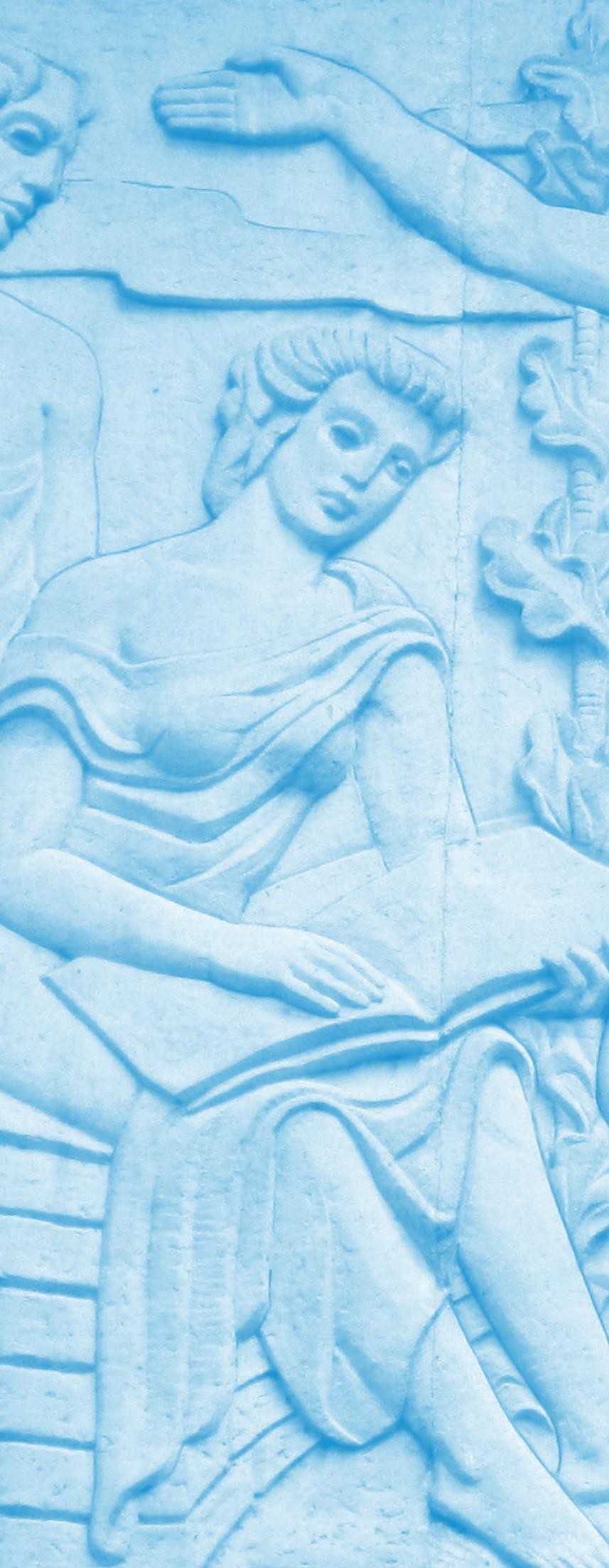 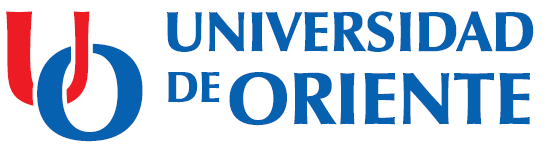 PLAN DE POSGRADO 2023Introducción: El año 2023 será también muy complejo para la formación de posgrado en correspondencia con las propias condiciones del país y el recrudecimiento del bloqueo imperialista, frente a esas dificultades existe una convicción de cumplir con los compromisos y hacer avanzar el proceso que nos toca dirigir en la universidad con sus implicaciones en el territorio y particularmente con su misión de elevar de forma permanente la capacitación y superación de los profesionales. En todo el proceso de análisis y conformación del plan se han tenido en cuenta  los fundamentos y Lineamientos de la Política Económica y Social del Partido y la Revolución” aprobados por VIII Congreso que han permitido la actualización en cuanto a políticas y aceleramiento de acciones que han incidido en el plan de posgrado. En lo relacionado con los Objetivos de Desarrollo Sostenible (ODS) y la Política Operativa para la Gestión Integrada de la Ciencia, la Innovación y el Posgrado en la Universidad de Oriente se ha mantenido una constante actualización a tenor con las propias transformaciones que se vienen produciendo en el país y en particular en los esfuerzos por el desarrollo local.  De sumo interés ha sido atender la superación constante en el pleno conocimiento de la “Conceptualización del Modelo Económico y Social Cubano de Desarrollo Socialista” con sus   Ejes y Sectores Estratégicos” que permitirá una actuación muy vinculada a las empresas y entidades, aplicando la flexibilidad y la creatividad que se orienta desde los documentos que legalizan el posgrado en Cuba y que han tenido transformaciones esenciales para su adecuación a las exigencias del modelo de desarrollo antes mencionado.  El plan de este año se caracteriza por continuar avanzando en la disminución de la presencialidad y un aumento significativo de la actividad independiente del estudiante, las mejoras y perfeccionamiento en la gestión de los programas académicos, la incorporación paulatina de las nuevas concepciones sobre las formas secundarias de posgrado y un mayor acercamiento a lo que se viene implementando en los Centros Universitarios Municipales con relación al posgrado para el desarrollo local, la preparación de sus claustros y la superación constante a los cuadros y sus reservas. Se mantiene como  prioridad las acciones para impulsar el ingreso interno a los programas de doctorado y para cumplir con las defensas planificadas, así como incrementar la preparación de profesionales del territorio y en consecuencia garantizar la estabilidad de los doctorandos en sus programas y crecer en la incorporación de jóvenes de las empresas a los programas académicos de posgrado, con prioridad al doctorado.  Corresponde a todos los implicados en estas proyecciones de formación de posgrado adoptar las alternativas necesarias para su cumplimiento con la máxima calidad y que se haga realidad en cada espacio económico y social la contribución de la capacitación a la gestión de gobierno con la aplicación de la ciencia, la tecnología y la innovación. Facultad de Ciencias SocialesCursosFacultad de DerechoDIPLOMADOSCURSOSEntrenamientoFacultad de Ciencias de la Educación CursosDiplomadosCursosEntrenamientosFacultad de Ingeniería Química y Agronomía (FIQA) DiplomadocursosFacultad de Ingeniería Mecánica Industrial (FIMI)CursosFacultad de Cultura Física (FCF)DiplomadosCursosFacultad de Lenguas Extranjeras (FLE)CursosEntrenamientosFacultad de Humanidades (FH) DiplomadoCursosEntrenamientoFacultad de Ciencias Naturales y Exactas (FCNE)DiplomadoCursosFacultad de Ingeniería en Telecomunicaciones, Informática y Biomédica (FTITB)CursosEntrenamientosCentro Nacional de Electromagnetismo Aplicado (CNEA)CursosEntrenamientosCentro de Estudios de Biotecnología Industrial (CEBI)CursosCUM II FrenteCursosEntrenamientoCUM III FrenteCursosCUM MellaCursosEntrenamientoDepartamento de Superación de CuadrosDiplomadosCursosVRIP (DCTI)CursosEntrenamientoÁrea: FCSTeléfono: 22630335Tipo de Posgrado cursoTipo de Posgrado cursoCódigo PG-FCS-C1 Horas:  60            Créditos: 2Título: Identidad, Filosofía y Cultura UniversitariaInicio: abril                             Termina:  junioTítulo: Identidad, Filosofía y Cultura UniversitariaInicio: abril                             Termina:  junioProfesor o coordinador (Categoría Docente y/o Científica, nombres y apellidos: Dr. C.  Dalia de Jesús Rodríguez Bencomo E-mail: daliajoaqui@uo.edu.cuProfesor o coordinador (Categoría Docente y/o Científica, nombres y apellidos: Dr. C.  Dalia de Jesús Rodríguez Bencomo E-mail: daliajoaqui@uo.edu.cuProfesor o coordinador (Categoría Docente y/o Científica, nombres y apellidos: Dr. C.  Dalia de Jesús Rodríguez Bencomo E-mail: daliajoaqui@uo.edu.cuObjetivo General: Interpretar, desde la perspectiva filosófica, la influencia de los fenómenos actuales en la cultura universitaria para elevar su compromiso con su universidad y con la sociedad.Objetivo General: Interpretar, desde la perspectiva filosófica, la influencia de los fenómenos actuales en la cultura universitaria para elevar su compromiso con su universidad y con la sociedad.Objetivo General: Interpretar, desde la perspectiva filosófica, la influencia de los fenómenos actuales en la cultura universitaria para elevar su compromiso con su universidad y con la sociedad.Objetivo General: Interpretar, desde la perspectiva filosófica, la influencia de los fenómenos actuales en la cultura universitaria para elevar su compromiso con su universidad y con la sociedad.Objetivo General: Interpretar, desde la perspectiva filosófica, la influencia de los fenómenos actuales en la cultura universitaria para elevar su compromiso con su universidad y con la sociedad.Breve descripción de su contenido: Relación filosofía, sociedad y cultura universitaria. Cultura, cultura universitaria. Relación dialéctica de estos elementos. La cultura universitaria como expresión concreta de la cultura nacional. Identidad cultural. Relación cultura – identidad, relación cultura universitaria, sentimientos, pertinencia, Relación identidad- cultura universitaria. Carácter histórico concreto de la cultura. Diferentes enfoques. Misiones de la universidad en la época actual. Función cosmovisiva de la filosofía como base de la cultura universitaria. El pensamiento cubano y Latino Americano en torno a la cultura universitaria. Antropología filosófica y cultura universitaria. Utilidad para la cultura universitaria. Esencia del hombre. Carácter contradictorio de la esencia de la naturaleza humana. Paradojas del hombre.  Relaciones humanas.  Enfoques filosóficos de las relaciones humanas. Teoría se la complejidad. Breve descripción de su contenido: Relación filosofía, sociedad y cultura universitaria. Cultura, cultura universitaria. Relación dialéctica de estos elementos. La cultura universitaria como expresión concreta de la cultura nacional. Identidad cultural. Relación cultura – identidad, relación cultura universitaria, sentimientos, pertinencia, Relación identidad- cultura universitaria. Carácter histórico concreto de la cultura. Diferentes enfoques. Misiones de la universidad en la época actual. Función cosmovisiva de la filosofía como base de la cultura universitaria. El pensamiento cubano y Latino Americano en torno a la cultura universitaria. Antropología filosófica y cultura universitaria. Utilidad para la cultura universitaria. Esencia del hombre. Carácter contradictorio de la esencia de la naturaleza humana. Paradojas del hombre.  Relaciones humanas.  Enfoques filosóficos de las relaciones humanas. Teoría se la complejidad. Breve descripción de su contenido: Relación filosofía, sociedad y cultura universitaria. Cultura, cultura universitaria. Relación dialéctica de estos elementos. La cultura universitaria como expresión concreta de la cultura nacional. Identidad cultural. Relación cultura – identidad, relación cultura universitaria, sentimientos, pertinencia, Relación identidad- cultura universitaria. Carácter histórico concreto de la cultura. Diferentes enfoques. Misiones de la universidad en la época actual. Función cosmovisiva de la filosofía como base de la cultura universitaria. El pensamiento cubano y Latino Americano en torno a la cultura universitaria. Antropología filosófica y cultura universitaria. Utilidad para la cultura universitaria. Esencia del hombre. Carácter contradictorio de la esencia de la naturaleza humana. Paradojas del hombre.  Relaciones humanas.  Enfoques filosóficos de las relaciones humanas. Teoría se la complejidad. Breve descripción de su contenido: Relación filosofía, sociedad y cultura universitaria. Cultura, cultura universitaria. Relación dialéctica de estos elementos. La cultura universitaria como expresión concreta de la cultura nacional. Identidad cultural. Relación cultura – identidad, relación cultura universitaria, sentimientos, pertinencia, Relación identidad- cultura universitaria. Carácter histórico concreto de la cultura. Diferentes enfoques. Misiones de la universidad en la época actual. Función cosmovisiva de la filosofía como base de la cultura universitaria. El pensamiento cubano y Latino Americano en torno a la cultura universitaria. Antropología filosófica y cultura universitaria. Utilidad para la cultura universitaria. Esencia del hombre. Carácter contradictorio de la esencia de la naturaleza humana. Paradojas del hombre.  Relaciones humanas.  Enfoques filosóficos de las relaciones humanas. Teoría se la complejidad. Breve descripción de su contenido: Relación filosofía, sociedad y cultura universitaria. Cultura, cultura universitaria. Relación dialéctica de estos elementos. La cultura universitaria como expresión concreta de la cultura nacional. Identidad cultural. Relación cultura – identidad, relación cultura universitaria, sentimientos, pertinencia, Relación identidad- cultura universitaria. Carácter histórico concreto de la cultura. Diferentes enfoques. Misiones de la universidad en la época actual. Función cosmovisiva de la filosofía como base de la cultura universitaria. El pensamiento cubano y Latino Americano en torno a la cultura universitaria. Antropología filosófica y cultura universitaria. Utilidad para la cultura universitaria. Esencia del hombre. Carácter contradictorio de la esencia de la naturaleza humana. Paradojas del hombre.  Relaciones humanas.  Enfoques filosóficos de las relaciones humanas. Teoría se la complejidad. Solicitado por: MES, MINEDSolicitado por: MES, MINEDSolicitado por: MES, MINEDOtros posibles participantes: Otros posibles participantes: Responde a prioridades          si  X   noEspecifique:  Potencial humano, ciencia, tecnología e innovación                                                  Responde a prioridades          si  X   noEspecifique:  Potencial humano, ciencia, tecnología e innovación                                                  Responde a prioridades          si  X   noEspecifique:  Potencial humano, ciencia, tecnología e innovación                                                  Vinculado a proyecto:    si X   no___Tipo de proyecto y nombre.  Gestión de las instituciones culturales                                                                           Vinculado a proyecto:    si X   no___Tipo de proyecto y nombre.  Gestión de las instituciones culturales                                                                           Área: FSCTeléfono: 22630335Tipo de Posgrado CursoTipo de Posgrado CursoCódigo PG-FCS-C2Horas: 60             Créditos:2Título: Campo literario cubano: factores externos de la producción literaria  Inicio:  abril                             Termina: junio  Título: Campo literario cubano: factores externos de la producción literaria  Inicio:  abril                             Termina: junio  Profesor o coordinador (Categoría Docente y/o Científica, nombres y apellidos: Dr. C. Yansy Sánchez Fernández  E-mail: yansy@uo.edu.cuProfesor o coordinador (Categoría Docente y/o Científica, nombres y apellidos: Dr. C. Yansy Sánchez Fernández  E-mail: yansy@uo.edu.cuProfesor o coordinador (Categoría Docente y/o Científica, nombres y apellidos: Dr. C. Yansy Sánchez Fernández  E-mail: yansy@uo.edu.cuObjetivo General: Explicar las mediaciones de los factores externos producidos en el período revolucionario Objetivo General: Explicar las mediaciones de los factores externos producidos en el período revolucionario Objetivo General: Explicar las mediaciones de los factores externos producidos en el período revolucionario Objetivo General: Explicar las mediaciones de los factores externos producidos en el período revolucionario Objetivo General: Explicar las mediaciones de los factores externos producidos en el período revolucionario Breve descripción de su contenido: Campo literario, campo literario cubano en el periodo revolucionario. Conceptualización. La Sociología externalista: la mediación de los factores externos. Periodización de los distintos momentos de las políticas culturales en el contexto revolucionario. Su mediación en el contexto artístico-literario.  Generación Cero y Postcero. Tendencias actuales del campo literario a partir de los factores externos. Breve descripción de su contenido: Campo literario, campo literario cubano en el periodo revolucionario. Conceptualización. La Sociología externalista: la mediación de los factores externos. Periodización de los distintos momentos de las políticas culturales en el contexto revolucionario. Su mediación en el contexto artístico-literario.  Generación Cero y Postcero. Tendencias actuales del campo literario a partir de los factores externos. Breve descripción de su contenido: Campo literario, campo literario cubano en el periodo revolucionario. Conceptualización. La Sociología externalista: la mediación de los factores externos. Periodización de los distintos momentos de las políticas culturales en el contexto revolucionario. Su mediación en el contexto artístico-literario.  Generación Cero y Postcero. Tendencias actuales del campo literario a partir de los factores externos. Breve descripción de su contenido: Campo literario, campo literario cubano en el periodo revolucionario. Conceptualización. La Sociología externalista: la mediación de los factores externos. Periodización de los distintos momentos de las políticas culturales en el contexto revolucionario. Su mediación en el contexto artístico-literario.  Generación Cero y Postcero. Tendencias actuales del campo literario a partir de los factores externos. Breve descripción de su contenido: Campo literario, campo literario cubano en el periodo revolucionario. Conceptualización. La Sociología externalista: la mediación de los factores externos. Periodización de los distintos momentos de las políticas culturales en el contexto revolucionario. Su mediación en el contexto artístico-literario.  Generación Cero y Postcero. Tendencias actuales del campo literario a partir de los factores externos. Solicitado por: MES, MINEDSolicitado por: MES, MINEDSolicitado por: MES, MINEDOtros posibles participantes: Uneac, Otros posibles participantes: Uneac, Responde a prioridades          si   no_X__Especifique:  Responde a prioridades          si   no_X__Especifique:  Responde a prioridades          si   no_X__Especifique:  Vinculado a proyecto:    si X    no___Tipo de proyecto y nombre.  Gestión de las instituciones culturales                                                                           Vinculado a proyecto:    si X    no___Tipo de proyecto y nombre.  Gestión de las instituciones culturales                                                                           Área: FCSTeléfono:59939868Tipo de PosgradoCursoTipo de PosgradoCursoCódigo PG-FCS-C3Horas:   60           Créditos: 2Título: La cultura científica cubana, historia y actualidad en periodo revolucionario.  Inicio: mayo                             Termina: julio  Título: La cultura científica cubana, historia y actualidad en periodo revolucionario.  Inicio: mayo                             Termina: julio  Profesor o coordinador (Categoría Docente y/o Científica, nombres y apellidos: Dr. C. Giovanni L. Villalón García  E-mail: Giovanni@uo.edu.cuProfesor o coordinador (Categoría Docente y/o Científica, nombres y apellidos: Dr. C. Giovanni L. Villalón García  E-mail: Giovanni@uo.edu.cuProfesor o coordinador (Categoría Docente y/o Científica, nombres y apellidos: Dr. C. Giovanni L. Villalón García  E-mail: Giovanni@uo.edu.cuObjetivo General: Valorar el desarrollo de la ciencia producida en Cuba y en particular en Santiago de Cuba, que la convierten en patrimonio cultural de la nación.Objetivo General: Valorar el desarrollo de la ciencia producida en Cuba y en particular en Santiago de Cuba, que la convierten en patrimonio cultural de la nación.Objetivo General: Valorar el desarrollo de la ciencia producida en Cuba y en particular en Santiago de Cuba, que la convierten en patrimonio cultural de la nación.Objetivo General: Valorar el desarrollo de la ciencia producida en Cuba y en particular en Santiago de Cuba, que la convierten en patrimonio cultural de la nación.Objetivo General: Valorar el desarrollo de la ciencia producida en Cuba y en particular en Santiago de Cuba, que la convierten en patrimonio cultural de la nación.Breve descripción de su contenido: La ciencia en Cuba. Conceptualización. Ciencia y cultura. La periodización de los estudios de la ciencia en la Revolución Cubana. Principales resultados de la ciencia cubana. Instituciones y personalidades. La ciencia en Santiago de Cuba. Resultados relevantes. Instituciones y personalidades. Proyectos de estudios de la ciencia en Santiago de Cuba. La institucionalización de los estudios de la ciencia en Cuba. Estado y retos de la ciencia cubana.  Breve descripción de su contenido: La ciencia en Cuba. Conceptualización. Ciencia y cultura. La periodización de los estudios de la ciencia en la Revolución Cubana. Principales resultados de la ciencia cubana. Instituciones y personalidades. La ciencia en Santiago de Cuba. Resultados relevantes. Instituciones y personalidades. Proyectos de estudios de la ciencia en Santiago de Cuba. La institucionalización de los estudios de la ciencia en Cuba. Estado y retos de la ciencia cubana.  Breve descripción de su contenido: La ciencia en Cuba. Conceptualización. Ciencia y cultura. La periodización de los estudios de la ciencia en la Revolución Cubana. Principales resultados de la ciencia cubana. Instituciones y personalidades. La ciencia en Santiago de Cuba. Resultados relevantes. Instituciones y personalidades. Proyectos de estudios de la ciencia en Santiago de Cuba. La institucionalización de los estudios de la ciencia en Cuba. Estado y retos de la ciencia cubana.  Breve descripción de su contenido: La ciencia en Cuba. Conceptualización. Ciencia y cultura. La periodización de los estudios de la ciencia en la Revolución Cubana. Principales resultados de la ciencia cubana. Instituciones y personalidades. La ciencia en Santiago de Cuba. Resultados relevantes. Instituciones y personalidades. Proyectos de estudios de la ciencia en Santiago de Cuba. La institucionalización de los estudios de la ciencia en Cuba. Estado y retos de la ciencia cubana.  Breve descripción de su contenido: La ciencia en Cuba. Conceptualización. Ciencia y cultura. La periodización de los estudios de la ciencia en la Revolución Cubana. Principales resultados de la ciencia cubana. Instituciones y personalidades. La ciencia en Santiago de Cuba. Resultados relevantes. Instituciones y personalidades. Proyectos de estudios de la ciencia en Santiago de Cuba. La institucionalización de los estudios de la ciencia en Cuba. Estado y retos de la ciencia cubana.  Solicitado por: MES, CitmaSolicitado por: MES, CitmaSolicitado por: MES, CitmaOtros posibles participantes: investigadores y especialistas de diversas institucionesOtros posibles participantes: investigadores y especialistas de diversas institucionesResponde a prioridades          si X  no___Especifique:  Potencial humano, ciencia, tecnología e innovación                                      Responde a prioridades          si X  no___Especifique:  Potencial humano, ciencia, tecnología e innovación                                      Responde a prioridades          si X  no___Especifique:  Potencial humano, ciencia, tecnología e innovación                                      Vinculado a proyecto:    si X     no___Tipo de proyecto y nombre.  Personalidades e instituciones científicas                                                                          Vinculado a proyecto:    si X     no___Tipo de proyecto y nombre.  Personalidades e instituciones científicas                                                                          Área: FCSTeléfono: 22630335Tipo de PosgradocursoTipo de PosgradocursoCódigo PG-FCS-C4Horas:              Créditos:Título: Historiografía de la Revolución Cubana  Inicio.  septiembre                Termina.  octubreTítulo: Historiografía de la Revolución Cubana  Inicio.  septiembre                Termina.  octubreProfesor o coordinador (Categoría Docente y/o Científica, nombres y apellidos: Dr. Israel Escalona Chádez E-mail: iescalona@uo.edu.cuProfesor o coordinador (Categoría Docente y/o Científica, nombres y apellidos: Dr. Israel Escalona Chádez E-mail: iescalona@uo.edu.cuProfesor o coordinador (Categoría Docente y/o Científica, nombres y apellidos: Dr. Israel Escalona Chádez E-mail: iescalona@uo.edu.cuObjetivo General: Valorar el comportamiento de la historiografía producida en el período revolucionario Objetivo General: Valorar el comportamiento de la historiografía producida en el período revolucionario Objetivo General: Valorar el comportamiento de la historiografía producida en el período revolucionario Objetivo General: Valorar el comportamiento de la historiografía producida en el período revolucionario Objetivo General: Valorar el comportamiento de la historiografía producida en el período revolucionario Breve descripción de su contenido: Historia e historiografía en Cuba. Conceptualización. Balances precursores y recientes sobre la historiografía de la Revolución Cubana.  La periodización de la historiografía de la Revolución Cubana. El tratamiento a períodos históricos en la historiografía surgida en el período la Revolución Cubana. Géneros y temas en la historiografía surgida en el período la Revolución Cubana. La historiografía sobre Medicina y salubridad en Cuba.  Instituciones y personalidades. La institucionalización de los estudios históricos en Cuba. Estado y retos de la historiografía contemporánea en Cuba.  Breve descripción de su contenido: Historia e historiografía en Cuba. Conceptualización. Balances precursores y recientes sobre la historiografía de la Revolución Cubana.  La periodización de la historiografía de la Revolución Cubana. El tratamiento a períodos históricos en la historiografía surgida en el período la Revolución Cubana. Géneros y temas en la historiografía surgida en el período la Revolución Cubana. La historiografía sobre Medicina y salubridad en Cuba.  Instituciones y personalidades. La institucionalización de los estudios históricos en Cuba. Estado y retos de la historiografía contemporánea en Cuba.  Breve descripción de su contenido: Historia e historiografía en Cuba. Conceptualización. Balances precursores y recientes sobre la historiografía de la Revolución Cubana.  La periodización de la historiografía de la Revolución Cubana. El tratamiento a períodos históricos en la historiografía surgida en el período la Revolución Cubana. Géneros y temas en la historiografía surgida en el período la Revolución Cubana. La historiografía sobre Medicina y salubridad en Cuba.  Instituciones y personalidades. La institucionalización de los estudios históricos en Cuba. Estado y retos de la historiografía contemporánea en Cuba.  Breve descripción de su contenido: Historia e historiografía en Cuba. Conceptualización. Balances precursores y recientes sobre la historiografía de la Revolución Cubana.  La periodización de la historiografía de la Revolución Cubana. El tratamiento a períodos históricos en la historiografía surgida en el período la Revolución Cubana. Géneros y temas en la historiografía surgida en el período la Revolución Cubana. La historiografía sobre Medicina y salubridad en Cuba.  Instituciones y personalidades. La institucionalización de los estudios históricos en Cuba. Estado y retos de la historiografía contemporánea en Cuba.  Breve descripción de su contenido: Historia e historiografía en Cuba. Conceptualización. Balances precursores y recientes sobre la historiografía de la Revolución Cubana.  La periodización de la historiografía de la Revolución Cubana. El tratamiento a períodos históricos en la historiografía surgida en el período la Revolución Cubana. Géneros y temas en la historiografía surgida en el período la Revolución Cubana. La historiografía sobre Medicina y salubridad en Cuba.  Instituciones y personalidades. La institucionalización de los estudios históricos en Cuba. Estado y retos de la historiografía contemporánea en Cuba.  Solicitado por: MES, MINEDSolicitado por: MES, MINEDSolicitado por: MES, MINEDOtros posibles participantes: Otros posibles participantes: Responde a prioridades          si X  no___Especifique:  Potencial humano, ciencia, tecnología e innovación                                       Responde a prioridades          si X  no___Especifique:  Potencial humano, ciencia, tecnología e innovación                                       Responde a prioridades          si X  no___Especifique:  Potencial humano, ciencia, tecnología e innovación                                       Vinculado a proyecto:    si  X   no___Tipo de proyecto y nombre. Instituciones y personalidades históricas de la Universidad de Oriente.                                                                            Vinculado a proyecto:    si  X   no___Tipo de proyecto y nombre. Instituciones y personalidades históricas de la Universidad de Oriente.                                                                            Área: FCSTeléfono: 22630335Tipo de PosgradoCursoTipo de PosgradoCursoCódigo PG-FCS-C5Horas:   60           Créditos: 2Título: “Racismo y desigualdad en Cuba”.Inicio.  mayo     Termina. Noviembre Título: “Racismo y desigualdad en Cuba”.Inicio.  mayo     Termina. Noviembre Profesor o coordinador (Categoría Docente y/o Científica, nombres y apellidos y E-mail. PA y Lic. Leynier Chacón Estrada. leynier.chacon@uo.edu.cu.Profesor o coordinador (Categoría Docente y/o Científica, nombres y apellidos y E-mail. PA y Lic. Leynier Chacón Estrada. leynier.chacon@uo.edu.cu.Profesor o coordinador (Categoría Docente y/o Científica, nombres y apellidos y E-mail. PA y Lic. Leynier Chacón Estrada. leynier.chacon@uo.edu.cu.Objetivo General: Analizar las peculiaridades y significación social del fenómeno racial a través de las diferencias sociales y sus múltiples formas de expresión producidas y reproducidas a partir de 1959.Objetivo General: Analizar las peculiaridades y significación social del fenómeno racial a través de las diferencias sociales y sus múltiples formas de expresión producidas y reproducidas a partir de 1959.Objetivo General: Analizar las peculiaridades y significación social del fenómeno racial a través de las diferencias sociales y sus múltiples formas de expresión producidas y reproducidas a partir de 1959.Objetivo General: Analizar las peculiaridades y significación social del fenómeno racial a través de las diferencias sociales y sus múltiples formas de expresión producidas y reproducidas a partir de 1959.Objetivo General: Analizar las peculiaridades y significación social del fenómeno racial a través de las diferencias sociales y sus múltiples formas de expresión producidas y reproducidas a partir de 1959.Breve descripción de su contenido: Aborda la desigualdad por condición racial desde diferentes posturas en las ciencias sociales hasta el análisis interseccional  en el escenario social nacional. Por ende sus contenidos se relacionan con lo racial, sus aspectos teóricos fundamentales. El Color de la piel como variable histórica de diferencia social, materializada en desventajas sociales. La interseccionalidad en el estudio de las desventajas por condición racial. Las políticas sociales en torno al tema racial.Breve descripción de su contenido: Aborda la desigualdad por condición racial desde diferentes posturas en las ciencias sociales hasta el análisis interseccional  en el escenario social nacional. Por ende sus contenidos se relacionan con lo racial, sus aspectos teóricos fundamentales. El Color de la piel como variable histórica de diferencia social, materializada en desventajas sociales. La interseccionalidad en el estudio de las desventajas por condición racial. Las políticas sociales en torno al tema racial.Breve descripción de su contenido: Aborda la desigualdad por condición racial desde diferentes posturas en las ciencias sociales hasta el análisis interseccional  en el escenario social nacional. Por ende sus contenidos se relacionan con lo racial, sus aspectos teóricos fundamentales. El Color de la piel como variable histórica de diferencia social, materializada en desventajas sociales. La interseccionalidad en el estudio de las desventajas por condición racial. Las políticas sociales en torno al tema racial.Breve descripción de su contenido: Aborda la desigualdad por condición racial desde diferentes posturas en las ciencias sociales hasta el análisis interseccional  en el escenario social nacional. Por ende sus contenidos se relacionan con lo racial, sus aspectos teóricos fundamentales. El Color de la piel como variable histórica de diferencia social, materializada en desventajas sociales. La interseccionalidad en el estudio de las desventajas por condición racial. Las políticas sociales en torno al tema racial.Breve descripción de su contenido: Aborda la desigualdad por condición racial desde diferentes posturas en las ciencias sociales hasta el análisis interseccional  en el escenario social nacional. Por ende sus contenidos se relacionan con lo racial, sus aspectos teóricos fundamentales. El Color de la piel como variable histórica de diferencia social, materializada en desventajas sociales. La interseccionalidad en el estudio de las desventajas por condición racial. Las políticas sociales en torno al tema racial.Solicitado por: MES, MINEDSolicitado por: MES, MINEDSolicitado por: MES, MINEDOtros posibles participantes:Otros posibles participantes:Responde a prioridades          si x no___Especifique: Programa nacional de lucha contra la discriminación racial y el racismo.Responde a prioridades          si x no___Especifique: Programa nacional de lucha contra la discriminación racial y el racismo.Responde a prioridades          si x no___Especifique: Programa nacional de lucha contra la discriminación racial y el racismo.Vinculado a proyecto:    si x no___Tipo de proyecto y nombre.  Proyecto nacional por encargo ”Caracterización y perfeccionamiento de la gestión de las instituciones culturales en el marco de la realización del programa de desarrollo cultural (PDC)”.                                                                        Vinculado a proyecto:    si x no___Tipo de proyecto y nombre.  Proyecto nacional por encargo ”Caracterización y perfeccionamiento de la gestión de las instituciones culturales en el marco de la realización del programa de desarrollo cultural (PDC)”.                                                                        Área: FCSTeléfono: 22 632004Tipo de Posgrado CursoTipo de Posgrado CursoCódigo PG-FCS-C6Horas: 60          Créditos: 2Título: Problemas actuales de la cultura cubana Comunitario.Inicio.  mayo     Termina. Noviembre Título: Problemas actuales de la cultura cubana Comunitario.Inicio.  mayo     Termina. Noviembre Profesor: DrC. Alicia de la C Martínez Tena. alicia@uo.edu.cuProfesor DrC Yansy Sánchez Fernández. Profesor Auxiliar e-mail: yansy@uo.edu.cu yansy@uo.edu.cuProfesor: DrC. Alicia de la C Martínez Tena. alicia@uo.edu.cuProfesor DrC Yansy Sánchez Fernández. Profesor Auxiliar e-mail: yansy@uo.edu.cu yansy@uo.edu.cuProfesor: DrC. Alicia de la C Martínez Tena. alicia@uo.edu.cuProfesor DrC Yansy Sánchez Fernández. Profesor Auxiliar e-mail: yansy@uo.edu.cu yansy@uo.edu.cuObjetivo GeneralAnalizar los problemas que la cultura cubana debe resolver como garantía de la objetividad de los estudios culturales que se realizan en las comunidades.Objetivo GeneralAnalizar los problemas que la cultura cubana debe resolver como garantía de la objetividad de los estudios culturales que se realizan en las comunidades.Objetivo GeneralAnalizar los problemas que la cultura cubana debe resolver como garantía de la objetividad de los estudios culturales que se realizan en las comunidades.Objetivo GeneralAnalizar los problemas que la cultura cubana debe resolver como garantía de la objetividad de los estudios culturales que se realizan en las comunidades.Objetivo GeneralAnalizar los problemas que la cultura cubana debe resolver como garantía de la objetividad de los estudios culturales que se realizan en las comunidades.Breve descripción de su contenido: Los procesos culturales ante los actuales retos de la sociedad cubana.  La política cultural y los programas de desarrollo cultural.   Retos y estrategias Breve descripción de su contenido: Los procesos culturales ante los actuales retos de la sociedad cubana.  La política cultural y los programas de desarrollo cultural.   Retos y estrategias Breve descripción de su contenido: Los procesos culturales ante los actuales retos de la sociedad cubana.  La política cultural y los programas de desarrollo cultural.   Retos y estrategias Breve descripción de su contenido: Los procesos culturales ante los actuales retos de la sociedad cubana.  La política cultural y los programas de desarrollo cultural.   Retos y estrategias Breve descripción de su contenido: Los procesos culturales ante los actuales retos de la sociedad cubana.  La política cultural y los programas de desarrollo cultural.   Retos y estrategias **Solicitado por: **Solicitado por: **Solicitado por: **Otros posibles participantes: **Otros posibles participantes: Responde a prioridades          si X  no___Especifique: Eje estratégico Desarrollo humano, equidad y justicia social.Responde a prioridades          si X  no___Especifique: Eje estratégico Desarrollo humano, equidad y justicia social.Responde a prioridades          si X  no___Especifique: Eje estratégico Desarrollo humano, equidad y justicia social.Vinculado a proyecto:    si X    no___Tipo de proyecto y nombre.    Caracterización y perfeccionamiento de la gestión de las instituciones culturales en el marco de la realización del programa de desarrollo cultural (PDC) del MINCULT. 2021-2023Vinculado a proyecto:    si X    no___Tipo de proyecto y nombre.    Caracterización y perfeccionamiento de la gestión de las instituciones culturales en el marco de la realización del programa de desarrollo cultural (PDC) del MINCULT. 2021-2023Área: FCSTeléfono: 22 632004Tipo de PosgradoCursoTipo de PosgradoCursoCódigo PG-FCS-C7Horas:           Créditos: Título: Desarrollo Local y Comunitario.Inicio.  mayo     Termina. Noviembre Título: Desarrollo Local y Comunitario.Inicio.  mayo     Termina. Noviembre Profesor o coordinador (Categoría Docente y/o Científica, nombres y apellidos y E-mail.DrC. Alicia de la C Martínez Tena alicia@uo.edu.cuDrC. Elpidio Expósito García. Profesor Titular elpidioeg@uo.edu.cu DrC Vivian Basto Estrada Profesor Auxiliar vbasto@uo.edu.cuProfesor o coordinador (Categoría Docente y/o Científica, nombres y apellidos y E-mail.DrC. Alicia de la C Martínez Tena alicia@uo.edu.cuDrC. Elpidio Expósito García. Profesor Titular elpidioeg@uo.edu.cu DrC Vivian Basto Estrada Profesor Auxiliar vbasto@uo.edu.cuProfesor o coordinador (Categoría Docente y/o Científica, nombres y apellidos y E-mail.DrC. Alicia de la C Martínez Tena alicia@uo.edu.cuDrC. Elpidio Expósito García. Profesor Titular elpidioeg@uo.edu.cu DrC Vivian Basto Estrada Profesor Auxiliar vbasto@uo.edu.cuObjetivo GeneralExplicar los diversos enfoques y perspectivas en los análisis del desarrollo local, sus dimensiones en el contexto de las estrategias de desarrollo territorial. Objetivo GeneralExplicar los diversos enfoques y perspectivas en los análisis del desarrollo local, sus dimensiones en el contexto de las estrategias de desarrollo territorial. Objetivo GeneralExplicar los diversos enfoques y perspectivas en los análisis del desarrollo local, sus dimensiones en el contexto de las estrategias de desarrollo territorial. Objetivo GeneralExplicar los diversos enfoques y perspectivas en los análisis del desarrollo local, sus dimensiones en el contexto de las estrategias de desarrollo territorial. Objetivo GeneralExplicar los diversos enfoques y perspectivas en los análisis del desarrollo local, sus dimensiones en el contexto de las estrategias de desarrollo territorial. Breve descripción de su contenido: Desarrollo y desarrollo local. Enfoques y dimensiones. La teoría de Manfred Max Neef en la perspectiva cultural del desarrollo local. Las estrategias de desarrollo territorial, sus alcances desde las políticas. Experiencias desde la praxis local comunitaria.Breve descripción de su contenido: Desarrollo y desarrollo local. Enfoques y dimensiones. La teoría de Manfred Max Neef en la perspectiva cultural del desarrollo local. Las estrategias de desarrollo territorial, sus alcances desde las políticas. Experiencias desde la praxis local comunitaria.Breve descripción de su contenido: Desarrollo y desarrollo local. Enfoques y dimensiones. La teoría de Manfred Max Neef en la perspectiva cultural del desarrollo local. Las estrategias de desarrollo territorial, sus alcances desde las políticas. Experiencias desde la praxis local comunitaria.Breve descripción de su contenido: Desarrollo y desarrollo local. Enfoques y dimensiones. La teoría de Manfred Max Neef en la perspectiva cultural del desarrollo local. Las estrategias de desarrollo territorial, sus alcances desde las políticas. Experiencias desde la praxis local comunitaria.Breve descripción de su contenido: Desarrollo y desarrollo local. Enfoques y dimensiones. La teoría de Manfred Max Neef en la perspectiva cultural del desarrollo local. Las estrategias de desarrollo territorial, sus alcances desde las políticas. Experiencias desde la praxis local comunitaria.**Solicitado por: **Solicitado por: **Solicitado por: Otros posibles participantes: Otros posibles participantes: Responde a prioridades          si X  no___Especifique: Eje estratégico Desarrollo humano, equidad y justicia social.Responde a prioridades          si X  no___Especifique: Eje estratégico Desarrollo humano, equidad y justicia social.Responde a prioridades          si X  no___Especifique: Eje estratégico Desarrollo humano, equidad y justicia social.Vinculado a proyecto:    si X    no___Tipo de proyecto y nombre.    Fortalecimiento de actores locales para el logro de la seguridad alimentaria desde sus prácticas culturales en consejos populares de Santiago de Cuba y Villa Clara. Vinculado a proyecto:    si X    no___Tipo de proyecto y nombre.    Fortalecimiento de actores locales para el logro de la seguridad alimentaria desde sus prácticas culturales en consejos populares de Santiago de Cuba y Villa Clara. Área: FCSTeléfono: 22 632004Tipo de PosgradoCursoTipo de PosgradoCursoCódigo PG-FCS-C8Horas:           Créditos: 2Título: Curso Economía y Cultura ComunitarioInicio. mayo     Termina. Noviembre Título: Curso Economía y Cultura ComunitarioInicio. mayo     Termina. Noviembre Profesor o coordinador (Categoría Docente y/o Científica, nombres y apellidos y E-mail. DrC. Elpidio Expósito García. elpidioeg@uo.edu.cu Profesor Titular Profesor o coordinador (Categoría Docente y/o Científica, nombres y apellidos y E-mail. DrC. Elpidio Expósito García. elpidioeg@uo.edu.cu Profesor Titular Profesor o coordinador (Categoría Docente y/o Científica, nombres y apellidos y E-mail. DrC. Elpidio Expósito García. elpidioeg@uo.edu.cu Profesor Titular Objetivo General: Argumentar las bases teóricas que sustentan la correspondencia y adecuada relación entre los procesos económicos y los culturales a los efectos del perfeccionamiento de políticas públicas culturales para el desarrollo.Objetivo General: Argumentar las bases teóricas que sustentan la correspondencia y adecuada relación entre los procesos económicos y los culturales a los efectos del perfeccionamiento de políticas públicas culturales para el desarrollo.Objetivo General: Argumentar las bases teóricas que sustentan la correspondencia y adecuada relación entre los procesos económicos y los culturales a los efectos del perfeccionamiento de políticas públicas culturales para el desarrollo.Objetivo General: Argumentar las bases teóricas que sustentan la correspondencia y adecuada relación entre los procesos económicos y los culturales a los efectos del perfeccionamiento de políticas públicas culturales para el desarrollo.Objetivo General: Argumentar las bases teóricas que sustentan la correspondencia y adecuada relación entre los procesos económicos y los culturales a los efectos del perfeccionamiento de políticas públicas culturales para el desarrollo.Breve descripción de su contenido: La economía y la cultura como pares dialécticos. Esencia de las relaciones de producción. Variables macroeconómicas. Categorías y conceptos económicos utilizados en el ámbito cultural. Definiciones de cultura desde el punto de vista antropológico, sociológico, psicológico, humanista y sociosemiótico. Valor metodológico de la relación economía y cultura en las investigaciones científicas y en la elaboración de alternativas de cambio cultural. Las industrias culturales, caracterización e importancia como simbiosis de la relación entre economía y cultura. El mecenazgo cultural. El mercado del arte.Breve descripción de su contenido: La economía y la cultura como pares dialécticos. Esencia de las relaciones de producción. Variables macroeconómicas. Categorías y conceptos económicos utilizados en el ámbito cultural. Definiciones de cultura desde el punto de vista antropológico, sociológico, psicológico, humanista y sociosemiótico. Valor metodológico de la relación economía y cultura en las investigaciones científicas y en la elaboración de alternativas de cambio cultural. Las industrias culturales, caracterización e importancia como simbiosis de la relación entre economía y cultura. El mecenazgo cultural. El mercado del arte.Breve descripción de su contenido: La economía y la cultura como pares dialécticos. Esencia de las relaciones de producción. Variables macroeconómicas. Categorías y conceptos económicos utilizados en el ámbito cultural. Definiciones de cultura desde el punto de vista antropológico, sociológico, psicológico, humanista y sociosemiótico. Valor metodológico de la relación economía y cultura en las investigaciones científicas y en la elaboración de alternativas de cambio cultural. Las industrias culturales, caracterización e importancia como simbiosis de la relación entre economía y cultura. El mecenazgo cultural. El mercado del arte.Breve descripción de su contenido: La economía y la cultura como pares dialécticos. Esencia de las relaciones de producción. Variables macroeconómicas. Categorías y conceptos económicos utilizados en el ámbito cultural. Definiciones de cultura desde el punto de vista antropológico, sociológico, psicológico, humanista y sociosemiótico. Valor metodológico de la relación economía y cultura en las investigaciones científicas y en la elaboración de alternativas de cambio cultural. Las industrias culturales, caracterización e importancia como simbiosis de la relación entre economía y cultura. El mecenazgo cultural. El mercado del arte.Breve descripción de su contenido: La economía y la cultura como pares dialécticos. Esencia de las relaciones de producción. Variables macroeconómicas. Categorías y conceptos económicos utilizados en el ámbito cultural. Definiciones de cultura desde el punto de vista antropológico, sociológico, psicológico, humanista y sociosemiótico. Valor metodológico de la relación economía y cultura en las investigaciones científicas y en la elaboración de alternativas de cambio cultural. Las industrias culturales, caracterización e importancia como simbiosis de la relación entre economía y cultura. El mecenazgo cultural. El mercado del arte.**Solicitado por: **Solicitado por: **Solicitado por: **Otros posibles participantes: **Otros posibles participantes: Responde a prioridades          si X  no___Especifique: Eje estratégico Desarrollo humano, equidad y justicia social.Responde a prioridades          si X  no___Especifique: Eje estratégico Desarrollo humano, equidad y justicia social.Responde a prioridades          si X  no___Especifique: Eje estratégico Desarrollo humano, equidad y justicia social.Vinculado a proyecto:    si X    no___Tipo de proyecto y nombre.    Caracterización y perfeccionamiento de la gestión de las instituciones culturales en el marco de la realización del programa de desarrollo cultural (PDC) del MINCULT. 2021-2023Vinculado a proyecto:    si X    no___Tipo de proyecto y nombre.    Caracterización y perfeccionamiento de la gestión de las instituciones culturales en el marco de la realización del programa de desarrollo cultural (PDC) del MINCULT. 2021-2023Área: FCSTeléfono: 22 632004Tipo de PosgradoCursoTipo de PosgradoCursoCódigo PG-FCS-C9Horas: 120          Créditos: 4Curso: Metodologías particulares  para el trabajo comunitario.Inicio. mayo     Termina. Noviembre Curso: Metodologías particulares  para el trabajo comunitario.Inicio. mayo     Termina. Noviembre Profesor o coordinador (Categoría Docente y/o Científica, nombres y apellidos y E-mail. Dr. C Alicia de la C Martínez Tena. Profesor Titular alicia@uo.edu.cuDrC. Giovanni Villalón García. Profesor Titular giovanni@uo.edu.cuDrC. Vivian Basto Estrada. Profeso Auxiliar vbasto@uo.edu.cu Profesor o coordinador (Categoría Docente y/o Científica, nombres y apellidos y E-mail. Dr. C Alicia de la C Martínez Tena. Profesor Titular alicia@uo.edu.cuDrC. Giovanni Villalón García. Profesor Titular giovanni@uo.edu.cuDrC. Vivian Basto Estrada. Profeso Auxiliar vbasto@uo.edu.cu Profesor o coordinador (Categoría Docente y/o Científica, nombres y apellidos y E-mail. Dr. C Alicia de la C Martínez Tena. Profesor Titular alicia@uo.edu.cuDrC. Giovanni Villalón García. Profesor Titular giovanni@uo.edu.cuDrC. Vivian Basto Estrada. Profeso Auxiliar vbasto@uo.edu.cu Objetivo GeneralExplicar los diversos enfoques y perspectivas en los análisis del desarrollo local, sus dimensiones en el contexto de las estrategias de desarrollo territorial. Objetivo GeneralExplicar los diversos enfoques y perspectivas en los análisis del desarrollo local, sus dimensiones en el contexto de las estrategias de desarrollo territorial. Objetivo GeneralExplicar los diversos enfoques y perspectivas en los análisis del desarrollo local, sus dimensiones en el contexto de las estrategias de desarrollo territorial. Objetivo GeneralExplicar los diversos enfoques y perspectivas en los análisis del desarrollo local, sus dimensiones en el contexto de las estrategias de desarrollo territorial. Objetivo GeneralExplicar los diversos enfoques y perspectivas en los análisis del desarrollo local, sus dimensiones en el contexto de las estrategias de desarrollo territorial. Breve descripción de su contenido: Características de la investigación comunitaria y retos. Nuevos enfoques. Metodologías particulares  aplicadas al estudio  cultural de comunidades: la animación sociocultural y la educación popularBreve descripción de su contenido: Características de la investigación comunitaria y retos. Nuevos enfoques. Metodologías particulares  aplicadas al estudio  cultural de comunidades: la animación sociocultural y la educación popularBreve descripción de su contenido: Características de la investigación comunitaria y retos. Nuevos enfoques. Metodologías particulares  aplicadas al estudio  cultural de comunidades: la animación sociocultural y la educación popularBreve descripción de su contenido: Características de la investigación comunitaria y retos. Nuevos enfoques. Metodologías particulares  aplicadas al estudio  cultural de comunidades: la animación sociocultural y la educación popularBreve descripción de su contenido: Características de la investigación comunitaria y retos. Nuevos enfoques. Metodologías particulares  aplicadas al estudio  cultural de comunidades: la animación sociocultural y la educación popular**Solicitado por: **Solicitado por: **Solicitado por: **Otros posibles participantes: **Otros posibles participantes: Responde a prioridades          si X  no___Especifique: Eje estratégico Desarrollo humano, equidad y justicia social.Responde a prioridades          si X  no___Especifique: Eje estratégico Desarrollo humano, equidad y justicia social.Responde a prioridades          si X  no___Especifique: Eje estratégico Desarrollo humano, equidad y justicia social.Vinculado a proyecto:    si X    no___Tipo de proyecto y nombre.    Fortalecimiento de actores locales para el logro de la seguridad alimentaria desde sus prácticas culturales en consejos populares de Santiago de Cuba y Villa Clara...Vinculado a proyecto:    si X    no___Tipo de proyecto y nombre.    Fortalecimiento de actores locales para el logro de la seguridad alimentaria desde sus prácticas culturales en consejos populares de Santiago de Cuba y Villa Clara...Área: FDTeléfono: 22 631864Tipo de PosgradoDiplomadoTipo de PosgradoDiplomadoCódigo: PG-FD-D1Horas:    870          Créditos:29Título: Diplomado en Derecho Inmobiliario y RegistralInicio. enero            Termina.  diciembreTítulo: Diplomado en Derecho Inmobiliario y RegistralInicio. enero            Termina.  diciembreProfesor coordinador:  Dr. C  Marvelis Odio Mendoza.  Titularmodio@uo.edu.cuProfesor coordinador:  Dr. C  Marvelis Odio Mendoza.  Titularmodio@uo.edu.cuProfesor coordinador:  Dr. C  Marvelis Odio Mendoza.  Titularmodio@uo.edu.cuObjetivo General: Posibilitar la amplia y actualizada preparación en el área del Derecho inmobiliario urbano en nuestro país, a través de la complementación y profundización de los conocimientos teóricos y técnicos, así como el desarrollo de las habilidades referidas esencialmente al ejercicio profesional con proyección a la docencia que imparten en las sedes universitarias sobre esta materia y la investigación científica en este campo.Objetivo General: Posibilitar la amplia y actualizada preparación en el área del Derecho inmobiliario urbano en nuestro país, a través de la complementación y profundización de los conocimientos teóricos y técnicos, así como el desarrollo de las habilidades referidas esencialmente al ejercicio profesional con proyección a la docencia que imparten en las sedes universitarias sobre esta materia y la investigación científica en este campo.Objetivo General: Posibilitar la amplia y actualizada preparación en el área del Derecho inmobiliario urbano en nuestro país, a través de la complementación y profundización de los conocimientos teóricos y técnicos, así como el desarrollo de las habilidades referidas esencialmente al ejercicio profesional con proyección a la docencia que imparten en las sedes universitarias sobre esta materia y la investigación científica en este campo.Objetivo General: Posibilitar la amplia y actualizada preparación en el área del Derecho inmobiliario urbano en nuestro país, a través de la complementación y profundización de los conocimientos teóricos y técnicos, así como el desarrollo de las habilidades referidas esencialmente al ejercicio profesional con proyección a la docencia que imparten en las sedes universitarias sobre esta materia y la investigación científica en este campo.Objetivo General: Posibilitar la amplia y actualizada preparación en el área del Derecho inmobiliario urbano en nuestro país, a través de la complementación y profundización de los conocimientos teóricos y técnicos, así como el desarrollo de las habilidades referidas esencialmente al ejercicio profesional con proyección a la docencia que imparten en las sedes universitarias sobre esta materia y la investigación científica en este campo.Breve descripción de su contenido: Se abordan los contenidos relacionados con: la Teoría del Estado y el Derecho. Repercusión en la normativa jurídica inmobiliaria urbana, Introducción a la interpretación y argumentación jurídicas aplicadas a la legislación inmobliaria urbana, La relación jurídica civil en materia de vivienda, El Derecho administrativo vinculado al urbanismo y su procedimiento en materia inmobiliaria urbana,  Derecho sobre Bienes. Análisis desde el sistema inmobiliario urbano cubano, El Derecho Agrario en general y su proyección en la legislación inmobiliaria urbana, Derecho de Familia. Su proyección en la legislación de la vivienda en Cuba, El procedimiento penal en su aplicación a la normativa inmobiliaria urbana… Breve descripción de su contenido: Se abordan los contenidos relacionados con: la Teoría del Estado y el Derecho. Repercusión en la normativa jurídica inmobiliaria urbana, Introducción a la interpretación y argumentación jurídicas aplicadas a la legislación inmobliaria urbana, La relación jurídica civil en materia de vivienda, El Derecho administrativo vinculado al urbanismo y su procedimiento en materia inmobiliaria urbana,  Derecho sobre Bienes. Análisis desde el sistema inmobiliario urbano cubano, El Derecho Agrario en general y su proyección en la legislación inmobiliaria urbana, Derecho de Familia. Su proyección en la legislación de la vivienda en Cuba, El procedimiento penal en su aplicación a la normativa inmobiliaria urbana… Breve descripción de su contenido: Se abordan los contenidos relacionados con: la Teoría del Estado y el Derecho. Repercusión en la normativa jurídica inmobiliaria urbana, Introducción a la interpretación y argumentación jurídicas aplicadas a la legislación inmobliaria urbana, La relación jurídica civil en materia de vivienda, El Derecho administrativo vinculado al urbanismo y su procedimiento en materia inmobiliaria urbana,  Derecho sobre Bienes. Análisis desde el sistema inmobiliario urbano cubano, El Derecho Agrario en general y su proyección en la legislación inmobiliaria urbana, Derecho de Familia. Su proyección en la legislación de la vivienda en Cuba, El procedimiento penal en su aplicación a la normativa inmobiliaria urbana… Breve descripción de su contenido: Se abordan los contenidos relacionados con: la Teoría del Estado y el Derecho. Repercusión en la normativa jurídica inmobiliaria urbana, Introducción a la interpretación y argumentación jurídicas aplicadas a la legislación inmobliaria urbana, La relación jurídica civil en materia de vivienda, El Derecho administrativo vinculado al urbanismo y su procedimiento en materia inmobiliaria urbana,  Derecho sobre Bienes. Análisis desde el sistema inmobiliario urbano cubano, El Derecho Agrario en general y su proyección en la legislación inmobiliaria urbana, Derecho de Familia. Su proyección en la legislación de la vivienda en Cuba, El procedimiento penal en su aplicación a la normativa inmobiliaria urbana… Breve descripción de su contenido: Se abordan los contenidos relacionados con: la Teoría del Estado y el Derecho. Repercusión en la normativa jurídica inmobiliaria urbana, Introducción a la interpretación y argumentación jurídicas aplicadas a la legislación inmobliaria urbana, La relación jurídica civil en materia de vivienda, El Derecho administrativo vinculado al urbanismo y su procedimiento en materia inmobiliaria urbana,  Derecho sobre Bienes. Análisis desde el sistema inmobiliario urbano cubano, El Derecho Agrario en general y su proyección en la legislación inmobiliaria urbana, Derecho de Familia. Su proyección en la legislación de la vivienda en Cuba, El procedimiento penal en su aplicación a la normativa inmobiliaria urbana… Solicitado por: UNJC. HolguínSolicitado por: UNJC. HolguínSolicitado por: UNJC. HolguínOtros posibles participantes: Otros posibles participantes: Responde a prioridades          si X  no___Especifique:  Ejes estratégicos: Gobierno socialista, eficaz, eficiente y de integración social; Potencial humano, ciencia, tecnología e innovación; y Desarrollo humano, equidad y justicia social.Responde a prioridades          si X  no___Especifique:  Ejes estratégicos: Gobierno socialista, eficaz, eficiente y de integración social; Potencial humano, ciencia, tecnología e innovación; y Desarrollo humano, equidad y justicia social.Responde a prioridades          si X  no___Especifique:  Ejes estratégicos: Gobierno socialista, eficaz, eficiente y de integración social; Potencial humano, ciencia, tecnología e innovación; y Desarrollo humano, equidad y justicia social.Vinculado a proyecto:    si     no__X _Vinculado a proyecto:    si     no__X _Área: FDTeléfono: 22 631864Tipo de PosgradoDiplomadoTipo de PosgradoDiplomadoCódigo: PG-FD-D2Horas:    870          Créditos:29Título: Diplomado en Derecho Inmobiliario y RegistralInicio. enero            Termina.  diciembre  Título: Diplomado en Derecho Inmobiliario y RegistralInicio. enero            Termina.  diciembre  Profesor coordinador: Dr. C María Julia Rodríguez Saif.  Titular mariajuliars@uo.edu.cuProfesor coordinador: Dr. C María Julia Rodríguez Saif.  Titular mariajuliars@uo.edu.cuProfesor coordinador: Dr. C María Julia Rodríguez Saif.  Titular mariajuliars@uo.edu.cuObjetivo General: Posibilitar la amplia y actualizada preparación en el área del Derecho inmobiliario urbano en nuestro país, a través de la complementación y profundización de los conocimientos teóricos y técnicos, así como el desarrollo de las habilidades referidas esencialmente al ejercicio profesional con proyección a la docencia que imparten en las sedes universitarias sobre esta materia y la investigación científica en este campo.Objetivo General: Posibilitar la amplia y actualizada preparación en el área del Derecho inmobiliario urbano en nuestro país, a través de la complementación y profundización de los conocimientos teóricos y técnicos, así como el desarrollo de las habilidades referidas esencialmente al ejercicio profesional con proyección a la docencia que imparten en las sedes universitarias sobre esta materia y la investigación científica en este campo.Objetivo General: Posibilitar la amplia y actualizada preparación en el área del Derecho inmobiliario urbano en nuestro país, a través de la complementación y profundización de los conocimientos teóricos y técnicos, así como el desarrollo de las habilidades referidas esencialmente al ejercicio profesional con proyección a la docencia que imparten en las sedes universitarias sobre esta materia y la investigación científica en este campo.Objetivo General: Posibilitar la amplia y actualizada preparación en el área del Derecho inmobiliario urbano en nuestro país, a través de la complementación y profundización de los conocimientos teóricos y técnicos, así como el desarrollo de las habilidades referidas esencialmente al ejercicio profesional con proyección a la docencia que imparten en las sedes universitarias sobre esta materia y la investigación científica en este campo.Objetivo General: Posibilitar la amplia y actualizada preparación en el área del Derecho inmobiliario urbano en nuestro país, a través de la complementación y profundización de los conocimientos teóricos y técnicos, así como el desarrollo de las habilidades referidas esencialmente al ejercicio profesional con proyección a la docencia que imparten en las sedes universitarias sobre esta materia y la investigación científica en este campo.Breve descripción de su contenido: Se abordan los contenidos relacionados con: la Teoría del Estado y el Derecho. Repercusión en la normativa jurídica inmobiliaria urbana, Introducción a la interpretación y argumentación jurídicas aplicadas a la legislación inmobliaria urbana, La relación jurídica civil en materia de vivienda, El Derecho administrativo vinculado al urbanismo y su procedimiento en materia inmobiliaria urbana, Derecho sobre Bienes. Análisis desde el sistema inmobiliario urbano cubano, El Derecho Agrario en general y su proyección en la legislación inmobiliaria urbana, Derecho de Familia. Su proyección en la legislación de la vivienda en Cuba.  Breve descripción de su contenido: Se abordan los contenidos relacionados con: la Teoría del Estado y el Derecho. Repercusión en la normativa jurídica inmobiliaria urbana, Introducción a la interpretación y argumentación jurídicas aplicadas a la legislación inmobliaria urbana, La relación jurídica civil en materia de vivienda, El Derecho administrativo vinculado al urbanismo y su procedimiento en materia inmobiliaria urbana, Derecho sobre Bienes. Análisis desde el sistema inmobiliario urbano cubano, El Derecho Agrario en general y su proyección en la legislación inmobiliaria urbana, Derecho de Familia. Su proyección en la legislación de la vivienda en Cuba.  Breve descripción de su contenido: Se abordan los contenidos relacionados con: la Teoría del Estado y el Derecho. Repercusión en la normativa jurídica inmobiliaria urbana, Introducción a la interpretación y argumentación jurídicas aplicadas a la legislación inmobliaria urbana, La relación jurídica civil en materia de vivienda, El Derecho administrativo vinculado al urbanismo y su procedimiento en materia inmobiliaria urbana, Derecho sobre Bienes. Análisis desde el sistema inmobiliario urbano cubano, El Derecho Agrario en general y su proyección en la legislación inmobiliaria urbana, Derecho de Familia. Su proyección en la legislación de la vivienda en Cuba.  Breve descripción de su contenido: Se abordan los contenidos relacionados con: la Teoría del Estado y el Derecho. Repercusión en la normativa jurídica inmobiliaria urbana, Introducción a la interpretación y argumentación jurídicas aplicadas a la legislación inmobliaria urbana, La relación jurídica civil en materia de vivienda, El Derecho administrativo vinculado al urbanismo y su procedimiento en materia inmobiliaria urbana, Derecho sobre Bienes. Análisis desde el sistema inmobiliario urbano cubano, El Derecho Agrario en general y su proyección en la legislación inmobiliaria urbana, Derecho de Familia. Su proyección en la legislación de la vivienda en Cuba.  Breve descripción de su contenido: Se abordan los contenidos relacionados con: la Teoría del Estado y el Derecho. Repercusión en la normativa jurídica inmobiliaria urbana, Introducción a la interpretación y argumentación jurídicas aplicadas a la legislación inmobliaria urbana, La relación jurídica civil en materia de vivienda, El Derecho administrativo vinculado al urbanismo y su procedimiento en materia inmobiliaria urbana, Derecho sobre Bienes. Análisis desde el sistema inmobiliario urbano cubano, El Derecho Agrario en general y su proyección en la legislación inmobiliaria urbana, Derecho de Familia. Su proyección en la legislación de la vivienda en Cuba.  Solicitado por: UNJC. Ciego de ÁvilaSolicitado por: UNJC. Ciego de ÁvilaSolicitado por: UNJC. Ciego de ÁvilaOtros posibles participantes: Otros posibles participantes: Responde a prioridades          si X  no___Especifique:  Ejes estratégicos: Gobierno socialista, eficaz, eficiente y de integración social; Potencial humano, ciencia, tecnología e innovaciónl.Responde a prioridades          si X  no___Especifique:  Ejes estratégicos: Gobierno socialista, eficaz, eficiente y de integración social; Potencial humano, ciencia, tecnología e innovaciónl.Responde a prioridades          si X  no___Especifique:  Ejes estratégicos: Gobierno socialista, eficaz, eficiente y de integración social; Potencial humano, ciencia, tecnología e innovaciónl.Vinculado a proyecto:    si     no__X _Vinculado a proyecto:    si     no__X _Área: FDTeléfono: 22 631864Tipo de PosgradoDiplomadoTipo de PosgradoDiplomadoCódigo: PG-FD-D4Horas:    750          Créditos: 25Título: Diplomado en Derecho de la EmpresaInicio. enero            Termina.  diciembre  Título: Diplomado en Derecho de la EmpresaInicio. enero            Termina.  diciembre  Profesor: Dr. C Ernesto Guevara Fernández. Titulareguevara @uo.edu.cu Profesor: Dr. C Ernesto Guevara Fernández. Titulareguevara @uo.edu.cu Profesor: Dr. C Ernesto Guevara Fernández. Titulareguevara @uo.edu.cu Objetivo General: Proporcionar al cursista del diplomado enfoques actuales sobre problemas teóricos-jurídicos  del Derecho de la Empresa, en correspondencia con la actualización del modelo económico y social cubano, con contenidos avanzados en estas áreas del saber que posibilite la consolidación de conocimientos, como herramientas de trabajo en el desempeño profesional de Abogados, Consultores Jurídicos, Jueces, Asesores Jurídicos, Profesores Universitarios y directivos empresariales.  Objetivo General: Proporcionar al cursista del diplomado enfoques actuales sobre problemas teóricos-jurídicos  del Derecho de la Empresa, en correspondencia con la actualización del modelo económico y social cubano, con contenidos avanzados en estas áreas del saber que posibilite la consolidación de conocimientos, como herramientas de trabajo en el desempeño profesional de Abogados, Consultores Jurídicos, Jueces, Asesores Jurídicos, Profesores Universitarios y directivos empresariales.  Objetivo General: Proporcionar al cursista del diplomado enfoques actuales sobre problemas teóricos-jurídicos  del Derecho de la Empresa, en correspondencia con la actualización del modelo económico y social cubano, con contenidos avanzados en estas áreas del saber que posibilite la consolidación de conocimientos, como herramientas de trabajo en el desempeño profesional de Abogados, Consultores Jurídicos, Jueces, Asesores Jurídicos, Profesores Universitarios y directivos empresariales.  Objetivo General: Proporcionar al cursista del diplomado enfoques actuales sobre problemas teóricos-jurídicos  del Derecho de la Empresa, en correspondencia con la actualización del modelo económico y social cubano, con contenidos avanzados en estas áreas del saber que posibilite la consolidación de conocimientos, como herramientas de trabajo en el desempeño profesional de Abogados, Consultores Jurídicos, Jueces, Asesores Jurídicos, Profesores Universitarios y directivos empresariales.  Objetivo General: Proporcionar al cursista del diplomado enfoques actuales sobre problemas teóricos-jurídicos  del Derecho de la Empresa, en correspondencia con la actualización del modelo económico y social cubano, con contenidos avanzados en estas áreas del saber que posibilite la consolidación de conocimientos, como herramientas de trabajo en el desempeño profesional de Abogados, Consultores Jurídicos, Jueces, Asesores Jurídicos, Profesores Universitarios y directivos empresariales.  Breve descripción de su contenido: Este Diplomado pretende dimensionar, en los cursistas, los dilemas jurídicos actuales del sistema empresarial cubano, ofreciéndole actualizaciones sobre doctrinas de orden jurídico económico, financiero, Mercantil, laboral, Medio Ambiental, de Propiedad Intelectual, de negocios y otras conexas necesarias para el desempeño profesional en las áreas del Derecho e la Empresa. Aporta también al conocer las principales tendencias teóricas e institucionales de las materias atinentes al medio jurídico empresarial, en aras del levantamiento de inquietudes investigaciones para concretar la justicia en torno a la empresa. En consecuencia, se ofrecen herramientas para fortalecer la observancia y el cumplimiento de la legalidad socialista y otros principios inspiradores del ordenamiento jurídico patrio, sin obviar las transformaciones en la ciencia del Derecho. Breve descripción de su contenido: Este Diplomado pretende dimensionar, en los cursistas, los dilemas jurídicos actuales del sistema empresarial cubano, ofreciéndole actualizaciones sobre doctrinas de orden jurídico económico, financiero, Mercantil, laboral, Medio Ambiental, de Propiedad Intelectual, de negocios y otras conexas necesarias para el desempeño profesional en las áreas del Derecho e la Empresa. Aporta también al conocer las principales tendencias teóricas e institucionales de las materias atinentes al medio jurídico empresarial, en aras del levantamiento de inquietudes investigaciones para concretar la justicia en torno a la empresa. En consecuencia, se ofrecen herramientas para fortalecer la observancia y el cumplimiento de la legalidad socialista y otros principios inspiradores del ordenamiento jurídico patrio, sin obviar las transformaciones en la ciencia del Derecho. Breve descripción de su contenido: Este Diplomado pretende dimensionar, en los cursistas, los dilemas jurídicos actuales del sistema empresarial cubano, ofreciéndole actualizaciones sobre doctrinas de orden jurídico económico, financiero, Mercantil, laboral, Medio Ambiental, de Propiedad Intelectual, de negocios y otras conexas necesarias para el desempeño profesional en las áreas del Derecho e la Empresa. Aporta también al conocer las principales tendencias teóricas e institucionales de las materias atinentes al medio jurídico empresarial, en aras del levantamiento de inquietudes investigaciones para concretar la justicia en torno a la empresa. En consecuencia, se ofrecen herramientas para fortalecer la observancia y el cumplimiento de la legalidad socialista y otros principios inspiradores del ordenamiento jurídico patrio, sin obviar las transformaciones en la ciencia del Derecho. Breve descripción de su contenido: Este Diplomado pretende dimensionar, en los cursistas, los dilemas jurídicos actuales del sistema empresarial cubano, ofreciéndole actualizaciones sobre doctrinas de orden jurídico económico, financiero, Mercantil, laboral, Medio Ambiental, de Propiedad Intelectual, de negocios y otras conexas necesarias para el desempeño profesional en las áreas del Derecho e la Empresa. Aporta también al conocer las principales tendencias teóricas e institucionales de las materias atinentes al medio jurídico empresarial, en aras del levantamiento de inquietudes investigaciones para concretar la justicia en torno a la empresa. En consecuencia, se ofrecen herramientas para fortalecer la observancia y el cumplimiento de la legalidad socialista y otros principios inspiradores del ordenamiento jurídico patrio, sin obviar las transformaciones en la ciencia del Derecho. Breve descripción de su contenido: Este Diplomado pretende dimensionar, en los cursistas, los dilemas jurídicos actuales del sistema empresarial cubano, ofreciéndole actualizaciones sobre doctrinas de orden jurídico económico, financiero, Mercantil, laboral, Medio Ambiental, de Propiedad Intelectual, de negocios y otras conexas necesarias para el desempeño profesional en las áreas del Derecho e la Empresa. Aporta también al conocer las principales tendencias teóricas e institucionales de las materias atinentes al medio jurídico empresarial, en aras del levantamiento de inquietudes investigaciones para concretar la justicia en torno a la empresa. En consecuencia, se ofrecen herramientas para fortalecer la observancia y el cumplimiento de la legalidad socialista y otros principios inspiradores del ordenamiento jurídico patrio, sin obviar las transformaciones en la ciencia del Derecho. Solicitado por: CONSEL. Santiago  de CubaSolicitado por: CONSEL. Santiago  de CubaSolicitado por: CONSEL. Santiago  de CubaOtros posibles participantes:  Asesores propios Otros posibles participantes:  Asesores propios Responde a prioridades          si X  no___Especifique:  Ejes estratégicos: Gobierno socialista, eficaz, eficiente y de integración social; Potencial humano, ciencia, tecnología e innovación.Responde a prioridades          si X  no___Especifique:  Ejes estratégicos: Gobierno socialista, eficaz, eficiente y de integración social; Potencial humano, ciencia, tecnología e innovación.Responde a prioridades          si X  no___Especifique:  Ejes estratégicos: Gobierno socialista, eficaz, eficiente y de integración social; Potencial humano, ciencia, tecnología e innovación.Vinculado a proyecto:    si     no__X _Vinculado a proyecto:    si     no__X _Área: FDTeléfono: 22 631864Tipo de PosgradoDiplomadoTipo de PosgradoDiplomadoCódigo: PG-FD-D5Horas:      720        Créditos: 24Título: Diplomado Derecho laboralInicio. enero            Termina.  diciembre                     Título: Diplomado Derecho laboralInicio. enero            Termina.  diciembre                     Profesor: Dr. C Yadira de las Cuevas Protony  Titularycuevas @uo.edu.cu Profesor: Dr. C Yadira de las Cuevas Protony  Titularycuevas @uo.edu.cu Profesor: Dr. C Yadira de las Cuevas Protony  Titularycuevas @uo.edu.cu Objetivo General:  Actualizar los conocimientos de los juristas sobre las principales instituciones del Derecho Laboral, a partir de la profundización en sus contenidos desde una perspectiva teórico y práctica, que les permita mejor comprensión del contexto actual en que se desenvuelve esta disciplina del Derecho, superior calidad en el desempeño de su actividad profesional en cuanto a la interpretación y aplicación de las normas jurídicas.Objetivo General:  Actualizar los conocimientos de los juristas sobre las principales instituciones del Derecho Laboral, a partir de la profundización en sus contenidos desde una perspectiva teórico y práctica, que les permita mejor comprensión del contexto actual en que se desenvuelve esta disciplina del Derecho, superior calidad en el desempeño de su actividad profesional en cuanto a la interpretación y aplicación de las normas jurídicas.Objetivo General:  Actualizar los conocimientos de los juristas sobre las principales instituciones del Derecho Laboral, a partir de la profundización en sus contenidos desde una perspectiva teórico y práctica, que les permita mejor comprensión del contexto actual en que se desenvuelve esta disciplina del Derecho, superior calidad en el desempeño de su actividad profesional en cuanto a la interpretación y aplicación de las normas jurídicas.Objetivo General:  Actualizar los conocimientos de los juristas sobre las principales instituciones del Derecho Laboral, a partir de la profundización en sus contenidos desde una perspectiva teórico y práctica, que les permita mejor comprensión del contexto actual en que se desenvuelve esta disciplina del Derecho, superior calidad en el desempeño de su actividad profesional en cuanto a la interpretación y aplicación de las normas jurídicas.Objetivo General:  Actualizar los conocimientos de los juristas sobre las principales instituciones del Derecho Laboral, a partir de la profundización en sus contenidos desde una perspectiva teórico y práctica, que les permita mejor comprensión del contexto actual en que se desenvuelve esta disciplina del Derecho, superior calidad en el desempeño de su actividad profesional en cuanto a la interpretación y aplicación de las normas jurídicas.Breve descripción de su contenido:  El diplomados desarrolla un conjunto de cursos que versan sobre: Perspectiva actual del Derecho Laboral, Metodología de la Investigación, La relación jurídica laboral individual en el Derecho Laboral cubano actual, Las relaciones laborales especiales, El convenio colectivo de trabajo en el Derecho Laboral cubano actual, El salario en el Derecho Laboral cubano actual, La seguridad y salud en el trabajo y la  solución de los conflictos laboralesBreve descripción de su contenido:  El diplomados desarrolla un conjunto de cursos que versan sobre: Perspectiva actual del Derecho Laboral, Metodología de la Investigación, La relación jurídica laboral individual en el Derecho Laboral cubano actual, Las relaciones laborales especiales, El convenio colectivo de trabajo en el Derecho Laboral cubano actual, El salario en el Derecho Laboral cubano actual, La seguridad y salud en el trabajo y la  solución de los conflictos laboralesBreve descripción de su contenido:  El diplomados desarrolla un conjunto de cursos que versan sobre: Perspectiva actual del Derecho Laboral, Metodología de la Investigación, La relación jurídica laboral individual en el Derecho Laboral cubano actual, Las relaciones laborales especiales, El convenio colectivo de trabajo en el Derecho Laboral cubano actual, El salario en el Derecho Laboral cubano actual, La seguridad y salud en el trabajo y la  solución de los conflictos laboralesBreve descripción de su contenido:  El diplomados desarrolla un conjunto de cursos que versan sobre: Perspectiva actual del Derecho Laboral, Metodología de la Investigación, La relación jurídica laboral individual en el Derecho Laboral cubano actual, Las relaciones laborales especiales, El convenio colectivo de trabajo en el Derecho Laboral cubano actual, El salario en el Derecho Laboral cubano actual, La seguridad y salud en el trabajo y la  solución de los conflictos laboralesBreve descripción de su contenido:  El diplomados desarrolla un conjunto de cursos que versan sobre: Perspectiva actual del Derecho Laboral, Metodología de la Investigación, La relación jurídica laboral individual en el Derecho Laboral cubano actual, Las relaciones laborales especiales, El convenio colectivo de trabajo en el Derecho Laboral cubano actual, El salario en el Derecho Laboral cubano actual, La seguridad y salud en el trabajo y la  solución de los conflictos laboralesSolicitado por: UNJC. HolguínSolicitado por: UNJC. HolguínSolicitado por: UNJC. HolguínOtros posibles participantes:  Asesores propios Otros posibles participantes:  Asesores propios Responde a prioridades          si X  no___Especifique:  Ejes estratégicos: Gobierno socialista, eficaz, eficiente y de integración social; Potencial humano, ciencia, tecnología e innovación Responde a prioridades          si X  no___Especifique:  Ejes estratégicos: Gobierno socialista, eficaz, eficiente y de integración social; Potencial humano, ciencia, tecnología e innovación Responde a prioridades          si X  no___Especifique:  Ejes estratégicos: Gobierno socialista, eficaz, eficiente y de integración social; Potencial humano, ciencia, tecnología e innovación Vinculado a proyecto:    si     no__X _Vinculado a proyecto:    si     no__X _Área: FDTeléfono: 22 631864Tipo de PosgradoDiplomadoTipo de PosgradoDiplomadoCódigo: PG-FD-D6Horas:      720        Créditos: 24Título: Diplomado Derecho laboralInicio. enero            Termina.  diciembre  Título: Diplomado Derecho laboralInicio. enero            Termina.  diciembre  Profesor: Dr. C Zaida Valdes Estrada. Titularzvaldes @uo.edu.cu Profesor: Dr. C Zaida Valdes Estrada. Titularzvaldes @uo.edu.cu Profesor: Dr. C Zaida Valdes Estrada. Titularzvaldes @uo.edu.cu Objetivo General: Actualizar los conocimientos de los juristas sobre las principales instituciones del Derecho Laboral, a partir de la profundización en sus contenidos desde una perspectiva teórico y práctica, que les permita mejor comprensión del contexto actual en que se desenvuelve esta disciplina del Derecho, superior calidad en el desempeño de su actividad profesional en cuanto a la interpretación y aplicación de las normas jurídicas y a su expresión oral y escrita, a la vez que les posibilite la realización de tareas investigativas.Objetivo General: Actualizar los conocimientos de los juristas sobre las principales instituciones del Derecho Laboral, a partir de la profundización en sus contenidos desde una perspectiva teórico y práctica, que les permita mejor comprensión del contexto actual en que se desenvuelve esta disciplina del Derecho, superior calidad en el desempeño de su actividad profesional en cuanto a la interpretación y aplicación de las normas jurídicas y a su expresión oral y escrita, a la vez que les posibilite la realización de tareas investigativas.Objetivo General: Actualizar los conocimientos de los juristas sobre las principales instituciones del Derecho Laboral, a partir de la profundización en sus contenidos desde una perspectiva teórico y práctica, que les permita mejor comprensión del contexto actual en que se desenvuelve esta disciplina del Derecho, superior calidad en el desempeño de su actividad profesional en cuanto a la interpretación y aplicación de las normas jurídicas y a su expresión oral y escrita, a la vez que les posibilite la realización de tareas investigativas.Objetivo General: Actualizar los conocimientos de los juristas sobre las principales instituciones del Derecho Laboral, a partir de la profundización en sus contenidos desde una perspectiva teórico y práctica, que les permita mejor comprensión del contexto actual en que se desenvuelve esta disciplina del Derecho, superior calidad en el desempeño de su actividad profesional en cuanto a la interpretación y aplicación de las normas jurídicas y a su expresión oral y escrita, a la vez que les posibilite la realización de tareas investigativas.Objetivo General: Actualizar los conocimientos de los juristas sobre las principales instituciones del Derecho Laboral, a partir de la profundización en sus contenidos desde una perspectiva teórico y práctica, que les permita mejor comprensión del contexto actual en que se desenvuelve esta disciplina del Derecho, superior calidad en el desempeño de su actividad profesional en cuanto a la interpretación y aplicación de las normas jurídicas y a su expresión oral y escrita, a la vez que les posibilite la realización de tareas investigativas.Breve descripción de su contenido: El diplomados desarrolla un conjunto de cursos que versan sobre: Perspectiva actual del Derecho Laboral, Metodología de la Investigación, La relación jurídica laboral individual en el Derecho Laboral cubano actual, Las relaciones laborales especiales, El convenio colectivo de trabajo en el Derecho Laboral cubano actual, El salario en el Derecho Laboral cubano actual, La seguridad y salud en el trabajo y la solución de los conflictos laborales.Breve descripción de su contenido: El diplomados desarrolla un conjunto de cursos que versan sobre: Perspectiva actual del Derecho Laboral, Metodología de la Investigación, La relación jurídica laboral individual en el Derecho Laboral cubano actual, Las relaciones laborales especiales, El convenio colectivo de trabajo en el Derecho Laboral cubano actual, El salario en el Derecho Laboral cubano actual, La seguridad y salud en el trabajo y la solución de los conflictos laborales.Breve descripción de su contenido: El diplomados desarrolla un conjunto de cursos que versan sobre: Perspectiva actual del Derecho Laboral, Metodología de la Investigación, La relación jurídica laboral individual en el Derecho Laboral cubano actual, Las relaciones laborales especiales, El convenio colectivo de trabajo en el Derecho Laboral cubano actual, El salario en el Derecho Laboral cubano actual, La seguridad y salud en el trabajo y la solución de los conflictos laborales.Breve descripción de su contenido: El diplomados desarrolla un conjunto de cursos que versan sobre: Perspectiva actual del Derecho Laboral, Metodología de la Investigación, La relación jurídica laboral individual en el Derecho Laboral cubano actual, Las relaciones laborales especiales, El convenio colectivo de trabajo en el Derecho Laboral cubano actual, El salario en el Derecho Laboral cubano actual, La seguridad y salud en el trabajo y la solución de los conflictos laborales.Breve descripción de su contenido: El diplomados desarrolla un conjunto de cursos que versan sobre: Perspectiva actual del Derecho Laboral, Metodología de la Investigación, La relación jurídica laboral individual en el Derecho Laboral cubano actual, Las relaciones laborales especiales, El convenio colectivo de trabajo en el Derecho Laboral cubano actual, El salario en el Derecho Laboral cubano actual, La seguridad y salud en el trabajo y la solución de los conflictos laborales.Solicitado por: UNJC. Santiago de Cuba. CONSELSolicitado por: UNJC. Santiago de Cuba. CONSELSolicitado por: UNJC. Santiago de Cuba. CONSELOtros posibles participantes:  Asesores propios Otros posibles participantes:  Asesores propios Responde a prioridades          si X  no___Especifique:  Ejes estratégicos: Gobierno socialista, eficaz, eficiente y de integración social; Potencial humano, ciencia, tecnología e innovación  Responde a prioridades          si X  no___Especifique:  Ejes estratégicos: Gobierno socialista, eficaz, eficiente y de integración social; Potencial humano, ciencia, tecnología e innovación  Responde a prioridades          si X  no___Especifique:  Ejes estratégicos: Gobierno socialista, eficaz, eficiente y de integración social; Potencial humano, ciencia, tecnología e innovación  Vinculado a proyecto:    si     no__X _Vinculado a proyecto:    si     no__X _Área: FDTeléfono: 22 631864Tipo de PosgradoDiplomadoTipo de PosgradoDiplomadoCódigo: PG-FD-D7Horas:      720        Créditos: 24Título: Diplomado Derecho laboralInicio. enero            Termina.  diciembre  Título: Diplomado Derecho laboralInicio. enero            Termina.  diciembre  Profesor: Dr. C Zaida Valdes Estrada. Titularzvaldes @uo.edu.cu Profesor: Dr. C Zaida Valdes Estrada. Titularzvaldes @uo.edu.cu Profesor: Dr. C Zaida Valdes Estrada. Titularzvaldes @uo.edu.cu Objetivo General:  Actualizar los conocimientos de los juristas sobre las principales instituciones del Derecho Laboral, a partir de la profundización en sus contenidos desde una perspectiva teórico y práctica, que les permita mejor comprensión del contexto actual en que se desenvuelve esta disciplina del Derecho, superior calidad en el desempeño de su actividad profesional en cuanto a la interpretación y aplicación de las normas jurídicas.Objetivo General:  Actualizar los conocimientos de los juristas sobre las principales instituciones del Derecho Laboral, a partir de la profundización en sus contenidos desde una perspectiva teórico y práctica, que les permita mejor comprensión del contexto actual en que se desenvuelve esta disciplina del Derecho, superior calidad en el desempeño de su actividad profesional en cuanto a la interpretación y aplicación de las normas jurídicas.Objetivo General:  Actualizar los conocimientos de los juristas sobre las principales instituciones del Derecho Laboral, a partir de la profundización en sus contenidos desde una perspectiva teórico y práctica, que les permita mejor comprensión del contexto actual en que se desenvuelve esta disciplina del Derecho, superior calidad en el desempeño de su actividad profesional en cuanto a la interpretación y aplicación de las normas jurídicas.Objetivo General:  Actualizar los conocimientos de los juristas sobre las principales instituciones del Derecho Laboral, a partir de la profundización en sus contenidos desde una perspectiva teórico y práctica, que les permita mejor comprensión del contexto actual en que se desenvuelve esta disciplina del Derecho, superior calidad en el desempeño de su actividad profesional en cuanto a la interpretación y aplicación de las normas jurídicas.Objetivo General:  Actualizar los conocimientos de los juristas sobre las principales instituciones del Derecho Laboral, a partir de la profundización en sus contenidos desde una perspectiva teórico y práctica, que les permita mejor comprensión del contexto actual en que se desenvuelve esta disciplina del Derecho, superior calidad en el desempeño de su actividad profesional en cuanto a la interpretación y aplicación de las normas jurídicas.Breve descripción de su contenido: El diplomados desarrolla un conjunto de cursos que versan sobre: Perspectiva actual del Derecho Laboral, Metodología de la Investigación, La relación jurídica laboral individual en el Derecho Laboral cubano actual, Las relaciones laborales especiales, El convenio colectivo de trabajo en el Derecho Laboral cubano actual, El salario en el Derecho Laboral cubano actual, La seguridad y salud en el trabajo y la solución de los conflictos laborales.Breve descripción de su contenido: El diplomados desarrolla un conjunto de cursos que versan sobre: Perspectiva actual del Derecho Laboral, Metodología de la Investigación, La relación jurídica laboral individual en el Derecho Laboral cubano actual, Las relaciones laborales especiales, El convenio colectivo de trabajo en el Derecho Laboral cubano actual, El salario en el Derecho Laboral cubano actual, La seguridad y salud en el trabajo y la solución de los conflictos laborales.Breve descripción de su contenido: El diplomados desarrolla un conjunto de cursos que versan sobre: Perspectiva actual del Derecho Laboral, Metodología de la Investigación, La relación jurídica laboral individual en el Derecho Laboral cubano actual, Las relaciones laborales especiales, El convenio colectivo de trabajo en el Derecho Laboral cubano actual, El salario en el Derecho Laboral cubano actual, La seguridad y salud en el trabajo y la solución de los conflictos laborales.Breve descripción de su contenido: El diplomados desarrolla un conjunto de cursos que versan sobre: Perspectiva actual del Derecho Laboral, Metodología de la Investigación, La relación jurídica laboral individual en el Derecho Laboral cubano actual, Las relaciones laborales especiales, El convenio colectivo de trabajo en el Derecho Laboral cubano actual, El salario en el Derecho Laboral cubano actual, La seguridad y salud en el trabajo y la solución de los conflictos laborales.Breve descripción de su contenido: El diplomados desarrolla un conjunto de cursos que versan sobre: Perspectiva actual del Derecho Laboral, Metodología de la Investigación, La relación jurídica laboral individual en el Derecho Laboral cubano actual, Las relaciones laborales especiales, El convenio colectivo de trabajo en el Derecho Laboral cubano actual, El salario en el Derecho Laboral cubano actual, La seguridad y salud en el trabajo y la solución de los conflictos laborales.Solicitado por: UNJC. GranmaSolicitado por: UNJC. GranmaSolicitado por: UNJC. GranmaOtros posibles participantes:  Asesores propios Otros posibles participantes:  Asesores propios Responde a prioridades          si X  no___Especifique:  Ejes estratégicos: Gobierno socialista, eficaz, eficiente y de integración social; Potencial humano, ciencia, tecnología e innovación  Responde a prioridades          si X  no___Especifique:  Ejes estratégicos: Gobierno socialista, eficaz, eficiente y de integración social; Potencial humano, ciencia, tecnología e innovación  Responde a prioridades          si X  no___Especifique:  Ejes estratégicos: Gobierno socialista, eficaz, eficiente y de integración social; Potencial humano, ciencia, tecnología e innovación  Vinculado a proyecto:    si     no__X _Vinculado a proyecto:    si     no__X _Área: FDTeléfono: 22 631864Tipo de PosgradoDiplomadoTipo de PosgradoDiplomadoCódigo: PG-FD-D8Horas:    750          Créditos: 25Título: Diplomado Derecho de EmpresaInicio. enero            Termina.  diciembre  Título: Diplomado Derecho de EmpresaInicio. enero            Termina.  diciembre  Profesor: Dr. C Yadira de las Cuevas Protony. Titularycuevas @uo.edu.cu Profesor: Dr. C Yadira de las Cuevas Protony. Titularycuevas @uo.edu.cu Profesor: Dr. C Yadira de las Cuevas Protony. Titularycuevas @uo.edu.cu Objetivo General:  Proporcionar al cursista del diplomado enfoques actuales sobre problemas teóricos-jurídicos  del Derecho de la Empresa, en correspondencia con la actualización del modelo económico y social cubano, con contenidos avanzados en estas áreas del saber que posibilite la consolidación de conocimientos, como herramientas de trabajo en el desempeño profesional de Abogados, Consultores Jurídicos, Jueces, Asesores Jurídicos, Profesores Universitarios y directivos empresariales, encaminados esencialmente al perfeccionamiento del servicio jurídico, el cumplimiento de la legalidad socialista, la satisfacción al cliente  y el incremento de la profesionalidad en el desempeño de su actividad.Objetivo General:  Proporcionar al cursista del diplomado enfoques actuales sobre problemas teóricos-jurídicos  del Derecho de la Empresa, en correspondencia con la actualización del modelo económico y social cubano, con contenidos avanzados en estas áreas del saber que posibilite la consolidación de conocimientos, como herramientas de trabajo en el desempeño profesional de Abogados, Consultores Jurídicos, Jueces, Asesores Jurídicos, Profesores Universitarios y directivos empresariales, encaminados esencialmente al perfeccionamiento del servicio jurídico, el cumplimiento de la legalidad socialista, la satisfacción al cliente  y el incremento de la profesionalidad en el desempeño de su actividad.Objetivo General:  Proporcionar al cursista del diplomado enfoques actuales sobre problemas teóricos-jurídicos  del Derecho de la Empresa, en correspondencia con la actualización del modelo económico y social cubano, con contenidos avanzados en estas áreas del saber que posibilite la consolidación de conocimientos, como herramientas de trabajo en el desempeño profesional de Abogados, Consultores Jurídicos, Jueces, Asesores Jurídicos, Profesores Universitarios y directivos empresariales, encaminados esencialmente al perfeccionamiento del servicio jurídico, el cumplimiento de la legalidad socialista, la satisfacción al cliente  y el incremento de la profesionalidad en el desempeño de su actividad.Objetivo General:  Proporcionar al cursista del diplomado enfoques actuales sobre problemas teóricos-jurídicos  del Derecho de la Empresa, en correspondencia con la actualización del modelo económico y social cubano, con contenidos avanzados en estas áreas del saber que posibilite la consolidación de conocimientos, como herramientas de trabajo en el desempeño profesional de Abogados, Consultores Jurídicos, Jueces, Asesores Jurídicos, Profesores Universitarios y directivos empresariales, encaminados esencialmente al perfeccionamiento del servicio jurídico, el cumplimiento de la legalidad socialista, la satisfacción al cliente  y el incremento de la profesionalidad en el desempeño de su actividad.Objetivo General:  Proporcionar al cursista del diplomado enfoques actuales sobre problemas teóricos-jurídicos  del Derecho de la Empresa, en correspondencia con la actualización del modelo económico y social cubano, con contenidos avanzados en estas áreas del saber que posibilite la consolidación de conocimientos, como herramientas de trabajo en el desempeño profesional de Abogados, Consultores Jurídicos, Jueces, Asesores Jurídicos, Profesores Universitarios y directivos empresariales, encaminados esencialmente al perfeccionamiento del servicio jurídico, el cumplimiento de la legalidad socialista, la satisfacción al cliente  y el incremento de la profesionalidad en el desempeño de su actividad.Breve descripción de su contenido:  Este Diplomado pretende dimensionar, en los cursistas, los dilemas jurídicos actuales del sistema empresarial cubano, ofreciéndole actualizaciones sobre doctrinas de orden jurídico económico, financiero, Mercantil, laboral, Medio Ambiental, de Propiedad Intelectual, de negocios y otras conexas necesarias para el desempeño profesional en las áreas del Derecho e la Empresa. Aporta también al conocer las principales tendencias teóricas e institucionales de las materias atinentes al medio jurídico empresarial, en aras del levantamiento de inquietudes investigaciones para concretar la justicia en torno a la empresa. En consecuencia, se ofrecen herramientas para fortalecer la observancia y el cumplimiento de la legalidad socialista y otros principios inspiradores del ordenamiento jurídico patrio. Breve descripción de su contenido:  Este Diplomado pretende dimensionar, en los cursistas, los dilemas jurídicos actuales del sistema empresarial cubano, ofreciéndole actualizaciones sobre doctrinas de orden jurídico económico, financiero, Mercantil, laboral, Medio Ambiental, de Propiedad Intelectual, de negocios y otras conexas necesarias para el desempeño profesional en las áreas del Derecho e la Empresa. Aporta también al conocer las principales tendencias teóricas e institucionales de las materias atinentes al medio jurídico empresarial, en aras del levantamiento de inquietudes investigaciones para concretar la justicia en torno a la empresa. En consecuencia, se ofrecen herramientas para fortalecer la observancia y el cumplimiento de la legalidad socialista y otros principios inspiradores del ordenamiento jurídico patrio. Breve descripción de su contenido:  Este Diplomado pretende dimensionar, en los cursistas, los dilemas jurídicos actuales del sistema empresarial cubano, ofreciéndole actualizaciones sobre doctrinas de orden jurídico económico, financiero, Mercantil, laboral, Medio Ambiental, de Propiedad Intelectual, de negocios y otras conexas necesarias para el desempeño profesional en las áreas del Derecho e la Empresa. Aporta también al conocer las principales tendencias teóricas e institucionales de las materias atinentes al medio jurídico empresarial, en aras del levantamiento de inquietudes investigaciones para concretar la justicia en torno a la empresa. En consecuencia, se ofrecen herramientas para fortalecer la observancia y el cumplimiento de la legalidad socialista y otros principios inspiradores del ordenamiento jurídico patrio. Breve descripción de su contenido:  Este Diplomado pretende dimensionar, en los cursistas, los dilemas jurídicos actuales del sistema empresarial cubano, ofreciéndole actualizaciones sobre doctrinas de orden jurídico económico, financiero, Mercantil, laboral, Medio Ambiental, de Propiedad Intelectual, de negocios y otras conexas necesarias para el desempeño profesional en las áreas del Derecho e la Empresa. Aporta también al conocer las principales tendencias teóricas e institucionales de las materias atinentes al medio jurídico empresarial, en aras del levantamiento de inquietudes investigaciones para concretar la justicia en torno a la empresa. En consecuencia, se ofrecen herramientas para fortalecer la observancia y el cumplimiento de la legalidad socialista y otros principios inspiradores del ordenamiento jurídico patrio. Breve descripción de su contenido:  Este Diplomado pretende dimensionar, en los cursistas, los dilemas jurídicos actuales del sistema empresarial cubano, ofreciéndole actualizaciones sobre doctrinas de orden jurídico económico, financiero, Mercantil, laboral, Medio Ambiental, de Propiedad Intelectual, de negocios y otras conexas necesarias para el desempeño profesional en las áreas del Derecho e la Empresa. Aporta también al conocer las principales tendencias teóricas e institucionales de las materias atinentes al medio jurídico empresarial, en aras del levantamiento de inquietudes investigaciones para concretar la justicia en torno a la empresa. En consecuencia, se ofrecen herramientas para fortalecer la observancia y el cumplimiento de la legalidad socialista y otros principios inspiradores del ordenamiento jurídico patrio. Solicitado por: UNJC. Santi SpiritusSolicitado por: UNJC. Santi SpiritusSolicitado por: UNJC. Santi SpiritusOtros posibles participantes:  Asesores propios Otros posibles participantes:  Asesores propios Responde a prioridades          si X  no___Especifique:  Ejes estratégicos: Gobierno socialista, eficaz, eficiente y de integración social; Potencial humano, ciencia, tecnología e innovaciónResponde a prioridades          si X  no___Especifique:  Ejes estratégicos: Gobierno socialista, eficaz, eficiente y de integración social; Potencial humano, ciencia, tecnología e innovaciónResponde a prioridades          si X  no___Especifique:  Ejes estratégicos: Gobierno socialista, eficaz, eficiente y de integración social; Potencial humano, ciencia, tecnología e innovaciónVinculado a proyecto:    si     no__X _Vinculado a proyecto:    si     no__X _Área: FDTeléfono: 22 631864Tipo de PosgradoDiplomadoTipo de PosgradoDiplomadoCódigo: PG-FD-D9Horas:     750         Créditos: 25Título: Diplomado de Derecho de  FamiliaInicio. enero            Termina.  diciembre  Título: Diplomado de Derecho de  FamiliaInicio. enero            Termina.  diciembre  Profesor: Dr. C Noadis Milán Morales. Titularnmilan @uo.edu.cu Profesor: Dr. C Noadis Milán Morales. Titularnmilan @uo.edu.cu Profesor: Dr. C Noadis Milán Morales. Titularnmilan @uo.edu.cu Objetivo General: Dotar al profesional del Derecho de conocimientos actualizados en relación a importantes polémicas de la materia familiar desde una perspectiva interdisciplinaria, con dominio de las teorías, doctrinas y posturas asumidas en relación a dichas temáticas del Derecho de Familia, a fin de que cuente con importantes herramientas para el ejercicio de su profesión.Objetivo General: Dotar al profesional del Derecho de conocimientos actualizados en relación a importantes polémicas de la materia familiar desde una perspectiva interdisciplinaria, con dominio de las teorías, doctrinas y posturas asumidas en relación a dichas temáticas del Derecho de Familia, a fin de que cuente con importantes herramientas para el ejercicio de su profesión.Objetivo General: Dotar al profesional del Derecho de conocimientos actualizados en relación a importantes polémicas de la materia familiar desde una perspectiva interdisciplinaria, con dominio de las teorías, doctrinas y posturas asumidas en relación a dichas temáticas del Derecho de Familia, a fin de que cuente con importantes herramientas para el ejercicio de su profesión.Objetivo General: Dotar al profesional del Derecho de conocimientos actualizados en relación a importantes polémicas de la materia familiar desde una perspectiva interdisciplinaria, con dominio de las teorías, doctrinas y posturas asumidas en relación a dichas temáticas del Derecho de Familia, a fin de que cuente con importantes herramientas para el ejercicio de su profesión.Objetivo General: Dotar al profesional del Derecho de conocimientos actualizados en relación a importantes polémicas de la materia familiar desde una perspectiva interdisciplinaria, con dominio de las teorías, doctrinas y posturas asumidas en relación a dichas temáticas del Derecho de Familia, a fin de que cuente con importantes herramientas para el ejercicio de su profesión.Breve descripción de su contenido: A partir de los importantes cambios normativos que en el orden familiar se han produciod en el contexto cubano se desarrollan cursos con las siguientes temáticas: Instituciones y tendencias actuales del Derecho de Familia desde el ámbito constitucional, El Derecho de Familia y sus principales instituciones. Su expresión en el Código de Familia cubano, Las relaciones matrimoniales en el ámbito transfronterizo. Algunos dilemas desde la perspectiva del Derecho Internacional Privado, Las relaciones jurídicas obligacionales y contractuales en sede del Derecho de Familia, la familia y su protección desde la legislación inmobiliaria cubana, la protección de la familia desde el ámbito del Derecho de Sucesiones. Breve descripción de su contenido: A partir de los importantes cambios normativos que en el orden familiar se han produciod en el contexto cubano se desarrollan cursos con las siguientes temáticas: Instituciones y tendencias actuales del Derecho de Familia desde el ámbito constitucional, El Derecho de Familia y sus principales instituciones. Su expresión en el Código de Familia cubano, Las relaciones matrimoniales en el ámbito transfronterizo. Algunos dilemas desde la perspectiva del Derecho Internacional Privado, Las relaciones jurídicas obligacionales y contractuales en sede del Derecho de Familia, la familia y su protección desde la legislación inmobiliaria cubana, la protección de la familia desde el ámbito del Derecho de Sucesiones. Breve descripción de su contenido: A partir de los importantes cambios normativos que en el orden familiar se han produciod en el contexto cubano se desarrollan cursos con las siguientes temáticas: Instituciones y tendencias actuales del Derecho de Familia desde el ámbito constitucional, El Derecho de Familia y sus principales instituciones. Su expresión en el Código de Familia cubano, Las relaciones matrimoniales en el ámbito transfronterizo. Algunos dilemas desde la perspectiva del Derecho Internacional Privado, Las relaciones jurídicas obligacionales y contractuales en sede del Derecho de Familia, la familia y su protección desde la legislación inmobiliaria cubana, la protección de la familia desde el ámbito del Derecho de Sucesiones. Breve descripción de su contenido: A partir de los importantes cambios normativos que en el orden familiar se han produciod en el contexto cubano se desarrollan cursos con las siguientes temáticas: Instituciones y tendencias actuales del Derecho de Familia desde el ámbito constitucional, El Derecho de Familia y sus principales instituciones. Su expresión en el Código de Familia cubano, Las relaciones matrimoniales en el ámbito transfronterizo. Algunos dilemas desde la perspectiva del Derecho Internacional Privado, Las relaciones jurídicas obligacionales y contractuales en sede del Derecho de Familia, la familia y su protección desde la legislación inmobiliaria cubana, la protección de la familia desde el ámbito del Derecho de Sucesiones. Breve descripción de su contenido: A partir de los importantes cambios normativos que en el orden familiar se han produciod en el contexto cubano se desarrollan cursos con las siguientes temáticas: Instituciones y tendencias actuales del Derecho de Familia desde el ámbito constitucional, El Derecho de Familia y sus principales instituciones. Su expresión en el Código de Familia cubano, Las relaciones matrimoniales en el ámbito transfronterizo. Algunos dilemas desde la perspectiva del Derecho Internacional Privado, Las relaciones jurídicas obligacionales y contractuales en sede del Derecho de Familia, la familia y su protección desde la legislación inmobiliaria cubana, la protección de la familia desde el ámbito del Derecho de Sucesiones. Solicitado por: UNJC. Santiago de Cuba. Solicitado por: UNJC. Santiago de Cuba. Solicitado por: UNJC. Santiago de Cuba. Otros posibles participantes: TPP, FP. ONBC Otros posibles participantes: TPP, FP. ONBC Responde a prioridades          si X  no___Especifique:  Ejes estratégicos: Gobierno socialista, eficaz, eficiente y de integración social; Potencial humano, ciencia, tecnología e innovación.   Responde a prioridades          si X  no___Especifique:  Ejes estratégicos: Gobierno socialista, eficaz, eficiente y de integración social; Potencial humano, ciencia, tecnología e innovación.   Responde a prioridades          si X  no___Especifique:  Ejes estratégicos: Gobierno socialista, eficaz, eficiente y de integración social; Potencial humano, ciencia, tecnología e innovación.   Vinculado a proyecto:    si     no__X _Vinculado a proyecto:    si     no__X _Área: FDTeléfono: 22 631864Tipo de PosgradoDiplomadoTipo de PosgradoDiplomadoCódigo: PG-FD-D10Horas:  750            Créditos: 25Título: Diplomado en formación para el ejercicio de las funciones del fiscalInicio. enero            Termina.  diciembre  Título: Diplomado en formación para el ejercicio de las funciones del fiscalInicio. enero            Termina.  diciembre  Profesor: Esp. Mayler Corríamayler@fpsc.fgr.gob.cuProfesor: Esp. Mayler Corríamayler@fpsc.fgr.gob.cuProfesor: Esp. Mayler Corríamayler@fpsc.fgr.gob.cuObjetivo General:  Contribuir a la formación y desarrollo de los fiscales, mediante un sistema de conocimientos, habilidades y valores que les permitan adquirir buenas prácticas para un adecuado desempeño en las diferentes funciones del fiscal, dotándolos de destrezas y conocimientos a partir de las instrucciones metodológicas existentes, la trasmisión de información actualizada, con una perspectiva amplia y futurista, que les permita adquirir herramientas importantes para el ejercicio de la función fiscal.Objetivo General:  Contribuir a la formación y desarrollo de los fiscales, mediante un sistema de conocimientos, habilidades y valores que les permitan adquirir buenas prácticas para un adecuado desempeño en las diferentes funciones del fiscal, dotándolos de destrezas y conocimientos a partir de las instrucciones metodológicas existentes, la trasmisión de información actualizada, con una perspectiva amplia y futurista, que les permita adquirir herramientas importantes para el ejercicio de la función fiscal.Objetivo General:  Contribuir a la formación y desarrollo de los fiscales, mediante un sistema de conocimientos, habilidades y valores que les permitan adquirir buenas prácticas para un adecuado desempeño en las diferentes funciones del fiscal, dotándolos de destrezas y conocimientos a partir de las instrucciones metodológicas existentes, la trasmisión de información actualizada, con una perspectiva amplia y futurista, que les permita adquirir herramientas importantes para el ejercicio de la función fiscal.Objetivo General:  Contribuir a la formación y desarrollo de los fiscales, mediante un sistema de conocimientos, habilidades y valores que les permitan adquirir buenas prácticas para un adecuado desempeño en las diferentes funciones del fiscal, dotándolos de destrezas y conocimientos a partir de las instrucciones metodológicas existentes, la trasmisión de información actualizada, con una perspectiva amplia y futurista, que les permita adquirir herramientas importantes para el ejercicio de la función fiscal.Objetivo General:  Contribuir a la formación y desarrollo de los fiscales, mediante un sistema de conocimientos, habilidades y valores que les permitan adquirir buenas prácticas para un adecuado desempeño en las diferentes funciones del fiscal, dotándolos de destrezas y conocimientos a partir de las instrucciones metodológicas existentes, la trasmisión de información actualizada, con una perspectiva amplia y futurista, que les permita adquirir herramientas importantes para el ejercicio de la función fiscal.Breve descripción de su contenido: Los cursos que se desarrollan como parte de esta forma de superación son: el papel de la Fiscalía en su función de garante de la legalidad, Proceso Penal y Juicio oral, la Actuación del fiscal en la protección de los derechos de las personas y la familia, los asuntos jurisdiccionales, la atención a menores de edad y al adulto mayor y Generalidades del funcionamiento de la Fiscalía y Metodología de la investigación jurídica.Breve descripción de su contenido: Los cursos que se desarrollan como parte de esta forma de superación son: el papel de la Fiscalía en su función de garante de la legalidad, Proceso Penal y Juicio oral, la Actuación del fiscal en la protección de los derechos de las personas y la familia, los asuntos jurisdiccionales, la atención a menores de edad y al adulto mayor y Generalidades del funcionamiento de la Fiscalía y Metodología de la investigación jurídica.Breve descripción de su contenido: Los cursos que se desarrollan como parte de esta forma de superación son: el papel de la Fiscalía en su función de garante de la legalidad, Proceso Penal y Juicio oral, la Actuación del fiscal en la protección de los derechos de las personas y la familia, los asuntos jurisdiccionales, la atención a menores de edad y al adulto mayor y Generalidades del funcionamiento de la Fiscalía y Metodología de la investigación jurídica.Breve descripción de su contenido: Los cursos que se desarrollan como parte de esta forma de superación son: el papel de la Fiscalía en su función de garante de la legalidad, Proceso Penal y Juicio oral, la Actuación del fiscal en la protección de los derechos de las personas y la familia, los asuntos jurisdiccionales, la atención a menores de edad y al adulto mayor y Generalidades del funcionamiento de la Fiscalía y Metodología de la investigación jurídica.Breve descripción de su contenido: Los cursos que se desarrollan como parte de esta forma de superación son: el papel de la Fiscalía en su función de garante de la legalidad, Proceso Penal y Juicio oral, la Actuación del fiscal en la protección de los derechos de las personas y la familia, los asuntos jurisdiccionales, la atención a menores de edad y al adulto mayor y Generalidades del funcionamiento de la Fiscalía y Metodología de la investigación jurídica.Solicitado por: Fiscalía provincial de Santiago de CubaSolicitado por: Fiscalía provincial de Santiago de CubaSolicitado por: Fiscalía provincial de Santiago de CubaOtros posibles participantes:  Otros posibles participantes:  Responde a prioridades          si X  no___Especifique:  Ejes estratégicos: Gobierno socialista, eficaz, eficiente y de integración social; Potencial humano, ciencia, tecnología e innovación; y Desarrollo humano, equidad y justicia social.Responde a prioridades          si X  no___Especifique:  Ejes estratégicos: Gobierno socialista, eficaz, eficiente y de integración social; Potencial humano, ciencia, tecnología e innovación; y Desarrollo humano, equidad y justicia social.Responde a prioridades          si X  no___Especifique:  Ejes estratégicos: Gobierno socialista, eficaz, eficiente y de integración social; Potencial humano, ciencia, tecnología e innovación; y Desarrollo humano, equidad y justicia social.Vinculado a proyecto:    si    X no__ _.La seguridad humana y sus retos en el contexto de la nueva Constitución de la República de Cuba ( PAPN),Vinculado a proyecto:    si    X no__ _.La seguridad humana y sus retos en el contexto de la nueva Constitución de la República de Cuba ( PAPN),Área: FD Teléfono: 22631864Tipo de PosgradoCursoTipo de PosgradoCursoCódigo: PG-FD-C1Horas:    30          Créditos:1Título: Instituciones para la comprensión  de la Ley de AdministrativoInicio.   enero                     Termina.  eneroTítulo: Instituciones para la comprensión  de la Ley de AdministrativoInicio.   enero                     Termina.  eneroProfesora: Dr. C  Nilda Haydee Rizo Pérez. Titularhrizo@uo.edu.cuProfesora: Dr. C  Nilda Haydee Rizo Pérez. Titularhrizo@uo.edu.cuProfesora: Dr. C  Nilda Haydee Rizo Pérez. Titularhrizo@uo.edu.cuObjetivo General: Explicar, desde el enfoque teórico-práctico algunas instituciones jurídicas del Derecho Administrativo, caracterizando sus aspectos esenciales permisivos de su comprensión en contexto jurídico y socio-económico cubano y en particular  de la Ley del Proceso  Administrativo .Objetivo General: Explicar, desde el enfoque teórico-práctico algunas instituciones jurídicas del Derecho Administrativo, caracterizando sus aspectos esenciales permisivos de su comprensión en contexto jurídico y socio-económico cubano y en particular  de la Ley del Proceso  Administrativo .Objetivo General: Explicar, desde el enfoque teórico-práctico algunas instituciones jurídicas del Derecho Administrativo, caracterizando sus aspectos esenciales permisivos de su comprensión en contexto jurídico y socio-económico cubano y en particular  de la Ley del Proceso  Administrativo .Objetivo General: Explicar, desde el enfoque teórico-práctico algunas instituciones jurídicas del Derecho Administrativo, caracterizando sus aspectos esenciales permisivos de su comprensión en contexto jurídico y socio-económico cubano y en particular  de la Ley del Proceso  Administrativo .Objetivo General: Explicar, desde el enfoque teórico-práctico algunas instituciones jurídicas del Derecho Administrativo, caracterizando sus aspectos esenciales permisivos de su comprensión en contexto jurídico y socio-económico cubano y en particular  de la Ley del Proceso  Administrativo .Breve descripción de su contenido: En el curso se desarrollan los siguientes temas: Principios de actuación de la Administración Pública, Legalidad y juridicidad como presupuesto de las potestades administrativas. Vinculación positiva y negativa; Discrecionalidad. Derecho Administrativo sancionador. Expropiación forzosa, Formas de actividad administrativa. Actividad formal y material de la Administración Pública. Inactividad, Procedimiento y proceso administrativo. Validez y eficacia del acto administrativo. Revocación. Modificación. Lesividad. Silencio Administrativo, Responsabilidad de la Administración Pública. Breve descripción de su contenido: En el curso se desarrollan los siguientes temas: Principios de actuación de la Administración Pública, Legalidad y juridicidad como presupuesto de las potestades administrativas. Vinculación positiva y negativa; Discrecionalidad. Derecho Administrativo sancionador. Expropiación forzosa, Formas de actividad administrativa. Actividad formal y material de la Administración Pública. Inactividad, Procedimiento y proceso administrativo. Validez y eficacia del acto administrativo. Revocación. Modificación. Lesividad. Silencio Administrativo, Responsabilidad de la Administración Pública. Breve descripción de su contenido: En el curso se desarrollan los siguientes temas: Principios de actuación de la Administración Pública, Legalidad y juridicidad como presupuesto de las potestades administrativas. Vinculación positiva y negativa; Discrecionalidad. Derecho Administrativo sancionador. Expropiación forzosa, Formas de actividad administrativa. Actividad formal y material de la Administración Pública. Inactividad, Procedimiento y proceso administrativo. Validez y eficacia del acto administrativo. Revocación. Modificación. Lesividad. Silencio Administrativo, Responsabilidad de la Administración Pública. Breve descripción de su contenido: En el curso se desarrollan los siguientes temas: Principios de actuación de la Administración Pública, Legalidad y juridicidad como presupuesto de las potestades administrativas. Vinculación positiva y negativa; Discrecionalidad. Derecho Administrativo sancionador. Expropiación forzosa, Formas de actividad administrativa. Actividad formal y material de la Administración Pública. Inactividad, Procedimiento y proceso administrativo. Validez y eficacia del acto administrativo. Revocación. Modificación. Lesividad. Silencio Administrativo, Responsabilidad de la Administración Pública. Breve descripción de su contenido: En el curso se desarrollan los siguientes temas: Principios de actuación de la Administración Pública, Legalidad y juridicidad como presupuesto de las potestades administrativas. Vinculación positiva y negativa; Discrecionalidad. Derecho Administrativo sancionador. Expropiación forzosa, Formas de actividad administrativa. Actividad formal y material de la Administración Pública. Inactividad, Procedimiento y proceso administrativo. Validez y eficacia del acto administrativo. Revocación. Modificación. Lesividad. Silencio Administrativo, Responsabilidad de la Administración Pública. Solicitado por: UNJC.  Ciego de ÁvilaSolicitado por: UNJC.  Ciego de ÁvilaSolicitado por: UNJC.  Ciego de ÁvilaOtros posibles participantes: Otros posibles participantes: Responde a prioridades          si X  no___Especifique:  Ejes estratégicos: Gobierno socialista, eficaz, eficiente y de integración social; Potencial humano, ciencia, tecnología e innovación; y Desarrollo humano, equidad y justicia social.Responde a prioridades          si X  no___Especifique:  Ejes estratégicos: Gobierno socialista, eficaz, eficiente y de integración social; Potencial humano, ciencia, tecnología e innovación; y Desarrollo humano, equidad y justicia social.Responde a prioridades          si X  no___Especifique:  Ejes estratégicos: Gobierno socialista, eficaz, eficiente y de integración social; Potencial humano, ciencia, tecnología e innovación; y Desarrollo humano, equidad y justicia social.Vinculado a proyecto:    si     no_X__Tipo de proyecto y nombre.                                                                             Vinculado a proyecto:    si     no_X__Tipo de proyecto y nombre.                                                                             Área: FDTeléfono: 22631864Tipo de PosgradoCursoTipo de PosgradoCursoCódigo: PG-FD-C2Horas:    30          Créditos:1Título: Instituciones para la comprensión  de la Ley de AdministrativoInicio.  enero                     Termina.  eneroTítulo: Instituciones para la comprensión  de la Ley de AdministrativoInicio.  enero                     Termina.  eneroProfesora: Dr. C  Nilda Haydee Rizo Pérez. Titularhrizo@uo.edu.cuProfesora: Dr. C  Nilda Haydee Rizo Pérez. Titularhrizo@uo.edu.cuProfesora: Dr. C  Nilda Haydee Rizo Pérez. Titularhrizo@uo.edu.cuObjetivo General: : Explicar, desde el enfoque teórico-práctico algunas instituciones jurídicas del Derecho Administrativo, caracterizando sus aspectos esenciales permisivos de su comprensión en contexto jurídico y socio-económico cubano y en particular  de la Ley del Proceso  AdministrativoObjetivo General: : Explicar, desde el enfoque teórico-práctico algunas instituciones jurídicas del Derecho Administrativo, caracterizando sus aspectos esenciales permisivos de su comprensión en contexto jurídico y socio-económico cubano y en particular  de la Ley del Proceso  AdministrativoObjetivo General: : Explicar, desde el enfoque teórico-práctico algunas instituciones jurídicas del Derecho Administrativo, caracterizando sus aspectos esenciales permisivos de su comprensión en contexto jurídico y socio-económico cubano y en particular  de la Ley del Proceso  AdministrativoObjetivo General: : Explicar, desde el enfoque teórico-práctico algunas instituciones jurídicas del Derecho Administrativo, caracterizando sus aspectos esenciales permisivos de su comprensión en contexto jurídico y socio-económico cubano y en particular  de la Ley del Proceso  AdministrativoObjetivo General: : Explicar, desde el enfoque teórico-práctico algunas instituciones jurídicas del Derecho Administrativo, caracterizando sus aspectos esenciales permisivos de su comprensión en contexto jurídico y socio-económico cubano y en particular  de la Ley del Proceso  AdministrativoBreve descripción de su contenido: En el curso se desarrollan los siguientes temas: Principios de actuación de la Administración Pública, Legalidad y juridicidad como presupuesto de las potestades administrativas. Vinculación positiva y negativa; Discrecionalidad. Derecho Administrativo sancionador. Expropiación forzosa, Formas de actividad administrativa. Actividad formal y material de la Administración Pública. Inactividad, Procedimiento y proceso administrativo. Validez y eficacia del acto administrativo. Revocación. Modificación. Lesividad. Silencio Administrativo, Responsabilidad de la Administración Pública. Breve descripción de su contenido: En el curso se desarrollan los siguientes temas: Principios de actuación de la Administración Pública, Legalidad y juridicidad como presupuesto de las potestades administrativas. Vinculación positiva y negativa; Discrecionalidad. Derecho Administrativo sancionador. Expropiación forzosa, Formas de actividad administrativa. Actividad formal y material de la Administración Pública. Inactividad, Procedimiento y proceso administrativo. Validez y eficacia del acto administrativo. Revocación. Modificación. Lesividad. Silencio Administrativo, Responsabilidad de la Administración Pública. Breve descripción de su contenido: En el curso se desarrollan los siguientes temas: Principios de actuación de la Administración Pública, Legalidad y juridicidad como presupuesto de las potestades administrativas. Vinculación positiva y negativa; Discrecionalidad. Derecho Administrativo sancionador. Expropiación forzosa, Formas de actividad administrativa. Actividad formal y material de la Administración Pública. Inactividad, Procedimiento y proceso administrativo. Validez y eficacia del acto administrativo. Revocación. Modificación. Lesividad. Silencio Administrativo, Responsabilidad de la Administración Pública. Breve descripción de su contenido: En el curso se desarrollan los siguientes temas: Principios de actuación de la Administración Pública, Legalidad y juridicidad como presupuesto de las potestades administrativas. Vinculación positiva y negativa; Discrecionalidad. Derecho Administrativo sancionador. Expropiación forzosa, Formas de actividad administrativa. Actividad formal y material de la Administración Pública. Inactividad, Procedimiento y proceso administrativo. Validez y eficacia del acto administrativo. Revocación. Modificación. Lesividad. Silencio Administrativo, Responsabilidad de la Administración Pública. Breve descripción de su contenido: En el curso se desarrollan los siguientes temas: Principios de actuación de la Administración Pública, Legalidad y juridicidad como presupuesto de las potestades administrativas. Vinculación positiva y negativa; Discrecionalidad. Derecho Administrativo sancionador. Expropiación forzosa, Formas de actividad administrativa. Actividad formal y material de la Administración Pública. Inactividad, Procedimiento y proceso administrativo. Validez y eficacia del acto administrativo. Revocación. Modificación. Lesividad. Silencio Administrativo, Responsabilidad de la Administración Pública. Solicitado por: UNJC. Las TunasSolicitado por: UNJC. Las TunasSolicitado por: UNJC. Las TunasOtros posibles participantes: Otros posibles participantes: Responde a prioridades          si  X no___Especifique:  Ejes estratégicos: Gobierno socialista, eficaz, eficiente y de integración social; Potencial humano, ciencia, tecnología e innovación; y Desarrollo humano, equidad y justicia social.Responde a prioridades          si  X no___Especifique:  Ejes estratégicos: Gobierno socialista, eficaz, eficiente y de integración social; Potencial humano, ciencia, tecnología e innovación; y Desarrollo humano, equidad y justicia social.Responde a prioridades          si  X no___Especifique:  Ejes estratégicos: Gobierno socialista, eficaz, eficiente y de integración social; Potencial humano, ciencia, tecnología e innovación; y Desarrollo humano, equidad y justicia social.Vinculado a proyecto:    si     no__X_Tipo de proyecto y nombre.                                                                             Vinculado a proyecto:    si     no__X_Tipo de proyecto y nombre.                                                                             Área: FDTeléfono: 22631864Tipo de PosgradoCursoTipo de PosgradoCursoCódigo: PG-FD-C3Horas:    30          Créditos:1Título: Instituciones para la comprensión  de la Ley de AdministrativoInicio.   enero                     Termina.  eneroTítulo: Instituciones para la comprensión  de la Ley de AdministrativoInicio.   enero                     Termina.  eneroProfesora: Dr. C  Nilda Haydee Rizo Pérez. Titularhrizo@uo.edu.cuProfesora: Dr. C  Nilda Haydee Rizo Pérez. Titularhrizo@uo.edu.cuProfesora: Dr. C  Nilda Haydee Rizo Pérez. Titularhrizo@uo.edu.cuObjetivo General: : Explicar, desde el enfoque teórico-práctico algunas instituciones jurídicas del Derecho Administrativo, caracterizando sus aspectos esenciales permisivos de su comprensión en contexto jurídico y socio-económico cubano y en particular  de la Ley del Proceso  AdministrativoObjetivo General: : Explicar, desde el enfoque teórico-práctico algunas instituciones jurídicas del Derecho Administrativo, caracterizando sus aspectos esenciales permisivos de su comprensión en contexto jurídico y socio-económico cubano y en particular  de la Ley del Proceso  AdministrativoObjetivo General: : Explicar, desde el enfoque teórico-práctico algunas instituciones jurídicas del Derecho Administrativo, caracterizando sus aspectos esenciales permisivos de su comprensión en contexto jurídico y socio-económico cubano y en particular  de la Ley del Proceso  AdministrativoObjetivo General: : Explicar, desde el enfoque teórico-práctico algunas instituciones jurídicas del Derecho Administrativo, caracterizando sus aspectos esenciales permisivos de su comprensión en contexto jurídico y socio-económico cubano y en particular  de la Ley del Proceso  AdministrativoObjetivo General: : Explicar, desde el enfoque teórico-práctico algunas instituciones jurídicas del Derecho Administrativo, caracterizando sus aspectos esenciales permisivos de su comprensión en contexto jurídico y socio-económico cubano y en particular  de la Ley del Proceso  AdministrativoBreve descripción de su contenido: En el curso se desarrollan los siguientes temas: Principios de actuación de la Administración Pública, Legalidad y juridicidad como presupuesto de las potestades administrativas. Vinculación positiva y negativa; Discrecionalidad. Derecho Administrativo sancionador. Expropiación forzosa, Formas de actividad administrativa. Actividad formal y material de la Administración Pública. Inactividad, Procedimiento y proceso administrativo. Validez y eficacia del acto administrativo. Revocación. Modificación. Lesividad. Silencio Administrativo, Responsabilidad de la Administración Pública. Breve descripción de su contenido: En el curso se desarrollan los siguientes temas: Principios de actuación de la Administración Pública, Legalidad y juridicidad como presupuesto de las potestades administrativas. Vinculación positiva y negativa; Discrecionalidad. Derecho Administrativo sancionador. Expropiación forzosa, Formas de actividad administrativa. Actividad formal y material de la Administración Pública. Inactividad, Procedimiento y proceso administrativo. Validez y eficacia del acto administrativo. Revocación. Modificación. Lesividad. Silencio Administrativo, Responsabilidad de la Administración Pública. Breve descripción de su contenido: En el curso se desarrollan los siguientes temas: Principios de actuación de la Administración Pública, Legalidad y juridicidad como presupuesto de las potestades administrativas. Vinculación positiva y negativa; Discrecionalidad. Derecho Administrativo sancionador. Expropiación forzosa, Formas de actividad administrativa. Actividad formal y material de la Administración Pública. Inactividad, Procedimiento y proceso administrativo. Validez y eficacia del acto administrativo. Revocación. Modificación. Lesividad. Silencio Administrativo, Responsabilidad de la Administración Pública. Breve descripción de su contenido: En el curso se desarrollan los siguientes temas: Principios de actuación de la Administración Pública, Legalidad y juridicidad como presupuesto de las potestades administrativas. Vinculación positiva y negativa; Discrecionalidad. Derecho Administrativo sancionador. Expropiación forzosa, Formas de actividad administrativa. Actividad formal y material de la Administración Pública. Inactividad, Procedimiento y proceso administrativo. Validez y eficacia del acto administrativo. Revocación. Modificación. Lesividad. Silencio Administrativo, Responsabilidad de la Administración Pública. Breve descripción de su contenido: En el curso se desarrollan los siguientes temas: Principios de actuación de la Administración Pública, Legalidad y juridicidad como presupuesto de las potestades administrativas. Vinculación positiva y negativa; Discrecionalidad. Derecho Administrativo sancionador. Expropiación forzosa, Formas de actividad administrativa. Actividad formal y material de la Administración Pública. Inactividad, Procedimiento y proceso administrativo. Validez y eficacia del acto administrativo. Revocación. Modificación. Lesividad. Silencio Administrativo, Responsabilidad de la Administración Pública. Solicitado por: UNJC. HolguínSolicitado por: UNJC. HolguínSolicitado por: UNJC. HolguínOtros posibles participantes: Otros posibles participantes: Responde a prioridades          siX   no___Especifique:  Ejes estratégicos: Gobierno socialista, eficaz, eficiente y de integración social; Potencial humano, ciencia, tecnología e innovación; y Desarrollo humano, equidad y justicia social.Responde a prioridades          siX   no___Especifique:  Ejes estratégicos: Gobierno socialista, eficaz, eficiente y de integración social; Potencial humano, ciencia, tecnología e innovación; y Desarrollo humano, equidad y justicia social.Responde a prioridades          siX   no___Especifique:  Ejes estratégicos: Gobierno socialista, eficaz, eficiente y de integración social; Potencial humano, ciencia, tecnología e innovación; y Desarrollo humano, equidad y justicia social.Vinculado a proyecto:    si     no__X_Tipo de proyecto y nombre.                                                                             Vinculado a proyecto:    si     no__X_Tipo de proyecto y nombre.                                                                             Área: FDTeléfono: 23631864Tipo de PosgradoCursoTipo de PosgradoCursoCódigo: PG-FD-C4Horas:    30          Créditos:1Título: La dogmática particular del derecho al trabajoInicio.     enero                         Termina.  eneroTítulo: La dogmática particular del derecho al trabajoInicio.     enero                         Termina.  eneroProfesora : Dr. C. Caridad Rosa Jiménez Morales . Titularcary@uo.edu.cuProfesora : Dr. C. Caridad Rosa Jiménez Morales . Titularcary@uo.edu.cuProfesora : Dr. C. Caridad Rosa Jiménez Morales . Titularcary@uo.edu.cuObjetivo General: Dimensionar la dogmática particular del derecho al trabajo desde la teoría constitucional, para la protección efectiva del derecho humano Objetivo General: Dimensionar la dogmática particular del derecho al trabajo desde la teoría constitucional, para la protección efectiva del derecho humano Objetivo General: Dimensionar la dogmática particular del derecho al trabajo desde la teoría constitucional, para la protección efectiva del derecho humano Objetivo General: Dimensionar la dogmática particular del derecho al trabajo desde la teoría constitucional, para la protección efectiva del derecho humano Objetivo General: Dimensionar la dogmática particular del derecho al trabajo desde la teoría constitucional, para la protección efectiva del derecho humano Breve descripción de su contenido: Desde la diversidad de teorías constitucionales se sintetizan los elementos de la dogmática del derecho al trabajo: titularidad, objeto, naturaleza jurídica, contenido esencial y los límites para ofrecer una protección al derechoBreve descripción de su contenido: Desde la diversidad de teorías constitucionales se sintetizan los elementos de la dogmática del derecho al trabajo: titularidad, objeto, naturaleza jurídica, contenido esencial y los límites para ofrecer una protección al derechoBreve descripción de su contenido: Desde la diversidad de teorías constitucionales se sintetizan los elementos de la dogmática del derecho al trabajo: titularidad, objeto, naturaleza jurídica, contenido esencial y los límites para ofrecer una protección al derechoBreve descripción de su contenido: Desde la diversidad de teorías constitucionales se sintetizan los elementos de la dogmática del derecho al trabajo: titularidad, objeto, naturaleza jurídica, contenido esencial y los límites para ofrecer una protección al derechoBreve descripción de su contenido: Desde la diversidad de teorías constitucionales se sintetizan los elementos de la dogmática del derecho al trabajo: titularidad, objeto, naturaleza jurídica, contenido esencial y los límites para ofrecer una protección al derechoSolicitado por: UNJC.  GranmaSolicitado por: UNJC.  GranmaSolicitado por: UNJC.  GranmaOtros posibles participantes: Otros posibles participantes: Responde a prioridades          si  X no___Especifique:  Especifique:  Ejes estratégicos: Gobierno socialista, eficaz, eficiente y de integración social; Potencial humano, ciencia, tecnología e innovación; y Desarrollo humano, equidad y justicia social.Responde a prioridades          si  X no___Especifique:  Especifique:  Ejes estratégicos: Gobierno socialista, eficaz, eficiente y de integración social; Potencial humano, ciencia, tecnología e innovación; y Desarrollo humano, equidad y justicia social.Responde a prioridades          si  X no___Especifique:  Especifique:  Ejes estratégicos: Gobierno socialista, eficaz, eficiente y de integración social; Potencial humano, ciencia, tecnología e innovación; y Desarrollo humano, equidad y justicia social.Vinculado a proyecto:    si     no___Tipo de proyecto y nombre.                                                                             Vinculado a proyecto:    si     no___Tipo de proyecto y nombre.                                                                             Área: FDTeléfono: 23631864Tipo de PosgradoTipo de PosgradoCódigo: PG-FD-C5Horas:    30          Créditos:1Título:  La constitución y el poder Inicio. enero                      Termina.  eneroTítulo:  La constitución y el poder Inicio. enero                      Termina.  eneroProfesora : Dr. C. Caridad Rosa Jiménez Morales . Titularcary@uo.edu.cu Profesora : Dr. C. Caridad Rosa Jiménez Morales . Titularcary@uo.edu.cu Profesora : Dr. C. Caridad Rosa Jiménez Morales . Titularcary@uo.edu.cu Objetivo General: Argumentar las cuatro relaciones básicas de la constitución y el poder desde diferentes  pares categoriales  de la doctrina constitucional.Objetivo General: Argumentar las cuatro relaciones básicas de la constitución y el poder desde diferentes  pares categoriales  de la doctrina constitucional.Objetivo General: Argumentar las cuatro relaciones básicas de la constitución y el poder desde diferentes  pares categoriales  de la doctrina constitucional.Objetivo General: Argumentar las cuatro relaciones básicas de la constitución y el poder desde diferentes  pares categoriales  de la doctrina constitucional.Objetivo General: Argumentar las cuatro relaciones básicas de la constitución y el poder desde diferentes  pares categoriales  de la doctrina constitucional.Breve descripción de su contenido: Se aborda desde la doctrina las relaciones entre el poder central y el poder local; poder ordinario, poder extraordinario con poder constituyente y poder constituido en su vínculo con la relación constitucionalBreve descripción de su contenido: Se aborda desde la doctrina las relaciones entre el poder central y el poder local; poder ordinario, poder extraordinario con poder constituyente y poder constituido en su vínculo con la relación constitucionalBreve descripción de su contenido: Se aborda desde la doctrina las relaciones entre el poder central y el poder local; poder ordinario, poder extraordinario con poder constituyente y poder constituido en su vínculo con la relación constitucionalBreve descripción de su contenido: Se aborda desde la doctrina las relaciones entre el poder central y el poder local; poder ordinario, poder extraordinario con poder constituyente y poder constituido en su vínculo con la relación constitucionalBreve descripción de su contenido: Se aborda desde la doctrina las relaciones entre el poder central y el poder local; poder ordinario, poder extraordinario con poder constituyente y poder constituido en su vínculo con la relación constitucionalSolicitado por: UNJC. GranmaSolicitado por: UNJC. GranmaSolicitado por: UNJC. GranmaOtros posibles participantes: Otros posibles participantes: Responde a prioridades          si ___X___  no___Especifique:  Especifique:  Ejes estratégicos: Gobierno socialista, eficaz, eficiente y de integración social; Potencial humano, ciencia, tecnología e innovación; y Desarrollo humano, equidad y justicia social.Responde a prioridades          si ___X___  no___Especifique:  Especifique:  Ejes estratégicos: Gobierno socialista, eficaz, eficiente y de integración social; Potencial humano, ciencia, tecnología e innovación; y Desarrollo humano, equidad y justicia social.Responde a prioridades          si ___X___  no___Especifique:  Especifique:  Ejes estratégicos: Gobierno socialista, eficaz, eficiente y de integración social; Potencial humano, ciencia, tecnología e innovación; y Desarrollo humano, equidad y justicia social.Vinculado a proyecto:    si     no__X_Tipo de proyecto y nombre.                                                                             Vinculado a proyecto:    si     no__X_Tipo de proyecto y nombre.                                                                             Área: FDTeléfono: 23631864Tipo de PosgradoCursoTipo de PosgradoCursoCódigo: PG-FD-C6Horas:    30          Créditos:1Título: La parte general del nuevo Código Penal. Consideraciones dogmáticas para una aplicación segura y conmensurable Inicio.  enero                      Termina. eneroTítulo: La parte general del nuevo Código Penal. Consideraciones dogmáticas para una aplicación segura y conmensurable Inicio.  enero                      Termina. eneroProfesor: Dr. C Liuver Camilo Momblac . Titularliuverc @uo.edu.cu Profesor: Dr. C Liuver Camilo Momblac . Titularliuverc @uo.edu.cu Profesor: Dr. C Liuver Camilo Momblac . Titularliuverc @uo.edu.cu Objetivo General: Caracterizar la actual regulación de las instituciones de la parte general del Derecho Penal en la nueva legislación penal sustantiva cubana, a partir de las concepciones más difundidas sobre sus fundamentos dogmáticos y de política criminal, asociados a la teoría del delito, la autoría y la participación, la responsabilidad penal y las consecuencias jurídico-penales para la consecución de una correcta interpretación y aplicación de esta importante ley en la práctica judicial.Objetivo General: Caracterizar la actual regulación de las instituciones de la parte general del Derecho Penal en la nueva legislación penal sustantiva cubana, a partir de las concepciones más difundidas sobre sus fundamentos dogmáticos y de política criminal, asociados a la teoría del delito, la autoría y la participación, la responsabilidad penal y las consecuencias jurídico-penales para la consecución de una correcta interpretación y aplicación de esta importante ley en la práctica judicial.Objetivo General: Caracterizar la actual regulación de las instituciones de la parte general del Derecho Penal en la nueva legislación penal sustantiva cubana, a partir de las concepciones más difundidas sobre sus fundamentos dogmáticos y de política criminal, asociados a la teoría del delito, la autoría y la participación, la responsabilidad penal y las consecuencias jurídico-penales para la consecución de una correcta interpretación y aplicación de esta importante ley en la práctica judicial.Objetivo General: Caracterizar la actual regulación de las instituciones de la parte general del Derecho Penal en la nueva legislación penal sustantiva cubana, a partir de las concepciones más difundidas sobre sus fundamentos dogmáticos y de política criminal, asociados a la teoría del delito, la autoría y la participación, la responsabilidad penal y las consecuencias jurídico-penales para la consecución de una correcta interpretación y aplicación de esta importante ley en la práctica judicial.Objetivo General: Caracterizar la actual regulación de las instituciones de la parte general del Derecho Penal en la nueva legislación penal sustantiva cubana, a partir de las concepciones más difundidas sobre sus fundamentos dogmáticos y de política criminal, asociados a la teoría del delito, la autoría y la participación, la responsabilidad penal y las consecuencias jurídico-penales para la consecución de una correcta interpretación y aplicación de esta importante ley en la práctica judicial.Breve descripción de su contenido: Los contenidos fundamentales se relacionan con la concepción general sobre la Ciencia jurídico-penal y la Política criminal. Tendencias modernas y modelos de aplicación. Teoría del delito, la intervención delictiva, la responsabilidad penal y las consecuencias jurídico-penales, entre otros.Breve descripción de su contenido: Los contenidos fundamentales se relacionan con la concepción general sobre la Ciencia jurídico-penal y la Política criminal. Tendencias modernas y modelos de aplicación. Teoría del delito, la intervención delictiva, la responsabilidad penal y las consecuencias jurídico-penales, entre otros.Breve descripción de su contenido: Los contenidos fundamentales se relacionan con la concepción general sobre la Ciencia jurídico-penal y la Política criminal. Tendencias modernas y modelos de aplicación. Teoría del delito, la intervención delictiva, la responsabilidad penal y las consecuencias jurídico-penales, entre otros.Breve descripción de su contenido: Los contenidos fundamentales se relacionan con la concepción general sobre la Ciencia jurídico-penal y la Política criminal. Tendencias modernas y modelos de aplicación. Teoría del delito, la intervención delictiva, la responsabilidad penal y las consecuencias jurídico-penales, entre otros.Breve descripción de su contenido: Los contenidos fundamentales se relacionan con la concepción general sobre la Ciencia jurídico-penal y la Política criminal. Tendencias modernas y modelos de aplicación. Teoría del delito, la intervención delictiva, la responsabilidad penal y las consecuencias jurídico-penales, entre otros.Solicitado por: UNJC. GuantánamoSolicitado por: UNJC. GuantánamoSolicitado por: UNJC. GuantánamoOtros posibles participantes: FGR, ONBC, TSP, MINJUSOtros posibles participantes: FGR, ONBC, TSP, MINJUSResponde a prioridades          si ___X___  no___Especifique:  Especifique:  Ejes estratégicos: Gobierno socialista, eficaz, eficiente y de integración social; Potencial humano, ciencia, tecnología e innovación; y Desarrollo humano, equidad y justicia social.Responde a prioridades          si ___X___  no___Especifique:  Especifique:  Ejes estratégicos: Gobierno socialista, eficaz, eficiente y de integración social; Potencial humano, ciencia, tecnología e innovación; y Desarrollo humano, equidad y justicia social.Responde a prioridades          si ___X___  no___Especifique:  Especifique:  Ejes estratégicos: Gobierno socialista, eficaz, eficiente y de integración social; Potencial humano, ciencia, tecnología e innovación; y Desarrollo humano, equidad y justicia social.Vinculado a proyecto:    si   X   no___Tipo de proyecto y nombre.      1. La seguridad humana y sus retos en el contexto de la nueva Constitución de la República de Cuba ( PAPN),2.	El delito y las indisciplinas sociales: Retos y perspectivas en la sociedad cubana del siglo XXI, ( PAPN)                                                                       Vinculado a proyecto:    si   X   no___Tipo de proyecto y nombre.      1. La seguridad humana y sus retos en el contexto de la nueva Constitución de la República de Cuba ( PAPN),2.	El delito y las indisciplinas sociales: Retos y perspectivas en la sociedad cubana del siglo XXI, ( PAPN)                                                                       Área: FDTeléfono: 23631864Tipo de PosgradoCursoTipo de PosgradoCursoCódigo: PG-FD-C7Horas:    30          Créditos:1Título:  Herramientas metodológicas para las investigaciones en Derecho Constitucional Inicio. enero                      Termina.  eneroTítulo:  Herramientas metodológicas para las investigaciones en Derecho Constitucional Inicio. enero                      Termina.  eneroProfesor: Dr. C. Jorge Olver Mondelo Tamayo. Titularjmondelo@uo.edu.cu Profesor: Dr. C. Jorge Olver Mondelo Tamayo. Titularjmondelo@uo.edu.cu Profesor: Dr. C. Jorge Olver Mondelo Tamayo. Titularjmondelo@uo.edu.cu Objetivo General: Explicar, desde el punto de vista teórico y doctrinal, algunas variables de metodología de la investigación sociojurídica, a los efectos de su empleo en las investigaciones de Derecho Constitucional.Objetivo General: Explicar, desde el punto de vista teórico y doctrinal, algunas variables de metodología de la investigación sociojurídica, a los efectos de su empleo en las investigaciones de Derecho Constitucional.Objetivo General: Explicar, desde el punto de vista teórico y doctrinal, algunas variables de metodología de la investigación sociojurídica, a los efectos de su empleo en las investigaciones de Derecho Constitucional.Objetivo General: Explicar, desde el punto de vista teórico y doctrinal, algunas variables de metodología de la investigación sociojurídica, a los efectos de su empleo en las investigaciones de Derecho Constitucional.Objetivo General: Explicar, desde el punto de vista teórico y doctrinal, algunas variables de metodología de la investigación sociojurídica, a los efectos de su empleo en las investigaciones de Derecho Constitucional.Breve descripción de su contenido: El curso contiene un análisis de los principales tópicos del Derecho Constitucional en la actualidad y la delimitación conceptual de dos grandes perspectivas de investigación que se imponen: Derecho Constitucional –como rama jurídica- y la Teoría constitucional. Se analizan con especial énfasis el uso del método jurídico comparado por su utilidad para el contraste de experiencias, los estudios de la jurisprudencia constitucional y las teorías de la argumentación con criterios de corrección.Breve descripción de su contenido: El curso contiene un análisis de los principales tópicos del Derecho Constitucional en la actualidad y la delimitación conceptual de dos grandes perspectivas de investigación que se imponen: Derecho Constitucional –como rama jurídica- y la Teoría constitucional. Se analizan con especial énfasis el uso del método jurídico comparado por su utilidad para el contraste de experiencias, los estudios de la jurisprudencia constitucional y las teorías de la argumentación con criterios de corrección.Breve descripción de su contenido: El curso contiene un análisis de los principales tópicos del Derecho Constitucional en la actualidad y la delimitación conceptual de dos grandes perspectivas de investigación que se imponen: Derecho Constitucional –como rama jurídica- y la Teoría constitucional. Se analizan con especial énfasis el uso del método jurídico comparado por su utilidad para el contraste de experiencias, los estudios de la jurisprudencia constitucional y las teorías de la argumentación con criterios de corrección.Breve descripción de su contenido: El curso contiene un análisis de los principales tópicos del Derecho Constitucional en la actualidad y la delimitación conceptual de dos grandes perspectivas de investigación que se imponen: Derecho Constitucional –como rama jurídica- y la Teoría constitucional. Se analizan con especial énfasis el uso del método jurídico comparado por su utilidad para el contraste de experiencias, los estudios de la jurisprudencia constitucional y las teorías de la argumentación con criterios de corrección.Breve descripción de su contenido: El curso contiene un análisis de los principales tópicos del Derecho Constitucional en la actualidad y la delimitación conceptual de dos grandes perspectivas de investigación que se imponen: Derecho Constitucional –como rama jurídica- y la Teoría constitucional. Se analizan con especial énfasis el uso del método jurídico comparado por su utilidad para el contraste de experiencias, los estudios de la jurisprudencia constitucional y las teorías de la argumentación con criterios de corrección.Solicitado por: UNJC. Ciego de ÁvilaSolicitado por: UNJC. Ciego de ÁvilaSolicitado por: UNJC. Ciego de ÁvilaOtros posibles participantes: Otros posibles participantes: Responde a prioridades          si ___X___  no___Especifique:  Especifique:  Ejes estratégicos: Gobierno socialista, eficaz, eficiente y de integración social; Potencial humano, ciencia, tecnología e innovación; y Desarrollo humano, equidad y justicia social.Responde a prioridades          si ___X___  no___Especifique:  Especifique:  Ejes estratégicos: Gobierno socialista, eficaz, eficiente y de integración social; Potencial humano, ciencia, tecnología e innovación; y Desarrollo humano, equidad y justicia social.Responde a prioridades          si ___X___  no___Especifique:  Especifique:  Ejes estratégicos: Gobierno socialista, eficaz, eficiente y de integración social; Potencial humano, ciencia, tecnología e innovación; y Desarrollo humano, equidad y justicia social.Vinculado a proyecto:    si     no__X_Tipo de proyecto y nombre.                                                                             Vinculado a proyecto:    si     no__X_Tipo de proyecto y nombre.                                                                             Área: FDTeléfono: 23631864Tipo de PosgradoTipo de PosgradoCódigo: PG-FD-C8Horas:    30          Créditos:1Título:  Técnicas especiales de investigaciónInicio. enero                      Termina.  eneroTítulo:  Técnicas especiales de investigaciónInicio. enero                      Termina.  eneroProfesora: Dr. C. Diana Medina Batista. Titulardmedina@uo.edu.cu Profesora: Dr. C. Diana Medina Batista. Titulardmedina@uo.edu.cu Profesora: Dr. C. Diana Medina Batista. Titulardmedina@uo.edu.cu Objetivo General: Que los cursistas puedan determinar en la actuación procesal de los sujetos y de las partes las situaciones que se presentan respecto a las técnicas especiales de investigación, con vista a poder identificar los requisitos procesales para su ejecución bajo el estricto respeto de los derechos de las personas y de la dignidad humana, para poder argumentar debidamente las razones de estricta necesidad de su uso en el proceso penal.Objetivo General: Que los cursistas puedan determinar en la actuación procesal de los sujetos y de las partes las situaciones que se presentan respecto a las técnicas especiales de investigación, con vista a poder identificar los requisitos procesales para su ejecución bajo el estricto respeto de los derechos de las personas y de la dignidad humana, para poder argumentar debidamente las razones de estricta necesidad de su uso en el proceso penal.Objetivo General: Que los cursistas puedan determinar en la actuación procesal de los sujetos y de las partes las situaciones que se presentan respecto a las técnicas especiales de investigación, con vista a poder identificar los requisitos procesales para su ejecución bajo el estricto respeto de los derechos de las personas y de la dignidad humana, para poder argumentar debidamente las razones de estricta necesidad de su uso en el proceso penal.Objetivo General: Que los cursistas puedan determinar en la actuación procesal de los sujetos y de las partes las situaciones que se presentan respecto a las técnicas especiales de investigación, con vista a poder identificar los requisitos procesales para su ejecución bajo el estricto respeto de los derechos de las personas y de la dignidad humana, para poder argumentar debidamente las razones de estricta necesidad de su uso en el proceso penal.Objetivo General: Que los cursistas puedan determinar en la actuación procesal de los sujetos y de las partes las situaciones que se presentan respecto a las técnicas especiales de investigación, con vista a poder identificar los requisitos procesales para su ejecución bajo el estricto respeto de los derechos de las personas y de la dignidad humana, para poder argumentar debidamente las razones de estricta necesidad de su uso en el proceso penal.Breve descripción de su contenido: Se realiza un estudio que tomando como referente la teoría general de los actos de investigación y el debido proceso, sobre las técnicas especiales de investigación que sirve de base para su correcta implementación bajo criterios proporcionales y de estricta necesidad.Breve descripción de su contenido: Se realiza un estudio que tomando como referente la teoría general de los actos de investigación y el debido proceso, sobre las técnicas especiales de investigación que sirve de base para su correcta implementación bajo criterios proporcionales y de estricta necesidad.Breve descripción de su contenido: Se realiza un estudio que tomando como referente la teoría general de los actos de investigación y el debido proceso, sobre las técnicas especiales de investigación que sirve de base para su correcta implementación bajo criterios proporcionales y de estricta necesidad.Breve descripción de su contenido: Se realiza un estudio que tomando como referente la teoría general de los actos de investigación y el debido proceso, sobre las técnicas especiales de investigación que sirve de base para su correcta implementación bajo criterios proporcionales y de estricta necesidad.Breve descripción de su contenido: Se realiza un estudio que tomando como referente la teoría general de los actos de investigación y el debido proceso, sobre las técnicas especiales de investigación que sirve de base para su correcta implementación bajo criterios proporcionales y de estricta necesidad.Solicitado por: UNJC. BayamoSolicitado por: UNJC. BayamoSolicitado por: UNJC. BayamoOtros posibles participantes: Otros posibles participantes: Responde a prioridades          si ___X___  no___Especifique:  Especifique:  Ejes estratégicos: Gobierno socialista, eficaz, eficiente y de integración social; Potencial humano, ciencia, tecnología e innovación; y Desarrollo humano, equidad y justicia social.Responde a prioridades          si ___X___  no___Especifique:  Especifique:  Ejes estratégicos: Gobierno socialista, eficaz, eficiente y de integración social; Potencial humano, ciencia, tecnología e innovación; y Desarrollo humano, equidad y justicia social.Responde a prioridades          si ___X___  no___Especifique:  Especifique:  Ejes estratégicos: Gobierno socialista, eficaz, eficiente y de integración social; Potencial humano, ciencia, tecnología e innovación; y Desarrollo humano, equidad y justicia social.Vinculado a proyecto:    si    X    no___Tipo de proyecto y nombre.           1.	: La seguridad humana y sus retos en el contexto de la nueva Constitución de la República de Cuba ( PAPN),2.	  Ciberseguridad y derecho. El ciberespacio al servicio de la sociedad cubana del siglo XXI. ( PS)                                                                  Vinculado a proyecto:    si    X    no___Tipo de proyecto y nombre.           1.	: La seguridad humana y sus retos en el contexto de la nueva Constitución de la República de Cuba ( PAPN),2.	  Ciberseguridad y derecho. El ciberespacio al servicio de la sociedad cubana del siglo XXI. ( PS)                                                                  Área: FDTeléfono: 23631864Tipo de PosgradoTipo de PosgradoCódigo: PG-FD-C9Horas:    30          Créditos:1Título:  Las intervenciones corporales en el proceso penal cubano	Inicio. enero                      Termina.  eneroTítulo:  Las intervenciones corporales en el proceso penal cubano	Inicio. enero                      Termina.  eneroProfesora: Dr. C. Diana Medina Batista. Titulardmedina@uo.edu.cu Profesora: Dr. C. Diana Medina Batista. Titulardmedina@uo.edu.cu Profesora: Dr. C. Diana Medina Batista. Titulardmedina@uo.edu.cu Objetivo General: Que los cursistas puedan determinar en la actuación procesal de los sujetos y de las partes las situaciones que se presentan respecto a las intervenciones corporales, con vista a poder identificar los requisitos procesales para su ejecución bajo el estricto respeto de los derechos de las personas y de la dignidad humana, para poder argumentar debidamente las razones de estricta necesidad de su uso en el proceso penal.Objetivo General: Que los cursistas puedan determinar en la actuación procesal de los sujetos y de las partes las situaciones que se presentan respecto a las intervenciones corporales, con vista a poder identificar los requisitos procesales para su ejecución bajo el estricto respeto de los derechos de las personas y de la dignidad humana, para poder argumentar debidamente las razones de estricta necesidad de su uso en el proceso penal.Objetivo General: Que los cursistas puedan determinar en la actuación procesal de los sujetos y de las partes las situaciones que se presentan respecto a las intervenciones corporales, con vista a poder identificar los requisitos procesales para su ejecución bajo el estricto respeto de los derechos de las personas y de la dignidad humana, para poder argumentar debidamente las razones de estricta necesidad de su uso en el proceso penal.Objetivo General: Que los cursistas puedan determinar en la actuación procesal de los sujetos y de las partes las situaciones que se presentan respecto a las intervenciones corporales, con vista a poder identificar los requisitos procesales para su ejecución bajo el estricto respeto de los derechos de las personas y de la dignidad humana, para poder argumentar debidamente las razones de estricta necesidad de su uso en el proceso penal.Objetivo General: Que los cursistas puedan determinar en la actuación procesal de los sujetos y de las partes las situaciones que se presentan respecto a las intervenciones corporales, con vista a poder identificar los requisitos procesales para su ejecución bajo el estricto respeto de los derechos de las personas y de la dignidad humana, para poder argumentar debidamente las razones de estricta necesidad de su uso en el proceso penal.Breve descripción de su contenido: Se realiza un estudio que tomando como referente la teoría general de los actos de investigación y el debido proceso, sobre las intervenciones corporales que sirve de base para su correcta implementación bajo criterios proporcionales y de estricta necesidad.Breve descripción de su contenido: Se realiza un estudio que tomando como referente la teoría general de los actos de investigación y el debido proceso, sobre las intervenciones corporales que sirve de base para su correcta implementación bajo criterios proporcionales y de estricta necesidad.Breve descripción de su contenido: Se realiza un estudio que tomando como referente la teoría general de los actos de investigación y el debido proceso, sobre las intervenciones corporales que sirve de base para su correcta implementación bajo criterios proporcionales y de estricta necesidad.Breve descripción de su contenido: Se realiza un estudio que tomando como referente la teoría general de los actos de investigación y el debido proceso, sobre las intervenciones corporales que sirve de base para su correcta implementación bajo criterios proporcionales y de estricta necesidad.Breve descripción de su contenido: Se realiza un estudio que tomando como referente la teoría general de los actos de investigación y el debido proceso, sobre las intervenciones corporales que sirve de base para su correcta implementación bajo criterios proporcionales y de estricta necesidad.Solicitado por: UNJC. BayamoSolicitado por: UNJC. BayamoSolicitado por: UNJC. BayamoOtros posibles participantes: Otros posibles participantes: Responde a prioridades          si ___X___  no___Especifique:  Especifique:  Ejes estratégicos: Gobierno socialista, eficaz, eficiente y de integración social; Potencial humano, ciencia, tecnología e innovación; y Desarrollo humano, equidad y justicia social.Responde a prioridades          si ___X___  no___Especifique:  Especifique:  Ejes estratégicos: Gobierno socialista, eficaz, eficiente y de integración social; Potencial humano, ciencia, tecnología e innovación; y Desarrollo humano, equidad y justicia social.Responde a prioridades          si ___X___  no___Especifique:  Especifique:  Ejes estratégicos: Gobierno socialista, eficaz, eficiente y de integración social; Potencial humano, ciencia, tecnología e innovación; y Desarrollo humano, equidad y justicia social.Vinculado a proyecto:    si    X    no___Tipo de proyecto y nombre.           1.	: La seguridad humana y sus retos en el contexto de la nueva Constitución de la República de Cuba ( PAPN),2.	  Ciberseguridad y derecho. El ciberespacio al servicio de la sociedad cubana del siglo XXI. ( PS)                                                                  Vinculado a proyecto:    si    X    no___Tipo de proyecto y nombre.           1.	: La seguridad humana y sus retos en el contexto de la nueva Constitución de la República de Cuba ( PAPN),2.	  Ciberseguridad y derecho. El ciberespacio al servicio de la sociedad cubana del siglo XXI. ( PS)                                                                  Área: FDTeléfono: 23631864Tipo de PosgradoTipo de PosgradoCódigo: PG-FD-C10Horas:    30          Créditos:1Título: Ciberseguridad y proceso penal	Inicio. enero                      Termina.  eneroTítulo: Ciberseguridad y proceso penal	Inicio. enero                      Termina.  eneroProfesora: Dr. C. Diana Medina Batista. Titulardmedina@uo.edu.cu Profesora: Dr. C. Diana Medina Batista. Titulardmedina@uo.edu.cu Profesora: Dr. C. Diana Medina Batista. Titulardmedina@uo.edu.cu Objetivo General: Que los cursistas puedan determinar en la actuación procesal de los sujetos y de las partes las situaciones que se presentan respecto al uso de las tecnologías en el esclarecimiento de los hechos delictivos, con vista a poder identificar los requisitos procesales para su ejecución bajo el estricto respeto de los derechos de las personas y de la dignidad humana, para poder argumentar debidamente las razones de estricta necesidad de su uso en el proceso penal.Objetivo General: Que los cursistas puedan determinar en la actuación procesal de los sujetos y de las partes las situaciones que se presentan respecto al uso de las tecnologías en el esclarecimiento de los hechos delictivos, con vista a poder identificar los requisitos procesales para su ejecución bajo el estricto respeto de los derechos de las personas y de la dignidad humana, para poder argumentar debidamente las razones de estricta necesidad de su uso en el proceso penal.Objetivo General: Que los cursistas puedan determinar en la actuación procesal de los sujetos y de las partes las situaciones que se presentan respecto al uso de las tecnologías en el esclarecimiento de los hechos delictivos, con vista a poder identificar los requisitos procesales para su ejecución bajo el estricto respeto de los derechos de las personas y de la dignidad humana, para poder argumentar debidamente las razones de estricta necesidad de su uso en el proceso penal.Objetivo General: Que los cursistas puedan determinar en la actuación procesal de los sujetos y de las partes las situaciones que se presentan respecto al uso de las tecnologías en el esclarecimiento de los hechos delictivos, con vista a poder identificar los requisitos procesales para su ejecución bajo el estricto respeto de los derechos de las personas y de la dignidad humana, para poder argumentar debidamente las razones de estricta necesidad de su uso en el proceso penal.Objetivo General: Que los cursistas puedan determinar en la actuación procesal de los sujetos y de las partes las situaciones que se presentan respecto al uso de las tecnologías en el esclarecimiento de los hechos delictivos, con vista a poder identificar los requisitos procesales para su ejecución bajo el estricto respeto de los derechos de las personas y de la dignidad humana, para poder argumentar debidamente las razones de estricta necesidad de su uso en el proceso penal.Se realiza un estudio que tomando como referente la teoría general del proceso, las tecnologías de la información y las comunicaciones en función del esclarecimiento de los hechos delictivos, que sirve de base para su correcta implementación bajo criterios proporcionales y de estricta necesidad.Se realiza un estudio que tomando como referente la teoría general del proceso, las tecnologías de la información y las comunicaciones en función del esclarecimiento de los hechos delictivos, que sirve de base para su correcta implementación bajo criterios proporcionales y de estricta necesidad.Se realiza un estudio que tomando como referente la teoría general del proceso, las tecnologías de la información y las comunicaciones en función del esclarecimiento de los hechos delictivos, que sirve de base para su correcta implementación bajo criterios proporcionales y de estricta necesidad.Se realiza un estudio que tomando como referente la teoría general del proceso, las tecnologías de la información y las comunicaciones en función del esclarecimiento de los hechos delictivos, que sirve de base para su correcta implementación bajo criterios proporcionales y de estricta necesidad.Se realiza un estudio que tomando como referente la teoría general del proceso, las tecnologías de la información y las comunicaciones en función del esclarecimiento de los hechos delictivos, que sirve de base para su correcta implementación bajo criterios proporcionales y de estricta necesidad.Solicitado por: UNJC. BayamoSolicitado por: UNJC. BayamoSolicitado por: UNJC. BayamoOtros posibles participantes: Otros posibles participantes: Responde a prioridades          si ___X___  no___Especifique:  Especifique:  Ejes estratégicos: Gobierno socialista, eficaz, eficiente y de integración social; Potencial humano, ciencia, tecnología e innovación; y Desarrollo humano, equidad y justicia social.Responde a prioridades          si ___X___  no___Especifique:  Especifique:  Ejes estratégicos: Gobierno socialista, eficaz, eficiente y de integración social; Potencial humano, ciencia, tecnología e innovación; y Desarrollo humano, equidad y justicia social.Responde a prioridades          si ___X___  no___Especifique:  Especifique:  Ejes estratégicos: Gobierno socialista, eficaz, eficiente y de integración social; Potencial humano, ciencia, tecnología e innovación; y Desarrollo humano, equidad y justicia social.Vinculado a proyecto:    si    X    no___Tipo de proyecto y nombre.           1.	: La seguridad humana y sus retos en el contexto de la nueva Constitución de la República de Cuba ( PAPN),2.	  Ciberseguridad y derecho. El ciberespacio al servicio de la sociedad cubana del siglo XXI. ( PS)                                                                  Vinculado a proyecto:    si    X    no___Tipo de proyecto y nombre.           1.	: La seguridad humana y sus retos en el contexto de la nueva Constitución de la República de Cuba ( PAPN),2.	  Ciberseguridad y derecho. El ciberespacio al servicio de la sociedad cubana del siglo XXI. ( PS)                                                                  Área: FDTeléfono: 23631864Tipo de PosgradoCursoTipo de PosgradoCursoCódigo: PG-FD-C11Horas:    30          Créditos:1Título: El nuevo código penal. La parte EspecialInicio. enero                      Termina.  eneroTítulo: El nuevo código penal. La parte EspecialInicio. enero                      Termina.  eneroProfesora: Dr. C Myrna Beatriz Méndez López. Titularmmendez @uo.edu.cu Profesora: Dr. C Myrna Beatriz Méndez López. Titularmmendez @uo.edu.cu Profesora: Dr. C Myrna Beatriz Méndez López. Titularmmendez @uo.edu.cu Objetivo General: Valorar, a partir de las principales modificaciones al código penal   con especial énfasis en la parte especial como contribución a la preparación de los profesionales del derecho para su desempeño profesional.Objetivo General: Valorar, a partir de las principales modificaciones al código penal   con especial énfasis en la parte especial como contribución a la preparación de los profesionales del derecho para su desempeño profesional.Objetivo General: Valorar, a partir de las principales modificaciones al código penal   con especial énfasis en la parte especial como contribución a la preparación de los profesionales del derecho para su desempeño profesional.Objetivo General: Valorar, a partir de las principales modificaciones al código penal   con especial énfasis en la parte especial como contribución a la preparación de los profesionales del derecho para su desempeño profesional.Objetivo General: Valorar, a partir de las principales modificaciones al código penal   con especial énfasis en la parte especial como contribución a la preparación de los profesionales del derecho para su desempeño profesional.Breve descripción de su contenido: El curso contiene un análisis de las principales modificaciones introducidas en el código penal particularizando en los tipos penales introducidos a partir de la reforma y los cambios sustanciales en aquellos de más frecuente radicación. Breve descripción de su contenido: El curso contiene un análisis de las principales modificaciones introducidas en el código penal particularizando en los tipos penales introducidos a partir de la reforma y los cambios sustanciales en aquellos de más frecuente radicación. Breve descripción de su contenido: El curso contiene un análisis de las principales modificaciones introducidas en el código penal particularizando en los tipos penales introducidos a partir de la reforma y los cambios sustanciales en aquellos de más frecuente radicación. Breve descripción de su contenido: El curso contiene un análisis de las principales modificaciones introducidas en el código penal particularizando en los tipos penales introducidos a partir de la reforma y los cambios sustanciales en aquellos de más frecuente radicación. Breve descripción de su contenido: El curso contiene un análisis de las principales modificaciones introducidas en el código penal particularizando en los tipos penales introducidos a partir de la reforma y los cambios sustanciales en aquellos de más frecuente radicación. Solicitado por: ONBC Sgto. de CubaSolicitado por: ONBC Sgto. de CubaSolicitado por: ONBC Sgto. de CubaOtros posibles participantes: Otros posibles participantes: Responde a prioridades          si ___X___  no___Especifique:  Especifique:  Ejes estratégicos: Gobierno socialista, eficaz, eficiente y de integración social; Potencial humano, ciencia, tecnología e innovación; y Desarrollo humano, equidad y justicia social.Responde a prioridades          si ___X___  no___Especifique:  Especifique:  Ejes estratégicos: Gobierno socialista, eficaz, eficiente y de integración social; Potencial humano, ciencia, tecnología e innovación; y Desarrollo humano, equidad y justicia social.Responde a prioridades          si ___X___  no___Especifique:  Especifique:  Ejes estratégicos: Gobierno socialista, eficaz, eficiente y de integración social; Potencial humano, ciencia, tecnología e innovación; y Desarrollo humano, equidad y justicia social.Vinculado a proyecto:    si   X   no___Tipo de proyecto y nombre.      1. La seguridad humana y sus retos en el contexto de la nueva Constitución de la República de Cuba ( PAPN),2.	El delito y las indisciplinas sociales: Retos y perspectivas en la sociedad cubana del siglo XXI, ( PAPN)                                                                       Vinculado a proyecto:    si   X   no___Tipo de proyecto y nombre.      1. La seguridad humana y sus retos en el contexto de la nueva Constitución de la República de Cuba ( PAPN),2.	El delito y las indisciplinas sociales: Retos y perspectivas en la sociedad cubana del siglo XXI, ( PAPN)                                                                       Área: FDTeléfono: 23631864Tipo de PosgradoCursoTipo de PosgradoCursoCódigo: PG-FD-C12Horas:    30          Créditos:1Título:  Escritura y publicación científicaInicio. febrero                     Termina.  febreroTítulo:  Escritura y publicación científicaInicio. febrero                     Termina.  febreroProfesores : Dr. C Grechent Rivera Rodn  . Titulargrivera @uo.edu.cu Dr. C Ramón Alarcón Borges Titularralarcon @uo.edu.cuProfesores : Dr. C Grechent Rivera Rodn  . Titulargrivera @uo.edu.cu Dr. C Ramón Alarcón Borges Titularralarcon @uo.edu.cuProfesores : Dr. C Grechent Rivera Rodn  . Titulargrivera @uo.edu.cu Dr. C Ramón Alarcón Borges Titularralarcon @uo.edu.cuObjetivo General: Desarrollar habilidades básicas  de redacción científica  a partir de las nuevas normas y exigencias investigativas  para el logro de la comunicación de los resultados científicos  en espacios de elevaos estándares investigativos Objetivo General: Desarrollar habilidades básicas  de redacción científica  a partir de las nuevas normas y exigencias investigativas  para el logro de la comunicación de los resultados científicos  en espacios de elevaos estándares investigativos Objetivo General: Desarrollar habilidades básicas  de redacción científica  a partir de las nuevas normas y exigencias investigativas  para el logro de la comunicación de los resultados científicos  en espacios de elevaos estándares investigativos Objetivo General: Desarrollar habilidades básicas  de redacción científica  a partir de las nuevas normas y exigencias investigativas  para el logro de la comunicación de los resultados científicos  en espacios de elevaos estándares investigativos Objetivo General: Desarrollar habilidades básicas  de redacción científica  a partir de las nuevas normas y exigencias investigativas  para el logro de la comunicación de los resultados científicos  en espacios de elevaos estándares investigativos Breve descripción de su contenido: Se desarrollara el análisis de temas relacionados con :Comunicación de los resultados científicos , Lenguaje natural y lenguaje científico, Definición y características  del artículo científico, Tipos de Artículos científicos : estructura y criterios claves de redacción y comunicación de resultados;  y Aparato crítico y bibliografíaBreve descripción de su contenido: Se desarrollara el análisis de temas relacionados con :Comunicación de los resultados científicos , Lenguaje natural y lenguaje científico, Definición y características  del artículo científico, Tipos de Artículos científicos : estructura y criterios claves de redacción y comunicación de resultados;  y Aparato crítico y bibliografíaBreve descripción de su contenido: Se desarrollara el análisis de temas relacionados con :Comunicación de los resultados científicos , Lenguaje natural y lenguaje científico, Definición y características  del artículo científico, Tipos de Artículos científicos : estructura y criterios claves de redacción y comunicación de resultados;  y Aparato crítico y bibliografíaBreve descripción de su contenido: Se desarrollara el análisis de temas relacionados con :Comunicación de los resultados científicos , Lenguaje natural y lenguaje científico, Definición y características  del artículo científico, Tipos de Artículos científicos : estructura y criterios claves de redacción y comunicación de resultados;  y Aparato crítico y bibliografíaBreve descripción de su contenido: Se desarrollara el análisis de temas relacionados con :Comunicación de los resultados científicos , Lenguaje natural y lenguaje científico, Definición y características  del artículo científico, Tipos de Artículos científicos : estructura y criterios claves de redacción y comunicación de resultados;  y Aparato crítico y bibliografíaSolicitado por: Tribunal provincial de Santiago  de CubaSolicitado por: Tribunal provincial de Santiago  de CubaSolicitado por: Tribunal provincial de Santiago  de CubaOtros posibles participantes: Otros posibles participantes: Responde a prioridades          si ___X___  no___Especifique:  Especifique:  Ejes estratégicos: Gobierno socialista, eficaz, eficiente y de integración social; Potencial humano, ciencia, tecnología e innovación; y Desarrollo humano, equidad y justicia social.Responde a prioridades          si ___X___  no___Especifique:  Especifique:  Ejes estratégicos: Gobierno socialista, eficaz, eficiente y de integración social; Potencial humano, ciencia, tecnología e innovación; y Desarrollo humano, equidad y justicia social.Responde a prioridades          si ___X___  no___Especifique:  Especifique:  Ejes estratégicos: Gobierno socialista, eficaz, eficiente y de integración social; Potencial humano, ciencia, tecnología e innovación; y Desarrollo humano, equidad y justicia social.Vinculado a proyecto:    si      no__X_Tipo de proyecto y nombre.    Vinculado a proyecto:    si      no__X_Tipo de proyecto y nombre.    Área: FDTeléfono: 23631864Tipo de PosgradoCursoTipo de PosgradoCursoCódigo: PG-FD-C13Horas:    30          Créditos:1Título El comentario de sentenciaInicio. febrero                     Termina.  febreroTítulo El comentario de sentenciaInicio. febrero                     Termina.  febreroProfesora: Dr. C Myrna Beatriz Méndez López. Titularmmendez @uo.edu.cu Profesora: Dr. C Myrna Beatriz Méndez López. Titularmmendez @uo.edu.cu Profesora: Dr. C Myrna Beatriz Méndez López. Titularmmendez @uo.edu.cu Objetivo General: Ofrecer a los cursistas las herramientas básicas para la realización del comentario de una Sentencia como contribución a su formación científica.Objetivo General: Ofrecer a los cursistas las herramientas básicas para la realización del comentario de una Sentencia como contribución a su formación científica.Objetivo General: Ofrecer a los cursistas las herramientas básicas para la realización del comentario de una Sentencia como contribución a su formación científica.Objetivo General: Ofrecer a los cursistas las herramientas básicas para la realización del comentario de una Sentencia como contribución a su formación científica.Objetivo General: Ofrecer a los cursistas las herramientas básicas para la realización del comentario de una Sentencia como contribución a su formación científica.Breve descripción de su contenido: Se abordarán los contenidos relativos a: La sentencia como resolución que ponen fin al proceso.; la utilidad del comentario de sentencia para los profesionales del derecho y en particular para el desempeño judicial; El comentario de sentencias: sus partes: descriptiva y crítica. Breve descripción de su contenido: Se abordarán los contenidos relativos a: La sentencia como resolución que ponen fin al proceso.; la utilidad del comentario de sentencia para los profesionales del derecho y en particular para el desempeño judicial; El comentario de sentencias: sus partes: descriptiva y crítica. Breve descripción de su contenido: Se abordarán los contenidos relativos a: La sentencia como resolución que ponen fin al proceso.; la utilidad del comentario de sentencia para los profesionales del derecho y en particular para el desempeño judicial; El comentario de sentencias: sus partes: descriptiva y crítica. Breve descripción de su contenido: Se abordarán los contenidos relativos a: La sentencia como resolución que ponen fin al proceso.; la utilidad del comentario de sentencia para los profesionales del derecho y en particular para el desempeño judicial; El comentario de sentencias: sus partes: descriptiva y crítica. Breve descripción de su contenido: Se abordarán los contenidos relativos a: La sentencia como resolución que ponen fin al proceso.; la utilidad del comentario de sentencia para los profesionales del derecho y en particular para el desempeño judicial; El comentario de sentencias: sus partes: descriptiva y crítica. Solicitado por: Tribunal provincial de Santiago  de CubaSolicitado por: Tribunal provincial de Santiago  de CubaSolicitado por: Tribunal provincial de Santiago  de CubaOtros posibles participantes: Otros posibles participantes: Responde a prioridades          si ___X___  no___Especifique:  Especifique:  Ejes estratégicos: Gobierno socialista, eficaz, eficiente y de integración social; Potencial humano, ciencia, tecnología e innovación; y Desarrollo humano, equidad y justicia social.Responde a prioridades          si ___X___  no___Especifique:  Especifique:  Ejes estratégicos: Gobierno socialista, eficaz, eficiente y de integración social; Potencial humano, ciencia, tecnología e innovación; y Desarrollo humano, equidad y justicia social.Responde a prioridades          si ___X___  no___Especifique:  Especifique:  Ejes estratégicos: Gobierno socialista, eficaz, eficiente y de integración social; Potencial humano, ciencia, tecnología e innovación; y Desarrollo humano, equidad y justicia social.Vinculado a proyecto:    si   X   no___Tipo de proyecto y nombre.      1. La seguridad humana y sus retos en el contexto de la nueva Constitución de la República de Cuba ( PAPN),2.	El delito y las indisciplinas sociales: Retos y perspectivas en la sociedad cubana del siglo XXI, ( PAPN)                                                                       Vinculado a proyecto:    si   X   no___Tipo de proyecto y nombre.      1. La seguridad humana y sus retos en el contexto de la nueva Constitución de la República de Cuba ( PAPN),2.	El delito y las indisciplinas sociales: Retos y perspectivas en la sociedad cubana del siglo XXI, ( PAPN)                                                                       Área: FDTeléfono: 23631864Tipo de PosgradoTipo de PosgradoCódigo: PG-FD-C14Horas:    30          Créditos:1Título:  Técnicas especiales de investigaciónInicio: febrero                      Termina.  febreroTítulo:  Técnicas especiales de investigaciónInicio: febrero                      Termina.  febreroProfesora: Dr. C. Diana Medina Batista. Titulardmedina@uo.edu.cu Profesora: Dr. C. Diana Medina Batista. Titulardmedina@uo.edu.cu Profesora: Dr. C. Diana Medina Batista. Titulardmedina@uo.edu.cu Objetivo General: Que los cursistas puedan determinar en la actuación procesal de los sujetos y de las partes las situaciones que se presentan respecto a las técnicas especiales de investigación, con vista a poder identificar los requisitos procesales para su ejecución bajo el estricto respeto de los derechos de las personas y de la dignidad humana, para poder argumentar debidamente las razones de estricta necesidad de su uso en el proceso penal.Objetivo General: Que los cursistas puedan determinar en la actuación procesal de los sujetos y de las partes las situaciones que se presentan respecto a las técnicas especiales de investigación, con vista a poder identificar los requisitos procesales para su ejecución bajo el estricto respeto de los derechos de las personas y de la dignidad humana, para poder argumentar debidamente las razones de estricta necesidad de su uso en el proceso penal.Objetivo General: Que los cursistas puedan determinar en la actuación procesal de los sujetos y de las partes las situaciones que se presentan respecto a las técnicas especiales de investigación, con vista a poder identificar los requisitos procesales para su ejecución bajo el estricto respeto de los derechos de las personas y de la dignidad humana, para poder argumentar debidamente las razones de estricta necesidad de su uso en el proceso penal.Objetivo General: Que los cursistas puedan determinar en la actuación procesal de los sujetos y de las partes las situaciones que se presentan respecto a las técnicas especiales de investigación, con vista a poder identificar los requisitos procesales para su ejecución bajo el estricto respeto de los derechos de las personas y de la dignidad humana, para poder argumentar debidamente las razones de estricta necesidad de su uso en el proceso penal.Objetivo General: Que los cursistas puedan determinar en la actuación procesal de los sujetos y de las partes las situaciones que se presentan respecto a las técnicas especiales de investigación, con vista a poder identificar los requisitos procesales para su ejecución bajo el estricto respeto de los derechos de las personas y de la dignidad humana, para poder argumentar debidamente las razones de estricta necesidad de su uso en el proceso penal.Breve descripción de su contenido: Se realiza un estudio que tomando como referente la teoría general de los actos de investigación y el debido proceso, sobre las técnicas especiales de investigación que sirve de base para su correcta implementación bajo criterios proporcionales y de estricta necesidad.Breve descripción de su contenido: Se realiza un estudio que tomando como referente la teoría general de los actos de investigación y el debido proceso, sobre las técnicas especiales de investigación que sirve de base para su correcta implementación bajo criterios proporcionales y de estricta necesidad.Breve descripción de su contenido: Se realiza un estudio que tomando como referente la teoría general de los actos de investigación y el debido proceso, sobre las técnicas especiales de investigación que sirve de base para su correcta implementación bajo criterios proporcionales y de estricta necesidad.Breve descripción de su contenido: Se realiza un estudio que tomando como referente la teoría general de los actos de investigación y el debido proceso, sobre las técnicas especiales de investigación que sirve de base para su correcta implementación bajo criterios proporcionales y de estricta necesidad.Breve descripción de su contenido: Se realiza un estudio que tomando como referente la teoría general de los actos de investigación y el debido proceso, sobre las técnicas especiales de investigación que sirve de base para su correcta implementación bajo criterios proporcionales y de estricta necesidad.Solicitado por: UNJC. manzanilloSolicitado por: UNJC. manzanilloSolicitado por: UNJC. manzanilloOtros posibles participantes: Otros posibles participantes: Responde a prioridades          si ___X___  no___Especifique:  Ejes estratégicos: Gobierno socialista, eficaz, eficiente y de integración social; Potencial humano, ciencia, tecnología e innovación; y Desarrollo humano, equidad y justicia social.Responde a prioridades          si ___X___  no___Especifique:  Ejes estratégicos: Gobierno socialista, eficaz, eficiente y de integración social; Potencial humano, ciencia, tecnología e innovación; y Desarrollo humano, equidad y justicia social.Responde a prioridades          si ___X___  no___Especifique:  Ejes estratégicos: Gobierno socialista, eficaz, eficiente y de integración social; Potencial humano, ciencia, tecnología e innovación; y Desarrollo humano, equidad y justicia social.Vinculado a proyecto:    si    X    no___Tipo de proyecto y nombre.           1.	: La seguridad humana y sus retos en el contexto de la nueva Constitución de la República de Cuba ( PAPN),2.	  Ciberseguridad y derecho. El ciberespacio al servicio de la sociedad cubana del siglo XXI. ( PS)                                                                  Vinculado a proyecto:    si    X    no___Tipo de proyecto y nombre.           1.	: La seguridad humana y sus retos en el contexto de la nueva Constitución de la República de Cuba ( PAPN),2.	  Ciberseguridad y derecho. El ciberespacio al servicio de la sociedad cubana del siglo XXI. ( PS)                                                                  Área: FDTeléfono: 23631864Tipo de PosgradoTipo de PosgradoCódigo: PG-FD-C15Horas:    30          Créditos:1Título:  Las intervenciones corporales en el proceso penal cubano	Inicio: febrero                      Termina.  febreroTítulo:  Las intervenciones corporales en el proceso penal cubano	Inicio: febrero                      Termina.  febreroProfesora: Dr. C. Diana Medina Batista. Titulardmedina@uo.edu.cu Profesora: Dr. C. Diana Medina Batista. Titulardmedina@uo.edu.cu Profesora: Dr. C. Diana Medina Batista. Titulardmedina@uo.edu.cu Objetivo General: Que los cursistas puedan determinar en la actuación procesal de los sujetos y de las partes las situaciones que se presentan respecto a las intervenciones corporales, con vista a poder identificar los requisitos procesales para su ejecución bajo el estricto respeto de los derechos de las personas y de la dignidad humana, para poder argumentar debidamente las razones de estricta necesidad de su uso en el proceso penal.Objetivo General: Que los cursistas puedan determinar en la actuación procesal de los sujetos y de las partes las situaciones que se presentan respecto a las intervenciones corporales, con vista a poder identificar los requisitos procesales para su ejecución bajo el estricto respeto de los derechos de las personas y de la dignidad humana, para poder argumentar debidamente las razones de estricta necesidad de su uso en el proceso penal.Objetivo General: Que los cursistas puedan determinar en la actuación procesal de los sujetos y de las partes las situaciones que se presentan respecto a las intervenciones corporales, con vista a poder identificar los requisitos procesales para su ejecución bajo el estricto respeto de los derechos de las personas y de la dignidad humana, para poder argumentar debidamente las razones de estricta necesidad de su uso en el proceso penal.Objetivo General: Que los cursistas puedan determinar en la actuación procesal de los sujetos y de las partes las situaciones que se presentan respecto a las intervenciones corporales, con vista a poder identificar los requisitos procesales para su ejecución bajo el estricto respeto de los derechos de las personas y de la dignidad humana, para poder argumentar debidamente las razones de estricta necesidad de su uso en el proceso penal.Objetivo General: Que los cursistas puedan determinar en la actuación procesal de los sujetos y de las partes las situaciones que se presentan respecto a las intervenciones corporales, con vista a poder identificar los requisitos procesales para su ejecución bajo el estricto respeto de los derechos de las personas y de la dignidad humana, para poder argumentar debidamente las razones de estricta necesidad de su uso en el proceso penal.Breve descripción de su contenido: Se realiza un estudio que tomando como referente la teoría general de los actos de investigación y el debido proceso, sobre las intervenciones corporales que sirve de base para su correcta implementación bajo criterios proporcionales y de estricta necesidad.Breve descripción de su contenido: Se realiza un estudio que tomando como referente la teoría general de los actos de investigación y el debido proceso, sobre las intervenciones corporales que sirve de base para su correcta implementación bajo criterios proporcionales y de estricta necesidad.Breve descripción de su contenido: Se realiza un estudio que tomando como referente la teoría general de los actos de investigación y el debido proceso, sobre las intervenciones corporales que sirve de base para su correcta implementación bajo criterios proporcionales y de estricta necesidad.Breve descripción de su contenido: Se realiza un estudio que tomando como referente la teoría general de los actos de investigación y el debido proceso, sobre las intervenciones corporales que sirve de base para su correcta implementación bajo criterios proporcionales y de estricta necesidad.Breve descripción de su contenido: Se realiza un estudio que tomando como referente la teoría general de los actos de investigación y el debido proceso, sobre las intervenciones corporales que sirve de base para su correcta implementación bajo criterios proporcionales y de estricta necesidad.Solicitado por: UNJC. ManzanilloSolicitado por: UNJC. ManzanilloSolicitado por: UNJC. ManzanilloOtros posibles participantes: Otros posibles participantes: Responde a prioridades          si ___X___  no___Especifique:  Especifique:  Ejes estratégicos: Gobierno socialista, eficaz, eficiente y de integración social; Potencial humano, ciencia, tecnología e innovación; y Desarrollo humano, equidad y justicia social.Responde a prioridades          si ___X___  no___Especifique:  Especifique:  Ejes estratégicos: Gobierno socialista, eficaz, eficiente y de integración social; Potencial humano, ciencia, tecnología e innovación; y Desarrollo humano, equidad y justicia social.Responde a prioridades          si ___X___  no___Especifique:  Especifique:  Ejes estratégicos: Gobierno socialista, eficaz, eficiente y de integración social; Potencial humano, ciencia, tecnología e innovación; y Desarrollo humano, equidad y justicia social.Vinculado a proyecto:    si    X    no___Tipo de proyecto y nombre.           1.	: La seguridad humana y sus retos en el contexto de la nueva Constitución de la República de Cuba ( PAPN),2.	  Ciberseguridad y derecho. El ciberespacio al servicio de la sociedad cubana del siglo XXI. ( PS)                                                                  Vinculado a proyecto:    si    X    no___Tipo de proyecto y nombre.           1.	: La seguridad humana y sus retos en el contexto de la nueva Constitución de la República de Cuba ( PAPN),2.	  Ciberseguridad y derecho. El ciberespacio al servicio de la sociedad cubana del siglo XXI. ( PS)                                                                  Área: FDTeléfono: 23631864Tipo de PosgradoTipo de PosgradoCódigo: PG-FD-C16Horas:    30          Créditos:1Título: Ciberseguridad y proceso penal	Inicio. febrero                   Termina.  febreroTítulo: Ciberseguridad y proceso penal	Inicio. febrero                   Termina.  febreroProfesora: Dr. C. Diana Medina Batista. Titulardmedina@uo.edu.cu Profesora: Dr. C. Diana Medina Batista. Titulardmedina@uo.edu.cu Profesora: Dr. C. Diana Medina Batista. Titulardmedina@uo.edu.cu Objetivo General: Que los cursistas puedan determinar en la actuación procesal de los sujetos y de las partes las situaciones que se presentan respecto al uso de las tecnologías en el esclarecimiento de los hechos delictivos, con vista a poder identificar los requisitos procesales para su ejecución bajo el estricto respeto de los derechos de las personas y de la dignidad humana, para poder argumentar debidamente las razones de estricta necesidad de su uso en el proceso penal.Objetivo General: Que los cursistas puedan determinar en la actuación procesal de los sujetos y de las partes las situaciones que se presentan respecto al uso de las tecnologías en el esclarecimiento de los hechos delictivos, con vista a poder identificar los requisitos procesales para su ejecución bajo el estricto respeto de los derechos de las personas y de la dignidad humana, para poder argumentar debidamente las razones de estricta necesidad de su uso en el proceso penal.Objetivo General: Que los cursistas puedan determinar en la actuación procesal de los sujetos y de las partes las situaciones que se presentan respecto al uso de las tecnologías en el esclarecimiento de los hechos delictivos, con vista a poder identificar los requisitos procesales para su ejecución bajo el estricto respeto de los derechos de las personas y de la dignidad humana, para poder argumentar debidamente las razones de estricta necesidad de su uso en el proceso penal.Objetivo General: Que los cursistas puedan determinar en la actuación procesal de los sujetos y de las partes las situaciones que se presentan respecto al uso de las tecnologías en el esclarecimiento de los hechos delictivos, con vista a poder identificar los requisitos procesales para su ejecución bajo el estricto respeto de los derechos de las personas y de la dignidad humana, para poder argumentar debidamente las razones de estricta necesidad de su uso en el proceso penal.Objetivo General: Que los cursistas puedan determinar en la actuación procesal de los sujetos y de las partes las situaciones que se presentan respecto al uso de las tecnologías en el esclarecimiento de los hechos delictivos, con vista a poder identificar los requisitos procesales para su ejecución bajo el estricto respeto de los derechos de las personas y de la dignidad humana, para poder argumentar debidamente las razones de estricta necesidad de su uso en el proceso penal.Se realiza un estudio que tomando como referente la teoría general del proceso, las tecnologías de la información y las comunicaciones en función del esclarecimiento de los hechos delictivos, que sirve de base para su correcta implementación bajo criterios proporcionales y de estricta necesidad.Se realiza un estudio que tomando como referente la teoría general del proceso, las tecnologías de la información y las comunicaciones en función del esclarecimiento de los hechos delictivos, que sirve de base para su correcta implementación bajo criterios proporcionales y de estricta necesidad.Se realiza un estudio que tomando como referente la teoría general del proceso, las tecnologías de la información y las comunicaciones en función del esclarecimiento de los hechos delictivos, que sirve de base para su correcta implementación bajo criterios proporcionales y de estricta necesidad.Se realiza un estudio que tomando como referente la teoría general del proceso, las tecnologías de la información y las comunicaciones en función del esclarecimiento de los hechos delictivos, que sirve de base para su correcta implementación bajo criterios proporcionales y de estricta necesidad.Se realiza un estudio que tomando como referente la teoría general del proceso, las tecnologías de la información y las comunicaciones en función del esclarecimiento de los hechos delictivos, que sirve de base para su correcta implementación bajo criterios proporcionales y de estricta necesidad.Solicitado por: UNJC. ManzanilloSolicitado por: UNJC. ManzanilloSolicitado por: UNJC. ManzanilloOtros posibles participantes: Otros posibles participantes: Responde a prioridades          si ___X___  no___Especifique:  Especifique:  Ejes estratégicos: Gobierno socialista, eficaz, eficiente y de integración social; Potencial humano, ciencia, tecnología e innovación; y Desarrollo humano, equidad y justicia social.Responde a prioridades          si ___X___  no___Especifique:  Especifique:  Ejes estratégicos: Gobierno socialista, eficaz, eficiente y de integración social; Potencial humano, ciencia, tecnología e innovación; y Desarrollo humano, equidad y justicia social.Responde a prioridades          si ___X___  no___Especifique:  Especifique:  Ejes estratégicos: Gobierno socialista, eficaz, eficiente y de integración social; Potencial humano, ciencia, tecnología e innovación; y Desarrollo humano, equidad y justicia social.Vinculado a proyecto:    si    X    no___Tipo de proyecto y nombre.           1.	: La seguridad humana y sus retos en el contexto de la nueva Constitución de la República de Cuba ( PAPN),2.	  Ciberseguridad y derecho. El ciberespacio al servicio de la sociedad cubana del siglo XXI. ( PS)                                                                  Vinculado a proyecto:    si    X    no___Tipo de proyecto y nombre.           1.	: La seguridad humana y sus retos en el contexto de la nueva Constitución de la República de Cuba ( PAPN),2.	  Ciberseguridad y derecho. El ciberespacio al servicio de la sociedad cubana del siglo XXI. ( PS)                                                                  Área: FDTeléfono: 22631664Tipo de PosgradoCursoTipo de PosgradoCursoCódigo:  PG-FD-C17Horas:    30          Créditos:1Título: La víctima y el perjudicado en el proceso penalInicio. Junio                          Termina. JunioTítulo: La víctima y el perjudicado en el proceso penalInicio. Junio                          Termina. JunioProfesora: Esp. Anet Serret Lara. Auxiliar alara@uo.edu.cuProfesora: Esp. Anet Serret Lara. Auxiliar alara@uo.edu.cuProfesora: Esp. Anet Serret Lara. Auxiliar alara@uo.edu.cuObjetivo General: Adentrar a los cursistas en las particularidades de la regulación de la nueva Ley del Proceso Penal Ley 143 de 2021 en relación a los derechos de la víctima y el perjudicado. Objetivo General: Adentrar a los cursistas en las particularidades de la regulación de la nueva Ley del Proceso Penal Ley 143 de 2021 en relación a los derechos de la víctima y el perjudicado. Objetivo General: Adentrar a los cursistas en las particularidades de la regulación de la nueva Ley del Proceso Penal Ley 143 de 2021 en relación a los derechos de la víctima y el perjudicado. Objetivo General: Adentrar a los cursistas en las particularidades de la regulación de la nueva Ley del Proceso Penal Ley 143 de 2021 en relación a los derechos de la víctima y el perjudicado. Objetivo General: Adentrar a los cursistas en las particularidades de la regulación de la nueva Ley del Proceso Penal Ley 143 de 2021 en relación a los derechos de la víctima y el perjudicado. Breve descripción de su contenido: Se abordan como ejes temáticos esenciales las reformas operadas en el ordenamiento adjetivo cubano en relación a la protección de la víctima y el perjudicado como parte del cumplimiento del mandato constitucional en materia de principios, derechos y garantías procesales.Breve descripción de su contenido: Se abordan como ejes temáticos esenciales las reformas operadas en el ordenamiento adjetivo cubano en relación a la protección de la víctima y el perjudicado como parte del cumplimiento del mandato constitucional en materia de principios, derechos y garantías procesales.Breve descripción de su contenido: Se abordan como ejes temáticos esenciales las reformas operadas en el ordenamiento adjetivo cubano en relación a la protección de la víctima y el perjudicado como parte del cumplimiento del mandato constitucional en materia de principios, derechos y garantías procesales.Breve descripción de su contenido: Se abordan como ejes temáticos esenciales las reformas operadas en el ordenamiento adjetivo cubano en relación a la protección de la víctima y el perjudicado como parte del cumplimiento del mandato constitucional en materia de principios, derechos y garantías procesales.Breve descripción de su contenido: Se abordan como ejes temáticos esenciales las reformas operadas en el ordenamiento adjetivo cubano en relación a la protección de la víctima y el perjudicado como parte del cumplimiento del mandato constitucional en materia de principios, derechos y garantías procesales.Solicitado por: Tribunal Provincial Popular Santiago Solicitado por: Tribunal Provincial Popular Santiago Solicitado por: Tribunal Provincial Popular Santiago Otros posibles participantes:  -Otros posibles participantes:  -Responde a prioridades          si_x___   no___Especifique:  Ejes estratégicos: Gobierno socialista, eficaz, eficiente y de integración social; Potencial humano, ciencia, tecnología e innovación; y Desarrollo humano, equidad y justicia social.Responde a prioridades          si_x___   no___Especifique:  Ejes estratégicos: Gobierno socialista, eficaz, eficiente y de integración social; Potencial humano, ciencia, tecnología e innovación; y Desarrollo humano, equidad y justicia social.Responde a prioridades          si_x___   no___Especifique:  Ejes estratégicos: Gobierno socialista, eficaz, eficiente y de integración social; Potencial humano, ciencia, tecnología e innovación; y Desarrollo humano, equidad y justicia social.Vinculado a proyecto:    si _X__    no___Tipo de proyecto y nombre.   La seguridad humana y sus retos en el contexto de la nueva Constitución de la Constitución de Cuba                                                                          Vinculado a proyecto:    si _X__    no___Tipo de proyecto y nombre.   La seguridad humana y sus retos en el contexto de la nueva Constitución de la Constitución de Cuba                                                                          Área: FDTeléfono: 23631864Tipo de PosgradoCursoTipo de PosgradoCursoCódigo: PG-FD-C18Horas:    30          Créditos:1Título:  Las nulidades procesales Inicio. marzo                    Termina.  marzoTítulo:  Las nulidades procesales Inicio. marzo                    Termina.  marzoProfesores : Dr. C Ramón Alarcón Borges Titularralarcon @uo.edu.cuProfesores : Dr. C Ramón Alarcón Borges Titularralarcon @uo.edu.cuProfesores : Dr. C Ramón Alarcón Borges Titularralarcon @uo.edu.cuObjetivo General: Actualizar a los jueces de la materia penal, a raíz de la promulgación de la Ley 143/2021 “Del Proceso Penal”, sobre los principales aspectos de configuración y dinámica que determinan el régimen jurídico actual de las nulidades procesales penales, partiendo de sus fundamentos teóricos.Objetivo General: Actualizar a los jueces de la materia penal, a raíz de la promulgación de la Ley 143/2021 “Del Proceso Penal”, sobre los principales aspectos de configuración y dinámica que determinan el régimen jurídico actual de las nulidades procesales penales, partiendo de sus fundamentos teóricos.Objetivo General: Actualizar a los jueces de la materia penal, a raíz de la promulgación de la Ley 143/2021 “Del Proceso Penal”, sobre los principales aspectos de configuración y dinámica que determinan el régimen jurídico actual de las nulidades procesales penales, partiendo de sus fundamentos teóricos.Objetivo General: Actualizar a los jueces de la materia penal, a raíz de la promulgación de la Ley 143/2021 “Del Proceso Penal”, sobre los principales aspectos de configuración y dinámica que determinan el régimen jurídico actual de las nulidades procesales penales, partiendo de sus fundamentos teóricos.Objetivo General: Actualizar a los jueces de la materia penal, a raíz de la promulgación de la Ley 143/2021 “Del Proceso Penal”, sobre los principales aspectos de configuración y dinámica que determinan el régimen jurídico actual de las nulidades procesales penales, partiendo de sus fundamentos teóricos.Breve descripción de su contenido: El curso se adentra en los debates teóricos de los fundamentos teóricos de las nulidades procesales: de la inexistencia al acto irregular; los límites de la invalidez y la conservación de las actuaciones, así como de sus principios y mecanismos. Por último se abordará la configuración y dinámica de las nulidades en la ley No. 143 del Proceso penal en Cuba. Principales problemas y desafíos.Breve descripción de su contenido: El curso se adentra en los debates teóricos de los fundamentos teóricos de las nulidades procesales: de la inexistencia al acto irregular; los límites de la invalidez y la conservación de las actuaciones, así como de sus principios y mecanismos. Por último se abordará la configuración y dinámica de las nulidades en la ley No. 143 del Proceso penal en Cuba. Principales problemas y desafíos.Breve descripción de su contenido: El curso se adentra en los debates teóricos de los fundamentos teóricos de las nulidades procesales: de la inexistencia al acto irregular; los límites de la invalidez y la conservación de las actuaciones, así como de sus principios y mecanismos. Por último se abordará la configuración y dinámica de las nulidades en la ley No. 143 del Proceso penal en Cuba. Principales problemas y desafíos.Breve descripción de su contenido: El curso se adentra en los debates teóricos de los fundamentos teóricos de las nulidades procesales: de la inexistencia al acto irregular; los límites de la invalidez y la conservación de las actuaciones, así como de sus principios y mecanismos. Por último se abordará la configuración y dinámica de las nulidades en la ley No. 143 del Proceso penal en Cuba. Principales problemas y desafíos.Breve descripción de su contenido: El curso se adentra en los debates teóricos de los fundamentos teóricos de las nulidades procesales: de la inexistencia al acto irregular; los límites de la invalidez y la conservación de las actuaciones, así como de sus principios y mecanismos. Por último se abordará la configuración y dinámica de las nulidades en la ley No. 143 del Proceso penal en Cuba. Principales problemas y desafíos.Solicitado por: Tribunal provincial de Santiago  de CubaSolicitado por: Tribunal provincial de Santiago  de CubaSolicitado por: Tribunal provincial de Santiago  de CubaOtros posibles participantes: Otros posibles participantes: Responde a prioridades          si ___X___  no___Especifique:  Ejes estratégicos: Gobierno socialista, eficaz, eficiente y de integración social; Potencial humano, ciencia, tecnología e innovación; y Desarrollo humano, equidad y justicia social.Responde a prioridades          si ___X___  no___Especifique:  Ejes estratégicos: Gobierno socialista, eficaz, eficiente y de integración social; Potencial humano, ciencia, tecnología e innovación; y Desarrollo humano, equidad y justicia social.Responde a prioridades          si ___X___  no___Especifique:  Ejes estratégicos: Gobierno socialista, eficaz, eficiente y de integración social; Potencial humano, ciencia, tecnología e innovación; y Desarrollo humano, equidad y justicia social.Vinculado a proyecto:    si  X    no___Tipo de proyecto y nombre.       La seguridad humana y sus retos en el contexto de la nueva Constitución de la República de Cuba ( PAPN),Vinculado a proyecto:    si  X    no___Tipo de proyecto y nombre.       La seguridad humana y sus retos en el contexto de la nueva Constitución de la República de Cuba ( PAPN),Área: FDTeléfono: 23631864Tipo de PosgradoCursoTipo de PosgradoCursoCódigo: PG-FD-C19Horas:    30          Créditos:1Título Los medios de impugnación a la luz de la nueva ley del proceso penal Inicio. marzo                    Termina.  marzoTítulo Los medios de impugnación a la luz de la nueva ley del proceso penal Inicio. marzo                    Termina.  marzoProfesores: Dr. C María Elvira Batista Ojeda. Titularmelvira @uo.edu.cuDr. C Darina Ortega Le’o. Titulardarina @uo.edu.cuProfesores: Dr. C María Elvira Batista Ojeda. Titularmelvira @uo.edu.cuDr. C Darina Ortega Le’o. Titulardarina @uo.edu.cuProfesores: Dr. C María Elvira Batista Ojeda. Titularmelvira @uo.edu.cuDr. C Darina Ortega Le’o. Titulardarina @uo.edu.cuObjetivo General: Desarrollar en los cursistas las capacidades interpretativas para la sustanciación de los actos de impugnación, que les posibilite con una adecuada técnica jurídica fundamentar desde su posición de parte las razones que justifican su inconformidad.Objetivo General: Desarrollar en los cursistas las capacidades interpretativas para la sustanciación de los actos de impugnación, que les posibilite con una adecuada técnica jurídica fundamentar desde su posición de parte las razones que justifican su inconformidad.Objetivo General: Desarrollar en los cursistas las capacidades interpretativas para la sustanciación de los actos de impugnación, que les posibilite con una adecuada técnica jurídica fundamentar desde su posición de parte las razones que justifican su inconformidad.Objetivo General: Desarrollar en los cursistas las capacidades interpretativas para la sustanciación de los actos de impugnación, que les posibilite con una adecuada técnica jurídica fundamentar desde su posición de parte las razones que justifican su inconformidad.Objetivo General: Desarrollar en los cursistas las capacidades interpretativas para la sustanciación de los actos de impugnación, que les posibilite con una adecuada técnica jurídica fundamentar desde su posición de parte las razones que justifican su inconformidad.Breve descripción de su contenido: En el curso se abordará los contenidos propios de la impugnación de los diferentes actos procesales y la técnica de elaboración de los recursos, de manera que la fundamentación exija del órgano ad quem una respuesta comprensible y de utilidad para la interpretación de las normas tanto sustantivas como procesales.Breve descripción de su contenido: En el curso se abordará los contenidos propios de la impugnación de los diferentes actos procesales y la técnica de elaboración de los recursos, de manera que la fundamentación exija del órgano ad quem una respuesta comprensible y de utilidad para la interpretación de las normas tanto sustantivas como procesales.Breve descripción de su contenido: En el curso se abordará los contenidos propios de la impugnación de los diferentes actos procesales y la técnica de elaboración de los recursos, de manera que la fundamentación exija del órgano ad quem una respuesta comprensible y de utilidad para la interpretación de las normas tanto sustantivas como procesales.Breve descripción de su contenido: En el curso se abordará los contenidos propios de la impugnación de los diferentes actos procesales y la técnica de elaboración de los recursos, de manera que la fundamentación exija del órgano ad quem una respuesta comprensible y de utilidad para la interpretación de las normas tanto sustantivas como procesales.Breve descripción de su contenido: En el curso se abordará los contenidos propios de la impugnación de los diferentes actos procesales y la técnica de elaboración de los recursos, de manera que la fundamentación exija del órgano ad quem una respuesta comprensible y de utilidad para la interpretación de las normas tanto sustantivas como procesales.Solicitado por: Tribunal provincial de Santiago  de CubaSolicitado por: Tribunal provincial de Santiago  de CubaSolicitado por: Tribunal provincial de Santiago  de CubaOtros posibles participantes: Otros posibles participantes: Responde a prioridades          si ___X___  no___Especifique:  Ejes estratégicos: Gobierno socialista, eficaz, eficiente y de integración social; Potencial humano, ciencia, tecnología e innovación; y Desarrollo humano, equidad y justicia social.Responde a prioridades          si ___X___  no___Especifique:  Ejes estratégicos: Gobierno socialista, eficaz, eficiente y de integración social; Potencial humano, ciencia, tecnología e innovación; y Desarrollo humano, equidad y justicia social.Responde a prioridades          si ___X___  no___Especifique:  Ejes estratégicos: Gobierno socialista, eficaz, eficiente y de integración social; Potencial humano, ciencia, tecnología e innovación; y Desarrollo humano, equidad y justicia social.Vinculado a proyecto:    si  X    no___Tipo de proyecto y nombre.      1. La seguridad humana y sus retos en el contexto de la nueva Constitución de la República de Cuba ( PAPN),2.	El delito y las indisciplinas sociales: Retos y perspectivas en la sociedad cubana del siglo XXI, ( PAPN)                                                                       Vinculado a proyecto:    si  X    no___Tipo de proyecto y nombre.      1. La seguridad humana y sus retos en el contexto de la nueva Constitución de la República de Cuba ( PAPN),2.	El delito y las indisciplinas sociales: Retos y perspectivas en la sociedad cubana del siglo XXI, ( PAPN)                                                                       Área: FDTeléfono: 23631864Tipo de PosgradoCursoTipo de PosgradoCursoCódigo: PG-FD-C20Horas:    30          Créditos:1Título: Sistema de apoyo y salvaguardias de frente a las personas en situación de discapacidad.Inicio.  abril                 Termina. abrilTítulo: Sistema de apoyo y salvaguardias de frente a las personas en situación de discapacidad.Inicio.  abril                 Termina. abrilProfesora: Dr. C Celia Araujo Quintetro. Titularcelia@uo.edu.cuProfesora: Dr. C Celia Araujo Quintetro. Titularcelia@uo.edu.cuProfesora: Dr. C Celia Araujo Quintetro. Titularcelia@uo.edu.cuObjetivo: Valorar los sistemas de apoyos y salvarguardias que brindan el Estado y la sociedad a las personas en situación de discapacidad, que les permitan desarrollar al máximo sus capacidades y aptitudes.  Objetivo: Valorar los sistemas de apoyos y salvarguardias que brindan el Estado y la sociedad a las personas en situación de discapacidad, que les permitan desarrollar al máximo sus capacidades y aptitudes.  Objetivo: Valorar los sistemas de apoyos y salvarguardias que brindan el Estado y la sociedad a las personas en situación de discapacidad, que les permitan desarrollar al máximo sus capacidades y aptitudes.  Objetivo: Valorar los sistemas de apoyos y salvarguardias que brindan el Estado y la sociedad a las personas en situación de discapacidad, que les permitan desarrollar al máximo sus capacidades y aptitudes.  Objetivo: Valorar los sistemas de apoyos y salvarguardias que brindan el Estado y la sociedad a las personas en situación de discapacidad, que les permitan desarrollar al máximo sus capacidades y aptitudes.  Breve descripción de su contenido: Se valorara la protección de las personas en situación de discapacidad en el entorno socio familiar; derechos de las personas en situación de discapacidad; deberes de las familias, del Estado y de otras instituciones sociales; sistemas de apoyo y salvaguardias. Papel de los jueces en la protección de las personas en situación de discapacidad.Breve descripción de su contenido: Se valorara la protección de las personas en situación de discapacidad en el entorno socio familiar; derechos de las personas en situación de discapacidad; deberes de las familias, del Estado y de otras instituciones sociales; sistemas de apoyo y salvaguardias. Papel de los jueces en la protección de las personas en situación de discapacidad.Breve descripción de su contenido: Se valorara la protección de las personas en situación de discapacidad en el entorno socio familiar; derechos de las personas en situación de discapacidad; deberes de las familias, del Estado y de otras instituciones sociales; sistemas de apoyo y salvaguardias. Papel de los jueces en la protección de las personas en situación de discapacidad.Breve descripción de su contenido: Se valorara la protección de las personas en situación de discapacidad en el entorno socio familiar; derechos de las personas en situación de discapacidad; deberes de las familias, del Estado y de otras instituciones sociales; sistemas de apoyo y salvaguardias. Papel de los jueces en la protección de las personas en situación de discapacidad.Breve descripción de su contenido: Se valorara la protección de las personas en situación de discapacidad en el entorno socio familiar; derechos de las personas en situación de discapacidad; deberes de las familias, del Estado y de otras instituciones sociales; sistemas de apoyo y salvaguardias. Papel de los jueces en la protección de las personas en situación de discapacidad.Solicitado por: Tribunal provincial de Santiago  de CubaSolicitado por: Tribunal provincial de Santiago  de CubaSolicitado por: Tribunal provincial de Santiago  de CubaOtros posibles participantes: Otros posibles participantes: Responde a prioridades          si ___X___  no___Especifique:  Ejes estratégicos: Gobierno socialista, eficaz, eficiente y de integración social; Potencial humano, ciencia, tecnología e innovación; y Desarrollo humano, equidad y justicia social.Responde a prioridades          si ___X___  no___Especifique:  Ejes estratégicos: Gobierno socialista, eficaz, eficiente y de integración social; Potencial humano, ciencia, tecnología e innovación; y Desarrollo humano, equidad y justicia social.Responde a prioridades          si ___X___  no___Especifique:  Ejes estratégicos: Gobierno socialista, eficaz, eficiente y de integración social; Potencial humano, ciencia, tecnología e innovación; y Desarrollo humano, equidad y justicia social.Vinculado a proyecto:    si      no___XVinculado a proyecto:    si      no___XÁrea: FDTeléfono: 23631864Tipo de PosgradoCursoTipo de PosgradoCursoCódigo: PG-FD-C21Horas:    30          Créditos:1Título La responsabilidad médica penal por imprudencia médicaInicio. abril                  Termina. abrilTítulo La responsabilidad médica penal por imprudencia médicaInicio. abril                  Termina. abrilProfesor: Dr. C Liuver Camilo Momblac . Titularliuverc @uo.edu.cuProfesor: Dr. C Liuver Camilo Momblac . Titularliuverc @uo.edu.cuProfesor: Dr. C Liuver Camilo Momblac . Titularliuverc @uo.edu.cuObjetivo: Fundamentar, con base en una sistematización teórico-doctrinal, exegética y comparada, la configuración de pautas teóricas que contribuyen a la determinación del contenido y alcance de la responsabilidad penal por imprudencia médica en Cuba en supuestos de homicidio y lesiones.Objetivo: Fundamentar, con base en una sistematización teórico-doctrinal, exegética y comparada, la configuración de pautas teóricas que contribuyen a la determinación del contenido y alcance de la responsabilidad penal por imprudencia médica en Cuba en supuestos de homicidio y lesiones.Objetivo: Fundamentar, con base en una sistematización teórico-doctrinal, exegética y comparada, la configuración de pautas teóricas que contribuyen a la determinación del contenido y alcance de la responsabilidad penal por imprudencia médica en Cuba en supuestos de homicidio y lesiones.Objetivo: Fundamentar, con base en una sistematización teórico-doctrinal, exegética y comparada, la configuración de pautas teóricas que contribuyen a la determinación del contenido y alcance de la responsabilidad penal por imprudencia médica en Cuba en supuestos de homicidio y lesiones.Objetivo: Fundamentar, con base en una sistematización teórico-doctrinal, exegética y comparada, la configuración de pautas teóricas que contribuyen a la determinación del contenido y alcance de la responsabilidad penal por imprudencia médica en Cuba en supuestos de homicidio y lesiones.Breve descripción de su contenido: Los contenidos fundamentales se relacionan con la concepción general sobre la imprudencia médica punible.  Las manifestaciones de la mala praxis médica como fuente de la responsabilidad penal por imprudencia. Los elementos configuradores de la imprudencia médica punible. La inobservancia del cuidado debido: los deberes de diligencia del profesional de la medicina. La relación de causalidad entre la acción imprudente y el resultado. Una última consideración: el médico como sujeto pasivo del delito.Breve descripción de su contenido: Los contenidos fundamentales se relacionan con la concepción general sobre la imprudencia médica punible.  Las manifestaciones de la mala praxis médica como fuente de la responsabilidad penal por imprudencia. Los elementos configuradores de la imprudencia médica punible. La inobservancia del cuidado debido: los deberes de diligencia del profesional de la medicina. La relación de causalidad entre la acción imprudente y el resultado. Una última consideración: el médico como sujeto pasivo del delito.Breve descripción de su contenido: Los contenidos fundamentales se relacionan con la concepción general sobre la imprudencia médica punible.  Las manifestaciones de la mala praxis médica como fuente de la responsabilidad penal por imprudencia. Los elementos configuradores de la imprudencia médica punible. La inobservancia del cuidado debido: los deberes de diligencia del profesional de la medicina. La relación de causalidad entre la acción imprudente y el resultado. Una última consideración: el médico como sujeto pasivo del delito.Breve descripción de su contenido: Los contenidos fundamentales se relacionan con la concepción general sobre la imprudencia médica punible.  Las manifestaciones de la mala praxis médica como fuente de la responsabilidad penal por imprudencia. Los elementos configuradores de la imprudencia médica punible. La inobservancia del cuidado debido: los deberes de diligencia del profesional de la medicina. La relación de causalidad entre la acción imprudente y el resultado. Una última consideración: el médico como sujeto pasivo del delito.Breve descripción de su contenido: Los contenidos fundamentales se relacionan con la concepción general sobre la imprudencia médica punible.  Las manifestaciones de la mala praxis médica como fuente de la responsabilidad penal por imprudencia. Los elementos configuradores de la imprudencia médica punible. La inobservancia del cuidado debido: los deberes de diligencia del profesional de la medicina. La relación de causalidad entre la acción imprudente y el resultado. Una última consideración: el médico como sujeto pasivo del delito.Solicitado por: ONBC de Santiago  de CubaSolicitado por: ONBC de Santiago  de CubaSolicitado por: ONBC de Santiago  de CubaOtros posibles participantes: Otros posibles participantes: Responde a prioridades          si ___X___  no___Especifique:  Especifique:  Ejes estratégicos: Gobierno socialista, eficaz, eficiente y de integración social; Potencial humano, ciencia, tecnología e innovación; y Desarrollo humano, equidad y justicia social.Responde a prioridades          si ___X___  no___Especifique:  Especifique:  Ejes estratégicos: Gobierno socialista, eficaz, eficiente y de integración social; Potencial humano, ciencia, tecnología e innovación; y Desarrollo humano, equidad y justicia social.Responde a prioridades          si ___X___  no___Especifique:  Especifique:  Ejes estratégicos: Gobierno socialista, eficaz, eficiente y de integración social; Potencial humano, ciencia, tecnología e innovación; y Desarrollo humano, equidad y justicia social.Vinculado a proyecto:    si  X    no___Tipo de proyecto y nombre.      1. La seguridad humana y sus retos en el contexto de la nueva Constitución de la República de Cuba ( PAPN),2.	El delito y las indisciplinas sociales: Retos y perspectivas en la sociedad cubana del siglo XXI, ( PAPN)                                                                        Vinculado a proyecto:    si  X    no___Tipo de proyecto y nombre.      1. La seguridad humana y sus retos en el contexto de la nueva Constitución de la República de Cuba ( PAPN),2.	El delito y las indisciplinas sociales: Retos y perspectivas en la sociedad cubana del siglo XXI, ( PAPN)                                                                        Área: FDTeléfono: 23631864Tipo de PosgradoCursoTipo de PosgradoCursoCódigo: PG-FD-C22Horas:    30          Créditos:1Título; Los principios generales de la contratación en CubaInicio.  abril                Termina. abrilTítulo; Los principios generales de la contratación en CubaInicio.  abril                Termina. abrilProfesor: Dr. C Arsul José Vázquez Pérez. Titulararsul @uo.edu.cuProfesor: Dr. C Arsul José Vázquez Pérez. Titulararsul @uo.edu.cuProfesor: Dr. C Arsul José Vázquez Pérez. Titulararsul @uo.edu.cuObjetivo: Profundizar en el contenido de los principios generales de la contratación reconocidos en el ordenamiento jurídico cubano y actualizar a los operadores jurídicos en el mejor modo de su empleo para la solución de conflictos que se suscitan en la práctica profesional.Objetivo: Profundizar en el contenido de los principios generales de la contratación reconocidos en el ordenamiento jurídico cubano y actualizar a los operadores jurídicos en el mejor modo de su empleo para la solución de conflictos que se suscitan en la práctica profesional.Objetivo: Profundizar en el contenido de los principios generales de la contratación reconocidos en el ordenamiento jurídico cubano y actualizar a los operadores jurídicos en el mejor modo de su empleo para la solución de conflictos que se suscitan en la práctica profesional.Objetivo: Profundizar en el contenido de los principios generales de la contratación reconocidos en el ordenamiento jurídico cubano y actualizar a los operadores jurídicos en el mejor modo de su empleo para la solución de conflictos que se suscitan en la práctica profesional.Objetivo: Profundizar en el contenido de los principios generales de la contratación reconocidos en el ordenamiento jurídico cubano y actualizar a los operadores jurídicos en el mejor modo de su empleo para la solución de conflictos que se suscitan en la práctica profesional.Breve descripción de su contenido: El curso se centrará en: Los principios generales del Derecho. Definición y principales características. Principales funciones. La autonomía de la voluntad y sus principales transformaciones en el Derecho contemporáneo cubano. La igualdad entre partes y las cláusulas abusivas. El principio de la buena fe y sus dimensiones. Los principios de obligatoriedad e intangibilidad en los contratos. La confidencialidad y sus expresiones más significativas en la contratación. El principio de interés general. Contenido y formas de aplicación. Importancia en la solución de casos difíciles.Breve descripción de su contenido: El curso se centrará en: Los principios generales del Derecho. Definición y principales características. Principales funciones. La autonomía de la voluntad y sus principales transformaciones en el Derecho contemporáneo cubano. La igualdad entre partes y las cláusulas abusivas. El principio de la buena fe y sus dimensiones. Los principios de obligatoriedad e intangibilidad en los contratos. La confidencialidad y sus expresiones más significativas en la contratación. El principio de interés general. Contenido y formas de aplicación. Importancia en la solución de casos difíciles.Breve descripción de su contenido: El curso se centrará en: Los principios generales del Derecho. Definición y principales características. Principales funciones. La autonomía de la voluntad y sus principales transformaciones en el Derecho contemporáneo cubano. La igualdad entre partes y las cláusulas abusivas. El principio de la buena fe y sus dimensiones. Los principios de obligatoriedad e intangibilidad en los contratos. La confidencialidad y sus expresiones más significativas en la contratación. El principio de interés general. Contenido y formas de aplicación. Importancia en la solución de casos difíciles.Breve descripción de su contenido: El curso se centrará en: Los principios generales del Derecho. Definición y principales características. Principales funciones. La autonomía de la voluntad y sus principales transformaciones en el Derecho contemporáneo cubano. La igualdad entre partes y las cláusulas abusivas. El principio de la buena fe y sus dimensiones. Los principios de obligatoriedad e intangibilidad en los contratos. La confidencialidad y sus expresiones más significativas en la contratación. El principio de interés general. Contenido y formas de aplicación. Importancia en la solución de casos difíciles.Breve descripción de su contenido: El curso se centrará en: Los principios generales del Derecho. Definición y principales características. Principales funciones. La autonomía de la voluntad y sus principales transformaciones en el Derecho contemporáneo cubano. La igualdad entre partes y las cláusulas abusivas. El principio de la buena fe y sus dimensiones. Los principios de obligatoriedad e intangibilidad en los contratos. La confidencialidad y sus expresiones más significativas en la contratación. El principio de interés general. Contenido y formas de aplicación. Importancia en la solución de casos difíciles.Solicitado por: ONBC de Santiago  de CubaSolicitado por: ONBC de Santiago  de CubaSolicitado por: ONBC de Santiago  de CubaOtros posibles participantes: Otros posibles participantes: Responde a prioridades          si ___X___  no___Especifique:  Ejes estratégicos: Gobierno socialista, eficaz, eficiente y de integración social; Potencial humano, ciencia, tecnología e innovación; y Desarrollo humano, equidad y justicia social.Responde a prioridades          si ___X___  no___Especifique:  Ejes estratégicos: Gobierno socialista, eficaz, eficiente y de integración social; Potencial humano, ciencia, tecnología e innovación; y Desarrollo humano, equidad y justicia social.Responde a prioridades          si ___X___  no___Especifique:  Ejes estratégicos: Gobierno socialista, eficaz, eficiente y de integración social; Potencial humano, ciencia, tecnología e innovación; y Desarrollo humano, equidad y justicia social.Vinculado a proyecto:    si      no___X)                                                                        Vinculado a proyecto:    si      no___X)                                                                        Área: FDTeléfono: 22631664Tipo de PosgradoCursoTipo de PosgradoCursoCódigo:PG-FD-C23Horas:    30          Créditos:1Título: La víctima y el perjudicado en el proceso penalInicio. Junio                          Termina. JunioTítulo: La víctima y el perjudicado en el proceso penalInicio. Junio                          Termina. JunioProfesor: Esp. Anet Serret Lara. Auxiliar alara@uo.edu.cuProfesor: Esp. Anet Serret Lara. Auxiliar alara@uo.edu.cuProfesor: Esp. Anet Serret Lara. Auxiliar alara@uo.edu.cuObjetivo General: Adentrar a los cursistas en las particularidades de la regulación de la nueva Ley del Proceso Penal Ley 143 de 2021 en relación a los derechos de la víctima y el perjudicado.Objetivo General: Adentrar a los cursistas en las particularidades de la regulación de la nueva Ley del Proceso Penal Ley 143 de 2021 en relación a los derechos de la víctima y el perjudicado.Objetivo General: Adentrar a los cursistas en las particularidades de la regulación de la nueva Ley del Proceso Penal Ley 143 de 2021 en relación a los derechos de la víctima y el perjudicado.Objetivo General: Adentrar a los cursistas en las particularidades de la regulación de la nueva Ley del Proceso Penal Ley 143 de 2021 en relación a los derechos de la víctima y el perjudicado.Objetivo General: Adentrar a los cursistas en las particularidades de la regulación de la nueva Ley del Proceso Penal Ley 143 de 2021 en relación a los derechos de la víctima y el perjudicado.Breve descripción de su contenido: Se abordan como ejes temáticos esenciales las reformas operadas en el ordenamiento adjetivo cubano en relación a la protección de la víctima y el perjudicado como parte del cumplimiento del mandato constitucional en materia de principios, derechos y garantías procesales.Breve descripción de su contenido: Se abordan como ejes temáticos esenciales las reformas operadas en el ordenamiento adjetivo cubano en relación a la protección de la víctima y el perjudicado como parte del cumplimiento del mandato constitucional en materia de principios, derechos y garantías procesales.Breve descripción de su contenido: Se abordan como ejes temáticos esenciales las reformas operadas en el ordenamiento adjetivo cubano en relación a la protección de la víctima y el perjudicado como parte del cumplimiento del mandato constitucional en materia de principios, derechos y garantías procesales.Breve descripción de su contenido: Se abordan como ejes temáticos esenciales las reformas operadas en el ordenamiento adjetivo cubano en relación a la protección de la víctima y el perjudicado como parte del cumplimiento del mandato constitucional en materia de principios, derechos y garantías procesales.Breve descripción de su contenido: Se abordan como ejes temáticos esenciales las reformas operadas en el ordenamiento adjetivo cubano en relación a la protección de la víctima y el perjudicado como parte del cumplimiento del mandato constitucional en materia de principios, derechos y garantías procesales.Solicitado por: UNJC Las Tunas Solicitado por: UNJC Las Tunas Solicitado por: UNJC Las Tunas Otros posibles participantes:  -Otros posibles participantes:  -Responde a prioridades          si_x___   no___Especifique:  Ejes estratégicos: Gobierno socialista, eficaz, eficiente y de integración social; Potencial humano, ciencia, tecnología e innovación; y Desarrollo humano, equidad y justicia social.Responde a prioridades          si_x___   no___Especifique:  Ejes estratégicos: Gobierno socialista, eficaz, eficiente y de integración social; Potencial humano, ciencia, tecnología e innovación; y Desarrollo humano, equidad y justicia social.Responde a prioridades          si_x___   no___Especifique:  Ejes estratégicos: Gobierno socialista, eficaz, eficiente y de integración social; Potencial humano, ciencia, tecnología e innovación; y Desarrollo humano, equidad y justicia social.Vinculado a proyecto:    si _X__    no___Tipo de proyecto y nombre.   La seguridad humana y sus retos en el contexto de la nueva Constitución de la Constitución de Cuba                                                                          Vinculado a proyecto:    si _X__    no___Tipo de proyecto y nombre.   La seguridad humana y sus retos en el contexto de la nueva Constitución de la Constitución de Cuba                                                                          Área: FDTeléfono: 23631864Tipo de PosgradoCursoTipo de PosgradoCursoCódigo: PG-FD-C24Horas:    30          Créditos:1Título Creatividad intelectual, economía creativa y desarrollo económico: propuestas para Cuba y su desarrollo local  Inicio. junio              Termina. junioTítulo Creatividad intelectual, economía creativa y desarrollo económico: propuestas para Cuba y su desarrollo local  Inicio. junio              Termina. junioProfesor: Dr. C Ernesto Guevara Fernández. Titulareguevara @uo.edu.cuProfesor: Dr. C Ernesto Guevara Fernández. Titulareguevara @uo.edu.cuProfesor: Dr. C Ernesto Guevara Fernández. Titulareguevara @uo.edu.cuObjetivo :Que los cursistas sean capaces de profundizar en las instituciones y sistemas de la PI en su relación con la economía creativa, para la consolidación de la formación profesional dirigida al dominio técnico-jurídico de su aplicación a situaciones relacionadas con la protección de las creaciones intelectuales  y bienes inmateriales en Cuba, así como la comercialización de resultados científicos-tecnológicos-industriales-culturales y la defensa de los derechos conferidos en el contexto del desarrollo local. Todo ello articulado con las exigencias internacionales y tendencias de los sistemas de PI en la actividad empresarial.Objetivo :Que los cursistas sean capaces de profundizar en las instituciones y sistemas de la PI en su relación con la economía creativa, para la consolidación de la formación profesional dirigida al dominio técnico-jurídico de su aplicación a situaciones relacionadas con la protección de las creaciones intelectuales  y bienes inmateriales en Cuba, así como la comercialización de resultados científicos-tecnológicos-industriales-culturales y la defensa de los derechos conferidos en el contexto del desarrollo local. Todo ello articulado con las exigencias internacionales y tendencias de los sistemas de PI en la actividad empresarial.Objetivo :Que los cursistas sean capaces de profundizar en las instituciones y sistemas de la PI en su relación con la economía creativa, para la consolidación de la formación profesional dirigida al dominio técnico-jurídico de su aplicación a situaciones relacionadas con la protección de las creaciones intelectuales  y bienes inmateriales en Cuba, así como la comercialización de resultados científicos-tecnológicos-industriales-culturales y la defensa de los derechos conferidos en el contexto del desarrollo local. Todo ello articulado con las exigencias internacionales y tendencias de los sistemas de PI en la actividad empresarial.Objetivo :Que los cursistas sean capaces de profundizar en las instituciones y sistemas de la PI en su relación con la economía creativa, para la consolidación de la formación profesional dirigida al dominio técnico-jurídico de su aplicación a situaciones relacionadas con la protección de las creaciones intelectuales  y bienes inmateriales en Cuba, así como la comercialización de resultados científicos-tecnológicos-industriales-culturales y la defensa de los derechos conferidos en el contexto del desarrollo local. Todo ello articulado con las exigencias internacionales y tendencias de los sistemas de PI en la actividad empresarial.Objetivo :Que los cursistas sean capaces de profundizar en las instituciones y sistemas de la PI en su relación con la economía creativa, para la consolidación de la formación profesional dirigida al dominio técnico-jurídico de su aplicación a situaciones relacionadas con la protección de las creaciones intelectuales  y bienes inmateriales en Cuba, así como la comercialización de resultados científicos-tecnológicos-industriales-culturales y la defensa de los derechos conferidos en el contexto del desarrollo local. Todo ello articulado con las exigencias internacionales y tendencias de los sistemas de PI en la actividad empresarial.Breve descripción de su contenido: En el curso se examinan las interacciones, cuestiones teóricas desde la PI y las políticas locales, así como la manera en que se promociona en la práctica la economía creativa en las regiones de todo el mundo a los efectos de su adaptación al contexto nacional local. Se manejan los conceptos de economía naranja como base para la acción en este sector económico que se encuentra en plena expansión para identificar el contexto del desarrollo de negocios en la industria creativa a partir del proceso de creación de valor.Breve descripción de su contenido: En el curso se examinan las interacciones, cuestiones teóricas desde la PI y las políticas locales, así como la manera en que se promociona en la práctica la economía creativa en las regiones de todo el mundo a los efectos de su adaptación al contexto nacional local. Se manejan los conceptos de economía naranja como base para la acción en este sector económico que se encuentra en plena expansión para identificar el contexto del desarrollo de negocios en la industria creativa a partir del proceso de creación de valor.Breve descripción de su contenido: En el curso se examinan las interacciones, cuestiones teóricas desde la PI y las políticas locales, así como la manera en que se promociona en la práctica la economía creativa en las regiones de todo el mundo a los efectos de su adaptación al contexto nacional local. Se manejan los conceptos de economía naranja como base para la acción en este sector económico que se encuentra en plena expansión para identificar el contexto del desarrollo de negocios en la industria creativa a partir del proceso de creación de valor.Breve descripción de su contenido: En el curso se examinan las interacciones, cuestiones teóricas desde la PI y las políticas locales, así como la manera en que se promociona en la práctica la economía creativa en las regiones de todo el mundo a los efectos de su adaptación al contexto nacional local. Se manejan los conceptos de economía naranja como base para la acción en este sector económico que se encuentra en plena expansión para identificar el contexto del desarrollo de negocios en la industria creativa a partir del proceso de creación de valor.Breve descripción de su contenido: En el curso se examinan las interacciones, cuestiones teóricas desde la PI y las políticas locales, así como la manera en que se promociona en la práctica la economía creativa en las regiones de todo el mundo a los efectos de su adaptación al contexto nacional local. Se manejan los conceptos de economía naranja como base para la acción en este sector económico que se encuentra en plena expansión para identificar el contexto del desarrollo de negocios en la industria creativa a partir del proceso de creación de valor.Solicitado por: UNJC de Santiago  de CubaSolicitado por: UNJC de Santiago  de CubaSolicitado por: UNJC de Santiago  de CubaOtros posibles participantes: CONSEL Santiago de CubaOtros posibles participantes: CONSEL Santiago de CubaResponde a prioridades          si ___X___  no___Especifique:  Especifique:  Ejes estratégicos: Gobierno socialista, eficaz, eficiente y de integración social; Potencial humano, ciencia, tecnología e innovación; y Desarrollo humano, equidad y justicia social.Responde a prioridades          si ___X___  no___Especifique:  Especifique:  Ejes estratégicos: Gobierno socialista, eficaz, eficiente y de integración social; Potencial humano, ciencia, tecnología e innovación; y Desarrollo humano, equidad y justicia social.Responde a prioridades          si ___X___  no___Especifique:  Especifique:  Ejes estratégicos: Gobierno socialista, eficaz, eficiente y de integración social; Potencial humano, ciencia, tecnología e innovación; y Desarrollo humano, equidad y justicia social.Vinculado a proyecto:    si      no_X)                                                                        Vinculado a proyecto:    si      no_X)                                                                        Área: FDTeléfono: 22631864Tipo de PosgradoCurso cortoTipo de PosgradoCurso cortoCódigo: PG-FD-C25Horas:  30            Créditos: 1Título: La reforma penal en Cuba: una mirada desde la Dogmática y la Política Criminal.Inicio.  mayo                           Termina.  mayoTítulo: La reforma penal en Cuba: una mirada desde la Dogmática y la Política Criminal.Inicio.  mayo                           Termina.  mayoProfesor: Dr. Ciro Félix Rodríguez Sánchez, Profesor Titular.cfelix@uo.edu.cuProfesor: Dr. Ciro Félix Rodríguez Sánchez, Profesor Titular.cfelix@uo.edu.cuProfesor: Dr. Ciro Félix Rodríguez Sánchez, Profesor Titular.cfelix@uo.edu.cuObjetivo General: Valorar, a partir de los principales postulados de la Dogmática Penal y para el diseño e implementación de una Política Criminal, consecuente con la racionalidad y la mayor justeza en la aplicación de sus consecuencias, las modificaciones introducidas en la Ley del Proceso Penal, el Código Penal y la Ley de Ejecución Penal, en cumplimiento del cronograma legislativo aprobado por la ANPP.Objetivo General: Valorar, a partir de los principales postulados de la Dogmática Penal y para el diseño e implementación de una Política Criminal, consecuente con la racionalidad y la mayor justeza en la aplicación de sus consecuencias, las modificaciones introducidas en la Ley del Proceso Penal, el Código Penal y la Ley de Ejecución Penal, en cumplimiento del cronograma legislativo aprobado por la ANPP.Objetivo General: Valorar, a partir de los principales postulados de la Dogmática Penal y para el diseño e implementación de una Política Criminal, consecuente con la racionalidad y la mayor justeza en la aplicación de sus consecuencias, las modificaciones introducidas en la Ley del Proceso Penal, el Código Penal y la Ley de Ejecución Penal, en cumplimiento del cronograma legislativo aprobado por la ANPP.Objetivo General: Valorar, a partir de los principales postulados de la Dogmática Penal y para el diseño e implementación de una Política Criminal, consecuente con la racionalidad y la mayor justeza en la aplicación de sus consecuencias, las modificaciones introducidas en la Ley del Proceso Penal, el Código Penal y la Ley de Ejecución Penal, en cumplimiento del cronograma legislativo aprobado por la ANPP.Objetivo General: Valorar, a partir de los principales postulados de la Dogmática Penal y para el diseño e implementación de una Política Criminal, consecuente con la racionalidad y la mayor justeza en la aplicación de sus consecuencias, las modificaciones introducidas en la Ley del Proceso Penal, el Código Penal y la Ley de Ejecución Penal, en cumplimiento del cronograma legislativo aprobado por la ANPP.Breve descripción de su contenido: El curso contiene un análisis de las principales modificaciones introducidas en las tres leyes ya mencionadas, con énfasis en aquellas que no son consecuentes con algunos postulados que la Dogmática Penal y la Política Criminal sugieren para conseguir mayor racionalidad y justeza en la aplicación de las sanciones y demás consecuencias penales.Breve descripción de su contenido: El curso contiene un análisis de las principales modificaciones introducidas en las tres leyes ya mencionadas, con énfasis en aquellas que no son consecuentes con algunos postulados que la Dogmática Penal y la Política Criminal sugieren para conseguir mayor racionalidad y justeza en la aplicación de las sanciones y demás consecuencias penales.Breve descripción de su contenido: El curso contiene un análisis de las principales modificaciones introducidas en las tres leyes ya mencionadas, con énfasis en aquellas que no son consecuentes con algunos postulados que la Dogmática Penal y la Política Criminal sugieren para conseguir mayor racionalidad y justeza en la aplicación de las sanciones y demás consecuencias penales.Breve descripción de su contenido: El curso contiene un análisis de las principales modificaciones introducidas en las tres leyes ya mencionadas, con énfasis en aquellas que no son consecuentes con algunos postulados que la Dogmática Penal y la Política Criminal sugieren para conseguir mayor racionalidad y justeza en la aplicación de las sanciones y demás consecuencias penales.Breve descripción de su contenido: El curso contiene un análisis de las principales modificaciones introducidas en las tres leyes ya mencionadas, con énfasis en aquellas que no son consecuentes con algunos postulados que la Dogmática Penal y la Política Criminal sugieren para conseguir mayor racionalidad y justeza en la aplicación de las sanciones y demás consecuencias penales.Solicitado por: UNJC-CamagueySolicitado por: UNJC-CamagueySolicitado por: UNJC-CamagueyOtros posibles participantes: FGR, ONBC, TSP, MINJUSOtros posibles participantes: FGR, ONBC, TSP, MINJUSResponde a prioridades          si   no___Especifique:  Ejes estratégicos: Gobierno socialista, eficaz, eficiente y de integración social; Potencial humano, ciencia, tecnología e innovación; y Desarrollo humano, equidad y justicia social.Responde a prioridades          si   no___Especifique:  Ejes estratégicos: Gobierno socialista, eficaz, eficiente y de integración social; Potencial humano, ciencia, tecnología e innovación; y Desarrollo humano, equidad y justicia social.Responde a prioridades          si   no___Especifique:  Ejes estratégicos: Gobierno socialista, eficaz, eficiente y de integración social; Potencial humano, ciencia, tecnología e innovación; y Desarrollo humano, equidad y justicia social.Vinculado a proyecto:    si  X    no___Tipo de proyecto y nombre.      1. La seguridad humana y sus retos en el contexto de la nueva Constitución de la República de Cuba ( PAPN),Vinculado a proyecto:    si  X    no___Tipo de proyecto y nombre.      1. La seguridad humana y sus retos en el contexto de la nueva Constitución de la República de Cuba ( PAPN),Área: FDTeléfono:22631864Teléfono:22631864Tipo de Posgrado:CursoCódigo: PG-FD-C26Horas: 30            Créditos: 1Título: La ejecución de las sanciones penales. Tendencias actuales.Inicio. Mayo            Termina.  mayoTítulo: La ejecución de las sanciones penales. Tendencias actuales.Inicio. Mayo            Termina.  mayoTítulo: La ejecución de las sanciones penales. Tendencias actuales.Inicio. Mayo            Termina.  mayoProfesor o coordinador (Categoría Docente y/o Científica, nombres y apellidos y E-mail. PT y Dr. C Liuver Camilo Momblanc liuverc@uo.edu.cuProfesor o coordinador (Categoría Docente y/o Científica, nombres y apellidos y E-mail. PT y Dr. C Liuver Camilo Momblanc liuverc@uo.edu.cuObjetivo General: Caracterizar la Ley de Ejecución Penal, a partir de las concepciones más modernas sobre los fundamentos dogmáticos y de política criminal, asociados a la ejecución de las sanciones, medidas de seguridad y cautelar de prisión provisional, en aras de la consecución de una correcta interpretación y aplicación de esta importante disposición normativa que favorece la reinserción social de las personas en conflicto con la ley penal.Objetivo General: Caracterizar la Ley de Ejecución Penal, a partir de las concepciones más modernas sobre los fundamentos dogmáticos y de política criminal, asociados a la ejecución de las sanciones, medidas de seguridad y cautelar de prisión provisional, en aras de la consecución de una correcta interpretación y aplicación de esta importante disposición normativa que favorece la reinserción social de las personas en conflicto con la ley penal.Objetivo General: Caracterizar la Ley de Ejecución Penal, a partir de las concepciones más modernas sobre los fundamentos dogmáticos y de política criminal, asociados a la ejecución de las sanciones, medidas de seguridad y cautelar de prisión provisional, en aras de la consecución de una correcta interpretación y aplicación de esta importante disposición normativa que favorece la reinserción social de las personas en conflicto con la ley penal.Objetivo General: Caracterizar la Ley de Ejecución Penal, a partir de las concepciones más modernas sobre los fundamentos dogmáticos y de política criminal, asociados a la ejecución de las sanciones, medidas de seguridad y cautelar de prisión provisional, en aras de la consecución de una correcta interpretación y aplicación de esta importante disposición normativa que favorece la reinserción social de las personas en conflicto con la ley penal.Objetivo General: Caracterizar la Ley de Ejecución Penal, a partir de las concepciones más modernas sobre los fundamentos dogmáticos y de política criminal, asociados a la ejecución de las sanciones, medidas de seguridad y cautelar de prisión provisional, en aras de la consecución de una correcta interpretación y aplicación de esta importante disposición normativa que favorece la reinserción social de las personas en conflicto con la ley penal.Breve descripción de su contenido: Los contenidos fundamentales se relacionan con la concepción general sobre la Ejecución penal y la Política criminal. Tendencias modernas y modelos de aplicación. Estándares internacionales que determinan la adecuada configuración de una legislación sobre ejecución penal. El enfoque de género para la ejecución de sanciones en los establecimientos penitenciarios, entre otros.Breve descripción de su contenido: Los contenidos fundamentales se relacionan con la concepción general sobre la Ejecución penal y la Política criminal. Tendencias modernas y modelos de aplicación. Estándares internacionales que determinan la adecuada configuración de una legislación sobre ejecución penal. El enfoque de género para la ejecución de sanciones en los establecimientos penitenciarios, entre otros.Breve descripción de su contenido: Los contenidos fundamentales se relacionan con la concepción general sobre la Ejecución penal y la Política criminal. Tendencias modernas y modelos de aplicación. Estándares internacionales que determinan la adecuada configuración de una legislación sobre ejecución penal. El enfoque de género para la ejecución de sanciones en los establecimientos penitenciarios, entre otros.Breve descripción de su contenido: Los contenidos fundamentales se relacionan con la concepción general sobre la Ejecución penal y la Política criminal. Tendencias modernas y modelos de aplicación. Estándares internacionales que determinan la adecuada configuración de una legislación sobre ejecución penal. El enfoque de género para la ejecución de sanciones en los establecimientos penitenciarios, entre otros.Breve descripción de su contenido: Los contenidos fundamentales se relacionan con la concepción general sobre la Ejecución penal y la Política criminal. Tendencias modernas y modelos de aplicación. Estándares internacionales que determinan la adecuada configuración de una legislación sobre ejecución penal. El enfoque de género para la ejecución de sanciones en los establecimientos penitenciarios, entre otros.Solicitado por: UNJC-CamagüeySolicitado por: UNJC-CamagüeyOtros posibles participantes: FGR, ONBC, TSP, MINJUSOtros posibles participantes: FGR, ONBC, TSP, MINJUSOtros posibles participantes: FGR, ONBC, TSP, MINJUSResponde a prioridades          si ___X___  no___Especifique: Ejes estratégicos: Gobierno socialista, eficaz, eficiente y de integración social; Potencial humano, ciencia, tecnología e innovación; y Desarrollo humano, equidad y justicia social.Responde a prioridades          si ___X___  no___Especifique: Ejes estratégicos: Gobierno socialista, eficaz, eficiente y de integración social; Potencial humano, ciencia, tecnología e innovación; y Desarrollo humano, equidad y justicia social.Vinculado a proyecto:    Sí _X__  No__Tipo de proyecto y nombre. “La seguridad humana y sus retos en el contexto de la nueva Constitución de la República de Cuba (PAP)”.                                                                         Vinculado a proyecto:    Sí _X__  No__Tipo de proyecto y nombre. “La seguridad humana y sus retos en el contexto de la nueva Constitución de la República de Cuba (PAP)”.                                                                         Vinculado a proyecto:    Sí _X__  No__Tipo de proyecto y nombre. “La seguridad humana y sus retos en el contexto de la nueva Constitución de la República de Cuba (PAP)”.                                                                         Área: FDTeléfono: 23631864Tipo de PosgradoCursoTipo de PosgradoCursoCódigo: PG-FD-C27Horas:    30          Créditos:1Título Ley del proceso penal Inicio.   junio                  Termina.  junioTítulo Ley del proceso penal Inicio.   junio                  Termina.  junioProfesores : Dr. C María Elvira Batista Ojeda. Titularmelvira @uo.edu.cuDr. C Darina Ortega León. Titulardarina @uo.edu.cuProfesores : Dr. C María Elvira Batista Ojeda. Titularmelvira @uo.edu.cuDr. C Darina Ortega León. Titulardarina @uo.edu.cuProfesores : Dr. C María Elvira Batista Ojeda. Titularmelvira @uo.edu.cuDr. C Darina Ortega León. Titulardarina @uo.edu.cuObjetivo General: Debatir el contenido de las instituciones procesales que congruentes con el mandato constitucional fortalecen las exigencias del debido proceso en Cuba, poniendo de manifestación hasta donde se logró el cumplimiento del mandato constitucional en el perfeccionamiento de la ley adjetiva cubana.Objetivo General: Debatir el contenido de las instituciones procesales que congruentes con el mandato constitucional fortalecen las exigencias del debido proceso en Cuba, poniendo de manifestación hasta donde se logró el cumplimiento del mandato constitucional en el perfeccionamiento de la ley adjetiva cubana.Objetivo General: Debatir el contenido de las instituciones procesales que congruentes con el mandato constitucional fortalecen las exigencias del debido proceso en Cuba, poniendo de manifestación hasta donde se logró el cumplimiento del mandato constitucional en el perfeccionamiento de la ley adjetiva cubana.Objetivo General: Debatir el contenido de las instituciones procesales que congruentes con el mandato constitucional fortalecen las exigencias del debido proceso en Cuba, poniendo de manifestación hasta donde se logró el cumplimiento del mandato constitucional en el perfeccionamiento de la ley adjetiva cubana.Objetivo General: Debatir el contenido de las instituciones procesales que congruentes con el mandato constitucional fortalecen las exigencias del debido proceso en Cuba, poniendo de manifestación hasta donde se logró el cumplimiento del mandato constitucional en el perfeccionamiento de la ley adjetiva cubana.Breve descripción de su contenido: Se abordan como ejes temáticos esenciales las reformas operadas en el ordenamiento adjetivo cubano desde sus avances como resultado del perfeccionamiento de la ley de trámites procesales, prestándose especial atención a las instituciones sobre las cuales se operaron las modificaciones sustanciales en la norma y que a su vez trascienden al cumplimiento de importantes principios, derechos y garantías procesales.Breve descripción de su contenido: Se abordan como ejes temáticos esenciales las reformas operadas en el ordenamiento adjetivo cubano desde sus avances como resultado del perfeccionamiento de la ley de trámites procesales, prestándose especial atención a las instituciones sobre las cuales se operaron las modificaciones sustanciales en la norma y que a su vez trascienden al cumplimiento de importantes principios, derechos y garantías procesales.Breve descripción de su contenido: Se abordan como ejes temáticos esenciales las reformas operadas en el ordenamiento adjetivo cubano desde sus avances como resultado del perfeccionamiento de la ley de trámites procesales, prestándose especial atención a las instituciones sobre las cuales se operaron las modificaciones sustanciales en la norma y que a su vez trascienden al cumplimiento de importantes principios, derechos y garantías procesales.Breve descripción de su contenido: Se abordan como ejes temáticos esenciales las reformas operadas en el ordenamiento adjetivo cubano desde sus avances como resultado del perfeccionamiento de la ley de trámites procesales, prestándose especial atención a las instituciones sobre las cuales se operaron las modificaciones sustanciales en la norma y que a su vez trascienden al cumplimiento de importantes principios, derechos y garantías procesales.Breve descripción de su contenido: Se abordan como ejes temáticos esenciales las reformas operadas en el ordenamiento adjetivo cubano desde sus avances como resultado del perfeccionamiento de la ley de trámites procesales, prestándose especial atención a las instituciones sobre las cuales se operaron las modificaciones sustanciales en la norma y que a su vez trascienden al cumplimiento de importantes principios, derechos y garantías procesales.Solicitado por: ONBC Camagüey Solicitado por: ONBC Camagüey Solicitado por: ONBC Camagüey Otros posibles participantes: Otros posibles participantes: Responde a prioridades          si ___X___  no___Especifique:  Ejes estratégicos: Gobierno socialista, eficaz, eficiente y de integración social; Potencial humano, ciencia, tecnología e innovación; y Desarrollo humano, equidad y justicia social.Responde a prioridades          si ___X___  no___Especifique:  Ejes estratégicos: Gobierno socialista, eficaz, eficiente y de integración social; Potencial humano, ciencia, tecnología e innovación; y Desarrollo humano, equidad y justicia social.Responde a prioridades          si ___X___  no___Especifique:  Ejes estratégicos: Gobierno socialista, eficaz, eficiente y de integración social; Potencial humano, ciencia, tecnología e innovación; y Desarrollo humano, equidad y justicia social.Vinculado a proyecto:    si  X    no___Tipo de proyecto y nombre.      1. La seguridad humana y sus retos en el contexto de la nueva Constitución de la República de Cuba ( PAPN),Vinculado a proyecto:    si  X    no___Tipo de proyecto y nombre.      1. La seguridad humana y sus retos en el contexto de la nueva Constitución de la República de Cuba ( PAPN),Área: FDTeléfono: 23631864Tipo de PosgradoCursoTipo de PosgradoCursoCódigo: PG-FD-C28Horas:    30          Créditos:1Título Derecho probatorioInicio.  junio                   Termina.  junioTítulo Derecho probatorioInicio.  junio                   Termina.  junioProfesores : Dr. C María Elvira Batista Ojeda. Titularmelvira @uo.edu.cuDr. C Darina Ortega León. Titular darina @uo.edu.cuProfesores : Dr. C María Elvira Batista Ojeda. Titularmelvira @uo.edu.cuDr. C Darina Ortega León. Titular darina @uo.edu.cuProfesores : Dr. C María Elvira Batista Ojeda. Titularmelvira @uo.edu.cuDr. C Darina Ortega León. Titular darina @uo.edu.cuObjetivo General: Adentrar a los cursistas en las particularidades y complejización de la actividad probatoria regulada en la ley del proceso penal como actividad nuclear para la demostración de conductas infractoras con especial énfasis en las que aparecen reguladas por primera vez en la norma adjetiva cubana. Un punto de mira esencial lo será el respeto a los derechos y garantías constitucionalmente protegidosObjetivo General: Adentrar a los cursistas en las particularidades y complejización de la actividad probatoria regulada en la ley del proceso penal como actividad nuclear para la demostración de conductas infractoras con especial énfasis en las que aparecen reguladas por primera vez en la norma adjetiva cubana. Un punto de mira esencial lo será el respeto a los derechos y garantías constitucionalmente protegidosObjetivo General: Adentrar a los cursistas en las particularidades y complejización de la actividad probatoria regulada en la ley del proceso penal como actividad nuclear para la demostración de conductas infractoras con especial énfasis en las que aparecen reguladas por primera vez en la norma adjetiva cubana. Un punto de mira esencial lo será el respeto a los derechos y garantías constitucionalmente protegidosObjetivo General: Adentrar a los cursistas en las particularidades y complejización de la actividad probatoria regulada en la ley del proceso penal como actividad nuclear para la demostración de conductas infractoras con especial énfasis en las que aparecen reguladas por primera vez en la norma adjetiva cubana. Un punto de mira esencial lo será el respeto a los derechos y garantías constitucionalmente protegidosObjetivo General: Adentrar a los cursistas en las particularidades y complejización de la actividad probatoria regulada en la ley del proceso penal como actividad nuclear para la demostración de conductas infractoras con especial énfasis en las que aparecen reguladas por primera vez en la norma adjetiva cubana. Un punto de mira esencial lo será el respeto a los derechos y garantías constitucionalmente protegidosBreve descripción de su contenido: Se abordan las categorías básicas del derecho probatorio y su expresión en cada uno de los medios de prueba contenido en la norma procesal. Sus condiciones de licitud y su valoración por el juzgador Breve descripción de su contenido: Se abordan las categorías básicas del derecho probatorio y su expresión en cada uno de los medios de prueba contenido en la norma procesal. Sus condiciones de licitud y su valoración por el juzgador Breve descripción de su contenido: Se abordan las categorías básicas del derecho probatorio y su expresión en cada uno de los medios de prueba contenido en la norma procesal. Sus condiciones de licitud y su valoración por el juzgador Breve descripción de su contenido: Se abordan las categorías básicas del derecho probatorio y su expresión en cada uno de los medios de prueba contenido en la norma procesal. Sus condiciones de licitud y su valoración por el juzgador Breve descripción de su contenido: Se abordan las categorías básicas del derecho probatorio y su expresión en cada uno de los medios de prueba contenido en la norma procesal. Sus condiciones de licitud y su valoración por el juzgador Solicitado por: ONBC Camagüey Solicitado por: ONBC Camagüey Solicitado por: ONBC Camagüey Otros posibles participantes: Otros posibles participantes: Responde a prioridades          si ___X___  no___Especifique:  Especifique:  Ejes estratégicos: Gobierno socialista, eficaz, eficiente y de integración social; Potencial humano, ciencia, tecnología e innovación; y Desarrollo humano, equidad y justicia social.Responde a prioridades          si ___X___  no___Especifique:  Especifique:  Ejes estratégicos: Gobierno socialista, eficaz, eficiente y de integración social; Potencial humano, ciencia, tecnología e innovación; y Desarrollo humano, equidad y justicia social.Responde a prioridades          si ___X___  no___Especifique:  Especifique:  Ejes estratégicos: Gobierno socialista, eficaz, eficiente y de integración social; Potencial humano, ciencia, tecnología e innovación; y Desarrollo humano, equidad y justicia social.Vinculado a proyecto:    si  X    no___Tipo de proyecto y nombre.      1. La seguridad humana y sus retos en el contexto de la nueva Constitución de la República de Cuba ( PAPN),2.	El delito y las indisciplinas sociales: Retos y perspectivas en la sociedad cubana del siglo XXI, ( PAPN)                                                                       Vinculado a proyecto:    si  X    no___Tipo de proyecto y nombre.      1. La seguridad humana y sus retos en el contexto de la nueva Constitución de la República de Cuba ( PAPN),2.	El delito y las indisciplinas sociales: Retos y perspectivas en la sociedad cubana del siglo XXI, ( PAPN)                                                                       Área: FDTeléfono: 22631864Tipo de PosgradoCurso cortoTipo de PosgradoCurso cortoCódigo: PG-FD-C29Horas:  30            Créditos: 1Título: Peligrosidad VS lesividad social.Inicio. junio                             Termina.  junioTítulo: Peligrosidad VS lesividad social.Inicio. junio                             Termina.  junioProfesor o coordinador (Categoría Docente y/o Científica, nombres y apellidos y E-mailDr. Ciro Félix Rodríguez Sánchez, Profesor Titular.cfelix@uo.edu.cuProfesor o coordinador (Categoría Docente y/o Científica, nombres y apellidos y E-mailDr. Ciro Félix Rodríguez Sánchez, Profesor Titular.cfelix@uo.edu.cuProfesor o coordinador (Categoría Docente y/o Científica, nombres y apellidos y E-mailDr. Ciro Félix Rodríguez Sánchez, Profesor Titular.cfelix@uo.edu.cuObjetivo General: Fundamentar, desde el punto de vista teórico y doctrinal, la relación entre las categorías de la peligrosidad y la lesividad social para la dogmática penal, muy a propósito de la inclusión de esta última entre las modificaciones más trascendentes que hoy distinguen a la nueva legislación sobre delitos y sanciones en el actual contexto cubano. Objetivo General: Fundamentar, desde el punto de vista teórico y doctrinal, la relación entre las categorías de la peligrosidad y la lesividad social para la dogmática penal, muy a propósito de la inclusión de esta última entre las modificaciones más trascendentes que hoy distinguen a la nueva legislación sobre delitos y sanciones en el actual contexto cubano. Objetivo General: Fundamentar, desde el punto de vista teórico y doctrinal, la relación entre las categorías de la peligrosidad y la lesividad social para la dogmática penal, muy a propósito de la inclusión de esta última entre las modificaciones más trascendentes que hoy distinguen a la nueva legislación sobre delitos y sanciones en el actual contexto cubano. Objetivo General: Fundamentar, desde el punto de vista teórico y doctrinal, la relación entre las categorías de la peligrosidad y la lesividad social para la dogmática penal, muy a propósito de la inclusión de esta última entre las modificaciones más trascendentes que hoy distinguen a la nueva legislación sobre delitos y sanciones en el actual contexto cubano. Objetivo General: Fundamentar, desde el punto de vista teórico y doctrinal, la relación entre las categorías de la peligrosidad y la lesividad social para la dogmática penal, muy a propósito de la inclusión de esta última entre las modificaciones más trascendentes que hoy distinguen a la nueva legislación sobre delitos y sanciones en el actual contexto cubano. Breve descripción de su contenido: El curso contiene un análisis del significado y repercusión de dos importantes categorías para la configuración de las instituciones del Derecho Penal; en primer lugar, la peligrosidad social como fundamento determinante del concepto de delito, de la tentativa inidónea y de la adecuación de la sanción; en segundo lugar, la lesividad social como indudable concreción del principio de ofensividad o de exclusiva protección de bienes jurídicos; en tal sentido, se valoraría la pertinencia del empleo de esta última categoría para argumentar la necesidad de aplicar sanciones penales sólo en aquellos casos que comprometan, de manera significativa, a esas condiciones, circunstancias y finalidades que se identifican en los correspondientes títulos de la parte especial del nuevo Código Penal cubano.Breve descripción de su contenido: El curso contiene un análisis del significado y repercusión de dos importantes categorías para la configuración de las instituciones del Derecho Penal; en primer lugar, la peligrosidad social como fundamento determinante del concepto de delito, de la tentativa inidónea y de la adecuación de la sanción; en segundo lugar, la lesividad social como indudable concreción del principio de ofensividad o de exclusiva protección de bienes jurídicos; en tal sentido, se valoraría la pertinencia del empleo de esta última categoría para argumentar la necesidad de aplicar sanciones penales sólo en aquellos casos que comprometan, de manera significativa, a esas condiciones, circunstancias y finalidades que se identifican en los correspondientes títulos de la parte especial del nuevo Código Penal cubano.Breve descripción de su contenido: El curso contiene un análisis del significado y repercusión de dos importantes categorías para la configuración de las instituciones del Derecho Penal; en primer lugar, la peligrosidad social como fundamento determinante del concepto de delito, de la tentativa inidónea y de la adecuación de la sanción; en segundo lugar, la lesividad social como indudable concreción del principio de ofensividad o de exclusiva protección de bienes jurídicos; en tal sentido, se valoraría la pertinencia del empleo de esta última categoría para argumentar la necesidad de aplicar sanciones penales sólo en aquellos casos que comprometan, de manera significativa, a esas condiciones, circunstancias y finalidades que se identifican en los correspondientes títulos de la parte especial del nuevo Código Penal cubano.Breve descripción de su contenido: El curso contiene un análisis del significado y repercusión de dos importantes categorías para la configuración de las instituciones del Derecho Penal; en primer lugar, la peligrosidad social como fundamento determinante del concepto de delito, de la tentativa inidónea y de la adecuación de la sanción; en segundo lugar, la lesividad social como indudable concreción del principio de ofensividad o de exclusiva protección de bienes jurídicos; en tal sentido, se valoraría la pertinencia del empleo de esta última categoría para argumentar la necesidad de aplicar sanciones penales sólo en aquellos casos que comprometan, de manera significativa, a esas condiciones, circunstancias y finalidades que se identifican en los correspondientes títulos de la parte especial del nuevo Código Penal cubano.Breve descripción de su contenido: El curso contiene un análisis del significado y repercusión de dos importantes categorías para la configuración de las instituciones del Derecho Penal; en primer lugar, la peligrosidad social como fundamento determinante del concepto de delito, de la tentativa inidónea y de la adecuación de la sanción; en segundo lugar, la lesividad social como indudable concreción del principio de ofensividad o de exclusiva protección de bienes jurídicos; en tal sentido, se valoraría la pertinencia del empleo de esta última categoría para argumentar la necesidad de aplicar sanciones penales sólo en aquellos casos que comprometan, de manera significativa, a esas condiciones, circunstancias y finalidades que se identifican en los correspondientes títulos de la parte especial del nuevo Código Penal cubano.Solicitado por: MES, MINEDSolicitado por: MES, MINEDSolicitado por: MES, MINEDOtros posibles participantes: Otros posibles participantes: Responde a prioridades          si   no___Especifique:  Ejes estratégicos: Gobierno socialista, eficaz, eficiente y de integración social; Potencial humano, ciencia, tecnología e innovación; y Desarrollo humano, equidad y justicia social.Responde a prioridades          si   no___Especifique:  Ejes estratégicos: Gobierno socialista, eficaz, eficiente y de integración social; Potencial humano, ciencia, tecnología e innovación; y Desarrollo humano, equidad y justicia social.Responde a prioridades          si   no___Especifique:  Ejes estratégicos: Gobierno socialista, eficaz, eficiente y de integración social; Potencial humano, ciencia, tecnología e innovación; y Desarrollo humano, equidad y justicia social.Vinculado a proyecto:    si X    no___Tipo de proyecto y nombre.  Seguridad humana en el Siglo XXI.Proyecto PAPN.                                                                           Vinculado a proyecto:    si X    no___Tipo de proyecto y nombre.  Seguridad humana en el Siglo XXI.Proyecto PAPN.                                                                           Área: FDTeléfono: 23631864Tipo de PosgradoCursoTipo de PosgradoCursoCódigo: PG-FD-C30Horas:    30          Créditos:1Título Nulidades procesales         Inicio. marzo                    Termina.  marzoTítulo Nulidades procesales         Inicio. marzo                    Termina.  marzoProfesores : Dr. C María Elvira Batista Ojeda. Titularmelvira @uo.edu.cuProfesores : Dr. C María Elvira Batista Ojeda. Titularmelvira @uo.edu.cuProfesores : Dr. C María Elvira Batista Ojeda. Titularmelvira @uo.edu.cuObjetivo General: Que los cursistas se encuentren en condiciones de determinar en la actuación procesal de los sujetos y de las partes las situaciones en las que tanto de manera absoluta como relativa se  presentan situaciones que generan nulidades procesales, para poder sustanciar adecuadamente en sus escritos tanto de presentación, aceptación y resolución las razones que condicionan la toma de decisión  en ellos expuestaObjetivo General: Que los cursistas se encuentren en condiciones de determinar en la actuación procesal de los sujetos y de las partes las situaciones en las que tanto de manera absoluta como relativa se  presentan situaciones que generan nulidades procesales, para poder sustanciar adecuadamente en sus escritos tanto de presentación, aceptación y resolución las razones que condicionan la toma de decisión  en ellos expuestaObjetivo General: Que los cursistas se encuentren en condiciones de determinar en la actuación procesal de los sujetos y de las partes las situaciones en las que tanto de manera absoluta como relativa se  presentan situaciones que generan nulidades procesales, para poder sustanciar adecuadamente en sus escritos tanto de presentación, aceptación y resolución las razones que condicionan la toma de decisión  en ellos expuestaObjetivo General: Que los cursistas se encuentren en condiciones de determinar en la actuación procesal de los sujetos y de las partes las situaciones en las que tanto de manera absoluta como relativa se  presentan situaciones que generan nulidades procesales, para poder sustanciar adecuadamente en sus escritos tanto de presentación, aceptación y resolución las razones que condicionan la toma de decisión  en ellos expuestaObjetivo General: Que los cursistas se encuentren en condiciones de determinar en la actuación procesal de los sujetos y de las partes las situaciones en las que tanto de manera absoluta como relativa se  presentan situaciones que generan nulidades procesales, para poder sustanciar adecuadamente en sus escritos tanto de presentación, aceptación y resolución las razones que condicionan la toma de decisión  en ellos expuestaBreve descripción de su contenido: Se realiza un estudio que tomando como referente la teoría general de los actos procesales trasciende a los efectos que ellos deben producir sobre la relación jurídico procesal que sirve de base al desarrollo del proceso penal y los efectos que ellos provoca sobre importantes principios procesales.Breve descripción de su contenido: Se realiza un estudio que tomando como referente la teoría general de los actos procesales trasciende a los efectos que ellos deben producir sobre la relación jurídico procesal que sirve de base al desarrollo del proceso penal y los efectos que ellos provoca sobre importantes principios procesales.Breve descripción de su contenido: Se realiza un estudio que tomando como referente la teoría general de los actos procesales trasciende a los efectos que ellos deben producir sobre la relación jurídico procesal que sirve de base al desarrollo del proceso penal y los efectos que ellos provoca sobre importantes principios procesales.Breve descripción de su contenido: Se realiza un estudio que tomando como referente la teoría general de los actos procesales trasciende a los efectos que ellos deben producir sobre la relación jurídico procesal que sirve de base al desarrollo del proceso penal y los efectos que ellos provoca sobre importantes principios procesales.Breve descripción de su contenido: Se realiza un estudio que tomando como referente la teoría general de los actos procesales trasciende a los efectos que ellos deben producir sobre la relación jurídico procesal que sirve de base al desarrollo del proceso penal y los efectos que ellos provoca sobre importantes principios procesales.Solicitado por: UNJC.  HolguínSolicitado por: UNJC.  HolguínSolicitado por: UNJC.  HolguínOtros posibles participantes: Otros posibles participantes: Responde a prioridades          si ___X___  no___Especifique:  Especifique:  Ejes estratégicos: Gobierno socialista, eficaz, eficiente y de integración social; Potencial humano, ciencia, tecnología e innovación; y Desarrollo humano, equidad y justicia social.Responde a prioridades          si ___X___  no___Especifique:  Especifique:  Ejes estratégicos: Gobierno socialista, eficaz, eficiente y de integración social; Potencial humano, ciencia, tecnología e innovación; y Desarrollo humano, equidad y justicia social.Responde a prioridades          si ___X___  no___Especifique:  Especifique:  Ejes estratégicos: Gobierno socialista, eficaz, eficiente y de integración social; Potencial humano, ciencia, tecnología e innovación; y Desarrollo humano, equidad y justicia social.Vinculado a proyecto:    si  X    no___Tipo de proyecto y nombre.      1. La seguridad humana y sus retos en el contexto de la nueva Constitución de la República de Cuba ( PAPN),Vinculado a proyecto:    si  X    no___Tipo de proyecto y nombre.      1. La seguridad humana y sus retos en el contexto de la nueva Constitución de la República de Cuba ( PAPN),Área: FDTeléfono: 23631864Tipo de PosgradoCursoTipo de PosgradoCursoCódigo: PG-FD-C31Horas:    30          Créditos:1Título:  Escritura y publicación científicaInicio junio                         Termina.  junioTítulo:  Escritura y publicación científicaInicio junio                         Termina.  junioProfesores : Dr. C Walter Mondelo García. Titularjwalter @uo.edu.cu Profesores : Dr. C Walter Mondelo García. Titularjwalter @uo.edu.cu Profesores : Dr. C Walter Mondelo García. Titularjwalter @uo.edu.cu Objetivo General: Que los cursistas sean capaces  de comprender la relevancia de las prácticas interpretativas en el mundo jurídico y las problemáticas relacionadas con el lenguaje , atribución   de significados y los argumentos más empleados en la práctica jurídica y aplicar esos conocimientos en su labor profesionalObjetivo General: Que los cursistas sean capaces  de comprender la relevancia de las prácticas interpretativas en el mundo jurídico y las problemáticas relacionadas con el lenguaje , atribución   de significados y los argumentos más empleados en la práctica jurídica y aplicar esos conocimientos en su labor profesionalObjetivo General: Que los cursistas sean capaces  de comprender la relevancia de las prácticas interpretativas en el mundo jurídico y las problemáticas relacionadas con el lenguaje , atribución   de significados y los argumentos más empleados en la práctica jurídica y aplicar esos conocimientos en su labor profesionalObjetivo General: Que los cursistas sean capaces  de comprender la relevancia de las prácticas interpretativas en el mundo jurídico y las problemáticas relacionadas con el lenguaje , atribución   de significados y los argumentos más empleados en la práctica jurídica y aplicar esos conocimientos en su labor profesionalObjetivo General: Que los cursistas sean capaces  de comprender la relevancia de las prácticas interpretativas en el mundo jurídico y las problemáticas relacionadas con el lenguaje , atribución   de significados y los argumentos más empleados en la práctica jurídica y aplicar esos conocimientos en su labor profesionalBreve descripción de su contenido: Lenguaje e interpretación jurídica. Definiciones y normas. Los valores y principios en la interpretación.La argumentación jurídica. Tópica y retórica en el mundo clásico. El Derecho moderno y el eclipse de la argumentación. El rescate de la dimensión argumentativa del Derecho. Buenos y malos argumentos. La argumentación jurídica en la actualidad. Breve descripción de su contenido: Lenguaje e interpretación jurídica. Definiciones y normas. Los valores y principios en la interpretación.La argumentación jurídica. Tópica y retórica en el mundo clásico. El Derecho moderno y el eclipse de la argumentación. El rescate de la dimensión argumentativa del Derecho. Buenos y malos argumentos. La argumentación jurídica en la actualidad. Breve descripción de su contenido: Lenguaje e interpretación jurídica. Definiciones y normas. Los valores y principios en la interpretación.La argumentación jurídica. Tópica y retórica en el mundo clásico. El Derecho moderno y el eclipse de la argumentación. El rescate de la dimensión argumentativa del Derecho. Buenos y malos argumentos. La argumentación jurídica en la actualidad. Breve descripción de su contenido: Lenguaje e interpretación jurídica. Definiciones y normas. Los valores y principios en la interpretación.La argumentación jurídica. Tópica y retórica en el mundo clásico. El Derecho moderno y el eclipse de la argumentación. El rescate de la dimensión argumentativa del Derecho. Buenos y malos argumentos. La argumentación jurídica en la actualidad. Breve descripción de su contenido: Lenguaje e interpretación jurídica. Definiciones y normas. Los valores y principios en la interpretación.La argumentación jurídica. Tópica y retórica en el mundo clásico. El Derecho moderno y el eclipse de la argumentación. El rescate de la dimensión argumentativa del Derecho. Buenos y malos argumentos. La argumentación jurídica en la actualidad. Solicitado por: UNJC Ciego de ÁvilaSolicitado por: UNJC Ciego de ÁvilaSolicitado por: UNJC Ciego de ÁvilaOtros posibles participantes:  TPP, FP, ONBCOtros posibles participantes:  TPP, FP, ONBCResponde a prioridades          si ___X___  no___Especifique:  Especifique:  Ejes estratégicos: Gobierno socialista, eficaz, eficiente y de integración social; Potencial humano, ciencia, tecnología e innovación; y Desarrollo humano, equidad y justicia social.Responde a prioridades          si ___X___  no___Especifique:  Especifique:  Ejes estratégicos: Gobierno socialista, eficaz, eficiente y de integración social; Potencial humano, ciencia, tecnología e innovación; y Desarrollo humano, equidad y justicia social.Responde a prioridades          si ___X___  no___Especifique:  Especifique:  Ejes estratégicos: Gobierno socialista, eficaz, eficiente y de integración social; Potencial humano, ciencia, tecnología e innovación; y Desarrollo humano, equidad y justicia social.Vinculado a proyecto:    si      no__X_Tipo de proyecto y nombre.    Vinculado a proyecto:    si      no__X_Tipo de proyecto y nombre.    Área: FDTeléfono: 23631864Tipo de PosgradoCursoTipo de PosgradoCursoCódigo: PG-FD-C32Horas:    30          Créditos:1Título:  Escritura y publicación científicaInicio. febrero                     Termina.  febreroTítulo:  Escritura y publicación científicaInicio. febrero                     Termina.  febreroProfesores : Dr. C Grechent Rivera Rodon . Titulargrivera @uo.edu.cu Profesores : Dr. C Grechent Rivera Rodon . Titulargrivera @uo.edu.cu Profesores : Dr. C Grechent Rivera Rodon . Titulargrivera @uo.edu.cu Objetivo General: Desarrollar habilidades básicas  de redacción científica  a partir de las nuevas normas y exigencias investigativas  para el logro de la comunicación de los resultados científicos  en espacios de elevaos estándares investigativos Objetivo General: Desarrollar habilidades básicas  de redacción científica  a partir de las nuevas normas y exigencias investigativas  para el logro de la comunicación de los resultados científicos  en espacios de elevaos estándares investigativos Objetivo General: Desarrollar habilidades básicas  de redacción científica  a partir de las nuevas normas y exigencias investigativas  para el logro de la comunicación de los resultados científicos  en espacios de elevaos estándares investigativos Objetivo General: Desarrollar habilidades básicas  de redacción científica  a partir de las nuevas normas y exigencias investigativas  para el logro de la comunicación de los resultados científicos  en espacios de elevaos estándares investigativos Objetivo General: Desarrollar habilidades básicas  de redacción científica  a partir de las nuevas normas y exigencias investigativas  para el logro de la comunicación de los resultados científicos  en espacios de elevaos estándares investigativos Breve descripción de su contenido: Se impartirán los contenidos relativos a la Comunicación de los resultados científicos, Lenguaje natural y lenguaje científicoDefinición y características  del artículo científico, Tipos de Artículos científicos : estructura y criterios claves de redacción y comunicación de resultados  así como relacionado con Aparato crítico y bibliografíaBreve descripción de su contenido: Se impartirán los contenidos relativos a la Comunicación de los resultados científicos, Lenguaje natural y lenguaje científicoDefinición y características  del artículo científico, Tipos de Artículos científicos : estructura y criterios claves de redacción y comunicación de resultados  así como relacionado con Aparato crítico y bibliografíaBreve descripción de su contenido: Se impartirán los contenidos relativos a la Comunicación de los resultados científicos, Lenguaje natural y lenguaje científicoDefinición y características  del artículo científico, Tipos de Artículos científicos : estructura y criterios claves de redacción y comunicación de resultados  así como relacionado con Aparato crítico y bibliografíaBreve descripción de su contenido: Se impartirán los contenidos relativos a la Comunicación de los resultados científicos, Lenguaje natural y lenguaje científicoDefinición y características  del artículo científico, Tipos de Artículos científicos : estructura y criterios claves de redacción y comunicación de resultados  así como relacionado con Aparato crítico y bibliografíaBreve descripción de su contenido: Se impartirán los contenidos relativos a la Comunicación de los resultados científicos, Lenguaje natural y lenguaje científicoDefinición y características  del artículo científico, Tipos de Artículos científicos : estructura y criterios claves de redacción y comunicación de resultados  así como relacionado con Aparato crítico y bibliografíaSolicitado por: UNJC:  Holguín Solicitado por: UNJC:  Holguín Solicitado por: UNJC:  Holguín Otros posibles participantes: FP, TPP, ONBCOtros posibles participantes: FP, TPP, ONBCResponde a prioridades          si ___X___  no___Especifique:  Ejes estratégicos: Gobierno socialista, eficaz, eficiente y de integración social; Potencial humano, ciencia, tecnología e innovación; y Desarrollo humano, equidad y justicia social.Responde a prioridades          si ___X___  no___Especifique:  Ejes estratégicos: Gobierno socialista, eficaz, eficiente y de integración social; Potencial humano, ciencia, tecnología e innovación; y Desarrollo humano, equidad y justicia social.Responde a prioridades          si ___X___  no___Especifique:  Ejes estratégicos: Gobierno socialista, eficaz, eficiente y de integración social; Potencial humano, ciencia, tecnología e innovación; y Desarrollo humano, equidad y justicia social.Vinculado a proyecto:    si      no__X_Tipo de proyecto y nombre.    Vinculado a proyecto:    si      no__X_Tipo de proyecto y nombre.    Área: FDTeléfono: 23631864Tipo de PosgradoCursoTipo de PosgradoCursoCódigo: PG-FD-C33Horas:    30          Créditos:1Título; MIPYMES y nuevos actores en el contexto socioeconómico cubanoInicio. junio                   Termina. junioTítulo; MIPYMES y nuevos actores en el contexto socioeconómico cubanoInicio. junio                   Termina. junioProfesor: Dr. C Arsul José Vázquez Pérez. Titulararsul @uo.edu.cuProfesor: Dr. C Arsul José Vázquez Pérez. Titulararsul @uo.edu.cuProfesor: Dr. C Arsul José Vázquez Pérez. Titulararsul @uo.edu.cuObjetivo: Actualizar a los cursistas sobre los fundamentos de los diversos actores que componen el escenario económico cubano; las principales formas de organización y su regulación en Cuba, especialmente las MIPYMES, con la finalidad de su aplicación a situaciones conflictuales y de asesoramiento que evidencien la identificación y particularidades de estos actores de la economía cubana..Objetivo: Actualizar a los cursistas sobre los fundamentos de los diversos actores que componen el escenario económico cubano; las principales formas de organización y su regulación en Cuba, especialmente las MIPYMES, con la finalidad de su aplicación a situaciones conflictuales y de asesoramiento que evidencien la identificación y particularidades de estos actores de la economía cubana..Objetivo: Actualizar a los cursistas sobre los fundamentos de los diversos actores que componen el escenario económico cubano; las principales formas de organización y su regulación en Cuba, especialmente las MIPYMES, con la finalidad de su aplicación a situaciones conflictuales y de asesoramiento que evidencien la identificación y particularidades de estos actores de la economía cubana..Objetivo: Actualizar a los cursistas sobre los fundamentos de los diversos actores que componen el escenario económico cubano; las principales formas de organización y su regulación en Cuba, especialmente las MIPYMES, con la finalidad de su aplicación a situaciones conflictuales y de asesoramiento que evidencien la identificación y particularidades de estos actores de la economía cubana..Objetivo: Actualizar a los cursistas sobre los fundamentos de los diversos actores que componen el escenario económico cubano; las principales formas de organización y su regulación en Cuba, especialmente las MIPYMES, con la finalidad de su aplicación a situaciones conflictuales y de asesoramiento que evidencien la identificación y particularidades de estos actores de la economía cubana..Breve descripción de su contenido: El curso se centrará en: los fundamentos de sujetos que componen el escenario económico cubano, las principales formas de organización y su regulación en Cuba y sus particularidades como actores de la economía cubana. El tema, de actualidad y en proceso de actualización del modelo económico cubano, encuentre referentes teóricos y prácticos propios, y permite estudiar las tendencias jurídicas en Cuba y otros escenarios. Entre otros temas se aborda el gobierno corporativo en sujetos empresariales de nueva creación en Cuba. Las Sociedades Mercantiles y MIPYMES. Sus características, funcionamiento y fundamentos del régimen jurídico para estas figuras. Los sujetos económicos privados en Cuba. La forma societaria para la organización del capital privado. Las MIPYMES y su rol en la economía cubana. Las cooperativas en Cuba: bases, distinciones y principios de su funcionamiento. Régimen legal. El Trabajador por cuenta propia y su posicionamiento en la dinámica empresarial. Breve descripción de su contenido: El curso se centrará en: los fundamentos de sujetos que componen el escenario económico cubano, las principales formas de organización y su regulación en Cuba y sus particularidades como actores de la economía cubana. El tema, de actualidad y en proceso de actualización del modelo económico cubano, encuentre referentes teóricos y prácticos propios, y permite estudiar las tendencias jurídicas en Cuba y otros escenarios. Entre otros temas se aborda el gobierno corporativo en sujetos empresariales de nueva creación en Cuba. Las Sociedades Mercantiles y MIPYMES. Sus características, funcionamiento y fundamentos del régimen jurídico para estas figuras. Los sujetos económicos privados en Cuba. La forma societaria para la organización del capital privado. Las MIPYMES y su rol en la economía cubana. Las cooperativas en Cuba: bases, distinciones y principios de su funcionamiento. Régimen legal. El Trabajador por cuenta propia y su posicionamiento en la dinámica empresarial. Breve descripción de su contenido: El curso se centrará en: los fundamentos de sujetos que componen el escenario económico cubano, las principales formas de organización y su regulación en Cuba y sus particularidades como actores de la economía cubana. El tema, de actualidad y en proceso de actualización del modelo económico cubano, encuentre referentes teóricos y prácticos propios, y permite estudiar las tendencias jurídicas en Cuba y otros escenarios. Entre otros temas se aborda el gobierno corporativo en sujetos empresariales de nueva creación en Cuba. Las Sociedades Mercantiles y MIPYMES. Sus características, funcionamiento y fundamentos del régimen jurídico para estas figuras. Los sujetos económicos privados en Cuba. La forma societaria para la organización del capital privado. Las MIPYMES y su rol en la economía cubana. Las cooperativas en Cuba: bases, distinciones y principios de su funcionamiento. Régimen legal. El Trabajador por cuenta propia y su posicionamiento en la dinámica empresarial. Breve descripción de su contenido: El curso se centrará en: los fundamentos de sujetos que componen el escenario económico cubano, las principales formas de organización y su regulación en Cuba y sus particularidades como actores de la economía cubana. El tema, de actualidad y en proceso de actualización del modelo económico cubano, encuentre referentes teóricos y prácticos propios, y permite estudiar las tendencias jurídicas en Cuba y otros escenarios. Entre otros temas se aborda el gobierno corporativo en sujetos empresariales de nueva creación en Cuba. Las Sociedades Mercantiles y MIPYMES. Sus características, funcionamiento y fundamentos del régimen jurídico para estas figuras. Los sujetos económicos privados en Cuba. La forma societaria para la organización del capital privado. Las MIPYMES y su rol en la economía cubana. Las cooperativas en Cuba: bases, distinciones y principios de su funcionamiento. Régimen legal. El Trabajador por cuenta propia y su posicionamiento en la dinámica empresarial. Breve descripción de su contenido: El curso se centrará en: los fundamentos de sujetos que componen el escenario económico cubano, las principales formas de organización y su regulación en Cuba y sus particularidades como actores de la economía cubana. El tema, de actualidad y en proceso de actualización del modelo económico cubano, encuentre referentes teóricos y prácticos propios, y permite estudiar las tendencias jurídicas en Cuba y otros escenarios. Entre otros temas se aborda el gobierno corporativo en sujetos empresariales de nueva creación en Cuba. Las Sociedades Mercantiles y MIPYMES. Sus características, funcionamiento y fundamentos del régimen jurídico para estas figuras. Los sujetos económicos privados en Cuba. La forma societaria para la organización del capital privado. Las MIPYMES y su rol en la economía cubana. Las cooperativas en Cuba: bases, distinciones y principios de su funcionamiento. Régimen legal. El Trabajador por cuenta propia y su posicionamiento en la dinámica empresarial. Solicitado por: UNJC. GranmaSolicitado por: UNJC. GranmaSolicitado por: UNJC. GranmaOtros posibles participantes: Otros posibles participantes: Responde a prioridades          si ___X___  no___Especifique:  Ejes estratégicos: Gobierno socialista, eficaz, eficiente y de integración social; Potencial humano, ciencia, tecnología e innovación; y Desarrollo humano, equidad y justicia social.Responde a prioridades          si ___X___  no___Especifique:  Ejes estratégicos: Gobierno socialista, eficaz, eficiente y de integración social; Potencial humano, ciencia, tecnología e innovación; y Desarrollo humano, equidad y justicia social.Responde a prioridades          si ___X___  no___Especifique:  Ejes estratégicos: Gobierno socialista, eficaz, eficiente y de integración social; Potencial humano, ciencia, tecnología e innovación; y Desarrollo humano, equidad y justicia social.Vinculado a proyecto:    si      no___X)                                                                        Vinculado a proyecto:    si      no___X)                                                                        Área: FDTeléfono: 23631864Tipo de PosgradoCursoTipo de PosgradoCursoCódigo: PG-FD-C34Horas:    30          Créditos:1Título:  Escritura y publicación científicaInicio. febrero                     Termina.  febreroTítulo:  Escritura y publicación científicaInicio. febrero                     Termina.  febreroProfesores : Dr. C Grechent Rivera Rodon. Titulargrivera @uo.edu.cu Profesores : Dr. C Grechent Rivera Rodon. Titulargrivera @uo.edu.cu Profesores : Dr. C Grechent Rivera Rodon. Titulargrivera @uo.edu.cu Objetivo General: Desarrollar habilidades básicas  de redacción científica  a partir de las nuevas normas y exigencias investigativas  para el logro de la comunicación de los resultados científicos  en espacios de elevaos estándares investigativos Objetivo General: Desarrollar habilidades básicas  de redacción científica  a partir de las nuevas normas y exigencias investigativas  para el logro de la comunicación de los resultados científicos  en espacios de elevaos estándares investigativos Objetivo General: Desarrollar habilidades básicas  de redacción científica  a partir de las nuevas normas y exigencias investigativas  para el logro de la comunicación de los resultados científicos  en espacios de elevaos estándares investigativos Objetivo General: Desarrollar habilidades básicas  de redacción científica  a partir de las nuevas normas y exigencias investigativas  para el logro de la comunicación de los resultados científicos  en espacios de elevaos estándares investigativos Objetivo General: Desarrollar habilidades básicas  de redacción científica  a partir de las nuevas normas y exigencias investigativas  para el logro de la comunicación de los resultados científicos  en espacios de elevaos estándares investigativos Breve descripción de su contenido: Se impartirán los contenidos relativos a la Comunicación de los resultados científicos, Lenguaje natural y lenguaje científicoDefinición y características del artículo científico, Tipos de Artículos científicos: estructura y criterios claves de redacción y comunicación de resultados así como relacionado con Aparato crítico y bibliografía.Breve descripción de su contenido: Se impartirán los contenidos relativos a la Comunicación de los resultados científicos, Lenguaje natural y lenguaje científicoDefinición y características del artículo científico, Tipos de Artículos científicos: estructura y criterios claves de redacción y comunicación de resultados así como relacionado con Aparato crítico y bibliografía.Breve descripción de su contenido: Se impartirán los contenidos relativos a la Comunicación de los resultados científicos, Lenguaje natural y lenguaje científicoDefinición y características del artículo científico, Tipos de Artículos científicos: estructura y criterios claves de redacción y comunicación de resultados así como relacionado con Aparato crítico y bibliografía.Breve descripción de su contenido: Se impartirán los contenidos relativos a la Comunicación de los resultados científicos, Lenguaje natural y lenguaje científicoDefinición y características del artículo científico, Tipos de Artículos científicos: estructura y criterios claves de redacción y comunicación de resultados así como relacionado con Aparato crítico y bibliografía.Breve descripción de su contenido: Se impartirán los contenidos relativos a la Comunicación de los resultados científicos, Lenguaje natural y lenguaje científicoDefinición y características del artículo científico, Tipos de Artículos científicos: estructura y criterios claves de redacción y comunicación de resultados así como relacionado con Aparato crítico y bibliografía.Solicitado por: UNJC:  Las TunasSolicitado por: UNJC:  Las TunasSolicitado por: UNJC:  Las TunasOtros posibles participantes: FP, TPP, ONBCOtros posibles participantes: FP, TPP, ONBCResponde a prioridades          si ___X___  no___Especifique:  Especifique:  Ejes estratégicos: Gobierno socialista, eficaz, eficiente y de integración social; Potencial humano, ciencia, tecnología e innovación; y Desarrollo humano, equidad y justicia social.Responde a prioridades          si ___X___  no___Especifique:  Especifique:  Ejes estratégicos: Gobierno socialista, eficaz, eficiente y de integración social; Potencial humano, ciencia, tecnología e innovación; y Desarrollo humano, equidad y justicia social.Responde a prioridades          si ___X___  no___Especifique:  Especifique:  Ejes estratégicos: Gobierno socialista, eficaz, eficiente y de integración social; Potencial humano, ciencia, tecnología e innovación; y Desarrollo humano, equidad y justicia social.Vinculado a proyecto:    si      no__X_Tipo de proyecto y nombre.    Vinculado a proyecto:    si      no__X_Tipo de proyecto y nombre.    Área: FDTeléfono: 23631864Tipo de PosgradoCursoTipo de PosgradoCursoCódigo: PG-FD-C35Horas:    30          Créditos:1Título Creatividad intelectual, economía creativa y desarrollo económico: propuestas para Cuba y su desarrollo local  Inicio.  febrero                Termina. febreroTítulo Creatividad intelectual, economía creativa y desarrollo económico: propuestas para Cuba y su desarrollo local  Inicio.  febrero                Termina. febreroProfesor: Dr. C Ernesto Guevara Fernández. Titulareguevara @uo.edu.cuProfesor: Dr. C Ernesto Guevara Fernández. Titulareguevara @uo.edu.cuProfesor: Dr. C Ernesto Guevara Fernández. Titulareguevara @uo.edu.cuObjetivo Que los cursistas sean capaces de profundizar en las instituciones y sistemas de la PI en su relación con la economía creativa, para la consolidación de la formación profesional dirigida al dominio técnico-jurídico de su aplicación a situaciones relacionadas con la protección de las creaciones intelectuales  y bienes inmateriales en Cuba, así como la comercialización de resultados científicos-tecnológicos-industriales-culturales y la defensa de los derechos conferidos en el contexto del desarrollo local. Todo ello articulado con las exigencias internacionales y tendencias de los sistemas de PI en la actividad empresarial.Objetivo Que los cursistas sean capaces de profundizar en las instituciones y sistemas de la PI en su relación con la economía creativa, para la consolidación de la formación profesional dirigida al dominio técnico-jurídico de su aplicación a situaciones relacionadas con la protección de las creaciones intelectuales  y bienes inmateriales en Cuba, así como la comercialización de resultados científicos-tecnológicos-industriales-culturales y la defensa de los derechos conferidos en el contexto del desarrollo local. Todo ello articulado con las exigencias internacionales y tendencias de los sistemas de PI en la actividad empresarial.Objetivo Que los cursistas sean capaces de profundizar en las instituciones y sistemas de la PI en su relación con la economía creativa, para la consolidación de la formación profesional dirigida al dominio técnico-jurídico de su aplicación a situaciones relacionadas con la protección de las creaciones intelectuales  y bienes inmateriales en Cuba, así como la comercialización de resultados científicos-tecnológicos-industriales-culturales y la defensa de los derechos conferidos en el contexto del desarrollo local. Todo ello articulado con las exigencias internacionales y tendencias de los sistemas de PI en la actividad empresarial.Objetivo Que los cursistas sean capaces de profundizar en las instituciones y sistemas de la PI en su relación con la economía creativa, para la consolidación de la formación profesional dirigida al dominio técnico-jurídico de su aplicación a situaciones relacionadas con la protección de las creaciones intelectuales  y bienes inmateriales en Cuba, así como la comercialización de resultados científicos-tecnológicos-industriales-culturales y la defensa de los derechos conferidos en el contexto del desarrollo local. Todo ello articulado con las exigencias internacionales y tendencias de los sistemas de PI en la actividad empresarial.Objetivo Que los cursistas sean capaces de profundizar en las instituciones y sistemas de la PI en su relación con la economía creativa, para la consolidación de la formación profesional dirigida al dominio técnico-jurídico de su aplicación a situaciones relacionadas con la protección de las creaciones intelectuales  y bienes inmateriales en Cuba, así como la comercialización de resultados científicos-tecnológicos-industriales-culturales y la defensa de los derechos conferidos en el contexto del desarrollo local. Todo ello articulado con las exigencias internacionales y tendencias de los sistemas de PI en la actividad empresarial.Breve descripción de su contenido: El curso pretende sustentar la importancia de la economía creativa como un generador de valor que contribuye a la consecución de un desarrollo sostenible inclusivo y centrado en las personas. La cultura como medio para concebir y realizar nuevas ideas y para innovar, tanto a nivel individual como colectivo, potencia los bienes de desarrollo humano. Se examinan las interacciones, cuestiones teóricas desde la PI y las políticas locales, así como la manera en que se promociona en la práctica la economía creativa en las regiones de todo el mundo a los efectos de su adaptación al contexto nacional local. Se manejan los conceptos de economía naranja como base para la acción en este sector económico que se encuentra en plena expansión para identificar el contexto del desarrollo de negocios en la industria creativa a partir del proceso de creación de valor.Breve descripción de su contenido: El curso pretende sustentar la importancia de la economía creativa como un generador de valor que contribuye a la consecución de un desarrollo sostenible inclusivo y centrado en las personas. La cultura como medio para concebir y realizar nuevas ideas y para innovar, tanto a nivel individual como colectivo, potencia los bienes de desarrollo humano. Se examinan las interacciones, cuestiones teóricas desde la PI y las políticas locales, así como la manera en que se promociona en la práctica la economía creativa en las regiones de todo el mundo a los efectos de su adaptación al contexto nacional local. Se manejan los conceptos de economía naranja como base para la acción en este sector económico que se encuentra en plena expansión para identificar el contexto del desarrollo de negocios en la industria creativa a partir del proceso de creación de valor.Breve descripción de su contenido: El curso pretende sustentar la importancia de la economía creativa como un generador de valor que contribuye a la consecución de un desarrollo sostenible inclusivo y centrado en las personas. La cultura como medio para concebir y realizar nuevas ideas y para innovar, tanto a nivel individual como colectivo, potencia los bienes de desarrollo humano. Se examinan las interacciones, cuestiones teóricas desde la PI y las políticas locales, así como la manera en que se promociona en la práctica la economía creativa en las regiones de todo el mundo a los efectos de su adaptación al contexto nacional local. Se manejan los conceptos de economía naranja como base para la acción en este sector económico que se encuentra en plena expansión para identificar el contexto del desarrollo de negocios en la industria creativa a partir del proceso de creación de valor.Breve descripción de su contenido: El curso pretende sustentar la importancia de la economía creativa como un generador de valor que contribuye a la consecución de un desarrollo sostenible inclusivo y centrado en las personas. La cultura como medio para concebir y realizar nuevas ideas y para innovar, tanto a nivel individual como colectivo, potencia los bienes de desarrollo humano. Se examinan las interacciones, cuestiones teóricas desde la PI y las políticas locales, así como la manera en que se promociona en la práctica la economía creativa en las regiones de todo el mundo a los efectos de su adaptación al contexto nacional local. Se manejan los conceptos de economía naranja como base para la acción en este sector económico que se encuentra en plena expansión para identificar el contexto del desarrollo de negocios en la industria creativa a partir del proceso de creación de valor.Breve descripción de su contenido: El curso pretende sustentar la importancia de la economía creativa como un generador de valor que contribuye a la consecución de un desarrollo sostenible inclusivo y centrado en las personas. La cultura como medio para concebir y realizar nuevas ideas y para innovar, tanto a nivel individual como colectivo, potencia los bienes de desarrollo humano. Se examinan las interacciones, cuestiones teóricas desde la PI y las políticas locales, así como la manera en que se promociona en la práctica la economía creativa en las regiones de todo el mundo a los efectos de su adaptación al contexto nacional local. Se manejan los conceptos de economía naranja como base para la acción en este sector económico que se encuentra en plena expansión para identificar el contexto del desarrollo de negocios en la industria creativa a partir del proceso de creación de valor.Solicitado por: UNJC de Ciego de ‘ÁvilaSolicitado por: UNJC de Ciego de ‘ÁvilaSolicitado por: UNJC de Ciego de ‘ÁvilaOtros posibles participantes: Otros posibles participantes: Responde a prioridades          si ___X___  no___Especifique:  Ejes estratégicos: Gobierno socialista, eficaz, eficiente y de integración social; Potencial humano, ciencia, tecnología e innovación; y Desarrollo humano, equidad y justicia social.Responde a prioridades          si ___X___  no___Especifique:  Ejes estratégicos: Gobierno socialista, eficaz, eficiente y de integración social; Potencial humano, ciencia, tecnología e innovación; y Desarrollo humano, equidad y justicia social.Responde a prioridades          si ___X___  no___Especifique:  Ejes estratégicos: Gobierno socialista, eficaz, eficiente y de integración social; Potencial humano, ciencia, tecnología e innovación; y Desarrollo humano, equidad y justicia social.Vinculado a proyecto:    si      no___X)                                                                        Vinculado a proyecto:    si      no___X)                                                                        Área: FDTeléfono: 23631864Tipo de PosgradoCursoTipo de PosgradoCursoCódigo: PG-FD-C36Horas:    30          Créditos:1Título : Economía digital en Cuba: Retos de actualización en el Derecho de la EmpresaInicio. julio                  Termina. julioTítulo : Economía digital en Cuba: Retos de actualización en el Derecho de la EmpresaInicio. julio                  Termina. julioProfesor: MsC. Elizabeht Bausa Caballero. Auxiliarebausa @uo.edu.cuProfesor: MsC. Elizabeht Bausa Caballero. Auxiliarebausa @uo.edu.cuProfesor: MsC. Elizabeht Bausa Caballero. Auxiliarebausa @uo.edu.cuObjetivo Que los cursistas sean capaces de profundizar en los aspectos teóricos para la regulación y perfeccionamiento de las cuestiones jurídicas de la economía digital en el contexto de informatización nacional y global en: el mercado digital, en el diagnóstico de las situaciones, la regulación jurídica, políticas públicas y diseño de instituciones en el contexto cubano de la economía digital. Todo ello desde la perspectiva empresarial, Financiera, de PI, laboral y de DIPRI, así como desde la evaluación de las soluciones teóricas, de interpretación y aplicación jurídica a potenciales conflictos en el escenario de la economía digital y la sociedad del conocimiento.Objetivo Que los cursistas sean capaces de profundizar en los aspectos teóricos para la regulación y perfeccionamiento de las cuestiones jurídicas de la economía digital en el contexto de informatización nacional y global en: el mercado digital, en el diagnóstico de las situaciones, la regulación jurídica, políticas públicas y diseño de instituciones en el contexto cubano de la economía digital. Todo ello desde la perspectiva empresarial, Financiera, de PI, laboral y de DIPRI, así como desde la evaluación de las soluciones teóricas, de interpretación y aplicación jurídica a potenciales conflictos en el escenario de la economía digital y la sociedad del conocimiento.Objetivo Que los cursistas sean capaces de profundizar en los aspectos teóricos para la regulación y perfeccionamiento de las cuestiones jurídicas de la economía digital en el contexto de informatización nacional y global en: el mercado digital, en el diagnóstico de las situaciones, la regulación jurídica, políticas públicas y diseño de instituciones en el contexto cubano de la economía digital. Todo ello desde la perspectiva empresarial, Financiera, de PI, laboral y de DIPRI, así como desde la evaluación de las soluciones teóricas, de interpretación y aplicación jurídica a potenciales conflictos en el escenario de la economía digital y la sociedad del conocimiento.Objetivo Que los cursistas sean capaces de profundizar en los aspectos teóricos para la regulación y perfeccionamiento de las cuestiones jurídicas de la economía digital en el contexto de informatización nacional y global en: el mercado digital, en el diagnóstico de las situaciones, la regulación jurídica, políticas públicas y diseño de instituciones en el contexto cubano de la economía digital. Todo ello desde la perspectiva empresarial, Financiera, de PI, laboral y de DIPRI, así como desde la evaluación de las soluciones teóricas, de interpretación y aplicación jurídica a potenciales conflictos en el escenario de la economía digital y la sociedad del conocimiento.Objetivo Que los cursistas sean capaces de profundizar en los aspectos teóricos para la regulación y perfeccionamiento de las cuestiones jurídicas de la economía digital en el contexto de informatización nacional y global en: el mercado digital, en el diagnóstico de las situaciones, la regulación jurídica, políticas públicas y diseño de instituciones en el contexto cubano de la economía digital. Todo ello desde la perspectiva empresarial, Financiera, de PI, laboral y de DIPRI, así como desde la evaluación de las soluciones teóricas, de interpretación y aplicación jurídica a potenciales conflictos en el escenario de la economía digital y la sociedad del conocimiento.Breve descripción de su contenido: La transformación digital de la generación de contenidos, la realización de actividades económicas y de comercio electrónico han impactado en la Economía y han requerido del perfeccionamiento de la regulación jurídica de las actividades económicas en el contexto de la económica digital. El surgimiento de modelos de negocios propios del escenario digital y su trascendencia al escenario jurídico empresarial, así como la diversificación de actores y sujetos de la actividad económica, son algunos de los retos para Cuba, resultantes de la informatización de la sociedad y de su perspectiva jurídico-económica y empresarial. Las diversas materias del Derecho de la empresa articulan soluciones normativas y prácticas ante la constante generación de resultados por las TICs que son relevantes en el contexto de la economía y la Empresa cubana e internacional. Breve descripción de su contenido: La transformación digital de la generación de contenidos, la realización de actividades económicas y de comercio electrónico han impactado en la Economía y han requerido del perfeccionamiento de la regulación jurídica de las actividades económicas en el contexto de la económica digital. El surgimiento de modelos de negocios propios del escenario digital y su trascendencia al escenario jurídico empresarial, así como la diversificación de actores y sujetos de la actividad económica, son algunos de los retos para Cuba, resultantes de la informatización de la sociedad y de su perspectiva jurídico-económica y empresarial. Las diversas materias del Derecho de la empresa articulan soluciones normativas y prácticas ante la constante generación de resultados por las TICs que son relevantes en el contexto de la economía y la Empresa cubana e internacional. Breve descripción de su contenido: La transformación digital de la generación de contenidos, la realización de actividades económicas y de comercio electrónico han impactado en la Economía y han requerido del perfeccionamiento de la regulación jurídica de las actividades económicas en el contexto de la económica digital. El surgimiento de modelos de negocios propios del escenario digital y su trascendencia al escenario jurídico empresarial, así como la diversificación de actores y sujetos de la actividad económica, son algunos de los retos para Cuba, resultantes de la informatización de la sociedad y de su perspectiva jurídico-económica y empresarial. Las diversas materias del Derecho de la empresa articulan soluciones normativas y prácticas ante la constante generación de resultados por las TICs que son relevantes en el contexto de la economía y la Empresa cubana e internacional. Breve descripción de su contenido: La transformación digital de la generación de contenidos, la realización de actividades económicas y de comercio electrónico han impactado en la Economía y han requerido del perfeccionamiento de la regulación jurídica de las actividades económicas en el contexto de la económica digital. El surgimiento de modelos de negocios propios del escenario digital y su trascendencia al escenario jurídico empresarial, así como la diversificación de actores y sujetos de la actividad económica, son algunos de los retos para Cuba, resultantes de la informatización de la sociedad y de su perspectiva jurídico-económica y empresarial. Las diversas materias del Derecho de la empresa articulan soluciones normativas y prácticas ante la constante generación de resultados por las TICs que son relevantes en el contexto de la economía y la Empresa cubana e internacional. Breve descripción de su contenido: La transformación digital de la generación de contenidos, la realización de actividades económicas y de comercio electrónico han impactado en la Economía y han requerido del perfeccionamiento de la regulación jurídica de las actividades económicas en el contexto de la económica digital. El surgimiento de modelos de negocios propios del escenario digital y su trascendencia al escenario jurídico empresarial, así como la diversificación de actores y sujetos de la actividad económica, son algunos de los retos para Cuba, resultantes de la informatización de la sociedad y de su perspectiva jurídico-económica y empresarial. Las diversas materias del Derecho de la empresa articulan soluciones normativas y prácticas ante la constante generación de resultados por las TICs que son relevantes en el contexto de la economía y la Empresa cubana e internacional. Solicitado por: UNJC de Ciego de ÁvilaSolicitado por: UNJC de Ciego de ÁvilaSolicitado por: UNJC de Ciego de ÁvilaOtros posibles participantes:Otros posibles participantes:Responde a prioridades          si ___X___  no___Especifique:  Especifique:  Ejes estratégicos: Gobierno socialista, eficaz, eficiente y de integración social; Potencial humano, ciencia, tecnología e innovación; y Desarrollo humano, equidad y justicia social.Responde a prioridades          si ___X___  no___Especifique:  Especifique:  Ejes estratégicos: Gobierno socialista, eficaz, eficiente y de integración social; Potencial humano, ciencia, tecnología e innovación; y Desarrollo humano, equidad y justicia social.Responde a prioridades          si ___X___  no___Especifique:  Especifique:  Ejes estratégicos: Gobierno socialista, eficaz, eficiente y de integración social; Potencial humano, ciencia, tecnología e innovación; y Desarrollo humano, equidad y justicia social.Vinculado a proyecto:    si      no___X)                                                                        Vinculado a proyecto:    si      no___X)                                                                        Área: FDTeléfono: 23631864Tipo de PosgradoCursoTipo de PosgradoCursoCódigo: PG-FD-C37Horas:    30          Créditos:1Título La parte general del nuevo Código Penal. Consideraciones dogmáticas para una aplicación segura y conmensurableInicio. febrero              Termina. febreroTítulo La parte general del nuevo Código Penal. Consideraciones dogmáticas para una aplicación segura y conmensurableInicio. febrero              Termina. febreroProfesor: Dr. C Liuver Camilo Momblac. Titularliuverc @uo.edu.cuProfesor: Dr. C Liuver Camilo Momblac. Titularliuverc @uo.edu.cuProfesor: Dr. C Liuver Camilo Momblac. Titularliuverc @uo.edu.cuObjetivo: Caracterizar la actual regulación de las instituciones de la parte general del Derecho Penal en la nueva legislación penal sustantiva cubana, a partir de las concepciones más difundidas sobre sus fundamentos dogmáticos y de política criminal, asociados a la teoría del delito, la autoría y la participación, la responsabilidad penal y las consecuencias jurídico-penales para la consecución de una correcta interpretación y aplicación de esta importante ley en la práctica judicial.Objetivo: Caracterizar la actual regulación de las instituciones de la parte general del Derecho Penal en la nueva legislación penal sustantiva cubana, a partir de las concepciones más difundidas sobre sus fundamentos dogmáticos y de política criminal, asociados a la teoría del delito, la autoría y la participación, la responsabilidad penal y las consecuencias jurídico-penales para la consecución de una correcta interpretación y aplicación de esta importante ley en la práctica judicial.Objetivo: Caracterizar la actual regulación de las instituciones de la parte general del Derecho Penal en la nueva legislación penal sustantiva cubana, a partir de las concepciones más difundidas sobre sus fundamentos dogmáticos y de política criminal, asociados a la teoría del delito, la autoría y la participación, la responsabilidad penal y las consecuencias jurídico-penales para la consecución de una correcta interpretación y aplicación de esta importante ley en la práctica judicial.Objetivo: Caracterizar la actual regulación de las instituciones de la parte general del Derecho Penal en la nueva legislación penal sustantiva cubana, a partir de las concepciones más difundidas sobre sus fundamentos dogmáticos y de política criminal, asociados a la teoría del delito, la autoría y la participación, la responsabilidad penal y las consecuencias jurídico-penales para la consecución de una correcta interpretación y aplicación de esta importante ley en la práctica judicial.Objetivo: Caracterizar la actual regulación de las instituciones de la parte general del Derecho Penal en la nueva legislación penal sustantiva cubana, a partir de las concepciones más difundidas sobre sus fundamentos dogmáticos y de política criminal, asociados a la teoría del delito, la autoría y la participación, la responsabilidad penal y las consecuencias jurídico-penales para la consecución de una correcta interpretación y aplicación de esta importante ley en la práctica judicial.Breve descripción de su contenido: Los contenidos fundamentales se relacionan con la concepción general sobre la Ciencia jurídico-penal y la Política criminal. Tendencias modernas y modelos de aplicación. Teoría del delito, la intervención delictiva, la responsabilidad penal y las consecuencias jurídico-penales, entre otros.Breve descripción de su contenido: Los contenidos fundamentales se relacionan con la concepción general sobre la Ciencia jurídico-penal y la Política criminal. Tendencias modernas y modelos de aplicación. Teoría del delito, la intervención delictiva, la responsabilidad penal y las consecuencias jurídico-penales, entre otros.Breve descripción de su contenido: Los contenidos fundamentales se relacionan con la concepción general sobre la Ciencia jurídico-penal y la Política criminal. Tendencias modernas y modelos de aplicación. Teoría del delito, la intervención delictiva, la responsabilidad penal y las consecuencias jurídico-penales, entre otros.Breve descripción de su contenido: Los contenidos fundamentales se relacionan con la concepción general sobre la Ciencia jurídico-penal y la Política criminal. Tendencias modernas y modelos de aplicación. Teoría del delito, la intervención delictiva, la responsabilidad penal y las consecuencias jurídico-penales, entre otros.Breve descripción de su contenido: Los contenidos fundamentales se relacionan con la concepción general sobre la Ciencia jurídico-penal y la Política criminal. Tendencias modernas y modelos de aplicación. Teoría del delito, la intervención delictiva, la responsabilidad penal y las consecuencias jurídico-penales, entre otros.Solicitado por: UNJC Baracoa Solicitado por: UNJC Baracoa Solicitado por: UNJC Baracoa Otros posibles participantes: FGR, ONBC, TSP, MINJUSOtros posibles participantes: FGR, ONBC, TSP, MINJUSResponde a prioridades          si ___X___  no___Especifique:  Ejes estratégicos: Gobierno socialista, eficaz, eficiente y de integración social; Potencial humano, ciencia, tecnología e innovación; y Desarrollo humano, equidad y justicia social.Responde a prioridades          si ___X___  no___Especifique:  Ejes estratégicos: Gobierno socialista, eficaz, eficiente y de integración social; Potencial humano, ciencia, tecnología e innovación; y Desarrollo humano, equidad y justicia social.Responde a prioridades          si ___X___  no___Especifique:  Ejes estratégicos: Gobierno socialista, eficaz, eficiente y de integración social; Potencial humano, ciencia, tecnología e innovación; y Desarrollo humano, equidad y justicia social.Vinculado a proyecto:    si  X    no___Tipo de proyecto y nombre.      1. La seguridad humana y sus retos en el contexto de la nueva Constitución de la República de Cuba ( PAPN),2.	El delito y las indisciplinas sociales: Retos y perspectivas en la sociedad cubana del siglo XXI, ( PAPN)                                                                        Vinculado a proyecto:    si  X    no___Tipo de proyecto y nombre.      1. La seguridad humana y sus retos en el contexto de la nueva Constitución de la República de Cuba ( PAPN),2.	El delito y las indisciplinas sociales: Retos y perspectivas en la sociedad cubana del siglo XXI, ( PAPN)                                                                        Área: FDTeléfono: 22631864Tipo de PosgradoCurso cortoTipo de PosgradoCurso cortoCódigo: PG-FD-C38Horas:  30            Créditos: 1Título: La reforma penal en Cuba: una mirada desde la Dogmática y la Política Criminal.Inicio. febrero                             Termina.  febreroTítulo: La reforma penal en Cuba: una mirada desde la Dogmática y la Política Criminal.Inicio. febrero                             Termina.  febreroProfesor o coordinador (Categoría Docente y/o Científica, nombres y apellidos y E-mailDr. Ciro Félix Rodríguez Sánchez, Profesor Titular.cfelix@uo.edu.cuProfesor o coordinador (Categoría Docente y/o Científica, nombres y apellidos y E-mailDr. Ciro Félix Rodríguez Sánchez, Profesor Titular.cfelix@uo.edu.cuProfesor o coordinador (Categoría Docente y/o Científica, nombres y apellidos y E-mailDr. Ciro Félix Rodríguez Sánchez, Profesor Titular.cfelix@uo.edu.cuObjetivo General: Valorar, a partir de los principales postulados de la Dogmática Penal y para el diseño e implementación de una Política Criminal, consecuente con la racionalidad y la mayor justeza en la aplicación de sus consecuencias, las modificaciones introducidas en la Ley del Proceso Penal, el Código Penal y la Ley de Ejecución Penal, en cumplimiento del cronograma legislativo aprobado por la ANPP.Objetivo General: Valorar, a partir de los principales postulados de la Dogmática Penal y para el diseño e implementación de una Política Criminal, consecuente con la racionalidad y la mayor justeza en la aplicación de sus consecuencias, las modificaciones introducidas en la Ley del Proceso Penal, el Código Penal y la Ley de Ejecución Penal, en cumplimiento del cronograma legislativo aprobado por la ANPP.Objetivo General: Valorar, a partir de los principales postulados de la Dogmática Penal y para el diseño e implementación de una Política Criminal, consecuente con la racionalidad y la mayor justeza en la aplicación de sus consecuencias, las modificaciones introducidas en la Ley del Proceso Penal, el Código Penal y la Ley de Ejecución Penal, en cumplimiento del cronograma legislativo aprobado por la ANPP.Objetivo General: Valorar, a partir de los principales postulados de la Dogmática Penal y para el diseño e implementación de una Política Criminal, consecuente con la racionalidad y la mayor justeza en la aplicación de sus consecuencias, las modificaciones introducidas en la Ley del Proceso Penal, el Código Penal y la Ley de Ejecución Penal, en cumplimiento del cronograma legislativo aprobado por la ANPP.Objetivo General: Valorar, a partir de los principales postulados de la Dogmática Penal y para el diseño e implementación de una Política Criminal, consecuente con la racionalidad y la mayor justeza en la aplicación de sus consecuencias, las modificaciones introducidas en la Ley del Proceso Penal, el Código Penal y la Ley de Ejecución Penal, en cumplimiento del cronograma legislativo aprobado por la ANPP.Breve descripción de su contenido: El curso contiene un análisis de las principales modificaciones introducidas en las tres leyes ya mencionadas, con énfasis en aquellas que no son consecuentes con algunos postulados que la Dogmática Penal y la Política Criminal sugieren para conseguir mayor racionalidad y justeza en la aplicación de las sanciones y demás consecuencias penales.Breve descripción de su contenido: El curso contiene un análisis de las principales modificaciones introducidas en las tres leyes ya mencionadas, con énfasis en aquellas que no son consecuentes con algunos postulados que la Dogmática Penal y la Política Criminal sugieren para conseguir mayor racionalidad y justeza en la aplicación de las sanciones y demás consecuencias penales.Breve descripción de su contenido: El curso contiene un análisis de las principales modificaciones introducidas en las tres leyes ya mencionadas, con énfasis en aquellas que no son consecuentes con algunos postulados que la Dogmática Penal y la Política Criminal sugieren para conseguir mayor racionalidad y justeza en la aplicación de las sanciones y demás consecuencias penales.Breve descripción de su contenido: El curso contiene un análisis de las principales modificaciones introducidas en las tres leyes ya mencionadas, con énfasis en aquellas que no son consecuentes con algunos postulados que la Dogmática Penal y la Política Criminal sugieren para conseguir mayor racionalidad y justeza en la aplicación de las sanciones y demás consecuencias penales.Breve descripción de su contenido: El curso contiene un análisis de las principales modificaciones introducidas en las tres leyes ya mencionadas, con énfasis en aquellas que no son consecuentes con algunos postulados que la Dogmática Penal y la Política Criminal sugieren para conseguir mayor racionalidad y justeza en la aplicación de las sanciones y demás consecuencias penales.Solicitado por: UNJC. Ciego de ÁvilaSolicitado por: UNJC. Ciego de ÁvilaSolicitado por: UNJC. Ciego de ÁvilaOtros posibles participantes: Otros posibles participantes: Responde a prioridades          si   no___Especifique:  Responde a prioridades          si   no___Especifique:  Responde a prioridades          si   no___Especifique:  Vinculado a proyecto:    si X    no___Tipo de proyecto y nombre.  Seguridad humana en el Siglo XXI.Proyecto PAPN.                                                                           Vinculado a proyecto:    si X    no___Tipo de proyecto y nombre.  Seguridad humana en el Siglo XXI.Proyecto PAPN.                                                                           Área: FD.Teléfono: 23631864Tipo de PosgradoCursoTipo de PosgradoCursoCódigo: PG-FD-C39Horas:    30          Créditos:1Título Creatividad intelectual, economía creativa y desarrollo económico: propuestas para Cuba y su desarrollo local  Inicio.                   Termina. Título Creatividad intelectual, economía creativa y desarrollo económico: propuestas para Cuba y su desarrollo local  Inicio.                   Termina. Profesor : Dr. C Ernesto Guevara Fernández  . Titulareguevara @uo.edu.cuProfesor : Dr. C Ernesto Guevara Fernández  . Titulareguevara @uo.edu.cuProfesor : Dr. C Ernesto Guevara Fernández  . Titulareguevara @uo.edu.cuObjetivo Que los cursistas sean capaces de profundizar en las instituciones y sistemas de la PI en su relación con la economía creativa, para la consolidación de la formación profesional dirigida al dominio técnico-jurídico de su aplicación a situaciones relacionadas con la protección de las creaciones intelectuales  y bienes inmateriales en Cuba, así como la comercialización de resultados científicos-tecnológicos-industriales-culturales y la defensa de los derechos conferidos en el contexto del desarrollo local. Todo ello articulado con las exigencias internacionales y tendencias de los sistemas de PI en la actividad empresarialObjetivo Que los cursistas sean capaces de profundizar en las instituciones y sistemas de la PI en su relación con la economía creativa, para la consolidación de la formación profesional dirigida al dominio técnico-jurídico de su aplicación a situaciones relacionadas con la protección de las creaciones intelectuales  y bienes inmateriales en Cuba, así como la comercialización de resultados científicos-tecnológicos-industriales-culturales y la defensa de los derechos conferidos en el contexto del desarrollo local. Todo ello articulado con las exigencias internacionales y tendencias de los sistemas de PI en la actividad empresarialObjetivo Que los cursistas sean capaces de profundizar en las instituciones y sistemas de la PI en su relación con la economía creativa, para la consolidación de la formación profesional dirigida al dominio técnico-jurídico de su aplicación a situaciones relacionadas con la protección de las creaciones intelectuales  y bienes inmateriales en Cuba, así como la comercialización de resultados científicos-tecnológicos-industriales-culturales y la defensa de los derechos conferidos en el contexto del desarrollo local. Todo ello articulado con las exigencias internacionales y tendencias de los sistemas de PI en la actividad empresarialObjetivo Que los cursistas sean capaces de profundizar en las instituciones y sistemas de la PI en su relación con la economía creativa, para la consolidación de la formación profesional dirigida al dominio técnico-jurídico de su aplicación a situaciones relacionadas con la protección de las creaciones intelectuales  y bienes inmateriales en Cuba, así como la comercialización de resultados científicos-tecnológicos-industriales-culturales y la defensa de los derechos conferidos en el contexto del desarrollo local. Todo ello articulado con las exigencias internacionales y tendencias de los sistemas de PI en la actividad empresarialObjetivo Que los cursistas sean capaces de profundizar en las instituciones y sistemas de la PI en su relación con la economía creativa, para la consolidación de la formación profesional dirigida al dominio técnico-jurídico de su aplicación a situaciones relacionadas con la protección de las creaciones intelectuales  y bienes inmateriales en Cuba, así como la comercialización de resultados científicos-tecnológicos-industriales-culturales y la defensa de los derechos conferidos en el contexto del desarrollo local. Todo ello articulado con las exigencias internacionales y tendencias de los sistemas de PI en la actividad empresarialBreve descripción de su contenido: En el curso se examinan las interacciones, cuestiones teóricas desde la PI y las políticas locales, así como la manera en que se promociona en la práctica la economía creativa en las regiones de todo el mundo a los efectos de su adaptación al contexto nacional local. Se manejan los conceptos de economía naranja como base para la acción en este sector económico que se encuentra en plena expansión para identificar el contexto del desarrollo de negocios en la industria creativa a partir del proceso de creación de valor.Breve descripción de su contenido: En el curso se examinan las interacciones, cuestiones teóricas desde la PI y las políticas locales, así como la manera en que se promociona en la práctica la economía creativa en las regiones de todo el mundo a los efectos de su adaptación al contexto nacional local. Se manejan los conceptos de economía naranja como base para la acción en este sector económico que se encuentra en plena expansión para identificar el contexto del desarrollo de negocios en la industria creativa a partir del proceso de creación de valor.Breve descripción de su contenido: En el curso se examinan las interacciones, cuestiones teóricas desde la PI y las políticas locales, así como la manera en que se promociona en la práctica la economía creativa en las regiones de todo el mundo a los efectos de su adaptación al contexto nacional local. Se manejan los conceptos de economía naranja como base para la acción en este sector económico que se encuentra en plena expansión para identificar el contexto del desarrollo de negocios en la industria creativa a partir del proceso de creación de valor.Breve descripción de su contenido: En el curso se examinan las interacciones, cuestiones teóricas desde la PI y las políticas locales, así como la manera en que se promociona en la práctica la economía creativa en las regiones de todo el mundo a los efectos de su adaptación al contexto nacional local. Se manejan los conceptos de economía naranja como base para la acción en este sector económico que se encuentra en plena expansión para identificar el contexto del desarrollo de negocios en la industria creativa a partir del proceso de creación de valor.Breve descripción de su contenido: En el curso se examinan las interacciones, cuestiones teóricas desde la PI y las políticas locales, así como la manera en que se promociona en la práctica la economía creativa en las regiones de todo el mundo a los efectos de su adaptación al contexto nacional local. Se manejan los conceptos de economía naranja como base para la acción en este sector económico que se encuentra en plena expansión para identificar el contexto del desarrollo de negocios en la industria creativa a partir del proceso de creación de valor.Solicitado por: UNJC de GuantánamoSolicitado por: UNJC de GuantánamoSolicitado por: UNJC de GuantánamoOtros posibles participantes: Otros posibles participantes: Responde a prioridades          si ___X___  no___Especifique:  Especifique:  Ejes estratégicos: Gobierno socialista, eficaz, eficiente y de integración social; Potencial humano, ciencia, tecnología e innovación; y Desarrollo humano, equidad y justicia social.Responde a prioridades          si ___X___  no___Especifique:  Especifique:  Ejes estratégicos: Gobierno socialista, eficaz, eficiente y de integración social; Potencial humano, ciencia, tecnología e innovación; y Desarrollo humano, equidad y justicia social.Responde a prioridades          si ___X___  no___Especifique:  Especifique:  Ejes estratégicos: Gobierno socialista, eficaz, eficiente y de integración social; Potencial humano, ciencia, tecnología e innovación; y Desarrollo humano, equidad y justicia social.Vinculado a proyecto:    si      no___X)                                                                        Vinculado a proyecto:    si      no___X)                                                                        Área: FDTeléfono: 22 631864Tipo de PosgradoEntrenamiento Tipo de PosgradoEntrenamiento Código: PG-FD-E1Horas:  60            Créditos: 2Título: El proceso de amparo de los derechos constitucionales en CubaInicio. enero                        Termina.  marzoTítulo: El proceso de amparo de los derechos constitucionales en CubaInicio. enero                        Termina.  marzoProfesor: Dr. C   Jorge Olver Mondelo  Titular jmondelo@uo.edu.cu Profesor: Dr. C   Jorge Olver Mondelo  Titular jmondelo@uo.edu.cu Profesor: Dr. C   Jorge Olver Mondelo  Titular jmondelo@uo.edu.cu Objetivo General:  Explicar, desde el punto de vista teórico-práctico, las principales instituciones de Derecho Procesal Constitucional introducidas en la Ley No. 153 de 15 de mayo de 2022 Del Proceso de Amparo de los Derechos Constitucionales en Cuba, a los efectos de contribuir al perfeccionamiento de la práctica jurídica.Objetivo General:  Explicar, desde el punto de vista teórico-práctico, las principales instituciones de Derecho Procesal Constitucional introducidas en la Ley No. 153 de 15 de mayo de 2022 Del Proceso de Amparo de los Derechos Constitucionales en Cuba, a los efectos de contribuir al perfeccionamiento de la práctica jurídica.Objetivo General:  Explicar, desde el punto de vista teórico-práctico, las principales instituciones de Derecho Procesal Constitucional introducidas en la Ley No. 153 de 15 de mayo de 2022 Del Proceso de Amparo de los Derechos Constitucionales en Cuba, a los efectos de contribuir al perfeccionamiento de la práctica jurídica.Objetivo General:  Explicar, desde el punto de vista teórico-práctico, las principales instituciones de Derecho Procesal Constitucional introducidas en la Ley No. 153 de 15 de mayo de 2022 Del Proceso de Amparo de los Derechos Constitucionales en Cuba, a los efectos de contribuir al perfeccionamiento de la práctica jurídica.Objetivo General:  Explicar, desde el punto de vista teórico-práctico, las principales instituciones de Derecho Procesal Constitucional introducidas en la Ley No. 153 de 15 de mayo de 2022 Del Proceso de Amparo de los Derechos Constitucionales en Cuba, a los efectos de contribuir al perfeccionamiento de la práctica jurídica.Breve descripción de su contenido: El entrenamiento ofrece un acercamiento a la Ley No. 153 de 15 de mayo de 2022 Del Proceso de Amparo de los Derechos Constitucionales en Cuba. Contiene un análisis de las principales instituciones procesales contenidas en la disposición normativa con énfasis en lo referido a la admisión a trámite de los escritos promocionales en este tipo de procesos. Se realiza un análisis crítico de la trascendencia jurídica social de la vulneración alegada como elemento que determina la admisión de existir otra vía judicial para su defensa. Ofrece criterios que permitan orientar, en el orden de la práctica jurídica, la promoción de procesos de esta naturaleza. Breve descripción de su contenido: El entrenamiento ofrece un acercamiento a la Ley No. 153 de 15 de mayo de 2022 Del Proceso de Amparo de los Derechos Constitucionales en Cuba. Contiene un análisis de las principales instituciones procesales contenidas en la disposición normativa con énfasis en lo referido a la admisión a trámite de los escritos promocionales en este tipo de procesos. Se realiza un análisis crítico de la trascendencia jurídica social de la vulneración alegada como elemento que determina la admisión de existir otra vía judicial para su defensa. Ofrece criterios que permitan orientar, en el orden de la práctica jurídica, la promoción de procesos de esta naturaleza. Breve descripción de su contenido: El entrenamiento ofrece un acercamiento a la Ley No. 153 de 15 de mayo de 2022 Del Proceso de Amparo de los Derechos Constitucionales en Cuba. Contiene un análisis de las principales instituciones procesales contenidas en la disposición normativa con énfasis en lo referido a la admisión a trámite de los escritos promocionales en este tipo de procesos. Se realiza un análisis crítico de la trascendencia jurídica social de la vulneración alegada como elemento que determina la admisión de existir otra vía judicial para su defensa. Ofrece criterios que permitan orientar, en el orden de la práctica jurídica, la promoción de procesos de esta naturaleza. Breve descripción de su contenido: El entrenamiento ofrece un acercamiento a la Ley No. 153 de 15 de mayo de 2022 Del Proceso de Amparo de los Derechos Constitucionales en Cuba. Contiene un análisis de las principales instituciones procesales contenidas en la disposición normativa con énfasis en lo referido a la admisión a trámite de los escritos promocionales en este tipo de procesos. Se realiza un análisis crítico de la trascendencia jurídica social de la vulneración alegada como elemento que determina la admisión de existir otra vía judicial para su defensa. Ofrece criterios que permitan orientar, en el orden de la práctica jurídica, la promoción de procesos de esta naturaleza. Breve descripción de su contenido: El entrenamiento ofrece un acercamiento a la Ley No. 153 de 15 de mayo de 2022 Del Proceso de Amparo de los Derechos Constitucionales en Cuba. Contiene un análisis de las principales instituciones procesales contenidas en la disposición normativa con énfasis en lo referido a la admisión a trámite de los escritos promocionales en este tipo de procesos. Se realiza un análisis crítico de la trascendencia jurídica social de la vulneración alegada como elemento que determina la admisión de existir otra vía judicial para su defensa. Ofrece criterios que permitan orientar, en el orden de la práctica jurídica, la promoción de procesos de esta naturaleza. Solicitado por: ONBC. Santiago de CubaSolicitado por: ONBC. Santiago de CubaSolicitado por: ONBC. Santiago de CubaOtros posibles participantes:   Otros posibles participantes:   Responde a prioridades          si X  no___Especifique:  Ejes estratégicos: Gobierno socialista, eficaz, eficiente y de integración social; Potencial humano, ciencia, tecnología e innovación; y Desarrollo humano, equidad y justicia social.Responde a prioridades          si X  no___Especifique:  Ejes estratégicos: Gobierno socialista, eficaz, eficiente y de integración social; Potencial humano, ciencia, tecnología e innovación; y Desarrollo humano, equidad y justicia social.Responde a prioridades          si X  no___Especifique:  Ejes estratégicos: Gobierno socialista, eficaz, eficiente y de integración social; Potencial humano, ciencia, tecnología e innovación; y Desarrollo humano, equidad y justicia social.Vinculado a proyecto:    si     no__ _Vinculado a proyecto:    si     no__ _Área: FDTeléfono: 22 631864Tipo de PosgradoEntrenamiento Tipo de PosgradoEntrenamiento Código: PG-FD-E2Horas:    60          Créditos:2Título: Entrenamiento de Propiedad IndustrialInicio. abril                   Termina.  junioTítulo: Entrenamiento de Propiedad IndustrialInicio. abril                   Termina.  junioProfesor: Dr. C   Ernesto Guevara Fernández. Titular eguevara@uo.edu.cu Profesor: Dr. C   Ernesto Guevara Fernández. Titular eguevara@uo.edu.cu Profesor: Dr. C   Ernesto Guevara Fernández. Titular eguevara@uo.edu.cu Objetivo General:  Que los cursistas sean capaces de profundizar en las instituciones y sistemas de la Propiedad Industrial en Cuba como área particular del Derecho de Empresa, para la consolidación de la formación profesional que les permita el dominio técnico-jurídico y su aplicación a situaciones relacionadas con la protección de: las creaciones intelectuales y bienes inmateriales, la comercialización de resultados científicos, tecnológicos e industriales en el contexto nacional articulado con las exigencias internacionales y tendencias de los sistemas de PI en la actividad empresarial.Objetivo General:  Que los cursistas sean capaces de profundizar en las instituciones y sistemas de la Propiedad Industrial en Cuba como área particular del Derecho de Empresa, para la consolidación de la formación profesional que les permita el dominio técnico-jurídico y su aplicación a situaciones relacionadas con la protección de: las creaciones intelectuales y bienes inmateriales, la comercialización de resultados científicos, tecnológicos e industriales en el contexto nacional articulado con las exigencias internacionales y tendencias de los sistemas de PI en la actividad empresarial.Objetivo General:  Que los cursistas sean capaces de profundizar en las instituciones y sistemas de la Propiedad Industrial en Cuba como área particular del Derecho de Empresa, para la consolidación de la formación profesional que les permita el dominio técnico-jurídico y su aplicación a situaciones relacionadas con la protección de: las creaciones intelectuales y bienes inmateriales, la comercialización de resultados científicos, tecnológicos e industriales en el contexto nacional articulado con las exigencias internacionales y tendencias de los sistemas de PI en la actividad empresarial.Objetivo General:  Que los cursistas sean capaces de profundizar en las instituciones y sistemas de la Propiedad Industrial en Cuba como área particular del Derecho de Empresa, para la consolidación de la formación profesional que les permita el dominio técnico-jurídico y su aplicación a situaciones relacionadas con la protección de: las creaciones intelectuales y bienes inmateriales, la comercialización de resultados científicos, tecnológicos e industriales en el contexto nacional articulado con las exigencias internacionales y tendencias de los sistemas de PI en la actividad empresarial.Objetivo General:  Que los cursistas sean capaces de profundizar en las instituciones y sistemas de la Propiedad Industrial en Cuba como área particular del Derecho de Empresa, para la consolidación de la formación profesional que les permita el dominio técnico-jurídico y su aplicación a situaciones relacionadas con la protección de: las creaciones intelectuales y bienes inmateriales, la comercialización de resultados científicos, tecnológicos e industriales en el contexto nacional articulado con las exigencias internacionales y tendencias de los sistemas de PI en la actividad empresarial.Breve descripción de su contenido: Entre los temas que serán abordados destacan nociones teóricas y prácticas del concepto y naturaleza jurídica de la Propiedad Industrial, sus diferentes modalidades de protección y función económica. Sus relaciones con otras ramas del Derecho público, el Derecho privado y el Derecho de la competencia. Además, se aborda la patente de invención y la reivindicación de la titularidad de la patente, las invenciones realizadas en el marco de una relación de empleo o de servicios, el procedimiento de solicitud de patente, Modelos de utilidad, la protección de las obtenciones vegetales y los signos distintivos reconocidos y su sistema de protección en Cuba. Tema importante a abordar son las cláusulas de PI en contratos de esta naturaleza y sus particularidades. Ello en sintonía con los postulados del Convenio de la Unión de París para la Protección de la Propiedad Industrial, el ADPIC y el Tratado de Cooperación en materia de Patentes (PCT).Breve descripción de su contenido: Entre los temas que serán abordados destacan nociones teóricas y prácticas del concepto y naturaleza jurídica de la Propiedad Industrial, sus diferentes modalidades de protección y función económica. Sus relaciones con otras ramas del Derecho público, el Derecho privado y el Derecho de la competencia. Además, se aborda la patente de invención y la reivindicación de la titularidad de la patente, las invenciones realizadas en el marco de una relación de empleo o de servicios, el procedimiento de solicitud de patente, Modelos de utilidad, la protección de las obtenciones vegetales y los signos distintivos reconocidos y su sistema de protección en Cuba. Tema importante a abordar son las cláusulas de PI en contratos de esta naturaleza y sus particularidades. Ello en sintonía con los postulados del Convenio de la Unión de París para la Protección de la Propiedad Industrial, el ADPIC y el Tratado de Cooperación en materia de Patentes (PCT).Breve descripción de su contenido: Entre los temas que serán abordados destacan nociones teóricas y prácticas del concepto y naturaleza jurídica de la Propiedad Industrial, sus diferentes modalidades de protección y función económica. Sus relaciones con otras ramas del Derecho público, el Derecho privado y el Derecho de la competencia. Además, se aborda la patente de invención y la reivindicación de la titularidad de la patente, las invenciones realizadas en el marco de una relación de empleo o de servicios, el procedimiento de solicitud de patente, Modelos de utilidad, la protección de las obtenciones vegetales y los signos distintivos reconocidos y su sistema de protección en Cuba. Tema importante a abordar son las cláusulas de PI en contratos de esta naturaleza y sus particularidades. Ello en sintonía con los postulados del Convenio de la Unión de París para la Protección de la Propiedad Industrial, el ADPIC y el Tratado de Cooperación en materia de Patentes (PCT).Breve descripción de su contenido: Entre los temas que serán abordados destacan nociones teóricas y prácticas del concepto y naturaleza jurídica de la Propiedad Industrial, sus diferentes modalidades de protección y función económica. Sus relaciones con otras ramas del Derecho público, el Derecho privado y el Derecho de la competencia. Además, se aborda la patente de invención y la reivindicación de la titularidad de la patente, las invenciones realizadas en el marco de una relación de empleo o de servicios, el procedimiento de solicitud de patente, Modelos de utilidad, la protección de las obtenciones vegetales y los signos distintivos reconocidos y su sistema de protección en Cuba. Tema importante a abordar son las cláusulas de PI en contratos de esta naturaleza y sus particularidades. Ello en sintonía con los postulados del Convenio de la Unión de París para la Protección de la Propiedad Industrial, el ADPIC y el Tratado de Cooperación en materia de Patentes (PCT).Breve descripción de su contenido: Entre los temas que serán abordados destacan nociones teóricas y prácticas del concepto y naturaleza jurídica de la Propiedad Industrial, sus diferentes modalidades de protección y función económica. Sus relaciones con otras ramas del Derecho público, el Derecho privado y el Derecho de la competencia. Además, se aborda la patente de invención y la reivindicación de la titularidad de la patente, las invenciones realizadas en el marco de una relación de empleo o de servicios, el procedimiento de solicitud de patente, Modelos de utilidad, la protección de las obtenciones vegetales y los signos distintivos reconocidos y su sistema de protección en Cuba. Tema importante a abordar son las cláusulas de PI en contratos de esta naturaleza y sus particularidades. Ello en sintonía con los postulados del Convenio de la Unión de París para la Protección de la Propiedad Industrial, el ADPIC y el Tratado de Cooperación en materia de Patentes (PCT).Solicitado por: UNJC. Holguín ONBC HolguínSolicitado por: UNJC. Holguín ONBC HolguínSolicitado por: UNJC. Holguín ONBC HolguínOtros posibles participantes:  Asesores propios Otros posibles participantes:  Asesores propios Responde a prioridades          si X  no___Especifique:  Ejes estratégicos: Gobierno socialista, eficaz, eficiente y de integración social; Potencial humano, ciencia, tecnología e innovación; Responde a prioridades          si X  no___Especifique:  Ejes estratégicos: Gobierno socialista, eficaz, eficiente y de integración social; Potencial humano, ciencia, tecnología e innovación; Responde a prioridades          si X  no___Especifique:  Ejes estratégicos: Gobierno socialista, eficaz, eficiente y de integración social; Potencial humano, ciencia, tecnología e innovación; Vinculado a proyecto:    si     no__X _. La seguridad humana y sus retos en el contexto de la nueva Constitución de la República de Cuba ( PAPN),Vinculado a proyecto:    si     no__X _. La seguridad humana y sus retos en el contexto de la nueva Constitución de la República de Cuba ( PAPN),Área: FDTeléfono: 22 631864Tipo de PosgradoEntrenamiento Tipo de PosgradoEntrenamiento Código: PG-FD-E3Horas:    60          Créditos:2Título: MIPYMES y nuevos actores en el contexto socioeconómico cubanoInicio.  mayo               Termina.  junioTítulo: MIPYMES y nuevos actores en el contexto socioeconómico cubanoInicio.  mayo               Termina.  junioProfesor: Dr. C   Ernesto Guevara Fernández. Titular eguevara@uo.edu.cuProfesor: Dr. C   Ernesto Guevara Fernández. Titular eguevara@uo.edu.cuProfesor: Dr. C   Ernesto Guevara Fernández. Titular eguevara@uo.edu.cuObjetivo General: Que los cursistas sean capaces de profundizar sus conocimientos sobre los fundamentos de los diversos actores que componen el escenario económico cubano; las principales formas de organización y su regulación en Cuba, especialmente las MIPYMES, con la finalidad de su aplicación a situaciones conflictuales y de asesoramiento que evidencien la identificación y particularidades de estos actores de la economía cubana.Objetivo General: Que los cursistas sean capaces de profundizar sus conocimientos sobre los fundamentos de los diversos actores que componen el escenario económico cubano; las principales formas de organización y su regulación en Cuba, especialmente las MIPYMES, con la finalidad de su aplicación a situaciones conflictuales y de asesoramiento que evidencien la identificación y particularidades de estos actores de la economía cubana.Objetivo General: Que los cursistas sean capaces de profundizar sus conocimientos sobre los fundamentos de los diversos actores que componen el escenario económico cubano; las principales formas de organización y su regulación en Cuba, especialmente las MIPYMES, con la finalidad de su aplicación a situaciones conflictuales y de asesoramiento que evidencien la identificación y particularidades de estos actores de la economía cubana.Objetivo General: Que los cursistas sean capaces de profundizar sus conocimientos sobre los fundamentos de los diversos actores que componen el escenario económico cubano; las principales formas de organización y su regulación en Cuba, especialmente las MIPYMES, con la finalidad de su aplicación a situaciones conflictuales y de asesoramiento que evidencien la identificación y particularidades de estos actores de la economía cubana.Objetivo General: Que los cursistas sean capaces de profundizar sus conocimientos sobre los fundamentos de los diversos actores que componen el escenario económico cubano; las principales formas de organización y su regulación en Cuba, especialmente las MIPYMES, con la finalidad de su aplicación a situaciones conflictuales y de asesoramiento que evidencien la identificación y particularidades de estos actores de la economía cubana.Breve descripción de su contenido: El entrenamiento pretende centrase los fundamentos de sujetos que componen el escenario económico cubano, las principales formas de organización y su regulación en Cuba y sus particularidades como actores de la economía cubana. El tema, de actualidad y en proceso de actualización del modelo económico cubano, encuentre referentes teóricos y prácticos propios, y permite estudiar las tendencias jurídicas en Cuba y otros escenarios. Entre otros temas se aborda el gobierno corporativo en sujetos empresariales de nueva creación en Cuba. Las Sociedades Mercantiles y MIPYMES. Sus características, funcionamiento y fundamentos del régimen jurídico para estas figuras. Los sujetos económicos privados en Cuba. La forma societaria para la organización del capital privado. Las MIPYMES y su rol en la economía cubana. Las cooperativas en Cuba: bases, distinciones y principios de su funcionamiento. Régimen legal. El Trabajador por cuenta propia y su posicionamiento en la dinámica empresarial Breve descripción de su contenido: El entrenamiento pretende centrase los fundamentos de sujetos que componen el escenario económico cubano, las principales formas de organización y su regulación en Cuba y sus particularidades como actores de la economía cubana. El tema, de actualidad y en proceso de actualización del modelo económico cubano, encuentre referentes teóricos y prácticos propios, y permite estudiar las tendencias jurídicas en Cuba y otros escenarios. Entre otros temas se aborda el gobierno corporativo en sujetos empresariales de nueva creación en Cuba. Las Sociedades Mercantiles y MIPYMES. Sus características, funcionamiento y fundamentos del régimen jurídico para estas figuras. Los sujetos económicos privados en Cuba. La forma societaria para la organización del capital privado. Las MIPYMES y su rol en la economía cubana. Las cooperativas en Cuba: bases, distinciones y principios de su funcionamiento. Régimen legal. El Trabajador por cuenta propia y su posicionamiento en la dinámica empresarial Breve descripción de su contenido: El entrenamiento pretende centrase los fundamentos de sujetos que componen el escenario económico cubano, las principales formas de organización y su regulación en Cuba y sus particularidades como actores de la economía cubana. El tema, de actualidad y en proceso de actualización del modelo económico cubano, encuentre referentes teóricos y prácticos propios, y permite estudiar las tendencias jurídicas en Cuba y otros escenarios. Entre otros temas se aborda el gobierno corporativo en sujetos empresariales de nueva creación en Cuba. Las Sociedades Mercantiles y MIPYMES. Sus características, funcionamiento y fundamentos del régimen jurídico para estas figuras. Los sujetos económicos privados en Cuba. La forma societaria para la organización del capital privado. Las MIPYMES y su rol en la economía cubana. Las cooperativas en Cuba: bases, distinciones y principios de su funcionamiento. Régimen legal. El Trabajador por cuenta propia y su posicionamiento en la dinámica empresarial Breve descripción de su contenido: El entrenamiento pretende centrase los fundamentos de sujetos que componen el escenario económico cubano, las principales formas de organización y su regulación en Cuba y sus particularidades como actores de la economía cubana. El tema, de actualidad y en proceso de actualización del modelo económico cubano, encuentre referentes teóricos y prácticos propios, y permite estudiar las tendencias jurídicas en Cuba y otros escenarios. Entre otros temas se aborda el gobierno corporativo en sujetos empresariales de nueva creación en Cuba. Las Sociedades Mercantiles y MIPYMES. Sus características, funcionamiento y fundamentos del régimen jurídico para estas figuras. Los sujetos económicos privados en Cuba. La forma societaria para la organización del capital privado. Las MIPYMES y su rol en la economía cubana. Las cooperativas en Cuba: bases, distinciones y principios de su funcionamiento. Régimen legal. El Trabajador por cuenta propia y su posicionamiento en la dinámica empresarial Breve descripción de su contenido: El entrenamiento pretende centrase los fundamentos de sujetos que componen el escenario económico cubano, las principales formas de organización y su regulación en Cuba y sus particularidades como actores de la economía cubana. El tema, de actualidad y en proceso de actualización del modelo económico cubano, encuentre referentes teóricos y prácticos propios, y permite estudiar las tendencias jurídicas en Cuba y otros escenarios. Entre otros temas se aborda el gobierno corporativo en sujetos empresariales de nueva creación en Cuba. Las Sociedades Mercantiles y MIPYMES. Sus características, funcionamiento y fundamentos del régimen jurídico para estas figuras. Los sujetos económicos privados en Cuba. La forma societaria para la organización del capital privado. Las MIPYMES y su rol en la economía cubana. Las cooperativas en Cuba: bases, distinciones y principios de su funcionamiento. Régimen legal. El Trabajador por cuenta propia y su posicionamiento en la dinámica empresarial Solicitado por: UNJC. HolguínSolicitado por: UNJC. HolguínSolicitado por: UNJC. HolguínOtros posibles participantes:  Asesores propios Otros posibles participantes:  Asesores propios Responde a prioridades          si X  no___Especifique:  Ejes estratégicos: Gobierno socialista, eficaz, eficiente y de integración social; Potencial humano, ciencia, tecnología e innovación.Responde a prioridades          si X  no___Especifique:  Ejes estratégicos: Gobierno socialista, eficaz, eficiente y de integración social; Potencial humano, ciencia, tecnología e innovación.Responde a prioridades          si X  no___Especifique:  Ejes estratégicos: Gobierno socialista, eficaz, eficiente y de integración social; Potencial humano, ciencia, tecnología e innovación.Vinculado a proyecto:    si     no__X _Vinculado a proyecto:    si     no__X _Área: FDTeléfono: 22 631864Tipo de PosgradoEntrenamiento Tipo de PosgradoEntrenamiento Código: PG-FD-E4Horas:   60           Créditos:2Título: Entrenamiento MIPYMES y nuevos actores en el contextoInicio. Septiembre       Termina.  noviembreTítulo: Entrenamiento MIPYMES y nuevos actores en el contextoInicio. Septiembre       Termina.  noviembreProfesor: Dr. C  Arsul José Vásquez Pérez . Titulararsul@uo.edu.cu Profesor: Dr. C  Arsul José Vásquez Pérez . Titulararsul@uo.edu.cu Profesor: Dr. C  Arsul José Vásquez Pérez . Titulararsul@uo.edu.cu Objetivo General: Que los cursistas sean capaces de profundizar sus conocimientos sobre los fundamentos de los diversos actores que componen el escenario económico cubano; las principales formas de organización y su regulación en Cuba, especialmente las MIPYMES, con la finalidad de su aplicación a situaciones conflictuales y de asesoramiento que evidencien la identificación y particularidades de estos actores de la economía cubana.Objetivo General: Que los cursistas sean capaces de profundizar sus conocimientos sobre los fundamentos de los diversos actores que componen el escenario económico cubano; las principales formas de organización y su regulación en Cuba, especialmente las MIPYMES, con la finalidad de su aplicación a situaciones conflictuales y de asesoramiento que evidencien la identificación y particularidades de estos actores de la economía cubana.Objetivo General: Que los cursistas sean capaces de profundizar sus conocimientos sobre los fundamentos de los diversos actores que componen el escenario económico cubano; las principales formas de organización y su regulación en Cuba, especialmente las MIPYMES, con la finalidad de su aplicación a situaciones conflictuales y de asesoramiento que evidencien la identificación y particularidades de estos actores de la economía cubana.Objetivo General: Que los cursistas sean capaces de profundizar sus conocimientos sobre los fundamentos de los diversos actores que componen el escenario económico cubano; las principales formas de organización y su regulación en Cuba, especialmente las MIPYMES, con la finalidad de su aplicación a situaciones conflictuales y de asesoramiento que evidencien la identificación y particularidades de estos actores de la economía cubana.Objetivo General: Que los cursistas sean capaces de profundizar sus conocimientos sobre los fundamentos de los diversos actores que componen el escenario económico cubano; las principales formas de organización y su regulación en Cuba, especialmente las MIPYMES, con la finalidad de su aplicación a situaciones conflictuales y de asesoramiento que evidencien la identificación y particularidades de estos actores de la economía cubana.Breve descripción de su contenido: El entrenamiento pretende centrase los fundamentos de sujetos que componen el escenario económico cubano, las principales formas de organización y su regulación en Cuba y sus particularidades como actores de la economía cubana. El tema, de actualidad y en proceso de actualización del modelo económico cubano, encuentre referentes teóricos y prácticos propios, y permite estudiar las tendencias jurídicas en Cuba y otros escenarios. Entre otros temas se aborda el gobierno corporativo en sujetos empresariales de nueva creación en Cuba. Las Sociedades Mercantiles y MIPYMES. Sus características, funcionamiento y fundamentos del régimen jurídico para estas figuras. Los sujetos económicos privados en Cuba. La forma societaria para la organización del capital privado. Las MIPYMES y su rol en la economía cubana. Las cooperativas en Cuba: bases, distinciones y principios de su funcionamiento. Régimen legal. El Trabajador por cuenta propia y su posicionamiento en la dinámica empresarial cubanaBreve descripción de su contenido: El entrenamiento pretende centrase los fundamentos de sujetos que componen el escenario económico cubano, las principales formas de organización y su regulación en Cuba y sus particularidades como actores de la economía cubana. El tema, de actualidad y en proceso de actualización del modelo económico cubano, encuentre referentes teóricos y prácticos propios, y permite estudiar las tendencias jurídicas en Cuba y otros escenarios. Entre otros temas se aborda el gobierno corporativo en sujetos empresariales de nueva creación en Cuba. Las Sociedades Mercantiles y MIPYMES. Sus características, funcionamiento y fundamentos del régimen jurídico para estas figuras. Los sujetos económicos privados en Cuba. La forma societaria para la organización del capital privado. Las MIPYMES y su rol en la economía cubana. Las cooperativas en Cuba: bases, distinciones y principios de su funcionamiento. Régimen legal. El Trabajador por cuenta propia y su posicionamiento en la dinámica empresarial cubanaBreve descripción de su contenido: El entrenamiento pretende centrase los fundamentos de sujetos que componen el escenario económico cubano, las principales formas de organización y su regulación en Cuba y sus particularidades como actores de la economía cubana. El tema, de actualidad y en proceso de actualización del modelo económico cubano, encuentre referentes teóricos y prácticos propios, y permite estudiar las tendencias jurídicas en Cuba y otros escenarios. Entre otros temas se aborda el gobierno corporativo en sujetos empresariales de nueva creación en Cuba. Las Sociedades Mercantiles y MIPYMES. Sus características, funcionamiento y fundamentos del régimen jurídico para estas figuras. Los sujetos económicos privados en Cuba. La forma societaria para la organización del capital privado. Las MIPYMES y su rol en la economía cubana. Las cooperativas en Cuba: bases, distinciones y principios de su funcionamiento. Régimen legal. El Trabajador por cuenta propia y su posicionamiento en la dinámica empresarial cubanaBreve descripción de su contenido: El entrenamiento pretende centrase los fundamentos de sujetos que componen el escenario económico cubano, las principales formas de organización y su regulación en Cuba y sus particularidades como actores de la economía cubana. El tema, de actualidad y en proceso de actualización del modelo económico cubano, encuentre referentes teóricos y prácticos propios, y permite estudiar las tendencias jurídicas en Cuba y otros escenarios. Entre otros temas se aborda el gobierno corporativo en sujetos empresariales de nueva creación en Cuba. Las Sociedades Mercantiles y MIPYMES. Sus características, funcionamiento y fundamentos del régimen jurídico para estas figuras. Los sujetos económicos privados en Cuba. La forma societaria para la organización del capital privado. Las MIPYMES y su rol en la economía cubana. Las cooperativas en Cuba: bases, distinciones y principios de su funcionamiento. Régimen legal. El Trabajador por cuenta propia y su posicionamiento en la dinámica empresarial cubanaBreve descripción de su contenido: El entrenamiento pretende centrase los fundamentos de sujetos que componen el escenario económico cubano, las principales formas de organización y su regulación en Cuba y sus particularidades como actores de la economía cubana. El tema, de actualidad y en proceso de actualización del modelo económico cubano, encuentre referentes teóricos y prácticos propios, y permite estudiar las tendencias jurídicas en Cuba y otros escenarios. Entre otros temas se aborda el gobierno corporativo en sujetos empresariales de nueva creación en Cuba. Las Sociedades Mercantiles y MIPYMES. Sus características, funcionamiento y fundamentos del régimen jurídico para estas figuras. Los sujetos económicos privados en Cuba. La forma societaria para la organización del capital privado. Las MIPYMES y su rol en la economía cubana. Las cooperativas en Cuba: bases, distinciones y principios de su funcionamiento. Régimen legal. El Trabajador por cuenta propia y su posicionamiento en la dinámica empresarial cubanaSolicitado por: UNJC. Ciego de ÁvilaSolicitado por: UNJC. Ciego de ÁvilaSolicitado por: UNJC. Ciego de ÁvilaOtros posibles participantes:  Asesores propios Otros posibles participantes:  Asesores propios Responde a prioridades          si X  no___Especifique:  Ejes estratégicos: Gobierno socialista, eficaz, eficiente y de integración social; Potencial humano, ciencia, tecnología e innovación; y Desarrollo humano, equidad y justicia social.Responde a prioridades          si X  no___Especifique:  Ejes estratégicos: Gobierno socialista, eficaz, eficiente y de integración social; Potencial humano, ciencia, tecnología e innovación; y Desarrollo humano, equidad y justicia social.Responde a prioridades          si X  no___Especifique:  Ejes estratégicos: Gobierno socialista, eficaz, eficiente y de integración social; Potencial humano, ciencia, tecnología e innovación; y Desarrollo humano, equidad y justicia social.Vinculado a proyecto:    si     no__X _Vinculado a proyecto:    si     no__X _Área: FDTeléfono: 22 631864Tipo de PosgradoEntrenamiento Tipo de PosgradoEntrenamiento Código: PG-FD-E5Horas:    60          Créditos:2Título: MIPYMES y nuevos actores en el contexto socioeconómico cubanoInicio. sep                  Termina.  novTítulo: MIPYMES y nuevos actores en el contexto socioeconómico cubanoInicio. sep                  Termina.  novProfesor: Dr. C   Ernesto Guevara Fernández. Titular eguevara@uo.edu.cuProfesor: Dr. C   Ernesto Guevara Fernández. Titular eguevara@uo.edu.cuProfesor: Dr. C   Ernesto Guevara Fernández. Titular eguevara@uo.edu.cuObjetivo General: Que los cursistas sean capaces de profundizar sus conocimientos sobre los fundamentos de los diversos actores que componen el escenario económico cubano; las principales formas de organización y su regulación en Cuba, especialmente las MIPYMES, con la finalidad de su aplicación a situaciones conflictuales y de asesoramiento que evidencien la identificación y particularidades de estos actores de la economía cubana.Objetivo General: Que los cursistas sean capaces de profundizar sus conocimientos sobre los fundamentos de los diversos actores que componen el escenario económico cubano; las principales formas de organización y su regulación en Cuba, especialmente las MIPYMES, con la finalidad de su aplicación a situaciones conflictuales y de asesoramiento que evidencien la identificación y particularidades de estos actores de la economía cubana.Objetivo General: Que los cursistas sean capaces de profundizar sus conocimientos sobre los fundamentos de los diversos actores que componen el escenario económico cubano; las principales formas de organización y su regulación en Cuba, especialmente las MIPYMES, con la finalidad de su aplicación a situaciones conflictuales y de asesoramiento que evidencien la identificación y particularidades de estos actores de la economía cubana.Objetivo General: Que los cursistas sean capaces de profundizar sus conocimientos sobre los fundamentos de los diversos actores que componen el escenario económico cubano; las principales formas de organización y su regulación en Cuba, especialmente las MIPYMES, con la finalidad de su aplicación a situaciones conflictuales y de asesoramiento que evidencien la identificación y particularidades de estos actores de la economía cubana.Objetivo General: Que los cursistas sean capaces de profundizar sus conocimientos sobre los fundamentos de los diversos actores que componen el escenario económico cubano; las principales formas de organización y su regulación en Cuba, especialmente las MIPYMES, con la finalidad de su aplicación a situaciones conflictuales y de asesoramiento que evidencien la identificación y particularidades de estos actores de la economía cubana.Breve descripción de su contenido: El entrenamiento pretende centrase los fundamentos de sujetos que componen el escenario económico cubano, las principales formas de organización y su regulación en Cuba y sus particularidades como actores de la economía cubana. El tema, de actualidad y en proceso de actualización del modelo económico cubano, encuentre referentes teóricos y prácticos propios, y permite estudiar las tendencias jurídicas en Cuba y otros escenarios. Entre otros temas se aborda el gobierno corporativo en sujetos empresariales de nueva creación en Cuba. Las Sociedades Mercantiles y MIPYMES. Sus características, funcionamiento y fundamentos del régimen jurídico para estas figuras. Los sujetos económicos privados en Cuba. La forma societaria para la organización del capital privado. Las MIPYMES y su rol en la economía cubana. Breve descripción de su contenido: El entrenamiento pretende centrase los fundamentos de sujetos que componen el escenario económico cubano, las principales formas de organización y su regulación en Cuba y sus particularidades como actores de la economía cubana. El tema, de actualidad y en proceso de actualización del modelo económico cubano, encuentre referentes teóricos y prácticos propios, y permite estudiar las tendencias jurídicas en Cuba y otros escenarios. Entre otros temas se aborda el gobierno corporativo en sujetos empresariales de nueva creación en Cuba. Las Sociedades Mercantiles y MIPYMES. Sus características, funcionamiento y fundamentos del régimen jurídico para estas figuras. Los sujetos económicos privados en Cuba. La forma societaria para la organización del capital privado. Las MIPYMES y su rol en la economía cubana. Breve descripción de su contenido: El entrenamiento pretende centrase los fundamentos de sujetos que componen el escenario económico cubano, las principales formas de organización y su regulación en Cuba y sus particularidades como actores de la economía cubana. El tema, de actualidad y en proceso de actualización del modelo económico cubano, encuentre referentes teóricos y prácticos propios, y permite estudiar las tendencias jurídicas en Cuba y otros escenarios. Entre otros temas se aborda el gobierno corporativo en sujetos empresariales de nueva creación en Cuba. Las Sociedades Mercantiles y MIPYMES. Sus características, funcionamiento y fundamentos del régimen jurídico para estas figuras. Los sujetos económicos privados en Cuba. La forma societaria para la organización del capital privado. Las MIPYMES y su rol en la economía cubana. Breve descripción de su contenido: El entrenamiento pretende centrase los fundamentos de sujetos que componen el escenario económico cubano, las principales formas de organización y su regulación en Cuba y sus particularidades como actores de la economía cubana. El tema, de actualidad y en proceso de actualización del modelo económico cubano, encuentre referentes teóricos y prácticos propios, y permite estudiar las tendencias jurídicas en Cuba y otros escenarios. Entre otros temas se aborda el gobierno corporativo en sujetos empresariales de nueva creación en Cuba. Las Sociedades Mercantiles y MIPYMES. Sus características, funcionamiento y fundamentos del régimen jurídico para estas figuras. Los sujetos económicos privados en Cuba. La forma societaria para la organización del capital privado. Las MIPYMES y su rol en la economía cubana. Breve descripción de su contenido: El entrenamiento pretende centrase los fundamentos de sujetos que componen el escenario económico cubano, las principales formas de organización y su regulación en Cuba y sus particularidades como actores de la economía cubana. El tema, de actualidad y en proceso de actualización del modelo económico cubano, encuentre referentes teóricos y prácticos propios, y permite estudiar las tendencias jurídicas en Cuba y otros escenarios. Entre otros temas se aborda el gobierno corporativo en sujetos empresariales de nueva creación en Cuba. Las Sociedades Mercantiles y MIPYMES. Sus características, funcionamiento y fundamentos del régimen jurídico para estas figuras. Los sujetos económicos privados en Cuba. La forma societaria para la organización del capital privado. Las MIPYMES y su rol en la economía cubana. Solicitado por: UNJC. Las TunasSolicitado por: UNJC. Las TunasSolicitado por: UNJC. Las TunasOtros posibles participantes:  Asesores propios Otros posibles participantes:  Asesores propios Responde a prioridades          si X  no___Especifique:  Ejes estratégicos: Gobierno socialista, eficaz, eficiente y de integración social; Potencial humano, ciencia, tecnología e innovaciónResponde a prioridades          si X  no___Especifique:  Ejes estratégicos: Gobierno socialista, eficaz, eficiente y de integración social; Potencial humano, ciencia, tecnología e innovaciónResponde a prioridades          si X  no___Especifique:  Ejes estratégicos: Gobierno socialista, eficaz, eficiente y de integración social; Potencial humano, ciencia, tecnología e innovaciónVinculado a proyecto:    si     no__X _Vinculado a proyecto:    si     no__X _Área: FDTeléfono: 22 631864Tipo de PosgradoEntrenamiento Tipo de PosgradoEntrenamiento Código: PG-FD-E6Horas:     60         Créditos:2Título: Entrenamiento: Actualidad y tendencias La Ley del proceso penal:  Retos y perspectivasInicio. Mayo           Termina. julio Título: Entrenamiento: Actualidad y tendencias La Ley del proceso penal:  Retos y perspectivasInicio. Mayo           Termina. julio Profesor: Dr. C  Darina Ortega León. Titulardarina@uo.edu.cu Profesor: Dr. C  Darina Ortega León. Titulardarina@uo.edu.cu Profesor: Dr. C  Darina Ortega León. Titulardarina@uo.edu.cu Objetivo General:  Perfeccionar el desempeño de los profesionales del Derecho mediante el análisis de las principales novedades que se incluyeron en la Ley del Proceso Penal como contribución a su encargo social dentro del sistema de enjuiciar penal cubano.Objetivo General:  Perfeccionar el desempeño de los profesionales del Derecho mediante el análisis de las principales novedades que se incluyeron en la Ley del Proceso Penal como contribución a su encargo social dentro del sistema de enjuiciar penal cubano.Objetivo General:  Perfeccionar el desempeño de los profesionales del Derecho mediante el análisis de las principales novedades que se incluyeron en la Ley del Proceso Penal como contribución a su encargo social dentro del sistema de enjuiciar penal cubano.Objetivo General:  Perfeccionar el desempeño de los profesionales del Derecho mediante el análisis de las principales novedades que se incluyeron en la Ley del Proceso Penal como contribución a su encargo social dentro del sistema de enjuiciar penal cubano.Objetivo General:  Perfeccionar el desempeño de los profesionales del Derecho mediante el análisis de las principales novedades que se incluyeron en la Ley del Proceso Penal como contribución a su encargo social dentro del sistema de enjuiciar penal cubano.Breve descripción de su contenido: Para el logro del perfeccionamiento de la actuación de los profesionales del Derecho en el campo penal se desarrollan los siguientes contenidos: La reforma procesal: Principales referentes históricos y del Derecho comparado, La reforma procesal penal en Cuba desde una visión integral y su impacto para el ordenamiento jurídico, Principales novedades de la ley No. 143. Ley del Proceso Penal y su impacto en el desempeño de la función judicial.  Breve descripción de su contenido: Para el logro del perfeccionamiento de la actuación de los profesionales del Derecho en el campo penal se desarrollan los siguientes contenidos: La reforma procesal: Principales referentes históricos y del Derecho comparado, La reforma procesal penal en Cuba desde una visión integral y su impacto para el ordenamiento jurídico, Principales novedades de la ley No. 143. Ley del Proceso Penal y su impacto en el desempeño de la función judicial.  Breve descripción de su contenido: Para el logro del perfeccionamiento de la actuación de los profesionales del Derecho en el campo penal se desarrollan los siguientes contenidos: La reforma procesal: Principales referentes históricos y del Derecho comparado, La reforma procesal penal en Cuba desde una visión integral y su impacto para el ordenamiento jurídico, Principales novedades de la ley No. 143. Ley del Proceso Penal y su impacto en el desempeño de la función judicial.  Breve descripción de su contenido: Para el logro del perfeccionamiento de la actuación de los profesionales del Derecho en el campo penal se desarrollan los siguientes contenidos: La reforma procesal: Principales referentes históricos y del Derecho comparado, La reforma procesal penal en Cuba desde una visión integral y su impacto para el ordenamiento jurídico, Principales novedades de la ley No. 143. Ley del Proceso Penal y su impacto en el desempeño de la función judicial.  Breve descripción de su contenido: Para el logro del perfeccionamiento de la actuación de los profesionales del Derecho en el campo penal se desarrollan los siguientes contenidos: La reforma procesal: Principales referentes históricos y del Derecho comparado, La reforma procesal penal en Cuba desde una visión integral y su impacto para el ordenamiento jurídico, Principales novedades de la ley No. 143. Ley del Proceso Penal y su impacto en el desempeño de la función judicial.  Solicitado por: UNJC. Santiago de Cuba. CONSELSolicitado por: UNJC. Santiago de Cuba. CONSELSolicitado por: UNJC. Santiago de Cuba. CONSELOtros posibles participantes:  Asesores propios Otros posibles participantes:  Asesores propios Responde a prioridades          si X  no___Especifique:  Ejes estratégicos: Gobierno socialista, eficaz, eficiente y de integración social; Potencial humano, ciencia, tecnología e innovaciónResponde a prioridades          si X  no___Especifique:  Ejes estratégicos: Gobierno socialista, eficaz, eficiente y de integración social; Potencial humano, ciencia, tecnología e innovaciónResponde a prioridades          si X  no___Especifique:  Ejes estratégicos: Gobierno socialista, eficaz, eficiente y de integración social; Potencial humano, ciencia, tecnología e innovaciónVinculado a proyecto:    si     no__X _Vinculado a proyecto:    si     no__X _Área: FDTeléfono: 22 631864Tipo de PosgradoEntrenamiento Tipo de PosgradoEntrenamiento Código: PG-FD-E7Horas:      60        Créditos: 2Título: Entrenamiento MIPYMES y nuevos actores en el contextoInicio.   septiembre                  Termina.  octubreTítulo: Entrenamiento MIPYMES y nuevos actores en el contextoInicio.   septiembre                  Termina.  octubreProfesor: Dr. C  Arsul José Vásquez Pérez . Titulararsul@uo.edu.cu Profesor: Dr. C  Arsul José Vásquez Pérez . Titulararsul@uo.edu.cu Profesor: Dr. C  Arsul José Vásquez Pérez . Titulararsul@uo.edu.cu Objetivo General: Que los cursistas sean capaces de profundizar sus conocimientos sobre los fundamentos de los diversos actores que componen el escenario económico cubano; las principales formas de organización y su regulación en Cuba, especialmente las MIPYMES, con la finalidad de su aplicación a situaciones conflictuales y de asesoramiento que evidencien la identificación y particularidades de estos actores de la economía cubana.Objetivo General: Que los cursistas sean capaces de profundizar sus conocimientos sobre los fundamentos de los diversos actores que componen el escenario económico cubano; las principales formas de organización y su regulación en Cuba, especialmente las MIPYMES, con la finalidad de su aplicación a situaciones conflictuales y de asesoramiento que evidencien la identificación y particularidades de estos actores de la economía cubana.Objetivo General: Que los cursistas sean capaces de profundizar sus conocimientos sobre los fundamentos de los diversos actores que componen el escenario económico cubano; las principales formas de organización y su regulación en Cuba, especialmente las MIPYMES, con la finalidad de su aplicación a situaciones conflictuales y de asesoramiento que evidencien la identificación y particularidades de estos actores de la economía cubana.Objetivo General: Que los cursistas sean capaces de profundizar sus conocimientos sobre los fundamentos de los diversos actores que componen el escenario económico cubano; las principales formas de organización y su regulación en Cuba, especialmente las MIPYMES, con la finalidad de su aplicación a situaciones conflictuales y de asesoramiento que evidencien la identificación y particularidades de estos actores de la economía cubana.Objetivo General: Que los cursistas sean capaces de profundizar sus conocimientos sobre los fundamentos de los diversos actores que componen el escenario económico cubano; las principales formas de organización y su regulación en Cuba, especialmente las MIPYMES, con la finalidad de su aplicación a situaciones conflictuales y de asesoramiento que evidencien la identificación y particularidades de estos actores de la economía cubana.Breve descripción de su contenido: El entrenamiento pretende centrase los fundamentos de sujetos que componen el escenario económico cubano, las principales formas de organización y su regulación en Cuba y sus particularidades como actores de la economía cubana. El tema, de actualidad y en proceso de actualización del modelo económico cubano, encuentre referentes teóricos y prácticos propios, y permite estudiar las tendencias jurídicas en Cuba y otros escenarios. Entre otros temas se aborda el gobierno corporativo en sujetos empresariales de nueva creación en Cuba. Las Sociedades Mercantiles y MIPYMES. Sus características, funcionamiento y fundamentos del régimen jurídico para estas figuras. Los sujetos económicos privados en Cuba. La forma societaria para la organización del capital privado. Las MIPYMES y su rol en la economía cubana. Las cooperativas en Cuba: bases, distinciones y principios de su funcionamiento. Régimen legal. El Trabajador por cuenta propia y su posicionamiento en la dinámica empresarial cubana. Los sujetos económicos de propiedad mixta en el escenario cubano. Fundamentos, alcances y Régimen jurídico.Breve descripción de su contenido: El entrenamiento pretende centrase los fundamentos de sujetos que componen el escenario económico cubano, las principales formas de organización y su regulación en Cuba y sus particularidades como actores de la economía cubana. El tema, de actualidad y en proceso de actualización del modelo económico cubano, encuentre referentes teóricos y prácticos propios, y permite estudiar las tendencias jurídicas en Cuba y otros escenarios. Entre otros temas se aborda el gobierno corporativo en sujetos empresariales de nueva creación en Cuba. Las Sociedades Mercantiles y MIPYMES. Sus características, funcionamiento y fundamentos del régimen jurídico para estas figuras. Los sujetos económicos privados en Cuba. La forma societaria para la organización del capital privado. Las MIPYMES y su rol en la economía cubana. Las cooperativas en Cuba: bases, distinciones y principios de su funcionamiento. Régimen legal. El Trabajador por cuenta propia y su posicionamiento en la dinámica empresarial cubana. Los sujetos económicos de propiedad mixta en el escenario cubano. Fundamentos, alcances y Régimen jurídico.Breve descripción de su contenido: El entrenamiento pretende centrase los fundamentos de sujetos que componen el escenario económico cubano, las principales formas de organización y su regulación en Cuba y sus particularidades como actores de la economía cubana. El tema, de actualidad y en proceso de actualización del modelo económico cubano, encuentre referentes teóricos y prácticos propios, y permite estudiar las tendencias jurídicas en Cuba y otros escenarios. Entre otros temas se aborda el gobierno corporativo en sujetos empresariales de nueva creación en Cuba. Las Sociedades Mercantiles y MIPYMES. Sus características, funcionamiento y fundamentos del régimen jurídico para estas figuras. Los sujetos económicos privados en Cuba. La forma societaria para la organización del capital privado. Las MIPYMES y su rol en la economía cubana. Las cooperativas en Cuba: bases, distinciones y principios de su funcionamiento. Régimen legal. El Trabajador por cuenta propia y su posicionamiento en la dinámica empresarial cubana. Los sujetos económicos de propiedad mixta en el escenario cubano. Fundamentos, alcances y Régimen jurídico.Breve descripción de su contenido: El entrenamiento pretende centrase los fundamentos de sujetos que componen el escenario económico cubano, las principales formas de organización y su regulación en Cuba y sus particularidades como actores de la economía cubana. El tema, de actualidad y en proceso de actualización del modelo económico cubano, encuentre referentes teóricos y prácticos propios, y permite estudiar las tendencias jurídicas en Cuba y otros escenarios. Entre otros temas se aborda el gobierno corporativo en sujetos empresariales de nueva creación en Cuba. Las Sociedades Mercantiles y MIPYMES. Sus características, funcionamiento y fundamentos del régimen jurídico para estas figuras. Los sujetos económicos privados en Cuba. La forma societaria para la organización del capital privado. Las MIPYMES y su rol en la economía cubana. Las cooperativas en Cuba: bases, distinciones y principios de su funcionamiento. Régimen legal. El Trabajador por cuenta propia y su posicionamiento en la dinámica empresarial cubana. Los sujetos económicos de propiedad mixta en el escenario cubano. Fundamentos, alcances y Régimen jurídico.Breve descripción de su contenido: El entrenamiento pretende centrase los fundamentos de sujetos que componen el escenario económico cubano, las principales formas de organización y su regulación en Cuba y sus particularidades como actores de la economía cubana. El tema, de actualidad y en proceso de actualización del modelo económico cubano, encuentre referentes teóricos y prácticos propios, y permite estudiar las tendencias jurídicas en Cuba y otros escenarios. Entre otros temas se aborda el gobierno corporativo en sujetos empresariales de nueva creación en Cuba. Las Sociedades Mercantiles y MIPYMES. Sus características, funcionamiento y fundamentos del régimen jurídico para estas figuras. Los sujetos económicos privados en Cuba. La forma societaria para la organización del capital privado. Las MIPYMES y su rol en la economía cubana. Las cooperativas en Cuba: bases, distinciones y principios de su funcionamiento. Régimen legal. El Trabajador por cuenta propia y su posicionamiento en la dinámica empresarial cubana. Los sujetos económicos de propiedad mixta en el escenario cubano. Fundamentos, alcances y Régimen jurídico.Solicitado por: UNJC. GuantánamoSolicitado por: UNJC. GuantánamoSolicitado por: UNJC. GuantánamoOtros posibles participantes:  Asesores propios Otros posibles participantes:  Asesores propios Responde a prioridades          si X  no___Especifique:  Ejes estratégicos: Gobierno socialista, eficaz, eficiente y de integración social; Potencial humano, ciencia, tecnología e innovación; y Desarrollo humano, equidad y justicia social.Responde a prioridades          si X  no___Especifique:  Ejes estratégicos: Gobierno socialista, eficaz, eficiente y de integración social; Potencial humano, ciencia, tecnología e innovación; y Desarrollo humano, equidad y justicia social.Responde a prioridades          si X  no___Especifique:  Ejes estratégicos: Gobierno socialista, eficaz, eficiente y de integración social; Potencial humano, ciencia, tecnología e innovación; y Desarrollo humano, equidad y justicia social.Vinculado a proyecto:    si     no__X _Vinculado a proyecto:    si     no__X _Área: FDTeléfono: 22 631864Tipo de PosgradoEntrenamiento Tipo de PosgradoEntrenamiento Código: PG-FD-E8Horas:    60          Créditos:2Título: Entrenamiento MIPYMES y nuevos actores en el contextoInicio.  septiembre               Termina.  octubreTítulo: Entrenamiento MIPYMES y nuevos actores en el contextoInicio.  septiembre               Termina.  octubreProfesor: Dr. C  Arsul José Vásquez Pérez . Titulararsul@uo.edu.cu Profesor: Dr. C  Arsul José Vásquez Pérez . Titulararsul@uo.edu.cu Profesor: Dr. C  Arsul José Vásquez Pérez . Titulararsul@uo.edu.cu Objetivo General: Que los cursistas sean capaces de profundizar sus conocimientos sobre los fundamentos de los diversos actores que componen el escenario económico cubano; las principales formas de organización y su regulación en Cuba, especialmente las MIPYMES, con la finalidad de su aplicación a situaciones conflictuales y de asesoramiento que evidencien la identificación y particularidades de estos actores de la economía cubana.Objetivo General: Que los cursistas sean capaces de profundizar sus conocimientos sobre los fundamentos de los diversos actores que componen el escenario económico cubano; las principales formas de organización y su regulación en Cuba, especialmente las MIPYMES, con la finalidad de su aplicación a situaciones conflictuales y de asesoramiento que evidencien la identificación y particularidades de estos actores de la economía cubana.Objetivo General: Que los cursistas sean capaces de profundizar sus conocimientos sobre los fundamentos de los diversos actores que componen el escenario económico cubano; las principales formas de organización y su regulación en Cuba, especialmente las MIPYMES, con la finalidad de su aplicación a situaciones conflictuales y de asesoramiento que evidencien la identificación y particularidades de estos actores de la economía cubana.Objetivo General: Que los cursistas sean capaces de profundizar sus conocimientos sobre los fundamentos de los diversos actores que componen el escenario económico cubano; las principales formas de organización y su regulación en Cuba, especialmente las MIPYMES, con la finalidad de su aplicación a situaciones conflictuales y de asesoramiento que evidencien la identificación y particularidades de estos actores de la economía cubana.Objetivo General: Que los cursistas sean capaces de profundizar sus conocimientos sobre los fundamentos de los diversos actores que componen el escenario económico cubano; las principales formas de organización y su regulación en Cuba, especialmente las MIPYMES, con la finalidad de su aplicación a situaciones conflictuales y de asesoramiento que evidencien la identificación y particularidades de estos actores de la economía cubana.Breve descripción de su contenido: El entrenamiento pretende centrase los fundamentos de sujetos que componen el escenario económico cubano, las principales formas de organización y su regulación en Cuba y sus particularidades como actores de la economía cubana. El tema, de actualidad y en proceso de actualización del modelo económico cubano, encuentre referentes teóricos y prácticos propios, y permite estudiar las tendencias jurídicas en Cuba y otros escenarios. Entre otros temas se aborda el gobierno corporativo en sujetos empresariales de nueva creación en Cuba. Las Sociedades Mercantiles y MIPYMES. Sus características, funcionamiento y fundamentos del régimen jurídico para estas figuras. Los sujetos económicos privados en Cuba. La forma societaria para la organización del capital privado. Las MIPYMES y su rol en la economía cubana. Las cooperativas en Cuba: bases, distinciones y principios de su funcionamiento. Régimen legal. El Trabajador por cuenta propia y su posicionamiento en la dinámica empresarial Breve descripción de su contenido: El entrenamiento pretende centrase los fundamentos de sujetos que componen el escenario económico cubano, las principales formas de organización y su regulación en Cuba y sus particularidades como actores de la economía cubana. El tema, de actualidad y en proceso de actualización del modelo económico cubano, encuentre referentes teóricos y prácticos propios, y permite estudiar las tendencias jurídicas en Cuba y otros escenarios. Entre otros temas se aborda el gobierno corporativo en sujetos empresariales de nueva creación en Cuba. Las Sociedades Mercantiles y MIPYMES. Sus características, funcionamiento y fundamentos del régimen jurídico para estas figuras. Los sujetos económicos privados en Cuba. La forma societaria para la organización del capital privado. Las MIPYMES y su rol en la economía cubana. Las cooperativas en Cuba: bases, distinciones y principios de su funcionamiento. Régimen legal. El Trabajador por cuenta propia y su posicionamiento en la dinámica empresarial Breve descripción de su contenido: El entrenamiento pretende centrase los fundamentos de sujetos que componen el escenario económico cubano, las principales formas de organización y su regulación en Cuba y sus particularidades como actores de la economía cubana. El tema, de actualidad y en proceso de actualización del modelo económico cubano, encuentre referentes teóricos y prácticos propios, y permite estudiar las tendencias jurídicas en Cuba y otros escenarios. Entre otros temas se aborda el gobierno corporativo en sujetos empresariales de nueva creación en Cuba. Las Sociedades Mercantiles y MIPYMES. Sus características, funcionamiento y fundamentos del régimen jurídico para estas figuras. Los sujetos económicos privados en Cuba. La forma societaria para la organización del capital privado. Las MIPYMES y su rol en la economía cubana. Las cooperativas en Cuba: bases, distinciones y principios de su funcionamiento. Régimen legal. El Trabajador por cuenta propia y su posicionamiento en la dinámica empresarial Breve descripción de su contenido: El entrenamiento pretende centrase los fundamentos de sujetos que componen el escenario económico cubano, las principales formas de organización y su regulación en Cuba y sus particularidades como actores de la economía cubana. El tema, de actualidad y en proceso de actualización del modelo económico cubano, encuentre referentes teóricos y prácticos propios, y permite estudiar las tendencias jurídicas en Cuba y otros escenarios. Entre otros temas se aborda el gobierno corporativo en sujetos empresariales de nueva creación en Cuba. Las Sociedades Mercantiles y MIPYMES. Sus características, funcionamiento y fundamentos del régimen jurídico para estas figuras. Los sujetos económicos privados en Cuba. La forma societaria para la organización del capital privado. Las MIPYMES y su rol en la economía cubana. Las cooperativas en Cuba: bases, distinciones y principios de su funcionamiento. Régimen legal. El Trabajador por cuenta propia y su posicionamiento en la dinámica empresarial Breve descripción de su contenido: El entrenamiento pretende centrase los fundamentos de sujetos que componen el escenario económico cubano, las principales formas de organización y su regulación en Cuba y sus particularidades como actores de la economía cubana. El tema, de actualidad y en proceso de actualización del modelo económico cubano, encuentre referentes teóricos y prácticos propios, y permite estudiar las tendencias jurídicas en Cuba y otros escenarios. Entre otros temas se aborda el gobierno corporativo en sujetos empresariales de nueva creación en Cuba. Las Sociedades Mercantiles y MIPYMES. Sus características, funcionamiento y fundamentos del régimen jurídico para estas figuras. Los sujetos económicos privados en Cuba. La forma societaria para la organización del capital privado. Las MIPYMES y su rol en la economía cubana. Las cooperativas en Cuba: bases, distinciones y principios de su funcionamiento. Régimen legal. El Trabajador por cuenta propia y su posicionamiento en la dinámica empresarial Solicitado por: UNJC. CONSEL, ONBC; nuevos sujetosSolicitado por: UNJC. CONSEL, ONBC; nuevos sujetosSolicitado por: UNJC. CONSEL, ONBC; nuevos sujetosOtros posibles participantes:  Asesores propios Otros posibles participantes:  Asesores propios Responde a prioridades          si X  no___Especifique:  Ejes estratégicos: Gobierno socialista, eficaz, eficiente y de integración social; Potencial humano, ciencia, tecnología e innovación; y Desarrollo humano, equidad y justicia social.Responde a prioridades          si X  no___Especifique:  Ejes estratégicos: Gobierno socialista, eficaz, eficiente y de integración social; Potencial humano, ciencia, tecnología e innovación; y Desarrollo humano, equidad y justicia social.Responde a prioridades          si X  no___Especifique:  Ejes estratégicos: Gobierno socialista, eficaz, eficiente y de integración social; Potencial humano, ciencia, tecnología e innovación; y Desarrollo humano, equidad y justicia social.Vinculado a proyecto:    si     no__X _Vinculado a proyecto:    si     no__X _Área: FDTeléfono: 22 631864Tipo de PosgradoEntrenamientoTipo de PosgradoEntrenamientoCódigo: PG-FD-E9Horas:    60          Créditos:2Título: Entrenamiento de tendencias actuales del proceso civil a la luz del código de los procesosInicio. abril            Termina.  junioTítulo: Entrenamiento de tendencias actuales del proceso civil a la luz del código de los procesosInicio. abril            Termina.  junioProfesor: Dr. C Blanca Nieves Marcheco Rey. Titularblanca@uo.edu.cu Profesor: Dr. C Blanca Nieves Marcheco Rey. Titularblanca@uo.edu.cu Profesor: Dr. C Blanca Nieves Marcheco Rey. Titularblanca@uo.edu.cu Objetivo General: Contribuir a la ampliación, actualización  y profundización de los conocimientos y habilidades  de los profesionales de cerca de las diferentes instituciones del Derecho Procesal Civil a la luz del código de los procesos.Objetivo General: Contribuir a la ampliación, actualización  y profundización de los conocimientos y habilidades  de los profesionales de cerca de las diferentes instituciones del Derecho Procesal Civil a la luz del código de los procesos.Objetivo General: Contribuir a la ampliación, actualización  y profundización de los conocimientos y habilidades  de los profesionales de cerca de las diferentes instituciones del Derecho Procesal Civil a la luz del código de los procesos.Objetivo General: Contribuir a la ampliación, actualización  y profundización de los conocimientos y habilidades  de los profesionales de cerca de las diferentes instituciones del Derecho Procesal Civil a la luz del código de los procesos.Objetivo General: Contribuir a la ampliación, actualización  y profundización de los conocimientos y habilidades  de los profesionales de cerca de las diferentes instituciones del Derecho Procesal Civil a la luz del código de los procesos.Breve descripción de su contenido: Se abordan las diversas categorías que integran la Teoría General del Proceso. Jurisdicción, Acción, Pretensión, Proceso. Principios que informan el proceso,  Mecanismos de aseguramiento del resultado procesal,  Tendencias modernas hacia la codificación del Proceso, Principales novedades del código de los procesos, La actividad probatoria, tendencias que imperan hoy en el Derecho Procesal  y una mirada al código de los procesos cubano.Breve descripción de su contenido: Se abordan las diversas categorías que integran la Teoría General del Proceso. Jurisdicción, Acción, Pretensión, Proceso. Principios que informan el proceso,  Mecanismos de aseguramiento del resultado procesal,  Tendencias modernas hacia la codificación del Proceso, Principales novedades del código de los procesos, La actividad probatoria, tendencias que imperan hoy en el Derecho Procesal  y una mirada al código de los procesos cubano.Breve descripción de su contenido: Se abordan las diversas categorías que integran la Teoría General del Proceso. Jurisdicción, Acción, Pretensión, Proceso. Principios que informan el proceso,  Mecanismos de aseguramiento del resultado procesal,  Tendencias modernas hacia la codificación del Proceso, Principales novedades del código de los procesos, La actividad probatoria, tendencias que imperan hoy en el Derecho Procesal  y una mirada al código de los procesos cubano.Breve descripción de su contenido: Se abordan las diversas categorías que integran la Teoría General del Proceso. Jurisdicción, Acción, Pretensión, Proceso. Principios que informan el proceso,  Mecanismos de aseguramiento del resultado procesal,  Tendencias modernas hacia la codificación del Proceso, Principales novedades del código de los procesos, La actividad probatoria, tendencias que imperan hoy en el Derecho Procesal  y una mirada al código de los procesos cubano.Breve descripción de su contenido: Se abordan las diversas categorías que integran la Teoría General del Proceso. Jurisdicción, Acción, Pretensión, Proceso. Principios que informan el proceso,  Mecanismos de aseguramiento del resultado procesal,  Tendencias modernas hacia la codificación del Proceso, Principales novedades del código de los procesos, La actividad probatoria, tendencias que imperan hoy en el Derecho Procesal  y una mirada al código de los procesos cubano.Solicitado por: UNJC. Ciego de ÁvilaSolicitado por: UNJC. Ciego de ÁvilaSolicitado por: UNJC. Ciego de ÁvilaOtros posibles participantes:  ONBC, TPP, FP Otros posibles participantes:  ONBC, TPP, FP Responde a prioridades          si X  no___Especifique:  Ejes estratégicos: Gobierno socialista, eficaz, eficiente y de integración social; Potencial humano, ciencia, tecnología e innovación; y Desarrollo humano, equidad y justicia social.Responde a prioridades          si X  no___Especifique:  Ejes estratégicos: Gobierno socialista, eficaz, eficiente y de integración social; Potencial humano, ciencia, tecnología e innovación; y Desarrollo humano, equidad y justicia social.Responde a prioridades          si X  no___Especifique:  Ejes estratégicos: Gobierno socialista, eficaz, eficiente y de integración social; Potencial humano, ciencia, tecnología e innovación; y Desarrollo humano, equidad y justicia social.Vinculado a proyecto:    si     no__X _Vinculado a proyecto:    si     no__X _Área: FDTeléfono: 22 631864Tipo de PosgradoEntrenamientoTipo de PosgradoEntrenamientoCódigo: PG-FD-E10Horas:    60          Créditos:2Título: Entrenamiento de tendencias actuales del proceso civil a la luz del código de los procesosInicio. abril             Termina.  junioTítulo: Entrenamiento de tendencias actuales del proceso civil a la luz del código de los procesosInicio. abril             Termina.  junioProfesor: Dr. C Blanca Nieves Marcheco Rey. Titularblanca@uo.edu.cu Profesor: Dr. C Blanca Nieves Marcheco Rey. Titularblanca@uo.edu.cu Profesor: Dr. C Blanca Nieves Marcheco Rey. Titularblanca@uo.edu.cu Objetivo General: Contribuir a la ampliación, actualización y profundización de los conocimientos y habilidades de los profesionales de cerca de las diferentes instituciones del Derecho Procesal Civil a la luz del código de los procesos.Objetivo General: Contribuir a la ampliación, actualización y profundización de los conocimientos y habilidades de los profesionales de cerca de las diferentes instituciones del Derecho Procesal Civil a la luz del código de los procesos.Objetivo General: Contribuir a la ampliación, actualización y profundización de los conocimientos y habilidades de los profesionales de cerca de las diferentes instituciones del Derecho Procesal Civil a la luz del código de los procesos.Objetivo General: Contribuir a la ampliación, actualización y profundización de los conocimientos y habilidades de los profesionales de cerca de las diferentes instituciones del Derecho Procesal Civil a la luz del código de los procesos.Objetivo General: Contribuir a la ampliación, actualización y profundización de los conocimientos y habilidades de los profesionales de cerca de las diferentes instituciones del Derecho Procesal Civil a la luz del código de los procesos.Breve descripción de su contenido: Se abordan las diversas categorías que integran la Teoría General del Proceso. Jurisdicción, Acción, Pretensión, Proceso. Principios que informan el proceso,  Mecanismos de aseguramiento del resultado procesal,  Tendencias modernas hacia la codificación del Proceso, Principales novedades del código de los procesos, La actividad probatoria, tendencias que imperan hoy en el Derecho Procesal  y una mirada al código de los procesos cubano.Breve descripción de su contenido: Se abordan las diversas categorías que integran la Teoría General del Proceso. Jurisdicción, Acción, Pretensión, Proceso. Principios que informan el proceso,  Mecanismos de aseguramiento del resultado procesal,  Tendencias modernas hacia la codificación del Proceso, Principales novedades del código de los procesos, La actividad probatoria, tendencias que imperan hoy en el Derecho Procesal  y una mirada al código de los procesos cubano.Breve descripción de su contenido: Se abordan las diversas categorías que integran la Teoría General del Proceso. Jurisdicción, Acción, Pretensión, Proceso. Principios que informan el proceso,  Mecanismos de aseguramiento del resultado procesal,  Tendencias modernas hacia la codificación del Proceso, Principales novedades del código de los procesos, La actividad probatoria, tendencias que imperan hoy en el Derecho Procesal  y una mirada al código de los procesos cubano.Breve descripción de su contenido: Se abordan las diversas categorías que integran la Teoría General del Proceso. Jurisdicción, Acción, Pretensión, Proceso. Principios que informan el proceso,  Mecanismos de aseguramiento del resultado procesal,  Tendencias modernas hacia la codificación del Proceso, Principales novedades del código de los procesos, La actividad probatoria, tendencias que imperan hoy en el Derecho Procesal  y una mirada al código de los procesos cubano.Breve descripción de su contenido: Se abordan las diversas categorías que integran la Teoría General del Proceso. Jurisdicción, Acción, Pretensión, Proceso. Principios que informan el proceso,  Mecanismos de aseguramiento del resultado procesal,  Tendencias modernas hacia la codificación del Proceso, Principales novedades del código de los procesos, La actividad probatoria, tendencias que imperan hoy en el Derecho Procesal  y una mirada al código de los procesos cubano.Solicitado por: UNJC. GuantánamoSolicitado por: UNJC. GuantánamoSolicitado por: UNJC. GuantánamoOtros posibles participantes:  ONBC, TPP, FP Otros posibles participantes:  ONBC, TPP, FP Responde a prioridades          si X  no___Especifique:  Ejes estratégicos: Gobierno socialista, eficaz, eficiente y de integración social; Potencial humano, ciencia, tecnología e innovación; y Desarrollo humano, equidad y justicia social.Responde a prioridades          si X  no___Especifique:  Ejes estratégicos: Gobierno socialista, eficaz, eficiente y de integración social; Potencial humano, ciencia, tecnología e innovación; y Desarrollo humano, equidad y justicia social.Responde a prioridades          si X  no___Especifique:  Ejes estratégicos: Gobierno socialista, eficaz, eficiente y de integración social; Potencial humano, ciencia, tecnología e innovación; y Desarrollo humano, equidad y justicia social.Vinculado a proyecto:    si     no__X _Vinculado a proyecto:    si     no__X _Área: FDTeléfono: 22 631864Tipo de PosgradoEntrenamientoTipo de PosgradoEntrenamientoCódigo: PG-FD-E11Horas:    60          Créditos:2Título: Entrenamiento de tendencias actuales del proceso civil a la luz del código de los procesosInicio. Abril            Termina. junio Título: Entrenamiento de tendencias actuales del proceso civil a la luz del código de los procesosInicio. Abril            Termina. junio Profesor: Dr. C Blanca Nieves Marcheco Rey. Titularblanca@uo.edu.cu Profesor: Dr. C Blanca Nieves Marcheco Rey. Titularblanca@uo.edu.cu Profesor: Dr. C Blanca Nieves Marcheco Rey. Titularblanca@uo.edu.cu Objetivo General: Contribuir a la ampliación, actualización y profundización de los conocimientos y habilidades de los profesionales de cerca de las diferentes instituciones del Derecho Procesal Civil a la luz del código de los procesos.Objetivo General: Contribuir a la ampliación, actualización y profundización de los conocimientos y habilidades de los profesionales de cerca de las diferentes instituciones del Derecho Procesal Civil a la luz del código de los procesos.Objetivo General: Contribuir a la ampliación, actualización y profundización de los conocimientos y habilidades de los profesionales de cerca de las diferentes instituciones del Derecho Procesal Civil a la luz del código de los procesos.Objetivo General: Contribuir a la ampliación, actualización y profundización de los conocimientos y habilidades de los profesionales de cerca de las diferentes instituciones del Derecho Procesal Civil a la luz del código de los procesos.Objetivo General: Contribuir a la ampliación, actualización y profundización de los conocimientos y habilidades de los profesionales de cerca de las diferentes instituciones del Derecho Procesal Civil a la luz del código de los procesos.Breve descripción de su contenido:Se abordan las diversas categorías que integran la Teoría General del Proceso. Jurisdicción, Acción, Pretensión, Proceso. Principios que informan el proceso,  Mecanismos de aseguramiento del resultado procesal,  Tendencias modernas hacia la codificación del Proceso, Principales novedades del código de los procesos, La actividad probatoria, tendencias que imperan hoy en el Derecho Procesal  y una mirada al código de los procesos cubanoBreve descripción de su contenido:Se abordan las diversas categorías que integran la Teoría General del Proceso. Jurisdicción, Acción, Pretensión, Proceso. Principios que informan el proceso,  Mecanismos de aseguramiento del resultado procesal,  Tendencias modernas hacia la codificación del Proceso, Principales novedades del código de los procesos, La actividad probatoria, tendencias que imperan hoy en el Derecho Procesal  y una mirada al código de los procesos cubanoBreve descripción de su contenido:Se abordan las diversas categorías que integran la Teoría General del Proceso. Jurisdicción, Acción, Pretensión, Proceso. Principios que informan el proceso,  Mecanismos de aseguramiento del resultado procesal,  Tendencias modernas hacia la codificación del Proceso, Principales novedades del código de los procesos, La actividad probatoria, tendencias que imperan hoy en el Derecho Procesal  y una mirada al código de los procesos cubanoBreve descripción de su contenido:Se abordan las diversas categorías que integran la Teoría General del Proceso. Jurisdicción, Acción, Pretensión, Proceso. Principios que informan el proceso,  Mecanismos de aseguramiento del resultado procesal,  Tendencias modernas hacia la codificación del Proceso, Principales novedades del código de los procesos, La actividad probatoria, tendencias que imperan hoy en el Derecho Procesal  y una mirada al código de los procesos cubanoBreve descripción de su contenido:Se abordan las diversas categorías que integran la Teoría General del Proceso. Jurisdicción, Acción, Pretensión, Proceso. Principios que informan el proceso,  Mecanismos de aseguramiento del resultado procesal,  Tendencias modernas hacia la codificación del Proceso, Principales novedades del código de los procesos, La actividad probatoria, tendencias que imperan hoy en el Derecho Procesal  y una mirada al código de los procesos cubanoSolicitado por: UNJC. GranmaSolicitado por: UNJC. GranmaSolicitado por: UNJC. GranmaOtros posibles participantes:  ONBC, TPP, FP Otros posibles participantes:  ONBC, TPP, FP Responde a prioridades          si X  no___Especifique:  Ejes estratégicos: Gobierno socialista, eficaz, eficiente y de integración social; Potencial humano, ciencia, tecnología e innovación; y Desarrollo humano, equidad y justicia social.Responde a prioridades          si X  no___Especifique:  Ejes estratégicos: Gobierno socialista, eficaz, eficiente y de integración social; Potencial humano, ciencia, tecnología e innovación; y Desarrollo humano, equidad y justicia social.Responde a prioridades          si X  no___Especifique:  Ejes estratégicos: Gobierno socialista, eficaz, eficiente y de integración social; Potencial humano, ciencia, tecnología e innovación; y Desarrollo humano, equidad y justicia social.Vinculado a proyecto:    si     no__X _Vinculado a proyecto:    si     no__X _Área: FCETeléfono:22668082- 22668963Tipo de PosgradoDiplomadoTipo de PosgradoDiplomadoCódigo : PG-FCE-D1Horas: 810            Créditos: 27Título: Diplomado en Educación Superiorpara jóvenes docentes   Inicio. febrero    Termina. Junio Título: Diplomado en Educación Superiorpara jóvenes docentes   Inicio. febrero    Termina. Junio Profesor o coordinador (Categoría Docente y/o Científica, nombres y apellidos y E-mail. PT y Dr. C Celia Teresa Ledo Royo. celialr@uo.edu.cuProfesor o coordinador (Categoría Docente y/o Científica, nombres y apellidos y E-mail. PT y Dr. C Celia Teresa Ledo Royo. celialr@uo.edu.cuProfesor o coordinador (Categoría Docente y/o Científica, nombres y apellidos y E-mail. PT y Dr. C Celia Teresa Ledo Royo. celialr@uo.edu.cuObjetivo General: Desarrollar el proceso formación de los profesionales de Educación Superior, en el ámbito de su campo profesional con un enfoque crítico y creativo, que se sustente en la investigación científica que conlleve a la formación la educación política e ideológica y la cultura de los procesos universitarios.Objetivo General: Desarrollar el proceso formación de los profesionales de Educación Superior, en el ámbito de su campo profesional con un enfoque crítico y creativo, que se sustente en la investigación científica que conlleve a la formación la educación política e ideológica y la cultura de los procesos universitarios.Objetivo General: Desarrollar el proceso formación de los profesionales de Educación Superior, en el ámbito de su campo profesional con un enfoque crítico y creativo, que se sustente en la investigación científica que conlleve a la formación la educación política e ideológica y la cultura de los procesos universitarios.Objetivo General: Desarrollar el proceso formación de los profesionales de Educación Superior, en el ámbito de su campo profesional con un enfoque crítico y creativo, que se sustente en la investigación científica que conlleve a la formación la educación política e ideológica y la cultura de los procesos universitarios.Objetivo General: Desarrollar el proceso formación de los profesionales de Educación Superior, en el ámbito de su campo profesional con un enfoque crítico y creativo, que se sustente en la investigación científica que conlleve a la formación la educación política e ideológica y la cultura de los procesos universitarios.Breve descripción de su contenido:   Asume como línea de investigación (3) Gestión de los procesos formativos. Los contenidos fundamentales se sustenta en una concepción epistemológica y metodológica de los procesos en la Educación Superior en la consideración de la profesionalización, la investigación y la gestión socio-cultural, como aspectos esenciales que sustenta la identidad universitaria a través de la sistematización de la formación política e ideológica. Breve descripción de su contenido:   Asume como línea de investigación (3) Gestión de los procesos formativos. Los contenidos fundamentales se sustenta en una concepción epistemológica y metodológica de los procesos en la Educación Superior en la consideración de la profesionalización, la investigación y la gestión socio-cultural, como aspectos esenciales que sustenta la identidad universitaria a través de la sistematización de la formación política e ideológica. Breve descripción de su contenido:   Asume como línea de investigación (3) Gestión de los procesos formativos. Los contenidos fundamentales se sustenta en una concepción epistemológica y metodológica de los procesos en la Educación Superior en la consideración de la profesionalización, la investigación y la gestión socio-cultural, como aspectos esenciales que sustenta la identidad universitaria a través de la sistematización de la formación política e ideológica. Breve descripción de su contenido:   Asume como línea de investigación (3) Gestión de los procesos formativos. Los contenidos fundamentales se sustenta en una concepción epistemológica y metodológica de los procesos en la Educación Superior en la consideración de la profesionalización, la investigación y la gestión socio-cultural, como aspectos esenciales que sustenta la identidad universitaria a través de la sistematización de la formación política e ideológica. Breve descripción de su contenido:   Asume como línea de investigación (3) Gestión de los procesos formativos. Los contenidos fundamentales se sustenta en una concepción epistemológica y metodológica de los procesos en la Educación Superior en la consideración de la profesionalización, la investigación y la gestión socio-cultural, como aspectos esenciales que sustenta la identidad universitaria a través de la sistematización de la formación política e ideológica. Solicitado por: MESSolicitado por: MESSolicitado por: MESOtros posibles participantes:Otros posibles participantes:Responde a prioridades          si X  no___Especifique:Eje estratégico Potencial humano, ciencia, tecnología e innovación Responde a prioridades          si X  no___Especifique:Eje estratégico Potencial humano, ciencia, tecnología e innovación Responde a prioridades          si X  no___Especifique:Eje estratégico Potencial humano, ciencia, tecnología e innovación Vinculado a proyecto:    si X    no___Tipo de proyecto y nombre. Vinculado a proyecto:    si X    no___Tipo de proyecto y nombre. Área: FCEDpto. Lic. Educación. PreescolarTeléfono:22668062 Tipo de PosgradoDiplomadoTipo de PosgradoDiplomadoCódigo  PG-FCE-D 2Horas: 540      Créditos:18Título: Formación Permanente del Egresado de la Educación Preescolar para su desempeño exitoso.Inicio. Marzo       Termina.  Febrero/2024Título: Formación Permanente del Egresado de la Educación Preescolar para su desempeño exitoso.Inicio. Marzo       Termina.  Febrero/2024Título: Formación Permanente del Egresado de la Educación Preescolar para su desempeño exitoso.Inicio. Marzo       Termina.  Febrero/2024Título: Formación Permanente del Egresado de la Educación Preescolar para su desempeño exitoso.Inicio. Marzo       Termina.  Febrero/2024Profesor o coordinador: Dra. C Ariolki Fumero Pérez. P Tariolki@uo.edu.cuObjetivo General: Perfeccionar las habilidades profesionales de los educadores preescolares para un desempeño profesional exitoso en los diferentes contextos de actuación. Objetivo General: Perfeccionar las habilidades profesionales de los educadores preescolares para un desempeño profesional exitoso en los diferentes contextos de actuación. Objetivo General: Perfeccionar las habilidades profesionales de los educadores preescolares para un desempeño profesional exitoso en los diferentes contextos de actuación. Objetivo General: Perfeccionar las habilidades profesionales de los educadores preescolares para un desempeño profesional exitoso en los diferentes contextos de actuación. Objetivo General: Perfeccionar las habilidades profesionales de los educadores preescolares para un desempeño profesional exitoso en los diferentes contextos de actuación. Breve descripción de su contenido:Como parte del perfeccionamiento del currículo en la educación preescolar, se profundiza en las principales aspiraciones de este subsistema educacional, la organización de los contenidos con un mayor nivel de integración, así como las vías y procedimientos que garantizarán su asimilación, entre otros aspectos que permitirán un proceso educativo de mayor calidad.Breve descripción de su contenido:Como parte del perfeccionamiento del currículo en la educación preescolar, se profundiza en las principales aspiraciones de este subsistema educacional, la organización de los contenidos con un mayor nivel de integración, así como las vías y procedimientos que garantizarán su asimilación, entre otros aspectos que permitirán un proceso educativo de mayor calidad.Breve descripción de su contenido:Como parte del perfeccionamiento del currículo en la educación preescolar, se profundiza en las principales aspiraciones de este subsistema educacional, la organización de los contenidos con un mayor nivel de integración, así como las vías y procedimientos que garantizarán su asimilación, entre otros aspectos que permitirán un proceso educativo de mayor calidad.Breve descripción de su contenido:Como parte del perfeccionamiento del currículo en la educación preescolar, se profundiza en las principales aspiraciones de este subsistema educacional, la organización de los contenidos con un mayor nivel de integración, así como las vías y procedimientos que garantizarán su asimilación, entre otros aspectos que permitirán un proceso educativo de mayor calidad.Breve descripción de su contenido:Como parte del perfeccionamiento del currículo en la educación preescolar, se profundiza en las principales aspiraciones de este subsistema educacional, la organización de los contenidos con un mayor nivel de integración, así como las vías y procedimientos que garantizarán su asimilación, entre otros aspectos que permitirán un proceso educativo de mayor calidad.Solicitado por: MINED Solicitado por: MINED Solicitado por: MINED Otros posibles participantes: MES Otros posibles participantes: MES Responde a prioridades     si _X no___Especifique:  Profesional como Educador de la Primera infanciaResponde a prioridades     si _X no___Especifique:  Profesional como Educador de la Primera infanciaResponde a prioridades     si _X no___Especifique:  Profesional como Educador de la Primera infanciaVinculado a proyecto:    si    no___Tipo de proyecto y nombre.  PREVEDUCA                                                                         Vinculado a proyecto:    si    no___Tipo de proyecto y nombre.  PREVEDUCA                                                                         Área: FCETeléfono:22668082- 22668963Tipo de PosgradoDiplomadoTipo de PosgradoDiplomadoCódigo: PG-FCE-D3Horas:344              Créditos: 14Título: Formación Permanente de los egresados de la Educación Preescolar para un desempeño profesional exitosoInicio. Edición III, Marzo Termina. Marzo 2024 Título: Formación Permanente de los egresados de la Educación Preescolar para un desempeño profesional exitosoInicio. Edición III, Marzo Termina. Marzo 2024 Profesor o coordinador (Categoría Docente y/o Científica, nombres y apellidos y E-mail. PTy Dr. C Ariolki Fumero Pérez ariolki@uo.edu.cu.Profesor o coordinador (Categoría Docente y/o Científica, nombres y apellidos y E-mail. PTy Dr. C Ariolki Fumero Pérez ariolki@uo.edu.cu.Profesor o coordinador (Categoría Docente y/o Científica, nombres y apellidos y E-mail. PTy Dr. C Ariolki Fumero Pérez ariolki@uo.edu.cu.Objetivo General: Perfeccionar las habilidades profesionales de los educadores preescolares para un desempeño profesional exitoso en los diferentes contextos de actuación.Objetivo General: Perfeccionar las habilidades profesionales de los educadores preescolares para un desempeño profesional exitoso en los diferentes contextos de actuación.Objetivo General: Perfeccionar las habilidades profesionales de los educadores preescolares para un desempeño profesional exitoso en los diferentes contextos de actuación.Objetivo General: Perfeccionar las habilidades profesionales de los educadores preescolares para un desempeño profesional exitoso en los diferentes contextos de actuación.Objetivo General: Perfeccionar las habilidades profesionales de los educadores preescolares para un desempeño profesional exitoso en los diferentes contextos de actuación.Breve descripción de su contenido:A partir de las necesidades que forman parte de la validación del currículo recibido por las estas educadoras como parte del Plan D, se promueve una actualización de los cambios que hoy se operan en la educación preescolar, la adquisición de habilidades académicas, científicas y/o profesionales de acuerdo con las necesidades de su formación profesional, a partir de la confección de artículos científicos, ponencias sobre temas actuales relacionados con el desarrollo de cada tema y el uso de las TICs.Breve descripción de su contenido:A partir de las necesidades que forman parte de la validación del currículo recibido por las estas educadoras como parte del Plan D, se promueve una actualización de los cambios que hoy se operan en la educación preescolar, la adquisición de habilidades académicas, científicas y/o profesionales de acuerdo con las necesidades de su formación profesional, a partir de la confección de artículos científicos, ponencias sobre temas actuales relacionados con el desarrollo de cada tema y el uso de las TICs.Breve descripción de su contenido:A partir de las necesidades que forman parte de la validación del currículo recibido por las estas educadoras como parte del Plan D, se promueve una actualización de los cambios que hoy se operan en la educación preescolar, la adquisición de habilidades académicas, científicas y/o profesionales de acuerdo con las necesidades de su formación profesional, a partir de la confección de artículos científicos, ponencias sobre temas actuales relacionados con el desarrollo de cada tema y el uso de las TICs.Breve descripción de su contenido:A partir de las necesidades que forman parte de la validación del currículo recibido por las estas educadoras como parte del Plan D, se promueve una actualización de los cambios que hoy se operan en la educación preescolar, la adquisición de habilidades académicas, científicas y/o profesionales de acuerdo con las necesidades de su formación profesional, a partir de la confección de artículos científicos, ponencias sobre temas actuales relacionados con el desarrollo de cada tema y el uso de las TICs.Breve descripción de su contenido:A partir de las necesidades que forman parte de la validación del currículo recibido por las estas educadoras como parte del Plan D, se promueve una actualización de los cambios que hoy se operan en la educación preescolar, la adquisición de habilidades académicas, científicas y/o profesionales de acuerdo con las necesidades de su formación profesional, a partir de la confección de artículos científicos, ponencias sobre temas actuales relacionados con el desarrollo de cada tema y el uso de las TICs.Solicitado por:MES, MINEDSolicitado por:MES, MINEDSolicitado por:MES, MINEDOtros posibles participantesOtros posibles participantesResponde a prioridadessiX  no___Especifique:  Eje estratégico Potencial humano, ciencia, tecnología e innovación Responde a prioridadessiX  no___Especifique:  Eje estratégico Potencial humano, ciencia, tecnología e innovación Responde a prioridadessiX  no___Especifique:  Eje estratégico Potencial humano, ciencia, tecnología e innovación Vinculado a proyecto:    si X    no___Tipo de proyecto y nombre. Vinculado a proyecto:    si X    no___Tipo de proyecto y nombre. Área: FCEDpto. Primaria Teléfono:22668062 Tipo de PosgradoDiplomado Tipo de PosgradoDiplomado Código PG-FCE-D 4 Horas: 540        Créditos:18 Título: Ampliación profesional en Educación Primaria Inicio. Marzo       Termina.  enero/2024 Título: Ampliación profesional en Educación Primaria Inicio. Marzo       Termina.  enero/2024 Título: Ampliación profesional en Educación Primaria Inicio. Marzo       Termina.  enero/2024 Título: Ampliación profesional en Educación Primaria Inicio. Marzo       Termina.  enero/2024 Profesor o coordinador: Dr. C Yoelvis González Martínez. PT. yoelvisg@uo.edu.cu Objetivo General: Profundizar en la formación profesional del egresado de la carrera Licenciatura en Educación Primaria que favorezca un desempeño laboral más efectivo al consolidar conocimientos, modos de actuación y valores inherentes a la profesión en su interacción en la escuela, con la familia y la comunidad. Objetivo General: Profundizar en la formación profesional del egresado de la carrera Licenciatura en Educación Primaria que favorezca un desempeño laboral más efectivo al consolidar conocimientos, modos de actuación y valores inherentes a la profesión en su interacción en la escuela, con la familia y la comunidad. Objetivo General: Profundizar en la formación profesional del egresado de la carrera Licenciatura en Educación Primaria que favorezca un desempeño laboral más efectivo al consolidar conocimientos, modos de actuación y valores inherentes a la profesión en su interacción en la escuela, con la familia y la comunidad. Objetivo General: Profundizar en la formación profesional del egresado de la carrera Licenciatura en Educación Primaria que favorezca un desempeño laboral más efectivo al consolidar conocimientos, modos de actuación y valores inherentes a la profesión en su interacción en la escuela, con la familia y la comunidad. Objetivo General: Profundizar en la formación profesional del egresado de la carrera Licenciatura en Educación Primaria que favorezca un desempeño laboral más efectivo al consolidar conocimientos, modos de actuación y valores inherentes a la profesión en su interacción en la escuela, con la familia y la comunidad. Breve descripción de su contenido:Los contenidos fundamentales se relacionan con las vías y recursos para lograr determinados desempeños desde el acercamiento profesional a la labor socioeducativa en correspondencia con las demandas y prioridades del territorio. Breve descripción de su contenido:Los contenidos fundamentales se relacionan con las vías y recursos para lograr determinados desempeños desde el acercamiento profesional a la labor socioeducativa en correspondencia con las demandas y prioridades del territorio. Breve descripción de su contenido:Los contenidos fundamentales se relacionan con las vías y recursos para lograr determinados desempeños desde el acercamiento profesional a la labor socioeducativa en correspondencia con las demandas y prioridades del territorio. Breve descripción de su contenido:Los contenidos fundamentales se relacionan con las vías y recursos para lograr determinados desempeños desde el acercamiento profesional a la labor socioeducativa en correspondencia con las demandas y prioridades del territorio. Breve descripción de su contenido:Los contenidos fundamentales se relacionan con las vías y recursos para lograr determinados desempeños desde el acercamiento profesional a la labor socioeducativa en correspondencia con las demandas y prioridades del territorio. Solicitado por: MINED Solicitado por: MINED Solicitado por: MINED Otros posibles participantes: MES Otros posibles participantes: MES Responde a prioridades     si _X no___Especifique:  Profesional competente Responde a prioridades     si _X no___Especifique:  Profesional competente Responde a prioridades     si _X no___Especifique:  Profesional competente Vinculado a proyecto:    si  X  no___Tipo de proyecto y nombre.  PREVEDUCA                                                                         Vinculado a proyecto:    si  X  no___Tipo de proyecto y nombre.  PREVEDUCA                                                                         Área: FCEDpto. Pedagogía PsicologíaTeléfono:22668062 Tipo de PosgradoDiplomado Tipo de PosgradoDiplomado Código PG-FCE-D 5 Horas: 540        Créditos:18 Título: Enfoques de la formación postgraduada del licenciado en educación Pedagogía Psicología Inicio. Marzo/2023     Termina.  marzo/2024Título: Enfoques de la formación postgraduada del licenciado en educación Pedagogía Psicología Inicio. Marzo/2023     Termina.  marzo/2024Título: Enfoques de la formación postgraduada del licenciado en educación Pedagogía Psicología Inicio. Marzo/2023     Termina.  marzo/2024Título: Enfoques de la formación postgraduada del licenciado en educación Pedagogía Psicología Inicio. Marzo/2023     Termina.  marzo/2024Profesor o coordinador: Dr. C Arianne Rodríguez González. PAuxarianne.rodriguez@uo.edu.cuObjetivo General: Promover el asesoramiento teórico y práctico sobre los contenidos orientacionales y profesionales que contribuyan a la transformación del desempeño profesional del egresado de Pedagogía Psicología paraun acertado trabajo educativo e impacto social en el contexto socioeducativo.Profundizar en las concepciones teórico-metodológicas desde el intercambio de experienciasy el desarrollo de habilidades psicopedagógicas favorezca un desempeño laboral competente que le permita su desempeño en los diferentes contextos de actuación. Objetivo General: Promover el asesoramiento teórico y práctico sobre los contenidos orientacionales y profesionales que contribuyan a la transformación del desempeño profesional del egresado de Pedagogía Psicología paraun acertado trabajo educativo e impacto social en el contexto socioeducativo.Profundizar en las concepciones teórico-metodológicas desde el intercambio de experienciasy el desarrollo de habilidades psicopedagógicas favorezca un desempeño laboral competente que le permita su desempeño en los diferentes contextos de actuación. Objetivo General: Promover el asesoramiento teórico y práctico sobre los contenidos orientacionales y profesionales que contribuyan a la transformación del desempeño profesional del egresado de Pedagogía Psicología paraun acertado trabajo educativo e impacto social en el contexto socioeducativo.Profundizar en las concepciones teórico-metodológicas desde el intercambio de experienciasy el desarrollo de habilidades psicopedagógicas favorezca un desempeño laboral competente que le permita su desempeño en los diferentes contextos de actuación. Objetivo General: Promover el asesoramiento teórico y práctico sobre los contenidos orientacionales y profesionales que contribuyan a la transformación del desempeño profesional del egresado de Pedagogía Psicología paraun acertado trabajo educativo e impacto social en el contexto socioeducativo.Profundizar en las concepciones teórico-metodológicas desde el intercambio de experienciasy el desarrollo de habilidades psicopedagógicas favorezca un desempeño laboral competente que le permita su desempeño en los diferentes contextos de actuación. Objetivo General: Promover el asesoramiento teórico y práctico sobre los contenidos orientacionales y profesionales que contribuyan a la transformación del desempeño profesional del egresado de Pedagogía Psicología paraun acertado trabajo educativo e impacto social en el contexto socioeducativo.Profundizar en las concepciones teórico-metodológicas desde el intercambio de experienciasy el desarrollo de habilidades psicopedagógicas favorezca un desempeño laboral competente que le permita su desempeño en los diferentes contextos de actuación. Breve descripción de su contenido:Los contenidos fundamentales se relacionan con los métodos, vías y recursos psicopedagógicos que contribuyan a la transformación del desempeño profesional del egresado de Pedagogía Psicología en correspondencia con las demandas y prioridades del territorio. Breve descripción de su contenido:Los contenidos fundamentales se relacionan con los métodos, vías y recursos psicopedagógicos que contribuyan a la transformación del desempeño profesional del egresado de Pedagogía Psicología en correspondencia con las demandas y prioridades del territorio. Breve descripción de su contenido:Los contenidos fundamentales se relacionan con los métodos, vías y recursos psicopedagógicos que contribuyan a la transformación del desempeño profesional del egresado de Pedagogía Psicología en correspondencia con las demandas y prioridades del territorio. Breve descripción de su contenido:Los contenidos fundamentales se relacionan con los métodos, vías y recursos psicopedagógicos que contribuyan a la transformación del desempeño profesional del egresado de Pedagogía Psicología en correspondencia con las demandas y prioridades del territorio. Breve descripción de su contenido:Los contenidos fundamentales se relacionan con los métodos, vías y recursos psicopedagógicos que contribuyan a la transformación del desempeño profesional del egresado de Pedagogía Psicología en correspondencia con las demandas y prioridades del territorio. Solicitado por: MINED Solicitado por: MINED Solicitado por: MINED Otros posibles participantes: MES Otros posibles participantes: MES Responde a prioridades     si _X no___Especifique:  Profesional competente Responde a prioridades     si _X no___Especifique:  Profesional competente Responde a prioridades     si _X no___Especifique:  Profesional competente Vinculado a proyecto:    si  X  no___Tipo de proyecto y nombre.  PREVEDUCA                                                                     Vinculado a proyecto:    si  X  no___Tipo de proyecto y nombre.  PREVEDUCA                                                                     Área: Dpto. EspecialTeléfono:22668062 Tipo de PosgradoDiplomado Tipo de PosgradoDiplomado Código PG-FCE-D 6Horas: 540       Créditos:18Título: Calidad del profesional de la Educación EspecialInicio. marzo/2022      Termina.  enero/2023 Título: Calidad del profesional de la Educación EspecialInicio. marzo/2022      Termina.  enero/2023 Título: Calidad del profesional de la Educación EspecialInicio. marzo/2022      Termina.  enero/2023 Título: Calidad del profesional de la Educación EspecialInicio. marzo/2022      Termina.  enero/2023 Profesor o coordinador: Dr. C Jorge Duvalón Ramírez. PT. jduvalon@uo.edu.cuObjetivo General: Profundizar en la formación profesional del egresado de la carrera Licenciatura en Educación Especial en el trabajo con los escolares que presentan necesidades educativas especiales sobre la base del perfeccionamiento del Sistema Nacional de Educación.Objetivo General: Profundizar en la formación profesional del egresado de la carrera Licenciatura en Educación Especial en el trabajo con los escolares que presentan necesidades educativas especiales sobre la base del perfeccionamiento del Sistema Nacional de Educación.Objetivo General: Profundizar en la formación profesional del egresado de la carrera Licenciatura en Educación Especial en el trabajo con los escolares que presentan necesidades educativas especiales sobre la base del perfeccionamiento del Sistema Nacional de Educación.Objetivo General: Profundizar en la formación profesional del egresado de la carrera Licenciatura en Educación Especial en el trabajo con los escolares que presentan necesidades educativas especiales sobre la base del perfeccionamiento del Sistema Nacional de Educación.Objetivo General: Profundizar en la formación profesional del egresado de la carrera Licenciatura en Educación Especial en el trabajo con los escolares que presentan necesidades educativas especiales sobre la base del perfeccionamiento del Sistema Nacional de Educación.Breve descripción de su contenido:Los contenidos fundamentales están dirigidos a los métodos, estrategias didácticas y educativas que favorezcan un mejor desempeño del egresado en el proceso docente educativo que se desarrolla con los niños, adolescentes y jóvenes con necesidades educativas especiales en correspondencia con las demandas del perfeccionamiento del Sistema Nacional de Educación en correspondencia con las demandas de los territorios.Breve descripción de su contenido:Los contenidos fundamentales están dirigidos a los métodos, estrategias didácticas y educativas que favorezcan un mejor desempeño del egresado en el proceso docente educativo que se desarrolla con los niños, adolescentes y jóvenes con necesidades educativas especiales en correspondencia con las demandas del perfeccionamiento del Sistema Nacional de Educación en correspondencia con las demandas de los territorios.Breve descripción de su contenido:Los contenidos fundamentales están dirigidos a los métodos, estrategias didácticas y educativas que favorezcan un mejor desempeño del egresado en el proceso docente educativo que se desarrolla con los niños, adolescentes y jóvenes con necesidades educativas especiales en correspondencia con las demandas del perfeccionamiento del Sistema Nacional de Educación en correspondencia con las demandas de los territorios.Breve descripción de su contenido:Los contenidos fundamentales están dirigidos a los métodos, estrategias didácticas y educativas que favorezcan un mejor desempeño del egresado en el proceso docente educativo que se desarrolla con los niños, adolescentes y jóvenes con necesidades educativas especiales en correspondencia con las demandas del perfeccionamiento del Sistema Nacional de Educación en correspondencia con las demandas de los territorios.Breve descripción de su contenido:Los contenidos fundamentales están dirigidos a los métodos, estrategias didácticas y educativas que favorezcan un mejor desempeño del egresado en el proceso docente educativo que se desarrolla con los niños, adolescentes y jóvenes con necesidades educativas especiales en correspondencia con las demandas del perfeccionamiento del Sistema Nacional de Educación en correspondencia con las demandas de los territorios.Solicitado por: MINED Solicitado por: MINED Solicitado por: MINED Otros posibles participantes: MES Otros posibles participantes: MES Responde a prioridades     si _X no___Especifique:  Profesional competente Responde a prioridades     si _X no___Especifique:  Profesional competente Responde a prioridades     si _X no___Especifique:  Profesional competente Vinculado a proyecto:    si  X  no___Tipo de proyecto y nombre. PREVEDUCA. Desarrollo Local.Vinculado a proyecto:    si  X  no___Tipo de proyecto y nombre. PREVEDUCA. Desarrollo Local.Área: Dpto. Educación Especial-LogopediaTeléfono:22668062 Tipo de PosgradoDiplomado Tipo de PosgradoDiplomado Código PG-FCE-D 7 Horas: 540       Créditos:18Título: Atención logopédica integral  Inicio. marzo/2023      Termina.  enero/2024 Título: Atención logopédica integral  Inicio. marzo/2023      Termina.  enero/2024 Título: Atención logopédica integral  Inicio. marzo/2023      Termina.  enero/2024 Título: Atención logopédica integral  Inicio. marzo/2023      Termina.  enero/2024 Profesor o coordinador: Dr. C Héctor Núñez Guzmán. PT. hectorng@uo.edu.cuObjetivo General: Profundizar en la formación profesional del egresado de la Carrera Licenciatura en Educación Logopedia,  el diagnóstico y la atención a los niños,  adolescentes y jóvenes con y sin necesidades educativas especiales de las instituciones regular y de la educación especial que presentan alteraciones en la comunicación y el lenguaje.Objetivo General: Profundizar en la formación profesional del egresado de la Carrera Licenciatura en Educación Logopedia,  el diagnóstico y la atención a los niños,  adolescentes y jóvenes con y sin necesidades educativas especiales de las instituciones regular y de la educación especial que presentan alteraciones en la comunicación y el lenguaje.Objetivo General: Profundizar en la formación profesional del egresado de la Carrera Licenciatura en Educación Logopedia,  el diagnóstico y la atención a los niños,  adolescentes y jóvenes con y sin necesidades educativas especiales de las instituciones regular y de la educación especial que presentan alteraciones en la comunicación y el lenguaje.Objetivo General: Profundizar en la formación profesional del egresado de la Carrera Licenciatura en Educación Logopedia,  el diagnóstico y la atención a los niños,  adolescentes y jóvenes con y sin necesidades educativas especiales de las instituciones regular y de la educación especial que presentan alteraciones en la comunicación y el lenguaje.Objetivo General: Profundizar en la formación profesional del egresado de la Carrera Licenciatura en Educación Logopedia,  el diagnóstico y la atención a los niños,  adolescentes y jóvenes con y sin necesidades educativas especiales de las instituciones regular y de la educación especial que presentan alteraciones en la comunicación y el lenguaje.Breve descripción de su contenido:Los contenidos fundamentales están dirigidos a perfeccionar los métodos de diagnóstico y de atención logopédica integral que favorezcan el adecuado desempeño del egresado en el desarrollo del proceso docente educativo que se desarrolla con los niños, adolescentes y jóvenes con y sin necesidades educativas especiales, en correspondencia con  los problemas profesionales que demanda el perfeccionamiento del Sistema Nacional de Educación y de los territorios.Breve descripción de su contenido:Los contenidos fundamentales están dirigidos a perfeccionar los métodos de diagnóstico y de atención logopédica integral que favorezcan el adecuado desempeño del egresado en el desarrollo del proceso docente educativo que se desarrolla con los niños, adolescentes y jóvenes con y sin necesidades educativas especiales, en correspondencia con  los problemas profesionales que demanda el perfeccionamiento del Sistema Nacional de Educación y de los territorios.Breve descripción de su contenido:Los contenidos fundamentales están dirigidos a perfeccionar los métodos de diagnóstico y de atención logopédica integral que favorezcan el adecuado desempeño del egresado en el desarrollo del proceso docente educativo que se desarrolla con los niños, adolescentes y jóvenes con y sin necesidades educativas especiales, en correspondencia con  los problemas profesionales que demanda el perfeccionamiento del Sistema Nacional de Educación y de los territorios.Breve descripción de su contenido:Los contenidos fundamentales están dirigidos a perfeccionar los métodos de diagnóstico y de atención logopédica integral que favorezcan el adecuado desempeño del egresado en el desarrollo del proceso docente educativo que se desarrolla con los niños, adolescentes y jóvenes con y sin necesidades educativas especiales, en correspondencia con  los problemas profesionales que demanda el perfeccionamiento del Sistema Nacional de Educación y de los territorios.Breve descripción de su contenido:Los contenidos fundamentales están dirigidos a perfeccionar los métodos de diagnóstico y de atención logopédica integral que favorezcan el adecuado desempeño del egresado en el desarrollo del proceso docente educativo que se desarrolla con los niños, adolescentes y jóvenes con y sin necesidades educativas especiales, en correspondencia con  los problemas profesionales que demanda el perfeccionamiento del Sistema Nacional de Educación y de los territorios.Solicitado por: MINED Solicitado por: MINED Solicitado por: MINED Otros posibles participantes: MES Otros posibles participantes: MES Responde a prioridades     si _X no___Especifique:  Profesional competente Responde a prioridades     si _X no___Especifique:  Profesional competente Responde a prioridades     si _X no___Especifique:  Profesional competente Vinculado a proyecto:    si  X  no___Tipo de proyecto y nombre. PREVEDUCA. Desarrollo Local.Vinculado a proyecto:    si  X  no___Tipo de proyecto y nombre. PREVEDUCA. Desarrollo Local.Área: FCETeléfono:22668082- 22668963Tipo de PosgradoCursoTipo de PosgradoCursoCódigo PG-FCE-C-1Horas:90            Créditos: 3Título: Curso de Tecnología EducativaInicio. Enero       Termina.  noviembre   Título: Curso de Tecnología EducativaInicio. Enero       Termina.  noviembre   Profesor o coordinador (Categoría Docente y/o Científica, nombres y apellidos y E-mail.Dr. C. PT María Elena Pardo Gómez: mepg@uo.edu.cu Dr. C. PT. José Manuel Izquierdo Lao: jmil@uo.edu.cuProfesor o coordinador (Categoría Docente y/o Científica, nombres y apellidos y E-mail.Dr. C. PT María Elena Pardo Gómez: mepg@uo.edu.cu Dr. C. PT. José Manuel Izquierdo Lao: jmil@uo.edu.cuProfesor o coordinador (Categoría Docente y/o Científica, nombres y apellidos y E-mail.Dr. C. PT María Elena Pardo Gómez: mepg@uo.edu.cu Dr. C. PT. José Manuel Izquierdo Lao: jmil@uo.edu.cuObjetivo General: Que los participantes en el curso sean capaces de conocer y aplicar los elementos más actuales de la Tecnología Educativa en el perfeccionamiento de la impartición de los contenidos de las asignaturas con las que están relacionados como profesores universitarios.Objetivo General: Que los participantes en el curso sean capaces de conocer y aplicar los elementos más actuales de la Tecnología Educativa en el perfeccionamiento de la impartición de los contenidos de las asignaturas con las que están relacionados como profesores universitarios.Objetivo General: Que los participantes en el curso sean capaces de conocer y aplicar los elementos más actuales de la Tecnología Educativa en el perfeccionamiento de la impartición de los contenidos de las asignaturas con las que están relacionados como profesores universitarios.Objetivo General: Que los participantes en el curso sean capaces de conocer y aplicar los elementos más actuales de la Tecnología Educativa en el perfeccionamiento de la impartición de los contenidos de las asignaturas con las que están relacionados como profesores universitarios.Objetivo General: Que los participantes en el curso sean capaces de conocer y aplicar los elementos más actuales de la Tecnología Educativa en el perfeccionamiento de la impartición de los contenidos de las asignaturas con las que están relacionados como profesores universitarios.Breve descripción de su contenido: La Tecnología Educativa (TE) en la Educación Superior. Los modelos pedagógicos: presencial; semipresencial; a distancia. Didáctica de la Educación Virtual Universitaria. Los Entornos Virtuales de Enseñanza-Aprendizaje en el contexto universitario. Redes Sociales Educativas. El M-Learning; el Moodle Mobile; Creación de Aplicaciones para móviles; el EXeLearning.Breve descripción de su contenido: La Tecnología Educativa (TE) en la Educación Superior. Los modelos pedagógicos: presencial; semipresencial; a distancia. Didáctica de la Educación Virtual Universitaria. Los Entornos Virtuales de Enseñanza-Aprendizaje en el contexto universitario. Redes Sociales Educativas. El M-Learning; el Moodle Mobile; Creación de Aplicaciones para móviles; el EXeLearning.Breve descripción de su contenido: La Tecnología Educativa (TE) en la Educación Superior. Los modelos pedagógicos: presencial; semipresencial; a distancia. Didáctica de la Educación Virtual Universitaria. Los Entornos Virtuales de Enseñanza-Aprendizaje en el contexto universitario. Redes Sociales Educativas. El M-Learning; el Moodle Mobile; Creación de Aplicaciones para móviles; el EXeLearning.Breve descripción de su contenido: La Tecnología Educativa (TE) en la Educación Superior. Los modelos pedagógicos: presencial; semipresencial; a distancia. Didáctica de la Educación Virtual Universitaria. Los Entornos Virtuales de Enseñanza-Aprendizaje en el contexto universitario. Redes Sociales Educativas. El M-Learning; el Moodle Mobile; Creación de Aplicaciones para móviles; el EXeLearning.Breve descripción de su contenido: La Tecnología Educativa (TE) en la Educación Superior. Los modelos pedagógicos: presencial; semipresencial; a distancia. Didáctica de la Educación Virtual Universitaria. Los Entornos Virtuales de Enseñanza-Aprendizaje en el contexto universitario. Redes Sociales Educativas. El M-Learning; el Moodle Mobile; Creación de Aplicaciones para móviles; el EXeLearning.Solicitado por: MINSAPSolicitado por: MINSAPSolicitado por: MINSAPOtros posibles participantes: MESOtros posibles participantes: MESResponde a prioridades          si X  no___Especifique:  Eje estratégico Potencial humano, ciencia, tecnología e innovación                                                     Responde a prioridades          si X  no___Especifique:  Eje estratégico Potencial humano, ciencia, tecnología e innovación                                                     Responde a prioridades          si X  no___Especifique:  Eje estratégico Potencial humano, ciencia, tecnología e innovación                                                     Vinculado a proyecto:    si : X    no___Tipo de proyecto y nombre.     Informatización Universidad Desarrollo (Proyecto PAP)Vinculado a proyecto:    si : X    no___Tipo de proyecto y nombre.     Informatización Universidad Desarrollo (Proyecto PAP)Área: FCETeléfono: 22668082- 22668963Tipo de PosgradoCursoTipo de PosgradoCursoCódigo PG-FCE-C-2Horas: 60             Créditos: 2Título: Atención logopédica integral a los trastornos del lenguajeInicio. febrero      Termina. Junio Título: Atención logopédica integral a los trastornos del lenguajeInicio. febrero      Termina. Junio Profesor o coordinador (Categoría Docente y/o Científica, nombres y apellidos y E-mail. PT y Dr. C Félix Lázaro Huepp Ramos. felixh@uo.edu.cuProfesor o coordinador (Categoría Docente y/o Científica, nombres y apellidos y E-mail. PT y Dr. C Félix Lázaro Huepp Ramos. felixh@uo.edu.cuProfesor o coordinador (Categoría Docente y/o Científica, nombres y apellidos y E-mail. PT y Dr. C Félix Lázaro Huepp Ramos. felixh@uo.edu.cuObjetivo General: Actualizar a los participantes en las tendencias actuales acerca de la clasificación, prevención, diagnóstico y tratamiento de las alteraciones del nivel comunicativo lenguaje.Objetivo General: Actualizar a los participantes en las tendencias actuales acerca de la clasificación, prevención, diagnóstico y tratamiento de las alteraciones del nivel comunicativo lenguaje.Objetivo General: Actualizar a los participantes en las tendencias actuales acerca de la clasificación, prevención, diagnóstico y tratamiento de las alteraciones del nivel comunicativo lenguaje.Objetivo General: Actualizar a los participantes en las tendencias actuales acerca de la clasificación, prevención, diagnóstico y tratamiento de las alteraciones del nivel comunicativo lenguaje.Objetivo General: Actualizar a los participantes en las tendencias actuales acerca de la clasificación, prevención, diagnóstico y tratamiento de las alteraciones del nivel comunicativo lenguaje.Breve descripción de su contenido: Aborda las concepciones más actuales acerca de los trastornos del lenguaje, sus delimitaciones conceptuales, clasificación, diagnóstico y atención integral. El papel de las neurociencias en el estudio de la desintegración y desintegración del sistema funcional del lenguaje. Criterios teóricos y prácticos para la determinación de las estrategias de atención logopédica a los retrasos primarios y secundarios del lenguaje oral, las afasias y los trastornos del desarrollo del lenguaje así como los recursos metodológicos y didácticos a emplear en relación con las posturas epistémicas tenidas en cuenta en el diagnóstico y clasificación de estos trastornos.Breve descripción de su contenido: Aborda las concepciones más actuales acerca de los trastornos del lenguaje, sus delimitaciones conceptuales, clasificación, diagnóstico y atención integral. El papel de las neurociencias en el estudio de la desintegración y desintegración del sistema funcional del lenguaje. Criterios teóricos y prácticos para la determinación de las estrategias de atención logopédica a los retrasos primarios y secundarios del lenguaje oral, las afasias y los trastornos del desarrollo del lenguaje así como los recursos metodológicos y didácticos a emplear en relación con las posturas epistémicas tenidas en cuenta en el diagnóstico y clasificación de estos trastornos.Breve descripción de su contenido: Aborda las concepciones más actuales acerca de los trastornos del lenguaje, sus delimitaciones conceptuales, clasificación, diagnóstico y atención integral. El papel de las neurociencias en el estudio de la desintegración y desintegración del sistema funcional del lenguaje. Criterios teóricos y prácticos para la determinación de las estrategias de atención logopédica a los retrasos primarios y secundarios del lenguaje oral, las afasias y los trastornos del desarrollo del lenguaje así como los recursos metodológicos y didácticos a emplear en relación con las posturas epistémicas tenidas en cuenta en el diagnóstico y clasificación de estos trastornos.Breve descripción de su contenido: Aborda las concepciones más actuales acerca de los trastornos del lenguaje, sus delimitaciones conceptuales, clasificación, diagnóstico y atención integral. El papel de las neurociencias en el estudio de la desintegración y desintegración del sistema funcional del lenguaje. Criterios teóricos y prácticos para la determinación de las estrategias de atención logopédica a los retrasos primarios y secundarios del lenguaje oral, las afasias y los trastornos del desarrollo del lenguaje así como los recursos metodológicos y didácticos a emplear en relación con las posturas epistémicas tenidas en cuenta en el diagnóstico y clasificación de estos trastornos.Breve descripción de su contenido: Aborda las concepciones más actuales acerca de los trastornos del lenguaje, sus delimitaciones conceptuales, clasificación, diagnóstico y atención integral. El papel de las neurociencias en el estudio de la desintegración y desintegración del sistema funcional del lenguaje. Criterios teóricos y prácticos para la determinación de las estrategias de atención logopédica a los retrasos primarios y secundarios del lenguaje oral, las afasias y los trastornos del desarrollo del lenguaje así como los recursos metodológicos y didácticos a emplear en relación con las posturas epistémicas tenidas en cuenta en el diagnóstico y clasificación de estos trastornos.Solicitado por: MINEDSolicitado por: MINEDSolicitado por: MINEDOtros posibles participantes:  MINSAPOtros posibles participantes:  MINSAPResponde a prioridades          si X  no___:  Eje estratégico Potencial humano, ciencia, tecnología e innovación Responde a prioridades          si X  no___:  Eje estratégico Potencial humano, ciencia, tecnología e innovación Responde a prioridades          si X  no___:  Eje estratégico Potencial humano, ciencia, tecnología e innovación Vinculado a proyecto:    sino XTipo de proyecto y nombre. Vinculado a proyecto:    sino XTipo de proyecto y nombre. Área: FCETeléfono:22668082- 22668963Tipo de PosgradoCursoTipo de PosgradoCursoCódigo PG-FCE-C-3Horas:90              Créditos: 3Título: Fundamentos de Investigación CientíficaInicio. abril    Termina. mayo Título: Fundamentos de Investigación CientíficaInicio. abril    Termina. mayo Profesor o coordinador (Categoría Docente y/o Científica, nombres y apellidos y E-mail. PT y Dr. C. Lizette Pérez Martínez, lizette@uo.edu.cu.Profesor o coordinador (Categoría Docente y/o Científica, nombres y apellidos y E-mail. PT y Dr. C. Lizette Pérez Martínez, lizette@uo.edu.cu.Profesor o coordinador (Categoría Docente y/o Científica, nombres y apellidos y E-mail. PT y Dr. C. Lizette Pérez Martínez, lizette@uo.edu.cu.Objetivo General: Fundamentar el diseño de un proyecto de investigación social como proyecto ejecutable, desde un reconocimiento histórico-filosófico y social de la cultura, la ciencia y la investigación científica en la construcción del conocimiento científico a nivel epistemológico y metodológicoObjetivo General: Fundamentar el diseño de un proyecto de investigación social como proyecto ejecutable, desde un reconocimiento histórico-filosófico y social de la cultura, la ciencia y la investigación científica en la construcción del conocimiento científico a nivel epistemológico y metodológicoObjetivo General: Fundamentar el diseño de un proyecto de investigación social como proyecto ejecutable, desde un reconocimiento histórico-filosófico y social de la cultura, la ciencia y la investigación científica en la construcción del conocimiento científico a nivel epistemológico y metodológicoObjetivo General: Fundamentar el diseño de un proyecto de investigación social como proyecto ejecutable, desde un reconocimiento histórico-filosófico y social de la cultura, la ciencia y la investigación científica en la construcción del conocimiento científico a nivel epistemológico y metodológicoObjetivo General: Fundamentar el diseño de un proyecto de investigación social como proyecto ejecutable, desde un reconocimiento histórico-filosófico y social de la cultura, la ciencia y la investigación científica en la construcción del conocimiento científico a nivel epistemológico y metodológicoBreve descripción de su contenido Los contenidos fundamentales se relacionan con Metodología de la Investigación Educacional, Filosofía y Sociología de la Educación. Responde a la necesidad de Fundamentar y Argumentar temas y proyectos investigativos desde los referentes de las ciencias de la educación que permitan caracterizar la investigación científica en su diversidad desde un reconocimiento histórico-filosófico de la ciencia como expresión de la cultura, sistematizando los paradigmas de mayor relevanciaBreve descripción de su contenido Los contenidos fundamentales se relacionan con Metodología de la Investigación Educacional, Filosofía y Sociología de la Educación. Responde a la necesidad de Fundamentar y Argumentar temas y proyectos investigativos desde los referentes de las ciencias de la educación que permitan caracterizar la investigación científica en su diversidad desde un reconocimiento histórico-filosófico de la ciencia como expresión de la cultura, sistematizando los paradigmas de mayor relevanciaBreve descripción de su contenido Los contenidos fundamentales se relacionan con Metodología de la Investigación Educacional, Filosofía y Sociología de la Educación. Responde a la necesidad de Fundamentar y Argumentar temas y proyectos investigativos desde los referentes de las ciencias de la educación que permitan caracterizar la investigación científica en su diversidad desde un reconocimiento histórico-filosófico de la ciencia como expresión de la cultura, sistematizando los paradigmas de mayor relevanciaBreve descripción de su contenido Los contenidos fundamentales se relacionan con Metodología de la Investigación Educacional, Filosofía y Sociología de la Educación. Responde a la necesidad de Fundamentar y Argumentar temas y proyectos investigativos desde los referentes de las ciencias de la educación que permitan caracterizar la investigación científica en su diversidad desde un reconocimiento histórico-filosófico de la ciencia como expresión de la cultura, sistematizando los paradigmas de mayor relevanciaBreve descripción de su contenido Los contenidos fundamentales se relacionan con Metodología de la Investigación Educacional, Filosofía y Sociología de la Educación. Responde a la necesidad de Fundamentar y Argumentar temas y proyectos investigativos desde los referentes de las ciencias de la educación que permitan caracterizar la investigación científica en su diversidad desde un reconocimiento histórico-filosófico de la ciencia como expresión de la cultura, sistematizando los paradigmas de mayor relevanciaSolicitado por: MES, MINSAPSolicitado por: MES, MINSAPSolicitado por: MES, MINSAPOtros posibles participantes: MINEDOtros posibles participantes: MINEDResponde a prioridades          si X  no___Especifique:  Eje estratégico Potencial humano, ciencia, tecnología e innovación                                                     Responde a prioridades          si X  no___Especifique:  Eje estratégico Potencial humano, ciencia, tecnología e innovación                                                     Responde a prioridades          si X  no___Especifique:  Eje estratégico Potencial humano, ciencia, tecnología e innovación                                                     Vinculado a proyecto:    si     no_x__Tipo de proyecto y nombre.                                                                             Vinculado a proyecto:    si     no_x__Tipo de proyecto y nombre.                                                                             Área: FCETeléfono:22668082- 22668963Tipo de PosgradoCursoTipo de PosgradoCursoCódigo PG-FCE-C-4Horas: 60             Créditos: 2Título: Diversidad e inclusión socioeducativa. Pautas para un mejor desempeño profesional.Inicio.  Febrero    Termina. Mayo Título: Diversidad e inclusión socioeducativa. Pautas para un mejor desempeño profesional.Inicio.  Febrero    Termina. Mayo Profesor o coordinador (Categoría Docente y/o Científica, nombres y apellidos y E-mail. PT y Dr. C. Miriam Duany Timosthe miriamd@uo.edu.cu.Profesor o coordinador (Categoría Docente y/o Científica, nombres y apellidos y E-mail. PT y Dr. C. Miriam Duany Timosthe miriamd@uo.edu.cu.Profesor o coordinador (Categoría Docente y/o Científica, nombres y apellidos y E-mail. PT y Dr. C. Miriam Duany Timosthe miriamd@uo.edu.cu.Objetivo General: Potenciar en los docentes, la apropiación de herramientas teóricas – metodológicas y prácticas sobre la diversidad e inclusión socioeducativa con el fin de dotarlos de las herramientas necesarias para comprender y atender a los alumnos en su contexto inclusivo.Objetivo General: Potenciar en los docentes, la apropiación de herramientas teóricas – metodológicas y prácticas sobre la diversidad e inclusión socioeducativa con el fin de dotarlos de las herramientas necesarias para comprender y atender a los alumnos en su contexto inclusivo.Objetivo General: Potenciar en los docentes, la apropiación de herramientas teóricas – metodológicas y prácticas sobre la diversidad e inclusión socioeducativa con el fin de dotarlos de las herramientas necesarias para comprender y atender a los alumnos en su contexto inclusivo.Objetivo General: Potenciar en los docentes, la apropiación de herramientas teóricas – metodológicas y prácticas sobre la diversidad e inclusión socioeducativa con el fin de dotarlos de las herramientas necesarias para comprender y atender a los alumnos en su contexto inclusivo.Objetivo General: Potenciar en los docentes, la apropiación de herramientas teóricas – metodológicas y prácticas sobre la diversidad e inclusión socioeducativa con el fin de dotarlos de las herramientas necesarias para comprender y atender a los alumnos en su contexto inclusivo.Breve descripción de su contenido: El curso aborda contenidos necesarios para los docentes sobre la diversidad e inclusión socioeducativa, desde el enfoque histórico cultural. La Visión actual de una Escuela inclusiva, así como las exigencias actuales sobre este enfoque.De igual forma se explicará la necesidad de un currículo con sus correspondientes adaptaciones, en un contexto diversificado e inclusivo.Otro importante aspecto a tratar se refiere a la competencia profesional del docente para la atención a la diversidad y su capacidad creadora para la concepción de estrategia de aprendizajes para la atención a la diversidad.Breve descripción de su contenido: El curso aborda contenidos necesarios para los docentes sobre la diversidad e inclusión socioeducativa, desde el enfoque histórico cultural. La Visión actual de una Escuela inclusiva, así como las exigencias actuales sobre este enfoque.De igual forma se explicará la necesidad de un currículo con sus correspondientes adaptaciones, en un contexto diversificado e inclusivo.Otro importante aspecto a tratar se refiere a la competencia profesional del docente para la atención a la diversidad y su capacidad creadora para la concepción de estrategia de aprendizajes para la atención a la diversidad.Breve descripción de su contenido: El curso aborda contenidos necesarios para los docentes sobre la diversidad e inclusión socioeducativa, desde el enfoque histórico cultural. La Visión actual de una Escuela inclusiva, así como las exigencias actuales sobre este enfoque.De igual forma se explicará la necesidad de un currículo con sus correspondientes adaptaciones, en un contexto diversificado e inclusivo.Otro importante aspecto a tratar se refiere a la competencia profesional del docente para la atención a la diversidad y su capacidad creadora para la concepción de estrategia de aprendizajes para la atención a la diversidad.Breve descripción de su contenido: El curso aborda contenidos necesarios para los docentes sobre la diversidad e inclusión socioeducativa, desde el enfoque histórico cultural. La Visión actual de una Escuela inclusiva, así como las exigencias actuales sobre este enfoque.De igual forma se explicará la necesidad de un currículo con sus correspondientes adaptaciones, en un contexto diversificado e inclusivo.Otro importante aspecto a tratar se refiere a la competencia profesional del docente para la atención a la diversidad y su capacidad creadora para la concepción de estrategia de aprendizajes para la atención a la diversidad.Breve descripción de su contenido: El curso aborda contenidos necesarios para los docentes sobre la diversidad e inclusión socioeducativa, desde el enfoque histórico cultural. La Visión actual de una Escuela inclusiva, así como las exigencias actuales sobre este enfoque.De igual forma se explicará la necesidad de un currículo con sus correspondientes adaptaciones, en un contexto diversificado e inclusivo.Otro importante aspecto a tratar se refiere a la competencia profesional del docente para la atención a la diversidad y su capacidad creadora para la concepción de estrategia de aprendizajes para la atención a la diversidad.Solicitado por: MES, MINEDSolicitado por: MES, MINEDSolicitado por: MES, MINEDOtros posibles participantes: MINSAP, MINAG, Escuelas ramales Otros posibles participantes: MINSAP, MINAG, Escuelas ramales Responde a prioridades          si X  no___Especifique:  Eje estratégico Potencial humano, ciencia, tecnología e innovación                                                     Responde a prioridades          si X  no___Especifique:  Eje estratégico Potencial humano, ciencia, tecnología e innovación                                                     Responde a prioridades          si X  no___Especifique:  Eje estratégico Potencial humano, ciencia, tecnología e innovación                                                     Vinculado a proyecto:    si X    no___Tipo de proyecto y nombre.                                                                             Vinculado a proyecto:    si X    no___Tipo de proyecto y nombre.                                                                             Área: FCETeléfono:22668082- 22668963Tipo de PosgradoCursoTipo de PosgradoCursoCódigo PG-FCE-C-5Horas:  30            Créditos: 1Título: El contexto organizacional y la gestión del recurso humanoInicio. Enero    Termina. Febrero Título: El contexto organizacional y la gestión del recurso humanoInicio. Enero    Termina. Febrero Profesor o coordinador (Categoría Docente y/o Científica, nombres y apellidos y E-mail. PT y Dr. C. Martha Beatriz Vinent Mendo, martha.vinent@uo.edu.cu.Profesor o coordinador (Categoría Docente y/o Científica, nombres y apellidos y E-mail. PT y Dr. C. Martha Beatriz Vinent Mendo, martha.vinent@uo.edu.cu.Profesor o coordinador (Categoría Docente y/o Científica, nombres y apellidos y E-mail. PT y Dr. C. Martha Beatriz Vinent Mendo, martha.vinent@uo.edu.cu.Objetivo General: Abordar elementos teóricos y prácticos propios de la Psicología Social y Organizacional que favorezcan la adecuada comprensión y gestión de las relaciones interpersonales en el contexto laboral, para propiciar una mayor calidad en el desempeño profesional de especialistas y técnicos.Objetivo General: Abordar elementos teóricos y prácticos propios de la Psicología Social y Organizacional que favorezcan la adecuada comprensión y gestión de las relaciones interpersonales en el contexto laboral, para propiciar una mayor calidad en el desempeño profesional de especialistas y técnicos.Objetivo General: Abordar elementos teóricos y prácticos propios de la Psicología Social y Organizacional que favorezcan la adecuada comprensión y gestión de las relaciones interpersonales en el contexto laboral, para propiciar una mayor calidad en el desempeño profesional de especialistas y técnicos.Objetivo General: Abordar elementos teóricos y prácticos propios de la Psicología Social y Organizacional que favorezcan la adecuada comprensión y gestión de las relaciones interpersonales en el contexto laboral, para propiciar una mayor calidad en el desempeño profesional de especialistas y técnicos.Objetivo General: Abordar elementos teóricos y prácticos propios de la Psicología Social y Organizacional que favorezcan la adecuada comprensión y gestión de las relaciones interpersonales en el contexto laboral, para propiciar una mayor calidad en el desempeño profesional de especialistas y técnicos.Breve descripción de su contenido: El contexto organizacional como escenario interactivo. Su estructura. Comportamiento organizacional en su relación con la cultura organizacional. Comunicación organizacional y su lugar en la estrategia organizacional. Comunicación organizacional y relaciones interpersonales. La motivación y el clima institucional. El bienestar emocional del profesional en la organización laboral. Actitudes y valores asociadas al bienestar emocional. Técnicas para gestionar el bienestar emocional.Breve descripción de su contenido: El contexto organizacional como escenario interactivo. Su estructura. Comportamiento organizacional en su relación con la cultura organizacional. Comunicación organizacional y su lugar en la estrategia organizacional. Comunicación organizacional y relaciones interpersonales. La motivación y el clima institucional. El bienestar emocional del profesional en la organización laboral. Actitudes y valores asociadas al bienestar emocional. Técnicas para gestionar el bienestar emocional.Breve descripción de su contenido: El contexto organizacional como escenario interactivo. Su estructura. Comportamiento organizacional en su relación con la cultura organizacional. Comunicación organizacional y su lugar en la estrategia organizacional. Comunicación organizacional y relaciones interpersonales. La motivación y el clima institucional. El bienestar emocional del profesional en la organización laboral. Actitudes y valores asociadas al bienestar emocional. Técnicas para gestionar el bienestar emocional.Breve descripción de su contenido: El contexto organizacional como escenario interactivo. Su estructura. Comportamiento organizacional en su relación con la cultura organizacional. Comunicación organizacional y su lugar en la estrategia organizacional. Comunicación organizacional y relaciones interpersonales. La motivación y el clima institucional. El bienestar emocional del profesional en la organización laboral. Actitudes y valores asociadas al bienestar emocional. Técnicas para gestionar el bienestar emocional.Breve descripción de su contenido: El contexto organizacional como escenario interactivo. Su estructura. Comportamiento organizacional en su relación con la cultura organizacional. Comunicación organizacional y su lugar en la estrategia organizacional. Comunicación organizacional y relaciones interpersonales. La motivación y el clima institucional. El bienestar emocional del profesional en la organización laboral. Actitudes y valores asociadas al bienestar emocional. Técnicas para gestionar el bienestar emocional.Solicitado por: MINSAP Solicitado por: MINSAP Solicitado por: MINSAP Otros posibles participantes:Otros posibles participantes:Responde a prioridades          si X no___Especifique:  Eje estratégico Potencial humano, ciencia, tecnología e innovación Responde a prioridades          si X no___Especifique:  Eje estratégico Potencial humano, ciencia, tecnología e innovación Responde a prioridades          si X no___Especifique:  Eje estratégico Potencial humano, ciencia, tecnología e innovación Vinculado a proyecto:    si    noX Tipo de proyecto y nombre. Vinculado a proyecto:    si    noX Tipo de proyecto y nombre. Área: FCETeléfono:22668083Tipo de PosgradoCursoTipo de PosgradoCursoCódigo PG-FCE-C-6Horas:60              Créditos: 2Título: Redacción y Estilo CientíficoInicio. enero   Termina. junio Título: Redacción y Estilo CientíficoInicio. enero   Termina. junio Profesor o coordinador (Categoría Docente y/o Científica, nombres y apellidos y E-mail. PT Dr. C. Ana Drán anadc@uo.edu.cu.Profesor o coordinador (Categoría Docente y/o Científica, nombres y apellidos y E-mail. PT Dr. C. Ana Drán anadc@uo.edu.cu.Profesor o coordinador (Categoría Docente y/o Científica, nombres y apellidos y E-mail. PT Dr. C. Ana Drán anadc@uo.edu.cu.Objetivo General: Aplicar métodos y técnicas que permitan una redacción académica correcta de materiales científicos y didácticos que propicien: Reconocer códigos específicos del texto científico, Identificar particularidades y normas esenciales para la redacción de textos científicos y publicación de resultadosObjetivo General: Aplicar métodos y técnicas que permitan una redacción académica correcta de materiales científicos y didácticos que propicien: Reconocer códigos específicos del texto científico, Identificar particularidades y normas esenciales para la redacción de textos científicos y publicación de resultadosObjetivo General: Aplicar métodos y técnicas que permitan una redacción académica correcta de materiales científicos y didácticos que propicien: Reconocer códigos específicos del texto científico, Identificar particularidades y normas esenciales para la redacción de textos científicos y publicación de resultadosObjetivo General: Aplicar métodos y técnicas que permitan una redacción académica correcta de materiales científicos y didácticos que propicien: Reconocer códigos específicos del texto científico, Identificar particularidades y normas esenciales para la redacción de textos científicos y publicación de resultadosObjetivo General: Aplicar métodos y técnicas que permitan una redacción académica correcta de materiales científicos y didácticos que propicien: Reconocer códigos específicos del texto científico, Identificar particularidades y normas esenciales para la redacción de textos científicos y publicación de resultadosBreve descripción de su contenido: El desarrollo y perfeccionamiento de las habilidades de producción escrita es un gran reto que enfrenta la universidad en la actualidad. Tanto en cuba como en diferentes países es una necesidad afrontar las exigencias tanto orales como escritas, esta última es un dominio que se proyecta más allá de la instrucción, en ciertas técnicas de codificación y decodificación. En este sentido, las insuficiencias que presentan los profesionales universitarios en su redacción han sido siempre una gran preocupación, pues estas dificultan el éxito en las actividades académicas y científicas. Siendo necesario abordar temas relacionado con la Comunicación, las formas de la comunicación científica, entre otrasOtros aspectos de interés están relacionados con la estilística. El estilo. La literatura artística y la literatura científica. Previsión y ejemplificaciones. La caligrafía médica. Precisiones. Taller para la redacción: los diccionarios y las normas.Breve descripción de su contenido: El desarrollo y perfeccionamiento de las habilidades de producción escrita es un gran reto que enfrenta la universidad en la actualidad. Tanto en cuba como en diferentes países es una necesidad afrontar las exigencias tanto orales como escritas, esta última es un dominio que se proyecta más allá de la instrucción, en ciertas técnicas de codificación y decodificación. En este sentido, las insuficiencias que presentan los profesionales universitarios en su redacción han sido siempre una gran preocupación, pues estas dificultan el éxito en las actividades académicas y científicas. Siendo necesario abordar temas relacionado con la Comunicación, las formas de la comunicación científica, entre otrasOtros aspectos de interés están relacionados con la estilística. El estilo. La literatura artística y la literatura científica. Previsión y ejemplificaciones. La caligrafía médica. Precisiones. Taller para la redacción: los diccionarios y las normas.Breve descripción de su contenido: El desarrollo y perfeccionamiento de las habilidades de producción escrita es un gran reto que enfrenta la universidad en la actualidad. Tanto en cuba como en diferentes países es una necesidad afrontar las exigencias tanto orales como escritas, esta última es un dominio que se proyecta más allá de la instrucción, en ciertas técnicas de codificación y decodificación. En este sentido, las insuficiencias que presentan los profesionales universitarios en su redacción han sido siempre una gran preocupación, pues estas dificultan el éxito en las actividades académicas y científicas. Siendo necesario abordar temas relacionado con la Comunicación, las formas de la comunicación científica, entre otrasOtros aspectos de interés están relacionados con la estilística. El estilo. La literatura artística y la literatura científica. Previsión y ejemplificaciones. La caligrafía médica. Precisiones. Taller para la redacción: los diccionarios y las normas.Breve descripción de su contenido: El desarrollo y perfeccionamiento de las habilidades de producción escrita es un gran reto que enfrenta la universidad en la actualidad. Tanto en cuba como en diferentes países es una necesidad afrontar las exigencias tanto orales como escritas, esta última es un dominio que se proyecta más allá de la instrucción, en ciertas técnicas de codificación y decodificación. En este sentido, las insuficiencias que presentan los profesionales universitarios en su redacción han sido siempre una gran preocupación, pues estas dificultan el éxito en las actividades académicas y científicas. Siendo necesario abordar temas relacionado con la Comunicación, las formas de la comunicación científica, entre otrasOtros aspectos de interés están relacionados con la estilística. El estilo. La literatura artística y la literatura científica. Previsión y ejemplificaciones. La caligrafía médica. Precisiones. Taller para la redacción: los diccionarios y las normas.Breve descripción de su contenido: El desarrollo y perfeccionamiento de las habilidades de producción escrita es un gran reto que enfrenta la universidad en la actualidad. Tanto en cuba como en diferentes países es una necesidad afrontar las exigencias tanto orales como escritas, esta última es un dominio que se proyecta más allá de la instrucción, en ciertas técnicas de codificación y decodificación. En este sentido, las insuficiencias que presentan los profesionales universitarios en su redacción han sido siempre una gran preocupación, pues estas dificultan el éxito en las actividades académicas y científicas. Siendo necesario abordar temas relacionado con la Comunicación, las formas de la comunicación científica, entre otrasOtros aspectos de interés están relacionados con la estilística. El estilo. La literatura artística y la literatura científica. Previsión y ejemplificaciones. La caligrafía médica. Precisiones. Taller para la redacción: los diccionarios y las normas.Solicitado por: MES, MINEDSolicitado por: MES, MINEDSolicitado por: MES, MINEDOtros posibles participantes: MINSAPOtros posibles participantes: MINSAPResponde a prioridades          si X  no___Especifique:  Eje estratégico Potencial humano, ciencia, tecnología e innovación                                                     Responde a prioridades          si X  no___Especifique:  Eje estratégico Potencial humano, ciencia, tecnología e innovación                                                     Responde a prioridades          si X  no___Especifique:  Eje estratégico Potencial humano, ciencia, tecnología e innovación                                                     Vinculado a proyecto:    si     no_xTipo de proyecto y nombre.                                                                             Vinculado a proyecto:    si     no_xTipo de proyecto y nombre.                                                                             Área: FCETeléfono:22668083Tipo de PosgradoCursoTipo de PosgradoCursoTipo de PosgradoCursoCódigo PG-FCE-C-7Horas:60              Créditos: 2Título: Generalización, impacto y, visibilidad de los resultados de la investigación científicaInicio. mayo       Termina. mayo Título: Generalización, impacto y, visibilidad de los resultados de la investigación científicaInicio. mayo       Termina. mayo Título: Generalización, impacto y, visibilidad de los resultados de la investigación científicaInicio. mayo       Termina. mayo Profesor o coordinador (Categoría Docente y/o Científica, nombres y apellidos y E-mail. PT Dr. C. Yaritza Tardo Fernández, tardo@uo.edu.cu.Profesor o coordinador (Categoría Docente y/o Científica, nombres y apellidos y E-mail. PT Dr. C. Yaritza Tardo Fernández, tardo@uo.edu.cu.Profesor o coordinador (Categoría Docente y/o Científica, nombres y apellidos y E-mail. PT Dr. C. Yaritza Tardo Fernández, tardo@uo.edu.cu.Objetivo General: Fundamentar una propuesta para la generalización de los impactos formativos y la visibilidad de los resultados científicos de las investigaciones, así como las acciones, mecanismos y vías que permitirán evaluar el impacto social de sus resultados, teniendo en cuenta los niveles de evaluación de este tipo de impacto, a un nivel creativo.Objetivo General: Fundamentar una propuesta para la generalización de los impactos formativos y la visibilidad de los resultados científicos de las investigaciones, así como las acciones, mecanismos y vías que permitirán evaluar el impacto social de sus resultados, teniendo en cuenta los niveles de evaluación de este tipo de impacto, a un nivel creativo.Objetivo General: Fundamentar una propuesta para la generalización de los impactos formativos y la visibilidad de los resultados científicos de las investigaciones, así como las acciones, mecanismos y vías que permitirán evaluar el impacto social de sus resultados, teniendo en cuenta los niveles de evaluación de este tipo de impacto, a un nivel creativo.Objetivo General: Fundamentar una propuesta para la generalización de los impactos formativos y la visibilidad de los resultados científicos de las investigaciones, así como las acciones, mecanismos y vías que permitirán evaluar el impacto social de sus resultados, teniendo en cuenta los niveles de evaluación de este tipo de impacto, a un nivel creativo.Objetivo General: Fundamentar una propuesta para la generalización de los impactos formativos y la visibilidad de los resultados científicos de las investigaciones, así como las acciones, mecanismos y vías que permitirán evaluar el impacto social de sus resultados, teniendo en cuenta los niveles de evaluación de este tipo de impacto, a un nivel creativo.Objetivo General: Fundamentar una propuesta para la generalización de los impactos formativos y la visibilidad de los resultados científicos de las investigaciones, así como las acciones, mecanismos y vías que permitirán evaluar el impacto social de sus resultados, teniendo en cuenta los niveles de evaluación de este tipo de impacto, a un nivel creativo.Breve descripción de su contenido: Los contenidos fundamentales se relacionan con el concepto de impacto formativo y evaluación de impacto formativo. Niveles de evaluación de impacto formativo. Niveles de intervención evaluativa. Lógica teórico-metodológica de la gestión evaluativa del impacto formativo de los resultados científico-educacionales. Pautas metodológicas e indicadores para su implementación. Este curso se propone dar respuesta a las insuficiencias que se presentan en los estudiantes para la formación investigativa como necesidad en el logro de la pertinencia, impacto y relevancia científica de las universidades en la generalización de los impactos formativos y la visibilidad de los resultados científico-investigativos, así como consolidar las acciones, mecanismos y vías para evaluar el impacto social de sus resultados.Breve descripción de su contenido: Los contenidos fundamentales se relacionan con el concepto de impacto formativo y evaluación de impacto formativo. Niveles de evaluación de impacto formativo. Niveles de intervención evaluativa. Lógica teórico-metodológica de la gestión evaluativa del impacto formativo de los resultados científico-educacionales. Pautas metodológicas e indicadores para su implementación. Este curso se propone dar respuesta a las insuficiencias que se presentan en los estudiantes para la formación investigativa como necesidad en el logro de la pertinencia, impacto y relevancia científica de las universidades en la generalización de los impactos formativos y la visibilidad de los resultados científico-investigativos, así como consolidar las acciones, mecanismos y vías para evaluar el impacto social de sus resultados.Breve descripción de su contenido: Los contenidos fundamentales se relacionan con el concepto de impacto formativo y evaluación de impacto formativo. Niveles de evaluación de impacto formativo. Niveles de intervención evaluativa. Lógica teórico-metodológica de la gestión evaluativa del impacto formativo de los resultados científico-educacionales. Pautas metodológicas e indicadores para su implementación. Este curso se propone dar respuesta a las insuficiencias que se presentan en los estudiantes para la formación investigativa como necesidad en el logro de la pertinencia, impacto y relevancia científica de las universidades en la generalización de los impactos formativos y la visibilidad de los resultados científico-investigativos, así como consolidar las acciones, mecanismos y vías para evaluar el impacto social de sus resultados.Breve descripción de su contenido: Los contenidos fundamentales se relacionan con el concepto de impacto formativo y evaluación de impacto formativo. Niveles de evaluación de impacto formativo. Niveles de intervención evaluativa. Lógica teórico-metodológica de la gestión evaluativa del impacto formativo de los resultados científico-educacionales. Pautas metodológicas e indicadores para su implementación. Este curso se propone dar respuesta a las insuficiencias que se presentan en los estudiantes para la formación investigativa como necesidad en el logro de la pertinencia, impacto y relevancia científica de las universidades en la generalización de los impactos formativos y la visibilidad de los resultados científico-investigativos, así como consolidar las acciones, mecanismos y vías para evaluar el impacto social de sus resultados.Breve descripción de su contenido: Los contenidos fundamentales se relacionan con el concepto de impacto formativo y evaluación de impacto formativo. Niveles de evaluación de impacto formativo. Niveles de intervención evaluativa. Lógica teórico-metodológica de la gestión evaluativa del impacto formativo de los resultados científico-educacionales. Pautas metodológicas e indicadores para su implementación. Este curso se propone dar respuesta a las insuficiencias que se presentan en los estudiantes para la formación investigativa como necesidad en el logro de la pertinencia, impacto y relevancia científica de las universidades en la generalización de los impactos formativos y la visibilidad de los resultados científico-investigativos, así como consolidar las acciones, mecanismos y vías para evaluar el impacto social de sus resultados.Breve descripción de su contenido: Los contenidos fundamentales se relacionan con el concepto de impacto formativo y evaluación de impacto formativo. Niveles de evaluación de impacto formativo. Niveles de intervención evaluativa. Lógica teórico-metodológica de la gestión evaluativa del impacto formativo de los resultados científico-educacionales. Pautas metodológicas e indicadores para su implementación. Este curso se propone dar respuesta a las insuficiencias que se presentan en los estudiantes para la formación investigativa como necesidad en el logro de la pertinencia, impacto y relevancia científica de las universidades en la generalización de los impactos formativos y la visibilidad de los resultados científico-investigativos, así como consolidar las acciones, mecanismos y vías para evaluar el impacto social de sus resultados.Solicitado por: MES, MINSAPSolicitado por: MES, MINSAPSolicitado por: MES, MINSAPSolicitado por: MES, MINSAPOtros posibles participantes: MINEDOtros posibles participantes: MINEDResponde a prioridades          si X  no___Especifique:  Eje estratégico Potencial humano, ciencia, tecnología e innovación                                                     Responde a prioridades          si X  no___Especifique:  Eje estratégico Potencial humano, ciencia, tecnología e innovación                                                     Responde a prioridades          si X  no___Especifique:  Eje estratégico Potencial humano, ciencia, tecnología e innovación                                                     Responde a prioridades          si X  no___Especifique:  Eje estratégico Potencial humano, ciencia, tecnología e innovación                                                     Vinculado a proyecto:    si     no_x__Tipo de proyecto y nombre.                                                                             Vinculado a proyecto:    si     no_x__Tipo de proyecto y nombre.                                                                             Área: FCETeléfono:22668082- 22668963Tipo de PosgradocursoTipo de PosgradocursoCódigo: PG-FCE-C-8Horas:60          Créditos 2: Título: Atención integral  a los escolares con trastornos afectivo conductual,  Inicio. abril    Termina. Junio  Título: Atención integral  a los escolares con trastornos afectivo conductual,  Inicio. abril    Termina. Junio  Profesor o coordinador (Categoría Docente y/o Científica, nombres y apellidos y E-mail. PTy Dr.C Dulayna Pineda Ramos dulayna@uo.edu.cu Profesor o coordinador (Categoría Docente y/o Científica, nombres y apellidos y E-mail. PTy Dr.C Dulayna Pineda Ramos dulayna@uo.edu.cu Profesor o coordinador (Categoría Docente y/o Científica, nombres y apellidos y E-mail. PTy Dr.C Dulayna Pineda Ramos dulayna@uo.edu.cu Objetivo General: Operar con los  fundamentos teóricos y prácticos de la atención a los escolares egresados de las escuelas de conducta  donde el maestro primario, exprese una  mejor comprensión de las situaciones de estos escolares, a partir del diagnóstico integral de los mismos  y aplicar las pautas socioeducativas inclusivas para  realizar con calidad la atención a estos escolares mediación. Objetivo General: Operar con los  fundamentos teóricos y prácticos de la atención a los escolares egresados de las escuelas de conducta  donde el maestro primario, exprese una  mejor comprensión de las situaciones de estos escolares, a partir del diagnóstico integral de los mismos  y aplicar las pautas socioeducativas inclusivas para  realizar con calidad la atención a estos escolares mediación. Objetivo General: Operar con los  fundamentos teóricos y prácticos de la atención a los escolares egresados de las escuelas de conducta  donde el maestro primario, exprese una  mejor comprensión de las situaciones de estos escolares, a partir del diagnóstico integral de los mismos  y aplicar las pautas socioeducativas inclusivas para  realizar con calidad la atención a estos escolares mediación. Objetivo General: Operar con los  fundamentos teóricos y prácticos de la atención a los escolares egresados de las escuelas de conducta  donde el maestro primario, exprese una  mejor comprensión de las situaciones de estos escolares, a partir del diagnóstico integral de los mismos  y aplicar las pautas socioeducativas inclusivas para  realizar con calidad la atención a estos escolares mediación. Objetivo General: Operar con los  fundamentos teóricos y prácticos de la atención a los escolares egresados de las escuelas de conducta  donde el maestro primario, exprese una  mejor comprensión de las situaciones de estos escolares, a partir del diagnóstico integral de los mismos  y aplicar las pautas socioeducativas inclusivas para  realizar con calidad la atención a estos escolares mediación. Breve descripción Asume como líneas de investigación Educación, Sociedad, Pedagogía, Desarrollo humano sostenible y Orientación educacional. Los contenidos fundamentales se relacionan con  la  atención a escolares con trastornos afectivos conductuales desde la labor educativa del maestro con un enfoque ético,  axiológico y humanistaBreve descripción Asume como líneas de investigación Educación, Sociedad, Pedagogía, Desarrollo humano sostenible y Orientación educacional. Los contenidos fundamentales se relacionan con  la  atención a escolares con trastornos afectivos conductuales desde la labor educativa del maestro con un enfoque ético,  axiológico y humanistaBreve descripción Asume como líneas de investigación Educación, Sociedad, Pedagogía, Desarrollo humano sostenible y Orientación educacional. Los contenidos fundamentales se relacionan con  la  atención a escolares con trastornos afectivos conductuales desde la labor educativa del maestro con un enfoque ético,  axiológico y humanistaBreve descripción Asume como líneas de investigación Educación, Sociedad, Pedagogía, Desarrollo humano sostenible y Orientación educacional. Los contenidos fundamentales se relacionan con  la  atención a escolares con trastornos afectivos conductuales desde la labor educativa del maestro con un enfoque ético,  axiológico y humanistaBreve descripción Asume como líneas de investigación Educación, Sociedad, Pedagogía, Desarrollo humano sostenible y Orientación educacional. Los contenidos fundamentales se relacionan con  la  atención a escolares con trastornos afectivos conductuales desde la labor educativa del maestro con un enfoque ético,  axiológico y humanistaSolicitado por: MES, MINEDMESSolicitado por: MES, MINEDMESSolicitado por: MES, MINEDMESOtros posibles participantes: MINSAP, MINAG, Escuelas ramales Otros posibles participantes: MINSAP, MINAG, Escuelas ramales Responde a prioridades si X  no___Eje estratégico Potencial humano, ciencia, tecnología e innovación Responde a prioridades si X  no___Eje estratégico Potencial humano, ciencia, tecnología e innovación Responde a prioridades si X  no___Eje estratégico Potencial humano, ciencia, tecnología e innovación Vinculado a proyecto:    si X    no___Tipo de proyecto y nombre. Proyecto de DHL “Preveduca”Vinculado a proyecto:    si X    no___Tipo de proyecto y nombre. Proyecto de DHL “Preveduca”Área: FCETeléfono:22668082- 22668963Tipo de PosgradoCursoTipo de PosgradoCursoCódigo PG-FCE-C-9Horas: 90 Créditos: 3Título: Desarrollo de habilidades profesionales en los estudiantes de la carrera logopedia.Inicio. abril   Termina. junio Título: Desarrollo de habilidades profesionales en los estudiantes de la carrera logopedia.Inicio. abril   Termina. junio Profesor o coordinador (Categoría Docente y/o Científica, nombres y apellidos y E-mail. P. Auxiy MS. C Miladis Fornaris Méndez.mfornaris@uo.edu.cu.Profesor o coordinador (Categoría Docente y/o Científica, nombres y apellidos y E-mail. P. Auxiy MS. C Miladis Fornaris Méndez.mfornaris@uo.edu.cu.Profesor o coordinador (Categoría Docente y/o Científica, nombres y apellidos y E-mail. P. Auxiy MS. C Miladis Fornaris Méndez.mfornaris@uo.edu.cu.Objetivo General: Operar teórica y prácticamente con los contenidos para el desarrollo de habilidades profesionales en los estudiantes de la carrera logopedia.Objetivo General: Operar teórica y prácticamente con los contenidos para el desarrollo de habilidades profesionales en los estudiantes de la carrera logopedia.Objetivo General: Operar teórica y prácticamente con los contenidos para el desarrollo de habilidades profesionales en los estudiantes de la carrera logopedia.Objetivo General: Operar teórica y prácticamente con los contenidos para el desarrollo de habilidades profesionales en los estudiantes de la carrera logopedia.Objetivo General: Operar teórica y prácticamente con los contenidos para el desarrollo de habilidades profesionales en los estudiantes de la carrera logopedia.Breve descripción de su contenido: Asume como contenidos: los aspectos teóricos relacionados con las habilidades profesionales y su desarrollo, la explicación de la metodología para el desarrollo de estas en la carrera Logopedia, con métodos y procedimientos para su aplicación, así como las acciones a desarrollar para el logro del objetivo propuesto.Breve descripción de su contenido: Asume como contenidos: los aspectos teóricos relacionados con las habilidades profesionales y su desarrollo, la explicación de la metodología para el desarrollo de estas en la carrera Logopedia, con métodos y procedimientos para su aplicación, así como las acciones a desarrollar para el logro del objetivo propuesto.Breve descripción de su contenido: Asume como contenidos: los aspectos teóricos relacionados con las habilidades profesionales y su desarrollo, la explicación de la metodología para el desarrollo de estas en la carrera Logopedia, con métodos y procedimientos para su aplicación, así como las acciones a desarrollar para el logro del objetivo propuesto.Breve descripción de su contenido: Asume como contenidos: los aspectos teóricos relacionados con las habilidades profesionales y su desarrollo, la explicación de la metodología para el desarrollo de estas en la carrera Logopedia, con métodos y procedimientos para su aplicación, así como las acciones a desarrollar para el logro del objetivo propuesto.Breve descripción de su contenido: Asume como contenidos: los aspectos teóricos relacionados con las habilidades profesionales y su desarrollo, la explicación de la metodología para el desarrollo de estas en la carrera Logopedia, con métodos y procedimientos para su aplicación, así como las acciones a desarrollar para el logro del objetivo propuesto.Solicitado por: MES, MINEDSolicitado por: MES, MINEDSolicitado por: MES, MINEDOtros posibles participantes: Tutores de las entidades laboralesOtros posibles participantes: Tutores de las entidades laboralesResponde a prioridades si X  no___Eje estratégico Potencial humano, ciencia, tecnología e innovación Responde a prioridades si X  no___Eje estratégico Potencial humano, ciencia, tecnología e innovación Responde a prioridades si X  no___Eje estratégico Potencial humano, ciencia, tecnología e innovación Vinculado a proyecto:    si X    no___Tipo de proyecto y nombre. Vinculado a proyecto:    si X    no___Tipo de proyecto y nombre. Área: FCETeléfono:22668082- 22668963Tipo de PosgradoCursoTipo de PosgradoCursoTipo de PosgradoCursoCódigo PG-FCE-C-10Horas:60             Créditos: 2Título: La inclusión socioeducativa de los niños y adolescentes en situación de discapacidad. implicación de sus familias y docentes Inicia febrero     termina abrilTítulo: La inclusión socioeducativa de los niños y adolescentes en situación de discapacidad. implicación de sus familias y docentes Inicia febrero     termina abrilTítulo: La inclusión socioeducativa de los niños y adolescentes en situación de discapacidad. implicación de sus familias y docentes Inicia febrero     termina abrilProfesor o coordinador (Categoría Docente y/o Científica, nombres y apellidos y E-mail.. MSc. P.A SuzelDuany Martínez. suzeld@uo.edu.cu.Profesor o coordinador (Categoría Docente y/o Científica, nombres y apellidos y E-mail.. MSc. P.A SuzelDuany Martínez. suzeld@uo.edu.cu.Profesor o coordinador (Categoría Docente y/o Científica, nombres y apellidos y E-mail.. MSc. P.A SuzelDuany Martínez. suzeld@uo.edu.cu.Objetivo General: Reflexionar acerca de la inclusión socioeducativa como espacio en donde niños, niñas, adolescentes, educadores, familias y comunidad, independientemente de sus condiciones, pueden conseguir altos niveles de desarrollo y sentirse una parte importante e insustituible de su entorno social.Objetivo General: Reflexionar acerca de la inclusión socioeducativa como espacio en donde niños, niñas, adolescentes, educadores, familias y comunidad, independientemente de sus condiciones, pueden conseguir altos niveles de desarrollo y sentirse una parte importante e insustituible de su entorno social.Objetivo General: Reflexionar acerca de la inclusión socioeducativa como espacio en donde niños, niñas, adolescentes, educadores, familias y comunidad, independientemente de sus condiciones, pueden conseguir altos niveles de desarrollo y sentirse una parte importante e insustituible de su entorno social.Objetivo General: Reflexionar acerca de la inclusión socioeducativa como espacio en donde niños, niñas, adolescentes, educadores, familias y comunidad, independientemente de sus condiciones, pueden conseguir altos niveles de desarrollo y sentirse una parte importante e insustituible de su entorno social.Objetivo General: Reflexionar acerca de la inclusión socioeducativa como espacio en donde niños, niñas, adolescentes, educadores, familias y comunidad, independientemente de sus condiciones, pueden conseguir altos niveles de desarrollo y sentirse una parte importante e insustituible de su entorno social.Objetivo General: Reflexionar acerca de la inclusión socioeducativa como espacio en donde niños, niñas, adolescentes, educadores, familias y comunidad, independientemente de sus condiciones, pueden conseguir altos niveles de desarrollo y sentirse una parte importante e insustituible de su entorno social.Breve descripción de su contenido: Asume como líneas de investigación educación, Sociedad y Tecnología Educativa, Pedagogía y Desarrollo humano sostenible, Del Movimiento Educación para Todos hacia la inclusión socioeducativa a la luz del Índice de inclusión y  la Agenda 2030Precisiones conceptuales sobre la Discapacidad Intelectual (DI) y Trastorno del espectro de Autismo (TEA) Las familias en la política social y educacional cubana del presente Las Estrategias de Atención Educativas como prácticas inclusivas.Breve descripción de su contenido: Asume como líneas de investigación educación, Sociedad y Tecnología Educativa, Pedagogía y Desarrollo humano sostenible, Del Movimiento Educación para Todos hacia la inclusión socioeducativa a la luz del Índice de inclusión y  la Agenda 2030Precisiones conceptuales sobre la Discapacidad Intelectual (DI) y Trastorno del espectro de Autismo (TEA) Las familias en la política social y educacional cubana del presente Las Estrategias de Atención Educativas como prácticas inclusivas.Breve descripción de su contenido: Asume como líneas de investigación educación, Sociedad y Tecnología Educativa, Pedagogía y Desarrollo humano sostenible, Del Movimiento Educación para Todos hacia la inclusión socioeducativa a la luz del Índice de inclusión y  la Agenda 2030Precisiones conceptuales sobre la Discapacidad Intelectual (DI) y Trastorno del espectro de Autismo (TEA) Las familias en la política social y educacional cubana del presente Las Estrategias de Atención Educativas como prácticas inclusivas.Breve descripción de su contenido: Asume como líneas de investigación educación, Sociedad y Tecnología Educativa, Pedagogía y Desarrollo humano sostenible, Del Movimiento Educación para Todos hacia la inclusión socioeducativa a la luz del Índice de inclusión y  la Agenda 2030Precisiones conceptuales sobre la Discapacidad Intelectual (DI) y Trastorno del espectro de Autismo (TEA) Las familias en la política social y educacional cubana del presente Las Estrategias de Atención Educativas como prácticas inclusivas.Breve descripción de su contenido: Asume como líneas de investigación educación, Sociedad y Tecnología Educativa, Pedagogía y Desarrollo humano sostenible, Del Movimiento Educación para Todos hacia la inclusión socioeducativa a la luz del Índice de inclusión y  la Agenda 2030Precisiones conceptuales sobre la Discapacidad Intelectual (DI) y Trastorno del espectro de Autismo (TEA) Las familias en la política social y educacional cubana del presente Las Estrategias de Atención Educativas como prácticas inclusivas.Breve descripción de su contenido: Asume como líneas de investigación educación, Sociedad y Tecnología Educativa, Pedagogía y Desarrollo humano sostenible, Del Movimiento Educación para Todos hacia la inclusión socioeducativa a la luz del Índice de inclusión y  la Agenda 2030Precisiones conceptuales sobre la Discapacidad Intelectual (DI) y Trastorno del espectro de Autismo (TEA) Las familias en la política social y educacional cubana del presente Las Estrategias de Atención Educativas como prácticas inclusivas.Solicitado por: MES, MINEDSolicitado por: MES, MINEDSolicitado por: MES, MINEDSolicitado por: MES, MINEDOtros posibles participantes: MINSAP, MINAG, Escuelas ramales Otros posibles participantes: MINSAP, MINAG, Escuelas ramales Responde a prioridades si X  no___Eje estratégico Potencial humano, ciencia, tecnología e innovación Responde a prioridades si X  no___Eje estratégico Potencial humano, ciencia, tecnología e innovación Responde a prioridades si X  no___Eje estratégico Potencial humano, ciencia, tecnología e innovación Responde a prioridades si X  no___Eje estratégico Potencial humano, ciencia, tecnología e innovación Vinculado a proyecto:    si X    no___Tipo de proyecto y nombre. “Prevención socioeducativa de personas en situaciones de vulnerabilidades en el Consejo Popular Vista Alegre del Municipio de Santiago de Cuba”(PREVEDUCA)Vinculado a proyecto:    si X    no___Tipo de proyecto y nombre. “Prevención socioeducativa de personas en situaciones de vulnerabilidades en el Consejo Popular Vista Alegre del Municipio de Santiago de Cuba”(PREVEDUCA)Área: FCETeléfono:22668082- 22668963Tipo de PosgradoCursoTipo de PosgradoCursoCódigo PG-FCE-C-11Horas: 60            Créditos: 2Título: El tratamiento a la tartamudez inicial a través de la música. Inicio:  junio       Termina: julio Título: El tratamiento a la tartamudez inicial a través de la música. Inicio:  junio       Termina: julio Profesor o coordinador (Categoría Docente y/o Científica, nombres y apellidos y E-mail. P Asistente y MSc.  Yoadnia Suárez Suárez yoadnia@uo.edu.cuProfesor o coordinador (Categoría Docente y/o Científica, nombres y apellidos y E-mail. P Asistente y MSc.  Yoadnia Suárez Suárez yoadnia@uo.edu.cuProfesor o coordinador (Categoría Docente y/o Científica, nombres y apellidos y E-mail. P Asistente y MSc.  Yoadnia Suárez Suárez yoadnia@uo.edu.cuObjetivo General: Contribuir a la preparación teórica metodológica de los educadores de la primera infancia a partir del III perfeccionamiento del currículo en la Dimensión Educación y desarrollo Estético, para el tratamiento a la tartamudez inicial a través de la música, transformando sus modos de actuación para la dirección con calidad del proceso educativo.Objetivo General: Contribuir a la preparación teórica metodológica de los educadores de la primera infancia a partir del III perfeccionamiento del currículo en la Dimensión Educación y desarrollo Estético, para el tratamiento a la tartamudez inicial a través de la música, transformando sus modos de actuación para la dirección con calidad del proceso educativo.Objetivo General: Contribuir a la preparación teórica metodológica de los educadores de la primera infancia a partir del III perfeccionamiento del currículo en la Dimensión Educación y desarrollo Estético, para el tratamiento a la tartamudez inicial a través de la música, transformando sus modos de actuación para la dirección con calidad del proceso educativo.Objetivo General: Contribuir a la preparación teórica metodológica de los educadores de la primera infancia a partir del III perfeccionamiento del currículo en la Dimensión Educación y desarrollo Estético, para el tratamiento a la tartamudez inicial a través de la música, transformando sus modos de actuación para la dirección con calidad del proceso educativo.Objetivo General: Contribuir a la preparación teórica metodológica de los educadores de la primera infancia a partir del III perfeccionamiento del currículo en la Dimensión Educación y desarrollo Estético, para el tratamiento a la tartamudez inicial a través de la música, transformando sus modos de actuación para la dirección con calidad del proceso educativo.Breve descripción de su contenido: Abordará los fundamentos teóricos y didácticos de la estética y la tartamudez inicial para su tratamiento, el desarrollo de estas en los niños de la infancia temprana, las diferentes formas organizativas donde se manifiesta y su relación con el resto de las dimensiones del currículo.Breve descripción de su contenido: Abordará los fundamentos teóricos y didácticos de la estética y la tartamudez inicial para su tratamiento, el desarrollo de estas en los niños de la infancia temprana, las diferentes formas organizativas donde se manifiesta y su relación con el resto de las dimensiones del currículo.Breve descripción de su contenido: Abordará los fundamentos teóricos y didácticos de la estética y la tartamudez inicial para su tratamiento, el desarrollo de estas en los niños de la infancia temprana, las diferentes formas organizativas donde se manifiesta y su relación con el resto de las dimensiones del currículo.Breve descripción de su contenido: Abordará los fundamentos teóricos y didácticos de la estética y la tartamudez inicial para su tratamiento, el desarrollo de estas en los niños de la infancia temprana, las diferentes formas organizativas donde se manifiesta y su relación con el resto de las dimensiones del currículo.Breve descripción de su contenido: Abordará los fundamentos teóricos y didácticos de la estética y la tartamudez inicial para su tratamiento, el desarrollo de estas en los niños de la infancia temprana, las diferentes formas organizativas donde se manifiesta y su relación con el resto de las dimensiones del currículo.Solicitado por: MINEDSolicitado por: MINEDSolicitado por: MINEDOtros posibles participantes: Otros posibles participantes: Responde a prioridades          si ____  no___Eje estratégico Potencial humano, ciencia, tecnología e innovación Responde a prioridades          si ____  no___Eje estratégico Potencial humano, ciencia, tecnología e innovación Responde a prioridades          si ____  no___Eje estratégico Potencial humano, ciencia, tecnología e innovación Vinculado a proyecto:    si ___  no___Tipo de proyecto y nombre. Vinculado a proyecto:    si ___  no___Tipo de proyecto y nombre. Área: FCETeléfono:22668082- 22668963Tipo de PosgradoCursoTipo de PosgradoCursoTipo de PosgradoCursoCódigo PG-FCE-C-12Horas: 30 Créditos: 1Título: Fundamentos pedagógicos de la actividad científicaInicio. Marzo       Termina. Julio Título: Fundamentos pedagógicos de la actividad científicaInicio. Marzo       Termina. Julio Título: Fundamentos pedagógicos de la actividad científicaInicio. Marzo       Termina. Julio Profesor o coordinador (Categoría Docente y/o Científica, nombres y apellidos y E-mail. PT y Dr. C Rosa María Heredia Heredia. rmheredia@uo.edu.cu.Profesor o coordinador (Categoría Docente y/o Científica, nombres y apellidos y E-mail. PT y Dr. C Rosa María Heredia Heredia. rmheredia@uo.edu.cu.Profesor o coordinador (Categoría Docente y/o Científica, nombres y apellidos y E-mail. PT y Dr. C Rosa María Heredia Heredia. rmheredia@uo.edu.cu.Objetivo General: Fundamentar desde la Dialéctica Materialista, los referentes teóricos, metodológicos y prácticos de la educación en las condiciones actuales del cambio educativo y las transformaciones en la Educación Cubana, perfeccionando las habilidades y competencias profesionales  para que garanticen la calidad del proceso educativo en los diferentes contextos de actuación y elevar la cultura pedagógica profesional. Objetivo General: Fundamentar desde la Dialéctica Materialista, los referentes teóricos, metodológicos y prácticos de la educación en las condiciones actuales del cambio educativo y las transformaciones en la Educación Cubana, perfeccionando las habilidades y competencias profesionales  para que garanticen la calidad del proceso educativo en los diferentes contextos de actuación y elevar la cultura pedagógica profesional. Objetivo General: Fundamentar desde la Dialéctica Materialista, los referentes teóricos, metodológicos y prácticos de la educación en las condiciones actuales del cambio educativo y las transformaciones en la Educación Cubana, perfeccionando las habilidades y competencias profesionales  para que garanticen la calidad del proceso educativo en los diferentes contextos de actuación y elevar la cultura pedagógica profesional. Objetivo General: Fundamentar desde la Dialéctica Materialista, los referentes teóricos, metodológicos y prácticos de la educación en las condiciones actuales del cambio educativo y las transformaciones en la Educación Cubana, perfeccionando las habilidades y competencias profesionales  para que garanticen la calidad del proceso educativo en los diferentes contextos de actuación y elevar la cultura pedagógica profesional. Objetivo General: Fundamentar desde la Dialéctica Materialista, los referentes teóricos, metodológicos y prácticos de la educación en las condiciones actuales del cambio educativo y las transformaciones en la Educación Cubana, perfeccionando las habilidades y competencias profesionales  para que garanticen la calidad del proceso educativo en los diferentes contextos de actuación y elevar la cultura pedagógica profesional. Objetivo General: Fundamentar desde la Dialéctica Materialista, los referentes teóricos, metodológicos y prácticos de la educación en las condiciones actuales del cambio educativo y las transformaciones en la Educación Cubana, perfeccionando las habilidades y competencias profesionales  para que garanticen la calidad del proceso educativo en los diferentes contextos de actuación y elevar la cultura pedagógica profesional. Breve descripción de su contenido: La educación como factor de la práctica social. Funciones sociales de la educación. La educación como proceso de socialización. La educación como institución social. Marco conceptual para la elaboración de una teoría pedagógica. Principales fundamentos teóricos de la Pedagogía: marcos filosófico, sociológico y psicológico.Los problemas actuales de la pedagogía como ciencia. Principales retos para el siglo XXI. Principales tendencias actuales de la pedagogía.Breve descripción de su contenido: La educación como factor de la práctica social. Funciones sociales de la educación. La educación como proceso de socialización. La educación como institución social. Marco conceptual para la elaboración de una teoría pedagógica. Principales fundamentos teóricos de la Pedagogía: marcos filosófico, sociológico y psicológico.Los problemas actuales de la pedagogía como ciencia. Principales retos para el siglo XXI. Principales tendencias actuales de la pedagogía.Breve descripción de su contenido: La educación como factor de la práctica social. Funciones sociales de la educación. La educación como proceso de socialización. La educación como institución social. Marco conceptual para la elaboración de una teoría pedagógica. Principales fundamentos teóricos de la Pedagogía: marcos filosófico, sociológico y psicológico.Los problemas actuales de la pedagogía como ciencia. Principales retos para el siglo XXI. Principales tendencias actuales de la pedagogía.Breve descripción de su contenido: La educación como factor de la práctica social. Funciones sociales de la educación. La educación como proceso de socialización. La educación como institución social. Marco conceptual para la elaboración de una teoría pedagógica. Principales fundamentos teóricos de la Pedagogía: marcos filosófico, sociológico y psicológico.Los problemas actuales de la pedagogía como ciencia. Principales retos para el siglo XXI. Principales tendencias actuales de la pedagogía.Breve descripción de su contenido: La educación como factor de la práctica social. Funciones sociales de la educación. La educación como proceso de socialización. La educación como institución social. Marco conceptual para la elaboración de una teoría pedagógica. Principales fundamentos teóricos de la Pedagogía: marcos filosófico, sociológico y psicológico.Los problemas actuales de la pedagogía como ciencia. Principales retos para el siglo XXI. Principales tendencias actuales de la pedagogía.Breve descripción de su contenido: La educación como factor de la práctica social. Funciones sociales de la educación. La educación como proceso de socialización. La educación como institución social. Marco conceptual para la elaboración de una teoría pedagógica. Principales fundamentos teóricos de la Pedagogía: marcos filosófico, sociológico y psicológico.Los problemas actuales de la pedagogía como ciencia. Principales retos para el siglo XXI. Principales tendencias actuales de la pedagogía.Solicitado por: MINEDSolicitado por: MINEDSolicitado por: MINEDSolicitado por: MINEDOtros posibles participantes: MES.Otros posibles participantes: MES.Responde a prioridades Si _x_  No___Especifique:  Eje estratégico Potencial humano, ciencia, tecnología e innovación Responde a prioridades Si _x_  No___Especifique:  Eje estratégico Potencial humano, ciencia, tecnología e innovación Responde a prioridades Si _x_  No___Especifique:  Eje estratégico Potencial humano, ciencia, tecnología e innovación Responde a prioridades Si _x_  No___Especifique:  Eje estratégico Potencial humano, ciencia, tecnología e innovación Vinculado a proyecto:    Si___ No xTipo de proyecto y nombre:Vinculado a proyecto:    Si___ No xTipo de proyecto y nombre:Área: FCETeléfono:22668082- 22668963Tipo de PosgradoCursoTipo de PosgradoCursoCódigo PG-FCE-C-13Horas:60             Créditos:2Título: Las habilidades sociales en el Educador de la primera infancia para una convivencia saludable.Inicio. Mayo    Termina. junio Título: Las habilidades sociales en el Educador de la primera infancia para una convivencia saludable.Inicio. Mayo    Termina. junio Profesor o coordinador (Categoría Docente y/o Científica, nombres y apellidos y E-mail. PT y Dr. C Circe Sánchez Rodríguez.  circe@uo.edu.cu;Profesor o coordinador (Categoría Docente y/o Científica, nombres y apellidos y E-mail. PT y Dr. C Circe Sánchez Rodríguez.  circe@uo.edu.cu;Profesor o coordinador (Categoría Docente y/o Científica, nombres y apellidos y E-mail. PT y Dr. C Circe Sánchez Rodríguez.  circe@uo.edu.cu;Objetivo General: Favorecer  de manera teórica y prácticamente al desarrollo de habilidades sociales en el Educador de la primera infancia para una convivencia saludable a partir de  los contenidos del tercer perfeccionamiento en la dimensión Educación y desarrollo Social Personal, que le permita una mejor comprensión, interpretación y transformación de la realidad en sus esferas de actuación.Objetivo General: Favorecer  de manera teórica y prácticamente al desarrollo de habilidades sociales en el Educador de la primera infancia para una convivencia saludable a partir de  los contenidos del tercer perfeccionamiento en la dimensión Educación y desarrollo Social Personal, que le permita una mejor comprensión, interpretación y transformación de la realidad en sus esferas de actuación.Objetivo General: Favorecer  de manera teórica y prácticamente al desarrollo de habilidades sociales en el Educador de la primera infancia para una convivencia saludable a partir de  los contenidos del tercer perfeccionamiento en la dimensión Educación y desarrollo Social Personal, que le permita una mejor comprensión, interpretación y transformación de la realidad en sus esferas de actuación.Objetivo General: Favorecer  de manera teórica y prácticamente al desarrollo de habilidades sociales en el Educador de la primera infancia para una convivencia saludable a partir de  los contenidos del tercer perfeccionamiento en la dimensión Educación y desarrollo Social Personal, que le permita una mejor comprensión, interpretación y transformación de la realidad en sus esferas de actuación.Objetivo General: Favorecer  de manera teórica y prácticamente al desarrollo de habilidades sociales en el Educador de la primera infancia para una convivencia saludable a partir de  los contenidos del tercer perfeccionamiento en la dimensión Educación y desarrollo Social Personal, que le permita una mejor comprensión, interpretación y transformación de la realidad en sus esferas de actuación.Breve descripción de su contenido: Proyecta los fundamentos teóricos y didácticos de las habilidades sociales en el Educador de la primera infancia para una convivencia saludable y su tratamiento, desde la dimensión Educación y desarrollo Social Personal, para el desarrollo de estas en los infantes desde su nacimiento hasta los 6 años.Breve descripción de su contenido: Proyecta los fundamentos teóricos y didácticos de las habilidades sociales en el Educador de la primera infancia para una convivencia saludable y su tratamiento, desde la dimensión Educación y desarrollo Social Personal, para el desarrollo de estas en los infantes desde su nacimiento hasta los 6 años.Breve descripción de su contenido: Proyecta los fundamentos teóricos y didácticos de las habilidades sociales en el Educador de la primera infancia para una convivencia saludable y su tratamiento, desde la dimensión Educación y desarrollo Social Personal, para el desarrollo de estas en los infantes desde su nacimiento hasta los 6 años.Breve descripción de su contenido: Proyecta los fundamentos teóricos y didácticos de las habilidades sociales en el Educador de la primera infancia para una convivencia saludable y su tratamiento, desde la dimensión Educación y desarrollo Social Personal, para el desarrollo de estas en los infantes desde su nacimiento hasta los 6 años.Breve descripción de su contenido: Proyecta los fundamentos teóricos y didácticos de las habilidades sociales en el Educador de la primera infancia para una convivencia saludable y su tratamiento, desde la dimensión Educación y desarrollo Social Personal, para el desarrollo de estas en los infantes desde su nacimiento hasta los 6 años.Solicitado por: MINEDSolicitado por: MINEDSolicitado por: MINEDOtros posibles participantes: MINSAP y Preescolar de escuelas primarias Otros posibles participantes: MINSAP y Preescolar de escuelas primarias Responde a prioridades si X  no___Especifique:  Eje estratégico Potencial humano, ciencia, tecnología e innovación Responde a prioridades si X  no___Especifique:  Eje estratégico Potencial humano, ciencia, tecnología e innovación Responde a prioridades si X  no___Especifique:  Eje estratégico Potencial humano, ciencia, tecnología e innovación Vinculado a proyecto:    si    no X_Tipo de proyecto y nombre. Vinculado a proyecto:    si    no X_Tipo de proyecto y nombre. Área: FCETeléfono:22668082- 22668963Tipo de PosgradoCursoTipo de PosgradoCursoTipo de PosgradoCursoCódigo PG-FCE-C-14Horas: 60            Créditos: 2Título: La motricidad en la primera infancia. Inicio:  marzo       Termina: junio Título: La motricidad en la primera infancia. Inicio:  marzo       Termina: junio Título: La motricidad en la primera infancia. Inicio:  marzo       Termina: junio Profesor o coordinador (Categoría Docente y/o Científica, nombres y apellidos y E-mail. P Auxiliar y MSc.  Lamila E. Moreno Pérez lamilam@uo.edu.cuProfesor o coordinador (Categoría Docente y/o Científica, nombres y apellidos y E-mail. P Auxiliar y MSc.  Lamila E. Moreno Pérez lamilam@uo.edu.cuProfesor o coordinador (Categoría Docente y/o Científica, nombres y apellidos y E-mail. P Auxiliar y MSc.  Lamila E. Moreno Pérez lamilam@uo.edu.cuObjetivo General: Contribuir en la preparación teórica metodológica de los educadoresde la primera infancia a partir del III perfeccionamiento del currículo en la Dimensión Educación y desarrollo de la motricidad, transformando sus modos de actuación para la dirección con calidad del proceso educativo.Objetivo General: Contribuir en la preparación teórica metodológica de los educadoresde la primera infancia a partir del III perfeccionamiento del currículo en la Dimensión Educación y desarrollo de la motricidad, transformando sus modos de actuación para la dirección con calidad del proceso educativo.Objetivo General: Contribuir en la preparación teórica metodológica de los educadoresde la primera infancia a partir del III perfeccionamiento del currículo en la Dimensión Educación y desarrollo de la motricidad, transformando sus modos de actuación para la dirección con calidad del proceso educativo.Objetivo General: Contribuir en la preparación teórica metodológica de los educadoresde la primera infancia a partir del III perfeccionamiento del currículo en la Dimensión Educación y desarrollo de la motricidad, transformando sus modos de actuación para la dirección con calidad del proceso educativo.Objetivo General: Contribuir en la preparación teórica metodológica de los educadoresde la primera infancia a partir del III perfeccionamiento del currículo en la Dimensión Educación y desarrollo de la motricidad, transformando sus modos de actuación para la dirección con calidad del proceso educativo.Objetivo General: Contribuir en la preparación teórica metodológica de los educadoresde la primera infancia a partir del III perfeccionamiento del currículo en la Dimensión Educación y desarrollo de la motricidad, transformando sus modos de actuación para la dirección con calidad del proceso educativo.Breve descripción de su contenido: Abordará los fundamentos teóricos y didácticos de la motricidad –fina y gruesa- para su tratamiento, el desarrollo de estas en los infantes desde su nacimiento hasta los 6 años, las diferentes formas organizativas donde se manifiesta y su relación con el resto de las dimensiones del currículo.Breve descripción de su contenido: Abordará los fundamentos teóricos y didácticos de la motricidad –fina y gruesa- para su tratamiento, el desarrollo de estas en los infantes desde su nacimiento hasta los 6 años, las diferentes formas organizativas donde se manifiesta y su relación con el resto de las dimensiones del currículo.Breve descripción de su contenido: Abordará los fundamentos teóricos y didácticos de la motricidad –fina y gruesa- para su tratamiento, el desarrollo de estas en los infantes desde su nacimiento hasta los 6 años, las diferentes formas organizativas donde se manifiesta y su relación con el resto de las dimensiones del currículo.Breve descripción de su contenido: Abordará los fundamentos teóricos y didácticos de la motricidad –fina y gruesa- para su tratamiento, el desarrollo de estas en los infantes desde su nacimiento hasta los 6 años, las diferentes formas organizativas donde se manifiesta y su relación con el resto de las dimensiones del currículo.Breve descripción de su contenido: Abordará los fundamentos teóricos y didácticos de la motricidad –fina y gruesa- para su tratamiento, el desarrollo de estas en los infantes desde su nacimiento hasta los 6 años, las diferentes formas organizativas donde se manifiesta y su relación con el resto de las dimensiones del currículo.Breve descripción de su contenido: Abordará los fundamentos teóricos y didácticos de la motricidad –fina y gruesa- para su tratamiento, el desarrollo de estas en los infantes desde su nacimiento hasta los 6 años, las diferentes formas organizativas donde se manifiesta y su relación con el resto de las dimensiones del currículo.Solicitado por: MINEDSolicitado por: MINEDSolicitado por: MINEDSolicitado por: MINEDOtros posibles participantes:Otros posibles participantes:Responde a prioridades          si __x__  no___Especifique: Sector Estratégico (cuál)Eje estratégico (Cuál o cuáles) Responde a prioridades          si __x__  no___Especifique: Sector Estratégico (cuál)Eje estratégico (Cuál o cuáles) Responde a prioridades          si __x__  no___Especifique: Sector Estratégico (cuál)Eje estratégico (Cuál o cuáles) Responde a prioridades          si __x__  no___Especifique: Sector Estratégico (cuál)Eje estratégico (Cuál o cuáles) Vinculado a proyecto:    si ___  no___Tipo de proyecto y nombre. Vinculado a proyecto:    si ___  no___Tipo de proyecto y nombre. Área: FCEFacultad Ciencias de la EducaciónTeléfonos:22668082- 22668963Tipo de PosgradoCursoTipo de PosgradoCursoCódigo PG-FCE-C-15Horas:  30            Créditos: 1Título: Didáctica de la enseñanza de la Geometría en la escuela primaria.Inicio: Enero            Termina: MarzoTítulo: Didáctica de la enseñanza de la Geometría en la escuela primaria.Inicio: Enero            Termina: MarzoProfesores: MSc. PA. Pedro Oscar Pérez Batista pedrop@uo.edu.cuMSc. PA. Santa Gloria Bernal Armenteros     gloriab@uo.edu.cuProfesores: MSc. PA. Pedro Oscar Pérez Batista pedrop@uo.edu.cuMSc. PA. Santa Gloria Bernal Armenteros     gloriab@uo.edu.cuProfesores: MSc. PA. Pedro Oscar Pérez Batista pedrop@uo.edu.cuMSc. PA. Santa Gloria Bernal Armenteros     gloriab@uo.edu.cuObjetivo General:Capacitar teórica y prácticamente para la dirección del proceso de obtención y asimilación de conocimientos geométricos,  formulación de objetivos, las funciones didácticas, los procedimientos algorítmicos y heurísticos, las vías de elaboración de conceptos, métodos de enseñanza y el desarrollo de habilidades geométricas en la enseñanza primaria.Objetivo General:Capacitar teórica y prácticamente para la dirección del proceso de obtención y asimilación de conocimientos geométricos,  formulación de objetivos, las funciones didácticas, los procedimientos algorítmicos y heurísticos, las vías de elaboración de conceptos, métodos de enseñanza y el desarrollo de habilidades geométricas en la enseñanza primaria.Objetivo General:Capacitar teórica y prácticamente para la dirección del proceso de obtención y asimilación de conocimientos geométricos,  formulación de objetivos, las funciones didácticas, los procedimientos algorítmicos y heurísticos, las vías de elaboración de conceptos, métodos de enseñanza y el desarrollo de habilidades geométricas en la enseñanza primaria.Objetivo General:Capacitar teórica y prácticamente para la dirección del proceso de obtención y asimilación de conocimientos geométricos,  formulación de objetivos, las funciones didácticas, los procedimientos algorítmicos y heurísticos, las vías de elaboración de conceptos, métodos de enseñanza y el desarrollo de habilidades geométricas en la enseñanza primaria.Objetivo General:Capacitar teórica y prácticamente para la dirección del proceso de obtención y asimilación de conocimientos geométricos,  formulación de objetivos, las funciones didácticas, los procedimientos algorítmicos y heurísticos, las vías de elaboración de conceptos, métodos de enseñanza y el desarrollo de habilidades geométricas en la enseñanza primaria.Breve descripción de su contenido: Sinopsis: En este programa se aplican los conocimientos adquiridos en el Marxismo-Leninismo, Didáctica General, Pedagogía, Psicología, Lengua Española y Matemática al estudio de los problemas metodológicos de la enseñanza de la Geometría en el nivel primario. Se da tratamiento a la formulación de objetivos, aplicación de las funciones didácticas, dirección el proceso de elaboración de conceptos geométricos, los procedimientos algorítmicos y heurísticos, desarrollo de habilidades en la dirección del proceso docente-educativo y la confección los medios de enseñanza necesarios. La evaluación tiene un carácter continuo, cualitativo e integrador, puede incluir aspectos teóricos y prácticos vinculados a ejercicios integradores con inclusión de los diferentes componentes de la formación, en correspondencia con el grado de sistematización y el carácter integrador como lo refiere la Resolución Ministerial No. 2/2018; artículos 189 y 216Breve descripción de su contenido: Sinopsis: En este programa se aplican los conocimientos adquiridos en el Marxismo-Leninismo, Didáctica General, Pedagogía, Psicología, Lengua Española y Matemática al estudio de los problemas metodológicos de la enseñanza de la Geometría en el nivel primario. Se da tratamiento a la formulación de objetivos, aplicación de las funciones didácticas, dirección el proceso de elaboración de conceptos geométricos, los procedimientos algorítmicos y heurísticos, desarrollo de habilidades en la dirección del proceso docente-educativo y la confección los medios de enseñanza necesarios. La evaluación tiene un carácter continuo, cualitativo e integrador, puede incluir aspectos teóricos y prácticos vinculados a ejercicios integradores con inclusión de los diferentes componentes de la formación, en correspondencia con el grado de sistematización y el carácter integrador como lo refiere la Resolución Ministerial No. 2/2018; artículos 189 y 216Breve descripción de su contenido: Sinopsis: En este programa se aplican los conocimientos adquiridos en el Marxismo-Leninismo, Didáctica General, Pedagogía, Psicología, Lengua Española y Matemática al estudio de los problemas metodológicos de la enseñanza de la Geometría en el nivel primario. Se da tratamiento a la formulación de objetivos, aplicación de las funciones didácticas, dirección el proceso de elaboración de conceptos geométricos, los procedimientos algorítmicos y heurísticos, desarrollo de habilidades en la dirección del proceso docente-educativo y la confección los medios de enseñanza necesarios. La evaluación tiene un carácter continuo, cualitativo e integrador, puede incluir aspectos teóricos y prácticos vinculados a ejercicios integradores con inclusión de los diferentes componentes de la formación, en correspondencia con el grado de sistematización y el carácter integrador como lo refiere la Resolución Ministerial No. 2/2018; artículos 189 y 216Breve descripción de su contenido: Sinopsis: En este programa se aplican los conocimientos adquiridos en el Marxismo-Leninismo, Didáctica General, Pedagogía, Psicología, Lengua Española y Matemática al estudio de los problemas metodológicos de la enseñanza de la Geometría en el nivel primario. Se da tratamiento a la formulación de objetivos, aplicación de las funciones didácticas, dirección el proceso de elaboración de conceptos geométricos, los procedimientos algorítmicos y heurísticos, desarrollo de habilidades en la dirección del proceso docente-educativo y la confección los medios de enseñanza necesarios. La evaluación tiene un carácter continuo, cualitativo e integrador, puede incluir aspectos teóricos y prácticos vinculados a ejercicios integradores con inclusión de los diferentes componentes de la formación, en correspondencia con el grado de sistematización y el carácter integrador como lo refiere la Resolución Ministerial No. 2/2018; artículos 189 y 216Breve descripción de su contenido: Sinopsis: En este programa se aplican los conocimientos adquiridos en el Marxismo-Leninismo, Didáctica General, Pedagogía, Psicología, Lengua Española y Matemática al estudio de los problemas metodológicos de la enseñanza de la Geometría en el nivel primario. Se da tratamiento a la formulación de objetivos, aplicación de las funciones didácticas, dirección el proceso de elaboración de conceptos geométricos, los procedimientos algorítmicos y heurísticos, desarrollo de habilidades en la dirección del proceso docente-educativo y la confección los medios de enseñanza necesarios. La evaluación tiene un carácter continuo, cualitativo e integrador, puede incluir aspectos teóricos y prácticos vinculados a ejercicios integradores con inclusión de los diferentes componentes de la formación, en correspondencia con el grado de sistematización y el carácter integrador como lo refiere la Resolución Ministerial No. 2/2018; artículos 189 y 216Solicitado por: MinedDirección Provincial Santiago de Cuba MinedSolicitado por: MinedDirección Provincial Santiago de Cuba MinedSolicitado por: MinedDirección Provincial Santiago de Cuba MinedOtros posibles participantes:Escuelas rurales.Otros posibles participantes:Escuelas rurales.Responde a prioridades          si X  no___Especifique: Eje estratégico potencial humano, ciencia, tecnología e innovación.Responde a prioridades          si X  no___Especifique: Eje estratégico potencial humano, ciencia, tecnología e innovación.Responde a prioridades          si X  no___Especifique: Eje estratégico potencial humano, ciencia, tecnología e innovación.Vinculado a proyecto:    si ___  no XTipo de proyecto y nombre. Vinculado a proyecto:    si ___  no XTipo de proyecto y nombre. Área:  FCETeléfonos: 22668082Tipo de PosgradoCursoCódigo PG-FCE-C-16Horas:  30      Créditos: 1Título: Didáctica del tratamiento de las magnitudes en la escuela primaria.Inicio: Abril Termina: JunioTítulo: Didáctica del tratamiento de las magnitudes en la escuela primaria.Inicio: Abril Termina: JunioProfesores: MSc. PA. Pedro Oscar Pérez Batista pedrop@uo.edu.cuMSc. PA. Santa Gloria Bernal Armenteros     gloriab@uo.edu.cuProfesores: MSc. PA. Pedro Oscar Pérez Batista pedrop@uo.edu.cuMSc. PA. Santa Gloria Bernal Armenteros     gloriab@uo.edu.cuObjetivo General:Capacitar teórica y prácticamente para la dirección del proceso de obtención y asimilación de conocimientos sobre el Sistema de Internacional (SI),formulación de objetivos, las funciones didácticas, los procedimientos algorítmicos y heurísticos, las vías de elaboración de conceptos, métodos de enseñanza, el desarrollo de habilidades y fijación sobre magnitudes que se trabajan en la enseñanza primaria.Objetivo General:Capacitar teórica y prácticamente para la dirección del proceso de obtención y asimilación de conocimientos sobre el Sistema de Internacional (SI),formulación de objetivos, las funciones didácticas, los procedimientos algorítmicos y heurísticos, las vías de elaboración de conceptos, métodos de enseñanza, el desarrollo de habilidades y fijación sobre magnitudes que se trabajan en la enseñanza primaria.Objetivo General:Capacitar teórica y prácticamente para la dirección del proceso de obtención y asimilación de conocimientos sobre el Sistema de Internacional (SI),formulación de objetivos, las funciones didácticas, los procedimientos algorítmicos y heurísticos, las vías de elaboración de conceptos, métodos de enseñanza, el desarrollo de habilidades y fijación sobre magnitudes que se trabajan en la enseñanza primaria.Objetivo General:Capacitar teórica y prácticamente para la dirección del proceso de obtención y asimilación de conocimientos sobre el Sistema de Internacional (SI),formulación de objetivos, las funciones didácticas, los procedimientos algorítmicos y heurísticos, las vías de elaboración de conceptos, métodos de enseñanza, el desarrollo de habilidades y fijación sobre magnitudes que se trabajan en la enseñanza primaria.Breve descripción de su contenido: Sinopsis: En este programa se aplican los conocimientos adquiridos en Marxismo-Leninismo, Didáctica General, Pedagogía, Psicología, Lengua Española y Matemática (magnitudes) al estudio de los problemas metodológicos de la enseñanza de la Matemática en el nivel primario. Se da tratamiento a la formulación de objetivos, aplicación de las funciones didácticas, dirección el proceso de elaboración de conceptos matemáticos, los procedimientos algorítmicos y heurísticos, desarrollo de habilidades en la dirección del proceso docente-educativo y la confección los medios de enseñanza necesarios.Problema metodológico especial: Tratamiento metodológico de las magnitudes.La evaluación tiene un carácter continuo, cualitativo e integrador, puede incluir aspectos teóricos y prácticos vinculados a ejercicios integradores con inclusión de los diferentes componentes de la formación. Se estructura de forma frecuente, en correspondencia con el grado de sistematización y el carácter integrador como lo refiere la Resolución Ministerial No. 2/2018; artículos 189 y 216Breve descripción de su contenido: Sinopsis: En este programa se aplican los conocimientos adquiridos en Marxismo-Leninismo, Didáctica General, Pedagogía, Psicología, Lengua Española y Matemática (magnitudes) al estudio de los problemas metodológicos de la enseñanza de la Matemática en el nivel primario. Se da tratamiento a la formulación de objetivos, aplicación de las funciones didácticas, dirección el proceso de elaboración de conceptos matemáticos, los procedimientos algorítmicos y heurísticos, desarrollo de habilidades en la dirección del proceso docente-educativo y la confección los medios de enseñanza necesarios.Problema metodológico especial: Tratamiento metodológico de las magnitudes.La evaluación tiene un carácter continuo, cualitativo e integrador, puede incluir aspectos teóricos y prácticos vinculados a ejercicios integradores con inclusión de los diferentes componentes de la formación. Se estructura de forma frecuente, en correspondencia con el grado de sistematización y el carácter integrador como lo refiere la Resolución Ministerial No. 2/2018; artículos 189 y 216Breve descripción de su contenido: Sinopsis: En este programa se aplican los conocimientos adquiridos en Marxismo-Leninismo, Didáctica General, Pedagogía, Psicología, Lengua Española y Matemática (magnitudes) al estudio de los problemas metodológicos de la enseñanza de la Matemática en el nivel primario. Se da tratamiento a la formulación de objetivos, aplicación de las funciones didácticas, dirección el proceso de elaboración de conceptos matemáticos, los procedimientos algorítmicos y heurísticos, desarrollo de habilidades en la dirección del proceso docente-educativo y la confección los medios de enseñanza necesarios.Problema metodológico especial: Tratamiento metodológico de las magnitudes.La evaluación tiene un carácter continuo, cualitativo e integrador, puede incluir aspectos teóricos y prácticos vinculados a ejercicios integradores con inclusión de los diferentes componentes de la formación. Se estructura de forma frecuente, en correspondencia con el grado de sistematización y el carácter integrador como lo refiere la Resolución Ministerial No. 2/2018; artículos 189 y 216Breve descripción de su contenido: Sinopsis: En este programa se aplican los conocimientos adquiridos en Marxismo-Leninismo, Didáctica General, Pedagogía, Psicología, Lengua Española y Matemática (magnitudes) al estudio de los problemas metodológicos de la enseñanza de la Matemática en el nivel primario. Se da tratamiento a la formulación de objetivos, aplicación de las funciones didácticas, dirección el proceso de elaboración de conceptos matemáticos, los procedimientos algorítmicos y heurísticos, desarrollo de habilidades en la dirección del proceso docente-educativo y la confección los medios de enseñanza necesarios.Problema metodológico especial: Tratamiento metodológico de las magnitudes.La evaluación tiene un carácter continuo, cualitativo e integrador, puede incluir aspectos teóricos y prácticos vinculados a ejercicios integradores con inclusión de los diferentes componentes de la formación. Se estructura de forma frecuente, en correspondencia con el grado de sistematización y el carácter integrador como lo refiere la Resolución Ministerial No. 2/2018; artículos 189 y 216Solicitado por: MinedSolicitado por: MinedSolicitado por: MinedOtros posibles participantes: Escuelas rurales.Responde a prioridades          si X  no___Especifique: Eje estratégico potencial humano, ciencia, tecnología e innovación.Responde a prioridades          si X  no___Especifique: Eje estratégico potencial humano, ciencia, tecnología e innovación.Responde a prioridades          si X  no___Especifique: Eje estratégico potencial humano, ciencia, tecnología e innovación.Vinculado a proyecto:    si ___  no XTipo de proyecto y nombre. Área: Facultad Ciencias de la EducaciónTeléfonos:22668082 - 22668963Tipo de PosgradoCursoTipo de PosgradoCursoCódigo PG-FCE-C-17Horas: 30          Créditos: 1Título:   Didáctica de la solución y formulación de problemas aritméticos en la escuela primaria.Inicio: Enero            Termina: MarzoTítulo:   Didáctica de la solución y formulación de problemas aritméticos en la escuela primaria.Inicio: Enero            Termina: MarzoProfesores: MSc. Prof. Aux. Santa Gloria Bernal Armenteros     gloriab@uo.edu.cuMSc. Prof. Aux. Pedro Oscar Pérez Batista       pedrop@uo.edu.cu Profesores: MSc. Prof. Aux. Santa Gloria Bernal Armenteros     gloriab@uo.edu.cuMSc. Prof. Aux. Pedro Oscar Pérez Batista       pedrop@uo.edu.cu Profesores: MSc. Prof. Aux. Santa Gloria Bernal Armenteros     gloriab@uo.edu.cuMSc. Prof. Aux. Pedro Oscar Pérez Batista       pedrop@uo.edu.cu Objetivo General: Capacitar teórica, metodológica y prácticamente para la estructuración y dirección el proceso de solución y formulación de problemas aritméticos en la escuela primaria.Objetivo General: Capacitar teórica, metodológica y prácticamente para la estructuración y dirección el proceso de solución y formulación de problemas aritméticos en la escuela primaria.Objetivo General: Capacitar teórica, metodológica y prácticamente para la estructuración y dirección el proceso de solución y formulación de problemas aritméticos en la escuela primaria.Objetivo General: Capacitar teórica, metodológica y prácticamente para la estructuración y dirección el proceso de solución y formulación de problemas aritméticos en la escuela primaria.Objetivo General: Capacitar teórica, metodológica y prácticamente para la estructuración y dirección el proceso de solución y formulación de problemas aritméticos en la escuela primaria.Breve descripción de su contenido: Sinopsis: Este programa tiene como objetivo dar respuesta a la necesidad de los docentes de la educación primaria de adquirir estrategias de alto impacto en la enseñanza de la solución y formulación de problemas aritméticos. Se da tratamiento a la formulación de objetivos, aplicación de las funciones didácticas, los procedimientos heurísticos, desarrollo de habilidades en la dirección del proceso docente-educativo y la confección los medios de enseñanza necesarios. Al finalizar el curso los maestros serán competentes para integrar distintas prácticas efectivas para la enseñanza en la solución y formulación de problemas aritméticos, incorporando los componentes didácticos necesarios para un aprendizaje significativo de sus alumnos.Breve descripción de su contenido: Sinopsis: Este programa tiene como objetivo dar respuesta a la necesidad de los docentes de la educación primaria de adquirir estrategias de alto impacto en la enseñanza de la solución y formulación de problemas aritméticos. Se da tratamiento a la formulación de objetivos, aplicación de las funciones didácticas, los procedimientos heurísticos, desarrollo de habilidades en la dirección del proceso docente-educativo y la confección los medios de enseñanza necesarios. Al finalizar el curso los maestros serán competentes para integrar distintas prácticas efectivas para la enseñanza en la solución y formulación de problemas aritméticos, incorporando los componentes didácticos necesarios para un aprendizaje significativo de sus alumnos.Breve descripción de su contenido: Sinopsis: Este programa tiene como objetivo dar respuesta a la necesidad de los docentes de la educación primaria de adquirir estrategias de alto impacto en la enseñanza de la solución y formulación de problemas aritméticos. Se da tratamiento a la formulación de objetivos, aplicación de las funciones didácticas, los procedimientos heurísticos, desarrollo de habilidades en la dirección del proceso docente-educativo y la confección los medios de enseñanza necesarios. Al finalizar el curso los maestros serán competentes para integrar distintas prácticas efectivas para la enseñanza en la solución y formulación de problemas aritméticos, incorporando los componentes didácticos necesarios para un aprendizaje significativo de sus alumnos.Breve descripción de su contenido: Sinopsis: Este programa tiene como objetivo dar respuesta a la necesidad de los docentes de la educación primaria de adquirir estrategias de alto impacto en la enseñanza de la solución y formulación de problemas aritméticos. Se da tratamiento a la formulación de objetivos, aplicación de las funciones didácticas, los procedimientos heurísticos, desarrollo de habilidades en la dirección del proceso docente-educativo y la confección los medios de enseñanza necesarios. Al finalizar el curso los maestros serán competentes para integrar distintas prácticas efectivas para la enseñanza en la solución y formulación de problemas aritméticos, incorporando los componentes didácticos necesarios para un aprendizaje significativo de sus alumnos.Breve descripción de su contenido: Sinopsis: Este programa tiene como objetivo dar respuesta a la necesidad de los docentes de la educación primaria de adquirir estrategias de alto impacto en la enseñanza de la solución y formulación de problemas aritméticos. Se da tratamiento a la formulación de objetivos, aplicación de las funciones didácticas, los procedimientos heurísticos, desarrollo de habilidades en la dirección del proceso docente-educativo y la confección los medios de enseñanza necesarios. Al finalizar el curso los maestros serán competentes para integrar distintas prácticas efectivas para la enseñanza en la solución y formulación de problemas aritméticos, incorporando los componentes didácticos necesarios para un aprendizaje significativo de sus alumnos.Solicitado por: Dirección Provincial Santiago de Cuba MinedSolicitado por: Dirección Provincial Santiago de Cuba MinedSolicitado por: Dirección Provincial Santiago de Cuba MinedOtros posibles participantes:  Escuelas ruralesOtros posibles participantes:  Escuelas ruralesResponde a prioridades          si X  no___Especifique: Eje estratégico potencial humano, ciencia, tecnología e innovación.Responde a prioridades          si X  no___Especifique: Eje estratégico potencial humano, ciencia, tecnología e innovación.Responde a prioridades          si X  no___Especifique: Eje estratégico potencial humano, ciencia, tecnología e innovación.Vinculado a proyecto:    si ___  no XTipo de proyecto y nombre. Vinculado a proyecto:    si ___  no XTipo de proyecto y nombre. Área: FCEDepartamento PrimariaTeléfono:22668082- 22668963Tipo de PosgradoCurso de posgradoTipo de PosgradoCurso de posgradoTipo de PosgradoCurso de posgradoCódigo PG-FCE-C-18Horas:60              Créditos: 2Título: El tratamiento a los contenidos de la fonética en la formación del maestro primarioInicio. Enero          Termina: mayoTítulo: El tratamiento a los contenidos de la fonética en la formación del maestro primarioInicio. Enero          Termina: mayoTítulo: El tratamiento a los contenidos de la fonética en la formación del maestro primarioInicio. Enero          Termina: mayoProfesor o coordinador (Categoría Docente y/o Científica, nombres y apellidos y E-mail.  Dr. C Yoelvis González Martínez PTyoelvisg@uo.edu.cu.Profesor o coordinador (Categoría Docente y/o Científica, nombres y apellidos y E-mail.  Dr. C Yoelvis González Martínez PTyoelvisg@uo.edu.cu.Profesor o coordinador (Categoría Docente y/o Científica, nombres y apellidos y E-mail.  Dr. C Yoelvis González Martínez PTyoelvisg@uo.edu.cu.Objetivo General: Contribuir a la formación de sólidos conocimientos lingüísticos mediante el estudio de las estructuras fonológicas del español; la estructura y el funcionamiento de la lengua como sistemaObjetivo General: Contribuir a la formación de sólidos conocimientos lingüísticos mediante el estudio de las estructuras fonológicas del español; la estructura y el funcionamiento de la lengua como sistemaObjetivo General: Contribuir a la formación de sólidos conocimientos lingüísticos mediante el estudio de las estructuras fonológicas del español; la estructura y el funcionamiento de la lengua como sistemaObjetivo General: Contribuir a la formación de sólidos conocimientos lingüísticos mediante el estudio de las estructuras fonológicas del español; la estructura y el funcionamiento de la lengua como sistemaObjetivo General: Contribuir a la formación de sólidos conocimientos lingüísticos mediante el estudio de las estructuras fonológicas del español; la estructura y el funcionamiento de la lengua como sistemaObjetivo General: Contribuir a la formación de sólidos conocimientos lingüísticos mediante el estudio de las estructuras fonológicas del español; la estructura y el funcionamiento de la lengua como sistemaBreve descripción de su contenido: La organización del sistema lingüístico. El signo lingüístico: planos y niveles. Unidades del lenguaje.  La fonética y la fonología. Unidades. El aparato fonoarticulatorio: estructuras y funciones. Clasificación de los fonemas atendiendo a los rasgos pertinentesBreve descripción de su contenido: La organización del sistema lingüístico. El signo lingüístico: planos y niveles. Unidades del lenguaje.  La fonética y la fonología. Unidades. El aparato fonoarticulatorio: estructuras y funciones. Clasificación de los fonemas atendiendo a los rasgos pertinentesBreve descripción de su contenido: La organización del sistema lingüístico. El signo lingüístico: planos y niveles. Unidades del lenguaje.  La fonética y la fonología. Unidades. El aparato fonoarticulatorio: estructuras y funciones. Clasificación de los fonemas atendiendo a los rasgos pertinentesBreve descripción de su contenido: La organización del sistema lingüístico. El signo lingüístico: planos y niveles. Unidades del lenguaje.  La fonética y la fonología. Unidades. El aparato fonoarticulatorio: estructuras y funciones. Clasificación de los fonemas atendiendo a los rasgos pertinentesBreve descripción de su contenido: La organización del sistema lingüístico. El signo lingüístico: planos y niveles. Unidades del lenguaje.  La fonética y la fonología. Unidades. El aparato fonoarticulatorio: estructuras y funciones. Clasificación de los fonemas atendiendo a los rasgos pertinentesBreve descripción de su contenido: La organización del sistema lingüístico. El signo lingüístico: planos y niveles. Unidades del lenguaje.  La fonética y la fonología. Unidades. El aparato fonoarticulatorio: estructuras y funciones. Clasificación de los fonemas atendiendo a los rasgos pertinentesSolicitado por: MINEDSolicitado por: MINEDSolicitado por: MINEDSolicitado por: MINEDOtros posibles participantes: Otros posibles participantes: Responde a prioridades si X  no___Especifique:  Eje estratégico Potencial humano, ciencia, tecnología e innovación Responde a prioridades si X  no___Especifique:  Eje estratégico Potencial humano, ciencia, tecnología e innovación Responde a prioridades si X  no___Especifique:  Eje estratégico Potencial humano, ciencia, tecnología e innovación Responde a prioridades si X  no___Especifique:  Eje estratégico Potencial humano, ciencia, tecnología e innovación Vinculado a proyecto:    sí X    no___Tipo de proyecto y nombre. Vinculado a proyecto:    sí X    no___Tipo de proyecto y nombre. Área: FCETeléfono:22668082- 22668963Tipo de PosgradoPostgrado   Tipo de PosgradoPostgrado   Código PG-FCE-C-19Horas: 30Créditos: 1Título. Tradiciones histórico- pedagógicas de la formación del maestro primario desde 1917- 2009Inicio. Febrero. Culmina marzoTítulo. Tradiciones histórico- pedagógicas de la formación del maestro primario desde 1917- 2009Inicio. Febrero. Culmina marzoProfesor o coordinador (Categoría Docente y/o Científica, nombres y apellidos y E-mail. PAux. y MS.c Gardenia Vidal FerreraMScProfesor o coordinador (Categoría Docente y/o Científica, nombres y apellidos y E-mail. PAux. y MS.c Gardenia Vidal FerreraMScProfesor o coordinador (Categoría Docente y/o Científica, nombres y apellidos y E-mail. PAux. y MS.c Gardenia Vidal FerreraMScObjetivo General: Explicar los fundamentos teórico- pedagógicos de la atención a las tradiciones pedagógicas del maestro primario en la Disciplina Principal integradora en la carrera.  Objetivo General: Explicar los fundamentos teórico- pedagógicos de la atención a las tradiciones pedagógicas del maestro primario en la Disciplina Principal integradora en la carrera.  Objetivo General: Explicar los fundamentos teórico- pedagógicos de la atención a las tradiciones pedagógicas del maestro primario en la Disciplina Principal integradora en la carrera.  Objetivo General: Explicar los fundamentos teórico- pedagógicos de la atención a las tradiciones pedagógicas del maestro primario en la Disciplina Principal integradora en la carrera.  Objetivo General: Explicar los fundamentos teórico- pedagógicos de la atención a las tradiciones pedagógicas del maestro primario en la Disciplina Principal integradora en la carrera.  Breve descripción de su contenido: Promover una cultura pedagógica acerca del dominio de las personalidades de la pedagogía cubana en un periodo largo de tiempo para conocer de sus aportes teóricos y didácticos favorecedores para una mejor atención a la Pedagogía y Didácticas particulares. Breve descripción de su contenido: Promover una cultura pedagógica acerca del dominio de las personalidades de la pedagogía cubana en un periodo largo de tiempo para conocer de sus aportes teóricos y didácticos favorecedores para una mejor atención a la Pedagogía y Didácticas particulares. Breve descripción de su contenido: Promover una cultura pedagógica acerca del dominio de las personalidades de la pedagogía cubana en un periodo largo de tiempo para conocer de sus aportes teóricos y didácticos favorecedores para una mejor atención a la Pedagogía y Didácticas particulares. Breve descripción de su contenido: Promover una cultura pedagógica acerca del dominio de las personalidades de la pedagogía cubana en un periodo largo de tiempo para conocer de sus aportes teóricos y didácticos favorecedores para una mejor atención a la Pedagogía y Didácticas particulares. Breve descripción de su contenido: Promover una cultura pedagógica acerca del dominio de las personalidades de la pedagogía cubana en un periodo largo de tiempo para conocer de sus aportes teóricos y didácticos favorecedores para una mejor atención a la Pedagogía y Didácticas particulares. Solicitado por: UOSolicitado por: UOSolicitado por: UOOtros posibles participantes: Carrera PrimariaOtros posibles participantes: Carrera PrimariaResponde a prioridades si X  no___Especifique: Eje estratégico Potencial humano.Responde a prioridades si X  no___Especifique: Eje estratégico Potencial humano.Responde a prioridades si X  no___Especifique: Eje estratégico Potencial humano.Vinculado a proyecto:    si __  no xTipo de proyecto y nombre. Vinculado a proyecto:    si __  no xTipo de proyecto y nombre. Área: FCEDepartamento PrimariaTeléfono:22668082- 22668963Tipo de PosgradoCurso de posgradoTipo de PosgradoCurso de posgradoTipo de PosgradoCurso de posgradoCódigo PG-FCE-C-20Horas:30              Créditos: 1Título: .La didáctica aplicada a la enseñanza artística. Retos y perspectiva Inicio.  Febrero  abrilTítulo: .La didáctica aplicada a la enseñanza artística. Retos y perspectiva Inicio.  Febrero  abrilTítulo: .La didáctica aplicada a la enseñanza artística. Retos y perspectiva Inicio.  Febrero  abrilProfesor o coordinador (Categoría Docente y/o Científica, nombres y apellidos y E-mail. Dr. Olga Marín Areas. Profesor o coordinador (Categoría Docente y/o Científica, nombres y apellidos y E-mail. Dr. Olga Marín Areas. Profesor o coordinador (Categoría Docente y/o Científica, nombres y apellidos y E-mail. Dr. Olga Marín Areas. Objetivo General: Contribuir a la formación de sólidos conocimientos de los métodos y procederes para la asignatura enseñanza artística para los docentes de estas especialidades.     Objetivo General: Contribuir a la formación de sólidos conocimientos de los métodos y procederes para la asignatura enseñanza artística para los docentes de estas especialidades.     Objetivo General: Contribuir a la formación de sólidos conocimientos de los métodos y procederes para la asignatura enseñanza artística para los docentes de estas especialidades.     Objetivo General: Contribuir a la formación de sólidos conocimientos de los métodos y procederes para la asignatura enseñanza artística para los docentes de estas especialidades.     Objetivo General: Contribuir a la formación de sólidos conocimientos de los métodos y procederes para la asignatura enseñanza artística para los docentes de estas especialidades.     Objetivo General: Contribuir a la formación de sólidos conocimientos de los métodos y procederes para la asignatura enseñanza artística para los docentes de estas especialidades.     Breve descripción de su contenido: La didáctica general y particular como herramienta necesaria para docentes de carreras de música. Retos para la formación de escolares con actitudes musicales, sin perder de vista las categorías didácticas. Breve descripción de su contenido: La didáctica general y particular como herramienta necesaria para docentes de carreras de música. Retos para la formación de escolares con actitudes musicales, sin perder de vista las categorías didácticas. Breve descripción de su contenido: La didáctica general y particular como herramienta necesaria para docentes de carreras de música. Retos para la formación de escolares con actitudes musicales, sin perder de vista las categorías didácticas. Breve descripción de su contenido: La didáctica general y particular como herramienta necesaria para docentes de carreras de música. Retos para la formación de escolares con actitudes musicales, sin perder de vista las categorías didácticas. Breve descripción de su contenido: La didáctica general y particular como herramienta necesaria para docentes de carreras de música. Retos para la formación de escolares con actitudes musicales, sin perder de vista las categorías didácticas. Breve descripción de su contenido: La didáctica general y particular como herramienta necesaria para docentes de carreras de música. Retos para la formación de escolares con actitudes musicales, sin perder de vista las categorías didácticas. Solicitado por: MINEDSolicitado por: MINEDSolicitado por: MINEDSolicitado por: MINEDOtros posibles participantes: Otros posibles participantes: Responde a prioridades si X  no___Especifique:  Eje estratégico Potencial humano, ciencia, tecnología e innovación Responde a prioridades si X  no___Especifique:  Eje estratégico Potencial humano, ciencia, tecnología e innovación Responde a prioridades si X  no___Especifique:  Eje estratégico Potencial humano, ciencia, tecnología e innovación Responde a prioridades si X  no___Especifique:  Eje estratégico Potencial humano, ciencia, tecnología e innovación Vinculado a proyecto:    sí X    no___Presencia de la identidad de personalidades de la Historia de Cuba.Vinculado a proyecto:    sí X    no___Presencia de la identidad de personalidades de la Historia de Cuba.Área: FCEDepartamento PrimariaTeléfono:22668082- 22668963Tipo de PosgradoCurso de posgradoTipo de PosgradoCurso de posgradoTipo de PosgradoCurso de posgradoCódigo PG-FCE-C-21Horas:30              Créditos: 1Título: Los métodos para la enseñanza de la Historia de CubaInicio.  Marzo. abrilTítulo: Los métodos para la enseñanza de la Historia de CubaInicio.  Marzo. abrilTítulo: Los métodos para la enseñanza de la Historia de CubaInicio.  Marzo. abrilProfesor o coordinador (Categoría Docente y/o Científica, nombres y apellidos y E-mail. MsC.   P A. Raisa Morlot SerranoProfesor o coordinador (Categoría Docente y/o Científica, nombres y apellidos y E-mail. MsC.   P A. Raisa Morlot SerranoProfesor o coordinador (Categoría Docente y/o Científica, nombres y apellidos y E-mail. MsC.   P A. Raisa Morlot SerranoObjetivo General: Contribuir a la formación de sólidos conocimientos de los métodos y procederes para la asignatura Historia de Cuba.    Objetivo General: Contribuir a la formación de sólidos conocimientos de los métodos y procederes para la asignatura Historia de Cuba.    Objetivo General: Contribuir a la formación de sólidos conocimientos de los métodos y procederes para la asignatura Historia de Cuba.    Objetivo General: Contribuir a la formación de sólidos conocimientos de los métodos y procederes para la asignatura Historia de Cuba.    Objetivo General: Contribuir a la formación de sólidos conocimientos de los métodos y procederes para la asignatura Historia de Cuba.    Objetivo General: Contribuir a la formación de sólidos conocimientos de los métodos y procederes para la asignatura Historia de Cuba.    Breve descripción de su contenido: Retomar esta asignatura es de gran valor para los maestros primarios, pero las categorías didácticas cobran particular importancia para la calidad de las clases, e incluso para el aprendizaje de los escolares. Demostrar cómo vincular métodos y procedimientos junto a los medios de enseñanza cobran particular significación.Breve descripción de su contenido: Retomar esta asignatura es de gran valor para los maestros primarios, pero las categorías didácticas cobran particular importancia para la calidad de las clases, e incluso para el aprendizaje de los escolares. Demostrar cómo vincular métodos y procedimientos junto a los medios de enseñanza cobran particular significación.Breve descripción de su contenido: Retomar esta asignatura es de gran valor para los maestros primarios, pero las categorías didácticas cobran particular importancia para la calidad de las clases, e incluso para el aprendizaje de los escolares. Demostrar cómo vincular métodos y procedimientos junto a los medios de enseñanza cobran particular significación.Breve descripción de su contenido: Retomar esta asignatura es de gran valor para los maestros primarios, pero las categorías didácticas cobran particular importancia para la calidad de las clases, e incluso para el aprendizaje de los escolares. Demostrar cómo vincular métodos y procedimientos junto a los medios de enseñanza cobran particular significación.Breve descripción de su contenido: Retomar esta asignatura es de gran valor para los maestros primarios, pero las categorías didácticas cobran particular importancia para la calidad de las clases, e incluso para el aprendizaje de los escolares. Demostrar cómo vincular métodos y procedimientos junto a los medios de enseñanza cobran particular significación.Breve descripción de su contenido: Retomar esta asignatura es de gran valor para los maestros primarios, pero las categorías didácticas cobran particular importancia para la calidad de las clases, e incluso para el aprendizaje de los escolares. Demostrar cómo vincular métodos y procedimientos junto a los medios de enseñanza cobran particular significación.Solicitado por: MINEDSolicitado por: MINEDSolicitado por: MINEDSolicitado por: MINEDOtros posibles participantes: Otros posibles participantes: Responde a prioridades si X  no___Especifique:  Eje estratégico Potencial humano, ciencia, tecnología e innovación Responde a prioridades si X  no___Especifique:  Eje estratégico Potencial humano, ciencia, tecnología e innovación Responde a prioridades si X  no___Especifique:  Eje estratégico Potencial humano, ciencia, tecnología e innovación Responde a prioridades si X  no___Especifique:  Eje estratégico Potencial humano, ciencia, tecnología e innovación Vinculado a proyecto:    sí X    no___Presencia de la identidad de personalidades de la Historia de Cuba.Vinculado a proyecto:    sí X    no___Presencia de la identidad de personalidades de la Historia de Cuba.Área: FCEDepartamento PrimariaTeléfono:22668082- 22668963Teléfono:22668082- 22668963Tipo de PosgradoCurso de posgradoTipo de PosgradoCurso de posgradoTipo de PosgradoCurso de posgradoCódigo  PG-FCE-C-22Horas:30              Créditos: 1Título: La didáctica de la música a partir de compositores musicales regionalesInicio. EneroTítulo: La didáctica de la música a partir de compositores musicales regionalesInicio. EneroTítulo: La didáctica de la música a partir de compositores musicales regionalesInicio. EneroTítulo: La didáctica de la música a partir de compositores musicales regionalesInicio. EneroProfesor o coordinador (Categoría Docente y/o Científica, nombres y apellidos y E-mail. MSc. Dania Savón e Iranea Silva Santiago. Irass1958@gmail.comProfesor o coordinador (Categoría Docente y/o Científica, nombres y apellidos y E-mail. MSc. Dania Savón e Iranea Silva Santiago. Irass1958@gmail.comProfesor o coordinador (Categoría Docente y/o Científica, nombres y apellidos y E-mail. MSc. Dania Savón e Iranea Silva Santiago. Irass1958@gmail.comObjetivo General: Contribuir a la formación continua de los docentes de música para el logro de la calidad del aprendizaje a partir de la contextualización de compositores musicales nacionales y regionales.Objetivo General: Contribuir a la formación continua de los docentes de música para el logro de la calidad del aprendizaje a partir de la contextualización de compositores musicales nacionales y regionales.Objetivo General: Contribuir a la formación continua de los docentes de música para el logro de la calidad del aprendizaje a partir de la contextualización de compositores musicales nacionales y regionales.Objetivo General: Contribuir a la formación continua de los docentes de música para el logro de la calidad del aprendizaje a partir de la contextualización de compositores musicales nacionales y regionales.Objetivo General: Contribuir a la formación continua de los docentes de música para el logro de la calidad del aprendizaje a partir de la contextualización de compositores musicales nacionales y regionales.Objetivo General: Contribuir a la formación continua de los docentes de música para el logro de la calidad del aprendizaje a partir de la contextualización de compositores musicales nacionales y regionales.Objetivo General: Contribuir a la formación continua de los docentes de música para el logro de la calidad del aprendizaje a partir de la contextualización de compositores musicales nacionales y regionales.Breve descripción de su contenido: La didáctica de la música parte de la didáctica general, pero debe enriquecerse a partir de la riqueza teórico- práctica de las obras musicales de compositores importantes desde lo nacional y regional, permitiendo la profundización y aplicación de nuevos aprendizajes que enriquecen la cultura general integral de docentes y estudiantes  Breve descripción de su contenido: La didáctica de la música parte de la didáctica general, pero debe enriquecerse a partir de la riqueza teórico- práctica de las obras musicales de compositores importantes desde lo nacional y regional, permitiendo la profundización y aplicación de nuevos aprendizajes que enriquecen la cultura general integral de docentes y estudiantes  Breve descripción de su contenido: La didáctica de la música parte de la didáctica general, pero debe enriquecerse a partir de la riqueza teórico- práctica de las obras musicales de compositores importantes desde lo nacional y regional, permitiendo la profundización y aplicación de nuevos aprendizajes que enriquecen la cultura general integral de docentes y estudiantes  Breve descripción de su contenido: La didáctica de la música parte de la didáctica general, pero debe enriquecerse a partir de la riqueza teórico- práctica de las obras musicales de compositores importantes desde lo nacional y regional, permitiendo la profundización y aplicación de nuevos aprendizajes que enriquecen la cultura general integral de docentes y estudiantes  Breve descripción de su contenido: La didáctica de la música parte de la didáctica general, pero debe enriquecerse a partir de la riqueza teórico- práctica de las obras musicales de compositores importantes desde lo nacional y regional, permitiendo la profundización y aplicación de nuevos aprendizajes que enriquecen la cultura general integral de docentes y estudiantes  Breve descripción de su contenido: La didáctica de la música parte de la didáctica general, pero debe enriquecerse a partir de la riqueza teórico- práctica de las obras musicales de compositores importantes desde lo nacional y regional, permitiendo la profundización y aplicación de nuevos aprendizajes que enriquecen la cultura general integral de docentes y estudiantes  Breve descripción de su contenido: La didáctica de la música parte de la didáctica general, pero debe enriquecerse a partir de la riqueza teórico- práctica de las obras musicales de compositores importantes desde lo nacional y regional, permitiendo la profundización y aplicación de nuevos aprendizajes que enriquecen la cultura general integral de docentes y estudiantes  Solicitado por: MINED y CulturaSolicitado por: MINED y CulturaSolicitado por: MINED y CulturaSolicitado por: MINED y CulturaSolicitado por: MINED y CulturaOtros posibles participantes: Otros posibles participantes: Responde a prioridades si X  no___Especifique:  Eje estratégico Potencial humano, ciencia, tecnología e innovación Responde a prioridades si X  no___Especifique:  Eje estratégico Potencial humano, ciencia, tecnología e innovación Vinculado a proyecto:    sí X    no___Tipo de proyecto y nombre. «El patrimonio histórico-documental de la música en Cuba durante el período colonial con sede científica en el Centro de Investigación y Desarrollo de la Música Cubana (CIDMUC) ya adscritos al programa de desarrollo «Rescate y difusión del patrimonio musical cubano» del Instituto Cubano de la Música (ICM).Vinculado a proyecto:    sí X    no___Tipo de proyecto y nombre. «El patrimonio histórico-documental de la música en Cuba durante el período colonial con sede científica en el Centro de Investigación y Desarrollo de la Música Cubana (CIDMUC) ya adscritos al programa de desarrollo «Rescate y difusión del patrimonio musical cubano» del Instituto Cubano de la Música (ICM).Vinculado a proyecto:    sí X    no___Tipo de proyecto y nombre. «El patrimonio histórico-documental de la música en Cuba durante el período colonial con sede científica en el Centro de Investigación y Desarrollo de la Música Cubana (CIDMUC) ya adscritos al programa de desarrollo «Rescate y difusión del patrimonio musical cubano» del Instituto Cubano de la Música (ICM).Vinculado a proyecto:    sí X    no___Tipo de proyecto y nombre. «El patrimonio histórico-documental de la música en Cuba durante el período colonial con sede científica en el Centro de Investigación y Desarrollo de la Música Cubana (CIDMUC) ya adscritos al programa de desarrollo «Rescate y difusión del patrimonio musical cubano» del Instituto Cubano de la Música (ICM).Vinculado a proyecto:    sí X    no___Tipo de proyecto y nombre. «El patrimonio histórico-documental de la música en Cuba durante el período colonial con sede científica en el Centro de Investigación y Desarrollo de la Música Cubana (CIDMUC) ya adscritos al programa de desarrollo «Rescate y difusión del patrimonio musical cubano» del Instituto Cubano de la Música (ICM).Área: FCETeléfono:22668083Tipo de PosgradoCursoTipo de PosgradoCursoCódigo PG-FCE-C-23Horas: 90 Créditos: 3Título: Fundamentos pedagógicos de la Educación SuperiorInicio. octubre  Termina:  octubre Título: Fundamentos pedagógicos de la Educación SuperiorInicio. octubre  Termina:  octubre Profesor o coordinador (Categoría Docente y/o Científica, nombres y apellidos y E-mail. PTy Dr. C Yaritza Tardo Fernándeztardo@uo.edu.cu.Profesor o coordinador (Categoría Docente y/o Científica, nombres y apellidos y E-mail. PTy Dr. C Yaritza Tardo Fernándeztardo@uo.edu.cu.Profesor o coordinador (Categoría Docente y/o Científica, nombres y apellidos y E-mail. PTy Dr. C Yaritza Tardo Fernándeztardo@uo.edu.cu.Objetivo General: Fundamentar pedagógicamente la propuesta de tema de investigación, a partir de la argumentación de los principales referentes, paradigmas, tendencias, categorías, leyes, relaciones y principios teórico-metodológicos.Objetivo General: Fundamentar pedagógicamente la propuesta de tema de investigación, a partir de la argumentación de los principales referentes, paradigmas, tendencias, categorías, leyes, relaciones y principios teórico-metodológicos.Objetivo General: Fundamentar pedagógicamente la propuesta de tema de investigación, a partir de la argumentación de los principales referentes, paradigmas, tendencias, categorías, leyes, relaciones y principios teórico-metodológicos.Objetivo General: Fundamentar pedagógicamente la propuesta de tema de investigación, a partir de la argumentación de los principales referentes, paradigmas, tendencias, categorías, leyes, relaciones y principios teórico-metodológicos.Objetivo General: Fundamentar pedagógicamente la propuesta de tema de investigación, a partir de la argumentación de los principales referentes, paradigmas, tendencias, categorías, leyes, relaciones y principios teórico-metodológicos.Breve descripción de su contenido: El curso ofrece los fundamentos básicos esenciales de la Pedagogía de la Educación Superior, teniendo en cuenta su sistema categorial, principios, leyes y métodos, como sustento epistemológico de novedosas propuestas para el perfeccionamiento de los procesos formativos universitarios. Los contenidos fundamentales se relacionan con los problemas actuales de la Pedagogía como ciencia, sus categorías, leyes y principios, así como su relación con otras ciencias.  Breve descripción de su contenido: El curso ofrece los fundamentos básicos esenciales de la Pedagogía de la Educación Superior, teniendo en cuenta su sistema categorial, principios, leyes y métodos, como sustento epistemológico de novedosas propuestas para el perfeccionamiento de los procesos formativos universitarios. Los contenidos fundamentales se relacionan con los problemas actuales de la Pedagogía como ciencia, sus categorías, leyes y principios, así como su relación con otras ciencias.  Breve descripción de su contenido: El curso ofrece los fundamentos básicos esenciales de la Pedagogía de la Educación Superior, teniendo en cuenta su sistema categorial, principios, leyes y métodos, como sustento epistemológico de novedosas propuestas para el perfeccionamiento de los procesos formativos universitarios. Los contenidos fundamentales se relacionan con los problemas actuales de la Pedagogía como ciencia, sus categorías, leyes y principios, así como su relación con otras ciencias.  Breve descripción de su contenido: El curso ofrece los fundamentos básicos esenciales de la Pedagogía de la Educación Superior, teniendo en cuenta su sistema categorial, principios, leyes y métodos, como sustento epistemológico de novedosas propuestas para el perfeccionamiento de los procesos formativos universitarios. Los contenidos fundamentales se relacionan con los problemas actuales de la Pedagogía como ciencia, sus categorías, leyes y principios, así como su relación con otras ciencias.  Breve descripción de su contenido: El curso ofrece los fundamentos básicos esenciales de la Pedagogía de la Educación Superior, teniendo en cuenta su sistema categorial, principios, leyes y métodos, como sustento epistemológico de novedosas propuestas para el perfeccionamiento de los procesos formativos universitarios. Los contenidos fundamentales se relacionan con los problemas actuales de la Pedagogía como ciencia, sus categorías, leyes y principios, así como su relación con otras ciencias.  Solicitado por: MES, MINSAPSolicitado por: MES, MINSAPSolicitado por: MES, MINSAPOtros posibles participantes: Cultura FísicaOtros posibles participantes: Cultura FísicaResponde a prioridades si X  no___Especifique:  Eje estratégico Potencial humano, ciencia, tecnología e innovación Responde a prioridades si X  no___Especifique:  Eje estratégico Potencial humano, ciencia, tecnología e innovación Responde a prioridades si X  no___Especifique:  Eje estratégico Potencial humano, ciencia, tecnología e innovación Vinculado a proyecto:    si    no___XTipo de proyecto y nombre. Vinculado a proyecto:    si    no___XTipo de proyecto y nombre. Responde a prioridades          si X  no___Especifique:  Eje estratégico Potencial humano, ciencia, tecnología e innovación                                                     Responde a prioridades          si X  no___Especifique:  Eje estratégico Potencial humano, ciencia, tecnología e innovación                                                     Responde a prioridades          si X  no___Especifique:  Eje estratégico Potencial humano, ciencia, tecnología e innovación                                                     Vinculado a proyecto:    si X    no___Tipo de proyecto y nombre.                                                                             Vinculado a proyecto:    si X    no___Tipo de proyecto y nombre.                                                                             Área: FCETeléfono:22668082- 22668963Tipo de Posgrado CURSOTipo de Posgrado CURSOCódigo PG-FCE-C-24Horas:  60           Créditos: 2Título: Fundamentos psicológicos de las investigaciones educativasInicio. Mayo      Termina. Julio   Título: Fundamentos psicológicos de las investigaciones educativasInicio. Mayo      Termina. Julio   Profesor o coordinador (Categoría Docente y/o Científica, nombres y apellidos y E-mail. PT y Dr. C Irela Margarita Paz Dominguez irelapaz@uo.edu.cu.Profesor o coordinador (Categoría Docente y/o Científica, nombres y apellidos y E-mail. PT y Dr. C Irela Margarita Paz Dominguez irelapaz@uo.edu.cu.Profesor o coordinador (Categoría Docente y/o Científica, nombres y apellidos y E-mail. PT y Dr. C Irela Margarita Paz Dominguez irelapaz@uo.edu.cu.Objetivo General: Argumentar, en el campo de su investigación y desde una sólida posición epistemológica, las concepciones psicológicas que sustentan el proceso formativo que se estudia, como vía para la propuesta de alternativas teórico-metodológicas que contribuyan al perfeccionamiento de su práctica educativa en la formación integral de los sujetos implicados.Objetivo General: Argumentar, en el campo de su investigación y desde una sólida posición epistemológica, las concepciones psicológicas que sustentan el proceso formativo que se estudia, como vía para la propuesta de alternativas teórico-metodológicas que contribuyan al perfeccionamiento de su práctica educativa en la formación integral de los sujetos implicados.Objetivo General: Argumentar, en el campo de su investigación y desde una sólida posición epistemológica, las concepciones psicológicas que sustentan el proceso formativo que se estudia, como vía para la propuesta de alternativas teórico-metodológicas que contribuyan al perfeccionamiento de su práctica educativa en la formación integral de los sujetos implicados.Objetivo General: Argumentar, en el campo de su investigación y desde una sólida posición epistemológica, las concepciones psicológicas que sustentan el proceso formativo que se estudia, como vía para la propuesta de alternativas teórico-metodológicas que contribuyan al perfeccionamiento de su práctica educativa en la formación integral de los sujetos implicados.Objetivo General: Argumentar, en el campo de su investigación y desde una sólida posición epistemológica, las concepciones psicológicas que sustentan el proceso formativo que se estudia, como vía para la propuesta de alternativas teórico-metodológicas que contribuyan al perfeccionamiento de su práctica educativa en la formación integral de los sujetos implicados.Breve descripción de su contenido: La personalidad: su formación y desarrollo. La diversidad de enfoques en relación con el proceso de formación de la personalidad. El sistema de relaciones que contribuyen a la formación integral del estudiante a partir del enfoque histórico – cultural. Formación y procesos grupales. La orientación educativa como un referente teórico esencial de la formación. El proceso de aprendizaje en la formación integral de la personalidad y el grupo.Breve descripción de su contenido: La personalidad: su formación y desarrollo. La diversidad de enfoques en relación con el proceso de formación de la personalidad. El sistema de relaciones que contribuyen a la formación integral del estudiante a partir del enfoque histórico – cultural. Formación y procesos grupales. La orientación educativa como un referente teórico esencial de la formación. El proceso de aprendizaje en la formación integral de la personalidad y el grupo.Breve descripción de su contenido: La personalidad: su formación y desarrollo. La diversidad de enfoques en relación con el proceso de formación de la personalidad. El sistema de relaciones que contribuyen a la formación integral del estudiante a partir del enfoque histórico – cultural. Formación y procesos grupales. La orientación educativa como un referente teórico esencial de la formación. El proceso de aprendizaje en la formación integral de la personalidad y el grupo.Breve descripción de su contenido: La personalidad: su formación y desarrollo. La diversidad de enfoques en relación con el proceso de formación de la personalidad. El sistema de relaciones que contribuyen a la formación integral del estudiante a partir del enfoque histórico – cultural. Formación y procesos grupales. La orientación educativa como un referente teórico esencial de la formación. El proceso de aprendizaje en la formación integral de la personalidad y el grupo.Breve descripción de su contenido: La personalidad: su formación y desarrollo. La diversidad de enfoques en relación con el proceso de formación de la personalidad. El sistema de relaciones que contribuyen a la formación integral del estudiante a partir del enfoque histórico – cultural. Formación y procesos grupales. La orientación educativa como un referente teórico esencial de la formación. El proceso de aprendizaje en la formación integral de la personalidad y el grupo.Solicitado por: MINSAPSolicitado por: MINSAPSolicitado por: MINSAPOtros posibles participantes:, MES, MINED Otros posibles participantes:, MES, MINED Responde a prioridades          si X  no___Especifique:  Eje estratégico Potencial humano, ciencia, tecnología e innovación Responde a prioridades          si X  no___Especifique:  Eje estratégico Potencial humano, ciencia, tecnología e innovación Responde a prioridades          si X  no___Especifique:  Eje estratégico Potencial humano, ciencia, tecnología e innovación Vinculado a proyecto:    si X    no___Tipo de proyecto y nombre. Vinculado a proyecto:    si X    no___Tipo de proyecto y nombre. Área: FCETeléfono:22668082- 22668963Tipo de PosgradocursoTipo de PosgradocursoCódigo PG-FCE-C-25Horas:30         Créditos1Título: La comunicación en el proceso profesionalInicio. Septiembre      Termina. Octubre Título: La comunicación en el proceso profesionalInicio. Septiembre      Termina. Octubre Profesor o coordinador (Categoría Docente y/o Científica, nombres y apellidos y E-mail. PT y Dr. Cs Susana Cisneros Garbeysusanacg@uo.edu.cu.Profesor o coordinador (Categoría Docente y/o Científica, nombres y apellidos y E-mail. PT y Dr. Cs Susana Cisneros Garbeysusanacg@uo.edu.cu.Profesor o coordinador (Categoría Docente y/o Científica, nombres y apellidos y E-mail. PT y Dr. Cs Susana Cisneros Garbeysusanacg@uo.edu.cu.Objetivo General: Operar teórica y prácticamente con los ejes que rigen la competencia comunicativa de modo que a proponer vías de perfeccionamiento durante los intercambios de  la actividad profesional, en diferentes entornos laborales Objetivo General: Operar teórica y prácticamente con los ejes que rigen la competencia comunicativa de modo que a proponer vías de perfeccionamiento durante los intercambios de  la actividad profesional, en diferentes entornos laborales Objetivo General: Operar teórica y prácticamente con los ejes que rigen la competencia comunicativa de modo que a proponer vías de perfeccionamiento durante los intercambios de  la actividad profesional, en diferentes entornos laborales Objetivo General: Operar teórica y prácticamente con los ejes que rigen la competencia comunicativa de modo que a proponer vías de perfeccionamiento durante los intercambios de  la actividad profesional, en diferentes entornos laborales Objetivo General: Operar teórica y prácticamente con los ejes que rigen la competencia comunicativa de modo que a proponer vías de perfeccionamiento durante los intercambios de  la actividad profesional, en diferentes entornos laborales Breve descripción de su contenido: Se asume como perspectiva teórica la orientación didáctica en la línea de investigación  Perfeccionamiento de los procesos formativos educacionales.. Se abordan posibles dimensiones de la competencia comunicativa como eje transversal de los procesos de comunicación con énfasis en la diversidad de entornos en la actividad laboral.Breve descripción de su contenido: Se asume como perspectiva teórica la orientación didáctica en la línea de investigación  Perfeccionamiento de los procesos formativos educacionales.. Se abordan posibles dimensiones de la competencia comunicativa como eje transversal de los procesos de comunicación con énfasis en la diversidad de entornos en la actividad laboral.Breve descripción de su contenido: Se asume como perspectiva teórica la orientación didáctica en la línea de investigación  Perfeccionamiento de los procesos formativos educacionales.. Se abordan posibles dimensiones de la competencia comunicativa como eje transversal de los procesos de comunicación con énfasis en la diversidad de entornos en la actividad laboral.Breve descripción de su contenido: Se asume como perspectiva teórica la orientación didáctica en la línea de investigación  Perfeccionamiento de los procesos formativos educacionales.. Se abordan posibles dimensiones de la competencia comunicativa como eje transversal de los procesos de comunicación con énfasis en la diversidad de entornos en la actividad laboral.Breve descripción de su contenido: Se asume como perspectiva teórica la orientación didáctica en la línea de investigación  Perfeccionamiento de los procesos formativos educacionales.. Se abordan posibles dimensiones de la competencia comunicativa como eje transversal de los procesos de comunicación con énfasis en la diversidad de entornos en la actividad laboral.Solicitado por: MES, MINEDSolicitado por: MES, MINEDSolicitado por: MES, MINEDOtros posibles participantes: MINSAPOtros posibles participantes: MINSAPResponde a prioridades si X  no___Especifique:  Eje estratégico Potencial humano, ciencia, tecnología e innovación Responde a prioridades si X  no___Especifique:  Eje estratégico Potencial humano, ciencia, tecnología e innovación Responde a prioridades si X  no___Especifique:  Eje estratégico Potencial humano, ciencia, tecnología e innovación Vinculado a proyecto:    si X    no___Tipo de proyecto y nombre. Vinculado a proyecto:    si X    no___Tipo de proyecto y nombre. Área: FCETeléfono:22668082- 22668963Tipo de PosgradoCursoTipo de PosgradoCursoCódigo PG-FCE-C-27Horas: 60 Créditos: 2Título: Enfoque investigativo y creatividad en la enseñanza – aprendizajeInicio. Febrero    Termina. Junio Título: Enfoque investigativo y creatividad en la enseñanza – aprendizajeInicio. Febrero    Termina. Junio Profesor o coordinador (Categoría Docente y/o Científica, nombres y apellidos y E-mail. PT y Dr. C. Carlos M. Hernández Hechavarría carlosmhh@uo.edu.cu.Profesor o coordinador (Categoría Docente y/o Científica, nombres y apellidos y E-mail. PT y Dr. C. Carlos M. Hernández Hechavarría carlosmhh@uo.edu.cu.Profesor o coordinador (Categoría Docente y/o Científica, nombres y apellidos y E-mail. PT y Dr. C. Carlos M. Hernández Hechavarría carlosmhh@uo.edu.cu.Objetivo General:Preparar a directivos, docentes e investigadores para abordar el enfoque investigativo y la creatividad desde las didácticas particulares con enfoque integrador, fundamentos teóricos y prácticos pertinentes, que les permitan perfeccionar la práctica educativaObjetivo General:Preparar a directivos, docentes e investigadores para abordar el enfoque investigativo y la creatividad desde las didácticas particulares con enfoque integrador, fundamentos teóricos y prácticos pertinentes, que les permitan perfeccionar la práctica educativaObjetivo General:Preparar a directivos, docentes e investigadores para abordar el enfoque investigativo y la creatividad desde las didácticas particulares con enfoque integrador, fundamentos teóricos y prácticos pertinentes, que les permitan perfeccionar la práctica educativaObjetivo General:Preparar a directivos, docentes e investigadores para abordar el enfoque investigativo y la creatividad desde las didácticas particulares con enfoque integrador, fundamentos teóricos y prácticos pertinentes, que les permitan perfeccionar la práctica educativaObjetivo General:Preparar a directivos, docentes e investigadores para abordar el enfoque investigativo y la creatividad desde las didácticas particulares con enfoque integrador, fundamentos teóricos y prácticos pertinentes, que les permitan perfeccionar la práctica educativaBreve descripción de su contenido: El contenido se desarrolla en tres temas: 1. Enfoque investigativo y creatividad, 2. Investigación sobre enfoque investigativo y creatividad y 3. Utilización del enfoque investigativo y la creatividad en la enseñanza aprendizaje. En el primero se exponen fundamentos de enfoque investigativo y creatividad, y la Estructuración de actividades investigativas escolares; en el segundo elementos de investigación educativa y presentación de alternativas para el desarrollo del enfoque y, en el tercero sobre la introducción de resultados, valoración y socialización de experienciasBreve descripción de su contenido: El contenido se desarrolla en tres temas: 1. Enfoque investigativo y creatividad, 2. Investigación sobre enfoque investigativo y creatividad y 3. Utilización del enfoque investigativo y la creatividad en la enseñanza aprendizaje. En el primero se exponen fundamentos de enfoque investigativo y creatividad, y la Estructuración de actividades investigativas escolares; en el segundo elementos de investigación educativa y presentación de alternativas para el desarrollo del enfoque y, en el tercero sobre la introducción de resultados, valoración y socialización de experienciasBreve descripción de su contenido: El contenido se desarrolla en tres temas: 1. Enfoque investigativo y creatividad, 2. Investigación sobre enfoque investigativo y creatividad y 3. Utilización del enfoque investigativo y la creatividad en la enseñanza aprendizaje. En el primero se exponen fundamentos de enfoque investigativo y creatividad, y la Estructuración de actividades investigativas escolares; en el segundo elementos de investigación educativa y presentación de alternativas para el desarrollo del enfoque y, en el tercero sobre la introducción de resultados, valoración y socialización de experienciasBreve descripción de su contenido: El contenido se desarrolla en tres temas: 1. Enfoque investigativo y creatividad, 2. Investigación sobre enfoque investigativo y creatividad y 3. Utilización del enfoque investigativo y la creatividad en la enseñanza aprendizaje. En el primero se exponen fundamentos de enfoque investigativo y creatividad, y la Estructuración de actividades investigativas escolares; en el segundo elementos de investigación educativa y presentación de alternativas para el desarrollo del enfoque y, en el tercero sobre la introducción de resultados, valoración y socialización de experienciasBreve descripción de su contenido: El contenido se desarrolla en tres temas: 1. Enfoque investigativo y creatividad, 2. Investigación sobre enfoque investigativo y creatividad y 3. Utilización del enfoque investigativo y la creatividad en la enseñanza aprendizaje. En el primero se exponen fundamentos de enfoque investigativo y creatividad, y la Estructuración de actividades investigativas escolares; en el segundo elementos de investigación educativa y presentación de alternativas para el desarrollo del enfoque y, en el tercero sobre la introducción de resultados, valoración y socialización de experienciasSolicitado por: MES, MINEDSolicitado por: MES, MINEDSolicitado por: MES, MINEDOtros posibles participantes:Otros posibles participantes:Responde a prioridades   si X no___Especifique:  Eje estratégico Potencial humano, ciencia, tecnología e innovación Responde a prioridades   si X no___Especifique:  Eje estratégico Potencial humano, ciencia, tecnología e innovación Responde a prioridades   si X no___Especifique:  Eje estratégico Potencial humano, ciencia, tecnología e innovación Vinculado a proyecto:    si X    no___Tipo de proyecto: sectorial del MINED, nombre: Gestión científica y de enseñanza aprendizaje en el IPVCE.Vinculado a proyecto:    si X    no___Tipo de proyecto: sectorial del MINED, nombre: Gestión científica y de enseñanza aprendizaje en el IPVCE.Área: FCE Teléfono:22668082- 22668963Tipo de PosgradoCursoTipo de PosgradoCursoCódigo PG-FCE-C-26Horas:60              Créditos: 2Título: Introducción de resultados desde proyectos de investigaciónInicio. Febrero 2023 Termina. Junio 2023Título: Introducción de resultados desde proyectos de investigaciónInicio. Febrero 2023 Termina. Junio 2023Profesor o coordinador (Categoría Docente y/o Científica, nombres y apellidos y E-mail. PT y Dr. C. Carlos M. Hernández Hechavarría carlosmhh@uo.edu.cu. Susana Cisneros Garbey susanacg@uo.edu.cuProfesor o coordinador (Categoría Docente y/o Científica, nombres y apellidos y E-mail. PT y Dr. C. Carlos M. Hernández Hechavarría carlosmhh@uo.edu.cu. Susana Cisneros Garbey susanacg@uo.edu.cuProfesor o coordinador (Categoría Docente y/o Científica, nombres y apellidos y E-mail. PT y Dr. C. Carlos M. Hernández Hechavarría carlosmhh@uo.edu.cu. Susana Cisneros Garbey susanacg@uo.edu.cuObjetivo General:Preparar a directivos, docentes e investigadores para la introducción de resultados desde proyectos de investigación integradores que tributan al perfeccionamiento educacional que desarrolla el MINED y el MESObjetivo General:Preparar a directivos, docentes e investigadores para la introducción de resultados desde proyectos de investigación integradores que tributan al perfeccionamiento educacional que desarrolla el MINED y el MESObjetivo General:Preparar a directivos, docentes e investigadores para la introducción de resultados desde proyectos de investigación integradores que tributan al perfeccionamiento educacional que desarrolla el MINED y el MESObjetivo General:Preparar a directivos, docentes e investigadores para la introducción de resultados desde proyectos de investigación integradores que tributan al perfeccionamiento educacional que desarrolla el MINED y el MESObjetivo General:Preparar a directivos, docentes e investigadores para la introducción de resultados desde proyectos de investigación integradores que tributan al perfeccionamiento educacional que desarrolla el MINED y el MESBreve descripción de su contenido: El contenido se desarrolla en tres temas: 1. Resultados de investigación, 2. Introducción de resultados y3. Gestión de impactos. En el primero se exponen exigencias y fundamentos de los resultados de investigaciones científicas, en el segundo la introducción de resultados de investigación desde proyectos de investigación y, en el tercero una metodología para la gestión de impactosBreve descripción de su contenido: El contenido se desarrolla en tres temas: 1. Resultados de investigación, 2. Introducción de resultados y3. Gestión de impactos. En el primero se exponen exigencias y fundamentos de los resultados de investigaciones científicas, en el segundo la introducción de resultados de investigación desde proyectos de investigación y, en el tercero una metodología para la gestión de impactosBreve descripción de su contenido: El contenido se desarrolla en tres temas: 1. Resultados de investigación, 2. Introducción de resultados y3. Gestión de impactos. En el primero se exponen exigencias y fundamentos de los resultados de investigaciones científicas, en el segundo la introducción de resultados de investigación desde proyectos de investigación y, en el tercero una metodología para la gestión de impactosBreve descripción de su contenido: El contenido se desarrolla en tres temas: 1. Resultados de investigación, 2. Introducción de resultados y3. Gestión de impactos. En el primero se exponen exigencias y fundamentos de los resultados de investigaciones científicas, en el segundo la introducción de resultados de investigación desde proyectos de investigación y, en el tercero una metodología para la gestión de impactosBreve descripción de su contenido: El contenido se desarrolla en tres temas: 1. Resultados de investigación, 2. Introducción de resultados y3. Gestión de impactos. En el primero se exponen exigencias y fundamentos de los resultados de investigaciones científicas, en el segundo la introducción de resultados de investigación desde proyectos de investigación y, en el tercero una metodología para la gestión de impactosSolicitado por: MES, MINEDSolicitado por: MES, MINEDSolicitado por: MES, MINEDOtros posibles participantes:Otros posibles participantes:Responde a prioridades          si X no___Especifique:  Eje estratégico Potencial humano, ciencia, tecnología e innovación Responde a prioridades          si X no___Especifique:  Eje estratégico Potencial humano, ciencia, tecnología e innovación Responde a prioridades          si X no___Especifique:  Eje estratégico Potencial humano, ciencia, tecnología e innovación Vinculado a proyecto:    si X    no___Tipo de proyecto: sectorial del MINED, nombre: Gestión científica y de enseñanza aprendizaje en el IPVCE.Vinculado a proyecto:    si X    no___Tipo de proyecto: sectorial del MINED, nombre: Gestión científica y de enseñanza aprendizaje en el IPVCE.Área: FCETeléfono:22668082- 22668963Tipo de PosgradoCurso Tipo de PosgradoCurso Código PG-FCE-C-28Horas:30 Créditos: 1Título: Gestión de la información y el conocimientoInicio. mayo     Termina. mayoTítulo: Gestión de la información y el conocimientoInicio. mayo     Termina. mayoProfesor o coordinador (Categoría Docente y/o Científica, nombres y apellidos y E-mail. Prof. Aux. Danay Castillo Almaguer, danayc. MsC, Deuris Moya Trutié,Profesor o coordinador (Categoría Docente y/o Científica, nombres y apellidos y E-mail. Prof. Aux. Danay Castillo Almaguer, danayc. MsC, Deuris Moya Trutié,Profesor o coordinador (Categoría Docente y/o Científica, nombres y apellidos y E-mail. Prof. Aux. Danay Castillo Almaguer, danayc. MsC, Deuris Moya Trutié,Objetivo General: Adquirir conocimientos en torno a este proceso que posibilita la adecuada obtención de información de la forma más pertinente relevante y económica posible para ser usada en el desarrollo y el éxito de una organización. Genera nuevos conocimientos. De igual manera facilita el uso adecuado de los artículos más relevantes de la ciencia que se encuentran en la web y brinda conocimientos para la construcción de artículos científicos para revistas relevantes,Objetivo General: Adquirir conocimientos en torno a este proceso que posibilita la adecuada obtención de información de la forma más pertinente relevante y económica posible para ser usada en el desarrollo y el éxito de una organización. Genera nuevos conocimientos. De igual manera facilita el uso adecuado de los artículos más relevantes de la ciencia que se encuentran en la web y brinda conocimientos para la construcción de artículos científicos para revistas relevantes,Objetivo General: Adquirir conocimientos en torno a este proceso que posibilita la adecuada obtención de información de la forma más pertinente relevante y económica posible para ser usada en el desarrollo y el éxito de una organización. Genera nuevos conocimientos. De igual manera facilita el uso adecuado de los artículos más relevantes de la ciencia que se encuentran en la web y brinda conocimientos para la construcción de artículos científicos para revistas relevantes,Objetivo General: Adquirir conocimientos en torno a este proceso que posibilita la adecuada obtención de información de la forma más pertinente relevante y económica posible para ser usada en el desarrollo y el éxito de una organización. Genera nuevos conocimientos. De igual manera facilita el uso adecuado de los artículos más relevantes de la ciencia que se encuentran en la web y brinda conocimientos para la construcción de artículos científicos para revistas relevantes,Objetivo General: Adquirir conocimientos en torno a este proceso que posibilita la adecuada obtención de información de la forma más pertinente relevante y económica posible para ser usada en el desarrollo y el éxito de una organización. Genera nuevos conocimientos. De igual manera facilita el uso adecuado de los artículos más relevantes de la ciencia que se encuentran en la web y brinda conocimientos para la construcción de artículos científicos para revistas relevantes,Breve descripción de su contenido:El curso tiene como elementos fundamentales adentrarse en el tema de la gestión de la informatización y el conocimiento como elementos esenciales en el siglo XXI para todas las organizaciones, de igual manera se realiza una mirada a la virtualización como proceso muy estrechamente ligado a la informatización y su utilidad como soporte a la gestión del conocimiento y sus implicaciones en las competencias de los docentes y su rol en la actualidad, se abordará en el papel de las bibliotecas y las redes académicas, revistas, bases de datos y el canal ICT como vía para la gestión del conocimiento, así como algunas técnicas para la búsqueda de información en la web.Breve descripción de su contenido:El curso tiene como elementos fundamentales adentrarse en el tema de la gestión de la informatización y el conocimiento como elementos esenciales en el siglo XXI para todas las organizaciones, de igual manera se realiza una mirada a la virtualización como proceso muy estrechamente ligado a la informatización y su utilidad como soporte a la gestión del conocimiento y sus implicaciones en las competencias de los docentes y su rol en la actualidad, se abordará en el papel de las bibliotecas y las redes académicas, revistas, bases de datos y el canal ICT como vía para la gestión del conocimiento, así como algunas técnicas para la búsqueda de información en la web.Breve descripción de su contenido:El curso tiene como elementos fundamentales adentrarse en el tema de la gestión de la informatización y el conocimiento como elementos esenciales en el siglo XXI para todas las organizaciones, de igual manera se realiza una mirada a la virtualización como proceso muy estrechamente ligado a la informatización y su utilidad como soporte a la gestión del conocimiento y sus implicaciones en las competencias de los docentes y su rol en la actualidad, se abordará en el papel de las bibliotecas y las redes académicas, revistas, bases de datos y el canal ICT como vía para la gestión del conocimiento, así como algunas técnicas para la búsqueda de información en la web.Breve descripción de su contenido:El curso tiene como elementos fundamentales adentrarse en el tema de la gestión de la informatización y el conocimiento como elementos esenciales en el siglo XXI para todas las organizaciones, de igual manera se realiza una mirada a la virtualización como proceso muy estrechamente ligado a la informatización y su utilidad como soporte a la gestión del conocimiento y sus implicaciones en las competencias de los docentes y su rol en la actualidad, se abordará en el papel de las bibliotecas y las redes académicas, revistas, bases de datos y el canal ICT como vía para la gestión del conocimiento, así como algunas técnicas para la búsqueda de información en la web.Breve descripción de su contenido:El curso tiene como elementos fundamentales adentrarse en el tema de la gestión de la informatización y el conocimiento como elementos esenciales en el siglo XXI para todas las organizaciones, de igual manera se realiza una mirada a la virtualización como proceso muy estrechamente ligado a la informatización y su utilidad como soporte a la gestión del conocimiento y sus implicaciones en las competencias de los docentes y su rol en la actualidad, se abordará en el papel de las bibliotecas y las redes académicas, revistas, bases de datos y el canal ICT como vía para la gestión del conocimiento, así como algunas técnicas para la búsqueda de información en la web.Solicitado por:Solicitado por:Solicitado por:Otros posibles participantes: MINSAP, MINAG, Escuelas Ramales Otros posibles participantes: MINSAP, MINAG, Escuelas Ramales Responde a prioridades si X  no___Eje estratégico Potencial humano, ciencia, tecnología e innovación Responde a prioridades si X  no___Eje estratégico Potencial humano, ciencia, tecnología e innovación Responde a prioridades si X  no___Eje estratégico Potencial humano, ciencia, tecnología e innovación Vinculado a proyecto:    sino XTipo de proyecto y nombre. Vinculado a proyecto:    sino XTipo de proyecto y nombre. Área: FCETeléfono:22668082- 22668963Tipo de PosgradoCurso Tipo de PosgradoCurso Código PG-FCE-C-29Horas:    30        Créditos: 1Título: Curso de redacción y estilo científico,Inicio: abril Termina: abril Título: Curso de redacción y estilo científico,Inicio: abril Termina: abril Profesor o coordinador (Categoría Docente y/o Científica, nombres y apellidos y E-mail. Prof. Aux. Danay Castillo Almaguer, danaycMsC, Deuris Moya Trutié,Profesor o coordinador (Categoría Docente y/o Científica, nombres y apellidos y E-mail. Prof. Aux. Danay Castillo Almaguer, danaycMsC, Deuris Moya Trutié,Profesor o coordinador (Categoría Docente y/o Científica, nombres y apellidos y E-mail. Prof. Aux. Danay Castillo Almaguer, danaycMsC, Deuris Moya Trutié,Objetivo General. Desarrollar habilidades en el conocimiento de las reglas de ortografía y redacción científica. Identificar los diferentes tipos de artículos científicos y sus componentes. Aplicar correctamente las normas de redacción, publicación y de referencias bibliográficas según revistas y sitiosObjetivo General. Desarrollar habilidades en el conocimiento de las reglas de ortografía y redacción científica. Identificar los diferentes tipos de artículos científicos y sus componentes. Aplicar correctamente las normas de redacción, publicación y de referencias bibliográficas según revistas y sitiosObjetivo General. Desarrollar habilidades en el conocimiento de las reglas de ortografía y redacción científica. Identificar los diferentes tipos de artículos científicos y sus componentes. Aplicar correctamente las normas de redacción, publicación y de referencias bibliográficas según revistas y sitiosObjetivo General. Desarrollar habilidades en el conocimiento de las reglas de ortografía y redacción científica. Identificar los diferentes tipos de artículos científicos y sus componentes. Aplicar correctamente las normas de redacción, publicación y de referencias bibliográficas según revistas y sitiosObjetivo General. Desarrollar habilidades en el conocimiento de las reglas de ortografía y redacción científica. Identificar los diferentes tipos de artículos científicos y sus componentes. Aplicar correctamente las normas de redacción, publicación y de referencias bibliográficas según revistas y sitiosBreve descripción de su contenido en síntesis:Los contenidos seleccionados poseen nivel de actualidad y cientificidad, y su vínculo con actividades prácticas contribuye a incrementar la aprehensión de los conocimientos.Reglas de redacción científicaConstrucción de artículos científicos. Y Normas APA 7Breve descripción de su contenido en síntesis:Los contenidos seleccionados poseen nivel de actualidad y cientificidad, y su vínculo con actividades prácticas contribuye a incrementar la aprehensión de los conocimientos.Reglas de redacción científicaConstrucción de artículos científicos. Y Normas APA 7Breve descripción de su contenido en síntesis:Los contenidos seleccionados poseen nivel de actualidad y cientificidad, y su vínculo con actividades prácticas contribuye a incrementar la aprehensión de los conocimientos.Reglas de redacción científicaConstrucción de artículos científicos. Y Normas APA 7Breve descripción de su contenido en síntesis:Los contenidos seleccionados poseen nivel de actualidad y cientificidad, y su vínculo con actividades prácticas contribuye a incrementar la aprehensión de los conocimientos.Reglas de redacción científicaConstrucción de artículos científicos. Y Normas APA 7Breve descripción de su contenido en síntesis:Los contenidos seleccionados poseen nivel de actualidad y cientificidad, y su vínculo con actividades prácticas contribuye a incrementar la aprehensión de los conocimientos.Reglas de redacción científicaConstrucción de artículos científicos. Y Normas APA 7Solicitado por: (Organismos que lo solicitan o usuarios)Solicitado por: (Organismos que lo solicitan o usuarios)Solicitado por: (Organismos que lo solicitan o usuarios)Otros posibles participantes: Otros posibles participantes: Responde a prioridades          si __x__  no___Especifique:Eje estratégico Potencial humano, ciencia, tecnología e innovación Responde a prioridades          si __x__  no___Especifique:Eje estratégico Potencial humano, ciencia, tecnología e innovación Responde a prioridades          si __x__  no___Especifique:Eje estratégico Potencial humano, ciencia, tecnología e innovación Vinculado a proyecto:    si ___no__X_Tipo de proyecto y nombre. Vinculado a proyecto:    si ___no__X_Tipo de proyecto y nombre. Área: FCETeléfono:22668082- 22668963Tipo de PosgradoCurso Código PG-FCE-C-30Horas:30        Créditos: 1Título: Reflexiones teórico- prácticas sobre el proceso de enseñanza aprendizaje en la escuela: la clase como eslabón para el desarrollo de la labor educativa.  Inicio:     marzo       Termina: marzoTítulo: Reflexiones teórico- prácticas sobre el proceso de enseñanza aprendizaje en la escuela: la clase como eslabón para el desarrollo de la labor educativa.  Inicio:     marzo       Termina: marzoProfesor o coordinador MsC. Ana Liety Mestre Alayo Profesor Asistenteamestre@uo.edu.cuProfesor o coordinador MsC. Ana Liety Mestre Alayo Profesor Asistenteamestre@uo.edu.cuObjetivo General: Reflexionar en torno a los componentes didácticos del proceso de enseñanza aprendizaje con énfasis en la clase como eslabón para el desarrollo de la labor educativa.  Objetivo General: Reflexionar en torno a los componentes didácticos del proceso de enseñanza aprendizaje con énfasis en la clase como eslabón para el desarrollo de la labor educativa.  Objetivo General: Reflexionar en torno a los componentes didácticos del proceso de enseñanza aprendizaje con énfasis en la clase como eslabón para el desarrollo de la labor educativa.  Objetivo General: Reflexionar en torno a los componentes didácticos del proceso de enseñanza aprendizaje con énfasis en la clase como eslabón para el desarrollo de la labor educativa.  Breve descripción de su contenido en síntesis: El curso pretende abordar de manera actualizada el proceso de enseñanza aprendizaje desarrollador. os elementos que tipifican un aprendizaje desarrollador, n énfasis en el método como componente dinamizador del PEA ,la vigencia de los métodos productivos y en la clase para el desarrollo de la labor educativa.Breve descripción de su contenido en síntesis: El curso pretende abordar de manera actualizada el proceso de enseñanza aprendizaje desarrollador. os elementos que tipifican un aprendizaje desarrollador, n énfasis en el método como componente dinamizador del PEA ,la vigencia de los métodos productivos y en la clase para el desarrollo de la labor educativa.Breve descripción de su contenido en síntesis: El curso pretende abordar de manera actualizada el proceso de enseñanza aprendizaje desarrollador. os elementos que tipifican un aprendizaje desarrollador, n énfasis en el método como componente dinamizador del PEA ,la vigencia de los métodos productivos y en la clase para el desarrollo de la labor educativa.Breve descripción de su contenido en síntesis: El curso pretende abordar de manera actualizada el proceso de enseñanza aprendizaje desarrollador. os elementos que tipifican un aprendizaje desarrollador, n énfasis en el método como componente dinamizador del PEA ,la vigencia de los métodos productivos y en la clase para el desarrollo de la labor educativa.Solicitado por: MINEDSolicitado por: MINEDOtros posibles participantes: Otros posibles participantes: Responde a prioridades          si ____  no___Eje estratégico Potencial humano, ciencia, tecnología e innovaciónResponde a prioridades          si ____  no___Eje estratégico Potencial humano, ciencia, tecnología e innovaciónVinculado a proyecto:    si ___  no_x__Tipo de proyecto y nombre. Vinculado a proyecto:    si ___  no_x__Tipo de proyecto y nombre. Área: FCETeléfono:22668082- 22668963Tipo de Posgrado CursoTipo de Posgrado CursoCódigo  PG-FCE-C-31Horas: 30            Créditos: 1Título: La convivencia estudiantil en las instituciones educativas. Inicio: febrero,2023               Termina: marzo,2023Título: La convivencia estudiantil en las instituciones educativas. Inicio: febrero,2023               Termina: marzo,2023Profesor o coordinador (Categoría Docente y/o Científica, nombres y apellidos y E-mail.: Dr.C., P.T. Sucel Bueno Videaud, sucelbv@uo.educ.cuProfesor o coordinador (Categoría Docente y/o Científica, nombres y apellidos y E-mail.: Dr.C., P.T. Sucel Bueno Videaud, sucelbv@uo.educ.cuProfesor o coordinador (Categoría Docente y/o Científica, nombres y apellidos y E-mail.: Dr.C., P.T. Sucel Bueno Videaud, sucelbv@uo.educ.cuObjetivo GeneralDesarrollar habilidades profesionales para el tratamiento a la convivencia estudiantil en las instituciones educativas, a partir de presupuestos teóricos metodológicos esenciales, vinculados a situaciones prácticas de la vida cotidiana de los estudiantes.Objetivo GeneralDesarrollar habilidades profesionales para el tratamiento a la convivencia estudiantil en las instituciones educativas, a partir de presupuestos teóricos metodológicos esenciales, vinculados a situaciones prácticas de la vida cotidiana de los estudiantes.Objetivo GeneralDesarrollar habilidades profesionales para el tratamiento a la convivencia estudiantil en las instituciones educativas, a partir de presupuestos teóricos metodológicos esenciales, vinculados a situaciones prácticas de la vida cotidiana de los estudiantes.Objetivo GeneralDesarrollar habilidades profesionales para el tratamiento a la convivencia estudiantil en las instituciones educativas, a partir de presupuestos teóricos metodológicos esenciales, vinculados a situaciones prácticas de la vida cotidiana de los estudiantes.Objetivo GeneralDesarrollar habilidades profesionales para el tratamiento a la convivencia estudiantil en las instituciones educativas, a partir de presupuestos teóricos metodológicos esenciales, vinculados a situaciones prácticas de la vida cotidiana de los estudiantes.Breve descripción de su contenido en síntesis: En el curso se abordan aspectos teóricos, metodológicos y prácticos relacionados con el aprendizaje de la convivencia estudiantil, desde las relaciones interpersonales grupales, a partir de situaciones de aprendizaje en las que se reflexione acerca de la manera de comportarse para lograr una convivencia sana. Se articula en el contenido de cada tema los fundamentos teóricos que lo sustentan con las experiencias y vivencias de los estudiantes, en la vida cotidiana.Breve descripción de su contenido en síntesis: En el curso se abordan aspectos teóricos, metodológicos y prácticos relacionados con el aprendizaje de la convivencia estudiantil, desde las relaciones interpersonales grupales, a partir de situaciones de aprendizaje en las que se reflexione acerca de la manera de comportarse para lograr una convivencia sana. Se articula en el contenido de cada tema los fundamentos teóricos que lo sustentan con las experiencias y vivencias de los estudiantes, en la vida cotidiana.Breve descripción de su contenido en síntesis: En el curso se abordan aspectos teóricos, metodológicos y prácticos relacionados con el aprendizaje de la convivencia estudiantil, desde las relaciones interpersonales grupales, a partir de situaciones de aprendizaje en las que se reflexione acerca de la manera de comportarse para lograr una convivencia sana. Se articula en el contenido de cada tema los fundamentos teóricos que lo sustentan con las experiencias y vivencias de los estudiantes, en la vida cotidiana.Breve descripción de su contenido en síntesis: En el curso se abordan aspectos teóricos, metodológicos y prácticos relacionados con el aprendizaje de la convivencia estudiantil, desde las relaciones interpersonales grupales, a partir de situaciones de aprendizaje en las que se reflexione acerca de la manera de comportarse para lograr una convivencia sana. Se articula en el contenido de cada tema los fundamentos teóricos que lo sustentan con las experiencias y vivencias de los estudiantes, en la vida cotidiana.Breve descripción de su contenido en síntesis: En el curso se abordan aspectos teóricos, metodológicos y prácticos relacionados con el aprendizaje de la convivencia estudiantil, desde las relaciones interpersonales grupales, a partir de situaciones de aprendizaje en las que se reflexione acerca de la manera de comportarse para lograr una convivencia sana. Se articula en el contenido de cada tema los fundamentos teóricos que lo sustentan con las experiencias y vivencias de los estudiantes, en la vida cotidiana.Solicitado por:                   EIDESolicitado por:                   EIDESolicitado por:                   EIDEOtros posibles participantes: Otros posibles participantes: Responde a prioridades          si __x__  no___Eje estratégico Potencial humano, ciencia, tecnología e innovaciónResponde a prioridades          si __x__  no___Eje estratégico Potencial humano, ciencia, tecnología e innovaciónResponde a prioridades          si __x__  no___Eje estratégico Potencial humano, ciencia, tecnología e innovaciónVinculado a proyecto:    si ___  no_x__Tipo de proyecto y nombre. Vinculado a proyecto:    si ___  no_x__Tipo de proyecto y nombre. Área: FCETeléfono:22668082- 22668963Tipo de PosgradoCursoTipo de PosgradoCursoCódigo: PG-FCE-C-32Horas:30 Créditos: 1Título: Desarrollo de habilidades laborales en los escolares de la Educación Especial con situación de discapacidad intelectual.Inicio: abril 2023Termina. junio 2023Título: Desarrollo de habilidades laborales en los escolares de la Educación Especial con situación de discapacidad intelectual.Inicio: abril 2023Termina. junio 2023Profesor o coordinador (Categoría Docente y/o Científica, nombres y apellidos y E-mail. PAx. MSc.EidaniaBayardVedeyeydania.bayard@uo.edu.cu.Profesor o coordinador (Categoría Docente y/o Científica, nombres y apellidos y E-mail. PAx. MSc.EidaniaBayardVedeyeydania.bayard@uo.edu.cu.Profesor o coordinador (Categoría Docente y/o Científica, nombres y apellidos y E-mail. PAx. MSc.EidaniaBayardVedeyeydania.bayard@uo.edu.cu.Objetivo General: Operar teórica y prácticamente con los contenidos de las Didácticas Particulares(Didáctica de la Educación Laboral) para la formación y desarrollo de habilidades laborales de los escolares de la Educación Especial con situación de discapacidad intelectual, en los contextos de actuación profesional que le permita una mejor comprensión, interpretación y transformación de la realidad de la práctica educacional como vía de perfeccionamiento a los problemas objeto de estudio.Objetivo General: Operar teórica y prácticamente con los contenidos de las Didácticas Particulares(Didáctica de la Educación Laboral) para la formación y desarrollo de habilidades laborales de los escolares de la Educación Especial con situación de discapacidad intelectual, en los contextos de actuación profesional que le permita una mejor comprensión, interpretación y transformación de la realidad de la práctica educacional como vía de perfeccionamiento a los problemas objeto de estudio.Objetivo General: Operar teórica y prácticamente con los contenidos de las Didácticas Particulares(Didáctica de la Educación Laboral) para la formación y desarrollo de habilidades laborales de los escolares de la Educación Especial con situación de discapacidad intelectual, en los contextos de actuación profesional que le permita una mejor comprensión, interpretación y transformación de la realidad de la práctica educacional como vía de perfeccionamiento a los problemas objeto de estudio.Objetivo General: Operar teórica y prácticamente con los contenidos de las Didácticas Particulares(Didáctica de la Educación Laboral) para la formación y desarrollo de habilidades laborales de los escolares de la Educación Especial con situación de discapacidad intelectual, en los contextos de actuación profesional que le permita una mejor comprensión, interpretación y transformación de la realidad de la práctica educacional como vía de perfeccionamiento a los problemas objeto de estudio.Objetivo General: Operar teórica y prácticamente con los contenidos de las Didácticas Particulares(Didáctica de la Educación Laboral) para la formación y desarrollo de habilidades laborales de los escolares de la Educación Especial con situación de discapacidad intelectual, en los contextos de actuación profesional que le permita una mejor comprensión, interpretación y transformación de la realidad de la práctica educacional como vía de perfeccionamiento a los problemas objeto de estudio.Breve descripción de su contenido: Asume como contenidos: los aspectos teóricos relacionados con las habilidades laborales y su desarrollo, la explicación de la metodología para el desarrollo de estas en la Educación Especial, con métodos y procedimientos para su aplicación, así como las acciones o procedimientos lógicos para el logro del objetivo propuesto. Los contenidos fundamentales se relacionan con la metodología particular de la Didáctica de la Educación Laboral.Breve descripción de su contenido: Asume como contenidos: los aspectos teóricos relacionados con las habilidades laborales y su desarrollo, la explicación de la metodología para el desarrollo de estas en la Educación Especial, con métodos y procedimientos para su aplicación, así como las acciones o procedimientos lógicos para el logro del objetivo propuesto. Los contenidos fundamentales se relacionan con la metodología particular de la Didáctica de la Educación Laboral.Breve descripción de su contenido: Asume como contenidos: los aspectos teóricos relacionados con las habilidades laborales y su desarrollo, la explicación de la metodología para el desarrollo de estas en la Educación Especial, con métodos y procedimientos para su aplicación, así como las acciones o procedimientos lógicos para el logro del objetivo propuesto. Los contenidos fundamentales se relacionan con la metodología particular de la Didáctica de la Educación Laboral.Breve descripción de su contenido: Asume como contenidos: los aspectos teóricos relacionados con las habilidades laborales y su desarrollo, la explicación de la metodología para el desarrollo de estas en la Educación Especial, con métodos y procedimientos para su aplicación, así como las acciones o procedimientos lógicos para el logro del objetivo propuesto. Los contenidos fundamentales se relacionan con la metodología particular de la Didáctica de la Educación Laboral.Breve descripción de su contenido: Asume como contenidos: los aspectos teóricos relacionados con las habilidades laborales y su desarrollo, la explicación de la metodología para el desarrollo de estas en la Educación Especial, con métodos y procedimientos para su aplicación, así como las acciones o procedimientos lógicos para el logro del objetivo propuesto. Los contenidos fundamentales se relacionan con la metodología particular de la Didáctica de la Educación Laboral.Solicitado por: MINEDSolicitado por: MINEDSolicitado por: MINEDOtros posibles participantes: Maestros, Especialistas de Talleres docentes, Tutores de las entidades laborales, Egresados de la Carrera Licenciatura en Educación. EspecialOtros posibles participantes: Maestros, Especialistas de Talleres docentes, Tutores de las entidades laborales, Egresados de la Carrera Licenciatura en Educación. EspecialResponde a prioridades: Si X No___Eje estratégico Potencial humano, ciencia, tecnología e innovación Responde a prioridades: Si X No___Eje estratégico Potencial humano, ciencia, tecnología e innovación Responde a prioridades: Si X No___Eje estratégico Potencial humano, ciencia, tecnología e innovación Vinculado a proyecto:    Si X    No___Tipo de proyecto y nombre. Vinculado a proyecto:    Si X    No___Tipo de proyecto y nombre. Área: FCETeléfono:22668082- 22668963Tipo de PosgradoEntrenamientoTipo de PosgradoEntrenamientoCódigo PG-FCE-E-1Horas: 30           Créditos: 1Título: El desarrollo de la estética en la Infancia temprana. Inicio:  septiembre  2023     Termina: octubre 2023Título: El desarrollo de la estética en la Infancia temprana. Inicio:  septiembre  2023     Termina: octubre 2023Profesor o coordinador (Categoría Docente y/o Científica, nombres y apellidos y E-mail. P Asistente y MSc.  Yadira Aguilar Vinagera lamilam@uo.edu.cuProfesor o coordinador (Categoría Docente y/o Científica, nombres y apellidos y E-mail. P Asistente y MSc.  Yadira Aguilar Vinagera lamilam@uo.edu.cuProfesor o coordinador (Categoría Docente y/o Científica, nombres y apellidos y E-mail. P Asistente y MSc.  Yadira Aguilar Vinagera lamilam@uo.edu.cuObjetivo General: Contribuir en la preparación teórica metodológica de los educadoresde la primera infancia a partir del III perfeccionamiento del currículo en la Dimensión Educación y desarrollo Estético en la infancia temprana, transformando sus modos de actuación para la dirección con calidad del proceso educativo.Objetivo General: Contribuir en la preparación teórica metodológica de los educadoresde la primera infancia a partir del III perfeccionamiento del currículo en la Dimensión Educación y desarrollo Estético en la infancia temprana, transformando sus modos de actuación para la dirección con calidad del proceso educativo.Objetivo General: Contribuir en la preparación teórica metodológica de los educadoresde la primera infancia a partir del III perfeccionamiento del currículo en la Dimensión Educación y desarrollo Estético en la infancia temprana, transformando sus modos de actuación para la dirección con calidad del proceso educativo.Objetivo General: Contribuir en la preparación teórica metodológica de los educadoresde la primera infancia a partir del III perfeccionamiento del currículo en la Dimensión Educación y desarrollo Estético en la infancia temprana, transformando sus modos de actuación para la dirección con calidad del proceso educativo.Objetivo General: Contribuir en la preparación teórica metodológica de los educadoresde la primera infancia a partir del III perfeccionamiento del currículo en la Dimensión Educación y desarrollo Estético en la infancia temprana, transformando sus modos de actuación para la dirección con calidad del proceso educativo.Breve descripción de su contenido: Abordará los fundamentos teóricos y didácticos de la estética para su tratamiento, el desarrollo de estas en los niños de la infancia temprana, las diferentes formas organizativas donde se manifiesta y su relación con el resto de las dimensiones del currículo.Breve descripción de su contenido: Abordará los fundamentos teóricos y didácticos de la estética para su tratamiento, el desarrollo de estas en los niños de la infancia temprana, las diferentes formas organizativas donde se manifiesta y su relación con el resto de las dimensiones del currículo.Breve descripción de su contenido: Abordará los fundamentos teóricos y didácticos de la estética para su tratamiento, el desarrollo de estas en los niños de la infancia temprana, las diferentes formas organizativas donde se manifiesta y su relación con el resto de las dimensiones del currículo.Breve descripción de su contenido: Abordará los fundamentos teóricos y didácticos de la estética para su tratamiento, el desarrollo de estas en los niños de la infancia temprana, las diferentes formas organizativas donde se manifiesta y su relación con el resto de las dimensiones del currículo.Breve descripción de su contenido: Abordará los fundamentos teóricos y didácticos de la estética para su tratamiento, el desarrollo de estas en los niños de la infancia temprana, las diferentes formas organizativas donde se manifiesta y su relación con el resto de las dimensiones del currículo.Solicitado por: MINEDSolicitado por: MINEDSolicitado por: MINEDOtros posibles participantes:Otros posibles participantes:Responde a prioridades          si ____  no___Eje estratégico Potencial humano, ciencia, tecnología e innovación Responde a prioridades          si ____  no___Eje estratégico Potencial humano, ciencia, tecnología e innovación Responde a prioridades          si ____  no___Eje estratégico Potencial humano, ciencia, tecnología e innovación Vinculado a proyecto:    si ___  no___Tipo de proyecto y nombre. Vinculado a proyecto:    si ___  no___Tipo de proyecto y nombre. Área: FCETeléfono:22668082- 22668963Tipo de Curso: EntrenamientoTipo de Curso: EntrenamientoCódigo PG-FCE-E- 2Horas:60              Créditos: 2Título: Pautas para la mediación en conflictos escolares.Inicio. Abril 2023   Termina.  Junio2023 Título: Pautas para la mediación en conflictos escolares.Inicio. Abril 2023   Termina.  Junio2023 Profesor o coordinador (Categoría Docente y/o Científica, nombres y apellidos y E-mail. PT y Dr. C  Yamila Del Carmen Camacho Sojo       yamila.camacho@uo.edu.cuProfesor o coordinador (Categoría Docente y/o Científica, nombres y apellidos y E-mail. PT y Dr. C  Yamila Del Carmen Camacho Sojo       yamila.camacho@uo.edu.cuProfesor o coordinador (Categoría Docente y/o Científica, nombres y apellidos y E-mail. PT y Dr. C  Yamila Del Carmen Camacho Sojo       yamila.camacho@uo.edu.cuObjetivo General: Operar con  los  fundamentos teóricos y prácticos de la mediación educativa en conflictos en los contextos de actuación profesional del maestro primario, que le permita una mejor comprensión de las situaciones de conflictos escolares, a partir del diagnóstico integral del escolar  y de aplicar las pautas metodológicas para realizar con calidad la mediación. Todo lo que  permitirá que se contribuye en la formación ciudadana del escolar, en  la toma de decisiones para resolver las contradicciones socioeducativas presentes en el medio escolar y con ello se aplican desde las ciencias pedagógicas métodos, procedimientos y técnicas psicopedagógicas para resolver los conflictos escolares.Objetivo General: Operar con  los  fundamentos teóricos y prácticos de la mediación educativa en conflictos en los contextos de actuación profesional del maestro primario, que le permita una mejor comprensión de las situaciones de conflictos escolares, a partir del diagnóstico integral del escolar  y de aplicar las pautas metodológicas para realizar con calidad la mediación. Todo lo que  permitirá que se contribuye en la formación ciudadana del escolar, en  la toma de decisiones para resolver las contradicciones socioeducativas presentes en el medio escolar y con ello se aplican desde las ciencias pedagógicas métodos, procedimientos y técnicas psicopedagógicas para resolver los conflictos escolares.Objetivo General: Operar con  los  fundamentos teóricos y prácticos de la mediación educativa en conflictos en los contextos de actuación profesional del maestro primario, que le permita una mejor comprensión de las situaciones de conflictos escolares, a partir del diagnóstico integral del escolar  y de aplicar las pautas metodológicas para realizar con calidad la mediación. Todo lo que  permitirá que se contribuye en la formación ciudadana del escolar, en  la toma de decisiones para resolver las contradicciones socioeducativas presentes en el medio escolar y con ello se aplican desde las ciencias pedagógicas métodos, procedimientos y técnicas psicopedagógicas para resolver los conflictos escolares.Objetivo General: Operar con  los  fundamentos teóricos y prácticos de la mediación educativa en conflictos en los contextos de actuación profesional del maestro primario, que le permita una mejor comprensión de las situaciones de conflictos escolares, a partir del diagnóstico integral del escolar  y de aplicar las pautas metodológicas para realizar con calidad la mediación. Todo lo que  permitirá que se contribuye en la formación ciudadana del escolar, en  la toma de decisiones para resolver las contradicciones socioeducativas presentes en el medio escolar y con ello se aplican desde las ciencias pedagógicas métodos, procedimientos y técnicas psicopedagógicas para resolver los conflictos escolares.Objetivo General: Operar con  los  fundamentos teóricos y prácticos de la mediación educativa en conflictos en los contextos de actuación profesional del maestro primario, que le permita una mejor comprensión de las situaciones de conflictos escolares, a partir del diagnóstico integral del escolar  y de aplicar las pautas metodológicas para realizar con calidad la mediación. Todo lo que  permitirá que se contribuye en la formación ciudadana del escolar, en  la toma de decisiones para resolver las contradicciones socioeducativas presentes en el medio escolar y con ello se aplican desde las ciencias pedagógicas métodos, procedimientos y técnicas psicopedagógicas para resolver los conflictos escolares.Breve descripción de su contenido:   Asume como líneas de investigación Educación, Sociedad, Pedagogía, Desarrollo humano sostenible y Orientación educacional. Los contenidos fundamentales se relacionan con  la mediación en conflictos desde la labor educativa del maestro con un enfoque ético,  axiológico y humanista Breve descripción de su contenido:   Asume como líneas de investigación Educación, Sociedad, Pedagogía, Desarrollo humano sostenible y Orientación educacional. Los contenidos fundamentales se relacionan con  la mediación en conflictos desde la labor educativa del maestro con un enfoque ético,  axiológico y humanista Breve descripción de su contenido:   Asume como líneas de investigación Educación, Sociedad, Pedagogía, Desarrollo humano sostenible y Orientación educacional. Los contenidos fundamentales se relacionan con  la mediación en conflictos desde la labor educativa del maestro con un enfoque ético,  axiológico y humanista Breve descripción de su contenido:   Asume como líneas de investigación Educación, Sociedad, Pedagogía, Desarrollo humano sostenible y Orientación educacional. Los contenidos fundamentales se relacionan con  la mediación en conflictos desde la labor educativa del maestro con un enfoque ético,  axiológico y humanista Breve descripción de su contenido:   Asume como líneas de investigación Educación, Sociedad, Pedagogía, Desarrollo humano sostenible y Orientación educacional. Los contenidos fundamentales se relacionan con  la mediación en conflictos desde la labor educativa del maestro con un enfoque ético,  axiológico y humanista Solicitado por: MES, MINEDSolicitado por: MES, MINEDSolicitado por: MES, MINEDOtros posibles participantes: Escuelas formadoras de maestroOtros posibles participantes: Escuelas formadoras de maestroResponde a prioridades          si X  no___Especifique:  Eje estratégico:  Servicios técnicos profesionales Responde a prioridades          si X  no___Especifique:  Eje estratégico:  Servicios técnicos profesionales Responde a prioridades          si X  no___Especifique:  Eje estratégico:  Servicios técnicos profesionales Vinculado a proyecto:    si X    no___Tipo de proyecto y nombre.  Proyecto de DHL “ Preveduca”                                                                          Vinculado a proyecto:    si X    no___Tipo de proyecto y nombre.  Proyecto de DHL “ Preveduca”                                                                          Área: FCETeléfono:55957652Tipo de Posgrado: entrenamiento Tipo de Posgrado: entrenamiento Código: PG-FCE-E- 3Horas:30 hrs Título: Tratamiento  Psicopedagógico individual y grupal desde una perspectiva inclusiva.Inicio: abril  Termina: mayoTítulo: Tratamiento  Psicopedagógico individual y grupal desde una perspectiva inclusiva.Inicio: abril  Termina: mayoProfesor o coordinador  Especialista en docencia de posgrado en psicopedagogía  Ada Yunia Oliva Feria Prof. Auxiliar. Email a.yunia@uo.edu.cuProfesor instructor Master en Orientación Educativa Lien Torres Moraga. Email lientm@uo.edu.cuProfesor o coordinador  Especialista en docencia de posgrado en psicopedagogía  Ada Yunia Oliva Feria Prof. Auxiliar. Email a.yunia@uo.edu.cuProfesor instructor Master en Orientación Educativa Lien Torres Moraga. Email lientm@uo.edu.cuProfesor o coordinador  Especialista en docencia de posgrado en psicopedagogía  Ada Yunia Oliva Feria Prof. Auxiliar. Email a.yunia@uo.edu.cuProfesor instructor Master en Orientación Educativa Lien Torres Moraga. Email lientm@uo.edu.cuObjetivo Entrenara  los psicopedagogos del territorio en el tratamiento Psicopedagógico grupal e individual de niños adolescentes y  jóvenes con dificultades en el aprendizaje y/o  comportamiento teniendo en cuenta la singularidad de este  para el desempeño exitoso de sus funciones.Objetivo Entrenara  los psicopedagogos del territorio en el tratamiento Psicopedagógico grupal e individual de niños adolescentes y  jóvenes con dificultades en el aprendizaje y/o  comportamiento teniendo en cuenta la singularidad de este  para el desempeño exitoso de sus funciones.Objetivo Entrenara  los psicopedagogos del territorio en el tratamiento Psicopedagógico grupal e individual de niños adolescentes y  jóvenes con dificultades en el aprendizaje y/o  comportamiento teniendo en cuenta la singularidad de este  para el desempeño exitoso de sus funciones.Objetivo Entrenara  los psicopedagogos del territorio en el tratamiento Psicopedagógico grupal e individual de niños adolescentes y  jóvenes con dificultades en el aprendizaje y/o  comportamiento teniendo en cuenta la singularidad de este  para el desempeño exitoso de sus funciones.Objetivo Entrenara  los psicopedagogos del territorio en el tratamiento Psicopedagógico grupal e individual de niños adolescentes y  jóvenes con dificultades en el aprendizaje y/o  comportamiento teniendo en cuenta la singularidad de este  para el desempeño exitoso de sus funciones.Breve descripción de su contenido:La preparación consiste en brindar una superación a los psicopedagogos acerca de los pasos metodológicos para desarrollar  e impartir los tratamientos psicológicos como una de sus principales funciones así como darle herramientas psicopedagógicas  para activar los procesos psíquicos y el desarrollo de habilidades generales de los educandos y que sepa potenciar desde la unión del educador y la familia mediante el proceso de orientación bajo una perspectiva inclusiva. Breve descripción de su contenido:La preparación consiste en brindar una superación a los psicopedagogos acerca de los pasos metodológicos para desarrollar  e impartir los tratamientos psicológicos como una de sus principales funciones así como darle herramientas psicopedagógicas  para activar los procesos psíquicos y el desarrollo de habilidades generales de los educandos y que sepa potenciar desde la unión del educador y la familia mediante el proceso de orientación bajo una perspectiva inclusiva. Breve descripción de su contenido:La preparación consiste en brindar una superación a los psicopedagogos acerca de los pasos metodológicos para desarrollar  e impartir los tratamientos psicológicos como una de sus principales funciones así como darle herramientas psicopedagógicas  para activar los procesos psíquicos y el desarrollo de habilidades generales de los educandos y que sepa potenciar desde la unión del educador y la familia mediante el proceso de orientación bajo una perspectiva inclusiva. Breve descripción de su contenido:La preparación consiste en brindar una superación a los psicopedagogos acerca de los pasos metodológicos para desarrollar  e impartir los tratamientos psicológicos como una de sus principales funciones así como darle herramientas psicopedagógicas  para activar los procesos psíquicos y el desarrollo de habilidades generales de los educandos y que sepa potenciar desde la unión del educador y la familia mediante el proceso de orientación bajo una perspectiva inclusiva. Breve descripción de su contenido:La preparación consiste en brindar una superación a los psicopedagogos acerca de los pasos metodológicos para desarrollar  e impartir los tratamientos psicológicos como una de sus principales funciones así como darle herramientas psicopedagógicas  para activar los procesos psíquicos y el desarrollo de habilidades generales de los educandos y que sepa potenciar desde la unión del educador y la familia mediante el proceso de orientación bajo una perspectiva inclusiva. Solicitado por: CDOSolicitado por: CDOSolicitado por: CDOOtros posibles participantes:Prof. De la Formación pedagógica. Escuela pedagógica. José  TeySaint – BlancardOtros posibles participantes:Prof. De la Formación pedagógica. Escuela pedagógica. José  TeySaint – BlancardResponde a prioridades X  no___Especifique:  Eje estratégico Potencial humano, ciencia, tecnología e innovación Responde a prioridades X  no___Especifique:  Eje estratégico Potencial humano, ciencia, tecnología e innovación Responde a prioridades X  no___Especifique:  Eje estratégico Potencial humano, ciencia, tecnología e innovación Vinculado a proyecto:    si   no_X__Tipo de proyecto y nombre. Vinculado a proyecto:    si   no_X__Tipo de proyecto y nombre. Área: FCETeléfono:22668082- 22668963Tipo de PosgradoEntrenamientoTipo de PosgradoEntrenamientoCódigo PG-FCE-E- 4Horas:60 Créditos: 2Título: José Martí y su hijo para la primera infanciaInicio. Enero Termina. marzoTítulo: José Martí y su hijo para la primera infanciaInicio. Enero Termina. marzoProfesor o coordinador (Categoría Docente y/o Científica, nombres y apellidos y E-mail. PA y Dr. C Niovis L Espinal Lópezniovisel@uo.edu.cu.Profesor o coordinador (Categoría Docente y/o Científica, nombres y apellidos y E-mail. PA y Dr. C Niovis L Espinal Lópezniovisel@uo.edu.cu.Profesor o coordinador (Categoría Docente y/o Científica, nombres y apellidos y E-mail. PA y Dr. C Niovis L Espinal Lópezniovisel@uo.edu.cu.Objetivo General: Operar teórica y prácticamente con los contenidos acerca de cómo llevar al proceso educativo de la primera infancia los mensajes de amor de José Martí a su hijo a través de los poemas del "Ismaelillo" , desde las Dimensiones Educación y Desarrollo de las Relaciones con el Entorno  y Comunicación para el 6to a/v y las Adecuaciones al Cuaderno Martiano I para la primera infancia.Objetivo General: Operar teórica y prácticamente con los contenidos acerca de cómo llevar al proceso educativo de la primera infancia los mensajes de amor de José Martí a su hijo a través de los poemas del "Ismaelillo" , desde las Dimensiones Educación y Desarrollo de las Relaciones con el Entorno  y Comunicación para el 6to a/v y las Adecuaciones al Cuaderno Martiano I para la primera infancia.Objetivo General: Operar teórica y prácticamente con los contenidos acerca de cómo llevar al proceso educativo de la primera infancia los mensajes de amor de José Martí a su hijo a través de los poemas del "Ismaelillo" , desde las Dimensiones Educación y Desarrollo de las Relaciones con el Entorno  y Comunicación para el 6to a/v y las Adecuaciones al Cuaderno Martiano I para la primera infancia.Objetivo General: Operar teórica y prácticamente con los contenidos acerca de cómo llevar al proceso educativo de la primera infancia los mensajes de amor de José Martí a su hijo a través de los poemas del "Ismaelillo" , desde las Dimensiones Educación y Desarrollo de las Relaciones con el Entorno  y Comunicación para el 6to a/v y las Adecuaciones al Cuaderno Martiano I para la primera infancia.Objetivo General: Operar teórica y prácticamente con los contenidos acerca de cómo llevar al proceso educativo de la primera infancia los mensajes de amor de José Martí a su hijo a través de los poemas del "Ismaelillo" , desde las Dimensiones Educación y Desarrollo de las Relaciones con el Entorno  y Comunicación para el 6to a/v y las Adecuaciones al Cuaderno Martiano I para la primera infancia.Breve descripción de su contenido: Los contenidos fundamentales se relacionan con las Dimensiones Educación y Desarrollo de las Relaciones con el Entorno y Comunicación del perfeccionamiento de la primera infancia a través de los mensajes de amor de José Martí a su hijo a través de los poemas del "Ismaelillo," que escribió en su honor. Se tratan datos biográficos del hijo José Francisco Martí Zayas Bazán. Adecuaciones al Cuaderno Martiano I para la primera infancia.Breve descripción de su contenido: Los contenidos fundamentales se relacionan con las Dimensiones Educación y Desarrollo de las Relaciones con el Entorno y Comunicación del perfeccionamiento de la primera infancia a través de los mensajes de amor de José Martí a su hijo a través de los poemas del "Ismaelillo," que escribió en su honor. Se tratan datos biográficos del hijo José Francisco Martí Zayas Bazán. Adecuaciones al Cuaderno Martiano I para la primera infancia.Breve descripción de su contenido: Los contenidos fundamentales se relacionan con las Dimensiones Educación y Desarrollo de las Relaciones con el Entorno y Comunicación del perfeccionamiento de la primera infancia a través de los mensajes de amor de José Martí a su hijo a través de los poemas del "Ismaelillo," que escribió en su honor. Se tratan datos biográficos del hijo José Francisco Martí Zayas Bazán. Adecuaciones al Cuaderno Martiano I para la primera infancia.Breve descripción de su contenido: Los contenidos fundamentales se relacionan con las Dimensiones Educación y Desarrollo de las Relaciones con el Entorno y Comunicación del perfeccionamiento de la primera infancia a través de los mensajes de amor de José Martí a su hijo a través de los poemas del "Ismaelillo," que escribió en su honor. Se tratan datos biográficos del hijo José Francisco Martí Zayas Bazán. Adecuaciones al Cuaderno Martiano I para la primera infancia.Breve descripción de su contenido: Los contenidos fundamentales se relacionan con las Dimensiones Educación y Desarrollo de las Relaciones con el Entorno y Comunicación del perfeccionamiento de la primera infancia a través de los mensajes de amor de José Martí a su hijo a través de los poemas del "Ismaelillo," que escribió en su honor. Se tratan datos biográficos del hijo José Francisco Martí Zayas Bazán. Adecuaciones al Cuaderno Martiano I para la primera infancia.Solicitado por MINEDSolicitado por MINEDSolicitado por MINEDOtros posibles participantes: MESOtros posibles participantes: MESResponde a prioridades si X  no___Especifique:  Eje estratégico Potencial humano, ciencia, tecnología e innovación Responde a prioridades si X  no___Especifique:  Eje estratégico Potencial humano, ciencia, tecnología e innovación Responde a prioridades si X  no___Especifique:  Eje estratégico Potencial humano, ciencia, tecnología e innovación Vinculado a proyecto:    si X    no___Tipo de proyecto y nombre. Inclusión social y educativa de niños, adolescentes y jóvenes con necesidades especiales de Santiago de CubaVinculado a proyecto:    si X    no___Tipo de proyecto y nombre. Inclusión social y educativa de niños, adolescentes y jóvenes con necesidades especiales de Santiago de CubaÁrea: FCETeléfono:22668082- 22668062Tipo de PosgradoEntrenamientoTipo de PosgradoEntrenamientoTipo de PosgradoEntrenamientoCódigo PG-FCE-E- 5Horas:30             Créditos: 1Título: La atención a la diversidad de escolares primarios  rurales. Inicio.  Marzo Termina. abrilTítulo: La atención a la diversidad de escolares primarios  rurales. Inicio.  Marzo Termina. abrilTítulo: La atención a la diversidad de escolares primarios  rurales. Inicio.  Marzo Termina. abrilProfesor o coordinador (Categoría Docente y/o Científica, nombres y apellidos y E-mail. PTy Dr. C Virgen Onelvis CastellanoBorlot: onelviscb@uo.edu.cu.Profesor o coordinador (Categoría Docente y/o Científica, nombres y apellidos y E-mail. PTy Dr. C Virgen Onelvis CastellanoBorlot: onelviscb@uo.edu.cu.Profesor o coordinador (Categoría Docente y/o Científica, nombres y apellidos y E-mail. PTy Dr. C Virgen Onelvis CastellanoBorlot: onelviscb@uo.edu.cu.Objetivo General: ofrecer algunas herramientas didáctico-metodológicas necesarias para dinamizar la atención a la diversidad de escolares que tenemos en las escuelas rurales, a partir del trabajo en el grupo clase multigradoObjetivo General: ofrecer algunas herramientas didáctico-metodológicas necesarias para dinamizar la atención a la diversidad de escolares que tenemos en las escuelas rurales, a partir del trabajo en el grupo clase multigradoObjetivo General: ofrecer algunas herramientas didáctico-metodológicas necesarias para dinamizar la atención a la diversidad de escolares que tenemos en las escuelas rurales, a partir del trabajo en el grupo clase multigradoObjetivo General: ofrecer algunas herramientas didáctico-metodológicas necesarias para dinamizar la atención a la diversidad de escolares que tenemos en las escuelas rurales, a partir del trabajo en el grupo clase multigradoObjetivo General: ofrecer algunas herramientas didáctico-metodológicas necesarias para dinamizar la atención a la diversidad de escolares que tenemos en las escuelas rurales, a partir del trabajo en el grupo clase multigradoObjetivo General: ofrecer algunas herramientas didáctico-metodológicas necesarias para dinamizar la atención a la diversidad de escolares que tenemos en las escuelas rurales, a partir del trabajo en el grupo clase multigradoBreve descripción de su contenido: La propuesta que se presenta surge por la necesidad de superación que manifiestan los docentes y directivos del sector rural multigrado en la provincia Santiago de Cuba. La misma se sustenta en la sistematización de las investigaciones de diversos autores, así como del análisis de fuentes bibliográficas especializadas, como resultado de la gestión del proyecto de investigación Turquino de la Universidad de Oriente, para la atención a una de las prioridades del Ministerio de Educación en Cuba. Además se enriquece con la experiencia de la autora en la formación de profesionales de la educación, desde el territorio hasta la UniversidadBreve descripción de su contenido: La propuesta que se presenta surge por la necesidad de superación que manifiestan los docentes y directivos del sector rural multigrado en la provincia Santiago de Cuba. La misma se sustenta en la sistematización de las investigaciones de diversos autores, así como del análisis de fuentes bibliográficas especializadas, como resultado de la gestión del proyecto de investigación Turquino de la Universidad de Oriente, para la atención a una de las prioridades del Ministerio de Educación en Cuba. Además se enriquece con la experiencia de la autora en la formación de profesionales de la educación, desde el territorio hasta la UniversidadBreve descripción de su contenido: La propuesta que se presenta surge por la necesidad de superación que manifiestan los docentes y directivos del sector rural multigrado en la provincia Santiago de Cuba. La misma se sustenta en la sistematización de las investigaciones de diversos autores, así como del análisis de fuentes bibliográficas especializadas, como resultado de la gestión del proyecto de investigación Turquino de la Universidad de Oriente, para la atención a una de las prioridades del Ministerio de Educación en Cuba. Además se enriquece con la experiencia de la autora en la formación de profesionales de la educación, desde el territorio hasta la UniversidadBreve descripción de su contenido: La propuesta que se presenta surge por la necesidad de superación que manifiestan los docentes y directivos del sector rural multigrado en la provincia Santiago de Cuba. La misma se sustenta en la sistematización de las investigaciones de diversos autores, así como del análisis de fuentes bibliográficas especializadas, como resultado de la gestión del proyecto de investigación Turquino de la Universidad de Oriente, para la atención a una de las prioridades del Ministerio de Educación en Cuba. Además se enriquece con la experiencia de la autora en la formación de profesionales de la educación, desde el territorio hasta la UniversidadBreve descripción de su contenido: La propuesta que se presenta surge por la necesidad de superación que manifiestan los docentes y directivos del sector rural multigrado en la provincia Santiago de Cuba. La misma se sustenta en la sistematización de las investigaciones de diversos autores, así como del análisis de fuentes bibliográficas especializadas, como resultado de la gestión del proyecto de investigación Turquino de la Universidad de Oriente, para la atención a una de las prioridades del Ministerio de Educación en Cuba. Además se enriquece con la experiencia de la autora en la formación de profesionales de la educación, desde el territorio hasta la UniversidadBreve descripción de su contenido: La propuesta que se presenta surge por la necesidad de superación que manifiestan los docentes y directivos del sector rural multigrado en la provincia Santiago de Cuba. La misma se sustenta en la sistematización de las investigaciones de diversos autores, así como del análisis de fuentes bibliográficas especializadas, como resultado de la gestión del proyecto de investigación Turquino de la Universidad de Oriente, para la atención a una de las prioridades del Ministerio de Educación en Cuba. Además se enriquece con la experiencia de la autora en la formación de profesionales de la educación, desde el territorio hasta la UniversidadSolicitado por:MES, MINEDSolicitado por:MES, MINEDSolicitado por:MES, MINEDSolicitado por:MES, MINEDOtros posibles participantes: Otros posibles participantes: Responde a prioridadessiX  no___Especifique:  Eje estratégico Potencial humano, ciencia, tecnología e innovación Responde a prioridadessiX  no___Especifique:  Eje estratégico Potencial humano, ciencia, tecnología e innovación Responde a prioridadessiX  no___Especifique:  Eje estratégico Potencial humano, ciencia, tecnología e innovación Responde a prioridadessiX  no___Especifique:  Eje estratégico Potencial humano, ciencia, tecnología e innovación Vinculado a proyecto:    si X    no___Tipo de proyecto y nombre. Vinculado a proyecto:    si X    no___Tipo de proyecto y nombre. Área: FCETeléfono:22668082- 22668963Tipo de PosgradoEntrenamiento  Tipo de PosgradoEntrenamiento  Código PG-FCE-E- 6Horas: 30           Créditos: 1Título: La literatura infantil, una perspectiva para el tratamiento a la Lengua Española y su metodología. Inicio. Enero marzoTítulo: La literatura infantil, una perspectiva para el tratamiento a la Lengua Española y su metodología. Inicio. Enero marzoProfesor o coordinador (Categoría Docente y/o Científica, nombres y apellidos y E-mail. PAux. yMS.c Sayuris Dominico Bandera. sayurisdb@uo.edu.cu.Profesor o coordinador (Categoría Docente y/o Científica, nombres y apellidos y E-mail. PAux. yMS.c Sayuris Dominico Bandera. sayurisdb@uo.edu.cu.Profesor o coordinador (Categoría Docente y/o Científica, nombres y apellidos y E-mail. PAux. yMS.c Sayuris Dominico Bandera. sayurisdb@uo.edu.cu.Objetivo General: Explicar los fundamentos teórico- didácticos para el tratamiento a la comprensión y las estrategias lectoras desde la obra martiana, y la literatura infantil así como el desarrollo de las habilidades comunicativas en el proceso de enseñanza aprendizaje. Objetivo General: Explicar los fundamentos teórico- didácticos para el tratamiento a la comprensión y las estrategias lectoras desde la obra martiana, y la literatura infantil así como el desarrollo de las habilidades comunicativas en el proceso de enseñanza aprendizaje. Objetivo General: Explicar los fundamentos teórico- didácticos para el tratamiento a la comprensión y las estrategias lectoras desde la obra martiana, y la literatura infantil así como el desarrollo de las habilidades comunicativas en el proceso de enseñanza aprendizaje. Objetivo General: Explicar los fundamentos teórico- didácticos para el tratamiento a la comprensión y las estrategias lectoras desde la obra martiana, y la literatura infantil así como el desarrollo de las habilidades comunicativas en el proceso de enseñanza aprendizaje. Objetivo General: Explicar los fundamentos teórico- didácticos para el tratamiento a la comprensión y las estrategias lectoras desde la obra martiana, y la literatura infantil así como el desarrollo de las habilidades comunicativas en el proceso de enseñanza aprendizaje. Breve descripción de su contenido: Se desarrollan actividades didácticas que potencien el desarrollo de la competencia comunicativa, la capacidad de interaccionar lingüísticamente de forma adecuada en los diferentes contextos desde  las variadas materias. Se abordan temáticas teniendo en cuenta las destrezas que deberán alcanzarse y las habilidades idiomáticas necesarias para lograr una eficiente comunicación. Breve descripción de su contenido: Se desarrollan actividades didácticas que potencien el desarrollo de la competencia comunicativa, la capacidad de interaccionar lingüísticamente de forma adecuada en los diferentes contextos desde  las variadas materias. Se abordan temáticas teniendo en cuenta las destrezas que deberán alcanzarse y las habilidades idiomáticas necesarias para lograr una eficiente comunicación. Breve descripción de su contenido: Se desarrollan actividades didácticas que potencien el desarrollo de la competencia comunicativa, la capacidad de interaccionar lingüísticamente de forma adecuada en los diferentes contextos desde  las variadas materias. Se abordan temáticas teniendo en cuenta las destrezas que deberán alcanzarse y las habilidades idiomáticas necesarias para lograr una eficiente comunicación. Breve descripción de su contenido: Se desarrollan actividades didácticas que potencien el desarrollo de la competencia comunicativa, la capacidad de interaccionar lingüísticamente de forma adecuada en los diferentes contextos desde  las variadas materias. Se abordan temáticas teniendo en cuenta las destrezas que deberán alcanzarse y las habilidades idiomáticas necesarias para lograr una eficiente comunicación. Breve descripción de su contenido: Se desarrollan actividades didácticas que potencien el desarrollo de la competencia comunicativa, la capacidad de interaccionar lingüísticamente de forma adecuada en los diferentes contextos desde  las variadas materias. Se abordan temáticas teniendo en cuenta las destrezas que deberán alcanzarse y las habilidades idiomáticas necesarias para lograr una eficiente comunicación. Solicitado por: MINEDSolicitado por: MINEDSolicitado por: MINEDOtros posibles participantes: Escuelas PrimariasOtros posibles participantes: Escuelas PrimariasResponde a prioridades si X  no___Especifique:  Eje estratégico Potencial humano.Responde a prioridades si X  no___Especifique:  Eje estratégico Potencial humano.Responde a prioridades si X  no___Especifique:  Eje estratégico Potencial humano.Vinculado a proyecto:    si __  no xTipo de proyecto y nombre. Vinculado a proyecto:    si __  no xTipo de proyecto y nombre. Área: FCETeléfono:22668082- 22668062Tipo de PosgradoEntrenamientoTipo de PosgradoEntrenamientoTipo de PosgradoEntrenamientoCódigo PG-FCE-E- 7Horas:30             Créditos: 1Título: Los virus: el lado oscuro de la sexualidadInicio.  marzoTermina. abrilTítulo: Los virus: el lado oscuro de la sexualidadInicio.  marzoTermina. abrilTítulo: Los virus: el lado oscuro de la sexualidadInicio.  marzoTermina. abrilProfesor o coordinador (Categoría Docente y/o Científica, nombres y apellidos y E-mail. MSc. Y PAs Lilian  Castro Rodríguez y Dr. C y PT Virgen Onelvis Castellano Borlot: onelviscb@uo.edu.cu.Profesor o coordinador (Categoría Docente y/o Científica, nombres y apellidos y E-mail. MSc. Y PAs Lilian  Castro Rodríguez y Dr. C y PT Virgen Onelvis Castellano Borlot: onelviscb@uo.edu.cu.Profesor o coordinador (Categoría Docente y/o Científica, nombres y apellidos y E-mail. MSc. Y PAs Lilian  Castro Rodríguez y Dr. C y PT Virgen Onelvis Castellano Borlot: onelviscb@uo.edu.cu.Objetivo General:Preparar a la comunidad en el estudio de los elementos teóricos, metodológicos e histórico de las Infecciones de Transmisión Sexual,  teniendo en cuenta los mitos y realidades que pueden influir en una educación sexual  responsable con un enfoque  participativo y alternativo, aplicando métodos y técnicas investigativas que permitan determinar las necesidades básicas de aprendizaje en la dirección científica para el desarrollo de la esfera psicosexual de las personas.Objetivo General:Preparar a la comunidad en el estudio de los elementos teóricos, metodológicos e histórico de las Infecciones de Transmisión Sexual,  teniendo en cuenta los mitos y realidades que pueden influir en una educación sexual  responsable con un enfoque  participativo y alternativo, aplicando métodos y técnicas investigativas que permitan determinar las necesidades básicas de aprendizaje en la dirección científica para el desarrollo de la esfera psicosexual de las personas.Objetivo General:Preparar a la comunidad en el estudio de los elementos teóricos, metodológicos e histórico de las Infecciones de Transmisión Sexual,  teniendo en cuenta los mitos y realidades que pueden influir en una educación sexual  responsable con un enfoque  participativo y alternativo, aplicando métodos y técnicas investigativas que permitan determinar las necesidades básicas de aprendizaje en la dirección científica para el desarrollo de la esfera psicosexual de las personas.Objetivo General:Preparar a la comunidad en el estudio de los elementos teóricos, metodológicos e histórico de las Infecciones de Transmisión Sexual,  teniendo en cuenta los mitos y realidades que pueden influir en una educación sexual  responsable con un enfoque  participativo y alternativo, aplicando métodos y técnicas investigativas que permitan determinar las necesidades básicas de aprendizaje en la dirección científica para el desarrollo de la esfera psicosexual de las personas.Objetivo General:Preparar a la comunidad en el estudio de los elementos teóricos, metodológicos e histórico de las Infecciones de Transmisión Sexual,  teniendo en cuenta los mitos y realidades que pueden influir en una educación sexual  responsable con un enfoque  participativo y alternativo, aplicando métodos y técnicas investigativas que permitan determinar las necesidades básicas de aprendizaje en la dirección científica para el desarrollo de la esfera psicosexual de las personas.Objetivo General:Preparar a la comunidad en el estudio de los elementos teóricos, metodológicos e histórico de las Infecciones de Transmisión Sexual,  teniendo en cuenta los mitos y realidades que pueden influir en una educación sexual  responsable con un enfoque  participativo y alternativo, aplicando métodos y técnicas investigativas que permitan determinar las necesidades básicas de aprendizaje en la dirección científica para el desarrollo de la esfera psicosexual de las personas.Breve descripción de su contenido:El curso responde a las necesidades básicas de aprendizaje sobre la sexualidad y las consecuencias de los virus en el funcionamiento del Sistema Reproductor y su repercusión en el desempeño de una educación sexual responsable, plena y feliz. El mismo incluye un sistema de conocimientos que están en función a la formación de una cultura de la sexualidad en correspondencia a la formación de convicciones y el enriquecimiento de la escala de valores en el contexto de las transformaciones que se suceden en la sociedad cubana y fundamentar científicamente alternativas que responden a una necesidad objetiva de orientar una conducta sexual sana y responsable.Las temáticas que se abordan tienen un enfoque alternativo participativo, de manera que se respete la individualidad y ofrezca opciones para vivir la sexualidad confiando en las potencialidades de cada persona para elegir con autonomía la forma en que se asume, vivencia y experimenta su sexualidad, sin olvidar las exigencias del medio social.Breve descripción de su contenido:El curso responde a las necesidades básicas de aprendizaje sobre la sexualidad y las consecuencias de los virus en el funcionamiento del Sistema Reproductor y su repercusión en el desempeño de una educación sexual responsable, plena y feliz. El mismo incluye un sistema de conocimientos que están en función a la formación de una cultura de la sexualidad en correspondencia a la formación de convicciones y el enriquecimiento de la escala de valores en el contexto de las transformaciones que se suceden en la sociedad cubana y fundamentar científicamente alternativas que responden a una necesidad objetiva de orientar una conducta sexual sana y responsable.Las temáticas que se abordan tienen un enfoque alternativo participativo, de manera que se respete la individualidad y ofrezca opciones para vivir la sexualidad confiando en las potencialidades de cada persona para elegir con autonomía la forma en que se asume, vivencia y experimenta su sexualidad, sin olvidar las exigencias del medio social.Breve descripción de su contenido:El curso responde a las necesidades básicas de aprendizaje sobre la sexualidad y las consecuencias de los virus en el funcionamiento del Sistema Reproductor y su repercusión en el desempeño de una educación sexual responsable, plena y feliz. El mismo incluye un sistema de conocimientos que están en función a la formación de una cultura de la sexualidad en correspondencia a la formación de convicciones y el enriquecimiento de la escala de valores en el contexto de las transformaciones que se suceden en la sociedad cubana y fundamentar científicamente alternativas que responden a una necesidad objetiva de orientar una conducta sexual sana y responsable.Las temáticas que se abordan tienen un enfoque alternativo participativo, de manera que se respete la individualidad y ofrezca opciones para vivir la sexualidad confiando en las potencialidades de cada persona para elegir con autonomía la forma en que se asume, vivencia y experimenta su sexualidad, sin olvidar las exigencias del medio social.Breve descripción de su contenido:El curso responde a las necesidades básicas de aprendizaje sobre la sexualidad y las consecuencias de los virus en el funcionamiento del Sistema Reproductor y su repercusión en el desempeño de una educación sexual responsable, plena y feliz. El mismo incluye un sistema de conocimientos que están en función a la formación de una cultura de la sexualidad en correspondencia a la formación de convicciones y el enriquecimiento de la escala de valores en el contexto de las transformaciones que se suceden en la sociedad cubana y fundamentar científicamente alternativas que responden a una necesidad objetiva de orientar una conducta sexual sana y responsable.Las temáticas que se abordan tienen un enfoque alternativo participativo, de manera que se respete la individualidad y ofrezca opciones para vivir la sexualidad confiando en las potencialidades de cada persona para elegir con autonomía la forma en que se asume, vivencia y experimenta su sexualidad, sin olvidar las exigencias del medio social.Breve descripción de su contenido:El curso responde a las necesidades básicas de aprendizaje sobre la sexualidad y las consecuencias de los virus en el funcionamiento del Sistema Reproductor y su repercusión en el desempeño de una educación sexual responsable, plena y feliz. El mismo incluye un sistema de conocimientos que están en función a la formación de una cultura de la sexualidad en correspondencia a la formación de convicciones y el enriquecimiento de la escala de valores en el contexto de las transformaciones que se suceden en la sociedad cubana y fundamentar científicamente alternativas que responden a una necesidad objetiva de orientar una conducta sexual sana y responsable.Las temáticas que se abordan tienen un enfoque alternativo participativo, de manera que se respete la individualidad y ofrezca opciones para vivir la sexualidad confiando en las potencialidades de cada persona para elegir con autonomía la forma en que se asume, vivencia y experimenta su sexualidad, sin olvidar las exigencias del medio social.Breve descripción de su contenido:El curso responde a las necesidades básicas de aprendizaje sobre la sexualidad y las consecuencias de los virus en el funcionamiento del Sistema Reproductor y su repercusión en el desempeño de una educación sexual responsable, plena y feliz. El mismo incluye un sistema de conocimientos que están en función a la formación de una cultura de la sexualidad en correspondencia a la formación de convicciones y el enriquecimiento de la escala de valores en el contexto de las transformaciones que se suceden en la sociedad cubana y fundamentar científicamente alternativas que responden a una necesidad objetiva de orientar una conducta sexual sana y responsable.Las temáticas que se abordan tienen un enfoque alternativo participativo, de manera que se respete la individualidad y ofrezca opciones para vivir la sexualidad confiando en las potencialidades de cada persona para elegir con autonomía la forma en que se asume, vivencia y experimenta su sexualidad, sin olvidar las exigencias del medio social.Solicitado por:MES, MINEDSolicitado por:MES, MINEDSolicitado por:MES, MINEDSolicitado por:MES, MINEDOtros posibles participantes: MINSAPOtros posibles participantes: MINSAPResponde a prioridades siX  no___Especifique:  Eje estratégico Potencial humano, ciencia, tecnología e innovación Responde a prioridades siX  no___Especifique:  Eje estratégico Potencial humano, ciencia, tecnología e innovación Responde a prioridades siX  no___Especifique:  Eje estratégico Potencial humano, ciencia, tecnología e innovación Responde a prioridades siX  no___Especifique:  Eje estratégico Potencial humano, ciencia, tecnología e innovación Vinculado a proyecto:    si X    no___Tipo de proyecto y nombre. Vinculado a proyecto:    si X    no___Tipo de proyecto y nombre. Área: FCETeléfono:22668082- 22668963Tipo de Posgrado:   EntrenamientoTipo de Posgrado:   EntrenamientoTipo de Posgrado:   EntrenamientoCódigo: PG-FCE-E- 8Horas:30  Créditos:1Título: Didáctica de la Lengua EspañolaInicio:Curso:2023 / febrero 2023 Termina:abril2023Título: Didáctica de la Lengua EspañolaInicio:Curso:2023 / febrero 2023 Termina:abril2023Título: Didáctica de la Lengua EspañolaInicio:Curso:2023 / febrero 2023 Termina:abril2023Profesor o coordinador: (Categoría Docente y/o Científica, nombres y apellidos y E-mail. PT Dr.C. Carlos Antonio OrpíGalíorpi@uo.edu.cuProfesor o coordinador: (Categoría Docente y/o Científica, nombres y apellidos y E-mail. PT Dr.C. Carlos Antonio OrpíGalíorpi@uo.edu.cuProfesor o coordinador: (Categoría Docente y/o Científica, nombres y apellidos y E-mail. PT Dr.C. Carlos Antonio OrpíGalíorpi@uo.edu.cuObjetivo General:Valorar la salida didáctico - metodológica que alcanzan los diferentes componentes de la asignatura “Lengua Española” desde el trabajo con el Programa Director de Lengua Maternapara la Educación Primaria, con el fin de resolver los problemas lingüístico - comunicativos existentes y perfeccionar el desarrollo de la competencia profesional de los maestros primarios en ejercicio.Objetivo General:Valorar la salida didáctico - metodológica que alcanzan los diferentes componentes de la asignatura “Lengua Española” desde el trabajo con el Programa Director de Lengua Maternapara la Educación Primaria, con el fin de resolver los problemas lingüístico - comunicativos existentes y perfeccionar el desarrollo de la competencia profesional de los maestros primarios en ejercicio.Objetivo General:Valorar la salida didáctico - metodológica que alcanzan los diferentes componentes de la asignatura “Lengua Española” desde el trabajo con el Programa Director de Lengua Maternapara la Educación Primaria, con el fin de resolver los problemas lingüístico - comunicativos existentes y perfeccionar el desarrollo de la competencia profesional de los maestros primarios en ejercicio.Objetivo General:Valorar la salida didáctico - metodológica que alcanzan los diferentes componentes de la asignatura “Lengua Española” desde el trabajo con el Programa Director de Lengua Maternapara la Educación Primaria, con el fin de resolver los problemas lingüístico - comunicativos existentes y perfeccionar el desarrollo de la competencia profesional de los maestros primarios en ejercicio.Objetivo General:Valorar la salida didáctico - metodológica que alcanzan los diferentes componentes de la asignatura “Lengua Española” desde el trabajo con el Programa Director de Lengua Maternapara la Educación Primaria, con el fin de resolver los problemas lingüístico - comunicativos existentes y perfeccionar el desarrollo de la competencia profesional de los maestros primarios en ejercicio.Objetivo General:Valorar la salida didáctico - metodológica que alcanzan los diferentes componentes de la asignatura “Lengua Española” desde el trabajo con el Programa Director de Lengua Maternapara la Educación Primaria, con el fin de resolver los problemas lingüístico - comunicativos existentes y perfeccionar el desarrollo de la competencia profesional de los maestros primarios en ejercicio.Breve descripción de su contenido:El conocimiento y dominio exhaustivo de la Didáctica de la Lengua Española resulta de extraordinaria importancia para el desempeño profesional exitoso de los maestros que hoy laboran en las escuelas primarias. Así, este curso de superación posgraduada se convierte en una herramienta esencial para que, con la puesta en práctica de los elementos esenciales que distinguen a las clases de Lengua Española en la Enseñanza Primaria se perfeccionen y actualicen los conocimientos en torno a los objetivos generales y específicos de la asignatura y sus contenidos.Breve descripción de su contenido:El conocimiento y dominio exhaustivo de la Didáctica de la Lengua Española resulta de extraordinaria importancia para el desempeño profesional exitoso de los maestros que hoy laboran en las escuelas primarias. Así, este curso de superación posgraduada se convierte en una herramienta esencial para que, con la puesta en práctica de los elementos esenciales que distinguen a las clases de Lengua Española en la Enseñanza Primaria se perfeccionen y actualicen los conocimientos en torno a los objetivos generales y específicos de la asignatura y sus contenidos.Breve descripción de su contenido:El conocimiento y dominio exhaustivo de la Didáctica de la Lengua Española resulta de extraordinaria importancia para el desempeño profesional exitoso de los maestros que hoy laboran en las escuelas primarias. Así, este curso de superación posgraduada se convierte en una herramienta esencial para que, con la puesta en práctica de los elementos esenciales que distinguen a las clases de Lengua Española en la Enseñanza Primaria se perfeccionen y actualicen los conocimientos en torno a los objetivos generales y específicos de la asignatura y sus contenidos.Breve descripción de su contenido:El conocimiento y dominio exhaustivo de la Didáctica de la Lengua Española resulta de extraordinaria importancia para el desempeño profesional exitoso de los maestros que hoy laboran en las escuelas primarias. Así, este curso de superación posgraduada se convierte en una herramienta esencial para que, con la puesta en práctica de los elementos esenciales que distinguen a las clases de Lengua Española en la Enseñanza Primaria se perfeccionen y actualicen los conocimientos en torno a los objetivos generales y específicos de la asignatura y sus contenidos.Breve descripción de su contenido:El conocimiento y dominio exhaustivo de la Didáctica de la Lengua Española resulta de extraordinaria importancia para el desempeño profesional exitoso de los maestros que hoy laboran en las escuelas primarias. Así, este curso de superación posgraduada se convierte en una herramienta esencial para que, con la puesta en práctica de los elementos esenciales que distinguen a las clases de Lengua Española en la Enseñanza Primaria se perfeccionen y actualicen los conocimientos en torno a los objetivos generales y específicos de la asignatura y sus contenidos.Breve descripción de su contenido:El conocimiento y dominio exhaustivo de la Didáctica de la Lengua Española resulta de extraordinaria importancia para el desempeño profesional exitoso de los maestros que hoy laboran en las escuelas primarias. Así, este curso de superación posgraduada se convierte en una herramienta esencial para que, con la puesta en práctica de los elementos esenciales que distinguen a las clases de Lengua Española en la Enseñanza Primaria se perfeccionen y actualicen los conocimientos en torno a los objetivos generales y específicos de la asignatura y sus contenidos.Solicitado por:(Organismos que lo solicitan o usuarios) MINEDSolicitado por:(Organismos que lo solicitan o usuarios) MINEDSolicitado por:(Organismos que lo solicitan o usuarios) MINEDSolicitado por:(Organismos que lo solicitan o usuarios) MINEDOtros posibles participantes: MESOtros posibles participantes: MESResponde a prioridades:        si _x___ no___Especifique: Sector Estratégico (Cuál): Educación PrimariaEje estratégico (Cuál o cuáles):Potencial humano, ciencia, tecnología e innovación Responde a prioridades:        si _x___ no___Especifique: Sector Estratégico (Cuál): Educación PrimariaEje estratégico (Cuál o cuáles):Potencial humano, ciencia, tecnología e innovación Responde a prioridades:        si _x___ no___Especifique: Sector Estratégico (Cuál): Educación PrimariaEje estratégico (Cuál o cuáles):Potencial humano, ciencia, tecnología e innovación Responde a prioridades:        si _x___ no___Especifique: Sector Estratégico (Cuál): Educación PrimariaEje estratégico (Cuál o cuáles):Potencial humano, ciencia, tecnología e innovación Vinculado a proyecto:    si ___  no___Tipo de proyecto y nombre:Vinculado a proyecto:    si ___  no___Tipo de proyecto y nombre:Área: FCEDepartamento PrimariaTeléfono:22668082- 22668963Tipo de PosgradoEntrenamientoTipo de PosgradoEntrenamientoCódigo PG-FCE-E- 9Horas:30              Créditos: 1Título: La Edad de Oro valores éticos y estéticos. Inicio.  Marzo. abrilTítulo: La Edad de Oro valores éticos y estéticos. Inicio.  Marzo. abrilProfesor o coordinador (Categoría Docente y/o Científica, nombres y apellidos y E-mail. MsC.   P A. Isabel HerediaSánchezProfesor o coordinador (Categoría Docente y/o Científica, nombres y apellidos y E-mail. MsC.   P A. Isabel HerediaSánchezProfesor o coordinador (Categoría Docente y/o Científica, nombres y apellidos y E-mail. MsC.   P A. Isabel HerediaSánchezObjetivo General: Contribuir a la formación de sólidos conocimientos lingüísticos, estéticos y éticos en la obra para los niños de José Martí Pérez.   Objetivo General: Contribuir a la formación de sólidos conocimientos lingüísticos, estéticos y éticos en la obra para los niños de José Martí Pérez.   Objetivo General: Contribuir a la formación de sólidos conocimientos lingüísticos, estéticos y éticos en la obra para los niños de José Martí Pérez.   Objetivo General: Contribuir a la formación de sólidos conocimientos lingüísticos, estéticos y éticos en la obra para los niños de José Martí Pérez.   Objetivo General: Contribuir a la formación de sólidos conocimientos lingüísticos, estéticos y éticos en la obra para los niños de José Martí Pérez.   Breve descripción de su contenido: La significación ética y estética de la revista La Edad de Oro. Sus aportes para docentes y escolares como herramienta valiosa para el trabajo con los valores y sentimientos nobles en nuestros niños y niñas. Breve descripción de su contenido: La significación ética y estética de la revista La Edad de Oro. Sus aportes para docentes y escolares como herramienta valiosa para el trabajo con los valores y sentimientos nobles en nuestros niños y niñas. Breve descripción de su contenido: La significación ética y estética de la revista La Edad de Oro. Sus aportes para docentes y escolares como herramienta valiosa para el trabajo con los valores y sentimientos nobles en nuestros niños y niñas. Breve descripción de su contenido: La significación ética y estética de la revista La Edad de Oro. Sus aportes para docentes y escolares como herramienta valiosa para el trabajo con los valores y sentimientos nobles en nuestros niños y niñas. Breve descripción de su contenido: La significación ética y estética de la revista La Edad de Oro. Sus aportes para docentes y escolares como herramienta valiosa para el trabajo con los valores y sentimientos nobles en nuestros niños y niñas. Solicitado por: MINEDSolicitado por: MINEDSolicitado por: MINEDOtros posibles participantes: Otros posibles participantes: Responde a prioridades si X  no___Especifique:  Eje estratégico Potencial humano, ciencia, tecnología e innovaciónResponde a prioridades si X  no___Especifique:  Eje estratégico Potencial humano, ciencia, tecnología e innovaciónResponde a prioridades si X  no___Especifique:  Eje estratégico Potencial humano, ciencia, tecnología e innovaciónVinculado a proyecto:    sí X    no___Presencia de la identidad  y la cultura a partir de personalidades de la Historia de Cuba..  Vinculado a proyecto:    sí X    no___Presencia de la identidad  y la cultura a partir de personalidades de la Historia de Cuba..  Área: FCEDepartamento PrimariaTeléfono:22668082- 22668963Tipo de PosgradoEntrenamientoTipo de PosgradoEntrenamientoCódigo PG-FCE-E- 10Horas:60              Créditos: 2Título: La obra pedagógico- lingüística de EloinaMiyares en la formación del maestro primarioInicio. eneroTítulo: La obra pedagógico- lingüística de EloinaMiyares en la formación del maestro primarioInicio. eneroProfesor o coordinador (Categoría Docente y/o Científica, nombres y apellidos y E-mail. MsC.   P A Liset Smith Salazar Profesor o coordinador (Categoría Docente y/o Científica, nombres y apellidos y E-mail. MsC.   P A Liset Smith Salazar Profesor o coordinador (Categoría Docente y/o Científica, nombres y apellidos y E-mail. MsC.   P A Liset Smith Salazar Objetivo General: Contribuir a la formación de sólidos conocimientos lingüísticos y pedagógicos mediante el estudio de los aportes de EloinaMiyares en la formación continua de los docentes noveles de la escuela primaria.  Objetivo General: Contribuir a la formación de sólidos conocimientos lingüísticos y pedagógicos mediante el estudio de los aportes de EloinaMiyares en la formación continua de los docentes noveles de la escuela primaria.  Objetivo General: Contribuir a la formación de sólidos conocimientos lingüísticos y pedagógicos mediante el estudio de los aportes de EloinaMiyares en la formación continua de los docentes noveles de la escuela primaria.  Objetivo General: Contribuir a la formación de sólidos conocimientos lingüísticos y pedagógicos mediante el estudio de los aportes de EloinaMiyares en la formación continua de los docentes noveles de la escuela primaria.  Objetivo General: Contribuir a la formación de sólidos conocimientos lingüísticos y pedagógicos mediante el estudio de los aportes de EloinaMiyares en la formación continua de los docentes noveles de la escuela primaria.  Breve descripción de su contenido: Instrumentación de acciones pedagógicas y didácticas sobre los aportes lingüísticos de EloinaMiyares a la ortografía, el léxico de los escolares y de forma general a la escritura de los niños y niñas, quienes poseen algunas dificultades en su uso escrito. Breve descripción de su contenido: Instrumentación de acciones pedagógicas y didácticas sobre los aportes lingüísticos de EloinaMiyares a la ortografía, el léxico de los escolares y de forma general a la escritura de los niños y niñas, quienes poseen algunas dificultades en su uso escrito. Breve descripción de su contenido: Instrumentación de acciones pedagógicas y didácticas sobre los aportes lingüísticos de EloinaMiyares a la ortografía, el léxico de los escolares y de forma general a la escritura de los niños y niñas, quienes poseen algunas dificultades en su uso escrito. Breve descripción de su contenido: Instrumentación de acciones pedagógicas y didácticas sobre los aportes lingüísticos de EloinaMiyares a la ortografía, el léxico de los escolares y de forma general a la escritura de los niños y niñas, quienes poseen algunas dificultades en su uso escrito. Breve descripción de su contenido: Instrumentación de acciones pedagógicas y didácticas sobre los aportes lingüísticos de EloinaMiyares a la ortografía, el léxico de los escolares y de forma general a la escritura de los niños y niñas, quienes poseen algunas dificultades en su uso escrito. Solicitado por: MINEDSolicitado por: MINEDSolicitado por: MINEDOtros posibles participantes: Otros posibles participantes: Responde a prioridades si X  no___Eje estratégico Potencial humano, ciencia, tecnología e innovación Responde a prioridades si X  no___Eje estratégico Potencial humano, ciencia, tecnología e innovación Responde a prioridades si X  no___Eje estratégico Potencial humano, ciencia, tecnología e innovación Vinculado a proyecto:    sí X    no___Tipo de proyecto y nombre. Sistematización de las personalidades de la Pedagogía cubana.  Vinculado a proyecto:    sí X    no___Tipo de proyecto y nombre. Sistematización de las personalidades de la Pedagogía cubana.  Área: FCETeléfono:Fijo: 22-671903Móvil: 54527165Tipo de PosgradoEntrenamientoTipo de PosgradoEntrenamientoCódigo PG-FCE-E- 11Horas: 30           Créditos: 1Título: La innovación didáctica en el perfeccionamiento de la actividad educativa.Inicio: marzo                     Termina: abril Título: La innovación didáctica en el perfeccionamiento de la actividad educativa.Inicio: marzo                     Termina: abril Profesor o coordinador (Categoría Docente y/o Científica, nombres y apellidos y E-mail. Dr. C. P. Martha Infante Villafañe. Profesor Titular,  E-mail: minfante@uo.edu.cu Profesor o coordinador (Categoría Docente y/o Científica, nombres y apellidos y E-mail. Dr. C. P. Martha Infante Villafañe. Profesor Titular,  E-mail: minfante@uo.edu.cu Profesor o coordinador (Categoría Docente y/o Científica, nombres y apellidos y E-mail. Dr. C. P. Martha Infante Villafañe. Profesor Titular,  E-mail: minfante@uo.edu.cu Objetivo GeneralAnalizar el papel de la innovación didáctica en el perfeccionamiento de la actividad educativa para contribuir a transformar la sociedad desde bases científicas. Objetivo GeneralAnalizar el papel de la innovación didáctica en el perfeccionamiento de la actividad educativa para contribuir a transformar la sociedad desde bases científicas. Objetivo GeneralAnalizar el papel de la innovación didáctica en el perfeccionamiento de la actividad educativa para contribuir a transformar la sociedad desde bases científicas. Objetivo GeneralAnalizar el papel de la innovación didáctica en el perfeccionamiento de la actividad educativa para contribuir a transformar la sociedad desde bases científicas. Objetivo GeneralAnalizar el papel de la innovación didáctica en el perfeccionamiento de la actividad educativa para contribuir a transformar la sociedad desde bases científicas. Breve descripción de su contenido en síntesis:Retos de la didáctica en la sociedad actual. La innovación didáctica como vía para elevar la eficiencia del  trabajo científico y profesional en la actividad educativa. Las transformaciones educativas: cambio hacia un nivel de desarrollo superior El desarrollo de la competencia investigativa como vía para la profesionalización del docente. Premisas básicas para la concepción investigativa del proceso de enseñanza aprendizaje. La actuación estratégica en el proceso de enseñanza aprendizaje.Breve descripción de su contenido en síntesis:Retos de la didáctica en la sociedad actual. La innovación didáctica como vía para elevar la eficiencia del  trabajo científico y profesional en la actividad educativa. Las transformaciones educativas: cambio hacia un nivel de desarrollo superior El desarrollo de la competencia investigativa como vía para la profesionalización del docente. Premisas básicas para la concepción investigativa del proceso de enseñanza aprendizaje. La actuación estratégica en el proceso de enseñanza aprendizaje.Breve descripción de su contenido en síntesis:Retos de la didáctica en la sociedad actual. La innovación didáctica como vía para elevar la eficiencia del  trabajo científico y profesional en la actividad educativa. Las transformaciones educativas: cambio hacia un nivel de desarrollo superior El desarrollo de la competencia investigativa como vía para la profesionalización del docente. Premisas básicas para la concepción investigativa del proceso de enseñanza aprendizaje. La actuación estratégica en el proceso de enseñanza aprendizaje.Breve descripción de su contenido en síntesis:Retos de la didáctica en la sociedad actual. La innovación didáctica como vía para elevar la eficiencia del  trabajo científico y profesional en la actividad educativa. Las transformaciones educativas: cambio hacia un nivel de desarrollo superior El desarrollo de la competencia investigativa como vía para la profesionalización del docente. Premisas básicas para la concepción investigativa del proceso de enseñanza aprendizaje. La actuación estratégica en el proceso de enseñanza aprendizaje.Breve descripción de su contenido en síntesis:Retos de la didáctica en la sociedad actual. La innovación didáctica como vía para elevar la eficiencia del  trabajo científico y profesional en la actividad educativa. Las transformaciones educativas: cambio hacia un nivel de desarrollo superior El desarrollo de la competencia investigativa como vía para la profesionalización del docente. Premisas básicas para la concepción investigativa del proceso de enseñanza aprendizaje. La actuación estratégica en el proceso de enseñanza aprendizaje.Solicitado por MINEDSolicitado por MINEDSolicitado por MINEDOtros posibles participantes:Otros posibles participantes:Responde a prioridades          si X  no___Eje estratégico Potencial humano, ciencia, tecnología e innovación Responde a prioridades          si X  no___Eje estratégico Potencial humano, ciencia, tecnología e innovación Responde a prioridades          si X  no___Eje estratégico Potencial humano, ciencia, tecnología e innovación Vinculado a proyecto:    si ___  no XTipo de proyecto y nombre. Vinculado a proyecto:    si ___  no XTipo de proyecto y nombre. Área: FCETeléfono:Fijo: 22-625098Móvil: 55041442Tipo de PosgradoEntrenamientoTipo de PosgradoEntrenamientoCódigo PG-FCE-E- 13Horas: 30            Créditos: 1Título: La comunicación educativa, una vía para la actividad de dirección empresarial.   Inicio: marzo            Termina: abril Título: La comunicación educativa, una vía para la actividad de dirección empresarial.   Inicio: marzo            Termina: abril Profesor o coordinador:  Nombres y apellidos:   MSc. DuribelCalunga Jardines. Prof. Auxiliar E-mail: Duribel.Calunga@uo.edu.cu Profesor o coordinador:  Nombres y apellidos:   MSc. DuribelCalunga Jardines. Prof. Auxiliar E-mail: Duribel.Calunga@uo.edu.cu Profesor o coordinador:  Nombres y apellidos:   MSc. DuribelCalunga Jardines. Prof. Auxiliar E-mail: Duribel.Calunga@uo.edu.cu Objetivo General: Argumentar los beneficios de la comunicación educativa para la dirección empresarial, para un desempeño laboral exitoso en la producción y los servicios.   Objetivo General: Argumentar los beneficios de la comunicación educativa para la dirección empresarial, para un desempeño laboral exitoso en la producción y los servicios.   Objetivo General: Argumentar los beneficios de la comunicación educativa para la dirección empresarial, para un desempeño laboral exitoso en la producción y los servicios.   Objetivo General: Argumentar los beneficios de la comunicación educativa para la dirección empresarial, para un desempeño laboral exitoso en la producción y los servicios.   Objetivo General: Argumentar los beneficios de la comunicación educativa para la dirección empresarial, para un desempeño laboral exitoso en la producción y los servicios.   Breve descripción de su contenido en síntesis: El curso de entrenamiento tiene como finalidad la superación profesional-técnica y pedagógica de los directivos de las empresas. En el mismo han de apropiarse de los requerimientos metodológicos y prácticos para desde la comunicación educativa elevar la calidad de la dirección empresarial y con ello los rendimientos productivos y de los servicios.    Breve descripción de su contenido en síntesis: El curso de entrenamiento tiene como finalidad la superación profesional-técnica y pedagógica de los directivos de las empresas. En el mismo han de apropiarse de los requerimientos metodológicos y prácticos para desde la comunicación educativa elevar la calidad de la dirección empresarial y con ello los rendimientos productivos y de los servicios.    Breve descripción de su contenido en síntesis: El curso de entrenamiento tiene como finalidad la superación profesional-técnica y pedagógica de los directivos de las empresas. En el mismo han de apropiarse de los requerimientos metodológicos y prácticos para desde la comunicación educativa elevar la calidad de la dirección empresarial y con ello los rendimientos productivos y de los servicios.    Breve descripción de su contenido en síntesis: El curso de entrenamiento tiene como finalidad la superación profesional-técnica y pedagógica de los directivos de las empresas. En el mismo han de apropiarse de los requerimientos metodológicos y prácticos para desde la comunicación educativa elevar la calidad de la dirección empresarial y con ello los rendimientos productivos y de los servicios.    Breve descripción de su contenido en síntesis: El curso de entrenamiento tiene como finalidad la superación profesional-técnica y pedagógica de los directivos de las empresas. En el mismo han de apropiarse de los requerimientos metodológicos y prácticos para desde la comunicación educativa elevar la calidad de la dirección empresarial y con ello los rendimientos productivos y de los servicios.    Solicitado por: (Organismos que lo solicitan o usuarios)Solicitado por: (Organismos que lo solicitan o usuarios)Solicitado por: (Organismos que lo solicitan o usuarios)Otros posibles participantes: Otros posibles participantes: Responde a prioridades          si X  no___Eje estratégico Potencial humano, ciencia, tecnología e innovación Responde a prioridades          si X  no___Eje estratégico Potencial humano, ciencia, tecnología e innovación Responde a prioridades          si X  no___Eje estratégico Potencial humano, ciencia, tecnología e innovación Vinculado a proyecto:    si ___  no XTipo de proyecto y nombre. Vinculado a proyecto:    si ___  no XTipo de proyecto y nombre. Solicitado por: (Organismos que lo solicitan o usuarios)Solicitado por: (Organismos que lo solicitan o usuarios)Solicitado por: (Organismos que lo solicitan o usuarios)Otros posibles participantes: Otros posibles participantes: Responde a prioridades          si X  no___Eje estratégico Potencial humano, ciencia, tecnología e innovación Responde a prioridades          si X  no___Eje estratégico Potencial humano, ciencia, tecnología e innovación Responde a prioridades          si X  no___Eje estratégico Potencial humano, ciencia, tecnología e innovación Vinculado a proyecto:    si ___  no XTipo de proyecto y nombre. Vinculado a proyecto:    si ___  no XTipo de proyecto y nombre. Área: FCETeléfono:Móvil: 54079253Tipo de PosgradoEntrenamientoTipo de PosgradoEntrenamientoCódigo	PG-FCE-E- 12Horas: 30             Créditos: 1 Título: La orientación educativa en el desempeño del docente desde un enfoque integrador.  Inicio: marzo            Termina: abrilTítulo: La orientación educativa en el desempeño del docente desde un enfoque integrador.  Inicio: marzo            Termina: abrilProfesor o coordinador (Categoría Docente y/o Científica, nombres y apellidos y E-mail. MSc. LeidysYisellDebrosseVillalón. Prof. AsistenteE-mail: Idebrosse@uo.edu.cuProfesor o coordinador (Categoría Docente y/o Científica, nombres y apellidos y E-mail. MSc. LeidysYisellDebrosseVillalón. Prof. AsistenteE-mail: Idebrosse@uo.edu.cuProfesor o coordinador (Categoría Docente y/o Científica, nombres y apellidos y E-mail. MSc. LeidysYisellDebrosseVillalón. Prof. AsistenteE-mail: Idebrosse@uo.edu.cuObjetivo General: Sistematizar aspectos teóricos y metodológicos sobre la orientación educativa como disciplina, que contribuya al perfeccionamiento de la labor educativa del profesional de la educación. Objetivo General: Sistematizar aspectos teóricos y metodológicos sobre la orientación educativa como disciplina, que contribuya al perfeccionamiento de la labor educativa del profesional de la educación. Objetivo General: Sistematizar aspectos teóricos y metodológicos sobre la orientación educativa como disciplina, que contribuya al perfeccionamiento de la labor educativa del profesional de la educación. Objetivo General: Sistematizar aspectos teóricos y metodológicos sobre la orientación educativa como disciplina, que contribuya al perfeccionamiento de la labor educativa del profesional de la educación. Objetivo General: Sistematizar aspectos teóricos y metodológicos sobre la orientación educativa como disciplina, que contribuya al perfeccionamiento de la labor educativa del profesional de la educación. Breve descripción de su contenido en síntesis: El curso de entrenamiento pretende sistematizar los contenidos teóricos y metodológicos sobre la orientación educativa. Además brindarla docente recursos psicopedagógicos para desde la orientación educativa contribuir la formación de los educandos. Analizar las tendencias actuales sobre la orientación educativa y cómo se pueden integrar en función de proceso docente educativo en la escuela.     Breve descripción de su contenido en síntesis: El curso de entrenamiento pretende sistematizar los contenidos teóricos y metodológicos sobre la orientación educativa. Además brindarla docente recursos psicopedagógicos para desde la orientación educativa contribuir la formación de los educandos. Analizar las tendencias actuales sobre la orientación educativa y cómo se pueden integrar en función de proceso docente educativo en la escuela.     Breve descripción de su contenido en síntesis: El curso de entrenamiento pretende sistematizar los contenidos teóricos y metodológicos sobre la orientación educativa. Además brindarla docente recursos psicopedagógicos para desde la orientación educativa contribuir la formación de los educandos. Analizar las tendencias actuales sobre la orientación educativa y cómo se pueden integrar en función de proceso docente educativo en la escuela.     Breve descripción de su contenido en síntesis: El curso de entrenamiento pretende sistematizar los contenidos teóricos y metodológicos sobre la orientación educativa. Además brindarla docente recursos psicopedagógicos para desde la orientación educativa contribuir la formación de los educandos. Analizar las tendencias actuales sobre la orientación educativa y cómo se pueden integrar en función de proceso docente educativo en la escuela.     Breve descripción de su contenido en síntesis: El curso de entrenamiento pretende sistematizar los contenidos teóricos y metodológicos sobre la orientación educativa. Además brindarla docente recursos psicopedagógicos para desde la orientación educativa contribuir la formación de los educandos. Analizar las tendencias actuales sobre la orientación educativa y cómo se pueden integrar en función de proceso docente educativo en la escuela.     Solicitado por: (Organismos que lo solicitan o usuarios)MINEDSolicitado por: (Organismos que lo solicitan o usuarios)MINEDSolicitado por: (Organismos que lo solicitan o usuarios)MINEDOtros posibles participantes: Otros posibles participantes: Responde a prioridades          si X  no___Eje estratégico Potencial humano, ciencia, tecnología e innovaciónResponde a prioridades          si X  no___Eje estratégico Potencial humano, ciencia, tecnología e innovaciónResponde a prioridades          si X  no___Eje estratégico Potencial humano, ciencia, tecnología e innovaciónVinculado a proyecto:    si ___  no XTipo de proyecto y nombre. Vinculado a proyecto:    si ___  no XTipo de proyecto y nombre. Área: FCETeléfono:Fijo: 22-656221Móvil: 55921766Tipo de PosgradoEntrenamientoTipo de PosgradoEntrenamientoCódigo PG-FCE-E- 14Horas:   30          Créditos: 1Título:  Psicología laboralInicio: febrero            Termina: febrero            Título:  Psicología laboralInicio: febrero            Termina: febrero            Profesor o coordinador Dr. C. Ivette Aranda Salas. Profesor Asistente.E-mail: iaranda@uo.edu.cuProfesor o coordinador Dr. C. Ivette Aranda Salas. Profesor Asistente.E-mail: iaranda@uo.edu.cuProfesor o coordinador Dr. C. Ivette Aranda Salas. Profesor Asistente.E-mail: iaranda@uo.edu.cuObjetivo General: Promover la calidad laboral protegiendo los riesgos psicosociales de los trabajadores. Objetivo General: Promover la calidad laboral protegiendo los riesgos psicosociales de los trabajadores. Objetivo General: Promover la calidad laboral protegiendo los riesgos psicosociales de los trabajadores. Objetivo General: Promover la calidad laboral protegiendo los riesgos psicosociales de los trabajadores. Objetivo General: Promover la calidad laboral protegiendo los riesgos psicosociales de los trabajadores. Breve descripción de su contenido en síntesis:La Psicología Laboral es la aplicación de los conocimientos de la Psicología al contexto y contenido de trabajo, así como a las estructuras y procesos organizacionales. El entrenamiento está dirigido a actualizar, perfeccionar, sistematizar y consolidar habilidades y conocimientos prácticos con elevado nivel de independencia para un desempeño laboral adecuado.  Breve descripción de su contenido en síntesis:La Psicología Laboral es la aplicación de los conocimientos de la Psicología al contexto y contenido de trabajo, así como a las estructuras y procesos organizacionales. El entrenamiento está dirigido a actualizar, perfeccionar, sistematizar y consolidar habilidades y conocimientos prácticos con elevado nivel de independencia para un desempeño laboral adecuado.  Breve descripción de su contenido en síntesis:La Psicología Laboral es la aplicación de los conocimientos de la Psicología al contexto y contenido de trabajo, así como a las estructuras y procesos organizacionales. El entrenamiento está dirigido a actualizar, perfeccionar, sistematizar y consolidar habilidades y conocimientos prácticos con elevado nivel de independencia para un desempeño laboral adecuado.  Breve descripción de su contenido en síntesis:La Psicología Laboral es la aplicación de los conocimientos de la Psicología al contexto y contenido de trabajo, así como a las estructuras y procesos organizacionales. El entrenamiento está dirigido a actualizar, perfeccionar, sistematizar y consolidar habilidades y conocimientos prácticos con elevado nivel de independencia para un desempeño laboral adecuado.  Breve descripción de su contenido en síntesis:La Psicología Laboral es la aplicación de los conocimientos de la Psicología al contexto y contenido de trabajo, así como a las estructuras y procesos organizacionales. El entrenamiento está dirigido a actualizar, perfeccionar, sistematizar y consolidar habilidades y conocimientos prácticos con elevado nivel de independencia para un desempeño laboral adecuado.  Solicitado por: (Organismos que lo solicitan o usuarios): Sector empresarialSolicitado por: (Organismos que lo solicitan o usuarios): Sector empresarialSolicitado por: (Organismos que lo solicitan o usuarios): Sector empresarialOtros posibles participantes:MINEDOtros posibles participantes:MINEDResponde a prioridades          si X  no___Eje estratégico Potencial humano, ciencia, tecnología e innovación Responde a prioridades          si X  no___Eje estratégico Potencial humano, ciencia, tecnología e innovación Responde a prioridades          si X  no___Eje estratégico Potencial humano, ciencia, tecnología e innovación Vinculado a proyecto:    si X  no___Tipo de proyecto y nombre: Tipo de proyecto: I+D+iNombre del proyecto: Preparación para el empleo de adolescentes y jóvenes en situación de discapacidad.Acrónimo: PREDIS Vinculado a proyecto:    si X  no___Tipo de proyecto y nombre: Tipo de proyecto: I+D+iNombre del proyecto: Preparación para el empleo de adolescentes y jóvenes en situación de discapacidad.Acrónimo: PREDIS Área: FCETeléfono:Fijo: 22-675042Móvil: 58150390Tipo de PosgradoEntrenamientoTipo de PosgradoEntrenamientoCódigo PG-FCE-E- 15Horas: 30            Créditos: 1Título: El proceso de enseñanza-aprendizaje creativo desde la Didáctica General.  Inicio: marzo           Termina: abril Título: El proceso de enseñanza-aprendizaje creativo desde la Didáctica General.  Inicio: marzo           Termina: abril Profesor o coordinador (Categoría Docente y/o Científica, nombres y apellidos y E-mail. MSc. Annabel Carbonell Soria. Prof. Asistenteacarbonellsoeia@gmail. comProfesor o coordinador (Categoría Docente y/o Científica, nombres y apellidos y E-mail. MSc. Annabel Carbonell Soria. Prof. Asistenteacarbonellsoeia@gmail. comProfesor o coordinador (Categoría Docente y/o Científica, nombres y apellidos y E-mail. MSc. Annabel Carbonell Soria. Prof. Asistenteacarbonellsoeia@gmail. comObjetivo General: Reflexionar sobre la importancia y la necesidad de desarrollar un proceso de enseñanza-aprendizaje creativo desde la Didáctica General, para los profesionales de la educación.  Objetivo General: Reflexionar sobre la importancia y la necesidad de desarrollar un proceso de enseñanza-aprendizaje creativo desde la Didáctica General, para los profesionales de la educación.  Objetivo General: Reflexionar sobre la importancia y la necesidad de desarrollar un proceso de enseñanza-aprendizaje creativo desde la Didáctica General, para los profesionales de la educación.  Objetivo General: Reflexionar sobre la importancia y la necesidad de desarrollar un proceso de enseñanza-aprendizaje creativo desde la Didáctica General, para los profesionales de la educación.  Objetivo General: Reflexionar sobre la importancia y la necesidad de desarrollar un proceso de enseñanza-aprendizaje creativo desde la Didáctica General, para los profesionales de la educación.  Breve descripción de su contenido en síntesis: En este curso de entrenamiento se utilizarán contenidos teóricos y metodológicos relacionados con la creatividad, para vincularlos en el proceso de enseñanza-aprendizaje, como objeto de estudio de la Didáctica General, lo que le ha de posibilitar a los profesionales de la educación, desarrollar un verdadero aprendizaje desarrollador en los estudiantes.     Breve descripción de su contenido en síntesis: En este curso de entrenamiento se utilizarán contenidos teóricos y metodológicos relacionados con la creatividad, para vincularlos en el proceso de enseñanza-aprendizaje, como objeto de estudio de la Didáctica General, lo que le ha de posibilitar a los profesionales de la educación, desarrollar un verdadero aprendizaje desarrollador en los estudiantes.     Breve descripción de su contenido en síntesis: En este curso de entrenamiento se utilizarán contenidos teóricos y metodológicos relacionados con la creatividad, para vincularlos en el proceso de enseñanza-aprendizaje, como objeto de estudio de la Didáctica General, lo que le ha de posibilitar a los profesionales de la educación, desarrollar un verdadero aprendizaje desarrollador en los estudiantes.     Breve descripción de su contenido en síntesis: En este curso de entrenamiento se utilizarán contenidos teóricos y metodológicos relacionados con la creatividad, para vincularlos en el proceso de enseñanza-aprendizaje, como objeto de estudio de la Didáctica General, lo que le ha de posibilitar a los profesionales de la educación, desarrollar un verdadero aprendizaje desarrollador en los estudiantes.     Breve descripción de su contenido en síntesis: En este curso de entrenamiento se utilizarán contenidos teóricos y metodológicos relacionados con la creatividad, para vincularlos en el proceso de enseñanza-aprendizaje, como objeto de estudio de la Didáctica General, lo que le ha de posibilitar a los profesionales de la educación, desarrollar un verdadero aprendizaje desarrollador en los estudiantes.     Solicitado por: (Organismos que lo solicitan o usuarios)MINEDSolicitado por: (Organismos que lo solicitan o usuarios)MINEDSolicitado por: (Organismos que lo solicitan o usuarios)MINEDOtros posibles participantes: Otros posibles participantes: Responde a prioridades          si X  no___Eje estratégico Potencial humano, ciencia, tecnología e innovación ) Responde a prioridades          si X  no___Eje estratégico Potencial humano, ciencia, tecnología e innovación ) Responde a prioridades          si X  no___Eje estratégico Potencial humano, ciencia, tecnología e innovación ) Vinculado a proyecto:    si ___  no XTipo de proyecto y nombre. Vinculado a proyecto:    si ___  no XTipo de proyecto y nombre. Área: FCETeléfono:Fijo: 22-645316Móvil: 55338590Tipo de PosgradoEntrenamientoTipo de PosgradoEntrenamientoCódigo  PG-FCE-E- 16Horas: 30             Créditos: 1Título: La educación emocional, su aplicación en la vida cotidiana.   Inicio: marzo           Termina: abrilTítulo: La educación emocional, su aplicación en la vida cotidiana.   Inicio: marzo           Termina: abrilProfesor o coordinador (Categoría Docente y/o Científica, nombres y apellidos y E-mail. Esp. Dariela Pérez Obregón. Prof. AuxiliarE-mail: dariela@uo.edu.cu Profesor o coordinador (Categoría Docente y/o Científica, nombres y apellidos y E-mail. Esp. Dariela Pérez Obregón. Prof. AuxiliarE-mail: dariela@uo.edu.cu Profesor o coordinador (Categoría Docente y/o Científica, nombres y apellidos y E-mail. Esp. Dariela Pérez Obregón. Prof. AuxiliarE-mail: dariela@uo.edu.cu Objetivo General: Reflexionar en torno a los fundamentos teóricos sobre la educación emocional y su aplicación en la vida cotidiana, para mejorar la calidad de vida en la sociedad. Objetivo General: Reflexionar en torno a los fundamentos teóricos sobre la educación emocional y su aplicación en la vida cotidiana, para mejorar la calidad de vida en la sociedad. Objetivo General: Reflexionar en torno a los fundamentos teóricos sobre la educación emocional y su aplicación en la vida cotidiana, para mejorar la calidad de vida en la sociedad. Objetivo General: Reflexionar en torno a los fundamentos teóricos sobre la educación emocional y su aplicación en la vida cotidiana, para mejorar la calidad de vida en la sociedad. Objetivo General: Reflexionar en torno a los fundamentos teóricos sobre la educación emocional y su aplicación en la vida cotidiana, para mejorar la calidad de vida en la sociedad. Breve descripción de su contenido en síntesis: Este curso de postgrado, pretende hacer un análisis de las categorías fundamentales con los que opera la educación emocional en la actualidad, tales como: definición, principios y objetivos, así como delimitar los contextos de aplicación de la educación emocional, enfatizando en la necesidad de incorporar dichos elementos en la vida personal y en las interacciones con los demás en la sociedad.   Breve descripción de su contenido en síntesis: Este curso de postgrado, pretende hacer un análisis de las categorías fundamentales con los que opera la educación emocional en la actualidad, tales como: definición, principios y objetivos, así como delimitar los contextos de aplicación de la educación emocional, enfatizando en la necesidad de incorporar dichos elementos en la vida personal y en las interacciones con los demás en la sociedad.   Breve descripción de su contenido en síntesis: Este curso de postgrado, pretende hacer un análisis de las categorías fundamentales con los que opera la educación emocional en la actualidad, tales como: definición, principios y objetivos, así como delimitar los contextos de aplicación de la educación emocional, enfatizando en la necesidad de incorporar dichos elementos en la vida personal y en las interacciones con los demás en la sociedad.   Breve descripción de su contenido en síntesis: Este curso de postgrado, pretende hacer un análisis de las categorías fundamentales con los que opera la educación emocional en la actualidad, tales como: definición, principios y objetivos, así como delimitar los contextos de aplicación de la educación emocional, enfatizando en la necesidad de incorporar dichos elementos en la vida personal y en las interacciones con los demás en la sociedad.   Breve descripción de su contenido en síntesis: Este curso de postgrado, pretende hacer un análisis de las categorías fundamentales con los que opera la educación emocional en la actualidad, tales como: definición, principios y objetivos, así como delimitar los contextos de aplicación de la educación emocional, enfatizando en la necesidad de incorporar dichos elementos en la vida personal y en las interacciones con los demás en la sociedad.   Solicitado por: (Organismos que lo solicitan o usuarios)MINEDSolicitado por: (Organismos que lo solicitan o usuarios)MINEDSolicitado por: (Organismos que lo solicitan o usuarios)MINEDOtros posibles participantes: Otros posibles participantes: Responde a prioridades          si X  no___Eje estratégico Potencial humano, ciencia, tecnología e innovaciónResponde a prioridades          si X  no___Eje estratégico Potencial humano, ciencia, tecnología e innovaciónResponde a prioridades          si X  no___Eje estratégico Potencial humano, ciencia, tecnología e innovaciónVinculado a proyecto:    si ___  no XTipo de proyecto y nombre. Vinculado a proyecto:    si ___  no XTipo de proyecto y nombre. Área: FCETeléfono:Móvil: 58931439Tipo de PosgradoEntrenamientoTipo de PosgradoEntrenamientoTipo de PosgradoEntrenamientoCódigo PG-FCE-E- 17Horas: 30             Créditos: 1Título: La formación de profesionales competentes desde el estudio de figuras pedagógicas.    Inicio: abril            Termina: mayo Título: La formación de profesionales competentes desde el estudio de figuras pedagógicas.    Inicio: abril            Termina: mayo Título: La formación de profesionales competentes desde el estudio de figuras pedagógicas.    Inicio: abril            Termina: mayo Profesor o coordinador (Categoría Docente y/o Científica, nombres y apellidos y E-mail. MSc. Adailsis Jerez Aguilar. Profesor AuxiliarE-mail: ada.jerez@uo.edu.cuProfesor o coordinador (Categoría Docente y/o Científica, nombres y apellidos y E-mail. MSc. Adailsis Jerez Aguilar. Profesor AuxiliarE-mail: ada.jerez@uo.edu.cuProfesor o coordinador (Categoría Docente y/o Científica, nombres y apellidos y E-mail. MSc. Adailsis Jerez Aguilar. Profesor AuxiliarE-mail: ada.jerez@uo.edu.cuObjetivo General: Fundamentar el estudio de figuras pedagógicas representativas del magisterio santiaguero, para fomentar la formación de los valores profesionales pedagógicos.  Objetivo General: Fundamentar el estudio de figuras pedagógicas representativas del magisterio santiaguero, para fomentar la formación de los valores profesionales pedagógicos.  Objetivo General: Fundamentar el estudio de figuras pedagógicas representativas del magisterio santiaguero, para fomentar la formación de los valores profesionales pedagógicos.  Objetivo General: Fundamentar el estudio de figuras pedagógicas representativas del magisterio santiaguero, para fomentar la formación de los valores profesionales pedagógicos.  Objetivo General: Fundamentar el estudio de figuras pedagógicas representativas del magisterio santiaguero, para fomentar la formación de los valores profesionales pedagógicos.  Objetivo General: Fundamentar el estudio de figuras pedagógicas representativas del magisterio santiaguero, para fomentar la formación de los valores profesionales pedagógicos.  Breve descripción de su contenido en síntesis: El curso tiene la finalidad de fundamentar el estudio de figuras pedagógicas en instituciones políticas y de masas. El curso ha de permitir ampliar los cocimientos respecto a experiencias teórico-metodológicas de la investigación histórica y que los aportes contribuyan a la formación profesional pedagógica de los educadores.   Breve descripción de su contenido en síntesis: El curso tiene la finalidad de fundamentar el estudio de figuras pedagógicas en instituciones políticas y de masas. El curso ha de permitir ampliar los cocimientos respecto a experiencias teórico-metodológicas de la investigación histórica y que los aportes contribuyan a la formación profesional pedagógica de los educadores.   Breve descripción de su contenido en síntesis: El curso tiene la finalidad de fundamentar el estudio de figuras pedagógicas en instituciones políticas y de masas. El curso ha de permitir ampliar los cocimientos respecto a experiencias teórico-metodológicas de la investigación histórica y que los aportes contribuyan a la formación profesional pedagógica de los educadores.   Breve descripción de su contenido en síntesis: El curso tiene la finalidad de fundamentar el estudio de figuras pedagógicas en instituciones políticas y de masas. El curso ha de permitir ampliar los cocimientos respecto a experiencias teórico-metodológicas de la investigación histórica y que los aportes contribuyan a la formación profesional pedagógica de los educadores.   Breve descripción de su contenido en síntesis: El curso tiene la finalidad de fundamentar el estudio de figuras pedagógicas en instituciones políticas y de masas. El curso ha de permitir ampliar los cocimientos respecto a experiencias teórico-metodológicas de la investigación histórica y que los aportes contribuyan a la formación profesional pedagógica de los educadores.   Breve descripción de su contenido en síntesis: El curso tiene la finalidad de fundamentar el estudio de figuras pedagógicas en instituciones políticas y de masas. El curso ha de permitir ampliar los cocimientos respecto a experiencias teórico-metodológicas de la investigación histórica y que los aportes contribuyan a la formación profesional pedagógica de los educadores.   Solicitado por: (Organismos que lo solicitan o usuarios)MINEDSolicitado por: (Organismos que lo solicitan o usuarios)MINEDSolicitado por: (Organismos que lo solicitan o usuarios)MINEDSolicitado por: (Organismos que lo solicitan o usuarios)MINEDOtros posibles participantes: Otros posibles participantes: Responde a prioridades          si ____  no XEje estratégico Potencial humano, ciencia, tecnología e innovaciónResponde a prioridades          si ____  no XEje estratégico Potencial humano, ciencia, tecnología e innovaciónResponde a prioridades          si ____  no XEje estratégico Potencial humano, ciencia, tecnología e innovaciónResponde a prioridades          si ____  no XEje estratégico Potencial humano, ciencia, tecnología e innovaciónVinculado a proyecto:    si ___  no___Tipo de proyecto y nombre. Vinculado a proyecto:    si ___  no___Tipo de proyecto y nombre. Área: FCETeléfono:Móvil: 58931439Tipo de PosgradoCurso de postgradoTipo de PosgradoCurso de postgradoTipo de PosgradoCurso de postgradoCódigo PG-FCE-E- 18Horas: 30             Créditos: 1Título: Las emociones en función del desarrollo local.   Inicio: junio            Termina: julioTítulo: Las emociones en función del desarrollo local.   Inicio: junio            Termina: julioTítulo: Las emociones en función del desarrollo local.   Inicio: junio            Termina: julioProfesor o coordinador MSc. Adailsis Jerez Aguilar. Profesor AuxiliarE-mail: ada.jerez@uo.edu.cuProfesor o coordinador MSc. Adailsis Jerez Aguilar. Profesor AuxiliarE-mail: ada.jerez@uo.edu.cuProfesor o coordinador MSc. Adailsis Jerez Aguilar. Profesor AuxiliarE-mail: ada.jerez@uo.edu.cuObjetivo General: Analizar las emociones como acciones que garantizan la preparación de los dirigentes de las organizaciones comunitarias, para el desarrollo local.    Objetivo General: Analizar las emociones como acciones que garantizan la preparación de los dirigentes de las organizaciones comunitarias, para el desarrollo local.    Objetivo General: Analizar las emociones como acciones que garantizan la preparación de los dirigentes de las organizaciones comunitarias, para el desarrollo local.    Objetivo General: Analizar las emociones como acciones que garantizan la preparación de los dirigentes de las organizaciones comunitarias, para el desarrollo local.    Objetivo General: Analizar las emociones como acciones que garantizan la preparación de los dirigentes de las organizaciones comunitarias, para el desarrollo local.    Objetivo General: Analizar las emociones como acciones que garantizan la preparación de los dirigentes de las organizaciones comunitarias, para el desarrollo local.    Breve descripción de su contenido en síntesis:El curso de postgrado está dirigido a los agentes de la comunidad para que se actualicen con relación a la psicología de las emociones, sus principales categorías de manera que puedan contribuir a mejorar las relaciones humanas y sociales, y con ello la calidad de v ida de la comunidad.   Breve descripción de su contenido en síntesis:El curso de postgrado está dirigido a los agentes de la comunidad para que se actualicen con relación a la psicología de las emociones, sus principales categorías de manera que puedan contribuir a mejorar las relaciones humanas y sociales, y con ello la calidad de v ida de la comunidad.   Breve descripción de su contenido en síntesis:El curso de postgrado está dirigido a los agentes de la comunidad para que se actualicen con relación a la psicología de las emociones, sus principales categorías de manera que puedan contribuir a mejorar las relaciones humanas y sociales, y con ello la calidad de v ida de la comunidad.   Breve descripción de su contenido en síntesis:El curso de postgrado está dirigido a los agentes de la comunidad para que se actualicen con relación a la psicología de las emociones, sus principales categorías de manera que puedan contribuir a mejorar las relaciones humanas y sociales, y con ello la calidad de v ida de la comunidad.   Breve descripción de su contenido en síntesis:El curso de postgrado está dirigido a los agentes de la comunidad para que se actualicen con relación a la psicología de las emociones, sus principales categorías de manera que puedan contribuir a mejorar las relaciones humanas y sociales, y con ello la calidad de v ida de la comunidad.   Breve descripción de su contenido en síntesis:El curso de postgrado está dirigido a los agentes de la comunidad para que se actualicen con relación a la psicología de las emociones, sus principales categorías de manera que puedan contribuir a mejorar las relaciones humanas y sociales, y con ello la calidad de v ida de la comunidad.   Solicitado por: (Organismos que lo solicitan o usuarios)Solicitado por: (Organismos que lo solicitan o usuarios)Solicitado por: (Organismos que lo solicitan o usuarios)Solicitado por: (Organismos que lo solicitan o usuarios)Otros posibles participantes: Otros posibles participantes: Responde a prioridades          si X  no___Eje estratégico Potencial humano, ciencia, tecnología e innovaciónResponde a prioridades          si X  no___Eje estratégico Potencial humano, ciencia, tecnología e innovaciónResponde a prioridades          si X  no___Eje estratégico Potencial humano, ciencia, tecnología e innovaciónResponde a prioridades          si X  no___Eje estratégico Potencial humano, ciencia, tecnología e innovaciónVinculado a proyecto:    si ___  no XTipo de proyecto y nombre. Vinculado a proyecto:    si ___  no XTipo de proyecto y nombre. Área: FCETeléfono:Fijo: 22-626830Móvil: 54075723Tipo de PosgradoEntrenamientoTipo de PosgradoEntrenamientoCódigo PG-FCE-E- 19Horas: 30            Créditos: 1Título: Herramientas psicológicas para el desarrollo sostenible.   Inicio: abril            Termina: mayoTítulo: Herramientas psicológicas para el desarrollo sostenible.   Inicio: abril            Termina: mayoProfesor o coordinador MSc. Milagros Gutiérrez Sánchez. Prof. AuxiliarE-mail: milagros.gutierrez@uo.educ.cuProfesor o coordinador MSc. Milagros Gutiérrez Sánchez. Prof. AuxiliarE-mail: milagros.gutierrez@uo.educ.cuProfesor o coordinador MSc. Milagros Gutiérrez Sánchez. Prof. AuxiliarE-mail: milagros.gutierrez@uo.educ.cuObjetivo General: Argumentar desde la Psicología, la formación de convicciones y actitudes, en función de la formación profesional de los educadores.   Objetivo General: Argumentar desde la Psicología, la formación de convicciones y actitudes, en función de la formación profesional de los educadores.   Objetivo General: Argumentar desde la Psicología, la formación de convicciones y actitudes, en función de la formación profesional de los educadores.   Objetivo General: Argumentar desde la Psicología, la formación de convicciones y actitudes, en función de la formación profesional de los educadores.   Objetivo General: Argumentar desde la Psicología, la formación de convicciones y actitudes, en función de la formación profesional de los educadores.   Breve descripción de su contenido en síntesis: El curso de entrenamiento brinda nuevos conocimiento sobre figuras pedagógicas, en función de la orientación profesional pedagógica de los estudiantes en formación.Breve descripción de su contenido en síntesis: El curso de entrenamiento brinda nuevos conocimiento sobre figuras pedagógicas, en función de la orientación profesional pedagógica de los estudiantes en formación.Breve descripción de su contenido en síntesis: El curso de entrenamiento brinda nuevos conocimiento sobre figuras pedagógicas, en función de la orientación profesional pedagógica de los estudiantes en formación.Breve descripción de su contenido en síntesis: El curso de entrenamiento brinda nuevos conocimiento sobre figuras pedagógicas, en función de la orientación profesional pedagógica de los estudiantes en formación.Breve descripción de su contenido en síntesis: El curso de entrenamiento brinda nuevos conocimiento sobre figuras pedagógicas, en función de la orientación profesional pedagógica de los estudiantes en formación.Solicitado por: (Organismos que lo solicitan o usuarios)FAR y el MININTSolicitado por: (Organismos que lo solicitan o usuarios)FAR y el MININTSolicitado por: (Organismos que lo solicitan o usuarios)FAR y el MININTOtros posibles participantes: Otros posibles participantes: Responde a prioridades          si X  no___Eje estratégico Potencial humano, ciencia, tecnología e innovaciónResponde a prioridades          si X  no___Eje estratégico Potencial humano, ciencia, tecnología e innovaciónResponde a prioridades          si X  no___Eje estratégico Potencial humano, ciencia, tecnología e innovaciónVinculado a proyecto:    si ___  no XTipo de proyecto y nombre. Vinculado a proyecto:    si ___  no XTipo de proyecto y nombre. Área: FCETeléfono:Fijo: 22-662443Móvil: 52462886Tipo de PosgradoEntrenamientoTipo de PosgradoEntrenamientoCódigo: PG-FCE-E- 20Horas: 30             Créditos: 1Título: La influencia de figuras pedagógicas destacaras en los modos de actuación profesional.      Inicio: marzo             Termina: abrilTítulo: La influencia de figuras pedagógicas destacaras en los modos de actuación profesional.      Inicio: marzo             Termina: abrilProfesor o coordinador Dr. Maribel Rodríguez Núñez. Prof. TitularE-mail: maribelrn@uo.educ.cuProfesor o coordinador Dr. Maribel Rodríguez Núñez. Prof. TitularE-mail: maribelrn@uo.educ.cuProfesor o coordinador Dr. Maribel Rodríguez Núñez. Prof. TitularE-mail: maribelrn@uo.educ.cuObjetivo General: Analizar las influencias de figuras pedagógicas destacadas y su contribución a la formación y desarrollo de modos de actuación profesional.    Objetivo General: Analizar las influencias de figuras pedagógicas destacadas y su contribución a la formación y desarrollo de modos de actuación profesional.    Objetivo General: Analizar las influencias de figuras pedagógicas destacadas y su contribución a la formación y desarrollo de modos de actuación profesional.    Objetivo General: Analizar las influencias de figuras pedagógicas destacadas y su contribución a la formación y desarrollo de modos de actuación profesional.    Objetivo General: Analizar las influencias de figuras pedagógicas destacadas y su contribución a la formación y desarrollo de modos de actuación profesional.    Breve descripción de su contenido en síntesis: El curso de entrenamiento lo recibirán docentes, instructores de arte y especialistas de instituciones culturales del territorio santigüero. El curso amplia los conocimientos respecto a temas relacionados con la investigación histórica.     Breve descripción de su contenido en síntesis: El curso de entrenamiento lo recibirán docentes, instructores de arte y especialistas de instituciones culturales del territorio santigüero. El curso amplia los conocimientos respecto a temas relacionados con la investigación histórica.     Breve descripción de su contenido en síntesis: El curso de entrenamiento lo recibirán docentes, instructores de arte y especialistas de instituciones culturales del territorio santigüero. El curso amplia los conocimientos respecto a temas relacionados con la investigación histórica.     Breve descripción de su contenido en síntesis: El curso de entrenamiento lo recibirán docentes, instructores de arte y especialistas de instituciones culturales del territorio santigüero. El curso amplia los conocimientos respecto a temas relacionados con la investigación histórica.     Breve descripción de su contenido en síntesis: El curso de entrenamiento lo recibirán docentes, instructores de arte y especialistas de instituciones culturales del territorio santigüero. El curso amplia los conocimientos respecto a temas relacionados con la investigación histórica.     Solicitado por: (Organismos que lo solicitan o usuarios)MINEDSolicitado por: (Organismos que lo solicitan o usuarios)MINEDSolicitado por: (Organismos que lo solicitan o usuarios)MINEDOtros posibles participantes: Otros posibles participantes: Responde a prioridades          si ____  no XEje estratégico Potencial humano, ciencia, tecnología e innovaciónResponde a prioridades          si ____  no XEje estratégico Potencial humano, ciencia, tecnología e innovaciónResponde a prioridades          si ____  no XEje estratégico Potencial humano, ciencia, tecnología e innovaciónVinculado a proyecto:    si ___  no XTipo de proyecto y nombre. Vinculado a proyecto:    si ___  no XTipo de proyecto y nombre. Área: FCETeléfono:Fijo: 22-626830Móvil: 54075723Tipo de PosgradoTipo de PosgradoCódigo PG-FCE-E- 21Horas:30             Créditos: 1Título: La formación profesional desde la práctica pedagógica.  Inicio: junio           Termina: julioTítulo: La formación profesional desde la práctica pedagógica.  Inicio: junio           Termina: julioProfesor o coordinador MSc. Milagros Gutiérrez Sánchez. Prof. AuxiliarE-mail: milagros.gutierrez@uo.educ.cuProfesor o coordinador MSc. Milagros Gutiérrez Sánchez. Prof. AuxiliarE-mail: milagros.gutierrez@uo.educ.cuProfesor o coordinador MSc. Milagros Gutiérrez Sánchez. Prof. AuxiliarE-mail: milagros.gutierrez@uo.educ.cuObjetivo General: Argumentar la formación profesional desde la práctica pedagógica de los estudiantes de carreras pedagógicas.   Objetivo General: Argumentar la formación profesional desde la práctica pedagógica de los estudiantes de carreras pedagógicas.   Objetivo General: Argumentar la formación profesional desde la práctica pedagógica de los estudiantes de carreras pedagógicas.   Objetivo General: Argumentar la formación profesional desde la práctica pedagógica de los estudiantes de carreras pedagógicas.   Objetivo General: Argumentar la formación profesional desde la práctica pedagógica de los estudiantes de carreras pedagógicas.   Breve descripción de su contenido en síntesis: El curso de entrenamiento brinda nuevos conocimiento sobre figuras pedagógicas, en función de la orientación profesional pedagógica de los estudiantes en formación.Breve descripción de su contenido en síntesis: El curso de entrenamiento brinda nuevos conocimiento sobre figuras pedagógicas, en función de la orientación profesional pedagógica de los estudiantes en formación.Breve descripción de su contenido en síntesis: El curso de entrenamiento brinda nuevos conocimiento sobre figuras pedagógicas, en función de la orientación profesional pedagógica de los estudiantes en formación.Breve descripción de su contenido en síntesis: El curso de entrenamiento brinda nuevos conocimiento sobre figuras pedagógicas, en función de la orientación profesional pedagógica de los estudiantes en formación.Breve descripción de su contenido en síntesis: El curso de entrenamiento brinda nuevos conocimiento sobre figuras pedagógicas, en función de la orientación profesional pedagógica de los estudiantes en formación.Solicitado por: (Organismos que lo solicitan o usuarios)Solicitado por: (Organismos que lo solicitan o usuarios)Solicitado por: (Organismos que lo solicitan o usuarios)Otros posibles participantes: Otros posibles participantes: Responde a prioridades          si X  no___Eje estratégico Potencial humano, ciencia, tecnología e innovaciónResponde a prioridades          si X  no___Eje estratégico Potencial humano, ciencia, tecnología e innovaciónResponde a prioridades          si X  no___Eje estratégico Potencial humano, ciencia, tecnología e innovaciónVinculado a proyecto:    si ___  noXTipo de proyecto y nombre. Vinculado a proyecto:    si ___  noXTipo de proyecto y nombre. Área: FCETeléfono:Fijo: 22-672632Tipo de PosgradoEntrenamientoTipo de PosgradoEntrenamientoCódigo PG-FCE-E- 22Horas: 30            Créditos: 1Título: La educación inclusiva, una mirada desde la educación general.   Inicio: abril             Termina: mayo Título: La educación inclusiva, una mirada desde la educación general.   Inicio: abril             Termina: mayo Profesor o coordinador MSc. Xiomara Silva Matamoros. Prof. Auxiliar E-mail: Profesor o coordinador MSc. Xiomara Silva Matamoros. Prof. Auxiliar E-mail: Profesor o coordinador MSc. Xiomara Silva Matamoros. Prof. Auxiliar E-mail: Objetivo General: Brindar asesoramiento teórico y práctico sobre los contenidos de la educación inclusiva para educadores de la enseñanza media general. Objetivo General: Brindar asesoramiento teórico y práctico sobre los contenidos de la educación inclusiva para educadores de la enseñanza media general. Objetivo General: Brindar asesoramiento teórico y práctico sobre los contenidos de la educación inclusiva para educadores de la enseñanza media general. Objetivo General: Brindar asesoramiento teórico y práctico sobre los contenidos de la educación inclusiva para educadores de la enseñanza media general. Objetivo General: Brindar asesoramiento teórico y práctico sobre los contenidos de la educación inclusiva para educadores de la enseñanza media general. Breve descripción de su contenido en síntesis: Se asume como contenidos básicos los relacionados con la inclusión educativa para los diferentes contextos de actuación. Breve descripción de su contenido en síntesis: Se asume como contenidos básicos los relacionados con la inclusión educativa para los diferentes contextos de actuación. Breve descripción de su contenido en síntesis: Se asume como contenidos básicos los relacionados con la inclusión educativa para los diferentes contextos de actuación. Breve descripción de su contenido en síntesis: Se asume como contenidos básicos los relacionados con la inclusión educativa para los diferentes contextos de actuación. Breve descripción de su contenido en síntesis: Se asume como contenidos básicos los relacionados con la inclusión educativa para los diferentes contextos de actuación. Solicitado por: (Organismos que lo solicitan o usuarios)MINEDSolicitado por: (Organismos que lo solicitan o usuarios)MINEDSolicitado por: (Organismos que lo solicitan o usuarios)MINEDOtros posibles participantes: Otros posibles participantes: Responde a prioridades          si X  no___Eje estratégico Potencial humano, ciencia, tecnología e innovaciónResponde a prioridades          si X  no___Eje estratégico Potencial humano, ciencia, tecnología e innovaciónResponde a prioridades          si X  no___Eje estratégico Potencial humano, ciencia, tecnología e innovaciónVinculado a proyecto:    si ___  no XTipo de proyecto y nombre. Vinculado a proyecto:    si ___  no XTipo de proyecto y nombre. Área: FCETeléfono:Fijo: 22-672632Tipo de PosgradoEntrenamientoTipo de PosgradoEntrenamientoCódigo PG-FCE-E- 23Horas: 30            Créditos: 1Título: La orientación familiar en función de la educación ciudadana.  Inicio: mayo             Termina: junio Título: La orientación familiar en función de la educación ciudadana.  Inicio: mayo             Termina: junio Profesor o coordinador (Categoría Docente y/o Científica, nombres y apellidos y E-mail. MSc. Xiomara Silva Matamoros. Prof. Auxiliar E-mail: Profesor o coordinador (Categoría Docente y/o Científica, nombres y apellidos y E-mail. MSc. Xiomara Silva Matamoros. Prof. Auxiliar E-mail: Profesor o coordinador (Categoría Docente y/o Científica, nombres y apellidos y E-mail. MSc. Xiomara Silva Matamoros. Prof. Auxiliar E-mail: Objetivo General: Proponer asesoría teórica y práctica para la orientación familiar, en función de la educación ciudadana.   Objetivo General: Proponer asesoría teórica y práctica para la orientación familiar, en función de la educación ciudadana.   Objetivo General: Proponer asesoría teórica y práctica para la orientación familiar, en función de la educación ciudadana.   Objetivo General: Proponer asesoría teórica y práctica para la orientación familiar, en función de la educación ciudadana.   Objetivo General: Proponer asesoría teórica y práctica para la orientación familiar, en función de la educación ciudadana.   Breve descripción de su contenido en síntesis: Se asume como contenidos básicos los relacionados con las funciones de la familia en la sociedad, y su influencia en la educación de las nuevas generaciones.  Breve descripción de su contenido en síntesis: Se asume como contenidos básicos los relacionados con las funciones de la familia en la sociedad, y su influencia en la educación de las nuevas generaciones.  Breve descripción de su contenido en síntesis: Se asume como contenidos básicos los relacionados con las funciones de la familia en la sociedad, y su influencia en la educación de las nuevas generaciones.  Breve descripción de su contenido en síntesis: Se asume como contenidos básicos los relacionados con las funciones de la familia en la sociedad, y su influencia en la educación de las nuevas generaciones.  Breve descripción de su contenido en síntesis: Se asume como contenidos básicos los relacionados con las funciones de la familia en la sociedad, y su influencia en la educación de las nuevas generaciones.  Solicitado por: (Organismos que lo solicitan o usuarios)Solicitado por: (Organismos que lo solicitan o usuarios)Solicitado por: (Organismos que lo solicitan o usuarios)Otros posibles participantes: Otros posibles participantes: Responde a prioridades          si X  no___Eje estratégico Potencial humano, ciencia, tecnología e innovaciónResponde a prioridades          si X  no___Eje estratégico Potencial humano, ciencia, tecnología e innovaciónResponde a prioridades          si X  no___Eje estratégico Potencial humano, ciencia, tecnología e innovaciónVinculado a proyecto:    si ___  no XTipo de proyecto y nombre. Vinculado a proyecto:    si ___  no XTipo de proyecto y nombre. Área: FCETeléfono:Fijo: 22-663033Móvil: 58070962Tipo de PosgradoEntrenamientoTipo de PosgradoEntrenamientoCódigo PG-FCE-E- 24Horas: 30            Créditos: 1Título: El papel de los medios de comunicación como constructores de la realidad social.   Inicio: abril             Termina: junio Título: El papel de los medios de comunicación como constructores de la realidad social.   Inicio: abril             Termina: junio Profesor o coordinador (Categoría Docente y/o Científica, nombres y apellidos y E-mail. Esp. Mariela Samé Pérez. Prof. Auxiliar Profesor o coordinador (Categoría Docente y/o Científica, nombres y apellidos y E-mail. Esp. Mariela Samé Pérez. Prof. Auxiliar Profesor o coordinador (Categoría Docente y/o Científica, nombres y apellidos y E-mail. Esp. Mariela Samé Pérez. Prof. Auxiliar Objetivo General: Fortalecer el papel de la comunicación a través de los medios, como elemento fundamental de la realidad social y su influencia en el desempeño laboral.  Objetivo General: Fortalecer el papel de la comunicación a través de los medios, como elemento fundamental de la realidad social y su influencia en el desempeño laboral.  Objetivo General: Fortalecer el papel de la comunicación a través de los medios, como elemento fundamental de la realidad social y su influencia en el desempeño laboral.  Objetivo General: Fortalecer el papel de la comunicación a través de los medios, como elemento fundamental de la realidad social y su influencia en el desempeño laboral.  Objetivo General: Fortalecer el papel de la comunicación a través de los medios, como elemento fundamental de la realidad social y su influencia en el desempeño laboral.  Breve descripción de su contenido en síntesis: El entrenamiento está dirigido a la superación profesional de los cursistas, en función de brindarles elementos metodológicos sobre los medios de comunicación en el contexto social, y su influencia en el desempeño profesional. Breve descripción de su contenido en síntesis: El entrenamiento está dirigido a la superación profesional de los cursistas, en función de brindarles elementos metodológicos sobre los medios de comunicación en el contexto social, y su influencia en el desempeño profesional. Breve descripción de su contenido en síntesis: El entrenamiento está dirigido a la superación profesional de los cursistas, en función de brindarles elementos metodológicos sobre los medios de comunicación en el contexto social, y su influencia en el desempeño profesional. Breve descripción de su contenido en síntesis: El entrenamiento está dirigido a la superación profesional de los cursistas, en función de brindarles elementos metodológicos sobre los medios de comunicación en el contexto social, y su influencia en el desempeño profesional. Breve descripción de su contenido en síntesis: El entrenamiento está dirigido a la superación profesional de los cursistas, en función de brindarles elementos metodológicos sobre los medios de comunicación en el contexto social, y su influencia en el desempeño profesional. Solicitado por: (Organismos que lo solicitan o usuarios)MINEDSolicitado por: (Organismos que lo solicitan o usuarios)MINEDSolicitado por: (Organismos que lo solicitan o usuarios)MINEDOtros posibles participantes: Otros posibles participantes: Responde a prioridades          si X  no___Eje estratégico Potencial humano, ciencia, tecnología e innovaciónResponde a prioridades          si X  no___Eje estratégico Potencial humano, ciencia, tecnología e innovaciónResponde a prioridades          si X  no___Eje estratégico Potencial humano, ciencia, tecnología e innovaciónVinculado a proyecto:    si ___  no XTipo de proyecto y nombre. Vinculado a proyecto:    si ___  no XTipo de proyecto y nombre. Área: FCETeléfono:22668082- 22668963Tipo de PosgradoEntrenamiento Tipo de PosgradoEntrenamiento Código PG-FCE-E- 25Horas: 30            Créditos: 1Título: La evaluación formativa contrastante en el proceso de formación laboral del adolescente con discapacidad intelectual Inicio: marzo              Termina. Abril  Título: La evaluación formativa contrastante en el proceso de formación laboral del adolescente con discapacidad intelectual Inicio: marzo              Termina. Abril  Profesor o coordinador (Categoría Docente y/o Científica, nombres y apellidos y E-mail. PA y Dr. C Maira Isabel Ortiz Isaac.mairaoi@uo.edu.cu.Profesor o coordinador (Categoría Docente y/o Científica, nombres y apellidos y E-mail. PA y Dr. C Maira Isabel Ortiz Isaac.mairaoi@uo.edu.cu.Profesor o coordinador (Categoría Docente y/o Científica, nombres y apellidos y E-mail. PA y Dr. C Maira Isabel Ortiz Isaac.mairaoi@uo.edu.cu.Objetivo General:Brindar asesoramiento teórico y prácticosobre los contenidos de laevaluación formativa contrastante en el proceso de formación laboral del adolescente con discapacidad intelectual que le permita un acertado trabajo educativo en aras de lograr la participación protagónica en el taller y con ello la inclusión sociolaboral efectiva Objetivo General:Brindar asesoramiento teórico y prácticosobre los contenidos de laevaluación formativa contrastante en el proceso de formación laboral del adolescente con discapacidad intelectual que le permita un acertado trabajo educativo en aras de lograr la participación protagónica en el taller y con ello la inclusión sociolaboral efectiva Objetivo General:Brindar asesoramiento teórico y prácticosobre los contenidos de laevaluación formativa contrastante en el proceso de formación laboral del adolescente con discapacidad intelectual que le permita un acertado trabajo educativo en aras de lograr la participación protagónica en el taller y con ello la inclusión sociolaboral efectiva Objetivo General:Brindar asesoramiento teórico y prácticosobre los contenidos de laevaluación formativa contrastante en el proceso de formación laboral del adolescente con discapacidad intelectual que le permita un acertado trabajo educativo en aras de lograr la participación protagónica en el taller y con ello la inclusión sociolaboral efectiva Objetivo General:Brindar asesoramiento teórico y prácticosobre los contenidos de laevaluación formativa contrastante en el proceso de formación laboral del adolescente con discapacidad intelectual que le permita un acertado trabajo educativo en aras de lograr la participación protagónica en el taller y con ello la inclusión sociolaboral efectiva Breve descripción de su contenido:se asumen como contenidos básicos los relacionados con la evaluación formativa contrastante, con sustentos de la Psicología y la Pedagogía ,así como el carácter formativo de la evaluación contrastante, rasgos que caracterizan a la evaluación formativa contrastante, premisas fundamentales para realizar la evaluación formativa contrastante, reglas inclusivas y precisión de indicadores de evaluación Breve descripción de su contenido:se asumen como contenidos básicos los relacionados con la evaluación formativa contrastante, con sustentos de la Psicología y la Pedagogía ,así como el carácter formativo de la evaluación contrastante, rasgos que caracterizan a la evaluación formativa contrastante, premisas fundamentales para realizar la evaluación formativa contrastante, reglas inclusivas y precisión de indicadores de evaluación Breve descripción de su contenido:se asumen como contenidos básicos los relacionados con la evaluación formativa contrastante, con sustentos de la Psicología y la Pedagogía ,así como el carácter formativo de la evaluación contrastante, rasgos que caracterizan a la evaluación formativa contrastante, premisas fundamentales para realizar la evaluación formativa contrastante, reglas inclusivas y precisión de indicadores de evaluación Breve descripción de su contenido:se asumen como contenidos básicos los relacionados con la evaluación formativa contrastante, con sustentos de la Psicología y la Pedagogía ,así como el carácter formativo de la evaluación contrastante, rasgos que caracterizan a la evaluación formativa contrastante, premisas fundamentales para realizar la evaluación formativa contrastante, reglas inclusivas y precisión de indicadores de evaluación Breve descripción de su contenido:se asumen como contenidos básicos los relacionados con la evaluación formativa contrastante, con sustentos de la Psicología y la Pedagogía ,así como el carácter formativo de la evaluación contrastante, rasgos que caracterizan a la evaluación formativa contrastante, premisas fundamentales para realizar la evaluación formativa contrastante, reglas inclusivas y precisión de indicadores de evaluación Solicitado por:MINEDSolicitado por:MINEDSolicitado por:MINEDOtros posibles participantes:Otros posibles participantes:Responde a prioridadessiX  no___Eje estratégico Potencial humano, ciencia, tecnología e innovaciónResponde a prioridadessiX  no___Eje estratégico Potencial humano, ciencia, tecnología e innovaciónResponde a prioridadessiX  no___Eje estratégico Potencial humano, ciencia, tecnología e innovaciónVinculado a proyecto:    si__    no___Tipo de proyecto y nombre. Vinculado a proyecto:    si__    no___Tipo de proyecto y nombre. Área: FCETeléfono:22668082- 22668963Tipo de PosgradoEntrenamientoTipo de PosgradoEntrenamientoCódigo PG-FCE-E- 26Horas: 30             Créditos: 1Título: La autogestión del aprendizaje de los educandos en la actividad cognoscitiva independienteInicio: mayo     Termina. junio  Título: La autogestión del aprendizaje de los educandos en la actividad cognoscitiva independienteInicio: mayo     Termina. junio  Profesor o coordinador Profesor o coordinador  P. Aux. Dr.C Yaina Martínez VielP. Asis. Dr.C Georgia Betancourt AldanaProfesor o coordinador Profesor o coordinador  P. Aux. Dr.C Yaina Martínez VielP. Asis. Dr.C Georgia Betancourt AldanaProfesor o coordinador Profesor o coordinador  P. Aux. Dr.C Yaina Martínez VielP. Asis. Dr.C Georgia Betancourt AldanaObjetivo General Capacitar a los docentes del territorio para la orientación de la autogestión del aprendizaje en la actividad cognoscitiva independiente de los educandos para favorecer el aprendizaje desarrollador de los contenidos en la escuela.Objetivo General Capacitar a los docentes del territorio para la orientación de la autogestión del aprendizaje en la actividad cognoscitiva independiente de los educandos para favorecer el aprendizaje desarrollador de los contenidos en la escuela.Objetivo General Capacitar a los docentes del territorio para la orientación de la autogestión del aprendizaje en la actividad cognoscitiva independiente de los educandos para favorecer el aprendizaje desarrollador de los contenidos en la escuela.Objetivo General Capacitar a los docentes del territorio para la orientación de la autogestión del aprendizaje en la actividad cognoscitiva independiente de los educandos para favorecer el aprendizaje desarrollador de los contenidos en la escuela.Objetivo General Capacitar a los docentes del territorio para la orientación de la autogestión del aprendizaje en la actividad cognoscitiva independiente de los educandos para favorecer el aprendizaje desarrollador de los contenidos en la escuela.Breve descripción de su contenido en síntesis: El entrenamiento consiste en brindar una superación a los docentes del territorio Santiago de Cuba para que desde la función orientadora puedan estimular el desarrollo de procederes para lograr la autonomía en el aprendizaje, de forma gradual y sistemática. Este curso le permitirá apropiase de los contenidos teórico-prácticos referidos a los aspectos cognitivo-afectivos y valorativos de los educandos que afectan el aprendizaje, así como alternativas metodológicas para orientar la apropiación desarrolladora del contenido desde las clases. Breve descripción de su contenido en síntesis: El entrenamiento consiste en brindar una superación a los docentes del territorio Santiago de Cuba para que desde la función orientadora puedan estimular el desarrollo de procederes para lograr la autonomía en el aprendizaje, de forma gradual y sistemática. Este curso le permitirá apropiase de los contenidos teórico-prácticos referidos a los aspectos cognitivo-afectivos y valorativos de los educandos que afectan el aprendizaje, así como alternativas metodológicas para orientar la apropiación desarrolladora del contenido desde las clases. Breve descripción de su contenido en síntesis: El entrenamiento consiste en brindar una superación a los docentes del territorio Santiago de Cuba para que desde la función orientadora puedan estimular el desarrollo de procederes para lograr la autonomía en el aprendizaje, de forma gradual y sistemática. Este curso le permitirá apropiase de los contenidos teórico-prácticos referidos a los aspectos cognitivo-afectivos y valorativos de los educandos que afectan el aprendizaje, así como alternativas metodológicas para orientar la apropiación desarrolladora del contenido desde las clases. Breve descripción de su contenido en síntesis: El entrenamiento consiste en brindar una superación a los docentes del territorio Santiago de Cuba para que desde la función orientadora puedan estimular el desarrollo de procederes para lograr la autonomía en el aprendizaje, de forma gradual y sistemática. Este curso le permitirá apropiase de los contenidos teórico-prácticos referidos a los aspectos cognitivo-afectivos y valorativos de los educandos que afectan el aprendizaje, así como alternativas metodológicas para orientar la apropiación desarrolladora del contenido desde las clases. Breve descripción de su contenido en síntesis: El entrenamiento consiste en brindar una superación a los docentes del territorio Santiago de Cuba para que desde la función orientadora puedan estimular el desarrollo de procederes para lograr la autonomía en el aprendizaje, de forma gradual y sistemática. Este curso le permitirá apropiase de los contenidos teórico-prácticos referidos a los aspectos cognitivo-afectivos y valorativos de los educandos que afectan el aprendizaje, así como alternativas metodológicas para orientar la apropiación desarrolladora del contenido desde las clases. Solicitado por: (Organismos que lo solicitan o usuarios) Dirección Provincial de Educación Solicitado por: (Organismos que lo solicitan o usuarios) Dirección Provincial de Educación Solicitado por: (Organismos que lo solicitan o usuarios) Dirección Provincial de Educación Otros posibles participantes: Prof. de la formación pedagógica. Escuela Pedagógica. José  TeySaint – BlancardOtros posibles participantes: Prof. de la formación pedagógica. Escuela Pedagógica. José  TeySaint – BlancardResponde a prioridades          si __x__  no___Eje estratégico Potencial humano, ciencia, tecnología e innovaciónResponde a prioridades          si __x__  no___Eje estratégico Potencial humano, ciencia, tecnología e innovaciónResponde a prioridades          si __x__  no___Eje estratégico Potencial humano, ciencia, tecnología e innovaciónVinculado a proyecto:    si ___  no___Tipo de proyecto y nombre. Vinculado a proyecto:    si ___  no___Tipo de proyecto y nombre. Área: FCETeléfono:22668082- 22668963Tipo de PosgradoEntrenamientoTipo de PosgradoEntrenamientoCódigo PG-FCE-E- 27Horas: 60             Créditos: 2Título: La orientación educativa desde la dimensión emocional para el desarrollo de la educación ambiental. Empieza: Abril            Termina: MayoTítulo: La orientación educativa desde la dimensión emocional para el desarrollo de la educación ambiental. Empieza: Abril            Termina: MayoProfesor o coordinador Profesor o coordinador Especialista en docencia de posgrado en psicopedagogía Héctor Luis Gainza Moreira.  Prof. Auxiliar. gainzam@uo.edu.cu Profesor o coordinador Profesor o coordinador Especialista en docencia de posgrado en psicopedagogía Héctor Luis Gainza Moreira.  Prof. Auxiliar. gainzam@uo.edu.cu Profesor o coordinador Profesor o coordinador Especialista en docencia de posgrado en psicopedagogía Héctor Luis Gainza Moreira.  Prof. Auxiliar. gainzam@uo.edu.cu Objetivo General Capacitar a los psicopedagogos del territorio para el desarrollo de la educación ambiental desde la dimensión emocional. Objetivo General Capacitar a los psicopedagogos del territorio para el desarrollo de la educación ambiental desde la dimensión emocional. Objetivo General Capacitar a los psicopedagogos del territorio para el desarrollo de la educación ambiental desde la dimensión emocional. Objetivo General Capacitar a los psicopedagogos del territorio para el desarrollo de la educación ambiental desde la dimensión emocional. Objetivo General Capacitar a los psicopedagogos del territorio para el desarrollo de la educación ambiental desde la dimensión emocional. Breve descripción de su contenido en síntesis: El diplomado consiste en brindar una superación a los psicopedagogos del territorio Santiago de Cuba para que desde la función de orientación educativa puedan desarrollar la educación ambiental para enfrentar el cambio climático utilizando los aspectos referidos a la educación emocional como vía para desarrollar este proceso. Este curso le permitirá apropiase de los conocimientos básicos referidos a los aspectos emocionales y como estos se pueden utilizar como vía para la orientación de la educación ambiental comunitaria y familiar.  Breve descripción de su contenido en síntesis: El diplomado consiste en brindar una superación a los psicopedagogos del territorio Santiago de Cuba para que desde la función de orientación educativa puedan desarrollar la educación ambiental para enfrentar el cambio climático utilizando los aspectos referidos a la educación emocional como vía para desarrollar este proceso. Este curso le permitirá apropiase de los conocimientos básicos referidos a los aspectos emocionales y como estos se pueden utilizar como vía para la orientación de la educación ambiental comunitaria y familiar.  Breve descripción de su contenido en síntesis: El diplomado consiste en brindar una superación a los psicopedagogos del territorio Santiago de Cuba para que desde la función de orientación educativa puedan desarrollar la educación ambiental para enfrentar el cambio climático utilizando los aspectos referidos a la educación emocional como vía para desarrollar este proceso. Este curso le permitirá apropiase de los conocimientos básicos referidos a los aspectos emocionales y como estos se pueden utilizar como vía para la orientación de la educación ambiental comunitaria y familiar.  Breve descripción de su contenido en síntesis: El diplomado consiste en brindar una superación a los psicopedagogos del territorio Santiago de Cuba para que desde la función de orientación educativa puedan desarrollar la educación ambiental para enfrentar el cambio climático utilizando los aspectos referidos a la educación emocional como vía para desarrollar este proceso. Este curso le permitirá apropiase de los conocimientos básicos referidos a los aspectos emocionales y como estos se pueden utilizar como vía para la orientación de la educación ambiental comunitaria y familiar.  Breve descripción de su contenido en síntesis: El diplomado consiste en brindar una superación a los psicopedagogos del territorio Santiago de Cuba para que desde la función de orientación educativa puedan desarrollar la educación ambiental para enfrentar el cambio climático utilizando los aspectos referidos a la educación emocional como vía para desarrollar este proceso. Este curso le permitirá apropiase de los conocimientos básicos referidos a los aspectos emocionales y como estos se pueden utilizar como vía para la orientación de la educación ambiental comunitaria y familiar.  Solicitado por: CDOSolicitado por: CDOSolicitado por: CDOOtros posibles participantes: Prof. de la formación pedagógica. Escuela pedagógica. José  Tey Saint – BlancardOtros posibles participantes: Prof. de la formación pedagógica. Escuela pedagógica. José  Tey Saint – BlancardResponde a prioridades          si __x__  no___Eje estratégico Potencial humano, ciencia, tecnología e innovación Responde a prioridades          si __x__  no___Eje estratégico Potencial humano, ciencia, tecnología e innovación Responde a prioridades          si __x__  no___Eje estratégico Potencial humano, ciencia, tecnología e innovación Vinculado a proyecto:    si ___  no___Tipo de proyecto y nombre. Vinculado a proyecto:    si ___  no___Tipo de proyecto y nombre. Área: FCETeléfono:22668082- 22668963Tipo de Posgrado de entrenamiento Tipo de Posgrado de entrenamiento Código: 1 PG-FCE-E- 28Horas:30 hrs Título: La identidad profesional. Una necesidad para los psicopedagogos del territorio.  Inicio abril         Termina: mayoTítulo: La identidad profesional. Una necesidad para los psicopedagogos del territorio.  Inicio abril         Termina: mayoProfesor o coordinador Especialista en docencia de posgrado en psicopedagogía Ada Yunia Oliva Feria Prof. Auxiliar. Email a.yunia@uo.edu.cu Profesor o coordinador Especialista en docencia de posgrado en psicopedagogía Ada Yunia Oliva Feria Prof. Auxiliar. Email a.yunia@uo.edu.cu Profesor o coordinador Especialista en docencia de posgrado en psicopedagogía Ada Yunia Oliva Feria Prof. Auxiliar. Email a.yunia@uo.edu.cu Objetivo Reflexionar con los psicopedagogos del territorio sobre la identidad profesional, teniendo en cuenta la singularidad de esta para el desempeño exitoso de sus funciones. Objetivo Reflexionar con los psicopedagogos del territorio sobre la identidad profesional, teniendo en cuenta la singularidad de esta para el desempeño exitoso de sus funciones. Objetivo Reflexionar con los psicopedagogos del territorio sobre la identidad profesional, teniendo en cuenta la singularidad de esta para el desempeño exitoso de sus funciones. Objetivo Reflexionar con los psicopedagogos del territorio sobre la identidad profesional, teniendo en cuenta la singularidad de esta para el desempeño exitoso de sus funciones. Objetivo Reflexionar con los psicopedagogos del territorio sobre la identidad profesional, teniendo en cuenta la singularidad de esta para el desempeño exitoso de sus funciones. Breve descripción de su contenido: El entrenamiento consiste en brindar una superación a los psicopedagogos que ejercen la profesión y no son graduados de la carrera Pedagogía-Psicología. Este curso le permite actualizarse en las cualidades que identifican y distinguen al psicopedagogo e incorporan modos de actuación referencial.  Breve descripción de su contenido: El entrenamiento consiste en brindar una superación a los psicopedagogos que ejercen la profesión y no son graduados de la carrera Pedagogía-Psicología. Este curso le permite actualizarse en las cualidades que identifican y distinguen al psicopedagogo e incorporan modos de actuación referencial.  Breve descripción de su contenido: El entrenamiento consiste en brindar una superación a los psicopedagogos que ejercen la profesión y no son graduados de la carrera Pedagogía-Psicología. Este curso le permite actualizarse en las cualidades que identifican y distinguen al psicopedagogo e incorporan modos de actuación referencial.  Breve descripción de su contenido: El entrenamiento consiste en brindar una superación a los psicopedagogos que ejercen la profesión y no son graduados de la carrera Pedagogía-Psicología. Este curso le permite actualizarse en las cualidades que identifican y distinguen al psicopedagogo e incorporan modos de actuación referencial.  Breve descripción de su contenido: El entrenamiento consiste en brindar una superación a los psicopedagogos que ejercen la profesión y no son graduados de la carrera Pedagogía-Psicología. Este curso le permite actualizarse en las cualidades que identifican y distinguen al psicopedagogo e incorporan modos de actuación referencial.  Solicitado por:  CDO Solicitado por:  CDO Solicitado por:  CDO Otros posibles participantes: Prof. De la Formación pedagógica. Escuela pedagógica.  José  Tey Saint – BlancardOtros posibles participantes: Prof. De la Formación pedagógica. Escuela pedagógica.  José  Tey Saint – BlancardResponde a prioridades X  no___Especifique:  Eje estratégico Potencial humano, ciencia, tecnología e innovación Responde a prioridades X  no___Especifique:  Eje estratégico Potencial humano, ciencia, tecnología e innovación Responde a prioridades X  no___Especifique:  Eje estratégico Potencial humano, ciencia, tecnología e innovación Vinculado a proyecto:    si    no___Tipo de proyecto y nombre. Vinculado a proyecto:    si    no___Tipo de proyecto y nombre. Área: FCETeléfono:22668082- 22668963Tipo de PosgradoEntrenamientoTipo de PosgradoEntrenamientoCódigo PG-FCE-E- 29Horas:    30       Créditos: 1Título: El Adelanto de la mujer.Inicio:  mayo          Termina: mayoTítulo: El Adelanto de la mujer.Inicio:  mayo          Termina: mayoProfesor o coordinador (Categoría Docente y/o Científica, nombres y apellidos y E-mail. Prof. Aux. Danay Castillo Almaguer, danaycProfesor o coordinador (Categoría Docente y/o Científica, nombres y apellidos y E-mail. Prof. Aux. Danay Castillo Almaguer, danaycProfesor o coordinador (Categoría Docente y/o Científica, nombres y apellidos y E-mail. Prof. Aux. Danay Castillo Almaguer, danaycObjetivo General. Promover acciones dirigidas a lograr mayor integralidad y efectividad en la prevención y eliminación de manifestaciones de discriminación y de violencia; fortalecer mecanismos y la capacidad profesional con elementos de género de los funcionarios y servidores públicos en la elaboración de políticas, programas y la prestación de servicios.Objetivo General. Promover acciones dirigidas a lograr mayor integralidad y efectividad en la prevención y eliminación de manifestaciones de discriminación y de violencia; fortalecer mecanismos y la capacidad profesional con elementos de género de los funcionarios y servidores públicos en la elaboración de políticas, programas y la prestación de servicios.Objetivo General. Promover acciones dirigidas a lograr mayor integralidad y efectividad en la prevención y eliminación de manifestaciones de discriminación y de violencia; fortalecer mecanismos y la capacidad profesional con elementos de género de los funcionarios y servidores públicos en la elaboración de políticas, programas y la prestación de servicios.Objetivo General. Promover acciones dirigidas a lograr mayor integralidad y efectividad en la prevención y eliminación de manifestaciones de discriminación y de violencia; fortalecer mecanismos y la capacidad profesional con elementos de género de los funcionarios y servidores públicos en la elaboración de políticas, programas y la prestación de servicios.Objetivo General. Promover acciones dirigidas a lograr mayor integralidad y efectividad en la prevención y eliminación de manifestaciones de discriminación y de violencia; fortalecer mecanismos y la capacidad profesional con elementos de género de los funcionarios y servidores públicos en la elaboración de políticas, programas y la prestación de servicios.En el curso se trabajará en torno a:Consolidar y profundizar el trabajo de promoción y educación que realizan los profesionales de la salud con líderes de la comunidad, para lograr en la población, en las familias y especialmente en las mujeres, hábitos y estilos de vida más saludables y la percepción de riesgo ante las enfermedades. Capacitar al personal docente en temas de género, educación sexual, igualdad y no discriminación e incorporar en los distintos niveles de enseñanza módulos informativos a través de diferentes herramientas docentes, de manera que los estudiantes se formen con estos valores. Lograr una mayor divulgación, promoción y oferta de carreras en aquellas especialidades y oficios de la enseñanza técnica y profesional, donde la presencia femenina ha sido baja, de acuerdo con las necesidades del desarrollo económico social del territorio, y brindar un mayor reconocimiento a las mujeres que en ellas se desempeñan. En el curso se trabajará en torno a:Consolidar y profundizar el trabajo de promoción y educación que realizan los profesionales de la salud con líderes de la comunidad, para lograr en la población, en las familias y especialmente en las mujeres, hábitos y estilos de vida más saludables y la percepción de riesgo ante las enfermedades. Capacitar al personal docente en temas de género, educación sexual, igualdad y no discriminación e incorporar en los distintos niveles de enseñanza módulos informativos a través de diferentes herramientas docentes, de manera que los estudiantes se formen con estos valores. Lograr una mayor divulgación, promoción y oferta de carreras en aquellas especialidades y oficios de la enseñanza técnica y profesional, donde la presencia femenina ha sido baja, de acuerdo con las necesidades del desarrollo económico social del territorio, y brindar un mayor reconocimiento a las mujeres que en ellas se desempeñan. En el curso se trabajará en torno a:Consolidar y profundizar el trabajo de promoción y educación que realizan los profesionales de la salud con líderes de la comunidad, para lograr en la población, en las familias y especialmente en las mujeres, hábitos y estilos de vida más saludables y la percepción de riesgo ante las enfermedades. Capacitar al personal docente en temas de género, educación sexual, igualdad y no discriminación e incorporar en los distintos niveles de enseñanza módulos informativos a través de diferentes herramientas docentes, de manera que los estudiantes se formen con estos valores. Lograr una mayor divulgación, promoción y oferta de carreras en aquellas especialidades y oficios de la enseñanza técnica y profesional, donde la presencia femenina ha sido baja, de acuerdo con las necesidades del desarrollo económico social del territorio, y brindar un mayor reconocimiento a las mujeres que en ellas se desempeñan. En el curso se trabajará en torno a:Consolidar y profundizar el trabajo de promoción y educación que realizan los profesionales de la salud con líderes de la comunidad, para lograr en la población, en las familias y especialmente en las mujeres, hábitos y estilos de vida más saludables y la percepción de riesgo ante las enfermedades. Capacitar al personal docente en temas de género, educación sexual, igualdad y no discriminación e incorporar en los distintos niveles de enseñanza módulos informativos a través de diferentes herramientas docentes, de manera que los estudiantes se formen con estos valores. Lograr una mayor divulgación, promoción y oferta de carreras en aquellas especialidades y oficios de la enseñanza técnica y profesional, donde la presencia femenina ha sido baja, de acuerdo con las necesidades del desarrollo económico social del territorio, y brindar un mayor reconocimiento a las mujeres que en ellas se desempeñan. En el curso se trabajará en torno a:Consolidar y profundizar el trabajo de promoción y educación que realizan los profesionales de la salud con líderes de la comunidad, para lograr en la población, en las familias y especialmente en las mujeres, hábitos y estilos de vida más saludables y la percepción de riesgo ante las enfermedades. Capacitar al personal docente en temas de género, educación sexual, igualdad y no discriminación e incorporar en los distintos niveles de enseñanza módulos informativos a través de diferentes herramientas docentes, de manera que los estudiantes se formen con estos valores. Lograr una mayor divulgación, promoción y oferta de carreras en aquellas especialidades y oficios de la enseñanza técnica y profesional, donde la presencia femenina ha sido baja, de acuerdo con las necesidades del desarrollo económico social del territorio, y brindar un mayor reconocimiento a las mujeres que en ellas se desempeñan. Solicitado por: (Organismos que lo solicitan o usuarios)Solicitado por: (Organismos que lo solicitan o usuarios)Solicitado por: (Organismos que lo solicitan o usuarios)Otros posibles participantes: Otros posibles participantes: Responde a prioridades          si _X___  no___Especifique:Eje estratégico Potencial humano, ciencia, tecnología e innovación Responde a prioridades          si _X___  no___Especifique:Eje estratégico Potencial humano, ciencia, tecnología e innovación Responde a prioridades          si _X___  no___Especifique:Eje estratégico Potencial humano, ciencia, tecnología e innovación Vinculado a proyecto:    si ___  no__X_Tipo de proyecto y nombre. Vinculado a proyecto:    si ___  no__X_Tipo de proyecto y nombre. Área: FCETeléfono:22668082- 22668062Tipo de PosgradoEntrenamientoTipo de PosgradoEntrenamientoCódigo: PG-FCE-E- 30Horas:30             Créditos: 1Título: La atención a la diversidad de escolares primarios en contextos rurales cubanosInicio. marzo                  Termina. abrilTítulo: La atención a la diversidad de escolares primarios en contextos rurales cubanosInicio. marzo                  Termina. abrilProfesor o coordinador (Categoría Docente y/o Científica, nombres y apellidos y E-mail. PTy Dr. C Virgen Onelvis Castellano Borlot: onelviscb@uo.edu.cu.Profesor o coordinador (Categoría Docente y/o Científica, nombres y apellidos y E-mail. PTy Dr. C Virgen Onelvis Castellano Borlot: onelviscb@uo.edu.cu.Profesor o coordinador (Categoría Docente y/o Científica, nombres y apellidos y E-mail. PTy Dr. C Virgen Onelvis Castellano Borlot: onelviscb@uo.edu.cu.Objetivo General: ofrecer algunas herramientas didáctico-metodológicas necesarias para dinamizar la atención a la diversidad de escolares que tenemos en las escuelas rurales, a partir del trabajo en el grupo clase multigradoObjetivo General: ofrecer algunas herramientas didáctico-metodológicas necesarias para dinamizar la atención a la diversidad de escolares que tenemos en las escuelas rurales, a partir del trabajo en el grupo clase multigradoObjetivo General: ofrecer algunas herramientas didáctico-metodológicas necesarias para dinamizar la atención a la diversidad de escolares que tenemos en las escuelas rurales, a partir del trabajo en el grupo clase multigradoObjetivo General: ofrecer algunas herramientas didáctico-metodológicas necesarias para dinamizar la atención a la diversidad de escolares que tenemos en las escuelas rurales, a partir del trabajo en el grupo clase multigradoObjetivo General: ofrecer algunas herramientas didáctico-metodológicas necesarias para dinamizar la atención a la diversidad de escolares que tenemos en las escuelas rurales, a partir del trabajo en el grupo clase multigradoBreve descripción de su contenido: La propuesta que se presenta surge por la necesidad de superación que manifiestan los docentes y directivos del sector rural multigrado en la provincia Santiago de Cuba. La misma se sustenta en la sistematización de las investigaciones de diversos autores, así como del análisis de fuentes bibliográficas especializadas, como resultado de la gestión del proyecto de investigación Turquino de la Universidad de Oriente, para la atención a una de las prioridades del Ministerio de Educación en Cuba. Además se enriquece con la experiencia de la autora en la formación de profesionales de la educación, desde el territorio hasta la UniversidadBreve descripción de su contenido: La propuesta que se presenta surge por la necesidad de superación que manifiestan los docentes y directivos del sector rural multigrado en la provincia Santiago de Cuba. La misma se sustenta en la sistematización de las investigaciones de diversos autores, así como del análisis de fuentes bibliográficas especializadas, como resultado de la gestión del proyecto de investigación Turquino de la Universidad de Oriente, para la atención a una de las prioridades del Ministerio de Educación en Cuba. Además se enriquece con la experiencia de la autora en la formación de profesionales de la educación, desde el territorio hasta la UniversidadBreve descripción de su contenido: La propuesta que se presenta surge por la necesidad de superación que manifiestan los docentes y directivos del sector rural multigrado en la provincia Santiago de Cuba. La misma se sustenta en la sistematización de las investigaciones de diversos autores, así como del análisis de fuentes bibliográficas especializadas, como resultado de la gestión del proyecto de investigación Turquino de la Universidad de Oriente, para la atención a una de las prioridades del Ministerio de Educación en Cuba. Además se enriquece con la experiencia de la autora en la formación de profesionales de la educación, desde el territorio hasta la UniversidadBreve descripción de su contenido: La propuesta que se presenta surge por la necesidad de superación que manifiestan los docentes y directivos del sector rural multigrado en la provincia Santiago de Cuba. La misma se sustenta en la sistematización de las investigaciones de diversos autores, así como del análisis de fuentes bibliográficas especializadas, como resultado de la gestión del proyecto de investigación Turquino de la Universidad de Oriente, para la atención a una de las prioridades del Ministerio de Educación en Cuba. Además se enriquece con la experiencia de la autora en la formación de profesionales de la educación, desde el territorio hasta la UniversidadBreve descripción de su contenido: La propuesta que se presenta surge por la necesidad de superación que manifiestan los docentes y directivos del sector rural multigrado en la provincia Santiago de Cuba. La misma se sustenta en la sistematización de las investigaciones de diversos autores, así como del análisis de fuentes bibliográficas especializadas, como resultado de la gestión del proyecto de investigación Turquino de la Universidad de Oriente, para la atención a una de las prioridades del Ministerio de Educación en Cuba. Además se enriquece con la experiencia de la autora en la formación de profesionales de la educación, desde el territorio hasta la UniversidadSolicitado por: MES, MINEDSolicitado por: MES, MINEDSolicitado por: MES, MINEDOtros posibles participantes: Otros posibles participantes: Responde a prioridades si X no___Especifique:  Eje estratégico Potencial humano, ciencia, tecnología e innovación Responde a prioridades si X no___Especifique:  Eje estratégico Potencial humano, ciencia, tecnología e innovación Responde a prioridades si X no___Especifique:  Eje estratégico Potencial humano, ciencia, tecnología e innovación Vinculado a proyecto:    si X    no___Tipo de proyecto y nombre. Vinculado a proyecto:    si X    no___Tipo de proyecto y nombre. Área: FCETeléfono:22668082- 22668963Tipo de PosgradoEntrenamientoTipo de PosgradoEntrenamientoCódigo PG-FCE-E- 31Horas: 30  Créditos: 1Título:  La orientación educativa para el enfrentamiento a los conflictos Inicio: Mayo      Termina. Mayo  Título:  La orientación educativa para el enfrentamiento a los conflictos Inicio: Mayo      Termina. Mayo  Profesor o coordinador. PT y Esp. Georgia Betancourt Aldana georgia.betancourt@uo.edu.cu.P. T y Esp. Dr. C Yaina Martínez VielProfesor o coordinador. PT y Esp. Georgia Betancourt Aldana georgia.betancourt@uo.edu.cu.P. T y Esp. Dr. C Yaina Martínez VielProfesor o coordinador. PT y Esp. Georgia Betancourt Aldana georgia.betancourt@uo.edu.cu.P. T y Esp. Dr. C Yaina Martínez VielObjetivo General: Capacitar a los docentes en el cómo desarrollar la orientación educativa hacia el enfrentamiento a los conflictos para favorecer la transformación constructiva del comportamiento de los estudiantes en los diferentes contextos de actuación. Objetivo General: Capacitar a los docentes en el cómo desarrollar la orientación educativa hacia el enfrentamiento a los conflictos para favorecer la transformación constructiva del comportamiento de los estudiantes en los diferentes contextos de actuación. Objetivo General: Capacitar a los docentes en el cómo desarrollar la orientación educativa hacia el enfrentamiento a los conflictos para favorecer la transformación constructiva del comportamiento de los estudiantes en los diferentes contextos de actuación. Objetivo General: Capacitar a los docentes en el cómo desarrollar la orientación educativa hacia el enfrentamiento a los conflictos para favorecer la transformación constructiva del comportamiento de los estudiantes en los diferentes contextos de actuación. Objetivo General: Capacitar a los docentes en el cómo desarrollar la orientación educativa hacia el enfrentamiento a los conflictos para favorecer la transformación constructiva del comportamiento de los estudiantes en los diferentes contextos de actuación. Breve descripción de su contenido: consiste en proponer una superación a los docentes para que desde la función orientadora que realizan en su práctica educativa, puedan promover en los estudiantes estrategias de aprendizaje de saberes prosociales; en haras de lograr la gestión educativa de los conflictos desde sus primeros estadios de aparición y asi favorecer la cooperación, la confianza, el reconocimiento del otro y la solidaridad como habilidades y capacidades para  el enfrentamiento constructivo de los conflictos.Breve descripción de su contenido: consiste en proponer una superación a los docentes para que desde la función orientadora que realizan en su práctica educativa, puedan promover en los estudiantes estrategias de aprendizaje de saberes prosociales; en haras de lograr la gestión educativa de los conflictos desde sus primeros estadios de aparición y asi favorecer la cooperación, la confianza, el reconocimiento del otro y la solidaridad como habilidades y capacidades para  el enfrentamiento constructivo de los conflictos.Breve descripción de su contenido: consiste en proponer una superación a los docentes para que desde la función orientadora que realizan en su práctica educativa, puedan promover en los estudiantes estrategias de aprendizaje de saberes prosociales; en haras de lograr la gestión educativa de los conflictos desde sus primeros estadios de aparición y asi favorecer la cooperación, la confianza, el reconocimiento del otro y la solidaridad como habilidades y capacidades para  el enfrentamiento constructivo de los conflictos.Breve descripción de su contenido: consiste en proponer una superación a los docentes para que desde la función orientadora que realizan en su práctica educativa, puedan promover en los estudiantes estrategias de aprendizaje de saberes prosociales; en haras de lograr la gestión educativa de los conflictos desde sus primeros estadios de aparición y asi favorecer la cooperación, la confianza, el reconocimiento del otro y la solidaridad como habilidades y capacidades para  el enfrentamiento constructivo de los conflictos.Breve descripción de su contenido: consiste en proponer una superación a los docentes para que desde la función orientadora que realizan en su práctica educativa, puedan promover en los estudiantes estrategias de aprendizaje de saberes prosociales; en haras de lograr la gestión educativa de los conflictos desde sus primeros estadios de aparición y asi favorecer la cooperación, la confianza, el reconocimiento del otro y la solidaridad como habilidades y capacidades para  el enfrentamiento constructivo de los conflictos.Solicitado por: MINEDSolicitado por: MINEDSolicitado por: MINEDOtros posibles participantes: Tutores de las entidades laborales, CDOOtros posibles participantes: Tutores de las entidades laborales, CDOResponde a prioridades si X  no___Especifique:  Eje estratégico Potencial humano, ciencia, tecnología e innovación Responde a prioridades si X  no___Especifique:  Eje estratégico Potencial humano, ciencia, tecnología e innovación Responde a prioridades si X  no___Especifique:  Eje estratégico Potencial humano, ciencia, tecnología e innovación Vinculado a proyecto:    si__    no___Tipo de proyecto y nombre. Vinculado a proyecto:    si__    no___Tipo de proyecto y nombre. Área: FCETeléfono:58766440Tipo de Posgrado Entrenamiento Tipo de Posgrado Entrenamiento Código PG-FCE-E- 32Horas:30        Crédito: 1Título: La orientación profesional pedagógica. Una mirada desde las Escuelas Pedagógicas.Inicio febrero              termina : marzoTítulo: La orientación profesional pedagógica. Una mirada desde las Escuelas Pedagógicas.Inicio febrero              termina : marzoProfesor o coordinador: Doctora en Ciencias Pedagógicas Odalys Piña Batista Prof. Titular. Email odalys.piña@uo.edu.cuProfesor Asistente Master en Ciencias de la Educación Deuris Moya Trutié. Email deurismt@uo.edu.cuProfesor o coordinador: Doctora en Ciencias Pedagógicas Odalys Piña Batista Prof. Titular. Email odalys.piña@uo.edu.cuProfesor Asistente Master en Ciencias de la Educación Deuris Moya Trutié. Email deurismt@uo.edu.cuProfesor o coordinador: Doctora en Ciencias Pedagógicas Odalys Piña Batista Prof. Titular. Email odalys.piña@uo.edu.cuProfesor Asistente Master en Ciencias de la Educación Deuris Moya Trutié. Email deurismt@uo.edu.cuObjetivo: Entrenar a los profesores de la Escuela Pedagógica en temas relacionado con la Orientación Profesional Pedagógica, teniendo en cuenta las características psicológicas de los estudiantes que se encuentran en estos centros.Objetivo: Entrenar a los profesores de la Escuela Pedagógica en temas relacionado con la Orientación Profesional Pedagógica, teniendo en cuenta las características psicológicas de los estudiantes que se encuentran en estos centros.Objetivo: Entrenar a los profesores de la Escuela Pedagógica en temas relacionado con la Orientación Profesional Pedagógica, teniendo en cuenta las características psicológicas de los estudiantes que se encuentran en estos centros.Objetivo: Entrenar a los profesores de la Escuela Pedagógica en temas relacionado con la Orientación Profesional Pedagógica, teniendo en cuenta las características psicológicas de los estudiantes que se encuentran en estos centros.Objetivo: Entrenar a los profesores de la Escuela Pedagógica en temas relacionado con la Orientación Profesional Pedagógica, teniendo en cuenta las características psicológicas de los estudiantes que se encuentran en estos centros.Breve descripción de su contenido: La preparación consiste en brindar una superación al personal docente relacionada con la Orientación Profesional Pedagógica que deben desarrollar con los estudiantes que ingresan a las Escuelas Pedagógicas atendiendo las características psicológicas que presentan. Se le ofrecerán herramientas pedagógicas para contribuir a fomentar el amor a la profesión. Breve descripción de su contenido: La preparación consiste en brindar una superación al personal docente relacionada con la Orientación Profesional Pedagógica que deben desarrollar con los estudiantes que ingresan a las Escuelas Pedagógicas atendiendo las características psicológicas que presentan. Se le ofrecerán herramientas pedagógicas para contribuir a fomentar el amor a la profesión. Breve descripción de su contenido: La preparación consiste en brindar una superación al personal docente relacionada con la Orientación Profesional Pedagógica que deben desarrollar con los estudiantes que ingresan a las Escuelas Pedagógicas atendiendo las características psicológicas que presentan. Se le ofrecerán herramientas pedagógicas para contribuir a fomentar el amor a la profesión. Breve descripción de su contenido: La preparación consiste en brindar una superación al personal docente relacionada con la Orientación Profesional Pedagógica que deben desarrollar con los estudiantes que ingresan a las Escuelas Pedagógicas atendiendo las características psicológicas que presentan. Se le ofrecerán herramientas pedagógicas para contribuir a fomentar el amor a la profesión. Breve descripción de su contenido: La preparación consiste en brindar una superación al personal docente relacionada con la Orientación Profesional Pedagógica que deben desarrollar con los estudiantes que ingresan a las Escuelas Pedagógicas atendiendo las características psicológicas que presentan. Se le ofrecerán herramientas pedagógicas para contribuir a fomentar el amor a la profesión. Solicitado por:  Dirección Provincial de EducaciónSolicitado por:  Dirección Provincial de EducaciónSolicitado por:  Dirección Provincial de EducaciónOtros posibles participantes: Prof. De la Formación pedagógica. Escuela pedagógica.  José Tey Saint – BlancardOtros posibles participantes: Prof. De la Formación pedagógica. Escuela pedagógica.  José Tey Saint – BlancardResponde a prioridades       si X  no___Eje estratégico Potencial humano, ciencia, tecnología e innovación Responde a prioridades       si X  no___Eje estratégico Potencial humano, ciencia, tecnología e innovación Responde a prioridades       si X  no___Eje estratégico Potencial humano, ciencia, tecnología e innovación Vinculado a proyecto:    si   no___Tipo de proyecto y nombre. Vinculado a proyecto:    si   no___Tipo de proyecto y nombre. Área: FCETeléfono:22668082- 22668963Tipo de PosgradoEntrenamientoTipo de PosgradoEntrenamientoCódigo PG-FCE-E- 33Horas:60           Créditos: 2Título: Pautas educativas para dirigir el proceso de las Brigadas Universitarias de Trabajo Social.(BUTS)Inicio. Enero     Termina. Marzo Título: Pautas educativas para dirigir el proceso de las Brigadas Universitarias de Trabajo Social.(BUTS)Inicio. Enero     Termina. Marzo Profesor o coordinador (Categoría Docente y/o Científica, nombres y apellidos y E-mail. PA y Esp. Arianne Rodríguez González. arianne.rodriguez@uo.edu.cu.Profesor o coordinador (Categoría Docente y/o Científica, nombres y apellidos y E-mail. PA y Esp. Arianne Rodríguez González. arianne.rodriguez@uo.edu.cu.Profesor o coordinador (Categoría Docente y/o Científica, nombres y apellidos y E-mail. PA y Esp. Arianne Rodríguez González. arianne.rodriguez@uo.edu.cu.Objetivo General: Proponer asesoramiento teórico y práctico sobre los contenidos orientacionales y profesionales que contribuyan a la transformación de las comunidades vulnerables desde la Orientación Educativa que permita un acertado trabajo educativo e impacto social en el contexto comunitario.Objetivo General: Proponer asesoramiento teórico y práctico sobre los contenidos orientacionales y profesionales que contribuyan a la transformación de las comunidades vulnerables desde la Orientación Educativa que permita un acertado trabajo educativo e impacto social en el contexto comunitario.Objetivo General: Proponer asesoramiento teórico y práctico sobre los contenidos orientacionales y profesionales que contribuyan a la transformación de las comunidades vulnerables desde la Orientación Educativa que permita un acertado trabajo educativo e impacto social en el contexto comunitario.Objetivo General: Proponer asesoramiento teórico y práctico sobre los contenidos orientacionales y profesionales que contribuyan a la transformación de las comunidades vulnerables desde la Orientación Educativa que permita un acertado trabajo educativo e impacto social en el contexto comunitario.Objetivo General: Proponer asesoramiento teórico y práctico sobre los contenidos orientacionales y profesionales que contribuyan a la transformación de las comunidades vulnerables desde la Orientación Educativa que permita un acertado trabajo educativo e impacto social en el contexto comunitario.Breve descripción de su contenido: se asumen como contenidos básicos de los roles profesionales de las carreras de la Facultad Ciencias de la Educación, así como los contenidos relacionados con la Orientación Educativa, con sustentos de la sociología, Pedagogía y Desarrollo humano sostenible así como contenidos específicos como  entornos protectores y ambientes de reflexión que promuevan la colaboración vecinal, la convivencia, la integración y participación social, el autoconocimiento, la toma de decisiones, las habilidades personales, habilidades sociales, educación ambiental, así como la comunicación efectiva.Breve descripción de su contenido: se asumen como contenidos básicos de los roles profesionales de las carreras de la Facultad Ciencias de la Educación, así como los contenidos relacionados con la Orientación Educativa, con sustentos de la sociología, Pedagogía y Desarrollo humano sostenible así como contenidos específicos como  entornos protectores y ambientes de reflexión que promuevan la colaboración vecinal, la convivencia, la integración y participación social, el autoconocimiento, la toma de decisiones, las habilidades personales, habilidades sociales, educación ambiental, así como la comunicación efectiva.Breve descripción de su contenido: se asumen como contenidos básicos de los roles profesionales de las carreras de la Facultad Ciencias de la Educación, así como los contenidos relacionados con la Orientación Educativa, con sustentos de la sociología, Pedagogía y Desarrollo humano sostenible así como contenidos específicos como  entornos protectores y ambientes de reflexión que promuevan la colaboración vecinal, la convivencia, la integración y participación social, el autoconocimiento, la toma de decisiones, las habilidades personales, habilidades sociales, educación ambiental, así como la comunicación efectiva.Breve descripción de su contenido: se asumen como contenidos básicos de los roles profesionales de las carreras de la Facultad Ciencias de la Educación, así como los contenidos relacionados con la Orientación Educativa, con sustentos de la sociología, Pedagogía y Desarrollo humano sostenible así como contenidos específicos como  entornos protectores y ambientes de reflexión que promuevan la colaboración vecinal, la convivencia, la integración y participación social, el autoconocimiento, la toma de decisiones, las habilidades personales, habilidades sociales, educación ambiental, así como la comunicación efectiva.Breve descripción de su contenido: se asumen como contenidos básicos de los roles profesionales de las carreras de la Facultad Ciencias de la Educación, así como los contenidos relacionados con la Orientación Educativa, con sustentos de la sociología, Pedagogía y Desarrollo humano sostenible así como contenidos específicos como  entornos protectores y ambientes de reflexión que promuevan la colaboración vecinal, la convivencia, la integración y participación social, el autoconocimiento, la toma de decisiones, las habilidades personales, habilidades sociales, educación ambiental, así como la comunicación efectiva.Solicitado por: MESSolicitado por: MESSolicitado por: MESOtros posibles participantes: MINEDOtros posibles participantes: MINEDResponde a prioridades          si X  no___Especifique:  Eje estratégico Potencial humano, ciencia, tecnología e innovación Responde a prioridades          si X  no___Especifique:  Eje estratégico Potencial humano, ciencia, tecnología e innovación Responde a prioridades          si X  no___Especifique:  Eje estratégico Potencial humano, ciencia, tecnología e innovación Vinculado a proyecto:    si__    no___Tipo de proyecto y nombre. Vinculado a proyecto:    si__    no___Tipo de proyecto y nombre. Área: FIQATeléfono:22641695Tipo de Posgrado: DiplomadoTipo de Posgrado: DiplomadoCódigo: PG-FIQA-D1Horas:  630            Créditos: 21Título: Desafíos ambientales para un futuro sostenibleInicio. marzo     Termina. noviembreTítulo: Desafíos ambientales para un futuro sostenibleInicio. marzo     Termina. noviembreProfesor o coordinador (Categoría Docente y/o Científica, nombres y apellidos y E-mail. P.Aux. MSc. Milagros Torres Cruz. milagrosd@uo.edu.cu Profesor o coordinador (Categoría Docente y/o Científica, nombres y apellidos y E-mail. P.Aux. MSc. Milagros Torres Cruz. milagrosd@uo.edu.cu Profesor o coordinador (Categoría Docente y/o Científica, nombres y apellidos y E-mail. P.Aux. MSc. Milagros Torres Cruz. milagrosd@uo.edu.cu Objetivo General: El objetivo general del diplomado es la actualización de los profesionales que imparten las asignaturas químicas y técnicas correspondientes a las especialidades químicas de la Educación Técnica y Profesional, o a los egresados de la carrera Licenciatura en Educación Química Industrial que trabajan en centros de producción o servicios, para que eleven la calidad de su desempeño profesional. Objetivo General: El objetivo general del diplomado es la actualización de los profesionales que imparten las asignaturas químicas y técnicas correspondientes a las especialidades químicas de la Educación Técnica y Profesional, o a los egresados de la carrera Licenciatura en Educación Química Industrial que trabajan en centros de producción o servicios, para que eleven la calidad de su desempeño profesional. Objetivo General: El objetivo general del diplomado es la actualización de los profesionales que imparten las asignaturas químicas y técnicas correspondientes a las especialidades químicas de la Educación Técnica y Profesional, o a los egresados de la carrera Licenciatura en Educación Química Industrial que trabajan en centros de producción o servicios, para que eleven la calidad de su desempeño profesional. Objetivo General: El objetivo general del diplomado es la actualización de los profesionales que imparten las asignaturas químicas y técnicas correspondientes a las especialidades químicas de la Educación Técnica y Profesional, o a los egresados de la carrera Licenciatura en Educación Química Industrial que trabajan en centros de producción o servicios, para que eleven la calidad de su desempeño profesional. Objetivo General: El objetivo general del diplomado es la actualización de los profesionales que imparten las asignaturas químicas y técnicas correspondientes a las especialidades químicas de la Educación Técnica y Profesional, o a los egresados de la carrera Licenciatura en Educación Química Industrial que trabajan en centros de producción o servicios, para que eleven la calidad de su desempeño profesional. Breve descripción de su contenido: Una de las premisas fundamentales que se tuvo en cuenta para el diseño de los actuales planes de estudios E, vigentes en las universidades cubanas, es lo relacionado con el proceso de formación continua de los profesionales cubanos. El Licenciado en Educación Química Industrial que se desempeña en los centros politécnicos del territorio o en centros de producción y servicios (en el caso de los egresados del curso por encuentros), se enfrenta de manera cotidiana a múltiples problemas que deberán dar solución y para eso requieren continuar desarrollando y perfeccionando los modos de actuación profesional específicos relacionados con su puesto de trabajo.De ahí que se convierta en una necesidad la participación de estos profesionales en actividades de especialización, reorientación, actualización, capacitación y superación permanente. Una de las vías para el logro de este objetivo es el Diplomado. Las temáticas relacionadas con el medio ambiente, la sostenibilidad y los alimentos, entre otros aspectos, son de gran importancia, por el estrecho vínculo que manifiestan con los contenidos de los programas de las asignaturas químicas y técnicas de la Educación Técnica y Profesional en que se desempeñan los egresados de esta carrera. Al mismo tiempo, tales temáticas responden a los propósitos del proyecto investigativo de los docentes de la carrera titulado: Caja de herramientas para la gestión formativa ambiental del Licenciado en Educación Química Industrial.Breve descripción de su contenido: Una de las premisas fundamentales que se tuvo en cuenta para el diseño de los actuales planes de estudios E, vigentes en las universidades cubanas, es lo relacionado con el proceso de formación continua de los profesionales cubanos. El Licenciado en Educación Química Industrial que se desempeña en los centros politécnicos del territorio o en centros de producción y servicios (en el caso de los egresados del curso por encuentros), se enfrenta de manera cotidiana a múltiples problemas que deberán dar solución y para eso requieren continuar desarrollando y perfeccionando los modos de actuación profesional específicos relacionados con su puesto de trabajo.De ahí que se convierta en una necesidad la participación de estos profesionales en actividades de especialización, reorientación, actualización, capacitación y superación permanente. Una de las vías para el logro de este objetivo es el Diplomado. Las temáticas relacionadas con el medio ambiente, la sostenibilidad y los alimentos, entre otros aspectos, son de gran importancia, por el estrecho vínculo que manifiestan con los contenidos de los programas de las asignaturas químicas y técnicas de la Educación Técnica y Profesional en que se desempeñan los egresados de esta carrera. Al mismo tiempo, tales temáticas responden a los propósitos del proyecto investigativo de los docentes de la carrera titulado: Caja de herramientas para la gestión formativa ambiental del Licenciado en Educación Química Industrial.Breve descripción de su contenido: Una de las premisas fundamentales que se tuvo en cuenta para el diseño de los actuales planes de estudios E, vigentes en las universidades cubanas, es lo relacionado con el proceso de formación continua de los profesionales cubanos. El Licenciado en Educación Química Industrial que se desempeña en los centros politécnicos del territorio o en centros de producción y servicios (en el caso de los egresados del curso por encuentros), se enfrenta de manera cotidiana a múltiples problemas que deberán dar solución y para eso requieren continuar desarrollando y perfeccionando los modos de actuación profesional específicos relacionados con su puesto de trabajo.De ahí que se convierta en una necesidad la participación de estos profesionales en actividades de especialización, reorientación, actualización, capacitación y superación permanente. Una de las vías para el logro de este objetivo es el Diplomado. Las temáticas relacionadas con el medio ambiente, la sostenibilidad y los alimentos, entre otros aspectos, son de gran importancia, por el estrecho vínculo que manifiestan con los contenidos de los programas de las asignaturas químicas y técnicas de la Educación Técnica y Profesional en que se desempeñan los egresados de esta carrera. Al mismo tiempo, tales temáticas responden a los propósitos del proyecto investigativo de los docentes de la carrera titulado: Caja de herramientas para la gestión formativa ambiental del Licenciado en Educación Química Industrial.Breve descripción de su contenido: Una de las premisas fundamentales que se tuvo en cuenta para el diseño de los actuales planes de estudios E, vigentes en las universidades cubanas, es lo relacionado con el proceso de formación continua de los profesionales cubanos. El Licenciado en Educación Química Industrial que se desempeña en los centros politécnicos del territorio o en centros de producción y servicios (en el caso de los egresados del curso por encuentros), se enfrenta de manera cotidiana a múltiples problemas que deberán dar solución y para eso requieren continuar desarrollando y perfeccionando los modos de actuación profesional específicos relacionados con su puesto de trabajo.De ahí que se convierta en una necesidad la participación de estos profesionales en actividades de especialización, reorientación, actualización, capacitación y superación permanente. Una de las vías para el logro de este objetivo es el Diplomado. Las temáticas relacionadas con el medio ambiente, la sostenibilidad y los alimentos, entre otros aspectos, son de gran importancia, por el estrecho vínculo que manifiestan con los contenidos de los programas de las asignaturas químicas y técnicas de la Educación Técnica y Profesional en que se desempeñan los egresados de esta carrera. Al mismo tiempo, tales temáticas responden a los propósitos del proyecto investigativo de los docentes de la carrera titulado: Caja de herramientas para la gestión formativa ambiental del Licenciado en Educación Química Industrial.Breve descripción de su contenido: Una de las premisas fundamentales que se tuvo en cuenta para el diseño de los actuales planes de estudios E, vigentes en las universidades cubanas, es lo relacionado con el proceso de formación continua de los profesionales cubanos. El Licenciado en Educación Química Industrial que se desempeña en los centros politécnicos del territorio o en centros de producción y servicios (en el caso de los egresados del curso por encuentros), se enfrenta de manera cotidiana a múltiples problemas que deberán dar solución y para eso requieren continuar desarrollando y perfeccionando los modos de actuación profesional específicos relacionados con su puesto de trabajo.De ahí que se convierta en una necesidad la participación de estos profesionales en actividades de especialización, reorientación, actualización, capacitación y superación permanente. Una de las vías para el logro de este objetivo es el Diplomado. Las temáticas relacionadas con el medio ambiente, la sostenibilidad y los alimentos, entre otros aspectos, son de gran importancia, por el estrecho vínculo que manifiestan con los contenidos de los programas de las asignaturas químicas y técnicas de la Educación Técnica y Profesional en que se desempeñan los egresados de esta carrera. Al mismo tiempo, tales temáticas responden a los propósitos del proyecto investigativo de los docentes de la carrera titulado: Caja de herramientas para la gestión formativa ambiental del Licenciado en Educación Química Industrial.Solicitado por: MINEDSolicitado por: MINEDSolicitado por: MINEDOtros posibles participantes: Egresados de la carrera Licenciatura en  Educación Química Industrial.Otros posibles participantes: Egresados de la carrera Licenciatura en  Educación Química Industrial.Responde a prioridades          si __  no_x__Especifique:  Responde a prioridades          si __  no_x__Especifique:  Responde a prioridades          si __  no_x__Especifique:  Vinculado a proyecto:    si __    no_x__Tipo de proyecto y nombre.                                                                           Vinculado a proyecto:    si __    no_x__Tipo de proyecto y nombre.                                                                           Área: FIQATeléfono:22641695Tipo de Posgrado: CursoTipo de Posgrado: CursoCódigo: PG-FIQA-C1Horas:  30            Créditos: 1Título: Procesos agropecuarios en la actualidad cubanaInicio. marzo     Termina. junioTítulo: Procesos agropecuarios en la actualidad cubanaInicio. marzo     Termina. junioProfesor o coordinador (Categoría Docente y/o Científica, nombres y apellidos y E-mail. P.T.,Dr.C Andrés Pérez Almaguer. andresp@uo.edu.cuProfesor o coordinador (Categoría Docente y/o Científica, nombres y apellidos y E-mail. P.T.,Dr.C Andrés Pérez Almaguer. andresp@uo.edu.cuProfesor o coordinador (Categoría Docente y/o Científica, nombres y apellidos y E-mail. P.T.,Dr.C Andrés Pérez Almaguer. andresp@uo.edu.cuObjetivo General: Caracterizar las condiciones socio económico y política del contexto agropecuario y forestal cubano para la toma de decisiones acertadas en el desempeño profesional.Objetivo General: Caracterizar las condiciones socio económico y política del contexto agropecuario y forestal cubano para la toma de decisiones acertadas en el desempeño profesional.Objetivo General: Caracterizar las condiciones socio económico y política del contexto agropecuario y forestal cubano para la toma de decisiones acertadas en el desempeño profesional.Objetivo General: Caracterizar las condiciones socio económico y política del contexto agropecuario y forestal cubano para la toma de decisiones acertadas en el desempeño profesional.Objetivo General: Caracterizar las condiciones socio económico y política del contexto agropecuario y forestal cubano para la toma de decisiones acertadas en el desempeño profesional.Breve descripción de su contenido: Los contenidos fundamentales del curso se relacionan con la evolución histórica y actualidad del sector agropecuario y forestal cubano, la estructura actual y formas de organización, el nuevo modelo económico y su influencia en este sector, el sector agropecuario en la macroeconomía cubana y sus principales indicadores, su importancia para la economía y la gestión de los procesos agropecuarios y forestales en cada sector: estatal, empresarial y agropecuario.  Breve descripción de su contenido: Los contenidos fundamentales del curso se relacionan con la evolución histórica y actualidad del sector agropecuario y forestal cubano, la estructura actual y formas de organización, el nuevo modelo económico y su influencia en este sector, el sector agropecuario en la macroeconomía cubana y sus principales indicadores, su importancia para la economía y la gestión de los procesos agropecuarios y forestales en cada sector: estatal, empresarial y agropecuario.  Breve descripción de su contenido: Los contenidos fundamentales del curso se relacionan con la evolución histórica y actualidad del sector agropecuario y forestal cubano, la estructura actual y formas de organización, el nuevo modelo económico y su influencia en este sector, el sector agropecuario en la macroeconomía cubana y sus principales indicadores, su importancia para la economía y la gestión de los procesos agropecuarios y forestales en cada sector: estatal, empresarial y agropecuario.  Breve descripción de su contenido: Los contenidos fundamentales del curso se relacionan con la evolución histórica y actualidad del sector agropecuario y forestal cubano, la estructura actual y formas de organización, el nuevo modelo económico y su influencia en este sector, el sector agropecuario en la macroeconomía cubana y sus principales indicadores, su importancia para la economía y la gestión de los procesos agropecuarios y forestales en cada sector: estatal, empresarial y agropecuario.  Breve descripción de su contenido: Los contenidos fundamentales del curso se relacionan con la evolución histórica y actualidad del sector agropecuario y forestal cubano, la estructura actual y formas de organización, el nuevo modelo económico y su influencia en este sector, el sector agropecuario en la macroeconomía cubana y sus principales indicadores, su importancia para la economía y la gestión de los procesos agropecuarios y forestales en cada sector: estatal, empresarial y agropecuario.  Solicitado por: MINAGSolicitado por: MINAGSolicitado por: MINAGOtros posibles participantes: ETPP municipales, personal de Sanidad Vegetal de empresas del MINAG Otros posibles participantes: ETPP municipales, personal de Sanidad Vegetal de empresas del MINAG Responde a prioridades          si X  no___Especifique:  Sector estratégico Alimentos                                                     Responde a prioridades          si X  no___Especifique:  Sector estratégico Alimentos                                                     Responde a prioridades          si X  no___Especifique:  Sector estratégico Alimentos                                                     Vinculado a proyecto:    si __    no_x__Tipo de proyecto y nombre.                                                                             Vinculado a proyecto:    si __    no_x__Tipo de proyecto y nombre.                                                                             Área: FIQATeléfono:22641695Tipo de Posgrado: CursoTipo de Posgrado: CursoCódigo: PG-FIQA-C2Horas:  30            Créditos: 1Título: Cuarentena Vegetal Inicio. marzo     Termina. junioTítulo: Cuarentena Vegetal Inicio. marzo     Termina. junioProfesor o coordinador (Categoría Docente y/o Científica, nombres y apellidos y E-mail. P.T.,Dr.C  Anieska Bazán Delgado. anieska@uo.edu.cuMSc. Meybel Ríos SantosProfesor o coordinador (Categoría Docente y/o Científica, nombres y apellidos y E-mail. P.T.,Dr.C  Anieska Bazán Delgado. anieska@uo.edu.cuMSc. Meybel Ríos SantosProfesor o coordinador (Categoría Docente y/o Científica, nombres y apellidos y E-mail. P.T.,Dr.C  Anieska Bazán Delgado. anieska@uo.edu.cuMSc. Meybel Ríos SantosObjetivo General: Interpretar las legislaciones vigentes en el país y el mundo en el campo de la cuarentena vegetal.Objetivo General: Interpretar las legislaciones vigentes en el país y el mundo en el campo de la cuarentena vegetal.Objetivo General: Interpretar las legislaciones vigentes en el país y el mundo en el campo de la cuarentena vegetal.Objetivo General: Interpretar las legislaciones vigentes en el país y el mundo en el campo de la cuarentena vegetal.Objetivo General: Interpretar las legislaciones vigentes en el país y el mundo en el campo de la cuarentena vegetal.Breve descripción de su contenido: El curso tratará aspectos relacionados con el surgimiento y evolución de las cuarentenas, las normas Internacionales para Medidas Fitosanitarias (NIMF), los principios de la Cuarentena Fitosanitaria, organización y estructura, soporte legal, funciones generales de la Cuarentena vegetal, tipos de Cuarentena y funciones (Cuarentena Externa y Cuarentena Interna), sistemas de vigilancia para la detección de plagas, procedimiento ante la detección o sospecha de Plagas cuarentenarias, áreas cuarentenadas y procedimientos, procedimiento de Inspección Cuarentenaria a Áreas de Semillas, Viveros, Semilleros y Bancos de Semillas y exportación de productos de origen vegetal. Breve descripción de su contenido: El curso tratará aspectos relacionados con el surgimiento y evolución de las cuarentenas, las normas Internacionales para Medidas Fitosanitarias (NIMF), los principios de la Cuarentena Fitosanitaria, organización y estructura, soporte legal, funciones generales de la Cuarentena vegetal, tipos de Cuarentena y funciones (Cuarentena Externa y Cuarentena Interna), sistemas de vigilancia para la detección de plagas, procedimiento ante la detección o sospecha de Plagas cuarentenarias, áreas cuarentenadas y procedimientos, procedimiento de Inspección Cuarentenaria a Áreas de Semillas, Viveros, Semilleros y Bancos de Semillas y exportación de productos de origen vegetal. Breve descripción de su contenido: El curso tratará aspectos relacionados con el surgimiento y evolución de las cuarentenas, las normas Internacionales para Medidas Fitosanitarias (NIMF), los principios de la Cuarentena Fitosanitaria, organización y estructura, soporte legal, funciones generales de la Cuarentena vegetal, tipos de Cuarentena y funciones (Cuarentena Externa y Cuarentena Interna), sistemas de vigilancia para la detección de plagas, procedimiento ante la detección o sospecha de Plagas cuarentenarias, áreas cuarentenadas y procedimientos, procedimiento de Inspección Cuarentenaria a Áreas de Semillas, Viveros, Semilleros y Bancos de Semillas y exportación de productos de origen vegetal. Breve descripción de su contenido: El curso tratará aspectos relacionados con el surgimiento y evolución de las cuarentenas, las normas Internacionales para Medidas Fitosanitarias (NIMF), los principios de la Cuarentena Fitosanitaria, organización y estructura, soporte legal, funciones generales de la Cuarentena vegetal, tipos de Cuarentena y funciones (Cuarentena Externa y Cuarentena Interna), sistemas de vigilancia para la detección de plagas, procedimiento ante la detección o sospecha de Plagas cuarentenarias, áreas cuarentenadas y procedimientos, procedimiento de Inspección Cuarentenaria a Áreas de Semillas, Viveros, Semilleros y Bancos de Semillas y exportación de productos de origen vegetal. Breve descripción de su contenido: El curso tratará aspectos relacionados con el surgimiento y evolución de las cuarentenas, las normas Internacionales para Medidas Fitosanitarias (NIMF), los principios de la Cuarentena Fitosanitaria, organización y estructura, soporte legal, funciones generales de la Cuarentena vegetal, tipos de Cuarentena y funciones (Cuarentena Externa y Cuarentena Interna), sistemas de vigilancia para la detección de plagas, procedimiento ante la detección o sospecha de Plagas cuarentenarias, áreas cuarentenadas y procedimientos, procedimiento de Inspección Cuarentenaria a Áreas de Semillas, Viveros, Semilleros y Bancos de Semillas y exportación de productos de origen vegetal. Solicitado por: MINAGSolicitado por: MINAGSolicitado por: MINAGOtros posibles participantes: ETPP municipales, personal de Sanidad Vegetal de empresas del MINAG Otros posibles participantes: ETPP municipales, personal de Sanidad Vegetal de empresas del MINAG Responde a prioridades          si X  no___Especifique:  Sector estratégico Alimentos                                                     Responde a prioridades          si X  no___Especifique:  Sector estratégico Alimentos                                                     Responde a prioridades          si X  no___Especifique:  Sector estratégico Alimentos                                                     Vinculado a proyecto:    si __    no_x__Tipo de proyecto y nombre.                                                                             Vinculado a proyecto:    si __    no_x__Tipo de proyecto y nombre.                                                                             Área: FIQATeléfono:22641695Tipo de Posgrado: CursoTipo de Posgrado: CursoCódigo: PG-FIQA-C3Horas:  30            Créditos: 1Título: Patología VegetalInicio. marzo     Termina. julioTítulo: Patología VegetalInicio. marzo     Termina. julioProfesor o coordinador (Categoría Docente y/o Científica, nombres y apellidos y E-mail. P.T.,Dr.C Andrés Pérez Almaguer. andresp@uo.edu.cuProfesor o coordinador (Categoría Docente y/o Científica, nombres y apellidos y E-mail. P.T.,Dr.C Andrés Pérez Almaguer. andresp@uo.edu.cuProfesor o coordinador (Categoría Docente y/o Científica, nombres y apellidos y E-mail. P.T.,Dr.C Andrés Pérez Almaguer. andresp@uo.edu.cuObjetivo General: Utilizar medios y técnicas apropiados para la identificación y evaluación de agentes causales de enfermedades en cultivos de interés económico. Objetivo General: Utilizar medios y técnicas apropiados para la identificación y evaluación de agentes causales de enfermedades en cultivos de interés económico. Objetivo General: Utilizar medios y técnicas apropiados para la identificación y evaluación de agentes causales de enfermedades en cultivos de interés económico. Objetivo General: Utilizar medios y técnicas apropiados para la identificación y evaluación de agentes causales de enfermedades en cultivos de interés económico. Objetivo General: Utilizar medios y técnicas apropiados para la identificación y evaluación de agentes causales de enfermedades en cultivos de interés económico. Breve descripción de su contenido: Los contenidos fundamentales del curso se relacionan con la problemática de las enfermedades, interacción hospedante-patógeno, epidemiología, diagnóstico presuntivo y de confirmación de enfermedades parasitarias y no parasitarias. Evaluación del progreso de una enfermedad, enfermedades de importancia en cultivos de interés agrícolas, enfermedades cuarentenadas, identificación y procedimiento.Breve descripción de su contenido: Los contenidos fundamentales del curso se relacionan con la problemática de las enfermedades, interacción hospedante-patógeno, epidemiología, diagnóstico presuntivo y de confirmación de enfermedades parasitarias y no parasitarias. Evaluación del progreso de una enfermedad, enfermedades de importancia en cultivos de interés agrícolas, enfermedades cuarentenadas, identificación y procedimiento.Breve descripción de su contenido: Los contenidos fundamentales del curso se relacionan con la problemática de las enfermedades, interacción hospedante-patógeno, epidemiología, diagnóstico presuntivo y de confirmación de enfermedades parasitarias y no parasitarias. Evaluación del progreso de una enfermedad, enfermedades de importancia en cultivos de interés agrícolas, enfermedades cuarentenadas, identificación y procedimiento.Breve descripción de su contenido: Los contenidos fundamentales del curso se relacionan con la problemática de las enfermedades, interacción hospedante-patógeno, epidemiología, diagnóstico presuntivo y de confirmación de enfermedades parasitarias y no parasitarias. Evaluación del progreso de una enfermedad, enfermedades de importancia en cultivos de interés agrícolas, enfermedades cuarentenadas, identificación y procedimiento.Breve descripción de su contenido: Los contenidos fundamentales del curso se relacionan con la problemática de las enfermedades, interacción hospedante-patógeno, epidemiología, diagnóstico presuntivo y de confirmación de enfermedades parasitarias y no parasitarias. Evaluación del progreso de una enfermedad, enfermedades de importancia en cultivos de interés agrícolas, enfermedades cuarentenadas, identificación y procedimiento.Solicitado por: MINAGSolicitado por: MINAGSolicitado por: MINAGOtros posibles participantes: ETPP municipales, personal de Sanidad Vegetal de empresas del MINAG Otros posibles participantes: ETPP municipales, personal de Sanidad Vegetal de empresas del MINAG Responde a prioridades          si X  no___Especifique:  Sector estratégico Alimentos                                                     Responde a prioridades          si X  no___Especifique:  Sector estratégico Alimentos                                                     Responde a prioridades          si X  no___Especifique:  Sector estratégico Alimentos                                                     Vinculado a proyecto:    si __    no_x__Tipo de proyecto y nombre.                                                                             Vinculado a proyecto:    si __    no_x__Tipo de proyecto y nombre.                                                                             Área: FIQATeléfono:Tipo de Posgrado: CursoCódigo: PG-FIQA-C4Horas:  60           Créditos: 2Título: Métodos de análisis químico aplicado a la ciencias agrícolas. Inicio. abril     Termina. junioTítulo: Métodos de análisis químico aplicado a la ciencias agrícolas. Inicio. abril     Termina. junioProfesor o coordinador (Categoría Docente y/o Científica, nombres y apellidos y E-mail. PA MSc. Orlindes Calzado Lamela orlindes@uo.edu.cuPA Dr C. José Carlos  Rodríguez Tito jcr@uo.edu.cuProfesor o coordinador (Categoría Docente y/o Científica, nombres y apellidos y E-mail. PA MSc. Orlindes Calzado Lamela orlindes@uo.edu.cuPA Dr C. José Carlos  Rodríguez Tito jcr@uo.edu.cuObjetivo General: Caracterizar los ecosistemas agrícolas mediante diferentes métodos de laboratorio.Objetivo General: Caracterizar los ecosistemas agrícolas mediante diferentes métodos de laboratorio.Objetivo General: Caracterizar los ecosistemas agrícolas mediante diferentes métodos de laboratorio.Objetivo General: Caracterizar los ecosistemas agrícolas mediante diferentes métodos de laboratorio.Breve descripción de su contenido: Los contenidos fundamentales del curso se relacionan  con el  análisis cuantitativo que no es más que la medida de las cantidades de constituyentes químicos particulares presentes en una sustancia.  Se argumentaran los métodos químicos clásicos e instrumentales modernos con mayor aplicación en la caracterización de los ecosistemas agrícolas. Breve descripción de su contenido: Los contenidos fundamentales del curso se relacionan  con el  análisis cuantitativo que no es más que la medida de las cantidades de constituyentes químicos particulares presentes en una sustancia.  Se argumentaran los métodos químicos clásicos e instrumentales modernos con mayor aplicación en la caracterización de los ecosistemas agrícolas. Breve descripción de su contenido: Los contenidos fundamentales del curso se relacionan  con el  análisis cuantitativo que no es más que la medida de las cantidades de constituyentes químicos particulares presentes en una sustancia.  Se argumentaran los métodos químicos clásicos e instrumentales modernos con mayor aplicación en la caracterización de los ecosistemas agrícolas. Breve descripción de su contenido: Los contenidos fundamentales del curso se relacionan  con el  análisis cuantitativo que no es más que la medida de las cantidades de constituyentes químicos particulares presentes en una sustancia.  Se argumentaran los métodos químicos clásicos e instrumentales modernos con mayor aplicación en la caracterización de los ecosistemas agrícolas. Solicitado por: Disciplina Química para la carrera de Agronomía. Universidad de Oriente. Solicitado por: Disciplina Química para la carrera de Agronomía. Universidad de Oriente. Otros posibles participantes: Personal del Laboratorio de Análisis Químico de la EPICA.Otros posibles participantes: Personal del Laboratorio de Análisis Químico de la EPICA.Responde a prioridades          si X  no___Especifique:  Sector estratégico Alimentos                                                     Responde a prioridades          si X  no___Especifique:  Sector estratégico Alimentos                                                     Vinculado a proyecto:    si __    no_x__Tipo de proyecto y nombre.                                                                             Vinculado a proyecto:    si __    no_x__Tipo de proyecto y nombre.                                                                             Área: FIQATeléfono:22641695Tipo de Posgrado: CursoTipo de Posgrado: CursoCódigo: PG-FIQA-C5Horas:  30            Créditos: 1Título: Gestor de citas bibliográficas EndNoteInicio. abril     Termina. junioTítulo: Gestor de citas bibliográficas EndNoteInicio. abril     Termina. junioProfesor o coordinador (Categoría Docente y/o Científica, nombres y apellidos y E-mail. P.T.,Dr.C José Carlos Rodríguez Tito. jcrt@uo.edu.cu.Profesor o coordinador (Categoría Docente y/o Científica, nombres y apellidos y E-mail. P.T.,Dr.C José Carlos Rodríguez Tito. jcrt@uo.edu.cu.Profesor o coordinador (Categoría Docente y/o Científica, nombres y apellidos y E-mail. P.T.,Dr.C José Carlos Rodríguez Tito. jcrt@uo.edu.cu.Objetivo General: que el estudiante logre crear Bibliotecas, organizar el contenido por temáticas y ayudar a preparar referencias, utilizando el programa Endnote, para ser utilizadas en trabajos de investigación, informes finales y otros.Objetivo General: que el estudiante logre crear Bibliotecas, organizar el contenido por temáticas y ayudar a preparar referencias, utilizando el programa Endnote, para ser utilizadas en trabajos de investigación, informes finales y otros.Objetivo General: que el estudiante logre crear Bibliotecas, organizar el contenido por temáticas y ayudar a preparar referencias, utilizando el programa Endnote, para ser utilizadas en trabajos de investigación, informes finales y otros.Objetivo General: que el estudiante logre crear Bibliotecas, organizar el contenido por temáticas y ayudar a preparar referencias, utilizando el programa Endnote, para ser utilizadas en trabajos de investigación, informes finales y otros.Objetivo General: que el estudiante logre crear Bibliotecas, organizar el contenido por temáticas y ayudar a preparar referencias, utilizando el programa Endnote, para ser utilizadas en trabajos de investigación, informes finales y otros.Breve descripción de su contenido: Los contenidos fundamentales del curso se relacionan con herramientas avanzadas para aprender a optimizar y organizar una revisión bibliográfica, citar fuentes, adaptar documentos a los diferentes estilos de citación, entre muchas otras herramientas de gestión bibliográfica utilizando el programa Endnote.Breve descripción de su contenido: Los contenidos fundamentales del curso se relacionan con herramientas avanzadas para aprender a optimizar y organizar una revisión bibliográfica, citar fuentes, adaptar documentos a los diferentes estilos de citación, entre muchas otras herramientas de gestión bibliográfica utilizando el programa Endnote.Breve descripción de su contenido: Los contenidos fundamentales del curso se relacionan con herramientas avanzadas para aprender a optimizar y organizar una revisión bibliográfica, citar fuentes, adaptar documentos a los diferentes estilos de citación, entre muchas otras herramientas de gestión bibliográfica utilizando el programa Endnote.Breve descripción de su contenido: Los contenidos fundamentales del curso se relacionan con herramientas avanzadas para aprender a optimizar y organizar una revisión bibliográfica, citar fuentes, adaptar documentos a los diferentes estilos de citación, entre muchas otras herramientas de gestión bibliográfica utilizando el programa Endnote.Breve descripción de su contenido: Los contenidos fundamentales del curso se relacionan con herramientas avanzadas para aprender a optimizar y organizar una revisión bibliográfica, citar fuentes, adaptar documentos a los diferentes estilos de citación, entre muchas otras herramientas de gestión bibliográfica utilizando el programa Endnote.Solicitado por: MESSolicitado por: MESSolicitado por: MESOtros posibles participantes: Otros posibles participantes: Responde a prioridades          si X  no___Especifique:  Responde a prioridades          si X  no___Especifique:  Responde a prioridades          si X  no___Especifique:  Vinculado a proyecto:    si __    no_x__Tipo de proyecto y nombre.                                                                             Vinculado a proyecto:    si __    no_x__Tipo de proyecto y nombre.                                                                             Área: FIQATeléfono:22641695 Tipo de PosgradoCursoTipo de PosgradoCursoCódigo: PG-FIQA-C6Horas:  60          Créditos: 2Título Métodos Avanzados de Balance de Masa y EnergíaInicio,    abril           .Termina. julioTítulo Métodos Avanzados de Balance de Masa y EnergíaInicio,    abril           .Termina. julioProfesor (Categoría Docente y/o Científica, nombres y apellidos y E-mail. PT y Dr. C Carlos Hernández Pedrera, pedrera@uo.edu.cu.Profesor (Categoría Docente y/o Científica, nombres y apellidos y E-mail. PT y Dr. C Carlos Hernández Pedrera, pedrera@uo.edu.cu.Profesor (Categoría Docente y/o Científica, nombres y apellidos y E-mail. PT y Dr. C Carlos Hernández Pedrera, pedrera@uo.edu.cu.Objetivo General: Aplicar, a un nivel productivo, las ecuaciones de balances con vistas a analizar y resolver     problemas complejos de balances de masa (BM), de balances de energía (BE) y combinados de balances de masa y energía (BME) por métodos manuales.  Utilizar, a un nivel productivo, enfoques sistémicos para analizar y resolver problemas de balances de masa y de energía por métodos computacionales.Objetivo General: Aplicar, a un nivel productivo, las ecuaciones de balances con vistas a analizar y resolver     problemas complejos de balances de masa (BM), de balances de energía (BE) y combinados de balances de masa y energía (BME) por métodos manuales.  Utilizar, a un nivel productivo, enfoques sistémicos para analizar y resolver problemas de balances de masa y de energía por métodos computacionales.Objetivo General: Aplicar, a un nivel productivo, las ecuaciones de balances con vistas a analizar y resolver     problemas complejos de balances de masa (BM), de balances de energía (BE) y combinados de balances de masa y energía (BME) por métodos manuales.  Utilizar, a un nivel productivo, enfoques sistémicos para analizar y resolver problemas de balances de masa y de energía por métodos computacionales.Objetivo General: Aplicar, a un nivel productivo, las ecuaciones de balances con vistas a analizar y resolver     problemas complejos de balances de masa (BM), de balances de energía (BE) y combinados de balances de masa y energía (BME) por métodos manuales.  Utilizar, a un nivel productivo, enfoques sistémicos para analizar y resolver problemas de balances de masa y de energía por métodos computacionales.Objetivo General: Aplicar, a un nivel productivo, las ecuaciones de balances con vistas a analizar y resolver     problemas complejos de balances de masa (BM), de balances de energía (BE) y combinados de balances de masa y energía (BME) por métodos manuales.  Utilizar, a un nivel productivo, enfoques sistémicos para analizar y resolver problemas de balances de masa y de energía por métodos computacionales.Breve descripción de su contenido: Balances de masa: objetivos y conceptos fundamentales.  Métodos manuales.  Balances de masa por elementos y por compuestos para sistemas no reaccionantes y reaccionantes: casos de unidades simples y complejas, con y sin recirculaciones, utilizando la estrategia de secuenciación completa.  Balances de masa para cálculos manuales usando la estrategia de secuenciación parcial o arrastre de variables. Balances de masa por métodos computacionales: estrategias de secuenciación completa sin y con restricciones y estrategia simultánea para problemas lineales y no lineales. Balances de energía y combinados para sistemas no reaccionantes y reaccionantes por métodos manuales: casos de reacciones químicas simples y múltiplesBreve descripción de su contenido: Balances de masa: objetivos y conceptos fundamentales.  Métodos manuales.  Balances de masa por elementos y por compuestos para sistemas no reaccionantes y reaccionantes: casos de unidades simples y complejas, con y sin recirculaciones, utilizando la estrategia de secuenciación completa.  Balances de masa para cálculos manuales usando la estrategia de secuenciación parcial o arrastre de variables. Balances de masa por métodos computacionales: estrategias de secuenciación completa sin y con restricciones y estrategia simultánea para problemas lineales y no lineales. Balances de energía y combinados para sistemas no reaccionantes y reaccionantes por métodos manuales: casos de reacciones químicas simples y múltiplesBreve descripción de su contenido: Balances de masa: objetivos y conceptos fundamentales.  Métodos manuales.  Balances de masa por elementos y por compuestos para sistemas no reaccionantes y reaccionantes: casos de unidades simples y complejas, con y sin recirculaciones, utilizando la estrategia de secuenciación completa.  Balances de masa para cálculos manuales usando la estrategia de secuenciación parcial o arrastre de variables. Balances de masa por métodos computacionales: estrategias de secuenciación completa sin y con restricciones y estrategia simultánea para problemas lineales y no lineales. Balances de energía y combinados para sistemas no reaccionantes y reaccionantes por métodos manuales: casos de reacciones químicas simples y múltiplesBreve descripción de su contenido: Balances de masa: objetivos y conceptos fundamentales.  Métodos manuales.  Balances de masa por elementos y por compuestos para sistemas no reaccionantes y reaccionantes: casos de unidades simples y complejas, con y sin recirculaciones, utilizando la estrategia de secuenciación completa.  Balances de masa para cálculos manuales usando la estrategia de secuenciación parcial o arrastre de variables. Balances de masa por métodos computacionales: estrategias de secuenciación completa sin y con restricciones y estrategia simultánea para problemas lineales y no lineales. Balances de energía y combinados para sistemas no reaccionantes y reaccionantes por métodos manuales: casos de reacciones químicas simples y múltiplesBreve descripción de su contenido: Balances de masa: objetivos y conceptos fundamentales.  Métodos manuales.  Balances de masa por elementos y por compuestos para sistemas no reaccionantes y reaccionantes: casos de unidades simples y complejas, con y sin recirculaciones, utilizando la estrategia de secuenciación completa.  Balances de masa para cálculos manuales usando la estrategia de secuenciación parcial o arrastre de variables. Balances de masa por métodos computacionales: estrategias de secuenciación completa sin y con restricciones y estrategia simultánea para problemas lineales y no lineales. Balances de energía y combinados para sistemas no reaccionantes y reaccionantes por métodos manuales: casos de reacciones químicas simples y múltiplesSolicitado por:  MES, MINEM, CUPET, AZCUBASolicitado por:  MES, MINEM, CUPET, AZCUBASolicitado por:  MES, MINEM, CUPET, AZCUBAOtros posibles participantes: MINAG, Otros posibles participantes: MINAG, Responde a prioridades          si  X    noEspecifique:  Eje estratégico Potencial humano, ciencia, tecnología e innovación                                                     Responde a prioridades          si  X    noEspecifique:  Eje estratégico Potencial humano, ciencia, tecnología e innovación                                                     Responde a prioridades          si  X    noEspecifique:  Eje estratégico Potencial humano, ciencia, tecnología e innovación                                                     Vinculado a proyecto:    si     no___Tipo de proyecto y nombre.                                                                             Vinculado a proyecto:    si     no___Tipo de proyecto y nombre.                                                                             Área: FIQATeléfono:22641695 Tipo de PosgradoCursoTipo de PosgradoCursoCódigo: PG-FIQA-C7Horas:  60          Créditos: 2Título: Principios y Método de EscaladoInicio: Septiembre        Termina. diciembre Título: Principios y Método de EscaladoInicio: Septiembre        Termina. diciembre Profesor (Categoría Docente y/o Científica, nombres y apellidos y E-mail. PT y Dr. C Carlos Hernández Pedrera, pedrera@uo.edu.cu.Profesor (Categoría Docente y/o Científica, nombres y apellidos y E-mail. PT y Dr. C Carlos Hernández Pedrera, pedrera@uo.edu.cu.Profesor (Categoría Docente y/o Científica, nombres y apellidos y E-mail. PT y Dr. C Carlos Hernández Pedrera, pedrera@uo.edu.cu.Objetivo General: Aplicar, a nivel productivo, la teoría de los modelos al planeamiento de instalaciones de banco o de plantas piloto con el fin de proyectar instalaciones industriales o pronosticar el comportamiento de las mismas. Objetivo General: Aplicar, a nivel productivo, la teoría de los modelos al planeamiento de instalaciones de banco o de plantas piloto con el fin de proyectar instalaciones industriales o pronosticar el comportamiento de las mismas. Objetivo General: Aplicar, a nivel productivo, la teoría de los modelos al planeamiento de instalaciones de banco o de plantas piloto con el fin de proyectar instalaciones industriales o pronosticar el comportamiento de las mismas. Objetivo General: Aplicar, a nivel productivo, la teoría de los modelos al planeamiento de instalaciones de banco o de plantas piloto con el fin de proyectar instalaciones industriales o pronosticar el comportamiento de las mismas. Objetivo General: Aplicar, a nivel productivo, la teoría de los modelos al planeamiento de instalaciones de banco o de plantas piloto con el fin de proyectar instalaciones industriales o pronosticar el comportamiento de las mismas. Breve descripción de su contenido: Introducción. Conceptos fundamentales y métodos de aplicación. Principio de Semejanza. Semejanza Geométrica, Mecánica, Térmica y Química. Criterios de semejanza, Ecuaciones Criteriales y Ecuaciones de Escala. Concepto de Régimen. Extrapolación del principio de semejanza. Aplicaciones en Ingeniería Químicaémica y profesional amplia, profunda y con un alto grado de independencia.Breve descripción de su contenido: Introducción. Conceptos fundamentales y métodos de aplicación. Principio de Semejanza. Semejanza Geométrica, Mecánica, Térmica y Química. Criterios de semejanza, Ecuaciones Criteriales y Ecuaciones de Escala. Concepto de Régimen. Extrapolación del principio de semejanza. Aplicaciones en Ingeniería Químicaémica y profesional amplia, profunda y con un alto grado de independencia.Breve descripción de su contenido: Introducción. Conceptos fundamentales y métodos de aplicación. Principio de Semejanza. Semejanza Geométrica, Mecánica, Térmica y Química. Criterios de semejanza, Ecuaciones Criteriales y Ecuaciones de Escala. Concepto de Régimen. Extrapolación del principio de semejanza. Aplicaciones en Ingeniería Químicaémica y profesional amplia, profunda y con un alto grado de independencia.Breve descripción de su contenido: Introducción. Conceptos fundamentales y métodos de aplicación. Principio de Semejanza. Semejanza Geométrica, Mecánica, Térmica y Química. Criterios de semejanza, Ecuaciones Criteriales y Ecuaciones de Escala. Concepto de Régimen. Extrapolación del principio de semejanza. Aplicaciones en Ingeniería Químicaémica y profesional amplia, profunda y con un alto grado de independencia.Breve descripción de su contenido: Introducción. Conceptos fundamentales y métodos de aplicación. Principio de Semejanza. Semejanza Geométrica, Mecánica, Térmica y Química. Criterios de semejanza, Ecuaciones Criteriales y Ecuaciones de Escala. Concepto de Régimen. Extrapolación del principio de semejanza. Aplicaciones en Ingeniería Químicaémica y profesional amplia, profunda y con un alto grado de independencia.Solicitado por:  MES, MINEM, CUPET, AZCUBASolicitado por:  MES, MINEM, CUPET, AZCUBASolicitado por:  MES, MINEM, CUPET, AZCUBAOtros posibles participantes: MINAG, Otros posibles participantes: MINAG, Responde a prioridades          si  X    noEspecifique: Eje estratégico Potencial humano, ciencia, tecnología e innovación                                                     Responde a prioridades          si  X    noEspecifique: Eje estratégico Potencial humano, ciencia, tecnología e innovación                                                     Responde a prioridades          si  X    noEspecifique: Eje estratégico Potencial humano, ciencia, tecnología e innovación                                                     Vinculado a proyecto:    si     no___Tipo de proyecto y nombre.                                                                             Vinculado a proyecto:    si     no___Tipo de proyecto y nombre.                                                                             Área: FIQATeléfono:22601100 ext.18103Tipo de PosgradoCursoTipo de PosgradoCursoCódigo: PG-FIQA-C8Horas:60           Créditos: 2Título: Gestión de ProducciónInicio. abril     Termina. junioTítulo: Gestión de ProducciónInicio. abril     Termina. junioProfesor o coordinador (Categoría Docente y/o Científica, nombres y apellidos y E-mail. PT y Dr. C Yudith González Diaz yudith@uo.edu.cu.Profesor o coordinador (Categoría Docente y/o Científica, nombres y apellidos y E-mail. PT y Dr. C Yudith González Diaz yudith@uo.edu.cu.Profesor o coordinador (Categoría Docente y/o Científica, nombres y apellidos y E-mail. PT y Dr. C Yudith González Diaz yudith@uo.edu.cu.Objetivo General: Aplicar el método de estudio de la Organización de la Producción a un sistema productivo para detectar los problemas técnico-organizativos que inciden en el alcance de sus objetivos y diseñar su mejoramiento.Objetivo General: Aplicar el método de estudio de la Organización de la Producción a un sistema productivo para detectar los problemas técnico-organizativos que inciden en el alcance de sus objetivos y diseñar su mejoramiento.Objetivo General: Aplicar el método de estudio de la Organización de la Producción a un sistema productivo para detectar los problemas técnico-organizativos que inciden en el alcance de sus objetivos y diseñar su mejoramiento.Objetivo General: Aplicar el método de estudio de la Organización de la Producción a un sistema productivo para detectar los problemas técnico-organizativos que inciden en el alcance de sus objetivos y diseñar su mejoramiento.Objetivo General: Aplicar el método de estudio de la Organización de la Producción a un sistema productivo para detectar los problemas técnico-organizativos que inciden en el alcance de sus objetivos y diseñar su mejoramiento.Breve descripción de su contenido: La Organización de la Producción (OP). Contenido y alcance. Método de estudio de la OP. Exigencias técnico-organizativas. Principios de la OP. Formas de la OP. El método de producción y las características del proceso productivo asociadas. Dirección del flujo material. Dirección de las capacidades productivas. Dirección del nivel de actividad de una subdivisión productiva. El Lean Production: antecedentes y desarrollo. La filosofía Just In Time (JIT): objetivos, principios, técnicas e instrumentos. Los sistemas SMED y POKA YOQUE. EL sistema Kanban. El Análisis o Ingeniería del Valor. Enfoque de procesos: procedimiento de análisis y diseño de procesos. Breve descripción de su contenido: La Organización de la Producción (OP). Contenido y alcance. Método de estudio de la OP. Exigencias técnico-organizativas. Principios de la OP. Formas de la OP. El método de producción y las características del proceso productivo asociadas. Dirección del flujo material. Dirección de las capacidades productivas. Dirección del nivel de actividad de una subdivisión productiva. El Lean Production: antecedentes y desarrollo. La filosofía Just In Time (JIT): objetivos, principios, técnicas e instrumentos. Los sistemas SMED y POKA YOQUE. EL sistema Kanban. El Análisis o Ingeniería del Valor. Enfoque de procesos: procedimiento de análisis y diseño de procesos. Breve descripción de su contenido: La Organización de la Producción (OP). Contenido y alcance. Método de estudio de la OP. Exigencias técnico-organizativas. Principios de la OP. Formas de la OP. El método de producción y las características del proceso productivo asociadas. Dirección del flujo material. Dirección de las capacidades productivas. Dirección del nivel de actividad de una subdivisión productiva. El Lean Production: antecedentes y desarrollo. La filosofía Just In Time (JIT): objetivos, principios, técnicas e instrumentos. Los sistemas SMED y POKA YOQUE. EL sistema Kanban. El Análisis o Ingeniería del Valor. Enfoque de procesos: procedimiento de análisis y diseño de procesos. Breve descripción de su contenido: La Organización de la Producción (OP). Contenido y alcance. Método de estudio de la OP. Exigencias técnico-organizativas. Principios de la OP. Formas de la OP. El método de producción y las características del proceso productivo asociadas. Dirección del flujo material. Dirección de las capacidades productivas. Dirección del nivel de actividad de una subdivisión productiva. El Lean Production: antecedentes y desarrollo. La filosofía Just In Time (JIT): objetivos, principios, técnicas e instrumentos. Los sistemas SMED y POKA YOQUE. EL sistema Kanban. El Análisis o Ingeniería del Valor. Enfoque de procesos: procedimiento de análisis y diseño de procesos. Breve descripción de su contenido: La Organización de la Producción (OP). Contenido y alcance. Método de estudio de la OP. Exigencias técnico-organizativas. Principios de la OP. Formas de la OP. El método de producción y las características del proceso productivo asociadas. Dirección del flujo material. Dirección de las capacidades productivas. Dirección del nivel de actividad de una subdivisión productiva. El Lean Production: antecedentes y desarrollo. La filosofía Just In Time (JIT): objetivos, principios, técnicas e instrumentos. Los sistemas SMED y POKA YOQUE. EL sistema Kanban. El Análisis o Ingeniería del Valor. Enfoque de procesos: procedimiento de análisis y diseño de procesos. Solicitado por: MedilipSolicitado por: MedilipSolicitado por: MedilipOtros posibles participantes: Otros posibles participantes: Responde a prioridades          si X  no___Especifique:  Sector estratégico: Industria farmacéutica, biotecnológica y biomédicas                                               Responde a prioridades          si X  no___Especifique:  Sector estratégico: Industria farmacéutica, biotecnológica y biomédicas                                               Responde a prioridades          si X  no___Especifique:  Sector estratégico: Industria farmacéutica, biotecnológica y biomédicas                                               Vinculado a proyecto:    si __   no_X_Tipo de proyecto y nombre.                                                                             Vinculado a proyecto:    si __   no_X_Tipo de proyecto y nombre.                                                                             Área: FIQATeléfono:22641695- Tipo de PosgradoCursoTipo de PosgradoCursoCódigo: PG-FIQA-C9Horas:  20          Créditos: 2Título: Tratamiento Físico Químico de residuales industriales líquidos Inicio,    mayo           .Termina. julioTítulo: Tratamiento Físico Químico de residuales industriales líquidos Inicio,    mayo           .Termina. julioProfesor (Categoría Docente y/o Científica, nombres y apellidos y E-mail. PT y Dr. C Elaine Ojeda Armaignac,  elaineojeda2014@uo.edu.cu.Profesor (Categoría Docente y/o Científica, nombres y apellidos y E-mail. PT y Dr. C Elaine Ojeda Armaignac,  elaineojeda2014@uo.edu.cu.Profesor (Categoría Docente y/o Científica, nombres y apellidos y E-mail. PT y Dr. C Elaine Ojeda Armaignac,  elaineojeda2014@uo.edu.cu.Objetivo General: Aplicar a un nivel productivo los parámetros a tener en cuenta al analizar los residuales industriales, así como los diferentes métodos para realizar el tratamiento físico-químico de los mismos, para mantener la ecología ambiental.Objetivo General: Aplicar a un nivel productivo los parámetros a tener en cuenta al analizar los residuales industriales, así como los diferentes métodos para realizar el tratamiento físico-químico de los mismos, para mantener la ecología ambiental.Objetivo General: Aplicar a un nivel productivo los parámetros a tener en cuenta al analizar los residuales industriales, así como los diferentes métodos para realizar el tratamiento físico-químico de los mismos, para mantener la ecología ambiental.Objetivo General: Aplicar a un nivel productivo los parámetros a tener en cuenta al analizar los residuales industriales, así como los diferentes métodos para realizar el tratamiento físico-químico de los mismos, para mantener la ecología ambiental.Objetivo General: Aplicar a un nivel productivo los parámetros a tener en cuenta al analizar los residuales industriales, así como los diferentes métodos para realizar el tratamiento físico-químico de los mismos, para mantener la ecología ambiental.Breve descripción de su contenido: Introducción. Aplicación de las Tecnologías Limpias de producciones más limpias para el análisis y propuestas de tratamiento de los residuales industriales líquidos. Etapas del tratamiento físico-químico. Floculación. Decantación o Flotación. Descripción del tratamiento físico-químico. Aplicaciones del tratamiento físico-químico. Mantenimiento correctivo. Mantenimiento preventivo. Mantenimiento predictivo. Preparación de disoluciones en planta. Coagulantes y coadyuvantes. polielectrolitos.  Ensayo de laboratorio. Método “jar - test”. Fundamento teórico de la electrocoagulación.  Factores que influyen en el proceso de electrocoagulación. Parámetros a tener en cuenta en el diseño de una instalación de Electrocoagulación. Aspectos relacionados con la determinación del color en las aguas residuales de la electrocoagulación. Consideraciones básicas acerca de los residuos sólidos.Breve descripción de su contenido: Introducción. Aplicación de las Tecnologías Limpias de producciones más limpias para el análisis y propuestas de tratamiento de los residuales industriales líquidos. Etapas del tratamiento físico-químico. Floculación. Decantación o Flotación. Descripción del tratamiento físico-químico. Aplicaciones del tratamiento físico-químico. Mantenimiento correctivo. Mantenimiento preventivo. Mantenimiento predictivo. Preparación de disoluciones en planta. Coagulantes y coadyuvantes. polielectrolitos.  Ensayo de laboratorio. Método “jar - test”. Fundamento teórico de la electrocoagulación.  Factores que influyen en el proceso de electrocoagulación. Parámetros a tener en cuenta en el diseño de una instalación de Electrocoagulación. Aspectos relacionados con la determinación del color en las aguas residuales de la electrocoagulación. Consideraciones básicas acerca de los residuos sólidos.Breve descripción de su contenido: Introducción. Aplicación de las Tecnologías Limpias de producciones más limpias para el análisis y propuestas de tratamiento de los residuales industriales líquidos. Etapas del tratamiento físico-químico. Floculación. Decantación o Flotación. Descripción del tratamiento físico-químico. Aplicaciones del tratamiento físico-químico. Mantenimiento correctivo. Mantenimiento preventivo. Mantenimiento predictivo. Preparación de disoluciones en planta. Coagulantes y coadyuvantes. polielectrolitos.  Ensayo de laboratorio. Método “jar - test”. Fundamento teórico de la electrocoagulación.  Factores que influyen en el proceso de electrocoagulación. Parámetros a tener en cuenta en el diseño de una instalación de Electrocoagulación. Aspectos relacionados con la determinación del color en las aguas residuales de la electrocoagulación. Consideraciones básicas acerca de los residuos sólidos.Breve descripción de su contenido: Introducción. Aplicación de las Tecnologías Limpias de producciones más limpias para el análisis y propuestas de tratamiento de los residuales industriales líquidos. Etapas del tratamiento físico-químico. Floculación. Decantación o Flotación. Descripción del tratamiento físico-químico. Aplicaciones del tratamiento físico-químico. Mantenimiento correctivo. Mantenimiento preventivo. Mantenimiento predictivo. Preparación de disoluciones en planta. Coagulantes y coadyuvantes. polielectrolitos.  Ensayo de laboratorio. Método “jar - test”. Fundamento teórico de la electrocoagulación.  Factores que influyen en el proceso de electrocoagulación. Parámetros a tener en cuenta en el diseño de una instalación de Electrocoagulación. Aspectos relacionados con la determinación del color en las aguas residuales de la electrocoagulación. Consideraciones básicas acerca de los residuos sólidos.Breve descripción de su contenido: Introducción. Aplicación de las Tecnologías Limpias de producciones más limpias para el análisis y propuestas de tratamiento de los residuales industriales líquidos. Etapas del tratamiento físico-químico. Floculación. Decantación o Flotación. Descripción del tratamiento físico-químico. Aplicaciones del tratamiento físico-químico. Mantenimiento correctivo. Mantenimiento preventivo. Mantenimiento predictivo. Preparación de disoluciones en planta. Coagulantes y coadyuvantes. polielectrolitos.  Ensayo de laboratorio. Método “jar - test”. Fundamento teórico de la electrocoagulación.  Factores que influyen en el proceso de electrocoagulación. Parámetros a tener en cuenta en el diseño de una instalación de Electrocoagulación. Aspectos relacionados con la determinación del color en las aguas residuales de la electrocoagulación. Consideraciones básicas acerca de los residuos sólidos.Solicitado por:  MES, MINEM, MINDUS, CUPET, AZCUBASolicitado por:  MES, MINEM, MINDUS, CUPET, AZCUBASolicitado por:  MES, MINEM, MINDUS, CUPET, AZCUBAOtros posibles participantes: MINAG, Otros posibles participantes: MINAG, Responde a prioridades          si  X    noEspecifique:  Eje estratégico Potencial humano, ciencia, tecnología e innovación                                                     Responde a prioridades          si  X    noEspecifique:  Eje estratégico Potencial humano, ciencia, tecnología e innovación                                                     Responde a prioridades          si  X    noEspecifique:  Eje estratégico Potencial humano, ciencia, tecnología e innovación                                                     Vinculado a proyecto:    si     no___Tipo de proyecto y nombre.                                                                             Vinculado a proyecto:    si     no___Tipo de proyecto y nombre.                                                                             Área: FIQATeléfono: 22-601313Tipo de PosgradoCursoTipo de PosgradoCursoCódigo: PG-FIQA-C10Horas:30              Créditos: 1Título: Manejo agronómico del cultivo de rosa.Inicio. abril     Termina. junioTítulo: Manejo agronómico del cultivo de rosa.Inicio. abril     Termina. junioProfesor o coordinador (Categoría Docente y/o Científica, nombres y apellidos y E-mail. PA y MsC Argelio Despaigne Deroncele. argelio@uo.edu.cu.Profesor o coordinador (Categoría Docente y/o Científica, nombres y apellidos y E-mail. PA y MsC Argelio Despaigne Deroncele. argelio@uo.edu.cu.Profesor o coordinador (Categoría Docente y/o Científica, nombres y apellidos y E-mail. PA y MsC Argelio Despaigne Deroncele. argelio@uo.edu.cu.Objetivo General: Actualizar a los contenidos teóricos y prácticos del manejo correcto del cultivo del rosal, en aspectos esenciales como la propagación, plantación y podas, que permita una transformación de actuaciones profesionales en entornos productivos de la Empresa Municipal de Comunales en fin de lograr cultivares de rosa altamente productivos.Objetivo General: Actualizar a los contenidos teóricos y prácticos del manejo correcto del cultivo del rosal, en aspectos esenciales como la propagación, plantación y podas, que permita una transformación de actuaciones profesionales en entornos productivos de la Empresa Municipal de Comunales en fin de lograr cultivares de rosa altamente productivos.Objetivo General: Actualizar a los contenidos teóricos y prácticos del manejo correcto del cultivo del rosal, en aspectos esenciales como la propagación, plantación y podas, que permita una transformación de actuaciones profesionales en entornos productivos de la Empresa Municipal de Comunales en fin de lograr cultivares de rosa altamente productivos.Objetivo General: Actualizar a los contenidos teóricos y prácticos del manejo correcto del cultivo del rosal, en aspectos esenciales como la propagación, plantación y podas, que permita una transformación de actuaciones profesionales en entornos productivos de la Empresa Municipal de Comunales en fin de lograr cultivares de rosa altamente productivos.Objetivo General: Actualizar a los contenidos teóricos y prácticos del manejo correcto del cultivo del rosal, en aspectos esenciales como la propagación, plantación y podas, que permita una transformación de actuaciones profesionales en entornos productivos de la Empresa Municipal de Comunales en fin de lograr cultivares de rosa altamente productivos.Breve descripción de su contenido: Producción de rosas en América y el mundo. Características y selección de variedades de rosa para el mercado actual y futuro. Manejo agronómico. Manejo de la fertilización en el rosal. Manejo de enfermedades y plagas para una producción limpia de rosas. Breve descripción de su contenido: Producción de rosas en América y el mundo. Características y selección de variedades de rosa para el mercado actual y futuro. Manejo agronómico. Manejo de la fertilización en el rosal. Manejo de enfermedades y plagas para una producción limpia de rosas. Breve descripción de su contenido: Producción de rosas en América y el mundo. Características y selección de variedades de rosa para el mercado actual y futuro. Manejo agronómico. Manejo de la fertilización en el rosal. Manejo de enfermedades y plagas para una producción limpia de rosas. Breve descripción de su contenido: Producción de rosas en América y el mundo. Características y selección de variedades de rosa para el mercado actual y futuro. Manejo agronómico. Manejo de la fertilización en el rosal. Manejo de enfermedades y plagas para una producción limpia de rosas. Breve descripción de su contenido: Producción de rosas en América y el mundo. Características y selección de variedades de rosa para el mercado actual y futuro. Manejo agronómico. Manejo de la fertilización en el rosal. Manejo de enfermedades y plagas para una producción limpia de rosas. Solicitado por: Empresa Municipal de Comunales.Solicitado por: Empresa Municipal de Comunales.Solicitado por: Empresa Municipal de Comunales.Otros posibles participantes: Otros posibles participantes: Responde a prioridades          si X   no___Especifique:  Eje estratégico Alimentos                                                     Responde a prioridades          si X   no___Especifique:  Eje estratégico Alimentos                                                     Responde a prioridades          si X   no___Especifique:  Eje estratégico Alimentos                                                     Vinculado a proyecto:    si     no_X__Tipo de proyecto y nombre.                                                                             Vinculado a proyecto:    si     no_X__Tipo de proyecto y nombre.                                                                             Área: FIQATeléfono: 22-601313Tipo de PosgradoCursoTipo de PosgradoCursoCódigo: PG-FIQA-C11Horas:30              Créditos: 1Título: Manejo postcosecha del cultivo de rosa.Inicio. abril     Termina. junioTítulo: Manejo postcosecha del cultivo de rosa.Inicio. abril     Termina. junioProfesor o coordinador (Categoría Docente y/o Científica, nombres y apellidos y E-mail. PA y MsC Giselle Bestard Leyva. giselle.bestard@uo.edu.cu.Profesor o coordinador (Categoría Docente y/o Científica, nombres y apellidos y E-mail. PA y MsC Giselle Bestard Leyva. giselle.bestard@uo.edu.cu.Profesor o coordinador (Categoría Docente y/o Científica, nombres y apellidos y E-mail. PA y MsC Giselle Bestard Leyva. giselle.bestard@uo.edu.cu.Objetivo General: Actualizar a los contenidos teóricos y prácticos del manejo postcosecha, que permita una transformación de actuaciones profesionales en entornos productivos de la Empresa Municipal de Comunales en fin de lograr cultivares de rosa altamente productivos.Objetivo General: Actualizar a los contenidos teóricos y prácticos del manejo postcosecha, que permita una transformación de actuaciones profesionales en entornos productivos de la Empresa Municipal de Comunales en fin de lograr cultivares de rosa altamente productivos.Objetivo General: Actualizar a los contenidos teóricos y prácticos del manejo postcosecha, que permita una transformación de actuaciones profesionales en entornos productivos de la Empresa Municipal de Comunales en fin de lograr cultivares de rosa altamente productivos.Objetivo General: Actualizar a los contenidos teóricos y prácticos del manejo postcosecha, que permita una transformación de actuaciones profesionales en entornos productivos de la Empresa Municipal de Comunales en fin de lograr cultivares de rosa altamente productivos.Objetivo General: Actualizar a los contenidos teóricos y prácticos del manejo postcosecha, que permita una transformación de actuaciones profesionales en entornos productivos de la Empresa Municipal de Comunales en fin de lograr cultivares de rosa altamente productivos.Breve descripción de su contenido: Comercialización de rosas en América y el mundo. Principales variedades de rosa para el mercado actual y futuro. Manejo postcosecha. Fisiología postcosecha, estrategias de manejo para mantener la calidad en rosa.Breve descripción de su contenido: Comercialización de rosas en América y el mundo. Principales variedades de rosa para el mercado actual y futuro. Manejo postcosecha. Fisiología postcosecha, estrategias de manejo para mantener la calidad en rosa.Breve descripción de su contenido: Comercialización de rosas en América y el mundo. Principales variedades de rosa para el mercado actual y futuro. Manejo postcosecha. Fisiología postcosecha, estrategias de manejo para mantener la calidad en rosa.Breve descripción de su contenido: Comercialización de rosas en América y el mundo. Principales variedades de rosa para el mercado actual y futuro. Manejo postcosecha. Fisiología postcosecha, estrategias de manejo para mantener la calidad en rosa.Breve descripción de su contenido: Comercialización de rosas en América y el mundo. Principales variedades de rosa para el mercado actual y futuro. Manejo postcosecha. Fisiología postcosecha, estrategias de manejo para mantener la calidad en rosa.Solicitado por: Empresa Municipal de Comunales.Solicitado por: Empresa Municipal de Comunales.Solicitado por: Empresa Municipal de Comunales.Otros posibles participantes: Otros posibles participantes: Responde a prioridades          si X   no___Especifique:  Eje estratégico AlimentosResponde a prioridades          si X   no___Especifique:  Eje estratégico AlimentosResponde a prioridades          si X   no___Especifique:  Eje estratégico AlimentosVinculado a proyecto:    si     no_X__Tipo de proyecto y nombre.                                                                             Vinculado a proyecto:    si     no_X__Tipo de proyecto y nombre.                                                                             Área: FIMITeléfono: 54527462Tipo de PosgradoCursoTipo de PosgradoCursoCódigo: PG-FIMI-C1Horas:90             Créditos: 3Título: PERFECCIONAMIENTO PROFESIONAL DEL DOCENTE DE EDUCACIÓN LABORAL.Inicio. Marzo     Termina. junio  Título: PERFECCIONAMIENTO PROFESIONAL DEL DOCENTE DE EDUCACIÓN LABORAL.Inicio. Marzo     Termina. junio  Profesor o coordinador (Categoría Docente y/o Científica, nombres y apellidos y E-mail. PT y Dr. C Thais María García Ribeaux thais.garcia@uo.edu.cu Profesor o coordinador (Categoría Docente y/o Científica, nombres y apellidos y E-mail. PT y Dr. C Thais María García Ribeaux thais.garcia@uo.edu.cu Profesor o coordinador (Categoría Docente y/o Científica, nombres y apellidos y E-mail. PT y Dr. C Thais María García Ribeaux thais.garcia@uo.edu.cu Objetivo General: favorecer la formación continua de los profesionales de Educación Laboral con los contenidos afines en los contextos de actuación profesional que le permita una mejor preparación para el desarrollo del proceso de enseñanza aprendizaje en el nivel educativo de Secundaria Básica.Objetivo General: favorecer la formación continua de los profesionales de Educación Laboral con los contenidos afines en los contextos de actuación profesional que le permita una mejor preparación para el desarrollo del proceso de enseñanza aprendizaje en el nivel educativo de Secundaria Básica.Objetivo General: favorecer la formación continua de los profesionales de Educación Laboral con los contenidos afines en los contextos de actuación profesional que le permita una mejor preparación para el desarrollo del proceso de enseñanza aprendizaje en el nivel educativo de Secundaria Básica.Objetivo General: favorecer la formación continua de los profesionales de Educación Laboral con los contenidos afines en los contextos de actuación profesional que le permita una mejor preparación para el desarrollo del proceso de enseñanza aprendizaje en el nivel educativo de Secundaria Básica.Objetivo General: favorecer la formación continua de los profesionales de Educación Laboral con los contenidos afines en los contextos de actuación profesional que le permita una mejor preparación para el desarrollo del proceso de enseñanza aprendizaje en el nivel educativo de Secundaria Básica.Breve descripción de su contenido: Los contenidos fundamentales se relacionan con la Metodología de la Educación Laboral, Dibujo Básico, Informática aplicada, Educación agropecuaria, trabajos con diferentes materiales (papel, cartón, cartulina, textiles).Breve descripción de su contenido: Los contenidos fundamentales se relacionan con la Metodología de la Educación Laboral, Dibujo Básico, Informática aplicada, Educación agropecuaria, trabajos con diferentes materiales (papel, cartón, cartulina, textiles).Breve descripción de su contenido: Los contenidos fundamentales se relacionan con la Metodología de la Educación Laboral, Dibujo Básico, Informática aplicada, Educación agropecuaria, trabajos con diferentes materiales (papel, cartón, cartulina, textiles).Breve descripción de su contenido: Los contenidos fundamentales se relacionan con la Metodología de la Educación Laboral, Dibujo Básico, Informática aplicada, Educación agropecuaria, trabajos con diferentes materiales (papel, cartón, cartulina, textiles).Breve descripción de su contenido: Los contenidos fundamentales se relacionan con la Metodología de la Educación Laboral, Dibujo Básico, Informática aplicada, Educación agropecuaria, trabajos con diferentes materiales (papel, cartón, cartulina, textiles).Solicitado por: MINED. Dirección Provincial de EducaciónSolicitado por: MINED. Dirección Provincial de EducaciónSolicitado por: MINED. Dirección Provincial de EducaciónOtros posibles participantes: Escuelas ramales Otros posibles participantes: Escuelas ramales Responde a prioridades          si X   no___Especifique:  Eje estratégico Potencial humano, ciencia, tecnología e innovación Responde a prioridades          si X   no___Especifique:  Eje estratégico Potencial humano, ciencia, tecnología e innovación Responde a prioridades          si X   no___Especifique:  Eje estratégico Potencial humano, ciencia, tecnología e innovación Vinculado a proyecto:    si X    no___Tipo de proyecto y nombre. Proyecto Institucional. La formación laboral: su contribución a la formación del profesional y al perfeccionamiento educativo Vinculado a proyecto:    si X    no___Tipo de proyecto y nombre. Proyecto Institucional. La formación laboral: su contribución a la formación del profesional y al perfeccionamiento educativo Área: FIMITeléfono: 54527462Tipo de PosgradoCursoTipo de PosgradoCursoCódigo: PG-FIMI-C2Horas:60           Créditos:2Título: PERFECCIONAMIENTO DE HABILIDADES MANUALES DEL DOCENTE DE EDUCACIÓN PRIMARIAInicio. Marzo     Termina. mayo Título: PERFECCIONAMIENTO DE HABILIDADES MANUALES DEL DOCENTE DE EDUCACIÓN PRIMARIAInicio. Marzo     Termina. mayo Profesor o coordinador (Categoría Docente y/o Científica, nombres y apellidos y E-mail. P Auxiliar y Dr. C Juan Jesús Zamora Vega juan.zamora@uo.edu.cu Profesor o coordinador (Categoría Docente y/o Científica, nombres y apellidos y E-mail. P Auxiliar y Dr. C Juan Jesús Zamora Vega juan.zamora@uo.edu.cu Profesor o coordinador (Categoría Docente y/o Científica, nombres y apellidos y E-mail. P Auxiliar y Dr. C Juan Jesús Zamora Vega juan.zamora@uo.edu.cu Objetivo General: favorecer la formación continua de los maestros primarios con los contenidos afines a la asignatura Educación Laboral en los contextos de actuación profesional que le permita una mejor preparación para el desarrollo del proceso de enseñanza aprendizaje en el nivel educativo de Educación Primaria.Objetivo General: favorecer la formación continua de los maestros primarios con los contenidos afines a la asignatura Educación Laboral en los contextos de actuación profesional que le permita una mejor preparación para el desarrollo del proceso de enseñanza aprendizaje en el nivel educativo de Educación Primaria.Objetivo General: favorecer la formación continua de los maestros primarios con los contenidos afines a la asignatura Educación Laboral en los contextos de actuación profesional que le permita una mejor preparación para el desarrollo del proceso de enseñanza aprendizaje en el nivel educativo de Educación Primaria.Objetivo General: favorecer la formación continua de los maestros primarios con los contenidos afines a la asignatura Educación Laboral en los contextos de actuación profesional que le permita una mejor preparación para el desarrollo del proceso de enseñanza aprendizaje en el nivel educativo de Educación Primaria.Objetivo General: favorecer la formación continua de los maestros primarios con los contenidos afines a la asignatura Educación Laboral en los contextos de actuación profesional que le permita una mejor preparación para el desarrollo del proceso de enseñanza aprendizaje en el nivel educativo de Educación Primaria.Breve descripción de su contenido: Los contenidos fundamentales se relacionan con Metodología de la Educación Laboral en la enseñanza primaria, Trabajo con papel cartulina y cartón, textiles. Representación gráfica de artículos.Breve descripción de su contenido: Los contenidos fundamentales se relacionan con Metodología de la Educación Laboral en la enseñanza primaria, Trabajo con papel cartulina y cartón, textiles. Representación gráfica de artículos.Breve descripción de su contenido: Los contenidos fundamentales se relacionan con Metodología de la Educación Laboral en la enseñanza primaria, Trabajo con papel cartulina y cartón, textiles. Representación gráfica de artículos.Breve descripción de su contenido: Los contenidos fundamentales se relacionan con Metodología de la Educación Laboral en la enseñanza primaria, Trabajo con papel cartulina y cartón, textiles. Representación gráfica de artículos.Breve descripción de su contenido: Los contenidos fundamentales se relacionan con Metodología de la Educación Laboral en la enseñanza primaria, Trabajo con papel cartulina y cartón, textiles. Representación gráfica de artículos.Solicitado por: MINED. Dirección Provincial de EducaciónSolicitado por: MINED. Dirección Provincial de EducaciónSolicitado por: MINED. Dirección Provincial de EducaciónOtros posibles participantes: Otros posibles participantes: Responde a prioridadessiX  no___Especifique:  Eje estratégico Potencial humano, ciencia, tecnología e innovación Responde a prioridadessiX  no___Especifique:  Eje estratégico Potencial humano, ciencia, tecnología e innovación Responde a prioridadessiX  no___Especifique:  Eje estratégico Potencial humano, ciencia, tecnología e innovación Vinculado a proyecto:    si X    no___Tipo de proyecto y nombre. Proyecto Institucional. La formación laboral: su contribución a la formación del profesional y al perfeccionamiento educativoVinculado a proyecto:    si X    no___Tipo de proyecto y nombre. Proyecto Institucional. La formación laboral: su contribución a la formación del profesional y al perfeccionamiento educativoÁrea: FIMIDMMTeléfono:  54527462Tipo de Posgrado CursoTipo de Posgrado CursoCódigo: PG-FIMI-C3Horas: 60            Créditos: 2Título: Preparación Metodológica a los tutores de las empresas y unidades docentes para garantizar una adecuada preparación a los estudiantes en la práctica profesional.Inicio.  Abril    Termina. Junio Título: Preparación Metodológica a los tutores de las empresas y unidades docentes para garantizar una adecuada preparación a los estudiantes en la práctica profesional.Inicio.  Abril    Termina. Junio Profesor o coordinador (Categoría Docente y/o Científica, nombres y apellidos y E-mail. PT, Dr. C. José A. Gómez Pató. jagomez@uo.edu.cu    A, Ms. C. Mercedes de la C. Vinent Callís. mer@uo.edu.cu  A, Ms. C. Prof. Asist.  Rolando Carreres Lucas. rolando@uo.edu.cu Profesor o coordinador (Categoría Docente y/o Científica, nombres y apellidos y E-mail. PT, Dr. C. José A. Gómez Pató. jagomez@uo.edu.cu    A, Ms. C. Mercedes de la C. Vinent Callís. mer@uo.edu.cu  A, Ms. C. Prof. Asist.  Rolando Carreres Lucas. rolando@uo.edu.cu Profesor o coordinador (Categoría Docente y/o Científica, nombres y apellidos y E-mail. PT, Dr. C. José A. Gómez Pató. jagomez@uo.edu.cu    A, Ms. C. Mercedes de la C. Vinent Callís. mer@uo.edu.cu  A, Ms. C. Prof. Asist.  Rolando Carreres Lucas. rolando@uo.edu.cu Objetivo General: Preparar de forma teórica y práctica a los tutores de las empresas y unidades docentes para su actualización en la atención a los estudiantes durante el periodo de la práctica que les permita una mejor comprensión e interpretación de la realidad de su esfera de trabajo. Objetivo General: Preparar de forma teórica y práctica a los tutores de las empresas y unidades docentes para su actualización en la atención a los estudiantes durante el periodo de la práctica que les permita una mejor comprensión e interpretación de la realidad de su esfera de trabajo. Objetivo General: Preparar de forma teórica y práctica a los tutores de las empresas y unidades docentes para su actualización en la atención a los estudiantes durante el periodo de la práctica que les permita una mejor comprensión e interpretación de la realidad de su esfera de trabajo. Objetivo General: Preparar de forma teórica y práctica a los tutores de las empresas y unidades docentes para su actualización en la atención a los estudiantes durante el periodo de la práctica que les permita una mejor comprensión e interpretación de la realidad de su esfera de trabajo. Objetivo General: Preparar de forma teórica y práctica a los tutores de las empresas y unidades docentes para su actualización en la atención a los estudiantes durante el periodo de la práctica que les permita una mejor comprensión e interpretación de la realidad de su esfera de trabajo. Breve descripción de su contenido: Los contenidos fundamentales se relacionan con el Desarrollo y Evaluación Curricular.  Metodología de la Investigación. Plan de estudio, teniendo en cuenta los diferentes proyectos de investigación, según los años de la carrera. Como línea de preparación la Pedagogía, Didáctica, Medios de Enseñanza. Enriquecimiento Personal y la Dirección Científica.Breve descripción de su contenido: Los contenidos fundamentales se relacionan con el Desarrollo y Evaluación Curricular.  Metodología de la Investigación. Plan de estudio, teniendo en cuenta los diferentes proyectos de investigación, según los años de la carrera. Como línea de preparación la Pedagogía, Didáctica, Medios de Enseñanza. Enriquecimiento Personal y la Dirección Científica.Breve descripción de su contenido: Los contenidos fundamentales se relacionan con el Desarrollo y Evaluación Curricular.  Metodología de la Investigación. Plan de estudio, teniendo en cuenta los diferentes proyectos de investigación, según los años de la carrera. Como línea de preparación la Pedagogía, Didáctica, Medios de Enseñanza. Enriquecimiento Personal y la Dirección Científica.Breve descripción de su contenido: Los contenidos fundamentales se relacionan con el Desarrollo y Evaluación Curricular.  Metodología de la Investigación. Plan de estudio, teniendo en cuenta los diferentes proyectos de investigación, según los años de la carrera. Como línea de preparación la Pedagogía, Didáctica, Medios de Enseñanza. Enriquecimiento Personal y la Dirección Científica.Breve descripción de su contenido: Los contenidos fundamentales se relacionan con el Desarrollo y Evaluación Curricular.  Metodología de la Investigación. Plan de estudio, teniendo en cuenta los diferentes proyectos de investigación, según los años de la carrera. Como línea de preparación la Pedagogía, Didáctica, Medios de Enseñanza. Enriquecimiento Personal y la Dirección Científica.Solicitado por: MESSolicitado por: MESSolicitado por: MESOtros posibles participantes: MINED. Profesores Otros posibles participantes: MINED. Profesores Responde a prioridades          si X   no___Especifique: Sector estratégico Agroalimentario, Transporte, Energía, Minsap, ciencia, tecnología e innovación                                                     Responde a prioridades          si X   no___Especifique: Sector estratégico Agroalimentario, Transporte, Energía, Minsap, ciencia, tecnología e innovación                                                     Responde a prioridades          si X   no___Especifique: Sector estratégico Agroalimentario, Transporte, Energía, Minsap, ciencia, tecnología e innovación                                                     Vinculado a proyecto:    si X    no___Tipo de proyecto. Formación Laboral                                                                            Vinculado a proyecto:    si X    no___Tipo de proyecto. Formación Laboral                                                                            Área: FIMIDMMTeléfono:22642444- Movil: 54806822Tipo de PosgradoCursoTipo de PosgradoCursoCódigo: PG-FIMI-C4Horas:60              Créditos: 2Título: Fundamento de la Didáctica en la Educación SuperiorInicio. Enero    Termina. Febrero Título: Fundamento de la Didáctica en la Educación SuperiorInicio. Enero    Termina. Febrero Profesor o coordinador (Categoría Docente y/o Científica, nombres y apellidos y E-mail. M Sc. P.A Luis Orlando Caballero Riera lcaballero@uo.edu.cu Profesor o coordinador (Categoría Docente y/o Científica, nombres y apellidos y E-mail. M Sc. P.A Luis Orlando Caballero Riera lcaballero@uo.edu.cu Profesor o coordinador (Categoría Docente y/o Científica, nombres y apellidos y E-mail. M Sc. P.A Luis Orlando Caballero Riera lcaballero@uo.edu.cu Objetivo General: Capacitar la os Ingenieros y Licenciados de la Empresas teórica y prácticamente con los contenidos de las Ciencias de la Educación en los contextos de actuación profesional que le permita una mejor comprensión, interpretación y transformación de la realidad de su esfera de trabajo a partir de la investigación de la práctica educacional para aplicarlos contenidos de la pedagogía y metodología y los Fundamentos de la Educación Superior como vías de perfeccionamiento del fenómeno objeto de estudio en sus empresas u organismo.Objetivo General: Capacitar la os Ingenieros y Licenciados de la Empresas teórica y prácticamente con los contenidos de las Ciencias de la Educación en los contextos de actuación profesional que le permita una mejor comprensión, interpretación y transformación de la realidad de su esfera de trabajo a partir de la investigación de la práctica educacional para aplicarlos contenidos de la pedagogía y metodología y los Fundamentos de la Educación Superior como vías de perfeccionamiento del fenómeno objeto de estudio en sus empresas u organismo.Objetivo General: Capacitar la os Ingenieros y Licenciados de la Empresas teórica y prácticamente con los contenidos de las Ciencias de la Educación en los contextos de actuación profesional que le permita una mejor comprensión, interpretación y transformación de la realidad de su esfera de trabajo a partir de la investigación de la práctica educacional para aplicarlos contenidos de la pedagogía y metodología y los Fundamentos de la Educación Superior como vías de perfeccionamiento del fenómeno objeto de estudio en sus empresas u organismo.Objetivo General: Capacitar la os Ingenieros y Licenciados de la Empresas teórica y prácticamente con los contenidos de las Ciencias de la Educación en los contextos de actuación profesional que le permita una mejor comprensión, interpretación y transformación de la realidad de su esfera de trabajo a partir de la investigación de la práctica educacional para aplicarlos contenidos de la pedagogía y metodología y los Fundamentos de la Educación Superior como vías de perfeccionamiento del fenómeno objeto de estudio en sus empresas u organismo.Objetivo General: Capacitar la os Ingenieros y Licenciados de la Empresas teórica y prácticamente con los contenidos de las Ciencias de la Educación en los contextos de actuación profesional que le permita una mejor comprensión, interpretación y transformación de la realidad de su esfera de trabajo a partir de la investigación de la práctica educacional para aplicarlos contenidos de la pedagogía y metodología y los Fundamentos de la Educación Superior como vías de perfeccionamiento del fenómeno objeto de estudio en sus empresas u organismo.Breve descripción de su contenido:  Asume como líneas de investigación Educación, Sociedad y Tecnología Educativa, Pedagogía y Desarrollo humano sostenible, Didáctica y currículo y Orientación educacional. Los contenidos fundamentales se relacionan con los Fundamento de la Didáctica en la Educación Superior, Metodología de la Investigación Educacional y Sociología de la Educación y la Educación, Teorías del Aprendizaje y Enriquecimiento Personal, Tecnología Educativa y Medios de Enseñanza, Diseño, Desarrollo y Evaluación Curricular, Dirección Científica y los seminarios y talleres de Trabajos Investigativos, entre otros.Breve descripción de su contenido:  Asume como líneas de investigación Educación, Sociedad y Tecnología Educativa, Pedagogía y Desarrollo humano sostenible, Didáctica y currículo y Orientación educacional. Los contenidos fundamentales se relacionan con los Fundamento de la Didáctica en la Educación Superior, Metodología de la Investigación Educacional y Sociología de la Educación y la Educación, Teorías del Aprendizaje y Enriquecimiento Personal, Tecnología Educativa y Medios de Enseñanza, Diseño, Desarrollo y Evaluación Curricular, Dirección Científica y los seminarios y talleres de Trabajos Investigativos, entre otros.Breve descripción de su contenido:  Asume como líneas de investigación Educación, Sociedad y Tecnología Educativa, Pedagogía y Desarrollo humano sostenible, Didáctica y currículo y Orientación educacional. Los contenidos fundamentales se relacionan con los Fundamento de la Didáctica en la Educación Superior, Metodología de la Investigación Educacional y Sociología de la Educación y la Educación, Teorías del Aprendizaje y Enriquecimiento Personal, Tecnología Educativa y Medios de Enseñanza, Diseño, Desarrollo y Evaluación Curricular, Dirección Científica y los seminarios y talleres de Trabajos Investigativos, entre otros.Breve descripción de su contenido:  Asume como líneas de investigación Educación, Sociedad y Tecnología Educativa, Pedagogía y Desarrollo humano sostenible, Didáctica y currículo y Orientación educacional. Los contenidos fundamentales se relacionan con los Fundamento de la Didáctica en la Educación Superior, Metodología de la Investigación Educacional y Sociología de la Educación y la Educación, Teorías del Aprendizaje y Enriquecimiento Personal, Tecnología Educativa y Medios de Enseñanza, Diseño, Desarrollo y Evaluación Curricular, Dirección Científica y los seminarios y talleres de Trabajos Investigativos, entre otros.Breve descripción de su contenido:  Asume como líneas de investigación Educación, Sociedad y Tecnología Educativa, Pedagogía y Desarrollo humano sostenible, Didáctica y currículo y Orientación educacional. Los contenidos fundamentales se relacionan con los Fundamento de la Didáctica en la Educación Superior, Metodología de la Investigación Educacional y Sociología de la Educación y la Educación, Teorías del Aprendizaje y Enriquecimiento Personal, Tecnología Educativa y Medios de Enseñanza, Diseño, Desarrollo y Evaluación Curricular, Dirección Científica y los seminarios y talleres de Trabajos Investigativos, entre otros.Solicitado por:MES, MINED, CUPETSolicitado por:MES, MINED, CUPETSolicitado por:MES, MINED, CUPETOtros posibles participantes: MINSAP, MINAG, Escuelas ramales Otros posibles participantes: MINSAP, MINAG, Escuelas ramales Responde a prioridades Si X  No___Especifique:  Eje estratégico Potencial humano, ciencia, tecnología e innovación Responde a prioridades Si X  No___Especifique:  Eje estratégico Potencial humano, ciencia, tecnología e innovación Responde a prioridades Si X  No___Especifique:  Eje estratégico Potencial humano, ciencia, tecnología e innovación Vinculado a proyecto:    si X    no___Tipo de proyecto y nombre. La Formación del Profesional desde la EducaciónLaboral Vinculado a proyecto:    si X    no___Tipo de proyecto y nombre. La Formación del Profesional desde la EducaciónLaboral Área: FIMIDMMTeléfono:22642444- Móvil: 54806822Tipo de PosgradoCursoTipo de PosgradoCursoCódigo: PG-FIMI-C5Horas:60            Créditos:2Título: Metodología de la Investigación CientíficaInicio. Enero    Termina. Febrero Título: Metodología de la Investigación CientíficaInicio. Enero    Termina. Febrero Profesor o coordinador (Categoría Docente y/o Científica, nombres y apellidos y E-mail. M Sc. P.A Luis Orlando Caballero Riera lcaballero@uo.edu.cu Profesor o coordinador (Categoría Docente y/o Científica, nombres y apellidos y E-mail. M Sc. P.A Luis Orlando Caballero Riera lcaballero@uo.edu.cu Profesor o coordinador (Categoría Docente y/o Científica, nombres y apellidos y E-mail. M Sc. P.A Luis Orlando Caballero Riera lcaballero@uo.edu.cu Objetivo General: Capacitar a los Ingenieros y Licenciados de la Empresas teórica y prácticamente con los contenidos de las Ciencias de la Educación en los contextos de actuación profesional que le permita una mejor comprensión, interpretación y transformación de la realidad de su esfera de trabajo a partir de la Metodología de la Investigación científica y la solución práctica educacional para aplicarlos contenidos de la pedagogía y metodología en la Educación Superior como vías de perfeccionamiento del fenómeno objeto de estudio en sus empresas u organismoObjetivo General: Capacitar a los Ingenieros y Licenciados de la Empresas teórica y prácticamente con los contenidos de las Ciencias de la Educación en los contextos de actuación profesional que le permita una mejor comprensión, interpretación y transformación de la realidad de su esfera de trabajo a partir de la Metodología de la Investigación científica y la solución práctica educacional para aplicarlos contenidos de la pedagogía y metodología en la Educación Superior como vías de perfeccionamiento del fenómeno objeto de estudio en sus empresas u organismoObjetivo General: Capacitar a los Ingenieros y Licenciados de la Empresas teórica y prácticamente con los contenidos de las Ciencias de la Educación en los contextos de actuación profesional que le permita una mejor comprensión, interpretación y transformación de la realidad de su esfera de trabajo a partir de la Metodología de la Investigación científica y la solución práctica educacional para aplicarlos contenidos de la pedagogía y metodología en la Educación Superior como vías de perfeccionamiento del fenómeno objeto de estudio en sus empresas u organismoObjetivo General: Capacitar a los Ingenieros y Licenciados de la Empresas teórica y prácticamente con los contenidos de las Ciencias de la Educación en los contextos de actuación profesional que le permita una mejor comprensión, interpretación y transformación de la realidad de su esfera de trabajo a partir de la Metodología de la Investigación científica y la solución práctica educacional para aplicarlos contenidos de la pedagogía y metodología en la Educación Superior como vías de perfeccionamiento del fenómeno objeto de estudio en sus empresas u organismoObjetivo General: Capacitar a los Ingenieros y Licenciados de la Empresas teórica y prácticamente con los contenidos de las Ciencias de la Educación en los contextos de actuación profesional que le permita una mejor comprensión, interpretación y transformación de la realidad de su esfera de trabajo a partir de la Metodología de la Investigación científica y la solución práctica educacional para aplicarlos contenidos de la pedagogía y metodología en la Educación Superior como vías de perfeccionamiento del fenómeno objeto de estudio en sus empresas u organismoBreve descripción de su contenido: Asume como líneas de investigación Educación, Sociedad y Tecnología Educativa, Pedagogía y Desarrollo humano sostenible, Didáctica y currículo y Orientación educacional. Los contenidos fundamentales se relacionan con la Metodología de la Investigación Científica, Problemas Apremiantes en los Organismo y Empresas, Proyectos de Investigación, Talleres de reflexión Educacional y Sociología de la Educación, Teorías del Aprendizaje y Enriquecimiento Personal, Tecnología Educativa y Medios de Enseñanza, Diseño, Desarrollo y Evaluación Curricular y los seminarios y trabajos Integradores en las clases, entre otros.Breve descripción de su contenido: Asume como líneas de investigación Educación, Sociedad y Tecnología Educativa, Pedagogía y Desarrollo humano sostenible, Didáctica y currículo y Orientación educacional. Los contenidos fundamentales se relacionan con la Metodología de la Investigación Científica, Problemas Apremiantes en los Organismo y Empresas, Proyectos de Investigación, Talleres de reflexión Educacional y Sociología de la Educación, Teorías del Aprendizaje y Enriquecimiento Personal, Tecnología Educativa y Medios de Enseñanza, Diseño, Desarrollo y Evaluación Curricular y los seminarios y trabajos Integradores en las clases, entre otros.Breve descripción de su contenido: Asume como líneas de investigación Educación, Sociedad y Tecnología Educativa, Pedagogía y Desarrollo humano sostenible, Didáctica y currículo y Orientación educacional. Los contenidos fundamentales se relacionan con la Metodología de la Investigación Científica, Problemas Apremiantes en los Organismo y Empresas, Proyectos de Investigación, Talleres de reflexión Educacional y Sociología de la Educación, Teorías del Aprendizaje y Enriquecimiento Personal, Tecnología Educativa y Medios de Enseñanza, Diseño, Desarrollo y Evaluación Curricular y los seminarios y trabajos Integradores en las clases, entre otros.Breve descripción de su contenido: Asume como líneas de investigación Educación, Sociedad y Tecnología Educativa, Pedagogía y Desarrollo humano sostenible, Didáctica y currículo y Orientación educacional. Los contenidos fundamentales se relacionan con la Metodología de la Investigación Científica, Problemas Apremiantes en los Organismo y Empresas, Proyectos de Investigación, Talleres de reflexión Educacional y Sociología de la Educación, Teorías del Aprendizaje y Enriquecimiento Personal, Tecnología Educativa y Medios de Enseñanza, Diseño, Desarrollo y Evaluación Curricular y los seminarios y trabajos Integradores en las clases, entre otros.Breve descripción de su contenido: Asume como líneas de investigación Educación, Sociedad y Tecnología Educativa, Pedagogía y Desarrollo humano sostenible, Didáctica y currículo y Orientación educacional. Los contenidos fundamentales se relacionan con la Metodología de la Investigación Científica, Problemas Apremiantes en los Organismo y Empresas, Proyectos de Investigación, Talleres de reflexión Educacional y Sociología de la Educación, Teorías del Aprendizaje y Enriquecimiento Personal, Tecnología Educativa y Medios de Enseñanza, Diseño, Desarrollo y Evaluación Curricular y los seminarios y trabajos Integradores en las clases, entre otros.Solicitado por: MES, MINEDSolicitado por: MES, MINEDSolicitado por: MES, MINEDOtros posibles participantes: MINSAP, MINAG, Escuelas ramales Otros posibles participantes: MINSAP, MINAG, Escuelas ramales Responde a prioridades          si X no___Especifique:  Eje estratégico Potencial humano, ciencia, tecnología e innovación Responde a prioridades          si X no___Especifique:  Eje estratégico Potencial humano, ciencia, tecnología e innovación Responde a prioridades          si X no___Especifique:  Eje estratégico Potencial humano, ciencia, tecnología e innovación Vinculado a proyecto:    si X    no___Tipo de proyecto y nombre.La Formación del Profesional desde la Educación Laboral Vinculado a proyecto:    si X    no___Tipo de proyecto y nombre.La Formación del Profesional desde la Educación Laboral Área: FIMIDMDTeléfono:22642444- Móvil: 59506436Tipo de PosgradoCursoTipo de PosgradoCursoCódigo: PG-FIMI-C6Horas:60            Créditos:2Título: Pedagogía ProfesionalInicio Enero    Termina. Febrero Título: Pedagogía ProfesionalInicio Enero    Termina. Febrero Profesor o coordinador (Categoría Docente y/o Científica, nombres y apellidos y E-mail. M Sc P.A Ramón García Repílado. rgarciar@uo.edu.cu Profesor o coordinador (Categoría Docente y/o Científica, nombres y apellidos y E-mail. M Sc P.A Ramón García Repílado. rgarciar@uo.edu.cu Profesor o coordinador (Categoría Docente y/o Científica, nombres y apellidos y E-mail. M Sc P.A Ramón García Repílado. rgarciar@uo.edu.cu Objetivo General: Capacitar a los Ingenieros y Licenciados de la Empresas teórica y prácticamente con los contenidos de las Ciencias de la Educación en los contextos de actuación profesional que le permita una mejor comprensión, interpretación y transformación de la realidad de su esfera de trabajo a partir de la investigación de la práctica educacional para aplicarlos contenidos de la Pedagogía Profesional de la Educación Superior vías de perfeccionamiento del fenómeno objeto de estudio en sus organismo y empresasObjetivo General: Capacitar a los Ingenieros y Licenciados de la Empresas teórica y prácticamente con los contenidos de las Ciencias de la Educación en los contextos de actuación profesional que le permita una mejor comprensión, interpretación y transformación de la realidad de su esfera de trabajo a partir de la investigación de la práctica educacional para aplicarlos contenidos de la Pedagogía Profesional de la Educación Superior vías de perfeccionamiento del fenómeno objeto de estudio en sus organismo y empresasObjetivo General: Capacitar a los Ingenieros y Licenciados de la Empresas teórica y prácticamente con los contenidos de las Ciencias de la Educación en los contextos de actuación profesional que le permita una mejor comprensión, interpretación y transformación de la realidad de su esfera de trabajo a partir de la investigación de la práctica educacional para aplicarlos contenidos de la Pedagogía Profesional de la Educación Superior vías de perfeccionamiento del fenómeno objeto de estudio en sus organismo y empresasObjetivo General: Capacitar a los Ingenieros y Licenciados de la Empresas teórica y prácticamente con los contenidos de las Ciencias de la Educación en los contextos de actuación profesional que le permita una mejor comprensión, interpretación y transformación de la realidad de su esfera de trabajo a partir de la investigación de la práctica educacional para aplicarlos contenidos de la Pedagogía Profesional de la Educación Superior vías de perfeccionamiento del fenómeno objeto de estudio en sus organismo y empresasObjetivo General: Capacitar a los Ingenieros y Licenciados de la Empresas teórica y prácticamente con los contenidos de las Ciencias de la Educación en los contextos de actuación profesional que le permita una mejor comprensión, interpretación y transformación de la realidad de su esfera de trabajo a partir de la investigación de la práctica educacional para aplicarlos contenidos de la Pedagogía Profesional de la Educación Superior vías de perfeccionamiento del fenómeno objeto de estudio en sus organismo y empresasBreve descripción de su contenido: Asume como líneas de investigación Educación, Sociedad y Tecnología Educativa, Pedagogía y Desarrollo humano sostenible, Didáctica y currículo y Orientación educacional. Los contenidos fundamentales se relacionan con la Pedagogía Profesional, Problemas Apremiantes en los Organismo y Empresas, Proyectos de Investigación, Talleres de reflexión Educacional y Sociología de la Educación, Teorías del Aprendizaje y Enriquecimiento Personal, Tecnología Educativa y Medios de Enseñanza, Diseño, Desarrollo y Evaluación Curricular y los seminarios y trabajos Integradores  en las clases, entre otros.Breve descripción de su contenido: Asume como líneas de investigación Educación, Sociedad y Tecnología Educativa, Pedagogía y Desarrollo humano sostenible, Didáctica y currículo y Orientación educacional. Los contenidos fundamentales se relacionan con la Pedagogía Profesional, Problemas Apremiantes en los Organismo y Empresas, Proyectos de Investigación, Talleres de reflexión Educacional y Sociología de la Educación, Teorías del Aprendizaje y Enriquecimiento Personal, Tecnología Educativa y Medios de Enseñanza, Diseño, Desarrollo y Evaluación Curricular y los seminarios y trabajos Integradores  en las clases, entre otros.Breve descripción de su contenido: Asume como líneas de investigación Educación, Sociedad y Tecnología Educativa, Pedagogía y Desarrollo humano sostenible, Didáctica y currículo y Orientación educacional. Los contenidos fundamentales se relacionan con la Pedagogía Profesional, Problemas Apremiantes en los Organismo y Empresas, Proyectos de Investigación, Talleres de reflexión Educacional y Sociología de la Educación, Teorías del Aprendizaje y Enriquecimiento Personal, Tecnología Educativa y Medios de Enseñanza, Diseño, Desarrollo y Evaluación Curricular y los seminarios y trabajos Integradores  en las clases, entre otros.Breve descripción de su contenido: Asume como líneas de investigación Educación, Sociedad y Tecnología Educativa, Pedagogía y Desarrollo humano sostenible, Didáctica y currículo y Orientación educacional. Los contenidos fundamentales se relacionan con la Pedagogía Profesional, Problemas Apremiantes en los Organismo y Empresas, Proyectos de Investigación, Talleres de reflexión Educacional y Sociología de la Educación, Teorías del Aprendizaje y Enriquecimiento Personal, Tecnología Educativa y Medios de Enseñanza, Diseño, Desarrollo y Evaluación Curricular y los seminarios y trabajos Integradores  en las clases, entre otros.Breve descripción de su contenido: Asume como líneas de investigación Educación, Sociedad y Tecnología Educativa, Pedagogía y Desarrollo humano sostenible, Didáctica y currículo y Orientación educacional. Los contenidos fundamentales se relacionan con la Pedagogía Profesional, Problemas Apremiantes en los Organismo y Empresas, Proyectos de Investigación, Talleres de reflexión Educacional y Sociología de la Educación, Teorías del Aprendizaje y Enriquecimiento Personal, Tecnología Educativa y Medios de Enseñanza, Diseño, Desarrollo y Evaluación Curricular y los seminarios y trabajos Integradores  en las clases, entre otros.Solicitado por: MES, MINEDSolicitado por: MES, MINEDSolicitado por: MES, MINEDOtros posibles participantes: MINSAP, MINAG, Escuelas ramales Otros posibles participantes: MINSAP, MINAG, Escuelas ramales Responde a prioridades          si X no___Especifique:  Eje estratégico Potencial humano, ciencia, tecnología e innovación Responde a prioridades          si X no___Especifique:  Eje estratégico Potencial humano, ciencia, tecnología e innovación Responde a prioridades          si X no___Especifique:  Eje estratégico Potencial humano, ciencia, tecnología e innovación Vinculado a proyecto:    si X    no___Tipo de proyecto y nombre. La Formación del Profesional desde la Educación Laboral Vinculado a proyecto:    si X    no___Tipo de proyecto y nombre. La Formación del Profesional desde la Educación Laboral Área: FIMI DMDTeléfono:22642444- Móvil: 59506436Tipo de PosgradoCursoTipo de PosgradoCursoCódigo: PG-FIMI-C7Horas:60            Créditos:2Título: Talleres de Reflexión para el Proceso de Categorización ProfesionalInicio Enero    Termina. Febrero Título: Talleres de Reflexión para el Proceso de Categorización ProfesionalInicio Enero    Termina. Febrero Profesor o coordinador (Categoría Docente y/o Científica, nombres y apellidos y E-mail. M Sc P.A Ramón García Repílado. rgarciar@uo.edu.cu Profesor o coordinador (Categoría Docente y/o Científica, nombres y apellidos y E-mail. M Sc P.A Ramón García Repílado. rgarciar@uo.edu.cu Profesor o coordinador (Categoría Docente y/o Científica, nombres y apellidos y E-mail. M Sc P.A Ramón García Repílado. rgarciar@uo.edu.cu Objetivo General: Capacitar a los Ingenieros y Licenciados de la Empresas teórica y prácticamente con los contenidos de las Ciencias de la Educación en los contextos de actuación profesional que le permita una mejor comprensión, interpretación y transformación de la realidad de su esfera de trabajo a partir de la investigación de la práctica educacional para aplicarlos contenidos de la Pedagogía Profesional de la Educación Superior vías de perfeccionamiento del fenómeno objeto de estudio en sus organismo y empresasObjetivo General: Capacitar a los Ingenieros y Licenciados de la Empresas teórica y prácticamente con los contenidos de las Ciencias de la Educación en los contextos de actuación profesional que le permita una mejor comprensión, interpretación y transformación de la realidad de su esfera de trabajo a partir de la investigación de la práctica educacional para aplicarlos contenidos de la Pedagogía Profesional de la Educación Superior vías de perfeccionamiento del fenómeno objeto de estudio en sus organismo y empresasObjetivo General: Capacitar a los Ingenieros y Licenciados de la Empresas teórica y prácticamente con los contenidos de las Ciencias de la Educación en los contextos de actuación profesional que le permita una mejor comprensión, interpretación y transformación de la realidad de su esfera de trabajo a partir de la investigación de la práctica educacional para aplicarlos contenidos de la Pedagogía Profesional de la Educación Superior vías de perfeccionamiento del fenómeno objeto de estudio en sus organismo y empresasObjetivo General: Capacitar a los Ingenieros y Licenciados de la Empresas teórica y prácticamente con los contenidos de las Ciencias de la Educación en los contextos de actuación profesional que le permita una mejor comprensión, interpretación y transformación de la realidad de su esfera de trabajo a partir de la investigación de la práctica educacional para aplicarlos contenidos de la Pedagogía Profesional de la Educación Superior vías de perfeccionamiento del fenómeno objeto de estudio en sus organismo y empresasObjetivo General: Capacitar a los Ingenieros y Licenciados de la Empresas teórica y prácticamente con los contenidos de las Ciencias de la Educación en los contextos de actuación profesional que le permita una mejor comprensión, interpretación y transformación de la realidad de su esfera de trabajo a partir de la investigación de la práctica educacional para aplicarlos contenidos de la Pedagogía Profesional de la Educación Superior vías de perfeccionamiento del fenómeno objeto de estudio en sus organismo y empresasBreve descripción de su contenido: Asume como líneas de investigación Educación, Sociedad y Tecnología Educativa, Pedagogía y Desarrollo humano sostenible, Didáctica y currículo y Orientación educacional. Los contenidos fundamentales se relacionan con los Talleres de Reflexión para el Proceso de Categorización Profesional, Problemas Apremiantes en los Organismo y Empresas, Proyectos de Investigación, Talleres de reflexión Educacional y Sociología de la Educación, Teorías del Aprendizaje y Enriquecimiento Personal, Tecnología Educativa y Medios de Enseñanza, Diseño, Desarrollo y Evaluación Curricular y los seminarios y trabajos Integradores  en las clases, entre otros.Breve descripción de su contenido: Asume como líneas de investigación Educación, Sociedad y Tecnología Educativa, Pedagogía y Desarrollo humano sostenible, Didáctica y currículo y Orientación educacional. Los contenidos fundamentales se relacionan con los Talleres de Reflexión para el Proceso de Categorización Profesional, Problemas Apremiantes en los Organismo y Empresas, Proyectos de Investigación, Talleres de reflexión Educacional y Sociología de la Educación, Teorías del Aprendizaje y Enriquecimiento Personal, Tecnología Educativa y Medios de Enseñanza, Diseño, Desarrollo y Evaluación Curricular y los seminarios y trabajos Integradores  en las clases, entre otros.Breve descripción de su contenido: Asume como líneas de investigación Educación, Sociedad y Tecnología Educativa, Pedagogía y Desarrollo humano sostenible, Didáctica y currículo y Orientación educacional. Los contenidos fundamentales se relacionan con los Talleres de Reflexión para el Proceso de Categorización Profesional, Problemas Apremiantes en los Organismo y Empresas, Proyectos de Investigación, Talleres de reflexión Educacional y Sociología de la Educación, Teorías del Aprendizaje y Enriquecimiento Personal, Tecnología Educativa y Medios de Enseñanza, Diseño, Desarrollo y Evaluación Curricular y los seminarios y trabajos Integradores  en las clases, entre otros.Breve descripción de su contenido: Asume como líneas de investigación Educación, Sociedad y Tecnología Educativa, Pedagogía y Desarrollo humano sostenible, Didáctica y currículo y Orientación educacional. Los contenidos fundamentales se relacionan con los Talleres de Reflexión para el Proceso de Categorización Profesional, Problemas Apremiantes en los Organismo y Empresas, Proyectos de Investigación, Talleres de reflexión Educacional y Sociología de la Educación, Teorías del Aprendizaje y Enriquecimiento Personal, Tecnología Educativa y Medios de Enseñanza, Diseño, Desarrollo y Evaluación Curricular y los seminarios y trabajos Integradores  en las clases, entre otros.Breve descripción de su contenido: Asume como líneas de investigación Educación, Sociedad y Tecnología Educativa, Pedagogía y Desarrollo humano sostenible, Didáctica y currículo y Orientación educacional. Los contenidos fundamentales se relacionan con los Talleres de Reflexión para el Proceso de Categorización Profesional, Problemas Apremiantes en los Organismo y Empresas, Proyectos de Investigación, Talleres de reflexión Educacional y Sociología de la Educación, Teorías del Aprendizaje y Enriquecimiento Personal, Tecnología Educativa y Medios de Enseñanza, Diseño, Desarrollo y Evaluación Curricular y los seminarios y trabajos Integradores  en las clases, entre otros.Solicitado por: MES, MINEDSolicitado por: MES, MINEDSolicitado por: MES, MINEDOtros posibles participantes: MINSAP, MINAG, Escuelas ramales Otros posibles participantes: MINSAP, MINAG, Escuelas ramales Responde a prioridades          si X no___Especifique:  Eje estratégico Potencial humano, ciencia, tecnología e innovación Responde a prioridades          si X no___Especifique:  Eje estratégico Potencial humano, ciencia, tecnología e innovación Responde a prioridades          si X no___Especifique:  Eje estratégico Potencial humano, ciencia, tecnología e innovación Vinculado a proyecto:    si X    no___Tipo de proyecto y nombre. La Formación del Profesional desde la Educación Laboral Vinculado a proyecto:    si X    no___Tipo de proyecto y nombre. La Formación del Profesional desde la Educación Laboral Área: FIMICEERTeléfono:22643120-22635233Tipo de PosgradoCursoTipo de PosgradoCursoCódigo: PG-FIMI-C8Horas:60              Créditos: 2Título: Introducción a la sostenibilidad energética Inicio. Enero    Termina. Enero Título: Introducción a la sostenibilidad energética Inicio. Enero    Termina. Enero Profesor o coordinador (Categoría Docente y/o Científica, nombres y apellidos y E-mail. PT y Dr. C Angel Luis Brito Sauvanell albrito@uo.edu.cu Profesor o coordinador (Categoría Docente y/o Científica, nombres y apellidos y E-mail. PT y Dr. C Angel Luis Brito Sauvanell albrito@uo.edu.cu Profesor o coordinador (Categoría Docente y/o Científica, nombres y apellidos y E-mail. PT y Dr. C Angel Luis Brito Sauvanell albrito@uo.edu.cu Objetivo General: Actualizar teóricamente a los directivos y especialistas de empresas con contenidos relacionados con la situación energética actual, la sostenibilidad energética, políticas para un desarrollo social sostenible, Decreto ley 345, Análisis de impacto ambiental en los contextos de actuación profesional que le permita una mejor comprensión, interpretación y transformación de la realidad de su esfera de trabajo a partir de la investigación de la práctica energética para proponer vías de perfeccionamiento del fenómeno objeto de estudio.  Objetivo General: Actualizar teóricamente a los directivos y especialistas de empresas con contenidos relacionados con la situación energética actual, la sostenibilidad energética, políticas para un desarrollo social sostenible, Decreto ley 345, Análisis de impacto ambiental en los contextos de actuación profesional que le permita una mejor comprensión, interpretación y transformación de la realidad de su esfera de trabajo a partir de la investigación de la práctica energética para proponer vías de perfeccionamiento del fenómeno objeto de estudio.  Objetivo General: Actualizar teóricamente a los directivos y especialistas de empresas con contenidos relacionados con la situación energética actual, la sostenibilidad energética, políticas para un desarrollo social sostenible, Decreto ley 345, Análisis de impacto ambiental en los contextos de actuación profesional que le permita una mejor comprensión, interpretación y transformación de la realidad de su esfera de trabajo a partir de la investigación de la práctica energética para proponer vías de perfeccionamiento del fenómeno objeto de estudio.  Objetivo General: Actualizar teóricamente a los directivos y especialistas de empresas con contenidos relacionados con la situación energética actual, la sostenibilidad energética, políticas para un desarrollo social sostenible, Decreto ley 345, Análisis de impacto ambiental en los contextos de actuación profesional que le permita una mejor comprensión, interpretación y transformación de la realidad de su esfera de trabajo a partir de la investigación de la práctica energética para proponer vías de perfeccionamiento del fenómeno objeto de estudio.  Objetivo General: Actualizar teóricamente a los directivos y especialistas de empresas con contenidos relacionados con la situación energética actual, la sostenibilidad energética, políticas para un desarrollo social sostenible, Decreto ley 345, Análisis de impacto ambiental en los contextos de actuación profesional que le permita una mejor comprensión, interpretación y transformación de la realidad de su esfera de trabajo a partir de la investigación de la práctica energética para proponer vías de perfeccionamiento del fenómeno objeto de estudio.  Breve descripción de su contenido:   Asume como líneas de investigación energético sostenible, Desarrollo humano sostenible. Los contenidos fundamentales se relacionan con situación energética actual, la sostenibilidad energética, políticas para un desarrollo social sostenible, Decreto ley 345, Análisis de impacto ambiental.Breve descripción de su contenido:   Asume como líneas de investigación energético sostenible, Desarrollo humano sostenible. Los contenidos fundamentales se relacionan con situación energética actual, la sostenibilidad energética, políticas para un desarrollo social sostenible, Decreto ley 345, Análisis de impacto ambiental.Breve descripción de su contenido:   Asume como líneas de investigación energético sostenible, Desarrollo humano sostenible. Los contenidos fundamentales se relacionan con situación energética actual, la sostenibilidad energética, políticas para un desarrollo social sostenible, Decreto ley 345, Análisis de impacto ambiental.Breve descripción de su contenido:   Asume como líneas de investigación energético sostenible, Desarrollo humano sostenible. Los contenidos fundamentales se relacionan con situación energética actual, la sostenibilidad energética, políticas para un desarrollo social sostenible, Decreto ley 345, Análisis de impacto ambiental.Breve descripción de su contenido:   Asume como líneas de investigación energético sostenible, Desarrollo humano sostenible. Los contenidos fundamentales se relacionan con situación energética actual, la sostenibilidad energética, políticas para un desarrollo social sostenible, Decreto ley 345, Análisis de impacto ambiental.Solicitado por: ONURE, MINEM, MINDUSSolicitado por: ONURE, MINEM, MINDUSSolicitado por: ONURE, MINEM, MINDUSOtros posibles participantes: MINAG, Gobierno, MINAL Otros posibles participantes: MINAG, Gobierno, MINAL Responde a prioridades          si X  no___Especifique:  Eje estratégico Potencial humano, ciencia, tecnología e innovación                                                     Responde a prioridades          si X  no___Especifique:  Eje estratégico Potencial humano, ciencia, tecnología e innovación                                                     Responde a prioridades          si X  no___Especifique:  Eje estratégico Potencial humano, ciencia, tecnología e innovación                                                     Vinculado a proyecto:    si X    no___Tipo de proyecto y nombre.                                                                             Vinculado a proyecto:    si X    no___Tipo de proyecto y nombre.                                                                             Área: CEERTeléfono:22643120-22635233Tipo de PosgradoCursoTipo de PosgradoCursoCódigo: PG-FIMI-C9Horas:60              Créditos: 2Título: Gestión Energética  Inicio. Enero    Termina. Enero Título: Gestión Energética  Inicio. Enero    Termina. Enero Profesor o coordinador (Categoría Docente y/o Científica, nombres y apellidos y E-mail. PT y Dr. C Angel Luis Brito Sauvanell albrito@uo.edu.cu Profesor o coordinador (Categoría Docente y/o Científica, nombres y apellidos y E-mail. PT y Dr. C Angel Luis Brito Sauvanell albrito@uo.edu.cu Profesor o coordinador (Categoría Docente y/o Científica, nombres y apellidos y E-mail. PT y Dr. C Angel Luis Brito Sauvanell albrito@uo.edu.cu Objetivo General: Actualizar teóricamente a los directivos y especialistas del sector empresarial público y privado con contenidos relacionados con la gestión energética, servicios eléctricos, consumo de energía eléctrica, acomodo de carga en los contextos de actuación profesional que le permita una mejor comprensión, interpretación y transformación de la realidad de su esfera de trabajo a partir de la investigación de la práctica energética para proponer vías de perfeccionamiento del fenómeno objeto de estudio.  Objetivo General: Actualizar teóricamente a los directivos y especialistas del sector empresarial público y privado con contenidos relacionados con la gestión energética, servicios eléctricos, consumo de energía eléctrica, acomodo de carga en los contextos de actuación profesional que le permita una mejor comprensión, interpretación y transformación de la realidad de su esfera de trabajo a partir de la investigación de la práctica energética para proponer vías de perfeccionamiento del fenómeno objeto de estudio.  Objetivo General: Actualizar teóricamente a los directivos y especialistas del sector empresarial público y privado con contenidos relacionados con la gestión energética, servicios eléctricos, consumo de energía eléctrica, acomodo de carga en los contextos de actuación profesional que le permita una mejor comprensión, interpretación y transformación de la realidad de su esfera de trabajo a partir de la investigación de la práctica energética para proponer vías de perfeccionamiento del fenómeno objeto de estudio.  Objetivo General: Actualizar teóricamente a los directivos y especialistas del sector empresarial público y privado con contenidos relacionados con la gestión energética, servicios eléctricos, consumo de energía eléctrica, acomodo de carga en los contextos de actuación profesional que le permita una mejor comprensión, interpretación y transformación de la realidad de su esfera de trabajo a partir de la investigación de la práctica energética para proponer vías de perfeccionamiento del fenómeno objeto de estudio.  Objetivo General: Actualizar teóricamente a los directivos y especialistas del sector empresarial público y privado con contenidos relacionados con la gestión energética, servicios eléctricos, consumo de energía eléctrica, acomodo de carga en los contextos de actuación profesional que le permita una mejor comprensión, interpretación y transformación de la realidad de su esfera de trabajo a partir de la investigación de la práctica energética para proponer vías de perfeccionamiento del fenómeno objeto de estudio.  Breve descripción de su contenido:   Asume como líneas de investigación energético sostenible, Desarrollo humano sostenible. Eficiencia energetica. Los contenidos fundamentales se relacionan con la gestión energética, servicios eléctricos, consumo de energía eléctrica, acomodo de carga.Breve descripción de su contenido:   Asume como líneas de investigación energético sostenible, Desarrollo humano sostenible. Eficiencia energetica. Los contenidos fundamentales se relacionan con la gestión energética, servicios eléctricos, consumo de energía eléctrica, acomodo de carga.Breve descripción de su contenido:   Asume como líneas de investigación energético sostenible, Desarrollo humano sostenible. Eficiencia energetica. Los contenidos fundamentales se relacionan con la gestión energética, servicios eléctricos, consumo de energía eléctrica, acomodo de carga.Breve descripción de su contenido:   Asume como líneas de investigación energético sostenible, Desarrollo humano sostenible. Eficiencia energetica. Los contenidos fundamentales se relacionan con la gestión energética, servicios eléctricos, consumo de energía eléctrica, acomodo de carga.Breve descripción de su contenido:   Asume como líneas de investigación energético sostenible, Desarrollo humano sostenible. Eficiencia energetica. Los contenidos fundamentales se relacionan con la gestión energética, servicios eléctricos, consumo de energía eléctrica, acomodo de carga.Solicitado por: ONURE, MINEM, MINDUSSolicitado por: ONURE, MINEM, MINDUSSolicitado por: ONURE, MINEM, MINDUSOtros posibles participantes: MINAG, Gobierno, MINAL Otros posibles participantes: MINAG, Gobierno, MINAL Responde a prioridades          si X  no___Especifique:  Eje estratégico Potencial humano, ciencia, tecnología e innovación                                                     Responde a prioridades          si X  no___Especifique:  Eje estratégico Potencial humano, ciencia, tecnología e innovación                                                     Responde a prioridades          si X  no___Especifique:  Eje estratégico Potencial humano, ciencia, tecnología e innovación                                                     Vinculado a proyecto:    si X    no___Tipo de proyecto y nombre.                                                                             Vinculado a proyecto:    si X    no___Tipo de proyecto y nombre.                                                                             Área: CEERTeléfono:22643120-22635233Tipo de PosgradoCursoTipo de PosgradoCursoCódigo: PG-FIMI-C10Horas:60              Créditos: 2Título: Formación en Fuentes Renovables de Energía  Inicio. Enero    Termina. Enero Título: Formación en Fuentes Renovables de Energía  Inicio. Enero    Termina. Enero Profesor o coordinador (Categoría Docente y/o Científica, nombres y apellidos y E-mail. PT y Dr. C Angel Luis Brito Sauvanell albrito@uo.edu.cu Profesor o coordinador (Categoría Docente y/o Científica, nombres y apellidos y E-mail. PT y Dr. C Angel Luis Brito Sauvanell albrito@uo.edu.cu Profesor o coordinador (Categoría Docente y/o Científica, nombres y apellidos y E-mail. PT y Dr. C Angel Luis Brito Sauvanell albrito@uo.edu.cu Objetivo General: Actualizar teóricamente a los directivos y especialistas del sector empresarial público y privado con contenidos relacionados con la gestión energética, Fuentes Renovales de Energía en los contextos de actuación profesional que le permita una mejor comprensión, interpretación y transformación de la realidad de su esfera de trabajo a partir de la investigación de la práctica energética para proponer vías de perfeccionamiento del fenómeno objeto de estudio.  Objetivo General: Actualizar teóricamente a los directivos y especialistas del sector empresarial público y privado con contenidos relacionados con la gestión energética, Fuentes Renovales de Energía en los contextos de actuación profesional que le permita una mejor comprensión, interpretación y transformación de la realidad de su esfera de trabajo a partir de la investigación de la práctica energética para proponer vías de perfeccionamiento del fenómeno objeto de estudio.  Objetivo General: Actualizar teóricamente a los directivos y especialistas del sector empresarial público y privado con contenidos relacionados con la gestión energética, Fuentes Renovales de Energía en los contextos de actuación profesional que le permita una mejor comprensión, interpretación y transformación de la realidad de su esfera de trabajo a partir de la investigación de la práctica energética para proponer vías de perfeccionamiento del fenómeno objeto de estudio.  Objetivo General: Actualizar teóricamente a los directivos y especialistas del sector empresarial público y privado con contenidos relacionados con la gestión energética, Fuentes Renovales de Energía en los contextos de actuación profesional que le permita una mejor comprensión, interpretación y transformación de la realidad de su esfera de trabajo a partir de la investigación de la práctica energética para proponer vías de perfeccionamiento del fenómeno objeto de estudio.  Objetivo General: Actualizar teóricamente a los directivos y especialistas del sector empresarial público y privado con contenidos relacionados con la gestión energética, Fuentes Renovales de Energía en los contextos de actuación profesional que le permita una mejor comprensión, interpretación y transformación de la realidad de su esfera de trabajo a partir de la investigación de la práctica energética para proponer vías de perfeccionamiento del fenómeno objeto de estudio.  Breve descripción de su contenido:   Asume como líneas de investigación energético sostenible, Desarrollo humano sostenible. Eficiencia energética. Los contenidos fundamentales se relacionan con las Fuentes Renovales de Energia.Breve descripción de su contenido:   Asume como líneas de investigación energético sostenible, Desarrollo humano sostenible. Eficiencia energética. Los contenidos fundamentales se relacionan con las Fuentes Renovales de Energia.Breve descripción de su contenido:   Asume como líneas de investigación energético sostenible, Desarrollo humano sostenible. Eficiencia energética. Los contenidos fundamentales se relacionan con las Fuentes Renovales de Energia.Breve descripción de su contenido:   Asume como líneas de investigación energético sostenible, Desarrollo humano sostenible. Eficiencia energética. Los contenidos fundamentales se relacionan con las Fuentes Renovales de Energia.Breve descripción de su contenido:   Asume como líneas de investigación energético sostenible, Desarrollo humano sostenible. Eficiencia energética. Los contenidos fundamentales se relacionan con las Fuentes Renovales de Energia.Solicitado por: ONURE, MINEM, MINDUSSolicitado por: ONURE, MINEM, MINDUSSolicitado por: ONURE, MINEM, MINDUSOtros posibles participantes: MINAG, Gobierno, MINAL Otros posibles participantes: MINAG, Gobierno, MINAL Responde a prioridades          si X  no___Especifique:  Eje estratégico Potencial humano, ciencia, tecnología e innovación                                                     Responde a prioridades          si X  no___Especifique:  Eje estratégico Potencial humano, ciencia, tecnología e innovación                                                     Responde a prioridades          si X  no___Especifique:  Eje estratégico Potencial humano, ciencia, tecnología e innovación                                                     Vinculado a proyecto:    si X    no___Tipo de proyecto y nombre.                                                                             Vinculado a proyecto:    si X    no___Tipo de proyecto y nombre.                                                                             Área: FIMITeléfono:22643120-22635233Tipo de PosgradoCursoTipo de PosgradoCursoCódigo: PG-FIMI-C11Horas:60              Créditos: 2Título: Introducción a la sostenibilidad energética Inicio. Enero    Termina. Enero Título: Introducción a la sostenibilidad energética Inicio. Enero    Termina. Enero Profesor o coordinador (Categoría Docente y/o Científica, nombres y apellidos y E-mail. PT y Dr. C Angel Luis Brito Sauvanell albrito@uo.edu.cu Profesor o coordinador (Categoría Docente y/o Científica, nombres y apellidos y E-mail. PT y Dr. C Angel Luis Brito Sauvanell albrito@uo.edu.cu Profesor o coordinador (Categoría Docente y/o Científica, nombres y apellidos y E-mail. PT y Dr. C Angel Luis Brito Sauvanell albrito@uo.edu.cu Objetivo General: Actualizar teóricamente a los directivos y especialistas de empresas con contenidos relacionados con la situación energética actual, la sostenibilidad energética, políticas para un desarrollo social sostenible, Decreto ley 345, Análisis de impacto ambiental en los contextos de actuación profesional que le permita una mejor comprensión, interpretación y transformación de la realidad de su esfera de trabajo a partir de la investigación de la práctica energética para proponer vías de perfeccionamiento del fenómeno objeto de estudio.  Objetivo General: Actualizar teóricamente a los directivos y especialistas de empresas con contenidos relacionados con la situación energética actual, la sostenibilidad energética, políticas para un desarrollo social sostenible, Decreto ley 345, Análisis de impacto ambiental en los contextos de actuación profesional que le permita una mejor comprensión, interpretación y transformación de la realidad de su esfera de trabajo a partir de la investigación de la práctica energética para proponer vías de perfeccionamiento del fenómeno objeto de estudio.  Objetivo General: Actualizar teóricamente a los directivos y especialistas de empresas con contenidos relacionados con la situación energética actual, la sostenibilidad energética, políticas para un desarrollo social sostenible, Decreto ley 345, Análisis de impacto ambiental en los contextos de actuación profesional que le permita una mejor comprensión, interpretación y transformación de la realidad de su esfera de trabajo a partir de la investigación de la práctica energética para proponer vías de perfeccionamiento del fenómeno objeto de estudio.  Objetivo General: Actualizar teóricamente a los directivos y especialistas de empresas con contenidos relacionados con la situación energética actual, la sostenibilidad energética, políticas para un desarrollo social sostenible, Decreto ley 345, Análisis de impacto ambiental en los contextos de actuación profesional que le permita una mejor comprensión, interpretación y transformación de la realidad de su esfera de trabajo a partir de la investigación de la práctica energética para proponer vías de perfeccionamiento del fenómeno objeto de estudio.  Objetivo General: Actualizar teóricamente a los directivos y especialistas de empresas con contenidos relacionados con la situación energética actual, la sostenibilidad energética, políticas para un desarrollo social sostenible, Decreto ley 345, Análisis de impacto ambiental en los contextos de actuación profesional que le permita una mejor comprensión, interpretación y transformación de la realidad de su esfera de trabajo a partir de la investigación de la práctica energética para proponer vías de perfeccionamiento del fenómeno objeto de estudio.  Breve descripción de su contenido:   Asume como líneas de investigación energético sostenible, Desarrollo humano sostenible. Los contenidos fundamentales se relacionan con situación energética actual, la sostenibilidad energética, políticas para un desarrollo social sostenible, Decreto ley 345, Análisis de impacto ambiental.Breve descripción de su contenido:   Asume como líneas de investigación energético sostenible, Desarrollo humano sostenible. Los contenidos fundamentales se relacionan con situación energética actual, la sostenibilidad energética, políticas para un desarrollo social sostenible, Decreto ley 345, Análisis de impacto ambiental.Breve descripción de su contenido:   Asume como líneas de investigación energético sostenible, Desarrollo humano sostenible. Los contenidos fundamentales se relacionan con situación energética actual, la sostenibilidad energética, políticas para un desarrollo social sostenible, Decreto ley 345, Análisis de impacto ambiental.Breve descripción de su contenido:   Asume como líneas de investigación energético sostenible, Desarrollo humano sostenible. Los contenidos fundamentales se relacionan con situación energética actual, la sostenibilidad energética, políticas para un desarrollo social sostenible, Decreto ley 345, Análisis de impacto ambiental.Breve descripción de su contenido:   Asume como líneas de investigación energético sostenible, Desarrollo humano sostenible. Los contenidos fundamentales se relacionan con situación energética actual, la sostenibilidad energética, políticas para un desarrollo social sostenible, Decreto ley 345, Análisis de impacto ambiental.Solicitado por: ONURE, MINEM, MINDUSSolicitado por: ONURE, MINEM, MINDUSSolicitado por: ONURE, MINEM, MINDUSOtros posibles participantes: MINAG, Gobierno, MINAL Otros posibles participantes: MINAG, Gobierno, MINAL Responde a prioridades          si X   no___Especifique:  Eje estratégico Potencial humano, ciencia, tecnología e innovación                                                     Responde a prioridades          si X   no___Especifique:  Eje estratégico Potencial humano, ciencia, tecnología e innovación                                                     Responde a prioridades          si X   no___Especifique:  Eje estratégico Potencial humano, ciencia, tecnología e innovación                                                     Vinculado a proyecto:    si X    no___PAPN “Uso racional de la energía y eficiencia energética” Coordina ONURE.                                                                             Vinculado a proyecto:    si X    no___PAPN “Uso racional de la energía y eficiencia energética” Coordina ONURE.                                                                             Área:  FIMICEERTeléfono:22643120-22635233Tipo de PosgradoCursoTipo de PosgradoCursoCódigo: PG-FIMI-C12Horas:60              Créditos: 2Título: Formación en Fuentes Renovables de Energía  Inicio. Enero    Termina. Enero Título: Formación en Fuentes Renovables de Energía  Inicio. Enero    Termina. Enero Profesor o coordinador (Categoría Docente y/o Científica, nombres y apellidos y E-mail. PT y Dr. C Angel Luis Brito Sauvanell albrito@uo.edu.cu Profesor o coordinador (Categoría Docente y/o Científica, nombres y apellidos y E-mail. PT y Dr. C Angel Luis Brito Sauvanell albrito@uo.edu.cu Profesor o coordinador (Categoría Docente y/o Científica, nombres y apellidos y E-mail. PT y Dr. C Angel Luis Brito Sauvanell albrito@uo.edu.cu Objetivo General: Actualizar teóricamente a los directivos y especialistas del sector empresarial público y privado con contenidos relacionados con la gestión energética, Fuentes Renovales de Energía en los contextos de actuación profesional que le permita una mejor comprensión, interpretación y transformación de la realidad de su esfera de trabajo a partir de la investigación de la práctica energética para proponer vías de perfeccionamiento del fenómeno objeto de estudio.  Objetivo General: Actualizar teóricamente a los directivos y especialistas del sector empresarial público y privado con contenidos relacionados con la gestión energética, Fuentes Renovales de Energía en los contextos de actuación profesional que le permita una mejor comprensión, interpretación y transformación de la realidad de su esfera de trabajo a partir de la investigación de la práctica energética para proponer vías de perfeccionamiento del fenómeno objeto de estudio.  Objetivo General: Actualizar teóricamente a los directivos y especialistas del sector empresarial público y privado con contenidos relacionados con la gestión energética, Fuentes Renovales de Energía en los contextos de actuación profesional que le permita una mejor comprensión, interpretación y transformación de la realidad de su esfera de trabajo a partir de la investigación de la práctica energética para proponer vías de perfeccionamiento del fenómeno objeto de estudio.  Objetivo General: Actualizar teóricamente a los directivos y especialistas del sector empresarial público y privado con contenidos relacionados con la gestión energética, Fuentes Renovales de Energía en los contextos de actuación profesional que le permita una mejor comprensión, interpretación y transformación de la realidad de su esfera de trabajo a partir de la investigación de la práctica energética para proponer vías de perfeccionamiento del fenómeno objeto de estudio.  Objetivo General: Actualizar teóricamente a los directivos y especialistas del sector empresarial público y privado con contenidos relacionados con la gestión energética, Fuentes Renovales de Energía en los contextos de actuación profesional que le permita una mejor comprensión, interpretación y transformación de la realidad de su esfera de trabajo a partir de la investigación de la práctica energética para proponer vías de perfeccionamiento del fenómeno objeto de estudio.  Breve descripción de su contenido:   Asume como líneas de investigación energético sostenible, Desarrollo humano sostenible. Eficiencia energética. Los contenidos fundamentales se relacionan con las Fuentes Renovales de Energía.Breve descripción de su contenido:   Asume como líneas de investigación energético sostenible, Desarrollo humano sostenible. Eficiencia energética. Los contenidos fundamentales se relacionan con las Fuentes Renovales de Energía.Breve descripción de su contenido:   Asume como líneas de investigación energético sostenible, Desarrollo humano sostenible. Eficiencia energética. Los contenidos fundamentales se relacionan con las Fuentes Renovales de Energía.Breve descripción de su contenido:   Asume como líneas de investigación energético sostenible, Desarrollo humano sostenible. Eficiencia energética. Los contenidos fundamentales se relacionan con las Fuentes Renovales de Energía.Breve descripción de su contenido:   Asume como líneas de investigación energético sostenible, Desarrollo humano sostenible. Eficiencia energética. Los contenidos fundamentales se relacionan con las Fuentes Renovales de Energía.Solicitado por: ONURE, MINEM, MINDUSSolicitado por: ONURE, MINEM, MINDUSSolicitado por: ONURE, MINEM, MINDUSOtros posibles participantes: MINAG, Gobierno, MINAL Otros posibles participantes: MINAG, Gobierno, MINAL Responde a prioridades          si X  no___Especifique:  Eje estratégico Potencial humano, ciencia, tecnología e innovación                                                     Responde a prioridades          si X  no___Especifique:  Eje estratégico Potencial humano, ciencia, tecnología e innovación                                                     Responde a prioridades          si X  no___Especifique:  Eje estratégico Potencial humano, ciencia, tecnología e innovación                                                     Vinculado a proyecto:    si X    no___PAPN “Uso racional de la energía y eficiencia energética” Coordina ONURE.                                                                             Vinculado a proyecto:    si X    no___PAPN “Uso racional de la energía y eficiencia energética” Coordina ONURE.                                                                             Área: FIMICEERTeléfono:22643120-22635233Tipo de PosgradoCursoTipo de PosgradoCursoCódigo: PG-FIMI-C13Horas:60              Créditos: 2Título: Sistema de Gestion de la Energía según familia NC-ISO 50001  Inicio. Febrero    Termina. Febrero Título: Sistema de Gestion de la Energía según familia NC-ISO 50001  Inicio. Febrero    Termina. Febrero Profesor o coordinador (Categoría Docente y/o Científica, nombres y apellidos y E-mail. PT y Dr. C Angel Luis Brito Sauvanell albrito@uo.edu.cu Profesor o coordinador (Categoría Docente y/o Científica, nombres y apellidos y E-mail. PT y Dr. C Angel Luis Brito Sauvanell albrito@uo.edu.cu Profesor o coordinador (Categoría Docente y/o Científica, nombres y apellidos y E-mail. PT y Dr. C Angel Luis Brito Sauvanell albrito@uo.edu.cu Objetivo General: Actualizar teóricamente a los directivos y especialistas del sector empresarial público y privado con contenidos relacionados con los antecedentes de la eficiencia energética , el sistema de gestión energética según NC ISO 50001 y la implantación del sistema de Gestión de la Energía en los contextos de actuación profesional que le permita una mejor comprensión, interpretación y transformación de la realidad de su esfera de trabajo a partir de la investigación de la práctica energética para proponer vías de perfeccionamiento del fenómeno objeto de estudio.  Objetivo General: Actualizar teóricamente a los directivos y especialistas del sector empresarial público y privado con contenidos relacionados con los antecedentes de la eficiencia energética , el sistema de gestión energética según NC ISO 50001 y la implantación del sistema de Gestión de la Energía en los contextos de actuación profesional que le permita una mejor comprensión, interpretación y transformación de la realidad de su esfera de trabajo a partir de la investigación de la práctica energética para proponer vías de perfeccionamiento del fenómeno objeto de estudio.  Objetivo General: Actualizar teóricamente a los directivos y especialistas del sector empresarial público y privado con contenidos relacionados con los antecedentes de la eficiencia energética , el sistema de gestión energética según NC ISO 50001 y la implantación del sistema de Gestión de la Energía en los contextos de actuación profesional que le permita una mejor comprensión, interpretación y transformación de la realidad de su esfera de trabajo a partir de la investigación de la práctica energética para proponer vías de perfeccionamiento del fenómeno objeto de estudio.  Objetivo General: Actualizar teóricamente a los directivos y especialistas del sector empresarial público y privado con contenidos relacionados con los antecedentes de la eficiencia energética , el sistema de gestión energética según NC ISO 50001 y la implantación del sistema de Gestión de la Energía en los contextos de actuación profesional que le permita una mejor comprensión, interpretación y transformación de la realidad de su esfera de trabajo a partir de la investigación de la práctica energética para proponer vías de perfeccionamiento del fenómeno objeto de estudio.  Objetivo General: Actualizar teóricamente a los directivos y especialistas del sector empresarial público y privado con contenidos relacionados con los antecedentes de la eficiencia energética , el sistema de gestión energética según NC ISO 50001 y la implantación del sistema de Gestión de la Energía en los contextos de actuación profesional que le permita una mejor comprensión, interpretación y transformación de la realidad de su esfera de trabajo a partir de la investigación de la práctica energética para proponer vías de perfeccionamiento del fenómeno objeto de estudio.  Breve descripción de su contenido:   Asume como líneas de investigación energético sostenible, Desarrollo humano sostenible. Eficiencia energética. Los contenidos fundamentales se relacionan con antecedentes de la eficiencia energética, el sistema de gestión energética según NC ISO 50001 y la implantación del sistema de Gestión de la Energía.Breve descripción de su contenido:   Asume como líneas de investigación energético sostenible, Desarrollo humano sostenible. Eficiencia energética. Los contenidos fundamentales se relacionan con antecedentes de la eficiencia energética, el sistema de gestión energética según NC ISO 50001 y la implantación del sistema de Gestión de la Energía.Breve descripción de su contenido:   Asume como líneas de investigación energético sostenible, Desarrollo humano sostenible. Eficiencia energética. Los contenidos fundamentales se relacionan con antecedentes de la eficiencia energética, el sistema de gestión energética según NC ISO 50001 y la implantación del sistema de Gestión de la Energía.Breve descripción de su contenido:   Asume como líneas de investigación energético sostenible, Desarrollo humano sostenible. Eficiencia energética. Los contenidos fundamentales se relacionan con antecedentes de la eficiencia energética, el sistema de gestión energética según NC ISO 50001 y la implantación del sistema de Gestión de la Energía.Breve descripción de su contenido:   Asume como líneas de investigación energético sostenible, Desarrollo humano sostenible. Eficiencia energética. Los contenidos fundamentales se relacionan con antecedentes de la eficiencia energética, el sistema de gestión energética según NC ISO 50001 y la implantación del sistema de Gestión de la Energía.Solicitado por: ONURE, MINEM, MINDUSSolicitado por: ONURE, MINEM, MINDUSSolicitado por: ONURE, MINEM, MINDUSOtros posibles participantes: MINAG, Gobierno, MINAL Otros posibles participantes: MINAG, Gobierno, MINAL Responde a prioridades          si X  no___Especifique:  Eje estratégico Potencial humano, ciencia, tecnología e innovación                                                     Responde a prioridades          si X  no___Especifique:  Eje estratégico Potencial humano, ciencia, tecnología e innovación                                                     Responde a prioridades          si X  no___Especifique:  Eje estratégico Potencial humano, ciencia, tecnología e innovación                                                     Vinculado a proyecto:    si X    no___PAPN “Uso racional de la energía y eficiencia energética” Coordina ONURE.                                                                             Vinculado a proyecto:    si X    no___PAPN “Uso racional de la energía y eficiencia energética” Coordina ONURE.                                                                             Área:  FIMIDMMTeléfono:22643120Tipo de PosgradoCursoTipo de PosgradoCursoCódigo: PG-FIMI-C14Horas:90              Créditos:3Título: Redacción científica  Inicio. Febrero    Termina. Febrero Título: Redacción científica  Inicio. Febrero    Termina. Febrero Profesor o coordinador (Categoría Docente y/o Científica, nombres y apellidos y E-mail. PT, Dr. C. Mario C. Sánchez Orozco mario@uo.edu.cu, PT, Dr. C. Angel Sánchez Roca sanchez@uo.edu.cu Profesor o coordinador (Categoría Docente y/o Científica, nombres y apellidos y E-mail. PT, Dr. C. Mario C. Sánchez Orozco mario@uo.edu.cu, PT, Dr. C. Angel Sánchez Roca sanchez@uo.edu.cu Profesor o coordinador (Categoría Docente y/o Científica, nombres y apellidos y E-mail. PT, Dr. C. Mario C. Sánchez Orozco mario@uo.edu.cu, PT, Dr. C. Angel Sánchez Roca sanchez@uo.edu.cu Objetivo General: Instruir a los profesionales sobre los métodos para publicar sus trabajos de investigación en revistas con alto impacto científico.Objetivo General: Instruir a los profesionales sobre los métodos para publicar sus trabajos de investigación en revistas con alto impacto científico.Objetivo General: Instruir a los profesionales sobre los métodos para publicar sus trabajos de investigación en revistas con alto impacto científico.Objetivo General: Instruir a los profesionales sobre los métodos para publicar sus trabajos de investigación en revistas con alto impacto científico.Objetivo General: Instruir a los profesionales sobre los métodos para publicar sus trabajos de investigación en revistas con alto impacto científico.Breve descripción de su contenido: Formas de estructurar y formatear un artículo científico correctamente empleando el lenguaje científico adecuado. Seleccionar donde publicar y cómo evitar ser rechazados por editores y revisores. Empleo de gestores bibliográficos. Visibilidad científica.Breve descripción de su contenido: Formas de estructurar y formatear un artículo científico correctamente empleando el lenguaje científico adecuado. Seleccionar donde publicar y cómo evitar ser rechazados por editores y revisores. Empleo de gestores bibliográficos. Visibilidad científica.Breve descripción de su contenido: Formas de estructurar y formatear un artículo científico correctamente empleando el lenguaje científico adecuado. Seleccionar donde publicar y cómo evitar ser rechazados por editores y revisores. Empleo de gestores bibliográficos. Visibilidad científica.Breve descripción de su contenido: Formas de estructurar y formatear un artículo científico correctamente empleando el lenguaje científico adecuado. Seleccionar donde publicar y cómo evitar ser rechazados por editores y revisores. Empleo de gestores bibliográficos. Visibilidad científica.Breve descripción de su contenido: Formas de estructurar y formatear un artículo científico correctamente empleando el lenguaje científico adecuado. Seleccionar donde publicar y cómo evitar ser rechazados por editores y revisores. Empleo de gestores bibliográficos. Visibilidad científica.Solicitado por: EMCE, CUPETSolicitado por: EMCE, CUPETSolicitado por: EMCE, CUPETOtros posibles participantes: MINEM Otros posibles participantes: MINEM Responde a prioridades          si X   no___Especifique:  Eje estratégico Potencial humano, ciencia, tecnología e innovación                                                     Responde a prioridades          si X   no___Especifique:  Eje estratégico Potencial humano, ciencia, tecnología e innovación                                                     Responde a prioridades          si X   no___Especifique:  Eje estratégico Potencial humano, ciencia, tecnología e innovación                                                     Vinculado a proyecto:    si__    no XVinculado a proyecto:    si__    no XÁrea: FIMIDMDTeléfono:22643120Tipo de PosgradoCursoTipo de PosgradoCursoCódigo: PG-FIMI-C15Horas:90              Créditos:3Título: Materiales para ingenieríaInicio. Marzo    Termina. Abril Título: Materiales para ingenieríaInicio. Marzo    Termina. Abril Profesor o coordinador (Categoría Docente y/o Científica, nombres y apellidos y E-mail. PT, Dr. C. Roberto Sagaró Zamora sagaro@uo.edu.cuProfesor o coordinador (Categoría Docente y/o Científica, nombres y apellidos y E-mail. PT, Dr. C. Roberto Sagaró Zamora sagaro@uo.edu.cuProfesor o coordinador (Categoría Docente y/o Científica, nombres y apellidos y E-mail. PT, Dr. C. Roberto Sagaró Zamora sagaro@uo.edu.cuObjetivo General: Seleccionar materiales para diferentes sistemas mecánicos en dependencia de las exigencias de orden del diseño, la tribología y exigencias técnico – económicas y medioambientales.  Seleccionar diferentes tratamientos de los materiales que respondan a las exigencias antes mencionadas a través de manuales, normas y literatura especializada.Objetivo General: Seleccionar materiales para diferentes sistemas mecánicos en dependencia de las exigencias de orden del diseño, la tribología y exigencias técnico – económicas y medioambientales.  Seleccionar diferentes tratamientos de los materiales que respondan a las exigencias antes mencionadas a través de manuales, normas y literatura especializada.Objetivo General: Seleccionar materiales para diferentes sistemas mecánicos en dependencia de las exigencias de orden del diseño, la tribología y exigencias técnico – económicas y medioambientales.  Seleccionar diferentes tratamientos de los materiales que respondan a las exigencias antes mencionadas a través de manuales, normas y literatura especializada.Objetivo General: Seleccionar materiales para diferentes sistemas mecánicos en dependencia de las exigencias de orden del diseño, la tribología y exigencias técnico – económicas y medioambientales.  Seleccionar diferentes tratamientos de los materiales que respondan a las exigencias antes mencionadas a través de manuales, normas y literatura especializada.Objetivo General: Seleccionar materiales para diferentes sistemas mecánicos en dependencia de las exigencias de orden del diseño, la tribología y exigencias técnico – económicas y medioambientales.  Seleccionar diferentes tratamientos de los materiales que respondan a las exigencias antes mencionadas a través de manuales, normas y literatura especializada.Breve descripción de su contenido: Generalidades de materiales para la construcción de maquinaria. Exigencias económicas, tecnológicas, higiénicas, mecánicas y energéticas. Criterios de exigencias estructurales. Metales y aleaciones. Propiedades y estructura. Hierros fundidos. Propiedades y aplicaciones de los hierros fundidos más comunes. Aceros, diferentes tipos. Tratamientos para incrementar la resistencia al desgaste. Materiales Compuestos. Materiales plásticos. Propiedades, ventajas y desventajas. Clasificación de las materias plásticas. Materiales termoplásticos. Materiales termo resistentes. Propiedades y aplicaciones. Compuestos elastoméricos. Fricción y desgaste de los materiales elastoméricos. Materiales Cerámicos. Propiedades físicomecánicas. Aplicaciones típicas de las cerámicas. Fricción y desgaste de las cerámicas.Breve descripción de su contenido: Generalidades de materiales para la construcción de maquinaria. Exigencias económicas, tecnológicas, higiénicas, mecánicas y energéticas. Criterios de exigencias estructurales. Metales y aleaciones. Propiedades y estructura. Hierros fundidos. Propiedades y aplicaciones de los hierros fundidos más comunes. Aceros, diferentes tipos. Tratamientos para incrementar la resistencia al desgaste. Materiales Compuestos. Materiales plásticos. Propiedades, ventajas y desventajas. Clasificación de las materias plásticas. Materiales termoplásticos. Materiales termo resistentes. Propiedades y aplicaciones. Compuestos elastoméricos. Fricción y desgaste de los materiales elastoméricos. Materiales Cerámicos. Propiedades físicomecánicas. Aplicaciones típicas de las cerámicas. Fricción y desgaste de las cerámicas.Breve descripción de su contenido: Generalidades de materiales para la construcción de maquinaria. Exigencias económicas, tecnológicas, higiénicas, mecánicas y energéticas. Criterios de exigencias estructurales. Metales y aleaciones. Propiedades y estructura. Hierros fundidos. Propiedades y aplicaciones de los hierros fundidos más comunes. Aceros, diferentes tipos. Tratamientos para incrementar la resistencia al desgaste. Materiales Compuestos. Materiales plásticos. Propiedades, ventajas y desventajas. Clasificación de las materias plásticas. Materiales termoplásticos. Materiales termo resistentes. Propiedades y aplicaciones. Compuestos elastoméricos. Fricción y desgaste de los materiales elastoméricos. Materiales Cerámicos. Propiedades físicomecánicas. Aplicaciones típicas de las cerámicas. Fricción y desgaste de las cerámicas.Breve descripción de su contenido: Generalidades de materiales para la construcción de maquinaria. Exigencias económicas, tecnológicas, higiénicas, mecánicas y energéticas. Criterios de exigencias estructurales. Metales y aleaciones. Propiedades y estructura. Hierros fundidos. Propiedades y aplicaciones de los hierros fundidos más comunes. Aceros, diferentes tipos. Tratamientos para incrementar la resistencia al desgaste. Materiales Compuestos. Materiales plásticos. Propiedades, ventajas y desventajas. Clasificación de las materias plásticas. Materiales termoplásticos. Materiales termo resistentes. Propiedades y aplicaciones. Compuestos elastoméricos. Fricción y desgaste de los materiales elastoméricos. Materiales Cerámicos. Propiedades físicomecánicas. Aplicaciones típicas de las cerámicas. Fricción y desgaste de las cerámicas.Breve descripción de su contenido: Generalidades de materiales para la construcción de maquinaria. Exigencias económicas, tecnológicas, higiénicas, mecánicas y energéticas. Criterios de exigencias estructurales. Metales y aleaciones. Propiedades y estructura. Hierros fundidos. Propiedades y aplicaciones de los hierros fundidos más comunes. Aceros, diferentes tipos. Tratamientos para incrementar la resistencia al desgaste. Materiales Compuestos. Materiales plásticos. Propiedades, ventajas y desventajas. Clasificación de las materias plásticas. Materiales termoplásticos. Materiales termo resistentes. Propiedades y aplicaciones. Compuestos elastoméricos. Fricción y desgaste de los materiales elastoméricos. Materiales Cerámicos. Propiedades físicomecánicas. Aplicaciones típicas de las cerámicas. Fricción y desgaste de las cerámicas.Solicitado por: EMCE, CUPETSolicitado por: EMCE, CUPETSolicitado por: EMCE, CUPETOtros posibles participantes: MINEM Otros posibles participantes: MINEM Responde a prioridades          si X   no___Especifique:  Eje estratégico Potencial humano, ciencia, tecnología e innovación                                                     Responde a prioridades          si X   no___Especifique:  Eje estratégico Potencial humano, ciencia, tecnología e innovación                                                     Responde a prioridades          si X   no___Especifique:  Eje estratégico Potencial humano, ciencia, tecnología e innovación                                                     Vinculado a proyecto:    si__    no XVinculado a proyecto:    si__    no XÁrea:  FIMIDMMTeléfono:22643120Tipo de PosgradoCursoTipo de PosgradoCursoCódigo: PG-FIMI-C16Horas:90              Créditos:3Título: Metodología de la investigaciónInicio. Marzo     Termina. Abril Título: Metodología de la investigaciónInicio. Marzo     Termina. Abril Profesor o coordinador (Categoría Docente y/o Científica, nombres y apellidos y E-mail. PT, Dr. C. José A. Gómez Pató jagomez@uo.edu.cu.Profesor o coordinador (Categoría Docente y/o Científica, nombres y apellidos y E-mail. PT, Dr. C. José A. Gómez Pató jagomez@uo.edu.cu.Profesor o coordinador (Categoría Docente y/o Científica, nombres y apellidos y E-mail. PT, Dr. C. José A. Gómez Pató jagomez@uo.edu.cu.Objetivo General: Aplicar los fundamentos, categorías y métodos de la investigación científica en la fundamentación del proyecto de investigación de la maestría y en los seminarios científicos que se desarrollen.Objetivo General: Aplicar los fundamentos, categorías y métodos de la investigación científica en la fundamentación del proyecto de investigación de la maestría y en los seminarios científicos que se desarrollen.Objetivo General: Aplicar los fundamentos, categorías y métodos de la investigación científica en la fundamentación del proyecto de investigación de la maestría y en los seminarios científicos que se desarrollen.Objetivo General: Aplicar los fundamentos, categorías y métodos de la investigación científica en la fundamentación del proyecto de investigación de la maestría y en los seminarios científicos que se desarrollen.Objetivo General: Aplicar los fundamentos, categorías y métodos de la investigación científica en la fundamentación del proyecto de investigación de la maestría y en los seminarios científicos que se desarrollen.Breve descripción de su contenido: El proceso de investigación científica. La investigación científica en las ciencias técnicas. Lógica del proceso de investigación científica. Etapas más importantes. El diseño teórico de la investigación: las categorías problemas, objeto, objetivos, campo de acción, hipótesis, Características y relaciones entre estas. Tarea de investigación. Métodos de investigación. El reporte de la investigación. Normas para la redacción de informes técnicos y tesis de maestría y doctorado.Breve descripción de su contenido: El proceso de investigación científica. La investigación científica en las ciencias técnicas. Lógica del proceso de investigación científica. Etapas más importantes. El diseño teórico de la investigación: las categorías problemas, objeto, objetivos, campo de acción, hipótesis, Características y relaciones entre estas. Tarea de investigación. Métodos de investigación. El reporte de la investigación. Normas para la redacción de informes técnicos y tesis de maestría y doctorado.Breve descripción de su contenido: El proceso de investigación científica. La investigación científica en las ciencias técnicas. Lógica del proceso de investigación científica. Etapas más importantes. El diseño teórico de la investigación: las categorías problemas, objeto, objetivos, campo de acción, hipótesis, Características y relaciones entre estas. Tarea de investigación. Métodos de investigación. El reporte de la investigación. Normas para la redacción de informes técnicos y tesis de maestría y doctorado.Breve descripción de su contenido: El proceso de investigación científica. La investigación científica en las ciencias técnicas. Lógica del proceso de investigación científica. Etapas más importantes. El diseño teórico de la investigación: las categorías problemas, objeto, objetivos, campo de acción, hipótesis, Características y relaciones entre estas. Tarea de investigación. Métodos de investigación. El reporte de la investigación. Normas para la redacción de informes técnicos y tesis de maestría y doctorado.Breve descripción de su contenido: El proceso de investigación científica. La investigación científica en las ciencias técnicas. Lógica del proceso de investigación científica. Etapas más importantes. El diseño teórico de la investigación: las categorías problemas, objeto, objetivos, campo de acción, hipótesis, Características y relaciones entre estas. Tarea de investigación. Métodos de investigación. El reporte de la investigación. Normas para la redacción de informes técnicos y tesis de maestría y doctorado.Solicitado por: EMCE, CUPETSolicitado por: EMCE, CUPETSolicitado por: EMCE, CUPETOtros posibles participantes: MINEM Otros posibles participantes: MINEM Responde a prioridades          si X   no___Especifique:  Eje estratégico Potencial humano, ciencia, tecnología e innovación                                                     Responde a prioridades          si X   no___Especifique:  Eje estratégico Potencial humano, ciencia, tecnología e innovación                                                     Responde a prioridades          si X   no___Especifique:  Eje estratégico Potencial humano, ciencia, tecnología e innovación                                                     Vinculado a proyecto:    si__    no XVinculado a proyecto:    si__    no XÁrea:  FIMIDMDTeléfono:22643120Tipo de PosgradoCursoTipo de PosgradoCursoCódigo: PG-FIMI-C17Horas:120              Créditos:4Título: Modelación de sistemas mecánicos.Inicio. Mayo     Termina. Julio Título: Modelación de sistemas mecánicos.Inicio. Mayo     Termina. Julio Profesor o coordinador (Categoría Docente y/o Científica, nombres y apellidos y E-mail. PT, Dr. C. Leonardo Broche Vázquez. leobv@uo.edu.cuProfesor o coordinador (Categoría Docente y/o Científica, nombres y apellidos y E-mail. PT, Dr. C. Leonardo Broche Vázquez. leobv@uo.edu.cuProfesor o coordinador (Categoría Docente y/o Científica, nombres y apellidos y E-mail. PT, Dr. C. Leonardo Broche Vázquez. leobv@uo.edu.cuObjetivo General: Identificar los procedimientos básicos para la confección y la organización de la documentación de proyectos de ingeniería mecánica elaborados por medio de tecnologías informáticas. Aplicar las tecnologías paramétricas y/o adaptativas en la confección de piezas y unidades ensambladas de elementos mecánicos por medio de sistemas comerciales de aplicación en el país.  Aplicar sistemas de gestión de bases de datos en la actividad profesional.Objetivo General: Identificar los procedimientos básicos para la confección y la organización de la documentación de proyectos de ingeniería mecánica elaborados por medio de tecnologías informáticas. Aplicar las tecnologías paramétricas y/o adaptativas en la confección de piezas y unidades ensambladas de elementos mecánicos por medio de sistemas comerciales de aplicación en el país.  Aplicar sistemas de gestión de bases de datos en la actividad profesional.Objetivo General: Identificar los procedimientos básicos para la confección y la organización de la documentación de proyectos de ingeniería mecánica elaborados por medio de tecnologías informáticas. Aplicar las tecnologías paramétricas y/o adaptativas en la confección de piezas y unidades ensambladas de elementos mecánicos por medio de sistemas comerciales de aplicación en el país.  Aplicar sistemas de gestión de bases de datos en la actividad profesional.Objetivo General: Identificar los procedimientos básicos para la confección y la organización de la documentación de proyectos de ingeniería mecánica elaborados por medio de tecnologías informáticas. Aplicar las tecnologías paramétricas y/o adaptativas en la confección de piezas y unidades ensambladas de elementos mecánicos por medio de sistemas comerciales de aplicación en el país.  Aplicar sistemas de gestión de bases de datos en la actividad profesional.Objetivo General: Identificar los procedimientos básicos para la confección y la organización de la documentación de proyectos de ingeniería mecánica elaborados por medio de tecnologías informáticas. Aplicar las tecnologías paramétricas y/o adaptativas en la confección de piezas y unidades ensambladas de elementos mecánicos por medio de sistemas comerciales de aplicación en el país.  Aplicar sistemas de gestión de bases de datos en la actividad profesional.Breve descripción de su contenido: Conceptos y procedimientos básicos del Diseño Asistido por Computadoras. Aplicación de tecnologías paramétricas y/o adaptativas en el diseño mecánico. Procedimientos para la creación de modelos tridimensionales de piezas y unidades ensambladas de primer orden. Generación de los documentos 2D a partir de modelos 3D. Procedimientos de trabajo para la organización de proyectos elaborados por medio de tecnologías informáticas. Gestión de bases de datos.Breve descripción de su contenido: Conceptos y procedimientos básicos del Diseño Asistido por Computadoras. Aplicación de tecnologías paramétricas y/o adaptativas en el diseño mecánico. Procedimientos para la creación de modelos tridimensionales de piezas y unidades ensambladas de primer orden. Generación de los documentos 2D a partir de modelos 3D. Procedimientos de trabajo para la organización de proyectos elaborados por medio de tecnologías informáticas. Gestión de bases de datos.Breve descripción de su contenido: Conceptos y procedimientos básicos del Diseño Asistido por Computadoras. Aplicación de tecnologías paramétricas y/o adaptativas en el diseño mecánico. Procedimientos para la creación de modelos tridimensionales de piezas y unidades ensambladas de primer orden. Generación de los documentos 2D a partir de modelos 3D. Procedimientos de trabajo para la organización de proyectos elaborados por medio de tecnologías informáticas. Gestión de bases de datos.Breve descripción de su contenido: Conceptos y procedimientos básicos del Diseño Asistido por Computadoras. Aplicación de tecnologías paramétricas y/o adaptativas en el diseño mecánico. Procedimientos para la creación de modelos tridimensionales de piezas y unidades ensambladas de primer orden. Generación de los documentos 2D a partir de modelos 3D. Procedimientos de trabajo para la organización de proyectos elaborados por medio de tecnologías informáticas. Gestión de bases de datos.Breve descripción de su contenido: Conceptos y procedimientos básicos del Diseño Asistido por Computadoras. Aplicación de tecnologías paramétricas y/o adaptativas en el diseño mecánico. Procedimientos para la creación de modelos tridimensionales de piezas y unidades ensambladas de primer orden. Generación de los documentos 2D a partir de modelos 3D. Procedimientos de trabajo para la organización de proyectos elaborados por medio de tecnologías informáticas. Gestión de bases de datos.Solicitado por: EMCE, CUPETSolicitado por: EMCE, CUPETSolicitado por: EMCE, CUPETOtros posibles participantes: MINEM Otros posibles participantes: MINEM Responde a prioridades          si X   no___Especifique:  Eje estratégico Potencial humano, ciencia, tecnología e innovación                                                     Responde a prioridades          si X   no___Especifique:  Eje estratégico Potencial humano, ciencia, tecnología e innovación                                                     Responde a prioridades          si X   no___Especifique:  Eje estratégico Potencial humano, ciencia, tecnología e innovación                                                     Vinculado a proyecto:    si__    no XVinculado a proyecto:    si__    no XÁrea: FIMIDMDTeléfono:22643120Tipo de PosgradoCursoTipo de PosgradoCursoCódigo: PG-FIMI-C18Horas:120              Créditos:4Título: Modelación de sistemas mecánicos.Inicio. Mayo     Termina. Julio Título: Modelación de sistemas mecánicos.Inicio. Mayo     Termina. Julio Profesor o coordinador (Categoría Docente y/o Científica, nombres y apellidos y E-mail. PT, Dr. C. Leonardo Broche Vázquez. leobv@uo.edu.cuProfesor o coordinador (Categoría Docente y/o Científica, nombres y apellidos y E-mail. PT, Dr. C. Leonardo Broche Vázquez. leobv@uo.edu.cuProfesor o coordinador (Categoría Docente y/o Científica, nombres y apellidos y E-mail. PT, Dr. C. Leonardo Broche Vázquez. leobv@uo.edu.cuObjetivo General: Identificar los procedimientos básicos para la confección y la organización de la documentación de proyectos de ingeniería mecánica elaborados por medio de tecnologías informáticas. Aplicar las tecnologías paramétricas y/o adaptativas en la confección de piezas y unidades ensambladas de elementos mecánicos por medio de sistemas comerciales de aplicación en el país.  Aplicar sistemas de gestión de bases de datos en la actividad profesional.Objetivo General: Identificar los procedimientos básicos para la confección y la organización de la documentación de proyectos de ingeniería mecánica elaborados por medio de tecnologías informáticas. Aplicar las tecnologías paramétricas y/o adaptativas en la confección de piezas y unidades ensambladas de elementos mecánicos por medio de sistemas comerciales de aplicación en el país.  Aplicar sistemas de gestión de bases de datos en la actividad profesional.Objetivo General: Identificar los procedimientos básicos para la confección y la organización de la documentación de proyectos de ingeniería mecánica elaborados por medio de tecnologías informáticas. Aplicar las tecnologías paramétricas y/o adaptativas en la confección de piezas y unidades ensambladas de elementos mecánicos por medio de sistemas comerciales de aplicación en el país.  Aplicar sistemas de gestión de bases de datos en la actividad profesional.Objetivo General: Identificar los procedimientos básicos para la confección y la organización de la documentación de proyectos de ingeniería mecánica elaborados por medio de tecnologías informáticas. Aplicar las tecnologías paramétricas y/o adaptativas en la confección de piezas y unidades ensambladas de elementos mecánicos por medio de sistemas comerciales de aplicación en el país.  Aplicar sistemas de gestión de bases de datos en la actividad profesional.Objetivo General: Identificar los procedimientos básicos para la confección y la organización de la documentación de proyectos de ingeniería mecánica elaborados por medio de tecnologías informáticas. Aplicar las tecnologías paramétricas y/o adaptativas en la confección de piezas y unidades ensambladas de elementos mecánicos por medio de sistemas comerciales de aplicación en el país.  Aplicar sistemas de gestión de bases de datos en la actividad profesional.Breve descripción de su contenido: Conceptos y procedimientos básicos del Diseño Asistido por Computadoras. Aplicación de tecnologías paramétricas y/o adaptativas en el diseño mecánico. Procedimientos para la creación de modelos tridimensionales de piezas y unidades ensambladas de primer orden. Generación de los documentos 2D a partir de modelos 3D. Procedimientos de trabajo para la organización de proyectos elaborados por medio de tecnologías informáticas. Gestión de bases de datos.Breve descripción de su contenido: Conceptos y procedimientos básicos del Diseño Asistido por Computadoras. Aplicación de tecnologías paramétricas y/o adaptativas en el diseño mecánico. Procedimientos para la creación de modelos tridimensionales de piezas y unidades ensambladas de primer orden. Generación de los documentos 2D a partir de modelos 3D. Procedimientos de trabajo para la organización de proyectos elaborados por medio de tecnologías informáticas. Gestión de bases de datos.Breve descripción de su contenido: Conceptos y procedimientos básicos del Diseño Asistido por Computadoras. Aplicación de tecnologías paramétricas y/o adaptativas en el diseño mecánico. Procedimientos para la creación de modelos tridimensionales de piezas y unidades ensambladas de primer orden. Generación de los documentos 2D a partir de modelos 3D. Procedimientos de trabajo para la organización de proyectos elaborados por medio de tecnologías informáticas. Gestión de bases de datos.Breve descripción de su contenido: Conceptos y procedimientos básicos del Diseño Asistido por Computadoras. Aplicación de tecnologías paramétricas y/o adaptativas en el diseño mecánico. Procedimientos para la creación de modelos tridimensionales de piezas y unidades ensambladas de primer orden. Generación de los documentos 2D a partir de modelos 3D. Procedimientos de trabajo para la organización de proyectos elaborados por medio de tecnologías informáticas. Gestión de bases de datos.Breve descripción de su contenido: Conceptos y procedimientos básicos del Diseño Asistido por Computadoras. Aplicación de tecnologías paramétricas y/o adaptativas en el diseño mecánico. Procedimientos para la creación de modelos tridimensionales de piezas y unidades ensambladas de primer orden. Generación de los documentos 2D a partir de modelos 3D. Procedimientos de trabajo para la organización de proyectos elaborados por medio de tecnologías informáticas. Gestión de bases de datos.Solicitado por: EMCE, CUPETSolicitado por: EMCE, CUPETSolicitado por: EMCE, CUPETOtros posibles participantes: MINEM Otros posibles participantes: MINEM Responde a prioridades          si X   no___Especifique:  Eje estratégico Potencial humano, ciencia, tecnología e innovación                                                     Responde a prioridades          si X   no___Especifique:  Eje estratégico Potencial humano, ciencia, tecnología e innovación                                                     Responde a prioridades          si X   no___Especifique:  Eje estratégico Potencial humano, ciencia, tecnología e innovación                                                     Vinculado a proyecto:    si__    no XVinculado a proyecto:    si__    no XÁrea: FIMIDMMTeléfono:22643120Tipo de PosgradoCursoTipo de PosgradoCursoCódigo: PG-FIMI-C19Horas:90              Créditos:3Título: Cinemática avanzada y mecanismos.Inicio. septiembre    Termina. octubre Título: Cinemática avanzada y mecanismos.Inicio. septiembre    Termina. octubre Profesor o coordinador (Categoría Docente y/o Científica, nombres y apellidos y E-mail. PT, Dr. C. Mario C. Sánchez Orozco. mario@uo.edu.cuProfesor o coordinador (Categoría Docente y/o Científica, nombres y apellidos y E-mail. PT, Dr. C. Mario C. Sánchez Orozco. mario@uo.edu.cuProfesor o coordinador (Categoría Docente y/o Científica, nombres y apellidos y E-mail. PT, Dr. C. Mario C. Sánchez Orozco. mario@uo.edu.cuObjetivo General: Profundizar en el campo del análisis y la síntesis de los mecanismos más comunes en el campo de la mecánica.Objetivo General: Profundizar en el campo del análisis y la síntesis de los mecanismos más comunes en el campo de la mecánica.Objetivo General: Profundizar en el campo del análisis y la síntesis de los mecanismos más comunes en el campo de la mecánica.Objetivo General: Profundizar en el campo del análisis y la síntesis de los mecanismos más comunes en el campo de la mecánica.Objetivo General: Profundizar en el campo del análisis y la síntesis de los mecanismos más comunes en el campo de la mecánica.Breve descripción de su contenido: Cinemática de los mecanismos de barras articuladas. Pares y cadenas cinemáticas. Grado de movilidad. Clasificación estructural. Análisis cinemático. Fuerzas en los mecanismos de barras articuladas. Métodos de reducción de masas. Aplicación de la palanca de Zhukoski en la determinación del momento aplicado. Mecanismos de levas. Transmisiones por engranajes. Engranajes corregidos. BalanceoBreve descripción de su contenido: Cinemática de los mecanismos de barras articuladas. Pares y cadenas cinemáticas. Grado de movilidad. Clasificación estructural. Análisis cinemático. Fuerzas en los mecanismos de barras articuladas. Métodos de reducción de masas. Aplicación de la palanca de Zhukoski en la determinación del momento aplicado. Mecanismos de levas. Transmisiones por engranajes. Engranajes corregidos. BalanceoBreve descripción de su contenido: Cinemática de los mecanismos de barras articuladas. Pares y cadenas cinemáticas. Grado de movilidad. Clasificación estructural. Análisis cinemático. Fuerzas en los mecanismos de barras articuladas. Métodos de reducción de masas. Aplicación de la palanca de Zhukoski en la determinación del momento aplicado. Mecanismos de levas. Transmisiones por engranajes. Engranajes corregidos. BalanceoBreve descripción de su contenido: Cinemática de los mecanismos de barras articuladas. Pares y cadenas cinemáticas. Grado de movilidad. Clasificación estructural. Análisis cinemático. Fuerzas en los mecanismos de barras articuladas. Métodos de reducción de masas. Aplicación de la palanca de Zhukoski en la determinación del momento aplicado. Mecanismos de levas. Transmisiones por engranajes. Engranajes corregidos. BalanceoBreve descripción de su contenido: Cinemática de los mecanismos de barras articuladas. Pares y cadenas cinemáticas. Grado de movilidad. Clasificación estructural. Análisis cinemático. Fuerzas en los mecanismos de barras articuladas. Métodos de reducción de masas. Aplicación de la palanca de Zhukoski en la determinación del momento aplicado. Mecanismos de levas. Transmisiones por engranajes. Engranajes corregidos. BalanceoSolicitado por: EMCE, CUPETSolicitado por: EMCE, CUPETSolicitado por: EMCE, CUPETOtros posibles participantes: MINEM Otros posibles participantes: MINEM Responde a prioridades          si X   no___Especifique:  Eje estratégico Potencial humano, ciencia, tecnología e innovación                                                     Responde a prioridades          si X   no___Especifique:  Eje estratégico Potencial humano, ciencia, tecnología e innovación                                                     Responde a prioridades          si X   no___Especifique:  Eje estratégico Potencial humano, ciencia, tecnología e innovación                                                     Vinculado a proyecto:    si__    no XVinculado a proyecto:    si__    no XÁrea: FIMI CEERTeléfono:22643120Tipo de PosgradoCursoTipo de PosgradoCursoCódigo: PG-FIMI-C20Horas:120              Créditos:4Título: Diseño mecánico por elementos finitos.Inicio. Septiembre     Termina. Octubre Título: Diseño mecánico por elementos finitos.Inicio. Septiembre     Termina. Octubre Profesor o coordinador (Categoría Docente y/o Científica, nombres y apellidos y E-mail. PT, Dr. C. Francisco Lafargue Pérez. lafargue@uo.edu.cuProfesor o coordinador (Categoría Docente y/o Científica, nombres y apellidos y E-mail. PT, Dr. C. Francisco Lafargue Pérez. lafargue@uo.edu.cuProfesor o coordinador (Categoría Docente y/o Científica, nombres y apellidos y E-mail. PT, Dr. C. Francisco Lafargue Pérez. lafargue@uo.edu.cuObjetivo General: Aplicar el método de los elementos finitos a problemas de ingeniería mecánica. Modelar y predecir el comportamiento de problemas en ingeniería mecánica. Modelar y dimensionar elementos estructurales sometidos a acciones estáticas mediante el método numérico de los Elementos Finitos. Modelar y dimensionar elementos estructurales sometidos a acciones dinámicas mediante el método numérico de los Elementos Finitos. Capacidad de interpretar resultados del MEFObjetivo General: Aplicar el método de los elementos finitos a problemas de ingeniería mecánica. Modelar y predecir el comportamiento de problemas en ingeniería mecánica. Modelar y dimensionar elementos estructurales sometidos a acciones estáticas mediante el método numérico de los Elementos Finitos. Modelar y dimensionar elementos estructurales sometidos a acciones dinámicas mediante el método numérico de los Elementos Finitos. Capacidad de interpretar resultados del MEFObjetivo General: Aplicar el método de los elementos finitos a problemas de ingeniería mecánica. Modelar y predecir el comportamiento de problemas en ingeniería mecánica. Modelar y dimensionar elementos estructurales sometidos a acciones estáticas mediante el método numérico de los Elementos Finitos. Modelar y dimensionar elementos estructurales sometidos a acciones dinámicas mediante el método numérico de los Elementos Finitos. Capacidad de interpretar resultados del MEFObjetivo General: Aplicar el método de los elementos finitos a problemas de ingeniería mecánica. Modelar y predecir el comportamiento de problemas en ingeniería mecánica. Modelar y dimensionar elementos estructurales sometidos a acciones estáticas mediante el método numérico de los Elementos Finitos. Modelar y dimensionar elementos estructurales sometidos a acciones dinámicas mediante el método numérico de los Elementos Finitos. Capacidad de interpretar resultados del MEFObjetivo General: Aplicar el método de los elementos finitos a problemas de ingeniería mecánica. Modelar y predecir el comportamiento de problemas en ingeniería mecánica. Modelar y dimensionar elementos estructurales sometidos a acciones estáticas mediante el método numérico de los Elementos Finitos. Modelar y dimensionar elementos estructurales sometidos a acciones dinámicas mediante el método numérico de los Elementos Finitos. Capacidad de interpretar resultados del MEFBreve descripción de su contenido: Introducción al método de elementos finitos (MEF). Sistemas discretos y continuos, análisis matricial de sistemas de barras, MEF en análisis de estructuras continuas. Capacidad para diseñar y llevar a cabo investigaciones basadas en el análisis, la modelación y los datos experimentales.Breve descripción de su contenido: Introducción al método de elementos finitos (MEF). Sistemas discretos y continuos, análisis matricial de sistemas de barras, MEF en análisis de estructuras continuas. Capacidad para diseñar y llevar a cabo investigaciones basadas en el análisis, la modelación y los datos experimentales.Breve descripción de su contenido: Introducción al método de elementos finitos (MEF). Sistemas discretos y continuos, análisis matricial de sistemas de barras, MEF en análisis de estructuras continuas. Capacidad para diseñar y llevar a cabo investigaciones basadas en el análisis, la modelación y los datos experimentales.Breve descripción de su contenido: Introducción al método de elementos finitos (MEF). Sistemas discretos y continuos, análisis matricial de sistemas de barras, MEF en análisis de estructuras continuas. Capacidad para diseñar y llevar a cabo investigaciones basadas en el análisis, la modelación y los datos experimentales.Breve descripción de su contenido: Introducción al método de elementos finitos (MEF). Sistemas discretos y continuos, análisis matricial de sistemas de barras, MEF en análisis de estructuras continuas. Capacidad para diseñar y llevar a cabo investigaciones basadas en el análisis, la modelación y los datos experimentales.Solicitado por: EMCE, CUPETSolicitado por: EMCE, CUPETSolicitado por: EMCE, CUPETOtros posibles participantes: MINEM Otros posibles participantes: MINEM Responde a prioridades          si X   no___Especifique:  Eje estratégico Potencial humano, ciencia, tecnología e innovación                                                     Responde a prioridades          si X   no___Especifique:  Eje estratégico Potencial humano, ciencia, tecnología e innovación                                                     Responde a prioridades          si X   no___Especifique:  Eje estratégico Potencial humano, ciencia, tecnología e innovación                                                     Vinculado a proyecto:    si__    no XVinculado a proyecto:    si__    no XÁrea: FIMIDMDTeléfono:22643120Tipo de PosgradoCursoTipo de PosgradoCursoCódigo: PG-FIMI-C21Horas:90              Créditos:3Título: TribologíaInicio. Septiembre 2023   Termina. Octubre 2023 Título: TribologíaInicio. Septiembre 2023   Termina. Octubre 2023 Profesor o coordinador (Categoría Docente y/o Científica, nombres y apellidos y E-mail. PT, Dr. C. Roberto Sagaró Zamora sagaro@uo.edu.cuProfesor o coordinador (Categoría Docente y/o Científica, nombres y apellidos y E-mail. PT, Dr. C. Roberto Sagaró Zamora sagaro@uo.edu.cuProfesor o coordinador (Categoría Docente y/o Científica, nombres y apellidos y E-mail. PT, Dr. C. Roberto Sagaró Zamora sagaro@uo.edu.cuObjetivo General: Identificar y controlar los diferentes tipos de fricción y desgaste que se presentan en los sistemas tribológicos a través de la vía experimental y analógica. Evaluar la calidad de los lubricantes y su acción en el medio. Seleccionar el lubricante y métodos de lubricación de los elementos de máquinas que permitan disminuir el consumo energético producto de la fricción e incrementar su vida útil a nivel productivo, mediante cálculos analíticos y/o la determinación experimental del coeficiente de fricción.Objetivo General: Identificar y controlar los diferentes tipos de fricción y desgaste que se presentan en los sistemas tribológicos a través de la vía experimental y analógica. Evaluar la calidad de los lubricantes y su acción en el medio. Seleccionar el lubricante y métodos de lubricación de los elementos de máquinas que permitan disminuir el consumo energético producto de la fricción e incrementar su vida útil a nivel productivo, mediante cálculos analíticos y/o la determinación experimental del coeficiente de fricción.Objetivo General: Identificar y controlar los diferentes tipos de fricción y desgaste que se presentan en los sistemas tribológicos a través de la vía experimental y analógica. Evaluar la calidad de los lubricantes y su acción en el medio. Seleccionar el lubricante y métodos de lubricación de los elementos de máquinas que permitan disminuir el consumo energético producto de la fricción e incrementar su vida útil a nivel productivo, mediante cálculos analíticos y/o la determinación experimental del coeficiente de fricción.Objetivo General: Identificar y controlar los diferentes tipos de fricción y desgaste que se presentan en los sistemas tribológicos a través de la vía experimental y analógica. Evaluar la calidad de los lubricantes y su acción en el medio. Seleccionar el lubricante y métodos de lubricación de los elementos de máquinas que permitan disminuir el consumo energético producto de la fricción e incrementar su vida útil a nivel productivo, mediante cálculos analíticos y/o la determinación experimental del coeficiente de fricción.Objetivo General: Identificar y controlar los diferentes tipos de fricción y desgaste que se presentan en los sistemas tribológicos a través de la vía experimental y analógica. Evaluar la calidad de los lubricantes y su acción en el medio. Seleccionar el lubricante y métodos de lubricación de los elementos de máquinas que permitan disminuir el consumo energético producto de la fricción e incrementar su vida útil a nivel productivo, mediante cálculos analíticos y/o la determinación experimental del coeficiente de fricción.Breve descripción de su contenido: Definiciones, objeto de estudio y ramas del diseño y la tribología. Objetivos técnicos económicos. Sistemas tribológicos y tribotécnicos. Áreas de contacto. Esfuerzos de Hertz. Definición y naturaleza de la fricción. Clasificación de la fricción. Definición y naturaleza del desgaste. Mecanismos del desgaste. Dinámica y tipos de desgaste. Propiedades lubricantes de los aceites y grasas. Criterios de selección de los lubricantes. Lubricantes con conciencia ambiental,características, destinos y limitaciones. Regímenes de lubricación. Teoría hidrodinámica y elastohidrodinámica para el cálculo del espesor de película. Régimen de lubricación mixta. Régimen de lubricación límite.Breve descripción de su contenido: Definiciones, objeto de estudio y ramas del diseño y la tribología. Objetivos técnicos económicos. Sistemas tribológicos y tribotécnicos. Áreas de contacto. Esfuerzos de Hertz. Definición y naturaleza de la fricción. Clasificación de la fricción. Definición y naturaleza del desgaste. Mecanismos del desgaste. Dinámica y tipos de desgaste. Propiedades lubricantes de los aceites y grasas. Criterios de selección de los lubricantes. Lubricantes con conciencia ambiental,características, destinos y limitaciones. Regímenes de lubricación. Teoría hidrodinámica y elastohidrodinámica para el cálculo del espesor de película. Régimen de lubricación mixta. Régimen de lubricación límite.Breve descripción de su contenido: Definiciones, objeto de estudio y ramas del diseño y la tribología. Objetivos técnicos económicos. Sistemas tribológicos y tribotécnicos. Áreas de contacto. Esfuerzos de Hertz. Definición y naturaleza de la fricción. Clasificación de la fricción. Definición y naturaleza del desgaste. Mecanismos del desgaste. Dinámica y tipos de desgaste. Propiedades lubricantes de los aceites y grasas. Criterios de selección de los lubricantes. Lubricantes con conciencia ambiental,características, destinos y limitaciones. Regímenes de lubricación. Teoría hidrodinámica y elastohidrodinámica para el cálculo del espesor de película. Régimen de lubricación mixta. Régimen de lubricación límite.Breve descripción de su contenido: Definiciones, objeto de estudio y ramas del diseño y la tribología. Objetivos técnicos económicos. Sistemas tribológicos y tribotécnicos. Áreas de contacto. Esfuerzos de Hertz. Definición y naturaleza de la fricción. Clasificación de la fricción. Definición y naturaleza del desgaste. Mecanismos del desgaste. Dinámica y tipos de desgaste. Propiedades lubricantes de los aceites y grasas. Criterios de selección de los lubricantes. Lubricantes con conciencia ambiental,características, destinos y limitaciones. Regímenes de lubricación. Teoría hidrodinámica y elastohidrodinámica para el cálculo del espesor de película. Régimen de lubricación mixta. Régimen de lubricación límite.Breve descripción de su contenido: Definiciones, objeto de estudio y ramas del diseño y la tribología. Objetivos técnicos económicos. Sistemas tribológicos y tribotécnicos. Áreas de contacto. Esfuerzos de Hertz. Definición y naturaleza de la fricción. Clasificación de la fricción. Definición y naturaleza del desgaste. Mecanismos del desgaste. Dinámica y tipos de desgaste. Propiedades lubricantes de los aceites y grasas. Criterios de selección de los lubricantes. Lubricantes con conciencia ambiental,características, destinos y limitaciones. Regímenes de lubricación. Teoría hidrodinámica y elastohidrodinámica para el cálculo del espesor de película. Régimen de lubricación mixta. Régimen de lubricación límite.Solicitado por: EMCE, CUPETSolicitado por: EMCE, CUPETSolicitado por: EMCE, CUPETOtros posibles participantes: MINEM Otros posibles participantes: MINEM Responde a prioridades          si X   no___Especifique:  Eje estratégico Potencial humano, ciencia, tecnología e innovación                                                     Responde a prioridades          si X   no___Especifique:  Eje estratégico Potencial humano, ciencia, tecnología e innovación                                                     Responde a prioridades          si X   no___Especifique:  Eje estratégico Potencial humano, ciencia, tecnología e innovación                                                     Vinculado a proyecto:    si__    no XVinculado a proyecto:    si__    no XÁrea:  FIMIDMDTeléfono:22643120Tipo de PosgradoCursoTipo de PosgradoCursoCódigo: PG-FIMI-C22Horas:90              Créditos:3Título: Cálculos avanzados de resistencia.Inicio. Noviembre 2023   Termina. Diciembre 2023 Título: Cálculos avanzados de resistencia.Inicio. Noviembre 2023   Termina. Diciembre 2023 Profesor o coordinador (Categoría Docente y/o Científica, nombres y apellidos y E-mail. PT, Dr. C. David Coureaux Mustelier. dcoureaux@uo.edu.cuProfesor o coordinador (Categoría Docente y/o Científica, nombres y apellidos y E-mail. PT, Dr. C. David Coureaux Mustelier. dcoureaux@uo.edu.cuProfesor o coordinador (Categoría Docente y/o Científica, nombres y apellidos y E-mail. PT, Dr. C. David Coureaux Mustelier. dcoureaux@uo.edu.cuObjetivo General: Profundizar en los conceptos clásicos de resistencia de materiales y sus nuevos enfoques. Cálculos de elementos empleando técnicas de seguridad y optimización.Objetivo General: Profundizar en los conceptos clásicos de resistencia de materiales y sus nuevos enfoques. Cálculos de elementos empleando técnicas de seguridad y optimización.Objetivo General: Profundizar en los conceptos clásicos de resistencia de materiales y sus nuevos enfoques. Cálculos de elementos empleando técnicas de seguridad y optimización.Objetivo General: Profundizar en los conceptos clásicos de resistencia de materiales y sus nuevos enfoques. Cálculos de elementos empleando técnicas de seguridad y optimización.Objetivo General: Profundizar en los conceptos clásicos de resistencia de materiales y sus nuevos enfoques. Cálculos de elementos empleando técnicas de seguridad y optimización.Breve descripción de su contenido: Características mecánicas de algunos materiales. Clasificación de los sistemas constructivos. Ley de Hooke generalizada. Tensiones en elasticidad tridimensional. Tensor de tensiones. Tensiones y direcciones principales. Deformaciones y direcciones principales. Sistemas de representación del tensor de deformaciones. Teoremas de Castigliano. Teorema de Maxwell – Betty. Relación entre el tensor de tensiones, el esfuerzo cortante, el momento flector y el momento torsor. Características de la falla por fatiga volumétrica. Curvas de WöhIer. Características de los ciclos de tensiones variables. Límite de fatiga. Límite de fatiga restringido. Diagrama de límites de fatiga. Factores que afectan el límite de fatiga. Formas para mejorar la resistencia a la fatiga de las piezas de máquinas. Coeficiente de seguridad de la resistencia a la fatiga y su determinación. Tensiones de contacto. Fatiga superficial. Cálculo de las tensiones de contacto. Fatiga Superficial. Límite de fatiga superficial. Modos de fallas en componentes estructurales. Mecánica de la fractura. Rotura frágil y dúctil. Fenómeno de la fatiga. Incubación y propagación de grietas. Factor de concentración de tensiones. Carga del modo I, II, mixto. Técnicas Experimentales. Aplicaciones al diseño y pronóstico de vida de las piezas.Breve descripción de su contenido: Características mecánicas de algunos materiales. Clasificación de los sistemas constructivos. Ley de Hooke generalizada. Tensiones en elasticidad tridimensional. Tensor de tensiones. Tensiones y direcciones principales. Deformaciones y direcciones principales. Sistemas de representación del tensor de deformaciones. Teoremas de Castigliano. Teorema de Maxwell – Betty. Relación entre el tensor de tensiones, el esfuerzo cortante, el momento flector y el momento torsor. Características de la falla por fatiga volumétrica. Curvas de WöhIer. Características de los ciclos de tensiones variables. Límite de fatiga. Límite de fatiga restringido. Diagrama de límites de fatiga. Factores que afectan el límite de fatiga. Formas para mejorar la resistencia a la fatiga de las piezas de máquinas. Coeficiente de seguridad de la resistencia a la fatiga y su determinación. Tensiones de contacto. Fatiga superficial. Cálculo de las tensiones de contacto. Fatiga Superficial. Límite de fatiga superficial. Modos de fallas en componentes estructurales. Mecánica de la fractura. Rotura frágil y dúctil. Fenómeno de la fatiga. Incubación y propagación de grietas. Factor de concentración de tensiones. Carga del modo I, II, mixto. Técnicas Experimentales. Aplicaciones al diseño y pronóstico de vida de las piezas.Breve descripción de su contenido: Características mecánicas de algunos materiales. Clasificación de los sistemas constructivos. Ley de Hooke generalizada. Tensiones en elasticidad tridimensional. Tensor de tensiones. Tensiones y direcciones principales. Deformaciones y direcciones principales. Sistemas de representación del tensor de deformaciones. Teoremas de Castigliano. Teorema de Maxwell – Betty. Relación entre el tensor de tensiones, el esfuerzo cortante, el momento flector y el momento torsor. Características de la falla por fatiga volumétrica. Curvas de WöhIer. Características de los ciclos de tensiones variables. Límite de fatiga. Límite de fatiga restringido. Diagrama de límites de fatiga. Factores que afectan el límite de fatiga. Formas para mejorar la resistencia a la fatiga de las piezas de máquinas. Coeficiente de seguridad de la resistencia a la fatiga y su determinación. Tensiones de contacto. Fatiga superficial. Cálculo de las tensiones de contacto. Fatiga Superficial. Límite de fatiga superficial. Modos de fallas en componentes estructurales. Mecánica de la fractura. Rotura frágil y dúctil. Fenómeno de la fatiga. Incubación y propagación de grietas. Factor de concentración de tensiones. Carga del modo I, II, mixto. Técnicas Experimentales. Aplicaciones al diseño y pronóstico de vida de las piezas.Breve descripción de su contenido: Características mecánicas de algunos materiales. Clasificación de los sistemas constructivos. Ley de Hooke generalizada. Tensiones en elasticidad tridimensional. Tensor de tensiones. Tensiones y direcciones principales. Deformaciones y direcciones principales. Sistemas de representación del tensor de deformaciones. Teoremas de Castigliano. Teorema de Maxwell – Betty. Relación entre el tensor de tensiones, el esfuerzo cortante, el momento flector y el momento torsor. Características de la falla por fatiga volumétrica. Curvas de WöhIer. Características de los ciclos de tensiones variables. Límite de fatiga. Límite de fatiga restringido. Diagrama de límites de fatiga. Factores que afectan el límite de fatiga. Formas para mejorar la resistencia a la fatiga de las piezas de máquinas. Coeficiente de seguridad de la resistencia a la fatiga y su determinación. Tensiones de contacto. Fatiga superficial. Cálculo de las tensiones de contacto. Fatiga Superficial. Límite de fatiga superficial. Modos de fallas en componentes estructurales. Mecánica de la fractura. Rotura frágil y dúctil. Fenómeno de la fatiga. Incubación y propagación de grietas. Factor de concentración de tensiones. Carga del modo I, II, mixto. Técnicas Experimentales. Aplicaciones al diseño y pronóstico de vida de las piezas.Breve descripción de su contenido: Características mecánicas de algunos materiales. Clasificación de los sistemas constructivos. Ley de Hooke generalizada. Tensiones en elasticidad tridimensional. Tensor de tensiones. Tensiones y direcciones principales. Deformaciones y direcciones principales. Sistemas de representación del tensor de deformaciones. Teoremas de Castigliano. Teorema de Maxwell – Betty. Relación entre el tensor de tensiones, el esfuerzo cortante, el momento flector y el momento torsor. Características de la falla por fatiga volumétrica. Curvas de WöhIer. Características de los ciclos de tensiones variables. Límite de fatiga. Límite de fatiga restringido. Diagrama de límites de fatiga. Factores que afectan el límite de fatiga. Formas para mejorar la resistencia a la fatiga de las piezas de máquinas. Coeficiente de seguridad de la resistencia a la fatiga y su determinación. Tensiones de contacto. Fatiga superficial. Cálculo de las tensiones de contacto. Fatiga Superficial. Límite de fatiga superficial. Modos de fallas en componentes estructurales. Mecánica de la fractura. Rotura frágil y dúctil. Fenómeno de la fatiga. Incubación y propagación de grietas. Factor de concentración de tensiones. Carga del modo I, II, mixto. Técnicas Experimentales. Aplicaciones al diseño y pronóstico de vida de las piezas.Solicitado por: EMCE, CUPETSolicitado por: EMCE, CUPETSolicitado por: EMCE, CUPETOtros posibles participantes: MINEM Otros posibles participantes: MINEM Responde a prioridades          si X   no___Especifique:  Eje estratégico Potencial humano, ciencia, tecnología e innovación                                                     Responde a prioridades          si X   no___Especifique:  Eje estratégico Potencial humano, ciencia, tecnología e innovación                                                     Responde a prioridades          si X   no___Especifique:  Eje estratégico Potencial humano, ciencia, tecnología e innovación                                                     Vinculado a proyecto:    si__    no XVinculado a proyecto:    si__    no XÁrea: FIMIDMDTeléfono:22643120Tipo de PosgradoCursoTipo de PosgradoCursoCódigo: PG-FIMI-C23Horas:90              Créditos:3Título: Ingeniería de superficies.Inicio. Noviembre 2023   Termina. Diciembre 2023 Título: Ingeniería de superficies.Inicio. Noviembre 2023   Termina. Diciembre 2023 Profesor o coordinador (Categoría Docente y/o Científica, nombres y apellidos y E-mail. PT, Dr. C. David Coureaux Mustelier  dcoureaux@uo.edu.cuProfesor o coordinador (Categoría Docente y/o Científica, nombres y apellidos y E-mail. PT, Dr. C. David Coureaux Mustelier  dcoureaux@uo.edu.cuProfesor o coordinador (Categoría Docente y/o Científica, nombres y apellidos y E-mail. PT, Dr. C. David Coureaux Mustelier  dcoureaux@uo.edu.cuObjetivo General: Caracterizar la situación actual del desarrollo y la obtención de recubrimientos o modificaciones superficiales de los materiales metálicos como solución inteligente y económica (aun desde la etapa de diseño), para soportar el incremento desolicitaciones que cada vez y en mayor medida se exige a la superficie de los materiales (resistencia a la fatiga, desgaste, corrosión, características de fricción, etc.). Seleccionar con arreglo a la solicitación superficial la naturaleza de los recubrimientos a depositar en la superficie y el método de deposición, así como el espesorObjetivo General: Caracterizar la situación actual del desarrollo y la obtención de recubrimientos o modificaciones superficiales de los materiales metálicos como solución inteligente y económica (aun desde la etapa de diseño), para soportar el incremento desolicitaciones que cada vez y en mayor medida se exige a la superficie de los materiales (resistencia a la fatiga, desgaste, corrosión, características de fricción, etc.). Seleccionar con arreglo a la solicitación superficial la naturaleza de los recubrimientos a depositar en la superficie y el método de deposición, así como el espesorObjetivo General: Caracterizar la situación actual del desarrollo y la obtención de recubrimientos o modificaciones superficiales de los materiales metálicos como solución inteligente y económica (aun desde la etapa de diseño), para soportar el incremento desolicitaciones que cada vez y en mayor medida se exige a la superficie de los materiales (resistencia a la fatiga, desgaste, corrosión, características de fricción, etc.). Seleccionar con arreglo a la solicitación superficial la naturaleza de los recubrimientos a depositar en la superficie y el método de deposición, así como el espesorObjetivo General: Caracterizar la situación actual del desarrollo y la obtención de recubrimientos o modificaciones superficiales de los materiales metálicos como solución inteligente y económica (aun desde la etapa de diseño), para soportar el incremento desolicitaciones que cada vez y en mayor medida se exige a la superficie de los materiales (resistencia a la fatiga, desgaste, corrosión, características de fricción, etc.). Seleccionar con arreglo a la solicitación superficial la naturaleza de los recubrimientos a depositar en la superficie y el método de deposición, así como el espesorObjetivo General: Caracterizar la situación actual del desarrollo y la obtención de recubrimientos o modificaciones superficiales de los materiales metálicos como solución inteligente y económica (aun desde la etapa de diseño), para soportar el incremento desolicitaciones que cada vez y en mayor medida se exige a la superficie de los materiales (resistencia a la fatiga, desgaste, corrosión, características de fricción, etc.). Seleccionar con arreglo a la solicitación superficial la naturaleza de los recubrimientos a depositar en la superficie y el método de deposición, así como el espesorBreve descripción de su contenido: Introducción a la ingeniería de superficies metálicas. Efecto de los recubrimientos y modificaciones superficiales en el desgaste. Tensiones internas superficiales. Endurecimiento superficial. Recargue superficial. Proyección por plasma. Modificaciones superficiales con técnica láser. Deposición CVD y PVD. Modificaciones por implantación iónica. Recubrimientos por electro deposición. Recubrimientos duros para aplicaciones tribológicas. Caracterización de recubrimientos. Diseño y selección de recubrimientos. Corrosión. Conceptos generales. Selección de materiales y recubrimientos con arreglo al medio corrosivo y tipo de corrosión.Breve descripción de su contenido: Introducción a la ingeniería de superficies metálicas. Efecto de los recubrimientos y modificaciones superficiales en el desgaste. Tensiones internas superficiales. Endurecimiento superficial. Recargue superficial. Proyección por plasma. Modificaciones superficiales con técnica láser. Deposición CVD y PVD. Modificaciones por implantación iónica. Recubrimientos por electro deposición. Recubrimientos duros para aplicaciones tribológicas. Caracterización de recubrimientos. Diseño y selección de recubrimientos. Corrosión. Conceptos generales. Selección de materiales y recubrimientos con arreglo al medio corrosivo y tipo de corrosión.Breve descripción de su contenido: Introducción a la ingeniería de superficies metálicas. Efecto de los recubrimientos y modificaciones superficiales en el desgaste. Tensiones internas superficiales. Endurecimiento superficial. Recargue superficial. Proyección por plasma. Modificaciones superficiales con técnica láser. Deposición CVD y PVD. Modificaciones por implantación iónica. Recubrimientos por electro deposición. Recubrimientos duros para aplicaciones tribológicas. Caracterización de recubrimientos. Diseño y selección de recubrimientos. Corrosión. Conceptos generales. Selección de materiales y recubrimientos con arreglo al medio corrosivo y tipo de corrosión.Breve descripción de su contenido: Introducción a la ingeniería de superficies metálicas. Efecto de los recubrimientos y modificaciones superficiales en el desgaste. Tensiones internas superficiales. Endurecimiento superficial. Recargue superficial. Proyección por plasma. Modificaciones superficiales con técnica láser. Deposición CVD y PVD. Modificaciones por implantación iónica. Recubrimientos por electro deposición. Recubrimientos duros para aplicaciones tribológicas. Caracterización de recubrimientos. Diseño y selección de recubrimientos. Corrosión. Conceptos generales. Selección de materiales y recubrimientos con arreglo al medio corrosivo y tipo de corrosión.Breve descripción de su contenido: Introducción a la ingeniería de superficies metálicas. Efecto de los recubrimientos y modificaciones superficiales en el desgaste. Tensiones internas superficiales. Endurecimiento superficial. Recargue superficial. Proyección por plasma. Modificaciones superficiales con técnica láser. Deposición CVD y PVD. Modificaciones por implantación iónica. Recubrimientos por electro deposición. Recubrimientos duros para aplicaciones tribológicas. Caracterización de recubrimientos. Diseño y selección de recubrimientos. Corrosión. Conceptos generales. Selección de materiales y recubrimientos con arreglo al medio corrosivo y tipo de corrosión.Solicitado por: EMCE, CUPETSolicitado por: EMCE, CUPETSolicitado por: EMCE, CUPETOtros posibles participantes: MINEM Otros posibles participantes: MINEM Responde a prioridades          si X   no___Especifique:  Eje estratégico Potencial humano, ciencia, tecnología e innovación                                                     Responde a prioridades          si X   no___Especifique:  Eje estratégico Potencial humano, ciencia, tecnología e innovación                                                     Responde a prioridades          si X   no___Especifique:  Eje estratégico Potencial humano, ciencia, tecnología e innovación                                                     Vinculado a proyecto:    si__    no XVinculado a proyecto:    si__    no XÁrea: FCFTeléfono:22647901 -              22668652Tipo de PosgradoDiplomadoTipo de PosgradoDiplomadoCódigo: PG-FCF-D1Horas: 540           Créditos: 18Título: La Educación Física desde un enfoque profesionalizado. Inicio. abril    Termina. diciembreTítulo: La Educación Física desde un enfoque profesionalizado. Inicio. abril    Termina. diciembreProfesor o coordinador: Dr.C. Darlenis Medina Bueno, PA,E-mail: dmedinab@uo.edu.cuProfesor o coordinador: Dr.C. Darlenis Medina Bueno, PA,E-mail: dmedinab@uo.edu.cuProfesor o coordinador: Dr.C. Darlenis Medina Bueno, PA,E-mail: dmedinab@uo.edu.cuObjetivo General: Dotar a los graduados de una amplia y actualizada preparación sobre el ejercicio de su profesión con los temas principales de la Educación Física profesionalizada desde una perspectiva moderna y dinámica con dominio de las más importantes doctrinas, teorías y posiciones asumidas en relaciones a la Educación Física, Aprendizaje significativo de la Educación Física desde un enfoque profesionalizado Objetivo General: Dotar a los graduados de una amplia y actualizada preparación sobre el ejercicio de su profesión con los temas principales de la Educación Física profesionalizada desde una perspectiva moderna y dinámica con dominio de las más importantes doctrinas, teorías y posiciones asumidas en relaciones a la Educación Física, Aprendizaje significativo de la Educación Física desde un enfoque profesionalizado Objetivo General: Dotar a los graduados de una amplia y actualizada preparación sobre el ejercicio de su profesión con los temas principales de la Educación Física profesionalizada desde una perspectiva moderna y dinámica con dominio de las más importantes doctrinas, teorías y posiciones asumidas en relaciones a la Educación Física, Aprendizaje significativo de la Educación Física desde un enfoque profesionalizado Objetivo General: Dotar a los graduados de una amplia y actualizada preparación sobre el ejercicio de su profesión con los temas principales de la Educación Física profesionalizada desde una perspectiva moderna y dinámica con dominio de las más importantes doctrinas, teorías y posiciones asumidas en relaciones a la Educación Física, Aprendizaje significativo de la Educación Física desde un enfoque profesionalizado Objetivo General: Dotar a los graduados de una amplia y actualizada preparación sobre el ejercicio de su profesión con los temas principales de la Educación Física profesionalizada desde una perspectiva moderna y dinámica con dominio de las más importantes doctrinas, teorías y posiciones asumidas en relaciones a la Educación Física, Aprendizaje significativo de la Educación Física desde un enfoque profesionalizado Breve descripción de su contenido: Asume como líneas de investigación, Educación Física Fundamentos generales y problemáticas actuales, Sociopsicología de la Educación Física, Comunicación Científica, Metodología de la Investigación aplicada a la Educación Física, Enfoques y profesionalización de la Educación Física, Aprendizaje significativo de la Educación Física desde un enfoque profesionalizado, Didáctica-Educación Física Escolar,  Exigencias de la Educación Física Escolar contemporánea, Capacidades y habilidades en la Educación Física profesionalizada, La calidad de la clase de Educación Física. Una guía de observación cualitativa para su evaluación, La enseñanza de la Educación Física y el Deporte como un proceso sistemático, Género y derechos en la Educación Física, entre otros.Breve descripción de su contenido: Asume como líneas de investigación, Educación Física Fundamentos generales y problemáticas actuales, Sociopsicología de la Educación Física, Comunicación Científica, Metodología de la Investigación aplicada a la Educación Física, Enfoques y profesionalización de la Educación Física, Aprendizaje significativo de la Educación Física desde un enfoque profesionalizado, Didáctica-Educación Física Escolar,  Exigencias de la Educación Física Escolar contemporánea, Capacidades y habilidades en la Educación Física profesionalizada, La calidad de la clase de Educación Física. Una guía de observación cualitativa para su evaluación, La enseñanza de la Educación Física y el Deporte como un proceso sistemático, Género y derechos en la Educación Física, entre otros.Breve descripción de su contenido: Asume como líneas de investigación, Educación Física Fundamentos generales y problemáticas actuales, Sociopsicología de la Educación Física, Comunicación Científica, Metodología de la Investigación aplicada a la Educación Física, Enfoques y profesionalización de la Educación Física, Aprendizaje significativo de la Educación Física desde un enfoque profesionalizado, Didáctica-Educación Física Escolar,  Exigencias de la Educación Física Escolar contemporánea, Capacidades y habilidades en la Educación Física profesionalizada, La calidad de la clase de Educación Física. Una guía de observación cualitativa para su evaluación, La enseñanza de la Educación Física y el Deporte como un proceso sistemático, Género y derechos en la Educación Física, entre otros.Breve descripción de su contenido: Asume como líneas de investigación, Educación Física Fundamentos generales y problemáticas actuales, Sociopsicología de la Educación Física, Comunicación Científica, Metodología de la Investigación aplicada a la Educación Física, Enfoques y profesionalización de la Educación Física, Aprendizaje significativo de la Educación Física desde un enfoque profesionalizado, Didáctica-Educación Física Escolar,  Exigencias de la Educación Física Escolar contemporánea, Capacidades y habilidades en la Educación Física profesionalizada, La calidad de la clase de Educación Física. Una guía de observación cualitativa para su evaluación, La enseñanza de la Educación Física y el Deporte como un proceso sistemático, Género y derechos en la Educación Física, entre otros.Breve descripción de su contenido: Asume como líneas de investigación, Educación Física Fundamentos generales y problemáticas actuales, Sociopsicología de la Educación Física, Comunicación Científica, Metodología de la Investigación aplicada a la Educación Física, Enfoques y profesionalización de la Educación Física, Aprendizaje significativo de la Educación Física desde un enfoque profesionalizado, Didáctica-Educación Física Escolar,  Exigencias de la Educación Física Escolar contemporánea, Capacidades y habilidades en la Educación Física profesionalizada, La calidad de la clase de Educación Física. Una guía de observación cualitativa para su evaluación, La enseñanza de la Educación Física y el Deporte como un proceso sistemático, Género y derechos en la Educación Física, entre otros.Solicitado por: Ministerio de Educación y Ministerio de Educación SuperiorSolicitado por: Ministerio de Educación y Ministerio de Educación SuperiorSolicitado por: Ministerio de Educación y Ministerio de Educación SuperiorOtros posibles participantes: INDER, MINSAP, Escuelas ramales Otros posibles participantes: INDER, MINSAP, Escuelas ramales Responde a prioridades          si X   no___Especifique:  Eje estratégico Potencial humano, ciencia, tecnología e innovación                                                     Responde a prioridades          si X   no___Especifique:  Eje estratégico Potencial humano, ciencia, tecnología e innovación                                                     Responde a prioridades          si X   no___Especifique:  Eje estratégico Potencial humano, ciencia, tecnología e innovación                                                     Vinculado a proyecto:    si     no___Tipo de proyecto y nombre.                                                                             Vinculado a proyecto:    si     no___Tipo de proyecto y nombre.                                                                             Área: FCFTeléfono: 22647901 -              22668652Tipo de PosgradoDiplomadoTipo de PosgradoDiplomadoCódigo: PG-FCF-D2Horas:510          Créditos:17Título: PsicomotricidadInicio. abril    Termina. diciembreTítulo: PsicomotricidadInicio. abril    Termina. diciembreProfesor o coordinador: M.Sc. Alberto Barroso Arzuaga, PAabarroso@uo.edu.cuProfesor o coordinador: M.Sc. Alberto Barroso Arzuaga, PAabarroso@uo.edu.cuProfesor o coordinador: M.Sc. Alberto Barroso Arzuaga, PAabarroso@uo.edu.cuObjetivo General: Actualizar los conocimientos de los cursistas relacionados con la diversidad en la actividad física para todos, a partir de las concepciones teórico-metodológicas actuales de este proceso, que favorezca su accionar en los diferentes grupos poblacionales. Objetivo General: Actualizar los conocimientos de los cursistas relacionados con la diversidad en la actividad física para todos, a partir de las concepciones teórico-metodológicas actuales de este proceso, que favorezca su accionar en los diferentes grupos poblacionales. Objetivo General: Actualizar los conocimientos de los cursistas relacionados con la diversidad en la actividad física para todos, a partir de las concepciones teórico-metodológicas actuales de este proceso, que favorezca su accionar en los diferentes grupos poblacionales. Objetivo General: Actualizar los conocimientos de los cursistas relacionados con la diversidad en la actividad física para todos, a partir de las concepciones teórico-metodológicas actuales de este proceso, que favorezca su accionar en los diferentes grupos poblacionales. Objetivo General: Actualizar los conocimientos de los cursistas relacionados con la diversidad en la actividad física para todos, a partir de las concepciones teórico-metodológicas actuales de este proceso, que favorezca su accionar en los diferentes grupos poblacionales. Breve descripción de su contenido: Asume como líneas de investigación Introducción a la Psicomotricidad en el umbral del siglo XXI, Contenidos de la Psicomotricidad, Generalidades de la dimensión de la educación y desarrollo de la motricidad en la infancia temprana y preescolar, Aspectos psicopedagógicos del grupo de educación física y deporte escolar Trabajo Social y Familiar, Metodología de la investigación científica, La investigación en el campo de la psicomotricidad. Métodos, Las actividades rítmicas y los niños con necesidades educativas especiales Metodología para la introducción del ritmo, Movimientos y pasos fundamentales, entre otros.Breve descripción de su contenido: Asume como líneas de investigación Introducción a la Psicomotricidad en el umbral del siglo XXI, Contenidos de la Psicomotricidad, Generalidades de la dimensión de la educación y desarrollo de la motricidad en la infancia temprana y preescolar, Aspectos psicopedagógicos del grupo de educación física y deporte escolar Trabajo Social y Familiar, Metodología de la investigación científica, La investigación en el campo de la psicomotricidad. Métodos, Las actividades rítmicas y los niños con necesidades educativas especiales Metodología para la introducción del ritmo, Movimientos y pasos fundamentales, entre otros.Breve descripción de su contenido: Asume como líneas de investigación Introducción a la Psicomotricidad en el umbral del siglo XXI, Contenidos de la Psicomotricidad, Generalidades de la dimensión de la educación y desarrollo de la motricidad en la infancia temprana y preescolar, Aspectos psicopedagógicos del grupo de educación física y deporte escolar Trabajo Social y Familiar, Metodología de la investigación científica, La investigación en el campo de la psicomotricidad. Métodos, Las actividades rítmicas y los niños con necesidades educativas especiales Metodología para la introducción del ritmo, Movimientos y pasos fundamentales, entre otros.Breve descripción de su contenido: Asume como líneas de investigación Introducción a la Psicomotricidad en el umbral del siglo XXI, Contenidos de la Psicomotricidad, Generalidades de la dimensión de la educación y desarrollo de la motricidad en la infancia temprana y preescolar, Aspectos psicopedagógicos del grupo de educación física y deporte escolar Trabajo Social y Familiar, Metodología de la investigación científica, La investigación en el campo de la psicomotricidad. Métodos, Las actividades rítmicas y los niños con necesidades educativas especiales Metodología para la introducción del ritmo, Movimientos y pasos fundamentales, entre otros.Breve descripción de su contenido: Asume como líneas de investigación Introducción a la Psicomotricidad en el umbral del siglo XXI, Contenidos de la Psicomotricidad, Generalidades de la dimensión de la educación y desarrollo de la motricidad en la infancia temprana y preescolar, Aspectos psicopedagógicos del grupo de educación física y deporte escolar Trabajo Social y Familiar, Metodología de la investigación científica, La investigación en el campo de la psicomotricidad. Métodos, Las actividades rítmicas y los niños con necesidades educativas especiales Metodología para la introducción del ritmo, Movimientos y pasos fundamentales, entre otros.Solicitado por: Instituto Nacional de Deporte, Educación Física y Recreación; Ministerio de Educación SuperiorSolicitado por: Instituto Nacional de Deporte, Educación Física y Recreación; Ministerio de Educación SuperiorSolicitado por: Instituto Nacional de Deporte, Educación Física y Recreación; Ministerio de Educación SuperiorOtros posibles participantes: MINED, MINSAP, Escuelas ramales Otros posibles participantes: MINED, MINSAP, Escuelas ramales Responde a prioridades          si X no___Especifique:  Eje estratégico Potencial humano, ciencia, tecnología e innovación                                                     Responde a prioridades          si X no___Especifique:  Eje estratégico Potencial humano, ciencia, tecnología e innovación                                                     Responde a prioridades          si X no___Especifique:  Eje estratégico Potencial humano, ciencia, tecnología e innovación                                                     Vinculado a proyecto:    si     no___Tipo de proyecto y nombre.                                                                             Vinculado a proyecto:    si     no___Tipo de proyecto y nombre.                                                                             Área: FCFTeléfono: 22647901 -              22668652Tipo de PosgradoDiplomadoTipo de PosgradoDiplomadoCódigo: PG-FCF-D3Horas: 510              Créditos:17Título: Ciencias aplicadas en la preparación deportiva contextualizadaInicio. abril 2023    Termina. Octubre 2024 Título: Ciencias aplicadas en la preparación deportiva contextualizadaInicio. abril 2023    Termina. Octubre 2024 Profesor o coordinador. Dr. C  Lida de La Caridad Sánchez Ramírez, PT,  E-mail.: lsanchez@uo.edu.cuProfesor o coordinador. Dr. C  Lida de La Caridad Sánchez Ramírez, PT,  E-mail.: lsanchez@uo.edu.cuProfesor o coordinador. Dr. C  Lida de La Caridad Sánchez Ramírez, PT,  E-mail.: lsanchez@uo.edu.cuObjetivo General: Analizar los fundamentos biológicos que sustentan la preparación de los deportistas en correspondencia con las exigencias particulares de sus deportes.  Comprender los fundamentos didácticos, pedagógicos, fisiológicos, biomecánico, psicológicas como fundamento del proceso de entrenamiento en sus deportes.  Actualizar los conocimientos vinculados a los avances científicos y tecnológicos que se presentan en el proceso de preparación de los atletas, a partir de la fundamentación teórica, práctica y científica que los sustentan. Aplicar los fundamentos de la individualización del entrenamiento en sus deportes.  Utilizar la tecnología de avanzada disponible para el control y evaluación de los indicadores de la preparación de los deportistas. Organizar, presentar e interpretar datos vinculados al proceso del entrenamiento en sus deportes, Objetivo General: Analizar los fundamentos biológicos que sustentan la preparación de los deportistas en correspondencia con las exigencias particulares de sus deportes.  Comprender los fundamentos didácticos, pedagógicos, fisiológicos, biomecánico, psicológicas como fundamento del proceso de entrenamiento en sus deportes.  Actualizar los conocimientos vinculados a los avances científicos y tecnológicos que se presentan en el proceso de preparación de los atletas, a partir de la fundamentación teórica, práctica y científica que los sustentan. Aplicar los fundamentos de la individualización del entrenamiento en sus deportes.  Utilizar la tecnología de avanzada disponible para el control y evaluación de los indicadores de la preparación de los deportistas. Organizar, presentar e interpretar datos vinculados al proceso del entrenamiento en sus deportes, Objetivo General: Analizar los fundamentos biológicos que sustentan la preparación de los deportistas en correspondencia con las exigencias particulares de sus deportes.  Comprender los fundamentos didácticos, pedagógicos, fisiológicos, biomecánico, psicológicas como fundamento del proceso de entrenamiento en sus deportes.  Actualizar los conocimientos vinculados a los avances científicos y tecnológicos que se presentan en el proceso de preparación de los atletas, a partir de la fundamentación teórica, práctica y científica que los sustentan. Aplicar los fundamentos de la individualización del entrenamiento en sus deportes.  Utilizar la tecnología de avanzada disponible para el control y evaluación de los indicadores de la preparación de los deportistas. Organizar, presentar e interpretar datos vinculados al proceso del entrenamiento en sus deportes, Objetivo General: Analizar los fundamentos biológicos que sustentan la preparación de los deportistas en correspondencia con las exigencias particulares de sus deportes.  Comprender los fundamentos didácticos, pedagógicos, fisiológicos, biomecánico, psicológicas como fundamento del proceso de entrenamiento en sus deportes.  Actualizar los conocimientos vinculados a los avances científicos y tecnológicos que se presentan en el proceso de preparación de los atletas, a partir de la fundamentación teórica, práctica y científica que los sustentan. Aplicar los fundamentos de la individualización del entrenamiento en sus deportes.  Utilizar la tecnología de avanzada disponible para el control y evaluación de los indicadores de la preparación de los deportistas. Organizar, presentar e interpretar datos vinculados al proceso del entrenamiento en sus deportes, Objetivo General: Analizar los fundamentos biológicos que sustentan la preparación de los deportistas en correspondencia con las exigencias particulares de sus deportes.  Comprender los fundamentos didácticos, pedagógicos, fisiológicos, biomecánico, psicológicas como fundamento del proceso de entrenamiento en sus deportes.  Actualizar los conocimientos vinculados a los avances científicos y tecnológicos que se presentan en el proceso de preparación de los atletas, a partir de la fundamentación teórica, práctica y científica que los sustentan. Aplicar los fundamentos de la individualización del entrenamiento en sus deportes.  Utilizar la tecnología de avanzada disponible para el control y evaluación de los indicadores de la preparación de los deportistas. Organizar, presentar e interpretar datos vinculados al proceso del entrenamiento en sus deportes, Breve descripción de su contenido: Asume como líneas de investigación, Fisiología del ejercicio en los entrenamientos deportivos, Preparación Psicológica en función de los logros deportivos , Fundamentos biológicos-biomecánicos del entrenamiento deportivo, Formación axiológica del profesional de la cultura física, Informática-Análisis de datos e Investigación aplicada en la solución de los problemas fundamentales en el deporte, Redacción, estilo y comunicación científica, Bases teóricas y metodológicas del entrenamiento deportivo, Decisiones estratégicas de la preparación táctica, Evaluación de las acciones tácticas,  entre otros.Breve descripción de su contenido: Asume como líneas de investigación, Fisiología del ejercicio en los entrenamientos deportivos, Preparación Psicológica en función de los logros deportivos , Fundamentos biológicos-biomecánicos del entrenamiento deportivo, Formación axiológica del profesional de la cultura física, Informática-Análisis de datos e Investigación aplicada en la solución de los problemas fundamentales en el deporte, Redacción, estilo y comunicación científica, Bases teóricas y metodológicas del entrenamiento deportivo, Decisiones estratégicas de la preparación táctica, Evaluación de las acciones tácticas,  entre otros.Breve descripción de su contenido: Asume como líneas de investigación, Fisiología del ejercicio en los entrenamientos deportivos, Preparación Psicológica en función de los logros deportivos , Fundamentos biológicos-biomecánicos del entrenamiento deportivo, Formación axiológica del profesional de la cultura física, Informática-Análisis de datos e Investigación aplicada en la solución de los problemas fundamentales en el deporte, Redacción, estilo y comunicación científica, Bases teóricas y metodológicas del entrenamiento deportivo, Decisiones estratégicas de la preparación táctica, Evaluación de las acciones tácticas,  entre otros.Breve descripción de su contenido: Asume como líneas de investigación, Fisiología del ejercicio en los entrenamientos deportivos, Preparación Psicológica en función de los logros deportivos , Fundamentos biológicos-biomecánicos del entrenamiento deportivo, Formación axiológica del profesional de la cultura física, Informática-Análisis de datos e Investigación aplicada en la solución de los problemas fundamentales en el deporte, Redacción, estilo y comunicación científica, Bases teóricas y metodológicas del entrenamiento deportivo, Decisiones estratégicas de la preparación táctica, Evaluación de las acciones tácticas,  entre otros.Breve descripción de su contenido: Asume como líneas de investigación, Fisiología del ejercicio en los entrenamientos deportivos, Preparación Psicológica en función de los logros deportivos , Fundamentos biológicos-biomecánicos del entrenamiento deportivo, Formación axiológica del profesional de la cultura física, Informática-Análisis de datos e Investigación aplicada en la solución de los problemas fundamentales en el deporte, Redacción, estilo y comunicación científica, Bases teóricas y metodológicas del entrenamiento deportivo, Decisiones estratégicas de la preparación táctica, Evaluación de las acciones tácticas,  entre otros.Solicitado por: Instituto Nacional de Deporte, Educación Física y Recreación; Ministerio de Educación SuperiorSolicitado por: Instituto Nacional de Deporte, Educación Física y Recreación; Ministerio de Educación SuperiorSolicitado por: Instituto Nacional de Deporte, Educación Física y Recreación; Ministerio de Educación SuperiorOtros posibles participantes: MINED, MINSAP, Escuelas ramales Otros posibles participantes: MINED, MINSAP, Escuelas ramales Responde a prioridades          si X  no___Especifique:  Eje estratégico Potencial humano, ciencia, tecnología e innovación                                                     Responde a prioridades          si X  no___Especifique:  Eje estratégico Potencial humano, ciencia, tecnología e innovación                                                     Responde a prioridades          si X  no___Especifique:  Eje estratégico Potencial humano, ciencia, tecnología e innovación                                                     Vinculado a proyecto:    si     no___Tipo de proyecto y nombre.                                                                             Vinculado a proyecto:    si     no___Tipo de proyecto y nombre.                                                                             Área: FCFTeléfono: 22647901 -              22668652Tipo de PosgradoDiplomadoTipo de PosgradoDiplomadoCódigo: PG-FCF-D4Horas:750           Créditos:25Título: Masaje Integral-Holístico Inicio abril 2023    Termina. Enero 2024 Título: Masaje Integral-Holístico Inicio abril 2023    Termina. Enero 2024 Profesor o coordinador   M. Sc. José Luis González Rosabal. PA.   E-mail: jgonzalezr@uo.edu.cuProfesor o coordinador   M. Sc. José Luis González Rosabal. PA.   E-mail: jgonzalezr@uo.edu.cuProfesor o coordinador   M. Sc. José Luis González Rosabal. PA.   E-mail: jgonzalezr@uo.edu.cuObjetivo General: Aplicar el holismo (lo holístico) en la actividad fisio profiláctica-terapéutica, marcial y deportiva enmarcando concepciones teóricas y prácticas como vías alternativas para la profilaxis (prevención) del estado anormal en el organismo de personas sanas, enfermas y/o que practiquen sistemáticamente actividades físicas, marciales y deportivas; para de esta forma lograr una mejor calidad de vida. Dirigir, como profesionales competentes, el proceso de superación de los profesores de Artes Marciales y los profesores de Cultura Física del INDER, además de los profesores del MININT y las FAR que se relacionan con la actividad fisio profiláctica, terapéutica, marcial y deportiva, los fisioterapeutas y todas aquellas personas interesadas en el tema desde el contexto comunitario con un enfoque marcial-físicoprofiláctico-terapéutico que sea sostenible en correspondencia con los métodos, las técnicas, las manipulaciones y los medios de la actividad fisio profiláctica-terapéutica, marcial y deportiva de origen asiático; así como la estrategia del control y evaluación de las habilidades inherentes a la Rehabilitación Integral-Holística. Objetivo General: Aplicar el holismo (lo holístico) en la actividad fisio profiláctica-terapéutica, marcial y deportiva enmarcando concepciones teóricas y prácticas como vías alternativas para la profilaxis (prevención) del estado anormal en el organismo de personas sanas, enfermas y/o que practiquen sistemáticamente actividades físicas, marciales y deportivas; para de esta forma lograr una mejor calidad de vida. Dirigir, como profesionales competentes, el proceso de superación de los profesores de Artes Marciales y los profesores de Cultura Física del INDER, además de los profesores del MININT y las FAR que se relacionan con la actividad fisio profiláctica, terapéutica, marcial y deportiva, los fisioterapeutas y todas aquellas personas interesadas en el tema desde el contexto comunitario con un enfoque marcial-físicoprofiláctico-terapéutico que sea sostenible en correspondencia con los métodos, las técnicas, las manipulaciones y los medios de la actividad fisio profiláctica-terapéutica, marcial y deportiva de origen asiático; así como la estrategia del control y evaluación de las habilidades inherentes a la Rehabilitación Integral-Holística. Objetivo General: Aplicar el holismo (lo holístico) en la actividad fisio profiláctica-terapéutica, marcial y deportiva enmarcando concepciones teóricas y prácticas como vías alternativas para la profilaxis (prevención) del estado anormal en el organismo de personas sanas, enfermas y/o que practiquen sistemáticamente actividades físicas, marciales y deportivas; para de esta forma lograr una mejor calidad de vida. Dirigir, como profesionales competentes, el proceso de superación de los profesores de Artes Marciales y los profesores de Cultura Física del INDER, además de los profesores del MININT y las FAR que se relacionan con la actividad fisio profiláctica, terapéutica, marcial y deportiva, los fisioterapeutas y todas aquellas personas interesadas en el tema desde el contexto comunitario con un enfoque marcial-físicoprofiláctico-terapéutico que sea sostenible en correspondencia con los métodos, las técnicas, las manipulaciones y los medios de la actividad fisio profiláctica-terapéutica, marcial y deportiva de origen asiático; así como la estrategia del control y evaluación de las habilidades inherentes a la Rehabilitación Integral-Holística. Objetivo General: Aplicar el holismo (lo holístico) en la actividad fisio profiláctica-terapéutica, marcial y deportiva enmarcando concepciones teóricas y prácticas como vías alternativas para la profilaxis (prevención) del estado anormal en el organismo de personas sanas, enfermas y/o que practiquen sistemáticamente actividades físicas, marciales y deportivas; para de esta forma lograr una mejor calidad de vida. Dirigir, como profesionales competentes, el proceso de superación de los profesores de Artes Marciales y los profesores de Cultura Física del INDER, además de los profesores del MININT y las FAR que se relacionan con la actividad fisio profiláctica, terapéutica, marcial y deportiva, los fisioterapeutas y todas aquellas personas interesadas en el tema desde el contexto comunitario con un enfoque marcial-físicoprofiláctico-terapéutico que sea sostenible en correspondencia con los métodos, las técnicas, las manipulaciones y los medios de la actividad fisio profiláctica-terapéutica, marcial y deportiva de origen asiático; así como la estrategia del control y evaluación de las habilidades inherentes a la Rehabilitación Integral-Holística. Objetivo General: Aplicar el holismo (lo holístico) en la actividad fisio profiláctica-terapéutica, marcial y deportiva enmarcando concepciones teóricas y prácticas como vías alternativas para la profilaxis (prevención) del estado anormal en el organismo de personas sanas, enfermas y/o que practiquen sistemáticamente actividades físicas, marciales y deportivas; para de esta forma lograr una mejor calidad de vida. Dirigir, como profesionales competentes, el proceso de superación de los profesores de Artes Marciales y los profesores de Cultura Física del INDER, además de los profesores del MININT y las FAR que se relacionan con la actividad fisio profiláctica, terapéutica, marcial y deportiva, los fisioterapeutas y todas aquellas personas interesadas en el tema desde el contexto comunitario con un enfoque marcial-físicoprofiláctico-terapéutico que sea sostenible en correspondencia con los métodos, las técnicas, las manipulaciones y los medios de la actividad fisio profiláctica-terapéutica, marcial y deportiva de origen asiático; así como la estrategia del control y evaluación de las habilidades inherentes a la Rehabilitación Integral-Holística. Breve descripción de su contenido: Asume como líneas de investigación, Introducción al Masaje Integral-Holístico (MIH) Elementos de metodología de la investigación cualitativa para fundamentos de MIH, Elementos de redacción científica y comunicación para fundamentos de MIH, elementos de anatomía y fisiología humana para fundamentos de MIH .Elementos de psicología para fundamentos de MIH Elementos de flexibilidad y estiramientos para fundamentos de MIH , Elementos de lesiones deportivas para fundamentos de MIH, Elementos de fisio profilaxis de lesiones para fundamentos de MIH, Elementos de readaptación deportiva para fundamentos de MIH  Elementos de teorías asiáticas para fundamentos de MIH, Elementos de su-jok para fundamentos de MIH, Masaje Integral-Holístico I, Masaje Integral-Holístico II.Breve descripción de su contenido: Asume como líneas de investigación, Introducción al Masaje Integral-Holístico (MIH) Elementos de metodología de la investigación cualitativa para fundamentos de MIH, Elementos de redacción científica y comunicación para fundamentos de MIH, elementos de anatomía y fisiología humana para fundamentos de MIH .Elementos de psicología para fundamentos de MIH Elementos de flexibilidad y estiramientos para fundamentos de MIH , Elementos de lesiones deportivas para fundamentos de MIH, Elementos de fisio profilaxis de lesiones para fundamentos de MIH, Elementos de readaptación deportiva para fundamentos de MIH  Elementos de teorías asiáticas para fundamentos de MIH, Elementos de su-jok para fundamentos de MIH, Masaje Integral-Holístico I, Masaje Integral-Holístico II.Breve descripción de su contenido: Asume como líneas de investigación, Introducción al Masaje Integral-Holístico (MIH) Elementos de metodología de la investigación cualitativa para fundamentos de MIH, Elementos de redacción científica y comunicación para fundamentos de MIH, elementos de anatomía y fisiología humana para fundamentos de MIH .Elementos de psicología para fundamentos de MIH Elementos de flexibilidad y estiramientos para fundamentos de MIH , Elementos de lesiones deportivas para fundamentos de MIH, Elementos de fisio profilaxis de lesiones para fundamentos de MIH, Elementos de readaptación deportiva para fundamentos de MIH  Elementos de teorías asiáticas para fundamentos de MIH, Elementos de su-jok para fundamentos de MIH, Masaje Integral-Holístico I, Masaje Integral-Holístico II.Breve descripción de su contenido: Asume como líneas de investigación, Introducción al Masaje Integral-Holístico (MIH) Elementos de metodología de la investigación cualitativa para fundamentos de MIH, Elementos de redacción científica y comunicación para fundamentos de MIH, elementos de anatomía y fisiología humana para fundamentos de MIH .Elementos de psicología para fundamentos de MIH Elementos de flexibilidad y estiramientos para fundamentos de MIH , Elementos de lesiones deportivas para fundamentos de MIH, Elementos de fisio profilaxis de lesiones para fundamentos de MIH, Elementos de readaptación deportiva para fundamentos de MIH  Elementos de teorías asiáticas para fundamentos de MIH, Elementos de su-jok para fundamentos de MIH, Masaje Integral-Holístico I, Masaje Integral-Holístico II.Breve descripción de su contenido: Asume como líneas de investigación, Introducción al Masaje Integral-Holístico (MIH) Elementos de metodología de la investigación cualitativa para fundamentos de MIH, Elementos de redacción científica y comunicación para fundamentos de MIH, elementos de anatomía y fisiología humana para fundamentos de MIH .Elementos de psicología para fundamentos de MIH Elementos de flexibilidad y estiramientos para fundamentos de MIH , Elementos de lesiones deportivas para fundamentos de MIH, Elementos de fisio profilaxis de lesiones para fundamentos de MIH, Elementos de readaptación deportiva para fundamentos de MIH  Elementos de teorías asiáticas para fundamentos de MIH, Elementos de su-jok para fundamentos de MIH, Masaje Integral-Holístico I, Masaje Integral-Holístico II.Solicitado por: Instituto Nacional de Deporte, Educación Física y Recreación; Ministerio de Educación SuperiorSolicitado por: Instituto Nacional de Deporte, Educación Física y Recreación; Ministerio de Educación SuperiorSolicitado por: Instituto Nacional de Deporte, Educación Física y Recreación; Ministerio de Educación SuperiorOtros posibles participantes: MINED, MINSAP, Escuelas ramales Otros posibles participantes: MINED, MINSAP, Escuelas ramales Responde a prioridades          si X  no___Especifique:  Eje estratégico Potencial humano, ciencia, tecnología e innovación                                                     Responde a prioridades          si X  no___Especifique:  Eje estratégico Potencial humano, ciencia, tecnología e innovación                                                     Responde a prioridades          si X  no___Especifique:  Eje estratégico Potencial humano, ciencia, tecnología e innovación                                                     Vinculado a proyecto:    si X    no___Tipo de proyecto y nombre.                                                                             Vinculado a proyecto:    si X    no___Tipo de proyecto y nombre.                                                                             Área: FCFTeléfono:22647901            22668652Tipo de PosgradoDiplomadoTipo de PosgradoDiplomadoCódigo: PG-FCF-D5Horas: 690        Créditos:23Título: Recreación FísicaInicio. abril 2023    Termina. enero 2024 Título: Recreación FísicaInicio. abril 2023    Termina. enero 2024 Profesor o coordinador. M. Sc. Nidia Esther Gómez Barrientos, PA, E-mail: ngomezb@nauta.cu                                                Profesor o coordinador. M. Sc. Nidia Esther Gómez Barrientos, PA, E-mail: ngomezb@nauta.cu                                                Profesor o coordinador. M. Sc. Nidia Esther Gómez Barrientos, PA, E-mail: ngomezb@nauta.cu                                                Objetivo General: Formar un profesional competente y comprometido con su contexto, flexible y trascendente, con un desempeño efectivo, eficaz y eficiente, con capacidad de autoaprendizaje y creatividad, en materia de trabajo comunitario en función de una adecuada planificación de las actividades recreativas físicas en su escenario laboral, a partir de las concepciones teórico-metodológicas actuales sobre el proceso de adecuación de la Recreación Física,  logrando  alcanzar una  mayor pertinencia social y calidad en el desempeño profesional, contribuyendo a un mejor accionar en los diferentes grupos poblacionales. Objetivo General: Formar un profesional competente y comprometido con su contexto, flexible y trascendente, con un desempeño efectivo, eficaz y eficiente, con capacidad de autoaprendizaje y creatividad, en materia de trabajo comunitario en función de una adecuada planificación de las actividades recreativas físicas en su escenario laboral, a partir de las concepciones teórico-metodológicas actuales sobre el proceso de adecuación de la Recreación Física,  logrando  alcanzar una  mayor pertinencia social y calidad en el desempeño profesional, contribuyendo a un mejor accionar en los diferentes grupos poblacionales. Objetivo General: Formar un profesional competente y comprometido con su contexto, flexible y trascendente, con un desempeño efectivo, eficaz y eficiente, con capacidad de autoaprendizaje y creatividad, en materia de trabajo comunitario en función de una adecuada planificación de las actividades recreativas físicas en su escenario laboral, a partir de las concepciones teórico-metodológicas actuales sobre el proceso de adecuación de la Recreación Física,  logrando  alcanzar una  mayor pertinencia social y calidad en el desempeño profesional, contribuyendo a un mejor accionar en los diferentes grupos poblacionales. Objetivo General: Formar un profesional competente y comprometido con su contexto, flexible y trascendente, con un desempeño efectivo, eficaz y eficiente, con capacidad de autoaprendizaje y creatividad, en materia de trabajo comunitario en función de una adecuada planificación de las actividades recreativas físicas en su escenario laboral, a partir de las concepciones teórico-metodológicas actuales sobre el proceso de adecuación de la Recreación Física,  logrando  alcanzar una  mayor pertinencia social y calidad en el desempeño profesional, contribuyendo a un mejor accionar en los diferentes grupos poblacionales. Objetivo General: Formar un profesional competente y comprometido con su contexto, flexible y trascendente, con un desempeño efectivo, eficaz y eficiente, con capacidad de autoaprendizaje y creatividad, en materia de trabajo comunitario en función de una adecuada planificación de las actividades recreativas físicas en su escenario laboral, a partir de las concepciones teórico-metodológicas actuales sobre el proceso de adecuación de la Recreación Física,  logrando  alcanzar una  mayor pertinencia social y calidad en el desempeño profesional, contribuyendo a un mejor accionar en los diferentes grupos poblacionales. Breve descripción de su contenido: Asume como líneas de investigación Fundamentos pedagógicos de la Recreación, La Psicología en la Recreación Física, Sociología de la Recreación Física. Sociedad y comunidad. Su epistemología, Comunicación socio-cultural en la Recreación Física, Cultura ambiental y desarrollo local, Metodología de la investigación científica aplicados a la Recreación Física, Proceder axiológico de la Recreación Física, Actualidad de la recreación en Cuba. La Recreación Física comunitaria, entre otros.Breve descripción de su contenido: Asume como líneas de investigación Fundamentos pedagógicos de la Recreación, La Psicología en la Recreación Física, Sociología de la Recreación Física. Sociedad y comunidad. Su epistemología, Comunicación socio-cultural en la Recreación Física, Cultura ambiental y desarrollo local, Metodología de la investigación científica aplicados a la Recreación Física, Proceder axiológico de la Recreación Física, Actualidad de la recreación en Cuba. La Recreación Física comunitaria, entre otros.Breve descripción de su contenido: Asume como líneas de investigación Fundamentos pedagógicos de la Recreación, La Psicología en la Recreación Física, Sociología de la Recreación Física. Sociedad y comunidad. Su epistemología, Comunicación socio-cultural en la Recreación Física, Cultura ambiental y desarrollo local, Metodología de la investigación científica aplicados a la Recreación Física, Proceder axiológico de la Recreación Física, Actualidad de la recreación en Cuba. La Recreación Física comunitaria, entre otros.Breve descripción de su contenido: Asume como líneas de investigación Fundamentos pedagógicos de la Recreación, La Psicología en la Recreación Física, Sociología de la Recreación Física. Sociedad y comunidad. Su epistemología, Comunicación socio-cultural en la Recreación Física, Cultura ambiental y desarrollo local, Metodología de la investigación científica aplicados a la Recreación Física, Proceder axiológico de la Recreación Física, Actualidad de la recreación en Cuba. La Recreación Física comunitaria, entre otros.Breve descripción de su contenido: Asume como líneas de investigación Fundamentos pedagógicos de la Recreación, La Psicología en la Recreación Física, Sociología de la Recreación Física. Sociedad y comunidad. Su epistemología, Comunicación socio-cultural en la Recreación Física, Cultura ambiental y desarrollo local, Metodología de la investigación científica aplicados a la Recreación Física, Proceder axiológico de la Recreación Física, Actualidad de la recreación en Cuba. La Recreación Física comunitaria, entre otros.Solicitado por: Instituto Nacional de Deporte, Educación Física y Recreación; Ministerio de Educación y Ministerio de Educación SuperiorSolicitado por: Instituto Nacional de Deporte, Educación Física y Recreación; Ministerio de Educación y Ministerio de Educación SuperiorSolicitado por: Instituto Nacional de Deporte, Educación Física y Recreación; Ministerio de Educación y Ministerio de Educación SuperiorOtros posibles participantes: MINSAP, MINAG, Escuelas ramales Otros posibles participantes: MINSAP, MINAG, Escuelas ramales Responde a prioridades          si X  no___Especifique:  Eje estratégico Potencial humano, ciencia, tecnología e innovación                                                     Responde a prioridades          si X  no___Especifique:  Eje estratégico Potencial humano, ciencia, tecnología e innovación                                                     Responde a prioridades          si X  no___Especifique:  Eje estratégico Potencial humano, ciencia, tecnología e innovación                                                     Vinculado a proyecto:    si     no___Tipo de proyecto y nombre.                                                                             Vinculado a proyecto:    si     no___Tipo de proyecto y nombre.                                                                             Área: FCFTeléfono: 22647901 -              22668652Tipo de PosgradoDiplomadoTipo de PosgradoDiplomadoCódigo: PG-FCF-D6Horas: 450           Créditos: 15Título: Educación Física con  Todos y para Todos Inicio. abril 2023    Termina. Enero 2024Título: Educación Física con  Todos y para Todos Inicio. abril 2023    Termina. Enero 2024Coordinador: MSc. Rosa María Díaz Maceira, PA.email: rdiaz@uo.edu.cuCoordinador: MSc. Rosa María Díaz Maceira, PA.email: rdiaz@uo.edu.cuCoordinador: MSc. Rosa María Díaz Maceira, PA.email: rdiaz@uo.edu.cuObjetivos Generales: Actualizar los conocimientos de los cursistas relacionados con la diversidad en la actividad física para todos a partir de las concepciones teórico-metodológicas actuales sobre el proceso de adecuación de las actividades físicas logrando alcanzar una mayor pertinencia social y calidad en el desempeño profesional, contribuyendo a un mejor accionar en los diferentes grupos poblacionales Objetivos Generales: Actualizar los conocimientos de los cursistas relacionados con la diversidad en la actividad física para todos a partir de las concepciones teórico-metodológicas actuales sobre el proceso de adecuación de las actividades físicas logrando alcanzar una mayor pertinencia social y calidad en el desempeño profesional, contribuyendo a un mejor accionar en los diferentes grupos poblacionales Objetivos Generales: Actualizar los conocimientos de los cursistas relacionados con la diversidad en la actividad física para todos a partir de las concepciones teórico-metodológicas actuales sobre el proceso de adecuación de las actividades físicas logrando alcanzar una mayor pertinencia social y calidad en el desempeño profesional, contribuyendo a un mejor accionar en los diferentes grupos poblacionales Objetivos Generales: Actualizar los conocimientos de los cursistas relacionados con la diversidad en la actividad física para todos a partir de las concepciones teórico-metodológicas actuales sobre el proceso de adecuación de las actividades físicas logrando alcanzar una mayor pertinencia social y calidad en el desempeño profesional, contribuyendo a un mejor accionar en los diferentes grupos poblacionales Objetivos Generales: Actualizar los conocimientos de los cursistas relacionados con la diversidad en la actividad física para todos a partir de las concepciones teórico-metodológicas actuales sobre el proceso de adecuación de las actividades físicas logrando alcanzar una mayor pertinencia social y calidad en el desempeño profesional, contribuyendo a un mejor accionar en los diferentes grupos poblacionales Breve descripción de su contenido: Asume como líneas de investigación: Retos de la Educación Física contemporánea, Ética del profesional de la actividad física, Comunicación pedagógica, Concepciones actuales de la metodología de la investigación científica y análisis estadístico aplicado a la actividad física, Fundamentos didácticos de la Educación Física, Diagnóstico y atención a las diferencias individuales en las clases de Educación Física. Deporte para todos en el contexto cubano, Identificación e iniciación de posibles talentos, Diversidad y educación física adaptada, Actualidad y perspectivas de la recreación en el contexto del deporte para todos, Las actividades físicas y la música, Juegos en la Educación Física, entre otros.    Breve descripción de su contenido: Asume como líneas de investigación: Retos de la Educación Física contemporánea, Ética del profesional de la actividad física, Comunicación pedagógica, Concepciones actuales de la metodología de la investigación científica y análisis estadístico aplicado a la actividad física, Fundamentos didácticos de la Educación Física, Diagnóstico y atención a las diferencias individuales en las clases de Educación Física. Deporte para todos en el contexto cubano, Identificación e iniciación de posibles talentos, Diversidad y educación física adaptada, Actualidad y perspectivas de la recreación en el contexto del deporte para todos, Las actividades físicas y la música, Juegos en la Educación Física, entre otros.    Breve descripción de su contenido: Asume como líneas de investigación: Retos de la Educación Física contemporánea, Ética del profesional de la actividad física, Comunicación pedagógica, Concepciones actuales de la metodología de la investigación científica y análisis estadístico aplicado a la actividad física, Fundamentos didácticos de la Educación Física, Diagnóstico y atención a las diferencias individuales en las clases de Educación Física. Deporte para todos en el contexto cubano, Identificación e iniciación de posibles talentos, Diversidad y educación física adaptada, Actualidad y perspectivas de la recreación en el contexto del deporte para todos, Las actividades físicas y la música, Juegos en la Educación Física, entre otros.    Breve descripción de su contenido: Asume como líneas de investigación: Retos de la Educación Física contemporánea, Ética del profesional de la actividad física, Comunicación pedagógica, Concepciones actuales de la metodología de la investigación científica y análisis estadístico aplicado a la actividad física, Fundamentos didácticos de la Educación Física, Diagnóstico y atención a las diferencias individuales en las clases de Educación Física. Deporte para todos en el contexto cubano, Identificación e iniciación de posibles talentos, Diversidad y educación física adaptada, Actualidad y perspectivas de la recreación en el contexto del deporte para todos, Las actividades físicas y la música, Juegos en la Educación Física, entre otros.    Breve descripción de su contenido: Asume como líneas de investigación: Retos de la Educación Física contemporánea, Ética del profesional de la actividad física, Comunicación pedagógica, Concepciones actuales de la metodología de la investigación científica y análisis estadístico aplicado a la actividad física, Fundamentos didácticos de la Educación Física, Diagnóstico y atención a las diferencias individuales en las clases de Educación Física. Deporte para todos en el contexto cubano, Identificación e iniciación de posibles talentos, Diversidad y educación física adaptada, Actualidad y perspectivas de la recreación en el contexto del deporte para todos, Las actividades físicas y la música, Juegos en la Educación Física, entre otros.    Solicitado por: Instituto Nacional de Deporte, Educación Física y Recreación; Ministerio de Educación y Ministerio de Educación Superior Solicitado por: Instituto Nacional de Deporte, Educación Física y Recreación; Ministerio de Educación y Ministerio de Educación Superior Solicitado por: Instituto Nacional de Deporte, Educación Física y Recreación; Ministerio de Educación y Ministerio de Educación Superior Otros posibles participantes: Ministerio de Salud Pública, Ministerio de las Fuerzas Armadas, Sector PrivadoOtros posibles participantes: Ministerio de Salud Pública, Ministerio de las Fuerzas Armadas, Sector PrivadoResponde a prioridades          si X  no___Especifique:  Eje estratégico Potencial humano, ciencia, tecnología e innovación                                                     Responde a prioridades          si X  no___Especifique:  Eje estratégico Potencial humano, ciencia, tecnología e innovación                                                     Responde a prioridades          si X  no___Especifique:  Eje estratégico Potencial humano, ciencia, tecnología e innovación                                                     Vinculado a proyecto:    si     no___Tipo de proyecto y nombre.                                                                             Vinculado a proyecto:    si     no___Tipo de proyecto y nombre.                                                                             Área: FCFTeléfono: 22647901 -              22668652Tipo de PosgradoDiplomadoTipo de PosgradoDiplomadoCódigo: PG-FCF-D7Horas: 664          Créditos: 22Título: la investigación científica en el profesional de la cultura física y deportesInicio. Marzo 2023    Termina. Enero  2024Título: la investigación científica en el profesional de la cultura física y deportesInicio. Marzo 2023    Termina. Enero  2024Coordinador: Dr.C. Alina Bestard Revilla, PT.email: abestard@uo.edu.cuCoordinador: Dr.C. Alina Bestard Revilla, PT.email: abestard@uo.edu.cuCoordinador: Dr.C. Alina Bestard Revilla, PT.email: abestard@uo.edu.cuObjetivos Generales: Lograr un nivel de actualización, profundización y complementación de los conocimientos y habilidades que tribute al desarrollo de competencias para su desempeño científico en un área del conocimiento relacionada con su especialidad, sobre la base de los principios pedagógicos, didácticos, científico y éticos morales que lo sustentanObjetivos Generales: Lograr un nivel de actualización, profundización y complementación de los conocimientos y habilidades que tribute al desarrollo de competencias para su desempeño científico en un área del conocimiento relacionada con su especialidad, sobre la base de los principios pedagógicos, didácticos, científico y éticos morales que lo sustentanObjetivos Generales: Lograr un nivel de actualización, profundización y complementación de los conocimientos y habilidades que tribute al desarrollo de competencias para su desempeño científico en un área del conocimiento relacionada con su especialidad, sobre la base de los principios pedagógicos, didácticos, científico y éticos morales que lo sustentanObjetivos Generales: Lograr un nivel de actualización, profundización y complementación de los conocimientos y habilidades que tribute al desarrollo de competencias para su desempeño científico en un área del conocimiento relacionada con su especialidad, sobre la base de los principios pedagógicos, didácticos, científico y éticos morales que lo sustentanObjetivos Generales: Lograr un nivel de actualización, profundización y complementación de los conocimientos y habilidades que tribute al desarrollo de competencias para su desempeño científico en un área del conocimiento relacionada con su especialidad, sobre la base de los principios pedagógicos, didácticos, científico y éticos morales que lo sustentanBreve descripción de su contenido: Asume como líneas de investigación: Concepciones teórico-metodológicas acerca de la investigación científica, Fundamentación filosófica, pedagógica y psicológica del objeto de estudio en las tesis de doctorado en Ciencias de la Cultura Física, Investigación-estadística e informática aplicada en la solución de los problemas fundamentales en el deporte, Gestión de la información y el conocimiento en la Cultura Física y el Deporte, con el empleo de las TIC, Problemas Sociales de la Ciencia y la Tecnología aplicados a la Cultura Física, Redacción y estilo científico para la presentación de tesis de doctorado y artículos científicos, Habilidades comunicativas e investigativas en el profesional de la  Cultura Física, Idioma Extranjero Inglés para la formación doctoral, La propiedad intelectual. Aspectos teórico-básicos del Derecho de autor, Aspectos esenciales de la labor investigativa en el entrenamiento deportivo, Presentación de los resultados científicos en la investigación científica de la cultura física y deportes, Revistas de alto impacto y visibilidad para las investigaciones de la cultura física y los deportes, Presentación de artículos científicos, entre otros.    Breve descripción de su contenido: Asume como líneas de investigación: Concepciones teórico-metodológicas acerca de la investigación científica, Fundamentación filosófica, pedagógica y psicológica del objeto de estudio en las tesis de doctorado en Ciencias de la Cultura Física, Investigación-estadística e informática aplicada en la solución de los problemas fundamentales en el deporte, Gestión de la información y el conocimiento en la Cultura Física y el Deporte, con el empleo de las TIC, Problemas Sociales de la Ciencia y la Tecnología aplicados a la Cultura Física, Redacción y estilo científico para la presentación de tesis de doctorado y artículos científicos, Habilidades comunicativas e investigativas en el profesional de la  Cultura Física, Idioma Extranjero Inglés para la formación doctoral, La propiedad intelectual. Aspectos teórico-básicos del Derecho de autor, Aspectos esenciales de la labor investigativa en el entrenamiento deportivo, Presentación de los resultados científicos en la investigación científica de la cultura física y deportes, Revistas de alto impacto y visibilidad para las investigaciones de la cultura física y los deportes, Presentación de artículos científicos, entre otros.    Breve descripción de su contenido: Asume como líneas de investigación: Concepciones teórico-metodológicas acerca de la investigación científica, Fundamentación filosófica, pedagógica y psicológica del objeto de estudio en las tesis de doctorado en Ciencias de la Cultura Física, Investigación-estadística e informática aplicada en la solución de los problemas fundamentales en el deporte, Gestión de la información y el conocimiento en la Cultura Física y el Deporte, con el empleo de las TIC, Problemas Sociales de la Ciencia y la Tecnología aplicados a la Cultura Física, Redacción y estilo científico para la presentación de tesis de doctorado y artículos científicos, Habilidades comunicativas e investigativas en el profesional de la  Cultura Física, Idioma Extranjero Inglés para la formación doctoral, La propiedad intelectual. Aspectos teórico-básicos del Derecho de autor, Aspectos esenciales de la labor investigativa en el entrenamiento deportivo, Presentación de los resultados científicos en la investigación científica de la cultura física y deportes, Revistas de alto impacto y visibilidad para las investigaciones de la cultura física y los deportes, Presentación de artículos científicos, entre otros.    Breve descripción de su contenido: Asume como líneas de investigación: Concepciones teórico-metodológicas acerca de la investigación científica, Fundamentación filosófica, pedagógica y psicológica del objeto de estudio en las tesis de doctorado en Ciencias de la Cultura Física, Investigación-estadística e informática aplicada en la solución de los problemas fundamentales en el deporte, Gestión de la información y el conocimiento en la Cultura Física y el Deporte, con el empleo de las TIC, Problemas Sociales de la Ciencia y la Tecnología aplicados a la Cultura Física, Redacción y estilo científico para la presentación de tesis de doctorado y artículos científicos, Habilidades comunicativas e investigativas en el profesional de la  Cultura Física, Idioma Extranjero Inglés para la formación doctoral, La propiedad intelectual. Aspectos teórico-básicos del Derecho de autor, Aspectos esenciales de la labor investigativa en el entrenamiento deportivo, Presentación de los resultados científicos en la investigación científica de la cultura física y deportes, Revistas de alto impacto y visibilidad para las investigaciones de la cultura física y los deportes, Presentación de artículos científicos, entre otros.    Breve descripción de su contenido: Asume como líneas de investigación: Concepciones teórico-metodológicas acerca de la investigación científica, Fundamentación filosófica, pedagógica y psicológica del objeto de estudio en las tesis de doctorado en Ciencias de la Cultura Física, Investigación-estadística e informática aplicada en la solución de los problemas fundamentales en el deporte, Gestión de la información y el conocimiento en la Cultura Física y el Deporte, con el empleo de las TIC, Problemas Sociales de la Ciencia y la Tecnología aplicados a la Cultura Física, Redacción y estilo científico para la presentación de tesis de doctorado y artículos científicos, Habilidades comunicativas e investigativas en el profesional de la  Cultura Física, Idioma Extranjero Inglés para la formación doctoral, La propiedad intelectual. Aspectos teórico-básicos del Derecho de autor, Aspectos esenciales de la labor investigativa en el entrenamiento deportivo, Presentación de los resultados científicos en la investigación científica de la cultura física y deportes, Revistas de alto impacto y visibilidad para las investigaciones de la cultura física y los deportes, Presentación de artículos científicos, entre otros.    Solicitado por: Instituto Nacional de Deporte, Educación Física y Recreación; Ministerio de Educación y Ministerio de Educación Superior Solicitado por: Instituto Nacional de Deporte, Educación Física y Recreación; Ministerio de Educación y Ministerio de Educación Superior Solicitado por: Instituto Nacional de Deporte, Educación Física y Recreación; Ministerio de Educación y Ministerio de Educación Superior Otros posibles participantes: Ministerio de Salud Pública, Ministerio de las Fuerzas Armadas, Sector PrivadoOtros posibles participantes: Ministerio de Salud Pública, Ministerio de las Fuerzas Armadas, Sector PrivadoResponde a prioridades          si X  no___Especifique:  Eje estratégico Potencial humano, ciencia, tecnología e innovación                                                     Responde a prioridades          si X  no___Especifique:  Eje estratégico Potencial humano, ciencia, tecnología e innovación                                                     Responde a prioridades          si X  no___Especifique:  Eje estratégico Potencial humano, ciencia, tecnología e innovación                                                     Vinculado a proyecto:    si     no___Tipo de proyecto y nombre.                                                                             Vinculado a proyecto:    si     no___Tipo de proyecto y nombre.                                                                             Área: Cultura Física Teléfono:2264556158133462Tipo de PosgradoCursoCódigo: PG-FCF-C1Horas:  60            Créditos:2Título: Posgrado Arte y música en las actividades físicas            Inicio. Marzo      Termina.  Abril Título: Posgrado Arte y música en las actividades físicas            Inicio. Marzo      Termina.  Abril Profesor o coordinador Dr. C. Maizie Fuentes Sánchez, Profesora auxiliarmfuentes@uo.edu.cuProfesor o coordinador Dr. C. Maizie Fuentes Sánchez, Profesora auxiliarmfuentes@uo.edu.cuObjetivo General: Aplicar teórico y práctico los conocimientos en relación a   los conocimientos y habilidades en los aspectos psicopedagógicos, didáctico, metodológico, biológicos y motrices de los cursistas, en la dirección del proceso de las actividades con música en la educación física, cultura física y la recreación.Objetivo General: Aplicar teórico y práctico los conocimientos en relación a   los conocimientos y habilidades en los aspectos psicopedagógicos, didáctico, metodológico, biológicos y motrices de los cursistas, en la dirección del proceso de las actividades con música en la educación física, cultura física y la recreación.Objetivo General: Aplicar teórico y práctico los conocimientos en relación a   los conocimientos y habilidades en los aspectos psicopedagógicos, didáctico, metodológico, biológicos y motrices de los cursistas, en la dirección del proceso de las actividades con música en la educación física, cultura física y la recreación.Objetivo General: Aplicar teórico y práctico los conocimientos en relación a   los conocimientos y habilidades en los aspectos psicopedagógicos, didáctico, metodológico, biológicos y motrices de los cursistas, en la dirección del proceso de las actividades con música en la educación física, cultura física y la recreación.Breve descripción de su contenido: El curso de postgrado asume como línea de investigación los procesos formativos educacionales en el ámbito de indagación actividad física y salud. Los profesionales de la Educación Física, Cultura Física  y la Recreación   tienen la importante misión de desarrollar  en sus áreas con una mayor calidad las actividades físicas, lo cual posibilitará el accionar  de estos en función de  la diversidad  que se presenta en las actividades desarrolladas  y los retos  contemporáneos que se plantean logrando una mejor preparación en todos los ámbitos en que actúen.El mismo contribuirá a que se apropien de habilidades que les permitan desarrollar los contenidos referidos  a  las composiciones gimnásticas, la gimnasia aerobia y la sanabanda como parte de las actividades extracurriculares de la escuela, del deporte para todos y en la comunidad.Breve descripción de su contenido: El curso de postgrado asume como línea de investigación los procesos formativos educacionales en el ámbito de indagación actividad física y salud. Los profesionales de la Educación Física, Cultura Física  y la Recreación   tienen la importante misión de desarrollar  en sus áreas con una mayor calidad las actividades físicas, lo cual posibilitará el accionar  de estos en función de  la diversidad  que se presenta en las actividades desarrolladas  y los retos  contemporáneos que se plantean logrando una mejor preparación en todos los ámbitos en que actúen.El mismo contribuirá a que se apropien de habilidades que les permitan desarrollar los contenidos referidos  a  las composiciones gimnásticas, la gimnasia aerobia y la sanabanda como parte de las actividades extracurriculares de la escuela, del deporte para todos y en la comunidad.Breve descripción de su contenido: El curso de postgrado asume como línea de investigación los procesos formativos educacionales en el ámbito de indagación actividad física y salud. Los profesionales de la Educación Física, Cultura Física  y la Recreación   tienen la importante misión de desarrollar  en sus áreas con una mayor calidad las actividades físicas, lo cual posibilitará el accionar  de estos en función de  la diversidad  que se presenta en las actividades desarrolladas  y los retos  contemporáneos que se plantean logrando una mejor preparación en todos los ámbitos en que actúen.El mismo contribuirá a que se apropien de habilidades que les permitan desarrollar los contenidos referidos  a  las composiciones gimnásticas, la gimnasia aerobia y la sanabanda como parte de las actividades extracurriculares de la escuela, del deporte para todos y en la comunidad.Breve descripción de su contenido: El curso de postgrado asume como línea de investigación los procesos formativos educacionales en el ámbito de indagación actividad física y salud. Los profesionales de la Educación Física, Cultura Física  y la Recreación   tienen la importante misión de desarrollar  en sus áreas con una mayor calidad las actividades físicas, lo cual posibilitará el accionar  de estos en función de  la diversidad  que se presenta en las actividades desarrolladas  y los retos  contemporáneos que se plantean logrando una mejor preparación en todos los ámbitos en que actúen.El mismo contribuirá a que se apropien de habilidades que les permitan desarrollar los contenidos referidos  a  las composiciones gimnásticas, la gimnasia aerobia y la sanabanda como parte de las actividades extracurriculares de la escuela, del deporte para todos y en la comunidad.Solicitado por: MES, MINEDSolicitado por: MES, MINEDOtros posibles participantes: INDER, EIDEOtros posibles participantes: INDER, EIDEResponde a prioridades          si X no___Especifique:  Sector estratégico:Servicios técnicos profesionalesEje estratégico Potencial humano, ciencia, tecnología e innovación                                                 Responde a prioridades          si X no___Especifique:  Sector estratégico:Servicios técnicos profesionalesEje estratégico Potencial humano, ciencia, tecnología e innovación                                                 Vinculado a proyecto:    si   no___Tipo de proyecto y nombre.  Vinculado a proyecto:    si   no___Tipo de proyecto y nombre.  Área: Cultura Física Teléfono: 2264556158133462Tipo de PosgradoCursoCódigo: PG-FCF-C2Horas: 60              Créditos:2Título: Posgrado: El Entrenamiento en la Gimnasia Aerobia DeportivaInicio. Mayo      Termina.  MayoTítulo: Posgrado: El Entrenamiento en la Gimnasia Aerobia DeportivaInicio. Mayo      Termina.  MayoProfesor o coordinador Dr. C. Maizie Fuentes Sánchez, Profesora auxiliarmfuentes@uo.edu.cuProfesor o coordinador Dr. C. Maizie Fuentes Sánchez, Profesora auxiliarmfuentes@uo.edu.cuObjetivo General: Operar teórico y práctico con los profesores acerca del entrenamiento deportivo de la  gimnasia aerobia  teniendo en cuenta sus componentes, participantes, modalidades, coreografía, capacidades y el macrociclo  al impartir estas actividades que posibilite una mejor preparación del profesional y repercuta en mejores resultados competitivos.Objetivo General: Operar teórico y práctico con los profesores acerca del entrenamiento deportivo de la  gimnasia aerobia  teniendo en cuenta sus componentes, participantes, modalidades, coreografía, capacidades y el macrociclo  al impartir estas actividades que posibilite una mejor preparación del profesional y repercuta en mejores resultados competitivos.Objetivo General: Operar teórico y práctico con los profesores acerca del entrenamiento deportivo de la  gimnasia aerobia  teniendo en cuenta sus componentes, participantes, modalidades, coreografía, capacidades y el macrociclo  al impartir estas actividades que posibilite una mejor preparación del profesional y repercuta en mejores resultados competitivos.Objetivo General: Operar teórico y práctico con los profesores acerca del entrenamiento deportivo de la  gimnasia aerobia  teniendo en cuenta sus componentes, participantes, modalidades, coreografía, capacidades y el macrociclo  al impartir estas actividades que posibilite una mejor preparación del profesional y repercuta en mejores resultados competitivos.Breve descripción de su contenido: Los contenidos del curso  van dirigidos  al estudio teórico y práctico del código de puntuación, la preparación física, la coreografía, el macrociclo que les permita  a los cursistas las habilidades profesionales necesarias  en el desarrollo de estas    al aplicarlas en la clase y concatenarlas para el desarrollo de las capacidades físicas. Todo lo cual da cumplimiento a los objetivos del Instituto Nacional de Educación Física y Deportes y al ministerio de educación superior relativa a la formación y superación del personal docente y la aplicación de la  ciencia y la tecnología.Breve descripción de su contenido: Los contenidos del curso  van dirigidos  al estudio teórico y práctico del código de puntuación, la preparación física, la coreografía, el macrociclo que les permita  a los cursistas las habilidades profesionales necesarias  en el desarrollo de estas    al aplicarlas en la clase y concatenarlas para el desarrollo de las capacidades físicas. Todo lo cual da cumplimiento a los objetivos del Instituto Nacional de Educación Física y Deportes y al ministerio de educación superior relativa a la formación y superación del personal docente y la aplicación de la  ciencia y la tecnología.Breve descripción de su contenido: Los contenidos del curso  van dirigidos  al estudio teórico y práctico del código de puntuación, la preparación física, la coreografía, el macrociclo que les permita  a los cursistas las habilidades profesionales necesarias  en el desarrollo de estas    al aplicarlas en la clase y concatenarlas para el desarrollo de las capacidades físicas. Todo lo cual da cumplimiento a los objetivos del Instituto Nacional de Educación Física y Deportes y al ministerio de educación superior relativa a la formación y superación del personal docente y la aplicación de la  ciencia y la tecnología.Breve descripción de su contenido: Los contenidos del curso  van dirigidos  al estudio teórico y práctico del código de puntuación, la preparación física, la coreografía, el macrociclo que les permita  a los cursistas las habilidades profesionales necesarias  en el desarrollo de estas    al aplicarlas en la clase y concatenarlas para el desarrollo de las capacidades físicas. Todo lo cual da cumplimiento a los objetivos del Instituto Nacional de Educación Física y Deportes y al ministerio de educación superior relativa a la formación y superación del personal docente y la aplicación de la  ciencia y la tecnología.Solicitado por: MES, MINEDSolicitado por: MES, MINEDOtros posibles participantes: INDER, EIDEOtros posibles participantes: INDER, EIDEResponde a prioridades          si X no___Especifique:  Sector estratégico:Servicios técnicos profesionalesEje estratégico Potencial humano, ciencia, tecnología e innovación                                                   Responde a prioridades          si X no___Especifique:  Sector estratégico:Servicios técnicos profesionalesEje estratégico Potencial humano, ciencia, tecnología e innovación                                                   Vinculado a proyecto:    si   no___Tipo de proyecto y nombre.  Vinculado a proyecto:    si   no___Tipo de proyecto y nombre.  Área: Cultura Física Teléfono: 2264556158133462Tipo de PosgradoCursoCódigo: PG-FCF-C3Horas: 60             Créditos:2Título: Los Body system en la Educación Física Inicio. Febrero 2023     Termina.  Febrero 2023Título: Los Body system en la Educación Física Inicio. Febrero 2023     Termina.  Febrero 2023Profesor o coordinador Dr. C. Maizie Fuentes Sánchez, Profesora auxiliarmfuentes@uo.edu.cuProfesor o coordinador Dr. C. Maizie Fuentes Sánchez, Profesora auxiliarmfuentes@uo.edu.cuObjetivo General: Operar teórico y práctico con los profesores en relación a  las clases de educación física  con la aplicación de los body system  para las actividades  físicas, sus componentes, modalidades , estilos y medios que posibilite una mejor preparación del profesional.Objetivo General: Operar teórico y práctico con los profesores en relación a  las clases de educación física  con la aplicación de los body system  para las actividades  físicas, sus componentes, modalidades , estilos y medios que posibilite una mejor preparación del profesional.Objetivo General: Operar teórico y práctico con los profesores en relación a  las clases de educación física  con la aplicación de los body system  para las actividades  físicas, sus componentes, modalidades , estilos y medios que posibilite una mejor preparación del profesional.Objetivo General: Operar teórico y práctico con los profesores en relación a  las clases de educación física  con la aplicación de los body system  para las actividades  físicas, sus componentes, modalidades , estilos y medios que posibilite una mejor preparación del profesional.Breve descripción de su contenido: La clase de Body system tiene entre sus contenidos variantes tales como el body pump, combat y balance jack. Estos programas están diseñados para que puedan ser practicados por cualquier persona de todas las edades, ya que son clases sencillas, muy divertidas, emplean la mejor música y están encaminadas hacia el acondicionamiento general. También permitirán mejorar la salud y calidad de vida de las personas. El presente curso va dirigido al estudio teórico y práctico de las modalidades por tipo de clase.Breve descripción de su contenido: La clase de Body system tiene entre sus contenidos variantes tales como el body pump, combat y balance jack. Estos programas están diseñados para que puedan ser practicados por cualquier persona de todas las edades, ya que son clases sencillas, muy divertidas, emplean la mejor música y están encaminadas hacia el acondicionamiento general. También permitirán mejorar la salud y calidad de vida de las personas. El presente curso va dirigido al estudio teórico y práctico de las modalidades por tipo de clase.Breve descripción de su contenido: La clase de Body system tiene entre sus contenidos variantes tales como el body pump, combat y balance jack. Estos programas están diseñados para que puedan ser practicados por cualquier persona de todas las edades, ya que son clases sencillas, muy divertidas, emplean la mejor música y están encaminadas hacia el acondicionamiento general. También permitirán mejorar la salud y calidad de vida de las personas. El presente curso va dirigido al estudio teórico y práctico de las modalidades por tipo de clase.Breve descripción de su contenido: La clase de Body system tiene entre sus contenidos variantes tales como el body pump, combat y balance jack. Estos programas están diseñados para que puedan ser practicados por cualquier persona de todas las edades, ya que son clases sencillas, muy divertidas, emplean la mejor música y están encaminadas hacia el acondicionamiento general. También permitirán mejorar la salud y calidad de vida de las personas. El presente curso va dirigido al estudio teórico y práctico de las modalidades por tipo de clase.Solicitado por: MES, MINEDSolicitado por: MES, MINEDOtros posibles participantes: INDER, EIDEOtros posibles participantes: INDER, EIDEResponde a prioridades          si X no___Especifique:  Sector estratégico:Servicios técnicos profesionalesEje estratégico Potencial humano, ciencia, tecnología e innovación                                                  Responde a prioridades          si X no___Especifique:  Sector estratégico:Servicios técnicos profesionalesEje estratégico Potencial humano, ciencia, tecnología e innovación                                                  Vinculado a proyecto:    si   no___Tipo de proyecto y nombre.  Vinculado a proyecto:    si   no___Tipo de proyecto y nombre.  Área: Cultura Física Teléfono: 2264556158133462Tipo de PosgradoCursoCódigo: PG-FCF-C4Horas: 60             Créditos:2Título: Recreación y ritmo. Géneros musicales bailes cubanos. Inicio.  Marzo            Termina Marzo Título: Recreación y ritmo. Géneros musicales bailes cubanos. Inicio.  Marzo            Termina Marzo Profesor o coordinador Dr. C. Maizie Fuentes Sánchez, Profesora auxiliarmfuentes@uo.edu.cuProfesor o coordinador Dr. C. Maizie Fuentes Sánchez, Profesora auxiliarmfuentes@uo.edu.cuObjetivo General: Preparar a los profesores de recreación para un adecuado desarrollo de las actividades desde el conocimiento de los géneros tradicionales cubanos, sanabanda y gimnasia aerobia en relación a la estimulación del ritmo de movimiento.Objetivo General: Preparar a los profesores de recreación para un adecuado desarrollo de las actividades desde el conocimiento de los géneros tradicionales cubanos, sanabanda y gimnasia aerobia en relación a la estimulación del ritmo de movimiento.Objetivo General: Preparar a los profesores de recreación para un adecuado desarrollo de las actividades desde el conocimiento de los géneros tradicionales cubanos, sanabanda y gimnasia aerobia en relación a la estimulación del ritmo de movimiento.Objetivo General: Preparar a los profesores de recreación para un adecuado desarrollo de las actividades desde el conocimiento de los géneros tradicionales cubanos, sanabanda y gimnasia aerobia en relación a la estimulación del ritmo de movimiento.Breve descripción de su contenido: El presente curso está sustentado para contribuir a la complementación y actualización de los conocimientos de los profesionales de la recreación que tienen la importante misión de desarrollar en sus áreas con una mayor calidad el desempeño profesional lo que posibilitará accionar en función de la diversidad. En este sentido, se pretende lograr una mejor preparación que les posibilite integrar   los conocimientos relacionados con los bailes tradicionales, sanabanda, la gimnasia aerobia en los diferentes grupos poblacionales atendiendo a las necesidades, gustos  y preferencias de los practicantes. Estas actividades tienen un denominador común el empleo de la música para mantener la motivación, disminuir el estrés, bajar de paso o quemar calorías y mejorar las capacidades motrices y coordinativas a través de una planificación dosificada y adecuada.Breve descripción de su contenido: El presente curso está sustentado para contribuir a la complementación y actualización de los conocimientos de los profesionales de la recreación que tienen la importante misión de desarrollar en sus áreas con una mayor calidad el desempeño profesional lo que posibilitará accionar en función de la diversidad. En este sentido, se pretende lograr una mejor preparación que les posibilite integrar   los conocimientos relacionados con los bailes tradicionales, sanabanda, la gimnasia aerobia en los diferentes grupos poblacionales atendiendo a las necesidades, gustos  y preferencias de los practicantes. Estas actividades tienen un denominador común el empleo de la música para mantener la motivación, disminuir el estrés, bajar de paso o quemar calorías y mejorar las capacidades motrices y coordinativas a través de una planificación dosificada y adecuada.Breve descripción de su contenido: El presente curso está sustentado para contribuir a la complementación y actualización de los conocimientos de los profesionales de la recreación que tienen la importante misión de desarrollar en sus áreas con una mayor calidad el desempeño profesional lo que posibilitará accionar en función de la diversidad. En este sentido, se pretende lograr una mejor preparación que les posibilite integrar   los conocimientos relacionados con los bailes tradicionales, sanabanda, la gimnasia aerobia en los diferentes grupos poblacionales atendiendo a las necesidades, gustos  y preferencias de los practicantes. Estas actividades tienen un denominador común el empleo de la música para mantener la motivación, disminuir el estrés, bajar de paso o quemar calorías y mejorar las capacidades motrices y coordinativas a través de una planificación dosificada y adecuada.Breve descripción de su contenido: El presente curso está sustentado para contribuir a la complementación y actualización de los conocimientos de los profesionales de la recreación que tienen la importante misión de desarrollar en sus áreas con una mayor calidad el desempeño profesional lo que posibilitará accionar en función de la diversidad. En este sentido, se pretende lograr una mejor preparación que les posibilite integrar   los conocimientos relacionados con los bailes tradicionales, sanabanda, la gimnasia aerobia en los diferentes grupos poblacionales atendiendo a las necesidades, gustos  y preferencias de los practicantes. Estas actividades tienen un denominador común el empleo de la música para mantener la motivación, disminuir el estrés, bajar de paso o quemar calorías y mejorar las capacidades motrices y coordinativas a través de una planificación dosificada y adecuada.Solicitado por: MES, MINEDSolicitado por: MES, MINEDOtros posibles participantes: INDER, EIDEOtros posibles participantes: INDER, EIDEResponde a prioridades          si X no___Especifique:  Sector estratégico:Servicios técnicos profesionalesEje estratégico Potencial humano, ciencia, tecnología e innovación                                                Responde a prioridades          si X no___Especifique:  Sector estratégico:Servicios técnicos profesionalesEje estratégico Potencial humano, ciencia, tecnología e innovación                                                Vinculado a proyecto:    si   no___Tipo de proyecto y nombre.  Vinculado a proyecto:    si   no___Tipo de proyecto y nombre.  Área: FCFTeléfono: 22691221Tipo de PosgradoCursoTipo de PosgradoCursoCódigo: PG-FCF-C5Horas:    60      Créditos:2Título: Los juegos en la Educación FísicaInicio. Noviembre                Termina. Noviembre Título: Los juegos en la Educación FísicaInicio. Noviembre                Termina. Noviembre MSc. Leodalgi Palmeiro Sánchez, Profesor Auxiliar. lpalmeiro@uo.edu.cuMSc. Leodalgi Palmeiro Sánchez, Profesor Auxiliar. lpalmeiro@uo.edu.cuMSc. Leodalgi Palmeiro Sánchez, Profesor Auxiliar. lpalmeiro@uo.edu.cuObjetivo General: Operar teórica y prácticamente con los juegos en las diferentes enseñanzas a partir del 3er perfeccionamiento de la Educación FísicaObjetivo General: Operar teórica y prácticamente con los juegos en las diferentes enseñanzas a partir del 3er perfeccionamiento de la Educación FísicaObjetivo General: Operar teórica y prácticamente con los juegos en las diferentes enseñanzas a partir del 3er perfeccionamiento de la Educación FísicaObjetivo General: Operar teórica y prácticamente con los juegos en las diferentes enseñanzas a partir del 3er perfeccionamiento de la Educación FísicaObjetivo General: Operar teórica y prácticamente con los juegos en las diferentes enseñanzas a partir del 3er perfeccionamiento de la Educación FísicaBreve descripción de su contenido: Clasificación, elementos a tener en cuenta para dosificación de cargas, evaluación biopsicosocial a partir de la aplicación del juego en las diferentes enseñanzas. Vías de perfeccionamiento.Breve descripción de su contenido: Clasificación, elementos a tener en cuenta para dosificación de cargas, evaluación biopsicosocial a partir de la aplicación del juego en las diferentes enseñanzas. Vías de perfeccionamiento.Breve descripción de su contenido: Clasificación, elementos a tener en cuenta para dosificación de cargas, evaluación biopsicosocial a partir de la aplicación del juego en las diferentes enseñanzas. Vías de perfeccionamiento.Breve descripción de su contenido: Clasificación, elementos a tener en cuenta para dosificación de cargas, evaluación biopsicosocial a partir de la aplicación del juego en las diferentes enseñanzas. Vías de perfeccionamiento.Breve descripción de su contenido: Clasificación, elementos a tener en cuenta para dosificación de cargas, evaluación biopsicosocial a partir de la aplicación del juego en las diferentes enseñanzas. Vías de perfeccionamiento.Solicitado por: MES, MINEDSolicitado por: MES, MINEDSolicitado por: MES, MINEDOtros posibles participantes: Otros posibles participantes: Responde a prioridades          si  x no___Especifique:  Eje estratégico potencial humano, ciencia, tecnología e innovaciónResponde a prioridades          si  x no___Especifique:  Eje estratégico potencial humano, ciencia, tecnología e innovaciónResponde a prioridades          si  x no___Especifique:  Eje estratégico potencial humano, ciencia, tecnología e innovaciónVinculado a proyecto:    si     no___Vinculado a proyecto:    si     no___Área: FCFTeléfono:22620029Tipo de PosgradoDiplomadoTipo de PosgradoDiplomadoCódigo: PG-FCF-C6Horas:    60      Créditos:2Título: Los juegos en la Educación FísicaInicio. Noviembre          Termina.  Noviembre Título: Los juegos en la Educación FísicaInicio. Noviembre          Termina.  Noviembre Profesor o coordinador (Categoría Docente y/o Científica, nombres y apellidos y E-mailMSc. Rosa María Díaz Maceira, Profesor Auxiliar. rdiaz@uo.edu.cuProfesor o coordinador (Categoría Docente y/o Científica, nombres y apellidos y E-mailMSc. Rosa María Díaz Maceira, Profesor Auxiliar. rdiaz@uo.edu.cuProfesor o coordinador (Categoría Docente y/o Científica, nombres y apellidos y E-mailMSc. Rosa María Díaz Maceira, Profesor Auxiliar. rdiaz@uo.edu.cuObjetivo General: Operar teórica y prácticamente con los juegos en las diferentes enseñanzas a partir del 3er perfeccionamiento de la Educación FísicaObjetivo General: Operar teórica y prácticamente con los juegos en las diferentes enseñanzas a partir del 3er perfeccionamiento de la Educación FísicaObjetivo General: Operar teórica y prácticamente con los juegos en las diferentes enseñanzas a partir del 3er perfeccionamiento de la Educación FísicaObjetivo General: Operar teórica y prácticamente con los juegos en las diferentes enseñanzas a partir del 3er perfeccionamiento de la Educación FísicaObjetivo General: Operar teórica y prácticamente con los juegos en las diferentes enseñanzas a partir del 3er perfeccionamiento de la Educación FísicaBreve descripción de su contenido: Clasificación, elementos a tener en cuenta para dosificación de cargas, evaluación biopsicosocial a partir de la aplicación del juego en las diferentes enseñanzas. Vías de perfeccionamiento.Breve descripción de su contenido: Clasificación, elementos a tener en cuenta para dosificación de cargas, evaluación biopsicosocial a partir de la aplicación del juego en las diferentes enseñanzas. Vías de perfeccionamiento.Breve descripción de su contenido: Clasificación, elementos a tener en cuenta para dosificación de cargas, evaluación biopsicosocial a partir de la aplicación del juego en las diferentes enseñanzas. Vías de perfeccionamiento.Breve descripción de su contenido: Clasificación, elementos a tener en cuenta para dosificación de cargas, evaluación biopsicosocial a partir de la aplicación del juego en las diferentes enseñanzas. Vías de perfeccionamiento.Breve descripción de su contenido: Clasificación, elementos a tener en cuenta para dosificación de cargas, evaluación biopsicosocial a partir de la aplicación del juego en las diferentes enseñanzas. Vías de perfeccionamiento.Solicitado por: MES, MINEDSolicitado por: MES, MINEDSolicitado por: MES, MINEDOtros posibles participantes: Otros posibles participantes: Responde a prioridades          si  x no___Especifique:  Eje estratégico potencial humano, ciencia, tecnología e innovaciónResponde a prioridades          si  x no___Especifique:  Eje estratégico potencial humano, ciencia, tecnología e innovaciónResponde a prioridades          si  x no___Especifique:  Eje estratégico potencial humano, ciencia, tecnología e innovaciónVinculado a proyecto:    si     no___Vinculado a proyecto:    si     no___Área: FLETeléfono:22644617Tipo de PosgradoCurso de posgradoTipo de PosgradoCurso de posgradoCódigo PG-FLEX-C1Horas:30             Créditos: 1Título: El componente sociocultural en la enseñanza de idiomas desde las plataformas digitales. Inicio: enero          Termina: febrero  Título: El componente sociocultural en la enseñanza de idiomas desde las plataformas digitales. Inicio: enero          Termina: febrero  Profesor o coordinador (Categoría Docente y/o Científica, nombres y apellidos y E-mail. Prof. Aux y MSc. Marisela Alfaro Tamayo           malfaro@uo.edu.cuProfesor o coordinador (Categoría Docente y/o Científica, nombres y apellidos y E-mail. Prof. Aux y MSc. Marisela Alfaro Tamayo           malfaro@uo.edu.cuProfesor o coordinador (Categoría Docente y/o Científica, nombres y apellidos y E-mail. Prof. Aux y MSc. Marisela Alfaro Tamayo           malfaro@uo.edu.cuObjetivo General: Los cursistas deben diseñar tareas con enfoque sociocultural que atiendan la cultura del otro en las plataformas digitales.   Objetivo General: Los cursistas deben diseñar tareas con enfoque sociocultural que atiendan la cultura del otro en las plataformas digitales.   Objetivo General: Los cursistas deben diseñar tareas con enfoque sociocultural que atiendan la cultura del otro en las plataformas digitales.   Objetivo General: Los cursistas deben diseñar tareas con enfoque sociocultural que atiendan la cultura del otro en las plataformas digitales.   Objetivo General: Los cursistas deben diseñar tareas con enfoque sociocultural que atiendan la cultura del otro en las plataformas digitales.   Breve descripción de su contenido: La sociocultura en el aula de lenguas extranjeras. La cultura del otro. Aspectos socioculturales y premisas para su selección. Mapeo teórico sistemático del tratamiento al componente sociocultural en las plataformas digitales y análisis de contenidos. Diseño de tareas socioculturales en la enseñanza de lenguas extranjeras.         Breve descripción de su contenido: La sociocultura en el aula de lenguas extranjeras. La cultura del otro. Aspectos socioculturales y premisas para su selección. Mapeo teórico sistemático del tratamiento al componente sociocultural en las plataformas digitales y análisis de contenidos. Diseño de tareas socioculturales en la enseñanza de lenguas extranjeras.         Breve descripción de su contenido: La sociocultura en el aula de lenguas extranjeras. La cultura del otro. Aspectos socioculturales y premisas para su selección. Mapeo teórico sistemático del tratamiento al componente sociocultural en las plataformas digitales y análisis de contenidos. Diseño de tareas socioculturales en la enseñanza de lenguas extranjeras.         Breve descripción de su contenido: La sociocultura en el aula de lenguas extranjeras. La cultura del otro. Aspectos socioculturales y premisas para su selección. Mapeo teórico sistemático del tratamiento al componente sociocultural en las plataformas digitales y análisis de contenidos. Diseño de tareas socioculturales en la enseñanza de lenguas extranjeras.         Breve descripción de su contenido: La sociocultura en el aula de lenguas extranjeras. La cultura del otro. Aspectos socioculturales y premisas para su selección. Mapeo teórico sistemático del tratamiento al componente sociocultural en las plataformas digitales y análisis de contenidos. Diseño de tareas socioculturales en la enseñanza de lenguas extranjeras.         Solicitado por: MESSolicitado por: MESSolicitado por: MESOtros posibles participantes: Profesores de Lenguas Extranjeras  Otros posibles participantes: Profesores de Lenguas Extranjeras  Responde a prioridades          si ___  no___Especifique:  Eje estratégico Potencial humano Responde a prioridades          si ___  no___Especifique:  Eje estratégico Potencial humano Responde a prioridades          si ___  no___Especifique:  Eje estratégico Potencial humano Vinculado a proyecto:    si _X__    no___Tipo de proyecto y nombre.  Sistematización de habilidades en lenguas extranjeras                                                                           Vinculado a proyecto:    si _X__    no___Tipo de proyecto y nombre.  Sistematización de habilidades en lenguas extranjeras                                                                           Área: FLETeléfono:22 644617 –                 22 668657Tipo de PosgradoCursoTipo de PosgradoCursoCódigo PG-FLEX-C2Horas:30              Créditos:3Título: Inglés Básico I Inicio:  Marzo    Termina: Abril Título: Inglés Básico I Inicio:  Marzo    Termina: Abril Profesor o coordinador (Categoría Docente y/o Científica, nombres y apellidos y E-mail. P.Aux.y MSc. Aniceto Vicente Abad aniceto@uo.edu.cu.Profesor o coordinador (Categoría Docente y/o Científica, nombres y apellidos y E-mail. P.Aux.y MSc. Aniceto Vicente Abad aniceto@uo.edu.cu.Profesor o coordinador (Categoría Docente y/o Científica, nombres y apellidos y E-mail. P.Aux.y MSc. Aniceto Vicente Abad aniceto@uo.edu.cu.Objetivo General: Contribuir al desarrollo de la competencia comunicativa en el idioma inglés a un nivel básico inicial de los trabajadores, al tiempo que se les fortalece su competencia lingüística profesionalizada y la competencia sociocultural a través de los aspectos socioculturales que porta la lengua inglesa lo que implicaría una mejor comprensión de la cultura nacional y de los pueblos de habla inglesa así como el desarrollo de habilidades que revelan la esencia de sus conocimientos en sus áreas de labor.  Objetivo General: Contribuir al desarrollo de la competencia comunicativa en el idioma inglés a un nivel básico inicial de los trabajadores, al tiempo que se les fortalece su competencia lingüística profesionalizada y la competencia sociocultural a través de los aspectos socioculturales que porta la lengua inglesa lo que implicaría una mejor comprensión de la cultura nacional y de los pueblos de habla inglesa así como el desarrollo de habilidades que revelan la esencia de sus conocimientos en sus áreas de labor.  Objetivo General: Contribuir al desarrollo de la competencia comunicativa en el idioma inglés a un nivel básico inicial de los trabajadores, al tiempo que se les fortalece su competencia lingüística profesionalizada y la competencia sociocultural a través de los aspectos socioculturales que porta la lengua inglesa lo que implicaría una mejor comprensión de la cultura nacional y de los pueblos de habla inglesa así como el desarrollo de habilidades que revelan la esencia de sus conocimientos en sus áreas de labor.  Objetivo General: Contribuir al desarrollo de la competencia comunicativa en el idioma inglés a un nivel básico inicial de los trabajadores, al tiempo que se les fortalece su competencia lingüística profesionalizada y la competencia sociocultural a través de los aspectos socioculturales que porta la lengua inglesa lo que implicaría una mejor comprensión de la cultura nacional y de los pueblos de habla inglesa así como el desarrollo de habilidades que revelan la esencia de sus conocimientos en sus áreas de labor.  Objetivo General: Contribuir al desarrollo de la competencia comunicativa en el idioma inglés a un nivel básico inicial de los trabajadores, al tiempo que se les fortalece su competencia lingüística profesionalizada y la competencia sociocultural a través de los aspectos socioculturales que porta la lengua inglesa lo que implicaría una mejor comprensión de la cultura nacional y de los pueblos de habla inglesa así como el desarrollo de habilidades que revelan la esencia de sus conocimientos en sus áreas de labor.  Breve descripción de su contenido: Asume las funciones comunicativas, la pronunciación, vocabulario, gramática, lectura y escritura de diferentes temas que les permiten a los usuarios saber expresarse en la lengua inglesa a un nivel básico inicial teniendo en cuenta también los elementos socioculturales que porta la lengua inglesa y su comparación con el idioma español así como las costumbres, hábitos y tradiciones lo cual contribuye a elevar la cultura de los participantes y una mejor conducción conductual tanto fuera como dentro de sus áreas de labor.Breve descripción de su contenido: Asume las funciones comunicativas, la pronunciación, vocabulario, gramática, lectura y escritura de diferentes temas que les permiten a los usuarios saber expresarse en la lengua inglesa a un nivel básico inicial teniendo en cuenta también los elementos socioculturales que porta la lengua inglesa y su comparación con el idioma español así como las costumbres, hábitos y tradiciones lo cual contribuye a elevar la cultura de los participantes y una mejor conducción conductual tanto fuera como dentro de sus áreas de labor.Breve descripción de su contenido: Asume las funciones comunicativas, la pronunciación, vocabulario, gramática, lectura y escritura de diferentes temas que les permiten a los usuarios saber expresarse en la lengua inglesa a un nivel básico inicial teniendo en cuenta también los elementos socioculturales que porta la lengua inglesa y su comparación con el idioma español así como las costumbres, hábitos y tradiciones lo cual contribuye a elevar la cultura de los participantes y una mejor conducción conductual tanto fuera como dentro de sus áreas de labor.Breve descripción de su contenido: Asume las funciones comunicativas, la pronunciación, vocabulario, gramática, lectura y escritura de diferentes temas que les permiten a los usuarios saber expresarse en la lengua inglesa a un nivel básico inicial teniendo en cuenta también los elementos socioculturales que porta la lengua inglesa y su comparación con el idioma español así como las costumbres, hábitos y tradiciones lo cual contribuye a elevar la cultura de los participantes y una mejor conducción conductual tanto fuera como dentro de sus áreas de labor.Breve descripción de su contenido: Asume las funciones comunicativas, la pronunciación, vocabulario, gramática, lectura y escritura de diferentes temas que les permiten a los usuarios saber expresarse en la lengua inglesa a un nivel básico inicial teniendo en cuenta también los elementos socioculturales que porta la lengua inglesa y su comparación con el idioma español así como las costumbres, hábitos y tradiciones lo cual contribuye a elevar la cultura de los participantes y una mejor conducción conductual tanto fuera como dentro de sus áreas de labor.Solicitado por:MES, MINEDSolicitado por:MES, MINEDSolicitado por:MES, MINEDOtros posibles participantes: MINED Otros posibles participantes: MINED Responde a prioridades         si X  no___Especifique: Eje estratégico Potencial Humano. Responde a prioridades         si X  no___Especifique: Eje estratégico Potencial Humano. Responde a prioridades         si X  no___Especifique: Eje estratégico Potencial Humano. Vinculado a proyecto:    si X    no___Tipo de proyecto y nombre. La sistematización de las habilidades comunicativas en lenguas extranjeras. Vinculado a proyecto:    si X    no___Tipo de proyecto y nombre. La sistematización de las habilidades comunicativas en lenguas extranjeras. Área: FLETeléfono:22644617Tipo de Posgrado:CursoTipo de Posgrado:CursoCódigo:PG-FLEX-C3Horas:30              Créditos: 1Título: Desarrollo de la comprensión auditiva y su evaluación según el MCERInicia marzo     Termina  abril Título: Desarrollo de la comprensión auditiva y su evaluación según el MCERInicia marzo     Termina  abril Profesor o coordinador (categoría docente y/o científica, nombres y apellidos y E-mail. PA y MSc. Jorge Luis Herrera Ochoa          jherrera@uo.edu.cu.Profesor o coordinador (categoría docente y/o científica, nombres y apellidos y E-mail. PA y MSc. Jorge Luis Herrera Ochoa          jherrera@uo.edu.cu.Profesor o coordinador (categoría docente y/o científica, nombres y apellidos y E-mail. PA y MSc. Jorge Luis Herrera Ochoa          jherrera@uo.edu.cu.Objetivo General: Orientar a los docentes sobre la metodología a seguir para el desarrollo efectivo de la comprensión auditiva y las últimas tendencias establecidas por el MCER para su evaluación. Objetivo General: Orientar a los docentes sobre la metodología a seguir para el desarrollo efectivo de la comprensión auditiva y las últimas tendencias establecidas por el MCER para su evaluación. Objetivo General: Orientar a los docentes sobre la metodología a seguir para el desarrollo efectivo de la comprensión auditiva y las últimas tendencias establecidas por el MCER para su evaluación. Objetivo General: Orientar a los docentes sobre la metodología a seguir para el desarrollo efectivo de la comprensión auditiva y las últimas tendencias establecidas por el MCER para su evaluación. Objetivo General: Orientar a los docentes sobre la metodología a seguir para el desarrollo efectivo de la comprensión auditiva y las últimas tendencias establecidas por el MCER para su evaluación. Breve descripción de su contenido: Importancia y objetivos del desarrollo de la comprensión auditiva.Aspectos metodológicos de la ejercitación auditiva.Sistema de ejercicios para desarrollar la comprensión auditiva.Niveles de comprensión auditiva y procedimientos para evaluarlosLa evaluación de la comprensión auditiva según el MCERBreve descripción de su contenido: Importancia y objetivos del desarrollo de la comprensión auditiva.Aspectos metodológicos de la ejercitación auditiva.Sistema de ejercicios para desarrollar la comprensión auditiva.Niveles de comprensión auditiva y procedimientos para evaluarlosLa evaluación de la comprensión auditiva según el MCERBreve descripción de su contenido: Importancia y objetivos del desarrollo de la comprensión auditiva.Aspectos metodológicos de la ejercitación auditiva.Sistema de ejercicios para desarrollar la comprensión auditiva.Niveles de comprensión auditiva y procedimientos para evaluarlosLa evaluación de la comprensión auditiva según el MCERBreve descripción de su contenido: Importancia y objetivos del desarrollo de la comprensión auditiva.Aspectos metodológicos de la ejercitación auditiva.Sistema de ejercicios para desarrollar la comprensión auditiva.Niveles de comprensión auditiva y procedimientos para evaluarlosLa evaluación de la comprensión auditiva según el MCERBreve descripción de su contenido: Importancia y objetivos del desarrollo de la comprensión auditiva.Aspectos metodológicos de la ejercitación auditiva.Sistema de ejercicios para desarrollar la comprensión auditiva.Niveles de comprensión auditiva y procedimientos para evaluarlosLa evaluación de la comprensión auditiva según el MCERSolicitado por: MINTUR (Centro de capacitación para el turismo)Solicitado por: MINTUR (Centro de capacitación para el turismo)Solicitado por: MINTUR (Centro de capacitación para el turismo)Otros posibles participantes: Otros posibles participantes: Responde a prioridades          si X  no___Especifique:  Sector estratégico                                                     Responde a prioridades          si X  no___Especifique:  Sector estratégico                                                     Responde a prioridades          si X  no___Especifique:  Sector estratégico                                                     Vinculado a proyecto:    si X    no___Tipo de proyecto y nombre. Sistematización de habilidades en lenguas extranjeras                                                                          Vinculado a proyecto:    si X    no___Tipo de proyecto y nombre. Sistematización de habilidades en lenguas extranjeras                                                                          Área: FLETeléfono: 22644617Tipo de PosgradoEntrenamientoTipo de PosgradoEntrenamientoCódigo PG-FLEX-E1Horas:30             Créditos:1 Título: Oral Presentation Skills Inicio: enero         Termina: marzo     Título: Oral Presentation Skills Inicio: enero         Termina: marzo     Profesor o coordinador (Categoría Docente y/o Científica, nombres y apellidos y E-mail. PT y Dr. C. Elaine Frómeta Quintana           elainef@uo.edu.cuProfesor o coordinador (Categoría Docente y/o Científica, nombres y apellidos y E-mail. PT y Dr. C. Elaine Frómeta Quintana           elainef@uo.edu.cuProfesor o coordinador (Categoría Docente y/o Científica, nombres y apellidos y E-mail. PT y Dr. C. Elaine Frómeta Quintana           elainef@uo.edu.cuObjetivo General: Students should present orally using the ICT their research results as well as any important papers related to their area of expertise.  Objetivo General: Students should present orally using the ICT their research results as well as any important papers related to their area of expertise.  Objetivo General: Students should present orally using the ICT their research results as well as any important papers related to their area of expertise.  Objetivo General: Students should present orally using the ICT their research results as well as any important papers related to their area of expertise.  Objetivo General: Students should present orally using the ICT their research results as well as any important papers related to their area of expertise.  Breve descripción de su contenido: Techniques for organizing one´s thoughts. Outlines and developing good transitions between sections Match the message to the audience .Match the content and delivery to the purpose. Delivering the message in a clear and engaging manner. Having a strong opening, Defining terms early, Designing PowerPoint slides to introduce the topic, timing you, creating effective notes for you. Reminding main issues and closing with a tagBreve descripción de su contenido: Techniques for organizing one´s thoughts. Outlines and developing good transitions between sections Match the message to the audience .Match the content and delivery to the purpose. Delivering the message in a clear and engaging manner. Having a strong opening, Defining terms early, Designing PowerPoint slides to introduce the topic, timing you, creating effective notes for you. Reminding main issues and closing with a tagBreve descripción de su contenido: Techniques for organizing one´s thoughts. Outlines and developing good transitions between sections Match the message to the audience .Match the content and delivery to the purpose. Delivering the message in a clear and engaging manner. Having a strong opening, Defining terms early, Designing PowerPoint slides to introduce the topic, timing you, creating effective notes for you. Reminding main issues and closing with a tagBreve descripción de su contenido: Techniques for organizing one´s thoughts. Outlines and developing good transitions between sections Match the message to the audience .Match the content and delivery to the purpose. Delivering the message in a clear and engaging manner. Having a strong opening, Defining terms early, Designing PowerPoint slides to introduce the topic, timing you, creating effective notes for you. Reminding main issues and closing with a tagBreve descripción de su contenido: Techniques for organizing one´s thoughts. Outlines and developing good transitions between sections Match the message to the audience .Match the content and delivery to the purpose. Delivering the message in a clear and engaging manner. Having a strong opening, Defining terms early, Designing PowerPoint slides to introduce the topic, timing you, creating effective notes for you. Reminding main issues and closing with a tagSolicitado por: MESSolicitado por: MESSolicitado por: MESOtros posibles participantes: profesores de la UO, organismos  y empresas que optan por exámenes de Mínimo y por cambio para Auxiliar.Otros posibles participantes: profesores de la UO, organismos  y empresas que optan por exámenes de Mínimo y por cambio para Auxiliar.Responde a prioridades          si ___  no___Especifique:  Eje estratégico Potencial humano, ciencia, tecnología e innovación                                                     Responde a prioridades          si ___  no___Especifique:  Eje estratégico Potencial humano, ciencia, tecnología e innovación                                                     Responde a prioridades          si ___  no___Especifique:  Eje estratégico Potencial humano, ciencia, tecnología e innovación                                                     Vinculado a proyecto:    si _X__    no___Tipo de proyecto y nombre.   Escuela Doctoral                                                                          Vinculado a proyecto:    si _X__    no___Tipo de proyecto y nombre.   Escuela Doctoral                                                                          Área: FLETeléfono: 22644617Tipo de PosgradoCurso de posgradoTipo de PosgradoCurso de posgradoCódigo PG-FLEX-E2Horas:30             Créditos:1 Título: Inglés con Fines de Categoría Docente y Mínimo de Doctorado Inicio: abril         Termina.  junio Título: Inglés con Fines de Categoría Docente y Mínimo de Doctorado Inicio: abril         Termina.  junio Profesor o coordinador (Categoría Docente y/o Científica, nombres y apellidos y E-mail. PT y Dr. C. Pura de la Caridad Rey Rivas           pura@uo.edu.cu.Profesor o coordinador (Categoría Docente y/o Científica, nombres y apellidos y E-mail. PT y Dr. C. Pura de la Caridad Rey Rivas           pura@uo.edu.cu.Profesor o coordinador (Categoría Docente y/o Científica, nombres y apellidos y E-mail. PT y Dr. C. Pura de la Caridad Rey Rivas           pura@uo.edu.cu.Objetivo General: De acuerdo con lo estipulado en la Instrucción No. 3/16, Reglamento para la Aplicación de las Categorías Docentes en la Educación Superior, los estudiantes-profesionales deben demostrar su capacidad para leer y comprender artículos e informes relativos a problemas contemporáneos de uso habitual y cotidiano, a través de la traducción de los mismos, la expresión e interacción oral, y la expresión e interacción escrita, según los descriptores del nivel B1, del Marco Común Europeo para las Lenguas.  Objetivo General: De acuerdo con lo estipulado en la Instrucción No. 3/16, Reglamento para la Aplicación de las Categorías Docentes en la Educación Superior, los estudiantes-profesionales deben demostrar su capacidad para leer y comprender artículos e informes relativos a problemas contemporáneos de uso habitual y cotidiano, a través de la traducción de los mismos, la expresión e interacción oral, y la expresión e interacción escrita, según los descriptores del nivel B1, del Marco Común Europeo para las Lenguas.  Objetivo General: De acuerdo con lo estipulado en la Instrucción No. 3/16, Reglamento para la Aplicación de las Categorías Docentes en la Educación Superior, los estudiantes-profesionales deben demostrar su capacidad para leer y comprender artículos e informes relativos a problemas contemporáneos de uso habitual y cotidiano, a través de la traducción de los mismos, la expresión e interacción oral, y la expresión e interacción escrita, según los descriptores del nivel B1, del Marco Común Europeo para las Lenguas.  Objetivo General: De acuerdo con lo estipulado en la Instrucción No. 3/16, Reglamento para la Aplicación de las Categorías Docentes en la Educación Superior, los estudiantes-profesionales deben demostrar su capacidad para leer y comprender artículos e informes relativos a problemas contemporáneos de uso habitual y cotidiano, a través de la traducción de los mismos, la expresión e interacción oral, y la expresión e interacción escrita, según los descriptores del nivel B1, del Marco Común Europeo para las Lenguas.  Objetivo General: De acuerdo con lo estipulado en la Instrucción No. 3/16, Reglamento para la Aplicación de las Categorías Docentes en la Educación Superior, los estudiantes-profesionales deben demostrar su capacidad para leer y comprender artículos e informes relativos a problemas contemporáneos de uso habitual y cotidiano, a través de la traducción de los mismos, la expresión e interacción oral, y la expresión e interacción escrita, según los descriptores del nivel B1, del Marco Común Europeo para las Lenguas.  Breve descripción de su contenido: Textos científicos de diferentes campos del saber, relacionados con la especialidad de cada aspirante, originalmente escritos en inglés como instrumento de formación académica, laboral e investigativa.Breve descripción de su contenido: Textos científicos de diferentes campos del saber, relacionados con la especialidad de cada aspirante, originalmente escritos en inglés como instrumento de formación académica, laboral e investigativa.Breve descripción de su contenido: Textos científicos de diferentes campos del saber, relacionados con la especialidad de cada aspirante, originalmente escritos en inglés como instrumento de formación académica, laboral e investigativa.Breve descripción de su contenido: Textos científicos de diferentes campos del saber, relacionados con la especialidad de cada aspirante, originalmente escritos en inglés como instrumento de formación académica, laboral e investigativa.Breve descripción de su contenido: Textos científicos de diferentes campos del saber, relacionados con la especialidad de cada aspirante, originalmente escritos en inglés como instrumento de formación académica, laboral e investigativa.Solicitado por: MESSolicitado por: MESSolicitado por: MESOtros posibles participantes:  profesores de la UO y de otras instituciones que cambian para categoría de Mínimo.Otros posibles participantes:  profesores de la UO y de otras instituciones que cambian para categoría de Mínimo.Responde a prioridades          si _X__  no___Especifique:  Eje estratégico Potencial humano Responde a prioridades          si _X__  no___Especifique:  Eje estratégico Potencial humano Responde a prioridades          si _X__  no___Especifique:  Eje estratégico Potencial humano Vinculado a proyecto:    si _X__    no___Tipo de proyecto y nombre.  Sistematización de habilidades en lenguas extranjeras                                                                                                                                                      Vinculado a proyecto:    si _X__    no___Tipo de proyecto y nombre.  Sistematización de habilidades en lenguas extranjeras                                                                                                                                                      Área: FLETeléfono: 22644617Tipo de PosgradoEntrenamientoTipo de PosgradoEntrenamientoCódigo PG-FLEX-E3Horas:30             Créditos:1 Título: An insightful perspective on English for general and specific purposes Inicio: enero       Termina: marzo Título: An insightful perspective on English for general and specific purposes Inicio: enero       Termina: marzo Profesor o coordinador (Categoría Docente y/o Científica, nombres y apellidos y E-mail. PT y Dr. C. Elaine Frómeta Quintana           elainef@uo.edu.cuProfesor o coordinador (Categoría Docente y/o Científica, nombres y apellidos y E-mail. PT y Dr. C. Elaine Frómeta Quintana           elainef@uo.edu.cuProfesor o coordinador (Categoría Docente y/o Científica, nombres y apellidos y E-mail. PT y Dr. C. Elaine Frómeta Quintana           elainef@uo.edu.cuObjetivo General: Students should speak and write on phenomena and processes related to petrol refiningObjetivo General: Students should speak and write on phenomena and processes related to petrol refiningObjetivo General: Students should speak and write on phenomena and processes related to petrol refiningObjetivo General: Students should speak and write on phenomena and processes related to petrol refiningObjetivo General: Students should speak and write on phenomena and processes related to petrol refiningBreve descripción de su contenido: A synthesis of language acts needed for general and specialized communication  in the English language to talk about professional life, materials and processes that are needed and take place while refining petrol.  Breve descripción de su contenido: A synthesis of language acts needed for general and specialized communication  in the English language to talk about professional life, materials and processes that are needed and take place while refining petrol.  Breve descripción de su contenido: A synthesis of language acts needed for general and specialized communication  in the English language to talk about professional life, materials and processes that are needed and take place while refining petrol.  Breve descripción de su contenido: A synthesis of language acts needed for general and specialized communication  in the English language to talk about professional life, materials and processes that are needed and take place while refining petrol.  Breve descripción de su contenido: A synthesis of language acts needed for general and specialized communication  in the English language to talk about professional life, materials and processes that are needed and take place while refining petrol.  Solicitado por: REFINERIASolicitado por: REFINERIASolicitado por: REFINERIAOtros posibles participantes: trabajadores de la Refineria de Stgo de CubaOtros posibles participantes: trabajadores de la Refineria de Stgo de CubaResponde a prioridades          si _X__  no___Especifique:  Sector  estratégico Energía                                                      Responde a prioridades          si _X__  no___Especifique:  Sector  estratégico Energía                                                      Responde a prioridades          si _X__  no___Especifique:  Sector  estratégico Energía                                                      Vinculado a proyecto:    si _X__    no___Tipo de proyecto y nombre.   Sistematización de habilidades en lenguas extranjeras.                                                                        Vinculado a proyecto:    si _X__    no___Tipo de proyecto y nombre.   Sistematización de habilidades en lenguas extranjeras.                                                                        Área: FLETeléfono: 22644617Tipo de PosgradoEntrenamientoTipo de PosgradoEntrenamientoCódigo PG-FLEX-E4Horas:30             Créditos:1 Título: English for specific purposesInicio: enero    Termina: marzo    Título: English for specific purposesInicio: enero    Termina: marzo    Profesor o coordinador (Categoría Docente y/o Científica, nombres y apellidos y E-mail. A y Dr. C. Albis Gonzalez Baez           albis@uo.edu.cuPA. Carlos Labrada Rodriguez             labrada@uo.edu.cuProfesor o coordinador (Categoría Docente y/o Científica, nombres y apellidos y E-mail. A y Dr. C. Albis Gonzalez Baez           albis@uo.edu.cuPA. Carlos Labrada Rodriguez             labrada@uo.edu.cuProfesor o coordinador (Categoría Docente y/o Científica, nombres y apellidos y E-mail. A y Dr. C. Albis Gonzalez Baez           albis@uo.edu.cuPA. Carlos Labrada Rodriguez             labrada@uo.edu.cuObjetivo General: Students should speak and write on phenomena and processes related to geominingObjetivo General: Students should speak and write on phenomena and processes related to geominingObjetivo General: Students should speak and write on phenomena and processes related to geominingObjetivo General: Students should speak and write on phenomena and processes related to geominingObjetivo General: Students should speak and write on phenomena and processes related to geominingBreve descripción de su contenido: A synthesis of language acts needed for general and specialized communication in the English language to talk about professional life, materials and processes that are needed and take place for geomining. Reading and writing related to geomining.Breve descripción de su contenido: A synthesis of language acts needed for general and specialized communication in the English language to talk about professional life, materials and processes that are needed and take place for geomining. Reading and writing related to geomining.Breve descripción de su contenido: A synthesis of language acts needed for general and specialized communication in the English language to talk about professional life, materials and processes that are needed and take place for geomining. Reading and writing related to geomining.Breve descripción de su contenido: A synthesis of language acts needed for general and specialized communication in the English language to talk about professional life, materials and processes that are needed and take place for geomining. Reading and writing related to geomining.Breve descripción de su contenido: A synthesis of language acts needed for general and specialized communication in the English language to talk about professional life, materials and processes that are needed and take place for geomining. Reading and writing related to geomining.Solicitado por: GEOMINERASolicitado por: GEOMINERASolicitado por: GEOMINERAOtros posibles participantes: trabajadores de la Geominera de Stgo de CubaOtros posibles participantes: trabajadores de la Geominera de Stgo de CubaResponde a prioridades          si _X__  no___Especifique:  Sector  estratégico  Energía                                                   Responde a prioridades          si _X__  no___Especifique:  Sector  estratégico  Energía                                                   Responde a prioridades          si _X__  no___Especifique:  Sector  estratégico  Energía                                                   Vinculado a proyecto:    si _X__    no___Tipo de proyecto y nombre.   Sistematización de habilidades en lenguas extranjeras.                                                                        Vinculado a proyecto:    si _X__    no___Tipo de proyecto y nombre.   Sistematización de habilidades en lenguas extranjeras.                                                                        Área: FLETeléfono:22 644617Tipo de PosgradoEntrenamientoTipo de PosgradoEntrenamientoCódigo PG-FLEX-E5Horas: 30             Créditos:  1Título: Academic writing IIInicia enero   Termina febrero Título: Academic writing IIInicia enero   Termina febrero Profesor PT.Dr.C. Omayda Deapaigne  Negret omayda@uo.edu.cu.Profesor PT.Dr.C. Omayda Deapaigne  Negret omayda@uo.edu.cu.Profesor PT.Dr.C. Omayda Deapaigne  Negret omayda@uo.edu.cu.Objetivo General: Operar teórica y prácticamente con los contenidos de la escritura académica en los textos científicos. En su implementación debe lograrse, más que el aprendizaje teórico en sí mismo, la aplicación de los conocimientos en la práctica cotidiana, para que los estudiantes del pregrado puedan comprender la funcionalidad de los elementos lingüísticos, utilizar las vías más convenientes de acceso a la información, comprender mejor los textos científicos  con los que se enfrentan y, finalmente, construirlos con la coherencia que exige el nivel de estudio.Objetivo General: Operar teórica y prácticamente con los contenidos de la escritura académica en los textos científicos. En su implementación debe lograrse, más que el aprendizaje teórico en sí mismo, la aplicación de los conocimientos en la práctica cotidiana, para que los estudiantes del pregrado puedan comprender la funcionalidad de los elementos lingüísticos, utilizar las vías más convenientes de acceso a la información, comprender mejor los textos científicos  con los que se enfrentan y, finalmente, construirlos con la coherencia que exige el nivel de estudio.Objetivo General: Operar teórica y prácticamente con los contenidos de la escritura académica en los textos científicos. En su implementación debe lograrse, más que el aprendizaje teórico en sí mismo, la aplicación de los conocimientos en la práctica cotidiana, para que los estudiantes del pregrado puedan comprender la funcionalidad de los elementos lingüísticos, utilizar las vías más convenientes de acceso a la información, comprender mejor los textos científicos  con los que se enfrentan y, finalmente, construirlos con la coherencia que exige el nivel de estudio.Objetivo General: Operar teórica y prácticamente con los contenidos de la escritura académica en los textos científicos. En su implementación debe lograrse, más que el aprendizaje teórico en sí mismo, la aplicación de los conocimientos en la práctica cotidiana, para que los estudiantes del pregrado puedan comprender la funcionalidad de los elementos lingüísticos, utilizar las vías más convenientes de acceso a la información, comprender mejor los textos científicos  con los que se enfrentan y, finalmente, construirlos con la coherencia que exige el nivel de estudio.Objetivo General: Operar teórica y prácticamente con los contenidos de la escritura académica en los textos científicos. En su implementación debe lograrse, más que el aprendizaje teórico en sí mismo, la aplicación de los conocimientos en la práctica cotidiana, para que los estudiantes del pregrado puedan comprender la funcionalidad de los elementos lingüísticos, utilizar las vías más convenientes de acceso a la información, comprender mejor los textos científicos  con los que se enfrentan y, finalmente, construirlos con la coherencia que exige el nivel de estudio.Breve descripción de su contenido: Se deben utilizar los recursos lingüísticos que expresen funciones comunicativas propias del texto científico; tales como: realizar generalizaciones, definir términos, expresar valoraciones, expresar desacuerdos, criticar puntos de vistas, tomar posición, describir la muestra, fundamentar criterios, demostrar teorías, argumentar hipótesis, interpretar, describir, clasificar y explicar los fenómenos de la realidad objetiva y transmitir conocimientos. Para lo cual será necesario el uso de técnicas como paraphrasing, summarizing arguments, taking notes from lectures, and giving oral presentations.Breve descripción de su contenido: Se deben utilizar los recursos lingüísticos que expresen funciones comunicativas propias del texto científico; tales como: realizar generalizaciones, definir términos, expresar valoraciones, expresar desacuerdos, criticar puntos de vistas, tomar posición, describir la muestra, fundamentar criterios, demostrar teorías, argumentar hipótesis, interpretar, describir, clasificar y explicar los fenómenos de la realidad objetiva y transmitir conocimientos. Para lo cual será necesario el uso de técnicas como paraphrasing, summarizing arguments, taking notes from lectures, and giving oral presentations.Breve descripción de su contenido: Se deben utilizar los recursos lingüísticos que expresen funciones comunicativas propias del texto científico; tales como: realizar generalizaciones, definir términos, expresar valoraciones, expresar desacuerdos, criticar puntos de vistas, tomar posición, describir la muestra, fundamentar criterios, demostrar teorías, argumentar hipótesis, interpretar, describir, clasificar y explicar los fenómenos de la realidad objetiva y transmitir conocimientos. Para lo cual será necesario el uso de técnicas como paraphrasing, summarizing arguments, taking notes from lectures, and giving oral presentations.Breve descripción de su contenido: Se deben utilizar los recursos lingüísticos que expresen funciones comunicativas propias del texto científico; tales como: realizar generalizaciones, definir términos, expresar valoraciones, expresar desacuerdos, criticar puntos de vistas, tomar posición, describir la muestra, fundamentar criterios, demostrar teorías, argumentar hipótesis, interpretar, describir, clasificar y explicar los fenómenos de la realidad objetiva y transmitir conocimientos. Para lo cual será necesario el uso de técnicas como paraphrasing, summarizing arguments, taking notes from lectures, and giving oral presentations.Breve descripción de su contenido: Se deben utilizar los recursos lingüísticos que expresen funciones comunicativas propias del texto científico; tales como: realizar generalizaciones, definir términos, expresar valoraciones, expresar desacuerdos, criticar puntos de vistas, tomar posición, describir la muestra, fundamentar criterios, demostrar teorías, argumentar hipótesis, interpretar, describir, clasificar y explicar los fenómenos de la realidad objetiva y transmitir conocimientos. Para lo cual será necesario el uso de técnicas como paraphrasing, summarizing arguments, taking notes from lectures, and giving oral presentations.Solicitado por: MES, Solicitado por: MES, Solicitado por: MES, Otros posibles participantes:  Dpto de Lenguas extranjeras Otros posibles participantes:  Dpto de Lenguas extranjeras Responde a prioridades          si X  no___Especifique:  Eje estratégico Potencial humano, ciencia, tecnología e innovación                                                     Responde a prioridades          si X  no___Especifique:  Eje estratégico Potencial humano, ciencia, tecnología e innovación                                                     Responde a prioridades          si X  no___Especifique:  Eje estratégico Potencial humano, ciencia, tecnología e innovación                                                     Vinculado a proyecto:    si X    no___Tipo de proyecto y nombre. Sistematización de habilidades en lenguas extranjeras                                                                            Vinculado a proyecto:    si X    no___Tipo de proyecto y nombre. Sistematización de habilidades en lenguas extranjeras                                                                            Área: FLETeléfono:22 644617Tipo de PosgradoEntrenamientoTipo de PosgradoEntrenamientoCódigo PG-FLEX-E6Horas: 30             Créditos:  1Título: Academic writing IInicia septiembre   Termina noviembre Título: Academic writing IInicia septiembre   Termina noviembre Profesor o Omayda Despaigne  Negret omayda@uo.edu.cu.Profesor o Omayda Despaigne  Negret omayda@uo.edu.cu.Profesor o Omayda Despaigne  Negret omayda@uo.edu.cu.Objetivo General: El objetivo esencial del curso será la atención especializada a los futuros doctores en ciencias en el área de la escritura académica  para comprender la funcionalidad de los elementos lingüísticos, utilizar las vías más convenientes de acceso a la información, comprender mejor los textos científicos  y finalmente, construirlos con la coherencia que exige el nivel de estudio.Objetivo General: El objetivo esencial del curso será la atención especializada a los futuros doctores en ciencias en el área de la escritura académica  para comprender la funcionalidad de los elementos lingüísticos, utilizar las vías más convenientes de acceso a la información, comprender mejor los textos científicos  y finalmente, construirlos con la coherencia que exige el nivel de estudio.Objetivo General: El objetivo esencial del curso será la atención especializada a los futuros doctores en ciencias en el área de la escritura académica  para comprender la funcionalidad de los elementos lingüísticos, utilizar las vías más convenientes de acceso a la información, comprender mejor los textos científicos  y finalmente, construirlos con la coherencia que exige el nivel de estudio.Objetivo General: El objetivo esencial del curso será la atención especializada a los futuros doctores en ciencias en el área de la escritura académica  para comprender la funcionalidad de los elementos lingüísticos, utilizar las vías más convenientes de acceso a la información, comprender mejor los textos científicos  y finalmente, construirlos con la coherencia que exige el nivel de estudio.Objetivo General: El objetivo esencial del curso será la atención especializada a los futuros doctores en ciencias en el área de la escritura académica  para comprender la funcionalidad de los elementos lingüísticos, utilizar las vías más convenientes de acceso a la información, comprender mejor los textos científicos  y finalmente, construirlos con la coherencia que exige el nivel de estudio.Breve descripción de su contenido: Se deben utilizar los recursos lingüísticos que permitan hacer predicciones, tomar notas , sintetizar información, Hacer resúmenes  de conjunto con el uso de las funciones  comunicativas propias del texto científico; tales como: realizar generalizaciones, definir términos, expresar valoraciones, expresar desacuerdos, criticar puntos de vistas, tomar posición, describir la muestra, fundamentar criterios, demostrar teorías, argumentar hipótesis, interpretar, describir, clasificar y explicar los fenómenos de la realidad objetiva y transmitir conocimientos.Breve descripción de su contenido: Se deben utilizar los recursos lingüísticos que permitan hacer predicciones, tomar notas , sintetizar información, Hacer resúmenes  de conjunto con el uso de las funciones  comunicativas propias del texto científico; tales como: realizar generalizaciones, definir términos, expresar valoraciones, expresar desacuerdos, criticar puntos de vistas, tomar posición, describir la muestra, fundamentar criterios, demostrar teorías, argumentar hipótesis, interpretar, describir, clasificar y explicar los fenómenos de la realidad objetiva y transmitir conocimientos.Breve descripción de su contenido: Se deben utilizar los recursos lingüísticos que permitan hacer predicciones, tomar notas , sintetizar información, Hacer resúmenes  de conjunto con el uso de las funciones  comunicativas propias del texto científico; tales como: realizar generalizaciones, definir términos, expresar valoraciones, expresar desacuerdos, criticar puntos de vistas, tomar posición, describir la muestra, fundamentar criterios, demostrar teorías, argumentar hipótesis, interpretar, describir, clasificar y explicar los fenómenos de la realidad objetiva y transmitir conocimientos.Breve descripción de su contenido: Se deben utilizar los recursos lingüísticos que permitan hacer predicciones, tomar notas , sintetizar información, Hacer resúmenes  de conjunto con el uso de las funciones  comunicativas propias del texto científico; tales como: realizar generalizaciones, definir términos, expresar valoraciones, expresar desacuerdos, criticar puntos de vistas, tomar posición, describir la muestra, fundamentar criterios, demostrar teorías, argumentar hipótesis, interpretar, describir, clasificar y explicar los fenómenos de la realidad objetiva y transmitir conocimientos.Breve descripción de su contenido: Se deben utilizar los recursos lingüísticos que permitan hacer predicciones, tomar notas , sintetizar información, Hacer resúmenes  de conjunto con el uso de las funciones  comunicativas propias del texto científico; tales como: realizar generalizaciones, definir términos, expresar valoraciones, expresar desacuerdos, criticar puntos de vistas, tomar posición, describir la muestra, fundamentar criterios, demostrar teorías, argumentar hipótesis, interpretar, describir, clasificar y explicar los fenómenos de la realidad objetiva y transmitir conocimientos.Solicitado por: MES Solicitado por: MES Solicitado por: MES Otros posibles participantes:  Doctorandos de la UO y otros organismos.Otros posibles participantes:  Doctorandos de la UO y otros organismos.Responde a prioridades          si X  no___Especifique:  Eje estratégico Potencial humano, ciencia, tecnología e innovación                                                     Responde a prioridades          si X  no___Especifique:  Eje estratégico Potencial humano, ciencia, tecnología e innovación                                                     Responde a prioridades          si X  no___Especifique:  Eje estratégico Potencial humano, ciencia, tecnología e innovación                                                     Vinculado a proyecto:    si X    no___Tipo de proyecto y nombre. Escuela DoctoralSistematización de habilidades en lenguas extranjeras                                                                            Vinculado a proyecto:    si X    no___Tipo de proyecto y nombre. Escuela DoctoralSistematización de habilidades en lenguas extranjeras                                                                            Área: FLETeléfono:22644617Tipo de PosgradoEntrenamiento Tipo de PosgradoEntrenamiento Código PG-FLEX-E7Horas:90              Créditos: 3Título: Entrenamiento en Idioma Ruso para Becas (Segunda Parte)Inicia Abril    Termina octubre Título: Entrenamiento en Idioma Ruso para Becas (Segunda Parte)Inicia Abril    Termina octubre Profesor o coordinador (Categoría Docente y/o Científica, nombres y apellidos y E-mail. PA y MSc. Jorge Luis Herrera Ochoa          jherrera@uo.edu.cu.Profesor o coordinador (Categoría Docente y/o Científica, nombres y apellidos y E-mail. PA y MSc. Jorge Luis Herrera Ochoa          jherrera@uo.edu.cu.Profesor o coordinador (Categoría Docente y/o Científica, nombres y apellidos y E-mail. PA y MSc. Jorge Luis Herrera Ochoa          jherrera@uo.edu.cu.Objetivo General: Desarrollar en los estudiantes las competencias comunicativas en lengua rusa que faciliten las prácticas de comprensión, expresión oral, interacción, interpretación de textos y los intercambios culturales relacionados con los nativos de esa lengua.Objetivo General: Desarrollar en los estudiantes las competencias comunicativas en lengua rusa que faciliten las prácticas de comprensión, expresión oral, interacción, interpretación de textos y los intercambios culturales relacionados con los nativos de esa lengua.Objetivo General: Desarrollar en los estudiantes las competencias comunicativas en lengua rusa que faciliten las prácticas de comprensión, expresión oral, interacción, interpretación de textos y los intercambios culturales relacionados con los nativos de esa lengua.Objetivo General: Desarrollar en los estudiantes las competencias comunicativas en lengua rusa que faciliten las prácticas de comprensión, expresión oral, interacción, interpretación de textos y los intercambios culturales relacionados con los nativos de esa lengua.Objetivo General: Desarrollar en los estudiantes las competencias comunicativas en lengua rusa que faciliten las prácticas de comprensión, expresión oral, interacción, interpretación de textos y los intercambios culturales relacionados con los nativos de esa lengua.Breve descripción de su contenido: Funciones comunicativas relacionadas con la descripción de personas y ciudades, problemas de salud y consejos para solucionarlos, planes futuros en el orden personal y educacional, medios de transporte y su utilización, comportamiento en restaurantes y otros lugares públicos, actividades de esparcimiento durante el tiempo libre, expresar opiniones, gustos, consejos y sugerencias, situaciones y eventos pasados. Breve descripción de su contenido: Funciones comunicativas relacionadas con la descripción de personas y ciudades, problemas de salud y consejos para solucionarlos, planes futuros en el orden personal y educacional, medios de transporte y su utilización, comportamiento en restaurantes y otros lugares públicos, actividades de esparcimiento durante el tiempo libre, expresar opiniones, gustos, consejos y sugerencias, situaciones y eventos pasados. Breve descripción de su contenido: Funciones comunicativas relacionadas con la descripción de personas y ciudades, problemas de salud y consejos para solucionarlos, planes futuros en el orden personal y educacional, medios de transporte y su utilización, comportamiento en restaurantes y otros lugares públicos, actividades de esparcimiento durante el tiempo libre, expresar opiniones, gustos, consejos y sugerencias, situaciones y eventos pasados. Breve descripción de su contenido: Funciones comunicativas relacionadas con la descripción de personas y ciudades, problemas de salud y consejos para solucionarlos, planes futuros en el orden personal y educacional, medios de transporte y su utilización, comportamiento en restaurantes y otros lugares públicos, actividades de esparcimiento durante el tiempo libre, expresar opiniones, gustos, consejos y sugerencias, situaciones y eventos pasados. Breve descripción de su contenido: Funciones comunicativas relacionadas con la descripción de personas y ciudades, problemas de salud y consejos para solucionarlos, planes futuros en el orden personal y educacional, medios de transporte y su utilización, comportamiento en restaurantes y otros lugares públicos, actividades de esparcimiento durante el tiempo libre, expresar opiniones, gustos, consejos y sugerencias, situaciones y eventos pasados. Solicitado por: MES (facultades con candidatos a becas en la Federación Rusa)Solicitado por: MES (facultades con candidatos a becas en la Federación Rusa)Solicitado por: MES (facultades con candidatos a becas en la Federación Rusa)Otros posibles participantes: Otros posibles participantes: Responde a prioridades          si X  no___Especifique:  Eje estratégico Potencial humanoResponde a prioridades          si X  no___Especifique:  Eje estratégico Potencial humanoResponde a prioridades          si X  no___Especifique:  Eje estratégico Potencial humanoVinculado a proyecto:    si X    no___Tipo de proyecto y nombre. Sistematización de habilidades en lenguas extranjeras                                                                            Vinculado a proyecto:    si X    no___Tipo de proyecto y nombre. Sistematización de habilidades en lenguas extranjeras                                                                            Área: FLETeléfono:22644617Tipo de PosgradoEntrenamiento Tipo de PosgradoEntrenamiento Código PG-FLEX-E8Horas:30              Créditos: 1Título: La conversación en lenguas extranjerasInicia Abril    termina junio Título: La conversación en lenguas extranjerasInicia Abril    termina junio Profesor o coordinador (Categoría Docente y/o Científica, nombres y apellidos y E-mail. PA y Dr.C. Lizandra Rivero Cruz          lizandra@uo.edu.cuProfesor o coordinador (Categoría Docente y/o Científica, nombres y apellidos y E-mail. PA y Dr.C. Lizandra Rivero Cruz          lizandra@uo.edu.cuProfesor o coordinador (Categoría Docente y/o Científica, nombres y apellidos y E-mail. PA y Dr.C. Lizandra Rivero Cruz          lizandra@uo.edu.cuObjetivo General: Actualizar a los estudiantes sobre el método de sistematización secuencial intercultural y su concreción en la práctica de la conversación en lenguas extranjerasObjetivo General: Actualizar a los estudiantes sobre el método de sistematización secuencial intercultural y su concreción en la práctica de la conversación en lenguas extranjerasObjetivo General: Actualizar a los estudiantes sobre el método de sistematización secuencial intercultural y su concreción en la práctica de la conversación en lenguas extranjerasObjetivo General: Actualizar a los estudiantes sobre el método de sistematización secuencial intercultural y su concreción en la práctica de la conversación en lenguas extranjerasObjetivo General: Actualizar a los estudiantes sobre el método de sistematización secuencial intercultural y su concreción en la práctica de la conversación en lenguas extranjerasBreve descripción de su contenido: La conversación. Sus tendencias  en la enseñanza de lenguas extranjeras. El método de sistematización secuencial intercultural. Esencia. Sus procedimientos. Su concreción a través de tareas de tareas de aprendizaje en lenguas extranjeras.    Breve descripción de su contenido: La conversación. Sus tendencias  en la enseñanza de lenguas extranjeras. El método de sistematización secuencial intercultural. Esencia. Sus procedimientos. Su concreción a través de tareas de tareas de aprendizaje en lenguas extranjeras.    Breve descripción de su contenido: La conversación. Sus tendencias  en la enseñanza de lenguas extranjeras. El método de sistematización secuencial intercultural. Esencia. Sus procedimientos. Su concreción a través de tareas de tareas de aprendizaje en lenguas extranjeras.    Breve descripción de su contenido: La conversación. Sus tendencias  en la enseñanza de lenguas extranjeras. El método de sistematización secuencial intercultural. Esencia. Sus procedimientos. Su concreción a través de tareas de tareas de aprendizaje en lenguas extranjeras.    Breve descripción de su contenido: La conversación. Sus tendencias  en la enseñanza de lenguas extranjeras. El método de sistematización secuencial intercultural. Esencia. Sus procedimientos. Su concreción a través de tareas de tareas de aprendizaje en lenguas extranjeras.    Solicitado por: MES Solicitado por: MES Solicitado por: MES Otros posibles participantes: Dpto de Lenguas Extranjeras y  profesores del MINED  Otros posibles participantes: Dpto de Lenguas Extranjeras y  profesores del MINED  Responde a prioridades          si X  no___Especifique:  Eje estratégico Potencial humanoResponde a prioridades          si X  no___Especifique:  Eje estratégico Potencial humanoResponde a prioridades          si X  no___Especifique:  Eje estratégico Potencial humanoVinculado a proyecto:    si X    no___Tipo de proyecto y nombre. Sistematización de habilidades en lenguas extranjeras                                                                            Vinculado a proyecto:    si X    no___Tipo de proyecto y nombre. Sistematización de habilidades en lenguas extranjeras                                                                            Área: FHTeléfono:22632683Tipo de PosgradoDiplomadoTipo de PosgradoDiplomadoCódigo: PG-FH-D1Horas: 450             Créditos: 15Título: Diplomado Gestión Sociocultural (en ejecución)Inicio: III Edición septiembre 2023      Termina: marzo 2024  Título: Diplomado Gestión Sociocultural (en ejecución)Inicio: III Edición septiembre 2023      Termina: marzo 2024  Profesor o coordinador (Categoría Docente y/o Científica, nombres y apellidos y E-mailM. Sc. Oxaris Cruz Soriano. Profesor Auxiliar.oxaris@uo.edu.cuProfesor o coordinador (Categoría Docente y/o Científica, nombres y apellidos y E-mailM. Sc. Oxaris Cruz Soriano. Profesor Auxiliar.oxaris@uo.edu.cuProfesor o coordinador (Categoría Docente y/o Científica, nombres y apellidos y E-mailM. Sc. Oxaris Cruz Soriano. Profesor Auxiliar.oxaris@uo.edu.cuObjetivo General: Proporcionar herramientas básicas de la gestión sociocultural a un nivel teórico- práctico, para la intervención comunitaria oportuna, la participación y solución de problemáticas socioculturales.Objetivo General: Proporcionar herramientas básicas de la gestión sociocultural a un nivel teórico- práctico, para la intervención comunitaria oportuna, la participación y solución de problemáticas socioculturales.Objetivo General: Proporcionar herramientas básicas de la gestión sociocultural a un nivel teórico- práctico, para la intervención comunitaria oportuna, la participación y solución de problemáticas socioculturales.Objetivo General: Proporcionar herramientas básicas de la gestión sociocultural a un nivel teórico- práctico, para la intervención comunitaria oportuna, la participación y solución de problemáticas socioculturales.Objetivo General: Proporcionar herramientas básicas de la gestión sociocultural a un nivel teórico- práctico, para la intervención comunitaria oportuna, la participación y solución de problemáticas socioculturales.Breve descripción de su contenido: Contextualización y complejización de los procesos sociales hoy día, sobre todo a nivel local y comunitario, demandan de mayores y mejores niveles de preparación, de los diversos sujetos sociales que proyectan los procesos de desarrollo. Breve descripción de su contenido: Contextualización y complejización de los procesos sociales hoy día, sobre todo a nivel local y comunitario, demandan de mayores y mejores niveles de preparación, de los diversos sujetos sociales que proyectan los procesos de desarrollo. Breve descripción de su contenido: Contextualización y complejización de los procesos sociales hoy día, sobre todo a nivel local y comunitario, demandan de mayores y mejores niveles de preparación, de los diversos sujetos sociales que proyectan los procesos de desarrollo. Breve descripción de su contenido: Contextualización y complejización de los procesos sociales hoy día, sobre todo a nivel local y comunitario, demandan de mayores y mejores niveles de preparación, de los diversos sujetos sociales que proyectan los procesos de desarrollo. Breve descripción de su contenido: Contextualización y complejización de los procesos sociales hoy día, sobre todo a nivel local y comunitario, demandan de mayores y mejores niveles de preparación, de los diversos sujetos sociales que proyectan los procesos de desarrollo. Solicitado por: MES, MINCULTSolicitado por: MES, MINCULTSolicitado por: MES, MINCULTOtros posibles participantes: organizaciones de masa; líderes comunitarios; actores locales, instituciones claves del territorio.Otros posibles participantes: organizaciones de masa; líderes comunitarios; actores locales, instituciones claves del territorio.Responde a prioridades          si _X_   no___Especifique: Desarrollo localResponde a prioridades          si _X_   no___Especifique: Desarrollo localResponde a prioridades          si _X_   no___Especifique: Desarrollo localVinculado a proyecto:    si ___     no _X__Tipo de proyecto y nombre:                                                                            Vinculado a proyecto:    si ___     no _X__Tipo de proyecto y nombre:                                                                            Área: FHTeléfono:22632683Tipo de PosgradoCursoTipo de PosgradoCursoCódigo: PG-FH-C1Horas:30              Créditos:1Título: Curso de actualización de los estudios lingüísticos.Inicio: febrero      Termina: marzo Título: Curso de actualización de los estudios lingüísticos.Inicio: febrero      Termina: marzo Profesor o coordinador (Categoría Docente y/o Científica, nombres y apellidos y E-mailM. Sc. Yanara Sarmiento Feraud. Profesor Auxiliar.yanaras@uo.edu.cuProfesor o coordinador (Categoría Docente y/o Científica, nombres y apellidos y E-mailM. Sc. Yanara Sarmiento Feraud. Profesor Auxiliar.yanaras@uo.edu.cuProfesor o coordinador (Categoría Docente y/o Científica, nombres y apellidos y E-mailM. Sc. Yanara Sarmiento Feraud. Profesor Auxiliar.yanaras@uo.edu.cuObjetivo General: Actualizar nuevos enfoques y procedimientos para dar tratamiento a los contenidos lingüísticos en la enseñanza media, media superior y técnico profesional.Objetivo General: Actualizar nuevos enfoques y procedimientos para dar tratamiento a los contenidos lingüísticos en la enseñanza media, media superior y técnico profesional.Objetivo General: Actualizar nuevos enfoques y procedimientos para dar tratamiento a los contenidos lingüísticos en la enseñanza media, media superior y técnico profesional.Objetivo General: Actualizar nuevos enfoques y procedimientos para dar tratamiento a los contenidos lingüísticos en la enseñanza media, media superior y técnico profesional.Objetivo General: Actualizar nuevos enfoques y procedimientos para dar tratamiento a los contenidos lingüísticos en la enseñanza media, media superior y técnico profesional.Breve descripción de su contenido: Asume los enfoques de la didáctica de la Educación Superior y de la Didáctica de la lengua española y la literatura para la enseñanza de la lengua en función de la comunicación. Breve descripción de su contenido: Asume los enfoques de la didáctica de la Educación Superior y de la Didáctica de la lengua española y la literatura para la enseñanza de la lengua en función de la comunicación. Breve descripción de su contenido: Asume los enfoques de la didáctica de la Educación Superior y de la Didáctica de la lengua española y la literatura para la enseñanza de la lengua en función de la comunicación. Breve descripción de su contenido: Asume los enfoques de la didáctica de la Educación Superior y de la Didáctica de la lengua española y la literatura para la enseñanza de la lengua en función de la comunicación. Breve descripción de su contenido: Asume los enfoques de la didáctica de la Educación Superior y de la Didáctica de la lengua española y la literatura para la enseñanza de la lengua en función de la comunicación. Solicitado por: MES, MINEDSolicitado por: MES, MINEDSolicitado por: MES, MINEDOtros posibles participantes: Profesores de lenguas extranjeras que imparten Estudios lingüísticosOtros posibles participantes: Profesores de lenguas extranjeras que imparten Estudios lingüísticosResponde a prioridades          si _X_   no___Especifique: Eje estratégico Potencial humano, ciencia, tecnología e innovación                                                       Responde a prioridades          si _X_   no___Especifique: Eje estratégico Potencial humano, ciencia, tecnología e innovación                                                       Responde a prioridades          si _X_   no___Especifique: Eje estratégico Potencial humano, ciencia, tecnología e innovación                                                       Vinculado a proyecto:    si ___     no___Tipo de proyecto y nombre:                                                                            Vinculado a proyecto:    si ___     no___Tipo de proyecto y nombre:                                                                            Área: FHTeléfono:22632683Tipo de PosgradoCursoTipo de PosgradoCursoCódigo: PG-FH-C2Horas:30              Créditos:1Título: Curso de actualización de los estudios literarios Inicio: abril       Termina: mayo   Título: Curso de actualización de los estudios literarios Inicio: abril       Termina: mayo   Profesor o coordinador (Categoría Docente y/o Científica, nombres y apellidos y E-mailM. Sc. Eduardo Revilla Martínez. Profesor Auxiliar. revilla@uo.edu.cuProfesor o coordinador (Categoría Docente y/o Científica, nombres y apellidos y E-mailM. Sc. Eduardo Revilla Martínez. Profesor Auxiliar. revilla@uo.edu.cuProfesor o coordinador (Categoría Docente y/o Científica, nombres y apellidos y E-mailM. Sc. Eduardo Revilla Martínez. Profesor Auxiliar. revilla@uo.edu.cuObjetivo General: Actualizar nuevos enfoques y procedimientos para dar tratamiento a los contenidos literarios en la enseñanza media, media superior y técnico profesional.Objetivo General: Actualizar nuevos enfoques y procedimientos para dar tratamiento a los contenidos literarios en la enseñanza media, media superior y técnico profesional.Objetivo General: Actualizar nuevos enfoques y procedimientos para dar tratamiento a los contenidos literarios en la enseñanza media, media superior y técnico profesional.Objetivo General: Actualizar nuevos enfoques y procedimientos para dar tratamiento a los contenidos literarios en la enseñanza media, media superior y técnico profesional.Objetivo General: Actualizar nuevos enfoques y procedimientos para dar tratamiento a los contenidos literarios en la enseñanza media, media superior y técnico profesional.Breve descripción de su contenido: Asume los enfoques de la didáctica de la Educación Superior y de la Didáctica de la lengua española y la literatura para la enseñanza de la literatura en función de la comunicación. Breve descripción de su contenido: Asume los enfoques de la didáctica de la Educación Superior y de la Didáctica de la lengua española y la literatura para la enseñanza de la literatura en función de la comunicación. Breve descripción de su contenido: Asume los enfoques de la didáctica de la Educación Superior y de la Didáctica de la lengua española y la literatura para la enseñanza de la literatura en función de la comunicación. Breve descripción de su contenido: Asume los enfoques de la didáctica de la Educación Superior y de la Didáctica de la lengua española y la literatura para la enseñanza de la literatura en función de la comunicación. Breve descripción de su contenido: Asume los enfoques de la didáctica de la Educación Superior y de la Didáctica de la lengua española y la literatura para la enseñanza de la literatura en función de la comunicación. Solicitado por: MES, MINEDSolicitado por: MES, MINEDSolicitado por: MES, MINEDOtros posibles participantes: Profesores de las ciencias humanísticasOtros posibles participantes: Profesores de las ciencias humanísticasResponde a prioridades          si _X_   no___Especifique: Eje estratégico Potencial humano, ciencia, tecnología e innovación                                                       Responde a prioridades          si _X_   no___Especifique: Eje estratégico Potencial humano, ciencia, tecnología e innovación                                                       Responde a prioridades          si _X_   no___Especifique: Eje estratégico Potencial humano, ciencia, tecnología e innovación                                                       Vinculado a proyecto:    si ___     no___Tipo de proyecto y nombre:                                                                            Vinculado a proyecto:    si ___     no___Tipo de proyecto y nombre:                                                                            Área: FHTeléfono:22632683Tipo de PosgradoCursoTipo de PosgradoCursoCódigo: PG-FH-C3Horas:30              Créditos:1Título: Didáctica de la Literatura en el Tercer Perfeccionamiento.Inicio: mayo       Termina: junio Título: Didáctica de la Literatura en el Tercer Perfeccionamiento.Inicio: mayo       Termina: junio Profesor o coordinador (Categoría Docente y/o Científica, nombres y apellidos y E-mailDr. C. Yulianne Rodríguez Zorrilla. Profesor Titular.yuliannerz@uo.edu.cuProfesor o coordinador (Categoría Docente y/o Científica, nombres y apellidos y E-mailDr. C. Yulianne Rodríguez Zorrilla. Profesor Titular.yuliannerz@uo.edu.cuProfesor o coordinador (Categoría Docente y/o Científica, nombres y apellidos y E-mailDr. C. Yulianne Rodríguez Zorrilla. Profesor Titular.yuliannerz@uo.edu.cuObjetivo General: Actualizar nuevos enfoques y procedimientos para dar tratamiento a los contenidos ortográficos,  lingüísticos y literarios en la enseñanza media, media superior y técnico profesional; a través de niveles de ayuda que aporta la didáctica particular; tiene en cuenta los fundamentos del Tercer Perfeccionamiento Educacional.Objetivo General: Actualizar nuevos enfoques y procedimientos para dar tratamiento a los contenidos ortográficos,  lingüísticos y literarios en la enseñanza media, media superior y técnico profesional; a través de niveles de ayuda que aporta la didáctica particular; tiene en cuenta los fundamentos del Tercer Perfeccionamiento Educacional.Objetivo General: Actualizar nuevos enfoques y procedimientos para dar tratamiento a los contenidos ortográficos,  lingüísticos y literarios en la enseñanza media, media superior y técnico profesional; a través de niveles de ayuda que aporta la didáctica particular; tiene en cuenta los fundamentos del Tercer Perfeccionamiento Educacional.Objetivo General: Actualizar nuevos enfoques y procedimientos para dar tratamiento a los contenidos ortográficos,  lingüísticos y literarios en la enseñanza media, media superior y técnico profesional; a través de niveles de ayuda que aporta la didáctica particular; tiene en cuenta los fundamentos del Tercer Perfeccionamiento Educacional.Objetivo General: Actualizar nuevos enfoques y procedimientos para dar tratamiento a los contenidos ortográficos,  lingüísticos y literarios en la enseñanza media, media superior y técnico profesional; a través de niveles de ayuda que aporta la didáctica particular; tiene en cuenta los fundamentos del Tercer Perfeccionamiento Educacional.Breve descripción de su contenido: Asume los enfoques de la didáctica de la Educación Superior y de la Didáctica de la lengua española y la literatura para la enseñanza de la lengua y la literatura en función de la comunicación y del perfeccionamiento educativo. Breve descripción de su contenido: Asume los enfoques de la didáctica de la Educación Superior y de la Didáctica de la lengua española y la literatura para la enseñanza de la lengua y la literatura en función de la comunicación y del perfeccionamiento educativo. Breve descripción de su contenido: Asume los enfoques de la didáctica de la Educación Superior y de la Didáctica de la lengua española y la literatura para la enseñanza de la lengua y la literatura en función de la comunicación y del perfeccionamiento educativo. Breve descripción de su contenido: Asume los enfoques de la didáctica de la Educación Superior y de la Didáctica de la lengua española y la literatura para la enseñanza de la lengua y la literatura en función de la comunicación y del perfeccionamiento educativo. Breve descripción de su contenido: Asume los enfoques de la didáctica de la Educación Superior y de la Didáctica de la lengua española y la literatura para la enseñanza de la lengua y la literatura en función de la comunicación y del perfeccionamiento educativo. Solicitado por: MES, MINEDSolicitado por: MES, MINEDSolicitado por: MES, MINEDOtros posibles participantes: Profesores de lenguas extranjeras que imparten Estudios lingüísticosOtros posibles participantes: Profesores de lenguas extranjeras que imparten Estudios lingüísticosResponde a prioridades          si _X_   no___Especifique: Eje estratégico Potencial humano, ciencia, tecnología e innovación                                                       Responde a prioridades          si _X_   no___Especifique: Eje estratégico Potencial humano, ciencia, tecnología e innovación                                                       Responde a prioridades          si _X_   no___Especifique: Eje estratégico Potencial humano, ciencia, tecnología e innovación                                                       Vinculado a proyecto:    si ___     no___Tipo de proyecto y nombre:                                                                            Vinculado a proyecto:    si ___     no___Tipo de proyecto y nombre:                                                                            Área: FHTeléfono:22632683Tipo de PosgradoCursoTipo de PosgradoCursoCódigo: PG-FH-C4Horas: 60              Créditos: 2Título: Herramientas para la implementación del sistema de Gestión de la Comunicación Empresarial.Inicio: abril        Termina: mayo Título: Herramientas para la implementación del sistema de Gestión de la Comunicación Empresarial.Inicio: abril        Termina: mayo Profesor o coordinador (Categoría Docente y/o Científica, nombres y apellidos y E-mailM. Sc. Tatiana Gómez Reyes. Profesor Asistente.tatianag@uo.edu.cuProfesor o coordinador (Categoría Docente y/o Científica, nombres y apellidos y E-mailM. Sc. Tatiana Gómez Reyes. Profesor Asistente.tatianag@uo.edu.cuProfesor o coordinador (Categoría Docente y/o Científica, nombres y apellidos y E-mailM. Sc. Tatiana Gómez Reyes. Profesor Asistente.tatianag@uo.edu.cuObjetivo General: Ofrecer herramientas para la implementación del sistema de Gestión de la Comunicación Empresarial a Comunicadores del Universo Empresarial.Objetivo General: Ofrecer herramientas para la implementación del sistema de Gestión de la Comunicación Empresarial a Comunicadores del Universo Empresarial.Objetivo General: Ofrecer herramientas para la implementación del sistema de Gestión de la Comunicación Empresarial a Comunicadores del Universo Empresarial.Objetivo General: Ofrecer herramientas para la implementación del sistema de Gestión de la Comunicación Empresarial a Comunicadores del Universo Empresarial.Objetivo General: Ofrecer herramientas para la implementación del sistema de Gestión de la Comunicación Empresarial a Comunicadores del Universo Empresarial.Breve descripción de su contenido: Aporta nuevas herramientas para la implementación del sistema de Gestión de la Comunicación Empresarial a Comunicadores del Universo Empresarial. Es resultado de la tesis doctoral que propone nuevos enfoques a los comunicadores. Breve descripción de su contenido: Aporta nuevas herramientas para la implementación del sistema de Gestión de la Comunicación Empresarial a Comunicadores del Universo Empresarial. Es resultado de la tesis doctoral que propone nuevos enfoques a los comunicadores. Breve descripción de su contenido: Aporta nuevas herramientas para la implementación del sistema de Gestión de la Comunicación Empresarial a Comunicadores del Universo Empresarial. Es resultado de la tesis doctoral que propone nuevos enfoques a los comunicadores. Breve descripción de su contenido: Aporta nuevas herramientas para la implementación del sistema de Gestión de la Comunicación Empresarial a Comunicadores del Universo Empresarial. Es resultado de la tesis doctoral que propone nuevos enfoques a los comunicadores. Breve descripción de su contenido: Aporta nuevas herramientas para la implementación del sistema de Gestión de la Comunicación Empresarial a Comunicadores del Universo Empresarial. Es resultado de la tesis doctoral que propone nuevos enfoques a los comunicadores. Solicitado por: MES, MINCULTSolicitado por: MES, MINCULTSolicitado por: MES, MINCULTOtros posibles participantes: Graduados de periodismo y Ciencias SocialesOtros posibles participantes: Graduados de periodismo y Ciencias SocialesResponde a prioridades          si _X_   no___Especifique: Eje estratégico Potencial humano, ciencia, tecnología e innovación                                                       Responde a prioridades          si _X_   no___Especifique: Eje estratégico Potencial humano, ciencia, tecnología e innovación                                                       Responde a prioridades          si _X_   no___Especifique: Eje estratégico Potencial humano, ciencia, tecnología e innovación                                                       Vinculado a proyecto:    si ___     no__X_Tipo de proyecto y nombre:                                                                            Vinculado a proyecto:    si ___     no__X_Tipo de proyecto y nombre:                                                                            Área: FHTeléfono:22632683Tipo de PosgradoCursoTipo de PosgradoCursoCódigo: PG-FH-C5Horas: 30              Créditos: 1Título: Análisis y gestión de contenidos.Inicio: febrero       Termina: febrero Título: Análisis y gestión de contenidos.Inicio: febrero       Termina: febrero Profesor o coordinador (Categoría Docente y/o Científica, nombres y apellidos y E-mailLic. Jorge Luis Matos Ortega. Profesor Asistente.jorgematos@uo.edu.cuProfesor o coordinador (Categoría Docente y/o Científica, nombres y apellidos y E-mailLic. Jorge Luis Matos Ortega. Profesor Asistente.jorgematos@uo.edu.cuProfesor o coordinador (Categoría Docente y/o Científica, nombres y apellidos y E-mailLic. Jorge Luis Matos Ortega. Profesor Asistente.jorgematos@uo.edu.cuObjetivo General: Analizar los nuevos enfoques y procedimientos para dar tratamiento a los contenidos en los medios de comunicación; dirigido a los egresados que laboran en ese sector.Objetivo General: Analizar los nuevos enfoques y procedimientos para dar tratamiento a los contenidos en los medios de comunicación; dirigido a los egresados que laboran en ese sector.Objetivo General: Analizar los nuevos enfoques y procedimientos para dar tratamiento a los contenidos en los medios de comunicación; dirigido a los egresados que laboran en ese sector.Objetivo General: Analizar los nuevos enfoques y procedimientos para dar tratamiento a los contenidos en los medios de comunicación; dirigido a los egresados que laboran en ese sector.Objetivo General: Analizar los nuevos enfoques y procedimientos para dar tratamiento a los contenidos en los medios de comunicación; dirigido a los egresados que laboran en ese sector.Breve descripción de su contenido: Tiene en cuenta los fundamentos de la gestión del conocimiento y la información para dar tratamiento a los contenidos en función de la comunicación. Breve descripción de su contenido: Tiene en cuenta los fundamentos de la gestión del conocimiento y la información para dar tratamiento a los contenidos en función de la comunicación. Breve descripción de su contenido: Tiene en cuenta los fundamentos de la gestión del conocimiento y la información para dar tratamiento a los contenidos en función de la comunicación. Breve descripción de su contenido: Tiene en cuenta los fundamentos de la gestión del conocimiento y la información para dar tratamiento a los contenidos en función de la comunicación. Breve descripción de su contenido: Tiene en cuenta los fundamentos de la gestión del conocimiento y la información para dar tratamiento a los contenidos en función de la comunicación. Solicitado por: MES, MINEDSolicitado por: MES, MINEDSolicitado por: MES, MINEDOtros posibles participantes: Graduados de periodismo; trabajadores de culturaOtros posibles participantes: Graduados de periodismo; trabajadores de culturaResponde a prioridades          si _X_   no___Especifique: Eje estratégico Potencial humano, ciencia, tecnología e innovación                                                       Responde a prioridades          si _X_   no___Especifique: Eje estratégico Potencial humano, ciencia, tecnología e innovación                                                       Responde a prioridades          si _X_   no___Especifique: Eje estratégico Potencial humano, ciencia, tecnología e innovación                                                       Vinculado a proyecto:    si ___     no__X_Tipo de proyecto y nombre:                                                                            Vinculado a proyecto:    si ___     no__X_Tipo de proyecto y nombre:                                                                            Área: FHTeléfono:22632683Tipo de PosgradoCursoTipo de PosgradoCursoCódigo: PG-FH-C6Horas: 60              Créditos: 2Título: Herramientas efectivas para la comunicación social.Inicio:  abril       Termina: mayo   Título: Herramientas efectivas para la comunicación social.Inicio:  abril       Termina: mayo   Profesor o coordinador (Categoría Docente y/o Científica, nombres y apellidos y E-mailM. Sc. Ramiro Remón Lara. Profesor Auxiliar.ramiro@uo.edu.cuProfesor o coordinador (Categoría Docente y/o Científica, nombres y apellidos y E-mailM. Sc. Ramiro Remón Lara. Profesor Auxiliar.ramiro@uo.edu.cuProfesor o coordinador (Categoría Docente y/o Científica, nombres y apellidos y E-mailM. Sc. Ramiro Remón Lara. Profesor Auxiliar.ramiro@uo.edu.cuObjetivo General: Ofrecer herramientas para la comunicación social a graduados de Periodismo y Comunicación Social que laboran en las instituciones docentes y OACE.Objetivo General: Ofrecer herramientas para la comunicación social a graduados de Periodismo y Comunicación Social que laboran en las instituciones docentes y OACE.Objetivo General: Ofrecer herramientas para la comunicación social a graduados de Periodismo y Comunicación Social que laboran en las instituciones docentes y OACE.Objetivo General: Ofrecer herramientas para la comunicación social a graduados de Periodismo y Comunicación Social que laboran en las instituciones docentes y OACE.Objetivo General: Ofrecer herramientas para la comunicación social a graduados de Periodismo y Comunicación Social que laboran en las instituciones docentes y OACE.Breve descripción de su contenido: Aporta nuevas herramientas para efectiva comunicación que se realiza en diversos contextos dentro de los medios de información. Breve descripción de su contenido: Aporta nuevas herramientas para efectiva comunicación que se realiza en diversos contextos dentro de los medios de información. Breve descripción de su contenido: Aporta nuevas herramientas para efectiva comunicación que se realiza en diversos contextos dentro de los medios de información. Breve descripción de su contenido: Aporta nuevas herramientas para efectiva comunicación que se realiza en diversos contextos dentro de los medios de información. Breve descripción de su contenido: Aporta nuevas herramientas para efectiva comunicación que se realiza en diversos contextos dentro de los medios de información. Solicitado por: MES, MINEDSolicitado por: MES, MINEDSolicitado por: MES, MINEDOtros posibles participantes: trabajadores de culturaOtros posibles participantes: trabajadores de culturaResponde a prioridades          si _X_   no___Especifique: Eje estratégico Potencial humano, ciencia, tecnología e innovación                                                       Responde a prioridades          si _X_   no___Especifique: Eje estratégico Potencial humano, ciencia, tecnología e innovación                                                       Responde a prioridades          si _X_   no___Especifique: Eje estratégico Potencial humano, ciencia, tecnología e innovación                                                       Vinculado a proyecto:    si ___     no_X__Tipo de proyecto y nombre:                                                                            Vinculado a proyecto:    si ___     no_X__Tipo de proyecto y nombre:                                                                            Área: FHTeléfono:22632683Tipo de PosgradoCursoTipo de PosgradoCursoCódigo: PG-FH-C7Horas: 60              Créditos: 2Título: Metodología de la Investigación.Inicio: junio      Termina: julio   Título: Metodología de la Investigación.Inicio: junio      Termina: julio   Profesor o coordinador (Categoría Docente y/o Científica, nombres y apellidos y E-mailDr. C. Marta V. Fuentes Lavaut. Profesor Titular.marthajose@nauta.cuProfesor o coordinador (Categoría Docente y/o Científica, nombres y apellidos y E-mailDr. C. Marta V. Fuentes Lavaut. Profesor Titular.marthajose@nauta.cuProfesor o coordinador (Categoría Docente y/o Científica, nombres y apellidos y E-mailDr. C. Marta V. Fuentes Lavaut. Profesor Titular.marthajose@nauta.cuObjetivo General: Actualizar nuevos enfoques y procedimientos para elaborar textos científicos en función de las buenas prácticas en los comunicadores.Objetivo General: Actualizar nuevos enfoques y procedimientos para elaborar textos científicos en función de las buenas prácticas en los comunicadores.Objetivo General: Actualizar nuevos enfoques y procedimientos para elaborar textos científicos en función de las buenas prácticas en los comunicadores.Objetivo General: Actualizar nuevos enfoques y procedimientos para elaborar textos científicos en función de las buenas prácticas en los comunicadores.Objetivo General: Actualizar nuevos enfoques y procedimientos para elaborar textos científicos en función de las buenas prácticas en los comunicadores.Breve descripción de su contenido: Asume los enfoques de la metodología de la investigación educativa para el desarrollo del proceso de enseñanza- aprendizaje en la Carrera de Comunicación Social a partir del trabajo con el texto científico. Breve descripción de su contenido: Asume los enfoques de la metodología de la investigación educativa para el desarrollo del proceso de enseñanza- aprendizaje en la Carrera de Comunicación Social a partir del trabajo con el texto científico. Breve descripción de su contenido: Asume los enfoques de la metodología de la investigación educativa para el desarrollo del proceso de enseñanza- aprendizaje en la Carrera de Comunicación Social a partir del trabajo con el texto científico. Breve descripción de su contenido: Asume los enfoques de la metodología de la investigación educativa para el desarrollo del proceso de enseñanza- aprendizaje en la Carrera de Comunicación Social a partir del trabajo con el texto científico. Breve descripción de su contenido: Asume los enfoques de la metodología de la investigación educativa para el desarrollo del proceso de enseñanza- aprendizaje en la Carrera de Comunicación Social a partir del trabajo con el texto científico. Solicitado por: MES, MINEDSolicitado por: MES, MINEDSolicitado por: MES, MINEDOtros posibles participantes: Graduados de Ciencias SocialesOtros posibles participantes: Graduados de Ciencias SocialesResponde a prioridades          si _X_   no___Especifique: Eje estratégico Potencial humano, ciencia, tecnología e innovación                                                       Responde a prioridades          si _X_   no___Especifique: Eje estratégico Potencial humano, ciencia, tecnología e innovación                                                       Responde a prioridades          si _X_   no___Especifique: Eje estratégico Potencial humano, ciencia, tecnología e innovación                                                       Vinculado a proyecto:    si ___     no__X_Tipo de proyecto y nombre:                                                                            Vinculado a proyecto:    si ___     no__X_Tipo de proyecto y nombre:                                                                            Área: FHTeléfono:22632683Tipo de PosgradoCursoTipo de PosgradoCursoCódigo: PG-FH-C8Horas: 60              Créditos: 2Título: Gestión de proyectos y desarrollo local.Inicio: septiembre       Termina: octubre   Título: Gestión de proyectos y desarrollo local.Inicio: septiembre       Termina: octubre   Profesor o coordinador (Categoría Docente y/o Científica, nombres y apellidos y E-mailDr. C. Mayra Salas Vinent. Profesor Titular.mayras@uo.edu.cuProfesor o coordinador (Categoría Docente y/o Científica, nombres y apellidos y E-mailDr. C. Mayra Salas Vinent. Profesor Titular.mayras@uo.edu.cuProfesor o coordinador (Categoría Docente y/o Científica, nombres y apellidos y E-mailDr. C. Mayra Salas Vinent. Profesor Titular.mayras@uo.edu.cuObjetivo General: Actualizar nuevos enfoques y procedimientos para gestionar proyectos que contribuyan al desarrollo local.Objetivo General: Actualizar nuevos enfoques y procedimientos para gestionar proyectos que contribuyan al desarrollo local.Objetivo General: Actualizar nuevos enfoques y procedimientos para gestionar proyectos que contribuyan al desarrollo local.Objetivo General: Actualizar nuevos enfoques y procedimientos para gestionar proyectos que contribuyan al desarrollo local.Objetivo General: Actualizar nuevos enfoques y procedimientos para gestionar proyectos que contribuyan al desarrollo local.Breve descripción de su contenido: Tiene en cuenta los objetivos estratégicos y de la Agenda 2030 para el desarrollo local, a través de los aportes que ofrece la comunicación. Breve descripción de su contenido: Tiene en cuenta los objetivos estratégicos y de la Agenda 2030 para el desarrollo local, a través de los aportes que ofrece la comunicación. Breve descripción de su contenido: Tiene en cuenta los objetivos estratégicos y de la Agenda 2030 para el desarrollo local, a través de los aportes que ofrece la comunicación. Breve descripción de su contenido: Tiene en cuenta los objetivos estratégicos y de la Agenda 2030 para el desarrollo local, a través de los aportes que ofrece la comunicación. Breve descripción de su contenido: Tiene en cuenta los objetivos estratégicos y de la Agenda 2030 para el desarrollo local, a través de los aportes que ofrece la comunicación. Solicitado por: MES, MINEDSolicitado por: MES, MINEDSolicitado por: MES, MINEDOtros posibles participantes: Graduados de Ciencias SocialesOtros posibles participantes: Graduados de Ciencias SocialesResponde a prioridades          si _X_   no___Especifique: Eje estratégico Potencial humano, ciencia, tecnología e innovación                                                       Responde a prioridades          si _X_   no___Especifique: Eje estratégico Potencial humano, ciencia, tecnología e innovación                                                       Responde a prioridades          si _X_   no___Especifique: Eje estratégico Potencial humano, ciencia, tecnología e innovación                                                       Vinculado a proyecto:    si ___     no_X__Tipo de proyecto y nombre:                                                                            Vinculado a proyecto:    si ___     no_X__Tipo de proyecto y nombre:                                                                            Área: FHTeléfono:22632683Tipo de PosgradoCursoTipo de PosgradoCursoCódigo: PG-FH-C9Horas: 30              Créditos: 1Título: La promoción cultural.Inicio: enero       Termina: febrero   Título: La promoción cultural.Inicio: enero       Termina: febrero   Profesor o coordinador (Categoría Docente y/o Científica, nombres y apellidos y E-mailM. Sc. P. Auxiliar Rosa Amparo Herrera Molinet.amparor@gmail.comProfesor o coordinador (Categoría Docente y/o Científica, nombres y apellidos y E-mailM. Sc. P. Auxiliar Rosa Amparo Herrera Molinet.amparor@gmail.comProfesor o coordinador (Categoría Docente y/o Científica, nombres y apellidos y E-mailM. Sc. P. Auxiliar Rosa Amparo Herrera Molinet.amparor@gmail.comObjetivo General: Capacitar a los promotores culturales en el uso de herramientas para el desarrollo del trabajo comunitario.Objetivo General: Capacitar a los promotores culturales en el uso de herramientas para el desarrollo del trabajo comunitario.Objetivo General: Capacitar a los promotores culturales en el uso de herramientas para el desarrollo del trabajo comunitario.Objetivo General: Capacitar a los promotores culturales en el uso de herramientas para el desarrollo del trabajo comunitario.Objetivo General: Capacitar a los promotores culturales en el uso de herramientas para el desarrollo del trabajo comunitario.Breve descripción de su contenido: Tratamiento a las relaciones estratégicas entre procesos culturales; la participación popular y los procesos locales a partir de la política cultural en el contexto santiaguero.Breve descripción de su contenido: Tratamiento a las relaciones estratégicas entre procesos culturales; la participación popular y los procesos locales a partir de la política cultural en el contexto santiaguero.Breve descripción de su contenido: Tratamiento a las relaciones estratégicas entre procesos culturales; la participación popular y los procesos locales a partir de la política cultural en el contexto santiaguero.Breve descripción de su contenido: Tratamiento a las relaciones estratégicas entre procesos culturales; la participación popular y los procesos locales a partir de la política cultural en el contexto santiaguero.Breve descripción de su contenido: Tratamiento a las relaciones estratégicas entre procesos culturales; la participación popular y los procesos locales a partir de la política cultural en el contexto santiaguero.Solicitado por: MINCULTSolicitado por: MINCULTSolicitado por: MINCULTOtros posibles participantes: Centro de superación para el arte y la culturaOtros posibles participantes: Centro de superación para el arte y la culturaResponde a prioridades          si _X_   no___Especifique: Eje estratégico Potencial humano, ciencia, tecnología e innovación                                                       Responde a prioridades          si _X_   no___Especifique: Eje estratégico Potencial humano, ciencia, tecnología e innovación                                                       Responde a prioridades          si _X_   no___Especifique: Eje estratégico Potencial humano, ciencia, tecnología e innovación                                                       Vinculado a proyecto:    si ___     no_ X__Tipo de proyecto y nombre:                                                                            Vinculado a proyecto:    si ___     no_ X__Tipo de proyecto y nombre:                                                                            Área: FHTeléfono:22632683Tipo de PosgradoCursoTipo de PosgradoCursoCódigo: PG-FH-C10Horas:30              Créditos:1Título: Particularidades de los componentes del lenguaje visual en el análisis de obras plásticas.Inicio: febrero       Termina: marzo  Título: Particularidades de los componentes del lenguaje visual en el análisis de obras plásticas.Inicio: febrero       Termina: marzo  Profesor o coordinador (Categoría Docente y/o Científica, nombres y apellidos y E-mailM. Sc. Eddy Maturell Reyes. Profesor Auxiliar.ematurel@uo.edu.cuProfesor o coordinador (Categoría Docente y/o Científica, nombres y apellidos y E-mailM. Sc. Eddy Maturell Reyes. Profesor Auxiliar.ematurel@uo.edu.cuProfesor o coordinador (Categoría Docente y/o Científica, nombres y apellidos y E-mailM. Sc. Eddy Maturell Reyes. Profesor Auxiliar.ematurel@uo.edu.cuObjetivo General: Analizar los componentes del lenguaje visual a través de la apreciación y creación plástica.Objetivo General: Analizar los componentes del lenguaje visual a través de la apreciación y creación plástica.Objetivo General: Analizar los componentes del lenguaje visual a través de la apreciación y creación plástica.Objetivo General: Analizar los componentes del lenguaje visual a través de la apreciación y creación plástica.Objetivo General: Analizar los componentes del lenguaje visual a través de la apreciación y creación plástica.Breve descripción de su contenido: Asume los enfoques de las teorías de la apreciación de las artes visuales para el desarrollo de una cultura general integral en la enseñanza media. Breve descripción de su contenido: Asume los enfoques de las teorías de la apreciación de las artes visuales para el desarrollo de una cultura general integral en la enseñanza media. Breve descripción de su contenido: Asume los enfoques de las teorías de la apreciación de las artes visuales para el desarrollo de una cultura general integral en la enseñanza media. Breve descripción de su contenido: Asume los enfoques de las teorías de la apreciación de las artes visuales para el desarrollo de una cultura general integral en la enseñanza media. Breve descripción de su contenido: Asume los enfoques de las teorías de la apreciación de las artes visuales para el desarrollo de una cultura general integral en la enseñanza media. Solicitado por: MES, MINEDSolicitado por: MES, MINEDSolicitado por: MES, MINEDOtros posibles participantes: Trabajadores de culturaOtros posibles participantes: Trabajadores de culturaResponde a prioridades          si _X_   no___Especifique: Eje estratégico Potencial humano, ciencia, tecnología e innovación                                                       Responde a prioridades          si _X_   no___Especifique: Eje estratégico Potencial humano, ciencia, tecnología e innovación                                                       Responde a prioridades          si _X_   no___Especifique: Eje estratégico Potencial humano, ciencia, tecnología e innovación                                                       Vinculado a proyecto:    si ___     no _X__Tipo de proyecto y nombre:                                                                            Vinculado a proyecto:    si ___     no _X__Tipo de proyecto y nombre:                                                                            Área: FHTeléfono:22632683Tipo de PosgradoCursoTipo de PosgradoCursoCódigo: PG-FH-C11Horas: 30              Créditos: 1Título:	La gestión de proyectos. Su importancia en los procesos de desarrollo.Inicio: marzo       Termina: abril Título:	La gestión de proyectos. Su importancia en los procesos de desarrollo.Inicio: marzo       Termina: abril Profesor o coordinador (Categoría Docente y/o Científica, nombres y apellidos y E-mailM. Sc. Liudka Guadarrama Álvarez. Profesor Auxiliar.liud@uo.edu.cuProfesor o coordinador (Categoría Docente y/o Científica, nombres y apellidos y E-mailM. Sc. Liudka Guadarrama Álvarez. Profesor Auxiliar.liud@uo.edu.cuProfesor o coordinador (Categoría Docente y/o Científica, nombres y apellidos y E-mailM. Sc. Liudka Guadarrama Álvarez. Profesor Auxiliar.liud@uo.edu.cuObjetivo General: Valorar la importancia de la gestión de proyectos para el desarrollo de los procesos en los contextos comunitarios e institucionales.Objetivo General: Valorar la importancia de la gestión de proyectos para el desarrollo de los procesos en los contextos comunitarios e institucionales.Objetivo General: Valorar la importancia de la gestión de proyectos para el desarrollo de los procesos en los contextos comunitarios e institucionales.Objetivo General: Valorar la importancia de la gestión de proyectos para el desarrollo de los procesos en los contextos comunitarios e institucionales.Objetivo General: Valorar la importancia de la gestión de proyectos para el desarrollo de los procesos en los contextos comunitarios e institucionales.Breve descripción de su contenido: Asume los presupuestos teóricos y metodológicos de la gestión de proyectos; la relación de los proyectos con los procesos de desarrollo a nivel comunitario e institucionales. El protagonismo de los actores sociales en el diseño e implementación de proyectos.Breve descripción de su contenido: Asume los presupuestos teóricos y metodológicos de la gestión de proyectos; la relación de los proyectos con los procesos de desarrollo a nivel comunitario e institucionales. El protagonismo de los actores sociales en el diseño e implementación de proyectos.Breve descripción de su contenido: Asume los presupuestos teóricos y metodológicos de la gestión de proyectos; la relación de los proyectos con los procesos de desarrollo a nivel comunitario e institucionales. El protagonismo de los actores sociales en el diseño e implementación de proyectos.Breve descripción de su contenido: Asume los presupuestos teóricos y metodológicos de la gestión de proyectos; la relación de los proyectos con los procesos de desarrollo a nivel comunitario e institucionales. El protagonismo de los actores sociales en el diseño e implementación de proyectos.Breve descripción de su contenido: Asume los presupuestos teóricos y metodológicos de la gestión de proyectos; la relación de los proyectos con los procesos de desarrollo a nivel comunitario e institucionales. El protagonismo de los actores sociales en el diseño e implementación de proyectos.Solicitado por: MES, MINCULTSolicitado por: MES, MINCULTSolicitado por: MES, MINCULTOtros posibles participantes: organizaciones de masa; líderes comunitariosOtros posibles participantes: organizaciones de masa; líderes comunitariosResponde a prioridades          si _X_   no___Especifique: Desarrollo local                                                       Responde a prioridades          si _X_   no___Especifique: Desarrollo local                                                       Responde a prioridades          si _X_   no___Especifique: Desarrollo local                                                       Vinculado a proyecto:    si ___     no_ X__Tipo de proyecto y nombre:                                                                            Vinculado a proyecto:    si ___     no_ X__Tipo de proyecto y nombre:                                                                            Área: FHTeléfono:22632683Tipo de PosgradoCursoTipo de PosgradoCursoCódigo: PG-FH-C12Horas: 30              Créditos: 1Título:  El análisis de contexto: una necesidad para el diseño de proyectos.Inicio: abril       Termina: mayo Título:  El análisis de contexto: una necesidad para el diseño de proyectos.Inicio: abril       Termina: mayo Profesor o coordinador (Categoría Docente y/o Científica, nombres y apellidos y E-mailM. Sc. Liudka Guadarrama Álvarez. Profesor Auxiliar.liud@uo.edu.cuProfesor o coordinador (Categoría Docente y/o Científica, nombres y apellidos y E-mailM. Sc. Liudka Guadarrama Álvarez. Profesor Auxiliar.liud@uo.edu.cuProfesor o coordinador (Categoría Docente y/o Científica, nombres y apellidos y E-mailM. Sc. Liudka Guadarrama Álvarez. Profesor Auxiliar.liud@uo.edu.cuObjetivo General: Explicar la necesidad del análisis de contextos para el adecuado diseño e implementación de proyectos. Objetivo General: Explicar la necesidad del análisis de contextos para el adecuado diseño e implementación de proyectos. Objetivo General: Explicar la necesidad del análisis de contextos para el adecuado diseño e implementación de proyectos. Objetivo General: Explicar la necesidad del análisis de contextos para el adecuado diseño e implementación de proyectos. Objetivo General: Explicar la necesidad del análisis de contextos para el adecuado diseño e implementación de proyectos. Breve descripción de su contenido: Se tendrá en cuenta aspectos teórico- conceptuales del análisis de contextos. Aspectos metodológicos que contempla dicho análisis.Breve descripción de su contenido: Se tendrá en cuenta aspectos teórico- conceptuales del análisis de contextos. Aspectos metodológicos que contempla dicho análisis.Breve descripción de su contenido: Se tendrá en cuenta aspectos teórico- conceptuales del análisis de contextos. Aspectos metodológicos que contempla dicho análisis.Breve descripción de su contenido: Se tendrá en cuenta aspectos teórico- conceptuales del análisis de contextos. Aspectos metodológicos que contempla dicho análisis.Breve descripción de su contenido: Se tendrá en cuenta aspectos teórico- conceptuales del análisis de contextos. Aspectos metodológicos que contempla dicho análisis.Solicitado por: MES, MINCULTSolicitado por: MES, MINCULTSolicitado por: MES, MINCULTOtros posibles participantes: organizaciones de masa; líderes comunitariosOtros posibles participantes: organizaciones de masa; líderes comunitariosResponde a prioridades          si _X_   no___Especifique: Desarrollo local                                                       Responde a prioridades          si _X_   no___Especifique: Desarrollo local                                                       Responde a prioridades          si _X_   no___Especifique: Desarrollo local                                                       Vinculado a proyecto:    si ___     no__X_Tipo de proyecto y nombre:                                                                            Vinculado a proyecto:    si ___     no__X_Tipo de proyecto y nombre:                                                                            Área: FHTeléfono:22632683Tipo de PosgradoCursoTipo de PosgradoCursoCódigo: PG-FH-C13Horas: 30              Créditos: 1Título: Recorrido histórico de los feminismos negros en Cuba.Inicio: mayo       Termina: junio Título: Recorrido histórico de los feminismos negros en Cuba.Inicio: mayo       Termina: junio Profesor o coordinador (Categoría Docente y/o Científica, nombres y apellidos y E-mailLic. Mercedes Cuesta Dublín. Profesor Auxiliar.mercedesc@uo.edu.cuProfesor o coordinador (Categoría Docente y/o Científica, nombres y apellidos y E-mailLic. Mercedes Cuesta Dublín. Profesor Auxiliar.mercedesc@uo.edu.cuProfesor o coordinador (Categoría Docente y/o Científica, nombres y apellidos y E-mailLic. Mercedes Cuesta Dublín. Profesor Auxiliar.mercedesc@uo.edu.cuObjetivo General: Analizar las concepciones teóricas por las que ha transitado el afrofeminismo en Cuba. Objetivo General: Analizar las concepciones teóricas por las que ha transitado el afrofeminismo en Cuba. Objetivo General: Analizar las concepciones teóricas por las que ha transitado el afrofeminismo en Cuba. Objetivo General: Analizar las concepciones teóricas por las que ha transitado el afrofeminismo en Cuba. Objetivo General: Analizar las concepciones teóricas por las que ha transitado el afrofeminismo en Cuba. Breve descripción de su contenido: Conceptualización y antecedentes de los feminismos negros en Cuba. Estadios por los cuales ha transitado en el territorio y su especificidad en el territorio oriental.Breve descripción de su contenido: Conceptualización y antecedentes de los feminismos negros en Cuba. Estadios por los cuales ha transitado en el territorio y su especificidad en el territorio oriental.Breve descripción de su contenido: Conceptualización y antecedentes de los feminismos negros en Cuba. Estadios por los cuales ha transitado en el territorio y su especificidad en el territorio oriental.Breve descripción de su contenido: Conceptualización y antecedentes de los feminismos negros en Cuba. Estadios por los cuales ha transitado en el territorio y su especificidad en el territorio oriental.Breve descripción de su contenido: Conceptualización y antecedentes de los feminismos negros en Cuba. Estadios por los cuales ha transitado en el territorio y su especificidad en el territorio oriental.Solicitado por: MES, MINCULTSolicitado por: MES, MINCULTSolicitado por: MES, MINCULTOtros posibles participantes: organizaciones de masa; líderes comunitariosOtros posibles participantes: organizaciones de masa; líderes comunitariosResponde a prioridades          si _X_   no___Especifique: Eje estratégico Potencial humano, ciencia, tecnología e innovación                                                       Responde a prioridades          si _X_   no___Especifique: Eje estratégico Potencial humano, ciencia, tecnología e innovación                                                       Responde a prioridades          si _X_   no___Especifique: Eje estratégico Potencial humano, ciencia, tecnología e innovación                                                       Vinculado a proyecto:    si ___     no_X__Tipo de proyecto y nombre:                                                                            Vinculado a proyecto:    si ___     no_X__Tipo de proyecto y nombre:                                                                            Área: FHTeléfono:22632683Tipo de PosgradoCursoTipo de PosgradoCursoCódigo: PG-FH-C14Horas: 30              Créditos: 1Título: La prevención Social. Herramientas para su gestión.Inicio: junio       Termina: julio   Título: La prevención Social. Herramientas para su gestión.Inicio: junio       Termina: julio   Profesor o coordinador (Categoría Docente y/o Científica, nombres y apellidos y E-mailM. Sc. Oxaris Cruz Soriano. Profesor Auxiliar.oxaris@uo.edu.cuProfesor o coordinador (Categoría Docente y/o Científica, nombres y apellidos y E-mailM. Sc. Oxaris Cruz Soriano. Profesor Auxiliar.oxaris@uo.edu.cuProfesor o coordinador (Categoría Docente y/o Científica, nombres y apellidos y E-mailM. Sc. Oxaris Cruz Soriano. Profesor Auxiliar.oxaris@uo.edu.cuObjetivo General: Ofrecer herramientas para  gestionar procesos en el ámbito de la prevención social.Objetivo General: Ofrecer herramientas para  gestionar procesos en el ámbito de la prevención social.Objetivo General: Ofrecer herramientas para  gestionar procesos en el ámbito de la prevención social.Objetivo General: Ofrecer herramientas para  gestionar procesos en el ámbito de la prevención social.Objetivo General: Ofrecer herramientas para  gestionar procesos en el ámbito de la prevención social.Breve descripción de su contenido: Tiene en cuenta el estudio de los tipos de prevención social. Los marcos en que se desarrolla la prevención social. Importancia que reviste la gestión de procesos desde esta arista.Breve descripción de su contenido: Tiene en cuenta el estudio de los tipos de prevención social. Los marcos en que se desarrolla la prevención social. Importancia que reviste la gestión de procesos desde esta arista.Breve descripción de su contenido: Tiene en cuenta el estudio de los tipos de prevención social. Los marcos en que se desarrolla la prevención social. Importancia que reviste la gestión de procesos desde esta arista.Breve descripción de su contenido: Tiene en cuenta el estudio de los tipos de prevención social. Los marcos en que se desarrolla la prevención social. Importancia que reviste la gestión de procesos desde esta arista.Breve descripción de su contenido: Tiene en cuenta el estudio de los tipos de prevención social. Los marcos en que se desarrolla la prevención social. Importancia que reviste la gestión de procesos desde esta arista.Solicitado por: MES, MINCULTSolicitado por: MES, MINCULTSolicitado por: MES, MINCULTOtros posibles participantes: organizaciones de masa; líderes comunitariosOtros posibles participantes: organizaciones de masa; líderes comunitariosResponde a prioridades          si _X_   no___Especifique: Desarrollo localResponde a prioridades          si _X_   no___Especifique: Desarrollo localResponde a prioridades          si _X_   no___Especifique: Desarrollo localVinculado a proyecto:    si ___     no_X__Tipo de proyecto y nombre:                                                                            Vinculado a proyecto:    si ___     no_X__Tipo de proyecto y nombre:                                                                            Área: FHTeléfono:22632683Tipo de PosgradoCursoTipo de PosgradoCursoCódigo: PG-FH-C15Horas: 30              Créditos: 1Título: Periodismo con enfoque de derechos.Inicio: febrero       Termina: marzo   Título: Periodismo con enfoque de derechos.Inicio: febrero       Termina: marzo   Profesor o coordinador (Categoría Docente y/o Científica, nombres y apellidos y E-mailDr. C. Giselle Méndez Hernández. Profesor Titular gisellecuba@gmail.comProfesor o coordinador (Categoría Docente y/o Científica, nombres y apellidos y E-mailDr. C. Giselle Méndez Hernández. Profesor Titular gisellecuba@gmail.comProfesor o coordinador (Categoría Docente y/o Científica, nombres y apellidos y E-mailDr. C. Giselle Méndez Hernández. Profesor Titular gisellecuba@gmail.comObjetivo General: Ofrecer herramientas para el desarrollo del periodismo con enfoque de derechos.Objetivo General: Ofrecer herramientas para el desarrollo del periodismo con enfoque de derechos.Objetivo General: Ofrecer herramientas para el desarrollo del periodismo con enfoque de derechos.Objetivo General: Ofrecer herramientas para el desarrollo del periodismo con enfoque de derechos.Objetivo General: Ofrecer herramientas para el desarrollo del periodismo con enfoque de derechos.Breve descripción de su contenido: Asume los presupuestos del periodismo con derechos.Breve descripción de su contenido: Asume los presupuestos del periodismo con derechos.Breve descripción de su contenido: Asume los presupuestos del periodismo con derechos.Breve descripción de su contenido: Asume los presupuestos del periodismo con derechos.Breve descripción de su contenido: Asume los presupuestos del periodismo con derechos.Solicitado por: MESSolicitado por: MESSolicitado por: MESOtros posibles participantes: MINCULT, Unión de periodistasOtros posibles participantes: MINCULT, Unión de periodistasResponde a prioridades          si _X_   no___Especifique: Eje estratégico Potencial humano, ciencia, tecnología e innovación                                                       Responde a prioridades          si _X_   no___Especifique: Eje estratégico Potencial humano, ciencia, tecnología e innovación                                                       Responde a prioridades          si _X_   no___Especifique: Eje estratégico Potencial humano, ciencia, tecnología e innovación                                                       Vinculado a proyecto:    si ___     no_ X__Tipo de proyecto y nombre:                                                                            Vinculado a proyecto:    si ___     no_ X__Tipo de proyecto y nombre:                                                                            Área: FHTeléfono:22632683Tipo de PosgradoCursoTipo de PosgradoCursoCódigo: PG-FH-C16Horas: 30              Créditos: 1Título: Gestión de redes sociales.Inicio: marzo            Termina: abril  Título: Gestión de redes sociales.Inicio: marzo            Termina: abril  Profesor o coordinador (Categoría Docente y/o Científica, nombres y apellidos y E-mailM. Sc. Karinés Rodríguez Díaz. Profesor Asistente.karines@uo.edu.cuProfesor o coordinador (Categoría Docente y/o Científica, nombres y apellidos y E-mailM. Sc. Karinés Rodríguez Díaz. Profesor Asistente.karines@uo.edu.cuProfesor o coordinador (Categoría Docente y/o Científica, nombres y apellidos y E-mailM. Sc. Karinés Rodríguez Díaz. Profesor Asistente.karines@uo.edu.cuObjetivo General: Ofrecer herramientas para  gestionar procesos en las redes sociales.Objetivo General: Ofrecer herramientas para  gestionar procesos en las redes sociales.Objetivo General: Ofrecer herramientas para  gestionar procesos en las redes sociales.Objetivo General: Ofrecer herramientas para  gestionar procesos en las redes sociales.Objetivo General: Ofrecer herramientas para  gestionar procesos en las redes sociales.Breve descripción de su contenido: Tiene en cuenta los presupuestos de la gestión de la información para el desarrollo de las redes sociales.Breve descripción de su contenido: Tiene en cuenta los presupuestos de la gestión de la información para el desarrollo de las redes sociales.Breve descripción de su contenido: Tiene en cuenta los presupuestos de la gestión de la información para el desarrollo de las redes sociales.Breve descripción de su contenido: Tiene en cuenta los presupuestos de la gestión de la información para el desarrollo de las redes sociales.Breve descripción de su contenido: Tiene en cuenta los presupuestos de la gestión de la información para el desarrollo de las redes sociales.Solicitado por: MESSolicitado por: MESSolicitado por: MESOtros posibles participantes: MINCULT, Unión de periodistasOtros posibles participantes: MINCULT, Unión de periodistasResponde a prioridades          si _X_   no___Especifique: Eje estratégico Potencial humano, ciencia, tecnología e innovación                                                       Responde a prioridades          si _X_   no___Especifique: Eje estratégico Potencial humano, ciencia, tecnología e innovación                                                       Responde a prioridades          si _X_   no___Especifique: Eje estratégico Potencial humano, ciencia, tecnología e innovación                                                       Vinculado a proyecto:    si ___     no_ X__Tipo de proyecto y nombre:                                                                            Vinculado a proyecto:    si ___     no_ X__Tipo de proyecto y nombre:                                                                            Área: FHTeléfono:22632683Tipo de PosgradoCursoTipo de PosgradoCursoCódigo: PG-FH-C17Horas: 30              Créditos: 1Título: Comunicación en tiempos de crisis.Inicio: abril       Termina: mayo   Título: Comunicación en tiempos de crisis.Inicio: abril       Termina: mayo   Profesor o coordinador (Categoría Docente y/o Científica, nombres y apellidos y E-mailM. Sc. Gelsy Agüero Ruiz. Profesor Asistente.gelsy@uo.edu.cuProfesor o coordinador (Categoría Docente y/o Científica, nombres y apellidos y E-mailM. Sc. Gelsy Agüero Ruiz. Profesor Asistente.gelsy@uo.edu.cuProfesor o coordinador (Categoría Docente y/o Científica, nombres y apellidos y E-mailM. Sc. Gelsy Agüero Ruiz. Profesor Asistente.gelsy@uo.edu.cuObjetivo General: Ofrecer herramientas para  gestionar procesos de comunicación en tiempos de crisis.Objetivo General: Ofrecer herramientas para  gestionar procesos de comunicación en tiempos de crisis.Objetivo General: Ofrecer herramientas para  gestionar procesos de comunicación en tiempos de crisis.Objetivo General: Ofrecer herramientas para  gestionar procesos de comunicación en tiempos de crisis.Objetivo General: Ofrecer herramientas para  gestionar procesos de comunicación en tiempos de crisis.Breve descripción de su contenido: Tiene en cuenta el estudio de los tipos de comunicación. Los marcos en que se desarrolla la comunicación en tiempos de crisis. Importancia de la comunicación en tiempos de crisis.Breve descripción de su contenido: Tiene en cuenta el estudio de los tipos de comunicación. Los marcos en que se desarrolla la comunicación en tiempos de crisis. Importancia de la comunicación en tiempos de crisis.Breve descripción de su contenido: Tiene en cuenta el estudio de los tipos de comunicación. Los marcos en que se desarrolla la comunicación en tiempos de crisis. Importancia de la comunicación en tiempos de crisis.Breve descripción de su contenido: Tiene en cuenta el estudio de los tipos de comunicación. Los marcos en que se desarrolla la comunicación en tiempos de crisis. Importancia de la comunicación en tiempos de crisis.Breve descripción de su contenido: Tiene en cuenta el estudio de los tipos de comunicación. Los marcos en que se desarrolla la comunicación en tiempos de crisis. Importancia de la comunicación en tiempos de crisis.Solicitado por: MESSolicitado por: MESSolicitado por: MESOtros posibles participantes: MINCULT, Unión de periodistasOtros posibles participantes: MINCULT, Unión de periodistasResponde a prioridades          si _X_   no___Especifique: Eje estratégico Potencial humano, ciencia, tecnología e innovación                                                       Responde a prioridades          si _X_   no___Especifique: Eje estratégico Potencial humano, ciencia, tecnología e innovación                                                       Responde a prioridades          si _X_   no___Especifique: Eje estratégico Potencial humano, ciencia, tecnología e innovación                                                       Vinculado a proyecto:    si ___     no_ X__Tipo de proyecto y nombre:                                                                            Vinculado a proyecto:    si ___     no_ X__Tipo de proyecto y nombre:                                                                            Área: FHTeléfono:22632683Tipo de PosgradoCursoTipo de PosgradoCursoCódigo: PG-FH-C18Horas: 30              Créditos: 1Título: Escritura creativa.Inicio: mayo       Termina: junio   Título: Escritura creativa.Inicio: mayo       Termina: junio   Profesor o coordinador (Categoría Docente y/o Científica, nombres y apellidos y E-mailM. Sc. Eduardo Pinto Sánchez. Profesor Asistente.pinto@uo.edu.cuProfesor o coordinador (Categoría Docente y/o Científica, nombres y apellidos y E-mailM. Sc. Eduardo Pinto Sánchez. Profesor Asistente.pinto@uo.edu.cuProfesor o coordinador (Categoría Docente y/o Científica, nombres y apellidos y E-mailM. Sc. Eduardo Pinto Sánchez. Profesor Asistente.pinto@uo.edu.cuObjetivo General: Ofrecer herramientas para  el desarrollo de la escritura creativa.Objetivo General: Ofrecer herramientas para  el desarrollo de la escritura creativa.Objetivo General: Ofrecer herramientas para  el desarrollo de la escritura creativa.Objetivo General: Ofrecer herramientas para  el desarrollo de la escritura creativa.Objetivo General: Ofrecer herramientas para  el desarrollo de la escritura creativa.Breve descripción de su contenido: Tiene en cuenta el estudio de los tipos de escritura creativa. Importancia que reviste el estudio de la escritura creativa para el desempeño profesional.Breve descripción de su contenido: Tiene en cuenta el estudio de los tipos de escritura creativa. Importancia que reviste el estudio de la escritura creativa para el desempeño profesional.Breve descripción de su contenido: Tiene en cuenta el estudio de los tipos de escritura creativa. Importancia que reviste el estudio de la escritura creativa para el desempeño profesional.Breve descripción de su contenido: Tiene en cuenta el estudio de los tipos de escritura creativa. Importancia que reviste el estudio de la escritura creativa para el desempeño profesional.Breve descripción de su contenido: Tiene en cuenta el estudio de los tipos de escritura creativa. Importancia que reviste el estudio de la escritura creativa para el desempeño profesional.Solicitado por: MESSolicitado por: MESSolicitado por: MESOtros posibles participantes: MINCULT, Unión de periodistasOtros posibles participantes: MINCULT, Unión de periodistasResponde a prioridades          si _X_   no___Especifique: Eje estratégico Potencial humano, ciencia, tecnología e innovación                                                       Responde a prioridades          si _X_   no___Especifique: Eje estratégico Potencial humano, ciencia, tecnología e innovación                                                       Responde a prioridades          si _X_   no___Especifique: Eje estratégico Potencial humano, ciencia, tecnología e innovación                                                       Vinculado a proyecto:    si ___     no_ X__Tipo de proyecto y nombre:                                                                            Vinculado a proyecto:    si ___     no_ X__Tipo de proyecto y nombre:                                                                            Área: FHTeléfono:22632683Tipo de PosgradoEntrenamientoTipo de PosgradoEntrenamientoCódigo: PG-FH-E1Horas: 30              Créditos: 1Título: Didáctica de la Educación Artística en la enseñanza primaria.Inicio: enero       Termina: marzo  Título: Didáctica de la Educación Artística en la enseñanza primaria.Inicio: enero       Termina: marzo  Profesor o coordinador (Categoría Docente y/o Científica, nombres y apellidos y E-mailDr. C. Aysmara Borlot Faure. Profesor Titular.aysmarab@uo.edu.cuProfesor o coordinador (Categoría Docente y/o Científica, nombres y apellidos y E-mailDr. C. Aysmara Borlot Faure. Profesor Titular.aysmarab@uo.edu.cuProfesor o coordinador (Categoría Docente y/o Científica, nombres y apellidos y E-mailDr. C. Aysmara Borlot Faure. Profesor Titular.aysmarab@uo.edu.cuObjetivo General: Ofrecer herramientas para el desarrollo de la educación artística en la enseñanza primaria.Objetivo General: Ofrecer herramientas para el desarrollo de la educación artística en la enseñanza primaria.Objetivo General: Ofrecer herramientas para el desarrollo de la educación artística en la enseñanza primaria.Objetivo General: Ofrecer herramientas para el desarrollo de la educación artística en la enseñanza primaria.Objetivo General: Ofrecer herramientas para el desarrollo de la educación artística en la enseñanza primaria.Breve descripción de su contenido: Asume los presupuestos de la didáctica de la Educación Superior y de la didáctica particular de la Educación artística para el desarrollo de una cultura general integral en niños y niñas.  Breve descripción de su contenido: Asume los presupuestos de la didáctica de la Educación Superior y de la didáctica particular de la Educación artística para el desarrollo de una cultura general integral en niños y niñas.  Breve descripción de su contenido: Asume los presupuestos de la didáctica de la Educación Superior y de la didáctica particular de la Educación artística para el desarrollo de una cultura general integral en niños y niñas.  Breve descripción de su contenido: Asume los presupuestos de la didáctica de la Educación Superior y de la didáctica particular de la Educación artística para el desarrollo de una cultura general integral en niños y niñas.  Breve descripción de su contenido: Asume los presupuestos de la didáctica de la Educación Superior y de la didáctica particular de la Educación artística para el desarrollo de una cultura general integral en niños y niñas.  Solicitado por: MES, MINEDSolicitado por: MES, MINEDSolicitado por: MES, MINEDOtros posibles participantes: trabajadores de culturaOtros posibles participantes: trabajadores de culturaResponde a prioridades          si _X_   no___Especifique: Eje estratégico Potencial humano, ciencia, tecnología e innovación                                                       Responde a prioridades          si _X_   no___Especifique: Eje estratégico Potencial humano, ciencia, tecnología e innovación                                                       Responde a prioridades          si _X_   no___Especifique: Eje estratégico Potencial humano, ciencia, tecnología e innovación                                                       Vinculado a proyecto:    si ___     no_ X__Tipo de proyecto y nombre:                                                                             Vinculado a proyecto:    si ___     no_ X__Tipo de proyecto y nombre:                                                                             Área: FHTeléfono:22632683Tipo de PosgradoEntrenamientoTipo de PosgradoEntrenamientoCódigo: PG-FH-E2Horas: 30              Créditos: 1Título: Entrenamiento sobre la didáctica de la Educación Superior.Inicio: septiembre       Termina: octubre   Título: Entrenamiento sobre la didáctica de la Educación Superior.Inicio: septiembre       Termina: octubre   Profesor o coordinador (Categoría Docente y/o Científica, nombres y apellidos y E-mailDr. C. Giselle Méndez Hernández. Profesor Titular gisellecuba@gmail.comProfesor o coordinador (Categoría Docente y/o Científica, nombres y apellidos y E-mailDr. C. Giselle Méndez Hernández. Profesor Titular gisellecuba@gmail.comProfesor o coordinador (Categoría Docente y/o Científica, nombres y apellidos y E-mailDr. C. Giselle Méndez Hernández. Profesor Titular gisellecuba@gmail.comObjetivo General: Ofrecer herramientas para  gestionar procesos en la Educación SuperiorObjetivo General: Ofrecer herramientas para  gestionar procesos en la Educación SuperiorObjetivo General: Ofrecer herramientas para  gestionar procesos en la Educación SuperiorObjetivo General: Ofrecer herramientas para  gestionar procesos en la Educación SuperiorObjetivo General: Ofrecer herramientas para  gestionar procesos en la Educación SuperiorBreve descripción de su contenido: Tiene en cuenta los presupuestos de la didáctica de la Educación Superior y la didáctica particular de las Ciencias de la Comunicación.Breve descripción de su contenido: Tiene en cuenta los presupuestos de la didáctica de la Educación Superior y la didáctica particular de las Ciencias de la Comunicación.Breve descripción de su contenido: Tiene en cuenta los presupuestos de la didáctica de la Educación Superior y la didáctica particular de las Ciencias de la Comunicación.Breve descripción de su contenido: Tiene en cuenta los presupuestos de la didáctica de la Educación Superior y la didáctica particular de las Ciencias de la Comunicación.Breve descripción de su contenido: Tiene en cuenta los presupuestos de la didáctica de la Educación Superior y la didáctica particular de las Ciencias de la Comunicación.Solicitado por: MESSolicitado por: MESSolicitado por: MESOtros posibles participantes: adiestradosOtros posibles participantes: adiestradosResponde a prioridades          si _X_   no___Especifique: Eje estratégico Potencial humano, ciencia, tecnología e innovación                                                       Responde a prioridades          si _X_   no___Especifique: Eje estratégico Potencial humano, ciencia, tecnología e innovación                                                       Responde a prioridades          si _X_   no___Especifique: Eje estratégico Potencial humano, ciencia, tecnología e innovación                                                       Vinculado a proyecto:    si ___     no_ X__Tipo de proyecto y nombre:                                                                            Vinculado a proyecto:    si ___     no_ X__Tipo de proyecto y nombre:                                                                            Área: FCNETeléfono: 54694913Tipo de PosgradoDiplomadoTipo de PosgradoDiplomadoCódigo: PG-FCNE-D1Horas:900              Créditos: 30Título: Diplomado: Teoría Didáctica Interdisciplinaria de la Educación Superior Inicio. Abril               Termina. Octubre Título: Diplomado: Teoría Didáctica Interdisciplinaria de la Educación Superior Inicio. Abril               Termina. Octubre Profesor o coordinador (Categoría Docente y/o Científica, nombres y apellidos y. P.T y Dr. C Jorge Luis Barrera E-mail: jlbarrera@uo.edu.cu.Profesor o coordinador (Categoría Docente y/o Científica, nombres y apellidos y. P.T y Dr. C Jorge Luis Barrera E-mail: jlbarrera@uo.edu.cu.Profesor o coordinador (Categoría Docente y/o Científica, nombres y apellidos y. P.T y Dr. C Jorge Luis Barrera E-mail: jlbarrera@uo.edu.cu.Objetivo General: Elaboración de propuestas teóricas y metodológicas derivadas de una investigación, que tenga como fundamento principal a la “Teoría Didáctica Interdisciplinaria de la educación superior” y que contribuya a la solución de un problema real en su vínculo con el desarrollo local.Objetivo General: Elaboración de propuestas teóricas y metodológicas derivadas de una investigación, que tenga como fundamento principal a la “Teoría Didáctica Interdisciplinaria de la educación superior” y que contribuya a la solución de un problema real en su vínculo con el desarrollo local.Objetivo General: Elaboración de propuestas teóricas y metodológicas derivadas de una investigación, que tenga como fundamento principal a la “Teoría Didáctica Interdisciplinaria de la educación superior” y que contribuya a la solución de un problema real en su vínculo con el desarrollo local.Objetivo General: Elaboración de propuestas teóricas y metodológicas derivadas de una investigación, que tenga como fundamento principal a la “Teoría Didáctica Interdisciplinaria de la educación superior” y que contribuya a la solución de un problema real en su vínculo con el desarrollo local.Objetivo General: Elaboración de propuestas teóricas y metodológicas derivadas de una investigación, que tenga como fundamento principal a la “Teoría Didáctica Interdisciplinaria de la educación superior” y que contribuya a la solución de un problema real en su vínculo con el desarrollo local.Breve descripción de su contenido: Se desarrolla la línea de investigación los problemas teórico-metodológicos de integración para  ciencias,  humanidades, tecnologías y arte en el proceso de enseñanza-aprendizaje de las universidades en su vínculo con el desarrollo local. La teoría tiene su base núcleo y derivaciones, sustentada en una estructura fractal, es contentiva de tres leyes, sus categorías y componentes didácticos interdisciplinarios. Asimismo modelo de integración, objetivo, contenido, método, medio, forma organizativa y evaluación interdisciplinaria. Contiene los cursos Didáctica Interdisciplinaria de la educación superior, Metodología de investigación interdisciplinaria, Producción científica, Paradigma de la complejidad, Habilidades Informáticas, Comunicación; por otro lado, experiencias prácticas en trasformación de carreras, escuelas y formación de doctores.Breve descripción de su contenido: Se desarrolla la línea de investigación los problemas teórico-metodológicos de integración para  ciencias,  humanidades, tecnologías y arte en el proceso de enseñanza-aprendizaje de las universidades en su vínculo con el desarrollo local. La teoría tiene su base núcleo y derivaciones, sustentada en una estructura fractal, es contentiva de tres leyes, sus categorías y componentes didácticos interdisciplinarios. Asimismo modelo de integración, objetivo, contenido, método, medio, forma organizativa y evaluación interdisciplinaria. Contiene los cursos Didáctica Interdisciplinaria de la educación superior, Metodología de investigación interdisciplinaria, Producción científica, Paradigma de la complejidad, Habilidades Informáticas, Comunicación; por otro lado, experiencias prácticas en trasformación de carreras, escuelas y formación de doctores.Breve descripción de su contenido: Se desarrolla la línea de investigación los problemas teórico-metodológicos de integración para  ciencias,  humanidades, tecnologías y arte en el proceso de enseñanza-aprendizaje de las universidades en su vínculo con el desarrollo local. La teoría tiene su base núcleo y derivaciones, sustentada en una estructura fractal, es contentiva de tres leyes, sus categorías y componentes didácticos interdisciplinarios. Asimismo modelo de integración, objetivo, contenido, método, medio, forma organizativa y evaluación interdisciplinaria. Contiene los cursos Didáctica Interdisciplinaria de la educación superior, Metodología de investigación interdisciplinaria, Producción científica, Paradigma de la complejidad, Habilidades Informáticas, Comunicación; por otro lado, experiencias prácticas en trasformación de carreras, escuelas y formación de doctores.Breve descripción de su contenido: Se desarrolla la línea de investigación los problemas teórico-metodológicos de integración para  ciencias,  humanidades, tecnologías y arte en el proceso de enseñanza-aprendizaje de las universidades en su vínculo con el desarrollo local. La teoría tiene su base núcleo y derivaciones, sustentada en una estructura fractal, es contentiva de tres leyes, sus categorías y componentes didácticos interdisciplinarios. Asimismo modelo de integración, objetivo, contenido, método, medio, forma organizativa y evaluación interdisciplinaria. Contiene los cursos Didáctica Interdisciplinaria de la educación superior, Metodología de investigación interdisciplinaria, Producción científica, Paradigma de la complejidad, Habilidades Informáticas, Comunicación; por otro lado, experiencias prácticas en trasformación de carreras, escuelas y formación de doctores.Breve descripción de su contenido: Se desarrolla la línea de investigación los problemas teórico-metodológicos de integración para  ciencias,  humanidades, tecnologías y arte en el proceso de enseñanza-aprendizaje de las universidades en su vínculo con el desarrollo local. La teoría tiene su base núcleo y derivaciones, sustentada en una estructura fractal, es contentiva de tres leyes, sus categorías y componentes didácticos interdisciplinarios. Asimismo modelo de integración, objetivo, contenido, método, medio, forma organizativa y evaluación interdisciplinaria. Contiene los cursos Didáctica Interdisciplinaria de la educación superior, Metodología de investigación interdisciplinaria, Producción científica, Paradigma de la complejidad, Habilidades Informáticas, Comunicación; por otro lado, experiencias prácticas en trasformación de carreras, escuelas y formación de doctores.Solicitado por: MES, MINED, MINSAP, República Popular de Venezuela, República de Angola, empresas cubanas.   ,  Solicitado por: MES, MINED, MINSAP, República Popular de Venezuela, República de Angola, empresas cubanas.   ,  Solicitado por: MES, MINED, MINSAP, República Popular de Venezuela, República de Angola, empresas cubanas.   ,  Otros posibles participantes: Otras empresas, centros de educación superior en Cuba y fuera de Cuba. Asimismo este diplomado se diseñó para Bielorrusia.Otros posibles participantes: Otras empresas, centros de educación superior en Cuba y fuera de Cuba. Asimismo este diplomado se diseñó para Bielorrusia.Responde a prioridades         si X  no___Especifique:  Eje estratégico Potencial humano, ciencia, tecnología e innovación:Responde a prioridades         si X  no___Especifique:  Eje estratégico Potencial humano, ciencia, tecnología e innovación:Responde a prioridades         si X  no___Especifique:  Eje estratégico Potencial humano, ciencia, tecnología e innovación:Vinculado a proyecto:    si X    no___Tipo de proyecto y nombre. La clasificación del proyecto: Investigación Básica y AplicadaNombre del proyecto: “Servicios, productos y resultados de una Teoría Didáctica Interdisciplinaria de la educación superiorVinculado a proyecto:    si X    no___Tipo de proyecto y nombre. La clasificación del proyecto: Investigación Básica y AplicadaNombre del proyecto: “Servicios, productos y resultados de una Teoría Didáctica Interdisciplinaria de la educación superiorÁrea: FCNETeléfono: 54694913Tipo de PosgradoDiplomadoTipo de PosgradoDiplomadoCódigo PG-FCNE-D3Horas:450              Créditos: 15Título: Curso: La clase interdisciplinaria, método complejo y trabajo independiente desde Teoría Didáctica Interdisciplinaria de la educación superior.Inicio. Abril 2023.Termina. Octubre 2024 Título: Curso: La clase interdisciplinaria, método complejo y trabajo independiente desde Teoría Didáctica Interdisciplinaria de la educación superior.Inicio. Abril 2023.Termina. Octubre 2024 Profesor o coordinador (Categoría Docente y/o Científica, nombres y apellidos y. P.T y Dr. C Jorge Luis Barrera Romero     ( Máster en Educación Superior)  E-mail: jlbarrera@uo.edu.cu.Profesor o coordinador (Categoría Docente y/o Científica, nombres y apellidos y. P.T y Dr. C Jorge Luis Barrera Romero     ( Máster en Educación Superior)  E-mail: jlbarrera@uo.edu.cu.Profesor o coordinador (Categoría Docente y/o Científica, nombres y apellidos y. P.T y Dr. C Jorge Luis Barrera Romero     ( Máster en Educación Superior)  E-mail: jlbarrera@uo.edu.cu.Objetivo General: Publicar dos artículos científicos en revistas de impacto sobre sus experiencias en el trabajo con  los modelos de clase interdisciplinaria, método complejo de guiar el aprendizaje y trabajo independiente interdisciplinario de modo que tenga  como fundamento principal a la “Teoría Didáctica Interdisciplinaria de la educación superior”Objetivo General: Publicar dos artículos científicos en revistas de impacto sobre sus experiencias en el trabajo con  los modelos de clase interdisciplinaria, método complejo de guiar el aprendizaje y trabajo independiente interdisciplinario de modo que tenga  como fundamento principal a la “Teoría Didáctica Interdisciplinaria de la educación superior”Objetivo General: Publicar dos artículos científicos en revistas de impacto sobre sus experiencias en el trabajo con  los modelos de clase interdisciplinaria, método complejo de guiar el aprendizaje y trabajo independiente interdisciplinario de modo que tenga  como fundamento principal a la “Teoría Didáctica Interdisciplinaria de la educación superior”Objetivo General: Publicar dos artículos científicos en revistas de impacto sobre sus experiencias en el trabajo con  los modelos de clase interdisciplinaria, método complejo de guiar el aprendizaje y trabajo independiente interdisciplinario de modo que tenga  como fundamento principal a la “Teoría Didáctica Interdisciplinaria de la educación superior”Objetivo General: Publicar dos artículos científicos en revistas de impacto sobre sus experiencias en el trabajo con  los modelos de clase interdisciplinaria, método complejo de guiar el aprendizaje y trabajo independiente interdisciplinario de modo que tenga  como fundamento principal a la “Teoría Didáctica Interdisciplinaria de la educación superior”Breve descripción de su contenido: Se desarrolla la línea de investigación los problemas teórico-metodológicos de integración para  ciencias,  humanidades, tecnologías y arte en el proceso de enseñanza-aprendizaje de las universidades en su vínculo con el desarrollo local. Se presentan los fundamentos de cada modelo, se discuten los modelos, los cursistas diseñan sus propuestas, las presentan y luego publican. Se estudia la Didáctica Interdisciplinaria de la educación superior, Metodología de investigación interdisciplinaria, Producción científica, Paradigma de la complejidad, Habilidades Informáticas, Comunicación.Breve descripción de su contenido: Se desarrolla la línea de investigación los problemas teórico-metodológicos de integración para  ciencias,  humanidades, tecnologías y arte en el proceso de enseñanza-aprendizaje de las universidades en su vínculo con el desarrollo local. Se presentan los fundamentos de cada modelo, se discuten los modelos, los cursistas diseñan sus propuestas, las presentan y luego publican. Se estudia la Didáctica Interdisciplinaria de la educación superior, Metodología de investigación interdisciplinaria, Producción científica, Paradigma de la complejidad, Habilidades Informáticas, Comunicación.Breve descripción de su contenido: Se desarrolla la línea de investigación los problemas teórico-metodológicos de integración para  ciencias,  humanidades, tecnologías y arte en el proceso de enseñanza-aprendizaje de las universidades en su vínculo con el desarrollo local. Se presentan los fundamentos de cada modelo, se discuten los modelos, los cursistas diseñan sus propuestas, las presentan y luego publican. Se estudia la Didáctica Interdisciplinaria de la educación superior, Metodología de investigación interdisciplinaria, Producción científica, Paradigma de la complejidad, Habilidades Informáticas, Comunicación.Breve descripción de su contenido: Se desarrolla la línea de investigación los problemas teórico-metodológicos de integración para  ciencias,  humanidades, tecnologías y arte en el proceso de enseñanza-aprendizaje de las universidades en su vínculo con el desarrollo local. Se presentan los fundamentos de cada modelo, se discuten los modelos, los cursistas diseñan sus propuestas, las presentan y luego publican. Se estudia la Didáctica Interdisciplinaria de la educación superior, Metodología de investigación interdisciplinaria, Producción científica, Paradigma de la complejidad, Habilidades Informáticas, Comunicación.Breve descripción de su contenido: Se desarrolla la línea de investigación los problemas teórico-metodológicos de integración para  ciencias,  humanidades, tecnologías y arte en el proceso de enseñanza-aprendizaje de las universidades en su vínculo con el desarrollo local. Se presentan los fundamentos de cada modelo, se discuten los modelos, los cursistas diseñan sus propuestas, las presentan y luego publican. Se estudia la Didáctica Interdisciplinaria de la educación superior, Metodología de investigación interdisciplinaria, Producción científica, Paradigma de la complejidad, Habilidades Informáticas, Comunicación.Solicitado por: MES, MINED, MINSAP, República Popular de Venezuela, República de Angola, empresas.   ,  Solicitado por: MES, MINED, MINSAP, República Popular de Venezuela, República de Angola, empresas.   ,  Solicitado por: MES, MINED, MINSAP, República Popular de Venezuela, República de Angola, empresas.   ,  Otros posibles participantes: Otras empresas, centros de educación superior en Cuba y fuera de Cuba. Asimismo este diplomado se diseño para Bielorrusia.Otros posibles participantes: Otras empresas, centros de educación superior en Cuba y fuera de Cuba. Asimismo este diplomado se diseño para Bielorrusia.Responde a prioridades         si X  no___Especifique:  Eje estratégico Potencial humano, ciencia, tecnología e innovación:Responde a prioridades         si X  no___Especifique:  Eje estratégico Potencial humano, ciencia, tecnología e innovación:Responde a prioridades         si X  no___Especifique:  Eje estratégico Potencial humano, ciencia, tecnología e innovación:Vinculado a proyecto:    si X    no___Tipo de proyecto y nombre.  del proyecto: “Servicios, productos y resultados de una Teoría Didáctica Interdisciplinaria de la educación superiorVinculado a proyecto:    si X    no___Tipo de proyecto y nombre.  del proyecto: “Servicios, productos y resultados de una Teoría Didáctica Interdisciplinaria de la educación superiorÁrea: FCNETeléfono: 54694913Tipo de PosgradoDiplomadoTipo de PosgradoDiplomadoCódigo PG-FCNE-D4Horas:900              Créditos: 30Título: Posdoctorado: Teoría Didáctica Interdisciplinaria de la Educación SuperiorInicio. abril           Termina. septiembre  Título: Posdoctorado: Teoría Didáctica Interdisciplinaria de la Educación SuperiorInicio. abril           Termina. septiembre  Profesor o coordinador (Categoría Docente y/o Científica, nombres y apellidos y. P.T y Dr. C Jorge Luis Barrera Romero     ( Máster en Educación Superior)  E-mail: jlbarrera@uo.edu.cu.Profesor o coordinador (Categoría Docente y/o Científica, nombres y apellidos y. P.T y Dr. C Jorge Luis Barrera Romero     ( Máster en Educación Superior)  E-mail: jlbarrera@uo.edu.cu.Profesor o coordinador (Categoría Docente y/o Científica, nombres y apellidos y. P.T y Dr. C Jorge Luis Barrera Romero     ( Máster en Educación Superior)  E-mail: jlbarrera@uo.edu.cu.Objetivo General: Capacitarse para tutorar trabajo de investigación en los marcos de la interdisciplinariedad y el desarrollo local, de modo que publique dos artículos científicos en revistas del grupo I y se  contribuya  a concretar la propuesta de proyecto denominado “Servicios, productos y resultados de la “Teoría Didáctica Interdisciplinaria de la educación superior”.Objetivo General: Capacitarse para tutorar trabajo de investigación en los marcos de la interdisciplinariedad y el desarrollo local, de modo que publique dos artículos científicos en revistas del grupo I y se  contribuya  a concretar la propuesta de proyecto denominado “Servicios, productos y resultados de la “Teoría Didáctica Interdisciplinaria de la educación superior”.Objetivo General: Capacitarse para tutorar trabajo de investigación en los marcos de la interdisciplinariedad y el desarrollo local, de modo que publique dos artículos científicos en revistas del grupo I y se  contribuya  a concretar la propuesta de proyecto denominado “Servicios, productos y resultados de la “Teoría Didáctica Interdisciplinaria de la educación superior”.Objetivo General: Capacitarse para tutorar trabajo de investigación en los marcos de la interdisciplinariedad y el desarrollo local, de modo que publique dos artículos científicos en revistas del grupo I y se  contribuya  a concretar la propuesta de proyecto denominado “Servicios, productos y resultados de la “Teoría Didáctica Interdisciplinaria de la educación superior”.Objetivo General: Capacitarse para tutorar trabajo de investigación en los marcos de la interdisciplinariedad y el desarrollo local, de modo que publique dos artículos científicos en revistas del grupo I y se  contribuya  a concretar la propuesta de proyecto denominado “Servicios, productos y resultados de la “Teoría Didáctica Interdisciplinaria de la educación superior”.Breve descripción de su contenido: Se desarrolla la línea de investigación los problemas teórico-metodológicos de integración para  ciencias,  humanidades, tecnologías y arte en el proceso de enseñanza-aprendizaje de las universidades en su vínculo con el desarrollo local. La teoría tiene su base núcleo y derivaciones, sustentada en una estructura fractal, es contentiva de tres leyes, sus categorías y componentes didácticos interdisciplinarios. Asimismo modelo de integración, objetivo, contenido, método, medio, forma organizativa y evaluación interdisciplinaria. Breve descripción de su contenido: Se desarrolla la línea de investigación los problemas teórico-metodológicos de integración para  ciencias,  humanidades, tecnologías y arte en el proceso de enseñanza-aprendizaje de las universidades en su vínculo con el desarrollo local. La teoría tiene su base núcleo y derivaciones, sustentada en una estructura fractal, es contentiva de tres leyes, sus categorías y componentes didácticos interdisciplinarios. Asimismo modelo de integración, objetivo, contenido, método, medio, forma organizativa y evaluación interdisciplinaria. Breve descripción de su contenido: Se desarrolla la línea de investigación los problemas teórico-metodológicos de integración para  ciencias,  humanidades, tecnologías y arte en el proceso de enseñanza-aprendizaje de las universidades en su vínculo con el desarrollo local. La teoría tiene su base núcleo y derivaciones, sustentada en una estructura fractal, es contentiva de tres leyes, sus categorías y componentes didácticos interdisciplinarios. Asimismo modelo de integración, objetivo, contenido, método, medio, forma organizativa y evaluación interdisciplinaria. Breve descripción de su contenido: Se desarrolla la línea de investigación los problemas teórico-metodológicos de integración para  ciencias,  humanidades, tecnologías y arte en el proceso de enseñanza-aprendizaje de las universidades en su vínculo con el desarrollo local. La teoría tiene su base núcleo y derivaciones, sustentada en una estructura fractal, es contentiva de tres leyes, sus categorías y componentes didácticos interdisciplinarios. Asimismo modelo de integración, objetivo, contenido, método, medio, forma organizativa y evaluación interdisciplinaria. Breve descripción de su contenido: Se desarrolla la línea de investigación los problemas teórico-metodológicos de integración para  ciencias,  humanidades, tecnologías y arte en el proceso de enseñanza-aprendizaje de las universidades en su vínculo con el desarrollo local. La teoría tiene su base núcleo y derivaciones, sustentada en una estructura fractal, es contentiva de tres leyes, sus categorías y componentes didácticos interdisciplinarios. Asimismo modelo de integración, objetivo, contenido, método, medio, forma organizativa y evaluación interdisciplinaria. Solicitado por: Doctores del MES, MINED, MINSAP, República Popular de Venezuela, República de Angola, empresas cubanas.   ,  Solicitado por: Doctores del MES, MINED, MINSAP, República Popular de Venezuela, República de Angola, empresas cubanas.   ,  Solicitado por: Doctores del MES, MINED, MINSAP, República Popular de Venezuela, República de Angola, empresas cubanas.   ,  Otros posibles participantes: centros de educación superior en Cuba y fuera de Cuba. Asimismo pudiera tener usuario en Bielorrusia.Otros posibles participantes: centros de educación superior en Cuba y fuera de Cuba. Asimismo pudiera tener usuario en Bielorrusia.Responde a prioridades         si X  no___Especifique:  Eje estratégico Potencial humano, ciencia, tecnología e innovación:Responde a prioridades         si X  no___Especifique:  Eje estratégico Potencial humano, ciencia, tecnología e innovación:Responde a prioridades         si X  no___Especifique:  Eje estratégico Potencial humano, ciencia, tecnología e innovación:Vinculado a proyecto:    si X    no___Tipo de proyecto y nombre. Nombre del proyecto: “Servicios, productos y resultados de una Teoría Didáctica Interdisciplinaria de la educación superiorVinculado a proyecto:    si X    no___Tipo de proyecto y nombre. Nombre del proyecto: “Servicios, productos y resultados de una Teoría Didáctica Interdisciplinaria de la educación superiorÁrea: FCNETeléfono: 22668082- 22668963Tipo de PosgradoCursoTipo de PosgradoCursoCódigo: PG-FCNE-C1Horas:30             Créditos: 1Título: Perfeccionamiento del proceso de enseñanza-aprendizaje de la Física desde un enfoque integrador, Inicio. abril          Termina. septiembre Título: Perfeccionamiento del proceso de enseñanza-aprendizaje de la Física desde un enfoque integrador, Inicio. abril          Termina. septiembre Profesor o coordinador (Categoría Docente y/o Científica, nombres y apellidos y E-mail. PA y MSc César Mesa Navarrocmesa@uo.edu.cu.Profesor o coordinador (Categoría Docente y/o Científica, nombres y apellidos y E-mail. PA y MSc César Mesa Navarrocmesa@uo.edu.cu.Profesor o coordinador (Categoría Docente y/o Científica, nombres y apellidos y E-mail. PA y MSc César Mesa Navarrocmesa@uo.edu.cu.Objetivo General: Contribuir a perfeccionar el proceso de enseñanza-aprendizaje de la Termodinámica desde un enfoque basado en la entropía como medida del calor.Objetivo General: Contribuir a perfeccionar el proceso de enseñanza-aprendizaje de la Termodinámica desde un enfoque basado en la entropía como medida del calor.Objetivo General: Contribuir a perfeccionar el proceso de enseñanza-aprendizaje de la Termodinámica desde un enfoque basado en la entropía como medida del calor.Objetivo General: Contribuir a perfeccionar el proceso de enseñanza-aprendizaje de la Termodinámica desde un enfoque basado en la entropía como medida del calor.Objetivo General: Contribuir a perfeccionar el proceso de enseñanza-aprendizaje de la Termodinámica desde un enfoque basado en la entropía como medida del calor.Breve descripción de su contenido: Las magnitudes extensivas y la estructura de la Física. La entropía como medida del calor.  Definición de la escala de entropía. Entropía y energía, definición de la escala de temperatura. Unidades de temperatura y la entropía. Motor térmico y bomba de calor. Producción de entropía. Procesos reversibles e irreversibles. El rendimiento. El equilibrio térmico. Medición de la temperatura y la entropía. Primer y segundo principios de la termodinámica. La entropía en el cero absoluto. La capacidad entrópica. Formas de energía. Aplicaciones del nuevo enfoque en la enseñanza- aprendizaje para estudiantes de los Preuniversitarios Vocacionales de Ciencias Exactas.Breve descripción de su contenido: Las magnitudes extensivas y la estructura de la Física. La entropía como medida del calor.  Definición de la escala de entropía. Entropía y energía, definición de la escala de temperatura. Unidades de temperatura y la entropía. Motor térmico y bomba de calor. Producción de entropía. Procesos reversibles e irreversibles. El rendimiento. El equilibrio térmico. Medición de la temperatura y la entropía. Primer y segundo principios de la termodinámica. La entropía en el cero absoluto. La capacidad entrópica. Formas de energía. Aplicaciones del nuevo enfoque en la enseñanza- aprendizaje para estudiantes de los Preuniversitarios Vocacionales de Ciencias Exactas.Breve descripción de su contenido: Las magnitudes extensivas y la estructura de la Física. La entropía como medida del calor.  Definición de la escala de entropía. Entropía y energía, definición de la escala de temperatura. Unidades de temperatura y la entropía. Motor térmico y bomba de calor. Producción de entropía. Procesos reversibles e irreversibles. El rendimiento. El equilibrio térmico. Medición de la temperatura y la entropía. Primer y segundo principios de la termodinámica. La entropía en el cero absoluto. La capacidad entrópica. Formas de energía. Aplicaciones del nuevo enfoque en la enseñanza- aprendizaje para estudiantes de los Preuniversitarios Vocacionales de Ciencias Exactas.Breve descripción de su contenido: Las magnitudes extensivas y la estructura de la Física. La entropía como medida del calor.  Definición de la escala de entropía. Entropía y energía, definición de la escala de temperatura. Unidades de temperatura y la entropía. Motor térmico y bomba de calor. Producción de entropía. Procesos reversibles e irreversibles. El rendimiento. El equilibrio térmico. Medición de la temperatura y la entropía. Primer y segundo principios de la termodinámica. La entropía en el cero absoluto. La capacidad entrópica. Formas de energía. Aplicaciones del nuevo enfoque en la enseñanza- aprendizaje para estudiantes de los Preuniversitarios Vocacionales de Ciencias Exactas.Breve descripción de su contenido: Las magnitudes extensivas y la estructura de la Física. La entropía como medida del calor.  Definición de la escala de entropía. Entropía y energía, definición de la escala de temperatura. Unidades de temperatura y la entropía. Motor térmico y bomba de calor. Producción de entropía. Procesos reversibles e irreversibles. El rendimiento. El equilibrio térmico. Medición de la temperatura y la entropía. Primer y segundo principios de la termodinámica. La entropía en el cero absoluto. La capacidad entrópica. Formas de energía. Aplicaciones del nuevo enfoque en la enseñanza- aprendizaje para estudiantes de los Preuniversitarios Vocacionales de Ciencias Exactas.Solicitado por:MES, MINEDSolicitado por:MES, MINEDSolicitado por:MES, MINEDOtros posibles participantes:Otros posibles participantes:Responde a prioridades         si X  no___Especifique: Perfeccionamiento de la enseñanza- aprendizaje de las Ciencias Básicas en los PUVCE.Responde a prioridades         si X  no___Especifique: Perfeccionamiento de la enseñanza- aprendizaje de las Ciencias Básicas en los PUVCE.Responde a prioridades         si X  no___Especifique: Perfeccionamiento de la enseñanza- aprendizaje de las Ciencias Básicas en los PUVCE.Vinculado a proyecto:    si X    no___Tipo de proyecto y nombre. Territorial.“La sistematización del enfoque investigativo integrador en la enseñanza preuniversitaria”Vinculado a proyecto:    si X    no___Tipo de proyecto y nombre. Territorial.“La sistematización del enfoque investigativo integrador en la enseñanza preuniversitaria”Área: FCNETeléfono: 22668082- 22668963Tipo de PosgradoCursoTipo de PosgradoCursoCódigo PG-FCNE-C2Horas:30             Créditos: 1Título: Nuevo enfoque de la Termodinámica basado en la entropía como medida del calor.Inicio. abril             Termina. septiembre Título: Nuevo enfoque de la Termodinámica basado en la entropía como medida del calor.Inicio. abril             Termina. septiembre Profesor o coordinador (Categoría Docente y/o Científica, nombres y apellidos y E-mail. PA y Ms. C. César Mesa Navarro cmesa@uo.edu.cu.Profesor o coordinador (Categoría Docente y/o Científica, nombres y apellidos y E-mail. PA y Ms. C. César Mesa Navarro cmesa@uo.edu.cu.Profesor o coordinador (Categoría Docente y/o Científica, nombres y apellidos y E-mail. PA y Ms. C. César Mesa Navarro cmesa@uo.edu.cu.Objetivo General: Contribuir a perfeccionar los análisis de balances energéticos desde un nuevo enfoque basado en la entropía como medida del calor, para el logro de mayores eficiencias en el uso de los recursos energéticos y la disminución de las irreversibilidades que afectan el medio ambiente.Objetivo General: Contribuir a perfeccionar los análisis de balances energéticos desde un nuevo enfoque basado en la entropía como medida del calor, para el logro de mayores eficiencias en el uso de los recursos energéticos y la disminución de las irreversibilidades que afectan el medio ambiente.Objetivo General: Contribuir a perfeccionar los análisis de balances energéticos desde un nuevo enfoque basado en la entropía como medida del calor, para el logro de mayores eficiencias en el uso de los recursos energéticos y la disminución de las irreversibilidades que afectan el medio ambiente.Objetivo General: Contribuir a perfeccionar los análisis de balances energéticos desde un nuevo enfoque basado en la entropía como medida del calor, para el logro de mayores eficiencias en el uso de los recursos energéticos y la disminución de las irreversibilidades que afectan el medio ambiente.Objetivo General: Contribuir a perfeccionar los análisis de balances energéticos desde un nuevo enfoque basado en la entropía como medida del calor, para el logro de mayores eficiencias en el uso de los recursos energéticos y la disminución de las irreversibilidades que afectan el medio ambiente.Breve descripción de su contenido: Las magnitudes extensivas y la estructura de la Física. La entropía como medida del calor.  Definición de la escala de entropía. Entropía y energía, definición de la escala de temperatura. Unidades de temperatura y la entropía. Motor térmico y bomba de calor. Producción de entropía. Procesos reversibles e irreversibles. El rendimiento. El equilibrio térmico. Medición de la temperatura y la entropía. Primer y segundo principios de la termodinámica. La entropía en el cero absoluto. La capacidad entrópica. Formas de energía. Aplicaciones del nuevo enfoque en las termoeléctricas y otras industrias altas consumidoras de energías.Breve descripción de su contenido: Las magnitudes extensivas y la estructura de la Física. La entropía como medida del calor.  Definición de la escala de entropía. Entropía y energía, definición de la escala de temperatura. Unidades de temperatura y la entropía. Motor térmico y bomba de calor. Producción de entropía. Procesos reversibles e irreversibles. El rendimiento. El equilibrio térmico. Medición de la temperatura y la entropía. Primer y segundo principios de la termodinámica. La entropía en el cero absoluto. La capacidad entrópica. Formas de energía. Aplicaciones del nuevo enfoque en las termoeléctricas y otras industrias altas consumidoras de energías.Breve descripción de su contenido: Las magnitudes extensivas y la estructura de la Física. La entropía como medida del calor.  Definición de la escala de entropía. Entropía y energía, definición de la escala de temperatura. Unidades de temperatura y la entropía. Motor térmico y bomba de calor. Producción de entropía. Procesos reversibles e irreversibles. El rendimiento. El equilibrio térmico. Medición de la temperatura y la entropía. Primer y segundo principios de la termodinámica. La entropía en el cero absoluto. La capacidad entrópica. Formas de energía. Aplicaciones del nuevo enfoque en las termoeléctricas y otras industrias altas consumidoras de energías.Breve descripción de su contenido: Las magnitudes extensivas y la estructura de la Física. La entropía como medida del calor.  Definición de la escala de entropía. Entropía y energía, definición de la escala de temperatura. Unidades de temperatura y la entropía. Motor térmico y bomba de calor. Producción de entropía. Procesos reversibles e irreversibles. El rendimiento. El equilibrio térmico. Medición de la temperatura y la entropía. Primer y segundo principios de la termodinámica. La entropía en el cero absoluto. La capacidad entrópica. Formas de energía. Aplicaciones del nuevo enfoque en las termoeléctricas y otras industrias altas consumidoras de energías.Breve descripción de su contenido: Las magnitudes extensivas y la estructura de la Física. La entropía como medida del calor.  Definición de la escala de entropía. Entropía y energía, definición de la escala de temperatura. Unidades de temperatura y la entropía. Motor térmico y bomba de calor. Producción de entropía. Procesos reversibles e irreversibles. El rendimiento. El equilibrio térmico. Medición de la temperatura y la entropía. Primer y segundo principios de la termodinámica. La entropía en el cero absoluto. La capacidad entrópica. Formas de energía. Aplicaciones del nuevo enfoque en las termoeléctricas y otras industrias altas consumidoras de energías.Solicitado por: MESSolicitado por: MESSolicitado por: MESOtros posibles participantes: MINEMOtros posibles participantes: MINEMResponde a prioridades          si _x__  no___Especifique: Uso eficiente de los recursos energéticos.Responde a prioridades          si _x__  no___Especifique: Uso eficiente de los recursos energéticos.Responde a prioridades          si _x__  no___Especifique: Uso eficiente de los recursos energéticos.Vinculado a proyecto:    si___    no_x__Tipo de proyecto y nombre.                                                                             Vinculado a proyecto:    si___    no_x__Tipo de proyecto y nombre.                                                                             Área: FCNETeléfono:22668082- 22668963Tipo de PosgradoCursoTipo de PosgradoCursoCódigo PG-FCNE-C3Horas:30              Créditos: 1Título: La correlación didáctica del método ingenieril y el enfoque investigativo en el aprendizaje de las cienciasInicio. abril          Termina. septiembre.Título: La correlación didáctica del método ingenieril y el enfoque investigativo en el aprendizaje de las cienciasInicio. abril          Termina. septiembre.Profesor o coordinador (Categoría Docente y/o Científica, nombres y apellidos y E-mail. PTy Dr. C.José Raúl Morasen Cuevas, Profesor Titular.jrmorasen@uo.edu.cuProfesor o coordinador (Categoría Docente y/o Científica, nombres y apellidos y E-mail. PTy Dr. C.José Raúl Morasen Cuevas, Profesor Titular.jrmorasen@uo.edu.cuProfesor o coordinador (Categoría Docente y/o Científica, nombres y apellidos y E-mail. PTy Dr. C.José Raúl Morasen Cuevas, Profesor Titular.jrmorasen@uo.edu.cuObjetivo General: Perfeccionar los procederes para el aprendizaje de las ciencias desde las potencialidades de integración del método ingenieril y el enfoque investigativo.Objetivo General: Perfeccionar los procederes para el aprendizaje de las ciencias desde las potencialidades de integración del método ingenieril y el enfoque investigativo.Objetivo General: Perfeccionar los procederes para el aprendizaje de las ciencias desde las potencialidades de integración del método ingenieril y el enfoque investigativo.Objetivo General: Perfeccionar los procederes para el aprendizaje de las ciencias desde las potencialidades de integración del método ingenieril y el enfoque investigativo.Objetivo General: Perfeccionar los procederes para el aprendizaje de las ciencias desde las potencialidades de integración del método ingenieril y el enfoque investigativo.Breve descripción de su contenido: Limitaciones para el aprendizaje de las ciencias. Concepción del método ingenieril didáctico. El enfoque investigativo integrador en el aprendizaje de las ciencias. Correlación didáctica del método ingenieril y el enfoque  investigativo integrador, potencialidades y aplicaciones. Los proyectos áulicos como expresión de la correlación didáctica. Papel de las nuevas tecnologías.Breve descripción de su contenido: Limitaciones para el aprendizaje de las ciencias. Concepción del método ingenieril didáctico. El enfoque investigativo integrador en el aprendizaje de las ciencias. Correlación didáctica del método ingenieril y el enfoque  investigativo integrador, potencialidades y aplicaciones. Los proyectos áulicos como expresión de la correlación didáctica. Papel de las nuevas tecnologías.Breve descripción de su contenido: Limitaciones para el aprendizaje de las ciencias. Concepción del método ingenieril didáctico. El enfoque investigativo integrador en el aprendizaje de las ciencias. Correlación didáctica del método ingenieril y el enfoque  investigativo integrador, potencialidades y aplicaciones. Los proyectos áulicos como expresión de la correlación didáctica. Papel de las nuevas tecnologías.Breve descripción de su contenido: Limitaciones para el aprendizaje de las ciencias. Concepción del método ingenieril didáctico. El enfoque investigativo integrador en el aprendizaje de las ciencias. Correlación didáctica del método ingenieril y el enfoque  investigativo integrador, potencialidades y aplicaciones. Los proyectos áulicos como expresión de la correlación didáctica. Papel de las nuevas tecnologías.Breve descripción de su contenido: Limitaciones para el aprendizaje de las ciencias. Concepción del método ingenieril didáctico. El enfoque investigativo integrador en el aprendizaje de las ciencias. Correlación didáctica del método ingenieril y el enfoque  investigativo integrador, potencialidades y aplicaciones. Los proyectos áulicos como expresión de la correlación didáctica. Papel de las nuevas tecnologías.Solicitado por: MES, MINEDSolicitado por: MES, MINEDSolicitado por: MES, MINEDOtros posibles participantes: Escuelas Militares Camilo Cienfuegos Otros posibles participantes: Escuelas Militares Camilo Cienfuegos Responde a prioridades         si X  no___Especifique: Eje estratégico Potencial humano, ciencia, tecnología e innovación.Responde a prioridades         si X  no___Especifique: Eje estratégico Potencial humano, ciencia, tecnología e innovación.Responde a prioridades         si X  no___Especifique: Eje estratégico Potencial humano, ciencia, tecnología e innovación.Vinculado a proyecto:    si     no__x_Tipo de proyecto y nombre. Vinculado a proyecto:    si     no__x_Tipo de proyecto y nombre. Área: FCNETeléfono: 22668082- 22668963Tipo de PosgradoCursoTipo de PosgradoCursoCódigo PG-FCNE-C4Horas:30              Créditos: 1Título: La gestión de aprendizaje de las ciencias desde la perspectiva renovadora de la resolución de problemas.Inicio. abril              Termina. septiembre Título: La gestión de aprendizaje de las ciencias desde la perspectiva renovadora de la resolución de problemas.Inicio. abril              Termina. septiembre Profesor o coordinador (Categoría Docente y/o Científica, nombres y apellidos y E-mail. PT y Dr. C. José Raúl Morasen Cuevas, Profesor Titular.jrmorasen@uo.edu.cuProfesor o coordinador (Categoría Docente y/o Científica, nombres y apellidos y E-mail. PT y Dr. C. José Raúl Morasen Cuevas, Profesor Titular.jrmorasen@uo.edu.cuProfesor o coordinador (Categoría Docente y/o Científica, nombres y apellidos y E-mail. PT y Dr. C. José Raúl Morasen Cuevas, Profesor Titular.jrmorasen@uo.edu.cuObjetivo General Perfeccionar los procederes para el aprendizaje de las ciencias desde las potencialidades de la gestión del conocimiento centrada en la orientación investigativa de la resolución de problemas físicos con apoyo de las nuevas tecnologías.Objetivo General Perfeccionar los procederes para el aprendizaje de las ciencias desde las potencialidades de la gestión del conocimiento centrada en la orientación investigativa de la resolución de problemas físicos con apoyo de las nuevas tecnologías.Objetivo General Perfeccionar los procederes para el aprendizaje de las ciencias desde las potencialidades de la gestión del conocimiento centrada en la orientación investigativa de la resolución de problemas físicos con apoyo de las nuevas tecnologías.Objetivo General Perfeccionar los procederes para el aprendizaje de las ciencias desde las potencialidades de la gestión del conocimiento centrada en la orientación investigativa de la resolución de problemas físicos con apoyo de las nuevas tecnologías.Objetivo General Perfeccionar los procederes para el aprendizaje de las ciencias desde las potencialidades de la gestión del conocimiento centrada en la orientación investigativa de la resolución de problemas físicos con apoyo de las nuevas tecnologías.Breve descripción de su contenido: La resolución de problemas en la enseñanza-aprendizaje de las ciencias. Elementos que tipifican la nueva orientación de la gestión de aprendizaje de las ciencias desde la resolución de problemas. Gestión del aprendizaje en las asignaturas de ciencias. Potencialidades de los sistemas de imágenes y tecnologías móviles para su logro. Tratamiento a los videos físicos impactantes con enfoque investigativo integrador. La resolución de problemas y los estilos de aprendizaje en función de la gestión del aprendizaje en las Ciencias Naturales.  Lógica del sistema de actividades experimentales a partir de la aplicación del enfoque investigativo.Breve descripción de su contenido: La resolución de problemas en la enseñanza-aprendizaje de las ciencias. Elementos que tipifican la nueva orientación de la gestión de aprendizaje de las ciencias desde la resolución de problemas. Gestión del aprendizaje en las asignaturas de ciencias. Potencialidades de los sistemas de imágenes y tecnologías móviles para su logro. Tratamiento a los videos físicos impactantes con enfoque investigativo integrador. La resolución de problemas y los estilos de aprendizaje en función de la gestión del aprendizaje en las Ciencias Naturales.  Lógica del sistema de actividades experimentales a partir de la aplicación del enfoque investigativo.Breve descripción de su contenido: La resolución de problemas en la enseñanza-aprendizaje de las ciencias. Elementos que tipifican la nueva orientación de la gestión de aprendizaje de las ciencias desde la resolución de problemas. Gestión del aprendizaje en las asignaturas de ciencias. Potencialidades de los sistemas de imágenes y tecnologías móviles para su logro. Tratamiento a los videos físicos impactantes con enfoque investigativo integrador. La resolución de problemas y los estilos de aprendizaje en función de la gestión del aprendizaje en las Ciencias Naturales.  Lógica del sistema de actividades experimentales a partir de la aplicación del enfoque investigativo.Breve descripción de su contenido: La resolución de problemas en la enseñanza-aprendizaje de las ciencias. Elementos que tipifican la nueva orientación de la gestión de aprendizaje de las ciencias desde la resolución de problemas. Gestión del aprendizaje en las asignaturas de ciencias. Potencialidades de los sistemas de imágenes y tecnologías móviles para su logro. Tratamiento a los videos físicos impactantes con enfoque investigativo integrador. La resolución de problemas y los estilos de aprendizaje en función de la gestión del aprendizaje en las Ciencias Naturales.  Lógica del sistema de actividades experimentales a partir de la aplicación del enfoque investigativo.Breve descripción de su contenido: La resolución de problemas en la enseñanza-aprendizaje de las ciencias. Elementos que tipifican la nueva orientación de la gestión de aprendizaje de las ciencias desde la resolución de problemas. Gestión del aprendizaje en las asignaturas de ciencias. Potencialidades de los sistemas de imágenes y tecnologías móviles para su logro. Tratamiento a los videos físicos impactantes con enfoque investigativo integrador. La resolución de problemas y los estilos de aprendizaje en función de la gestión del aprendizaje en las Ciencias Naturales.  Lógica del sistema de actividades experimentales a partir de la aplicación del enfoque investigativo.Solicitado por: MES, MINEDSolicitado por: MES, MINEDSolicitado por: MES, MINEDOtros posibles participantes: Escuelas Militares Camilo Cienfuegos Otros posibles participantes: Escuelas Militares Camilo Cienfuegos Responde a prioridades         si X  no___Especifique: Eje estratégico Potencial humano, ciencia, tecnología e innovación.Responde a prioridades         si X  no___Especifique: Eje estratégico Potencial humano, ciencia, tecnología e innovación.Responde a prioridades         si X  no___Especifique: Eje estratégico Potencial humano, ciencia, tecnología e innovación.Vinculado a proyecto:    si     no__x_Tipo de proyecto y nombre. Vinculado a proyecto:    si     no__x_Tipo de proyecto y nombre. Área: FCNETeléfono:22668082- 22668963Tipo de PosgradoCursos(4)Tipo de PosgradoCursos(4)Código PG-FCNE-C5Horas:120              Créditos: 4Título: Sistematización del enfoque investigativo integrador desde la enseñanza de la Física Inicio. abril               Termina. septiembre Título: Sistematización del enfoque investigativo integrador desde la enseñanza de la Física Inicio. abril               Termina. septiembre Profesor o coordinador (Categoría Docente y/o Científica, nombres y apellidos y E-mail. PT y Dr. C. José Raúl Morasen Cuevas, Profesor Titular.          jrmorasen@uo.edu.cuProfesor o coordinador (Categoría Docente y/o Científica, nombres y apellidos y E-mail. PT y Dr. C. José Raúl Morasen Cuevas, Profesor Titular.          jrmorasen@uo.edu.cuProfesor o coordinador (Categoría Docente y/o Científica, nombres y apellidos y E-mail. PT y Dr. C. José Raúl Morasen Cuevas, Profesor Titular.          jrmorasen@uo.edu.cuObjetivo General: Perfeccionar los métodos y procederes para la enseñanza-aprendizaje de la Física desde la sistematización del enfoque investigativo integrador sustentado en las tendencias y retos más avanzados de la Didáctica de la Física y las ciencias que promuevan una actuación más competente de estudiantes y profesores.Objetivo General: Perfeccionar los métodos y procederes para la enseñanza-aprendizaje de la Física desde la sistematización del enfoque investigativo integrador sustentado en las tendencias y retos más avanzados de la Didáctica de la Física y las ciencias que promuevan una actuación más competente de estudiantes y profesores.Objetivo General: Perfeccionar los métodos y procederes para la enseñanza-aprendizaje de la Física desde la sistematización del enfoque investigativo integrador sustentado en las tendencias y retos más avanzados de la Didáctica de la Física y las ciencias que promuevan una actuación más competente de estudiantes y profesores.Objetivo General: Perfeccionar los métodos y procederes para la enseñanza-aprendizaje de la Física desde la sistematización del enfoque investigativo integrador sustentado en las tendencias y retos más avanzados de la Didáctica de la Física y las ciencias que promuevan una actuación más competente de estudiantes y profesores.Objetivo General: Perfeccionar los métodos y procederes para la enseñanza-aprendizaje de la Física desde la sistematización del enfoque investigativo integrador sustentado en las tendencias y retos más avanzados de la Didáctica de la Física y las ciencias que promuevan una actuación más competente de estudiantes y profesores.Breve descripción de su contenido: Se abordan en los cursos contenidos relacionados con las tendencias y retos actuales de la Didáctica de la Física y las ciencias asociadas al enfoque investigativo integrador como núcleo de desarrollo de competencias en los docentes de Física de la universidad y la enseñanza media para perfeccionar el proceso de enseñanza -aprendizaje de la Física con alta excelencia y promoción de significativos grados de motivación hacia el aprendizaje de la Física. Breve descripción de su contenido: Se abordan en los cursos contenidos relacionados con las tendencias y retos actuales de la Didáctica de la Física y las ciencias asociadas al enfoque investigativo integrador como núcleo de desarrollo de competencias en los docentes de Física de la universidad y la enseñanza media para perfeccionar el proceso de enseñanza -aprendizaje de la Física con alta excelencia y promoción de significativos grados de motivación hacia el aprendizaje de la Física. Breve descripción de su contenido: Se abordan en los cursos contenidos relacionados con las tendencias y retos actuales de la Didáctica de la Física y las ciencias asociadas al enfoque investigativo integrador como núcleo de desarrollo de competencias en los docentes de Física de la universidad y la enseñanza media para perfeccionar el proceso de enseñanza -aprendizaje de la Física con alta excelencia y promoción de significativos grados de motivación hacia el aprendizaje de la Física. Breve descripción de su contenido: Se abordan en los cursos contenidos relacionados con las tendencias y retos actuales de la Didáctica de la Física y las ciencias asociadas al enfoque investigativo integrador como núcleo de desarrollo de competencias en los docentes de Física de la universidad y la enseñanza media para perfeccionar el proceso de enseñanza -aprendizaje de la Física con alta excelencia y promoción de significativos grados de motivación hacia el aprendizaje de la Física. Breve descripción de su contenido: Se abordan en los cursos contenidos relacionados con las tendencias y retos actuales de la Didáctica de la Física y las ciencias asociadas al enfoque investigativo integrador como núcleo de desarrollo de competencias en los docentes de Física de la universidad y la enseñanza media para perfeccionar el proceso de enseñanza -aprendizaje de la Física con alta excelencia y promoción de significativos grados de motivación hacia el aprendizaje de la Física. Solicitado por: MES, MINEDSolicitado por: MES, MINEDSolicitado por: MES, MINEDOtros posibles participantes: Escuelas Militares Camilo Cienfuegos Otros posibles participantes: Escuelas Militares Camilo Cienfuegos Responde a prioridades         si X  no___Especifique: Eje estratégico Potencial humano, ciencia, tecnología e innovación.Responde a prioridades         si X  no___Especifique: Eje estratégico Potencial humano, ciencia, tecnología e innovación.Responde a prioridades         si X  no___Especifique: Eje estratégico Potencial humano, ciencia, tecnología e innovación.Vinculado a proyecto:    si     no __x_Tipo de proyecto y nombre. Vinculado a proyecto:    si     no __x_Tipo de proyecto y nombre. Área: FCNETeléfono: 22668082- 22668963Tipo de PosgradoCursoTipo de PosgradoCursoCódigo: PG-FCNE-C6Horas:1800              Créditos: 60Título: Curso Avanzado de Excel para cienciasInicio. abril       Termina. septiembreTítulo: Curso Avanzado de Excel para cienciasInicio. abril       Termina. septiembreProfesor o coordinador (Categoría Docente y/o Científica, nombres y apellidos y E-mail. P Aux. Rafael Francisco Mut Benítez       rmut@uo.edu.cu.Profesor o coordinador (Categoría Docente y/o Científica, nombres y apellidos y E-mail. P Aux. Rafael Francisco Mut Benítez       rmut@uo.edu.cu.Profesor o coordinador (Categoría Docente y/o Científica, nombres y apellidos y E-mail. P Aux. Rafael Francisco Mut Benítez       rmut@uo.edu.cu.Objetivo General: Operar teórica y prácticamente con Excel para obtener resultados teóricos y numéricos más profundos y relevantes en el tratamiento de problemas de ciencias con el apoyo de los métodos numéricos. También es propósito la práctica de realizar interfaces amistosas para los usuarios en Excel con Quick Basic.Objetivo General: Operar teórica y prácticamente con Excel para obtener resultados teóricos y numéricos más profundos y relevantes en el tratamiento de problemas de ciencias con el apoyo de los métodos numéricos. También es propósito la práctica de realizar interfaces amistosas para los usuarios en Excel con Quick Basic.Objetivo General: Operar teórica y prácticamente con Excel para obtener resultados teóricos y numéricos más profundos y relevantes en el tratamiento de problemas de ciencias con el apoyo de los métodos numéricos. También es propósito la práctica de realizar interfaces amistosas para los usuarios en Excel con Quick Basic.Objetivo General: Operar teórica y prácticamente con Excel para obtener resultados teóricos y numéricos más profundos y relevantes en el tratamiento de problemas de ciencias con el apoyo de los métodos numéricos. También es propósito la práctica de realizar interfaces amistosas para los usuarios en Excel con Quick Basic.Objetivo General: Operar teórica y prácticamente con Excel para obtener resultados teóricos y numéricos más profundos y relevantes en el tratamiento de problemas de ciencias con el apoyo de los métodos numéricos. También es propósito la práctica de realizar interfaces amistosas para los usuarios en Excel con Quick Basic.Breve descripción de su contenido: Principales funcionalidades de Excel, programación elemental, cálculos iterativos, gráficas 2D y 3D, macros, programación con QB, automatización de operaciones.Breve descripción de su contenido: Principales funcionalidades de Excel, programación elemental, cálculos iterativos, gráficas 2D y 3D, macros, programación con QB, automatización de operaciones.Breve descripción de su contenido: Principales funcionalidades de Excel, programación elemental, cálculos iterativos, gráficas 2D y 3D, macros, programación con QB, automatización de operaciones.Breve descripción de su contenido: Principales funcionalidades de Excel, programación elemental, cálculos iterativos, gráficas 2D y 3D, macros, programación con QB, automatización de operaciones.Breve descripción de su contenido: Principales funcionalidades de Excel, programación elemental, cálculos iterativos, gráficas 2D y 3D, macros, programación con QB, automatización de operaciones.Solicitado por: MES, MINEDSolicitado por: MES, MINEDSolicitado por: MES, MINEDOtros posibles participantes: MINSAP, MINAG, Escuelas ramalesOtros posibles participantes: MINSAP, MINAG, Escuelas ramalesResponde a prioridades         si X  no___Especifique:  Eje estratégico Potencial humano, ciencia, tecnología e innovación Responde a prioridades         si X  no___Especifique:  Eje estratégico Potencial humano, ciencia, tecnología e innovación Responde a prioridades         si X  no___Especifique:  Eje estratégico Potencial humano, ciencia, tecnología e innovación Vinculado a proyecto:    si___no_X__Tipo de proyecto y nombre. Vinculado a proyecto:    si___no_X__Tipo de proyecto y nombre. Área: FCNETeléfono:22668082- 22668963Tipo de PosgradoCursoTipo de PosgradoCursoCódigo PG-FCNE-C7Horas:1800              Créditos: 60Título: Recursos informáticos para la enseñanza IInicio. Febrero        Termina. JunioTítulo: Recursos informáticos para la enseñanza IInicio. Febrero        Termina. JunioProfesor o coordinador (Categoría Docente y/o Científica, nombres y apellidos y E-mail. P Aux. Rafael Francisco Mut Benítezrmut@uo.edu.cu.Profesor o coordinador (Categoría Docente y/o Científica, nombres y apellidos y E-mail. P Aux. Rafael Francisco Mut Benítezrmut@uo.edu.cu.Profesor o coordinador (Categoría Docente y/o Científica, nombres y apellidos y E-mail. P Aux. Rafael Francisco Mut Benítezrmut@uo.edu.cu.Objetivo General: Operar teórica y prácticamente con las plataformas y entorno virtuales educativos en cursos presenciales y no presenciales que permitan una inteligente utilización de estos recursos y todas sus posibilidades y suplir las posibles lagunas en la utilización de los recursos que estas plataformas nos brindan y por tanto lograr un perfeccionamiento integral en la impartición de nuestros cursos.Objetivo General: Operar teórica y prácticamente con las plataformas y entorno virtuales educativos en cursos presenciales y no presenciales que permitan una inteligente utilización de estos recursos y todas sus posibilidades y suplir las posibles lagunas en la utilización de los recursos que estas plataformas nos brindan y por tanto lograr un perfeccionamiento integral en la impartición de nuestros cursos.Objetivo General: Operar teórica y prácticamente con las plataformas y entorno virtuales educativos en cursos presenciales y no presenciales que permitan una inteligente utilización de estos recursos y todas sus posibilidades y suplir las posibles lagunas en la utilización de los recursos que estas plataformas nos brindan y por tanto lograr un perfeccionamiento integral en la impartición de nuestros cursos.Objetivo General: Operar teórica y prácticamente con las plataformas y entorno virtuales educativos en cursos presenciales y no presenciales que permitan una inteligente utilización de estos recursos y todas sus posibilidades y suplir las posibles lagunas en la utilización de los recursos que estas plataformas nos brindan y por tanto lograr un perfeccionamiento integral en la impartición de nuestros cursos.Objetivo General: Operar teórica y prácticamente con las plataformas y entorno virtuales educativos en cursos presenciales y no presenciales que permitan una inteligente utilización de estos recursos y todas sus posibilidades y suplir las posibles lagunas en la utilización de los recursos que estas plataformas nos brindan y por tanto lograr un perfeccionamiento integral en la impartición de nuestros cursos.Breve descripción de su contenido: Se centra en el Moodle como entorno virtual de aprendizaje y se abordan los recursos y actividades que posee y como emplearlos según los objetivos a lograr. Debe terminarse con el proyecto de una asignatura implementada con estos recursos. También se tratan diversas aplicaciones on y offline para desarrollar esquemas, gráficos, animaciones, etc.Breve descripción de su contenido: Se centra en el Moodle como entorno virtual de aprendizaje y se abordan los recursos y actividades que posee y como emplearlos según los objetivos a lograr. Debe terminarse con el proyecto de una asignatura implementada con estos recursos. También se tratan diversas aplicaciones on y offline para desarrollar esquemas, gráficos, animaciones, etc.Breve descripción de su contenido: Se centra en el Moodle como entorno virtual de aprendizaje y se abordan los recursos y actividades que posee y como emplearlos según los objetivos a lograr. Debe terminarse con el proyecto de una asignatura implementada con estos recursos. También se tratan diversas aplicaciones on y offline para desarrollar esquemas, gráficos, animaciones, etc.Breve descripción de su contenido: Se centra en el Moodle como entorno virtual de aprendizaje y se abordan los recursos y actividades que posee y como emplearlos según los objetivos a lograr. Debe terminarse con el proyecto de una asignatura implementada con estos recursos. También se tratan diversas aplicaciones on y offline para desarrollar esquemas, gráficos, animaciones, etc.Breve descripción de su contenido: Se centra en el Moodle como entorno virtual de aprendizaje y se abordan los recursos y actividades que posee y como emplearlos según los objetivos a lograr. Debe terminarse con el proyecto de una asignatura implementada con estos recursos. También se tratan diversas aplicaciones on y offline para desarrollar esquemas, gráficos, animaciones, etc.Solicitado por: MES, MINEDSolicitado por: MES, MINEDSolicitado por: MES, MINEDOtros posibles participantes: MINSAP, MINAG, Escuelas ramales Otros posibles participantes: MINSAP, MINAG, Escuelas ramales Responde a prioridades         si X  no___Especifique:  Eje estratégico Potencial humano, ciencia, tecnología e innovaciónResponde a prioridades         si X  no___Especifique:  Eje estratégico Potencial humano, ciencia, tecnología e innovaciónResponde a prioridades         si X  no___Especifique:  Eje estratégico Potencial humano, ciencia, tecnología e innovaciónVinculado a proyecto:    si___no_X__Tipo de proyecto y nombre. Vinculado a proyecto:    si___no_X__Tipo de proyecto y nombre. Área: FCNETeléfono:22668082- 22668963Tipo de PosgradocursoTipo de PosgradocursoCódigo PG-FCNE-C8Horas: 30 Créditos: 1Título: El método científico en la resolución de problemas abiertos de Física UniversitariaInicio. Febrero          Termina. Junio Título: El método científico en la resolución de problemas abiertos de Física UniversitariaInicio. Febrero          Termina. Junio Profesor o coordinador (Categoría Docente y/o Científica, nombres y apellidos y E-mail. PTy Dr. C. Consultan. Faustino Leonel Repilado Ramírez          flrepila@uo.edu.cu.Profesor o coordinador (Categoría Docente y/o Científica, nombres y apellidos y E-mail. PTy Dr. C. Consultan. Faustino Leonel Repilado Ramírez          flrepila@uo.edu.cu.Profesor o coordinador (Categoría Docente y/o Científica, nombres y apellidos y E-mail. PTy Dr. C. Consultan. Faustino Leonel Repilado Ramírez          flrepila@uo.edu.cu.Objetivo General: Familiarizar a los participantes con los fundamentos científico – metodológicos del conocimiento científico, la ciencia y las características esenciales e historia del surgimiento del método científico, el vínculo ciencia -  investigación científica y las  habilidades que tributan al desarrollo del  pensamiento innovador y creativo en la resolución de problemas abiertos en la Física Universitaria.Objetivo General: Familiarizar a los participantes con los fundamentos científico – metodológicos del conocimiento científico, la ciencia y las características esenciales e historia del surgimiento del método científico, el vínculo ciencia -  investigación científica y las  habilidades que tributan al desarrollo del  pensamiento innovador y creativo en la resolución de problemas abiertos en la Física Universitaria.Objetivo General: Familiarizar a los participantes con los fundamentos científico – metodológicos del conocimiento científico, la ciencia y las características esenciales e historia del surgimiento del método científico, el vínculo ciencia -  investigación científica y las  habilidades que tributan al desarrollo del  pensamiento innovador y creativo en la resolución de problemas abiertos en la Física Universitaria.Objetivo General: Familiarizar a los participantes con los fundamentos científico – metodológicos del conocimiento científico, la ciencia y las características esenciales e historia del surgimiento del método científico, el vínculo ciencia -  investigación científica y las  habilidades que tributan al desarrollo del  pensamiento innovador y creativo en la resolución de problemas abiertos en la Física Universitaria.Objetivo General: Familiarizar a los participantes con los fundamentos científico – metodológicos del conocimiento científico, la ciencia y las características esenciales e historia del surgimiento del método científico, el vínculo ciencia -  investigación científica y las  habilidades que tributan al desarrollo del  pensamiento innovador y creativo en la resolución de problemas abiertos en la Física Universitaria.Breve descripción de su contenido: Fundamentos científico – metodológicos del conocimiento científico, la ciencia (modelos, teorías, analogías, contradicciones, hipótesis, paradojas, etc., y las contribuciones teóricas de diversas personalidades El vínculo ciencia - investigación científica. El método científico, etapas, características, recursos,  habilidades básicas necesarias, su  lógica de apropiación y aplicación en la enseñanza problemática y la resolución de problemas y situaciones problemáticas abiertas según el enfoque de Pólya y las TICBreve descripción de su contenido: Fundamentos científico – metodológicos del conocimiento científico, la ciencia (modelos, teorías, analogías, contradicciones, hipótesis, paradojas, etc., y las contribuciones teóricas de diversas personalidades El vínculo ciencia - investigación científica. El método científico, etapas, características, recursos,  habilidades básicas necesarias, su  lógica de apropiación y aplicación en la enseñanza problemática y la resolución de problemas y situaciones problemáticas abiertas según el enfoque de Pólya y las TICBreve descripción de su contenido: Fundamentos científico – metodológicos del conocimiento científico, la ciencia (modelos, teorías, analogías, contradicciones, hipótesis, paradojas, etc., y las contribuciones teóricas de diversas personalidades El vínculo ciencia - investigación científica. El método científico, etapas, características, recursos,  habilidades básicas necesarias, su  lógica de apropiación y aplicación en la enseñanza problemática y la resolución de problemas y situaciones problemáticas abiertas según el enfoque de Pólya y las TICBreve descripción de su contenido: Fundamentos científico – metodológicos del conocimiento científico, la ciencia (modelos, teorías, analogías, contradicciones, hipótesis, paradojas, etc., y las contribuciones teóricas de diversas personalidades El vínculo ciencia - investigación científica. El método científico, etapas, características, recursos,  habilidades básicas necesarias, su  lógica de apropiación y aplicación en la enseñanza problemática y la resolución de problemas y situaciones problemáticas abiertas según el enfoque de Pólya y las TICBreve descripción de su contenido: Fundamentos científico – metodológicos del conocimiento científico, la ciencia (modelos, teorías, analogías, contradicciones, hipótesis, paradojas, etc., y las contribuciones teóricas de diversas personalidades El vínculo ciencia - investigación científica. El método científico, etapas, características, recursos,  habilidades básicas necesarias, su  lógica de apropiación y aplicación en la enseñanza problemática y la resolución de problemas y situaciones problemáticas abiertas según el enfoque de Pólya y las TICSolicitado por: Departamento de Física Aplicada Universidad de Oriente Solicitado por: Departamento de Física Aplicada Universidad de Oriente Solicitado por: Departamento de Física Aplicada Universidad de Oriente Otros posibles participantes: MINED:Otros posibles participantes: MINED:Responde a prioridades         si ___  no_X__Especifique:  Eje estratégico Potencial humano, ciencia, tecnología e innovaciónResponde a prioridades         si ___  no_X__Especifique:  Eje estratégico Potencial humano, ciencia, tecnología e innovaciónResponde a prioridades         si ___  no_X__Especifique:  Eje estratégico Potencial humano, ciencia, tecnología e innovaciónVinculado a proyecto:    sino_X__Tipo de proyecto y nombre. Vinculado a proyecto:    sino_X__Tipo de proyecto y nombre. Área: FCNETeléfono:Tipo de PosgradocursoTipo de PosgradocursoCódigo PG-FCNE-C9Horas:30              Créditos: 1Título: Historia de la FísicaInicio. Septiembre           Termina. Diciembre Título: Historia de la FísicaInicio. Septiembre           Termina. Diciembre Profesor o coordinador (Categoría Docente y/o Científica, nombres y apellidos y E-mail. PT, Dr. C . Consultante. Faustino Leonel Repilado Ramírez       flrepila@uo.edu.cu.Profesor o coordinador (Categoría Docente y/o Científica, nombres y apellidos y E-mail. PT, Dr. C . Consultante. Faustino Leonel Repilado Ramírez       flrepila@uo.edu.cu.Profesor o coordinador (Categoría Docente y/o Científica, nombres y apellidos y E-mail. PT, Dr. C . Consultante. Faustino Leonel Repilado Ramírez       flrepila@uo.edu.cu.Objetivo General: Analizar  las  ideas básicas  de la Física en las diferentes etapas evolutivas de su desarrollo desde la perspectiva del método histórico – lógico y filosófico  considerando las condiciones económicas, sociales, políticas, etc.; así como, desarrollo y tradiciones científicas de las diferentes épocas y sociedades, la vida y obra de los  científicos más relevantes y sus principales experimentos y descubrimientos, para contribuir con la  superación de los docentes de Física. de los diferentes niveles de enseñanza y al público en general. Objetivo General: Analizar  las  ideas básicas  de la Física en las diferentes etapas evolutivas de su desarrollo desde la perspectiva del método histórico – lógico y filosófico  considerando las condiciones económicas, sociales, políticas, etc.; así como, desarrollo y tradiciones científicas de las diferentes épocas y sociedades, la vida y obra de los  científicos más relevantes y sus principales experimentos y descubrimientos, para contribuir con la  superación de los docentes de Física. de los diferentes niveles de enseñanza y al público en general. Objetivo General: Analizar  las  ideas básicas  de la Física en las diferentes etapas evolutivas de su desarrollo desde la perspectiva del método histórico – lógico y filosófico  considerando las condiciones económicas, sociales, políticas, etc.; así como, desarrollo y tradiciones científicas de las diferentes épocas y sociedades, la vida y obra de los  científicos más relevantes y sus principales experimentos y descubrimientos, para contribuir con la  superación de los docentes de Física. de los diferentes niveles de enseñanza y al público en general. Objetivo General: Analizar  las  ideas básicas  de la Física en las diferentes etapas evolutivas de su desarrollo desde la perspectiva del método histórico – lógico y filosófico  considerando las condiciones económicas, sociales, políticas, etc.; así como, desarrollo y tradiciones científicas de las diferentes épocas y sociedades, la vida y obra de los  científicos más relevantes y sus principales experimentos y descubrimientos, para contribuir con la  superación de los docentes de Física. de los diferentes niveles de enseñanza y al público en general. Objetivo General: Analizar  las  ideas básicas  de la Física en las diferentes etapas evolutivas de su desarrollo desde la perspectiva del método histórico – lógico y filosófico  considerando las condiciones económicas, sociales, políticas, etc.; así como, desarrollo y tradiciones científicas de las diferentes épocas y sociedades, la vida y obra de los  científicos más relevantes y sus principales experimentos y descubrimientos, para contribuir con la  superación de los docentes de Física. de los diferentes niveles de enseñanza y al público en general. Breve descripción de su contenido: Análisis de la evolución de las ideas básicas de la Física, sus  protagonistas, logros, experimentos, teorías, crisis, cambios de paradigmas,  etc., en la Antigüedad, el Medioevo, el Renacimiento, el siglo XVIII, pero particularmente, la Física de los siglos XIX, XX y XXI. Se analizan, además, las características fundamentales del Historicismo como principio didáctico de la enseñanza; así como su utilización en la docencia.Breve descripción de su contenido: Análisis de la evolución de las ideas básicas de la Física, sus  protagonistas, logros, experimentos, teorías, crisis, cambios de paradigmas,  etc., en la Antigüedad, el Medioevo, el Renacimiento, el siglo XVIII, pero particularmente, la Física de los siglos XIX, XX y XXI. Se analizan, además, las características fundamentales del Historicismo como principio didáctico de la enseñanza; así como su utilización en la docencia.Breve descripción de su contenido: Análisis de la evolución de las ideas básicas de la Física, sus  protagonistas, logros, experimentos, teorías, crisis, cambios de paradigmas,  etc., en la Antigüedad, el Medioevo, el Renacimiento, el siglo XVIII, pero particularmente, la Física de los siglos XIX, XX y XXI. Se analizan, además, las características fundamentales del Historicismo como principio didáctico de la enseñanza; así como su utilización en la docencia.Breve descripción de su contenido: Análisis de la evolución de las ideas básicas de la Física, sus  protagonistas, logros, experimentos, teorías, crisis, cambios de paradigmas,  etc., en la Antigüedad, el Medioevo, el Renacimiento, el siglo XVIII, pero particularmente, la Física de los siglos XIX, XX y XXI. Se analizan, además, las características fundamentales del Historicismo como principio didáctico de la enseñanza; así como su utilización en la docencia.Breve descripción de su contenido: Análisis de la evolución de las ideas básicas de la Física, sus  protagonistas, logros, experimentos, teorías, crisis, cambios de paradigmas,  etc., en la Antigüedad, el Medioevo, el Renacimiento, el siglo XVIII, pero particularmente, la Física de los siglos XIX, XX y XXI. Se analizan, además, las características fundamentales del Historicismo como principio didáctico de la enseñanza; así como su utilización en la docencia.Solicitado por: Departamento de Física Aplicada de la Universidad de OrienteSolicitado por: Departamento de Física Aplicada de la Universidad de OrienteSolicitado por: Departamento de Física Aplicada de la Universidad de OrienteOtros posibles participantes: MINEDOtros posibles participantes: MINEDResponde a prioridades         si   no_X__Especifique:  Eje estratégico Potencial humano, ciencia, tecnología e innovaciónResponde a prioridades         si   no_X__Especifique:  Eje estratégico Potencial humano, ciencia, tecnología e innovaciónResponde a prioridades         si   no_X__Especifique:  Eje estratégico Potencial humano, ciencia, tecnología e innovaciónVinculado a proyecto:    si    no_x__Tipo de proyecto y nombre. Vinculado a proyecto:    si    no_x__Tipo de proyecto y nombre. Área: FCNETeléfono: 22601280-51227330Tipo de PosgradoCurso Tipo de PosgradoCurso Código PG-FCNE-C10Horas:60              Créditos: 2Título: Nuevos estilos para enseñar las Ciencias Naturales ante los retos del III perfeccionamiento de la educación primaria en Cuba.Inicio. Enero          Termina. Julio  Título: Nuevos estilos para enseñar las Ciencias Naturales ante los retos del III perfeccionamiento de la educación primaria en Cuba.Inicio. Enero          Termina. Julio  Profesor o coordinador (Categoría Docente y/o Científica, nombres y apellidos y E-mail. PT y Dr. C Zucel de Jesús Pérez Ortiz.       zucel@uo.edu.cuProfesor o coordinador (Categoría Docente y/o Científica, nombres y apellidos y E-mail. PT y Dr. C Zucel de Jesús Pérez Ortiz.       zucel@uo.edu.cuProfesor o coordinador (Categoría Docente y/o Científica, nombres y apellidos y E-mail. PT y Dr. C Zucel de Jesús Pérez Ortiz.       zucel@uo.edu.cuObjetivo General: contribuir a la preparación teórica, didáctica y experimental de los maestros de las Ciencias Naturales en la Educación Primaria, sobre la base de un aprendizaje dinámico, significativo y contextualizado.Objetivo General: contribuir a la preparación teórica, didáctica y experimental de los maestros de las Ciencias Naturales en la Educación Primaria, sobre la base de un aprendizaje dinámico, significativo y contextualizado.Objetivo General: contribuir a la preparación teórica, didáctica y experimental de los maestros de las Ciencias Naturales en la Educación Primaria, sobre la base de un aprendizaje dinámico, significativo y contextualizado.Objetivo General: contribuir a la preparación teórica, didáctica y experimental de los maestros de las Ciencias Naturales en la Educación Primaria, sobre la base de un aprendizaje dinámico, significativo y contextualizado.Objetivo General: contribuir a la preparación teórica, didáctica y experimental de los maestros de las Ciencias Naturales en la Educación Primaria, sobre la base de un aprendizaje dinámico, significativo y contextualizado.Breve descripción de su contenido: Consta de cuatro asignaturas. Las que serán desarrolladas con un tratamiento didáctico y experimental. Se potencia la auto-evaluación, la co-evaluación y la hetero-evaluación; a lo largo de todo el curso. Física: Movimiento mecánico. Tipos de movimiento y características. Energía. Fuentes, clasificación y uso racional. Ley de conservación y/o transformación de la energía.  Fuerza de gravedad. Estructura de las sustancias. Estados de agregación. Calor y temperatura. La luz. Características y propiedades. Velocidad de la luz.Biología: Biosfera. Medio ambiente, ecosistemas y biodiversidad. El microscopio óptico. Seres vivos. Células y tejidos. Partes y funciones de los organismos vegetales. El organismo humano. Órganos y sistemas de órganos. El organismo humano como un todo. Química: Reacciones químicas. Mezcla. Oxidación y combustión. Sustancias solubles y no solubles. Disoluciones. Agua. Ciclo del agua en la Naturaleza. Geografía: El archipiélago cubano. Origen de la plataforma insular. Características de la hidrografía cubana. El clima de Cuba; características del relieve; flora y fauna y división política administrativa. Región física y económico-geográfico de Cuba, característica y paisajes representativos.Breve descripción de su contenido: Consta de cuatro asignaturas. Las que serán desarrolladas con un tratamiento didáctico y experimental. Se potencia la auto-evaluación, la co-evaluación y la hetero-evaluación; a lo largo de todo el curso. Física: Movimiento mecánico. Tipos de movimiento y características. Energía. Fuentes, clasificación y uso racional. Ley de conservación y/o transformación de la energía.  Fuerza de gravedad. Estructura de las sustancias. Estados de agregación. Calor y temperatura. La luz. Características y propiedades. Velocidad de la luz.Biología: Biosfera. Medio ambiente, ecosistemas y biodiversidad. El microscopio óptico. Seres vivos. Células y tejidos. Partes y funciones de los organismos vegetales. El organismo humano. Órganos y sistemas de órganos. El organismo humano como un todo. Química: Reacciones químicas. Mezcla. Oxidación y combustión. Sustancias solubles y no solubles. Disoluciones. Agua. Ciclo del agua en la Naturaleza. Geografía: El archipiélago cubano. Origen de la plataforma insular. Características de la hidrografía cubana. El clima de Cuba; características del relieve; flora y fauna y división política administrativa. Región física y económico-geográfico de Cuba, característica y paisajes representativos.Breve descripción de su contenido: Consta de cuatro asignaturas. Las que serán desarrolladas con un tratamiento didáctico y experimental. Se potencia la auto-evaluación, la co-evaluación y la hetero-evaluación; a lo largo de todo el curso. Física: Movimiento mecánico. Tipos de movimiento y características. Energía. Fuentes, clasificación y uso racional. Ley de conservación y/o transformación de la energía.  Fuerza de gravedad. Estructura de las sustancias. Estados de agregación. Calor y temperatura. La luz. Características y propiedades. Velocidad de la luz.Biología: Biosfera. Medio ambiente, ecosistemas y biodiversidad. El microscopio óptico. Seres vivos. Células y tejidos. Partes y funciones de los organismos vegetales. El organismo humano. Órganos y sistemas de órganos. El organismo humano como un todo. Química: Reacciones químicas. Mezcla. Oxidación y combustión. Sustancias solubles y no solubles. Disoluciones. Agua. Ciclo del agua en la Naturaleza. Geografía: El archipiélago cubano. Origen de la plataforma insular. Características de la hidrografía cubana. El clima de Cuba; características del relieve; flora y fauna y división política administrativa. Región física y económico-geográfico de Cuba, característica y paisajes representativos.Breve descripción de su contenido: Consta de cuatro asignaturas. Las que serán desarrolladas con un tratamiento didáctico y experimental. Se potencia la auto-evaluación, la co-evaluación y la hetero-evaluación; a lo largo de todo el curso. Física: Movimiento mecánico. Tipos de movimiento y características. Energía. Fuentes, clasificación y uso racional. Ley de conservación y/o transformación de la energía.  Fuerza de gravedad. Estructura de las sustancias. Estados de agregación. Calor y temperatura. La luz. Características y propiedades. Velocidad de la luz.Biología: Biosfera. Medio ambiente, ecosistemas y biodiversidad. El microscopio óptico. Seres vivos. Células y tejidos. Partes y funciones de los organismos vegetales. El organismo humano. Órganos y sistemas de órganos. El organismo humano como un todo. Química: Reacciones químicas. Mezcla. Oxidación y combustión. Sustancias solubles y no solubles. Disoluciones. Agua. Ciclo del agua en la Naturaleza. Geografía: El archipiélago cubano. Origen de la plataforma insular. Características de la hidrografía cubana. El clima de Cuba; características del relieve; flora y fauna y división política administrativa. Región física y económico-geográfico de Cuba, característica y paisajes representativos.Breve descripción de su contenido: Consta de cuatro asignaturas. Las que serán desarrolladas con un tratamiento didáctico y experimental. Se potencia la auto-evaluación, la co-evaluación y la hetero-evaluación; a lo largo de todo el curso. Física: Movimiento mecánico. Tipos de movimiento y características. Energía. Fuentes, clasificación y uso racional. Ley de conservación y/o transformación de la energía.  Fuerza de gravedad. Estructura de las sustancias. Estados de agregación. Calor y temperatura. La luz. Características y propiedades. Velocidad de la luz.Biología: Biosfera. Medio ambiente, ecosistemas y biodiversidad. El microscopio óptico. Seres vivos. Células y tejidos. Partes y funciones de los organismos vegetales. El organismo humano. Órganos y sistemas de órganos. El organismo humano como un todo. Química: Reacciones químicas. Mezcla. Oxidación y combustión. Sustancias solubles y no solubles. Disoluciones. Agua. Ciclo del agua en la Naturaleza. Geografía: El archipiélago cubano. Origen de la plataforma insular. Características de la hidrografía cubana. El clima de Cuba; características del relieve; flora y fauna y división política administrativa. Región física y económico-geográfico de Cuba, característica y paisajes representativos.Solicitado por: MINEDSolicitado por: MINEDSolicitado por: MINEDOtros posibles participantes:Otros posibles participantes:Responde a prioridades     si X    no___Especifique:  Eje estratégico Potencial humano, ciencia, tecnología e innovaciónResponde a prioridades     si X    no___Especifique:  Eje estratégico Potencial humano, ciencia, tecnología e innovaciónResponde a prioridades     si X    no___Especifique:  Eje estratégico Potencial humano, ciencia, tecnología e innovaciónVinculado a proyecto:    si ___ no __X_Tipo de proyecto y nombre. Vinculado a proyecto:    si ___ no __X_Tipo de proyecto y nombre. Área: FCNETeléfono: 22601280-51227330Tipo de PosgradoCurso Tipo de PosgradoCurso Código PG-FCNE-C11Horas:60             Créditos: 2Título: Actualización del curso de Física de la Secundaria Básica, sobre la base de la integración de los enfoques más renovadoresInicio. abril           Termina. septiembre Título: Actualización del curso de Física de la Secundaria Básica, sobre la base de la integración de los enfoques más renovadoresInicio. abril           Termina. septiembre Profesor o coordinador (Categoría Docente y/o Científica, nombres y apellidos y E-mail. PT y Dr.Zucel de Jesús Pérez Ortiz.     zucel@uo.edu.cuProfesor o coordinador (Categoría Docente y/o Científica, nombres y apellidos y E-mail. PT y Dr.Zucel de Jesús Pérez Ortiz.     zucel@uo.edu.cuProfesor o coordinador (Categoría Docente y/o Científica, nombres y apellidos y E-mail. PT y Dr.Zucel de Jesús Pérez Ortiz.     zucel@uo.edu.cuObjetivo General: Contribuir a una mejor preparación de los profesores de Física de la Educación Secundaria básica, en el orden científico y metodológico, que les permita la apropiación de herramientas pedagógicaspara dinamizar su proceso de enseñanza aprendizaje, sobre la base de los rasgos que tipifican la enseñanza de las ciencias en la contemporaneidad.Objetivo General: Contribuir a una mejor preparación de los profesores de Física de la Educación Secundaria básica, en el orden científico y metodológico, que les permita la apropiación de herramientas pedagógicaspara dinamizar su proceso de enseñanza aprendizaje, sobre la base de los rasgos que tipifican la enseñanza de las ciencias en la contemporaneidad.Objetivo General: Contribuir a una mejor preparación de los profesores de Física de la Educación Secundaria básica, en el orden científico y metodológico, que les permita la apropiación de herramientas pedagógicaspara dinamizar su proceso de enseñanza aprendizaje, sobre la base de los rasgos que tipifican la enseñanza de las ciencias en la contemporaneidad.Objetivo General: Contribuir a una mejor preparación de los profesores de Física de la Educación Secundaria básica, en el orden científico y metodológico, que les permita la apropiación de herramientas pedagógicaspara dinamizar su proceso de enseñanza aprendizaje, sobre la base de los rasgos que tipifican la enseñanza de las ciencias en la contemporaneidad.Objetivo General: Contribuir a una mejor preparación de los profesores de Física de la Educación Secundaria básica, en el orden científico y metodológico, que les permita la apropiación de herramientas pedagógicaspara dinamizar su proceso de enseñanza aprendizaje, sobre la base de los rasgos que tipifican la enseñanza de las ciencias en la contemporaneidad.Breve descripción de su contenido: El curso posee dos asignaturas, una que atiende la preparación teórica y didáctica y otra asignatura que le da tratamiento a la formación experimental. La evaluación en su carácter recurrente, se despliega a todo lo largo del proceso y en todas sus manifestaciones.Contenidos: Oscilaciones y ondas; magnitudes y factores que la caracterizan. Importancia del estudio de las oscilaciones. Oscilaciones periódicas. Producción y propagación del sonido. Contaminación ambiental por ruido. Electricidad y circuitos eléctricos. Electrización de los cuerpos. Características principales de la interacción eléctrica, su naturaleza. Campo eléctrico. Corriente eléctrica. Circuito eléctrico. Cambios producidos por la corriente eléctrica. Intensidad de la corriente eléctrica. Voltaje o tensión eléctrica. Potencia eléctrica.Resistencia eléctrica de los conductores. Ley de Ohm para una porción de un circuito. Circuitos eléctricos: serie y paralelo. Magnetismo e inducción electromagnética. Imanes e interacciones magnéticas. Campo magnético de la Tierra. Relación entre el campo magnético y la corriente eléctrica (experimento de Oersted). Características de la acción magnética de un conductor rectilíneo, una espira y una bobina por los que circula corriente eléctrica.Breve descripción de su contenido: El curso posee dos asignaturas, una que atiende la preparación teórica y didáctica y otra asignatura que le da tratamiento a la formación experimental. La evaluación en su carácter recurrente, se despliega a todo lo largo del proceso y en todas sus manifestaciones.Contenidos: Oscilaciones y ondas; magnitudes y factores que la caracterizan. Importancia del estudio de las oscilaciones. Oscilaciones periódicas. Producción y propagación del sonido. Contaminación ambiental por ruido. Electricidad y circuitos eléctricos. Electrización de los cuerpos. Características principales de la interacción eléctrica, su naturaleza. Campo eléctrico. Corriente eléctrica. Circuito eléctrico. Cambios producidos por la corriente eléctrica. Intensidad de la corriente eléctrica. Voltaje o tensión eléctrica. Potencia eléctrica.Resistencia eléctrica de los conductores. Ley de Ohm para una porción de un circuito. Circuitos eléctricos: serie y paralelo. Magnetismo e inducción electromagnética. Imanes e interacciones magnéticas. Campo magnético de la Tierra. Relación entre el campo magnético y la corriente eléctrica (experimento de Oersted). Características de la acción magnética de un conductor rectilíneo, una espira y una bobina por los que circula corriente eléctrica.Breve descripción de su contenido: El curso posee dos asignaturas, una que atiende la preparación teórica y didáctica y otra asignatura que le da tratamiento a la formación experimental. La evaluación en su carácter recurrente, se despliega a todo lo largo del proceso y en todas sus manifestaciones.Contenidos: Oscilaciones y ondas; magnitudes y factores que la caracterizan. Importancia del estudio de las oscilaciones. Oscilaciones periódicas. Producción y propagación del sonido. Contaminación ambiental por ruido. Electricidad y circuitos eléctricos. Electrización de los cuerpos. Características principales de la interacción eléctrica, su naturaleza. Campo eléctrico. Corriente eléctrica. Circuito eléctrico. Cambios producidos por la corriente eléctrica. Intensidad de la corriente eléctrica. Voltaje o tensión eléctrica. Potencia eléctrica.Resistencia eléctrica de los conductores. Ley de Ohm para una porción de un circuito. Circuitos eléctricos: serie y paralelo. Magnetismo e inducción electromagnética. Imanes e interacciones magnéticas. Campo magnético de la Tierra. Relación entre el campo magnético y la corriente eléctrica (experimento de Oersted). Características de la acción magnética de un conductor rectilíneo, una espira y una bobina por los que circula corriente eléctrica.Breve descripción de su contenido: El curso posee dos asignaturas, una que atiende la preparación teórica y didáctica y otra asignatura que le da tratamiento a la formación experimental. La evaluación en su carácter recurrente, se despliega a todo lo largo del proceso y en todas sus manifestaciones.Contenidos: Oscilaciones y ondas; magnitudes y factores que la caracterizan. Importancia del estudio de las oscilaciones. Oscilaciones periódicas. Producción y propagación del sonido. Contaminación ambiental por ruido. Electricidad y circuitos eléctricos. Electrización de los cuerpos. Características principales de la interacción eléctrica, su naturaleza. Campo eléctrico. Corriente eléctrica. Circuito eléctrico. Cambios producidos por la corriente eléctrica. Intensidad de la corriente eléctrica. Voltaje o tensión eléctrica. Potencia eléctrica.Resistencia eléctrica de los conductores. Ley de Ohm para una porción de un circuito. Circuitos eléctricos: serie y paralelo. Magnetismo e inducción electromagnética. Imanes e interacciones magnéticas. Campo magnético de la Tierra. Relación entre el campo magnético y la corriente eléctrica (experimento de Oersted). Características de la acción magnética de un conductor rectilíneo, una espira y una bobina por los que circula corriente eléctrica.Breve descripción de su contenido: El curso posee dos asignaturas, una que atiende la preparación teórica y didáctica y otra asignatura que le da tratamiento a la formación experimental. La evaluación en su carácter recurrente, se despliega a todo lo largo del proceso y en todas sus manifestaciones.Contenidos: Oscilaciones y ondas; magnitudes y factores que la caracterizan. Importancia del estudio de las oscilaciones. Oscilaciones periódicas. Producción y propagación del sonido. Contaminación ambiental por ruido. Electricidad y circuitos eléctricos. Electrización de los cuerpos. Características principales de la interacción eléctrica, su naturaleza. Campo eléctrico. Corriente eléctrica. Circuito eléctrico. Cambios producidos por la corriente eléctrica. Intensidad de la corriente eléctrica. Voltaje o tensión eléctrica. Potencia eléctrica.Resistencia eléctrica de los conductores. Ley de Ohm para una porción de un circuito. Circuitos eléctricos: serie y paralelo. Magnetismo e inducción electromagnética. Imanes e interacciones magnéticas. Campo magnético de la Tierra. Relación entre el campo magnético y la corriente eléctrica (experimento de Oersted). Características de la acción magnética de un conductor rectilíneo, una espira y una bobina por los que circula corriente eléctrica.Solicitado por: MINEDSolicitado por: MINEDSolicitado por: MINEDOtros posibles participantes: Otros posibles participantes: Responde a prioridades          si X  no___Especifique: Eje estratégico Potencial humano, ciencia, tecnología e innovación.                                         Responde a prioridades          si X  no___Especifique: Eje estratégico Potencial humano, ciencia, tecnología e innovación.                                         Responde a prioridades          si X  no___Especifique: Eje estratégico Potencial humano, ciencia, tecnología e innovación.                                         Vinculado a proyecto:    si     no___Tipo de proyecto y nombre.                                                                             Vinculado a proyecto:    si     no___Tipo de proyecto y nombre.                                                                             Área: FCNETeléfono: 22601280-51227330Tipo de PosgradoCurso Tipo de PosgradoCurso Código PG-FCNE-C12Horas:60             Créditos: 2Título: Una mirada renovadora para la clase del octavo grado, a partir del III perfeccionamiento de la Educación Secundaria Básica.Inicio. abril.             Termina. septiembre Título: Una mirada renovadora para la clase del octavo grado, a partir del III perfeccionamiento de la Educación Secundaria Básica.Inicio. abril.             Termina. septiembre Profesor o coordinador (Categoría Docente y/o Científica, nombres y apellidos y E-mail. PT y Dr. Zucel de Jesús Pérez Ortiz.     zucel@uo.edu.cuProfesor o coordinador (Categoría Docente y/o Científica, nombres y apellidos y E-mail. PT y Dr. Zucel de Jesús Pérez Ortiz.     zucel@uo.edu.cuProfesor o coordinador (Categoría Docente y/o Científica, nombres y apellidos y E-mail. PT y Dr. Zucel de Jesús Pérez Ortiz.     zucel@uo.edu.cuObjetivo General: Contribuir a perfeccionar el proceso de enseñanza-aprendizaje de la Física en la Secundaria Básica a la luz del III perfeccionamiento educacional en esta enseñanza.Objetivo General: Contribuir a perfeccionar el proceso de enseñanza-aprendizaje de la Física en la Secundaria Básica a la luz del III perfeccionamiento educacional en esta enseñanza.Objetivo General: Contribuir a perfeccionar el proceso de enseñanza-aprendizaje de la Física en la Secundaria Básica a la luz del III perfeccionamiento educacional en esta enseñanza.Objetivo General: Contribuir a perfeccionar el proceso de enseñanza-aprendizaje de la Física en la Secundaria Básica a la luz del III perfeccionamiento educacional en esta enseñanza.Objetivo General: Contribuir a perfeccionar el proceso de enseñanza-aprendizaje de la Física en la Secundaria Básica a la luz del III perfeccionamiento educacional en esta enseñanza.Breve descripción de su contenido: Movimiento Mecánico en la naturaleza. Medios utilizados para estudiar los movimientos mecánicos. Leyes del movimiento. Propiedades y estructura de la sustancia. Densidad de las sustancias. Presión de los gases y los líquidos. Paradoja hidrostática. La presión atmosférica y la Ley de Pascal en la vida y la técnica. Flotación de los cuerpos (Ley de Arquímedes). Energía: su utilización, obtención y transmisión. Transformación y conservación de la energía. Trabajo mecánico. Mecanismos simples. Calor específico de los cuerpos. Obtención de energía útil. Eficiencia energética y potencia. Ahorro de energía y preservación del medio ambiente.El análisis metodológico de las unidades de estudio. Su concepción ante los nuevos retos educacionales. Particularización en la asignatura de Física del octavo grado. Metodología de resolución de problemas. La experimentación. Creación de medios alternativos para la realización de demostraciones. Elaboración de objetivos, como categoría rectora del proceso de enseñanza aprendizaje. Enfoques contemporáneos que sustentan la enseñanza de las ciencias. La transposición didáctica.Breve descripción de su contenido: Movimiento Mecánico en la naturaleza. Medios utilizados para estudiar los movimientos mecánicos. Leyes del movimiento. Propiedades y estructura de la sustancia. Densidad de las sustancias. Presión de los gases y los líquidos. Paradoja hidrostática. La presión atmosférica y la Ley de Pascal en la vida y la técnica. Flotación de los cuerpos (Ley de Arquímedes). Energía: su utilización, obtención y transmisión. Transformación y conservación de la energía. Trabajo mecánico. Mecanismos simples. Calor específico de los cuerpos. Obtención de energía útil. Eficiencia energética y potencia. Ahorro de energía y preservación del medio ambiente.El análisis metodológico de las unidades de estudio. Su concepción ante los nuevos retos educacionales. Particularización en la asignatura de Física del octavo grado. Metodología de resolución de problemas. La experimentación. Creación de medios alternativos para la realización de demostraciones. Elaboración de objetivos, como categoría rectora del proceso de enseñanza aprendizaje. Enfoques contemporáneos que sustentan la enseñanza de las ciencias. La transposición didáctica.Breve descripción de su contenido: Movimiento Mecánico en la naturaleza. Medios utilizados para estudiar los movimientos mecánicos. Leyes del movimiento. Propiedades y estructura de la sustancia. Densidad de las sustancias. Presión de los gases y los líquidos. Paradoja hidrostática. La presión atmosférica y la Ley de Pascal en la vida y la técnica. Flotación de los cuerpos (Ley de Arquímedes). Energía: su utilización, obtención y transmisión. Transformación y conservación de la energía. Trabajo mecánico. Mecanismos simples. Calor específico de los cuerpos. Obtención de energía útil. Eficiencia energética y potencia. Ahorro de energía y preservación del medio ambiente.El análisis metodológico de las unidades de estudio. Su concepción ante los nuevos retos educacionales. Particularización en la asignatura de Física del octavo grado. Metodología de resolución de problemas. La experimentación. Creación de medios alternativos para la realización de demostraciones. Elaboración de objetivos, como categoría rectora del proceso de enseñanza aprendizaje. Enfoques contemporáneos que sustentan la enseñanza de las ciencias. La transposición didáctica.Breve descripción de su contenido: Movimiento Mecánico en la naturaleza. Medios utilizados para estudiar los movimientos mecánicos. Leyes del movimiento. Propiedades y estructura de la sustancia. Densidad de las sustancias. Presión de los gases y los líquidos. Paradoja hidrostática. La presión atmosférica y la Ley de Pascal en la vida y la técnica. Flotación de los cuerpos (Ley de Arquímedes). Energía: su utilización, obtención y transmisión. Transformación y conservación de la energía. Trabajo mecánico. Mecanismos simples. Calor específico de los cuerpos. Obtención de energía útil. Eficiencia energética y potencia. Ahorro de energía y preservación del medio ambiente.El análisis metodológico de las unidades de estudio. Su concepción ante los nuevos retos educacionales. Particularización en la asignatura de Física del octavo grado. Metodología de resolución de problemas. La experimentación. Creación de medios alternativos para la realización de demostraciones. Elaboración de objetivos, como categoría rectora del proceso de enseñanza aprendizaje. Enfoques contemporáneos que sustentan la enseñanza de las ciencias. La transposición didáctica.Breve descripción de su contenido: Movimiento Mecánico en la naturaleza. Medios utilizados para estudiar los movimientos mecánicos. Leyes del movimiento. Propiedades y estructura de la sustancia. Densidad de las sustancias. Presión de los gases y los líquidos. Paradoja hidrostática. La presión atmosférica y la Ley de Pascal en la vida y la técnica. Flotación de los cuerpos (Ley de Arquímedes). Energía: su utilización, obtención y transmisión. Transformación y conservación de la energía. Trabajo mecánico. Mecanismos simples. Calor específico de los cuerpos. Obtención de energía útil. Eficiencia energética y potencia. Ahorro de energía y preservación del medio ambiente.El análisis metodológico de las unidades de estudio. Su concepción ante los nuevos retos educacionales. Particularización en la asignatura de Física del octavo grado. Metodología de resolución de problemas. La experimentación. Creación de medios alternativos para la realización de demostraciones. Elaboración de objetivos, como categoría rectora del proceso de enseñanza aprendizaje. Enfoques contemporáneos que sustentan la enseñanza de las ciencias. La transposición didáctica.Solicitado por: MINEDSolicitado por: MINEDSolicitado por: MINEDOtros posibles participantes: Otros posibles participantes: Responde a prioridades          si X  no___Especifique: Eje estratégico Potencial humano, ciencia, tecnología e innovación.                                         Responde a prioridades          si X  no___Especifique: Eje estratégico Potencial humano, ciencia, tecnología e innovación.                                         Responde a prioridades          si X  no___Especifique: Eje estratégico Potencial humano, ciencia, tecnología e innovación.                                         Vinculado a proyecto:    si     no___Tipo de proyecto y nombre.                                                                             Vinculado a proyecto:    si     no___Tipo de proyecto y nombre.                                                                             Área: FCNETeléfono:22630277- 22631927Tipo de PosgradoCurso Tipo de PosgradoCurso Código PG-FCNE-C13Horas:90              Créditos: 3Título: Servicios FarmacéuticosInicio: según cronograma de la V Edición de la maestría en Servicios Farmacéuticos Inicio. abril           Termina. septiembre Título: Servicios FarmacéuticosInicio: según cronograma de la V Edición de la maestría en Servicios Farmacéuticos Inicio. abril           Termina. septiembre Profesor o coordinador (Categoría Docente y/o Científica, nombres y apellidos y E-mail. Dr.C. Niurka Maria Dupotey Varela, PT. ndupoteyv@uo.edu.cuMSc. Evelyn Ivette Rojas Vázquez, PA. erojas@uo.edu.cuProfesor o coordinador (Categoría Docente y/o Científica, nombres y apellidos y E-mail. Dr.C. Niurka Maria Dupotey Varela, PT. ndupoteyv@uo.edu.cuMSc. Evelyn Ivette Rojas Vázquez, PA. erojas@uo.edu.cuProfesor o coordinador (Categoría Docente y/o Científica, nombres y apellidos y E-mail. Dr.C. Niurka Maria Dupotey Varela, PT. ndupoteyv@uo.edu.cuMSc. Evelyn Ivette Rojas Vázquez, PA. erojas@uo.edu.cuObjetivo General: Desarrollar con creatividad y rigor científico, los servicios farmacéuticos en las diferentes esferas de actuación profesional, aplicando procedimientos normalizados de trabajo diseñados al efecto, establecidos para el ejercicio de las funciones profesionales inherentes a cada uno y en correspondencia a las tendencias actuales de la profesión, para la provisión de cuidados de salud integrales e integrados al individuo, la familia y la comunidad.Objetivo General: Desarrollar con creatividad y rigor científico, los servicios farmacéuticos en las diferentes esferas de actuación profesional, aplicando procedimientos normalizados de trabajo diseñados al efecto, establecidos para el ejercicio de las funciones profesionales inherentes a cada uno y en correspondencia a las tendencias actuales de la profesión, para la provisión de cuidados de salud integrales e integrados al individuo, la familia y la comunidad.Objetivo General: Desarrollar con creatividad y rigor científico, los servicios farmacéuticos en las diferentes esferas de actuación profesional, aplicando procedimientos normalizados de trabajo diseñados al efecto, establecidos para el ejercicio de las funciones profesionales inherentes a cada uno y en correspondencia a las tendencias actuales de la profesión, para la provisión de cuidados de salud integrales e integrados al individuo, la familia y la comunidad.Objetivo General: Desarrollar con creatividad y rigor científico, los servicios farmacéuticos en las diferentes esferas de actuación profesional, aplicando procedimientos normalizados de trabajo diseñados al efecto, establecidos para el ejercicio de las funciones profesionales inherentes a cada uno y en correspondencia a las tendencias actuales de la profesión, para la provisión de cuidados de salud integrales e integrados al individuo, la familia y la comunidad.Objetivo General: Desarrollar con creatividad y rigor científico, los servicios farmacéuticos en las diferentes esferas de actuación profesional, aplicando procedimientos normalizados de trabajo diseñados al efecto, establecidos para el ejercicio de las funciones profesionales inherentes a cada uno y en correspondencia a las tendencias actuales de la profesión, para la provisión de cuidados de salud integrales e integrados al individuo, la familia y la comunidad.Breve descripción de su contenido: El curso está orientado a la ampliación de los conocimientos en la práctica de la Atención Farmacéutica. Servicios Farmacéuticos orientados al paciente y al medicamento. Servicios Farmacéuticos en los diferentes niveles de atención a la salud. Cartera de Servicios. Áreas distintivas. Relación con la gestión de distribución de medicamentos, la industria farmacéutica y la regulación farmacéutica. Planificación y Organización de Servicios Farmacéuticos en el ámbito comunitario y hospitalario. Dispensación y distribución y de medicamentos, Indicación Farmacéutica, Seguimiento Farmacoterapéutico, Educación sanitaria, Farmacovigilancia, Servicios de Farmacotecnia, Central de Mezclas. Buenas Prácticas de Farmacia: Normas de Calidad de Servicios Farmacéuticos. Procedimientos Normalizados de Trabajo según las Buenas Prácticas de Farmacia.Breve descripción de su contenido: El curso está orientado a la ampliación de los conocimientos en la práctica de la Atención Farmacéutica. Servicios Farmacéuticos orientados al paciente y al medicamento. Servicios Farmacéuticos en los diferentes niveles de atención a la salud. Cartera de Servicios. Áreas distintivas. Relación con la gestión de distribución de medicamentos, la industria farmacéutica y la regulación farmacéutica. Planificación y Organización de Servicios Farmacéuticos en el ámbito comunitario y hospitalario. Dispensación y distribución y de medicamentos, Indicación Farmacéutica, Seguimiento Farmacoterapéutico, Educación sanitaria, Farmacovigilancia, Servicios de Farmacotecnia, Central de Mezclas. Buenas Prácticas de Farmacia: Normas de Calidad de Servicios Farmacéuticos. Procedimientos Normalizados de Trabajo según las Buenas Prácticas de Farmacia.Breve descripción de su contenido: El curso está orientado a la ampliación de los conocimientos en la práctica de la Atención Farmacéutica. Servicios Farmacéuticos orientados al paciente y al medicamento. Servicios Farmacéuticos en los diferentes niveles de atención a la salud. Cartera de Servicios. Áreas distintivas. Relación con la gestión de distribución de medicamentos, la industria farmacéutica y la regulación farmacéutica. Planificación y Organización de Servicios Farmacéuticos en el ámbito comunitario y hospitalario. Dispensación y distribución y de medicamentos, Indicación Farmacéutica, Seguimiento Farmacoterapéutico, Educación sanitaria, Farmacovigilancia, Servicios de Farmacotecnia, Central de Mezclas. Buenas Prácticas de Farmacia: Normas de Calidad de Servicios Farmacéuticos. Procedimientos Normalizados de Trabajo según las Buenas Prácticas de Farmacia.Breve descripción de su contenido: El curso está orientado a la ampliación de los conocimientos en la práctica de la Atención Farmacéutica. Servicios Farmacéuticos orientados al paciente y al medicamento. Servicios Farmacéuticos en los diferentes niveles de atención a la salud. Cartera de Servicios. Áreas distintivas. Relación con la gestión de distribución de medicamentos, la industria farmacéutica y la regulación farmacéutica. Planificación y Organización de Servicios Farmacéuticos en el ámbito comunitario y hospitalario. Dispensación y distribución y de medicamentos, Indicación Farmacéutica, Seguimiento Farmacoterapéutico, Educación sanitaria, Farmacovigilancia, Servicios de Farmacotecnia, Central de Mezclas. Buenas Prácticas de Farmacia: Normas de Calidad de Servicios Farmacéuticos. Procedimientos Normalizados de Trabajo según las Buenas Prácticas de Farmacia.Breve descripción de su contenido: El curso está orientado a la ampliación de los conocimientos en la práctica de la Atención Farmacéutica. Servicios Farmacéuticos orientados al paciente y al medicamento. Servicios Farmacéuticos en los diferentes niveles de atención a la salud. Cartera de Servicios. Áreas distintivas. Relación con la gestión de distribución de medicamentos, la industria farmacéutica y la regulación farmacéutica. Planificación y Organización de Servicios Farmacéuticos en el ámbito comunitario y hospitalario. Dispensación y distribución y de medicamentos, Indicación Farmacéutica, Seguimiento Farmacoterapéutico, Educación sanitaria, Farmacovigilancia, Servicios de Farmacotecnia, Central de Mezclas. Buenas Prácticas de Farmacia: Normas de Calidad de Servicios Farmacéuticos. Procedimientos Normalizados de Trabajo según las Buenas Prácticas de Farmacia.Solicitado por: MES, MINSAP, BIOCUBAFARMA, OPTIMED, LABIOFAMSolicitado por: MES, MINSAP, BIOCUBAFARMA, OPTIMED, LABIOFAMSolicitado por: MES, MINSAP, BIOCUBAFARMA, OPTIMED, LABIOFAMOtros posibles participantes: graduados en carreras afines con las ciencias de la salud. Otros posibles participantes: graduados en carreras afines con las ciencias de la salud. Responde a prioridades          si X  no___Especifique: ODS 3: Salud y Bienestar, Eje estratégico 4: Potencial Humano Ciencia e Innovación Sectores estratégicos: Servicios Técnicos Profesionales y al de la Industria Farmacéutica, Biotecnológica y Biomédica. Responde a prioridades          si X  no___Especifique: ODS 3: Salud y Bienestar, Eje estratégico 4: Potencial Humano Ciencia e Innovación Sectores estratégicos: Servicios Técnicos Profesionales y al de la Industria Farmacéutica, Biotecnológica y Biomédica. Responde a prioridades          si X  no___Especifique: ODS 3: Salud y Bienestar, Eje estratégico 4: Potencial Humano Ciencia e Innovación Sectores estratégicos: Servicios Técnicos Profesionales y al de la Industria Farmacéutica, Biotecnológica y Biomédica. Vinculado a proyecto:    si   no_X__Tipo de proyecto y nombre.        Vinculado a proyecto:    si   no_X__Tipo de proyecto y nombre.        Área: FCNETeléfono:22630277- 22631927Tipo de PosgradoCurso Tipo de PosgradoCurso Código PG-FCNE-C14Horas:30              Créditos: 1Título: GERENCIA, NEGOCIACIÓN Y MARKETINGInicio: según cronograma de la V Edición de la maestría en Servicios Farmacéuticos Inicio. abril              Termina. septiembre Título: GERENCIA, NEGOCIACIÓN Y MARKETINGInicio: según cronograma de la V Edición de la maestría en Servicios Farmacéuticos Inicio. abril              Termina. septiembre Profesor o coordinador (Categoría Docente y/o Científica, nombres y apellidos y E-mail. Dr. C. José Armando Estrada Hernández, PT. jaeh@uo.edu.cuProfesor o coordinador (Categoría Docente y/o Científica, nombres y apellidos y E-mail. Dr. C. José Armando Estrada Hernández, PT. jaeh@uo.edu.cuProfesor o coordinador (Categoría Docente y/o Científica, nombres y apellidos y E-mail. Dr. C. José Armando Estrada Hernández, PT. jaeh@uo.edu.cuObjetivo General: Aplicar con efectividad los conceptos, métodos y las técnicas actualizadas de Gerencia, Negociación y Marketing al desempeño farmacéutico, así como al desarrollo y ejecución de proyectos de investigación en el área de los servicios farmacéuticos.Objetivo General: Aplicar con efectividad los conceptos, métodos y las técnicas actualizadas de Gerencia, Negociación y Marketing al desempeño farmacéutico, así como al desarrollo y ejecución de proyectos de investigación en el área de los servicios farmacéuticos.Objetivo General: Aplicar con efectividad los conceptos, métodos y las técnicas actualizadas de Gerencia, Negociación y Marketing al desempeño farmacéutico, así como al desarrollo y ejecución de proyectos de investigación en el área de los servicios farmacéuticos.Objetivo General: Aplicar con efectividad los conceptos, métodos y las técnicas actualizadas de Gerencia, Negociación y Marketing al desempeño farmacéutico, así como al desarrollo y ejecución de proyectos de investigación en el área de los servicios farmacéuticos.Objetivo General: Aplicar con efectividad los conceptos, métodos y las técnicas actualizadas de Gerencia, Negociación y Marketing al desempeño farmacéutico, así como al desarrollo y ejecución de proyectos de investigación en el área de los servicios farmacéuticos.Breve descripción de su contenido: El curso está orientado a la ampliación de los conocimientos en la Administración. Funciones generales. Comunicación. Toma de decisiones. Modelo racional de decisiones. Funciones y roles de los directivos. Niveles de dirección. Autoridad y responsabilidad. Delegación. Poder e influencia. Motivación y satisfacción. Conducta y Liderazgo. Negociación. Conceptos y filosofías. Conflictos. Dilemas y características de un negociador. Tiempo y equipo negociador. Concesiones. Persuasión y asertividad. Planeación de una negociación. Estilos.Tácticas. Autoevaluación. Marketing. Conceptos. Variables. Marketing mix. Producto. Concepto, dimensiones. Ciclo de vida. Estrategias de producto. Precio. Concepto. Costos fijos y variables. Punto de equilibrio. Determinación de precios. Estrategias de precio. Plaza o distribución. Concepto. Características. Tipos de canales. Estrategias de distribución. Promoción. Concepto. Herramientas. Promoción de ventas. Publicidad. Propaganda. Relaciones Públicas. Ventas. Merchandising. Correo directo. Estrategias de promoción.Breve descripción de su contenido: El curso está orientado a la ampliación de los conocimientos en la Administración. Funciones generales. Comunicación. Toma de decisiones. Modelo racional de decisiones. Funciones y roles de los directivos. Niveles de dirección. Autoridad y responsabilidad. Delegación. Poder e influencia. Motivación y satisfacción. Conducta y Liderazgo. Negociación. Conceptos y filosofías. Conflictos. Dilemas y características de un negociador. Tiempo y equipo negociador. Concesiones. Persuasión y asertividad. Planeación de una negociación. Estilos.Tácticas. Autoevaluación. Marketing. Conceptos. Variables. Marketing mix. Producto. Concepto, dimensiones. Ciclo de vida. Estrategias de producto. Precio. Concepto. Costos fijos y variables. Punto de equilibrio. Determinación de precios. Estrategias de precio. Plaza o distribución. Concepto. Características. Tipos de canales. Estrategias de distribución. Promoción. Concepto. Herramientas. Promoción de ventas. Publicidad. Propaganda. Relaciones Públicas. Ventas. Merchandising. Correo directo. Estrategias de promoción.Breve descripción de su contenido: El curso está orientado a la ampliación de los conocimientos en la Administración. Funciones generales. Comunicación. Toma de decisiones. Modelo racional de decisiones. Funciones y roles de los directivos. Niveles de dirección. Autoridad y responsabilidad. Delegación. Poder e influencia. Motivación y satisfacción. Conducta y Liderazgo. Negociación. Conceptos y filosofías. Conflictos. Dilemas y características de un negociador. Tiempo y equipo negociador. Concesiones. Persuasión y asertividad. Planeación de una negociación. Estilos.Tácticas. Autoevaluación. Marketing. Conceptos. Variables. Marketing mix. Producto. Concepto, dimensiones. Ciclo de vida. Estrategias de producto. Precio. Concepto. Costos fijos y variables. Punto de equilibrio. Determinación de precios. Estrategias de precio. Plaza o distribución. Concepto. Características. Tipos de canales. Estrategias de distribución. Promoción. Concepto. Herramientas. Promoción de ventas. Publicidad. Propaganda. Relaciones Públicas. Ventas. Merchandising. Correo directo. Estrategias de promoción.Breve descripción de su contenido: El curso está orientado a la ampliación de los conocimientos en la Administración. Funciones generales. Comunicación. Toma de decisiones. Modelo racional de decisiones. Funciones y roles de los directivos. Niveles de dirección. Autoridad y responsabilidad. Delegación. Poder e influencia. Motivación y satisfacción. Conducta y Liderazgo. Negociación. Conceptos y filosofías. Conflictos. Dilemas y características de un negociador. Tiempo y equipo negociador. Concesiones. Persuasión y asertividad. Planeación de una negociación. Estilos.Tácticas. Autoevaluación. Marketing. Conceptos. Variables. Marketing mix. Producto. Concepto, dimensiones. Ciclo de vida. Estrategias de producto. Precio. Concepto. Costos fijos y variables. Punto de equilibrio. Determinación de precios. Estrategias de precio. Plaza o distribución. Concepto. Características. Tipos de canales. Estrategias de distribución. Promoción. Concepto. Herramientas. Promoción de ventas. Publicidad. Propaganda. Relaciones Públicas. Ventas. Merchandising. Correo directo. Estrategias de promoción.Breve descripción de su contenido: El curso está orientado a la ampliación de los conocimientos en la Administración. Funciones generales. Comunicación. Toma de decisiones. Modelo racional de decisiones. Funciones y roles de los directivos. Niveles de dirección. Autoridad y responsabilidad. Delegación. Poder e influencia. Motivación y satisfacción. Conducta y Liderazgo. Negociación. Conceptos y filosofías. Conflictos. Dilemas y características de un negociador. Tiempo y equipo negociador. Concesiones. Persuasión y asertividad. Planeación de una negociación. Estilos.Tácticas. Autoevaluación. Marketing. Conceptos. Variables. Marketing mix. Producto. Concepto, dimensiones. Ciclo de vida. Estrategias de producto. Precio. Concepto. Costos fijos y variables. Punto de equilibrio. Determinación de precios. Estrategias de precio. Plaza o distribución. Concepto. Características. Tipos de canales. Estrategias de distribución. Promoción. Concepto. Herramientas. Promoción de ventas. Publicidad. Propaganda. Relaciones Públicas. Ventas. Merchandising. Correo directo. Estrategias de promoción.Solicitado por: MES, MINSAP, BIOCUBAFARMA, OPTIMED, LABIOFAMSolicitado por: MES, MINSAP, BIOCUBAFARMA, OPTIMED, LABIOFAMSolicitado por: MES, MINSAP, BIOCUBAFARMA, OPTIMED, LABIOFAMOtros posibles participantes: graduados en carreras afines con las ciencias de la salud. Otros posibles participantes: graduados en carreras afines con las ciencias de la salud. Responde a prioridades          si X  no___Especifique: ODS 3: Salud y Bienestar, Eje estratégico 4: Potencial Humano Ciencia e Innovación. Sectores estratégicos: Servicios Técnicos Profesionales y al de la Industria Farmacéutica, Biotecnológica y Biomédica. Responde a prioridades          si X  no___Especifique: ODS 3: Salud y Bienestar, Eje estratégico 4: Potencial Humano Ciencia e Innovación. Sectores estratégicos: Servicios Técnicos Profesionales y al de la Industria Farmacéutica, Biotecnológica y Biomédica. Responde a prioridades          si X  no___Especifique: ODS 3: Salud y Bienestar, Eje estratégico 4: Potencial Humano Ciencia e Innovación. Sectores estratégicos: Servicios Técnicos Profesionales y al de la Industria Farmacéutica, Biotecnológica y Biomédica. Vinculado a proyecto:    si   no_X__Tipo de proyecto y nombre.        Vinculado a proyecto:    si   no_X__Tipo de proyecto y nombre.        Área: FCNETeléfono:22630277- 22631927Tipo de PosgradoCurso Tipo de PosgradoCurso Código PG-FCNE-C15Horas:90              Créditos: 3Título: METODOLOGÍA DE LA INVESTIGACIÓN Y DISEÑO DE EXPERIMENTOSInicio: según cronograma de la V Edición de la maestría en Servicios Farmacéuticos Inicio. Abril            Termina. septiembre Título: METODOLOGÍA DE LA INVESTIGACIÓN Y DISEÑO DE EXPERIMENTOSInicio: según cronograma de la V Edición de la maestría en Servicios Farmacéuticos Inicio. Abril            Termina. septiembre Profesor o coordinador (Categoría Docente y/o Científica, nombres y apellidos y E-mail. Dr.C. Rosa Catalina Bermúdez. Profesor Consultante. catalina@uo.edu.cuDr.C Arelis Ábalos Rodríguez. PT, aabalos@uo.edu.cuDr.C. Bernardo Reyes Tur. PT, breyes@uo.edu.cuDr.C. Julio César Escalona Arranz, PT. jcea1971a@gmail.comProfesor o coordinador (Categoría Docente y/o Científica, nombres y apellidos y E-mail. Dr.C. Rosa Catalina Bermúdez. Profesor Consultante. catalina@uo.edu.cuDr.C Arelis Ábalos Rodríguez. PT, aabalos@uo.edu.cuDr.C. Bernardo Reyes Tur. PT, breyes@uo.edu.cuDr.C. Julio César Escalona Arranz, PT. jcea1971a@gmail.comProfesor o coordinador (Categoría Docente y/o Científica, nombres y apellidos y E-mail. Dr.C. Rosa Catalina Bermúdez. Profesor Consultante. catalina@uo.edu.cuDr.C Arelis Ábalos Rodríguez. PT, aabalos@uo.edu.cuDr.C. Bernardo Reyes Tur. PT, breyes@uo.edu.cuDr.C. Julio César Escalona Arranz, PT. jcea1971a@gmail.comObjetivo General: Actualizar los conceptos, los métodos y las técnicas estadísticas y de la investigación científica, para aplicarlos en el desarrollo y ejecución de proyectos de investigación, en el área de los servicios farmacéuticos, así como en el tratamiento de los datos para la interpretación científica de los mismos.Objetivo General: Actualizar los conceptos, los métodos y las técnicas estadísticas y de la investigación científica, para aplicarlos en el desarrollo y ejecución de proyectos de investigación, en el área de los servicios farmacéuticos, así como en el tratamiento de los datos para la interpretación científica de los mismos.Objetivo General: Actualizar los conceptos, los métodos y las técnicas estadísticas y de la investigación científica, para aplicarlos en el desarrollo y ejecución de proyectos de investigación, en el área de los servicios farmacéuticos, así como en el tratamiento de los datos para la interpretación científica de los mismos.Objetivo General: Actualizar los conceptos, los métodos y las técnicas estadísticas y de la investigación científica, para aplicarlos en el desarrollo y ejecución de proyectos de investigación, en el área de los servicios farmacéuticos, así como en el tratamiento de los datos para la interpretación científica de los mismos.Objetivo General: Actualizar los conceptos, los métodos y las técnicas estadísticas y de la investigación científica, para aplicarlos en el desarrollo y ejecución de proyectos de investigación, en el área de los servicios farmacéuticos, así como en el tratamiento de los datos para la interpretación científica de los mismos.Breve descripción de su contenido: El curso está orientado a la ampliación de los conocimientos sobre el tema de investigación. El problema científico. Características esenciales que definen el problema científico: objetividad, actualidad y novedad. El objeto de investigación. Los objetivos: características y formas de elaborarlos. La hipótesis de investigación. El marco teórico: características, función y elaboración. El diseño de la investigación. Los métodos del conocimiento. El procesamiento de los datos.Estadística descriptiva. Muestreo y distribuciones muestrales. Estimación puntual y por intervalos. Pruebas de comparación de medias. Comparación de varianzas y desviación estándar. Diseños de experimentos.Breve descripción de su contenido: El curso está orientado a la ampliación de los conocimientos sobre el tema de investigación. El problema científico. Características esenciales que definen el problema científico: objetividad, actualidad y novedad. El objeto de investigación. Los objetivos: características y formas de elaborarlos. La hipótesis de investigación. El marco teórico: características, función y elaboración. El diseño de la investigación. Los métodos del conocimiento. El procesamiento de los datos.Estadística descriptiva. Muestreo y distribuciones muestrales. Estimación puntual y por intervalos. Pruebas de comparación de medias. Comparación de varianzas y desviación estándar. Diseños de experimentos.Breve descripción de su contenido: El curso está orientado a la ampliación de los conocimientos sobre el tema de investigación. El problema científico. Características esenciales que definen el problema científico: objetividad, actualidad y novedad. El objeto de investigación. Los objetivos: características y formas de elaborarlos. La hipótesis de investigación. El marco teórico: características, función y elaboración. El diseño de la investigación. Los métodos del conocimiento. El procesamiento de los datos.Estadística descriptiva. Muestreo y distribuciones muestrales. Estimación puntual y por intervalos. Pruebas de comparación de medias. Comparación de varianzas y desviación estándar. Diseños de experimentos.Breve descripción de su contenido: El curso está orientado a la ampliación de los conocimientos sobre el tema de investigación. El problema científico. Características esenciales que definen el problema científico: objetividad, actualidad y novedad. El objeto de investigación. Los objetivos: características y formas de elaborarlos. La hipótesis de investigación. El marco teórico: características, función y elaboración. El diseño de la investigación. Los métodos del conocimiento. El procesamiento de los datos.Estadística descriptiva. Muestreo y distribuciones muestrales. Estimación puntual y por intervalos. Pruebas de comparación de medias. Comparación de varianzas y desviación estándar. Diseños de experimentos.Breve descripción de su contenido: El curso está orientado a la ampliación de los conocimientos sobre el tema de investigación. El problema científico. Características esenciales que definen el problema científico: objetividad, actualidad y novedad. El objeto de investigación. Los objetivos: características y formas de elaborarlos. La hipótesis de investigación. El marco teórico: características, función y elaboración. El diseño de la investigación. Los métodos del conocimiento. El procesamiento de los datos.Estadística descriptiva. Muestreo y distribuciones muestrales. Estimación puntual y por intervalos. Pruebas de comparación de medias. Comparación de varianzas y desviación estándar. Diseños de experimentos.Solicitado por: MES, MINSAP, BIOCUBAFARMA, OPTIMED, LABIOFAMSolicitado por: MES, MINSAP, BIOCUBAFARMA, OPTIMED, LABIOFAMSolicitado por: MES, MINSAP, BIOCUBAFARMA, OPTIMED, LABIOFAMOtros posibles participantes: graduados en carreras afines con las ciencias de la salud. Otros posibles participantes: graduados en carreras afines con las ciencias de la salud. Responde a prioridades          si X  no___Especifique: ODS 3: Salud y Bienestar, Eje estratégico 4: Potencial Humano Ciencia e Innovación Sectores estratégicos: Servicios Técnicos Profesionales y al de la Industria Farmacéutica, Biotecnológica y Biomédica. Responde a prioridades          si X  no___Especifique: ODS 3: Salud y Bienestar, Eje estratégico 4: Potencial Humano Ciencia e Innovación Sectores estratégicos: Servicios Técnicos Profesionales y al de la Industria Farmacéutica, Biotecnológica y Biomédica. Responde a prioridades          si X  no___Especifique: ODS 3: Salud y Bienestar, Eje estratégico 4: Potencial Humano Ciencia e Innovación Sectores estratégicos: Servicios Técnicos Profesionales y al de la Industria Farmacéutica, Biotecnológica y Biomédica. Vinculado a proyecto:    si   no_X__Tipo de proyecto y nombre.        Vinculado a proyecto:    si   no_X__Tipo de proyecto y nombre.        Área: FCNETeléfono:22630277- 22631927Tipo de PosgradoCurso Tipo de PosgradoCurso Código PG-FCNE-C16Horas:60              Créditos: 2Título: FISIOPATOLOGÍAInicio: según cronograma de la V Edición de la maestría en Servicios Farmacéuticos Inicio. marzo          Termina. julioTítulo: FISIOPATOLOGÍAInicio: según cronograma de la V Edición de la maestría en Servicios Farmacéuticos Inicio. marzo          Termina. julioProfesor o coordinador (Categoría Docente y/o Científica, nombres y apellidos y E-mail. Dra. Aurora Zuñiga Moro, MSc. Profesor Consultante azuniga@uo.edu.cuDr.C. Luis Enrique Almaguer Mederos, PT. luisalmaguer1976@yahoo.comProfesor o coordinador (Categoría Docente y/o Científica, nombres y apellidos y E-mail. Dra. Aurora Zuñiga Moro, MSc. Profesor Consultante azuniga@uo.edu.cuDr.C. Luis Enrique Almaguer Mederos, PT. luisalmaguer1976@yahoo.comProfesor o coordinador (Categoría Docente y/o Científica, nombres y apellidos y E-mail. Dra. Aurora Zuñiga Moro, MSc. Profesor Consultante azuniga@uo.edu.cuDr.C. Luis Enrique Almaguer Mederos, PT. luisalmaguer1976@yahoo.comObjetivo General: Interpretar sobre la base de los conceptos básicos y generales actualizados de la fisiopatología, así como mediante el análisis de los marcadores biológicos más utilizados en la práctica médica actual, el estado patológico del paciente, su evolución y la respuesta al esquema terapéutico prescripto, que le permitan diferenciar la enfermedad del desarrollo de reacciones adversas a los medicamentos.Objetivo General: Interpretar sobre la base de los conceptos básicos y generales actualizados de la fisiopatología, así como mediante el análisis de los marcadores biológicos más utilizados en la práctica médica actual, el estado patológico del paciente, su evolución y la respuesta al esquema terapéutico prescripto, que le permitan diferenciar la enfermedad del desarrollo de reacciones adversas a los medicamentos.Objetivo General: Interpretar sobre la base de los conceptos básicos y generales actualizados de la fisiopatología, así como mediante el análisis de los marcadores biológicos más utilizados en la práctica médica actual, el estado patológico del paciente, su evolución y la respuesta al esquema terapéutico prescripto, que le permitan diferenciar la enfermedad del desarrollo de reacciones adversas a los medicamentos.Objetivo General: Interpretar sobre la base de los conceptos básicos y generales actualizados de la fisiopatología, así como mediante el análisis de los marcadores biológicos más utilizados en la práctica médica actual, el estado patológico del paciente, su evolución y la respuesta al esquema terapéutico prescripto, que le permitan diferenciar la enfermedad del desarrollo de reacciones adversas a los medicamentos.Objetivo General: Interpretar sobre la base de los conceptos básicos y generales actualizados de la fisiopatología, así como mediante el análisis de los marcadores biológicos más utilizados en la práctica médica actual, el estado patológico del paciente, su evolución y la respuesta al esquema terapéutico prescripto, que le permitan diferenciar la enfermedad del desarrollo de reacciones adversas a los medicamentos.Breve descripción de su contenido: El curso está orientado a la ampliación de los conocimientos sobre Dolor y fiebre. Inflamación. Carácter inmunoinflamatorio de diversos estados patológicos no asociados a infección: autoinmunes y por hipersensibilidad en individuos genéticamente predispuestos. Sincronización de las funciones del organismo que asegura el equilibrio biohemodinámico. Alteraciones del sistema vascular. Alteraciones y enfermedades cerebro vasculares y accidentes cardiovasculares. Trastornos Hematológicos: anemias y leucemias y su relación con fármacos. Alteraciones del TGI relacionadas con la absorción de fármacos. Caracterizar el estado y evolución de enfermos mediante la interpretación de los síntomas signos clínicos y marcadores biológicos. Alteraciones respiratorias de mayor prevalencia. Síntomas, signos clínicos y marcadores biológicos de enfermedad pulmonar primaria: Clínica de la insuficiencia respiratoria aguda y crónica. Sistema renal y desórdenes del tracto urinario.Breve descripción de su contenido: El curso está orientado a la ampliación de los conocimientos sobre Dolor y fiebre. Inflamación. Carácter inmunoinflamatorio de diversos estados patológicos no asociados a infección: autoinmunes y por hipersensibilidad en individuos genéticamente predispuestos. Sincronización de las funciones del organismo que asegura el equilibrio biohemodinámico. Alteraciones del sistema vascular. Alteraciones y enfermedades cerebro vasculares y accidentes cardiovasculares. Trastornos Hematológicos: anemias y leucemias y su relación con fármacos. Alteraciones del TGI relacionadas con la absorción de fármacos. Caracterizar el estado y evolución de enfermos mediante la interpretación de los síntomas signos clínicos y marcadores biológicos. Alteraciones respiratorias de mayor prevalencia. Síntomas, signos clínicos y marcadores biológicos de enfermedad pulmonar primaria: Clínica de la insuficiencia respiratoria aguda y crónica. Sistema renal y desórdenes del tracto urinario.Breve descripción de su contenido: El curso está orientado a la ampliación de los conocimientos sobre Dolor y fiebre. Inflamación. Carácter inmunoinflamatorio de diversos estados patológicos no asociados a infección: autoinmunes y por hipersensibilidad en individuos genéticamente predispuestos. Sincronización de las funciones del organismo que asegura el equilibrio biohemodinámico. Alteraciones del sistema vascular. Alteraciones y enfermedades cerebro vasculares y accidentes cardiovasculares. Trastornos Hematológicos: anemias y leucemias y su relación con fármacos. Alteraciones del TGI relacionadas con la absorción de fármacos. Caracterizar el estado y evolución de enfermos mediante la interpretación de los síntomas signos clínicos y marcadores biológicos. Alteraciones respiratorias de mayor prevalencia. Síntomas, signos clínicos y marcadores biológicos de enfermedad pulmonar primaria: Clínica de la insuficiencia respiratoria aguda y crónica. Sistema renal y desórdenes del tracto urinario.Breve descripción de su contenido: El curso está orientado a la ampliación de los conocimientos sobre Dolor y fiebre. Inflamación. Carácter inmunoinflamatorio de diversos estados patológicos no asociados a infección: autoinmunes y por hipersensibilidad en individuos genéticamente predispuestos. Sincronización de las funciones del organismo que asegura el equilibrio biohemodinámico. Alteraciones del sistema vascular. Alteraciones y enfermedades cerebro vasculares y accidentes cardiovasculares. Trastornos Hematológicos: anemias y leucemias y su relación con fármacos. Alteraciones del TGI relacionadas con la absorción de fármacos. Caracterizar el estado y evolución de enfermos mediante la interpretación de los síntomas signos clínicos y marcadores biológicos. Alteraciones respiratorias de mayor prevalencia. Síntomas, signos clínicos y marcadores biológicos de enfermedad pulmonar primaria: Clínica de la insuficiencia respiratoria aguda y crónica. Sistema renal y desórdenes del tracto urinario.Breve descripción de su contenido: El curso está orientado a la ampliación de los conocimientos sobre Dolor y fiebre. Inflamación. Carácter inmunoinflamatorio de diversos estados patológicos no asociados a infección: autoinmunes y por hipersensibilidad en individuos genéticamente predispuestos. Sincronización de las funciones del organismo que asegura el equilibrio biohemodinámico. Alteraciones del sistema vascular. Alteraciones y enfermedades cerebro vasculares y accidentes cardiovasculares. Trastornos Hematológicos: anemias y leucemias y su relación con fármacos. Alteraciones del TGI relacionadas con la absorción de fármacos. Caracterizar el estado y evolución de enfermos mediante la interpretación de los síntomas signos clínicos y marcadores biológicos. Alteraciones respiratorias de mayor prevalencia. Síntomas, signos clínicos y marcadores biológicos de enfermedad pulmonar primaria: Clínica de la insuficiencia respiratoria aguda y crónica. Sistema renal y desórdenes del tracto urinario.Solicitado por: MES, MINSAP, BIOCUBAFARMA, OPTIMED, LABIOFAMSolicitado por: MES, MINSAP, BIOCUBAFARMA, OPTIMED, LABIOFAMSolicitado por: MES, MINSAP, BIOCUBAFARMA, OPTIMED, LABIOFAMOtros posibles participantes: graduados en carreras afines con las ciencias de la salud. Otros posibles participantes: graduados en carreras afines con las ciencias de la salud. Responde a prioridades          si X  no___Especifique: ODS 3: Salud y Bienestar, Eje estratégico 4: Potencial Humano Ciencia e Innovación. Sectores estratégicos: Servicios Técnicos Profesionales y al de la Industria Farmacéutica, Biotecnológica y Biomédica. Responde a prioridades          si X  no___Especifique: ODS 3: Salud y Bienestar, Eje estratégico 4: Potencial Humano Ciencia e Innovación. Sectores estratégicos: Servicios Técnicos Profesionales y al de la Industria Farmacéutica, Biotecnológica y Biomédica. Responde a prioridades          si X  no___Especifique: ODS 3: Salud y Bienestar, Eje estratégico 4: Potencial Humano Ciencia e Innovación. Sectores estratégicos: Servicios Técnicos Profesionales y al de la Industria Farmacéutica, Biotecnológica y Biomédica. Vinculado a proyecto:    si   no_X__Tipo de proyecto y nombre.        Vinculado a proyecto:    si   no_X__Tipo de proyecto y nombre.        Área: FCNETeléfono:22630277- 22631927Tipo de PosgradoCurso Tipo de PosgradoCurso Código PG-FCNE-C17Horas:60              Créditos: 2Título: FARMACOEPIDEMIOLOGIAInicio: según cronograma de la V Edición de la maestría en Servicios Farmacéuticos Inicio. Marzo            Termina. julioTítulo: FARMACOEPIDEMIOLOGIAInicio: según cronograma de la V Edición de la maestría en Servicios Farmacéuticos Inicio. Marzo            Termina. julioProfesor o coordinador (Categoría Docente y/o Científica, nombres y apellidos y E-mail. Dra. Aurora Zuñiga Moro, MSc. Profesor Consultante azuniga@uo.edu.cuDr.C. Dr. C. Ismary Alfonso Orta, PT. ismary@cecmed.cu, isma.alfonso@infomed.sld.cuProfesor o coordinador (Categoría Docente y/o Científica, nombres y apellidos y E-mail. Dra. Aurora Zuñiga Moro, MSc. Profesor Consultante azuniga@uo.edu.cuDr.C. Dr. C. Ismary Alfonso Orta, PT. ismary@cecmed.cu, isma.alfonso@infomed.sld.cuProfesor o coordinador (Categoría Docente y/o Científica, nombres y apellidos y E-mail. Dra. Aurora Zuñiga Moro, MSc. Profesor Consultante azuniga@uo.edu.cuDr.C. Dr. C. Ismary Alfonso Orta, PT. ismary@cecmed.cu, isma.alfonso@infomed.sld.cuObjetivo General: Diseñar un estudio farmacoepidemiológico que permita el desarrollo de una investigación básica y aplicada a la realidad concreta del área de trabajo del maestrante, con vistas a garantizar el uso racional del medicamento, bajo los principios establecidos en las normativas actuales.Objetivo General: Diseñar un estudio farmacoepidemiológico que permita el desarrollo de una investigación básica y aplicada a la realidad concreta del área de trabajo del maestrante, con vistas a garantizar el uso racional del medicamento, bajo los principios establecidos en las normativas actuales.Objetivo General: Diseñar un estudio farmacoepidemiológico que permita el desarrollo de una investigación básica y aplicada a la realidad concreta del área de trabajo del maestrante, con vistas a garantizar el uso racional del medicamento, bajo los principios establecidos en las normativas actuales.Objetivo General: Diseñar un estudio farmacoepidemiológico que permita el desarrollo de una investigación básica y aplicada a la realidad concreta del área de trabajo del maestrante, con vistas a garantizar el uso racional del medicamento, bajo los principios establecidos en las normativas actuales.Objetivo General: Diseñar un estudio farmacoepidemiológico que permita el desarrollo de una investigación básica y aplicada a la realidad concreta del área de trabajo del maestrante, con vistas a garantizar el uso racional del medicamento, bajo los principios establecidos en las normativas actuales.Breve descripción: Principales indicadores epidemiológicos utilizados en la actualidad. Metodología de la investigación en Farmacoepidemiología. Estudios caso-control y cohorte. Estudios de utilización de medicamentos. Definición. Tipos de estudios. Estudios transversales y longitudinales. Estudios observacionales. Diseño. Fuentes de obtención de datos y principales resultados que se obtienen. Estudios cuantitativos, cualitativos, de hábitos de prescripción, adherencia al tratamiento y de vigilancia orientada. Farmacovigilancia. Reacciones adversas. Clasificación de las RAM bajo las normativas actuales. Determinación de causalidad. Algoritmos. Métodos utilizados en la práctica actual. Farmacovigilancia Hospitalaria.Breve descripción: Principales indicadores epidemiológicos utilizados en la actualidad. Metodología de la investigación en Farmacoepidemiología. Estudios caso-control y cohorte. Estudios de utilización de medicamentos. Definición. Tipos de estudios. Estudios transversales y longitudinales. Estudios observacionales. Diseño. Fuentes de obtención de datos y principales resultados que se obtienen. Estudios cuantitativos, cualitativos, de hábitos de prescripción, adherencia al tratamiento y de vigilancia orientada. Farmacovigilancia. Reacciones adversas. Clasificación de las RAM bajo las normativas actuales. Determinación de causalidad. Algoritmos. Métodos utilizados en la práctica actual. Farmacovigilancia Hospitalaria.Breve descripción: Principales indicadores epidemiológicos utilizados en la actualidad. Metodología de la investigación en Farmacoepidemiología. Estudios caso-control y cohorte. Estudios de utilización de medicamentos. Definición. Tipos de estudios. Estudios transversales y longitudinales. Estudios observacionales. Diseño. Fuentes de obtención de datos y principales resultados que se obtienen. Estudios cuantitativos, cualitativos, de hábitos de prescripción, adherencia al tratamiento y de vigilancia orientada. Farmacovigilancia. Reacciones adversas. Clasificación de las RAM bajo las normativas actuales. Determinación de causalidad. Algoritmos. Métodos utilizados en la práctica actual. Farmacovigilancia Hospitalaria.Breve descripción: Principales indicadores epidemiológicos utilizados en la actualidad. Metodología de la investigación en Farmacoepidemiología. Estudios caso-control y cohorte. Estudios de utilización de medicamentos. Definición. Tipos de estudios. Estudios transversales y longitudinales. Estudios observacionales. Diseño. Fuentes de obtención de datos y principales resultados que se obtienen. Estudios cuantitativos, cualitativos, de hábitos de prescripción, adherencia al tratamiento y de vigilancia orientada. Farmacovigilancia. Reacciones adversas. Clasificación de las RAM bajo las normativas actuales. Determinación de causalidad. Algoritmos. Métodos utilizados en la práctica actual. Farmacovigilancia Hospitalaria.Breve descripción: Principales indicadores epidemiológicos utilizados en la actualidad. Metodología de la investigación en Farmacoepidemiología. Estudios caso-control y cohorte. Estudios de utilización de medicamentos. Definición. Tipos de estudios. Estudios transversales y longitudinales. Estudios observacionales. Diseño. Fuentes de obtención de datos y principales resultados que se obtienen. Estudios cuantitativos, cualitativos, de hábitos de prescripción, adherencia al tratamiento y de vigilancia orientada. Farmacovigilancia. Reacciones adversas. Clasificación de las RAM bajo las normativas actuales. Determinación de causalidad. Algoritmos. Métodos utilizados en la práctica actual. Farmacovigilancia Hospitalaria.Solicitado por: MES, MINSAP, BIOCUBAFARMA, OPTIMED, LABIOFAMSolicitado por: MES, MINSAP, BIOCUBAFARMA, OPTIMED, LABIOFAMSolicitado por: MES, MINSAP, BIOCUBAFARMA, OPTIMED, LABIOFAMOtros posibles participantes: graduados en carreras afines con las ciencias de la salud. Otros posibles participantes: graduados en carreras afines con las ciencias de la salud. Responde a prioridades          si X  no___Especifique: ODS 3: Salud y Bienestar, Eje estratégico 4: Potencial Humano Ciencia e Innovación Sectores estratégicos: Servicios Técnicos Profesionales y al de la Industria Farmacéutica, Biotecnológica y Biomédica. Responde a prioridades          si X  no___Especifique: ODS 3: Salud y Bienestar, Eje estratégico 4: Potencial Humano Ciencia e Innovación Sectores estratégicos: Servicios Técnicos Profesionales y al de la Industria Farmacéutica, Biotecnológica y Biomédica. Responde a prioridades          si X  no___Especifique: ODS 3: Salud y Bienestar, Eje estratégico 4: Potencial Humano Ciencia e Innovación Sectores estratégicos: Servicios Técnicos Profesionales y al de la Industria Farmacéutica, Biotecnológica y Biomédica. Vinculado a proyecto:    si   no_X__Tipo de proyecto y nombre.        Vinculado a proyecto:    si   no_X__Tipo de proyecto y nombre.        Área: FCNETeléfono: 22630277Tipo de PosgradoCursoTipo de PosgradoCursoCódigo PG-FCNE-C18Horas: 90            Créditos:3Título: Aseguramiento de la CalidadSegún cronograma de la V edición de la Maestría en Servicios Farmacéuticos  Inicio. Marzo           Termina. julioTítulo: Aseguramiento de la CalidadSegún cronograma de la V edición de la Maestría en Servicios Farmacéuticos  Inicio. Marzo           Termina. julioProfesor o coordinador (Categoría Docente y/o Científica, nombres y apellidos y E-mail PT, Dr. C. Yamilé Heredia Díaz y PT, Dr. C. Alina González MarañónProfesor o coordinador (Categoría Docente y/o Científica, nombres y apellidos y E-mail PT, Dr. C. Yamilé Heredia Díaz y PT, Dr. C. Alina González MarañónProfesor o coordinador (Categoría Docente y/o Científica, nombres y apellidos y E-mail PT, Dr. C. Yamilé Heredia Díaz y PT, Dr. C. Alina González MarañónObjetivo General: Proyectar la implementación de un sistema de gestión de la calidad en los Servicios Farmacéuticos a partir de la metodología establecida en las normativas actuales, de las regulaciones y recomendaciones internacionales que rigen el control y el aseguramiento de la calidad.Objetivo General: Proyectar la implementación de un sistema de gestión de la calidad en los Servicios Farmacéuticos a partir de la metodología establecida en las normativas actuales, de las regulaciones y recomendaciones internacionales que rigen el control y el aseguramiento de la calidad.Objetivo General: Proyectar la implementación de un sistema de gestión de la calidad en los Servicios Farmacéuticos a partir de la metodología establecida en las normativas actuales, de las regulaciones y recomendaciones internacionales que rigen el control y el aseguramiento de la calidad.Objetivo General: Proyectar la implementación de un sistema de gestión de la calidad en los Servicios Farmacéuticos a partir de la metodología establecida en las normativas actuales, de las regulaciones y recomendaciones internacionales que rigen el control y el aseguramiento de la calidad.Objetivo General: Proyectar la implementación de un sistema de gestión de la calidad en los Servicios Farmacéuticos a partir de la metodología establecida en las normativas actuales, de las regulaciones y recomendaciones internacionales que rigen el control y el aseguramiento de la calidad.Breve descripción de su contenido: Calidad. Definición actual. Sistemas de aseguramiento de la calidad. Sistema de calidad de la Organización Internacional de Normalización (ISO). Norma ISO 9001:2000. Modelo Europeo EFQM. Buenas prácticas de producción. Buenas Prácticas de Producción de Medicamentos Herbarios. Buenas Prácticas de Laboratorio. Sistema de documentación. Manual de calidad. Manual de procedimientos. Procedimientos Normalizados de Operaciones. Validación de procesos y de métodos analíticos. Validación de instrumentos. Especificaciones de calidad. Inspección de calidad. Plan de muestreo. Técnicas básicas para el control estadístico.Breve descripción de su contenido: Calidad. Definición actual. Sistemas de aseguramiento de la calidad. Sistema de calidad de la Organización Internacional de Normalización (ISO). Norma ISO 9001:2000. Modelo Europeo EFQM. Buenas prácticas de producción. Buenas Prácticas de Producción de Medicamentos Herbarios. Buenas Prácticas de Laboratorio. Sistema de documentación. Manual de calidad. Manual de procedimientos. Procedimientos Normalizados de Operaciones. Validación de procesos y de métodos analíticos. Validación de instrumentos. Especificaciones de calidad. Inspección de calidad. Plan de muestreo. Técnicas básicas para el control estadístico.Breve descripción de su contenido: Calidad. Definición actual. Sistemas de aseguramiento de la calidad. Sistema de calidad de la Organización Internacional de Normalización (ISO). Norma ISO 9001:2000. Modelo Europeo EFQM. Buenas prácticas de producción. Buenas Prácticas de Producción de Medicamentos Herbarios. Buenas Prácticas de Laboratorio. Sistema de documentación. Manual de calidad. Manual de procedimientos. Procedimientos Normalizados de Operaciones. Validación de procesos y de métodos analíticos. Validación de instrumentos. Especificaciones de calidad. Inspección de calidad. Plan de muestreo. Técnicas básicas para el control estadístico.Breve descripción de su contenido: Calidad. Definición actual. Sistemas de aseguramiento de la calidad. Sistema de calidad de la Organización Internacional de Normalización (ISO). Norma ISO 9001:2000. Modelo Europeo EFQM. Buenas prácticas de producción. Buenas Prácticas de Producción de Medicamentos Herbarios. Buenas Prácticas de Laboratorio. Sistema de documentación. Manual de calidad. Manual de procedimientos. Procedimientos Normalizados de Operaciones. Validación de procesos y de métodos analíticos. Validación de instrumentos. Especificaciones de calidad. Inspección de calidad. Plan de muestreo. Técnicas básicas para el control estadístico.Breve descripción de su contenido: Calidad. Definición actual. Sistemas de aseguramiento de la calidad. Sistema de calidad de la Organización Internacional de Normalización (ISO). Norma ISO 9001:2000. Modelo Europeo EFQM. Buenas prácticas de producción. Buenas Prácticas de Producción de Medicamentos Herbarios. Buenas Prácticas de Laboratorio. Sistema de documentación. Manual de calidad. Manual de procedimientos. Procedimientos Normalizados de Operaciones. Validación de procesos y de métodos analíticos. Validación de instrumentos. Especificaciones de calidad. Inspección de calidad. Plan de muestreo. Técnicas básicas para el control estadístico.Solicitado por: OPTIMED, MINSAP, EMCOMEDSolicitado por: OPTIMED, MINSAP, EMCOMEDSolicitado por: OPTIMED, MINSAP, EMCOMEDOtros posibles participantes: Empresa LABIOFAMOtros posibles participantes: Empresa LABIOFAMResponde a prioridades          si X no___Especifique:  ODS 3: Salud y BienestarEje Estratégico 4: Potencial Humano Ciencia e InnovaciónSectores Estratégicos 4: Servicios Técnicos Profesionales y al de la Industria Farmacéutica, Biotecnológica y Biomédica                                                      Responde a prioridades          si X no___Especifique:  ODS 3: Salud y BienestarEje Estratégico 4: Potencial Humano Ciencia e InnovaciónSectores Estratégicos 4: Servicios Técnicos Profesionales y al de la Industria Farmacéutica, Biotecnológica y Biomédica                                                      Responde a prioridades          si X no___Especifique:  ODS 3: Salud y BienestarEje Estratégico 4: Potencial Humano Ciencia e InnovaciónSectores Estratégicos 4: Servicios Técnicos Profesionales y al de la Industria Farmacéutica, Biotecnológica y Biomédica                                                      Vinculado a proyecto:    si   no_ X __Tipo de proyecto y nombre. Vinculado a proyecto:    si   no_ X __Tipo de proyecto y nombre. Área: FCNETeléfono:22630277- 22631927Tipo de PosgradoCurso Tipo de PosgradoCurso Código PG-FCNE-C19Horas:60              Créditos: 2Título: FARMACOCINÉTICA CLÍNICAInicio: según cronograma de la V Edición de la maestría en Servicios Farmacéuticos Inicio. marzo         Termina. julioTítulo: FARMACOCINÉTICA CLÍNICAInicio: según cronograma de la V Edición de la maestría en Servicios Farmacéuticos Inicio. marzo         Termina. julioProfesor o coordinador (Categoría Docente y/o Científica, nombres y apellidos y E-mail. Dr. C. Irma Leonor Ortega López, PT. irma@uo.edu.cu, MSc. Dorgeris García Falcón dorgeris@uo.edu.cuProfesor o coordinador (Categoría Docente y/o Científica, nombres y apellidos y E-mail. Dr. C. Irma Leonor Ortega López, PT. irma@uo.edu.cu, MSc. Dorgeris García Falcón dorgeris@uo.edu.cuProfesor o coordinador (Categoría Docente y/o Científica, nombres y apellidos y E-mail. Dr. C. Irma Leonor Ortega López, PT. irma@uo.edu.cu, MSc. Dorgeris García Falcón dorgeris@uo.edu.cuObjetivo General: Aplicar las leyes y principios de la Farmacocinética, a la atención individualizada de los pacientes para establecer un tratamiento racional, y efectivo, independientemente de la condición patológica del paciente y vía de administración empleada.Objetivo General: Aplicar las leyes y principios de la Farmacocinética, a la atención individualizada de los pacientes para establecer un tratamiento racional, y efectivo, independientemente de la condición patológica del paciente y vía de administración empleada.Objetivo General: Aplicar las leyes y principios de la Farmacocinética, a la atención individualizada de los pacientes para establecer un tratamiento racional, y efectivo, independientemente de la condición patológica del paciente y vía de administración empleada.Objetivo General: Aplicar las leyes y principios de la Farmacocinética, a la atención individualizada de los pacientes para establecer un tratamiento racional, y efectivo, independientemente de la condición patológica del paciente y vía de administración empleada.Objetivo General: Aplicar las leyes y principios de la Farmacocinética, a la atención individualizada de los pacientes para establecer un tratamiento racional, y efectivo, independientemente de la condición patológica del paciente y vía de administración empleada.Breve descripción: Relevancia clínica de la relación farmacocinética-farmacodinámica. Régimen de dosificación. Factores fisiopatológicos que afectan su biodisponibilidad. Influencia de los estados de enfermedad en la farmacocinética. Influencia del grupo etario (niños y ancianos) en dicha farmacocinética. Consideraciones farmacocinéticas en el obeso. Interacciones medicamentosas y dietéticas de interés farmacocinético. Métodos generales de ajuste de dosis. Nomogramas y algoritmos para el ajuste de dosis. Aplicación de la farmacocinética en situaciones clínicas de la práctica médica.Organización de una sección de Farmacocinética Clínica bajo los principios que rigen este tipo de servicio en la actualidad.Breve descripción: Relevancia clínica de la relación farmacocinética-farmacodinámica. Régimen de dosificación. Factores fisiopatológicos que afectan su biodisponibilidad. Influencia de los estados de enfermedad en la farmacocinética. Influencia del grupo etario (niños y ancianos) en dicha farmacocinética. Consideraciones farmacocinéticas en el obeso. Interacciones medicamentosas y dietéticas de interés farmacocinético. Métodos generales de ajuste de dosis. Nomogramas y algoritmos para el ajuste de dosis. Aplicación de la farmacocinética en situaciones clínicas de la práctica médica.Organización de una sección de Farmacocinética Clínica bajo los principios que rigen este tipo de servicio en la actualidad.Breve descripción: Relevancia clínica de la relación farmacocinética-farmacodinámica. Régimen de dosificación. Factores fisiopatológicos que afectan su biodisponibilidad. Influencia de los estados de enfermedad en la farmacocinética. Influencia del grupo etario (niños y ancianos) en dicha farmacocinética. Consideraciones farmacocinéticas en el obeso. Interacciones medicamentosas y dietéticas de interés farmacocinético. Métodos generales de ajuste de dosis. Nomogramas y algoritmos para el ajuste de dosis. Aplicación de la farmacocinética en situaciones clínicas de la práctica médica.Organización de una sección de Farmacocinética Clínica bajo los principios que rigen este tipo de servicio en la actualidad.Breve descripción: Relevancia clínica de la relación farmacocinética-farmacodinámica. Régimen de dosificación. Factores fisiopatológicos que afectan su biodisponibilidad. Influencia de los estados de enfermedad en la farmacocinética. Influencia del grupo etario (niños y ancianos) en dicha farmacocinética. Consideraciones farmacocinéticas en el obeso. Interacciones medicamentosas y dietéticas de interés farmacocinético. Métodos generales de ajuste de dosis. Nomogramas y algoritmos para el ajuste de dosis. Aplicación de la farmacocinética en situaciones clínicas de la práctica médica.Organización de una sección de Farmacocinética Clínica bajo los principios que rigen este tipo de servicio en la actualidad.Breve descripción: Relevancia clínica de la relación farmacocinética-farmacodinámica. Régimen de dosificación. Factores fisiopatológicos que afectan su biodisponibilidad. Influencia de los estados de enfermedad en la farmacocinética. Influencia del grupo etario (niños y ancianos) en dicha farmacocinética. Consideraciones farmacocinéticas en el obeso. Interacciones medicamentosas y dietéticas de interés farmacocinético. Métodos generales de ajuste de dosis. Nomogramas y algoritmos para el ajuste de dosis. Aplicación de la farmacocinética en situaciones clínicas de la práctica médica.Organización de una sección de Farmacocinética Clínica bajo los principios que rigen este tipo de servicio en la actualidad.Solicitado por: MES, MINSAP, BIOCUBAFARMA, OPTIMED, LABIOFAMSolicitado por: MES, MINSAP, BIOCUBAFARMA, OPTIMED, LABIOFAMSolicitado por: MES, MINSAP, BIOCUBAFARMA, OPTIMED, LABIOFAMOtros posibles participantes: graduados en carreras afines con las ciencias de la salud. Otros posibles participantes: graduados en carreras afines con las ciencias de la salud. Responde a prioridades          si X  no___Especifique: ODS 3: Salud y Bienestar, Eje estratégico 4: Potencial Humano Ciencia e Innovación Sectores estratégicos: Servicios Técnicos Profesionales y al de la Industria Farmacéutica, Biotecnológica y Biomédica. Responde a prioridades          si X  no___Especifique: ODS 3: Salud y Bienestar, Eje estratégico 4: Potencial Humano Ciencia e Innovación Sectores estratégicos: Servicios Técnicos Profesionales y al de la Industria Farmacéutica, Biotecnológica y Biomédica. Responde a prioridades          si X  no___Especifique: ODS 3: Salud y Bienestar, Eje estratégico 4: Potencial Humano Ciencia e Innovación Sectores estratégicos: Servicios Técnicos Profesionales y al de la Industria Farmacéutica, Biotecnológica y Biomédica. Vinculado a proyecto:    si   no_X__Tipo de proyecto y nombre.        Vinculado a proyecto:    si   no_X__Tipo de proyecto y nombre.        Área: FCNETeléfono:22630277- 22631927Tipo de PosgradoCurso Tipo de PosgradoCurso Código PG-FCNE-C20Horas:60              Créditos: 2Título: FARMACOTERAPIAInicio. marzo         Termina. julioTítulo: FARMACOTERAPIAInicio. marzo         Termina. julioProfesor o coordinador (Categoría Docente y/o Científica, nombres y apellidos y E-mail. Dr. C. Maraelys Morales González , PT. maraelys@uo.edu.cu, MSc. Dorgeris García Falcón dorgeris@uo.edu.cuProfesor o coordinador (Categoría Docente y/o Científica, nombres y apellidos y E-mail. Dr. C. Maraelys Morales González , PT. maraelys@uo.edu.cu, MSc. Dorgeris García Falcón dorgeris@uo.edu.cuProfesor o coordinador (Categoría Docente y/o Científica, nombres y apellidos y E-mail. Dr. C. Maraelys Morales González , PT. maraelys@uo.edu.cu, MSc. Dorgeris García Falcón dorgeris@uo.edu.cuObjetivo General: Implementar los procedimientos y tendencias actuales de la práctica clínica actual en la selección del tratamiento y el medicamento de elección en un paciente determinado para lograr una farmacoterapia racional, segura y efectiva.Objetivo General: Implementar los procedimientos y tendencias actuales de la práctica clínica actual en la selección del tratamiento y el medicamento de elección en un paciente determinado para lograr una farmacoterapia racional, segura y efectiva.Objetivo General: Implementar los procedimientos y tendencias actuales de la práctica clínica actual en la selección del tratamiento y el medicamento de elección en un paciente determinado para lograr una farmacoterapia racional, segura y efectiva.Objetivo General: Implementar los procedimientos y tendencias actuales de la práctica clínica actual en la selección del tratamiento y el medicamento de elección en un paciente determinado para lograr una farmacoterapia racional, segura y efectiva.Objetivo General: Implementar los procedimientos y tendencias actuales de la práctica clínica actual en la selección del tratamiento y el medicamento de elección en un paciente determinado para lograr una farmacoterapia racional, segura y efectiva.Breve descripción: Procedimientos para la selección de una farmacoterapia racional, segura y efectiva. Factores fisiológicos y patológicos que condicionan las respuestas a los fármacos introducidos recientemente en el mercado. Farmacoterapia de las enfermedades más frecuentes en la práctica clínica actual. Efectividad y limitaciones clínicas de la terapéutica aplicada a las enfermedades del SNC, cardiovasculares y las infecciones más frecuentes en la clínica. Bases farmacológicas del beneficio riesgo en los esquemas terapéuticos más usados.Breve descripción: Procedimientos para la selección de una farmacoterapia racional, segura y efectiva. Factores fisiológicos y patológicos que condicionan las respuestas a los fármacos introducidos recientemente en el mercado. Farmacoterapia de las enfermedades más frecuentes en la práctica clínica actual. Efectividad y limitaciones clínicas de la terapéutica aplicada a las enfermedades del SNC, cardiovasculares y las infecciones más frecuentes en la clínica. Bases farmacológicas del beneficio riesgo en los esquemas terapéuticos más usados.Breve descripción: Procedimientos para la selección de una farmacoterapia racional, segura y efectiva. Factores fisiológicos y patológicos que condicionan las respuestas a los fármacos introducidos recientemente en el mercado. Farmacoterapia de las enfermedades más frecuentes en la práctica clínica actual. Efectividad y limitaciones clínicas de la terapéutica aplicada a las enfermedades del SNC, cardiovasculares y las infecciones más frecuentes en la clínica. Bases farmacológicas del beneficio riesgo en los esquemas terapéuticos más usados.Breve descripción: Procedimientos para la selección de una farmacoterapia racional, segura y efectiva. Factores fisiológicos y patológicos que condicionan las respuestas a los fármacos introducidos recientemente en el mercado. Farmacoterapia de las enfermedades más frecuentes en la práctica clínica actual. Efectividad y limitaciones clínicas de la terapéutica aplicada a las enfermedades del SNC, cardiovasculares y las infecciones más frecuentes en la clínica. Bases farmacológicas del beneficio riesgo en los esquemas terapéuticos más usados.Breve descripción: Procedimientos para la selección de una farmacoterapia racional, segura y efectiva. Factores fisiológicos y patológicos que condicionan las respuestas a los fármacos introducidos recientemente en el mercado. Farmacoterapia de las enfermedades más frecuentes en la práctica clínica actual. Efectividad y limitaciones clínicas de la terapéutica aplicada a las enfermedades del SNC, cardiovasculares y las infecciones más frecuentes en la clínica. Bases farmacológicas del beneficio riesgo en los esquemas terapéuticos más usados.Solicitado por: MES, MINSAP, BIOCUBAFARMA, OPTIMED, LABIOFAMSolicitado por: MES, MINSAP, BIOCUBAFARMA, OPTIMED, LABIOFAMSolicitado por: MES, MINSAP, BIOCUBAFARMA, OPTIMED, LABIOFAMOtros posibles participantes: graduados en carreras afines con las ciencias de la salud. Otros posibles participantes: graduados en carreras afines con las ciencias de la salud. Responde a prioridades          si X  no___Especifique: ODS 3: Salud y Bienestar, Eje estratégico 4: Potencial Humano Ciencia e Innovación Sectores estratégicos: Servicios Técnicos Profesionales y al de la Industria Farmacéutica, Biotecnológica y Biomédica. Responde a prioridades          si X  no___Especifique: ODS 3: Salud y Bienestar, Eje estratégico 4: Potencial Humano Ciencia e Innovación Sectores estratégicos: Servicios Técnicos Profesionales y al de la Industria Farmacéutica, Biotecnológica y Biomédica. Responde a prioridades          si X  no___Especifique: ODS 3: Salud y Bienestar, Eje estratégico 4: Potencial Humano Ciencia e Innovación Sectores estratégicos: Servicios Técnicos Profesionales y al de la Industria Farmacéutica, Biotecnológica y Biomédica. Vinculado a proyecto:    si   no_X__Tipo de proyecto y nombre.        Vinculado a proyecto:    si   no_X__Tipo de proyecto y nombre.        Área: FCNETeléfono:22630277- 22631927 Tipo de PosgradoCurso Tipo de PosgradoCurso Código PG-FCNE-C21Horas:90              Créditos: 3Título: FarmacotecniaInicio: según cronograma de la V Edición de la maestría en Servicios Farmacéuticos Inicio. Mayo        Termina. octubreTítulo: FarmacotecniaInicio: según cronograma de la V Edición de la maestría en Servicios Farmacéuticos Inicio. Mayo        Termina. octubreProfesor o coordinador (Categoría Docente y/o Científica, nombres y apellidos y E-mail. Dr. C. Idelsy Chil Núñez, PT. idelsy@uo.edu.cu,Dr. C. Yamilé Heredia Díaz, PT. yherediad@uo.edu.cu, Profesor o coordinador (Categoría Docente y/o Científica, nombres y apellidos y E-mail. Dr. C. Idelsy Chil Núñez, PT. idelsy@uo.edu.cu,Dr. C. Yamilé Heredia Díaz, PT. yherediad@uo.edu.cu, Profesor o coordinador (Categoría Docente y/o Científica, nombres y apellidos y E-mail. Dr. C. Idelsy Chil Núñez, PT. idelsy@uo.edu.cu,Dr. C. Yamilé Heredia Díaz, PT. yherediad@uo.edu.cu, Objetivo General: Aplicar la metodología actualizada, acorde con las nuevas tendencias de producción dispensarial en la elaboración y control de calidad, de formas farmacéuticas estériles y no estériles que cumplan con los requerimientos de calidad, con vistas a elevar la eficacia del servicio asistencial.Objetivo General: Aplicar la metodología actualizada, acorde con las nuevas tendencias de producción dispensarial en la elaboración y control de calidad, de formas farmacéuticas estériles y no estériles que cumplan con los requerimientos de calidad, con vistas a elevar la eficacia del servicio asistencial.Objetivo General: Aplicar la metodología actualizada, acorde con las nuevas tendencias de producción dispensarial en la elaboración y control de calidad, de formas farmacéuticas estériles y no estériles que cumplan con los requerimientos de calidad, con vistas a elevar la eficacia del servicio asistencial.Objetivo General: Aplicar la metodología actualizada, acorde con las nuevas tendencias de producción dispensarial en la elaboración y control de calidad, de formas farmacéuticas estériles y no estériles que cumplan con los requerimientos de calidad, con vistas a elevar la eficacia del servicio asistencial.Objetivo General: Aplicar la metodología actualizada, acorde con las nuevas tendencias de producción dispensarial en la elaboración y control de calidad, de formas farmacéuticas estériles y no estériles que cumplan con los requerimientos de calidad, con vistas a elevar la eficacia del servicio asistencial.Breve descripción: Servicio de Farmacotecnia. Tendencias actuales. Funciones. Organización y Funcionamiento. Área de preparación de formas farmacéuticas no estériles. Área de análisis y control de medicamentos. Etapas del control de Calidad. Metodologías actuales utilizadas Instalaciones. Equipamiento de la Unidad de Farmacotecnia. Aseguramiento de la Calidad. Farmacotecnia de formas farmacéuticas no estériles y estériles. Cosmecéuticos y Nutracéuticos. Formulación farmacéutica de fitofármacos. Control de calidad de plantas medicinales. Control de calidad de fitofármacos.Breve descripción: Servicio de Farmacotecnia. Tendencias actuales. Funciones. Organización y Funcionamiento. Área de preparación de formas farmacéuticas no estériles. Área de análisis y control de medicamentos. Etapas del control de Calidad. Metodologías actuales utilizadas Instalaciones. Equipamiento de la Unidad de Farmacotecnia. Aseguramiento de la Calidad. Farmacotecnia de formas farmacéuticas no estériles y estériles. Cosmecéuticos y Nutracéuticos. Formulación farmacéutica de fitofármacos. Control de calidad de plantas medicinales. Control de calidad de fitofármacos.Breve descripción: Servicio de Farmacotecnia. Tendencias actuales. Funciones. Organización y Funcionamiento. Área de preparación de formas farmacéuticas no estériles. Área de análisis y control de medicamentos. Etapas del control de Calidad. Metodologías actuales utilizadas Instalaciones. Equipamiento de la Unidad de Farmacotecnia. Aseguramiento de la Calidad. Farmacotecnia de formas farmacéuticas no estériles y estériles. Cosmecéuticos y Nutracéuticos. Formulación farmacéutica de fitofármacos. Control de calidad de plantas medicinales. Control de calidad de fitofármacos.Breve descripción: Servicio de Farmacotecnia. Tendencias actuales. Funciones. Organización y Funcionamiento. Área de preparación de formas farmacéuticas no estériles. Área de análisis y control de medicamentos. Etapas del control de Calidad. Metodologías actuales utilizadas Instalaciones. Equipamiento de la Unidad de Farmacotecnia. Aseguramiento de la Calidad. Farmacotecnia de formas farmacéuticas no estériles y estériles. Cosmecéuticos y Nutracéuticos. Formulación farmacéutica de fitofármacos. Control de calidad de plantas medicinales. Control de calidad de fitofármacos.Breve descripción: Servicio de Farmacotecnia. Tendencias actuales. Funciones. Organización y Funcionamiento. Área de preparación de formas farmacéuticas no estériles. Área de análisis y control de medicamentos. Etapas del control de Calidad. Metodologías actuales utilizadas Instalaciones. Equipamiento de la Unidad de Farmacotecnia. Aseguramiento de la Calidad. Farmacotecnia de formas farmacéuticas no estériles y estériles. Cosmecéuticos y Nutracéuticos. Formulación farmacéutica de fitofármacos. Control de calidad de plantas medicinales. Control de calidad de fitofármacos.Solicitado por: MES, MINSAP, BIOCUBAFARMA, OPTIMED, LABIOFAMSolicitado por: MES, MINSAP, BIOCUBAFARMA, OPTIMED, LABIOFAMSolicitado por: MES, MINSAP, BIOCUBAFARMA, OPTIMED, LABIOFAMOtros posibles participantes: graduados en carreras afines con las ciencias de la salud. Otros posibles participantes: graduados en carreras afines con las ciencias de la salud. Responde a prioridades          si X  no___Especifique: ODS 3: Salud y Bienestar, Eje estratégico 4: Potencial Humano Ciencia e Innovación Sectores estratégicos: Servicios Técnicos Profesionales y al de la Industria Farmacéutica, Biotecnológica y Biomédica. Responde a prioridades          si X  no___Especifique: ODS 3: Salud y Bienestar, Eje estratégico 4: Potencial Humano Ciencia e Innovación Sectores estratégicos: Servicios Técnicos Profesionales y al de la Industria Farmacéutica, Biotecnológica y Biomédica. Responde a prioridades          si X  no___Especifique: ODS 3: Salud y Bienestar, Eje estratégico 4: Potencial Humano Ciencia e Innovación Sectores estratégicos: Servicios Técnicos Profesionales y al de la Industria Farmacéutica, Biotecnológica y Biomédica. Vinculado a proyecto:    si   no_X__Tipo de proyecto y nombre.        Vinculado a proyecto:    si   no_X__Tipo de proyecto y nombre.        Área: FCNETeléfono:22630277- 22631927 Tipo de PosgradoCurso Tipo de PosgradoCurso Código PG-FCNE-C22Horas:60              Créditos: 2Título: Atención Farmacéutica Inicio: según cronograma de la V Edición de la maestría en Servicios Farmacéuticos Inicio. mayo             Termina. octubreTítulo: Atención Farmacéutica Inicio: según cronograma de la V Edición de la maestría en Servicios Farmacéuticos Inicio. mayo             Termina. octubreProfesor o coordinador (Categoría Docente y/o Científica, nombres y apellidos y E-mail. Dr. C. Niurka M Dupotey Varela, PT. ndupoteyv@uo.edu.cu,Dr.C. Isis Bermúdez Camps, PT.  isisbermudezcamps@gmail.com  Profesor o coordinador (Categoría Docente y/o Científica, nombres y apellidos y E-mail. Dr. C. Niurka M Dupotey Varela, PT. ndupoteyv@uo.edu.cu,Dr.C. Isis Bermúdez Camps, PT.  isisbermudezcamps@gmail.com  Profesor o coordinador (Categoría Docente y/o Científica, nombres y apellidos y E-mail. Dr. C. Niurka M Dupotey Varela, PT. ndupoteyv@uo.edu.cu,Dr.C. Isis Bermúdez Camps, PT.  isisbermudezcamps@gmail.com  Objetivo General: Proveer cuidado farmacéutico integral, a través de la implementación de la Gestión Integral de la Farmacoterapia, como servicio clínico soportado en la filosofía de la Atención Farmacéutica, aplicando las metodologías actuales para su desarrollo, en aras de garantizar la identificación, prevención y resolución de los Problemas Relacionados con los Medicamentos y la obtención de impactos clínicos, humanísticos y económicos relacionados a las intervenciones farmacéuticas realizadas en cada nivel de atención a la salud.Objetivo General: Proveer cuidado farmacéutico integral, a través de la implementación de la Gestión Integral de la Farmacoterapia, como servicio clínico soportado en la filosofía de la Atención Farmacéutica, aplicando las metodologías actuales para su desarrollo, en aras de garantizar la identificación, prevención y resolución de los Problemas Relacionados con los Medicamentos y la obtención de impactos clínicos, humanísticos y económicos relacionados a las intervenciones farmacéuticas realizadas en cada nivel de atención a la salud.Objetivo General: Proveer cuidado farmacéutico integral, a través de la implementación de la Gestión Integral de la Farmacoterapia, como servicio clínico soportado en la filosofía de la Atención Farmacéutica, aplicando las metodologías actuales para su desarrollo, en aras de garantizar la identificación, prevención y resolución de los Problemas Relacionados con los Medicamentos y la obtención de impactos clínicos, humanísticos y económicos relacionados a las intervenciones farmacéuticas realizadas en cada nivel de atención a la salud.Objetivo General: Proveer cuidado farmacéutico integral, a través de la implementación de la Gestión Integral de la Farmacoterapia, como servicio clínico soportado en la filosofía de la Atención Farmacéutica, aplicando las metodologías actuales para su desarrollo, en aras de garantizar la identificación, prevención y resolución de los Problemas Relacionados con los Medicamentos y la obtención de impactos clínicos, humanísticos y económicos relacionados a las intervenciones farmacéuticas realizadas en cada nivel de atención a la salud.Objetivo General: Proveer cuidado farmacéutico integral, a través de la implementación de la Gestión Integral de la Farmacoterapia, como servicio clínico soportado en la filosofía de la Atención Farmacéutica, aplicando las metodologías actuales para su desarrollo, en aras de garantizar la identificación, prevención y resolución de los Problemas Relacionados con los Medicamentos y la obtención de impactos clínicos, humanísticos y económicos relacionados a las intervenciones farmacéuticas realizadas en cada nivel de atención a la salud.Breve descripción: Atención Farmacéutica (AF). Conceptos fundamentales, evolución histórica y principales aportes. Componentes fundamentales que distinguen la práctica de la AF (Filosofía, Proceso de cuidados y Gestión de la Práctica). Problemas Relacionados a los Medicamentos según Cipolle y col. (EUA), Resultados Negativos a la Medicación según Tercer Consenso de Granada (España). Clasificación y evaluación. Etapas del Proceso de Cuidados (evaluación inicial del paciente, diseño e implementación del plan de cuidados y evaluación de resultados). El enfoque holístico en el cuidado al paciente. Experiencias subjetivas asociadas a la medicación. Vías de integración de la GIF a otros servicios farmacéuticos. Principales elementos metodológicos y herramientas asociadas. Entrevista al paciente. Perfil Farmacoterapéutico. Manejo farmacoterapéutico de pacientes en grupos de riesgo.Breve descripción: Atención Farmacéutica (AF). Conceptos fundamentales, evolución histórica y principales aportes. Componentes fundamentales que distinguen la práctica de la AF (Filosofía, Proceso de cuidados y Gestión de la Práctica). Problemas Relacionados a los Medicamentos según Cipolle y col. (EUA), Resultados Negativos a la Medicación según Tercer Consenso de Granada (España). Clasificación y evaluación. Etapas del Proceso de Cuidados (evaluación inicial del paciente, diseño e implementación del plan de cuidados y evaluación de resultados). El enfoque holístico en el cuidado al paciente. Experiencias subjetivas asociadas a la medicación. Vías de integración de la GIF a otros servicios farmacéuticos. Principales elementos metodológicos y herramientas asociadas. Entrevista al paciente. Perfil Farmacoterapéutico. Manejo farmacoterapéutico de pacientes en grupos de riesgo.Breve descripción: Atención Farmacéutica (AF). Conceptos fundamentales, evolución histórica y principales aportes. Componentes fundamentales que distinguen la práctica de la AF (Filosofía, Proceso de cuidados y Gestión de la Práctica). Problemas Relacionados a los Medicamentos según Cipolle y col. (EUA), Resultados Negativos a la Medicación según Tercer Consenso de Granada (España). Clasificación y evaluación. Etapas del Proceso de Cuidados (evaluación inicial del paciente, diseño e implementación del plan de cuidados y evaluación de resultados). El enfoque holístico en el cuidado al paciente. Experiencias subjetivas asociadas a la medicación. Vías de integración de la GIF a otros servicios farmacéuticos. Principales elementos metodológicos y herramientas asociadas. Entrevista al paciente. Perfil Farmacoterapéutico. Manejo farmacoterapéutico de pacientes en grupos de riesgo.Breve descripción: Atención Farmacéutica (AF). Conceptos fundamentales, evolución histórica y principales aportes. Componentes fundamentales que distinguen la práctica de la AF (Filosofía, Proceso de cuidados y Gestión de la Práctica). Problemas Relacionados a los Medicamentos según Cipolle y col. (EUA), Resultados Negativos a la Medicación según Tercer Consenso de Granada (España). Clasificación y evaluación. Etapas del Proceso de Cuidados (evaluación inicial del paciente, diseño e implementación del plan de cuidados y evaluación de resultados). El enfoque holístico en el cuidado al paciente. Experiencias subjetivas asociadas a la medicación. Vías de integración de la GIF a otros servicios farmacéuticos. Principales elementos metodológicos y herramientas asociadas. Entrevista al paciente. Perfil Farmacoterapéutico. Manejo farmacoterapéutico de pacientes en grupos de riesgo.Breve descripción: Atención Farmacéutica (AF). Conceptos fundamentales, evolución histórica y principales aportes. Componentes fundamentales que distinguen la práctica de la AF (Filosofía, Proceso de cuidados y Gestión de la Práctica). Problemas Relacionados a los Medicamentos según Cipolle y col. (EUA), Resultados Negativos a la Medicación según Tercer Consenso de Granada (España). Clasificación y evaluación. Etapas del Proceso de Cuidados (evaluación inicial del paciente, diseño e implementación del plan de cuidados y evaluación de resultados). El enfoque holístico en el cuidado al paciente. Experiencias subjetivas asociadas a la medicación. Vías de integración de la GIF a otros servicios farmacéuticos. Principales elementos metodológicos y herramientas asociadas. Entrevista al paciente. Perfil Farmacoterapéutico. Manejo farmacoterapéutico de pacientes en grupos de riesgo.Solicitado por: MES, MINSAP, BIOCUBAFARMA, OPTIMED, LABIOFAMSolicitado por: MES, MINSAP, BIOCUBAFARMA, OPTIMED, LABIOFAMSolicitado por: MES, MINSAP, BIOCUBAFARMA, OPTIMED, LABIOFAMOtros posibles participantes: graduados en carreras afines con las ciencias de la salud. Otros posibles participantes: graduados en carreras afines con las ciencias de la salud. Responde a prioridades          si X  no___Especifique: ODS 3: Salud y Bienestar, Eje estratégico 4: Potencial Humano Ciencia e Innovación. Sectores estratégicos: Servicios Técnicos Profesionales y al de la Industria Farmacéutica, Biotecnológica y Biomédica. Responde a prioridades          si X  no___Especifique: ODS 3: Salud y Bienestar, Eje estratégico 4: Potencial Humano Ciencia e Innovación. Sectores estratégicos: Servicios Técnicos Profesionales y al de la Industria Farmacéutica, Biotecnológica y Biomédica. Responde a prioridades          si X  no___Especifique: ODS 3: Salud y Bienestar, Eje estratégico 4: Potencial Humano Ciencia e Innovación. Sectores estratégicos: Servicios Técnicos Profesionales y al de la Industria Farmacéutica, Biotecnológica y Biomédica. Vinculado a proyecto:    si   no_X__Tipo de proyecto y nombre.        Vinculado a proyecto:    si   no_X__Tipo de proyecto y nombre.        Área: FCNETeléfono:22630277- 22631927Tipo de Posgrado cursoTipo de Posgrado cursoCódigo PG-FCNE-C23 Horas:60             Créditos: 2Título:  BIOTECNOLOGÍA FARMACÉUTICAInicio: Según cronograma de la V Edición de la maestría en servicios FarmacéuticosInicio. mayo             Termina. octubreTítulo:  BIOTECNOLOGÍA FARMACÉUTICAInicio: Según cronograma de la V Edición de la maestría en servicios FarmacéuticosInicio. mayo             Termina. octubreProfesor o coordinador (Categoría Docente y/o Científica, nombres y apellidos y E-mail.  Dr.C. Humberto Joaquín Morris Quevedo PT,Dr. Paul Cos (PhD), Dr.C. Arelis Ábalos Rodríguez, PT,Dr.C. Rosa Catalina Bermúdez Savón, Profesora Titular ConsultanteProfesor o coordinador (Categoría Docente y/o Científica, nombres y apellidos y E-mail.  Dr.C. Humberto Joaquín Morris Quevedo PT,Dr. Paul Cos (PhD), Dr.C. Arelis Ábalos Rodríguez, PT,Dr.C. Rosa Catalina Bermúdez Savón, Profesora Titular ConsultanteProfesor o coordinador (Categoría Docente y/o Científica, nombres y apellidos y E-mail.  Dr.C. Humberto Joaquín Morris Quevedo PT,Dr. Paul Cos (PhD), Dr.C. Arelis Ábalos Rodríguez, PT,Dr.C. Rosa Catalina Bermúdez Savón, Profesora Titular ConsultanteObjetivo General: Actualizar y profundizar en los procedimientos biotecnológicos que conducen a la obtención de distintos productos farmacéuticos terapéuticamente activos como base para su utilización práctica un servicio farmacéutico hospitalario.Objetivo General: Actualizar y profundizar en los procedimientos biotecnológicos que conducen a la obtención de distintos productos farmacéuticos terapéuticamente activos como base para su utilización práctica un servicio farmacéutico hospitalario.Objetivo General: Actualizar y profundizar en los procedimientos biotecnológicos que conducen a la obtención de distintos productos farmacéuticos terapéuticamente activos como base para su utilización práctica un servicio farmacéutico hospitalario.Objetivo General: Actualizar y profundizar en los procedimientos biotecnológicos que conducen a la obtención de distintos productos farmacéuticos terapéuticamente activos como base para su utilización práctica un servicio farmacéutico hospitalario.Objetivo General: Actualizar y profundizar en los procedimientos biotecnológicos que conducen a la obtención de distintos productos farmacéuticos terapéuticamente activos como base para su utilización práctica un servicio farmacéutico hospitalario.Breve descripción de su contenido: Principales tendencias en el campo de la biotecnología médico-farmacéutica. Las fermentaciones industriales. Biotransformación. Ingeniería genética o tecnología del ADN recombinante. Etapas del proceso: vectores y hospederos. Productos obtenidos mediante la ingeniería genética con aplicaciones farmacéuticas. Obtención de hibridomas y anticuerpos monoclonales. Ingeniería de anticuerpos. Introducción a la vacunología: vacunas terapéuticas. Aseguramiento de la calidad en la industria biotecnológica. Biotecnología de cuarta generación: Farmacogenómica y Farmacoproteómica.Breve descripción de su contenido: Principales tendencias en el campo de la biotecnología médico-farmacéutica. Las fermentaciones industriales. Biotransformación. Ingeniería genética o tecnología del ADN recombinante. Etapas del proceso: vectores y hospederos. Productos obtenidos mediante la ingeniería genética con aplicaciones farmacéuticas. Obtención de hibridomas y anticuerpos monoclonales. Ingeniería de anticuerpos. Introducción a la vacunología: vacunas terapéuticas. Aseguramiento de la calidad en la industria biotecnológica. Biotecnología de cuarta generación: Farmacogenómica y Farmacoproteómica.Breve descripción de su contenido: Principales tendencias en el campo de la biotecnología médico-farmacéutica. Las fermentaciones industriales. Biotransformación. Ingeniería genética o tecnología del ADN recombinante. Etapas del proceso: vectores y hospederos. Productos obtenidos mediante la ingeniería genética con aplicaciones farmacéuticas. Obtención de hibridomas y anticuerpos monoclonales. Ingeniería de anticuerpos. Introducción a la vacunología: vacunas terapéuticas. Aseguramiento de la calidad en la industria biotecnológica. Biotecnología de cuarta generación: Farmacogenómica y Farmacoproteómica.Breve descripción de su contenido: Principales tendencias en el campo de la biotecnología médico-farmacéutica. Las fermentaciones industriales. Biotransformación. Ingeniería genética o tecnología del ADN recombinante. Etapas del proceso: vectores y hospederos. Productos obtenidos mediante la ingeniería genética con aplicaciones farmacéuticas. Obtención de hibridomas y anticuerpos monoclonales. Ingeniería de anticuerpos. Introducción a la vacunología: vacunas terapéuticas. Aseguramiento de la calidad en la industria biotecnológica. Biotecnología de cuarta generación: Farmacogenómica y Farmacoproteómica.Breve descripción de su contenido: Principales tendencias en el campo de la biotecnología médico-farmacéutica. Las fermentaciones industriales. Biotransformación. Ingeniería genética o tecnología del ADN recombinante. Etapas del proceso: vectores y hospederos. Productos obtenidos mediante la ingeniería genética con aplicaciones farmacéuticas. Obtención de hibridomas y anticuerpos monoclonales. Ingeniería de anticuerpos. Introducción a la vacunología: vacunas terapéuticas. Aseguramiento de la calidad en la industria biotecnológica. Biotecnología de cuarta generación: Farmacogenómica y Farmacoproteómica.Solicitado por: MES, MINSAP, OPTIMEDSolicitado por: MES, MINSAP, OPTIMEDSolicitado por: MES, MINSAP, OPTIMEDOtros posibles participantes: graduados en carreras afines con las ciencias de la salud. Otros posibles participantes: graduados en carreras afines con las ciencias de la salud. Responde a prioridades          si X  no___Especifique: ODS 3: Salud y Bienestar, Eje estratégico 4: Potencial Humano Ciencia e Innovación. Sectores estratégicos: Servicios Técnicos Profesionales y al de la Industria Farmacéutica, Biotecnológica y Biomédica. Responde a prioridades          si X  no___Especifique: ODS 3: Salud y Bienestar, Eje estratégico 4: Potencial Humano Ciencia e Innovación. Sectores estratégicos: Servicios Técnicos Profesionales y al de la Industria Farmacéutica, Biotecnológica y Biomédica. Responde a prioridades          si X  no___Especifique: ODS 3: Salud y Bienestar, Eje estratégico 4: Potencial Humano Ciencia e Innovación. Sectores estratégicos: Servicios Técnicos Profesionales y al de la Industria Farmacéutica, Biotecnológica y Biomédica. Vinculado a proyecto:    si   no_X__Tipo de proyecto y nombre.        Vinculado a proyecto:    si   no_X__Tipo de proyecto y nombre.        Área: FCNETeléfono:22630277- 22631927Tipo de PosgradoCURSOTipo de PosgradoCURSOCódigo PG-FCNE-C24Horas:60             Créditos: 2Título: FITOTERAPIA (OPTATIVA)Inicio: según cronograma de la 5ta Edición.   Termina: según cronograma de la 5ta Edición.Inicio. mayo            Termina. octubreTítulo: FITOTERAPIA (OPTATIVA)Inicio: según cronograma de la 5ta Edición.   Termina: según cronograma de la 5ta Edición.Inicio. mayo            Termina. octubreProfesor o coordinador (Categoría Docente y/o Científica, nombres y apellidos y E-mail). PT, Dr.C. Ania Ochoa Pacheco, aochoap@uo.edu.cu. Profesor o coordinador (Categoría Docente y/o Científica, nombres y apellidos y E-mail). PT, Dr.C. Ania Ochoa Pacheco, aochoap@uo.edu.cu. Profesor o coordinador (Categoría Docente y/o Científica, nombres y apellidos y E-mail). PT, Dr.C. Ania Ochoa Pacheco, aochoap@uo.edu.cu. Objetivo General: Aplicar la metodología de la investigación y los conocimientos científicos actualizados sobre el uso terapéutico de las plantas medicinales en investigaciones etnofarmacológicas; tanto en situaciones normales, como excepcionales.Objetivo General: Aplicar la metodología de la investigación y los conocimientos científicos actualizados sobre el uso terapéutico de las plantas medicinales en investigaciones etnofarmacológicas; tanto en situaciones normales, como excepcionales.Objetivo General: Aplicar la metodología de la investigación y los conocimientos científicos actualizados sobre el uso terapéutico de las plantas medicinales en investigaciones etnofarmacológicas; tanto en situaciones normales, como excepcionales.Objetivo General: Aplicar la metodología de la investigación y los conocimientos científicos actualizados sobre el uso terapéutico de las plantas medicinales en investigaciones etnofarmacológicas; tanto en situaciones normales, como excepcionales.Objetivo General: Aplicar la metodología de la investigación y los conocimientos científicos actualizados sobre el uso terapéutico de las plantas medicinales en investigaciones etnofarmacológicas; tanto en situaciones normales, como excepcionales.Breve descripción de su contenido: El sistema de conocimientos y las habilidades a desarrollar, están enfocados en el desarrollo de investigaciones etnofarmacológicas, en las que se aplican la información actualizada referente a las propiedades medicinales demostradas por la ciencia de las especies vegetales utilizadas de forma tradicional por la población, con énfasis en el Sistema Nervioso, Respiratorio, Digestivo, Renal, Dermatológico, Cardiovascular y enfermedades parasitarias. Breve descripción de su contenido: El sistema de conocimientos y las habilidades a desarrollar, están enfocados en el desarrollo de investigaciones etnofarmacológicas, en las que se aplican la información actualizada referente a las propiedades medicinales demostradas por la ciencia de las especies vegetales utilizadas de forma tradicional por la población, con énfasis en el Sistema Nervioso, Respiratorio, Digestivo, Renal, Dermatológico, Cardiovascular y enfermedades parasitarias. Breve descripción de su contenido: El sistema de conocimientos y las habilidades a desarrollar, están enfocados en el desarrollo de investigaciones etnofarmacológicas, en las que se aplican la información actualizada referente a las propiedades medicinales demostradas por la ciencia de las especies vegetales utilizadas de forma tradicional por la población, con énfasis en el Sistema Nervioso, Respiratorio, Digestivo, Renal, Dermatológico, Cardiovascular y enfermedades parasitarias. Breve descripción de su contenido: El sistema de conocimientos y las habilidades a desarrollar, están enfocados en el desarrollo de investigaciones etnofarmacológicas, en las que se aplican la información actualizada referente a las propiedades medicinales demostradas por la ciencia de las especies vegetales utilizadas de forma tradicional por la población, con énfasis en el Sistema Nervioso, Respiratorio, Digestivo, Renal, Dermatológico, Cardiovascular y enfermedades parasitarias. Breve descripción de su contenido: El sistema de conocimientos y las habilidades a desarrollar, están enfocados en el desarrollo de investigaciones etnofarmacológicas, en las que se aplican la información actualizada referente a las propiedades medicinales demostradas por la ciencia de las especies vegetales utilizadas de forma tradicional por la población, con énfasis en el Sistema Nervioso, Respiratorio, Digestivo, Renal, Dermatológico, Cardiovascular y enfermedades parasitarias. Solicitado por: MES, MINSAP, BIOCUBAFARMA, OPTIMED, LABIOFAMSolicitado por: MES, MINSAP, BIOCUBAFARMA, OPTIMED, LABIOFAMSolicitado por: MES, MINSAP, BIOCUBAFARMA, OPTIMED, LABIOFAMOtros posibles participantes: graduados en carreras afines con las ciencias de la salud.Otros posibles participantes: graduados en carreras afines con las ciencias de la salud.Responde a prioridades          si: X  no___Especifique: ODS 3: Salud y Bienestar. Eje estratégico 4: Ciencia, tecnología e Innovación. Recursos naturales y medio ambiente. Sectores estratégicos: Industria Farmacéutica, Biotecnológica y Biomédica.Responde a prioridades          si: X  no___Especifique: ODS 3: Salud y Bienestar. Eje estratégico 4: Ciencia, tecnología e Innovación. Recursos naturales y medio ambiente. Sectores estratégicos: Industria Farmacéutica, Biotecnológica y Biomédica.Responde a prioridades          si: X  no___Especifique: ODS 3: Salud y Bienestar. Eje estratégico 4: Ciencia, tecnología e Innovación. Recursos naturales y medio ambiente. Sectores estratégicos: Industria Farmacéutica, Biotecnológica y Biomédica.Vinculado a proyecto:    si: X  no___Tipo de proyecto y nombre.  PNAP 9475: Desarrollo de fitofármacos        Vinculado a proyecto:    si: X  no___Tipo de proyecto y nombre.  PNAP 9475: Desarrollo de fitofármacos        Área: FCNETeléfonos: 22630277-22631927Tipo de Posgrado:Curso Tipo de Posgrado:Curso Código: PG-FCNE-C25Horas: 60             Créditos: 2Título: Gestión del medicamentoInicio.   abril                           Termina.  octubreTítulo: Gestión del medicamentoInicio.   abril                           Termina.  octubreProfesor o coordinador (Categoría Docente y/o Científica, nombres y apellidos y E-mail Evelyn Ivett Rojas Vázquez E-mail: erojas@uo.edu.cu-everojasv1975@gmail.com Grado científico: Máster  y  Profesor AuxiliarProfesor de curso: Isis Beatriz Bermúdez Campos E-mail: isisbermudezcamps@gmail.com Grado científico: Doctor  y Profesor TitularProfesor o coordinador (Categoría Docente y/o Científica, nombres y apellidos y E-mail Evelyn Ivett Rojas Vázquez E-mail: erojas@uo.edu.cu-everojasv1975@gmail.com Grado científico: Máster  y  Profesor AuxiliarProfesor de curso: Isis Beatriz Bermúdez Campos E-mail: isisbermudezcamps@gmail.com Grado científico: Doctor  y Profesor TitularProfesor o coordinador (Categoría Docente y/o Científica, nombres y apellidos y E-mail Evelyn Ivett Rojas Vázquez E-mail: erojas@uo.edu.cu-everojasv1975@gmail.com Grado científico: Máster  y  Profesor AuxiliarProfesor de curso: Isis Beatriz Bermúdez Campos E-mail: isisbermudezcamps@gmail.com Grado científico: Doctor  y Profesor TitularObjetivo General: Aplicar los componentes de la cadena de logística farmacéutica teniendo en cuenta sus objetivos, etapas y control hasta garantizar el uso racional del medicamento, tanto en situaciones normales como excepcionales.Objetivo General: Aplicar los componentes de la cadena de logística farmacéutica teniendo en cuenta sus objetivos, etapas y control hasta garantizar el uso racional del medicamento, tanto en situaciones normales como excepcionales.Objetivo General: Aplicar los componentes de la cadena de logística farmacéutica teniendo en cuenta sus objetivos, etapas y control hasta garantizar el uso racional del medicamento, tanto en situaciones normales como excepcionales.Objetivo General: Aplicar los componentes de la cadena de logística farmacéutica teniendo en cuenta sus objetivos, etapas y control hasta garantizar el uso racional del medicamento, tanto en situaciones normales como excepcionales.Objetivo General: Aplicar los componentes de la cadena de logística farmacéutica teniendo en cuenta sus objetivos, etapas y control hasta garantizar el uso racional del medicamento, tanto en situaciones normales como excepcionales.Breve descripción de su contenido: La  gestión del medicamento estudia los aspectos concernientes a la cadena de suministros que se aplican en los servicios farmacéuticos comunitarios e institucionales (selección, adquisición, almacenamiento, distribución y dispensación). También se amplia y profundiza en la temática de actividades orientadas al paciente como la educación sanitaria, la información de medicamentos y la indicación farmacéutica. Todos estos aspectos son imprescindibles para garantizar el adecuado desarrollo y fortalecimiento de los servicios farmacéuticos donde el profesional farmacéutico juega un papel fundamental.Breve descripción de su contenido: La  gestión del medicamento estudia los aspectos concernientes a la cadena de suministros que se aplican en los servicios farmacéuticos comunitarios e institucionales (selección, adquisición, almacenamiento, distribución y dispensación). También se amplia y profundiza en la temática de actividades orientadas al paciente como la educación sanitaria, la información de medicamentos y la indicación farmacéutica. Todos estos aspectos son imprescindibles para garantizar el adecuado desarrollo y fortalecimiento de los servicios farmacéuticos donde el profesional farmacéutico juega un papel fundamental.Breve descripción de su contenido: La  gestión del medicamento estudia los aspectos concernientes a la cadena de suministros que se aplican en los servicios farmacéuticos comunitarios e institucionales (selección, adquisición, almacenamiento, distribución y dispensación). También se amplia y profundiza en la temática de actividades orientadas al paciente como la educación sanitaria, la información de medicamentos y la indicación farmacéutica. Todos estos aspectos son imprescindibles para garantizar el adecuado desarrollo y fortalecimiento de los servicios farmacéuticos donde el profesional farmacéutico juega un papel fundamental.Breve descripción de su contenido: La  gestión del medicamento estudia los aspectos concernientes a la cadena de suministros que se aplican en los servicios farmacéuticos comunitarios e institucionales (selección, adquisición, almacenamiento, distribución y dispensación). También se amplia y profundiza en la temática de actividades orientadas al paciente como la educación sanitaria, la información de medicamentos y la indicación farmacéutica. Todos estos aspectos son imprescindibles para garantizar el adecuado desarrollo y fortalecimiento de los servicios farmacéuticos donde el profesional farmacéutico juega un papel fundamental.Breve descripción de su contenido: La  gestión del medicamento estudia los aspectos concernientes a la cadena de suministros que se aplican en los servicios farmacéuticos comunitarios e institucionales (selección, adquisición, almacenamiento, distribución y dispensación). También se amplia y profundiza en la temática de actividades orientadas al paciente como la educación sanitaria, la información de medicamentos y la indicación farmacéutica. Todos estos aspectos son imprescindibles para garantizar el adecuado desarrollo y fortalecimiento de los servicios farmacéuticos donde el profesional farmacéutico juega un papel fundamental.Solicitado por: MES, MINSAP, OPTIMED,BIOCUBAFARMA, LABIOFAMSolicitado por: MES, MINSAP, OPTIMED,BIOCUBAFARMA, LABIOFAMSolicitado por: MES, MINSAP, OPTIMED,BIOCUBAFARMA, LABIOFAMOtros posibles participantes: graduados en carreras afines con las ciencias de la saludOtros posibles participantes: graduados en carreras afines con las ciencias de la saludResponde a prioridades          si X   noEspecifique:  ODS 3: Salud y Bienestar Eje estratégico 4: Potencial Humano Ciencia e InnovaciónSectores estratégicos: Servicios Técnicos Profesionales y al de la Industria Farmacéutica, Biotecnológica y BiomédicaResponde a prioridades          si X   noEspecifique:  ODS 3: Salud y Bienestar Eje estratégico 4: Potencial Humano Ciencia e InnovaciónSectores estratégicos: Servicios Técnicos Profesionales y al de la Industria Farmacéutica, Biotecnológica y BiomédicaResponde a prioridades          si X   noEspecifique:  ODS 3: Salud y Bienestar Eje estratégico 4: Potencial Humano Ciencia e InnovaciónSectores estratégicos: Servicios Técnicos Profesionales y al de la Industria Farmacéutica, Biotecnológica y BiomédicaVinculado a proyecto:    si     no XTipo de proyecto y nombre                                                                            Vinculado a proyecto:    si     no XTipo de proyecto y nombre                                                                            Área: FCNETeléfono:22630277- 22631927 Tipo de PosgradoCurso Tipo de PosgradoCurso Código PG-FCNE-C26Horas:90              Créditos: 3Título: INVESTIGACIONES BIOMÉDICAS Inicio: según cronograma de la V Edición de la maestría en Servicios Farmacéuticos Inicio. Mayo               Termina. octubreTítulo: INVESTIGACIONES BIOMÉDICAS Inicio: según cronograma de la V Edición de la maestría en Servicios Farmacéuticos Inicio. Mayo               Termina. octubreProfesor o coordinador (Categoría Docente y/o Científica, nombres y apellidos y E-mail. Dr. C. Maraelys Morales Gonzalez, PT. maraelys@uo.edu.cu  Dr. C. Milena Díaz Molina, PT. mdiaz@ifal.uh.cu Profesor o coordinador (Categoría Docente y/o Científica, nombres y apellidos y E-mail. Dr. C. Maraelys Morales Gonzalez, PT. maraelys@uo.edu.cu  Dr. C. Milena Díaz Molina, PT. mdiaz@ifal.uh.cu Profesor o coordinador (Categoría Docente y/o Científica, nombres y apellidos y E-mail. Dr. C. Maraelys Morales Gonzalez, PT. maraelys@uo.edu.cu  Dr. C. Milena Díaz Molina, PT. mdiaz@ifal.uh.cu Objetivo General: Aplicar los conocimientos sobre las normas que rigen las investigaciones biomédicas, las bases metodológicas de los ensayos no clínicos y clínicos, con énfasis en los requerimientos delos protocolos y las consideraciones éticas que rigen las buenas prácticas de laboratorio y clínicas.Objetivo General: Aplicar los conocimientos sobre las normas que rigen las investigaciones biomédicas, las bases metodológicas de los ensayos no clínicos y clínicos, con énfasis en los requerimientos delos protocolos y las consideraciones éticas que rigen las buenas prácticas de laboratorio y clínicas.Objetivo General: Aplicar los conocimientos sobre las normas que rigen las investigaciones biomédicas, las bases metodológicas de los ensayos no clínicos y clínicos, con énfasis en los requerimientos delos protocolos y las consideraciones éticas que rigen las buenas prácticas de laboratorio y clínicas.Objetivo General: Aplicar los conocimientos sobre las normas que rigen las investigaciones biomédicas, las bases metodológicas de los ensayos no clínicos y clínicos, con énfasis en los requerimientos delos protocolos y las consideraciones éticas que rigen las buenas prácticas de laboratorio y clínicas.Objetivo General: Aplicar los conocimientos sobre las normas que rigen las investigaciones biomédicas, las bases metodológicas de los ensayos no clínicos y clínicos, con énfasis en los requerimientos delos protocolos y las consideraciones éticas que rigen las buenas prácticas de laboratorio y clínicas.Breve descripción: Investigaciones en Fases no clínicas: introducción a las investigaciones biomédicas: estado actual, áreas de aplicación, beneficio-riesgo y la reproducibilidad de las investigaciones biomédicas. Ruta crítica para la investigación científica de nuevos productos. Modelos utilizados frecuentemente en estudios no clínicos (in vivo e in vitro). Buenas Prácticas de Laboratorio. Principios bioéticos de refinamiento, reemplazo y reducción para el trabajo con animales de laboratorio. Consideraciones éticas en la terminación del dolor y el sufrimiento animal.Investigaciones en Fases clínicas: ensayos Clínicos. Breve historia y clasificación de los Ensayos Clínicos. Las fases y sus características. Protocolo de Ensayo Clínico. Tipos de diseños. Regulaciones para ensayos clínicos. Responsabilidades de las partes. Principios éticos. Declaración de Helsinki. Confidencialidad. Consentimiento Informado. Poblaciones especiales. Administración de Placebos. Violaciones éticas en investigaciones con seres humanos. Agencias Reguladoras. Comité de Ética de la Investigación Clínica. Deberes y responsabilidades de los farmacéuticos en los ensayos clínicos.Breve descripción: Investigaciones en Fases no clínicas: introducción a las investigaciones biomédicas: estado actual, áreas de aplicación, beneficio-riesgo y la reproducibilidad de las investigaciones biomédicas. Ruta crítica para la investigación científica de nuevos productos. Modelos utilizados frecuentemente en estudios no clínicos (in vivo e in vitro). Buenas Prácticas de Laboratorio. Principios bioéticos de refinamiento, reemplazo y reducción para el trabajo con animales de laboratorio. Consideraciones éticas en la terminación del dolor y el sufrimiento animal.Investigaciones en Fases clínicas: ensayos Clínicos. Breve historia y clasificación de los Ensayos Clínicos. Las fases y sus características. Protocolo de Ensayo Clínico. Tipos de diseños. Regulaciones para ensayos clínicos. Responsabilidades de las partes. Principios éticos. Declaración de Helsinki. Confidencialidad. Consentimiento Informado. Poblaciones especiales. Administración de Placebos. Violaciones éticas en investigaciones con seres humanos. Agencias Reguladoras. Comité de Ética de la Investigación Clínica. Deberes y responsabilidades de los farmacéuticos en los ensayos clínicos.Breve descripción: Investigaciones en Fases no clínicas: introducción a las investigaciones biomédicas: estado actual, áreas de aplicación, beneficio-riesgo y la reproducibilidad de las investigaciones biomédicas. Ruta crítica para la investigación científica de nuevos productos. Modelos utilizados frecuentemente en estudios no clínicos (in vivo e in vitro). Buenas Prácticas de Laboratorio. Principios bioéticos de refinamiento, reemplazo y reducción para el trabajo con animales de laboratorio. Consideraciones éticas en la terminación del dolor y el sufrimiento animal.Investigaciones en Fases clínicas: ensayos Clínicos. Breve historia y clasificación de los Ensayos Clínicos. Las fases y sus características. Protocolo de Ensayo Clínico. Tipos de diseños. Regulaciones para ensayos clínicos. Responsabilidades de las partes. Principios éticos. Declaración de Helsinki. Confidencialidad. Consentimiento Informado. Poblaciones especiales. Administración de Placebos. Violaciones éticas en investigaciones con seres humanos. Agencias Reguladoras. Comité de Ética de la Investigación Clínica. Deberes y responsabilidades de los farmacéuticos en los ensayos clínicos.Breve descripción: Investigaciones en Fases no clínicas: introducción a las investigaciones biomédicas: estado actual, áreas de aplicación, beneficio-riesgo y la reproducibilidad de las investigaciones biomédicas. Ruta crítica para la investigación científica de nuevos productos. Modelos utilizados frecuentemente en estudios no clínicos (in vivo e in vitro). Buenas Prácticas de Laboratorio. Principios bioéticos de refinamiento, reemplazo y reducción para el trabajo con animales de laboratorio. Consideraciones éticas en la terminación del dolor y el sufrimiento animal.Investigaciones en Fases clínicas: ensayos Clínicos. Breve historia y clasificación de los Ensayos Clínicos. Las fases y sus características. Protocolo de Ensayo Clínico. Tipos de diseños. Regulaciones para ensayos clínicos. Responsabilidades de las partes. Principios éticos. Declaración de Helsinki. Confidencialidad. Consentimiento Informado. Poblaciones especiales. Administración de Placebos. Violaciones éticas en investigaciones con seres humanos. Agencias Reguladoras. Comité de Ética de la Investigación Clínica. Deberes y responsabilidades de los farmacéuticos en los ensayos clínicos.Breve descripción: Investigaciones en Fases no clínicas: introducción a las investigaciones biomédicas: estado actual, áreas de aplicación, beneficio-riesgo y la reproducibilidad de las investigaciones biomédicas. Ruta crítica para la investigación científica de nuevos productos. Modelos utilizados frecuentemente en estudios no clínicos (in vivo e in vitro). Buenas Prácticas de Laboratorio. Principios bioéticos de refinamiento, reemplazo y reducción para el trabajo con animales de laboratorio. Consideraciones éticas en la terminación del dolor y el sufrimiento animal.Investigaciones en Fases clínicas: ensayos Clínicos. Breve historia y clasificación de los Ensayos Clínicos. Las fases y sus características. Protocolo de Ensayo Clínico. Tipos de diseños. Regulaciones para ensayos clínicos. Responsabilidades de las partes. Principios éticos. Declaración de Helsinki. Confidencialidad. Consentimiento Informado. Poblaciones especiales. Administración de Placebos. Violaciones éticas en investigaciones con seres humanos. Agencias Reguladoras. Comité de Ética de la Investigación Clínica. Deberes y responsabilidades de los farmacéuticos en los ensayos clínicos.Solicitado por: MES, MINSAP, BIOCUBAFARMA, OPTIMED, LABIOFAMSolicitado por: MES, MINSAP, BIOCUBAFARMA, OPTIMED, LABIOFAMSolicitado por: MES, MINSAP, BIOCUBAFARMA, OPTIMED, LABIOFAMOtros posibles participantes: graduados en carreras afines con las ciencias de la salud. Otros posibles participantes: graduados en carreras afines con las ciencias de la salud. Responde a prioridades          si X  no___Especifique: ODS 3: Salud y Bienestar, Eje estratégico 4: Potencial Humano Ciencia e Innovación. Sectores estratégicos: Servicios Técnicos Profesionales y al de la Industria Farmacéutica, Biotecnológica y Biomédica. Responde a prioridades          si X  no___Especifique: ODS 3: Salud y Bienestar, Eje estratégico 4: Potencial Humano Ciencia e Innovación. Sectores estratégicos: Servicios Técnicos Profesionales y al de la Industria Farmacéutica, Biotecnológica y Biomédica. Responde a prioridades          si X  no___Especifique: ODS 3: Salud y Bienestar, Eje estratégico 4: Potencial Humano Ciencia e Innovación. Sectores estratégicos: Servicios Técnicos Profesionales y al de la Industria Farmacéutica, Biotecnológica y Biomédica. Vinculado a proyecto:    si   no_X__Tipo de proyecto y nombre.        Vinculado a proyecto:    si   no_X__Tipo de proyecto y nombre.        Área: FCNETeléfono:22630277- 22631927 Tipo de PosgradoCurso Tipo de PosgradoCurso Código PG-FCNE-C27Horas:60              Créditos: 2Título: INVESTIGACIONES CUALITATIVASInicio: según cronograma de la V Edición de la maestría en Servicios Farmacéuticos Inicio. mayo          Termina. octubreTítulo: INVESTIGACIONES CUALITATIVASInicio: según cronograma de la V Edición de la maestría en Servicios Farmacéuticos Inicio. mayo          Termina. octubreProfesor o coordinador (Categoría Docente y/o Científica, nombres y apellidos y E-mail. Dr.C. Niurka M Dupotey Varela, PT. ndupoteyv@uo.edu.cu  MSc. Evelyn Rojas Vázquez, PA. erojas@uo.edu.cuDr.C. Dr.C Claudia Fegadolli (UNIFESP) Profesor o coordinador (Categoría Docente y/o Científica, nombres y apellidos y E-mail. Dr.C. Niurka M Dupotey Varela, PT. ndupoteyv@uo.edu.cu  MSc. Evelyn Rojas Vázquez, PA. erojas@uo.edu.cuDr.C. Dr.C Claudia Fegadolli (UNIFESP) Profesor o coordinador (Categoría Docente y/o Científica, nombres y apellidos y E-mail. Dr.C. Niurka M Dupotey Varela, PT. ndupoteyv@uo.edu.cu  MSc. Evelyn Rojas Vázquez, PA. erojas@uo.edu.cuDr.C. Dr.C Claudia Fegadolli (UNIFESP) Objetivo General: Desarrollar habilidades para el desarrollo de investigaciones cualitativas para evaluar la influencia de diversos factores sociales en la salud, enfermedad y en el uso de los medicamentos, a través de la aplicación de métodos de investigación social en el desarrollo de trabajos de campo relacionados con la práctica profesional farmacéutica, el uso de medicamentos y la salud pública.Objetivo General: Desarrollar habilidades para el desarrollo de investigaciones cualitativas para evaluar la influencia de diversos factores sociales en la salud, enfermedad y en el uso de los medicamentos, a través de la aplicación de métodos de investigación social en el desarrollo de trabajos de campo relacionados con la práctica profesional farmacéutica, el uso de medicamentos y la salud pública.Objetivo General: Desarrollar habilidades para el desarrollo de investigaciones cualitativas para evaluar la influencia de diversos factores sociales en la salud, enfermedad y en el uso de los medicamentos, a través de la aplicación de métodos de investigación social en el desarrollo de trabajos de campo relacionados con la práctica profesional farmacéutica, el uso de medicamentos y la salud pública.Objetivo General: Desarrollar habilidades para el desarrollo de investigaciones cualitativas para evaluar la influencia de diversos factores sociales en la salud, enfermedad y en el uso de los medicamentos, a través de la aplicación de métodos de investigación social en el desarrollo de trabajos de campo relacionados con la práctica profesional farmacéutica, el uso de medicamentos y la salud pública.Objetivo General: Desarrollar habilidades para el desarrollo de investigaciones cualitativas para evaluar la influencia de diversos factores sociales en la salud, enfermedad y en el uso de los medicamentos, a través de la aplicación de métodos de investigación social en el desarrollo de trabajos de campo relacionados con la práctica profesional farmacéutica, el uso de medicamentos y la salud pública.Breve descripción: Situación actual de la investigación cualitativa en las ciencias de la salud. Elementos de sociología de la salud. Metodologías cuantitativa y cualitativa. Principales características y diferencias de sus enfoques. Métodos principales de. Técnicas e instrumentos básicos para la obtención de información. Fundamentos metodológicos principales. Las representaciones sociales en el ámbito de la salud. Métodos de investigación cualitativa. Nuevas tendencias. Análisis de subjetividades, en el campo de la salud y las Ciencias Farmacéuticas. Discurso del sujeto colectivo. Diseño e implementación de una investigación cualitativa.Breve descripción: Situación actual de la investigación cualitativa en las ciencias de la salud. Elementos de sociología de la salud. Metodologías cuantitativa y cualitativa. Principales características y diferencias de sus enfoques. Métodos principales de. Técnicas e instrumentos básicos para la obtención de información. Fundamentos metodológicos principales. Las representaciones sociales en el ámbito de la salud. Métodos de investigación cualitativa. Nuevas tendencias. Análisis de subjetividades, en el campo de la salud y las Ciencias Farmacéuticas. Discurso del sujeto colectivo. Diseño e implementación de una investigación cualitativa.Breve descripción: Situación actual de la investigación cualitativa en las ciencias de la salud. Elementos de sociología de la salud. Metodologías cuantitativa y cualitativa. Principales características y diferencias de sus enfoques. Métodos principales de. Técnicas e instrumentos básicos para la obtención de información. Fundamentos metodológicos principales. Las representaciones sociales en el ámbito de la salud. Métodos de investigación cualitativa. Nuevas tendencias. Análisis de subjetividades, en el campo de la salud y las Ciencias Farmacéuticas. Discurso del sujeto colectivo. Diseño e implementación de una investigación cualitativa.Breve descripción: Situación actual de la investigación cualitativa en las ciencias de la salud. Elementos de sociología de la salud. Metodologías cuantitativa y cualitativa. Principales características y diferencias de sus enfoques. Métodos principales de. Técnicas e instrumentos básicos para la obtención de información. Fundamentos metodológicos principales. Las representaciones sociales en el ámbito de la salud. Métodos de investigación cualitativa. Nuevas tendencias. Análisis de subjetividades, en el campo de la salud y las Ciencias Farmacéuticas. Discurso del sujeto colectivo. Diseño e implementación de una investigación cualitativa.Breve descripción: Situación actual de la investigación cualitativa en las ciencias de la salud. Elementos de sociología de la salud. Metodologías cuantitativa y cualitativa. Principales características y diferencias de sus enfoques. Métodos principales de. Técnicas e instrumentos básicos para la obtención de información. Fundamentos metodológicos principales. Las representaciones sociales en el ámbito de la salud. Métodos de investigación cualitativa. Nuevas tendencias. Análisis de subjetividades, en el campo de la salud y las Ciencias Farmacéuticas. Discurso del sujeto colectivo. Diseño e implementación de una investigación cualitativa.Solicitado por: MES, MINSAP, BIOCUBAFARMA, OPTIMED, LABIOFAMSolicitado por: MES, MINSAP, BIOCUBAFARMA, OPTIMED, LABIOFAMSolicitado por: MES, MINSAP, BIOCUBAFARMA, OPTIMED, LABIOFAMOtros posibles participantes: graduados en carreras afines con las ciencias de la salud. Otros posibles participantes: graduados en carreras afines con las ciencias de la salud. Responde a prioridades          si X  no___Especifique: ODS 3: Salud y Bienestar, Eje estratégico 4: Potencial Humano Ciencia e Innovación Sectores estratégicos: Servicios Técnicos Profesionales y al de la Industria Farmacéutica, Biotecnológica y Biomédica. Responde a prioridades          si X  no___Especifique: ODS 3: Salud y Bienestar, Eje estratégico 4: Potencial Humano Ciencia e Innovación Sectores estratégicos: Servicios Técnicos Profesionales y al de la Industria Farmacéutica, Biotecnológica y Biomédica. Responde a prioridades          si X  no___Especifique: ODS 3: Salud y Bienestar, Eje estratégico 4: Potencial Humano Ciencia e Innovación Sectores estratégicos: Servicios Técnicos Profesionales y al de la Industria Farmacéutica, Biotecnológica y Biomédica. Vinculado a proyecto:    si   no_X__Tipo de proyecto y nombre.        Vinculado a proyecto:    si   no_X__Tipo de proyecto y nombre.        Área: FCNETeléfono:22630277- 22631927 Tipo de PosgradoCurso Tipo de PosgradoCurso Código PG-FCNE-C28Horas:60              Créditos: 2Título: NUTRICIÓN Y MEZCLAS INTRAVENOSASInicio: según cronograma de la V Edición de la maestría en Servicios Farmacéuticos Inicio. mayo             Termina. octubreTítulo: NUTRICIÓN Y MEZCLAS INTRAVENOSASInicio: según cronograma de la V Edición de la maestría en Servicios Farmacéuticos Inicio. mayo             Termina. octubreProfesor o coordinador (Categoría Docente y/o Científica, nombres y apellidos y E-mail. Dr.C. Idelsy Chil Núñez, PT. idelsy@uo.edu.cu  Dr. C. Humberto Morris Quevedo, PT. jquevedo@uo.edu.cu Profesor o coordinador (Categoría Docente y/o Científica, nombres y apellidos y E-mail. Dr.C. Idelsy Chil Núñez, PT. idelsy@uo.edu.cu  Dr. C. Humberto Morris Quevedo, PT. jquevedo@uo.edu.cu Profesor o coordinador (Categoría Docente y/o Científica, nombres y apellidos y E-mail. Dr.C. Idelsy Chil Núñez, PT. idelsy@uo.edu.cu  Dr. C. Humberto Morris Quevedo, PT. jquevedo@uo.edu.cu Objetivo General: Actualizar los conocimientos relacionados con la nutrición y la terapia intravenosa desde una perspectiva clínica para complementar la atención farmacéutica en los servicios farmacéuticos hospitalarios.Objetivo General: Actualizar los conocimientos relacionados con la nutrición y la terapia intravenosa desde una perspectiva clínica para complementar la atención farmacéutica en los servicios farmacéuticos hospitalarios.Objetivo General: Actualizar los conocimientos relacionados con la nutrición y la terapia intravenosa desde una perspectiva clínica para complementar la atención farmacéutica en los servicios farmacéuticos hospitalarios.Objetivo General: Actualizar los conocimientos relacionados con la nutrición y la terapia intravenosa desde una perspectiva clínica para complementar la atención farmacéutica en los servicios farmacéuticos hospitalarios.Objetivo General: Actualizar los conocimientos relacionados con la nutrición y la terapia intravenosa desde una perspectiva clínica para complementar la atención farmacéutica en los servicios farmacéuticos hospitalarios.Breve descripción: Mezclas intravenosas elaboradas en el servicio de farmacia. Unidades de Mezclas intravenosas (UMIV). Ventajas. Normas para el establecimiento de una UMIV. Preparación y control de MIV.  Nutrición parenteral. Indicaciones. Tipos de nutrición parenteral. Vías de administración. Cálculo y preparación de la nutrición parenteral. Pautas de monitoreo para los pacientes sometidos a nutrición parenteral total. Soporte nutricional y metabólico en   síndrome de   respuesta inflamatoria sistémica (SRIS), trauma y sepsis. Soporte nutricional en la insuficiencia renal aguda. Complicaciones de la nutrición parenteral.Breve descripción: Mezclas intravenosas elaboradas en el servicio de farmacia. Unidades de Mezclas intravenosas (UMIV). Ventajas. Normas para el establecimiento de una UMIV. Preparación y control de MIV.  Nutrición parenteral. Indicaciones. Tipos de nutrición parenteral. Vías de administración. Cálculo y preparación de la nutrición parenteral. Pautas de monitoreo para los pacientes sometidos a nutrición parenteral total. Soporte nutricional y metabólico en   síndrome de   respuesta inflamatoria sistémica (SRIS), trauma y sepsis. Soporte nutricional en la insuficiencia renal aguda. Complicaciones de la nutrición parenteral.Breve descripción: Mezclas intravenosas elaboradas en el servicio de farmacia. Unidades de Mezclas intravenosas (UMIV). Ventajas. Normas para el establecimiento de una UMIV. Preparación y control de MIV.  Nutrición parenteral. Indicaciones. Tipos de nutrición parenteral. Vías de administración. Cálculo y preparación de la nutrición parenteral. Pautas de monitoreo para los pacientes sometidos a nutrición parenteral total. Soporte nutricional y metabólico en   síndrome de   respuesta inflamatoria sistémica (SRIS), trauma y sepsis. Soporte nutricional en la insuficiencia renal aguda. Complicaciones de la nutrición parenteral.Breve descripción: Mezclas intravenosas elaboradas en el servicio de farmacia. Unidades de Mezclas intravenosas (UMIV). Ventajas. Normas para el establecimiento de una UMIV. Preparación y control de MIV.  Nutrición parenteral. Indicaciones. Tipos de nutrición parenteral. Vías de administración. Cálculo y preparación de la nutrición parenteral. Pautas de monitoreo para los pacientes sometidos a nutrición parenteral total. Soporte nutricional y metabólico en   síndrome de   respuesta inflamatoria sistémica (SRIS), trauma y sepsis. Soporte nutricional en la insuficiencia renal aguda. Complicaciones de la nutrición parenteral.Breve descripción: Mezclas intravenosas elaboradas en el servicio de farmacia. Unidades de Mezclas intravenosas (UMIV). Ventajas. Normas para el establecimiento de una UMIV. Preparación y control de MIV.  Nutrición parenteral. Indicaciones. Tipos de nutrición parenteral. Vías de administración. Cálculo y preparación de la nutrición parenteral. Pautas de monitoreo para los pacientes sometidos a nutrición parenteral total. Soporte nutricional y metabólico en   síndrome de   respuesta inflamatoria sistémica (SRIS), trauma y sepsis. Soporte nutricional en la insuficiencia renal aguda. Complicaciones de la nutrición parenteral.Solicitado por: MES, MINSAP, BIOCUBAFARMA, OPTIMED, LABIOFAMSolicitado por: MES, MINSAP, BIOCUBAFARMA, OPTIMED, LABIOFAMSolicitado por: MES, MINSAP, BIOCUBAFARMA, OPTIMED, LABIOFAMOtros posibles participantes: graduados en carreras afines con las ciencias de la salud. Otros posibles participantes: graduados en carreras afines con las ciencias de la salud. Responde a prioridades          si X  no___Especifique: ODS 3: Salud y Bienestar, Eje estratégico 4: Potencial Humano Ciencia e Innovación Sectores estratégicos: Servicios Técnicos Profesionales y al de la Industria Farmacéutica, Biotecnológica y Biomédica. Responde a prioridades          si X  no___Especifique: ODS 3: Salud y Bienestar, Eje estratégico 4: Potencial Humano Ciencia e Innovación Sectores estratégicos: Servicios Técnicos Profesionales y al de la Industria Farmacéutica, Biotecnológica y Biomédica. Responde a prioridades          si X  no___Especifique: ODS 3: Salud y Bienestar, Eje estratégico 4: Potencial Humano Ciencia e Innovación Sectores estratégicos: Servicios Técnicos Profesionales y al de la Industria Farmacéutica, Biotecnológica y Biomédica. Vinculado a proyecto:    si   no_X__Tipo de proyecto y nombre.        Vinculado a proyecto:    si   no_X__Tipo de proyecto y nombre.        Área: FCNETeléfono:22630277- 22631927 Tipo de PosgradoCurso Tipo de PosgradoCurso Código PG-FCNE-C29Horas:60              Créditos: 2Título: TECNOLOGÍA DE LOS SISTEMAS TERAPÉUTICOS DE AVANZADAInicio. marzo         Termina. julioTítulo: TECNOLOGÍA DE LOS SISTEMAS TERAPÉUTICOS DE AVANZADAInicio. marzo         Termina. julioProfesor o coordinador (Categoría Docente y/o Científica, nombres y apellidos y E-mail. Dr.C. Idelsy Chil Núñez, PT. idelsy@uo.edu.cu  Dr. C. Yamilé Heredia Díaz, PT. yherediad@uo.edu.cu Profesor o coordinador (Categoría Docente y/o Científica, nombres y apellidos y E-mail. Dr.C. Idelsy Chil Núñez, PT. idelsy@uo.edu.cu  Dr. C. Yamilé Heredia Díaz, PT. yherediad@uo.edu.cu Profesor o coordinador (Categoría Docente y/o Científica, nombres y apellidos y E-mail. Dr.C. Idelsy Chil Núñez, PT. idelsy@uo.edu.cu  Dr. C. Yamilé Heredia Díaz, PT. yherediad@uo.edu.cu Objetivo General: Aplicar la metodología actualizada para la obtención de sistemas terapéuticos de avanzada teniendo en cuenta las ventajas que estos proporcionan para elevar la calidad del servicio farmacéutico.Objetivo General: Aplicar la metodología actualizada para la obtención de sistemas terapéuticos de avanzada teniendo en cuenta las ventajas que estos proporcionan para elevar la calidad del servicio farmacéutico.Objetivo General: Aplicar la metodología actualizada para la obtención de sistemas terapéuticos de avanzada teniendo en cuenta las ventajas que estos proporcionan para elevar la calidad del servicio farmacéutico.Objetivo General: Aplicar la metodología actualizada para la obtención de sistemas terapéuticos de avanzada teniendo en cuenta las ventajas que estos proporcionan para elevar la calidad del servicio farmacéutico.Objetivo General: Aplicar la metodología actualizada para la obtención de sistemas terapéuticos de avanzada teniendo en cuenta las ventajas que estos proporcionan para elevar la calidad del servicio farmacéutico.Breve descripción: Sistemas de liberación controlada (SLC). Ventajas. Consideraciones farmacocinéticas. Clasificación de los SLC. Métodos de elaboración.  Microcápsulas. Generalidades. Métodos de obtención de microcápsulas. Caracterización de las microcápsulas. Utilización de la microencapsulación en la elaboración de medicamentos. Nanotecnología. Usos. Liposomas. Definición. Clasificación. Formulación. Componentes. Estabilidad. Métodos de Fabricación. Aplicaciones. Ejemplos de formulaciones. Administración de fármacos a través de nanopartículas lipídicas sólidas y lípidos nanoestructurados. Transdermales. Introducción. Definición. Ventajas y desventajas. Componentes. Clasificación: Descripción y Aplicaciones terapéuticas. Métodos de elaboración. Ensayos de control calidad. Ejemplos de medicamentos comercializados.Breve descripción: Sistemas de liberación controlada (SLC). Ventajas. Consideraciones farmacocinéticas. Clasificación de los SLC. Métodos de elaboración.  Microcápsulas. Generalidades. Métodos de obtención de microcápsulas. Caracterización de las microcápsulas. Utilización de la microencapsulación en la elaboración de medicamentos. Nanotecnología. Usos. Liposomas. Definición. Clasificación. Formulación. Componentes. Estabilidad. Métodos de Fabricación. Aplicaciones. Ejemplos de formulaciones. Administración de fármacos a través de nanopartículas lipídicas sólidas y lípidos nanoestructurados. Transdermales. Introducción. Definición. Ventajas y desventajas. Componentes. Clasificación: Descripción y Aplicaciones terapéuticas. Métodos de elaboración. Ensayos de control calidad. Ejemplos de medicamentos comercializados.Breve descripción: Sistemas de liberación controlada (SLC). Ventajas. Consideraciones farmacocinéticas. Clasificación de los SLC. Métodos de elaboración.  Microcápsulas. Generalidades. Métodos de obtención de microcápsulas. Caracterización de las microcápsulas. Utilización de la microencapsulación en la elaboración de medicamentos. Nanotecnología. Usos. Liposomas. Definición. Clasificación. Formulación. Componentes. Estabilidad. Métodos de Fabricación. Aplicaciones. Ejemplos de formulaciones. Administración de fármacos a través de nanopartículas lipídicas sólidas y lípidos nanoestructurados. Transdermales. Introducción. Definición. Ventajas y desventajas. Componentes. Clasificación: Descripción y Aplicaciones terapéuticas. Métodos de elaboración. Ensayos de control calidad. Ejemplos de medicamentos comercializados.Breve descripción: Sistemas de liberación controlada (SLC). Ventajas. Consideraciones farmacocinéticas. Clasificación de los SLC. Métodos de elaboración.  Microcápsulas. Generalidades. Métodos de obtención de microcápsulas. Caracterización de las microcápsulas. Utilización de la microencapsulación en la elaboración de medicamentos. Nanotecnología. Usos. Liposomas. Definición. Clasificación. Formulación. Componentes. Estabilidad. Métodos de Fabricación. Aplicaciones. Ejemplos de formulaciones. Administración de fármacos a través de nanopartículas lipídicas sólidas y lípidos nanoestructurados. Transdermales. Introducción. Definición. Ventajas y desventajas. Componentes. Clasificación: Descripción y Aplicaciones terapéuticas. Métodos de elaboración. Ensayos de control calidad. Ejemplos de medicamentos comercializados.Breve descripción: Sistemas de liberación controlada (SLC). Ventajas. Consideraciones farmacocinéticas. Clasificación de los SLC. Métodos de elaboración.  Microcápsulas. Generalidades. Métodos de obtención de microcápsulas. Caracterización de las microcápsulas. Utilización de la microencapsulación en la elaboración de medicamentos. Nanotecnología. Usos. Liposomas. Definición. Clasificación. Formulación. Componentes. Estabilidad. Métodos de Fabricación. Aplicaciones. Ejemplos de formulaciones. Administración de fármacos a través de nanopartículas lipídicas sólidas y lípidos nanoestructurados. Transdermales. Introducción. Definición. Ventajas y desventajas. Componentes. Clasificación: Descripción y Aplicaciones terapéuticas. Métodos de elaboración. Ensayos de control calidad. Ejemplos de medicamentos comercializados.Solicitado por: MES, MINSAP, BIOCUBAFARMA, OPTIMED, LABIOFAMSolicitado por: MES, MINSAP, BIOCUBAFARMA, OPTIMED, LABIOFAMSolicitado por: MES, MINSAP, BIOCUBAFARMA, OPTIMED, LABIOFAMOtros posibles participantes: graduados en carreras afines con las ciencias de la salud. Otros posibles participantes: graduados en carreras afines con las ciencias de la salud. Responde a prioridades          si X  no___Especifique: ODS 3: Salud y Bienestar, Eje estratégico 4: Potencial Humano Ciencia e Innovación Sectores estratégicos: Servicios Técnicos Profesionales y al de la Industria Farmacéutica, Biotecnológica y Biomédica. Responde a prioridades          si X  no___Especifique: ODS 3: Salud y Bienestar, Eje estratégico 4: Potencial Humano Ciencia e Innovación Sectores estratégicos: Servicios Técnicos Profesionales y al de la Industria Farmacéutica, Biotecnológica y Biomédica. Responde a prioridades          si X  no___Especifique: ODS 3: Salud y Bienestar, Eje estratégico 4: Potencial Humano Ciencia e Innovación Sectores estratégicos: Servicios Técnicos Profesionales y al de la Industria Farmacéutica, Biotecnológica y Biomédica. Vinculado a proyecto:    si   no_X__Tipo de proyecto y nombre.        Vinculado a proyecto:    si   no_X__Tipo de proyecto y nombre.        Área: FCNETeléfono:22601926Tipo de PosgradoCursoTipo de PosgradoCursoCódigo PG-FCNE-C30Horas: 60 horas      Créditos: 2Título: La educación geográfica en la prevención de riesgo de desastre y del deterioro del medio ambiente.Inicio: marzo     Termina: abril    Título: La educación geográfica en la prevención de riesgo de desastre y del deterioro del medio ambiente.Inicio: marzo     Termina: abril    Profesor.rdominguez@uo.edu.cu.P. Aux.  MSc Ricardo Rodríguez HophkinsProfesor.rdominguez@uo.edu.cu.P. Aux.  MSc Ricardo Rodríguez HophkinsProfesor.rdominguez@uo.edu.cu.P. Aux.  MSc Ricardo Rodríguez HophkinsObjetivo General: Profundizar en la preparación del personal docente como gestor de la educación para la prevención ante los desastres a partir del papel de la escuela en la familia y en la comunidad. Objetivo General: Profundizar en la preparación del personal docente como gestor de la educación para la prevención ante los desastres a partir del papel de la escuela en la familia y en la comunidad. Objetivo General: Profundizar en la preparación del personal docente como gestor de la educación para la prevención ante los desastres a partir del papel de la escuela en la familia y en la comunidad. Objetivo General: Profundizar en la preparación del personal docente como gestor de la educación para la prevención ante los desastres a partir del papel de la escuela en la familia y en la comunidad. Objetivo General: Profundizar en la preparación del personal docente como gestor de la educación para la prevención ante los desastres a partir del papel de la escuela en la familia y en la comunidad. Breve descripción de su contenido: Se asume la prevención de los peligros de desastres que potencialmente pueden afectar al país. Su clasificación atendiendo a su origen y por la posibilidad de sus pronósticos, como prioridad nacional y local de carácter estatal. Bases jurídicas e institucionales en el proceso de preparación para enfrentar situaciones de emergencia estableciendo las actividades relacionadas con la prevención, los preparativos, la respuesta y la recuperación, para cada uno de los peligros apreciados. La prevención como la etapa más eficaz de la reducción de los desastres y del deterioro ambiental en la preparación de todas las categorías del personal que participan en este proceso. El maestro como gestor socialmente responsable ante la ocurrencia de  desastres y deterioro ambiental. Breve descripción de su contenido: Se asume la prevención de los peligros de desastres que potencialmente pueden afectar al país. Su clasificación atendiendo a su origen y por la posibilidad de sus pronósticos, como prioridad nacional y local de carácter estatal. Bases jurídicas e institucionales en el proceso de preparación para enfrentar situaciones de emergencia estableciendo las actividades relacionadas con la prevención, los preparativos, la respuesta y la recuperación, para cada uno de los peligros apreciados. La prevención como la etapa más eficaz de la reducción de los desastres y del deterioro ambiental en la preparación de todas las categorías del personal que participan en este proceso. El maestro como gestor socialmente responsable ante la ocurrencia de  desastres y deterioro ambiental. Breve descripción de su contenido: Se asume la prevención de los peligros de desastres que potencialmente pueden afectar al país. Su clasificación atendiendo a su origen y por la posibilidad de sus pronósticos, como prioridad nacional y local de carácter estatal. Bases jurídicas e institucionales en el proceso de preparación para enfrentar situaciones de emergencia estableciendo las actividades relacionadas con la prevención, los preparativos, la respuesta y la recuperación, para cada uno de los peligros apreciados. La prevención como la etapa más eficaz de la reducción de los desastres y del deterioro ambiental en la preparación de todas las categorías del personal que participan en este proceso. El maestro como gestor socialmente responsable ante la ocurrencia de  desastres y deterioro ambiental. Breve descripción de su contenido: Se asume la prevención de los peligros de desastres que potencialmente pueden afectar al país. Su clasificación atendiendo a su origen y por la posibilidad de sus pronósticos, como prioridad nacional y local de carácter estatal. Bases jurídicas e institucionales en el proceso de preparación para enfrentar situaciones de emergencia estableciendo las actividades relacionadas con la prevención, los preparativos, la respuesta y la recuperación, para cada uno de los peligros apreciados. La prevención como la etapa más eficaz de la reducción de los desastres y del deterioro ambiental en la preparación de todas las categorías del personal que participan en este proceso. El maestro como gestor socialmente responsable ante la ocurrencia de  desastres y deterioro ambiental. Breve descripción de su contenido: Se asume la prevención de los peligros de desastres que potencialmente pueden afectar al país. Su clasificación atendiendo a su origen y por la posibilidad de sus pronósticos, como prioridad nacional y local de carácter estatal. Bases jurídicas e institucionales en el proceso de preparación para enfrentar situaciones de emergencia estableciendo las actividades relacionadas con la prevención, los preparativos, la respuesta y la recuperación, para cada uno de los peligros apreciados. La prevención como la etapa más eficaz de la reducción de los desastres y del deterioro ambiental en la preparación de todas las categorías del personal que participan en este proceso. El maestro como gestor socialmente responsable ante la ocurrencia de  desastres y deterioro ambiental. Solicitado por: MES, MINEDSolicitado por: MES, MINEDSolicitado por: MES, MINEDOtros posibles participantes: MINSAP, MINAGRI,  Escuelas pedagógicas, MIPYMES y otros OACES Otros posibles participantes: MINSAP, MINAGRI,  Escuelas pedagógicas, MIPYMES y otros OACES Área: FCNETeléfono:22601926Tipo de PosgradoCursoTipo de PosgradoCursoCódigo PG-FCNE-C31Horas: 60 horas      Créditos: 2Título: La educación geográfica en la prevención de riesgo de desastre y del deterioro del medio ambiente.Inicio: marzo       Termina: abril  Título: La educación geográfica en la prevención de riesgo de desastre y del deterioro del medio ambiente.Inicio: marzo       Termina: abril  Profesor.rdominguez@uo.edu.cu.P. Aux. MSc Ricardo Rodríguez HophkinsProfesor.rdominguez@uo.edu.cu.P. Aux. MSc Ricardo Rodríguez HophkinsProfesor.rdominguez@uo.edu.cu.P. Aux. MSc Ricardo Rodríguez HophkinsObjetivo General: Profundizar en la preparación del personal docente como gestor de la educación para la prevención ante los desastres a partir del papel de la escuela en la familia y en la comunidad. Objetivo General: Profundizar en la preparación del personal docente como gestor de la educación para la prevención ante los desastres a partir del papel de la escuela en la familia y en la comunidad. Objetivo General: Profundizar en la preparación del personal docente como gestor de la educación para la prevención ante los desastres a partir del papel de la escuela en la familia y en la comunidad. Objetivo General: Profundizar en la preparación del personal docente como gestor de la educación para la prevención ante los desastres a partir del papel de la escuela en la familia y en la comunidad. Objetivo General: Profundizar en la preparación del personal docente como gestor de la educación para la prevención ante los desastres a partir del papel de la escuela en la familia y en la comunidad. Breve descripción de su contenido: Se asume la prevención de los peligros de desastres que potencialmente pueden afectar al país. Su clasificación atendiendo a su origen y por la posibilidad de sus pronósticos, como prioridad nacional y local de carácter estatal. Bases jurídicas e institucionales en el proceso de preparación para enfrentar situaciones de emergencia estableciendo las actividades relacionadas con la prevención, los preparativos, la respuesta y la recuperación, para cada uno de los peligros apreciados. La prevención como la etapa más eficaz de la reducción de los desastres y del deterioro ambiental en la preparación de todas las categorías del personal que participan en este proceso. El maestro como gestor socialmente responsable ante la ocurrencia de  desastres y deterioro ambiental. Breve descripción de su contenido: Se asume la prevención de los peligros de desastres que potencialmente pueden afectar al país. Su clasificación atendiendo a su origen y por la posibilidad de sus pronósticos, como prioridad nacional y local de carácter estatal. Bases jurídicas e institucionales en el proceso de preparación para enfrentar situaciones de emergencia estableciendo las actividades relacionadas con la prevención, los preparativos, la respuesta y la recuperación, para cada uno de los peligros apreciados. La prevención como la etapa más eficaz de la reducción de los desastres y del deterioro ambiental en la preparación de todas las categorías del personal que participan en este proceso. El maestro como gestor socialmente responsable ante la ocurrencia de  desastres y deterioro ambiental. Breve descripción de su contenido: Se asume la prevención de los peligros de desastres que potencialmente pueden afectar al país. Su clasificación atendiendo a su origen y por la posibilidad de sus pronósticos, como prioridad nacional y local de carácter estatal. Bases jurídicas e institucionales en el proceso de preparación para enfrentar situaciones de emergencia estableciendo las actividades relacionadas con la prevención, los preparativos, la respuesta y la recuperación, para cada uno de los peligros apreciados. La prevención como la etapa más eficaz de la reducción de los desastres y del deterioro ambiental en la preparación de todas las categorías del personal que participan en este proceso. El maestro como gestor socialmente responsable ante la ocurrencia de  desastres y deterioro ambiental. Breve descripción de su contenido: Se asume la prevención de los peligros de desastres que potencialmente pueden afectar al país. Su clasificación atendiendo a su origen y por la posibilidad de sus pronósticos, como prioridad nacional y local de carácter estatal. Bases jurídicas e institucionales en el proceso de preparación para enfrentar situaciones de emergencia estableciendo las actividades relacionadas con la prevención, los preparativos, la respuesta y la recuperación, para cada uno de los peligros apreciados. La prevención como la etapa más eficaz de la reducción de los desastres y del deterioro ambiental en la preparación de todas las categorías del personal que participan en este proceso. El maestro como gestor socialmente responsable ante la ocurrencia de  desastres y deterioro ambiental. Breve descripción de su contenido: Se asume la prevención de los peligros de desastres que potencialmente pueden afectar al país. Su clasificación atendiendo a su origen y por la posibilidad de sus pronósticos, como prioridad nacional y local de carácter estatal. Bases jurídicas e institucionales en el proceso de preparación para enfrentar situaciones de emergencia estableciendo las actividades relacionadas con la prevención, los preparativos, la respuesta y la recuperación, para cada uno de los peligros apreciados. La prevención como la etapa más eficaz de la reducción de los desastres y del deterioro ambiental en la preparación de todas las categorías del personal que participan en este proceso. El maestro como gestor socialmente responsable ante la ocurrencia de  desastres y deterioro ambiental. Solicitado por: MES, MINEDSolicitado por: MES, MINEDSolicitado por: MES, MINEDOtros posibles participantes: MINSAP, MINAGRI,  Escuelas pedagógicas, MIPYMES y otros OACES Otros posibles participantes: MINSAP, MINAGRI,  Escuelas pedagógicas, MIPYMES y otros OACES Responde a prioridades          si X  no___Especifique:  Eje estratégico Potencial humano, ciencia, tecnología e innovación y TAREA VIDA                                                   Responde a prioridades          si X  no___Especifique:  Eje estratégico Potencial humano, ciencia, tecnología e innovación y TAREA VIDA                                                   Responde a prioridades          si X  no___Especifique:  Eje estratégico Potencial humano, ciencia, tecnología e innovación y TAREA VIDA                                                   Vinculado a proyecto:    si X  no   Tipo de proyecto: Proyecto en proceso de formulación    con Universidad Libre de Bruselas, Bélgica (VLIR).                                                                             Vinculado a proyecto:    si X  no   Tipo de proyecto: Proyecto en proceso de formulación    con Universidad Libre de Bruselas, Bélgica (VLIR).                                                                             Área: FCNETeléfono: 22668082- 22668963Tipo de PosgradoCursoTipo de PosgradoCursoCódigo: PG- FCNE- C32Horas: 30              Créditos: 1Título: La Física y la medicina. Inicio: marzo      Termina: abril  Título: La Física y la medicina. Inicio: marzo      Termina: abril  Profesor o coordinador (Categoría Docente y/o Científica, nombres y apellidos y E-mail. P. Inst y Dr. C Ana Grethel Suárez Stable ana.suarezs@uo.edu.cu.Profesor o coordinador (Categoría Docente y/o Científica, nombres y apellidos y E-mail. P. Inst y Dr. C Ana Grethel Suárez Stable ana.suarezs@uo.edu.cu.Profesor o coordinador (Categoría Docente y/o Científica, nombres y apellidos y E-mail. P. Inst y Dr. C Ana Grethel Suárez Stable ana.suarezs@uo.edu.cu.Objetivo General: Operar teórica y prácticamente con los contenidos de la Física y la Biología en la Educación Preuniversitaria, pertinente a la integración interdisciplinaria profesional que le permita una mejor comprensión, interpretación y transformación de la realidad de su esfera de trabajo a partir de la investigación de la práctica educacional de los docentes implicados, para proponer vías de perfeccionamiento del fenómeno objeto de estudio.Objetivo General: Operar teórica y prácticamente con los contenidos de la Física y la Biología en la Educación Preuniversitaria, pertinente a la integración interdisciplinaria profesional que le permita una mejor comprensión, interpretación y transformación de la realidad de su esfera de trabajo a partir de la investigación de la práctica educacional de los docentes implicados, para proponer vías de perfeccionamiento del fenómeno objeto de estudio.Objetivo General: Operar teórica y prácticamente con los contenidos de la Física y la Biología en la Educación Preuniversitaria, pertinente a la integración interdisciplinaria profesional que le permita una mejor comprensión, interpretación y transformación de la realidad de su esfera de trabajo a partir de la investigación de la práctica educacional de los docentes implicados, para proponer vías de perfeccionamiento del fenómeno objeto de estudio.Objetivo General: Operar teórica y prácticamente con los contenidos de la Física y la Biología en la Educación Preuniversitaria, pertinente a la integración interdisciplinaria profesional que le permita una mejor comprensión, interpretación y transformación de la realidad de su esfera de trabajo a partir de la investigación de la práctica educacional de los docentes implicados, para proponer vías de perfeccionamiento del fenómeno objeto de estudio.Objetivo General: Operar teórica y prácticamente con los contenidos de la Física y la Biología en la Educación Preuniversitaria, pertinente a la integración interdisciplinaria profesional que le permita una mejor comprensión, interpretación y transformación de la realidad de su esfera de trabajo a partir de la investigación de la práctica educacional de los docentes implicados, para proponer vías de perfeccionamiento del fenómeno objeto de estudio.Breve descripción de su contenido: La necesidad de transformar la educación preuniversitaria es uno de los pilares del proceso de formación de las nuevas generaciones. Esto ha propiciado la búsqueda de alternativas dirigidas al logro de una sólida formación científica en correspondencia con las exigencias de este tipo de educación a las puertas del desarrollo profesional de sus egresados. Se trata la lógica del enfoque investigativo integrador, se sistematizan aspectos positivos de otros enfoques, este se proyecta hacia una visión renovadora del proceso, según las necesidades formativas que se logre desde una lógica investigativa,  se utilizan problemas y situaciones de la vida, apoyados en los recursos informáticos, con carácter interdisciplinar y contextualizado.Breve descripción de su contenido: La necesidad de transformar la educación preuniversitaria es uno de los pilares del proceso de formación de las nuevas generaciones. Esto ha propiciado la búsqueda de alternativas dirigidas al logro de una sólida formación científica en correspondencia con las exigencias de este tipo de educación a las puertas del desarrollo profesional de sus egresados. Se trata la lógica del enfoque investigativo integrador, se sistematizan aspectos positivos de otros enfoques, este se proyecta hacia una visión renovadora del proceso, según las necesidades formativas que se logre desde una lógica investigativa,  se utilizan problemas y situaciones de la vida, apoyados en los recursos informáticos, con carácter interdisciplinar y contextualizado.Breve descripción de su contenido: La necesidad de transformar la educación preuniversitaria es uno de los pilares del proceso de formación de las nuevas generaciones. Esto ha propiciado la búsqueda de alternativas dirigidas al logro de una sólida formación científica en correspondencia con las exigencias de este tipo de educación a las puertas del desarrollo profesional de sus egresados. Se trata la lógica del enfoque investigativo integrador, se sistematizan aspectos positivos de otros enfoques, este se proyecta hacia una visión renovadora del proceso, según las necesidades formativas que se logre desde una lógica investigativa,  se utilizan problemas y situaciones de la vida, apoyados en los recursos informáticos, con carácter interdisciplinar y contextualizado.Breve descripción de su contenido: La necesidad de transformar la educación preuniversitaria es uno de los pilares del proceso de formación de las nuevas generaciones. Esto ha propiciado la búsqueda de alternativas dirigidas al logro de una sólida formación científica en correspondencia con las exigencias de este tipo de educación a las puertas del desarrollo profesional de sus egresados. Se trata la lógica del enfoque investigativo integrador, se sistematizan aspectos positivos de otros enfoques, este se proyecta hacia una visión renovadora del proceso, según las necesidades formativas que se logre desde una lógica investigativa,  se utilizan problemas y situaciones de la vida, apoyados en los recursos informáticos, con carácter interdisciplinar y contextualizado.Breve descripción de su contenido: La necesidad de transformar la educación preuniversitaria es uno de los pilares del proceso de formación de las nuevas generaciones. Esto ha propiciado la búsqueda de alternativas dirigidas al logro de una sólida formación científica en correspondencia con las exigencias de este tipo de educación a las puertas del desarrollo profesional de sus egresados. Se trata la lógica del enfoque investigativo integrador, se sistematizan aspectos positivos de otros enfoques, este se proyecta hacia una visión renovadora del proceso, según las necesidades formativas que se logre desde una lógica investigativa,  se utilizan problemas y situaciones de la vida, apoyados en los recursos informáticos, con carácter interdisciplinar y contextualizado.Solicitado por: MES, MINEDSolicitado por: MES, MINEDSolicitado por: MES, MINEDOtros posibles participantes:Otros posibles participantes:Responde a prioridades         si X  no___Especifique:  Eje estratégico Potencial humano, ciencia, tecnología e innovaciónResponde a prioridades         si X  no___Especifique:  Eje estratégico Potencial humano, ciencia, tecnología e innovaciónResponde a prioridades         si X  no___Especifique:  Eje estratégico Potencial humano, ciencia, tecnología e innovaciónVinculado a proyecto:    si X    no___Tipo de proyecto y nombre. Vinculado a proyecto:    si X    no___Tipo de proyecto y nombre. Área: FCNETeléfono:22668082- 22668963Tipo de PosgradoCursoTipo de PosgradoCursoCódigo PG-FCNE-C33Horas:60             Créditos: 2Título: Recursos informáticos para la enseñanza IIInicio: marzo              Termina: abril  Título: Recursos informáticos para la enseñanza IIInicio: marzo              Termina: abril  Profesor o coordinador (Categoría Docente y/o Científica, nombres y apellidos y E-mail. P Aux. Rafael Francisco Mut Benítezrmut@uo.edu.cu.Profesor o coordinador (Categoría Docente y/o Científica, nombres y apellidos y E-mail. P Aux. Rafael Francisco Mut Benítezrmut@uo.edu.cu.Profesor o coordinador (Categoría Docente y/o Científica, nombres y apellidos y E-mail. P Aux. Rafael Francisco Mut Benítezrmut@uo.edu.cu.Objetivo General: Operar teórica y prácticamente con los recursos informáticos para la enseñanza que permitan realizar materiales audiovisuales que tributen a la modernización y perfeccionamiento de los cursos. Objetivo General: Operar teórica y prácticamente con los recursos informáticos para la enseñanza que permitan realizar materiales audiovisuales que tributen a la modernización y perfeccionamiento de los cursos. Objetivo General: Operar teórica y prácticamente con los recursos informáticos para la enseñanza que permitan realizar materiales audiovisuales que tributen a la modernización y perfeccionamiento de los cursos. Objetivo General: Operar teórica y prácticamente con los recursos informáticos para la enseñanza que permitan realizar materiales audiovisuales que tributen a la modernización y perfeccionamiento de los cursos. Objetivo General: Operar teórica y prácticamente con los recursos informáticos para la enseñanza que permitan realizar materiales audiovisuales que tributen a la modernización y perfeccionamiento de los cursos. Breve descripción de su contenido: Grabación y edición de audios y videos en sus diferentes formatos según su propósito. Utilización de recursos de software libre como Audacity, Kdenlive y los recursos online relacionados con estos temas.Breve descripción de su contenido: Grabación y edición de audios y videos en sus diferentes formatos según su propósito. Utilización de recursos de software libre como Audacity, Kdenlive y los recursos online relacionados con estos temas.Breve descripción de su contenido: Grabación y edición de audios y videos en sus diferentes formatos según su propósito. Utilización de recursos de software libre como Audacity, Kdenlive y los recursos online relacionados con estos temas.Breve descripción de su contenido: Grabación y edición de audios y videos en sus diferentes formatos según su propósito. Utilización de recursos de software libre como Audacity, Kdenlive y los recursos online relacionados con estos temas.Breve descripción de su contenido: Grabación y edición de audios y videos en sus diferentes formatos según su propósito. Utilización de recursos de software libre como Audacity, Kdenlive y los recursos online relacionados con estos temas.Solicitado por: MES, MINEDSolicitado por: MES, MINEDSolicitado por: MES, MINEDOtros posibles participantes: MINSAP, MINAG, Escuelas ramales Otros posibles participantes: MINSAP, MINAG, Escuelas ramales Responde a prioridades          siX no___Especifique:  Eje estratégico Potencial humano, ciencia, tecnología e innovación                                                     Responde a prioridades          siX no___Especifique:  Eje estratégico Potencial humano, ciencia, tecnología e innovación                                                     Responde a prioridades          siX no___Especifique:  Eje estratégico Potencial humano, ciencia, tecnología e innovación                                                     Vinculado a proyecto:    sinoX__Tipo de proyecto y nombre.                                         Vinculado a proyecto:    sinoX__Tipo de proyecto y nombre.                                         Área: FCNETeléfono:22630277- 22631927Tipo de PosgradoCursoTipo de PosgradoCursoCódigo PG-FCNE-C34Horas:60             Créditos: 2Título: Atención farmacéutica a pacientes geriátricosInicio: marzo      Termina: abril  Título: Atención farmacéutica a pacientes geriátricosInicio: marzo      Termina: abril  Profesor o coordinador (Categoría Docente y/o Científica, nombres y apellidos y E-mail. PT y Dr. C Irma Leonor Ortega López. irma@uo.edu.cu.Profesor o coordinador (Categoría Docente y/o Científica, nombres y apellidos y E-mail. PT y Dr. C Irma Leonor Ortega López. irma@uo.edu.cu.Profesor o coordinador (Categoría Docente y/o Científica, nombres y apellidos y E-mail. PT y Dr. C Irma Leonor Ortega López. irma@uo.edu.cu.Objetivo General: Implementar servicios de atención farmacéutica, enfocados a la población geriátrica, en vista a lograr el uso racional de los medicamentos y de esta forma contribuir a mantener o elevar la calidad de vida del paciente.Objetivo General: Implementar servicios de atención farmacéutica, enfocados a la población geriátrica, en vista a lograr el uso racional de los medicamentos y de esta forma contribuir a mantener o elevar la calidad de vida del paciente.Objetivo General: Implementar servicios de atención farmacéutica, enfocados a la población geriátrica, en vista a lograr el uso racional de los medicamentos y de esta forma contribuir a mantener o elevar la calidad de vida del paciente.Objetivo General: Implementar servicios de atención farmacéutica, enfocados a la población geriátrica, en vista a lograr el uso racional de los medicamentos y de esta forma contribuir a mantener o elevar la calidad de vida del paciente.Objetivo General: Implementar servicios de atención farmacéutica, enfocados a la población geriátrica, en vista a lograr el uso racional de los medicamentos y de esta forma contribuir a mantener o elevar la calidad de vida del paciente.Breve descripción de su contenido: Está orientado a la ampliación y profundización de aspectos demográficos relativos al adulto mayor. Factores asociados al envejecimiento, que determinan la respuesta a fármacos en el adulto mayor. Criterios generales de selección de medicamentos en el anciano. Problemas Relacionados con Medicamentos en el Anciano: Reacción adversa a medicamentos, Polifarmacia, Medicación potencialmente inapropiada para en el adulto mayor, criterios para su identificación, Seguimiento Farmacoterapéutico, particularidades en el adulto mayor. Métodos para Seguimiento farmacoterapéutico. Dispensación y educación sanitaria en el adulto mayor. Discusión de casos.Breve descripción de su contenido: Está orientado a la ampliación y profundización de aspectos demográficos relativos al adulto mayor. Factores asociados al envejecimiento, que determinan la respuesta a fármacos en el adulto mayor. Criterios generales de selección de medicamentos en el anciano. Problemas Relacionados con Medicamentos en el Anciano: Reacción adversa a medicamentos, Polifarmacia, Medicación potencialmente inapropiada para en el adulto mayor, criterios para su identificación, Seguimiento Farmacoterapéutico, particularidades en el adulto mayor. Métodos para Seguimiento farmacoterapéutico. Dispensación y educación sanitaria en el adulto mayor. Discusión de casos.Breve descripción de su contenido: Está orientado a la ampliación y profundización de aspectos demográficos relativos al adulto mayor. Factores asociados al envejecimiento, que determinan la respuesta a fármacos en el adulto mayor. Criterios generales de selección de medicamentos en el anciano. Problemas Relacionados con Medicamentos en el Anciano: Reacción adversa a medicamentos, Polifarmacia, Medicación potencialmente inapropiada para en el adulto mayor, criterios para su identificación, Seguimiento Farmacoterapéutico, particularidades en el adulto mayor. Métodos para Seguimiento farmacoterapéutico. Dispensación y educación sanitaria en el adulto mayor. Discusión de casos.Breve descripción de su contenido: Está orientado a la ampliación y profundización de aspectos demográficos relativos al adulto mayor. Factores asociados al envejecimiento, que determinan la respuesta a fármacos en el adulto mayor. Criterios generales de selección de medicamentos en el anciano. Problemas Relacionados con Medicamentos en el Anciano: Reacción adversa a medicamentos, Polifarmacia, Medicación potencialmente inapropiada para en el adulto mayor, criterios para su identificación, Seguimiento Farmacoterapéutico, particularidades en el adulto mayor. Métodos para Seguimiento farmacoterapéutico. Dispensación y educación sanitaria en el adulto mayor. Discusión de casos.Breve descripción de su contenido: Está orientado a la ampliación y profundización de aspectos demográficos relativos al adulto mayor. Factores asociados al envejecimiento, que determinan la respuesta a fármacos en el adulto mayor. Criterios generales de selección de medicamentos en el anciano. Problemas Relacionados con Medicamentos en el Anciano: Reacción adversa a medicamentos, Polifarmacia, Medicación potencialmente inapropiada para en el adulto mayor, criterios para su identificación, Seguimiento Farmacoterapéutico, particularidades en el adulto mayor. Métodos para Seguimiento farmacoterapéutico. Dispensación y educación sanitaria en el adulto mayor. Discusión de casos.Solicitado por: MES, MINSAP, OPTIMEDSolicitado por: MES, MINSAP, OPTIMEDSolicitado por: MES, MINSAP, OPTIMEDOtros posibles participantes: graduados en carreras afines con las ciencias de la salud. Otros posibles participantes: graduados en carreras afines con las ciencias de la salud. Responde a prioridades          si X  no___Especifique: ODS 3: Salud y Bienestar, Eje estratégico 4: Potencial Humano Ciencia e Innovación. Sectores estratégicos: Servicios Técnicos Profesionales y al de la Industria Farmacéutica, Biotecnológica y Biomédica. Responde a prioridades          si X  no___Especifique: ODS 3: Salud y Bienestar, Eje estratégico 4: Potencial Humano Ciencia e Innovación. Sectores estratégicos: Servicios Técnicos Profesionales y al de la Industria Farmacéutica, Biotecnológica y Biomédica. Responde a prioridades          si X  no___Especifique: ODS 3: Salud y Bienestar, Eje estratégico 4: Potencial Humano Ciencia e Innovación. Sectores estratégicos: Servicios Técnicos Profesionales y al de la Industria Farmacéutica, Biotecnológica y Biomédica. Vinculado a proyecto:    si   no_X__Tipo de proyecto y nombre.        Vinculado a proyecto:    si   no_X__Tipo de proyecto y nombre.        Área: FCNETeléfono:22630277- 22631927Tipo de PosgradoCursoTipo de PosgradoCursoCódigo PG-FCNE-C35Horas:60             Créditos: 2Título: Calidad de los servicios farmacéuticosInicio. marzo         Termina. julioTítulo: Calidad de los servicios farmacéuticosInicio. marzo         Termina. julioProfesor o coordinador (Categoría Docente y/o Científica, nombres y apellidos y E-mail. PT y Dr. C Ivette Reyes Hernández.MSc. Rosario Megret Despaigne, PA. megretr@uo.edu.cu.Profesor o coordinador (Categoría Docente y/o Científica, nombres y apellidos y E-mail. PT y Dr. C Ivette Reyes Hernández.MSc. Rosario Megret Despaigne, PA. megretr@uo.edu.cu.Profesor o coordinador (Categoría Docente y/o Científica, nombres y apellidos y E-mail. PT y Dr. C Ivette Reyes Hernández.MSc. Rosario Megret Despaigne, PA. megretr@uo.edu.cu.Objetivo General: Integrar los procesos de planificación, control-aseguramiento y evaluación con las normativas de un sistema de gestión de la calidad vigente para garantizar servicios farmacéuticos de calidad.Objetivo General: Integrar los procesos de planificación, control-aseguramiento y evaluación con las normativas de un sistema de gestión de la calidad vigente para garantizar servicios farmacéuticos de calidad.Objetivo General: Integrar los procesos de planificación, control-aseguramiento y evaluación con las normativas de un sistema de gestión de la calidad vigente para garantizar servicios farmacéuticos de calidad.Objetivo General: Integrar los procesos de planificación, control-aseguramiento y evaluación con las normativas de un sistema de gestión de la calidad vigente para garantizar servicios farmacéuticos de calidad.Objetivo General: Integrar los procesos de planificación, control-aseguramiento y evaluación con las normativas de un sistema de gestión de la calidad vigente para garantizar servicios farmacéuticos de calidad.Breve descripción de su contenido: Está orientado a la ampliación y profundización de la calidad en salud y calidad de los servicios farmacéuticos. Modelos de calidad en salud. Normas ISO: Enfoque basado en procesos. Principio de la calidad de Donabedian. Sistema Nacional de Salud. Buenas Prácticas de Farmacia. Planificación: Pirámide documental; Establecimiento de la política y los objetivos de calidad; Sistema de documentación. Manual de calidad; Procesos y procedimientos; Procesos de la organización Procedimientos Normalizados de Operaciones. Control–aseguramiento: Herramientas de control y aseguramiento de la calidad; Seguimiento y medición de procesos; control de no conformidades del sistema; análisis de datos; Mejora continua; acciones correctivas; acciones preventivas; Análisis de los factores que afectan la calidad y técnicas generales para el control y solución de problemasBreve descripción de su contenido: Está orientado a la ampliación y profundización de la calidad en salud y calidad de los servicios farmacéuticos. Modelos de calidad en salud. Normas ISO: Enfoque basado en procesos. Principio de la calidad de Donabedian. Sistema Nacional de Salud. Buenas Prácticas de Farmacia. Planificación: Pirámide documental; Establecimiento de la política y los objetivos de calidad; Sistema de documentación. Manual de calidad; Procesos y procedimientos; Procesos de la organización Procedimientos Normalizados de Operaciones. Control–aseguramiento: Herramientas de control y aseguramiento de la calidad; Seguimiento y medición de procesos; control de no conformidades del sistema; análisis de datos; Mejora continua; acciones correctivas; acciones preventivas; Análisis de los factores que afectan la calidad y técnicas generales para el control y solución de problemasBreve descripción de su contenido: Está orientado a la ampliación y profundización de la calidad en salud y calidad de los servicios farmacéuticos. Modelos de calidad en salud. Normas ISO: Enfoque basado en procesos. Principio de la calidad de Donabedian. Sistema Nacional de Salud. Buenas Prácticas de Farmacia. Planificación: Pirámide documental; Establecimiento de la política y los objetivos de calidad; Sistema de documentación. Manual de calidad; Procesos y procedimientos; Procesos de la organización Procedimientos Normalizados de Operaciones. Control–aseguramiento: Herramientas de control y aseguramiento de la calidad; Seguimiento y medición de procesos; control de no conformidades del sistema; análisis de datos; Mejora continua; acciones correctivas; acciones preventivas; Análisis de los factores que afectan la calidad y técnicas generales para el control y solución de problemasBreve descripción de su contenido: Está orientado a la ampliación y profundización de la calidad en salud y calidad de los servicios farmacéuticos. Modelos de calidad en salud. Normas ISO: Enfoque basado en procesos. Principio de la calidad de Donabedian. Sistema Nacional de Salud. Buenas Prácticas de Farmacia. Planificación: Pirámide documental; Establecimiento de la política y los objetivos de calidad; Sistema de documentación. Manual de calidad; Procesos y procedimientos; Procesos de la organización Procedimientos Normalizados de Operaciones. Control–aseguramiento: Herramientas de control y aseguramiento de la calidad; Seguimiento y medición de procesos; control de no conformidades del sistema; análisis de datos; Mejora continua; acciones correctivas; acciones preventivas; Análisis de los factores que afectan la calidad y técnicas generales para el control y solución de problemasBreve descripción de su contenido: Está orientado a la ampliación y profundización de la calidad en salud y calidad de los servicios farmacéuticos. Modelos de calidad en salud. Normas ISO: Enfoque basado en procesos. Principio de la calidad de Donabedian. Sistema Nacional de Salud. Buenas Prácticas de Farmacia. Planificación: Pirámide documental; Establecimiento de la política y los objetivos de calidad; Sistema de documentación. Manual de calidad; Procesos y procedimientos; Procesos de la organización Procedimientos Normalizados de Operaciones. Control–aseguramiento: Herramientas de control y aseguramiento de la calidad; Seguimiento y medición de procesos; control de no conformidades del sistema; análisis de datos; Mejora continua; acciones correctivas; acciones preventivas; Análisis de los factores que afectan la calidad y técnicas generales para el control y solución de problemasSolicitado por: MES, MINSAP, OPTIMED, BIOCUBAFARMA, LABIOFAMSolicitado por: MES, MINSAP, OPTIMED, BIOCUBAFARMA, LABIOFAMSolicitado por: MES, MINSAP, OPTIMED, BIOCUBAFARMA, LABIOFAMOtros posibles participantes: graduados en carreras afines con las ciencias de la salud. Otros posibles participantes: graduados en carreras afines con las ciencias de la salud. Responde a prioridades          si X  no___Especifique: ODS 3: Salud y Bienestar, Eje estratégico 4: Potencial Humano Ciencia e Innovación Sectores estratégicos: Servicios Técnicos Profesionales y al de la Industria Farmacéutica, Biotecnológica y Biomédica. Responde a prioridades          si X  no___Especifique: ODS 3: Salud y Bienestar, Eje estratégico 4: Potencial Humano Ciencia e Innovación Sectores estratégicos: Servicios Técnicos Profesionales y al de la Industria Farmacéutica, Biotecnológica y Biomédica. Responde a prioridades          si X  no___Especifique: ODS 3: Salud y Bienestar, Eje estratégico 4: Potencial Humano Ciencia e Innovación Sectores estratégicos: Servicios Técnicos Profesionales y al de la Industria Farmacéutica, Biotecnológica y Biomédica. Vinculado a proyecto:    si   no_X__Tipo de proyecto y nombre.        Vinculado a proyecto:    si   no_X__Tipo de proyecto y nombre.        Área: FCNETeléfono:22630277               22631927Tipo de PosgradoCursoTipo de PosgradoCursoCódigo PG-FCNE-C36Horas: 60          Créditos:2Título: EDUCACIÓN SANITARIA (Optativa)Inicio: marzo      Termina: abril  Título: EDUCACIÓN SANITARIA (Optativa)Inicio: marzo      Termina: abril  Profesor o coordinador: Dr.C. Manuel Miguel Collazo Herrera, Profesor e Investigador TitularDra.C. Anai García Fariñas, Profesora e Investigadora AuxiliarProfesor o coordinador: Dr.C. Manuel Miguel Collazo Herrera, Profesor e Investigador TitularDra.C. Anai García Fariñas, Profesora e Investigadora AuxiliarProfesor o coordinador: Dr.C. Manuel Miguel Collazo Herrera, Profesor e Investigador TitularDra.C. Anai García Fariñas, Profesora e Investigadora AuxiliarObjetivo General: Implementar actividades de información, educación y comunicación en salud en los servicios farmacéuticos dirigidas  a profesionales sanitarios y pacientes que garanticen el uso racional, seguro y efectivo de los medicamentos, de acuerdo a las metodologías actuales de comunicación sanitaria.Objetivo General: Implementar actividades de información, educación y comunicación en salud en los servicios farmacéuticos dirigidas  a profesionales sanitarios y pacientes que garanticen el uso racional, seguro y efectivo de los medicamentos, de acuerdo a las metodologías actuales de comunicación sanitaria.Objetivo General: Implementar actividades de información, educación y comunicación en salud en los servicios farmacéuticos dirigidas  a profesionales sanitarios y pacientes que garanticen el uso racional, seguro y efectivo de los medicamentos, de acuerdo a las metodologías actuales de comunicación sanitaria.Objetivo General: Implementar actividades de información, educación y comunicación en salud en los servicios farmacéuticos dirigidas  a profesionales sanitarios y pacientes que garanticen el uso racional, seguro y efectivo de los medicamentos, de acuerdo a las metodologías actuales de comunicación sanitaria.Objetivo General: Implementar actividades de información, educación y comunicación en salud en los servicios farmacéuticos dirigidas  a profesionales sanitarios y pacientes que garanticen el uso racional, seguro y efectivo de los medicamentos, de acuerdo a las metodologías actuales de comunicación sanitaria.Breve descripción de su contenido: Introducción a la Educación Sanitaria. Objetivos con relación al medicamento. Educación al paciente sobre medicamentos. Fases de la asesoría. Características de cada fase. Lugar donde se realiza la asesoría. Aspectos básicos a enseñar durante una asesoría. Técnicas de comunicación. Barreras de la comunicación. Comunicación verbal. Comunicación no verbal. Métodos directos e indirectos. Características generales. Estrategias para el diseño de programas educativos específicos.Breve descripción de su contenido: Introducción a la Educación Sanitaria. Objetivos con relación al medicamento. Educación al paciente sobre medicamentos. Fases de la asesoría. Características de cada fase. Lugar donde se realiza la asesoría. Aspectos básicos a enseñar durante una asesoría. Técnicas de comunicación. Barreras de la comunicación. Comunicación verbal. Comunicación no verbal. Métodos directos e indirectos. Características generales. Estrategias para el diseño de programas educativos específicos.Breve descripción de su contenido: Introducción a la Educación Sanitaria. Objetivos con relación al medicamento. Educación al paciente sobre medicamentos. Fases de la asesoría. Características de cada fase. Lugar donde se realiza la asesoría. Aspectos básicos a enseñar durante una asesoría. Técnicas de comunicación. Barreras de la comunicación. Comunicación verbal. Comunicación no verbal. Métodos directos e indirectos. Características generales. Estrategias para el diseño de programas educativos específicos.Breve descripción de su contenido: Introducción a la Educación Sanitaria. Objetivos con relación al medicamento. Educación al paciente sobre medicamentos. Fases de la asesoría. Características de cada fase. Lugar donde se realiza la asesoría. Aspectos básicos a enseñar durante una asesoría. Técnicas de comunicación. Barreras de la comunicación. Comunicación verbal. Comunicación no verbal. Métodos directos e indirectos. Características generales. Estrategias para el diseño de programas educativos específicos.Breve descripción de su contenido: Introducción a la Educación Sanitaria. Objetivos con relación al medicamento. Educación al paciente sobre medicamentos. Fases de la asesoría. Características de cada fase. Lugar donde se realiza la asesoría. Aspectos básicos a enseñar durante una asesoría. Técnicas de comunicación. Barreras de la comunicación. Comunicación verbal. Comunicación no verbal. Métodos directos e indirectos. Características generales. Estrategias para el diseño de programas educativos específicos.Solicitado por: MES, MINSAPSolicitado por: MES, MINSAPSolicitado por: MES, MINSAPOtros posibles participantes: Biocubafarma, LabiofamOtros posibles participantes: Biocubafarma, LabiofamResponde a prioridades          si x   no___Especifique:  Eje estratégico Potencial humano, ciencia, tecnología e innovación                                                     Responde a prioridades          si x   no___Especifique:  Eje estratégico Potencial humano, ciencia, tecnología e innovación                                                     Responde a prioridades          si x   no___Especifique:  Eje estratégico Potencial humano, ciencia, tecnología e innovación                                                     Vinculado a proyecto:    si_     no___Tipo de proyecto y nombre.                                                                             Vinculado a proyecto:    si_     no___Tipo de proyecto y nombre.                                                                             Área: FCNETeléfono:22630277               22631927Tipo de PosgradoCursoTipo de PosgradoCursoCódigo PG-FCNE-C7Horas: 60          Créditos:2Título: (Optativa) FARMACOECONOMÍA Inicio: septiembre        Termina:  septiembreTítulo: (Optativa) FARMACOECONOMÍA Inicio: septiembre        Termina:  septiembreProfesor o coordinador: PA y MsC. Rosario Megret Despaigne megretr@uo.edu.cuProfesor o coordinador: PA y MsC. Rosario Megret Despaigne megretr@uo.edu.cuProfesor o coordinador: PA y MsC. Rosario Megret Despaigne megretr@uo.edu.cuObjetivo General: Aplicar los métodos y las técnicas actualizadas de evaluación económica de medicamentos como herramienta para orientar el proceso de toma de decisiones en la clínica, en el ámbito del sistema regulador de los medicamentos, la industria médico farmacéutica y el sistema nacional de salud, con vistas a lograr la mayor eficiencia y uso racional de los medicamentosObjetivo General: Aplicar los métodos y las técnicas actualizadas de evaluación económica de medicamentos como herramienta para orientar el proceso de toma de decisiones en la clínica, en el ámbito del sistema regulador de los medicamentos, la industria médico farmacéutica y el sistema nacional de salud, con vistas a lograr la mayor eficiencia y uso racional de los medicamentosObjetivo General: Aplicar los métodos y las técnicas actualizadas de evaluación económica de medicamentos como herramienta para orientar el proceso de toma de decisiones en la clínica, en el ámbito del sistema regulador de los medicamentos, la industria médico farmacéutica y el sistema nacional de salud, con vistas a lograr la mayor eficiencia y uso racional de los medicamentosObjetivo General: Aplicar los métodos y las técnicas actualizadas de evaluación económica de medicamentos como herramienta para orientar el proceso de toma de decisiones en la clínica, en el ámbito del sistema regulador de los medicamentos, la industria médico farmacéutica y el sistema nacional de salud, con vistas a lograr la mayor eficiencia y uso racional de los medicamentosObjetivo General: Aplicar los métodos y las técnicas actualizadas de evaluación económica de medicamentos como herramienta para orientar el proceso de toma de decisiones en la clínica, en el ámbito del sistema regulador de los medicamentos, la industria médico farmacéutica y el sistema nacional de salud, con vistas a lograr la mayor eficiencia y uso racional de los medicamentosBreve descripción de su contenido:     Evaluación económica de los medicamentos. Tipos de estudios de evaluación económica más utilizados en la actualidad. Metodología de la evaluación económica. La evaluación económica de medicamentos dentro de la industria farmacéutica. Factibilidad científico-técnica y económica de la investigación. Evaluación económica de fármacos en los ensayos clínicos. Empleo de modelos farmacoeconómicos. Metaanálisis. La farmacoeconomía en el hospital y en la atención primaria de salud. Agentes que intervienen en la utilización de medicamentos en el hospital. Papel de la farmacoeconomía en el equilibrio entre los intereses de los agentes. Evaluación farmacoeconómica en el hospital. Análisis de los costos de la farmacoterapia hospitalaria. Aplicación de los instrumentos de evaluación farmacoeconómica en el hospital. Utilización de criterios farmacoeconómicos para la selección de medicamentos en el hospital. Instrumentos de selección con aplicación de criterios farmacoeconómicos. La Atención Primaria de Salud en Cuba. Objetivos básicos. Breve descripción de su contenido:     Evaluación económica de los medicamentos. Tipos de estudios de evaluación económica más utilizados en la actualidad. Metodología de la evaluación económica. La evaluación económica de medicamentos dentro de la industria farmacéutica. Factibilidad científico-técnica y económica de la investigación. Evaluación económica de fármacos en los ensayos clínicos. Empleo de modelos farmacoeconómicos. Metaanálisis. La farmacoeconomía en el hospital y en la atención primaria de salud. Agentes que intervienen en la utilización de medicamentos en el hospital. Papel de la farmacoeconomía en el equilibrio entre los intereses de los agentes. Evaluación farmacoeconómica en el hospital. Análisis de los costos de la farmacoterapia hospitalaria. Aplicación de los instrumentos de evaluación farmacoeconómica en el hospital. Utilización de criterios farmacoeconómicos para la selección de medicamentos en el hospital. Instrumentos de selección con aplicación de criterios farmacoeconómicos. La Atención Primaria de Salud en Cuba. Objetivos básicos. Breve descripción de su contenido:     Evaluación económica de los medicamentos. Tipos de estudios de evaluación económica más utilizados en la actualidad. Metodología de la evaluación económica. La evaluación económica de medicamentos dentro de la industria farmacéutica. Factibilidad científico-técnica y económica de la investigación. Evaluación económica de fármacos en los ensayos clínicos. Empleo de modelos farmacoeconómicos. Metaanálisis. La farmacoeconomía en el hospital y en la atención primaria de salud. Agentes que intervienen en la utilización de medicamentos en el hospital. Papel de la farmacoeconomía en el equilibrio entre los intereses de los agentes. Evaluación farmacoeconómica en el hospital. Análisis de los costos de la farmacoterapia hospitalaria. Aplicación de los instrumentos de evaluación farmacoeconómica en el hospital. Utilización de criterios farmacoeconómicos para la selección de medicamentos en el hospital. Instrumentos de selección con aplicación de criterios farmacoeconómicos. La Atención Primaria de Salud en Cuba. Objetivos básicos. Breve descripción de su contenido:     Evaluación económica de los medicamentos. Tipos de estudios de evaluación económica más utilizados en la actualidad. Metodología de la evaluación económica. La evaluación económica de medicamentos dentro de la industria farmacéutica. Factibilidad científico-técnica y económica de la investigación. Evaluación económica de fármacos en los ensayos clínicos. Empleo de modelos farmacoeconómicos. Metaanálisis. La farmacoeconomía en el hospital y en la atención primaria de salud. Agentes que intervienen en la utilización de medicamentos en el hospital. Papel de la farmacoeconomía en el equilibrio entre los intereses de los agentes. Evaluación farmacoeconómica en el hospital. Análisis de los costos de la farmacoterapia hospitalaria. Aplicación de los instrumentos de evaluación farmacoeconómica en el hospital. Utilización de criterios farmacoeconómicos para la selección de medicamentos en el hospital. Instrumentos de selección con aplicación de criterios farmacoeconómicos. La Atención Primaria de Salud en Cuba. Objetivos básicos. Breve descripción de su contenido:     Evaluación económica de los medicamentos. Tipos de estudios de evaluación económica más utilizados en la actualidad. Metodología de la evaluación económica. La evaluación económica de medicamentos dentro de la industria farmacéutica. Factibilidad científico-técnica y económica de la investigación. Evaluación económica de fármacos en los ensayos clínicos. Empleo de modelos farmacoeconómicos. Metaanálisis. La farmacoeconomía en el hospital y en la atención primaria de salud. Agentes que intervienen en la utilización de medicamentos en el hospital. Papel de la farmacoeconomía en el equilibrio entre los intereses de los agentes. Evaluación farmacoeconómica en el hospital. Análisis de los costos de la farmacoterapia hospitalaria. Aplicación de los instrumentos de evaluación farmacoeconómica en el hospital. Utilización de criterios farmacoeconómicos para la selección de medicamentos en el hospital. Instrumentos de selección con aplicación de criterios farmacoeconómicos. La Atención Primaria de Salud en Cuba. Objetivos básicos. Solicitado por: MES, MINSAPSolicitado por: MES, MINSAPSolicitado por: MES, MINSAPOtros posibles participantes: Biocubafarma, LabiofamOtros posibles participantes: Biocubafarma, LabiofamResponde a prioridades          si x   no___Especifique:  Eje estratégico Potencial humano, ciencia, tecnología e innovación                                                     Responde a prioridades          si x   no___Especifique:  Eje estratégico Potencial humano, ciencia, tecnología e innovación                                                     Responde a prioridades          si x   no___Especifique:  Eje estratégico Potencial humano, ciencia, tecnología e innovación                                                     Vinculado a proyecto:    si_     no___Tipo de proyecto y nombre.                                                                             Vinculado a proyecto:    si_     no___Tipo de proyecto y nombre.                                                                             Área: FCNETeléfono:22630277- 22631927Tipo de PosgradoCursoTipo de PosgradoCursoCódigo PG-FCNE-38Horas:60             Créditos: 2Título: InmunoterapiaInicio: Según cronograma de la V Edición de la maestría en servicios FarmacéuticosInicio: marzo      Termina: abril Título: InmunoterapiaInicio: Según cronograma de la V Edición de la maestría en servicios FarmacéuticosInicio: marzo      Termina: abril Profesor o coordinador (Categoría Docente y/o Científica, nombres y apellidos y E-mail. PT y Dr. C. Humberto Morris Quevedo.Profesor o coordinador (Categoría Docente y/o Científica, nombres y apellidos y E-mail. PT y Dr. C. Humberto Morris Quevedo.Profesor o coordinador (Categoría Docente y/o Científica, nombres y apellidos y E-mail. PT y Dr. C. Humberto Morris Quevedo.Objetivo Actualizar los conocimientos relacionados con la fisiopatología del sistema inmune y las aplicaciones de la inmunoterapia como base para su utilización práctica en la Atención Farmacéutica en un servicio farmacéutico hospitalario.Objetivo Actualizar los conocimientos relacionados con la fisiopatología del sistema inmune y las aplicaciones de la inmunoterapia como base para su utilización práctica en la Atención Farmacéutica en un servicio farmacéutico hospitalario.Objetivo Actualizar los conocimientos relacionados con la fisiopatología del sistema inmune y las aplicaciones de la inmunoterapia como base para su utilización práctica en la Atención Farmacéutica en un servicio farmacéutico hospitalario.Objetivo Actualizar los conocimientos relacionados con la fisiopatología del sistema inmune y las aplicaciones de la inmunoterapia como base para su utilización práctica en la Atención Farmacéutica en un servicio farmacéutico hospitalario.Objetivo Actualizar los conocimientos relacionados con la fisiopatología del sistema inmune y las aplicaciones de la inmunoterapia como base para su utilización práctica en la Atención Farmacéutica en un servicio farmacéutico hospitalario.Breve descripción de su contenido: Está orientado a la ampliación y profundización de los riesgos y beneficios asociados a la inmunoterapia. Sistema inmunitario. Células y moléculas del sistema inmune. Inmunidad. Inmunopatología. Inmunodeficiencias: tipos y tratamiento. Autoinmunidad. Inmunoterapia en las enfermedades infecciosas. Inmunoterapia de las alergias. Inmunoterapia antitumoral. Inmunoterapia en los transplantes. Inmunomoduladores naturales y sintéticos: inmunopotenciadores e inmunosupresores. Aplicaciones de los productos biotecnológicos en la inmunoterapia: citoquinas, anticuerpos monoclonales y vacunas. Tendencias actuales de la inmunoterapia. Identificación de nuevos blancos moleculares para la inmunoterapia: genómica funcional y proteómica.Breve descripción de su contenido: Está orientado a la ampliación y profundización de los riesgos y beneficios asociados a la inmunoterapia. Sistema inmunitario. Células y moléculas del sistema inmune. Inmunidad. Inmunopatología. Inmunodeficiencias: tipos y tratamiento. Autoinmunidad. Inmunoterapia en las enfermedades infecciosas. Inmunoterapia de las alergias. Inmunoterapia antitumoral. Inmunoterapia en los transplantes. Inmunomoduladores naturales y sintéticos: inmunopotenciadores e inmunosupresores. Aplicaciones de los productos biotecnológicos en la inmunoterapia: citoquinas, anticuerpos monoclonales y vacunas. Tendencias actuales de la inmunoterapia. Identificación de nuevos blancos moleculares para la inmunoterapia: genómica funcional y proteómica.Breve descripción de su contenido: Está orientado a la ampliación y profundización de los riesgos y beneficios asociados a la inmunoterapia. Sistema inmunitario. Células y moléculas del sistema inmune. Inmunidad. Inmunopatología. Inmunodeficiencias: tipos y tratamiento. Autoinmunidad. Inmunoterapia en las enfermedades infecciosas. Inmunoterapia de las alergias. Inmunoterapia antitumoral. Inmunoterapia en los transplantes. Inmunomoduladores naturales y sintéticos: inmunopotenciadores e inmunosupresores. Aplicaciones de los productos biotecnológicos en la inmunoterapia: citoquinas, anticuerpos monoclonales y vacunas. Tendencias actuales de la inmunoterapia. Identificación de nuevos blancos moleculares para la inmunoterapia: genómica funcional y proteómica.Breve descripción de su contenido: Está orientado a la ampliación y profundización de los riesgos y beneficios asociados a la inmunoterapia. Sistema inmunitario. Células y moléculas del sistema inmune. Inmunidad. Inmunopatología. Inmunodeficiencias: tipos y tratamiento. Autoinmunidad. Inmunoterapia en las enfermedades infecciosas. Inmunoterapia de las alergias. Inmunoterapia antitumoral. Inmunoterapia en los transplantes. Inmunomoduladores naturales y sintéticos: inmunopotenciadores e inmunosupresores. Aplicaciones de los productos biotecnológicos en la inmunoterapia: citoquinas, anticuerpos monoclonales y vacunas. Tendencias actuales de la inmunoterapia. Identificación de nuevos blancos moleculares para la inmunoterapia: genómica funcional y proteómica.Breve descripción de su contenido: Está orientado a la ampliación y profundización de los riesgos y beneficios asociados a la inmunoterapia. Sistema inmunitario. Células y moléculas del sistema inmune. Inmunidad. Inmunopatología. Inmunodeficiencias: tipos y tratamiento. Autoinmunidad. Inmunoterapia en las enfermedades infecciosas. Inmunoterapia de las alergias. Inmunoterapia antitumoral. Inmunoterapia en los transplantes. Inmunomoduladores naturales y sintéticos: inmunopotenciadores e inmunosupresores. Aplicaciones de los productos biotecnológicos en la inmunoterapia: citoquinas, anticuerpos monoclonales y vacunas. Tendencias actuales de la inmunoterapia. Identificación de nuevos blancos moleculares para la inmunoterapia: genómica funcional y proteómica.Solicitado por: MES, MINSAP, OPTIMED, BIOCUBAFARMA, LABIOFAMSolicitado por: MES, MINSAP, OPTIMED, BIOCUBAFARMA, LABIOFAMSolicitado por: MES, MINSAP, OPTIMED, BIOCUBAFARMA, LABIOFAMOtros posibles participantes: graduados en carreras afines con las ciencias de la salud. Otros posibles participantes: graduados en carreras afines con las ciencias de la salud. Responde a prioridades          si X  no___Especifique: ODS 3: Salud y Bienestar, Eje estratégico 4: Potencial Humano Ciencia e Innovación. Sectores estratégicos: Servicios Técnicos Profesionales y  la Industria Farmacéutica, Biotecnológica y Biomédica. Responde a prioridades          si X  no___Especifique: ODS 3: Salud y Bienestar, Eje estratégico 4: Potencial Humano Ciencia e Innovación. Sectores estratégicos: Servicios Técnicos Profesionales y  la Industria Farmacéutica, Biotecnológica y Biomédica. Responde a prioridades          si X  no___Especifique: ODS 3: Salud y Bienestar, Eje estratégico 4: Potencial Humano Ciencia e Innovación. Sectores estratégicos: Servicios Técnicos Profesionales y  la Industria Farmacéutica, Biotecnológica y Biomédica. Vinculado a proyecto:    si   no_X__Tipo de proyecto y nombre.        Vinculado a proyecto:    si   no_X__Tipo de proyecto y nombre.        Área: CENPIS FITIBTeléfono 22714069Tipo de PosgradoCursoTipo de PosgradoCursoCódigo: PG-FITIB-C1Horas:   90           Créditos: 3Título: La Neurotecnología sus métodos, usos y aplicacionesInicio: marzo      Termina: abril  Título: La Neurotecnología sus métodos, usos y aplicacionesInicio: marzo      Termina: abril  Profesor o coordinador (Categoría Docente y/o Científica, nombres y apellidos y E-mail. Profesor o coordinador (Categoría Docente y/o Científica, nombres y apellidos y E-mail. Profesor o coordinador (Categoría Docente y/o Científica, nombres y apellidos y E-mail. Objetivo General:  Presentar los métodos empleados para la creación de sistemas de apoyo al diagnóstico de problema en el sistema nervioso central y algunos ejemplos importantes del desarrollo en este campo y las tendencias mundiales en este terrenoObjetivo General:  Presentar los métodos empleados para la creación de sistemas de apoyo al diagnóstico de problema en el sistema nervioso central y algunos ejemplos importantes del desarrollo en este campo y las tendencias mundiales en este terrenoObjetivo General:  Presentar los métodos empleados para la creación de sistemas de apoyo al diagnóstico de problema en el sistema nervioso central y algunos ejemplos importantes del desarrollo en este campo y las tendencias mundiales en este terrenoObjetivo General:  Presentar los métodos empleados para la creación de sistemas de apoyo al diagnóstico de problema en el sistema nervioso central y algunos ejemplos importantes del desarrollo en este campo y las tendencias mundiales en este terrenoObjetivo General:  Presentar los métodos empleados para la creación de sistemas de apoyo al diagnóstico de problema en el sistema nervioso central y algunos ejemplos importantes del desarrollo en este campo y las tendencias mundiales en este terrenoBreve descripción de su contenido: Métodos en el dominio de la frecuenciaY En el dominio del tiempoEl papel de la Inteligencia artificial y el aprendizaje automáticoEjemplosBreve descripción de su contenido: Métodos en el dominio de la frecuenciaY En el dominio del tiempoEl papel de la Inteligencia artificial y el aprendizaje automáticoEjemplosBreve descripción de su contenido: Métodos en el dominio de la frecuenciaY En el dominio del tiempoEl papel de la Inteligencia artificial y el aprendizaje automáticoEjemplosBreve descripción de su contenido: Métodos en el dominio de la frecuenciaY En el dominio del tiempoEl papel de la Inteligencia artificial y el aprendizaje automáticoEjemplosBreve descripción de su contenido: Métodos en el dominio de la frecuenciaY En el dominio del tiempoEl papel de la Inteligencia artificial y el aprendizaje automáticoEjemplosSolicitado por: Es una oferta se explorará posibles participantes: Dentro de la Ingeniería  Biomédica y la NeurofisiologíaSolicitado por: Es una oferta se explorará posibles participantes: Dentro de la Ingeniería  Biomédica y la NeurofisiologíaSolicitado por: Es una oferta se explorará posibles participantes: Dentro de la Ingeniería  Biomédica y la NeurofisiologíaOtros posibles participantes: Otros posibles participantes: Responde a prioridades          si _X__  no___Especifique:  Eje estratégico    Desarrollo Humano, Equidad y . Justicia Social   Acceso y calidad de los servicios sociales. Desarrollo y calidad de los sistemas y servicios de salud                                               Responde a prioridades          si _X__  no___Especifique:  Eje estratégico    Desarrollo Humano, Equidad y . Justicia Social   Acceso y calidad de los servicios sociales. Desarrollo y calidad de los sistemas y servicios de salud                                               Responde a prioridades          si _X__  no___Especifique:  Eje estratégico    Desarrollo Humano, Equidad y . Justicia Social   Acceso y calidad de los servicios sociales. Desarrollo y calidad de los sistemas y servicios de salud                                               Vinculado a proyecto:    si_X__    no___Tipo de proyecto y nombre.   PAPN.  Desarrollo de monitor de EEG continuo acoplado a monitor de terapia intensiva. PN305LH013-014 con centro de costo 9638Vinculado a proyecto:    si_X__    no___Tipo de proyecto y nombre.   PAPN.  Desarrollo de monitor de EEG continuo acoplado a monitor de terapia intensiva. PN305LH013-014 con centro de costo 9638Área: CENPISTeléfono:+53 22668081Tipo de PosgradoCursoTipo de PosgradoCursoCódigo PG-FITIB-C2Horas:   60           Créditos: 2Título: Monitoreo de salud mediante señales cardíacas de origen mecánico.Inicio: marzo      Termina: abril  Título: Monitoreo de salud mediante señales cardíacas de origen mecánico.Inicio: marzo      Termina: abril  Profesor o coordinador (Categoría Docente y/o Científica, nombres y apellidos y E-mail. Dr.C. Fernando E. Valdés Pérez, Profesor Titular y Consultante.Email: fvaldes@uo.edu.cuProfesor o coordinador (Categoría Docente y/o Científica, nombres y apellidos y E-mail. Dr.C. Fernando E. Valdés Pérez, Profesor Titular y Consultante.Email: fvaldes@uo.edu.cuProfesor o coordinador (Categoría Docente y/o Científica, nombres y apellidos y E-mail. Dr.C. Fernando E. Valdés Pérez, Profesor Titular y Consultante.Email: fvaldes@uo.edu.cuObjetivo General: Conocer las características morfológicas y espectrales de las señales cardíacas de origen mecánico, información que ofrecen, y posibles aplicaciones.Ejemplificar el procesamiento de señales cardíacas previamente adquiridas usando Matlab.Objetivo General: Conocer las características morfológicas y espectrales de las señales cardíacas de origen mecánico, información que ofrecen, y posibles aplicaciones.Ejemplificar el procesamiento de señales cardíacas previamente adquiridas usando Matlab.Objetivo General: Conocer las características morfológicas y espectrales de las señales cardíacas de origen mecánico, información que ofrecen, y posibles aplicaciones.Ejemplificar el procesamiento de señales cardíacas previamente adquiridas usando Matlab.Objetivo General: Conocer las características morfológicas y espectrales de las señales cardíacas de origen mecánico, información que ofrecen, y posibles aplicaciones.Ejemplificar el procesamiento de señales cardíacas previamente adquiridas usando Matlab.Objetivo General: Conocer las características morfológicas y espectrales de las señales cardíacas de origen mecánico, información que ofrecen, y posibles aplicaciones.Ejemplificar el procesamiento de señales cardíacas previamente adquiridas usando Matlab.Breve descripción de su contenido: El corazón como un sistema electromecánico. Señales eléctricas: el ECG. Señales mecánicas: el fonocardiograma ( PCG), el seismocardiograma (SCG) y el balistocardiograma (BCG).  Cómo se adquieren. Qué información ofrecen las señales. Aplicaciones de estas señales de origen mecánico al monitoreo cardiorrespiratorioEjemplos de procesamiento con Matlab de señales cardíacas de origen mecánico adquiridas previamente.Breve descripción de su contenido: El corazón como un sistema electromecánico. Señales eléctricas: el ECG. Señales mecánicas: el fonocardiograma ( PCG), el seismocardiograma (SCG) y el balistocardiograma (BCG).  Cómo se adquieren. Qué información ofrecen las señales. Aplicaciones de estas señales de origen mecánico al monitoreo cardiorrespiratorioEjemplos de procesamiento con Matlab de señales cardíacas de origen mecánico adquiridas previamente.Breve descripción de su contenido: El corazón como un sistema electromecánico. Señales eléctricas: el ECG. Señales mecánicas: el fonocardiograma ( PCG), el seismocardiograma (SCG) y el balistocardiograma (BCG).  Cómo se adquieren. Qué información ofrecen las señales. Aplicaciones de estas señales de origen mecánico al monitoreo cardiorrespiratorioEjemplos de procesamiento con Matlab de señales cardíacas de origen mecánico adquiridas previamente.Breve descripción de su contenido: El corazón como un sistema electromecánico. Señales eléctricas: el ECG. Señales mecánicas: el fonocardiograma ( PCG), el seismocardiograma (SCG) y el balistocardiograma (BCG).  Cómo se adquieren. Qué información ofrecen las señales. Aplicaciones de estas señales de origen mecánico al monitoreo cardiorrespiratorioEjemplos de procesamiento con Matlab de señales cardíacas de origen mecánico adquiridas previamente.Breve descripción de su contenido: El corazón como un sistema electromecánico. Señales eléctricas: el ECG. Señales mecánicas: el fonocardiograma ( PCG), el seismocardiograma (SCG) y el balistocardiograma (BCG).  Cómo se adquieren. Qué información ofrecen las señales. Aplicaciones de estas señales de origen mecánico al monitoreo cardiorrespiratorioEjemplos de procesamiento con Matlab de señales cardíacas de origen mecánico adquiridas previamente.Solicitado por:Para impartir como curso pre-congreso en la 3ra Convención Ciencia y Conciencia de la Universidad de Oriente.Solicitado por:Para impartir como curso pre-congreso en la 3ra Convención Ciencia y Conciencia de la Universidad de Oriente.Solicitado por:Para impartir como curso pre-congreso en la 3ra Convención Ciencia y Conciencia de la Universidad de Oriente.Otros posibles participantes: Otros posibles participantes: Responde a prioridades          si ___  no___Especifique:  Eje estratégico                                                   Responde a prioridades          si ___  no___Especifique:  Eje estratégico                                                   Responde a prioridades          si ___  no___Especifique:  Eje estratégico                                                   Vinculado a proyecto:    si___    no___Tipo de proyecto y nombre.                                                                            Vinculado a proyecto:    si___    no___Tipo de proyecto y nombre.                                                                            Área:  FITIBTeléfono:+53 22668081Tipo de PosgradoCurso Tipo de PosgradoCurso Código PG-FITIB-C3Horas: 90           Créditos: 3Título: Procesamiento Analógico de Señales.Inicio: marzo      Termina: abrilTítulo: Procesamiento Analógico de Señales.Inicio: marzo      Termina: abrilProfesor o coordinador (Categoría Docente y/o Científica, nombres y apellidos y E-mail. Dr.C. Fernando E. Valdés Pérez, Profesor Titular y Consultante.Email: fvaldes@uo.edu.cuProfesor o coordinador (Categoría Docente y/o Científica, nombres y apellidos y E-mail. Dr.C. Fernando E. Valdés Pérez, Profesor Titular y Consultante.Email: fvaldes@uo.edu.cuProfesor o coordinador (Categoría Docente y/o Científica, nombres y apellidos y E-mail. Dr.C. Fernando E. Valdés Pérez, Profesor Titular y Consultante.Email: fvaldes@uo.edu.cuObjetivo General: Conocer y analizar las funciones y estructura de las partes que componen los sistemas de adquisición y distribución de señales, profundizando en el estudio de los circuitos con entrada y salida diferencial, y en la estimación y reducción de errores, con ejemplos de análisis y diseño de circuitos analógicos para procesar señales de instrumentación con circuitos integrados de uso general.Objetivo General: Conocer y analizar las funciones y estructura de las partes que componen los sistemas de adquisición y distribución de señales, profundizando en el estudio de los circuitos con entrada y salida diferencial, y en la estimación y reducción de errores, con ejemplos de análisis y diseño de circuitos analógicos para procesar señales de instrumentación con circuitos integrados de uso general.Objetivo General: Conocer y analizar las funciones y estructura de las partes que componen los sistemas de adquisición y distribución de señales, profundizando en el estudio de los circuitos con entrada y salida diferencial, y en la estimación y reducción de errores, con ejemplos de análisis y diseño de circuitos analógicos para procesar señales de instrumentación con circuitos integrados de uso general.Objetivo General: Conocer y analizar las funciones y estructura de las partes que componen los sistemas de adquisición y distribución de señales, profundizando en el estudio de los circuitos con entrada y salida diferencial, y en la estimación y reducción de errores, con ejemplos de análisis y diseño de circuitos analógicos para procesar señales de instrumentación con circuitos integrados de uso general.Objetivo General: Conocer y analizar las funciones y estructura de las partes que componen los sistemas de adquisición y distribución de señales, profundizando en el estudio de los circuitos con entrada y salida diferencial, y en la estimación y reducción de errores, con ejemplos de análisis y diseño de circuitos analógicos para procesar señales de instrumentación con circuitos integrados de uso general.Breve descripción de su contenido: Conceptos básicos. Medición. Procesamiento analógico y por qué es necesario. Incertidumbre en las mediciones. Valor verdadero y su estimación. Exactitud. Precisión. Discriminación o resolución. Errores. Clasificación. Funciones básicas de un sistema de adquisición de señales. Muestreo y conversión A/D. Arquitecturas para la adquisición de señales: con multiplexado de bajo nivel, con multiplexado en alto nivel.Características estáticas y dinámicas de un sistema de adquisición de señales. Adquisición de la señal. Sensores o transductores. Tipos de circuitos de salida y de entrada. Acondicionamiento de la señal. Atenuación de tensión. Amplificación de tensión. Modelos del amplificador diferencial. Filtrado de señales analógicas. Especificaciones. Tipos de filtros. Filtros anti-alias. Otras funciones analógicasBreve descripción de su contenido: Conceptos básicos. Medición. Procesamiento analógico y por qué es necesario. Incertidumbre en las mediciones. Valor verdadero y su estimación. Exactitud. Precisión. Discriminación o resolución. Errores. Clasificación. Funciones básicas de un sistema de adquisición de señales. Muestreo y conversión A/D. Arquitecturas para la adquisición de señales: con multiplexado de bajo nivel, con multiplexado en alto nivel.Características estáticas y dinámicas de un sistema de adquisición de señales. Adquisición de la señal. Sensores o transductores. Tipos de circuitos de salida y de entrada. Acondicionamiento de la señal. Atenuación de tensión. Amplificación de tensión. Modelos del amplificador diferencial. Filtrado de señales analógicas. Especificaciones. Tipos de filtros. Filtros anti-alias. Otras funciones analógicasBreve descripción de su contenido: Conceptos básicos. Medición. Procesamiento analógico y por qué es necesario. Incertidumbre en las mediciones. Valor verdadero y su estimación. Exactitud. Precisión. Discriminación o resolución. Errores. Clasificación. Funciones básicas de un sistema de adquisición de señales. Muestreo y conversión A/D. Arquitecturas para la adquisición de señales: con multiplexado de bajo nivel, con multiplexado en alto nivel.Características estáticas y dinámicas de un sistema de adquisición de señales. Adquisición de la señal. Sensores o transductores. Tipos de circuitos de salida y de entrada. Acondicionamiento de la señal. Atenuación de tensión. Amplificación de tensión. Modelos del amplificador diferencial. Filtrado de señales analógicas. Especificaciones. Tipos de filtros. Filtros anti-alias. Otras funciones analógicasBreve descripción de su contenido: Conceptos básicos. Medición. Procesamiento analógico y por qué es necesario. Incertidumbre en las mediciones. Valor verdadero y su estimación. Exactitud. Precisión. Discriminación o resolución. Errores. Clasificación. Funciones básicas de un sistema de adquisición de señales. Muestreo y conversión A/D. Arquitecturas para la adquisición de señales: con multiplexado de bajo nivel, con multiplexado en alto nivel.Características estáticas y dinámicas de un sistema de adquisición de señales. Adquisición de la señal. Sensores o transductores. Tipos de circuitos de salida y de entrada. Acondicionamiento de la señal. Atenuación de tensión. Amplificación de tensión. Modelos del amplificador diferencial. Filtrado de señales analógicas. Especificaciones. Tipos de filtros. Filtros anti-alias. Otras funciones analógicasBreve descripción de su contenido: Conceptos básicos. Medición. Procesamiento analógico y por qué es necesario. Incertidumbre en las mediciones. Valor verdadero y su estimación. Exactitud. Precisión. Discriminación o resolución. Errores. Clasificación. Funciones básicas de un sistema de adquisición de señales. Muestreo y conversión A/D. Arquitecturas para la adquisición de señales: con multiplexado de bajo nivel, con multiplexado en alto nivel.Características estáticas y dinámicas de un sistema de adquisición de señales. Adquisición de la señal. Sensores o transductores. Tipos de circuitos de salida y de entrada. Acondicionamiento de la señal. Atenuación de tensión. Amplificación de tensión. Modelos del amplificador diferencial. Filtrado de señales analógicas. Especificaciones. Tipos de filtros. Filtros anti-alias. Otras funciones analógicasSolicitado por: Para impartir como curso obligatorio en la Maestría de Ingeniería Biomédica de la Universidad de Oriente.Solicitado por: Para impartir como curso obligatorio en la Maestría de Ingeniería Biomédica de la Universidad de Oriente.Solicitado por: Para impartir como curso obligatorio en la Maestría de Ingeniería Biomédica de la Universidad de Oriente.Otros posibles participantes: Otros posibles participantes: Responde a prioridades          si ___  no___Especifique:  Eje estratégico                                                     Responde a prioridades          si ___  no___Especifique:  Eje estratégico                                                     Responde a prioridades          si ___  no___Especifique:  Eje estratégico                                                     Vinculado a proyecto:    si___    no___Tipo de proyecto y nombre.                                                                             Vinculado a proyecto:    si___    no___Tipo de proyecto y nombre.                                                                             Área: FITIBTeléfono: +53 22668081Tipo de PosgradoTipo de PosgradoCódigo PG-FITIB-C4Horas:  90            Créditos: 3Título: Diseño y evaluación de mezcladores para la fabricación de ronInicio: marzo     Termina: julio Título: Diseño y evaluación de mezcladores para la fabricación de ronInicio: marzo     Termina: julio Profesor o coordinador (Categoría Docente y/o Científica, nombres y apellidos y E-mail. Harold Crespo Sariol (Dr.C/PT) : harold@uo.edu.cuProfesor o coordinador (Categoría Docente y/o Científica, nombres y apellidos y E-mail. Harold Crespo Sariol (Dr.C/PT) : harold@uo.edu.cuProfesor o coordinador (Categoría Docente y/o Científica, nombres y apellidos y E-mail. Harold Crespo Sariol (Dr.C/PT) : harold@uo.edu.cuObjetivo General: Elevar el nivel científico y profesional de los especialistas y aspirantes a maestros del Ron Cubano a partir de la identificación de los elementos esenciales necesarios para crear una base de sistema de conocimientos que sustenten de manera integral el quehacer de los profesionales técnicos de la producción de ron cubano.Objetivo General: Elevar el nivel científico y profesional de los especialistas y aspirantes a maestros del Ron Cubano a partir de la identificación de los elementos esenciales necesarios para crear una base de sistema de conocimientos que sustenten de manera integral el quehacer de los profesionales técnicos de la producción de ron cubano.Objetivo General: Elevar el nivel científico y profesional de los especialistas y aspirantes a maestros del Ron Cubano a partir de la identificación de los elementos esenciales necesarios para crear una base de sistema de conocimientos que sustenten de manera integral el quehacer de los profesionales técnicos de la producción de ron cubano.Objetivo General: Elevar el nivel científico y profesional de los especialistas y aspirantes a maestros del Ron Cubano a partir de la identificación de los elementos esenciales necesarios para crear una base de sistema de conocimientos que sustenten de manera integral el quehacer de los profesionales técnicos de la producción de ron cubano.Objetivo General: Elevar el nivel científico y profesional de los especialistas y aspirantes a maestros del Ron Cubano a partir de la identificación de los elementos esenciales necesarios para crear una base de sistema de conocimientos que sustenten de manera integral el quehacer de los profesionales técnicos de la producción de ron cubano.Breve descripción de su contenido: En el curso cubrirá lo referente al cálculo de los parámetros principales y elementos tecnológicos para el diseño y evaluación de mezcladores industriales para la fabricación de rones y mezclas hidro-alcohólicas. El curso cubre además la aplicación de procesamiento digital de señales vibro-acústicas para el monitoreo de la operación de mezclado y el mantenimiento preventivo de los sistemas mecánicos en la operación de mezclado.  Breve descripción de su contenido: En el curso cubrirá lo referente al cálculo de los parámetros principales y elementos tecnológicos para el diseño y evaluación de mezcladores industriales para la fabricación de rones y mezclas hidro-alcohólicas. El curso cubre además la aplicación de procesamiento digital de señales vibro-acústicas para el monitoreo de la operación de mezclado y el mantenimiento preventivo de los sistemas mecánicos en la operación de mezclado.  Breve descripción de su contenido: En el curso cubrirá lo referente al cálculo de los parámetros principales y elementos tecnológicos para el diseño y evaluación de mezcladores industriales para la fabricación de rones y mezclas hidro-alcohólicas. El curso cubre además la aplicación de procesamiento digital de señales vibro-acústicas para el monitoreo de la operación de mezclado y el mantenimiento preventivo de los sistemas mecánicos en la operación de mezclado.  Breve descripción de su contenido: En el curso cubrirá lo referente al cálculo de los parámetros principales y elementos tecnológicos para el diseño y evaluación de mezcladores industriales para la fabricación de rones y mezclas hidro-alcohólicas. El curso cubre además la aplicación de procesamiento digital de señales vibro-acústicas para el monitoreo de la operación de mezclado y el mantenimiento preventivo de los sistemas mecánicos en la operación de mezclado.  Breve descripción de su contenido: En el curso cubrirá lo referente al cálculo de los parámetros principales y elementos tecnológicos para el diseño y evaluación de mezcladores industriales para la fabricación de rones y mezclas hidro-alcohólicas. El curso cubre además la aplicación de procesamiento digital de señales vibro-acústicas para el monitoreo de la operación de mezclado y el mantenimiento preventivo de los sistemas mecánicos en la operación de mezclado.  Solicitado por: Cuba Ron S.A.Solicitado por: Cuba Ron S.A.Solicitado por: Cuba Ron S.A.Otros posibles participantes: Otros posibles participantes: Responde a prioridades          si X  no___Especifique:  Eje estratégico                                                     Producción de AlimentosResponde a prioridades          si X  no___Especifique:  Eje estratégico                                                     Producción de AlimentosResponde a prioridades          si X  no___Especifique:  Eje estratégico                                                     Producción de AlimentosVinculado a proyecto:    si X    no___Tipo de proyecto:  Internacional VLIR-UO /P5 Obtención y caracterización de materiales para la optimización de procesos industriales                                                                           Vinculado a proyecto:    si X    no___Tipo de proyecto:  Internacional VLIR-UO /P5 Obtención y caracterización de materiales para la optimización de procesos industriales                                                                           Área: FITIBTeléfono: 22648081Tipo de PosgradoTipo de PosgradoCódigo PG-FITIB-C5Horas:  60            Créditos: 2Título: Diseño de la comunicación visual para medios de enseñanzaInicio: marzo     Termina: julioTítulo: Diseño de la comunicación visual para medios de enseñanzaInicio: marzo     Termina: julioProfesor o coordinador (Categoría Docente y/o Científica, nombres y apellidos y E-mail. Dr.C. Sonia Morejón Labrada. Profesor Titular. smorejon@uo.edu.cu Profesor o coordinador (Categoría Docente y/o Científica, nombres y apellidos y E-mail. Dr.C. Sonia Morejón Labrada. Profesor Titular. smorejon@uo.edu.cu Profesor o coordinador (Categoría Docente y/o Científica, nombres y apellidos y E-mail. Dr.C. Sonia Morejón Labrada. Profesor Titular. smorejon@uo.edu.cu Objetivo General: Aplicar los principios del diseño de la comunicación visual y la didáctica en la creación de medios de enseñanza en diferentes formatos impresos y digitalesObjetivo General: Aplicar los principios del diseño de la comunicación visual y la didáctica en la creación de medios de enseñanza en diferentes formatos impresos y digitalesObjetivo General: Aplicar los principios del diseño de la comunicación visual y la didáctica en la creación de medios de enseñanza en diferentes formatos impresos y digitalesObjetivo General: Aplicar los principios del diseño de la comunicación visual y la didáctica en la creación de medios de enseñanza en diferentes formatos impresos y digitalesObjetivo General: Aplicar los principios del diseño de la comunicación visual y la didáctica en la creación de medios de enseñanza en diferentes formatos impresos y digitalesBreve descripción de su contenido: El curso presenta temas referidos a la percepción visual, la teoría del color, los principios de la Gestalt, elementos de composición en diferentes formatos, diseño tipográfico, diseño editorial, principios para el proceso de diseño de interfaces. Metodología para el diseño de comunicación visual en medios digitales. Tipos de medios didácticos digitales. Conceptualización del diseño de los medios de enseñanza. Herramientas para el diseño de medios didácticos.Breve descripción de su contenido: El curso presenta temas referidos a la percepción visual, la teoría del color, los principios de la Gestalt, elementos de composición en diferentes formatos, diseño tipográfico, diseño editorial, principios para el proceso de diseño de interfaces. Metodología para el diseño de comunicación visual en medios digitales. Tipos de medios didácticos digitales. Conceptualización del diseño de los medios de enseñanza. Herramientas para el diseño de medios didácticos.Breve descripción de su contenido: El curso presenta temas referidos a la percepción visual, la teoría del color, los principios de la Gestalt, elementos de composición en diferentes formatos, diseño tipográfico, diseño editorial, principios para el proceso de diseño de interfaces. Metodología para el diseño de comunicación visual en medios digitales. Tipos de medios didácticos digitales. Conceptualización del diseño de los medios de enseñanza. Herramientas para el diseño de medios didácticos.Breve descripción de su contenido: El curso presenta temas referidos a la percepción visual, la teoría del color, los principios de la Gestalt, elementos de composición en diferentes formatos, diseño tipográfico, diseño editorial, principios para el proceso de diseño de interfaces. Metodología para el diseño de comunicación visual en medios digitales. Tipos de medios didácticos digitales. Conceptualización del diseño de los medios de enseñanza. Herramientas para el diseño de medios didácticos.Breve descripción de su contenido: El curso presenta temas referidos a la percepción visual, la teoría del color, los principios de la Gestalt, elementos de composición en diferentes formatos, diseño tipográfico, diseño editorial, principios para el proceso de diseño de interfaces. Metodología para el diseño de comunicación visual en medios digitales. Tipos de medios didácticos digitales. Conceptualización del diseño de los medios de enseñanza. Herramientas para el diseño de medios didácticos.Solicitado por: Cuba Ron S.A.Solicitado por: Cuba Ron S.A.Solicitado por: Cuba Ron S.A.Otros posibles participantes: MINED. CINESOFT, Carreras de Licenciatura en Educación. Joven Club de Computación y ElectrónicaOtros posibles participantes: MINED. CINESOFT, Carreras de Licenciatura en Educación. Joven Club de Computación y ElectrónicaResponde a prioridades          si _X__  no___Especifique:  Eje estratégico     TIC. Producción de contenidos nacionales Responde a prioridades          si _X__  no___Especifique:  Eje estratégico     TIC. Producción de contenidos nacionales Responde a prioridades          si _X__  no___Especifique:  Eje estratégico     TIC. Producción de contenidos nacionales Vinculado a proyecto:    si_X__    no___Tipo de proyecto y nombre. Ecosistema Digital para la gestión del proceso formativo en la Universidad de Oriente                                                                             Vinculado a proyecto:    si_X__    no___Tipo de proyecto y nombre. Ecosistema Digital para la gestión del proceso formativo en la Universidad de Oriente                                                                             Área: CENPISTeléfono: 22648081Tipo de PosgradoTipo de PosgradoCódigo PG-FITIB-C6Horas:  60            Créditos: 2Título: Diseño de interfacesInicio: marzo     Termina: mayoTítulo: Diseño de interfacesInicio: marzo     Termina: mayoProfesor o coordinador (Categoría Docente y/o Científica, nombres y apellidos y E-mail. Dr.C. Sonia Morejón Labrada. Profesor Titular. smorejon@uo.edu.cu Profesor o coordinador (Categoría Docente y/o Científica, nombres y apellidos y E-mail. Dr.C. Sonia Morejón Labrada. Profesor Titular. smorejon@uo.edu.cu Profesor o coordinador (Categoría Docente y/o Científica, nombres y apellidos y E-mail. Dr.C. Sonia Morejón Labrada. Profesor Titular. smorejon@uo.edu.cu Objetivo General: Aplicar los principios del diseño de la comunicación visual y la ingeniería de software en la creación de interfaces para productos informáticos desktop, web. Sistemas SCADA y teléfonos inteligentes.Objetivo General: Aplicar los principios del diseño de la comunicación visual y la ingeniería de software en la creación de interfaces para productos informáticos desktop, web. Sistemas SCADA y teléfonos inteligentes.Objetivo General: Aplicar los principios del diseño de la comunicación visual y la ingeniería de software en la creación de interfaces para productos informáticos desktop, web. Sistemas SCADA y teléfonos inteligentes.Objetivo General: Aplicar los principios del diseño de la comunicación visual y la ingeniería de software en la creación de interfaces para productos informáticos desktop, web. Sistemas SCADA y teléfonos inteligentes.Objetivo General: Aplicar los principios del diseño de la comunicación visual y la ingeniería de software en la creación de interfaces para productos informáticos desktop, web. Sistemas SCADA y teléfonos inteligentes.Breve descripción de su contenido: El curso presenta temas referidos a la percepción visual, la teoría del color, los principios de la Gestalt, elementos de composición en diferentes resoluciones de pantalla, diseño tipográfico. Principios para el proceso de diseño de interfaces. Metodología para el diseño de comunicación visual en interfaces digitales. El diseño de experiencia de usuario. Conceptualización del diseño de interfaces. Maquetado y prototipado. Herramientas para el diseño de medios didácticos. Evaluación heurística de interfaces de usuarios.Breve descripción de su contenido: El curso presenta temas referidos a la percepción visual, la teoría del color, los principios de la Gestalt, elementos de composición en diferentes resoluciones de pantalla, diseño tipográfico. Principios para el proceso de diseño de interfaces. Metodología para el diseño de comunicación visual en interfaces digitales. El diseño de experiencia de usuario. Conceptualización del diseño de interfaces. Maquetado y prototipado. Herramientas para el diseño de medios didácticos. Evaluación heurística de interfaces de usuarios.Breve descripción de su contenido: El curso presenta temas referidos a la percepción visual, la teoría del color, los principios de la Gestalt, elementos de composición en diferentes resoluciones de pantalla, diseño tipográfico. Principios para el proceso de diseño de interfaces. Metodología para el diseño de comunicación visual en interfaces digitales. El diseño de experiencia de usuario. Conceptualización del diseño de interfaces. Maquetado y prototipado. Herramientas para el diseño de medios didácticos. Evaluación heurística de interfaces de usuarios.Breve descripción de su contenido: El curso presenta temas referidos a la percepción visual, la teoría del color, los principios de la Gestalt, elementos de composición en diferentes resoluciones de pantalla, diseño tipográfico. Principios para el proceso de diseño de interfaces. Metodología para el diseño de comunicación visual en interfaces digitales. El diseño de experiencia de usuario. Conceptualización del diseño de interfaces. Maquetado y prototipado. Herramientas para el diseño de medios didácticos. Evaluación heurística de interfaces de usuarios.Breve descripción de su contenido: El curso presenta temas referidos a la percepción visual, la teoría del color, los principios de la Gestalt, elementos de composición en diferentes resoluciones de pantalla, diseño tipográfico. Principios para el proceso de diseño de interfaces. Metodología para el diseño de comunicación visual en interfaces digitales. El diseño de experiencia de usuario. Conceptualización del diseño de interfaces. Maquetado y prototipado. Herramientas para el diseño de medios didácticos. Evaluación heurística de interfaces de usuarios.Solicitado por: MESSolicitado por: MESSolicitado por: MESOtros posibles participantes: Joven Club de Computación y Electrónica, DESOFT, DATYS, XETID, Dirección de Informatización. MINED. CINESOFT, Carreras de Licenciatura en Educación. Otros posibles participantes: Joven Club de Computación y Electrónica, DESOFT, DATYS, XETID, Dirección de Informatización. MINED. CINESOFT, Carreras de Licenciatura en Educación. Responde a prioridades          si _X__  no___Especifique:  Eje estratégico     TIC. Producción de contenidos nacionales, informatización de la sociedad, calidad de productos de softwareResponde a prioridades          si _X__  no___Especifique:  Eje estratégico     TIC. Producción de contenidos nacionales, informatización de la sociedad, calidad de productos de softwareResponde a prioridades          si _X__  no___Especifique:  Eje estratégico     TIC. Producción de contenidos nacionales, informatización de la sociedad, calidad de productos de softwareVinculado a proyecto:    si_X__    no___Tipo de proyecto y nombre. Ecosistema Digital para la gestión del proceso formativo en la Universidad de Oriente                                                          Vinculado a proyecto:    si_X__    no___Tipo de proyecto y nombre. Ecosistema Digital para la gestión del proceso formativo en la Universidad de Oriente                                                          Área: Teléfono: +53 22668081Tipo de PosgradoCurso Tipo de PosgradoCurso Código PG-FITIB-C7Horas:  30            Créditos: 1Título: Lenguaje de programación LiveCode 6.5Inicio: marzo     Termina: julioTítulo: Lenguaje de programación LiveCode 6.5Inicio: marzo     Termina: julioProfesor o coordinador (Categoría Docente y/o Científica, nombres y apellidos y E-mail. Reinaldo Reyes Hernández. Profesor Auxiliar. Master en Informática Educativa.reyes @uo.edu.cuProfesor o coordinador (Categoría Docente y/o Científica, nombres y apellidos y E-mail. Reinaldo Reyes Hernández. Profesor Auxiliar. Master en Informática Educativa.reyes @uo.edu.cuProfesor o coordinador (Categoría Docente y/o Científica, nombres y apellidos y E-mail. Reinaldo Reyes Hernández. Profesor Auxiliar. Master en Informática Educativa.reyes @uo.edu.cuObjetivo General: Preparar a los docentes en el lenguaje de programación LiveCode 6.5 a partir de los elementos y características del mismo sobre la base de la programación basada en objetos y conducida por eventos de forma tal que puedan desarrollar la docencia en este nivel de educación en la resolución de problemas de la vida cotidiana y vinculados a otras asignaturas en función de las estructuras algorítmicas, los concepto de objetos, propiedades, eventos y mensajes implementados en este lenguaje de programación.Objetivo General: Preparar a los docentes en el lenguaje de programación LiveCode 6.5 a partir de los elementos y características del mismo sobre la base de la programación basada en objetos y conducida por eventos de forma tal que puedan desarrollar la docencia en este nivel de educación en la resolución de problemas de la vida cotidiana y vinculados a otras asignaturas en función de las estructuras algorítmicas, los concepto de objetos, propiedades, eventos y mensajes implementados en este lenguaje de programación.Objetivo General: Preparar a los docentes en el lenguaje de programación LiveCode 6.5 a partir de los elementos y características del mismo sobre la base de la programación basada en objetos y conducida por eventos de forma tal que puedan desarrollar la docencia en este nivel de educación en la resolución de problemas de la vida cotidiana y vinculados a otras asignaturas en función de las estructuras algorítmicas, los concepto de objetos, propiedades, eventos y mensajes implementados en este lenguaje de programación.Objetivo General: Preparar a los docentes en el lenguaje de programación LiveCode 6.5 a partir de los elementos y características del mismo sobre la base de la programación basada en objetos y conducida por eventos de forma tal que puedan desarrollar la docencia en este nivel de educación en la resolución de problemas de la vida cotidiana y vinculados a otras asignaturas en función de las estructuras algorítmicas, los concepto de objetos, propiedades, eventos y mensajes implementados en este lenguaje de programación.Objetivo General: Preparar a los docentes en el lenguaje de programación LiveCode 6.5 a partir de los elementos y características del mismo sobre la base de la programación basada en objetos y conducida por eventos de forma tal que puedan desarrollar la docencia en este nivel de educación en la resolución de problemas de la vida cotidiana y vinculados a otras asignaturas en función de las estructuras algorítmicas, los concepto de objetos, propiedades, eventos y mensajes implementados en este lenguaje de programación.Breve descripción de su contenido: LiveCode como lenguaje de programación. Características. Estructura de una aplicación LiveCode. Elementos fundamentales del ambiente de desarrollo. Ventana principal, sus partes. Paletas de componentes, inspector de objetos, editor, modos de diseño y de ejecución. Términos importantes: variables, constantes, operadores, expresiones y sentencias. Elementos para un buen diseño y para escribir un buen código.Creación de aplicaciones. Comandos, funciones, estructuras de control, objetos, mensajes y eventos, operadores y palabras reservadas. Utilización de la estructura secuencial. Resolución de problemas. Estructuras alternativas o de decisión (estructuras condicionales simples, dobles y múltiples, estructura de caso o de selección). Resolución de problemas  Estructuras repetitivas. Algoritmos básicos de los procesos acumulativos. Suma, conteo y producto. Resolución de problemas cuyo algoritmo de solución tiene como esencia un ciclo (ciclo controlado por variable de control y ciclo controlado por una condición).  Breve descripción de su contenido: LiveCode como lenguaje de programación. Características. Estructura de una aplicación LiveCode. Elementos fundamentales del ambiente de desarrollo. Ventana principal, sus partes. Paletas de componentes, inspector de objetos, editor, modos de diseño y de ejecución. Términos importantes: variables, constantes, operadores, expresiones y sentencias. Elementos para un buen diseño y para escribir un buen código.Creación de aplicaciones. Comandos, funciones, estructuras de control, objetos, mensajes y eventos, operadores y palabras reservadas. Utilización de la estructura secuencial. Resolución de problemas. Estructuras alternativas o de decisión (estructuras condicionales simples, dobles y múltiples, estructura de caso o de selección). Resolución de problemas  Estructuras repetitivas. Algoritmos básicos de los procesos acumulativos. Suma, conteo y producto. Resolución de problemas cuyo algoritmo de solución tiene como esencia un ciclo (ciclo controlado por variable de control y ciclo controlado por una condición).  Breve descripción de su contenido: LiveCode como lenguaje de programación. Características. Estructura de una aplicación LiveCode. Elementos fundamentales del ambiente de desarrollo. Ventana principal, sus partes. Paletas de componentes, inspector de objetos, editor, modos de diseño y de ejecución. Términos importantes: variables, constantes, operadores, expresiones y sentencias. Elementos para un buen diseño y para escribir un buen código.Creación de aplicaciones. Comandos, funciones, estructuras de control, objetos, mensajes y eventos, operadores y palabras reservadas. Utilización de la estructura secuencial. Resolución de problemas. Estructuras alternativas o de decisión (estructuras condicionales simples, dobles y múltiples, estructura de caso o de selección). Resolución de problemas  Estructuras repetitivas. Algoritmos básicos de los procesos acumulativos. Suma, conteo y producto. Resolución de problemas cuyo algoritmo de solución tiene como esencia un ciclo (ciclo controlado por variable de control y ciclo controlado por una condición).  Breve descripción de su contenido: LiveCode como lenguaje de programación. Características. Estructura de una aplicación LiveCode. Elementos fundamentales del ambiente de desarrollo. Ventana principal, sus partes. Paletas de componentes, inspector de objetos, editor, modos de diseño y de ejecución. Términos importantes: variables, constantes, operadores, expresiones y sentencias. Elementos para un buen diseño y para escribir un buen código.Creación de aplicaciones. Comandos, funciones, estructuras de control, objetos, mensajes y eventos, operadores y palabras reservadas. Utilización de la estructura secuencial. Resolución de problemas. Estructuras alternativas o de decisión (estructuras condicionales simples, dobles y múltiples, estructura de caso o de selección). Resolución de problemas  Estructuras repetitivas. Algoritmos básicos de los procesos acumulativos. Suma, conteo y producto. Resolución de problemas cuyo algoritmo de solución tiene como esencia un ciclo (ciclo controlado por variable de control y ciclo controlado por una condición).  Breve descripción de su contenido: LiveCode como lenguaje de programación. Características. Estructura de una aplicación LiveCode. Elementos fundamentales del ambiente de desarrollo. Ventana principal, sus partes. Paletas de componentes, inspector de objetos, editor, modos de diseño y de ejecución. Términos importantes: variables, constantes, operadores, expresiones y sentencias. Elementos para un buen diseño y para escribir un buen código.Creación de aplicaciones. Comandos, funciones, estructuras de control, objetos, mensajes y eventos, operadores y palabras reservadas. Utilización de la estructura secuencial. Resolución de problemas. Estructuras alternativas o de decisión (estructuras condicionales simples, dobles y múltiples, estructura de caso o de selección). Resolución de problemas  Estructuras repetitivas. Algoritmos básicos de los procesos acumulativos. Suma, conteo y producto. Resolución de problemas cuyo algoritmo de solución tiene como esencia un ciclo (ciclo controlado por variable de control y ciclo controlado por una condición).  Solicitado por: Departamento de Informática Educación FITIBSolicitado por: Departamento de Informática Educación FITIBSolicitado por: Departamento de Informática Educación FITIBOtros posibles participantes: Profesores de Informática de preuniversitario del territorioOtros posibles participantes: Profesores de Informática de preuniversitario del territorioResponde a prioridades          si _x__  no___Especifique:  Eje estratégico                                                     Responde a prioridades          si _x__  no___Especifique:  Eje estratégico                                                     Responde a prioridades          si _x__  no___Especifique:  Eje estratégico                                                     Vinculado a proyecto:    si__x_    no___Tipo de proyecto y nombre.    PNAP                                                                        Vinculado a proyecto:    si__x_    no___Tipo de proyecto y nombre.    PNAP                                                                        Área: FITIBTeléfono: +53 22668081Tipo de PosgradoCursoTipo de PosgradoCursoCódigo PG-FITIB-C8Horas: 30             Créditos: 1Título: Lenguaje de Programación visual: ScratchInicio: marzo     Termina: junioTítulo: Lenguaje de Programación visual: ScratchInicio: marzo     Termina: junioProfesor o coordinador (Categoría Docente y/o Científica, nombres y apellidos y E-mail.MsC PAsit Yuldania Maren Bell   yuldania.maren@uo.edu.cuProfesor o coordinador (Categoría Docente y/o Científica, nombres y apellidos y E-mail.MsC PAsit Yuldania Maren Bell   yuldania.maren@uo.edu.cuProfesor o coordinador (Categoría Docente y/o Científica, nombres y apellidos y E-mail.MsC PAsit Yuldania Maren Bell   yuldania.maren@uo.edu.cuObjetivo General: Resolver problemas de diversos contextos, aplicando las metodologías relacionadas con las técnicas de programación, a través de los recursos que brinda el lenguaje de programación visual Scratch que fomente intereses motivacionales, habilidades profesionales e investigativas.Objetivo General: Resolver problemas de diversos contextos, aplicando las metodologías relacionadas con las técnicas de programación, a través de los recursos que brinda el lenguaje de programación visual Scratch que fomente intereses motivacionales, habilidades profesionales e investigativas.Objetivo General: Resolver problemas de diversos contextos, aplicando las metodologías relacionadas con las técnicas de programación, a través de los recursos que brinda el lenguaje de programación visual Scratch que fomente intereses motivacionales, habilidades profesionales e investigativas.Objetivo General: Resolver problemas de diversos contextos, aplicando las metodologías relacionadas con las técnicas de programación, a través de los recursos que brinda el lenguaje de programación visual Scratch que fomente intereses motivacionales, habilidades profesionales e investigativas.Objetivo General: Resolver problemas de diversos contextos, aplicando las metodologías relacionadas con las técnicas de programación, a través de los recursos que brinda el lenguaje de programación visual Scratch que fomente intereses motivacionales, habilidades profesionales e investigativas.Breve descripción de su contenido: Interactuar con el entorno de trabajo de la aplicación, el escenario y personajes, así como las diferentes estructuras de control: Lineal, condicional y repetitiva. Conceptos y procedimientos básicos. Resolución de problemas.Breve descripción de su contenido: Interactuar con el entorno de trabajo de la aplicación, el escenario y personajes, así como las diferentes estructuras de control: Lineal, condicional y repetitiva. Conceptos y procedimientos básicos. Resolución de problemas.Breve descripción de su contenido: Interactuar con el entorno de trabajo de la aplicación, el escenario y personajes, así como las diferentes estructuras de control: Lineal, condicional y repetitiva. Conceptos y procedimientos básicos. Resolución de problemas.Breve descripción de su contenido: Interactuar con el entorno de trabajo de la aplicación, el escenario y personajes, así como las diferentes estructuras de control: Lineal, condicional y repetitiva. Conceptos y procedimientos básicos. Resolución de problemas.Breve descripción de su contenido: Interactuar con el entorno de trabajo de la aplicación, el escenario y personajes, así como las diferentes estructuras de control: Lineal, condicional y repetitiva. Conceptos y procedimientos básicos. Resolución de problemas.Solicitado por: MINEDSolicitado por: MINEDSolicitado por: MINEDOtros posibles participantes: DPE, MES, otras instituciones.Otros posibles participantes: DPE, MES, otras instituciones.Responde a prioridades          si __X_  no___Especifique: Eje estratégico: TIC, Potencial humano, ciencia, tecnología e innovación.Responde al Tercer Perfeccionamiento del Sistema de Educación en Cuba Responde a prioridades          si __X_  no___Especifique: Eje estratégico: TIC, Potencial humano, ciencia, tecnología e innovación.Responde al Tercer Perfeccionamiento del Sistema de Educación en Cuba Responde a prioridades          si __X_  no___Especifique: Eje estratégico: TIC, Potencial humano, ciencia, tecnología e innovación.Responde al Tercer Perfeccionamiento del Sistema de Educación en Cuba Vinculado a proyecto:    si_X__    no___Tipo de proyecto y nombre.  Sub- proyecto Sectorial: La Robótica Educativa en la enseñanza Primaria y Secundaria Básica. Perspectivas de desarrollo                                                                           Vinculado a proyecto:    si_X__    no___Tipo de proyecto y nombre.  Sub- proyecto Sectorial: La Robótica Educativa en la enseñanza Primaria y Secundaria Básica. Perspectivas de desarrollo                                                                           Área:  FITIBCENPISTeléfono: 22668081Tipo de PosgradoEntrenamientoTipo de PosgradoEntrenamientoCódigo PG-FITIB-E1Horas:   90           Créditos:  3Título: Neuropsicología del Deterioro Cognitivo LeveInicio: marzo     Termina: julioTítulo: Neuropsicología del Deterioro Cognitivo LeveInicio: marzo     Termina: julioProfesor o coordinador (Categoría Docente y/o Científica, nombres y apellidos y E-mail. DrC. Erislandy Omar Martinez (PT, IA)Profesor o coordinador (Categoría Docente y/o Científica, nombres y apellidos y E-mail. DrC. Erislandy Omar Martinez (PT, IA)Profesor o coordinador (Categoría Docente y/o Científica, nombres y apellidos y E-mail. DrC. Erislandy Omar Martinez (PT, IA)Objetivo General:  Estabelecer pautas fundamentales para la comprensión de las particularidades cognitivas y neuropsicológica del Deterioro Cognitivo Leve.Argumentar los aspectos básicos a tomar en consideración para el proceso de exploración y diagnóstico neuropsicológico en presencia de manifestaciones clínicas de Deterioro Cognitivo Leve.Objetivo General:  Estabelecer pautas fundamentales para la comprensión de las particularidades cognitivas y neuropsicológica del Deterioro Cognitivo Leve.Argumentar los aspectos básicos a tomar en consideración para el proceso de exploración y diagnóstico neuropsicológico en presencia de manifestaciones clínicas de Deterioro Cognitivo Leve.Objetivo General:  Estabelecer pautas fundamentales para la comprensión de las particularidades cognitivas y neuropsicológica del Deterioro Cognitivo Leve.Argumentar los aspectos básicos a tomar en consideración para el proceso de exploración y diagnóstico neuropsicológico en presencia de manifestaciones clínicas de Deterioro Cognitivo Leve.Objetivo General:  Estabelecer pautas fundamentales para la comprensión de las particularidades cognitivas y neuropsicológica del Deterioro Cognitivo Leve.Argumentar los aspectos básicos a tomar en consideración para el proceso de exploración y diagnóstico neuropsicológico en presencia de manifestaciones clínicas de Deterioro Cognitivo Leve.Objetivo General:  Estabelecer pautas fundamentales para la comprensión de las particularidades cognitivas y neuropsicológica del Deterioro Cognitivo Leve.Argumentar los aspectos básicos a tomar en consideración para el proceso de exploración y diagnóstico neuropsicológico en presencia de manifestaciones clínicas de Deterioro Cognitivo Leve.Breve descripción de su contenido: El Deterioro Cognitivo Leve. Definición, características clínicas y pautas para el diagnóstico clínico. Su abordaje en la CIE-11 y em el DSM-5. Alteraciones cognitivas en el Deterioro Cognitivo Leve. Tipologías y clasificaciones. La comprensión del Deterioro Cognitivo Leve desde la psicología cognitiva y la neuropsicología cognitiva. Las nociones de Reserva cognitiva y reserva cerebral. Deterioro Cognitivo Leve y Deterioro Cognitivo Mayor. Mitos y creencias sobre su evolución. La exploración y el diagnóstico neuropsicológico del Deterioro Cognitivo Leve. Consideraciones teóricas y metodológicas. Rehabilitación neuropsicológica y estimulación cognitiva en el Deterioro Cognitivo Leve. Algunas consideraciones metodológicas.Breve descripción de su contenido: El Deterioro Cognitivo Leve. Definición, características clínicas y pautas para el diagnóstico clínico. Su abordaje en la CIE-11 y em el DSM-5. Alteraciones cognitivas en el Deterioro Cognitivo Leve. Tipologías y clasificaciones. La comprensión del Deterioro Cognitivo Leve desde la psicología cognitiva y la neuropsicología cognitiva. Las nociones de Reserva cognitiva y reserva cerebral. Deterioro Cognitivo Leve y Deterioro Cognitivo Mayor. Mitos y creencias sobre su evolución. La exploración y el diagnóstico neuropsicológico del Deterioro Cognitivo Leve. Consideraciones teóricas y metodológicas. Rehabilitación neuropsicológica y estimulación cognitiva en el Deterioro Cognitivo Leve. Algunas consideraciones metodológicas.Breve descripción de su contenido: El Deterioro Cognitivo Leve. Definición, características clínicas y pautas para el diagnóstico clínico. Su abordaje en la CIE-11 y em el DSM-5. Alteraciones cognitivas en el Deterioro Cognitivo Leve. Tipologías y clasificaciones. La comprensión del Deterioro Cognitivo Leve desde la psicología cognitiva y la neuropsicología cognitiva. Las nociones de Reserva cognitiva y reserva cerebral. Deterioro Cognitivo Leve y Deterioro Cognitivo Mayor. Mitos y creencias sobre su evolución. La exploración y el diagnóstico neuropsicológico del Deterioro Cognitivo Leve. Consideraciones teóricas y metodológicas. Rehabilitación neuropsicológica y estimulación cognitiva en el Deterioro Cognitivo Leve. Algunas consideraciones metodológicas.Breve descripción de su contenido: El Deterioro Cognitivo Leve. Definición, características clínicas y pautas para el diagnóstico clínico. Su abordaje en la CIE-11 y em el DSM-5. Alteraciones cognitivas en el Deterioro Cognitivo Leve. Tipologías y clasificaciones. La comprensión del Deterioro Cognitivo Leve desde la psicología cognitiva y la neuropsicología cognitiva. Las nociones de Reserva cognitiva y reserva cerebral. Deterioro Cognitivo Leve y Deterioro Cognitivo Mayor. Mitos y creencias sobre su evolución. La exploración y el diagnóstico neuropsicológico del Deterioro Cognitivo Leve. Consideraciones teóricas y metodológicas. Rehabilitación neuropsicológica y estimulación cognitiva en el Deterioro Cognitivo Leve. Algunas consideraciones metodológicas.Breve descripción de su contenido: El Deterioro Cognitivo Leve. Definición, características clínicas y pautas para el diagnóstico clínico. Su abordaje en la CIE-11 y em el DSM-5. Alteraciones cognitivas en el Deterioro Cognitivo Leve. Tipologías y clasificaciones. La comprensión del Deterioro Cognitivo Leve desde la psicología cognitiva y la neuropsicología cognitiva. Las nociones de Reserva cognitiva y reserva cerebral. Deterioro Cognitivo Leve y Deterioro Cognitivo Mayor. Mitos y creencias sobre su evolución. La exploración y el diagnóstico neuropsicológico del Deterioro Cognitivo Leve. Consideraciones teóricas y metodológicas. Rehabilitación neuropsicológica y estimulación cognitiva en el Deterioro Cognitivo Leve. Algunas consideraciones metodológicas.Solicitado por: DCT, UCM.Solicitado por: DCT, UCM.Solicitado por: DCT, UCM.Otros posibles participantes: Médicos, Psicólogos, Defectólogos, Sociólogos, etc.Otros posibles participantes: Médicos, Psicólogos, Defectólogos, Sociólogos, etc.Responde a prioridades          si _X__  no___Especifique:  Eje estratégico                                                     Desarrollo y calidad de los sistemas y servicios de salud           Responde a prioridades          si _X__  no___Especifique:  Eje estratégico                                                     Desarrollo y calidad de los sistemas y servicios de salud           Responde a prioridades          si _X__  no___Especifique:  Eje estratégico                                                     Desarrollo y calidad de los sistemas y servicios de salud           Vinculado a proyecto:    si___    no_X__Tipo de proyecto y nombre.                                                                             Vinculado a proyecto:    si___    no_X__Tipo de proyecto y nombre.                                                                             Área:  FITIBCENPISTeléfono: 22668081Tipo de PosgradoEntrenamientoTipo de PosgradoEntrenamientoCódigo PG-FITIB-E2Horas:   90           Créditos:  3Título: Introducción a la Neuropsicología cognitivaInicio: marzo     Termina: julioTítulo: Introducción a la Neuropsicología cognitivaInicio: marzo     Termina: julioProfesor o coordinador (Categoría Docente y/o Científica, nombres y apellidos y E-mail. DrC. Erislandy Omar Martinez (PT, IA)Profesor o coordinador (Categoría Docente y/o Científica, nombres y apellidos y E-mail. DrC. Erislandy Omar Martinez (PT, IA)Profesor o coordinador (Categoría Docente y/o Científica, nombres y apellidos y E-mail. DrC. Erislandy Omar Martinez (PT, IA)Objetivo General: Abordar los elementos fundamentales relacionados con el origen y desarrollo de la neuropsicología cognitiva, sus fundamentos teóricos y metodológicos básicos, sus métodos y procedimentos para el diagóstico y la rehabilitación neuropsicológica, así como sus diferentes áreas de aplicación.Objetivo General: Abordar los elementos fundamentales relacionados con el origen y desarrollo de la neuropsicología cognitiva, sus fundamentos teóricos y metodológicos básicos, sus métodos y procedimentos para el diagóstico y la rehabilitación neuropsicológica, así como sus diferentes áreas de aplicación.Objetivo General: Abordar los elementos fundamentales relacionados con el origen y desarrollo de la neuropsicología cognitiva, sus fundamentos teóricos y metodológicos básicos, sus métodos y procedimentos para el diagóstico y la rehabilitación neuropsicológica, así como sus diferentes áreas de aplicación.Objetivo General: Abordar los elementos fundamentales relacionados con el origen y desarrollo de la neuropsicología cognitiva, sus fundamentos teóricos y metodológicos básicos, sus métodos y procedimentos para el diagóstico y la rehabilitación neuropsicológica, así como sus diferentes áreas de aplicación.Objetivo General: Abordar los elementos fundamentales relacionados con el origen y desarrollo de la neuropsicología cognitiva, sus fundamentos teóricos y metodológicos básicos, sus métodos y procedimentos para el diagóstico y la rehabilitación neuropsicológica, así como sus diferentes áreas de aplicación.Breve descripción de su contenido: Neuropsicología conitiva. Origen y evolución histórica. Supuestos teóricos de base.  Arquitectura de la mente: Modularidad de la mente vs redes redes neurales. Transparencia y universalidad del sistema cognitivo. Los métodos de estúdio de la neuropsicología cogitiva. Aplicaciones clínicas de la neuropsicología cognitiva. Los transtornos neurocognitivos. Síntoma y síndrome. Alteraciones neuropsicológicas primarias y secundarias. El processo de evaluación y diagnóstico clínico en neuropsicología cognitiva. La rehabilitación neuropsicológica en presencia de lesiones estáticas y processos degenerativos. Aplicaciones de la neuropsicología cognitiva a los processos educacionales. Los trastnornos del neurodesarrollo. Algunas consideraciones. Su evaluación y disgnóstico neurocognitivo. La estimulación cognitiva.Breve descripción de su contenido: Neuropsicología conitiva. Origen y evolución histórica. Supuestos teóricos de base.  Arquitectura de la mente: Modularidad de la mente vs redes redes neurales. Transparencia y universalidad del sistema cognitivo. Los métodos de estúdio de la neuropsicología cogitiva. Aplicaciones clínicas de la neuropsicología cognitiva. Los transtornos neurocognitivos. Síntoma y síndrome. Alteraciones neuropsicológicas primarias y secundarias. El processo de evaluación y diagnóstico clínico en neuropsicología cognitiva. La rehabilitación neuropsicológica en presencia de lesiones estáticas y processos degenerativos. Aplicaciones de la neuropsicología cognitiva a los processos educacionales. Los trastnornos del neurodesarrollo. Algunas consideraciones. Su evaluación y disgnóstico neurocognitivo. La estimulación cognitiva.Breve descripción de su contenido: Neuropsicología conitiva. Origen y evolución histórica. Supuestos teóricos de base.  Arquitectura de la mente: Modularidad de la mente vs redes redes neurales. Transparencia y universalidad del sistema cognitivo. Los métodos de estúdio de la neuropsicología cogitiva. Aplicaciones clínicas de la neuropsicología cognitiva. Los transtornos neurocognitivos. Síntoma y síndrome. Alteraciones neuropsicológicas primarias y secundarias. El processo de evaluación y diagnóstico clínico en neuropsicología cognitiva. La rehabilitación neuropsicológica en presencia de lesiones estáticas y processos degenerativos. Aplicaciones de la neuropsicología cognitiva a los processos educacionales. Los trastnornos del neurodesarrollo. Algunas consideraciones. Su evaluación y disgnóstico neurocognitivo. La estimulación cognitiva.Breve descripción de su contenido: Neuropsicología conitiva. Origen y evolución histórica. Supuestos teóricos de base.  Arquitectura de la mente: Modularidad de la mente vs redes redes neurales. Transparencia y universalidad del sistema cognitivo. Los métodos de estúdio de la neuropsicología cogitiva. Aplicaciones clínicas de la neuropsicología cognitiva. Los transtornos neurocognitivos. Síntoma y síndrome. Alteraciones neuropsicológicas primarias y secundarias. El processo de evaluación y diagnóstico clínico en neuropsicología cognitiva. La rehabilitación neuropsicológica en presencia de lesiones estáticas y processos degenerativos. Aplicaciones de la neuropsicología cognitiva a los processos educacionales. Los trastnornos del neurodesarrollo. Algunas consideraciones. Su evaluación y disgnóstico neurocognitivo. La estimulación cognitiva.Breve descripción de su contenido: Neuropsicología conitiva. Origen y evolución histórica. Supuestos teóricos de base.  Arquitectura de la mente: Modularidad de la mente vs redes redes neurales. Transparencia y universalidad del sistema cognitivo. Los métodos de estúdio de la neuropsicología cogitiva. Aplicaciones clínicas de la neuropsicología cognitiva. Los transtornos neurocognitivos. Síntoma y síndrome. Alteraciones neuropsicológicas primarias y secundarias. El processo de evaluación y diagnóstico clínico en neuropsicología cognitiva. La rehabilitación neuropsicológica en presencia de lesiones estáticas y processos degenerativos. Aplicaciones de la neuropsicología cognitiva a los processos educacionales. Los trastnornos del neurodesarrollo. Algunas consideraciones. Su evaluación y disgnóstico neurocognitivo. La estimulación cognitiva.Solicitado por: Psicóloga ArgentinaSolicitado por: Psicóloga ArgentinaSolicitado por: Psicóloga ArgentinaOtros posibles participantes: Médicos, Psicólogos, Defectólogos, Sociólogos, etc.Otros posibles participantes: Médicos, Psicólogos, Defectólogos, Sociólogos, etc.Responde a prioridades          si _X__  no___Especifique:  Responde a prioridades          si _X__  no___Especifique:  Responde a prioridades          si _X__  no___Especifique:  Vinculado a proyecto:    si___    no_X__Tipo de proyecto y nombre.                                                                             Vinculado a proyecto:    si___    no_X__Tipo de proyecto y nombre.                                                                             Área: CENPIS/FITIBTeléfono:22668081Tipo de PosgradoCursoTipo de PosgradoCursoCódigo PG-FITIB-E3Horas:  150            Créditos: 5Título: Carbón Activado. Nuevos métodos de caracterización textural. Operaciones de adsorción en fase líquida.Inicio, mayo, termina octubreTítulo: Carbón Activado. Nuevos métodos de caracterización textural. Operaciones de adsorción en fase líquida.Inicio, mayo, termina octubreProfesor o coordinador (Categoría Docente y/o Científica, nombres y apellidos y E-mail. Harold Crespo Sariol (Dr.C/PT) : harold@uo.edu.cuProfesor o coordinador (Categoría Docente y/o Científica, nombres y apellidos y E-mail. Harold Crespo Sariol (Dr.C/PT) : harold@uo.edu.cuProfesor o coordinador (Categoría Docente y/o Científica, nombres y apellidos y E-mail. Harold Crespo Sariol (Dr.C/PT) : harold@uo.edu.cuObjetivo General: Elevar el nivel científico y profesional de los especialistas y aspirantes a maestros del Ron Cubano a partir de la identificación de los elementos esenciales necesarios para crear una base de sistema de conocimientos que sustenten de manera integral el quehacer de los profesionales técnicos de la producción de ron cubano.Objetivo General: Elevar el nivel científico y profesional de los especialistas y aspirantes a maestros del Ron Cubano a partir de la identificación de los elementos esenciales necesarios para crear una base de sistema de conocimientos que sustenten de manera integral el quehacer de los profesionales técnicos de la producción de ron cubano.Objetivo General: Elevar el nivel científico y profesional de los especialistas y aspirantes a maestros del Ron Cubano a partir de la identificación de los elementos esenciales necesarios para crear una base de sistema de conocimientos que sustenten de manera integral el quehacer de los profesionales técnicos de la producción de ron cubano.Objetivo General: Elevar el nivel científico y profesional de los especialistas y aspirantes a maestros del Ron Cubano a partir de la identificación de los elementos esenciales necesarios para crear una base de sistema de conocimientos que sustenten de manera integral el quehacer de los profesionales técnicos de la producción de ron cubano.Objetivo General: Elevar el nivel científico y profesional de los especialistas y aspirantes a maestros del Ron Cubano a partir de la identificación de los elementos esenciales necesarios para crear una base de sistema de conocimientos que sustenten de manera integral el quehacer de los profesionales técnicos de la producción de ron cubano.Breve descripción de su contenido: El curso cubrirá las siguientes temáticas: elementos generales para la caracterización y selección de carbones activados. Propiedades fundamentales de los carbones activados y nuevos métodos de caracterización no destructiva basada en el procesamiento digital de señales (PDI/PDS). Fundamentos para el diseño de adsorbedores en camas empacadas. Obtención e interpretación de isotermas de adsorción (modelos clásicos). Espectrofotometría visible para caracterizar el agotamiento el carbón activado aplicado en la filtración de aguardiente anejado. Principios de la regeneración del carbón activado. Evaluación económica para el manejo de carbón activado en la producción de ron.  Breve descripción de su contenido: El curso cubrirá las siguientes temáticas: elementos generales para la caracterización y selección de carbones activados. Propiedades fundamentales de los carbones activados y nuevos métodos de caracterización no destructiva basada en el procesamiento digital de señales (PDI/PDS). Fundamentos para el diseño de adsorbedores en camas empacadas. Obtención e interpretación de isotermas de adsorción (modelos clásicos). Espectrofotometría visible para caracterizar el agotamiento el carbón activado aplicado en la filtración de aguardiente anejado. Principios de la regeneración del carbón activado. Evaluación económica para el manejo de carbón activado en la producción de ron.  Breve descripción de su contenido: El curso cubrirá las siguientes temáticas: elementos generales para la caracterización y selección de carbones activados. Propiedades fundamentales de los carbones activados y nuevos métodos de caracterización no destructiva basada en el procesamiento digital de señales (PDI/PDS). Fundamentos para el diseño de adsorbedores en camas empacadas. Obtención e interpretación de isotermas de adsorción (modelos clásicos). Espectrofotometría visible para caracterizar el agotamiento el carbón activado aplicado en la filtración de aguardiente anejado. Principios de la regeneración del carbón activado. Evaluación económica para el manejo de carbón activado en la producción de ron.  Breve descripción de su contenido: El curso cubrirá las siguientes temáticas: elementos generales para la caracterización y selección de carbones activados. Propiedades fundamentales de los carbones activados y nuevos métodos de caracterización no destructiva basada en el procesamiento digital de señales (PDI/PDS). Fundamentos para el diseño de adsorbedores en camas empacadas. Obtención e interpretación de isotermas de adsorción (modelos clásicos). Espectrofotometría visible para caracterizar el agotamiento el carbón activado aplicado en la filtración de aguardiente anejado. Principios de la regeneración del carbón activado. Evaluación económica para el manejo de carbón activado en la producción de ron.  Breve descripción de su contenido: El curso cubrirá las siguientes temáticas: elementos generales para la caracterización y selección de carbones activados. Propiedades fundamentales de los carbones activados y nuevos métodos de caracterización no destructiva basada en el procesamiento digital de señales (PDI/PDS). Fundamentos para el diseño de adsorbedores en camas empacadas. Obtención e interpretación de isotermas de adsorción (modelos clásicos). Espectrofotometría visible para caracterizar el agotamiento el carbón activado aplicado en la filtración de aguardiente anejado. Principios de la regeneración del carbón activado. Evaluación económica para el manejo de carbón activado en la producción de ron.  Solicitado por: Cuba Ron S.A.Solicitado por: Cuba Ron S.A.Solicitado por: Cuba Ron S.A.Otros posibles participantes: Otros posibles participantes: Responde a prioridades          si X  no___Especifique:  Eje estratégico                                                     Producción de AlimentosResponde a prioridades          si X  no___Especifique:  Eje estratégico                                                     Producción de AlimentosResponde a prioridades          si X  no___Especifique:  Eje estratégico                                                     Producción de AlimentosVinculado a proyecto:    si X    no___Tipo de proyecto:  Internacional VLIR-UO /P5 Obtención y caracterización de materiales para la optimización de procesos industriales                                                                           Vinculado a proyecto:    si X    no___Tipo de proyecto:  Internacional VLIR-UO /P5 Obtención y caracterización de materiales para la optimización de procesos industriales                                                                           Área: CENPIS/FITIBTeléfono: 22668081Tipo de PosgradoCursoTipo de PosgradoCursoCódigo PG-FITIB-E4Horas:  120            Créditos: 4Título: Modelación matemática avanzada en procesos de transferencia de calor y masa aplicando diferencias finitas.  Inicio, mayo            termina octubreTítulo: Modelación matemática avanzada en procesos de transferencia de calor y masa aplicando diferencias finitas.  Inicio, mayo            termina octubreProfesor o coordinador (Categoría Docente y/o Científica, nombres y apellidos y E-mail. Harold Crespo Sariol (Dr.C/PT) : harold@uo.edu.cuProfesor o coordinador (Categoría Docente y/o Científica, nombres y apellidos y E-mail. Harold Crespo Sariol (Dr.C/PT) : harold@uo.edu.cuProfesor o coordinador (Categoría Docente y/o Científica, nombres y apellidos y E-mail. Harold Crespo Sariol (Dr.C/PT) : harold@uo.edu.cuObjetivo General: Elevar el nivel científico y profesional de los especialistas y aspirantes a maestros del Ron Cubano a partir de la identificación de los elementos esenciales necesarios para crear una base de sistema de conocimientos que sustenten de manera integral el quehacer de los profesionales técnicos de la producción de ron cubano.Objetivo General: Elevar el nivel científico y profesional de los especialistas y aspirantes a maestros del Ron Cubano a partir de la identificación de los elementos esenciales necesarios para crear una base de sistema de conocimientos que sustenten de manera integral el quehacer de los profesionales técnicos de la producción de ron cubano.Objetivo General: Elevar el nivel científico y profesional de los especialistas y aspirantes a maestros del Ron Cubano a partir de la identificación de los elementos esenciales necesarios para crear una base de sistema de conocimientos que sustenten de manera integral el quehacer de los profesionales técnicos de la producción de ron cubano.Objetivo General: Elevar el nivel científico y profesional de los especialistas y aspirantes a maestros del Ron Cubano a partir de la identificación de los elementos esenciales necesarios para crear una base de sistema de conocimientos que sustenten de manera integral el quehacer de los profesionales técnicos de la producción de ron cubano.Objetivo General: Elevar el nivel científico y profesional de los especialistas y aspirantes a maestros del Ron Cubano a partir de la identificación de los elementos esenciales necesarios para crear una base de sistema de conocimientos que sustenten de manera integral el quehacer de los profesionales técnicos de la producción de ron cubano.Breve descripción de su contenido: En el curso cubrirá lo referente a la modelación matemática 3D aplicando diferencias finitas en procesos de transferencia de calor y masa con vistas a preparar a doctorandos y maestrantes de la industria del ron en esta temática la cual es parte fundamental de su tesis de maestría y doctorado a ser defendida  en 2024. Breve descripción de su contenido: En el curso cubrirá lo referente a la modelación matemática 3D aplicando diferencias finitas en procesos de transferencia de calor y masa con vistas a preparar a doctorandos y maestrantes de la industria del ron en esta temática la cual es parte fundamental de su tesis de maestría y doctorado a ser defendida  en 2024. Breve descripción de su contenido: En el curso cubrirá lo referente a la modelación matemática 3D aplicando diferencias finitas en procesos de transferencia de calor y masa con vistas a preparar a doctorandos y maestrantes de la industria del ron en esta temática la cual es parte fundamental de su tesis de maestría y doctorado a ser defendida  en 2024. Breve descripción de su contenido: En el curso cubrirá lo referente a la modelación matemática 3D aplicando diferencias finitas en procesos de transferencia de calor y masa con vistas a preparar a doctorandos y maestrantes de la industria del ron en esta temática la cual es parte fundamental de su tesis de maestría y doctorado a ser defendida  en 2024. Breve descripción de su contenido: En el curso cubrirá lo referente a la modelación matemática 3D aplicando diferencias finitas en procesos de transferencia de calor y masa con vistas a preparar a doctorandos y maestrantes de la industria del ron en esta temática la cual es parte fundamental de su tesis de maestría y doctorado a ser defendida  en 2024. Solicitado por: Cuba Ron S.A.Solicitado por: Cuba Ron S.A.Solicitado por: Cuba Ron S.A.Otros posibles participantes: FITIBOtros posibles participantes: FITIBResponde a prioridades          si X  no___Especifique:  Eje estratégico                                                     Energético Responde a prioridades          si X  no___Especifique:  Eje estratégico                                                     Energético Responde a prioridades          si X  no___Especifique:  Eje estratégico                                                     Energético Vinculado a proyecto:    si X    no___Tipo de proyecto:  Internacional VLIR-UO /P5 Obtención y caracterización de materiales para la optimización de procesos industriales                                                                           Vinculado a proyecto:    si X    no___Tipo de proyecto:  Internacional VLIR-UO /P5 Obtención y caracterización de materiales para la optimización de procesos industriales                                                                           Área: FITIBTeléfono: 22668081Tipo de PosgradoTipo de PosgradoCódigo PG-FITIB-E5Horas:    90          Créditos: 3Título: La transferencia de resultados de ciencia en la incubación de proyectos de I+D+iInicio: mayo          Termina: septiembreTítulo: La transferencia de resultados de ciencia en la incubación de proyectos de I+D+iInicio: mayo          Termina: septiembreProfesor o coordinador (Categoría Docente y/o Científica, nombres y apellidos y E-mail. Dr. C. María Angeles Alpízar Terrero mangeles@uo.edu.cu Profesor o coordinador (Categoría Docente y/o Científica, nombres y apellidos y E-mail. Dr. C. María Angeles Alpízar Terrero mangeles@uo.edu.cu Profesor o coordinador (Categoría Docente y/o Científica, nombres y apellidos y E-mail. Dr. C. María Angeles Alpízar Terrero mangeles@uo.edu.cu Objetivo General: Contribuir a la formación de especialistas y académicos interesados en tópicos relacionados con la gestión de proyectos de innovación con una fuerte vinculación con el sector empresarial e industrial para estimular la transferencia de conocimientos y tecnologías resultantes de estos.Objetivo General: Contribuir a la formación de especialistas y académicos interesados en tópicos relacionados con la gestión de proyectos de innovación con una fuerte vinculación con el sector empresarial e industrial para estimular la transferencia de conocimientos y tecnologías resultantes de estos.Objetivo General: Contribuir a la formación de especialistas y académicos interesados en tópicos relacionados con la gestión de proyectos de innovación con una fuerte vinculación con el sector empresarial e industrial para estimular la transferencia de conocimientos y tecnologías resultantes de estos.Objetivo General: Contribuir a la formación de especialistas y académicos interesados en tópicos relacionados con la gestión de proyectos de innovación con una fuerte vinculación con el sector empresarial e industrial para estimular la transferencia de conocimientos y tecnologías resultantes de estos.Objetivo General: Contribuir a la formación de especialistas y académicos interesados en tópicos relacionados con la gestión de proyectos de innovación con una fuerte vinculación con el sector empresarial e industrial para estimular la transferencia de conocimientos y tecnologías resultantes de estos.Breve descripción de su contenido: Se ofrecen contenidos de actualidad para aquellos interesados en conocer los procesos y el flujo de actividades asociadas a la gestión de la ciencia y la innovación en el contexto de la academia, pero con una fuerte inclinación empresarial. Se fomenta la vinculación de la academia con el contexto empresarial y la práctica industrial y se estimulan las competencia y habilidades imprescindibles en la resolución de problemas reales en el ecosistema de la innovación.Los temas se dividen en cuatro módulos:Módulo 1. Dirección estratégica de la innovación: la gestión de proyectos empleando metodologías ágiles. Módulo 2. La prospectiva y la vigilancia tecnológica en la formulación y fundamentación de proyectos de innovación. Módulo 3. La protección de activos intangibles derivados de un proyecto y la transferencia de conocimientos y tecnologías.Módulo 4. La vinculación universidad-empresa-gobierno, retos, oportunidades y ecosistemas para el financiamiento de la innovación.Breve descripción de su contenido: Se ofrecen contenidos de actualidad para aquellos interesados en conocer los procesos y el flujo de actividades asociadas a la gestión de la ciencia y la innovación en el contexto de la academia, pero con una fuerte inclinación empresarial. Se fomenta la vinculación de la academia con el contexto empresarial y la práctica industrial y se estimulan las competencia y habilidades imprescindibles en la resolución de problemas reales en el ecosistema de la innovación.Los temas se dividen en cuatro módulos:Módulo 1. Dirección estratégica de la innovación: la gestión de proyectos empleando metodologías ágiles. Módulo 2. La prospectiva y la vigilancia tecnológica en la formulación y fundamentación de proyectos de innovación. Módulo 3. La protección de activos intangibles derivados de un proyecto y la transferencia de conocimientos y tecnologías.Módulo 4. La vinculación universidad-empresa-gobierno, retos, oportunidades y ecosistemas para el financiamiento de la innovación.Breve descripción de su contenido: Se ofrecen contenidos de actualidad para aquellos interesados en conocer los procesos y el flujo de actividades asociadas a la gestión de la ciencia y la innovación en el contexto de la academia, pero con una fuerte inclinación empresarial. Se fomenta la vinculación de la academia con el contexto empresarial y la práctica industrial y se estimulan las competencia y habilidades imprescindibles en la resolución de problemas reales en el ecosistema de la innovación.Los temas se dividen en cuatro módulos:Módulo 1. Dirección estratégica de la innovación: la gestión de proyectos empleando metodologías ágiles. Módulo 2. La prospectiva y la vigilancia tecnológica en la formulación y fundamentación de proyectos de innovación. Módulo 3. La protección de activos intangibles derivados de un proyecto y la transferencia de conocimientos y tecnologías.Módulo 4. La vinculación universidad-empresa-gobierno, retos, oportunidades y ecosistemas para el financiamiento de la innovación.Breve descripción de su contenido: Se ofrecen contenidos de actualidad para aquellos interesados en conocer los procesos y el flujo de actividades asociadas a la gestión de la ciencia y la innovación en el contexto de la academia, pero con una fuerte inclinación empresarial. Se fomenta la vinculación de la academia con el contexto empresarial y la práctica industrial y se estimulan las competencia y habilidades imprescindibles en la resolución de problemas reales en el ecosistema de la innovación.Los temas se dividen en cuatro módulos:Módulo 1. Dirección estratégica de la innovación: la gestión de proyectos empleando metodologías ágiles. Módulo 2. La prospectiva y la vigilancia tecnológica en la formulación y fundamentación de proyectos de innovación. Módulo 3. La protección de activos intangibles derivados de un proyecto y la transferencia de conocimientos y tecnologías.Módulo 4. La vinculación universidad-empresa-gobierno, retos, oportunidades y ecosistemas para el financiamiento de la innovación.Breve descripción de su contenido: Se ofrecen contenidos de actualidad para aquellos interesados en conocer los procesos y el flujo de actividades asociadas a la gestión de la ciencia y la innovación en el contexto de la academia, pero con una fuerte inclinación empresarial. Se fomenta la vinculación de la academia con el contexto empresarial y la práctica industrial y se estimulan las competencia y habilidades imprescindibles en la resolución de problemas reales en el ecosistema de la innovación.Los temas se dividen en cuatro módulos:Módulo 1. Dirección estratégica de la innovación: la gestión de proyectos empleando metodologías ágiles. Módulo 2. La prospectiva y la vigilancia tecnológica en la formulación y fundamentación de proyectos de innovación. Módulo 3. La protección de activos intangibles derivados de un proyecto y la transferencia de conocimientos y tecnologías.Módulo 4. La vinculación universidad-empresa-gobierno, retos, oportunidades y ecosistemas para el financiamiento de la innovación.Solicitado por: Cuba Ron S.A.Solicitado por: Cuba Ron S.A.Solicitado por: Cuba Ron S.A.Otros posibles participantes: Otros posibles participantes: Responde a prioridades          si _X__  no___Especifique:  Eje estratégico                                                     infraestructura; potencial humano, ciencia, tecnología e innovaciónResponde a prioridades          si _X__  no___Especifique:  Eje estratégico                                                     infraestructura; potencial humano, ciencia, tecnología e innovaciónResponde a prioridades          si _X__  no___Especifique:  Eje estratégico                                                     infraestructura; potencial humano, ciencia, tecnología e innovaciónVinculado a proyecto:    si_X__    no___Tipo de proyecto y nombre.  Sectorial: “Gestión de la innovación en los IE de la región sur oriental de Cuba para la introducción de resultados de ciencia y el desarrollo territorial al sector socio productivo”.                                                                           Vinculado a proyecto:    si_X__    no___Tipo de proyecto y nombre.  Sectorial: “Gestión de la innovación en los IE de la región sur oriental de Cuba para la introducción de resultados de ciencia y el desarrollo territorial al sector socio productivo”.                                                                           Área:  FITIB CENPISTeléfono: 22668081Tipo de PosgradoEntrenamientoTipo de PosgradoEntrenamientoCódigo PG-FITIB-E6Horas:   90           Créditos:  3Título: Gestión de redes y serviciosInicio: marzo     Termina: julioTítulo: Gestión de redes y serviciosInicio: marzo     Termina: julioProfesor o coordinador (Categoría Docente y/o Científica, nombres y apellidos y E-mail. PA MSc. Lidice Romero AmondarayProfesor o coordinador (Categoría Docente y/o Científica, nombres y apellidos y E-mail. PA MSc. Lidice Romero AmondarayProfesor o coordinador (Categoría Docente y/o Científica, nombres y apellidos y E-mail. PA MSc. Lidice Romero AmondarayObjetivo General:  Proporcionar las bases conceptuales de la gestión de redes y servicios, y desarrollar competencia en los métodos, técnicas, productos y herramientas que se requieren en las distintas áreas funcionales que abarca la gestión: fallas, configuración, contabilidad, desempeño y seguridad.Objetivo General:  Proporcionar las bases conceptuales de la gestión de redes y servicios, y desarrollar competencia en los métodos, técnicas, productos y herramientas que se requieren en las distintas áreas funcionales que abarca la gestión: fallas, configuración, contabilidad, desempeño y seguridad.Objetivo General:  Proporcionar las bases conceptuales de la gestión de redes y servicios, y desarrollar competencia en los métodos, técnicas, productos y herramientas que se requieren en las distintas áreas funcionales que abarca la gestión: fallas, configuración, contabilidad, desempeño y seguridad.Objetivo General:  Proporcionar las bases conceptuales de la gestión de redes y servicios, y desarrollar competencia en los métodos, técnicas, productos y herramientas que se requieren en las distintas áreas funcionales que abarca la gestión: fallas, configuración, contabilidad, desempeño y seguridad.Objetivo General:  Proporcionar las bases conceptuales de la gestión de redes y servicios, y desarrollar competencia en los métodos, técnicas, productos y herramientas que se requieren en las distintas áreas funcionales que abarca la gestión: fallas, configuración, contabilidad, desempeño y seguridad.Breve descripción de su contenido: Conceptos, definiciones y objetivos de la gestión de redes. Tipos de Gestión. Diseño organizativo de un Centro de Gestión de Red, recursos implicados. Servicios, modelos y plataformas de gestión. Áreas funcionales. Métodos básicos: control y monitorización. Despliegue y explotación de la gestión de red. Breve descripción de su contenido: Conceptos, definiciones y objetivos de la gestión de redes. Tipos de Gestión. Diseño organizativo de un Centro de Gestión de Red, recursos implicados. Servicios, modelos y plataformas de gestión. Áreas funcionales. Métodos básicos: control y monitorización. Despliegue y explotación de la gestión de red. Breve descripción de su contenido: Conceptos, definiciones y objetivos de la gestión de redes. Tipos de Gestión. Diseño organizativo de un Centro de Gestión de Red, recursos implicados. Servicios, modelos y plataformas de gestión. Áreas funcionales. Métodos básicos: control y monitorización. Despliegue y explotación de la gestión de red. Breve descripción de su contenido: Conceptos, definiciones y objetivos de la gestión de redes. Tipos de Gestión. Diseño organizativo de un Centro de Gestión de Red, recursos implicados. Servicios, modelos y plataformas de gestión. Áreas funcionales. Métodos básicos: control y monitorización. Despliegue y explotación de la gestión de red. Breve descripción de su contenido: Conceptos, definiciones y objetivos de la gestión de redes. Tipos de Gestión. Diseño organizativo de un Centro de Gestión de Red, recursos implicados. Servicios, modelos y plataformas de gestión. Áreas funcionales. Métodos básicos: control y monitorización. Despliegue y explotación de la gestión de red. Solicitado por: Cuba Ron S.A.Solicitado por: Cuba Ron S.A.Solicitado por: Cuba Ron S.A.Otros posibles participantes: Otros posibles participantes: Responde a prioridades          si _X__  no___Especifique:  Eje estratégico                                                     InfraestructuraResponde a prioridades          si _X__  no___Especifique:  Eje estratégico                                                     InfraestructuraResponde a prioridades          si _X__  no___Especifique:  Eje estratégico                                                     InfraestructuraVinculado a proyecto:    si___    no_X__Tipo de proyecto y nombre.                                                                             Vinculado a proyecto:    si___    no_X__Tipo de proyecto y nombre.                                                                             Área:  FITIBCENPISTeléfono: 22668081Tipo de PosgradoEntrenamientoTipo de PosgradoEntrenamientoCódigo PG-FITIB-E7Horas:              Créditos: Título: Internet de las cosas (IoT)Título: Internet de las cosas (IoT)Profesor o coordinador (Categoría Docente y/o Científica, nombres y apellidos y E-mail. PA MSc. Lidice Romero AmondarayProfesor o coordinador (Categoría Docente y/o Científica, nombres y apellidos y E-mail. PA MSc. Lidice Romero AmondarayProfesor o coordinador (Categoría Docente y/o Científica, nombres y apellidos y E-mail. PA MSc. Lidice Romero AmondarayObjetivo General: Definir qué es la IoT, sus campos de actuación y tendencias, dispositivos IoT, Sistemas Operativos, protocolos de comunicación, sensores y actuadores y plataformas en la nube.Objetivo General: Definir qué es la IoT, sus campos de actuación y tendencias, dispositivos IoT, Sistemas Operativos, protocolos de comunicación, sensores y actuadores y plataformas en la nube.Objetivo General: Definir qué es la IoT, sus campos de actuación y tendencias, dispositivos IoT, Sistemas Operativos, protocolos de comunicación, sensores y actuadores y plataformas en la nube.Objetivo General: Definir qué es la IoT, sus campos de actuación y tendencias, dispositivos IoT, Sistemas Operativos, protocolos de comunicación, sensores y actuadores y plataformas en la nube.Objetivo General: Definir qué es la IoT, sus campos de actuación y tendencias, dispositivos IoT, Sistemas Operativos, protocolos de comunicación, sensores y actuadores y plataformas en la nube.Breve descripción de su contenido: Introducción a IoT. Historia del IoT. Etapas de una solución IoT. Aplicaciones en general y en particular en Salud. Arquitectura en IoT. Diseño de soluciones de IoT. Herramientas para desarrollar soluciones IoT: componentes de y softwares utilizados en IoT. Protocolos de comunicación en IoT. Casos de estudio.Breve descripción de su contenido: Introducción a IoT. Historia del IoT. Etapas de una solución IoT. Aplicaciones en general y en particular en Salud. Arquitectura en IoT. Diseño de soluciones de IoT. Herramientas para desarrollar soluciones IoT: componentes de y softwares utilizados en IoT. Protocolos de comunicación en IoT. Casos de estudio.Breve descripción de su contenido: Introducción a IoT. Historia del IoT. Etapas de una solución IoT. Aplicaciones en general y en particular en Salud. Arquitectura en IoT. Diseño de soluciones de IoT. Herramientas para desarrollar soluciones IoT: componentes de y softwares utilizados en IoT. Protocolos de comunicación en IoT. Casos de estudio.Breve descripción de su contenido: Introducción a IoT. Historia del IoT. Etapas de una solución IoT. Aplicaciones en general y en particular en Salud. Arquitectura en IoT. Diseño de soluciones de IoT. Herramientas para desarrollar soluciones IoT: componentes de y softwares utilizados en IoT. Protocolos de comunicación en IoT. Casos de estudio.Breve descripción de su contenido: Introducción a IoT. Historia del IoT. Etapas de una solución IoT. Aplicaciones en general y en particular en Salud. Arquitectura en IoT. Diseño de soluciones de IoT. Herramientas para desarrollar soluciones IoT: componentes de y softwares utilizados en IoT. Protocolos de comunicación en IoT. Casos de estudio.Solicitado por: Cuba Ron S.A.Solicitado por: Cuba Ron S.A.Solicitado por: Cuba Ron S.A.Otros posibles participantes: Otros posibles participantes: Responde a prioridades          si __X_  no___Especifique:  Eje estratégico                                                     InfraestructuraResponde a prioridades          si __X_  no___Especifique:  Eje estratégico                                                     InfraestructuraResponde a prioridades          si __X_  no___Especifique:  Eje estratégico                                                     InfraestructuraVinculado a proyecto:    si__X_    no___Tipo de proyecto y nombre. Plataforma para el seguimiento y asistencia al adulto mayorVinculado a proyecto:    si__X_    no___Tipo de proyecto y nombre. Plataforma para el seguimiento y asistencia al adulto mayorÁrea:  CNEATeléfono  22646376Tipo de posgrado:Curso de posgradoCódigo: PG-CNEA-C1Horas: 60    Créditos: 2Título: Gestión de proyectos de ciencia e innovación                 Inicio:   enero    Termina: eneroTítulo: Gestión de proyectos de ciencia e innovación                 Inicio:   enero    Termina: eneroProfesor o coordinador (Categoría Docente y/o Científica, nombre y apellidos y Email)Inv. Agregado, P. Asist., Dr.C. Yilian Rodríguez Clavijo.  yilian_rc@uo.edu.cu,  yilianrdguezclavijo@gmail.comProfesor o coordinador (Categoría Docente y/o Científica, nombre y apellidos y Email)Inv. Agregado, P. Asist., Dr.C. Yilian Rodríguez Clavijo.  yilian_rc@uo.edu.cu,  yilianrdguezclavijo@gmail.comObjetivo general: Conocer las particularidades teóricas y desarrollar habilidades prácticas vinculadas a la gestión de la innovación, utilizando para ello métodos y técnicas reconocidas internacionalmente. Objetivo general: Conocer las particularidades teóricas y desarrollar habilidades prácticas vinculadas a la gestión de la innovación, utilizando para ello métodos y técnicas reconocidas internacionalmente. Objetivo general: Conocer las particularidades teóricas y desarrollar habilidades prácticas vinculadas a la gestión de la innovación, utilizando para ello métodos y técnicas reconocidas internacionalmente. Objetivo general: Conocer las particularidades teóricas y desarrollar habilidades prácticas vinculadas a la gestión de la innovación, utilizando para ello métodos y técnicas reconocidas internacionalmente. Breve descripción de su contenido: Fundamentos de la gestión de la innovación y su influencia en la estrategia empresarial. Principales características de los proyectos de innovación. Protección de los resultados de innovación. Explotación de los resultados de innovación.Breve descripción de su contenido: Fundamentos de la gestión de la innovación y su influencia en la estrategia empresarial. Principales características de los proyectos de innovación. Protección de los resultados de innovación. Explotación de los resultados de innovación.Breve descripción de su contenido: Fundamentos de la gestión de la innovación y su influencia en la estrategia empresarial. Principales características de los proyectos de innovación. Protección de los resultados de innovación. Explotación de los resultados de innovación.Breve descripción de su contenido: Fundamentos de la gestión de la innovación y su influencia en la estrategia empresarial. Principales características de los proyectos de innovación. Protección de los resultados de innovación. Explotación de los resultados de innovación.Solicitado por: Dpto. Física Universidad Autónoma de Santo Domingo. República DominicanaSolicitado por: Dpto. Física Universidad Autónoma de Santo Domingo. República DominicanaOtros posibles participantesProfesionales, técnicos y especialistas de entidades de ciencia.Otros posibles participantesProfesionales, técnicos y especialistas de entidades de ciencia.Responde a prioridades    Si X     No _Especifique: eje estratégico potencial humano, ciencia, tecnología e innovaciónResponde a prioridades    Si X     No _Especifique: eje estratégico potencial humano, ciencia, tecnología e innovaciónVinculado a proyecto:     Si __   No _X_Tipo de proyecto y nombre:Vinculado a proyecto:     Si __   No _X_Tipo de proyecto y nombre:Área:  CNEATeléfono: 22646376Tipo de posgrado: Curso de posgradoCódigo PG-CNEA-C2Horas: 60    Créditos: 2Título:  Bioestadística           Inicio:   febrero        Termina: marzoTítulo:  Bioestadística           Inicio:   febrero        Termina: marzoProfesor o coordinador (Categoría Docente y/o Científica, nombre y apellidos y Email)P. Instructor, MSc.Amed Gata Molina, amed@uo.edu.cuInv. Titular, PT., Dr.C. Siannah M. Mas Diego,  siannah@uo.edu.cuProfesor o coordinador (Categoría Docente y/o Científica, nombre y apellidos y Email)P. Instructor, MSc.Amed Gata Molina, amed@uo.edu.cuInv. Titular, PT., Dr.C. Siannah M. Mas Diego,  siannah@uo.edu.cuObjetivo general:  Aplicar los conocimientos relativos a la concepción y la selección adecuada del tipo de diseño de experimentos, fundamentado en la metodología de la investigación, las técnicas y métodos estadísticos, con la finalidad de interpretar los resultados de problemas experimentales biotecnológicos.Objetivo general:  Aplicar los conocimientos relativos a la concepción y la selección adecuada del tipo de diseño de experimentos, fundamentado en la metodología de la investigación, las técnicas y métodos estadísticos, con la finalidad de interpretar los resultados de problemas experimentales biotecnológicos.Objetivo general:  Aplicar los conocimientos relativos a la concepción y la selección adecuada del tipo de diseño de experimentos, fundamentado en la metodología de la investigación, las técnicas y métodos estadísticos, con la finalidad de interpretar los resultados de problemas experimentales biotecnológicos.Objetivo general:  Aplicar los conocimientos relativos a la concepción y la selección adecuada del tipo de diseño de experimentos, fundamentado en la metodología de la investigación, las técnicas y métodos estadísticos, con la finalidad de interpretar los resultados de problemas experimentales biotecnológicos.Breve descripción de su contenido: Introducción a la estadística y el análisis de datos. Experimentos con un solo factor. Experimentos factoriales. Métodos y diseños de optimización por superficie de respuesta. Aplicación del software STATGRAPHICS para el diseño y análisis de experimentos aplicados a la biotecnología.Breve descripción de su contenido: Introducción a la estadística y el análisis de datos. Experimentos con un solo factor. Experimentos factoriales. Métodos y diseños de optimización por superficie de respuesta. Aplicación del software STATGRAPHICS para el diseño y análisis de experimentos aplicados a la biotecnología.Breve descripción de su contenido: Introducción a la estadística y el análisis de datos. Experimentos con un solo factor. Experimentos factoriales. Métodos y diseños de optimización por superficie de respuesta. Aplicación del software STATGRAPHICS para el diseño y análisis de experimentos aplicados a la biotecnología.Breve descripción de su contenido: Introducción a la estadística y el análisis de datos. Experimentos con un solo factor. Experimentos factoriales. Métodos y diseños de optimización por superficie de respuesta. Aplicación del software STATGRAPHICS para el diseño y análisis de experimentos aplicados a la biotecnología.Solicitado por: Dpto. Física Universidad Autónoma de Santo Domingo. República DominicanaSolicitado por: Dpto. Física Universidad Autónoma de Santo Domingo. República DominicanaOtros posibles participantesProfesionales, técnicos y especialistas relacionados con la temática.  Público en general.Otros posibles participantesProfesionales, técnicos y especialistas relacionados con la temática.  Público en general.Responde a prioridades    Si _X_ No____Especifique: Eje estratégico potencial humano, ciencia, tecnología e innovaciónResponde a prioridades    Si _X_ No____Especifique: Eje estratégico potencial humano, ciencia, tecnología e innovaciónVinculado a proyecto:     Si __   No _X_Tipo de proyecto y nombre:Vinculado a proyecto:     Si __   No _X_Tipo de proyecto y nombre:Área:  CNEATeléfono  22646376Tipo de posgrado:Curso de posgradoCódigo PG-CNEA-C3Horas: 60    Créditos: 2Título:  Office           Inicio: febrero        Termina: marzoTítulo:  Office           Inicio: febrero        Termina: marzoProfesor o coordinador (Categoría Docente y/o Científica, nombre y apellidos y Email)P. Instructor, MSc.Amed Gata Molina. amed@uo.edu.cu, Inv. Titular, PT., Dr.C. Siannah M. Mas Diego.   siannah@uo.edu.cu,Profesor o coordinador (Categoría Docente y/o Científica, nombre y apellidos y Email)P. Instructor, MSc.Amed Gata Molina. amed@uo.edu.cu, Inv. Titular, PT., Dr.C. Siannah M. Mas Diego.   siannah@uo.edu.cu,Objetivo general: Aplicar los conocimientos relacionados con la suite Ofimática y en particular Word, Excel y PowerPoint a las funciones lógicas, funciones de búsqueda, formatos condicionales, tablas y gráficos dinámicos para el análisis y la automatización de la información.Objetivo general: Aplicar los conocimientos relacionados con la suite Ofimática y en particular Word, Excel y PowerPoint a las funciones lógicas, funciones de búsqueda, formatos condicionales, tablas y gráficos dinámicos para el análisis y la automatización de la información.Objetivo general: Aplicar los conocimientos relacionados con la suite Ofimática y en particular Word, Excel y PowerPoint a las funciones lógicas, funciones de búsqueda, formatos condicionales, tablas y gráficos dinámicos para el análisis y la automatización de la información.Objetivo general: Aplicar los conocimientos relacionados con la suite Ofimática y en particular Word, Excel y PowerPoint a las funciones lógicas, funciones de búsqueda, formatos condicionales, tablas y gráficos dinámicos para el análisis y la automatización de la información.Breve descripción de su contenido: Procesador de textos, Word. Procesamiento de la información. Hoja de cálculo, Excel. Hoja de cálculo dinámica, Excel. Presentaciones en PowerPoint.Breve descripción de su contenido: Procesador de textos, Word. Procesamiento de la información. Hoja de cálculo, Excel. Hoja de cálculo dinámica, Excel. Presentaciones en PowerPoint.Breve descripción de su contenido: Procesador de textos, Word. Procesamiento de la información. Hoja de cálculo, Excel. Hoja de cálculo dinámica, Excel. Presentaciones en PowerPoint.Breve descripción de su contenido: Procesador de textos, Word. Procesamiento de la información. Hoja de cálculo, Excel. Hoja de cálculo dinámica, Excel. Presentaciones en PowerPoint.Solicitado por: Dpto. Física Universidad Autónoma de Santo Domingo. República DominicanaSolicitado por: Dpto. Física Universidad Autónoma de Santo Domingo. República DominicanaOtros posibles participantesProfesionales, técnicos y especialistas relacionados con la temática.  Público en general.Otros posibles participantesProfesionales, técnicos y especialistas relacionados con la temática.  Público en general.Responde a prioridades    Si _X_  No____Especifique: Eje estratégico potencial humanoResponde a prioridades    Si _X_  No____Especifique: Eje estratégico potencial humanoVinculado a proyecto:     Si __  No_X_Tipo de proyecto y nombre:Vinculado a proyecto:     Si __  No_X_Tipo de proyecto y nombre:Área:  CNEATeléfono  22646376Tipo de posgrado Curso de posgradoCódigo PG-CNEA-C4Horas: 60    Créditos: 2Título:  Tratamiento Electromagnético en sistemas Ingenieros       Inicio: marzo                   Termina: marzoTítulo:  Tratamiento Electromagnético en sistemas Ingenieros       Inicio: marzo                   Termina: marzoProfesor o coordinador (Categoría Docente y/o Científica, nombre y apellidos y Email)PT, Dr.C. Guillermo Ribeaux Kindelánribeaux@uo.edu.cuProfesor o coordinador (Categoría Docente y/o Científica, nombre y apellidos y Email)PT, Dr.C. Guillermo Ribeaux Kindelánribeaux@uo.edu.cuObjetivo General: Desarrollar habilidades en la aplicación de la tecnología del tratamiento magnético para lograr mayor eficiencia energética en las diferentes industrias y empresas considerando las aplicaciones del campo electromagnético en los diferentes sistemas ingenieros desde la formación básica y especializada en este campo, como una vía para obtener aportes en el ámbito económico y social en países en vías de desarrollo.Objetivo General: Desarrollar habilidades en la aplicación de la tecnología del tratamiento magnético para lograr mayor eficiencia energética en las diferentes industrias y empresas considerando las aplicaciones del campo electromagnético en los diferentes sistemas ingenieros desde la formación básica y especializada en este campo, como una vía para obtener aportes en el ámbito económico y social en países en vías de desarrollo.Objetivo General: Desarrollar habilidades en la aplicación de la tecnología del tratamiento magnético para lograr mayor eficiencia energética en las diferentes industrias y empresas considerando las aplicaciones del campo electromagnético en los diferentes sistemas ingenieros desde la formación básica y especializada en este campo, como una vía para obtener aportes en el ámbito económico y social en países en vías de desarrollo.Objetivo General: Desarrollar habilidades en la aplicación de la tecnología del tratamiento magnético para lograr mayor eficiencia energética en las diferentes industrias y empresas considerando las aplicaciones del campo electromagnético en los diferentes sistemas ingenieros desde la formación básica y especializada en este campo, como una vía para obtener aportes en el ámbito económico y social en países en vías de desarrollo.Breve descripción de su contenido: El tratamiento magnético como método anti-incrustante. Ventajas del TMA sobre los métodos tradicionales. Teorías acerca de los mecanismos de acción del campo magnético sobre el agua. Alteraciones de las propiedades del agua al someterse al tratamiento magnético. Dispositivos magnéticos: Clasificación (Tipos) y criterios de selección. Requisitos para lograr un tratamiento adecuado. Instalaciones industriales donde es factible el TMA. Especificidades y beneficios del TMA para cada tipo de instalación. Métodos de evaluación de la efectividad del TMA. Experiencias nacionales e internacionales sobre las aplicaciones del electromagnetismo en la Industria.  Breve descripción de su contenido: El tratamiento magnético como método anti-incrustante. Ventajas del TMA sobre los métodos tradicionales. Teorías acerca de los mecanismos de acción del campo magnético sobre el agua. Alteraciones de las propiedades del agua al someterse al tratamiento magnético. Dispositivos magnéticos: Clasificación (Tipos) y criterios de selección. Requisitos para lograr un tratamiento adecuado. Instalaciones industriales donde es factible el TMA. Especificidades y beneficios del TMA para cada tipo de instalación. Métodos de evaluación de la efectividad del TMA. Experiencias nacionales e internacionales sobre las aplicaciones del electromagnetismo en la Industria.  Breve descripción de su contenido: El tratamiento magnético como método anti-incrustante. Ventajas del TMA sobre los métodos tradicionales. Teorías acerca de los mecanismos de acción del campo magnético sobre el agua. Alteraciones de las propiedades del agua al someterse al tratamiento magnético. Dispositivos magnéticos: Clasificación (Tipos) y criterios de selección. Requisitos para lograr un tratamiento adecuado. Instalaciones industriales donde es factible el TMA. Especificidades y beneficios del TMA para cada tipo de instalación. Métodos de evaluación de la efectividad del TMA. Experiencias nacionales e internacionales sobre las aplicaciones del electromagnetismo en la Industria.  Breve descripción de su contenido: El tratamiento magnético como método anti-incrustante. Ventajas del TMA sobre los métodos tradicionales. Teorías acerca de los mecanismos de acción del campo magnético sobre el agua. Alteraciones de las propiedades del agua al someterse al tratamiento magnético. Dispositivos magnéticos: Clasificación (Tipos) y criterios de selección. Requisitos para lograr un tratamiento adecuado. Instalaciones industriales donde es factible el TMA. Especificidades y beneficios del TMA para cada tipo de instalación. Métodos de evaluación de la efectividad del TMA. Experiencias nacionales e internacionales sobre las aplicaciones del electromagnetismo en la Industria.  Solicitado por: Dpto. Física Universidad Autónoma de Santo Domingo. República DominicanaSolicitado por: Dpto. Física Universidad Autónoma de Santo Domingo. República DominicanaOtros posibles participantesProfesionales y especialistas del sector energético.  Trabajadores por cuenta propia.Otros posibles participantesProfesionales y especialistas del sector energético.  Trabajadores por cuenta propia.Responde a prioridades    Si _X_  No____Especifique: Sector electroenergético Responde a prioridades    Si _X_  No____Especifique: Sector electroenergético Vinculado a proyecto:     Si __  No_X_Tipo de proyecto y nombre:Vinculado a proyecto:     Si __  No_X_Tipo de proyecto y nombre:Área CNEATeléfono 22646376Tipo de posgradoCurso de posgradoCódigo: PG-CNEA-C5Horas: 60    Créditos: 2 Título:  Biología Celular Inicio: diciembre 2022   Termina: enero 2023Título:  Biología Celular Inicio: diciembre 2022   Termina: enero 2023Profesor o coordinador (Categoría Docente y/o Científica, nombre y apellidos y Email)Héctor Manuel Camué Ciria (Prof. Asistente, Dr.C. Investigador Titular)E mail: camuec@uo.edu.cuProfesor o coordinador (Categoría Docente y/o Científica, nombre y apellidos y Email)Héctor Manuel Camué Ciria (Prof. Asistente, Dr.C. Investigador Titular)E mail: camuec@uo.edu.cuObjetivo general: Comprender e interrelacionar los procesos y fenómenos que ocurren en la célula, a partir del conocimiento de los elementos que la componen, sus funciones y ultraestructura. Objetivo general: Comprender e interrelacionar los procesos y fenómenos que ocurren en la célula, a partir del conocimiento de los elementos que la componen, sus funciones y ultraestructura. Objetivo general: Comprender e interrelacionar los procesos y fenómenos que ocurren en la célula, a partir del conocimiento de los elementos que la componen, sus funciones y ultraestructura. Objetivo general: Comprender e interrelacionar los procesos y fenómenos que ocurren en la célula, a partir del conocimiento de los elementos que la componen, sus funciones y ultraestructura. Breve descripción de su contenido: Se abordan los métodos y técnicas de estudio de la célula; Membrana citoplasmática, composición química, ultraestructura y tipos de transporte; Sistema endomembranoso, Ribosomas, Retículo endoplasmático, Complejo de Golgi, Lisosomas; Mitocondrias, Ultraestructura, funciones; Núcleo, Ácidos nucleicos, Flujo de la información genética; Cromosomas, Núcleo interfásico y en división, Ultraestructura; Ciclo celular y cáncerBreve descripción de su contenido: Se abordan los métodos y técnicas de estudio de la célula; Membrana citoplasmática, composición química, ultraestructura y tipos de transporte; Sistema endomembranoso, Ribosomas, Retículo endoplasmático, Complejo de Golgi, Lisosomas; Mitocondrias, Ultraestructura, funciones; Núcleo, Ácidos nucleicos, Flujo de la información genética; Cromosomas, Núcleo interfásico y en división, Ultraestructura; Ciclo celular y cáncerBreve descripción de su contenido: Se abordan los métodos y técnicas de estudio de la célula; Membrana citoplasmática, composición química, ultraestructura y tipos de transporte; Sistema endomembranoso, Ribosomas, Retículo endoplasmático, Complejo de Golgi, Lisosomas; Mitocondrias, Ultraestructura, funciones; Núcleo, Ácidos nucleicos, Flujo de la información genética; Cromosomas, Núcleo interfásico y en división, Ultraestructura; Ciclo celular y cáncerBreve descripción de su contenido: Se abordan los métodos y técnicas de estudio de la célula; Membrana citoplasmática, composición química, ultraestructura y tipos de transporte; Sistema endomembranoso, Ribosomas, Retículo endoplasmático, Complejo de Golgi, Lisosomas; Mitocondrias, Ultraestructura, funciones; Núcleo, Ácidos nucleicos, Flujo de la información genética; Cromosomas, Núcleo interfásico y en división, Ultraestructura; Ciclo celular y cáncerSolicitado por: Dpto. Física Universidad Autónoma de Santo Domingo. República DominicanaSolicitado por: Dpto. Física Universidad Autónoma de Santo Domingo. República DominicanaOtros posibles participantes. Profesionales interesadas en la materia.Otros posibles participantes. Profesionales interesadas en la materia.Responde a prioridades    Si _X_   No____Especifique: SaludResponde a prioridades    Si _X_   No____Especifique: SaludVinculado a proyecto:     Si _X_   No____Tipo de proyecto y nombre: Proyecto Territorial  ”Evaluación de los efectos de la electroterapia en tumores experimentales” (Código: PT241SC003-002).Vinculado a proyecto:     Si _X_   No____Tipo de proyecto y nombre: Proyecto Territorial  ”Evaluación de los efectos de la electroterapia en tumores experimentales” (Código: PT241SC003-002).Área CNEATeléfono 22646376Tipo de posgradoCurso de posgradoCódigo: PG-CNEA-C6Horas:30     Créditos 1Título: Incertidumbre de las mediciones.Inicio: marzo       Termina: marzoTítulo: Incertidumbre de las mediciones.Inicio: marzo       Termina: marzoProfesor o coordinador (Categoría Docente y/o Científica, nombre y apellidos y Email)Profesor Asistente MSc Roberto Vázquez Somoza. E mail:  robertv@uo.edu.cuProfesor o coordinador (Categoría Docente y/o Científica, nombre y apellidos y Email)Profesor Asistente MSc Roberto Vázquez Somoza. E mail:  robertv@uo.edu.cuObjetivo general: Conocer los elementos básicos para evaluar la incertidumbre de medición dentro de un laboratorio de ensayo o de calibración.Objetivo general: Conocer los elementos básicos para evaluar la incertidumbre de medición dentro de un laboratorio de ensayo o de calibración.Objetivo general: Conocer los elementos básicos para evaluar la incertidumbre de medición dentro de un laboratorio de ensayo o de calibración.Objetivo general: Conocer los elementos básicos para evaluar la incertidumbre de medición dentro de un laboratorio de ensayo o de calibración.Breve descripción de su contenido: El curso abordará conceptos relacionados con los resultados y la incertidumbre de la medición, las herramientas matemáticas en la estimación de la incertidumbre; principales fuentes de incertidumbre de la medición y los principales métodos para la estimación de la incertidumbre de la medición, ejemplos prácticos.Breve descripción de su contenido: El curso abordará conceptos relacionados con los resultados y la incertidumbre de la medición, las herramientas matemáticas en la estimación de la incertidumbre; principales fuentes de incertidumbre de la medición y los principales métodos para la estimación de la incertidumbre de la medición, ejemplos prácticos.Breve descripción de su contenido: El curso abordará conceptos relacionados con los resultados y la incertidumbre de la medición, las herramientas matemáticas en la estimación de la incertidumbre; principales fuentes de incertidumbre de la medición y los principales métodos para la estimación de la incertidumbre de la medición, ejemplos prácticos.Breve descripción de su contenido: El curso abordará conceptos relacionados con los resultados y la incertidumbre de la medición, las herramientas matemáticas en la estimación de la incertidumbre; principales fuentes de incertidumbre de la medición y los principales métodos para la estimación de la incertidumbre de la medición, ejemplos prácticos.Solicitado por: Dirección Organizacional CNEASolicitado por: Dirección Organizacional CNEAOtros posibles participantes. Profesionales interesadas en la materia.Otros posibles participantes. Profesionales interesadas en la materia.Responde a prioridades    Si X_   No____Especifique: Programa Normalización, Metrología, Calidad y Acreditación (NMC-A).Responde a prioridades    Si X_   No____Especifique: Programa Normalización, Metrología, Calidad y Acreditación (NMC-A).Vinculado a proyecto:     Si _X_   No____Tipo de proyecto y nombre: Proyecto Sectorial. Creación del patrón nacional de la magnitud inducción magnética en el laboratorio de mediciones electromagnéticas del CNEA.Vinculado a proyecto:     Si _X_   No____Tipo de proyecto y nombre: Proyecto Sectorial. Creación del patrón nacional de la magnitud inducción magnética en el laboratorio de mediciones electromagnéticas del CNEA.Área:  CNEATeléfono:  22646376Tipo de posgrado: EntrenamientoCódigo: PG-CNEA-E1Horas: 60    Créditos: 2Título: Informatización                 Inicio:  febrero          Termina: febreroTítulo: Informatización                 Inicio:  febrero          Termina: febreroProfesor o coordinador (Categoría Docente y/o Científica, nombre y apellidos y Email)P.Titular, Dr.C.  Alejandro Espinel Hernández, espinel@uo.edu.cuP.Asistente, MSc. Barbara Ross Veitia,  baby91@uo.edu.cuProfesor o coordinador (Categoría Docente y/o Científica, nombre y apellidos y Email)P.Titular, Dr.C.  Alejandro Espinel Hernández, espinel@uo.edu.cuP.Asistente, MSc. Barbara Ross Veitia,  baby91@uo.edu.cuObjetivo general:  Profundizar y aplicar las configuraciones básicas “recomendadas” en la web a través del gestor de contenidos (CMS) WordPress para crear páginas web administrables.Objetivo general:  Profundizar y aplicar las configuraciones básicas “recomendadas” en la web a través del gestor de contenidos (CMS) WordPress para crear páginas web administrables.Objetivo general:  Profundizar y aplicar las configuraciones básicas “recomendadas” en la web a través del gestor de contenidos (CMS) WordPress para crear páginas web administrables.Objetivo general:  Profundizar y aplicar las configuraciones básicas “recomendadas” en la web a través del gestor de contenidos (CMS) WordPress para crear páginas web administrables.Breve descripción de su contenido: Introducción al curso de WordPress básico. Instalación del WordPress. Configuración básica. Instalación y gestión de temas. Añadir Entradas al blog. Añadir páginas a la web. Gestión de menú. Gestión de Widgets. Gestión de plugins. Gestionar comentarios. Gestionar usuarios. Breve descripción de su contenido: Introducción al curso de WordPress básico. Instalación del WordPress. Configuración básica. Instalación y gestión de temas. Añadir Entradas al blog. Añadir páginas a la web. Gestión de menú. Gestión de Widgets. Gestión de plugins. Gestionar comentarios. Gestionar usuarios. Breve descripción de su contenido: Introducción al curso de WordPress básico. Instalación del WordPress. Configuración básica. Instalación y gestión de temas. Añadir Entradas al blog. Añadir páginas a la web. Gestión de menú. Gestión de Widgets. Gestión de plugins. Gestionar comentarios. Gestionar usuarios. Breve descripción de su contenido: Introducción al curso de WordPress básico. Instalación del WordPress. Configuración básica. Instalación y gestión de temas. Añadir Entradas al blog. Añadir páginas a la web. Gestión de menú. Gestión de Widgets. Gestión de plugins. Gestionar comentarios. Gestionar usuarios. Solicitado por:Solicitado por:Otros posibles participantesPersonal que trabaja en sistemas informáticos.  Público en general.Otros posibles participantesPersonal que trabaja en sistemas informáticos.  Público en general.Responde a prioridades    Si _X_   No___Especifique: sector estratégico TICSResponde a prioridades    Si _X_   No___Especifique: sector estratégico TICSVinculado a proyecto:     Si ___   No _X_Tipo de proyecto y nombre:Vinculado a proyecto:     Si ___   No _X_Tipo de proyecto y nombre:Área:  CNEATeléfono  22646376Tipo de posgrado: EntrenamientoCódigo PG-CNEA-E2Horas:120    Créditos: 4Título:  Biología celular y molecular    Inicio: julio 2022                 Termina: enero 2023Título:  Biología celular y molecular    Inicio: julio 2022                 Termina: enero 2023Profesor o coordinador (Categoría Docente y/o Científica, nombre y apellidos y Email)PT, Dr.C. Liliana María Gómez Lunalilianag@uo.edu.cuProfesor o coordinador (Categoría Docente y/o Científica, nombre y apellidos y Email)PT, Dr.C. Liliana María Gómez Lunalilianag@uo.edu.cuObjetivo General:  Profundizar en el análisis de los procesos celulares y subcelulares, y sus bases moleculares, con énfasis en los procesos neurológicos.Objetivo General:  Profundizar en el análisis de los procesos celulares y subcelulares, y sus bases moleculares, con énfasis en los procesos neurológicos.Objetivo General:  Profundizar en el análisis de los procesos celulares y subcelulares, y sus bases moleculares, con énfasis en los procesos neurológicos.Objetivo General:  Profundizar en el análisis de los procesos celulares y subcelulares, y sus bases moleculares, con énfasis en los procesos neurológicos.Breve descripción de su contenido: Características morfofuncionales de los orgánulos y estructuras celulares. Membrana citoplasmática Composición química y función de sus componentes. Ultraestructura. Endocitosis y exocitosis. Pared celular vegetal. Ultraestructura y función. Ribosomas y biosíntesis de proteínas. Retículo endoplasmático. Ultraestructura y funciones. Síntesis de proteínas exportables. Aparato de Golgi. Ultraestructura y funciones. Lisosomas. Digestión celular. Polimorfismo lisosomal.  Autofagia.  Mitocondrias. Teoría endosimbiótica. Ultraestructura. Compartimentación morfofuncional. Citoesqueleto. Microtúbulos, filamentos intermedios y microfilamentos. Centriolos, cilios y flagelos. Estructura y función. Núcleo interfásico. Ultraestructura y función. Cromosoma metafásico. Ciclo celular. Fases y factores que intervienen en la regulación del ciclo celular. Apoptosis. Mitosis y sus fases. Implicación biológica de la mitosis. Meiosis y sus fases. Implicación biológica de la meiosis.  Las bases celulares y moleculares de los procesos neurológicos: neuronas, glia, y astrocitos.Breve descripción de su contenido: Características morfofuncionales de los orgánulos y estructuras celulares. Membrana citoplasmática Composición química y función de sus componentes. Ultraestructura. Endocitosis y exocitosis. Pared celular vegetal. Ultraestructura y función. Ribosomas y biosíntesis de proteínas. Retículo endoplasmático. Ultraestructura y funciones. Síntesis de proteínas exportables. Aparato de Golgi. Ultraestructura y funciones. Lisosomas. Digestión celular. Polimorfismo lisosomal.  Autofagia.  Mitocondrias. Teoría endosimbiótica. Ultraestructura. Compartimentación morfofuncional. Citoesqueleto. Microtúbulos, filamentos intermedios y microfilamentos. Centriolos, cilios y flagelos. Estructura y función. Núcleo interfásico. Ultraestructura y función. Cromosoma metafásico. Ciclo celular. Fases y factores que intervienen en la regulación del ciclo celular. Apoptosis. Mitosis y sus fases. Implicación biológica de la mitosis. Meiosis y sus fases. Implicación biológica de la meiosis.  Las bases celulares y moleculares de los procesos neurológicos: neuronas, glia, y astrocitos.Breve descripción de su contenido: Características morfofuncionales de los orgánulos y estructuras celulares. Membrana citoplasmática Composición química y función de sus componentes. Ultraestructura. Endocitosis y exocitosis. Pared celular vegetal. Ultraestructura y función. Ribosomas y biosíntesis de proteínas. Retículo endoplasmático. Ultraestructura y funciones. Síntesis de proteínas exportables. Aparato de Golgi. Ultraestructura y funciones. Lisosomas. Digestión celular. Polimorfismo lisosomal.  Autofagia.  Mitocondrias. Teoría endosimbiótica. Ultraestructura. Compartimentación morfofuncional. Citoesqueleto. Microtúbulos, filamentos intermedios y microfilamentos. Centriolos, cilios y flagelos. Estructura y función. Núcleo interfásico. Ultraestructura y función. Cromosoma metafásico. Ciclo celular. Fases y factores que intervienen en la regulación del ciclo celular. Apoptosis. Mitosis y sus fases. Implicación biológica de la mitosis. Meiosis y sus fases. Implicación biológica de la meiosis.  Las bases celulares y moleculares de los procesos neurológicos: neuronas, glia, y astrocitos.Breve descripción de su contenido: Características morfofuncionales de los orgánulos y estructuras celulares. Membrana citoplasmática Composición química y función de sus componentes. Ultraestructura. Endocitosis y exocitosis. Pared celular vegetal. Ultraestructura y función. Ribosomas y biosíntesis de proteínas. Retículo endoplasmático. Ultraestructura y funciones. Síntesis de proteínas exportables. Aparato de Golgi. Ultraestructura y funciones. Lisosomas. Digestión celular. Polimorfismo lisosomal.  Autofagia.  Mitocondrias. Teoría endosimbiótica. Ultraestructura. Compartimentación morfofuncional. Citoesqueleto. Microtúbulos, filamentos intermedios y microfilamentos. Centriolos, cilios y flagelos. Estructura y función. Núcleo interfásico. Ultraestructura y función. Cromosoma metafásico. Ciclo celular. Fases y factores que intervienen en la regulación del ciclo celular. Apoptosis. Mitosis y sus fases. Implicación biológica de la mitosis. Meiosis y sus fases. Implicación biológica de la meiosis.  Las bases celulares y moleculares de los procesos neurológicos: neuronas, glia, y astrocitos.Solicitado por: MSc. Amanda Moya GomezSolicitado por: MSc. Amanda Moya GomezOtros posibles participantesOtros posibles participantesResponde a prioridades    Si _X_   No____Especifique: Salud Responde a prioridades    Si _X_   No____Especifique: Salud Vinculado a proyecto:     Si __   No_X_Tipo de proyecto y nombre:Vinculado a proyecto:     Si __   No_X_Tipo de proyecto y nombre:Área:  CNEATeléfono  22646376Tipo de posgrado: EntrenamientoCódigo PG-CNEA-E3Horas: 120    Créditos: 4Título:  Escritura y redacción de artículos científicos Inicio: septiembre 2022            Termina: febrero 2023Título:  Escritura y redacción de artículos científicos Inicio: septiembre 2022            Termina: febrero 2023Profesor o coordinador (Categoría Docente y/o Científica, nombre y apellidos y Email)PT, Dr.C. Liliana María Gómez Lunalilianag@uo.edu.cuProfesor o coordinador (Categoría Docente y/o Científica, nombre y apellidos y Email)PT, Dr.C. Liliana María Gómez Lunalilianag@uo.edu.cuObjetivo General:  Aplicar los fundamentos básicos y específicos de la redacción de artículos científicos, profundizando en las técnicas de escritura científica y las peculiaridades de las revistas de impacto en su campo de acción.Objetivo General:  Aplicar los fundamentos básicos y específicos de la redacción de artículos científicos, profundizando en las técnicas de escritura científica y las peculiaridades de las revistas de impacto en su campo de acción.Objetivo General:  Aplicar los fundamentos básicos y específicos de la redacción de artículos científicos, profundizando en las técnicas de escritura científica y las peculiaridades de las revistas de impacto en su campo de acción.Objetivo General:  Aplicar los fundamentos básicos y específicos de la redacción de artículos científicos, profundizando en las técnicas de escritura científica y las peculiaridades de las revistas de impacto en su campo de acción.Breve descripción de su contenido: ¿Qué, cómo y dónde publicar?. Escritura académica vs redacción científica. Publicaciones científicas. Tipos de informes científicos. Normas básicas de redacción científica. Normas parra escritura de los números. Sistema Internacional de Unidades. Características de la redacción científica. Errores principales. Principios básicos de la escritura científica. La ética en la escritura de artículos científicos. Reglas de oro de la escritura académica. Presentación de un artículo científico. Selección de la revista. Estructura de un artículo científico. Tips para la escritura de artículos científicos. Análisis bibliométricos e impacto de un artículo científico. Ejercicios prácticosBreve descripción de su contenido: ¿Qué, cómo y dónde publicar?. Escritura académica vs redacción científica. Publicaciones científicas. Tipos de informes científicos. Normas básicas de redacción científica. Normas parra escritura de los números. Sistema Internacional de Unidades. Características de la redacción científica. Errores principales. Principios básicos de la escritura científica. La ética en la escritura de artículos científicos. Reglas de oro de la escritura académica. Presentación de un artículo científico. Selección de la revista. Estructura de un artículo científico. Tips para la escritura de artículos científicos. Análisis bibliométricos e impacto de un artículo científico. Ejercicios prácticosBreve descripción de su contenido: ¿Qué, cómo y dónde publicar?. Escritura académica vs redacción científica. Publicaciones científicas. Tipos de informes científicos. Normas básicas de redacción científica. Normas parra escritura de los números. Sistema Internacional de Unidades. Características de la redacción científica. Errores principales. Principios básicos de la escritura científica. La ética en la escritura de artículos científicos. Reglas de oro de la escritura académica. Presentación de un artículo científico. Selección de la revista. Estructura de un artículo científico. Tips para la escritura de artículos científicos. Análisis bibliométricos e impacto de un artículo científico. Ejercicios prácticosBreve descripción de su contenido: ¿Qué, cómo y dónde publicar?. Escritura académica vs redacción científica. Publicaciones científicas. Tipos de informes científicos. Normas básicas de redacción científica. Normas parra escritura de los números. Sistema Internacional de Unidades. Características de la redacción científica. Errores principales. Principios básicos de la escritura científica. La ética en la escritura de artículos científicos. Reglas de oro de la escritura académica. Presentación de un artículo científico. Selección de la revista. Estructura de un artículo científico. Tips para la escritura de artículos científicos. Análisis bibliométricos e impacto de un artículo científico. Ejercicios prácticosSolicitado por:    MSc. Amanda Moya GómezSolicitado por:    MSc. Amanda Moya GómezOtros posibles participantes: Ing. Emilio Rodríguez PeñaOtros posibles participantes: Ing. Emilio Rodríguez PeñaResponde a prioridades    Si _X_   No____Especifique: salud Se solicita para apoyar el Programa de Doctorado en Ciencias Técnicas Militares.Responde a prioridades    Si _X_   No____Especifique: salud Se solicita para apoyar el Programa de Doctorado en Ciencias Técnicas Militares.Vinculado a proyecto:     Si __   No_X_Tipo de proyecto y nombre:Vinculado a proyecto:     Si __   No_X_Tipo de proyecto y nombre:Área:  CNEATeléfono  22646376Tipo de posgrado: EntrenamientoCódigo PG-CNEA-E4Horas:  60 Créditos: 2Título:  Búsquedas avanzadas en SCOPUS: la selección de una revista científicaInicio: febrero       Termina: febreroTítulo:  Búsquedas avanzadas en SCOPUS: la selección de una revista científicaInicio: febrero       Termina: febreroProfesor o coordinador (Categoría Docente y/o Científica, nombre y apellidos y Email)PT, Dr. C. Liliana María Gómez Lunalilianag@uo.edu.cuProfesor o coordinador (Categoría Docente y/o Científica, nombre y apellidos y Email)PT, Dr. C. Liliana María Gómez Lunalilianag@uo.edu.cuObjetivo General:  Desarrollar habilidades para lograr la publicación de resultados científicos en SCOPUS, reconociendo las estadísticas de las revistas científicas y su posicionamiento en la baseObjetivo General:  Desarrollar habilidades para lograr la publicación de resultados científicos en SCOPUS, reconociendo las estadísticas de las revistas científicas y su posicionamiento en la baseObjetivo General:  Desarrollar habilidades para lograr la publicación de resultados científicos en SCOPUS, reconociendo las estadísticas de las revistas científicas y su posicionamiento en la baseObjetivo General:  Desarrollar habilidades para lograr la publicación de resultados científicos en SCOPUS, reconociendo las estadísticas de las revistas científicas y su posicionamiento en la baseBreve descripción de su contenido: ¿Qué, es SCOPUS? La búsqueda de revistas por temáticas. Métrica y estadísticas. La distribución por cuartiles. Ejercicios prácticosBreve descripción de su contenido: ¿Qué, es SCOPUS? La búsqueda de revistas por temáticas. Métrica y estadísticas. La distribución por cuartiles. Ejercicios prácticosBreve descripción de su contenido: ¿Qué, es SCOPUS? La búsqueda de revistas por temáticas. Métrica y estadísticas. La distribución por cuartiles. Ejercicios prácticosBreve descripción de su contenido: ¿Qué, es SCOPUS? La búsqueda de revistas por temáticas. Métrica y estadísticas. La distribución por cuartiles. Ejercicios prácticosSolicitado por: Integrantes de las BTJ CNEALic. Cynthia Ramos FrómetaLic. Yanaisy Pérez QuinteroMed. Vet. Javier Almenares RosalesSolicitado por: Integrantes de las BTJ CNEALic. Cynthia Ramos FrómetaLic. Yanaisy Pérez QuinteroMed. Vet. Javier Almenares RosalesOtros posibles participantes: MSc. Amanda Moya GomezOtros posibles participantes: MSc. Amanda Moya GomezÁrea:  CNEATeléfono  22646376Tipo de posgrado: EntrenamientoCódigo PG-CNEA-E5Horas: 120    Créditos: 4Título:  Metodología de la investigación   Inicio: noviembre 2022              Termina: febrero 2023Título:  Metodología de la investigación   Inicio: noviembre 2022              Termina: febrero 2023Profesor o coordinador (Categoría Docente y/o Científica, nombre y apellidos y Email)PT, Dr.C. Liliana María Gómez Lunalilianag@uo.edu.cuProfesor o coordinador (Categoría Docente y/o Científica, nombre y apellidos y Email)PT, Dr.C. Liliana María Gómez Lunalilianag@uo.edu.cuObjetivo General:  Profundizar en el análisis de los aspectos formales y relacionales entre los componentes metodológicos del eje central de una investigación, a partir de la identificación de su naturaleza, fundamento filosófico y estructura básica, aplicando de forma práctica los conocimientos adquiridos.Objetivo General:  Profundizar en el análisis de los aspectos formales y relacionales entre los componentes metodológicos del eje central de una investigación, a partir de la identificación de su naturaleza, fundamento filosófico y estructura básica, aplicando de forma práctica los conocimientos adquiridos.Objetivo General:  Profundizar en el análisis de los aspectos formales y relacionales entre los componentes metodológicos del eje central de una investigación, a partir de la identificación de su naturaleza, fundamento filosófico y estructura básica, aplicando de forma práctica los conocimientos adquiridos.Objetivo General:  Profundizar en el análisis de los aspectos formales y relacionales entre los componentes metodológicos del eje central de una investigación, a partir de la identificación de su naturaleza, fundamento filosófico y estructura básica, aplicando de forma práctica los conocimientos adquiridos.Breve descripción de su contenido: El Proceso de Investigación Científica. Fundamentos de la investigación científica y sus particularidades en las Ciencias Biológicas. Tipos de investigaciones. Lógica y etapas de una investigación. Impactos de la investigación científica. La configuración de una investigación: Componentes del eje metodológico central de una investigación. Título, problema, hipótesis, objetivos y tareas, conclusiones. La pregunta de investigación. Argumentación: estructura y leyes que rigen un argumento correcto. Indicadores de la corrección metodológica de una investigación. La importancia de la búsqueda de Información: Métodos de búsqueda, consulta de bibliografía especializada en idioma español e inglés. El uso de gestores bibliográficos. La lectura crítica de artículos científicos. Selección y revisión de literatura científica. Ética de la investigación: Conductas éticas y rigor científico. El plagio y sus consecuencias. Sistemas antiplagio. Ética del trabajo en equipo. Crítica científica y ética.  Introducción a la Comunicación, Redacción y Crítica Científica: la lectura crítica de artículos científicos. La tesis de doctorado.Breve descripción de su contenido: El Proceso de Investigación Científica. Fundamentos de la investigación científica y sus particularidades en las Ciencias Biológicas. Tipos de investigaciones. Lógica y etapas de una investigación. Impactos de la investigación científica. La configuración de una investigación: Componentes del eje metodológico central de una investigación. Título, problema, hipótesis, objetivos y tareas, conclusiones. La pregunta de investigación. Argumentación: estructura y leyes que rigen un argumento correcto. Indicadores de la corrección metodológica de una investigación. La importancia de la búsqueda de Información: Métodos de búsqueda, consulta de bibliografía especializada en idioma español e inglés. El uso de gestores bibliográficos. La lectura crítica de artículos científicos. Selección y revisión de literatura científica. Ética de la investigación: Conductas éticas y rigor científico. El plagio y sus consecuencias. Sistemas antiplagio. Ética del trabajo en equipo. Crítica científica y ética.  Introducción a la Comunicación, Redacción y Crítica Científica: la lectura crítica de artículos científicos. La tesis de doctorado.Breve descripción de su contenido: El Proceso de Investigación Científica. Fundamentos de la investigación científica y sus particularidades en las Ciencias Biológicas. Tipos de investigaciones. Lógica y etapas de una investigación. Impactos de la investigación científica. La configuración de una investigación: Componentes del eje metodológico central de una investigación. Título, problema, hipótesis, objetivos y tareas, conclusiones. La pregunta de investigación. Argumentación: estructura y leyes que rigen un argumento correcto. Indicadores de la corrección metodológica de una investigación. La importancia de la búsqueda de Información: Métodos de búsqueda, consulta de bibliografía especializada en idioma español e inglés. El uso de gestores bibliográficos. La lectura crítica de artículos científicos. Selección y revisión de literatura científica. Ética de la investigación: Conductas éticas y rigor científico. El plagio y sus consecuencias. Sistemas antiplagio. Ética del trabajo en equipo. Crítica científica y ética.  Introducción a la Comunicación, Redacción y Crítica Científica: la lectura crítica de artículos científicos. La tesis de doctorado.Breve descripción de su contenido: El Proceso de Investigación Científica. Fundamentos de la investigación científica y sus particularidades en las Ciencias Biológicas. Tipos de investigaciones. Lógica y etapas de una investigación. Impactos de la investigación científica. La configuración de una investigación: Componentes del eje metodológico central de una investigación. Título, problema, hipótesis, objetivos y tareas, conclusiones. La pregunta de investigación. Argumentación: estructura y leyes que rigen un argumento correcto. Indicadores de la corrección metodológica de una investigación. La importancia de la búsqueda de Información: Métodos de búsqueda, consulta de bibliografía especializada en idioma español e inglés. El uso de gestores bibliográficos. La lectura crítica de artículos científicos. Selección y revisión de literatura científica. Ética de la investigación: Conductas éticas y rigor científico. El plagio y sus consecuencias. Sistemas antiplagio. Ética del trabajo en equipo. Crítica científica y ética.  Introducción a la Comunicación, Redacción y Crítica Científica: la lectura crítica de artículos científicos. La tesis de doctorado.Solicitado por: Ing. Emilio Rodríguez PeñaSolicitado por: Ing. Emilio Rodríguez PeñaOtros posibles participantesPersonas interesadas en la temática.Otros posibles participantesPersonas interesadas en la temática.Responde a prioridades    Si __  No__X__Especifique: Se solicita para apoyar el Programa de Doctorado en Ciencias Técnicas MilitaresResponde a prioridades    Si __  No__X__Especifique: Se solicita para apoyar el Programa de Doctorado en Ciencias Técnicas MilitaresVinculado a proyecto:     Si __  No_X_Tipo de proyecto y nombre:Vinculado a proyecto:     Si __  No_X_Tipo de proyecto y nombre:Área: CEBICentro de Estudios de Biotecnología IndustrialTeléfono:2263 2095Teléfono:2263 2095Tipo de PosgradoCursoCódigo PG-CEBI-C1Horas:60        Créditos: 2Título: Curso Biotecnología de las enzimas Inicio: febrero       Termina. abril Título: Curso Biotecnología de las enzimas Inicio: febrero       Termina. abril Título: Curso Biotecnología de las enzimas Inicio: febrero       Termina. abril Profesor PT y Dr. C Manuel de Jesús Serrat Díaz. mserrat@cebi.edu.cuProfesor PT y Dr. C Manuel de Jesús Serrat Díaz. mserrat@cebi.edu.cuObjetivo General: Actualizar los fundamentos físico-químicos y bioquímicos que determinan las particularidades de las enzimas como catalizadores y que sirven de base a sus aplicaciones en la industria, el análisis y la terapia, en el contexto de una visión integral de las enzimas como producto y punto de partida de procesos biotecnológicos.Objetivo General: Actualizar los fundamentos físico-químicos y bioquímicos que determinan las particularidades de las enzimas como catalizadores y que sirven de base a sus aplicaciones en la industria, el análisis y la terapia, en el contexto de una visión integral de las enzimas como producto y punto de partida de procesos biotecnológicos.Objetivo General: Actualizar los fundamentos físico-químicos y bioquímicos que determinan las particularidades de las enzimas como catalizadores y que sirven de base a sus aplicaciones en la industria, el análisis y la terapia, en el contexto de una visión integral de las enzimas como producto y punto de partida de procesos biotecnológicos.Objetivo General: Actualizar los fundamentos físico-químicos y bioquímicos que determinan las particularidades de las enzimas como catalizadores y que sirven de base a sus aplicaciones en la industria, el análisis y la terapia, en el contexto de una visión integral de las enzimas como producto y punto de partida de procesos biotecnológicos.Objetivo General: Actualizar los fundamentos físico-químicos y bioquímicos que determinan las particularidades de las enzimas como catalizadores y que sirven de base a sus aplicaciones en la industria, el análisis y la terapia, en el contexto de una visión integral de las enzimas como producto y punto de partida de procesos biotecnológicos.Breve descripción de su contenido: Los contenidos fundamentales se relacionan con la biotecnología de las enzimas, los campos de aplicación, las ventajas y limitaciones de las enzimas como catalizadores, el ciclo de desarrollo del biocatalizador, la estabilización de enzimas, la ingeniería de proteínas, la inmovilización de enzimas y los recientes avances en tecnología enzimática. Breve descripción de su contenido: Los contenidos fundamentales se relacionan con la biotecnología de las enzimas, los campos de aplicación, las ventajas y limitaciones de las enzimas como catalizadores, el ciclo de desarrollo del biocatalizador, la estabilización de enzimas, la ingeniería de proteínas, la inmovilización de enzimas y los recientes avances en tecnología enzimática. Breve descripción de su contenido: Los contenidos fundamentales se relacionan con la biotecnología de las enzimas, los campos de aplicación, las ventajas y limitaciones de las enzimas como catalizadores, el ciclo de desarrollo del biocatalizador, la estabilización de enzimas, la ingeniería de proteínas, la inmovilización de enzimas y los recientes avances en tecnología enzimática. Breve descripción de su contenido: Los contenidos fundamentales se relacionan con la biotecnología de las enzimas, los campos de aplicación, las ventajas y limitaciones de las enzimas como catalizadores, el ciclo de desarrollo del biocatalizador, la estabilización de enzimas, la ingeniería de proteínas, la inmovilización de enzimas y los recientes avances en tecnología enzimática. Breve descripción de su contenido: Los contenidos fundamentales se relacionan con la biotecnología de las enzimas, los campos de aplicación, las ventajas y limitaciones de las enzimas como catalizadores, el ciclo de desarrollo del biocatalizador, la estabilización de enzimas, la ingeniería de proteínas, la inmovilización de enzimas y los recientes avances en tecnología enzimática. Solicitado por: MES, AZCUBA, CUPET, BIOCUBAFARMASolicitado por: MES, AZCUBA, CUPET, BIOCUBAFARMASolicitado por: MES, AZCUBA, CUPET, BIOCUBAFARMAOtros posibles participantes: MINAG, CITMA, MINSAP Otros posibles participantes: MINAG, CITMA, MINSAP Responde a prioridades si X  no___SECTORES ESTRATÉGICOS: Electroenergético, Alimentos, Industria farmacéutica, biotecnológica y biomédicas, Agroindustria azucarera. EJES ESTRATÉGICOS: Recursos naturales y medio ambiente y Potencial humano, ciencia, tecnología e innovación.Responde a prioridades si X  no___SECTORES ESTRATÉGICOS: Electroenergético, Alimentos, Industria farmacéutica, biotecnológica y biomédicas, Agroindustria azucarera. EJES ESTRATÉGICOS: Recursos naturales y medio ambiente y Potencial humano, ciencia, tecnología e innovación.Vinculado a proyectos:    si X    no___Se vincula con proyectos territoriales “Evaluación del efecto simbiótico de fracciones polisacarídicas de hongos para el tratamiento de inmunodeficiencias” (Programa de Desarrollo de Productos y Servicios de Salud -Ministerio de Ciencia, Tecnología y Medioambiente, Delegación Territorial del CITMA Santiago de Cuba) y “Obtención demostrativa a escala piloto del clarificante y macerador enzimático Pectolig®” (CEBI-Empresa Provincial de la Industria Alimentaria de Santiago de Cuba) (Programa Territorial de Producción de Alimentos del CITMA Santiago de Cuba)Vinculado a proyectos:    si X    no___Se vincula con proyectos territoriales “Evaluación del efecto simbiótico de fracciones polisacarídicas de hongos para el tratamiento de inmunodeficiencias” (Programa de Desarrollo de Productos y Servicios de Salud -Ministerio de Ciencia, Tecnología y Medioambiente, Delegación Territorial del CITMA Santiago de Cuba) y “Obtención demostrativa a escala piloto del clarificante y macerador enzimático Pectolig®” (CEBI-Empresa Provincial de la Industria Alimentaria de Santiago de Cuba) (Programa Territorial de Producción de Alimentos del CITMA Santiago de Cuba)Vinculado a proyectos:    si X    no___Se vincula con proyectos territoriales “Evaluación del efecto simbiótico de fracciones polisacarídicas de hongos para el tratamiento de inmunodeficiencias” (Programa de Desarrollo de Productos y Servicios de Salud -Ministerio de Ciencia, Tecnología y Medioambiente, Delegación Territorial del CITMA Santiago de Cuba) y “Obtención demostrativa a escala piloto del clarificante y macerador enzimático Pectolig®” (CEBI-Empresa Provincial de la Industria Alimentaria de Santiago de Cuba) (Programa Territorial de Producción de Alimentos del CITMA Santiago de Cuba)Área: CEBICentro de Estudios de Biotecnología IndustrialTeléfono:2263 2095Teléfono:2263 2095Tipo de PosgradoCursoCódigo PG-CEBI-C2Horas:60        Créditos: 2Título: Curso Biotecnología Ambiental Inicio: Febrero     Termina. Abril Título: Curso Biotecnología Ambiental Inicio: Febrero     Termina. Abril Título: Curso Biotecnología Ambiental Inicio: Febrero     Termina. Abril Profesor PT y Dr. C Rosa Catalina Bermúdez Savón. cebi@consejo.uo.edu.cuProfesor PT y Dr. C Rosa Catalina Bermúdez Savón. cebi@consejo.uo.edu.cuObjetivo General: Que los estudiantes conozcan y apliquen los conceptos y principios básicos que rigen la Biotecnología Ambiental, profundizando en los bioprocesos y técnicas de la biotecnología ambiental y el equipamiento que es necesario emplear. Objetivo General: Que los estudiantes conozcan y apliquen los conceptos y principios básicos que rigen la Biotecnología Ambiental, profundizando en los bioprocesos y técnicas de la biotecnología ambiental y el equipamiento que es necesario emplear. Objetivo General: Que los estudiantes conozcan y apliquen los conceptos y principios básicos que rigen la Biotecnología Ambiental, profundizando en los bioprocesos y técnicas de la biotecnología ambiental y el equipamiento que es necesario emplear. Objetivo General: Que los estudiantes conozcan y apliquen los conceptos y principios básicos que rigen la Biotecnología Ambiental, profundizando en los bioprocesos y técnicas de la biotecnología ambiental y el equipamiento que es necesario emplear. Objetivo General: Que los estudiantes conozcan y apliquen los conceptos y principios básicos que rigen la Biotecnología Ambiental, profundizando en los bioprocesos y técnicas de la biotecnología ambiental y el equipamiento que es necesario emplear. Breve descripción de su contenido: Los contenidos fundamentales se relacionan con los conceptos y principios básicos que rigen la Biotecnología Ambiental, el estado del arte actual, los países más desarrollados en aplicaciones de la Biotecnología Ambiental y la relación con el desarrollo sostenible. Tópicos de microbiología ambiental. Los microorganismos y su ámbito. Métodos de la microbiología ambiental. Cultivos puros y mixtos. Efecto de la actividad microbiana en la Naturaleza. Utilización de los microorganismos para evitar la contaminación. Digestión Anaerobia.  Biodegradación de tóxicos y xenobióticos. Biorremediación y su importancia. Costos de Biorremediación y sus tecnologías. Tecnologías limpias. Aprovechamiento biotecnológico de residuos, empleo de diferentes biotécnicas. Fermentación en estado sólido. Aspectos económicos. Diferentes productos a obtener. Breve descripción de su contenido: Los contenidos fundamentales se relacionan con los conceptos y principios básicos que rigen la Biotecnología Ambiental, el estado del arte actual, los países más desarrollados en aplicaciones de la Biotecnología Ambiental y la relación con el desarrollo sostenible. Tópicos de microbiología ambiental. Los microorganismos y su ámbito. Métodos de la microbiología ambiental. Cultivos puros y mixtos. Efecto de la actividad microbiana en la Naturaleza. Utilización de los microorganismos para evitar la contaminación. Digestión Anaerobia.  Biodegradación de tóxicos y xenobióticos. Biorremediación y su importancia. Costos de Biorremediación y sus tecnologías. Tecnologías limpias. Aprovechamiento biotecnológico de residuos, empleo de diferentes biotécnicas. Fermentación en estado sólido. Aspectos económicos. Diferentes productos a obtener. Breve descripción de su contenido: Los contenidos fundamentales se relacionan con los conceptos y principios básicos que rigen la Biotecnología Ambiental, el estado del arte actual, los países más desarrollados en aplicaciones de la Biotecnología Ambiental y la relación con el desarrollo sostenible. Tópicos de microbiología ambiental. Los microorganismos y su ámbito. Métodos de la microbiología ambiental. Cultivos puros y mixtos. Efecto de la actividad microbiana en la Naturaleza. Utilización de los microorganismos para evitar la contaminación. Digestión Anaerobia.  Biodegradación de tóxicos y xenobióticos. Biorremediación y su importancia. Costos de Biorremediación y sus tecnologías. Tecnologías limpias. Aprovechamiento biotecnológico de residuos, empleo de diferentes biotécnicas. Fermentación en estado sólido. Aspectos económicos. Diferentes productos a obtener. Breve descripción de su contenido: Los contenidos fundamentales se relacionan con los conceptos y principios básicos que rigen la Biotecnología Ambiental, el estado del arte actual, los países más desarrollados en aplicaciones de la Biotecnología Ambiental y la relación con el desarrollo sostenible. Tópicos de microbiología ambiental. Los microorganismos y su ámbito. Métodos de la microbiología ambiental. Cultivos puros y mixtos. Efecto de la actividad microbiana en la Naturaleza. Utilización de los microorganismos para evitar la contaminación. Digestión Anaerobia.  Biodegradación de tóxicos y xenobióticos. Biorremediación y su importancia. Costos de Biorremediación y sus tecnologías. Tecnologías limpias. Aprovechamiento biotecnológico de residuos, empleo de diferentes biotécnicas. Fermentación en estado sólido. Aspectos económicos. Diferentes productos a obtener. Breve descripción de su contenido: Los contenidos fundamentales se relacionan con los conceptos y principios básicos que rigen la Biotecnología Ambiental, el estado del arte actual, los países más desarrollados en aplicaciones de la Biotecnología Ambiental y la relación con el desarrollo sostenible. Tópicos de microbiología ambiental. Los microorganismos y su ámbito. Métodos de la microbiología ambiental. Cultivos puros y mixtos. Efecto de la actividad microbiana en la Naturaleza. Utilización de los microorganismos para evitar la contaminación. Digestión Anaerobia.  Biodegradación de tóxicos y xenobióticos. Biorremediación y su importancia. Costos de Biorremediación y sus tecnologías. Tecnologías limpias. Aprovechamiento biotecnológico de residuos, empleo de diferentes biotécnicas. Fermentación en estado sólido. Aspectos económicos. Diferentes productos a obtener. Solicitado por: MES, AZCUBA, CUPETSolicitado por: MES, AZCUBA, CUPETSolicitado por: MES, AZCUBA, CUPETOtros posibles participantes: MINAG, CITMA Otros posibles participantes: MINAG, CITMA Responde a prioridades          si X  no___SECTORES ESTRATÉGICOS: Electroenergético, Alimentos, Agroindustria azucarera. EJES ESTRATÉGICOS: Recursos naturales y medio ambiente y Potencial humano, ciencia, tecnología e innovación.Responde a prioridades          si X  no___SECTORES ESTRATÉGICOS: Electroenergético, Alimentos, Agroindustria azucarera. EJES ESTRATÉGICOS: Recursos naturales y medio ambiente y Potencial humano, ciencia, tecnología e innovación.Vinculado a proyectos:    si X    no___Se vincula con proyectos empresariales “Gestión integrada de residuos sólidos reciclables, desde una perspectiva de educación ambiental. Caso de estudio: cuenca hidrográfica de la bahía de Santiago de Cuba”  y “Cultivo de setas comestibles Pleurotus en el oriente de Cuba: alternativa sostenible para la diversificación de la industria alimenticia nacional” (CEBI-Empresa Prov. Industria Alimentaria. Santiago de Cuba Vinculado a proyectos:    si X    no___Se vincula con proyectos empresariales “Gestión integrada de residuos sólidos reciclables, desde una perspectiva de educación ambiental. Caso de estudio: cuenca hidrográfica de la bahía de Santiago de Cuba”  y “Cultivo de setas comestibles Pleurotus en el oriente de Cuba: alternativa sostenible para la diversificación de la industria alimenticia nacional” (CEBI-Empresa Prov. Industria Alimentaria. Santiago de Cuba Vinculado a proyectos:    si X    no___Se vincula con proyectos empresariales “Gestión integrada de residuos sólidos reciclables, desde una perspectiva de educación ambiental. Caso de estudio: cuenca hidrográfica de la bahía de Santiago de Cuba”  y “Cultivo de setas comestibles Pleurotus en el oriente de Cuba: alternativa sostenible para la diversificación de la industria alimenticia nacional” (CEBI-Empresa Prov. Industria Alimentaria. Santiago de Cuba Área: Cum II  FrenteTeléfono:22425510- 22425491Tipo de PosgradoCursoTipo de PosgradoCursoCódigo: PG-CUM II Frente- C1Horas:30             Créditos: 1Título:. Elementos del diseño teórico metodológicoInicio. Marzo           Termina. Abril  Título:. Elementos del diseño teórico metodológicoInicio. Marzo           Termina. Abril   (Categoría Docente y/o Científica,Prof: Auxiliar—DrC  nombres y apellidos:Orquidea  Rojas  Blanco  (Categoría Docente y/o Científica,Prof: Auxiliar—DrC  nombres y apellidos:Orquidea  Rojas  Blanco  (Categoría Docente y/o Científica,Prof: Auxiliar—DrC  nombres y apellidos:Orquidea  Rojas  Blanco Objetivo General: Ejemplificar a través de un diseño teórico metodológico la relación de sus elementos en el proceso investigativo.Objetivo General: Ejemplificar a través de un diseño teórico metodológico la relación de sus elementos en el proceso investigativo.Objetivo General: Ejemplificar a través de un diseño teórico metodológico la relación de sus elementos en el proceso investigativo.Objetivo General: Ejemplificar a través de un diseño teórico metodológico la relación de sus elementos en el proceso investigativo.Objetivo General: Ejemplificar a través de un diseño teórico metodológico la relación de sus elementos en el proceso investigativo.Breve descripción de su contenido:. Se darán herramientas desde la metodología de la investigación para la confección del diseño teórico metodológico de una investigación. Formas de plantear el problema científico, determinación del objeto, objetivo, campo de acción e hipótesis de investigación o tareas y preguntas científicas. Fundamentación de los aportes, novedad y significación práctica del tema investigado. Al concluir debe quedar concluido un diseño investigativo que de paso a una tesis de diploma, maestría o doctorado.  Breve descripción de su contenido:. Se darán herramientas desde la metodología de la investigación para la confección del diseño teórico metodológico de una investigación. Formas de plantear el problema científico, determinación del objeto, objetivo, campo de acción e hipótesis de investigación o tareas y preguntas científicas. Fundamentación de los aportes, novedad y significación práctica del tema investigado. Al concluir debe quedar concluido un diseño investigativo que de paso a una tesis de diploma, maestría o doctorado.  Breve descripción de su contenido:. Se darán herramientas desde la metodología de la investigación para la confección del diseño teórico metodológico de una investigación. Formas de plantear el problema científico, determinación del objeto, objetivo, campo de acción e hipótesis de investigación o tareas y preguntas científicas. Fundamentación de los aportes, novedad y significación práctica del tema investigado. Al concluir debe quedar concluido un diseño investigativo que de paso a una tesis de diploma, maestría o doctorado.  Breve descripción de su contenido:. Se darán herramientas desde la metodología de la investigación para la confección del diseño teórico metodológico de una investigación. Formas de plantear el problema científico, determinación del objeto, objetivo, campo de acción e hipótesis de investigación o tareas y preguntas científicas. Fundamentación de los aportes, novedad y significación práctica del tema investigado. Al concluir debe quedar concluido un diseño investigativo que de paso a una tesis de diploma, maestría o doctorado.  Breve descripción de su contenido:. Se darán herramientas desde la metodología de la investigación para la confección del diseño teórico metodológico de una investigación. Formas de plantear el problema científico, determinación del objeto, objetivo, campo de acción e hipótesis de investigación o tareas y preguntas científicas. Fundamentación de los aportes, novedad y significación práctica del tema investigado. Al concluir debe quedar concluido un diseño investigativo que de paso a una tesis de diploma, maestría o doctorado.  Solicitado por:Docentes  TC y  TP Solicitado por:Docentes  TC y  TP Solicitado por:Docentes  TC y  TP Otros posibles participantes: Otros posibles participantes: Responde a prioridades          si   no___Especifique: Responde a prioridades          si   no___Especifique: Responde a prioridades          si   no___Especifique: Vinculado a proyecto:    si    no_x__Tipo de proyecto y nombre.                                                                             Vinculado a proyecto:    si    no_x__Tipo de proyecto y nombre.                                                                             Área: Cum II  FrenteTeléfono:22425510- 22425491Tipo de PosgradoCursoTipo de PosgradoCursoCódigo PG-CUM II Frente- C2Horas:30             Créditos: 1Título: La clase contemporánea en el entrenamiento deportivo.Inicio. Mayo           Termina. Junio  Título: La clase contemporánea en el entrenamiento deportivo.Inicio. Mayo           Termina. Junio   (Categoría Docente y/o Científica,Prof: Auxiliar—MsC  nombres y apellidos: Oleidris Godinez  Palacios  (Categoría Docente y/o Científica,Prof: Auxiliar—MsC  nombres y apellidos: Oleidris Godinez  Palacios  (Categoría Docente y/o Científica,Prof: Auxiliar—MsC  nombres y apellidos: Oleidris Godinez  Palacios Objetivo General: Fundamentar teóricamente los principales indicadores de una unidad de entrenamiento, poniendo en contexto las nuevas tendencias  para evaluar  la misma.Objetivo General: Fundamentar teóricamente los principales indicadores de una unidad de entrenamiento, poniendo en contexto las nuevas tendencias  para evaluar  la misma.Objetivo General: Fundamentar teóricamente los principales indicadores de una unidad de entrenamiento, poniendo en contexto las nuevas tendencias  para evaluar  la misma.Objetivo General: Fundamentar teóricamente los principales indicadores de una unidad de entrenamiento, poniendo en contexto las nuevas tendencias  para evaluar  la misma.Objetivo General: Fundamentar teóricamente los principales indicadores de una unidad de entrenamiento, poniendo en contexto las nuevas tendencias  para evaluar  la misma.Breve descripción de su contenido:. Desde   el punto de vista  pedagógico  se dará un perspectiva   sobre las interioridades  de un clase de entrenamiento deportivo. Así como determinar los principales aspectos  a valorar y observar  en la misma, teniendo en  cuenta  las nuevas tendencias.Breve descripción de su contenido:. Desde   el punto de vista  pedagógico  se dará un perspectiva   sobre las interioridades  de un clase de entrenamiento deportivo. Así como determinar los principales aspectos  a valorar y observar  en la misma, teniendo en  cuenta  las nuevas tendencias.Breve descripción de su contenido:. Desde   el punto de vista  pedagógico  se dará un perspectiva   sobre las interioridades  de un clase de entrenamiento deportivo. Así como determinar los principales aspectos  a valorar y observar  en la misma, teniendo en  cuenta  las nuevas tendencias.Breve descripción de su contenido:. Desde   el punto de vista  pedagógico  se dará un perspectiva   sobre las interioridades  de un clase de entrenamiento deportivo. Así como determinar los principales aspectos  a valorar y observar  en la misma, teniendo en  cuenta  las nuevas tendencias.Breve descripción de su contenido:. Desde   el punto de vista  pedagógico  se dará un perspectiva   sobre las interioridades  de un clase de entrenamiento deportivo. Así como determinar los principales aspectos  a valorar y observar  en la misma, teniendo en  cuenta  las nuevas tendencias.Solicitado por: Docentes  INDERSolicitado por: Docentes  INDERSolicitado por: Docentes  INDEROtros posibles participantes:MINED Otros posibles participantes:MINED Responde a prioridades          si   no___Especifique: Responde a prioridades          si   no___Especifique: Responde a prioridades          si   no___Especifique: Vinculado a proyecto:    si    no_x__Tipo de proyecto y nombre.                                                                             Vinculado a proyecto:    si    no_x__Tipo de proyecto y nombre.                                                                             Área: Cum II  FrenteTeléfono:22425510- 22425491Tipo de PosgradoCursoTipo de PosgradoCursoCódigo PG-CUM II Frente- C3Horas:30             Créditos: 1Título: Métodos  y técnicas de direcciónInicio. Abril   Termina. Mayo  Título: Métodos  y técnicas de direcciónInicio. Abril   Termina. Mayo   (Categoría Docente y/o Científica,Prof: Asist—Lic  nombres y apellidos: Ángel  Fernández Matos  (Categoría Docente y/o Científica,Prof: Asist—Lic  nombres y apellidos: Ángel  Fernández Matos  (Categoría Docente y/o Científica,Prof: Asist—Lic  nombres y apellidos: Ángel  Fernández Matos Objetivo General: Fundamentar teóricamente que los métodos de dirección constituyen un sistema de acciones y de procedimientos utilizados por los directivos para influir sobre los sujetos de dirección y con ello, lograr que se cumplan los objetivos propuestos.Objetivo General: Fundamentar teóricamente que los métodos de dirección constituyen un sistema de acciones y de procedimientos utilizados por los directivos para influir sobre los sujetos de dirección y con ello, lograr que se cumplan los objetivos propuestos.Objetivo General: Fundamentar teóricamente que los métodos de dirección constituyen un sistema de acciones y de procedimientos utilizados por los directivos para influir sobre los sujetos de dirección y con ello, lograr que se cumplan los objetivos propuestos.Objetivo General: Fundamentar teóricamente que los métodos de dirección constituyen un sistema de acciones y de procedimientos utilizados por los directivos para influir sobre los sujetos de dirección y con ello, lograr que se cumplan los objetivos propuestos.Objetivo General: Fundamentar teóricamente que los métodos de dirección constituyen un sistema de acciones y de procedimientos utilizados por los directivos para influir sobre los sujetos de dirección y con ello, lograr que se cumplan los objetivos propuestos.Breve descripción de su contenido: Destacar que la técnica de dirección  es un conjunto de técnicas sistemáticas que permiten establecer los tiempos de ejecución de las tareas administrativas y en base a ello establecer las dotaciones necesarias para desarrollar las actividades previstas dentro de una organización. Apuntar  además  que el proceso administrativo está conformado de cuatro fases principales: planificación, organización, dirección y control. En conjunto, todas siguen un proceso cíclico, por lo que se reiniciarán al completar su última fase.
Breve descripción de su contenido: Destacar que la técnica de dirección  es un conjunto de técnicas sistemáticas que permiten establecer los tiempos de ejecución de las tareas administrativas y en base a ello establecer las dotaciones necesarias para desarrollar las actividades previstas dentro de una organización. Apuntar  además  que el proceso administrativo está conformado de cuatro fases principales: planificación, organización, dirección y control. En conjunto, todas siguen un proceso cíclico, por lo que se reiniciarán al completar su última fase.
Breve descripción de su contenido: Destacar que la técnica de dirección  es un conjunto de técnicas sistemáticas que permiten establecer los tiempos de ejecución de las tareas administrativas y en base a ello establecer las dotaciones necesarias para desarrollar las actividades previstas dentro de una organización. Apuntar  además  que el proceso administrativo está conformado de cuatro fases principales: planificación, organización, dirección y control. En conjunto, todas siguen un proceso cíclico, por lo que se reiniciarán al completar su última fase.
Breve descripción de su contenido: Destacar que la técnica de dirección  es un conjunto de técnicas sistemáticas que permiten establecer los tiempos de ejecución de las tareas administrativas y en base a ello establecer las dotaciones necesarias para desarrollar las actividades previstas dentro de una organización. Apuntar  además  que el proceso administrativo está conformado de cuatro fases principales: planificación, organización, dirección y control. En conjunto, todas siguen un proceso cíclico, por lo que se reiniciarán al completar su última fase.
Breve descripción de su contenido: Destacar que la técnica de dirección  es un conjunto de técnicas sistemáticas que permiten establecer los tiempos de ejecución de las tareas administrativas y en base a ello establecer las dotaciones necesarias para desarrollar las actividades previstas dentro de una organización. Apuntar  además  que el proceso administrativo está conformado de cuatro fases principales: planificación, organización, dirección y control. En conjunto, todas siguen un proceso cíclico, por lo que se reiniciarán al completar su última fase.
Solicitado por: Cuadros  del CUM  Solicitado por: Cuadros  del CUM  Solicitado por: Cuadros  del CUM  Otros posibles participantes: Cuadros  y reservas del INDEROtros posibles participantes: Cuadros  y reservas del INDERResponde a prioridades          si   no___Especifique: Responde a prioridades          si   no___Especifique: Responde a prioridades          si   no___Especifique: Vinculado a proyecto:    si    no_x__Tipo de proyecto y nombre.                                                                             Vinculado a proyecto:    si    no_x__Tipo de proyecto y nombre.                                                                             Área: Cum II  FrenteTeléfono:22425510- 2242591Tipo de EntrenamientoTipo de EntrenamientoCódigo PG-CUM II Frente- E1Horas:30              Créditos: 1Título: Las políticas sociales. Fortalecimiento para el trabajo social.Inicio. Octubre, .Termina. NoviembreTítulo: Las políticas sociales. Fortalecimiento para el trabajo social.Inicio. Octubre, .Termina. NoviembreProfesor o coordinador (Categoría Docente:Asistente y/o nombres y apellidos: Lisbetty Martínez  ÁvilaProfesor o coordinador (Categoría Docente:Asistente y/o nombres y apellidos: Lisbetty Martínez  ÁvilaProfesor o coordinador (Categoría Docente:Asistente y/o nombres y apellidos: Lisbetty Martínez  ÁvilaObjetivo General: Formar profesionales capaces de analizar críticamente los fenómenos y procesos sociales inmersos en determinados contextos económicosObjetivo General: Formar profesionales capaces de analizar críticamente los fenómenos y procesos sociales inmersos en determinados contextos económicosObjetivo General: Formar profesionales capaces de analizar críticamente los fenómenos y procesos sociales inmersos en determinados contextos económicosObjetivo General: Formar profesionales capaces de analizar críticamente los fenómenos y procesos sociales inmersos en determinados contextos económicosObjetivo General: Formar profesionales capaces de analizar críticamente los fenómenos y procesos sociales inmersos en determinados contextos económicosBreve descripción de su contenido: El  estado cubano a lo largo  de más  de 60  años  ha implementado la aplicación de un conjunto de políticas sociales  que están dirigidas  a la equidad  a través de estrategias  cuyo objetivo es  elevar el nivel y calidad de vida del pueblo esto imprime un sello particular  al  desarrollo  del  trabajo social  en el país.Breve descripción de su contenido: El  estado cubano a lo largo  de más  de 60  años  ha implementado la aplicación de un conjunto de políticas sociales  que están dirigidas  a la equidad  a través de estrategias  cuyo objetivo es  elevar el nivel y calidad de vida del pueblo esto imprime un sello particular  al  desarrollo  del  trabajo social  en el país.Breve descripción de su contenido: El  estado cubano a lo largo  de más  de 60  años  ha implementado la aplicación de un conjunto de políticas sociales  que están dirigidas  a la equidad  a través de estrategias  cuyo objetivo es  elevar el nivel y calidad de vida del pueblo esto imprime un sello particular  al  desarrollo  del  trabajo social  en el país.Breve descripción de su contenido: El  estado cubano a lo largo  de más  de 60  años  ha implementado la aplicación de un conjunto de políticas sociales  que están dirigidas  a la equidad  a través de estrategias  cuyo objetivo es  elevar el nivel y calidad de vida del pueblo esto imprime un sello particular  al  desarrollo  del  trabajo social  en el país.Breve descripción de su contenido: El  estado cubano a lo largo  de más  de 60  años  ha implementado la aplicación de un conjunto de políticas sociales  que están dirigidas  a la equidad  a través de estrategias  cuyo objetivo es  elevar el nivel y calidad de vida del pueblo esto imprime un sello particular  al  desarrollo  del  trabajo social  en el país.Solicitado por: Ministerio de trabajo y seguridad social.Solicitado por: Ministerio de trabajo y seguridad social.Solicitado por: Ministerio de trabajo y seguridad social.Otros posibles participantes:MINEDOtros posibles participantes:MINEDResponde a prioridades          si   no__x_Especifique:  Eje estratégico Potencial humano, ciencia, tecnología e innovación                                                     Responde a prioridades          si   no__x_Especifique:  Eje estratégico Potencial humano, ciencia, tecnología e innovación                                                     Responde a prioridades          si   no__x_Especifique:  Eje estratégico Potencial humano, ciencia, tecnología e innovación                                                     Vinculado a proyecto:    si     no_o__Tipo de proyecto y nombre.                                                                             Vinculado a proyecto:    si     no_o__Tipo de proyecto y nombre.                                                                             Área: Cum II  FrenteTeléfono:22425510- 22425491Tipo de PosgradoEntrenamientoTipo de PosgradoEntrenamientoCódigo PG-CUM II Frente- E2Horas:30             Créditos: 1Título: Medio  Ambiente  y desarrollo  sostenible. Inicio. Septiembre Termina. Octubre  Título: Medio  Ambiente  y desarrollo  sostenible. Inicio. Septiembre Termina. Octubre   (Categoría Docente y/o Científica, nombres y apellidos :Emilio Leyet Maturell  (Categoría Docente y/o Científica, nombres y apellidos :Emilio Leyet Maturell  (Categoría Docente y/o Científica, nombres y apellidos :Emilio Leyet Maturell Objetivo General: Conservar el medio ambiente y la biodiversidad, controlando y restringiendo los nuevos asentamientos y las actividades depredadoras, destructivas y contaminantes , así como desarrollando acciones efectivas para la preservación de muestras representativas de los ecosistemas  y hábitats críticos ...Objetivo General: Conservar el medio ambiente y la biodiversidad, controlando y restringiendo los nuevos asentamientos y las actividades depredadoras, destructivas y contaminantes , así como desarrollando acciones efectivas para la preservación de muestras representativas de los ecosistemas  y hábitats críticos ...Objetivo General: Conservar el medio ambiente y la biodiversidad, controlando y restringiendo los nuevos asentamientos y las actividades depredadoras, destructivas y contaminantes , así como desarrollando acciones efectivas para la preservación de muestras representativas de los ecosistemas  y hábitats críticos ...Objetivo General: Conservar el medio ambiente y la biodiversidad, controlando y restringiendo los nuevos asentamientos y las actividades depredadoras, destructivas y contaminantes , así como desarrollando acciones efectivas para la preservación de muestras representativas de los ecosistemas  y hábitats críticos ...Objetivo General: Conservar el medio ambiente y la biodiversidad, controlando y restringiendo los nuevos asentamientos y las actividades depredadoras, destructivas y contaminantes , así como desarrollando acciones efectivas para la preservación de muestras representativas de los ecosistemas  y hábitats críticos ...Breve descripción de su contenido: Conjunto de elementos naturales o inducidos por  el ser humano, que hacen  posible la existencia y desarrollo  de los seres  vivos  que  interaccionan  naturalmente …. Profundizar  en la ley  de protección medioambiental los principales problemas medioambientales así  como la irreversibilidad  de los daños.Breve descripción de su contenido: Conjunto de elementos naturales o inducidos por  el ser humano, que hacen  posible la existencia y desarrollo  de los seres  vivos  que  interaccionan  naturalmente …. Profundizar  en la ley  de protección medioambiental los principales problemas medioambientales así  como la irreversibilidad  de los daños.Breve descripción de su contenido: Conjunto de elementos naturales o inducidos por  el ser humano, que hacen  posible la existencia y desarrollo  de los seres  vivos  que  interaccionan  naturalmente …. Profundizar  en la ley  de protección medioambiental los principales problemas medioambientales así  como la irreversibilidad  de los daños.Breve descripción de su contenido: Conjunto de elementos naturales o inducidos por  el ser humano, que hacen  posible la existencia y desarrollo  de los seres  vivos  que  interaccionan  naturalmente …. Profundizar  en la ley  de protección medioambiental los principales problemas medioambientales así  como la irreversibilidad  de los daños.Breve descripción de su contenido: Conjunto de elementos naturales o inducidos por  el ser humano, que hacen  posible la existencia y desarrollo  de los seres  vivos  que  interaccionan  naturalmente …. Profundizar  en la ley  de protección medioambiental los principales problemas medioambientales así  como la irreversibilidad  de los daños.Solicitado por: Agricultura, Empresa AgroforestalSolicitado por: Agricultura, Empresa AgroforestalSolicitado por: Agricultura, Empresa AgroforestalOtros posibles participantes: UBPC  La  CalabazaOtros posibles participantes: UBPC  La  CalabazaResponde a prioridades          si x  no___Especifique: Responde a prioridades          si x  no___Especifique: Responde a prioridades          si x  no___Especifique: Vinculado a proyecto:    si    no_x__Tipo de proyecto y nombre.                                                                             Vinculado a proyecto:    si    no_x__Tipo de proyecto y nombre.                                                                             Área: Cum II  FrenteTeléfono:22425510- 22425491Tipo de PosgradoEntrenamientoTipo de PosgradoEntrenamientoCódigo PG-CUM II Frente- E3Horas:30             Créditos: 1Título: Gestión Gubernamental desde la ciencia. Inicio. Septiembre Termina. Octubre  Título: Gestión Gubernamental desde la ciencia. Inicio. Septiembre Termina. Octubre   (Categoría Docente y/o Científica,Prof: Auxiliar—Msc  nombres y apellidos:Amauris Benitez  Lambert  (Categoría Docente y/o Científica,Prof: Auxiliar—Msc  nombres y apellidos:Amauris Benitez  Lambert  (Categoría Docente y/o Científica,Prof: Auxiliar—Msc  nombres y apellidos:Amauris Benitez  Lambert Objetivo General: Operar teóricamente los contenidos de las acciones concretas en el mejoramiento de la justicia,la lucha contra la corrupción ,la observancia de los derecho humanos, la preservación del medio  ambiente y la protección de la ciudadanía.Objetivo General: Operar teóricamente los contenidos de las acciones concretas en el mejoramiento de la justicia,la lucha contra la corrupción ,la observancia de los derecho humanos, la preservación del medio  ambiente y la protección de la ciudadanía.Objetivo General: Operar teóricamente los contenidos de las acciones concretas en el mejoramiento de la justicia,la lucha contra la corrupción ,la observancia de los derecho humanos, la preservación del medio  ambiente y la protección de la ciudadanía.Objetivo General: Operar teóricamente los contenidos de las acciones concretas en el mejoramiento de la justicia,la lucha contra la corrupción ,la observancia de los derecho humanos, la preservación del medio  ambiente y la protección de la ciudadanía.Objetivo General: Operar teóricamente los contenidos de las acciones concretas en el mejoramiento de la justicia,la lucha contra la corrupción ,la observancia de los derecho humanos, la preservación del medio  ambiente y la protección de la ciudadanía.Breve descripción de su contenido: La detección de los problemas y las estrategias para solucionar se convierten en del proceso mismo de toma de decisiones. Gestionar las crecientes incertidumbres, los riesgos y las controversias constituye para gobernar hoy en día una de sus funciones acuciantes, para hacerle frente deben reconquistar la confianza de los ciudadanos lo que plantea la necesidad de repensar los procesos de interrelación entre el público y sus dirigentes.Breve descripción de su contenido: La detección de los problemas y las estrategias para solucionar se convierten en del proceso mismo de toma de decisiones. Gestionar las crecientes incertidumbres, los riesgos y las controversias constituye para gobernar hoy en día una de sus funciones acuciantes, para hacerle frente deben reconquistar la confianza de los ciudadanos lo que plantea la necesidad de repensar los procesos de interrelación entre el público y sus dirigentes.Breve descripción de su contenido: La detección de los problemas y las estrategias para solucionar se convierten en del proceso mismo de toma de decisiones. Gestionar las crecientes incertidumbres, los riesgos y las controversias constituye para gobernar hoy en día una de sus funciones acuciantes, para hacerle frente deben reconquistar la confianza de los ciudadanos lo que plantea la necesidad de repensar los procesos de interrelación entre el público y sus dirigentes.Breve descripción de su contenido: La detección de los problemas y las estrategias para solucionar se convierten en del proceso mismo de toma de decisiones. Gestionar las crecientes incertidumbres, los riesgos y las controversias constituye para gobernar hoy en día una de sus funciones acuciantes, para hacerle frente deben reconquistar la confianza de los ciudadanos lo que plantea la necesidad de repensar los procesos de interrelación entre el público y sus dirigentes.Breve descripción de su contenido: La detección de los problemas y las estrategias para solucionar se convierten en del proceso mismo de toma de decisiones. Gestionar las crecientes incertidumbres, los riesgos y las controversias constituye para gobernar hoy en día una de sus funciones acuciantes, para hacerle frente deben reconquistar la confianza de los ciudadanos lo que plantea la necesidad de repensar los procesos de interrelación entre el público y sus dirigentes.Solicitado por: Agricultura: CAM Solicitado por: Agricultura: CAM Solicitado por: Agricultura: CAM Otros posibles participantes: Cuadros administrativosOtros posibles participantes: Cuadros administrativosResponde a prioridades          si   no___Especifique: Responde a prioridades          si   no___Especifique: Responde a prioridades          si   no___Especifique: Vinculado a proyecto:    si    no_x__Tipo de proyecto y nombre.                                                                             Vinculado a proyecto:    si    no_x__Tipo de proyecto y nombre.                                                                             Área: Cum II  FrenteTeléfono:22425510- 22425491Tipo de PosgradoEntrenamientoTipo de PosgradoEntrenamientoCódigo PG-CUM II Frente- E4Horas:30             Créditos: 1Título: Ética  de cuadrosInicio. Marzo  Termina :AbrílTítulo: Ética  de cuadrosInicio. Marzo  Termina :Abríl (Categoría Docente y/o Científica:,Prof: Asist—Msc  nombres y apellidos:Licet  Ortiz  Quiala (Categoría Docente y/o Científica:,Prof: Asist—Msc  nombres y apellidos:Licet  Ortiz  Quiala (Categoría Docente y/o Científica:,Prof: Asist—Msc  nombres y apellidos:Licet  Ortiz  QuialaObjetivo General: Contribuir  a la espiritualidad  y la sensibilidad  de los cuadros desde su práctica  cotidiana a reforzar  el  culto a la dignidad y sensibilidad del hombre, desde posiciones marxistas leninistas y en síntesis con la más avanzada tradición nacional que, al sentir de José Martí, considera que “Todo hombre está obligado a honrar con su conducta privada, como con la pública, a su Patria”.Objetivo General: Contribuir  a la espiritualidad  y la sensibilidad  de los cuadros desde su práctica  cotidiana a reforzar  el  culto a la dignidad y sensibilidad del hombre, desde posiciones marxistas leninistas y en síntesis con la más avanzada tradición nacional que, al sentir de José Martí, considera que “Todo hombre está obligado a honrar con su conducta privada, como con la pública, a su Patria”.Objetivo General: Contribuir  a la espiritualidad  y la sensibilidad  de los cuadros desde su práctica  cotidiana a reforzar  el  culto a la dignidad y sensibilidad del hombre, desde posiciones marxistas leninistas y en síntesis con la más avanzada tradición nacional que, al sentir de José Martí, considera que “Todo hombre está obligado a honrar con su conducta privada, como con la pública, a su Patria”.Objetivo General: Contribuir  a la espiritualidad  y la sensibilidad  de los cuadros desde su práctica  cotidiana a reforzar  el  culto a la dignidad y sensibilidad del hombre, desde posiciones marxistas leninistas y en síntesis con la más avanzada tradición nacional que, al sentir de José Martí, considera que “Todo hombre está obligado a honrar con su conducta privada, como con la pública, a su Patria”.Objetivo General: Contribuir  a la espiritualidad  y la sensibilidad  de los cuadros desde su práctica  cotidiana a reforzar  el  culto a la dignidad y sensibilidad del hombre, desde posiciones marxistas leninistas y en síntesis con la más avanzada tradición nacional que, al sentir de José Martí, considera que “Todo hombre está obligado a honrar con su conducta privada, como con la pública, a su Patria”.Breve descripción de su contenido:. El 8vo. Congreso del Partido Comunista de Cuba, reunido en el Palacio de Convenciones de La Habana, entre los días 16 al 19 de abril de 2021, ha discutido el informe sobre la Valoración acerca de la Política de Cuadros del Partido, la UJC, las organizaciones de masas, el Estado y el Gobierno. Papel del Partido para alcanzar resultados superiores, con el propósito de seguir avanzando en este estratégico asunto. En este orden resulta necesaria la implementación de acciones de superación que permitan la preparación de nuestros cuadros respecto a la ética de los cuadros.Breve descripción de su contenido:. El 8vo. Congreso del Partido Comunista de Cuba, reunido en el Palacio de Convenciones de La Habana, entre los días 16 al 19 de abril de 2021, ha discutido el informe sobre la Valoración acerca de la Política de Cuadros del Partido, la UJC, las organizaciones de masas, el Estado y el Gobierno. Papel del Partido para alcanzar resultados superiores, con el propósito de seguir avanzando en este estratégico asunto. En este orden resulta necesaria la implementación de acciones de superación que permitan la preparación de nuestros cuadros respecto a la ética de los cuadros.Breve descripción de su contenido:. El 8vo. Congreso del Partido Comunista de Cuba, reunido en el Palacio de Convenciones de La Habana, entre los días 16 al 19 de abril de 2021, ha discutido el informe sobre la Valoración acerca de la Política de Cuadros del Partido, la UJC, las organizaciones de masas, el Estado y el Gobierno. Papel del Partido para alcanzar resultados superiores, con el propósito de seguir avanzando en este estratégico asunto. En este orden resulta necesaria la implementación de acciones de superación que permitan la preparación de nuestros cuadros respecto a la ética de los cuadros.Breve descripción de su contenido:. El 8vo. Congreso del Partido Comunista de Cuba, reunido en el Palacio de Convenciones de La Habana, entre los días 16 al 19 de abril de 2021, ha discutido el informe sobre la Valoración acerca de la Política de Cuadros del Partido, la UJC, las organizaciones de masas, el Estado y el Gobierno. Papel del Partido para alcanzar resultados superiores, con el propósito de seguir avanzando en este estratégico asunto. En este orden resulta necesaria la implementación de acciones de superación que permitan la preparación de nuestros cuadros respecto a la ética de los cuadros.Breve descripción de su contenido:. El 8vo. Congreso del Partido Comunista de Cuba, reunido en el Palacio de Convenciones de La Habana, entre los días 16 al 19 de abril de 2021, ha discutido el informe sobre la Valoración acerca de la Política de Cuadros del Partido, la UJC, las organizaciones de masas, el Estado y el Gobierno. Papel del Partido para alcanzar resultados superiores, con el propósito de seguir avanzando en este estratégico asunto. En este orden resulta necesaria la implementación de acciones de superación que permitan la preparación de nuestros cuadros respecto a la ética de los cuadros.Solicitado por: CAM Solicitado por: CAM Solicitado por: CAM Otros posibles participantes: Cuadros administrativosOtros posibles participantes: Cuadros administrativosResponde a prioridades          si   no___Especifique: Responde a prioridades          si   no___Especifique: Responde a prioridades          si   no___Especifique: Vinculado a proyecto:    si    no_x__Tipo de proyecto y nombre.                                                                             Vinculado a proyecto:    si    no_x__Tipo de proyecto y nombre.                                                                             Área: Cum II  FrenteTeléfono:22425510- 22425491Tipo de PosgradoEntrenamientoTipo de PosgradoEntrenamientoCódigo PG-CUM II Frente- E5Horas:30             Créditos: 1Título: La  contabilidad  económica. Inicio. Mayo  Termina. Junio  Título: La  contabilidad  económica. Inicio. Mayo  Termina. Junio   (Categoría Docente y/o Científica,Prof: Asist—MsC  nombres y apellidos: Leyannia León Céspedes (Categoría Docente y/o Científica,Prof: Asist—MsC  nombres y apellidos: Leyannia León Céspedes (Categoría Docente y/o Científica,Prof: Asist—MsC  nombres y apellidos: Leyannia León CéspedesObjetivo General: Aportar los elementos teóricos sobre lo  que sigue siendo  la piedra  angular en  la vida  de una empresa   para la toma de decisiones adecuadas  donde se involucran inversiones, pagos  e incentivos.Objetivo General: Aportar los elementos teóricos sobre lo  que sigue siendo  la piedra  angular en  la vida  de una empresa   para la toma de decisiones adecuadas  donde se involucran inversiones, pagos  e incentivos.Objetivo General: Aportar los elementos teóricos sobre lo  que sigue siendo  la piedra  angular en  la vida  de una empresa   para la toma de decisiones adecuadas  donde se involucran inversiones, pagos  e incentivos.Objetivo General: Aportar los elementos teóricos sobre lo  que sigue siendo  la piedra  angular en  la vida  de una empresa   para la toma de decisiones adecuadas  donde se involucran inversiones, pagos  e incentivos.Objetivo General: Aportar los elementos teóricos sobre lo  que sigue siendo  la piedra  angular en  la vida  de una empresa   para la toma de decisiones adecuadas  donde se involucran inversiones, pagos  e incentivos.Breve descripción de su contenido: En concreto, pretende identificar todos los movimientos de dinero y los flujos financieros que entran y salen de la empresa, como los ingresos y los gastos, por ejemplo. Para ello, todas las transacciones financieras se registran en un libro de contabilidad, llamado libro mayor. También hay que señalar que la contabilidad se basa en varios principios contables importantes, como el principio de empresa en funcionamiento, el principio de independencia de los ejercicios y el principio de prudencia.Breve descripción de su contenido: En concreto, pretende identificar todos los movimientos de dinero y los flujos financieros que entran y salen de la empresa, como los ingresos y los gastos, por ejemplo. Para ello, todas las transacciones financieras se registran en un libro de contabilidad, llamado libro mayor. También hay que señalar que la contabilidad se basa en varios principios contables importantes, como el principio de empresa en funcionamiento, el principio de independencia de los ejercicios y el principio de prudencia.Breve descripción de su contenido: En concreto, pretende identificar todos los movimientos de dinero y los flujos financieros que entran y salen de la empresa, como los ingresos y los gastos, por ejemplo. Para ello, todas las transacciones financieras se registran en un libro de contabilidad, llamado libro mayor. También hay que señalar que la contabilidad se basa en varios principios contables importantes, como el principio de empresa en funcionamiento, el principio de independencia de los ejercicios y el principio de prudencia.Breve descripción de su contenido: En concreto, pretende identificar todos los movimientos de dinero y los flujos financieros que entran y salen de la empresa, como los ingresos y los gastos, por ejemplo. Para ello, todas las transacciones financieras se registran en un libro de contabilidad, llamado libro mayor. También hay que señalar que la contabilidad se basa en varios principios contables importantes, como el principio de empresa en funcionamiento, el principio de independencia de los ejercicios y el principio de prudencia.Breve descripción de su contenido: En concreto, pretende identificar todos los movimientos de dinero y los flujos financieros que entran y salen de la empresa, como los ingresos y los gastos, por ejemplo. Para ello, todas las transacciones financieras se registran en un libro de contabilidad, llamado libro mayor. También hay que señalar que la contabilidad se basa en varios principios contables importantes, como el principio de empresa en funcionamiento, el principio de independencia de los ejercicios y el principio de prudencia.Solicitado por: Comunales, Viales  Solicitado por: Comunales, Viales  Solicitado por: Comunales, Viales  Otros posibles participantes: AlimentariaOtros posibles participantes: AlimentariaResponde a prioridades          si   no___Especifique: Responde a prioridades          si   no___Especifique: Responde a prioridades          si   no___Especifique: Vinculado a proyecto:    si    no_x__Tipo de proyecto y nombre.                                                                             Vinculado a proyecto:    si    no_x__Tipo de proyecto y nombre.                                                                             Área: Cum II  FrenteTeléfono:22425510- 22425491Tipo de PosgradoEntrenamientoTipo de PosgradoEntrenamientoCódigo PG-CUM II Frente- E6Horas:30             Créditos: 1Título: Gestión por proyectos. Su impacto en el desarrollo local Inicio. Abril   Termina. Mayo  Título: Gestión por proyectos. Su impacto en el desarrollo local Inicio. Abril   Termina. Mayo   (Categoría Docente y/o Científica,Prof: Asist—MsC  nombres y apellidos: Eddy  Gamboa  Cuba (Categoría Docente y/o Científica,Prof: Asist—MsC  nombres y apellidos: Eddy  Gamboa  Cuba (Categoría Docente y/o Científica,Prof: Asist—MsC  nombres y apellidos: Eddy  Gamboa  CubaObjetivo General: Aportar los elementos teóricos sobre el objetivo principal de la Gestión de Proyectos es administrar, planificar, coordinar, seguimiento y control de todas las actividades y los recursos asignados para la ejecución del proyecto de una forma que se pueda cumplir con el alcance en el tiempo establecido y con los costos presupuestados.Objetivo General: Aportar los elementos teóricos sobre el objetivo principal de la Gestión de Proyectos es administrar, planificar, coordinar, seguimiento y control de todas las actividades y los recursos asignados para la ejecución del proyecto de una forma que se pueda cumplir con el alcance en el tiempo establecido y con los costos presupuestados.Objetivo General: Aportar los elementos teóricos sobre el objetivo principal de la Gestión de Proyectos es administrar, planificar, coordinar, seguimiento y control de todas las actividades y los recursos asignados para la ejecución del proyecto de una forma que se pueda cumplir con el alcance en el tiempo establecido y con los costos presupuestados.Objetivo General: Aportar los elementos teóricos sobre el objetivo principal de la Gestión de Proyectos es administrar, planificar, coordinar, seguimiento y control de todas las actividades y los recursos asignados para la ejecución del proyecto de una forma que se pueda cumplir con el alcance en el tiempo establecido y con los costos presupuestados.Objetivo General: Aportar los elementos teóricos sobre el objetivo principal de la Gestión de Proyectos es administrar, planificar, coordinar, seguimiento y control de todas las actividades y los recursos asignados para la ejecución del proyecto de una forma que se pueda cumplir con el alcance en el tiempo establecido y con los costos presupuestados.Breve descripción de su contenido: La gestión de proyectos es el conjunto de metodologías para planificar y dirigir las tareas y recursos de un proyecto. Un proyecto comprende un cúmulo específico de operaciones diseñadas para lograr un objetivo específico, medible, alcanzable, relevante y temporal (Los objetivos de la gestión de proyectos son: Gestionar el inicio y la evolución de un proyecto;--Controlar y responder ante problemas que surjan durante un proyecto;--Facilitar la finalización y aprobación del proyecto.Breve descripción de su contenido: La gestión de proyectos es el conjunto de metodologías para planificar y dirigir las tareas y recursos de un proyecto. Un proyecto comprende un cúmulo específico de operaciones diseñadas para lograr un objetivo específico, medible, alcanzable, relevante y temporal (Los objetivos de la gestión de proyectos son: Gestionar el inicio y la evolución de un proyecto;--Controlar y responder ante problemas que surjan durante un proyecto;--Facilitar la finalización y aprobación del proyecto.Breve descripción de su contenido: La gestión de proyectos es el conjunto de metodologías para planificar y dirigir las tareas y recursos de un proyecto. Un proyecto comprende un cúmulo específico de operaciones diseñadas para lograr un objetivo específico, medible, alcanzable, relevante y temporal (Los objetivos de la gestión de proyectos son: Gestionar el inicio y la evolución de un proyecto;--Controlar y responder ante problemas que surjan durante un proyecto;--Facilitar la finalización y aprobación del proyecto.Breve descripción de su contenido: La gestión de proyectos es el conjunto de metodologías para planificar y dirigir las tareas y recursos de un proyecto. Un proyecto comprende un cúmulo específico de operaciones diseñadas para lograr un objetivo específico, medible, alcanzable, relevante y temporal (Los objetivos de la gestión de proyectos son: Gestionar el inicio y la evolución de un proyecto;--Controlar y responder ante problemas que surjan durante un proyecto;--Facilitar la finalización y aprobación del proyecto.Breve descripción de su contenido: La gestión de proyectos es el conjunto de metodologías para planificar y dirigir las tareas y recursos de un proyecto. Un proyecto comprende un cúmulo específico de operaciones diseñadas para lograr un objetivo específico, medible, alcanzable, relevante y temporal (Los objetivos de la gestión de proyectos son: Gestionar el inicio y la evolución de un proyecto;--Controlar y responder ante problemas que surjan durante un proyecto;--Facilitar la finalización y aprobación del proyecto.Solicitado por: Docentes TC y  TP ,,, AgriculturaSolicitado por: Docentes TC y  TP ,,, AgriculturaSolicitado por: Docentes TC y  TP ,,, AgriculturaOtros posibles participantes: Cuadros AdministrativosOtros posibles participantes: Cuadros AdministrativosResponde a prioridades          si   no___Especifique: Responde a prioridades          si   no___Especifique: Responde a prioridades          si   no___Especifique: Vinculado a proyecto:    si    no_x__Tipo de proyecto y nombre.                                                                             Vinculado a proyecto:    si    no_x__Tipo de proyecto y nombre.                                                                             Área: Cum II  FrenteTeléfono:22425510- 22425491Tipo de PosgradoEntrenamientoTipo de PosgradoEntrenamientoCódigo PG-CUM II Frente- E7Horas:30             Créditos: 1Título: El trabajo social. Una herramienta para superar problemáticas en las comunidades.Inicio. Febrero             Termina: Marzo Título: El trabajo social. Una herramienta para superar problemáticas en las comunidades.Inicio. Febrero             Termina: Marzo  (Categoría Docente y/o Científica,Prof Asist -Msc nombres y apellidos :Luis Molina Reyes (Categoría Docente y/o Científica,Prof Asist -Msc nombres y apellidos :Luis Molina Reyes (Categoría Docente y/o Científica,Prof Asist -Msc nombres y apellidos :Luis Molina ReyesObjetivo General: Brindar los referentes teóricos  sobre como   potenciar las fuerzas y la acción de la comunidad para lograr una mejor calidad de vida para su población y conquistar nuevas metas dentro del proceso social elegido por los pobladores; desempeñando, por tanto, un papel relevante la participación en el mismo de todos sus miembros.Objetivo General: Brindar los referentes teóricos  sobre como   potenciar las fuerzas y la acción de la comunidad para lograr una mejor calidad de vida para su población y conquistar nuevas metas dentro del proceso social elegido por los pobladores; desempeñando, por tanto, un papel relevante la participación en el mismo de todos sus miembros.Objetivo General: Brindar los referentes teóricos  sobre como   potenciar las fuerzas y la acción de la comunidad para lograr una mejor calidad de vida para su población y conquistar nuevas metas dentro del proceso social elegido por los pobladores; desempeñando, por tanto, un papel relevante la participación en el mismo de todos sus miembros.Objetivo General: Brindar los referentes teóricos  sobre como   potenciar las fuerzas y la acción de la comunidad para lograr una mejor calidad de vida para su población y conquistar nuevas metas dentro del proceso social elegido por los pobladores; desempeñando, por tanto, un papel relevante la participación en el mismo de todos sus miembros.Objetivo General: Brindar los referentes teóricos  sobre como   potenciar las fuerzas y la acción de la comunidad para lograr una mejor calidad de vida para su población y conquistar nuevas metas dentro del proceso social elegido por los pobladores; desempeñando, por tanto, un papel relevante la participación en el mismo de todos sus miembros.Breve descripción de su contenido: Por  el nivel de abstracción del Trabajo Social Comunitario, con respecto a otros niveles o ámbitos, consideremos, que más que una realidad estrictamente
delimitada, el Trabajo Social Comunitario, se configura como una amalgama de todo
ello, con tantas variaciones como comunidades diferentes existen y proyectos y
programas de intervención. Aunque si puede señalarse que el Trabajo Social
Comunitario supone un desafío profesional, independientemente del marco
institucional y de la relación contractual que vincule al profesional con la comunidad.
Este desafío pone en juego los valores de solidaridad, participación, convivencia para
ayudar a la comunidad en la toma de conciencia sobre sus necesidades, su situación y
sus posibilidades de cambio.Breve descripción de su contenido: Por  el nivel de abstracción del Trabajo Social Comunitario, con respecto a otros niveles o ámbitos, consideremos, que más que una realidad estrictamente
delimitada, el Trabajo Social Comunitario, se configura como una amalgama de todo
ello, con tantas variaciones como comunidades diferentes existen y proyectos y
programas de intervención. Aunque si puede señalarse que el Trabajo Social
Comunitario supone un desafío profesional, independientemente del marco
institucional y de la relación contractual que vincule al profesional con la comunidad.
Este desafío pone en juego los valores de solidaridad, participación, convivencia para
ayudar a la comunidad en la toma de conciencia sobre sus necesidades, su situación y
sus posibilidades de cambio.Breve descripción de su contenido: Por  el nivel de abstracción del Trabajo Social Comunitario, con respecto a otros niveles o ámbitos, consideremos, que más que una realidad estrictamente
delimitada, el Trabajo Social Comunitario, se configura como una amalgama de todo
ello, con tantas variaciones como comunidades diferentes existen y proyectos y
programas de intervención. Aunque si puede señalarse que el Trabajo Social
Comunitario supone un desafío profesional, independientemente del marco
institucional y de la relación contractual que vincule al profesional con la comunidad.
Este desafío pone en juego los valores de solidaridad, participación, convivencia para
ayudar a la comunidad en la toma de conciencia sobre sus necesidades, su situación y
sus posibilidades de cambio.Breve descripción de su contenido: Por  el nivel de abstracción del Trabajo Social Comunitario, con respecto a otros niveles o ámbitos, consideremos, que más que una realidad estrictamente
delimitada, el Trabajo Social Comunitario, se configura como una amalgama de todo
ello, con tantas variaciones como comunidades diferentes existen y proyectos y
programas de intervención. Aunque si puede señalarse que el Trabajo Social
Comunitario supone un desafío profesional, independientemente del marco
institucional y de la relación contractual que vincule al profesional con la comunidad.
Este desafío pone en juego los valores de solidaridad, participación, convivencia para
ayudar a la comunidad en la toma de conciencia sobre sus necesidades, su situación y
sus posibilidades de cambio.Breve descripción de su contenido: Por  el nivel de abstracción del Trabajo Social Comunitario, con respecto a otros niveles o ámbitos, consideremos, que más que una realidad estrictamente
delimitada, el Trabajo Social Comunitario, se configura como una amalgama de todo
ello, con tantas variaciones como comunidades diferentes existen y proyectos y
programas de intervención. Aunque si puede señalarse que el Trabajo Social
Comunitario supone un desafío profesional, independientemente del marco
institucional y de la relación contractual que vincule al profesional con la comunidad.
Este desafío pone en juego los valores de solidaridad, participación, convivencia para
ayudar a la comunidad en la toma de conciencia sobre sus necesidades, su situación y
sus posibilidades de cambio.Solicitado por: Trabajadores sociales Solicitado por: Trabajadores sociales Solicitado por: Trabajadores sociales Otros posibles participantes: FMC, CDROtros posibles participantes: FMC, CDRResponde a prioridades          si x  no___Especifique: Responde a prioridades          si x  no___Especifique: Responde a prioridades          si x  no___Especifique: Vinculado a proyecto:    si    no_x__Tipo de proyecto y nombre.                                                                             Vinculado a proyecto:    si    no_x__Tipo de proyecto y nombre.                                                                             Área: CUM Tercer Frente Teléfono:22565860 Tipo: PosgradoCursoCódigo PG-CUM IIIF- C1Horas: 30   Créditos: 1Código PG-CUM IIIF- C1Horas: 30   Créditos: 1Título: Mediciones agrícolas Inicio. Marzo      Termina.  Abril Título: Mediciones agrícolas Inicio. Marzo      Termina.  Abril Título: Mediciones agrícolas Inicio. Marzo      Termina.  Abril Profesor o coordinador: MSc. José Jorge Arias Arañó. jose.arias@uo.edu.cu Profesor o coordinador: MSc. José Jorge Arias Arañó. jose.arias@uo.edu.cu Objetivo General: Profundizar en los elementos esenciales para el logro de una cultura metrológica en los técnicos agrónomos a partir del perfeccionamiento de la preparación técnica metodológica para la aplicación de métodos de mediciones prácticos y sencillos, basados en los conocimientos de categorías como: cantidad, calidad y medida en la producción sostenible de alimentos.Objetivo General: Profundizar en los elementos esenciales para el logro de una cultura metrológica en los técnicos agrónomos a partir del perfeccionamiento de la preparación técnica metodológica para la aplicación de métodos de mediciones prácticos y sencillos, basados en los conocimientos de categorías como: cantidad, calidad y medida en la producción sostenible de alimentos.Objetivo General: Profundizar en los elementos esenciales para el logro de una cultura metrológica en los técnicos agrónomos a partir del perfeccionamiento de la preparación técnica metodológica para la aplicación de métodos de mediciones prácticos y sencillos, basados en los conocimientos de categorías como: cantidad, calidad y medida en la producción sostenible de alimentos.Objetivo General: Profundizar en los elementos esenciales para el logro de una cultura metrológica en los técnicos agrónomos a partir del perfeccionamiento de la preparación técnica metodológica para la aplicación de métodos de mediciones prácticos y sencillos, basados en los conocimientos de categorías como: cantidad, calidad y medida en la producción sostenible de alimentos.Objetivo General: Profundizar en los elementos esenciales para el logro de una cultura metrológica en los técnicos agrónomos a partir del perfeccionamiento de la preparación técnica metodológica para la aplicación de métodos de mediciones prácticos y sencillos, basados en los conocimientos de categorías como: cantidad, calidad y medida en la producción sostenible de alimentos.Breve descripción de su contenido:Los contenidos fundamentales están diseñados para  desarrollar habilidades en la estimación y medición de magnitudes en función de que se adueñen de los elementos teóricos que les permitirán comprender la esencia del sistema de medición y darles las herramientas para su trabajo, en correspondencia con las demandas y prioridades del territorio. Breve descripción de su contenido:Los contenidos fundamentales están diseñados para  desarrollar habilidades en la estimación y medición de magnitudes en función de que se adueñen de los elementos teóricos que les permitirán comprender la esencia del sistema de medición y darles las herramientas para su trabajo, en correspondencia con las demandas y prioridades del territorio. Breve descripción de su contenido:Los contenidos fundamentales están diseñados para  desarrollar habilidades en la estimación y medición de magnitudes en función de que se adueñen de los elementos teóricos que les permitirán comprender la esencia del sistema de medición y darles las herramientas para su trabajo, en correspondencia con las demandas y prioridades del territorio. Breve descripción de su contenido:Los contenidos fundamentales están diseñados para  desarrollar habilidades en la estimación y medición de magnitudes en función de que se adueñen de los elementos teóricos que les permitirán comprender la esencia del sistema de medición y darles las herramientas para su trabajo, en correspondencia con las demandas y prioridades del territorio. Breve descripción de su contenido:Los contenidos fundamentales están diseñados para  desarrollar habilidades en la estimación y medición de magnitudes en función de que se adueñen de los elementos teóricos que les permitirán comprender la esencia del sistema de medición y darles las herramientas para su trabajo, en correspondencia con las demandas y prioridades del territorio. Solicitado por: MINAGRI Solicitado por: MINAGRI Solicitado por: MINAGRI Solicitado por: MINAGRI Otros posibles participantes: MES Responde a prioridades     si _X no___Especifique:  Perfeccionar el trabajo comunitario desde el objeto de la profesión y como resultado de la ciencia y la innovaciónResponde a prioridades     si _X no___Especifique:  Perfeccionar el trabajo comunitario desde el objeto de la profesión y como resultado de la ciencia y la innovaciónResponde a prioridades     si _X no___Especifique:  Perfeccionar el trabajo comunitario desde el objeto de la profesión y como resultado de la ciencia y la innovaciónResponde a prioridades     si _X no___Especifique:  Perfeccionar el trabajo comunitario desde el objeto de la profesión y como resultado de la ciencia y la innovaciónVinculado a proyecto: si    no_XTipo de proyecto y nombre.                                                                           Área: CUM Tercer Frente Teléfono:22565860 Tipo: PosgradoCursoCódigo PG-CUM IIIF- C2Horas: 30  Créditos: 1Código PG-CUM IIIF- C2Horas: 30  Créditos: 1Título: Sistemas de Producción de SemillaInicio. Mayo      Termina.  Junio Título: Sistemas de Producción de SemillaInicio. Mayo      Termina.  Junio Título: Sistemas de Producción de SemillaInicio. Mayo      Termina.  Junio Profesor o coordinador: MSc. José Jorge Arias Arañó. jose.arias@uo.edu.cu Profesor o coordinador: MSc. José Jorge Arias Arañó. jose.arias@uo.edu.cu Objetivo General: Explicar la producción de semillas de alta calidad para garantizar una buena siembra y/o plantación mediante el empleo correcto de los requerimientos elementos básicos para su obtención, y la gestión eficiente en las unidades de base, garantizando el uso racional de los recursos humanos, materiales y financieros, en armonía con el entorno socio económico y ecológico, para lograr rendimientos estables y sostenibles en el sistema de producción agropecuario.Objetivo General: Explicar la producción de semillas de alta calidad para garantizar una buena siembra y/o plantación mediante el empleo correcto de los requerimientos elementos básicos para su obtención, y la gestión eficiente en las unidades de base, garantizando el uso racional de los recursos humanos, materiales y financieros, en armonía con el entorno socio económico y ecológico, para lograr rendimientos estables y sostenibles en el sistema de producción agropecuario.Objetivo General: Explicar la producción de semillas de alta calidad para garantizar una buena siembra y/o plantación mediante el empleo correcto de los requerimientos elementos básicos para su obtención, y la gestión eficiente en las unidades de base, garantizando el uso racional de los recursos humanos, materiales y financieros, en armonía con el entorno socio económico y ecológico, para lograr rendimientos estables y sostenibles en el sistema de producción agropecuario.Objetivo General: Explicar la producción de semillas de alta calidad para garantizar una buena siembra y/o plantación mediante el empleo correcto de los requerimientos elementos básicos para su obtención, y la gestión eficiente en las unidades de base, garantizando el uso racional de los recursos humanos, materiales y financieros, en armonía con el entorno socio económico y ecológico, para lograr rendimientos estables y sostenibles en el sistema de producción agropecuario.Objetivo General: Explicar la producción de semillas de alta calidad para garantizar una buena siembra y/o plantación mediante el empleo correcto de los requerimientos elementos básicos para su obtención, y la gestión eficiente en las unidades de base, garantizando el uso racional de los recursos humanos, materiales y financieros, en armonía con el entorno socio económico y ecológico, para lograr rendimientos estables y sostenibles en el sistema de producción agropecuario.Breve descripción de su contenido:Los contenidos fundamentales están diseñados para  abordar elementos referidos a los requerimientos técnicos de las semillas la cual constituye un elemento esencial en el proceso de producción agrícolas, en función de que se adueñen de los elementos teóricos que les permitirán comprender la esencia en la producción   de semillas y darles las herramientas para su trabajo, en correspondencia con las demandas y prioridades del territorio Breve descripción de su contenido:Los contenidos fundamentales están diseñados para  abordar elementos referidos a los requerimientos técnicos de las semillas la cual constituye un elemento esencial en el proceso de producción agrícolas, en función de que se adueñen de los elementos teóricos que les permitirán comprender la esencia en la producción   de semillas y darles las herramientas para su trabajo, en correspondencia con las demandas y prioridades del territorio Breve descripción de su contenido:Los contenidos fundamentales están diseñados para  abordar elementos referidos a los requerimientos técnicos de las semillas la cual constituye un elemento esencial en el proceso de producción agrícolas, en función de que se adueñen de los elementos teóricos que les permitirán comprender la esencia en la producción   de semillas y darles las herramientas para su trabajo, en correspondencia con las demandas y prioridades del territorio Breve descripción de su contenido:Los contenidos fundamentales están diseñados para  abordar elementos referidos a los requerimientos técnicos de las semillas la cual constituye un elemento esencial en el proceso de producción agrícolas, en función de que se adueñen de los elementos teóricos que les permitirán comprender la esencia en la producción   de semillas y darles las herramientas para su trabajo, en correspondencia con las demandas y prioridades del territorio Breve descripción de su contenido:Los contenidos fundamentales están diseñados para  abordar elementos referidos a los requerimientos técnicos de las semillas la cual constituye un elemento esencial en el proceso de producción agrícolas, en función de que se adueñen de los elementos teóricos que les permitirán comprender la esencia en la producción   de semillas y darles las herramientas para su trabajo, en correspondencia con las demandas y prioridades del territorio Solicitado por: MINAGR Solicitado por: MINAGR Solicitado por: MINAGR Solicitado por: MINAGR Otros posibles participantes: MES Responde a prioridades     si _X no___Especifique:  Perfeccionar el trabajo comunitario desde el objeto de la profesión y como resultado de la ciencia y la innovaciónResponde a prioridades     si _X no___Especifique:  Perfeccionar el trabajo comunitario desde el objeto de la profesión y como resultado de la ciencia y la innovaciónResponde a prioridades     si _X no___Especifique:  Perfeccionar el trabajo comunitario desde el objeto de la profesión y como resultado de la ciencia y la innovaciónResponde a prioridades     si _X no___Especifique:  Perfeccionar el trabajo comunitario desde el objeto de la profesión y como resultado de la ciencia y la innovaciónVinculado a proyecto: si    no_XTipo de proyecto y nombre.                                                                           Área: CUM Tercer Frente Teléfono:22565860 Tipo de PosgradoCursoCódigo PG-CUM IIIF- C3Horas: 30   Créditos: 1Código PG-CUM IIIF- C3Horas: 30   Créditos: 1Título:  Sistema de producción porcino Inicio. Octubre      Termina.  Noviembre Título:  Sistema de producción porcino Inicio. Octubre      Termina.  Noviembre Título:  Sistema de producción porcino Inicio. Octubre      Termina.  Noviembre Profesor o coordinador: MSc. José Jorge Arias Arañó. jose.arias@uo.edu.cu Profesor o coordinador: MSc. José Jorge Arias Arañó. jose.arias@uo.edu.cu Objetivo General: Explicar la tecnología de crianza a emplear en la especie porcina, teniendo en cuenta los sistemas de crianza y su tecnología, las principales razas de interés económico, así, como las diferentes categorías existentes, resaltando la alimentación y manejo en cada una de ellas, tener en cuenta además, el manejo de la reproducción para garantizar la preservación de la especie, realizar el cálculo de los diferentes indicadores de eficiencia y productividad además la gestión de la calidad en la producción porcina que nos permita tener una idea general de la marcha de la crianza porcina en Cuba, teniendo en cuenta los lineamientos políticos establecidos en el país para la esfera agropecuaria.Objetivo General: Explicar la tecnología de crianza a emplear en la especie porcina, teniendo en cuenta los sistemas de crianza y su tecnología, las principales razas de interés económico, así, como las diferentes categorías existentes, resaltando la alimentación y manejo en cada una de ellas, tener en cuenta además, el manejo de la reproducción para garantizar la preservación de la especie, realizar el cálculo de los diferentes indicadores de eficiencia y productividad además la gestión de la calidad en la producción porcina que nos permita tener una idea general de la marcha de la crianza porcina en Cuba, teniendo en cuenta los lineamientos políticos establecidos en el país para la esfera agropecuaria.Objetivo General: Explicar la tecnología de crianza a emplear en la especie porcina, teniendo en cuenta los sistemas de crianza y su tecnología, las principales razas de interés económico, así, como las diferentes categorías existentes, resaltando la alimentación y manejo en cada una de ellas, tener en cuenta además, el manejo de la reproducción para garantizar la preservación de la especie, realizar el cálculo de los diferentes indicadores de eficiencia y productividad además la gestión de la calidad en la producción porcina que nos permita tener una idea general de la marcha de la crianza porcina en Cuba, teniendo en cuenta los lineamientos políticos establecidos en el país para la esfera agropecuaria.Objetivo General: Explicar la tecnología de crianza a emplear en la especie porcina, teniendo en cuenta los sistemas de crianza y su tecnología, las principales razas de interés económico, así, como las diferentes categorías existentes, resaltando la alimentación y manejo en cada una de ellas, tener en cuenta además, el manejo de la reproducción para garantizar la preservación de la especie, realizar el cálculo de los diferentes indicadores de eficiencia y productividad además la gestión de la calidad en la producción porcina que nos permita tener una idea general de la marcha de la crianza porcina en Cuba, teniendo en cuenta los lineamientos políticos establecidos en el país para la esfera agropecuaria.Objetivo General: Explicar la tecnología de crianza a emplear en la especie porcina, teniendo en cuenta los sistemas de crianza y su tecnología, las principales razas de interés económico, así, como las diferentes categorías existentes, resaltando la alimentación y manejo en cada una de ellas, tener en cuenta además, el manejo de la reproducción para garantizar la preservación de la especie, realizar el cálculo de los diferentes indicadores de eficiencia y productividad además la gestión de la calidad en la producción porcina que nos permita tener una idea general de la marcha de la crianza porcina en Cuba, teniendo en cuenta los lineamientos políticos establecidos en el país para la esfera agropecuaria.Breve descripción de su contenido:Los contenidos fundamentales están diseñados para  desarrollar numerosas habilidades  que le permite al productor, adquirir conocimientos y habilidades que le facilitan el acercamiento a todos los elementos y componentes que intervienen en la producción animal, en correspondencia con las demandas y prioridades del territorio. Breve descripción de su contenido:Los contenidos fundamentales están diseñados para  desarrollar numerosas habilidades  que le permite al productor, adquirir conocimientos y habilidades que le facilitan el acercamiento a todos los elementos y componentes que intervienen en la producción animal, en correspondencia con las demandas y prioridades del territorio. Breve descripción de su contenido:Los contenidos fundamentales están diseñados para  desarrollar numerosas habilidades  que le permite al productor, adquirir conocimientos y habilidades que le facilitan el acercamiento a todos los elementos y componentes que intervienen en la producción animal, en correspondencia con las demandas y prioridades del territorio. Breve descripción de su contenido:Los contenidos fundamentales están diseñados para  desarrollar numerosas habilidades  que le permite al productor, adquirir conocimientos y habilidades que le facilitan el acercamiento a todos los elementos y componentes que intervienen en la producción animal, en correspondencia con las demandas y prioridades del territorio. Breve descripción de su contenido:Los contenidos fundamentales están diseñados para  desarrollar numerosas habilidades  que le permite al productor, adquirir conocimientos y habilidades que le facilitan el acercamiento a todos los elementos y componentes que intervienen en la producción animal, en correspondencia con las demandas y prioridades del territorio. Solicitado por: MINAGR Solicitado por: MINAGR Solicitado por: MINAGR Solicitado por: MINAGR Otros posibles participantes: MES Responde a prioridades     si _X no___Especifique:  Perfeccionar el trabajo comunitario desde el objeto de la profesión y como resultado de la ciencia y la innovaciónResponde a prioridades     si _X no___Especifique:  Perfeccionar el trabajo comunitario desde el objeto de la profesión y como resultado de la ciencia y la innovaciónResponde a prioridades     si _X no___Especifique:  Perfeccionar el trabajo comunitario desde el objeto de la profesión y como resultado de la ciencia y la innovaciónResponde a prioridades     si _X no___Especifique:  Perfeccionar el trabajo comunitario desde el objeto de la profesión y como resultado de la ciencia y la innovaciónVinculado a proyecto: si    no_XTipo de proyecto y nombre.                                                                           Área: CUM III FrenteTeléfono: 22566396 22566380Tipo PosgradoCursoTipo PosgradoCursoCódigo: PG-CUM IIIF-C 4Horas: 30 Créditos: 1Título:La historia local: un conocimiento necesario.Inicio Febrero        Termina: marzoTítulo:La historia local: un conocimiento necesario.Inicio Febrero        Termina: marzoProfesor o coordinador (Categoría Docente y/o Científica, nombres y apellidos y E-mail. M.Sc. P. Aux. Dorisbel Ramos Cervantes. dorisbel.ramos@uo.edu.cuM.Sc. P. Asist. Carlos A. Aldana Suárez. carlos.aldana@uo.edu.cuProfesor o coordinador (Categoría Docente y/o Científica, nombres y apellidos y E-mail. M.Sc. P. Aux. Dorisbel Ramos Cervantes. dorisbel.ramos@uo.edu.cuM.Sc. P. Asist. Carlos A. Aldana Suárez. carlos.aldana@uo.edu.cuProfesor o coordinador (Categoría Docente y/o Científica, nombres y apellidos y E-mail. M.Sc. P. Aux. Dorisbel Ramos Cervantes. dorisbel.ramos@uo.edu.cuM.Sc. P. Asist. Carlos A. Aldana Suárez. carlos.aldana@uo.edu.cuObjetivo General: Preparar a los maestros, estudiantes, funcionarios y cuadros de la localidad en la historia de las comunidades de manera que puedan identificarse con sus realidades y cultura identitaria.Objetivo General: Preparar a los maestros, estudiantes, funcionarios y cuadros de la localidad en la historia de las comunidades de manera que puedan identificarse con sus realidades y cultura identitaria.Objetivo General: Preparar a los maestros, estudiantes, funcionarios y cuadros de la localidad en la historia de las comunidades de manera que puedan identificarse con sus realidades y cultura identitaria.Objetivo General: Preparar a los maestros, estudiantes, funcionarios y cuadros de la localidad en la historia de las comunidades de manera que puedan identificarse con sus realidades y cultura identitaria.Objetivo General: Preparar a los maestros, estudiantes, funcionarios y cuadros de la localidad en la historia de las comunidades de manera que puedan identificarse con sus realidades y cultura identitaria.Breve descripción de su contenido:Con la impartición del curso debe lograrse  poner en contexto la historia local, sus contenidos y saberes  en función de consolidar la identidad desde el conocimiento de las comunidades, su historia y cultura, problemas y posibles soluciones, sobre la base de aprovechar las potencialidades de ella en el desarrollo local,  contribuir a la formación integral de la personalidad del ciudadano, fomentando la interrelación de conocimientos y  capacidades de transformación que tienen los sujetos sobre su realidad.Breve descripción de su contenido:Con la impartición del curso debe lograrse  poner en contexto la historia local, sus contenidos y saberes  en función de consolidar la identidad desde el conocimiento de las comunidades, su historia y cultura, problemas y posibles soluciones, sobre la base de aprovechar las potencialidades de ella en el desarrollo local,  contribuir a la formación integral de la personalidad del ciudadano, fomentando la interrelación de conocimientos y  capacidades de transformación que tienen los sujetos sobre su realidad.Breve descripción de su contenido:Con la impartición del curso debe lograrse  poner en contexto la historia local, sus contenidos y saberes  en función de consolidar la identidad desde el conocimiento de las comunidades, su historia y cultura, problemas y posibles soluciones, sobre la base de aprovechar las potencialidades de ella en el desarrollo local,  contribuir a la formación integral de la personalidad del ciudadano, fomentando la interrelación de conocimientos y  capacidades de transformación que tienen los sujetos sobre su realidad.Breve descripción de su contenido:Con la impartición del curso debe lograrse  poner en contexto la historia local, sus contenidos y saberes  en función de consolidar la identidad desde el conocimiento de las comunidades, su historia y cultura, problemas y posibles soluciones, sobre la base de aprovechar las potencialidades de ella en el desarrollo local,  contribuir a la formación integral de la personalidad del ciudadano, fomentando la interrelación de conocimientos y  capacidades de transformación que tienen los sujetos sobre su realidad.Breve descripción de su contenido:Con la impartición del curso debe lograrse  poner en contexto la historia local, sus contenidos y saberes  en función de consolidar la identidad desde el conocimiento de las comunidades, su historia y cultura, problemas y posibles soluciones, sobre la base de aprovechar las potencialidades de ella en el desarrollo local,  contribuir a la formación integral de la personalidad del ciudadano, fomentando la interrelación de conocimientos y  capacidades de transformación que tienen los sujetos sobre su realidad.Solicitado por: MINEDSolicitado por: MINEDSolicitado por: MINEDOtros posibles participantes:Maestros. Metodólogos. Directores territoriales. Jefes de cicloOtros posibles participantes:Maestros. Metodólogos. Directores territoriales. Jefes de cicloResponde a prioridades          si X no___Especifique: Perfeccionamiento de la gestión didáctica del claustro para desarrollar los programas de pre y posgrado desde la educación a distancia.Responde a prioridades          si X no___Especifique: Perfeccionamiento de la gestión didáctica del claustro para desarrollar los programas de pre y posgrado desde la educación a distancia.Responde a prioridades          si X no___Especifique: Perfeccionamiento de la gestión didáctica del claustro para desarrollar los programas de pre y posgrado desde la educación a distancia.Vinculado a proyecto:    si: X    no __Tipo de proyecto y nombre.   “Guerra de Liberación e Historia de los Frentes Guerrilleros”.                                                                                                                                         Vinculado a proyecto:    si: X    no __Tipo de proyecto y nombre.   “Guerra de Liberación e Historia de los Frentes Guerrilleros”.                                                                                                                                         Área: CM III FrenteTeléfono: 22566380.Teléfono: 22566380.Tipo PosgradoCursoCódigo: PG-CUM IIIF- C5Horas:  30           Créditos: 1Título: La Preparación Ciudadana en la defensa permanente de la Patria. Inicio: Marzo       Termina: abrilTítulo: La Preparación Ciudadana en la defensa permanente de la Patria. Inicio: Marzo       Termina: abrilTítulo: La Preparación Ciudadana en la defensa permanente de la Patria. Inicio: Marzo       Termina: abrilProfesor o coordinador (Categoría Docente y/o Científica, nombres y apellidos y E-mail). MSc. P. Asist. Carlos A. Aldana Suárez. carlos.aldana@uo.edu.cuMSc. P. Aux. Dorisbel Ramos Cervantes. dorisbel.ramos@uo.edu.cuProfesor o coordinador (Categoría Docente y/o Científica, nombres y apellidos y E-mail). MSc. P. Asist. Carlos A. Aldana Suárez. carlos.aldana@uo.edu.cuMSc. P. Aux. Dorisbel Ramos Cervantes. dorisbel.ramos@uo.edu.cuObjetivo General: Preparar a los profesores del CUM y de la Enseñanza Media Superior para que influyan de manera positiva en los educandos en el desarrollo de una cultura política y ciudadana en el contexto institucional.Objetivo General: Preparar a los profesores del CUM y de la Enseñanza Media Superior para que influyan de manera positiva en los educandos en el desarrollo de una cultura política y ciudadana en el contexto institucional.Objetivo General: Preparar a los profesores del CUM y de la Enseñanza Media Superior para que influyan de manera positiva en los educandos en el desarrollo de una cultura política y ciudadana en el contexto institucional.Objetivo General: Preparar a los profesores del CUM y de la Enseñanza Media Superior para que influyan de manera positiva en los educandos en el desarrollo de una cultura política y ciudadana en el contexto institucional.Objetivo General: Preparar a los profesores del CUM y de la Enseñanza Media Superior para que influyan de manera positiva en los educandos en el desarrollo de una cultura política y ciudadana en el contexto institucional.Breve descripción de su contenido: Con la impartición del curso debe lograrse el desarrollo de actitudes patrióticas, revolucionarias y antiimperialistas, expresadas en la defensa, la identidad y soberanía nacional, consolidar contenidos relacionados con las medidas de DC. De la República de Cuba para el disfrute de la libertad política, la justicia social, el bienestar individual y colectivo acorde con los valores humanista del socialismo.Breve descripción de su contenido: Con la impartición del curso debe lograrse el desarrollo de actitudes patrióticas, revolucionarias y antiimperialistas, expresadas en la defensa, la identidad y soberanía nacional, consolidar contenidos relacionados con las medidas de DC. De la República de Cuba para el disfrute de la libertad política, la justicia social, el bienestar individual y colectivo acorde con los valores humanista del socialismo.Breve descripción de su contenido: Con la impartición del curso debe lograrse el desarrollo de actitudes patrióticas, revolucionarias y antiimperialistas, expresadas en la defensa, la identidad y soberanía nacional, consolidar contenidos relacionados con las medidas de DC. De la República de Cuba para el disfrute de la libertad política, la justicia social, el bienestar individual y colectivo acorde con los valores humanista del socialismo.Breve descripción de su contenido: Con la impartición del curso debe lograrse el desarrollo de actitudes patrióticas, revolucionarias y antiimperialistas, expresadas en la defensa, la identidad y soberanía nacional, consolidar contenidos relacionados con las medidas de DC. De la República de Cuba para el disfrute de la libertad política, la justicia social, el bienestar individual y colectivo acorde con los valores humanista del socialismo.Breve descripción de su contenido: Con la impartición del curso debe lograrse el desarrollo de actitudes patrióticas, revolucionarias y antiimperialistas, expresadas en la defensa, la identidad y soberanía nacional, consolidar contenidos relacionados con las medidas de DC. De la República de Cuba para el disfrute de la libertad política, la justicia social, el bienestar individual y colectivo acorde con los valores humanista del socialismo.Solicitado por:MES y MINEDSolicitado por:MES y MINEDOtros posibles participantes: Profesores del CUM y de la  EMS .Maestros. Metodólogos. Directores territoriales. Jefes de ciclo, cuadros políticos y administrativos.Otros posibles participantes: Profesores del CUM y de la  EMS .Maestros. Metodólogos. Directores territoriales. Jefes de ciclo, cuadros políticos y administrativos.Otros posibles participantes: Profesores del CUM y de la  EMS .Maestros. Metodólogos. Directores territoriales. Jefes de ciclo, cuadros políticos y administrativos.Responde a prioridades          si __no___Especifique: Perfeccionamiento de la gestión didáctica del claustro para desarrollar los programas de pre y posgrado desde la educación a distancia.Responde a prioridades          si __no___Especifique: Perfeccionamiento de la gestión didáctica del claustro para desarrollar los programas de pre y posgrado desde la educación a distancia.Vinculado a proyecto:    Si :Xno___.Tipo de proyecto y nombre.         “Guerra de Liberación e Historia de los Frentes Guerrilleros”.   Vinculado a proyecto:    Si :Xno___.Tipo de proyecto y nombre.         “Guerra de Liberación e Historia de los Frentes Guerrilleros”.   Vinculado a proyecto:    Si :Xno___.Tipo de proyecto y nombre.         “Guerra de Liberación e Historia de los Frentes Guerrilleros”.   Área: CUM III FrenteTeléfono:22566396Tipo PosgradoCursoTipo PosgradoCursoCódigo: PG-CUM IIIF- C6Horas:   30           Créditos:1Título: La clase de Educación Física. Su planificación y desarrollo.Inicio: Abril               Termina: MayoTítulo: La clase de Educación Física. Su planificación y desarrollo.Inicio: Abril               Termina: MayoProfesor o coordinador (Categoría Docente y/o Científica, nombres y apellidos y E-mailMS.c. Prof Asistente Enigersy Llamos Mustelier  eniger.llamos@uo.edu.cu.Profesor o coordinador (Categoría Docente y/o Científica, nombres y apellidos y E-mailMS.c. Prof Asistente Enigersy Llamos Mustelier  eniger.llamos@uo.edu.cu.Profesor o coordinador (Categoría Docente y/o Científica, nombres y apellidos y E-mailMS.c. Prof Asistente Enigersy Llamos Mustelier  eniger.llamos@uo.edu.cu.Objetivo General: Orientar a los profesores de Educación Física, mediante la instrucción, la argumentación y el análisis de algunos aspectos de carácter metodológico que influyen en la preparación para el desarrollo del proceso docente educativo, contribuyendo al  cumplimiento de  los objetivos propuestos.Objetivo General: Orientar a los profesores de Educación Física, mediante la instrucción, la argumentación y el análisis de algunos aspectos de carácter metodológico que influyen en la preparación para el desarrollo del proceso docente educativo, contribuyendo al  cumplimiento de  los objetivos propuestos.Objetivo General: Orientar a los profesores de Educación Física, mediante la instrucción, la argumentación y el análisis de algunos aspectos de carácter metodológico que influyen en la preparación para el desarrollo del proceso docente educativo, contribuyendo al  cumplimiento de  los objetivos propuestos.Objetivo General: Orientar a los profesores de Educación Física, mediante la instrucción, la argumentación y el análisis de algunos aspectos de carácter metodológico que influyen en la preparación para el desarrollo del proceso docente educativo, contribuyendo al  cumplimiento de  los objetivos propuestos.Objetivo General: Orientar a los profesores de Educación Física, mediante la instrucción, la argumentación y el análisis de algunos aspectos de carácter metodológico que influyen en la preparación para el desarrollo del proceso docente educativo, contribuyendo al  cumplimiento de  los objetivos propuestos.Breve descripción de su contenido:Pertenece a la línea de investigación Formación del profesional donde se desarrollaran actividades que permitan a los docentes  poner en práctica los fundamentos teóricos y didácticos-metodológicos contemporáneos adquiridos en la Metodología de la Educación Física, en correspondencia con el desempeño profesional en las diferentes esferas de actuación a las enseñanzas preescolar y escolar, para lograr el desarrollo multifacético de niños, adolescentes y jóvenes, a partir de una adecuada articulación de los conocimientos biológicos y psicopedagógicos, logrando una adecuada expresión oral y el uso de términos propios de la Cultura Física y el Deporte, así como,  el empleo correcto de la documentación establecida.Breve descripción de su contenido:Pertenece a la línea de investigación Formación del profesional donde se desarrollaran actividades que permitan a los docentes  poner en práctica los fundamentos teóricos y didácticos-metodológicos contemporáneos adquiridos en la Metodología de la Educación Física, en correspondencia con el desempeño profesional en las diferentes esferas de actuación a las enseñanzas preescolar y escolar, para lograr el desarrollo multifacético de niños, adolescentes y jóvenes, a partir de una adecuada articulación de los conocimientos biológicos y psicopedagógicos, logrando una adecuada expresión oral y el uso de términos propios de la Cultura Física y el Deporte, así como,  el empleo correcto de la documentación establecida.Breve descripción de su contenido:Pertenece a la línea de investigación Formación del profesional donde se desarrollaran actividades que permitan a los docentes  poner en práctica los fundamentos teóricos y didácticos-metodológicos contemporáneos adquiridos en la Metodología de la Educación Física, en correspondencia con el desempeño profesional en las diferentes esferas de actuación a las enseñanzas preescolar y escolar, para lograr el desarrollo multifacético de niños, adolescentes y jóvenes, a partir de una adecuada articulación de los conocimientos biológicos y psicopedagógicos, logrando una adecuada expresión oral y el uso de términos propios de la Cultura Física y el Deporte, así como,  el empleo correcto de la documentación establecida.Breve descripción de su contenido:Pertenece a la línea de investigación Formación del profesional donde se desarrollaran actividades que permitan a los docentes  poner en práctica los fundamentos teóricos y didácticos-metodológicos contemporáneos adquiridos en la Metodología de la Educación Física, en correspondencia con el desempeño profesional en las diferentes esferas de actuación a las enseñanzas preescolar y escolar, para lograr el desarrollo multifacético de niños, adolescentes y jóvenes, a partir de una adecuada articulación de los conocimientos biológicos y psicopedagógicos, logrando una adecuada expresión oral y el uso de términos propios de la Cultura Física y el Deporte, así como,  el empleo correcto de la documentación establecida.Breve descripción de su contenido:Pertenece a la línea de investigación Formación del profesional donde se desarrollaran actividades que permitan a los docentes  poner en práctica los fundamentos teóricos y didácticos-metodológicos contemporáneos adquiridos en la Metodología de la Educación Física, en correspondencia con el desempeño profesional en las diferentes esferas de actuación a las enseñanzas preescolar y escolar, para lograr el desarrollo multifacético de niños, adolescentes y jóvenes, a partir de una adecuada articulación de los conocimientos biológicos y psicopedagógicos, logrando una adecuada expresión oral y el uso de términos propios de la Cultura Física y el Deporte, así como,  el empleo correcto de la documentación establecida.Solicitado por:  MINEDSolicitado por:  MINEDSolicitado por:  MINEDOtros posibles participantes: Trabajadores CUMOtros posibles participantes: Trabajadores CUMResponde a prioridades          si _x__   no___Especifique: Garantizar el desarrollo de los diferentes procesos universitarios consecuentes con las exigencias e indicaciones del MES y la UO.Responde a prioridades          si _x__   no___Especifique: Garantizar el desarrollo de los diferentes procesos universitarios consecuentes con las exigencias e indicaciones del MES y la UO.Responde a prioridades          si _x__   no___Especifique: Garantizar el desarrollo de los diferentes procesos universitarios consecuentes con las exigencias e indicaciones del MES y la UO.Vinculado a proyecto:    si     no_x__Tipo de proyecto y nombre.                                                                             Vinculado a proyecto:    si     no_x__Tipo de proyecto y nombre.                                                                             Área: CUM III FrenteTeléfono: 22566396Tipo de PosgradoCurso  Tipo de PosgradoCurso  Código: PG-CUM IIIF- C7Horas:    30          Créditos: 1Título: Educación geográfica desde la Educación primaria.Inicio. Mayo        Termina. Julio Título: Educación geográfica desde la Educación primaria.Inicio. Mayo        Termina. Julio Profesor o coordinador:MSc. .Dalkis Ríos Mendoza Prof. AsistenteE-mail: drios@uo.edu.cuProfesor o coordinador:MSc. .Dalkis Ríos Mendoza Prof. AsistenteE-mail: drios@uo.edu.cuProfesor o coordinador:MSc. .Dalkis Ríos Mendoza Prof. AsistenteE-mail: drios@uo.edu.cuObjetivo General: Ofrecer recomendaciones teórico-metodológicas y prácticas para que se favorezca la educación geográfica en busca de fomentar el arraigo y la construcción de pertenencia con los lugares y destacar la importancia del uso de los lenguajes de la geografía.Objetivo General: Ofrecer recomendaciones teórico-metodológicas y prácticas para que se favorezca la educación geográfica en busca de fomentar el arraigo y la construcción de pertenencia con los lugares y destacar la importancia del uso de los lenguajes de la geografía.Objetivo General: Ofrecer recomendaciones teórico-metodológicas y prácticas para que se favorezca la educación geográfica en busca de fomentar el arraigo y la construcción de pertenencia con los lugares y destacar la importancia del uso de los lenguajes de la geografía.Objetivo General: Ofrecer recomendaciones teórico-metodológicas y prácticas para que se favorezca la educación geográfica en busca de fomentar el arraigo y la construcción de pertenencia con los lugares y destacar la importancia del uso de los lenguajes de la geografía.Objetivo General: Ofrecer recomendaciones teórico-metodológicas y prácticas para que se favorezca la educación geográfica en busca de fomentar el arraigo y la construcción de pertenencia con los lugares y destacar la importancia del uso de los lenguajes de la geografía.Breve descripción de su contenido: Se abordarán contenidos correspondientes la concepción de la geografía como un saber escolar limitado a la descripción, enunciación, repetición de unos determinados lugares, y aislado de las acciones humanas es propicia para indagar sobre cómo se abordan los saberes geográficos en la escuela.Breve descripción de su contenido: Se abordarán contenidos correspondientes la concepción de la geografía como un saber escolar limitado a la descripción, enunciación, repetición de unos determinados lugares, y aislado de las acciones humanas es propicia para indagar sobre cómo se abordan los saberes geográficos en la escuela.Breve descripción de su contenido: Se abordarán contenidos correspondientes la concepción de la geografía como un saber escolar limitado a la descripción, enunciación, repetición de unos determinados lugares, y aislado de las acciones humanas es propicia para indagar sobre cómo se abordan los saberes geográficos en la escuela.Breve descripción de su contenido: Se abordarán contenidos correspondientes la concepción de la geografía como un saber escolar limitado a la descripción, enunciación, repetición de unos determinados lugares, y aislado de las acciones humanas es propicia para indagar sobre cómo se abordan los saberes geográficos en la escuela.Breve descripción de su contenido: Se abordarán contenidos correspondientes la concepción de la geografía como un saber escolar limitado a la descripción, enunciación, repetición de unos determinados lugares, y aislado de las acciones humanas es propicia para indagar sobre cómo se abordan los saberes geográficos en la escuela.Solicitado por: MINEDSolicitado por: MINEDSolicitado por: MINEDOtros posibles participantes: MESOtros posibles participantes: MESResponde a prioridades          siX  no___Especifique: Garantizar el desarrollo de los diferentes procesos universitarios consecuentes con las exigencias e indicaciones del MES y la UO.Responde a prioridades          siX  no___Especifique: Garantizar el desarrollo de los diferentes procesos universitarios consecuentes con las exigencias e indicaciones del MES y la UO.Responde a prioridades          siX  no___Especifique: Garantizar el desarrollo de los diferentes procesos universitarios consecuentes con las exigencias e indicaciones del MES y la UO.Vinculado a proyecto:    si     no_X_Tipo de proyecto y nombre.                                                                             Vinculado a proyecto:    si     no_X_Tipo de proyecto y nombre.                                                                             Área: CUM III FrenteTeléfono: 22566396Tipo Posgrado: CursoTipo Posgrado: CursoCódigo: PG-CUM IIIF- C8Horas:  30            Créditos: 1Título: Herramientas y procedimientos para el empleo de los métodos en la asignatura Lengua española en la Educación Primaria.Inicio Marzo       Termina: abril  Título: Herramientas y procedimientos para el empleo de los métodos en la asignatura Lengua española en la Educación Primaria.Inicio Marzo       Termina: abril  Profesor o coordinador:MSc. Dalkis Ríos Mendoza  Prof. AsistenteE-mail: drios@uo.edu.cuProfesor o coordinador:MSc. Dalkis Ríos Mendoza  Prof. AsistenteE-mail: drios@uo.edu.cuProfesor o coordinador:MSc. Dalkis Ríos Mendoza  Prof. AsistenteE-mail: drios@uo.edu.cuObjetivo General: Ofrecer recomendaciones teórico-metodológicas y didácticas sobre el empleo de los métodos y su sistematización en el desempeño profesional desde la asignatura Lengua Española.Objetivo General: Ofrecer recomendaciones teórico-metodológicas y didácticas sobre el empleo de los métodos y su sistematización en el desempeño profesional desde la asignatura Lengua Española.Objetivo General: Ofrecer recomendaciones teórico-metodológicas y didácticas sobre el empleo de los métodos y su sistematización en el desempeño profesional desde la asignatura Lengua Española.Objetivo General: Ofrecer recomendaciones teórico-metodológicas y didácticas sobre el empleo de los métodos y su sistematización en el desempeño profesional desde la asignatura Lengua Española.Objetivo General: Ofrecer recomendaciones teórico-metodológicas y didácticas sobre el empleo de los métodos y su sistematización en el desempeño profesional desde la asignatura Lengua Española.Breve descripción de su contenido: Serán tratados los contenidos relacionados con los métodos que se emplean en la asignatura Lengua Española en la Educación Primaria. Con énfasis en la Conversación Heurística, Conversación Reproductiva, Viso-audio-gnosico- motor y trabajo con el texto. Además de su vinculación  y  aplicación en  la enseñanza de esta asignatura.Breve descripción de su contenido: Serán tratados los contenidos relacionados con los métodos que se emplean en la asignatura Lengua Española en la Educación Primaria. Con énfasis en la Conversación Heurística, Conversación Reproductiva, Viso-audio-gnosico- motor y trabajo con el texto. Además de su vinculación  y  aplicación en  la enseñanza de esta asignatura.Breve descripción de su contenido: Serán tratados los contenidos relacionados con los métodos que se emplean en la asignatura Lengua Española en la Educación Primaria. Con énfasis en la Conversación Heurística, Conversación Reproductiva, Viso-audio-gnosico- motor y trabajo con el texto. Además de su vinculación  y  aplicación en  la enseñanza de esta asignatura.Breve descripción de su contenido: Serán tratados los contenidos relacionados con los métodos que se emplean en la asignatura Lengua Española en la Educación Primaria. Con énfasis en la Conversación Heurística, Conversación Reproductiva, Viso-audio-gnosico- motor y trabajo con el texto. Además de su vinculación  y  aplicación en  la enseñanza de esta asignatura.Breve descripción de su contenido: Serán tratados los contenidos relacionados con los métodos que se emplean en la asignatura Lengua Española en la Educación Primaria. Con énfasis en la Conversación Heurística, Conversación Reproductiva, Viso-audio-gnosico- motor y trabajo con el texto. Además de su vinculación  y  aplicación en  la enseñanza de esta asignatura.Solicitado por: MINEDSolicitado por: MINEDSolicitado por: MINEDOtros posibles participantes: MES Otros posibles participantes: MES Responde a prioridades          si X  no___Especifique: Perfeccionamiento de la gestión didáctica del claustro para desarrollar los programas de pre y posgrado desde la educación a distancia.Responde a prioridades          si X  no___Especifique: Perfeccionamiento de la gestión didáctica del claustro para desarrollar los programas de pre y posgrado desde la educación a distancia.Responde a prioridades          si X  no___Especifique: Perfeccionamiento de la gestión didáctica del claustro para desarrollar los programas de pre y posgrado desde la educación a distancia.Vinculado a proyecto:    si     no_X_Tipo de proyecto y nombre.                                                                             Vinculado a proyecto:    si     no_X_Tipo de proyecto y nombre.                                                                             Área: CUM III FrenteTeléfono: 22566396Tipo de PosgradoCurso Tipo de PosgradoCurso Código: PG-CUM IIIF- C9Horas:    30          Créditos: 1Título: El artículo científico: exigencias básicas para su elaboración.   Inicio.  mayo                            Termina.  octubreTítulo: El artículo científico: exigencias básicas para su elaboración.   Inicio.  mayo                            Termina.  octubreProfesor o coordinador: Dr. C. Yudmila Labrada García. Prof Titular E-mail: yudmila.labrada@uo.edu.cuProfesor o coordinador: Dr. C. Yudmila Labrada García. Prof Titular E-mail: yudmila.labrada@uo.edu.cuProfesor o coordinador: Dr. C. Yudmila Labrada García. Prof Titular E-mail: yudmila.labrada@uo.edu.cuObjetivo General: Ofrecer recomendaciones teórico-metodológicas y prácticas para la elaboración del artículo científico y de otras contribuciones que favorezcan la comunicación eficiente de los resultados del proceso de investigación. Objetivo General: Ofrecer recomendaciones teórico-metodológicas y prácticas para la elaboración del artículo científico y de otras contribuciones que favorezcan la comunicación eficiente de los resultados del proceso de investigación. Objetivo General: Ofrecer recomendaciones teórico-metodológicas y prácticas para la elaboración del artículo científico y de otras contribuciones que favorezcan la comunicación eficiente de los resultados del proceso de investigación. Objetivo General: Ofrecer recomendaciones teórico-metodológicas y prácticas para la elaboración del artículo científico y de otras contribuciones que favorezcan la comunicación eficiente de los resultados del proceso de investigación. Objetivo General: Ofrecer recomendaciones teórico-metodológicas y prácticas para la elaboración del artículo científico y de otras contribuciones que favorezcan la comunicación eficiente de los resultados del proceso de investigación. Breve descripción de su contenido: Se abordarán contenidos correspondientes con la relación entre las categorías: investigar, escribir y publicar en función del avance académico investigativo, concepto de artículo científico, tipos de contribuciones, estructura, algunos elementos de redacción y estilo, uso del lenguaje inclusivo, normativas sobre las referencias bibliográficas y la selección de las revistas para publicar atendiendo a las bases de datos en que se encuentran indexadas.Breve descripción de su contenido: Se abordarán contenidos correspondientes con la relación entre las categorías: investigar, escribir y publicar en función del avance académico investigativo, concepto de artículo científico, tipos de contribuciones, estructura, algunos elementos de redacción y estilo, uso del lenguaje inclusivo, normativas sobre las referencias bibliográficas y la selección de las revistas para publicar atendiendo a las bases de datos en que se encuentran indexadas.Breve descripción de su contenido: Se abordarán contenidos correspondientes con la relación entre las categorías: investigar, escribir y publicar en función del avance académico investigativo, concepto de artículo científico, tipos de contribuciones, estructura, algunos elementos de redacción y estilo, uso del lenguaje inclusivo, normativas sobre las referencias bibliográficas y la selección de las revistas para publicar atendiendo a las bases de datos en que se encuentran indexadas.Breve descripción de su contenido: Se abordarán contenidos correspondientes con la relación entre las categorías: investigar, escribir y publicar en función del avance académico investigativo, concepto de artículo científico, tipos de contribuciones, estructura, algunos elementos de redacción y estilo, uso del lenguaje inclusivo, normativas sobre las referencias bibliográficas y la selección de las revistas para publicar atendiendo a las bases de datos en que se encuentran indexadas.Breve descripción de su contenido: Se abordarán contenidos correspondientes con la relación entre las categorías: investigar, escribir y publicar en función del avance académico investigativo, concepto de artículo científico, tipos de contribuciones, estructura, algunos elementos de redacción y estilo, uso del lenguaje inclusivo, normativas sobre las referencias bibliográficas y la selección de las revistas para publicar atendiendo a las bases de datos en que se encuentran indexadas.Solicitado por: MINEDSolicitado por: MINEDSolicitado por: MINEDOtros posibles participantes: MES, MINAGRI, trabajadores de la SaludOtros posibles participantes: MES, MINAGRI, trabajadores de la SaludResponde a prioridades          si X  no___Especifique: Perfeccionamiento de la gestión didáctica del claustro para desarrollar los programas de pre y posgrado desde la educación a distanciaResponde a prioridades          si X  no___Especifique: Perfeccionamiento de la gestión didáctica del claustro para desarrollar los programas de pre y posgrado desde la educación a distanciaResponde a prioridades          si X  no___Especifique: Perfeccionamiento de la gestión didáctica del claustro para desarrollar los programas de pre y posgrado desde la educación a distanciaVinculado a proyecto:    si     no_X_Tipo de proyecto y nombre.                                                                             Vinculado a proyecto:    si     no_X_Tipo de proyecto y nombre.                                                                             Área: CUM III FrenteTeléfono: 22566396Tipo de PosgradoCurso Tipo de PosgradoCurso Código PG-CUM IIIF- C10Horas:   30           Créditos: 1Título: El estudio de la geografía local como herramienta para la sistematización del conocimiento geográfico.  Inicia  abril             Termina. julioTítulo: El estudio de la geografía local como herramienta para la sistematización del conocimiento geográfico.  Inicia  abril             Termina. julioProfesor o coordinador: Dr. C. Yudmila Labrada García. Prof Titular E-mail: yudmila.labrada@uo.edu.cuProfesor o coordinador: Dr. C. Yudmila Labrada García. Prof Titular E-mail: yudmila.labrada@uo.edu.cuProfesor o coordinador: Dr. C. Yudmila Labrada García. Prof Titular E-mail: yudmila.labrada@uo.edu.cuObjetivo General: Reflexionar acerca de la necesidad de ofrecer un tratamiento didáctico al contenido de la geografía local con un carácter integrador que favorezca la comprensión del conocimiento geográfico y su sistematización en el desempeño profesional del profesor de Geografía.Objetivo General: Reflexionar acerca de la necesidad de ofrecer un tratamiento didáctico al contenido de la geografía local con un carácter integrador que favorezca la comprensión del conocimiento geográfico y su sistematización en el desempeño profesional del profesor de Geografía.Objetivo General: Reflexionar acerca de la necesidad de ofrecer un tratamiento didáctico al contenido de la geografía local con un carácter integrador que favorezca la comprensión del conocimiento geográfico y su sistematización en el desempeño profesional del profesor de Geografía.Objetivo General: Reflexionar acerca de la necesidad de ofrecer un tratamiento didáctico al contenido de la geografía local con un carácter integrador que favorezca la comprensión del conocimiento geográfico y su sistematización en el desempeño profesional del profesor de Geografía.Objetivo General: Reflexionar acerca de la necesidad de ofrecer un tratamiento didáctico al contenido de la geografía local con un carácter integrador que favorezca la comprensión del conocimiento geográfico y su sistematización en el desempeño profesional del profesor de Geografía.Breve descripción de su contenido: Serán tratados los contenidos relacionados con los ODS y su vinculación con el tema, con énfasis en el objetivo 4, las insuficiencias en el PEA de las Ciencias Naturales para la aplicación del principio didáctico estudio de la localidad, para la enseñanza de estas asignaturas y su relación con los principios de la ciencia geográfica; análisis de la categoría Teoría de los Paisajes y su relación con la geografía local como herramienta para la sistematización del conocimiento geográfico y la metodología para la aplicación del principio desde un enfoque que trasciende del carácter descriptivo al explicativo. Breve descripción de su contenido: Serán tratados los contenidos relacionados con los ODS y su vinculación con el tema, con énfasis en el objetivo 4, las insuficiencias en el PEA de las Ciencias Naturales para la aplicación del principio didáctico estudio de la localidad, para la enseñanza de estas asignaturas y su relación con los principios de la ciencia geográfica; análisis de la categoría Teoría de los Paisajes y su relación con la geografía local como herramienta para la sistematización del conocimiento geográfico y la metodología para la aplicación del principio desde un enfoque que trasciende del carácter descriptivo al explicativo. Breve descripción de su contenido: Serán tratados los contenidos relacionados con los ODS y su vinculación con el tema, con énfasis en el objetivo 4, las insuficiencias en el PEA de las Ciencias Naturales para la aplicación del principio didáctico estudio de la localidad, para la enseñanza de estas asignaturas y su relación con los principios de la ciencia geográfica; análisis de la categoría Teoría de los Paisajes y su relación con la geografía local como herramienta para la sistematización del conocimiento geográfico y la metodología para la aplicación del principio desde un enfoque que trasciende del carácter descriptivo al explicativo. Breve descripción de su contenido: Serán tratados los contenidos relacionados con los ODS y su vinculación con el tema, con énfasis en el objetivo 4, las insuficiencias en el PEA de las Ciencias Naturales para la aplicación del principio didáctico estudio de la localidad, para la enseñanza de estas asignaturas y su relación con los principios de la ciencia geográfica; análisis de la categoría Teoría de los Paisajes y su relación con la geografía local como herramienta para la sistematización del conocimiento geográfico y la metodología para la aplicación del principio desde un enfoque que trasciende del carácter descriptivo al explicativo. Breve descripción de su contenido: Serán tratados los contenidos relacionados con los ODS y su vinculación con el tema, con énfasis en el objetivo 4, las insuficiencias en el PEA de las Ciencias Naturales para la aplicación del principio didáctico estudio de la localidad, para la enseñanza de estas asignaturas y su relación con los principios de la ciencia geográfica; análisis de la categoría Teoría de los Paisajes y su relación con la geografía local como herramienta para la sistematización del conocimiento geográfico y la metodología para la aplicación del principio desde un enfoque que trasciende del carácter descriptivo al explicativo. Solicitado por: MINEDSolicitado por: MINEDSolicitado por: MINEDOtros posibles participantes: MES,MINAG, Escuelas ramales Otros posibles participantes: MES,MINAG, Escuelas ramales Responde a prioridades          si X  no___Especifique:  Perfeccionamiento de la gestión didáctica del claustro para desarrollar los programas de pre y posgrado desde la educación a distanciaResponde a prioridades          si X  no___Especifique:  Perfeccionamiento de la gestión didáctica del claustro para desarrollar los programas de pre y posgrado desde la educación a distanciaResponde a prioridades          si X  no___Especifique:  Perfeccionamiento de la gestión didáctica del claustro para desarrollar los programas de pre y posgrado desde la educación a distanciaVinculado a proyecto:    si     no_X_Tipo de proyecto y nombre.                                                                             Vinculado a proyecto:    si     no_X_Tipo de proyecto y nombre.                                                                             Área: CUM III FrenteTeléfono: 22 56639622 566380  22 565255.Tipo de PosgradoCursoTipo de PosgradoCursoCódigo: PG-CUM IIIF- C11Horas: 30             Créditos: 1Título: La investigación científica, sus aportes al desarrollo local.Inicio.  marzo,      termina.  abril. Título: La investigación científica, sus aportes al desarrollo local.Inicio.  marzo,      termina.  abril. Profesor o coordinador (Categoría Docente y/o Científica, nombres y apellidos y E-mail. PA y MSc.  Fredy Manuel García Arroyo.Freddy.garcia@uo.edu.cuProfesor o coordinador (Categoría Docente y/o Científica, nombres y apellidos y E-mail. PA y MSc.  Fredy Manuel García Arroyo.Freddy.garcia@uo.edu.cuProfesor o coordinador (Categoría Docente y/o Científica, nombres y apellidos y E-mail. PA y MSc.  Fredy Manuel García Arroyo.Freddy.garcia@uo.edu.cuObjetivo General: Fundamentar desde el punto de vista teórico-metodológico las propuestas de solución a problemas profesionales de la práctica.Objetivo General: Fundamentar desde el punto de vista teórico-metodológico las propuestas de solución a problemas profesionales de la práctica.Objetivo General: Fundamentar desde el punto de vista teórico-metodológico las propuestas de solución a problemas profesionales de la práctica.Objetivo General: Fundamentar desde el punto de vista teórico-metodológico las propuestas de solución a problemas profesionales de la práctica.Objetivo General: Fundamentar desde el punto de vista teórico-metodológico las propuestas de solución a problemas profesionales de la práctica.Breve descripción de su contenido:Esto se concibe  a partir de la integración y sistematización  de los contenidos desde lo teórico, lo metodológico y lo práctico, lo que permite penetrar en  el objeto de la profesión en un nivel profesional para su preparación científica profesional y de esta manera detectar, fundamentar y valorar científicamente problemas de la práctica;  el diagnóstico integral como premisa para la aplicación de alternativas de solución a problemas profesionales de la realidad Breve descripción de su contenido:Esto se concibe  a partir de la integración y sistematización  de los contenidos desde lo teórico, lo metodológico y lo práctico, lo que permite penetrar en  el objeto de la profesión en un nivel profesional para su preparación científica profesional y de esta manera detectar, fundamentar y valorar científicamente problemas de la práctica;  el diagnóstico integral como premisa para la aplicación de alternativas de solución a problemas profesionales de la realidad Breve descripción de su contenido:Esto se concibe  a partir de la integración y sistematización  de los contenidos desde lo teórico, lo metodológico y lo práctico, lo que permite penetrar en  el objeto de la profesión en un nivel profesional para su preparación científica profesional y de esta manera detectar, fundamentar y valorar científicamente problemas de la práctica;  el diagnóstico integral como premisa para la aplicación de alternativas de solución a problemas profesionales de la realidad Breve descripción de su contenido:Esto se concibe  a partir de la integración y sistematización  de los contenidos desde lo teórico, lo metodológico y lo práctico, lo que permite penetrar en  el objeto de la profesión en un nivel profesional para su preparación científica profesional y de esta manera detectar, fundamentar y valorar científicamente problemas de la práctica;  el diagnóstico integral como premisa para la aplicación de alternativas de solución a problemas profesionales de la realidad Breve descripción de su contenido:Esto se concibe  a partir de la integración y sistematización  de los contenidos desde lo teórico, lo metodológico y lo práctico, lo que permite penetrar en  el objeto de la profesión en un nivel profesional para su preparación científica profesional y de esta manera detectar, fundamentar y valorar científicamente problemas de la práctica;  el diagnóstico integral como premisa para la aplicación de alternativas de solución a problemas profesionales de la realidad Solicitado por: CUM.-  MINEDSolicitado por: CUM.-  MINEDSolicitado por: CUM.-  MINEDOtros posibles participantes: MINED,  MES.Otros posibles participantes: MINED,  MES.Responde a prioridades      si X no___Especifique: Perfeccionamiento de la gestión didáctica del claustro para desarrollar los programas de pre y posgrado desde la educación a distanciaResponde a prioridades      si X no___Especifique: Perfeccionamiento de la gestión didáctica del claustro para desarrollar los programas de pre y posgrado desde la educación a distanciaResponde a prioridades      si X no___Especifique: Perfeccionamiento de la gestión didáctica del claustro para desarrollar los programas de pre y posgrado desde la educación a distanciaVinculado a proyecto:    si     no X.Tipo de proyecto y nombre.                                                                             Vinculado a proyecto:    si     no X.Tipo de proyecto y nombre.                                                                             Área: III FrenteTeléfono: 22 56639622 566380  22 565255.Tipo de PosgradoCursoTipo de PosgradoCursoCódigo: PG-CUM IIIF- C12Horas: 30             Créditos: 1Título: Proceso  docente - educativo de la enseñanza superior a partir de la R/M 47/2023.Inicio. Enero   Termina.  febrero   Título: Proceso  docente - educativo de la enseñanza superior a partir de la R/M 47/2023.Inicio. Enero   Termina.  febrero   Profesor o coordinador (Categoría Docente y/o Científica, nombres y apellidos y E-mail. PA y MSc.  Fredy Manuel García Arroyo.Freddy.garcia@uo.edu.cuProfesor o coordinador (Categoría Docente y/o Científica, nombres y apellidos y E-mail. PA y MSc.  Fredy Manuel García Arroyo.Freddy.garcia@uo.edu.cuProfesor o coordinador (Categoría Docente y/o Científica, nombres y apellidos y E-mail. PA y MSc.  Fredy Manuel García Arroyo.Freddy.garcia@uo.edu.cuObjetivo General: Orientar las principales modificaciones  introducidas en la Resolución Ministerial 47/22 para su adecuada implementación en todos los niveles organizativos del proceso docente educativo, así como las principales modificaciones  introducidas.Objetivo General: Orientar las principales modificaciones  introducidas en la Resolución Ministerial 47/22 para su adecuada implementación en todos los niveles organizativos del proceso docente educativo, así como las principales modificaciones  introducidas.Objetivo General: Orientar las principales modificaciones  introducidas en la Resolución Ministerial 47/22 para su adecuada implementación en todos los niveles organizativos del proceso docente educativo, así como las principales modificaciones  introducidas.Objetivo General: Orientar las principales modificaciones  introducidas en la Resolución Ministerial 47/22 para su adecuada implementación en todos los niveles organizativos del proceso docente educativo, así como las principales modificaciones  introducidas.Objetivo General: Orientar las principales modificaciones  introducidas en la Resolución Ministerial 47/22 para su adecuada implementación en todos los niveles organizativos del proceso docente educativo, así como las principales modificaciones  introducidas.Breve descripción de su contenido:Necesidad de preparar a todos los niveles organizativos del proceso docente educativo en la Resolución Ministerial 47/22, así como  las principales modificaciones introducidas para lograr su implementación eficiente en  la planificación, organización  y control  del proceso docente, en el contexto actual, atendiendo a las adecuaciones  curriculares y las exigencias del modelo pedagógico de formación de los profesionales de nivel superior.Breve descripción de su contenido:Necesidad de preparar a todos los niveles organizativos del proceso docente educativo en la Resolución Ministerial 47/22, así como  las principales modificaciones introducidas para lograr su implementación eficiente en  la planificación, organización  y control  del proceso docente, en el contexto actual, atendiendo a las adecuaciones  curriculares y las exigencias del modelo pedagógico de formación de los profesionales de nivel superior.Breve descripción de su contenido:Necesidad de preparar a todos los niveles organizativos del proceso docente educativo en la Resolución Ministerial 47/22, así como  las principales modificaciones introducidas para lograr su implementación eficiente en  la planificación, organización  y control  del proceso docente, en el contexto actual, atendiendo a las adecuaciones  curriculares y las exigencias del modelo pedagógico de formación de los profesionales de nivel superior.Breve descripción de su contenido:Necesidad de preparar a todos los niveles organizativos del proceso docente educativo en la Resolución Ministerial 47/22, así como  las principales modificaciones introducidas para lograr su implementación eficiente en  la planificación, organización  y control  del proceso docente, en el contexto actual, atendiendo a las adecuaciones  curriculares y las exigencias del modelo pedagógico de formación de los profesionales de nivel superior.Breve descripción de su contenido:Necesidad de preparar a todos los niveles organizativos del proceso docente educativo en la Resolución Ministerial 47/22, así como  las principales modificaciones introducidas para lograr su implementación eficiente en  la planificación, organización  y control  del proceso docente, en el contexto actual, atendiendo a las adecuaciones  curriculares y las exigencias del modelo pedagógico de formación de los profesionales de nivel superior.Solicitado por: CUM. MINEDSolicitado por: CUM. MINEDSolicitado por: CUM. MINEDOtros posibles participantes: MESOtros posibles participantes: MESResponde a prioridades       si X no___Especifique: Perfeccionamiento de la gestión didáctica del claustro para desarrollar los programas de pre y posgrado desde la educación a distanciaResponde a prioridades       si X no___Especifique: Perfeccionamiento de la gestión didáctica del claustro para desarrollar los programas de pre y posgrado desde la educación a distanciaResponde a prioridades       si X no___Especifique: Perfeccionamiento de la gestión didáctica del claustro para desarrollar los programas de pre y posgrado desde la educación a distanciaVinculado a proyecto:    si     no X.Tipo de proyecto y nombre.                                                                             Vinculado a proyecto:    si     no X.Tipo de proyecto y nombre.                                                                             Área: CUM III FrenteTeléfono: 22 56639622 566380  22 565255.Teléfono: 22 56639622 566380  22 565255.Tipo Posgrado: cursoCódigo: PG-CUM IIIF- 13Horas:30             Créditos: 1Título: El trabajo científico-estudiantil  hacia la Formación Laboral Investigativa.Inicio. mayo, termina.   junio.  Título: El trabajo científico-estudiantil  hacia la Formación Laboral Investigativa.Inicio. mayo, termina.   junio.  Título: El trabajo científico-estudiantil  hacia la Formación Laboral Investigativa.Inicio. mayo, termina.   junio.  Profesor o coordinador (Categoría Docente y/o Científica, nombres y apellidos y E-mail. PA y MSc. Fredy Manuel García Arroyo.Freddy.garcia@uo.edu.cuProfesor o coordinador (Categoría Docente y/o Científica, nombres y apellidos y E-mail. PA y MSc. Fredy Manuel García Arroyo.Freddy.garcia@uo.edu.cuObjetivo General: Preparar a los docentes las vías para el desarrollo del trabajo científico estudiantil, con un enfoque interdisciplinario y educativo, a partir de la dpi, con fines profesionales.Objetivo General: Preparar a los docentes las vías para el desarrollo del trabajo científico estudiantil, con un enfoque interdisciplinario y educativo, a partir de la dpi, con fines profesionales.Objetivo General: Preparar a los docentes las vías para el desarrollo del trabajo científico estudiantil, con un enfoque interdisciplinario y educativo, a partir de la dpi, con fines profesionales.Objetivo General: Preparar a los docentes las vías para el desarrollo del trabajo científico estudiantil, con un enfoque interdisciplinario y educativo, a partir de la dpi, con fines profesionales.Objetivo General: Preparar a los docentes las vías para el desarrollo del trabajo científico estudiantil, con un enfoque interdisciplinario y educativo, a partir de la dpi, con fines profesionales.Breve descripción de su contenido:Necesidad de preparar  a los profesores y  tutores en  la dirección metodológica del trabajo científico estudiantil para el desarrollo de habilidades comunicativas con fines profesionales en los alumnos.Constituye hoy un imperativo de las carreras acercar más el trabajo científico estudiantil al estudio de la   investigación con fines profesionales,  desde las Disciplinas, en correspondencia con los nuevos planes de estudio en tiempos de informatización de la enseñanza  y vitalización del aprendizaje en la educación superior, para cumplir los Lineamientos del VI Congreso del PCC,  fundamentalmente relacionados con la calidad de la gestión educativa.Breve descripción de su contenido:Necesidad de preparar  a los profesores y  tutores en  la dirección metodológica del trabajo científico estudiantil para el desarrollo de habilidades comunicativas con fines profesionales en los alumnos.Constituye hoy un imperativo de las carreras acercar más el trabajo científico estudiantil al estudio de la   investigación con fines profesionales,  desde las Disciplinas, en correspondencia con los nuevos planes de estudio en tiempos de informatización de la enseñanza  y vitalización del aprendizaje en la educación superior, para cumplir los Lineamientos del VI Congreso del PCC,  fundamentalmente relacionados con la calidad de la gestión educativa.Breve descripción de su contenido:Necesidad de preparar  a los profesores y  tutores en  la dirección metodológica del trabajo científico estudiantil para el desarrollo de habilidades comunicativas con fines profesionales en los alumnos.Constituye hoy un imperativo de las carreras acercar más el trabajo científico estudiantil al estudio de la   investigación con fines profesionales,  desde las Disciplinas, en correspondencia con los nuevos planes de estudio en tiempos de informatización de la enseñanza  y vitalización del aprendizaje en la educación superior, para cumplir los Lineamientos del VI Congreso del PCC,  fundamentalmente relacionados con la calidad de la gestión educativa.Breve descripción de su contenido:Necesidad de preparar  a los profesores y  tutores en  la dirección metodológica del trabajo científico estudiantil para el desarrollo de habilidades comunicativas con fines profesionales en los alumnos.Constituye hoy un imperativo de las carreras acercar más el trabajo científico estudiantil al estudio de la   investigación con fines profesionales,  desde las Disciplinas, en correspondencia con los nuevos planes de estudio en tiempos de informatización de la enseñanza  y vitalización del aprendizaje en la educación superior, para cumplir los Lineamientos del VI Congreso del PCC,  fundamentalmente relacionados con la calidad de la gestión educativa.Breve descripción de su contenido:Necesidad de preparar  a los profesores y  tutores en  la dirección metodológica del trabajo científico estudiantil para el desarrollo de habilidades comunicativas con fines profesionales en los alumnos.Constituye hoy un imperativo de las carreras acercar más el trabajo científico estudiantil al estudio de la   investigación con fines profesionales,  desde las Disciplinas, en correspondencia con los nuevos planes de estudio en tiempos de informatización de la enseñanza  y vitalización del aprendizaje en la educación superior, para cumplir los Lineamientos del VI Congreso del PCC,  fundamentalmente relacionados con la calidad de la gestión educativa.Solicitado por: CUM.Solicitado por: CUM.Otros posibles participantes: Mined,  Mincul, cuadros políticos.Otros posibles participantes: Mined,  Mincul, cuadros políticos.Otros posibles participantes: Mined,  Mincul, cuadros políticos.Responde a prioridades   si X no___Especifique: Perfeccionamiento de la gestión didáctica del claustro para desarrollar los programas de pre y posgrado desde la educación a distanciaResponde a prioridades   si X no___Especifique: Perfeccionamiento de la gestión didáctica del claustro para desarrollar los programas de pre y posgrado desde la educación a distanciaVinculado a proyecto:    si     no X.Tipo de proyecto y nombre.                                                                             Vinculado a proyecto:    si     no X.Tipo de proyecto y nombre.                                                                             Vinculado a proyecto:    si     no X.Tipo de proyecto y nombre.                                                                             Área: CUM III FrenteTeléfono: 22 56639622 566380  22 565255.Teléfono: 22 56639622 566380  22 565255.Tipo de PosgradoPOSGRADOCódigo: PG-CUM IIIF- C14Horas: 30             Créditos: 1Título: La clase encuentro, perspectivas en la organización de la docencia universitaria.Inicio. octubre          Termina. noviembre Título: La clase encuentro, perspectivas en la organización de la docencia universitaria.Inicio. octubre          Termina. noviembre Título: La clase encuentro, perspectivas en la organización de la docencia universitaria.Inicio. octubre          Termina. noviembre Profesor o coordinador (Categoría Docente y/o Científica, nombres y apellidos y E-mail. PA y MSc. Fredy Manuel García Arroyo. Freddy.garcia@uo.edu.cuProfesor o coordinador (Categoría Docente y/o Científica, nombres y apellidos y E-mail. PA y MSc. Fredy Manuel García Arroyo. Freddy.garcia@uo.edu.cuObjetivo General: Exponer a los profesores diferentes alternativas metodológicas para la dirección del aprendizaje de los alumnos universitarios.Objetivo General: Exponer a los profesores diferentes alternativas metodológicas para la dirección del aprendizaje de los alumnos universitarios.Objetivo General: Exponer a los profesores diferentes alternativas metodológicas para la dirección del aprendizaje de los alumnos universitarios.Objetivo General: Exponer a los profesores diferentes alternativas metodológicas para la dirección del aprendizaje de los alumnos universitarios.Objetivo General: Exponer a los profesores diferentes alternativas metodológicas para la dirección del aprendizaje de los alumnos universitarios.Breve descripción de su contenido:La Clase Encuentro constituye hoy una forma eficaz  y necesaria para hacer realidad los  retos y propósitos que tiene la educación superior en el contexto de la universalización. El éxito de esta forma de organización depende, en gran medida, de la actualización y la preparación científico-metodológica del docente, a partir del empleo de las técnicas de la información y la comunicación, y los recursos que se le ofrezcan al estudiante para lograr su aprendizaje y protagonismo preprofesional. La preparación de la clase por el docente. Etapas que comprende la preparación de la clase. El plan de clase. Determinación de la estructura de la clase. Relación entre el plan de la clase y su desarrollo.Breve descripción de su contenido:La Clase Encuentro constituye hoy una forma eficaz  y necesaria para hacer realidad los  retos y propósitos que tiene la educación superior en el contexto de la universalización. El éxito de esta forma de organización depende, en gran medida, de la actualización y la preparación científico-metodológica del docente, a partir del empleo de las técnicas de la información y la comunicación, y los recursos que se le ofrezcan al estudiante para lograr su aprendizaje y protagonismo preprofesional. La preparación de la clase por el docente. Etapas que comprende la preparación de la clase. El plan de clase. Determinación de la estructura de la clase. Relación entre el plan de la clase y su desarrollo.Breve descripción de su contenido:La Clase Encuentro constituye hoy una forma eficaz  y necesaria para hacer realidad los  retos y propósitos que tiene la educación superior en el contexto de la universalización. El éxito de esta forma de organización depende, en gran medida, de la actualización y la preparación científico-metodológica del docente, a partir del empleo de las técnicas de la información y la comunicación, y los recursos que se le ofrezcan al estudiante para lograr su aprendizaje y protagonismo preprofesional. La preparación de la clase por el docente. Etapas que comprende la preparación de la clase. El plan de clase. Determinación de la estructura de la clase. Relación entre el plan de la clase y su desarrollo.Breve descripción de su contenido:La Clase Encuentro constituye hoy una forma eficaz  y necesaria para hacer realidad los  retos y propósitos que tiene la educación superior en el contexto de la universalización. El éxito de esta forma de organización depende, en gran medida, de la actualización y la preparación científico-metodológica del docente, a partir del empleo de las técnicas de la información y la comunicación, y los recursos que se le ofrezcan al estudiante para lograr su aprendizaje y protagonismo preprofesional. La preparación de la clase por el docente. Etapas que comprende la preparación de la clase. El plan de clase. Determinación de la estructura de la clase. Relación entre el plan de la clase y su desarrollo.Breve descripción de su contenido:La Clase Encuentro constituye hoy una forma eficaz  y necesaria para hacer realidad los  retos y propósitos que tiene la educación superior en el contexto de la universalización. El éxito de esta forma de organización depende, en gran medida, de la actualización y la preparación científico-metodológica del docente, a partir del empleo de las técnicas de la información y la comunicación, y los recursos que se le ofrezcan al estudiante para lograr su aprendizaje y protagonismo preprofesional. La preparación de la clase por el docente. Etapas que comprende la preparación de la clase. El plan de clase. Determinación de la estructura de la clase. Relación entre el plan de la clase y su desarrollo.Solicitado por: CUM.Solicitado por: CUM.Otros posibles participantes: MINED,  CULTURA, CUADROS POLÍTICOS.Otros posibles participantes: MINED,  CULTURA, CUADROS POLÍTICOS.Otros posibles participantes: MINED,  CULTURA, CUADROS POLÍTICOS.Responde a prioridades     si X no___Especifique: Perfeccionamiento de la gestión didáctica del claustro para desarrollar los programas de pre y posgrado desde la educación a distanciaResponde a prioridades     si X no___Especifique: Perfeccionamiento de la gestión didáctica del claustro para desarrollar los programas de pre y posgrado desde la educación a distanciaVinculado a proyecto:    si     no X.Tipo de proyecto y nombre.                                                                             Vinculado a proyecto:    si     no X.Tipo de proyecto y nombre.                                                                             Vinculado a proyecto:    si     no X.Tipo de proyecto y nombre.                                                                             Área: CUM Tercer FrenteTeléfono: 22 56639622 566380  22 565255.Tipo de PosgradocursoCódigo: PG-CUM IIIF- C15Horas: 30             Créditos: 1Título: La Didáctica en la Escuela Primaria.Inicio. junio           Termina  julio Título: La Didáctica en la Escuela Primaria.Inicio. junio           Termina  julio Profesor o coordinador (Categoría Docente y/o Científica, nombres y apellidos y E-mail. PA y MSc. Fredy Manuel García Arroyo.Freddy.garcia@uo.edu.cuProfesor o coordinador (Categoría Docente y/o Científica, nombres y apellidos y E-mail. PA y MSc. Fredy Manuel García Arroyo.Freddy.garcia@uo.edu.cuObjetivo General: Modelar actividades del Proceso de Enseñanza Aprendizaje con un enfoque desarrollador, a través de la adecuada estructuración de los componentes didácticos y la atención a las necesidades educativas que favorezcan al desarrollo de estrategias de aprendizaje  para contribuir al desempeño profesional pedagógico eficiente en los diferentes contextos de actuación.  Objetivo General: Modelar actividades del Proceso de Enseñanza Aprendizaje con un enfoque desarrollador, a través de la adecuada estructuración de los componentes didácticos y la atención a las necesidades educativas que favorezcan al desarrollo de estrategias de aprendizaje  para contribuir al desempeño profesional pedagógico eficiente en los diferentes contextos de actuación.  Objetivo General: Modelar actividades del Proceso de Enseñanza Aprendizaje con un enfoque desarrollador, a través de la adecuada estructuración de los componentes didácticos y la atención a las necesidades educativas que favorezcan al desarrollo de estrategias de aprendizaje  para contribuir al desempeño profesional pedagógico eficiente en los diferentes contextos de actuación.  Objetivo General: Modelar actividades del Proceso de Enseñanza Aprendizaje con un enfoque desarrollador, a través de la adecuada estructuración de los componentes didácticos y la atención a las necesidades educativas que favorezcan al desarrollo de estrategias de aprendizaje  para contribuir al desempeño profesional pedagógico eficiente en los diferentes contextos de actuación.  ea: CUM Tercer FrenteTeléfono:22566380 Tipo de PosgradoTipo de PosgradoCódigo: PG-CUM IIIF- 17Horas:    48         Créditos: 1Educación y desarrollo social personalMarzo: 2do y 4to martes de cada mes. Termina en abrilEducación y desarrollo social personalMarzo: 2do y 4to martes de cada mes. Termina en abrilProfesor o coordinador. MSc: Profesora asistente Iraida Apez Arevalo. iraida.apez@uo.edu.cuProfesor o coordinador. MSc: Profesora asistente Iraida Apez Arevalo. iraida.apez@uo.edu.cuProfesor o coordinador. MSc: Profesora asistente Iraida Apez Arevalo. iraida.apez@uo.edu.cuObjetivo General: profundizar en los elementos  de la educación y el desarrollo social personal en el nuevo perfeccionamiento de la educación preescolar.	Objetivo General: profundizar en los elementos  de la educación y el desarrollo social personal en el nuevo perfeccionamiento de la educación preescolar.	Objetivo General: profundizar en los elementos  de la educación y el desarrollo social personal en el nuevo perfeccionamiento de la educación preescolar.	Objetivo General: profundizar en los elementos  de la educación y el desarrollo social personal en el nuevo perfeccionamiento de la educación preescolar.	Objetivo General: profundizar en los elementos  de la educación y el desarrollo social personal en el nuevo perfeccionamiento de la educación preescolar.	Breve descripción de su contenido: los contenidos fundamentales están diseñados para capacitar a las docentes de preescolar sobre el desarrollo social-personal del nuevo perfeccionamiento.Breve descripción de su contenido: los contenidos fundamentales están diseñados para capacitar a las docentes de preescolar sobre el desarrollo social-personal del nuevo perfeccionamiento.Breve descripción de su contenido: los contenidos fundamentales están diseñados para capacitar a las docentes de preescolar sobre el desarrollo social-personal del nuevo perfeccionamiento.Breve descripción de su contenido: los contenidos fundamentales están diseñados para capacitar a las docentes de preescolar sobre el desarrollo social-personal del nuevo perfeccionamiento.Breve descripción de su contenido: los contenidos fundamentales están diseñados para capacitar a las docentes de preescolar sobre el desarrollo social-personal del nuevo perfeccionamiento.Solicitado por: MINEDSolicitado por: MINEDSolicitado por: MINEDOtros posibles participantes: MESOtros posibles participantes: MESResponde a prioridades          si _x_no___Especifique: Perfeccionar el trabajo comunitario desde el objeto de la profesión y como resultado de la ciencia y la innovaciónResponde a prioridades          si _x_no___Especifique: Perfeccionar el trabajo comunitario desde el objeto de la profesión y como resultado de la ciencia y la innovaciónResponde a prioridades          si _x_no___Especifique: Perfeccionar el trabajo comunitario desde el objeto de la profesión y como resultado de la ciencia y la innovaciónVinculado a proyecto:    si     no__x_.Tipo de proyecto y nombre.                                                                             Vinculado a proyecto:    si     no__x_.Tipo de proyecto y nombre.                                                                             Área: CUM Tercer FrenteTeléfono:22566380,22566396Tipo: PosgradoTipo: PosgradoCódigo: PG-CUM III 16 Horas: 48              Créditos: 1Título: Inglès  Bàsico  Inicio. marzo     Termina. abrilTítulo: Inglès  Bàsico  Inicio. marzo     Termina. abrilProfesor o coordinador (Categoría Docente y/o Científica, nombres y apellidos: MSc. PA.Marìa Esther Sencio Zaldìvar y E-mail mariaesther@uo.edu.cuProfesor o coordinador (Categoría Docente y/o Científica, nombres y apellidos: MSc. PA.Marìa Esther Sencio Zaldìvar y E-mail mariaesther@uo.edu.cuProfesor o coordinador (Categoría Docente y/o Científica, nombres y apellidos: MSc. PA.Marìa Esther Sencio Zaldìvar y E-mail mariaesther@uo.edu.cuObjetivo General: Preparar a los profesores para realizar los ejercicios del cambio de categoría.Objetivo General: Preparar a los profesores para realizar los ejercicios del cambio de categoría.Objetivo General: Preparar a los profesores para realizar los ejercicios del cambio de categoría.Objetivo General: Preparar a los profesores para realizar los ejercicios del cambio de categoría.Objetivo General: Preparar a los profesores para realizar los ejercicios del cambio de categoría.Breve descripción de su contenido: A partir de la adecuada caracterización de las  4 habilidades en función del desarrollo de la comunicación desarrollar las funciones comunicativas que permitan la interacción y la traducción de textos auténticos relacionados con las diferentes especialidades.Breve descripción de su contenido: A partir de la adecuada caracterización de las  4 habilidades en función del desarrollo de la comunicación desarrollar las funciones comunicativas que permitan la interacción y la traducción de textos auténticos relacionados con las diferentes especialidades.Breve descripción de su contenido: A partir de la adecuada caracterización de las  4 habilidades en función del desarrollo de la comunicación desarrollar las funciones comunicativas que permitan la interacción y la traducción de textos auténticos relacionados con las diferentes especialidades.Breve descripción de su contenido: A partir de la adecuada caracterización de las  4 habilidades en función del desarrollo de la comunicación desarrollar las funciones comunicativas que permitan la interacción y la traducción de textos auténticos relacionados con las diferentes especialidades.Breve descripción de su contenido: A partir de la adecuada caracterización de las  4 habilidades en función del desarrollo de la comunicación desarrollar las funciones comunicativas que permitan la interacción y la traducción de textos auténticos relacionados con las diferentes especialidades.Solicitado por: MINED,CUM,DMS,INAAF Solicitado por: MINED,CUM,DMS,INAAF Solicitado por: MINED,CUM,DMS,INAAF Otros posibles participantes: Egresados, posibles colaboradoresOtros posibles participantes: Egresados, posibles colaboradoresResponde a prioridades          si   X    no___Especifique:  Perfeccionamiento de la gestión didáctica del claustro para desarrollar los programas de pre y posgrado desde la educación a distanciaResponde a prioridades          si   X    no___Especifique:  Perfeccionamiento de la gestión didáctica del claustro para desarrollar los programas de pre y posgrado desde la educación a distanciaResponde a prioridades          si   X    no___Especifique:  Perfeccionamiento de la gestión didáctica del claustro para desarrollar los programas de pre y posgrado desde la educación a distanciaVinculado a proyecto:    si  x   no___Tipo de proyecto  Investigación  Nombre. Capacitación de Cuadro                                                                     Vinculado a proyecto:    si  x   no___Tipo de proyecto  Investigación  Nombre. Capacitación de Cuadro                                                                     Área: CUM Tercer FrenteTeléfono:.22566380Teléfono:.22566380Tipo de PosgradoCódigo: PG-CUM IIIF- 18Horas:  30           Créditos: 1Título: Casitas infantiles un nuevo reto de la Educación Preescolar. Educación y desarrollo social y personal. Inicio. marzo     Termina. abrilTítulo: Casitas infantiles un nuevo reto de la Educación Preescolar. Educación y desarrollo social y personal. Inicio. marzo     Termina. abrilTítulo: Casitas infantiles un nuevo reto de la Educación Preescolar. Educación y desarrollo social y personal. Inicio. marzo     Termina. abrilProfesora: MSc, Prof. Asistente Iraida Apez Arévalo. Profesora: MSc, Prof. Asistente Iraida Apez Arévalo. Objetivo General: Capacitar a las cuidadoras infantiles sobre la organización escolar de las casitas para una mejor preparación y mejora de la salud de los niños y las niñas Objetivo General: Capacitar a las cuidadoras infantiles sobre la organización escolar de las casitas para una mejor preparación y mejora de la salud de los niños y las niñas Objetivo General: Capacitar a las cuidadoras infantiles sobre la organización escolar de las casitas para una mejor preparación y mejora de la salud de los niños y las niñas Objetivo General: Capacitar a las cuidadoras infantiles sobre la organización escolar de las casitas para una mejor preparación y mejora de la salud de los niños y las niñas Objetivo General: Capacitar a las cuidadoras infantiles sobre la organización escolar de las casitas para una mejor preparación y mejora de la salud de los niños y las niñas Breve descripción de su contenido: se explicara y demostrara a las cuidadoras sobre el horario de vida, Utilizar hábitos de cortesía higiénicos y nutricionales, así como manifestar normas de comportamiento social.  Breve descripción de su contenido: se explicara y demostrara a las cuidadoras sobre el horario de vida, Utilizar hábitos de cortesía higiénicos y nutricionales, así como manifestar normas de comportamiento social.  Breve descripción de su contenido: se explicara y demostrara a las cuidadoras sobre el horario de vida, Utilizar hábitos de cortesía higiénicos y nutricionales, así como manifestar normas de comportamiento social.  Breve descripción de su contenido: se explicara y demostrara a las cuidadoras sobre el horario de vida, Utilizar hábitos de cortesía higiénicos y nutricionales, así como manifestar normas de comportamiento social.  Breve descripción de su contenido: se explicara y demostrara a las cuidadoras sobre el horario de vida, Utilizar hábitos de cortesía higiénicos y nutricionales, así como manifestar normas de comportamiento social.  Solicitado por: MINEDSolicitado por: MINEDOtros posibles participantes: CPAOtros posibles participantes: CPAOtros posibles participantes: CPAResponde a prioridades          si _x_no___Especifique: Perfeccionar el trabajo comunitario desde el objeto de la profesión y como resultado de la ciencia y la innovaciónResponde a prioridades          si _x_no___Especifique: Perfeccionar el trabajo comunitario desde el objeto de la profesión y como resultado de la ciencia y la innovaciónVinculado a proyecto:    si  X   no___.Tipo de proyecto y nombre.   Inclusión Social y recuperación Cafetlera. Agencia MUNDUBAT                                                                          Vinculado a proyecto:    si  X   no___.Tipo de proyecto y nombre.   Inclusión Social y recuperación Cafetlera. Agencia MUNDUBAT                                                                          Vinculado a proyecto:    si  X   no___.Tipo de proyecto y nombre.   Inclusión Social y recuperación Cafetlera. Agencia MUNDUBAT                                                                          Área: CUM Tercer FrenteTeléfono: 22566396/22566380Tipo de PosgradoPostgradoTipo de PosgradoPostgradoCódigo: PG-CUM IIIF- 19Horas: 30 Créditos: 1Título: La formación de modos de actuación profesional pedagógica en pregradoInicio: Junio    Termina. JulioTítulo: La formación de modos de actuación profesional pedagógica en pregradoInicio: Junio    Termina. JulioProfesor o coordinador (Categoría Docente y/o Científica, nombres y apellidos y Email. MSc. Eduardo Alarcón Quinatana. P.Aux.(eduardo.alarcon@uo.edu.cu)Profesor o coordinador (Categoría Docente y/o Científica, nombres y apellidos y Email. MSc. Eduardo Alarcón Quinatana. P.Aux.(eduardo.alarcon@uo.edu.cu)Profesor o coordinador (Categoría Docente y/o Científica, nombres y apellidos y Email. MSc. Eduardo Alarcón Quinatana. P.Aux.(eduardo.alarcon@uo.edu.cu)Objetivo General: Capacitar a los docentes en torno a una concepción pedagógica de formación de modos de actuación profesional pedagógica en los estudiantes durante la etapa de pregrado.Objetivo General: Capacitar a los docentes en torno a una concepción pedagógica de formación de modos de actuación profesional pedagógica en los estudiantes durante la etapa de pregrado.Objetivo General: Capacitar a los docentes en torno a una concepción pedagógica de formación de modos de actuación profesional pedagógica en los estudiantes durante la etapa de pregrado.Objetivo General: Capacitar a los docentes en torno a una concepción pedagógica de formación de modos de actuación profesional pedagógica en los estudiantes durante la etapa de pregrado.Objetivo General: Capacitar a los docentes en torno a una concepción pedagógica de formación de modos de actuación profesional pedagógica en los estudiantes durante la etapa de pregrado.Breve descripción de su contenido: Fundamentos filosóficos, pedagógicos, sociológicos que sustentan la concepción, definición y ejemplificación de modos de actuación, eje estructurador de la concepción, dimensiones e indicadores para evaluar el nivel de formación de modos de actuación.Breve descripción de su contenido: Fundamentos filosóficos, pedagógicos, sociológicos que sustentan la concepción, definición y ejemplificación de modos de actuación, eje estructurador de la concepción, dimensiones e indicadores para evaluar el nivel de formación de modos de actuación.Breve descripción de su contenido: Fundamentos filosóficos, pedagógicos, sociológicos que sustentan la concepción, definición y ejemplificación de modos de actuación, eje estructurador de la concepción, dimensiones e indicadores para evaluar el nivel de formación de modos de actuación.Breve descripción de su contenido: Fundamentos filosóficos, pedagógicos, sociológicos que sustentan la concepción, definición y ejemplificación de modos de actuación, eje estructurador de la concepción, dimensiones e indicadores para evaluar el nivel de formación de modos de actuación.Breve descripción de su contenido: Fundamentos filosóficos, pedagógicos, sociológicos que sustentan la concepción, definición y ejemplificación de modos de actuación, eje estructurador de la concepción, dimensiones e indicadores para evaluar el nivel de formación de modos de actuación.Solicitado por: CUM.Solicitado por: CUM.Solicitado por: CUM.Otros posibles participantes: DME, tutores.Otros posibles participantes: DME, tutores.Responde a prioridades       si X no___Especifique: Perfeccionamiento de la gestión didáctica del claustro para desarrollar los programas de pre y posgrado desde la educación a distancia.Responde a prioridades       si X no___Especifique: Perfeccionamiento de la gestión didáctica del claustro para desarrollar los programas de pre y posgrado desde la educación a distancia.Responde a prioridades       si X no___Especifique: Perfeccionamiento de la gestión didáctica del claustro para desarrollar los programas de pre y posgrado desde la educación a distancia.Vinculado a proyecto:    si X    no __Tipo de proyecto y nombre.  Cultura profesional pedagógica e identidad cultural latinoamericana y cubana. UOVinculado a proyecto:    si X    no __Tipo de proyecto y nombre.  Cultura profesional pedagógica e identidad cultural latinoamericana y cubana. UOÁrea: CUM Tercer FrenteTeléfono:22566396-56952868.Tipo de PosgradoCurso postgradoTipo de PosgradoCurso postgradoCódigo: PG-CUM IIIF- 20Horas:    30         Créditos: 1Título: El Perfeccionamiento en la Educación Infantil.Inicio febrero 2023        Termina: octubre 2023Título: El Perfeccionamiento en la Educación Infantil.Inicio febrero 2023        Termina: octubre 2023Profesor o coordinador (Profesora asistente y MSc, Dayelanis Flores Ramos.Profesor o coordinador (Profesora asistente y MSc, Dayelanis Flores Ramos.Profesor o coordinador (Profesora asistente y MSc, Dayelanis Flores Ramos.Objetivo General: Operar teórica y prácticamente acerca de las transformaciones del currículo de la educación inicial, a partir de las dimensiones: Educación y desarrollo Socio Moral; Desarrollo de la comunicación; Educación y  Relación con el entorno; Desarrollo de la motricidad; Desarrollo de la Estética.Objetivo General: Operar teórica y prácticamente acerca de las transformaciones del currículo de la educación inicial, a partir de las dimensiones: Educación y desarrollo Socio Moral; Desarrollo de la comunicación; Educación y  Relación con el entorno; Desarrollo de la motricidad; Desarrollo de la Estética.Objetivo General: Operar teórica y prácticamente acerca de las transformaciones del currículo de la educación inicial, a partir de las dimensiones: Educación y desarrollo Socio Moral; Desarrollo de la comunicación; Educación y  Relación con el entorno; Desarrollo de la motricidad; Desarrollo de la Estética.Objetivo General: Operar teórica y prácticamente acerca de las transformaciones del currículo de la educación inicial, a partir de las dimensiones: Educación y desarrollo Socio Moral; Desarrollo de la comunicación; Educación y  Relación con el entorno; Desarrollo de la motricidad; Desarrollo de la Estética.Objetivo General: Operar teórica y prácticamente acerca de las transformaciones del currículo de la educación inicial, a partir de las dimensiones: Educación y desarrollo Socio Moral; Desarrollo de la comunicación; Educación y  Relación con el entorno; Desarrollo de la motricidad; Desarrollo de la Estética.Breve descripción de su contenido: Cambios primera infancia, componentes de la educación, consideraciones generales para la preparación de las dimensiones de educación y desarrollo de la primera infancia, dosificación, derivación de objetivos, la planificación del día, el enfoque integral del proceso educativo, los horarios de vida y la formación de hábitos, tratamiento metodológico a los contenidos de cada una de las dimensiones.Breve descripción de su contenido: Cambios primera infancia, componentes de la educación, consideraciones generales para la preparación de las dimensiones de educación y desarrollo de la primera infancia, dosificación, derivación de objetivos, la planificación del día, el enfoque integral del proceso educativo, los horarios de vida y la formación de hábitos, tratamiento metodológico a los contenidos de cada una de las dimensiones.Breve descripción de su contenido: Cambios primera infancia, componentes de la educación, consideraciones generales para la preparación de las dimensiones de educación y desarrollo de la primera infancia, dosificación, derivación de objetivos, la planificación del día, el enfoque integral del proceso educativo, los horarios de vida y la formación de hábitos, tratamiento metodológico a los contenidos de cada una de las dimensiones.Breve descripción de su contenido: Cambios primera infancia, componentes de la educación, consideraciones generales para la preparación de las dimensiones de educación y desarrollo de la primera infancia, dosificación, derivación de objetivos, la planificación del día, el enfoque integral del proceso educativo, los horarios de vida y la formación de hábitos, tratamiento metodológico a los contenidos de cada una de las dimensiones.Breve descripción de su contenido: Cambios primera infancia, componentes de la educación, consideraciones generales para la preparación de las dimensiones de educación y desarrollo de la primera infancia, dosificación, derivación de objetivos, la planificación del día, el enfoque integral del proceso educativo, los horarios de vida y la formación de hábitos, tratamiento metodológico a los contenidos de cada una de las dimensiones.Solicitado por: MINEDSolicitado por: MINEDSolicitado por: MINEDOtros posibles participantes: CUMOtros posibles participantes: CUMResponde a prioridades          si _X_no_ __Especifique: Perfeccionamiento de la gestión didáctica del claustro para desarrollar los programas de pre y posgrado desde la educación a distancia.Responde a prioridades          si _X_no_ __Especifique: Perfeccionamiento de la gestión didáctica del claustro para desarrollar los programas de pre y posgrado desde la educación a distancia.Responde a prioridades          si _X_no_ __Especifique: Perfeccionamiento de la gestión didáctica del claustro para desarrollar los programas de pre y posgrado desde la educación a distancia.Vinculado a proyecto:    si     no_x__.Tipo de proyecto y nombre.                                                                             Vinculado a proyecto:    si     no_x__.Tipo de proyecto y nombre.                                                                             Área: CUM III FrenteTeléfono:22566396-56952868.Tipo de PosgradoCurso postgradoTipo de PosgradoCurso postgradoCódigo: PG-CUM IIIF- 21Horas:    30         Créditos: 1Título: El poder de la hegemonía cultural en el siglo XXI. Principales retos.Inicio. Octubre     Termina. OctubreTítulo: El poder de la hegemonía cultural en el siglo XXI. Principales retos.Inicio. Octubre     Termina. OctubreProfesor o coordinador (Categoría Docente y/o Científica, nombres y apellidos y E-mail. PA y MsC. Eduardo Aguilar Jerezeaguilar@uo.edu.cuProfesor o coordinador (Categoría Docente y/o Científica, nombres y apellidos y E-mail. PA y MsC. Eduardo Aguilar Jerezeaguilar@uo.edu.cuProfesor o coordinador (Categoría Docente y/o Científica, nombres y apellidos y E-mail. PA y MsC. Eduardo Aguilar Jerezeaguilar@uo.edu.cuObjetivo General: Reflexionar sobre el significado de la hegemonía cultural que a nivel global mantienen los grandes centros de poder bajo la égida norteamericana y europea, y su enorme influencia sobre la humanidad, provocando un efecto conocido como transculturación, lo que impone nuevos retos a las fuerzas de izquierda en las diferentes partes del mundoObjetivo General: Reflexionar sobre el significado de la hegemonía cultural que a nivel global mantienen los grandes centros de poder bajo la égida norteamericana y europea, y su enorme influencia sobre la humanidad, provocando un efecto conocido como transculturación, lo que impone nuevos retos a las fuerzas de izquierda en las diferentes partes del mundoObjetivo General: Reflexionar sobre el significado de la hegemonía cultural que a nivel global mantienen los grandes centros de poder bajo la égida norteamericana y europea, y su enorme influencia sobre la humanidad, provocando un efecto conocido como transculturación, lo que impone nuevos retos a las fuerzas de izquierda en las diferentes partes del mundoObjetivo General: Reflexionar sobre el significado de la hegemonía cultural que a nivel global mantienen los grandes centros de poder bajo la égida norteamericana y europea, y su enorme influencia sobre la humanidad, provocando un efecto conocido como transculturación, lo que impone nuevos retos a las fuerzas de izquierda en las diferentes partes del mundoObjetivo General: Reflexionar sobre el significado de la hegemonía cultural que a nivel global mantienen los grandes centros de poder bajo la égida norteamericana y europea, y su enorme influencia sobre la humanidad, provocando un efecto conocido como transculturación, lo que impone nuevos retos a las fuerzas de izquierda en las diferentes partes del mundoBreve descripción de su contenido: Asume como líneas de investigación Cultura y Sociedad, Educación, Tecnología y Didáctica.Los contenidos fundamentales se relacionan con Filosofía, Sociología, Historia Universal y Teoría Sociopolítica.Breve descripción de su contenido: Asume como líneas de investigación Cultura y Sociedad, Educación, Tecnología y Didáctica.Los contenidos fundamentales se relacionan con Filosofía, Sociología, Historia Universal y Teoría Sociopolítica.Breve descripción de su contenido: Asume como líneas de investigación Cultura y Sociedad, Educación, Tecnología y Didáctica.Los contenidos fundamentales se relacionan con Filosofía, Sociología, Historia Universal y Teoría Sociopolítica.Breve descripción de su contenido: Asume como líneas de investigación Cultura y Sociedad, Educación, Tecnología y Didáctica.Los contenidos fundamentales se relacionan con Filosofía, Sociología, Historia Universal y Teoría Sociopolítica.Breve descripción de su contenido: Asume como líneas de investigación Cultura y Sociedad, Educación, Tecnología y Didáctica.Los contenidos fundamentales se relacionan con Filosofía, Sociología, Historia Universal y Teoría Sociopolítica.Solicitado por: CUMSolicitado por: CUMSolicitado por: CUMOtros posibles participantes:  MINED, SALUD, CULTURA, CUADROS POLÍTICOS.Otros posibles participantes:  MINED, SALUD, CULTURA, CUADROS POLÍTICOS.Responde a prioridades          si X no___Especifique: Perfeccionamiento de la gestión didáctica del claustro para desarrollar los programas de pre y posgrado desde la educación a distancia.Responde a prioridades          si X no___Especifique: Perfeccionamiento de la gestión didáctica del claustro para desarrollar los programas de pre y posgrado desde la educación a distancia.Responde a prioridades          si X no___Especifique: Perfeccionamiento de la gestión didáctica del claustro para desarrollar los programas de pre y posgrado desde la educación a distancia.Vinculado a proyecto:    si     no_x__.Tipo de proyecto y nombre.                                                                             Vinculado a proyecto:    si     no_x__.Tipo de proyecto y nombre.                                                                             Área: CUM III FRENTETeléfono: 22566380Tipo de PosgradoTipo de PosgradoCódigo PG-CUM IIIF- 22Horas: 30              Créditos: 3Título: ÈTICA PROFESIONAL PEDAGÒGICA Inicio. MARZO 2023Termina.  MARZO 2023.Título: ÈTICA PROFESIONAL PEDAGÒGICA Inicio. MARZO 2023Termina.  MARZO 2023.Profesor o coordinador (Categoría Docente y/o Científica, nombres y apellidos y E-mail. PA y MsES Magalis Batista Segura. magui@uo.edu.cu.Profesor o coordinador (Categoría Docente y/o Científica, nombres y apellidos y E-mail. PA y MsES Magalis Batista Segura. magui@uo.edu.cu.Profesor o coordinador (Categoría Docente y/o Científica, nombres y apellidos y E-mail. PA y MsES Magalis Batista Segura. magui@uo.edu.cu.Objetivo General: Actualizar a los profesores en  las tareas básicas, funciones  y principios éticos pedagógicos  a cumplir en el Proceso Docente Educativo.Objetivo General: Actualizar a los profesores en  las tareas básicas, funciones  y principios éticos pedagógicos  a cumplir en el Proceso Docente Educativo.Objetivo General: Actualizar a los profesores en  las tareas básicas, funciones  y principios éticos pedagógicos  a cumplir en el Proceso Docente Educativo.Objetivo General: Actualizar a los profesores en  las tareas básicas, funciones  y principios éticos pedagógicos  a cumplir en el Proceso Docente Educativo.Objetivo General: Actualizar a los profesores en  las tareas básicas, funciones  y principios éticos pedagógicos  a cumplir en el Proceso Docente Educativo.Breve descripción de su contenido: Etimología,  concepto y significado de la palabra ética. Tareas básicas del profesor su concepto, interpretación y reflexión. Funciones que cumple. Definición y significados. Principios éticos y modos de actuación. RelexiònAsume como líneas de investigación Educación, Sociedad y Tecnología Educativa, Pedagogía y Filosofía.Breve descripción de su contenido: Etimología,  concepto y significado de la palabra ética. Tareas básicas del profesor su concepto, interpretación y reflexión. Funciones que cumple. Definición y significados. Principios éticos y modos de actuación. RelexiònAsume como líneas de investigación Educación, Sociedad y Tecnología Educativa, Pedagogía y Filosofía.Breve descripción de su contenido: Etimología,  concepto y significado de la palabra ética. Tareas básicas del profesor su concepto, interpretación y reflexión. Funciones que cumple. Definición y significados. Principios éticos y modos de actuación. RelexiònAsume como líneas de investigación Educación, Sociedad y Tecnología Educativa, Pedagogía y Filosofía.Breve descripción de su contenido: Etimología,  concepto y significado de la palabra ética. Tareas básicas del profesor su concepto, interpretación y reflexión. Funciones que cumple. Definición y significados. Principios éticos y modos de actuación. RelexiònAsume como líneas de investigación Educación, Sociedad y Tecnología Educativa, Pedagogía y Filosofía.Breve descripción de su contenido: Etimología,  concepto y significado de la palabra ética. Tareas básicas del profesor su concepto, interpretación y reflexión. Funciones que cumple. Definición y significados. Principios éticos y modos de actuación. RelexiònAsume como líneas de investigación Educación, Sociedad y Tecnología Educativa, Pedagogía y Filosofía.Solicitado por: MES, MINEDSolicitado por: MES, MINEDSolicitado por: MES, MINEDOtros posibles participantes:  Otros posibles participantes:  Responde a prioridades          si X  no___Especifique: Perfeccionamiento de la gestión didáctica del claustro para desarrollar los programas de pre y posgrado desde la educación a distancia.Responde a prioridades          si X  no___Especifique: Perfeccionamiento de la gestión didáctica del claustro para desarrollar los programas de pre y posgrado desde la educación a distancia.Responde a prioridades          si X  no___Especifique: Perfeccionamiento de la gestión didáctica del claustro para desarrollar los programas de pre y posgrado desde la educación a distancia.Vinculado a proyecto:    si     no___Tipo de proyecto y nombre.                                                                             Vinculado a proyecto:    si     no___Tipo de proyecto y nombre.                                                                             Área: Cum Tercer FrenteTeléfono: 22566396 y 22566380.Tipo: PosgradoTipo: PosgradoCódigo: PG-CUM IIIF- 23Horas:30           Créditos: 1Título:Dirección Estratégica. Alternativa para el desarrollo Local.Título:Dirección Estratégica. Alternativa para el desarrollo Local.Profesor o coordinador (Categoría Docente y/o Científica, nombres y apellidos y E-mail). Lic. Madeleinis Gálvez Arias P. Asistente. mgalvez@uo.edu.cuProfesor o coordinador (Categoría Docente y/o Científica, nombres y apellidos y E-mail). Lic. Madeleinis Gálvez Arias P. Asistente. mgalvez@uo.edu.cuProfesor o coordinador (Categoría Docente y/o Científica, nombres y apellidos y E-mail). Lic. Madeleinis Gálvez Arias P. Asistente. mgalvez@uo.edu.cuObjetivo General: Preparar a los directivos de empresas mediante la propuesta de alternativas desde la Dirección Estratégica para la solución de problemas a través del proceso de toma de decisiones, que garantice la eficiencia empresarial dentro de la estrategia de desarrollo local. Objetivo General: Preparar a los directivos de empresas mediante la propuesta de alternativas desde la Dirección Estratégica para la solución de problemas a través del proceso de toma de decisiones, que garantice la eficiencia empresarial dentro de la estrategia de desarrollo local. Objetivo General: Preparar a los directivos de empresas mediante la propuesta de alternativas desde la Dirección Estratégica para la solución de problemas a través del proceso de toma de decisiones, que garantice la eficiencia empresarial dentro de la estrategia de desarrollo local. Objetivo General: Preparar a los directivos de empresas mediante la propuesta de alternativas desde la Dirección Estratégica para la solución de problemas a través del proceso de toma de decisiones, que garantice la eficiencia empresarial dentro de la estrategia de desarrollo local. Objetivo General: Preparar a los directivos de empresas mediante la propuesta de alternativas desde la Dirección Estratégica para la solución de problemas a través del proceso de toma de decisiones, que garantice la eficiencia empresarial dentro de la estrategia de desarrollo local. Breve descripción de su contenido:Valoraremos la concepción de Dirección Estratégica propuesta por varios autores, importancia, funciones, métodos y procedimientos para su puesta en práctica en el sistema empresarial, así como su relación directa con la estrategia de desarrollo local.Breve descripción de su contenido:Valoraremos la concepción de Dirección Estratégica propuesta por varios autores, importancia, funciones, métodos y procedimientos para su puesta en práctica en el sistema empresarial, así como su relación directa con la estrategia de desarrollo local.Breve descripción de su contenido:Valoraremos la concepción de Dirección Estratégica propuesta por varios autores, importancia, funciones, métodos y procedimientos para su puesta en práctica en el sistema empresarial, así como su relación directa con la estrategia de desarrollo local.Breve descripción de su contenido:Valoraremos la concepción de Dirección Estratégica propuesta por varios autores, importancia, funciones, métodos y procedimientos para su puesta en práctica en el sistema empresarial, así como su relación directa con la estrategia de desarrollo local.Breve descripción de su contenido:Valoraremos la concepción de Dirección Estratégica propuesta por varios autores, importancia, funciones, métodos y procedimientos para su puesta en práctica en el sistema empresarial, así como su relación directa con la estrategia de desarrollo local.Solicitado por: MINALSolicitado por: MINALSolicitado por: MINALOtros posibles participantes: Directores territoriales. Jefes de UEB. Otros posibles participantes: Directores territoriales. Jefes de UEB. Responde a prioridades          si __no___Especifique: Concretar  proyectos de investigación atendiendo a las principales necesidades del territorio y la formación del profesionalResponde a prioridades          si __no___Especifique: Concretar  proyectos de investigación atendiendo a las principales necesidades del territorio y la formación del profesionalResponde a prioridades          si __no___Especifique: Concretar  proyectos de investigación atendiendo a las principales necesidades del territorio y la formación del profesionalVinculado a proyecto:    Si :       no__x_.Tipo de proyecto y nombre.      Vinculado a proyecto:    Si :       no__x_.Tipo de proyecto y nombre.      Área: CUM Tercer FrenteTeléfono:22566380,22566396Tipo: EntrenamientoTipo: EntrenamientoCódigo: PG-CUM III FR –E.1Horas:30             Créditos:1Título: Aprendiendo Inglés   Inicio. marzo     Termina. abrilTítulo: Aprendiendo Inglés   Inicio. marzo     Termina. abrilProfesor o coordinador (Categoría Docente y/o Científica, nombres y apellidos: MSc. PA.Marìa Esther Sencio Zaldìvar y E-mail mariaesther@uo.edu.cuProfesor o coordinador (Categoría Docente y/o Científica, nombres y apellidos: MSc. PA.Marìa Esther Sencio Zaldìvar y E-mail mariaesther@uo.edu.cuProfesor o coordinador (Categoría Docente y/o Científica, nombres y apellidos: MSc. PA.Marìa Esther Sencio Zaldìvar y E-mail mariaesther@uo.edu.cuObjetivo General: Lograr el desarrollo de las 4 habilidades básicas de la lengua para expresarse de forma  fácil y rápida  en idioma Inglés.Objetivo General: Lograr el desarrollo de las 4 habilidades básicas de la lengua para expresarse de forma  fácil y rápida  en idioma Inglés.Objetivo General: Lograr el desarrollo de las 4 habilidades básicas de la lengua para expresarse de forma  fácil y rápida  en idioma Inglés.Objetivo General: Lograr el desarrollo de las 4 habilidades básicas de la lengua para expresarse de forma  fácil y rápida  en idioma Inglés.Objetivo General: Lograr el desarrollo de las 4 habilidades básicas de la lengua para expresarse de forma  fácil y rápida  en idioma Inglés.Breve descripción de su contenido: En el curso los participantes se familiarizarán  con expresiones pertenecientes al idioma inglés que podrán usar en diferentes situacionescomunicativas que se le presenten, así como   les permitirá interactuar con otras personas del mundo, descubrir manifestaciones culturales diferentes y comprender una gran cantidad de información.Breve descripción de su contenido: En el curso los participantes se familiarizarán  con expresiones pertenecientes al idioma inglés que podrán usar en diferentes situacionescomunicativas que se le presenten, así como   les permitirá interactuar con otras personas del mundo, descubrir manifestaciones culturales diferentes y comprender una gran cantidad de información.Breve descripción de su contenido: En el curso los participantes se familiarizarán  con expresiones pertenecientes al idioma inglés que podrán usar en diferentes situacionescomunicativas que se le presenten, así como   les permitirá interactuar con otras personas del mundo, descubrir manifestaciones culturales diferentes y comprender una gran cantidad de información.Breve descripción de su contenido: En el curso los participantes se familiarizarán  con expresiones pertenecientes al idioma inglés que podrán usar en diferentes situacionescomunicativas que se le presenten, así como   les permitirá interactuar con otras personas del mundo, descubrir manifestaciones culturales diferentes y comprender una gran cantidad de información.Breve descripción de su contenido: En el curso los participantes se familiarizarán  con expresiones pertenecientes al idioma inglés que podrán usar en diferentes situacionescomunicativas que se le presenten, así como   les permitirá interactuar con otras personas del mundo, descubrir manifestaciones culturales diferentes y comprender una gran cantidad de información.Solicitado por: Subdirecciones ,jefes de carreras ,profesionales del territorio Solicitado por: Subdirecciones ,jefes de carreras ,profesionales del territorio Solicitado por: Subdirecciones ,jefes de carreras ,profesionales del territorio Otros posibles participantes: Egresados, posibles colaboradores ,estudiantes del CUMOtros posibles participantes: Egresados, posibles colaboradores ,estudiantes del CUMResponde a prioridades          si  x  no___Especifique: Servicios técnicos y profesionales de todo tipo Responde a prioridades          si  x  no___Especifique: Servicios técnicos y profesionales de todo tipo Responde a prioridades          si  x  no___Especifique: Servicios técnicos y profesionales de todo tipo Vinculado a proyecto:    si  x   no___Tipo de proyecto  Investigación  Nombre. Vinculado a proyecto:    si  x   no___Tipo de proyecto  Investigación  Nombre. Área: CUM MellaTeléfono.54174335Tipo de Posgrado: CursoTipo de Posgrado: CursoCódigo: PG-CUM Mella C-1Horas:   60     Créditos: 2Título: Cómo   comunicarnos en idioma inglés haciendo énfasis en el uso correcto de la gramática. Inicio: septiembre      Termina: noviembre Título: Cómo   comunicarnos en idioma inglés haciendo énfasis en el uso correcto de la gramática. Inicio: septiembre      Termina: noviembre Profesor o coordinador (Categoría Docente y/o Científica, nombres y apellidos y E-mailProfesor MsC Iraima Torres Reyes iraima@uo.edu.cu Profesor o coordinador (Categoría Docente y/o Científica, nombres y apellidos y E-mailProfesor MsC Iraima Torres Reyes iraima@uo.edu.cu Profesor o coordinador (Categoría Docente y/o Científica, nombres y apellidos y E-mailProfesor MsC Iraima Torres Reyes iraima@uo.edu.cu Objetivo General: Incentivar a los trabajadores de las distintas entidades al estudio del idioma Inglés para su adecuado uso de la comunicación con énfasis en el uso correcto de la gramática.Objetivo General: Incentivar a los trabajadores de las distintas entidades al estudio del idioma Inglés para su adecuado uso de la comunicación con énfasis en el uso correcto de la gramática.Objetivo General: Incentivar a los trabajadores de las distintas entidades al estudio del idioma Inglés para su adecuado uso de la comunicación con énfasis en el uso correcto de la gramática.Objetivo General: Incentivar a los trabajadores de las distintas entidades al estudio del idioma Inglés para su adecuado uso de la comunicación con énfasis en el uso correcto de la gramática.Objetivo General: Incentivar a los trabajadores de las distintas entidades al estudio del idioma Inglés para su adecuado uso de la comunicación con énfasis en el uso correcto de la gramática.Breve descripción de su contenido:El curso contribuirá con su autogestión del aprendizaje a desarrollar la competencia comunicativa en los cursistas y la compresión de textos de mediana complejidad. Lo que permitirá lograr un nivel de comunicación oral y escrita, así como desarrollar su habilidad en la lectura de materiales en la lengua inglesa con cierta independencia en su campo de acción. Breve descripción de su contenido:El curso contribuirá con su autogestión del aprendizaje a desarrollar la competencia comunicativa en los cursistas y la compresión de textos de mediana complejidad. Lo que permitirá lograr un nivel de comunicación oral y escrita, así como desarrollar su habilidad en la lectura de materiales en la lengua inglesa con cierta independencia en su campo de acción. Breve descripción de su contenido:El curso contribuirá con su autogestión del aprendizaje a desarrollar la competencia comunicativa en los cursistas y la compresión de textos de mediana complejidad. Lo que permitirá lograr un nivel de comunicación oral y escrita, así como desarrollar su habilidad en la lectura de materiales en la lengua inglesa con cierta independencia en su campo de acción. Breve descripción de su contenido:El curso contribuirá con su autogestión del aprendizaje a desarrollar la competencia comunicativa en los cursistas y la compresión de textos de mediana complejidad. Lo que permitirá lograr un nivel de comunicación oral y escrita, así como desarrollar su habilidad en la lectura de materiales en la lengua inglesa con cierta independencia en su campo de acción. Breve descripción de su contenido:El curso contribuirá con su autogestión del aprendizaje a desarrollar la competencia comunicativa en los cursistas y la compresión de textos de mediana complejidad. Lo que permitirá lograr un nivel de comunicación oral y escrita, así como desarrollar su habilidad en la lectura de materiales en la lengua inglesa con cierta independencia en su campo de acción. Solicitado por: MES, MINED y Joven ClubSolicitado por: MES, MINED y Joven ClubSolicitado por: MES, MINED y Joven ClubOtros posibles participantes: Otros organismos que lo necesiten.Otros posibles participantes: Otros organismos que lo necesiten.Responde a prioridades          si -no__x_Especifique:  Responde a prioridades          si -no__x_Especifique:  Responde a prioridades          si -no__x_Especifique:  Vinculado a proyecto:    si  -  no__x_Tipo de proyecto y nombre:                                                                     Vinculado a proyecto:    si  -  no__x_Tipo de proyecto y nombre:                                                                     Área: CUM MellaTeléfono: 54174335Tipo de Posgrado: CursoTipo de Posgrado: CursoCódigo: PG-CUM Mella C-2Horas:   60     Créditos: 2Título: Desarrollo de las Habilidades del inglés, con énfasis en la escritura.Inicio: marzo   Termina: mayoTítulo: Desarrollo de las Habilidades del inglés, con énfasis en la escritura.Inicio: marzo   Termina: mayoProfesor o coordinador (Categoría Docente y/o Científica, nombres y apellidos y E-mailProfesor Auxiliar: Iraima Torres ReyesIraima @uo.edu.cuProfesor o coordinador (Categoría Docente y/o Científica, nombres y apellidos y E-mailProfesor Auxiliar: Iraima Torres ReyesIraima @uo.edu.cuProfesor o coordinador (Categoría Docente y/o Científica, nombres y apellidos y E-mailProfesor Auxiliar: Iraima Torres ReyesIraima @uo.edu.cuObjetivo General: Utilizar suficientemente (con nivel intermedio) el idioma inglés como lengua extranjera  en su desarrollo personal, leyendo, comprendiendo, escribiendo y valorando.Objetivo General: Utilizar suficientemente (con nivel intermedio) el idioma inglés como lengua extranjera  en su desarrollo personal, leyendo, comprendiendo, escribiendo y valorando.Objetivo General: Utilizar suficientemente (con nivel intermedio) el idioma inglés como lengua extranjera  en su desarrollo personal, leyendo, comprendiendo, escribiendo y valorando.Objetivo General: Utilizar suficientemente (con nivel intermedio) el idioma inglés como lengua extranjera  en su desarrollo personal, leyendo, comprendiendo, escribiendo y valorando.Objetivo General: Utilizar suficientemente (con nivel intermedio) el idioma inglés como lengua extranjera  en su desarrollo personal, leyendo, comprendiendo, escribiendo y valorando.Breve descripción de su contenido: El sistema de la lengua: estructuras morfosintácticas y léxicas y funciones comunicativas que ofrecen y buscan información.Estrategias  y técnicas de escrituras, procesamiento analítico y global, desarrollar la conciencia de la escritura como proceso lógico que implica el análisis, la síntesis, la deducción y la inducción a la par  que operaciones lógicas-lingüísticas, tales como la definición, la clasificación, la descripción. En resumen que desarrolle el pensamiento lógico, extraer información de textos escritos, organizarla correctamente y   resumir la misma, procesar  con independencia la información general obtenida a partir de  la lectura de textos originales en lengua Inglesa.Breve descripción de su contenido: El sistema de la lengua: estructuras morfosintácticas y léxicas y funciones comunicativas que ofrecen y buscan información.Estrategias  y técnicas de escrituras, procesamiento analítico y global, desarrollar la conciencia de la escritura como proceso lógico que implica el análisis, la síntesis, la deducción y la inducción a la par  que operaciones lógicas-lingüísticas, tales como la definición, la clasificación, la descripción. En resumen que desarrolle el pensamiento lógico, extraer información de textos escritos, organizarla correctamente y   resumir la misma, procesar  con independencia la información general obtenida a partir de  la lectura de textos originales en lengua Inglesa.Breve descripción de su contenido: El sistema de la lengua: estructuras morfosintácticas y léxicas y funciones comunicativas que ofrecen y buscan información.Estrategias  y técnicas de escrituras, procesamiento analítico y global, desarrollar la conciencia de la escritura como proceso lógico que implica el análisis, la síntesis, la deducción y la inducción a la par  que operaciones lógicas-lingüísticas, tales como la definición, la clasificación, la descripción. En resumen que desarrolle el pensamiento lógico, extraer información de textos escritos, organizarla correctamente y   resumir la misma, procesar  con independencia la información general obtenida a partir de  la lectura de textos originales en lengua Inglesa.Breve descripción de su contenido: El sistema de la lengua: estructuras morfosintácticas y léxicas y funciones comunicativas que ofrecen y buscan información.Estrategias  y técnicas de escrituras, procesamiento analítico y global, desarrollar la conciencia de la escritura como proceso lógico que implica el análisis, la síntesis, la deducción y la inducción a la par  que operaciones lógicas-lingüísticas, tales como la definición, la clasificación, la descripción. En resumen que desarrolle el pensamiento lógico, extraer información de textos escritos, organizarla correctamente y   resumir la misma, procesar  con independencia la información general obtenida a partir de  la lectura de textos originales en lengua Inglesa.Breve descripción de su contenido: El sistema de la lengua: estructuras morfosintácticas y léxicas y funciones comunicativas que ofrecen y buscan información.Estrategias  y técnicas de escrituras, procesamiento analítico y global, desarrollar la conciencia de la escritura como proceso lógico que implica el análisis, la síntesis, la deducción y la inducción a la par  que operaciones lógicas-lingüísticas, tales como la definición, la clasificación, la descripción. En resumen que desarrolle el pensamiento lógico, extraer información de textos escritos, organizarla correctamente y   resumir la misma, procesar  con independencia la información general obtenida a partir de  la lectura de textos originales en lengua Inglesa.Solicitado por: MES, MINED, Joven clubSolicitado por: MES, MINED, Joven clubSolicitado por: MES, MINED, Joven clubOtros posibles participantes: todas las entidades del municipio haciendo énfasis en el personal del MINEDOtros posibles participantes: todas las entidades del municipio haciendo énfasis en el personal del MINEDResponde a prioridades          si  no_x_Especifique:  	Responde a prioridades          si  no_x_Especifique:  	Responde a prioridades          si  no_x_Especifique:  	Vinculado a proyecto:    si -- no_x_Tipo de proyecto y nombre:                                                                        Vinculado a proyecto:    si -- no_x_Tipo de proyecto y nombre:                                                                        Área: CUM MellaTeléfono: 22457126Tipo de Posgrado CursoTipo de Posgrado CursoCódigo: PG-CUM Mella C-3Horas: 60          Créditos: 2Título: La competencia normativa. Inicio. marzo   Termina.  junio Título: La competencia normativa. Inicio. marzo   Termina.  junio Profesor o coordinador (Categoría Docente y/o Científica, Nombres y apellidos y E-mail: M.Sc. Arelis Martinez Salazar. arelism@uo.edu.cu.Profesor o coordinador (Categoría Docente y/o Científica, Nombres y apellidos y E-mail: M.Sc. Arelis Martinez Salazar. arelism@uo.edu.cu.Profesor o coordinador (Categoría Docente y/o Científica, Nombres y apellidos y E-mail: M.Sc. Arelis Martinez Salazar. arelism@uo.edu.cu.Objetivo General: Valorar el desarrollo de la competencia cognitivo-comunicativa y sociocultural de los estudiantes a fin de incorporar  conocimientos, habilidades, capacidades y convicciones que se manifiestan en el nivel de dominio de las normas y en su aplicación consciente y autorregulada en cualquier contexto situacional en que la comunicación tenga lugar, lo que se revela en el saber, el saber hacer y el saber •Aplicar correctamente las principales normas  referidas a normas subjetivas y  normas objetivas aquellas que dependen del contexto y de la intención comunicativa del hablanteObjetivo General: Valorar el desarrollo de la competencia cognitivo-comunicativa y sociocultural de los estudiantes a fin de incorporar  conocimientos, habilidades, capacidades y convicciones que se manifiestan en el nivel de dominio de las normas y en su aplicación consciente y autorregulada en cualquier contexto situacional en que la comunicación tenga lugar, lo que se revela en el saber, el saber hacer y el saber •Aplicar correctamente las principales normas  referidas a normas subjetivas y  normas objetivas aquellas que dependen del contexto y de la intención comunicativa del hablanteObjetivo General: Valorar el desarrollo de la competencia cognitivo-comunicativa y sociocultural de los estudiantes a fin de incorporar  conocimientos, habilidades, capacidades y convicciones que se manifiestan en el nivel de dominio de las normas y en su aplicación consciente y autorregulada en cualquier contexto situacional en que la comunicación tenga lugar, lo que se revela en el saber, el saber hacer y el saber •Aplicar correctamente las principales normas  referidas a normas subjetivas y  normas objetivas aquellas que dependen del contexto y de la intención comunicativa del hablanteObjetivo General: Valorar el desarrollo de la competencia cognitivo-comunicativa y sociocultural de los estudiantes a fin de incorporar  conocimientos, habilidades, capacidades y convicciones que se manifiestan en el nivel de dominio de las normas y en su aplicación consciente y autorregulada en cualquier contexto situacional en que la comunicación tenga lugar, lo que se revela en el saber, el saber hacer y el saber •Aplicar correctamente las principales normas  referidas a normas subjetivas y  normas objetivas aquellas que dependen del contexto y de la intención comunicativa del hablanteObjetivo General: Valorar el desarrollo de la competencia cognitivo-comunicativa y sociocultural de los estudiantes a fin de incorporar  conocimientos, habilidades, capacidades y convicciones que se manifiestan en el nivel de dominio de las normas y en su aplicación consciente y autorregulada en cualquier contexto situacional en que la comunicación tenga lugar, lo que se revela en el saber, el saber hacer y el saber •Aplicar correctamente las principales normas  referidas a normas subjetivas y  normas objetivas aquellas que dependen del contexto y de la intención comunicativa del hablanteBreve descripción de su contenido:  Este programa parte de la necesidad de continuar la superación de los maestros primarios y profesores de Español Literatura, de manera que permita una preparación teórico/metodológico lo más completa posible, el fortalecimiento de habilidades, capacidades y valores que les permitan el empleo eficiente de la lengua  en  diferentes contextos; aborda aspectos como la definición de La competencia normativa, las diferencias que existen entre ellas, así como cuáles son sus usos aceptados socialmente; el cuidado que deben poseer en el empleo del léxico, la conveniencia de utilizar o no determinadas palabras. Desde esta perspectiva, se hacen evidente como rasgos esenciales del lenguaje: la imprecisión, la inseguridad y la diversidad, lo que revela su condición de objeto complejo, impredecible e inestable.Breve descripción de su contenido:  Este programa parte de la necesidad de continuar la superación de los maestros primarios y profesores de Español Literatura, de manera que permita una preparación teórico/metodológico lo más completa posible, el fortalecimiento de habilidades, capacidades y valores que les permitan el empleo eficiente de la lengua  en  diferentes contextos; aborda aspectos como la definición de La competencia normativa, las diferencias que existen entre ellas, así como cuáles son sus usos aceptados socialmente; el cuidado que deben poseer en el empleo del léxico, la conveniencia de utilizar o no determinadas palabras. Desde esta perspectiva, se hacen evidente como rasgos esenciales del lenguaje: la imprecisión, la inseguridad y la diversidad, lo que revela su condición de objeto complejo, impredecible e inestable.Breve descripción de su contenido:  Este programa parte de la necesidad de continuar la superación de los maestros primarios y profesores de Español Literatura, de manera que permita una preparación teórico/metodológico lo más completa posible, el fortalecimiento de habilidades, capacidades y valores que les permitan el empleo eficiente de la lengua  en  diferentes contextos; aborda aspectos como la definición de La competencia normativa, las diferencias que existen entre ellas, así como cuáles son sus usos aceptados socialmente; el cuidado que deben poseer en el empleo del léxico, la conveniencia de utilizar o no determinadas palabras. Desde esta perspectiva, se hacen evidente como rasgos esenciales del lenguaje: la imprecisión, la inseguridad y la diversidad, lo que revela su condición de objeto complejo, impredecible e inestable.Breve descripción de su contenido:  Este programa parte de la necesidad de continuar la superación de los maestros primarios y profesores de Español Literatura, de manera que permita una preparación teórico/metodológico lo más completa posible, el fortalecimiento de habilidades, capacidades y valores que les permitan el empleo eficiente de la lengua  en  diferentes contextos; aborda aspectos como la definición de La competencia normativa, las diferencias que existen entre ellas, así como cuáles son sus usos aceptados socialmente; el cuidado que deben poseer en el empleo del léxico, la conveniencia de utilizar o no determinadas palabras. Desde esta perspectiva, se hacen evidente como rasgos esenciales del lenguaje: la imprecisión, la inseguridad y la diversidad, lo que revela su condición de objeto complejo, impredecible e inestable.Breve descripción de su contenido:  Este programa parte de la necesidad de continuar la superación de los maestros primarios y profesores de Español Literatura, de manera que permita una preparación teórico/metodológico lo más completa posible, el fortalecimiento de habilidades, capacidades y valores que les permitan el empleo eficiente de la lengua  en  diferentes contextos; aborda aspectos como la definición de La competencia normativa, las diferencias que existen entre ellas, así como cuáles son sus usos aceptados socialmente; el cuidado que deben poseer en el empleo del léxico, la conveniencia de utilizar o no determinadas palabras. Desde esta perspectiva, se hacen evidente como rasgos esenciales del lenguaje: la imprecisión, la inseguridad y la diversidad, lo que revela su condición de objeto complejo, impredecible e inestable.Solicitado por: Trabajadores Sociales, Ministerio de trabajo.Solicitado por: Trabajadores Sociales, Ministerio de trabajo.Solicitado por: Trabajadores Sociales, Ministerio de trabajo.Otros posibles participantes: MINEDOtros posibles participantes: MINEDResponde a prioridades          si   no___Especifique:  Responde a prioridades          si   no___Especifique:  Responde a prioridades          si   no___Especifique:  Vinculado a proyecto:    si     no___Tipo de proyecto y nombre.                                                                             Vinculado a proyecto:    si     no___Tipo de proyecto y nombre.                                                                             Área: CUM MellaTeléfono: 22457126Tipo de Posgrado CursoTipo de Posgrado CursoCódigo: PG-CUM Mella C-4Horas: 60           Créditos: 2Título: Relación de la enseñanza normativa con la enseñanza de la comprensión, el análisis y la construcción de textos.Inicia: septiembre           Termina: noviembreTítulo: Relación de la enseñanza normativa con la enseñanza de la comprensión, el análisis y la construcción de textos.Inicia: septiembre           Termina: noviembreProfesor o coordinador (Categoría Docente y/o Científica, Nombres y apellidos y E-mail: M.Sc. Arelis Martinez Salazar. arelism@uo.edu.cu.Profesor o coordinador (Categoría Docente y/o Científica, Nombres y apellidos y E-mail: M.Sc. Arelis Martinez Salazar. arelism@uo.edu.cu.Profesor o coordinador (Categoría Docente y/o Científica, Nombres y apellidos y E-mail: M.Sc. Arelis Martinez Salazar. arelism@uo.edu.cu.Objetivo General: Analizar la relación de la normativa con la comprensión, análisis y construcción de textos en la formación del profesional, en los diferentes contextos interactivos.Objetivo General: Analizar la relación de la normativa con la comprensión, análisis y construcción de textos en la formación del profesional, en los diferentes contextos interactivos.Objetivo General: Analizar la relación de la normativa con la comprensión, análisis y construcción de textos en la formación del profesional, en los diferentes contextos interactivos.Objetivo General: Analizar la relación de la normativa con la comprensión, análisis y construcción de textos en la formación del profesional, en los diferentes contextos interactivos.Objetivo General: Analizar la relación de la normativa con la comprensión, análisis y construcción de textos en la formación del profesional, en los diferentes contextos interactivos.Breve descripción de su contenido:   El carácter interdisciplinario, multidisciplinario y transdisciplinario de la enseñanza del discurso que se revela en su interdependenciaLimitaciones que no permiten el desarrollo de las habilidades comunicativas: hablar, escuchar, leer y escribir. La normativa aporta herramientas esenciales para el dominio de la lengua y contribuye a la transmisión de la cultura, alcanzar la nivelación lingüística que revela la relación entre la cognición del discurso y la sociedad, y en situaciones comunicativas variadas. Además demostrar la importancia de las normas en los procesos de comprensión y construcción en diferentes contextos, y las barreras que atentan en contra de una comunicación eficiente.Breve descripción de su contenido:   El carácter interdisciplinario, multidisciplinario y transdisciplinario de la enseñanza del discurso que se revela en su interdependenciaLimitaciones que no permiten el desarrollo de las habilidades comunicativas: hablar, escuchar, leer y escribir. La normativa aporta herramientas esenciales para el dominio de la lengua y contribuye a la transmisión de la cultura, alcanzar la nivelación lingüística que revela la relación entre la cognición del discurso y la sociedad, y en situaciones comunicativas variadas. Además demostrar la importancia de las normas en los procesos de comprensión y construcción en diferentes contextos, y las barreras que atentan en contra de una comunicación eficiente.Breve descripción de su contenido:   El carácter interdisciplinario, multidisciplinario y transdisciplinario de la enseñanza del discurso que se revela en su interdependenciaLimitaciones que no permiten el desarrollo de las habilidades comunicativas: hablar, escuchar, leer y escribir. La normativa aporta herramientas esenciales para el dominio de la lengua y contribuye a la transmisión de la cultura, alcanzar la nivelación lingüística que revela la relación entre la cognición del discurso y la sociedad, y en situaciones comunicativas variadas. Además demostrar la importancia de las normas en los procesos de comprensión y construcción en diferentes contextos, y las barreras que atentan en contra de una comunicación eficiente.Breve descripción de su contenido:   El carácter interdisciplinario, multidisciplinario y transdisciplinario de la enseñanza del discurso que se revela en su interdependenciaLimitaciones que no permiten el desarrollo de las habilidades comunicativas: hablar, escuchar, leer y escribir. La normativa aporta herramientas esenciales para el dominio de la lengua y contribuye a la transmisión de la cultura, alcanzar la nivelación lingüística que revela la relación entre la cognición del discurso y la sociedad, y en situaciones comunicativas variadas. Además demostrar la importancia de las normas en los procesos de comprensión y construcción en diferentes contextos, y las barreras que atentan en contra de una comunicación eficiente.Breve descripción de su contenido:   El carácter interdisciplinario, multidisciplinario y transdisciplinario de la enseñanza del discurso que se revela en su interdependenciaLimitaciones que no permiten el desarrollo de las habilidades comunicativas: hablar, escuchar, leer y escribir. La normativa aporta herramientas esenciales para el dominio de la lengua y contribuye a la transmisión de la cultura, alcanzar la nivelación lingüística que revela la relación entre la cognición del discurso y la sociedad, y en situaciones comunicativas variadas. Además demostrar la importancia de las normas en los procesos de comprensión y construcción en diferentes contextos, y las barreras que atentan en contra de una comunicación eficiente.Solicitado por: MINEDSolicitado por: MINEDSolicitado por: MINEDOtros posibles participantes: Cultura, INDEROtros posibles participantes: Cultura, INDERResponde a prioridades          si   no___Especifique:  Responde a prioridades          si   no___Especifique:  Responde a prioridades          si   no___Especifique:  Vinculado a proyecto:    si     no___Tipo de proyecto y nombre.                                                                             Vinculado a proyecto:    si     no___Tipo de proyecto y nombre.                                                                             Área: CUM MellaTeléfono: 22457126Tipo de Posgrado CursoTipo de Posgrado CursoCódigo PG-CUM Mella C-5Horas:    60       Créditos: 2Título: Habilidades cartográficas para la enseñanza y el aprendizaje geográfico.Inicio. febrero        Termina. abril Título: Habilidades cartográficas para la enseñanza y el aprendizaje geográfico.Inicio. febrero        Termina. abril Profesor o coordinador (Categoría Docente y/o Científica, MSc. Jorge Luis Sariol Martínez. Profesor  Asistente. jorge.sariol@uo.edu.cu.Profesor o coordinador (Categoría Docente y/o Científica, MSc. Jorge Luis Sariol Martínez. Profesor  Asistente. jorge.sariol@uo.edu.cu.Profesor o coordinador (Categoría Docente y/o Científica, MSc. Jorge Luis Sariol Martínez. Profesor  Asistente. jorge.sariol@uo.edu.cu.Objetivo General: Demostrar una concepción científica del mundo  a través de la explicación de los principios de la Geografía y los pasos lógicos para su realización en diferentes tipos de mapas y atlas  para elevar la cultura integral y contribuir en la construcción de la sociedad socialista a partir de la solución de problemas vinculados con la realidad, la vida económica, política y social del país. Objetivo General: Demostrar una concepción científica del mundo  a través de la explicación de los principios de la Geografía y los pasos lógicos para su realización en diferentes tipos de mapas y atlas  para elevar la cultura integral y contribuir en la construcción de la sociedad socialista a partir de la solución de problemas vinculados con la realidad, la vida económica, política y social del país. Objetivo General: Demostrar una concepción científica del mundo  a través de la explicación de los principios de la Geografía y los pasos lógicos para su realización en diferentes tipos de mapas y atlas  para elevar la cultura integral y contribuir en la construcción de la sociedad socialista a partir de la solución de problemas vinculados con la realidad, la vida económica, política y social del país. Objetivo General: Demostrar una concepción científica del mundo  a través de la explicación de los principios de la Geografía y los pasos lógicos para su realización en diferentes tipos de mapas y atlas  para elevar la cultura integral y contribuir en la construcción de la sociedad socialista a partir de la solución de problemas vinculados con la realidad, la vida económica, política y social del país. Objetivo General: Demostrar una concepción científica del mundo  a través de la explicación de los principios de la Geografía y los pasos lógicos para su realización en diferentes tipos de mapas y atlas  para elevar la cultura integral y contribuir en la construcción de la sociedad socialista a partir de la solución de problemas vinculados con la realidad, la vida económica, política y social del país. Breve descripción de su contenido: : El programa parte de la necesidad de continuar la superación  de los profesores de Geografía, de forma sistemática, desarrollar las habilidades geográficas, su creatividad y su cultura general de manera que permita resolver con independencia los problemas que puedan presentársele en sus esferas de actuación en el contexto educativo. Los temas que abordará son: Principales  medios de enseñanza en la Geografía. Características. Los mapas, sus tipos, elementos del mapa, trabajo con  el mapa mural. El  Atlas Escolar. Etapas en la formación de las habilidades. Sistema de Habilidades para la enseñanza y el aprendizaje. Trabajo con la escala, cálculo de distancia.Breve descripción de su contenido: : El programa parte de la necesidad de continuar la superación  de los profesores de Geografía, de forma sistemática, desarrollar las habilidades geográficas, su creatividad y su cultura general de manera que permita resolver con independencia los problemas que puedan presentársele en sus esferas de actuación en el contexto educativo. Los temas que abordará son: Principales  medios de enseñanza en la Geografía. Características. Los mapas, sus tipos, elementos del mapa, trabajo con  el mapa mural. El  Atlas Escolar. Etapas en la formación de las habilidades. Sistema de Habilidades para la enseñanza y el aprendizaje. Trabajo con la escala, cálculo de distancia.Breve descripción de su contenido: : El programa parte de la necesidad de continuar la superación  de los profesores de Geografía, de forma sistemática, desarrollar las habilidades geográficas, su creatividad y su cultura general de manera que permita resolver con independencia los problemas que puedan presentársele en sus esferas de actuación en el contexto educativo. Los temas que abordará son: Principales  medios de enseñanza en la Geografía. Características. Los mapas, sus tipos, elementos del mapa, trabajo con  el mapa mural. El  Atlas Escolar. Etapas en la formación de las habilidades. Sistema de Habilidades para la enseñanza y el aprendizaje. Trabajo con la escala, cálculo de distancia.Breve descripción de su contenido: : El programa parte de la necesidad de continuar la superación  de los profesores de Geografía, de forma sistemática, desarrollar las habilidades geográficas, su creatividad y su cultura general de manera que permita resolver con independencia los problemas que puedan presentársele en sus esferas de actuación en el contexto educativo. Los temas que abordará son: Principales  medios de enseñanza en la Geografía. Características. Los mapas, sus tipos, elementos del mapa, trabajo con  el mapa mural. El  Atlas Escolar. Etapas en la formación de las habilidades. Sistema de Habilidades para la enseñanza y el aprendizaje. Trabajo con la escala, cálculo de distancia.Breve descripción de su contenido: : El programa parte de la necesidad de continuar la superación  de los profesores de Geografía, de forma sistemática, desarrollar las habilidades geográficas, su creatividad y su cultura general de manera que permita resolver con independencia los problemas que puedan presentársele en sus esferas de actuación en el contexto educativo. Los temas que abordará son: Principales  medios de enseñanza en la Geografía. Características. Los mapas, sus tipos, elementos del mapa, trabajo con  el mapa mural. El  Atlas Escolar. Etapas en la formación de las habilidades. Sistema de Habilidades para la enseñanza y el aprendizaje. Trabajo con la escala, cálculo de distancia.Solicitado por: MINEDSolicitado por: MINEDSolicitado por: MINEDOtros posibles participantes: Metodólogos y maestros.Otros posibles participantes: Metodólogos y maestros.Responde a prioridades          si   no___Especifique:  Responde a prioridades          si   no___Especifique:  Responde a prioridades          si   no___Especifique:  Vinculado a proyecto:    si     no___Tipo de proyecto y nombre.                                                                             Vinculado a proyecto:    si     no___Tipo de proyecto y nombre.                                                                             Área: CUM MellaTeléfono: 22457126Tipo de Posgrado CursoTipo de Posgrado CursoCódigo PG-CUM Mella C-6Horas:    60       Créditos: 2Título: Geolocolización.Inicio. abril      Termina. junio Título: Geolocolización.Inicio. abril      Termina. junio Profesor o coordinador (Categoría Docente y/o Científica, MSc. Jorge Luis Sariol Martínez. Profesor Asistente. jorge.sariol@uo.edu.cu.Profesor o coordinador (Categoría Docente y/o Científica, MSc. Jorge Luis Sariol Martínez. Profesor Asistente. jorge.sariol@uo.edu.cu.Profesor o coordinador (Categoría Docente y/o Científica, MSc. Jorge Luis Sariol Martínez. Profesor Asistente. jorge.sariol@uo.edu.cu.Objetivo General: Demostrar una concepción científica del mundo a través de la explicación del principios de localización y los pasos lógicos para su realización en diferentes tipos de mapas y atlas para elevar la cultura integral y contribuir en la construcción de la sociedad socialista a partir de la solución de problemas vinculados con la realidad, la vida económica, política y social del país. Objetivo General: Demostrar una concepción científica del mundo a través de la explicación del principios de localización y los pasos lógicos para su realización en diferentes tipos de mapas y atlas para elevar la cultura integral y contribuir en la construcción de la sociedad socialista a partir de la solución de problemas vinculados con la realidad, la vida económica, política y social del país. Objetivo General: Demostrar una concepción científica del mundo a través de la explicación del principios de localización y los pasos lógicos para su realización en diferentes tipos de mapas y atlas para elevar la cultura integral y contribuir en la construcción de la sociedad socialista a partir de la solución de problemas vinculados con la realidad, la vida económica, política y social del país. Objetivo General: Demostrar una concepción científica del mundo a través de la explicación del principios de localización y los pasos lógicos para su realización en diferentes tipos de mapas y atlas para elevar la cultura integral y contribuir en la construcción de la sociedad socialista a partir de la solución de problemas vinculados con la realidad, la vida económica, política y social del país. Objetivo General: Demostrar una concepción científica del mundo a través de la explicación del principios de localización y los pasos lógicos para su realización en diferentes tipos de mapas y atlas para elevar la cultura integral y contribuir en la construcción de la sociedad socialista a partir de la solución de problemas vinculados con la realidad, la vida económica, política y social del país. Breve descripción de su contenido: Este programa se confeccionó teniendo en cuenta el sistema de conocimientos y habilidades a recibir por los cursistas en su preparación como dirigentes de procesos que arrastran deficiencias en geolocalización, por lo que su estudio es de gran importancia por la necesidad de preparar a las actuales y futuras dirigentes ante los grandes desafíos por los que atraviesa la humanidad.El dirigente deberá ir estableciendo la relación entre todos y cada uno de los componentes naturales, económicos y sociales; debe utilizar permanentemente medios como mapa geográfico o cartográfico, Atlas de Cuba, Atlas General e información actualizada de los órganos de investigación, con la finalidad de ofrecer informaciones precisas.Breve descripción de su contenido: Este programa se confeccionó teniendo en cuenta el sistema de conocimientos y habilidades a recibir por los cursistas en su preparación como dirigentes de procesos que arrastran deficiencias en geolocalización, por lo que su estudio es de gran importancia por la necesidad de preparar a las actuales y futuras dirigentes ante los grandes desafíos por los que atraviesa la humanidad.El dirigente deberá ir estableciendo la relación entre todos y cada uno de los componentes naturales, económicos y sociales; debe utilizar permanentemente medios como mapa geográfico o cartográfico, Atlas de Cuba, Atlas General e información actualizada de los órganos de investigación, con la finalidad de ofrecer informaciones precisas.Breve descripción de su contenido: Este programa se confeccionó teniendo en cuenta el sistema de conocimientos y habilidades a recibir por los cursistas en su preparación como dirigentes de procesos que arrastran deficiencias en geolocalización, por lo que su estudio es de gran importancia por la necesidad de preparar a las actuales y futuras dirigentes ante los grandes desafíos por los que atraviesa la humanidad.El dirigente deberá ir estableciendo la relación entre todos y cada uno de los componentes naturales, económicos y sociales; debe utilizar permanentemente medios como mapa geográfico o cartográfico, Atlas de Cuba, Atlas General e información actualizada de los órganos de investigación, con la finalidad de ofrecer informaciones precisas.Breve descripción de su contenido: Este programa se confeccionó teniendo en cuenta el sistema de conocimientos y habilidades a recibir por los cursistas en su preparación como dirigentes de procesos que arrastran deficiencias en geolocalización, por lo que su estudio es de gran importancia por la necesidad de preparar a las actuales y futuras dirigentes ante los grandes desafíos por los que atraviesa la humanidad.El dirigente deberá ir estableciendo la relación entre todos y cada uno de los componentes naturales, económicos y sociales; debe utilizar permanentemente medios como mapa geográfico o cartográfico, Atlas de Cuba, Atlas General e información actualizada de los órganos de investigación, con la finalidad de ofrecer informaciones precisas.Breve descripción de su contenido: Este programa se confeccionó teniendo en cuenta el sistema de conocimientos y habilidades a recibir por los cursistas en su preparación como dirigentes de procesos que arrastran deficiencias en geolocalización, por lo que su estudio es de gran importancia por la necesidad de preparar a las actuales y futuras dirigentes ante los grandes desafíos por los que atraviesa la humanidad.El dirigente deberá ir estableciendo la relación entre todos y cada uno de los componentes naturales, económicos y sociales; debe utilizar permanentemente medios como mapa geográfico o cartográfico, Atlas de Cuba, Atlas General e información actualizada de los órganos de investigación, con la finalidad de ofrecer informaciones precisas.Solicitado por: MINED, GobiernoSolicitado por: MINED, GobiernoSolicitado por: MINED, GobiernoOtros posibles participantes: Metodólogos, cuadros.Otros posibles participantes: Metodólogos, cuadros.Responde a prioridades          si   no___Especifique:  Responde a prioridades          si   no___Especifique:  Responde a prioridades          si   no___Especifique:  Vinculado a proyecto:    si     no___Tipo de proyecto y nombre.                                                                             Vinculado a proyecto:    si     no___Tipo de proyecto y nombre.                                                                             Área: CUM MellaTeléfono:22457126Tipo de PosgradoCursoTipo de PosgradoCursoCódigo:  PG-CUM Mella C-7Horas:  60         Créditos: 2Título: Redacción de textos científicos e informativos.Inicia: abril      Termina. junio Título: Redacción de textos científicos e informativos.Inicia: abril      Termina. junio Profesor o coordinador (Categoría Docente y/o Científica, Nombres y apellidos y E-mail: M.Sc. Yaima Zapata Despaigne. yaimazd@uo.edu.cu.Profesor o coordinador (Categoría Docente y/o Científica, Nombres y apellidos y E-mail: M.Sc. Yaima Zapata Despaigne. yaimazd@uo.edu.cu.Profesor o coordinador (Categoría Docente y/o Científica, Nombres y apellidos y E-mail: M.Sc. Yaima Zapata Despaigne. yaimazd@uo.edu.cu.Objetivo General: Valorar las propuestas textuales en sus aspectos semánticos y formales a fin de incorporar formas, vías y métodos para la comprensión, el análisis y la construcción de textos científicos.Aplicar correctamente las principales reglas ortográficas referidas a la acentuación y a la escritura de las palabras en la construcción de textos científicos.Objetivo General: Valorar las propuestas textuales en sus aspectos semánticos y formales a fin de incorporar formas, vías y métodos para la comprensión, el análisis y la construcción de textos científicos.Aplicar correctamente las principales reglas ortográficas referidas a la acentuación y a la escritura de las palabras en la construcción de textos científicos.Objetivo General: Valorar las propuestas textuales en sus aspectos semánticos y formales a fin de incorporar formas, vías y métodos para la comprensión, el análisis y la construcción de textos científicos.Aplicar correctamente las principales reglas ortográficas referidas a la acentuación y a la escritura de las palabras en la construcción de textos científicos.Objetivo General: Valorar las propuestas textuales en sus aspectos semánticos y formales a fin de incorporar formas, vías y métodos para la comprensión, el análisis y la construcción de textos científicos.Aplicar correctamente las principales reglas ortográficas referidas a la acentuación y a la escritura de las palabras en la construcción de textos científicos.Objetivo General: Valorar las propuestas textuales en sus aspectos semánticos y formales a fin de incorporar formas, vías y métodos para la comprensión, el análisis y la construcción de textos científicos.Aplicar correctamente las principales reglas ortográficas referidas a la acentuación y a la escritura de las palabras en la construcción de textos científicos.Breve descripción de su contenido: Una de las situaciones comunicativas complejas es aquella en la que tiene lugar el intercambio de conocimientos científicos. El lenguaje de la ciencia tiene características estilísticas específicas y para poder comunicarse en el estilo científico es necesario conocer tales características que hacen diferente este estilo de los demás (del coloquial, literario, oficial, etc.).  La investigación científica termina con la publicación del artículo científico; solo así pasará a formar parte del conocimiento científico. Este programa aborda aspectos como la definición de artículo científico, los principios generales para su redacción, así como las diferentes partes que conforman la estructura de un artículo científico original.Breve descripción de su contenido: Una de las situaciones comunicativas complejas es aquella en la que tiene lugar el intercambio de conocimientos científicos. El lenguaje de la ciencia tiene características estilísticas específicas y para poder comunicarse en el estilo científico es necesario conocer tales características que hacen diferente este estilo de los demás (del coloquial, literario, oficial, etc.).  La investigación científica termina con la publicación del artículo científico; solo así pasará a formar parte del conocimiento científico. Este programa aborda aspectos como la definición de artículo científico, los principios generales para su redacción, así como las diferentes partes que conforman la estructura de un artículo científico original.Breve descripción de su contenido: Una de las situaciones comunicativas complejas es aquella en la que tiene lugar el intercambio de conocimientos científicos. El lenguaje de la ciencia tiene características estilísticas específicas y para poder comunicarse en el estilo científico es necesario conocer tales características que hacen diferente este estilo de los demás (del coloquial, literario, oficial, etc.).  La investigación científica termina con la publicación del artículo científico; solo así pasará a formar parte del conocimiento científico. Este programa aborda aspectos como la definición de artículo científico, los principios generales para su redacción, así como las diferentes partes que conforman la estructura de un artículo científico original.Breve descripción de su contenido: Una de las situaciones comunicativas complejas es aquella en la que tiene lugar el intercambio de conocimientos científicos. El lenguaje de la ciencia tiene características estilísticas específicas y para poder comunicarse en el estilo científico es necesario conocer tales características que hacen diferente este estilo de los demás (del coloquial, literario, oficial, etc.).  La investigación científica termina con la publicación del artículo científico; solo así pasará a formar parte del conocimiento científico. Este programa aborda aspectos como la definición de artículo científico, los principios generales para su redacción, así como las diferentes partes que conforman la estructura de un artículo científico original.Breve descripción de su contenido: Una de las situaciones comunicativas complejas es aquella en la que tiene lugar el intercambio de conocimientos científicos. El lenguaje de la ciencia tiene características estilísticas específicas y para poder comunicarse en el estilo científico es necesario conocer tales características que hacen diferente este estilo de los demás (del coloquial, literario, oficial, etc.).  La investigación científica termina con la publicación del artículo científico; solo así pasará a formar parte del conocimiento científico. Este programa aborda aspectos como la definición de artículo científico, los principios generales para su redacción, así como las diferentes partes que conforman la estructura de un artículo científico original.Solicitado por:  MINED, ANAPSolicitado por:  MINED, ANAPSolicitado por:  MINED, ANAPOtros posibles participantes:  Cultura, INDEROtros posibles participantes:  Cultura, INDERResponde a prioridades          si   no___Especifique:  Responde a prioridades          si   no___Especifique:  Responde a prioridades          si   no___Especifique:  Vinculado a proyecto:    si     no___Tipo de proyecto y nombre.                                                                             Vinculado a proyecto:    si     no___Tipo de proyecto y nombre.                                                                             Área: CUM MellaTeléfono: 22457126Tipo de PosgradoCursoTipo de PosgradoCursoCódigo:  PG-CUM Mella C-8Horas:  60         Créditos: 2Título: Las habilidades comunicativas, instrumento esencial en la formación integral de profesionales.Inicio. septiembre     Termina. octubre Título: Las habilidades comunicativas, instrumento esencial en la formación integral de profesionales.Inicio. septiembre     Termina. octubre Profesor o coordinador (Categoría Docente y/o Científica, Nombres y apellidos y E-mail: M.Sc. Yaima Zapata Despaigne. yaimazd@uo.edu.cu.Profesor o coordinador (Categoría Docente y/o Científica, Nombres y apellidos y E-mail: M.Sc. Yaima Zapata Despaigne. yaimazd@uo.edu.cu.Profesor o coordinador (Categoría Docente y/o Científica, Nombres y apellidos y E-mail: M.Sc. Yaima Zapata Despaigne. yaimazd@uo.edu.cu.Objetivo General:   Analizar el tratamiento de las habilidades comunicativas en la formación del profesional, en los diferentes contextos interactivos.Objetivo General:   Analizar el tratamiento de las habilidades comunicativas en la formación del profesional, en los diferentes contextos interactivos.Objetivo General:   Analizar el tratamiento de las habilidades comunicativas en la formación del profesional, en los diferentes contextos interactivos.Objetivo General:   Analizar el tratamiento de las habilidades comunicativas en la formación del profesional, en los diferentes contextos interactivos.Objetivo General:   Analizar el tratamiento de las habilidades comunicativas en la formación del profesional, en los diferentes contextos interactivos.Breve descripción de su contenido: La competencia cognitiva se refiere a cómo construye el individuo su conocimiento de la realidad, en  qué medida su mapa conceptual resulta lógico, coherente, cómo conceptualiza la realidad. La competencia comunicativa es mucho más compleja, implica dominar determinadas competencias: competencia lingüística, competencia sociolingüística, competencia discursiva y competencia estratégica, relacionadas estrechamente con el marco referencial. Este programa aborda  la competencia comunicativa por medio del lenguaje oral y escrito y su comprensión mediante los Códigos. Limitaciones que no permiten el desarrollo de las habilidades comunicativas a: hablar, escuchar, leer y escribir. El arte de expresarse y de escuchar. Barreras que atentan en contra de una comunicación eficiente.Breve descripción de su contenido: La competencia cognitiva se refiere a cómo construye el individuo su conocimiento de la realidad, en  qué medida su mapa conceptual resulta lógico, coherente, cómo conceptualiza la realidad. La competencia comunicativa es mucho más compleja, implica dominar determinadas competencias: competencia lingüística, competencia sociolingüística, competencia discursiva y competencia estratégica, relacionadas estrechamente con el marco referencial. Este programa aborda  la competencia comunicativa por medio del lenguaje oral y escrito y su comprensión mediante los Códigos. Limitaciones que no permiten el desarrollo de las habilidades comunicativas a: hablar, escuchar, leer y escribir. El arte de expresarse y de escuchar. Barreras que atentan en contra de una comunicación eficiente.Breve descripción de su contenido: La competencia cognitiva se refiere a cómo construye el individuo su conocimiento de la realidad, en  qué medida su mapa conceptual resulta lógico, coherente, cómo conceptualiza la realidad. La competencia comunicativa es mucho más compleja, implica dominar determinadas competencias: competencia lingüística, competencia sociolingüística, competencia discursiva y competencia estratégica, relacionadas estrechamente con el marco referencial. Este programa aborda  la competencia comunicativa por medio del lenguaje oral y escrito y su comprensión mediante los Códigos. Limitaciones que no permiten el desarrollo de las habilidades comunicativas a: hablar, escuchar, leer y escribir. El arte de expresarse y de escuchar. Barreras que atentan en contra de una comunicación eficiente.Breve descripción de su contenido: La competencia cognitiva se refiere a cómo construye el individuo su conocimiento de la realidad, en  qué medida su mapa conceptual resulta lógico, coherente, cómo conceptualiza la realidad. La competencia comunicativa es mucho más compleja, implica dominar determinadas competencias: competencia lingüística, competencia sociolingüística, competencia discursiva y competencia estratégica, relacionadas estrechamente con el marco referencial. Este programa aborda  la competencia comunicativa por medio del lenguaje oral y escrito y su comprensión mediante los Códigos. Limitaciones que no permiten el desarrollo de las habilidades comunicativas a: hablar, escuchar, leer y escribir. El arte de expresarse y de escuchar. Barreras que atentan en contra de una comunicación eficiente.Breve descripción de su contenido: La competencia cognitiva se refiere a cómo construye el individuo su conocimiento de la realidad, en  qué medida su mapa conceptual resulta lógico, coherente, cómo conceptualiza la realidad. La competencia comunicativa es mucho más compleja, implica dominar determinadas competencias: competencia lingüística, competencia sociolingüística, competencia discursiva y competencia estratégica, relacionadas estrechamente con el marco referencial. Este programa aborda  la competencia comunicativa por medio del lenguaje oral y escrito y su comprensión mediante los Códigos. Limitaciones que no permiten el desarrollo de las habilidades comunicativas a: hablar, escuchar, leer y escribir. El arte de expresarse y de escuchar. Barreras que atentan en contra de una comunicación eficiente.Solicitado por: MES   Solicitado por: MES   Solicitado por: MES   Otros posibles participantes:  Cultura, INDER, MINEDOtros posibles participantes:  Cultura, INDER, MINEDResponde a prioridades          si   no___Especifique:  Responde a prioridades          si   no___Especifique:  Responde a prioridades          si   no___Especifique:  Vinculado a proyecto:    si     no___Tipo de proyecto y nombre.                                                                             Vinculado a proyecto:    si     no___Tipo de proyecto y nombre.                                                                             Área: CUM MellaTeléfono: 22457126Tipo de PosgradoCursoTipo de PosgradoCursoCódigo: PG-CUM Mella C-9Horas:   60        Créditos: 2Título: Las políticas públicas.Inicia: marzo         Termina. mayo Título: Las políticas públicas.Inicia: marzo         Termina. mayo Profesor o coordinador (Categoría Docente y/o Científica, Nombres y apellidos: Yarisleydis Segura Aguilar. Prof. Auxiliar. yarisleydis@uo.edu.cu Profesor o coordinador (Categoría Docente y/o Científica, Nombres y apellidos: Yarisleydis Segura Aguilar. Prof. Auxiliar. yarisleydis@uo.edu.cu Profesor o coordinador (Categoría Docente y/o Científica, Nombres y apellidos: Yarisleydis Segura Aguilar. Prof. Auxiliar. yarisleydis@uo.edu.cu Objetivo General: Demostrar dominio del sistema de políticas públicas adoptadas por el gobierno cubano argumentando el vínculo necesario e indisoluble entre políticas públicas y el desarrollo de la ciencia y la técnica.Objetivo General: Demostrar dominio del sistema de políticas públicas adoptadas por el gobierno cubano argumentando el vínculo necesario e indisoluble entre políticas públicas y el desarrollo de la ciencia y la técnica.Objetivo General: Demostrar dominio del sistema de políticas públicas adoptadas por el gobierno cubano argumentando el vínculo necesario e indisoluble entre políticas públicas y el desarrollo de la ciencia y la técnica.Objetivo General: Demostrar dominio del sistema de políticas públicas adoptadas por el gobierno cubano argumentando el vínculo necesario e indisoluble entre políticas públicas y el desarrollo de la ciencia y la técnica.Objetivo General: Demostrar dominio del sistema de políticas públicas adoptadas por el gobierno cubano argumentando el vínculo necesario e indisoluble entre políticas públicas y el desarrollo de la ciencia y la técnica.Breve descripción de su contenido: En el mundo se aplican políticas públicas de manera constante y en diversas áreas de la sociedad: educación, salud, transporte, entre otros. Para que exista una política pública, debe existir un nicho de necesidad, es decir, un problema; también un nicho de habilidades, llamado capacidades del estado, y un nicho de respuesta, o sea, políticas públicas.Con la implementación de una política pública, el gobierno explicita que se desea cambiar el estado de una cosa, es decir, quiere revertir un problema público. Para lograrlo, organiza y coordina acciones de personas, quienes se desempeñan la mayor parte de las veces con el auxilio de procedimientos, tecnologías e infraestructuras. He ahí la significación del presente curso.Breve descripción de su contenido: En el mundo se aplican políticas públicas de manera constante y en diversas áreas de la sociedad: educación, salud, transporte, entre otros. Para que exista una política pública, debe existir un nicho de necesidad, es decir, un problema; también un nicho de habilidades, llamado capacidades del estado, y un nicho de respuesta, o sea, políticas públicas.Con la implementación de una política pública, el gobierno explicita que se desea cambiar el estado de una cosa, es decir, quiere revertir un problema público. Para lograrlo, organiza y coordina acciones de personas, quienes se desempeñan la mayor parte de las veces con el auxilio de procedimientos, tecnologías e infraestructuras. He ahí la significación del presente curso.Breve descripción de su contenido: En el mundo se aplican políticas públicas de manera constante y en diversas áreas de la sociedad: educación, salud, transporte, entre otros. Para que exista una política pública, debe existir un nicho de necesidad, es decir, un problema; también un nicho de habilidades, llamado capacidades del estado, y un nicho de respuesta, o sea, políticas públicas.Con la implementación de una política pública, el gobierno explicita que se desea cambiar el estado de una cosa, es decir, quiere revertir un problema público. Para lograrlo, organiza y coordina acciones de personas, quienes se desempeñan la mayor parte de las veces con el auxilio de procedimientos, tecnologías e infraestructuras. He ahí la significación del presente curso.Breve descripción de su contenido: En el mundo se aplican políticas públicas de manera constante y en diversas áreas de la sociedad: educación, salud, transporte, entre otros. Para que exista una política pública, debe existir un nicho de necesidad, es decir, un problema; también un nicho de habilidades, llamado capacidades del estado, y un nicho de respuesta, o sea, políticas públicas.Con la implementación de una política pública, el gobierno explicita que se desea cambiar el estado de una cosa, es decir, quiere revertir un problema público. Para lograrlo, organiza y coordina acciones de personas, quienes se desempeñan la mayor parte de las veces con el auxilio de procedimientos, tecnologías e infraestructuras. He ahí la significación del presente curso.Breve descripción de su contenido: En el mundo se aplican políticas públicas de manera constante y en diversas áreas de la sociedad: educación, salud, transporte, entre otros. Para que exista una política pública, debe existir un nicho de necesidad, es decir, un problema; también un nicho de habilidades, llamado capacidades del estado, y un nicho de respuesta, o sea, políticas públicas.Con la implementación de una política pública, el gobierno explicita que se desea cambiar el estado de una cosa, es decir, quiere revertir un problema público. Para lograrlo, organiza y coordina acciones de personas, quienes se desempeñan la mayor parte de las veces con el auxilio de procedimientos, tecnologías e infraestructuras. He ahí la significación del presente curso.Solicitado por: Gobierno, trabajadores sociales.Solicitado por: Gobierno, trabajadores sociales.Solicitado por: Gobierno, trabajadores sociales.Otros posibles participantes: MINEDOtros posibles participantes: MINEDResponde a prioridades          si   no___Especifique:  Responde a prioridades          si   no___Especifique:  Responde a prioridades          si   no___Especifique:  Vinculado a proyecto:    si     no___Tipo de proyecto y nombre.                                                                             Vinculado a proyecto:    si     no___Tipo de proyecto y nombre.                                                                             Área: CUM Mella Teléfono: 22457126Tipo de PosgradoCursoTipo de PosgradoCursoCódigo PG-CUM Mella C-10Horas:   60        Créditos: 2Título: Gestión de publicación.Inicia: mayo          Termina. julio Título: Gestión de publicación.Inicia: mayo          Termina. julio Profesor o coordinador (Categoría Docente y/o Científica, Nombres y apellidos: Yarisleydis Segura Aguilar. Prof. Auxiliar. yarisleydis@uo.edu.cuProfesor o coordinador (Categoría Docente y/o Científica, Nombres y apellidos: Yarisleydis Segura Aguilar. Prof. Auxiliar. yarisleydis@uo.edu.cuProfesor o coordinador (Categoría Docente y/o Científica, Nombres y apellidos: Yarisleydis Segura Aguilar. Prof. Auxiliar. yarisleydis@uo.edu.cuObjetivo General: Argumentar la importancia y necesidad de la redacción y publicación de artículos científicos,  analizando la salida a temas de investigaciones científicas en revistas de alto impacto para potenciar los resultados de investigaciones científicas en el territorio.Objetivo General: Argumentar la importancia y necesidad de la redacción y publicación de artículos científicos,  analizando la salida a temas de investigaciones científicas en revistas de alto impacto para potenciar los resultados de investigaciones científicas en el territorio.Objetivo General: Argumentar la importancia y necesidad de la redacción y publicación de artículos científicos,  analizando la salida a temas de investigaciones científicas en revistas de alto impacto para potenciar los resultados de investigaciones científicas en el territorio.Objetivo General: Argumentar la importancia y necesidad de la redacción y publicación de artículos científicos,  analizando la salida a temas de investigaciones científicas en revistas de alto impacto para potenciar los resultados de investigaciones científicas en el territorio.Objetivo General: Argumentar la importancia y necesidad de la redacción y publicación de artículos científicos,  analizando la salida a temas de investigaciones científicas en revistas de alto impacto para potenciar los resultados de investigaciones científicas en el territorio.Breve descripción de su contenido: En las actuales condiciones del mundo académico constituye uno de los aspectos esenciales en el  proceso de investigación científica la publicación de los resultados obtenidos, siendo eslabón esencial para completar el proceso. Las investigaciones originales deben publicarse y así se verifican los nuevos hallazgos que se incorporan a las bases de datos de conocimientos científicos. Esta constituye una de las necesidades más apremiantes para los profesionales del territorio mellense, por lo que se  propone el curso de postgrado en Gestión de publicaciones, dirigido a orientar la referida gestión, potenciando los  conocimientos sobre las características de algunas revistas y ponerlos en condiciones  para gestionar sistémicamente el proceso de publicación en las mismas, lo que le permitirá una mayor difusión internacional de sus resultados científicos y con ella elevar la calidad del proceso docente, así como mejorar los índices de categorías académicas y científicas.Breve descripción de su contenido: En las actuales condiciones del mundo académico constituye uno de los aspectos esenciales en el  proceso de investigación científica la publicación de los resultados obtenidos, siendo eslabón esencial para completar el proceso. Las investigaciones originales deben publicarse y así se verifican los nuevos hallazgos que se incorporan a las bases de datos de conocimientos científicos. Esta constituye una de las necesidades más apremiantes para los profesionales del territorio mellense, por lo que se  propone el curso de postgrado en Gestión de publicaciones, dirigido a orientar la referida gestión, potenciando los  conocimientos sobre las características de algunas revistas y ponerlos en condiciones  para gestionar sistémicamente el proceso de publicación en las mismas, lo que le permitirá una mayor difusión internacional de sus resultados científicos y con ella elevar la calidad del proceso docente, así como mejorar los índices de categorías académicas y científicas.Breve descripción de su contenido: En las actuales condiciones del mundo académico constituye uno de los aspectos esenciales en el  proceso de investigación científica la publicación de los resultados obtenidos, siendo eslabón esencial para completar el proceso. Las investigaciones originales deben publicarse y así se verifican los nuevos hallazgos que se incorporan a las bases de datos de conocimientos científicos. Esta constituye una de las necesidades más apremiantes para los profesionales del territorio mellense, por lo que se  propone el curso de postgrado en Gestión de publicaciones, dirigido a orientar la referida gestión, potenciando los  conocimientos sobre las características de algunas revistas y ponerlos en condiciones  para gestionar sistémicamente el proceso de publicación en las mismas, lo que le permitirá una mayor difusión internacional de sus resultados científicos y con ella elevar la calidad del proceso docente, así como mejorar los índices de categorías académicas y científicas.Breve descripción de su contenido: En las actuales condiciones del mundo académico constituye uno de los aspectos esenciales en el  proceso de investigación científica la publicación de los resultados obtenidos, siendo eslabón esencial para completar el proceso. Las investigaciones originales deben publicarse y así se verifican los nuevos hallazgos que se incorporan a las bases de datos de conocimientos científicos. Esta constituye una de las necesidades más apremiantes para los profesionales del territorio mellense, por lo que se  propone el curso de postgrado en Gestión de publicaciones, dirigido a orientar la referida gestión, potenciando los  conocimientos sobre las características de algunas revistas y ponerlos en condiciones  para gestionar sistémicamente el proceso de publicación en las mismas, lo que le permitirá una mayor difusión internacional de sus resultados científicos y con ella elevar la calidad del proceso docente, así como mejorar los índices de categorías académicas y científicas.Breve descripción de su contenido: En las actuales condiciones del mundo académico constituye uno de los aspectos esenciales en el  proceso de investigación científica la publicación de los resultados obtenidos, siendo eslabón esencial para completar el proceso. Las investigaciones originales deben publicarse y así se verifican los nuevos hallazgos que se incorporan a las bases de datos de conocimientos científicos. Esta constituye una de las necesidades más apremiantes para los profesionales del territorio mellense, por lo que se  propone el curso de postgrado en Gestión de publicaciones, dirigido a orientar la referida gestión, potenciando los  conocimientos sobre las características de algunas revistas y ponerlos en condiciones  para gestionar sistémicamente el proceso de publicación en las mismas, lo que le permitirá una mayor difusión internacional de sus resultados científicos y con ella elevar la calidad del proceso docente, así como mejorar los índices de categorías académicas y científicas.Solicitado por: MINED, CUMSolicitado por: MINED, CUMSolicitado por: MINED, CUMOtros posibles participantes: Gobierno.Otros posibles participantes: Gobierno.Responde a prioridades          si   no___Especifique:  Responde a prioridades          si   no___Especifique:  Responde a prioridades          si   no___Especifique:  Vinculado a proyecto:    si     no___Tipo de proyecto y nombre.                                                                             Vinculado a proyecto:    si     no___Tipo de proyecto y nombre.                                                                             Área: CUM MellaTeléfono:22457126Tipo de PosgradoCursoTipo de PosgradoCursoCódigo PG-CUM Mella C-11Horas: 60             Créditos:2Título: Proceso de categorización docenteInicio. Marzo          Termina. Mayo Título: Proceso de categorización docenteInicio. Marzo          Termina. Mayo Profesor o coordinador. MSc. Claro Alba RodríguezProfesora Asistente Correo. Calba@uo.edu.cu.Profesor o coordinador. MSc. Claro Alba RodríguezProfesora Asistente Correo. Calba@uo.edu.cu.Profesor o coordinador. MSc. Claro Alba RodríguezProfesora Asistente Correo. Calba@uo.edu.cu.Objetivo General: Preparar a licenciados provenientes de la Educación primaria para enfrentar el proceso de Categorización docente en la Educación Superior.   Objetivo General: Preparar a licenciados provenientes de la Educación primaria para enfrentar el proceso de Categorización docente en la Educación Superior.   Objetivo General: Preparar a licenciados provenientes de la Educación primaria para enfrentar el proceso de Categorización docente en la Educación Superior.   Objetivo General: Preparar a licenciados provenientes de la Educación primaria para enfrentar el proceso de Categorización docente en la Educación Superior.   Objetivo General: Preparar a licenciados provenientes de la Educación primaria para enfrentar el proceso de Categorización docente en la Educación Superior.   Breve descripción de su contenido: Este programa forma parte de la estrategia diseñada  por  la carrera para fortalecer la preparacion de los docentes de la entidad empleadora en la didáctica de la Educación Superior  que permita  atender  a los estudiantes del Curso por Encuentros en su componente académico , garantizar la fuerza de trabajo del Centro Universitario e incorporar docentes de las instituciones educativas  en los proyectos de investigación que  permita el perfeccionamiento de los procesos formativos educacionales Además de elevar la calidad en las presentaciones al proceso de categorización docente.Breve descripción de su contenido: Este programa forma parte de la estrategia diseñada  por  la carrera para fortalecer la preparacion de los docentes de la entidad empleadora en la didáctica de la Educación Superior  que permita  atender  a los estudiantes del Curso por Encuentros en su componente académico , garantizar la fuerza de trabajo del Centro Universitario e incorporar docentes de las instituciones educativas  en los proyectos de investigación que  permita el perfeccionamiento de los procesos formativos educacionales Además de elevar la calidad en las presentaciones al proceso de categorización docente.Breve descripción de su contenido: Este programa forma parte de la estrategia diseñada  por  la carrera para fortalecer la preparacion de los docentes de la entidad empleadora en la didáctica de la Educación Superior  que permita  atender  a los estudiantes del Curso por Encuentros en su componente académico , garantizar la fuerza de trabajo del Centro Universitario e incorporar docentes de las instituciones educativas  en los proyectos de investigación que  permita el perfeccionamiento de los procesos formativos educacionales Además de elevar la calidad en las presentaciones al proceso de categorización docente.Breve descripción de su contenido: Este programa forma parte de la estrategia diseñada  por  la carrera para fortalecer la preparacion de los docentes de la entidad empleadora en la didáctica de la Educación Superior  que permita  atender  a los estudiantes del Curso por Encuentros en su componente académico , garantizar la fuerza de trabajo del Centro Universitario e incorporar docentes de las instituciones educativas  en los proyectos de investigación que  permita el perfeccionamiento de los procesos formativos educacionales Además de elevar la calidad en las presentaciones al proceso de categorización docente.Breve descripción de su contenido: Este programa forma parte de la estrategia diseñada  por  la carrera para fortalecer la preparacion de los docentes de la entidad empleadora en la didáctica de la Educación Superior  que permita  atender  a los estudiantes del Curso por Encuentros en su componente académico , garantizar la fuerza de trabajo del Centro Universitario e incorporar docentes de las instituciones educativas  en los proyectos de investigación que  permita el perfeccionamiento de los procesos formativos educacionales Además de elevar la calidad en las presentaciones al proceso de categorización docente.Solicitado por: MES, MINEDSolicitado por: MES, MINEDSolicitado por: MES, MINEDOtros posibles participantes.Otros posibles participantes.Responde a prioridades          si  no__x_Especifique:  Responde a prioridades          si  no__x_Especifique:  Responde a prioridades          si  no__x_Especifique:  Vinculado a proyecto:    si     no_x__Tipo de proyecto y nombre.                                                                             Vinculado a proyecto:    si     no_x__Tipo de proyecto y nombre.                                                                             Área: CUM MellaTeléfono:22457126Tipo de PosgradoCursoTipo de PosgradoCursoCódigo PG-CUM Mella C-12Horas: 60             Créditos:2Título: El cuadro: principales retos y desafíos como actores del desarrollo localInicio. abril       Termina. junio  Título: El cuadro: principales retos y desafíos como actores del desarrollo localInicio. abril       Termina. junio  Profesor o Coordinador. MSc. Claro Alba RodríguezProfesora Asistente Correo. Calba@uo.edu.cu.Profesor o Coordinador. MSc. Claro Alba RodríguezProfesora Asistente Correo. Calba@uo.edu.cu.Profesor o Coordinador. MSc. Claro Alba RodríguezProfesora Asistente Correo. Calba@uo.edu.cu.Objetivo General: Preparar  a Cuadros del estado y el gobierno de la nuevas estructura para que logren incorporarse como agentes activos del desarrollo local.Objetivo General: Preparar  a Cuadros del estado y el gobierno de la nuevas estructura para que logren incorporarse como agentes activos del desarrollo local.Objetivo General: Preparar  a Cuadros del estado y el gobierno de la nuevas estructura para que logren incorporarse como agentes activos del desarrollo local.Objetivo General: Preparar  a Cuadros del estado y el gobierno de la nuevas estructura para que logren incorporarse como agentes activos del desarrollo local.Objetivo General: Preparar  a Cuadros del estado y el gobierno de la nuevas estructura para que logren incorporarse como agentes activos del desarrollo local.Breve descripción de su contenido: El desarrollo local es un reto para nuestros municipios y los cuadros y reservas del estado y el gobierno  como decisores de este proceso juegan un papel protagónico. Este programa pretende contribuir a la preparación  en lo político, jurídico, económico y social, de estos  con énfasis a los que se incorporan a la  nueva estructura para que logren convertirse como agentes activos del desarrollo local.Breve descripción de su contenido: El desarrollo local es un reto para nuestros municipios y los cuadros y reservas del estado y el gobierno  como decisores de este proceso juegan un papel protagónico. Este programa pretende contribuir a la preparación  en lo político, jurídico, económico y social, de estos  con énfasis a los que se incorporan a la  nueva estructura para que logren convertirse como agentes activos del desarrollo local.Breve descripción de su contenido: El desarrollo local es un reto para nuestros municipios y los cuadros y reservas del estado y el gobierno  como decisores de este proceso juegan un papel protagónico. Este programa pretende contribuir a la preparación  en lo político, jurídico, económico y social, de estos  con énfasis a los que se incorporan a la  nueva estructura para que logren convertirse como agentes activos del desarrollo local.Breve descripción de su contenido: El desarrollo local es un reto para nuestros municipios y los cuadros y reservas del estado y el gobierno  como decisores de este proceso juegan un papel protagónico. Este programa pretende contribuir a la preparación  en lo político, jurídico, económico y social, de estos  con énfasis a los que se incorporan a la  nueva estructura para que logren convertirse como agentes activos del desarrollo local.Breve descripción de su contenido: El desarrollo local es un reto para nuestros municipios y los cuadros y reservas del estado y el gobierno  como decisores de este proceso juegan un papel protagónico. Este programa pretende contribuir a la preparación  en lo político, jurídico, económico y social, de estos  con énfasis a los que se incorporan a la  nueva estructura para que logren convertirse como agentes activos del desarrollo local.Solicitado por: MES, MINEDSolicitado por: MES, MINEDSolicitado por: MES, MINEDOtros posibles participantes:Otros posibles participantes:Responde a prioridades          si  no__x_Especifique:  Responde a prioridades          si  no__x_Especifique:  Responde a prioridades          si  no__x_Especifique:  Vinculado a proyecto:    si     no_x__Tipo de proyecto y nombre.                                                                             Vinculado a proyecto:    si     no_x__Tipo de proyecto y nombre.                                                                             Área: CUM MellaTeléfono: 52330860Tipo de Posgrado: CursoTipo de Posgrado: CursoCódigo PG-CUM Mella C-13Horas:  60           Créditos:2Título: Gestión económica empresarial y localInicio.    Abril        Termina.  Junio  Título: Gestión económica empresarial y localInicio.    Abril        Termina.  Junio  Profesor o coordinador (Categoría Docente y/o Científica, nombres y apellidos y E-mailMsC  y Asistente Cristina Tervis Soria cristinats@uo.edu.cuProfesor o coordinador (Categoría Docente y/o Científica, nombres y apellidos y E-mailMsC  y Asistente Cristina Tervis Soria cristinats@uo.edu.cuProfesor o coordinador (Categoría Docente y/o Científica, nombres y apellidos y E-mailMsC  y Asistente Cristina Tervis Soria cristinats@uo.edu.cuObjetivo General: Conocer acerca de la información económica contable de las entidades, así como técnicas que permitan realizar el análisis e interpretación de los Estados Financieros necesarios para la gestión económica empresarial y local. Objetivo General: Conocer acerca de la información económica contable de las entidades, así como técnicas que permitan realizar el análisis e interpretación de los Estados Financieros necesarios para la gestión económica empresarial y local. Objetivo General: Conocer acerca de la información económica contable de las entidades, así como técnicas que permitan realizar el análisis e interpretación de los Estados Financieros necesarios para la gestión económica empresarial y local. Objetivo General: Conocer acerca de la información económica contable de las entidades, así como técnicas que permitan realizar el análisis e interpretación de los Estados Financieros necesarios para la gestión económica empresarial y local. Objetivo General: Conocer acerca de la información económica contable de las entidades, así como técnicas que permitan realizar el análisis e interpretación de los Estados Financieros necesarios para la gestión económica empresarial y local. Breve descripción de su contenido: Los distintos informes contables a partir de sus características e importancia. Importancia del análisis de la información económica financiera en el contexto actual y como un elemento primordial para la gestión empresarial y la toma de decisiones. Análisis de los estados financieros mediante diferentes métodos y técnicas utilizados como base de la gestión económica empresarial y local. Breve descripción de su contenido: Los distintos informes contables a partir de sus características e importancia. Importancia del análisis de la información económica financiera en el contexto actual y como un elemento primordial para la gestión empresarial y la toma de decisiones. Análisis de los estados financieros mediante diferentes métodos y técnicas utilizados como base de la gestión económica empresarial y local. Breve descripción de su contenido: Los distintos informes contables a partir de sus características e importancia. Importancia del análisis de la información económica financiera en el contexto actual y como un elemento primordial para la gestión empresarial y la toma de decisiones. Análisis de los estados financieros mediante diferentes métodos y técnicas utilizados como base de la gestión económica empresarial y local. Breve descripción de su contenido: Los distintos informes contables a partir de sus características e importancia. Importancia del análisis de la información económica financiera en el contexto actual y como un elemento primordial para la gestión empresarial y la toma de decisiones. Análisis de los estados financieros mediante diferentes métodos y técnicas utilizados como base de la gestión económica empresarial y local. Breve descripción de su contenido: Los distintos informes contables a partir de sus características e importancia. Importancia del análisis de la información económica financiera en el contexto actual y como un elemento primordial para la gestión empresarial y la toma de decisiones. Análisis de los estados financieros mediante diferentes métodos y técnicas utilizados como base de la gestión económica empresarial y local. Solicitado por: Gobierno MunicipalSolicitado por: Gobierno MunicipalSolicitado por: Gobierno MunicipalOtros posibles participantes: Cuadros de entidades y de otras instituciones de Territorio.Otros posibles participantes: Cuadros de entidades y de otras instituciones de Territorio.Responde a prioridades          si X no___Especifique:  Responde a prioridades          si X no___Especifique:  Responde a prioridades          si X no___Especifique:  Vinculado a proyecto:    si     no__x_Tipo de proyecto y nombre.                                                                             Vinculado a proyecto:    si     no__x_Tipo de proyecto y nombre.                                                                             Área: CUM MellaTeléfono: 52330860Tipo de PosgradoTipo de PosgradoCódigo PG-CUM Mella C-14Horas:  30           Créditos:2Título: Análisis de Factibilidad EconómicaInicio.    Septiembre       Termina.  OctubreTítulo: Análisis de Factibilidad EconómicaInicio.    Septiembre       Termina.  OctubreProfesor o coordinador (Categoría Docente y/o Científica, nombres y apellidos y E-mailMsC  y Asistente Cristina Tervis Soria cristinats@uo.edu.cuProfesor o coordinador (Categoría Docente y/o Científica, nombres y apellidos y E-mailMsC  y Asistente Cristina Tervis Soria cristinats@uo.edu.cuProfesor o coordinador (Categoría Docente y/o Científica, nombres y apellidos y E-mailMsC  y Asistente Cristina Tervis Soria cristinats@uo.edu.cuObjetivo General: Conocer acerca las técnicas que permitan efectuar el análisis de la factibilidad económica de proyectos.Objetivo General: Conocer acerca las técnicas que permitan efectuar el análisis de la factibilidad económica de proyectos.Objetivo General: Conocer acerca las técnicas que permitan efectuar el análisis de la factibilidad económica de proyectos.Objetivo General: Conocer acerca las técnicas que permitan efectuar el análisis de la factibilidad económica de proyectos.Objetivo General: Conocer acerca las técnicas que permitan efectuar el análisis de la factibilidad económica de proyectos.Breve descripción de su contenido: Definición de los conceptos fundamentales Inversión tipos de inversión, presupuesto de inversión, proyectos, ciclo de vida de un proyecto, a fin de facilitar a los estudiantes conocimientos precedentes importantes a la hora de analizar el estudio de factibilidad de un proyectosBreve descripción de su contenido: Definición de los conceptos fundamentales Inversión tipos de inversión, presupuesto de inversión, proyectos, ciclo de vida de un proyecto, a fin de facilitar a los estudiantes conocimientos precedentes importantes a la hora de analizar el estudio de factibilidad de un proyectosBreve descripción de su contenido: Definición de los conceptos fundamentales Inversión tipos de inversión, presupuesto de inversión, proyectos, ciclo de vida de un proyecto, a fin de facilitar a los estudiantes conocimientos precedentes importantes a la hora de analizar el estudio de factibilidad de un proyectosBreve descripción de su contenido: Definición de los conceptos fundamentales Inversión tipos de inversión, presupuesto de inversión, proyectos, ciclo de vida de un proyecto, a fin de facilitar a los estudiantes conocimientos precedentes importantes a la hora de analizar el estudio de factibilidad de un proyectosBreve descripción de su contenido: Definición de los conceptos fundamentales Inversión tipos de inversión, presupuesto de inversión, proyectos, ciclo de vida de un proyecto, a fin de facilitar a los estudiantes conocimientos precedentes importantes a la hora de analizar el estudio de factibilidad de un proyectosSolicitado por: Entidades de la Agricultura del TerritorioSolicitado por: Entidades de la Agricultura del TerritorioSolicitado por: Entidades de la Agricultura del TerritorioOtros posibles participantes: Especialistas del Territorio.Otros posibles participantes: Especialistas del Territorio.Responde a prioridades          si X no___Especifique:  Responde a prioridades          si X no___Especifique:  Responde a prioridades          si X no___Especifique:  Vinculado a proyecto:    si     no__x_Tipo de proyecto y nombre.                                                                             Vinculado a proyecto:    si     no__x_Tipo de proyecto y nombre.                                                                             Área: CUM MellaTeléfono:22457126Tipo de PosgradoCursoTipo de PosgradoCursoCódigo PG-CUM Mella C-15Horas: 60             Créditos:2Título: Didáctica de la Historia de Cuba en la Educación Primaria.Inicio. Marzo             Termina. Mayo   Título: Didáctica de la Historia de Cuba en la Educación Primaria.Inicio. Marzo             Termina. Mayo   Profesor o coordinador. MSc. Yaimar Ayala Aguilar Profesora Asistente Correo. yaimar@uo.edu.cu.Profesor o coordinador. MSc. Yaimar Ayala Aguilar Profesora Asistente Correo. yaimar@uo.edu.cu.Profesor o coordinador. MSc. Yaimar Ayala Aguilar Profesora Asistente Correo. yaimar@uo.edu.cu.Objetivo General: Dirigir el proceso de enseñanza- aprendizaje, de la asignatura de Historia de Cuba, con un enfoque desarrollador, y creativo, demostrando habilidades profesionales relacionadas con la planificación y fundamentación didáctico metodológica.   Objetivo General: Dirigir el proceso de enseñanza- aprendizaje, de la asignatura de Historia de Cuba, con un enfoque desarrollador, y creativo, demostrando habilidades profesionales relacionadas con la planificación y fundamentación didáctico metodológica.   Objetivo General: Dirigir el proceso de enseñanza- aprendizaje, de la asignatura de Historia de Cuba, con un enfoque desarrollador, y creativo, demostrando habilidades profesionales relacionadas con la planificación y fundamentación didáctico metodológica.   Objetivo General: Dirigir el proceso de enseñanza- aprendizaje, de la asignatura de Historia de Cuba, con un enfoque desarrollador, y creativo, demostrando habilidades profesionales relacionadas con la planificación y fundamentación didáctico metodológica.   Objetivo General: Dirigir el proceso de enseñanza- aprendizaje, de la asignatura de Historia de Cuba, con un enfoque desarrollador, y creativo, demostrando habilidades profesionales relacionadas con la planificación y fundamentación didáctico metodológica.   Breve descripción de su contenido: Este programa pretende contribuir a la preparación de los directivos y docentes de la enseñanza primaria en cuanto a lugar que ocupa la asignatura  Historia de Cuba en el currículo de la escuela primaria.  Antecedentes de su enseñanza en el primer ciclo de la escuela primaria, contenidos históricos que se trabajan en El Mundo en que Vivimos. El estudio de las efemérides y de las principales etapas de la Historia de Cuba en el I ciclo. Características del programa de Historia de Cuba de 5to 6to grados.  Qué se entiende por aprendizaje desarrollador..Alternativa didáctica que promueve el desarrollo del escolar..Elementos priorizados para transformar el proceso de enseñanza aprendizaje de la Historia con un carácter desarrollador.Breve descripción de su contenido: Este programa pretende contribuir a la preparación de los directivos y docentes de la enseñanza primaria en cuanto a lugar que ocupa la asignatura  Historia de Cuba en el currículo de la escuela primaria.  Antecedentes de su enseñanza en el primer ciclo de la escuela primaria, contenidos históricos que se trabajan en El Mundo en que Vivimos. El estudio de las efemérides y de las principales etapas de la Historia de Cuba en el I ciclo. Características del programa de Historia de Cuba de 5to 6to grados.  Qué se entiende por aprendizaje desarrollador..Alternativa didáctica que promueve el desarrollo del escolar..Elementos priorizados para transformar el proceso de enseñanza aprendizaje de la Historia con un carácter desarrollador.Breve descripción de su contenido: Este programa pretende contribuir a la preparación de los directivos y docentes de la enseñanza primaria en cuanto a lugar que ocupa la asignatura  Historia de Cuba en el currículo de la escuela primaria.  Antecedentes de su enseñanza en el primer ciclo de la escuela primaria, contenidos históricos que se trabajan en El Mundo en que Vivimos. El estudio de las efemérides y de las principales etapas de la Historia de Cuba en el I ciclo. Características del programa de Historia de Cuba de 5to 6to grados.  Qué se entiende por aprendizaje desarrollador..Alternativa didáctica que promueve el desarrollo del escolar..Elementos priorizados para transformar el proceso de enseñanza aprendizaje de la Historia con un carácter desarrollador.Breve descripción de su contenido: Este programa pretende contribuir a la preparación de los directivos y docentes de la enseñanza primaria en cuanto a lugar que ocupa la asignatura  Historia de Cuba en el currículo de la escuela primaria.  Antecedentes de su enseñanza en el primer ciclo de la escuela primaria, contenidos históricos que se trabajan en El Mundo en que Vivimos. El estudio de las efemérides y de las principales etapas de la Historia de Cuba en el I ciclo. Características del programa de Historia de Cuba de 5to 6to grados.  Qué se entiende por aprendizaje desarrollador..Alternativa didáctica que promueve el desarrollo del escolar..Elementos priorizados para transformar el proceso de enseñanza aprendizaje de la Historia con un carácter desarrollador.Breve descripción de su contenido: Este programa pretende contribuir a la preparación de los directivos y docentes de la enseñanza primaria en cuanto a lugar que ocupa la asignatura  Historia de Cuba en el currículo de la escuela primaria.  Antecedentes de su enseñanza en el primer ciclo de la escuela primaria, contenidos históricos que se trabajan en El Mundo en que Vivimos. El estudio de las efemérides y de las principales etapas de la Historia de Cuba en el I ciclo. Características del programa de Historia de Cuba de 5to 6to grados.  Qué se entiende por aprendizaje desarrollador..Alternativa didáctica que promueve el desarrollo del escolar..Elementos priorizados para transformar el proceso de enseñanza aprendizaje de la Historia con un carácter desarrollador.Solicitado por: MES, MINEDSolicitado por: MES, MINEDSolicitado por: MES, MINEDOtros posibles participantes:Otros posibles participantes:Responde a prioridades          si  no__x_Especifique:  Responde a prioridades          si  no__x_Especifique:  Responde a prioridades          si  no__x_Especifique:  Vinculado a proyecto:    si     no_x__Tipo de proyecto y nombre.                                                                             Vinculado a proyecto:    si     no_x__Tipo de proyecto y nombre.                                                                             Área: CUM MellaTeléfono:22457166Tipo de Posgrado: CursoTipo de Posgrado: CursoCódigo PG-CUM Mella C-16Horas:  60 h        Créditos:2Título: Metodología para la resolución de problemas en la preparación de estudiantes para prueba de ingreso.Inicio.  Marzo          Termina.  Mayo  Título: Metodología para la resolución de problemas en la preparación de estudiantes para prueba de ingreso.Inicio.  Marzo          Termina.  Mayo  Profesor o coordinador (Categoría Docente y/o Científica, nombres y apellidos y E-mailMSc: Yodanys Santiesteban Noguerol. Profesor asistente. yodanys@uo.edu.cu.Profesor o coordinador (Categoría Docente y/o Científica, nombres y apellidos y E-mailMSc: Yodanys Santiesteban Noguerol. Profesor asistente. yodanys@uo.edu.cu.Profesor o coordinador (Categoría Docente y/o Científica, nombres y apellidos y E-mailMSc: Yodanys Santiesteban Noguerol. Profesor asistente. yodanys@uo.edu.cu.Objetivo General: Resolver ejercicios y problemas aritméticos, algebraicos y geométricos, tanto intramatemáticos como extramatemáticos, que les permitan a los estudiantes adquirir, ampliar, profundizar y sistematizar los contenidos matemáticos recibidos en su Licenciatura, mediante la integración de los tres componentes del saber matemático  (conceptos, relaciones y procedimientos) con algunos procedimientos didácticos desarrolladores que, incorporados por los estudiantes a sus estrategias de aprendizaje, pueden estimular el desarrollo de su pensamiento lógico, su pensamiento teórico y su independencia cognoscitiva, a través del trabajo tanto individual como colectivo.Objetivo General: Resolver ejercicios y problemas aritméticos, algebraicos y geométricos, tanto intramatemáticos como extramatemáticos, que les permitan a los estudiantes adquirir, ampliar, profundizar y sistematizar los contenidos matemáticos recibidos en su Licenciatura, mediante la integración de los tres componentes del saber matemático  (conceptos, relaciones y procedimientos) con algunos procedimientos didácticos desarrolladores que, incorporados por los estudiantes a sus estrategias de aprendizaje, pueden estimular el desarrollo de su pensamiento lógico, su pensamiento teórico y su independencia cognoscitiva, a través del trabajo tanto individual como colectivo.Objetivo General: Resolver ejercicios y problemas aritméticos, algebraicos y geométricos, tanto intramatemáticos como extramatemáticos, que les permitan a los estudiantes adquirir, ampliar, profundizar y sistematizar los contenidos matemáticos recibidos en su Licenciatura, mediante la integración de los tres componentes del saber matemático  (conceptos, relaciones y procedimientos) con algunos procedimientos didácticos desarrolladores que, incorporados por los estudiantes a sus estrategias de aprendizaje, pueden estimular el desarrollo de su pensamiento lógico, su pensamiento teórico y su independencia cognoscitiva, a través del trabajo tanto individual como colectivo.Objetivo General: Resolver ejercicios y problemas aritméticos, algebraicos y geométricos, tanto intramatemáticos como extramatemáticos, que les permitan a los estudiantes adquirir, ampliar, profundizar y sistematizar los contenidos matemáticos recibidos en su Licenciatura, mediante la integración de los tres componentes del saber matemático  (conceptos, relaciones y procedimientos) con algunos procedimientos didácticos desarrolladores que, incorporados por los estudiantes a sus estrategias de aprendizaje, pueden estimular el desarrollo de su pensamiento lógico, su pensamiento teórico y su independencia cognoscitiva, a través del trabajo tanto individual como colectivo.Objetivo General: Resolver ejercicios y problemas aritméticos, algebraicos y geométricos, tanto intramatemáticos como extramatemáticos, que les permitan a los estudiantes adquirir, ampliar, profundizar y sistematizar los contenidos matemáticos recibidos en su Licenciatura, mediante la integración de los tres componentes del saber matemático  (conceptos, relaciones y procedimientos) con algunos procedimientos didácticos desarrolladores que, incorporados por los estudiantes a sus estrategias de aprendizaje, pueden estimular el desarrollo de su pensamiento lógico, su pensamiento teórico y su independencia cognoscitiva, a través del trabajo tanto individual como colectivo.Breve descripción de su contenido: Asume todas las  funciones lineales, cuadráticas, exponenciales, logarítmicas, trigonométricas, así como la geometría plana, descriptiva y del espacio y problemas que conduzcan a sistema de dos y tres ecuaciones vinculados a problemas de la vida práctica. Dentro de la geometría plana estudiaremos la aplicación del grupo de teoremas de Pitágoras, ejercicios de igualdad y semejanzas de triángulos, ejercicios sobre ángulos en la circunferencia. En la geometría descriptiva veremos coordenadas del punto medio entre dos puntos, distancia entre dos puntos, distancia de un punto a una recta entre otros. En geometría del espacio aplicaremos el teorema de las tres perpendiculares a ejercicios de cálculo de volumen de cuerpos.Breve descripción de su contenido: Asume todas las  funciones lineales, cuadráticas, exponenciales, logarítmicas, trigonométricas, así como la geometría plana, descriptiva y del espacio y problemas que conduzcan a sistema de dos y tres ecuaciones vinculados a problemas de la vida práctica. Dentro de la geometría plana estudiaremos la aplicación del grupo de teoremas de Pitágoras, ejercicios de igualdad y semejanzas de triángulos, ejercicios sobre ángulos en la circunferencia. En la geometría descriptiva veremos coordenadas del punto medio entre dos puntos, distancia entre dos puntos, distancia de un punto a una recta entre otros. En geometría del espacio aplicaremos el teorema de las tres perpendiculares a ejercicios de cálculo de volumen de cuerpos.Breve descripción de su contenido: Asume todas las  funciones lineales, cuadráticas, exponenciales, logarítmicas, trigonométricas, así como la geometría plana, descriptiva y del espacio y problemas que conduzcan a sistema de dos y tres ecuaciones vinculados a problemas de la vida práctica. Dentro de la geometría plana estudiaremos la aplicación del grupo de teoremas de Pitágoras, ejercicios de igualdad y semejanzas de triángulos, ejercicios sobre ángulos en la circunferencia. En la geometría descriptiva veremos coordenadas del punto medio entre dos puntos, distancia entre dos puntos, distancia de un punto a una recta entre otros. En geometría del espacio aplicaremos el teorema de las tres perpendiculares a ejercicios de cálculo de volumen de cuerpos.Breve descripción de su contenido: Asume todas las  funciones lineales, cuadráticas, exponenciales, logarítmicas, trigonométricas, así como la geometría plana, descriptiva y del espacio y problemas que conduzcan a sistema de dos y tres ecuaciones vinculados a problemas de la vida práctica. Dentro de la geometría plana estudiaremos la aplicación del grupo de teoremas de Pitágoras, ejercicios de igualdad y semejanzas de triángulos, ejercicios sobre ángulos en la circunferencia. En la geometría descriptiva veremos coordenadas del punto medio entre dos puntos, distancia entre dos puntos, distancia de un punto a una recta entre otros. En geometría del espacio aplicaremos el teorema de las tres perpendiculares a ejercicios de cálculo de volumen de cuerpos.Breve descripción de su contenido: Asume todas las  funciones lineales, cuadráticas, exponenciales, logarítmicas, trigonométricas, así como la geometría plana, descriptiva y del espacio y problemas que conduzcan a sistema de dos y tres ecuaciones vinculados a problemas de la vida práctica. Dentro de la geometría plana estudiaremos la aplicación del grupo de teoremas de Pitágoras, ejercicios de igualdad y semejanzas de triángulos, ejercicios sobre ángulos en la circunferencia. En la geometría descriptiva veremos coordenadas del punto medio entre dos puntos, distancia entre dos puntos, distancia de un punto a una recta entre otros. En geometría del espacio aplicaremos el teorema de las tres perpendiculares a ejercicios de cálculo de volumen de cuerpos.Solicitado por: MES, MINEDSolicitado por: MES, MINEDSolicitado por: MES, MINEDOtros posibles participantes:Otros posibles participantes:Responde a prioridades          si . no XEspecifique:  Responde a prioridades          si . no XEspecifique:  Responde a prioridades          si . no XEspecifique:  Vinculado a proyecto:    si     no XTipo de proyecto y nombre.         Vinculado a proyecto:    si     no XTipo de proyecto y nombre.         Área: CUM MELLATeléfono:22457126Tipo de PosgradoCursoTipo de PosgradoCursoCódigo PG-CUM Mella C-17Horas: 60 Créditos: 2  Título: Manejo integrado de plagas en cultivos de interés económico.Inicio. Febrero         Termina.  Abril  Título: Manejo integrado de plagas en cultivos de interés económico.Inicio. Febrero         Termina.  AbrilProfesor o coordinador (Categoría Docente y/o Científica, nombres y apellidos y E-mailP.Asistente  y  MsC. Yaneika Elías Vigaud, yaneika@uo.edu.cu, Profesor o coordinador (Categoría Docente y/o Científica, nombres y apellidos y E-mailP.Asistente  y  MsC. Yaneika Elías Vigaud, yaneika@uo.edu.cu, Profesor o coordinador (Categoría Docente y/o Científica, nombres y apellidos y E-mailP.Asistente  y  MsC. Yaneika Elías Vigaud, yaneika@uo.edu.cu, Objetivo General:  Evaluar  el Manejo Integrado de Plaga como una alternativa para las soberanía alimentaria y calidad nutricionalObjetivo General:  Evaluar  el Manejo Integrado de Plaga como una alternativa para las soberanía alimentaria y calidad nutricionalObjetivo General:  Evaluar  el Manejo Integrado de Plaga como una alternativa para las soberanía alimentaria y calidad nutricionalObjetivo General:  Evaluar  el Manejo Integrado de Plaga como una alternativa para las soberanía alimentaria y calidad nutricionalObjetivo General:  Evaluar  el Manejo Integrado de Plaga como una alternativa para las soberanía alimentaria y calidad nutricionalBreve descripción de su contenido:Asume como líneas de investigación la producción de alimentos. Los contenidos fundamentales se relacionan con los métodos y medios de control contra plagas así como con las medidas del Manejo Integrado de Plagas (MIP) sobre una  base agroecológica y sostenible.Breve descripción de su contenido:Asume como líneas de investigación la producción de alimentos. Los contenidos fundamentales se relacionan con los métodos y medios de control contra plagas así como con las medidas del Manejo Integrado de Plagas (MIP) sobre una  base agroecológica y sostenible.Breve descripción de su contenido:Asume como líneas de investigación la producción de alimentos. Los contenidos fundamentales se relacionan con los métodos y medios de control contra plagas así como con las medidas del Manejo Integrado de Plagas (MIP) sobre una  base agroecológica y sostenible.Breve descripción de su contenido:Asume como líneas de investigación la producción de alimentos. Los contenidos fundamentales se relacionan con los métodos y medios de control contra plagas así como con las medidas del Manejo Integrado de Plagas (MIP) sobre una  base agroecológica y sostenible.Breve descripción de su contenido:Asume como líneas de investigación la producción de alimentos. Los contenidos fundamentales se relacionan con los métodos y medios de control contra plagas así como con las medidas del Manejo Integrado de Plagas (MIP) sobre una  base agroecológica y sostenible.Solicitado por: Delegación Municipal de la AgriculturaSolicitado por: Delegación Municipal de la AgriculturaSolicitado por: Delegación Municipal de la AgriculturaOtros posibles participantes: Empresa agroindustrial, Sanidad Vegetal.Otros posibles participantes: Empresa agroindustrial, Sanidad Vegetal.Responde a prioridades          si x   no___Especifique:  Plan de Soberanía Alimentaria y Calidad NutricionalResponde a prioridades          si x   no___Especifique:  Plan de Soberanía Alimentaria y Calidad NutricionalResponde a prioridades          si x   no___Especifique:  Plan de Soberanía Alimentaria y Calidad NutricionalVinculado a proyecto:    si     no  xTipo de proyecto y nombre.                                                                             Vinculado a proyecto:    si     no  xTipo de proyecto y nombre.                                                                             Área: CUM MellaTeléfono:22457166- 22457126Tipo de PosgradoCurso Tipo de PosgradoCurso Código PG-CUM Mella C-18Horas: 60 Créditos: 2Título: La Geometría en la Escuela PrimariaInicio:  febrero     Termina: abril Título: La Geometría en la Escuela PrimariaInicio:  febrero     Termina: abril Profesor o coordinador (Categoría Docente y/o Científica, nombres y apellidos y E-mail. PT y Dr. C Juan Alvarez Esteven.  jalvarez@uo.edu.cu.Profesor o coordinador (Categoría Docente y/o Científica, nombres y apellidos y E-mail. PT y Dr. C Juan Alvarez Esteven.  jalvarez@uo.edu.cu.Profesor o coordinador (Categoría Docente y/o Científica, nombres y apellidos y E-mail. PT y Dr. C Juan Alvarez Esteven.  jalvarez@uo.edu.cu.Objetivo General: Dirigir el proceso de enseñanza- aprendizaje de la enseñanza de la geometría en la Escuela Primaria con un enfoque desarrollador, utilizando adecuadamente los medios didácticos y tecnológicos a su alcance.Objetivo General: Dirigir el proceso de enseñanza- aprendizaje de la enseñanza de la geometría en la Escuela Primaria con un enfoque desarrollador, utilizando adecuadamente los medios didácticos y tecnológicos a su alcance.Objetivo General: Dirigir el proceso de enseñanza- aprendizaje de la enseñanza de la geometría en la Escuela Primaria con un enfoque desarrollador, utilizando adecuadamente los medios didácticos y tecnológicos a su alcance.Objetivo General: Dirigir el proceso de enseñanza- aprendizaje de la enseñanza de la geometría en la Escuela Primaria con un enfoque desarrollador, utilizando adecuadamente los medios didácticos y tecnológicos a su alcance.Objetivo General: Dirigir el proceso de enseñanza- aprendizaje de la enseñanza de la geometría en la Escuela Primaria con un enfoque desarrollador, utilizando adecuadamente los medios didácticos y tecnológicos a su alcance.Breve descripción de su contenido: La Didáctica de la Matemática se encarga de comprender e interpretar los conceptos fundamentales de la Pedagogía y su aplicación a la enseñanza de la Matemática de lo que se infiere la importancia de esta área del saber para los maestros primarios encargados de organizar y dirigir el proceso de enseñanza aprendizaje de la Matemática en este nivel de enseñanza.El programa está concebido para que los maestros primarios profundicen en los aspectos relacionados con la didáctica de la matemática específicamente los contenidos relacionados con la enseñanza y el aprendizaje de la geometría. Área en la cual se han detectados insuficiencias en los diagnósticos aplicados en el territorio, tanto en el dominio del contenido por los estudiantes como por los maestros. El curso tiene un carácter eminentemente práctico, lo que promoverá en los cursistas el desarrollo de las habilidades específicas de la enseñanza de la geometría en la Escuela Primaria indispensables para su labor profesional y que se aprenda a utilizar las altas potencialidades que tiene esta área de las matemáticas, tanto desde el punto de vista del desarrollo de capacidades mentales generales, como para la educación política ideológica de las nuevas generaciones.Breve descripción de su contenido: La Didáctica de la Matemática se encarga de comprender e interpretar los conceptos fundamentales de la Pedagogía y su aplicación a la enseñanza de la Matemática de lo que se infiere la importancia de esta área del saber para los maestros primarios encargados de organizar y dirigir el proceso de enseñanza aprendizaje de la Matemática en este nivel de enseñanza.El programa está concebido para que los maestros primarios profundicen en los aspectos relacionados con la didáctica de la matemática específicamente los contenidos relacionados con la enseñanza y el aprendizaje de la geometría. Área en la cual se han detectados insuficiencias en los diagnósticos aplicados en el territorio, tanto en el dominio del contenido por los estudiantes como por los maestros. El curso tiene un carácter eminentemente práctico, lo que promoverá en los cursistas el desarrollo de las habilidades específicas de la enseñanza de la geometría en la Escuela Primaria indispensables para su labor profesional y que se aprenda a utilizar las altas potencialidades que tiene esta área de las matemáticas, tanto desde el punto de vista del desarrollo de capacidades mentales generales, como para la educación política ideológica de las nuevas generaciones.Breve descripción de su contenido: La Didáctica de la Matemática se encarga de comprender e interpretar los conceptos fundamentales de la Pedagogía y su aplicación a la enseñanza de la Matemática de lo que se infiere la importancia de esta área del saber para los maestros primarios encargados de organizar y dirigir el proceso de enseñanza aprendizaje de la Matemática en este nivel de enseñanza.El programa está concebido para que los maestros primarios profundicen en los aspectos relacionados con la didáctica de la matemática específicamente los contenidos relacionados con la enseñanza y el aprendizaje de la geometría. Área en la cual se han detectados insuficiencias en los diagnósticos aplicados en el territorio, tanto en el dominio del contenido por los estudiantes como por los maestros. El curso tiene un carácter eminentemente práctico, lo que promoverá en los cursistas el desarrollo de las habilidades específicas de la enseñanza de la geometría en la Escuela Primaria indispensables para su labor profesional y que se aprenda a utilizar las altas potencialidades que tiene esta área de las matemáticas, tanto desde el punto de vista del desarrollo de capacidades mentales generales, como para la educación política ideológica de las nuevas generaciones.Breve descripción de su contenido: La Didáctica de la Matemática se encarga de comprender e interpretar los conceptos fundamentales de la Pedagogía y su aplicación a la enseñanza de la Matemática de lo que se infiere la importancia de esta área del saber para los maestros primarios encargados de organizar y dirigir el proceso de enseñanza aprendizaje de la Matemática en este nivel de enseñanza.El programa está concebido para que los maestros primarios profundicen en los aspectos relacionados con la didáctica de la matemática específicamente los contenidos relacionados con la enseñanza y el aprendizaje de la geometría. Área en la cual se han detectados insuficiencias en los diagnósticos aplicados en el territorio, tanto en el dominio del contenido por los estudiantes como por los maestros. El curso tiene un carácter eminentemente práctico, lo que promoverá en los cursistas el desarrollo de las habilidades específicas de la enseñanza de la geometría en la Escuela Primaria indispensables para su labor profesional y que se aprenda a utilizar las altas potencialidades que tiene esta área de las matemáticas, tanto desde el punto de vista del desarrollo de capacidades mentales generales, como para la educación política ideológica de las nuevas generaciones.Breve descripción de su contenido: La Didáctica de la Matemática se encarga de comprender e interpretar los conceptos fundamentales de la Pedagogía y su aplicación a la enseñanza de la Matemática de lo que se infiere la importancia de esta área del saber para los maestros primarios encargados de organizar y dirigir el proceso de enseñanza aprendizaje de la Matemática en este nivel de enseñanza.El programa está concebido para que los maestros primarios profundicen en los aspectos relacionados con la didáctica de la matemática específicamente los contenidos relacionados con la enseñanza y el aprendizaje de la geometría. Área en la cual se han detectados insuficiencias en los diagnósticos aplicados en el territorio, tanto en el dominio del contenido por los estudiantes como por los maestros. El curso tiene un carácter eminentemente práctico, lo que promoverá en los cursistas el desarrollo de las habilidades específicas de la enseñanza de la geometría en la Escuela Primaria indispensables para su labor profesional y que se aprenda a utilizar las altas potencialidades que tiene esta área de las matemáticas, tanto desde el punto de vista del desarrollo de capacidades mentales generales, como para la educación política ideológica de las nuevas generaciones.Solicitado por: MINEDSolicitado por: MINEDSolicitado por: MINEDOtros posibles participantes: educadores interesadosOtros posibles participantes: educadores interesadosResponde a prioridades          si      no___Especifique:Responde a prioridades          si      no___Especifique:Responde a prioridades          si      no___Especifique:Vinculado a proyecto:    si X    no___Tipo de proyecto y nombre.                                                                             Vinculado a proyecto:    si X    no___Tipo de proyecto y nombre.                                                                             Área: CUM MellaTeléfono:22457166- 22457126Tipo de PosgradoCurso de posgradoTipo de PosgradoCurso de posgradoCódigo PG-CUM Mella C-19Horas: 60            Créditos: 2Título: Metodología de la investigación científica.Inicio:  abril     Termina: mayo Título: Metodología de la investigación científica.Inicio:  abril     Termina: mayo Profesor o coordinador (Categoría Docente y/o Científica, nombres y apellidos y E-mail. PT y Dr. C Juan Álvarez Esteven.  jalvarez@uo.edu.cu.Profesor o coordinador (Categoría Docente y/o Científica, nombres y apellidos y E-mail. PT y Dr. C Juan Álvarez Esteven.  jalvarez@uo.edu.cu.Profesor o coordinador (Categoría Docente y/o Científica, nombres y apellidos y E-mail. PT y Dr. C Juan Álvarez Esteven.  jalvarez@uo.edu.cu.Objetivo General: Fundamentar científicamente los referentes teóricos y metodológicos, de las investigaciones para solucionar los problemas identificados en la práctica profesional, desde una concepción dialéctico materialista donde se manifieste rigor científico y ética profesional en la discusión de los resultados. Objetivo General: Fundamentar científicamente los referentes teóricos y metodológicos, de las investigaciones para solucionar los problemas identificados en la práctica profesional, desde una concepción dialéctico materialista donde se manifieste rigor científico y ética profesional en la discusión de los resultados. Objetivo General: Fundamentar científicamente los referentes teóricos y metodológicos, de las investigaciones para solucionar los problemas identificados en la práctica profesional, desde una concepción dialéctico materialista donde se manifieste rigor científico y ética profesional en la discusión de los resultados. Objetivo General: Fundamentar científicamente los referentes teóricos y metodológicos, de las investigaciones para solucionar los problemas identificados en la práctica profesional, desde una concepción dialéctico materialista donde se manifieste rigor científico y ética profesional en la discusión de los resultados. Objetivo General: Fundamentar científicamente los referentes teóricos y metodológicos, de las investigaciones para solucionar los problemas identificados en la práctica profesional, desde una concepción dialéctico materialista donde se manifieste rigor científico y ética profesional en la discusión de los resultados. Breve descripción de su contenido: La formación investigativa de los profesionales en el área de la educación o la cultura requiere de un trabajo sistemático ya que resulta necesario en algún momento, tratar los aspectos teórico-metodológicos inherentes a la investigación que les den a los universitarios los fundamentos básicos necesarios para poder desarrollar las habilidades que en este sentido necesitan. Para ello constituye un elemento clave, la identificación de los principales problemas relacionados con la profesión y a los cuales se les debe dar solución por la vía de la ciencia o con un enfoque científico-investigativo. El programa está concebido para que los cursistas profundicen en los aspectos relacionados con la metodología de la investigación científica que se han diagnosticados insuficientes. Breve descripción de su contenido: La formación investigativa de los profesionales en el área de la educación o la cultura requiere de un trabajo sistemático ya que resulta necesario en algún momento, tratar los aspectos teórico-metodológicos inherentes a la investigación que les den a los universitarios los fundamentos básicos necesarios para poder desarrollar las habilidades que en este sentido necesitan. Para ello constituye un elemento clave, la identificación de los principales problemas relacionados con la profesión y a los cuales se les debe dar solución por la vía de la ciencia o con un enfoque científico-investigativo. El programa está concebido para que los cursistas profundicen en los aspectos relacionados con la metodología de la investigación científica que se han diagnosticados insuficientes. Breve descripción de su contenido: La formación investigativa de los profesionales en el área de la educación o la cultura requiere de un trabajo sistemático ya que resulta necesario en algún momento, tratar los aspectos teórico-metodológicos inherentes a la investigación que les den a los universitarios los fundamentos básicos necesarios para poder desarrollar las habilidades que en este sentido necesitan. Para ello constituye un elemento clave, la identificación de los principales problemas relacionados con la profesión y a los cuales se les debe dar solución por la vía de la ciencia o con un enfoque científico-investigativo. El programa está concebido para que los cursistas profundicen en los aspectos relacionados con la metodología de la investigación científica que se han diagnosticados insuficientes. Breve descripción de su contenido: La formación investigativa de los profesionales en el área de la educación o la cultura requiere de un trabajo sistemático ya que resulta necesario en algún momento, tratar los aspectos teórico-metodológicos inherentes a la investigación que les den a los universitarios los fundamentos básicos necesarios para poder desarrollar las habilidades que en este sentido necesitan. Para ello constituye un elemento clave, la identificación de los principales problemas relacionados con la profesión y a los cuales se les debe dar solución por la vía de la ciencia o con un enfoque científico-investigativo. El programa está concebido para que los cursistas profundicen en los aspectos relacionados con la metodología de la investigación científica que se han diagnosticados insuficientes. Breve descripción de su contenido: La formación investigativa de los profesionales en el área de la educación o la cultura requiere de un trabajo sistemático ya que resulta necesario en algún momento, tratar los aspectos teórico-metodológicos inherentes a la investigación que les den a los universitarios los fundamentos básicos necesarios para poder desarrollar las habilidades que en este sentido necesitan. Para ello constituye un elemento clave, la identificación de los principales problemas relacionados con la profesión y a los cuales se les debe dar solución por la vía de la ciencia o con un enfoque científico-investigativo. El programa está concebido para que los cursistas profundicen en los aspectos relacionados con la metodología de la investigación científica que se han diagnosticados insuficientes. Solicitado por: MINED,Solicitado por: MINED,Solicitado por: MINED,Otros posibles participantes: Cultura, INDEROtros posibles participantes: Cultura, INDERResponde a prioridades          si      no___Especifique:  Responde a prioridades          si      no___Especifique:  Responde a prioridades          si      no___Especifique:  Vinculado a proyecto:    si X    no___Tipo de proyecto y nombre.                                                                             Vinculado a proyecto:    si X    no___Tipo de proyecto y nombre.                                                                             Área: CUM MellaTeléfono: 22457166- 22457126-52859975Tipo de Posgrado: CursoTipo de Posgrado: CursoCódigo PG-CUM Mella C-20Horas:  60           Créditos:2Título:  Redacción de artículos científicos Inicio.  mayo    Termina.  julio Título:  Redacción de artículos científicos Inicio.  mayo    Termina.  julio Profesor o coordinador (Categoría Docente y/o Científica, nombres y apellidos y E-mailProfesor Auxiliar y MSc. Anibal Marrero Zamora.Profesor o coordinador (Categoría Docente y/o Científica, nombres y apellidos y E-mailProfesor Auxiliar y MSc. Anibal Marrero Zamora.Profesor o coordinador (Categoría Docente y/o Científica, nombres y apellidos y E-mailProfesor Auxiliar y MSc. Anibal Marrero Zamora.Objetivo General: Contribuir a la adquisición de conocimientos y habilidades sobre el proceso de estructuración y redacción de artículos científicos, como base para lograr la citada profesionalización.Objetivo General: Contribuir a la adquisición de conocimientos y habilidades sobre el proceso de estructuración y redacción de artículos científicos, como base para lograr la citada profesionalización.Objetivo General: Contribuir a la adquisición de conocimientos y habilidades sobre el proceso de estructuración y redacción de artículos científicos, como base para lograr la citada profesionalización.Objetivo General: Contribuir a la adquisición de conocimientos y habilidades sobre el proceso de estructuración y redacción de artículos científicos, como base para lograr la citada profesionalización.Objetivo General: Contribuir a la adquisición de conocimientos y habilidades sobre el proceso de estructuración y redacción de artículos científicos, como base para lograr la citada profesionalización.Breve descripción de su contenido: Breve reseña sobre la Gestión de Publicaciones en Revistas Científicas (GPRC). ¿Qué es un artículo científico, principales canales para su comunicación y difusión, publicación científica válida. Por qué publicar artículos científicos, ventajas que aporta al profesor universitario la publicación de artículos en revistas científicas. Principales fuentes para generar los artículos científicos.  Estructuración y redacción de artículos científicos. Algunas recomendaciones generales.Visibilidad de la producción científica: las revistas y los autores. ¿Cómo saber si una revista es de buena calidad? ¿Cómo acceder a una base de datos? Redes sociales académicas. EL código ORCID. Su importancia y forma de obtenerlo.Breve descripción de su contenido: Breve reseña sobre la Gestión de Publicaciones en Revistas Científicas (GPRC). ¿Qué es un artículo científico, principales canales para su comunicación y difusión, publicación científica válida. Por qué publicar artículos científicos, ventajas que aporta al profesor universitario la publicación de artículos en revistas científicas. Principales fuentes para generar los artículos científicos.  Estructuración y redacción de artículos científicos. Algunas recomendaciones generales.Visibilidad de la producción científica: las revistas y los autores. ¿Cómo saber si una revista es de buena calidad? ¿Cómo acceder a una base de datos? Redes sociales académicas. EL código ORCID. Su importancia y forma de obtenerlo.Breve descripción de su contenido: Breve reseña sobre la Gestión de Publicaciones en Revistas Científicas (GPRC). ¿Qué es un artículo científico, principales canales para su comunicación y difusión, publicación científica válida. Por qué publicar artículos científicos, ventajas que aporta al profesor universitario la publicación de artículos en revistas científicas. Principales fuentes para generar los artículos científicos.  Estructuración y redacción de artículos científicos. Algunas recomendaciones generales.Visibilidad de la producción científica: las revistas y los autores. ¿Cómo saber si una revista es de buena calidad? ¿Cómo acceder a una base de datos? Redes sociales académicas. EL código ORCID. Su importancia y forma de obtenerlo.Breve descripción de su contenido: Breve reseña sobre la Gestión de Publicaciones en Revistas Científicas (GPRC). ¿Qué es un artículo científico, principales canales para su comunicación y difusión, publicación científica válida. Por qué publicar artículos científicos, ventajas que aporta al profesor universitario la publicación de artículos en revistas científicas. Principales fuentes para generar los artículos científicos.  Estructuración y redacción de artículos científicos. Algunas recomendaciones generales.Visibilidad de la producción científica: las revistas y los autores. ¿Cómo saber si una revista es de buena calidad? ¿Cómo acceder a una base de datos? Redes sociales académicas. EL código ORCID. Su importancia y forma de obtenerlo.Breve descripción de su contenido: Breve reseña sobre la Gestión de Publicaciones en Revistas Científicas (GPRC). ¿Qué es un artículo científico, principales canales para su comunicación y difusión, publicación científica válida. Por qué publicar artículos científicos, ventajas que aporta al profesor universitario la publicación de artículos en revistas científicas. Principales fuentes para generar los artículos científicos.  Estructuración y redacción de artículos científicos. Algunas recomendaciones generales.Visibilidad de la producción científica: las revistas y los autores. ¿Cómo saber si una revista es de buena calidad? ¿Cómo acceder a una base de datos? Redes sociales académicas. EL código ORCID. Su importancia y forma de obtenerlo.Solicitado por: Gobierno MunicipalSolicitado por: Gobierno MunicipalSolicitado por: Gobierno MunicipalOtros posibles participantes: Cuadros de entidades y de otras instituciones de Territorio.Otros posibles participantes: Cuadros de entidades y de otras instituciones de Territorio.Responde a prioridades          si X no___Especifique:  Responde a prioridades          si X no___Especifique:  Responde a prioridades          si X no___Especifique:  Vinculado a proyecto:    si     no__x_Tipo de proyecto y nombre.                                                                             Vinculado a proyecto:    si     no__x_Tipo de proyecto y nombre.                                                                             Área: CUM MellaTeléfono: 22457166- 22457126-52859975Tipo de Posgrado: CursoTipo de Posgrado: CursoCódigo PG-CUM Mella C-21Horas:  60           Créditos:2Título:  Introducción a la metodología de la investigación científicaInicio. marzo    Termina.  mayo Título:  Introducción a la metodología de la investigación científicaInicio. marzo    Termina.  mayo Profesor o coordinador (Categoría Docente y/o Científica, nombres y apellidos y E-mailProfesor Auxiliar y MSc. Aníbal Marrero Zamora.Profesor o coordinador (Categoría Docente y/o Científica, nombres y apellidos y E-mailProfesor Auxiliar y MSc. Aníbal Marrero Zamora.Profesor o coordinador (Categoría Docente y/o Científica, nombres y apellidos y E-mailProfesor Auxiliar y MSc. Aníbal Marrero Zamora.Objetivo General:  Contribuir a la adquisición de conocimientos y habilidades sobre el proceso de investigación científica, su diseño, desarrollo y evaluación, así como la selección y aplicación de métodos y procedimientos apropiados a un proyecto específico de investigación.Objetivo General:  Contribuir a la adquisición de conocimientos y habilidades sobre el proceso de investigación científica, su diseño, desarrollo y evaluación, así como la selección y aplicación de métodos y procedimientos apropiados a un proyecto específico de investigación.Objetivo General:  Contribuir a la adquisición de conocimientos y habilidades sobre el proceso de investigación científica, su diseño, desarrollo y evaluación, así como la selección y aplicación de métodos y procedimientos apropiados a un proyecto específico de investigación.Objetivo General:  Contribuir a la adquisición de conocimientos y habilidades sobre el proceso de investigación científica, su diseño, desarrollo y evaluación, así como la selección y aplicación de métodos y procedimientos apropiados a un proyecto específico de investigación.Objetivo General:  Contribuir a la adquisición de conocimientos y habilidades sobre el proceso de investigación científica, su diseño, desarrollo y evaluación, así como la selección y aplicación de métodos y procedimientos apropiados a un proyecto específico de investigación.Breve descripción de su contenido: El proceso de investigación científica.  Tipos de investigaciones.  Categorías fundamentales del diseño teórico metodológico de una investigación científica.  Problema científico de la investigación, sus cualidades y formulación.  Fundamentación del problema científico (métodos, técnicasy procedimientos).El diseño de la investigación.   Caracterización del objeto y del campo de acción de la investigación. Las fuentes y los métodos de investigación. El objetivo y la hipótesis de la investigación científica. Las tareas científicas. Marco teórico-contextual.  Resultados científicos como aportes de una investigación.  Tipos de resultados científicos.   Requisitos de los resultados científicos.  Concepción y elaboración de los aportes científicos. Elaboración del informe de investigación. Breve descripción de su contenido: El proceso de investigación científica.  Tipos de investigaciones.  Categorías fundamentales del diseño teórico metodológico de una investigación científica.  Problema científico de la investigación, sus cualidades y formulación.  Fundamentación del problema científico (métodos, técnicasy procedimientos).El diseño de la investigación.   Caracterización del objeto y del campo de acción de la investigación. Las fuentes y los métodos de investigación. El objetivo y la hipótesis de la investigación científica. Las tareas científicas. Marco teórico-contextual.  Resultados científicos como aportes de una investigación.  Tipos de resultados científicos.   Requisitos de los resultados científicos.  Concepción y elaboración de los aportes científicos. Elaboración del informe de investigación. Breve descripción de su contenido: El proceso de investigación científica.  Tipos de investigaciones.  Categorías fundamentales del diseño teórico metodológico de una investigación científica.  Problema científico de la investigación, sus cualidades y formulación.  Fundamentación del problema científico (métodos, técnicasy procedimientos).El diseño de la investigación.   Caracterización del objeto y del campo de acción de la investigación. Las fuentes y los métodos de investigación. El objetivo y la hipótesis de la investigación científica. Las tareas científicas. Marco teórico-contextual.  Resultados científicos como aportes de una investigación.  Tipos de resultados científicos.   Requisitos de los resultados científicos.  Concepción y elaboración de los aportes científicos. Elaboración del informe de investigación. Breve descripción de su contenido: El proceso de investigación científica.  Tipos de investigaciones.  Categorías fundamentales del diseño teórico metodológico de una investigación científica.  Problema científico de la investigación, sus cualidades y formulación.  Fundamentación del problema científico (métodos, técnicasy procedimientos).El diseño de la investigación.   Caracterización del objeto y del campo de acción de la investigación. Las fuentes y los métodos de investigación. El objetivo y la hipótesis de la investigación científica. Las tareas científicas. Marco teórico-contextual.  Resultados científicos como aportes de una investigación.  Tipos de resultados científicos.   Requisitos de los resultados científicos.  Concepción y elaboración de los aportes científicos. Elaboración del informe de investigación. Breve descripción de su contenido: El proceso de investigación científica.  Tipos de investigaciones.  Categorías fundamentales del diseño teórico metodológico de una investigación científica.  Problema científico de la investigación, sus cualidades y formulación.  Fundamentación del problema científico (métodos, técnicasy procedimientos).El diseño de la investigación.   Caracterización del objeto y del campo de acción de la investigación. Las fuentes y los métodos de investigación. El objetivo y la hipótesis de la investigación científica. Las tareas científicas. Marco teórico-contextual.  Resultados científicos como aportes de una investigación.  Tipos de resultados científicos.   Requisitos de los resultados científicos.  Concepción y elaboración de los aportes científicos. Elaboración del informe de investigación. Solicitado por: Gobierno MunicipalSolicitado por: Gobierno MunicipalSolicitado por: Gobierno MunicipalOtros posibles participantes: Cuadros de entidades y de otras instituciones de Territorio.Otros posibles participantes: Cuadros de entidades y de otras instituciones de Territorio.Responde a prioridades          si X no___Especifique:  Responde a prioridades          si X no___Especifique:  Responde a prioridades          si X no___Especifique:  Vinculado a proyecto:    si     no__x_Tipo de proyecto y nombre.                                                                             Vinculado a proyecto:    si     no__x_Tipo de proyecto y nombre.                                                                             Área: CUM MellaTeléfono: 22457166- 22457126-52859975Tipo de Posgrado: CursoTipo de Posgrado: CursoCódigo PG-CUM Mella C-22Horas:  60           Créditos:2Título:   Seguridad y Defensa NacionalInicio.  mayo    Termina.  julio Título:   Seguridad y Defensa NacionalInicio.  mayo    Termina.  julio Profesor o coordinador (Categoría Docente y/o Científica, nombres y apellidos y E-mailProfesor Auxiliar y MSc. Felipe Ofarril Corona.Profesor o coordinador (Categoría Docente y/o Científica, nombres y apellidos y E-mailProfesor Auxiliar y MSc. Felipe Ofarril Corona.Profesor o coordinador (Categoría Docente y/o Científica, nombres y apellidos y E-mailProfesor Auxiliar y MSc. Felipe Ofarril Corona.Objetivo General:  Fundamentar el papel, objetivos, organización y misiones de la Defensa Civil como factor estratégico en el aumento de la capacidad defensiva del país, considerando la sostenibilidad de su desarrollo y su expresión en el modo de actuación profesional, tanto en situaciones de desastres como en caso de agresión militar. Objetivo General:  Fundamentar el papel, objetivos, organización y misiones de la Defensa Civil como factor estratégico en el aumento de la capacidad defensiva del país, considerando la sostenibilidad de su desarrollo y su expresión en el modo de actuación profesional, tanto en situaciones de desastres como en caso de agresión militar. Objetivo General:  Fundamentar el papel, objetivos, organización y misiones de la Defensa Civil como factor estratégico en el aumento de la capacidad defensiva del país, considerando la sostenibilidad de su desarrollo y su expresión en el modo de actuación profesional, tanto en situaciones de desastres como en caso de agresión militar. Objetivo General:  Fundamentar el papel, objetivos, organización y misiones de la Defensa Civil como factor estratégico en el aumento de la capacidad defensiva del país, considerando la sostenibilidad de su desarrollo y su expresión en el modo de actuación profesional, tanto en situaciones de desastres como en caso de agresión militar. Objetivo General:  Fundamentar el papel, objetivos, organización y misiones de la Defensa Civil como factor estratégico en el aumento de la capacidad defensiva del país, considerando la sostenibilidad de su desarrollo y su expresión en el modo de actuación profesional, tanto en situaciones de desastres como en caso de agresión militar. Breve descripción de su contenido: Podemos afirmar que uno de los logros más objetivos de la Educación Superior en Cuba desde los primeros años de Revolución, ha sido estar identificada con la preparación para la defensa de sus estudiantes, trabajadores y profesionales, los frutos obtenidos le han dado mayor fortaleza a la revolución en todos los campos, donde el claustro de profesores ha sido el protagonista fundamental; estos últimos requieren de una constante preparación y actualización.Uno de los objetivos a alcanzar en esta preparación, ha estado dirigido a propiciar los recursos imprescindibles para lograr las alternativas teóricas, metodológicas y prácticas, que garanticen niveles superiores de la interdisciplinariedad durante el proceso docente educativo en la Disciplina Preparación para la Defensa, de manera que se logren articular y conceptualizar las relaciones interdisciplinarias entre esta y el resto de las asignaturas y disciplinas del Plan de Estudio en cada carrera.Breve descripción de su contenido: Podemos afirmar que uno de los logros más objetivos de la Educación Superior en Cuba desde los primeros años de Revolución, ha sido estar identificada con la preparación para la defensa de sus estudiantes, trabajadores y profesionales, los frutos obtenidos le han dado mayor fortaleza a la revolución en todos los campos, donde el claustro de profesores ha sido el protagonista fundamental; estos últimos requieren de una constante preparación y actualización.Uno de los objetivos a alcanzar en esta preparación, ha estado dirigido a propiciar los recursos imprescindibles para lograr las alternativas teóricas, metodológicas y prácticas, que garanticen niveles superiores de la interdisciplinariedad durante el proceso docente educativo en la Disciplina Preparación para la Defensa, de manera que se logren articular y conceptualizar las relaciones interdisciplinarias entre esta y el resto de las asignaturas y disciplinas del Plan de Estudio en cada carrera.Breve descripción de su contenido: Podemos afirmar que uno de los logros más objetivos de la Educación Superior en Cuba desde los primeros años de Revolución, ha sido estar identificada con la preparación para la defensa de sus estudiantes, trabajadores y profesionales, los frutos obtenidos le han dado mayor fortaleza a la revolución en todos los campos, donde el claustro de profesores ha sido el protagonista fundamental; estos últimos requieren de una constante preparación y actualización.Uno de los objetivos a alcanzar en esta preparación, ha estado dirigido a propiciar los recursos imprescindibles para lograr las alternativas teóricas, metodológicas y prácticas, que garanticen niveles superiores de la interdisciplinariedad durante el proceso docente educativo en la Disciplina Preparación para la Defensa, de manera que se logren articular y conceptualizar las relaciones interdisciplinarias entre esta y el resto de las asignaturas y disciplinas del Plan de Estudio en cada carrera.Breve descripción de su contenido: Podemos afirmar que uno de los logros más objetivos de la Educación Superior en Cuba desde los primeros años de Revolución, ha sido estar identificada con la preparación para la defensa de sus estudiantes, trabajadores y profesionales, los frutos obtenidos le han dado mayor fortaleza a la revolución en todos los campos, donde el claustro de profesores ha sido el protagonista fundamental; estos últimos requieren de una constante preparación y actualización.Uno de los objetivos a alcanzar en esta preparación, ha estado dirigido a propiciar los recursos imprescindibles para lograr las alternativas teóricas, metodológicas y prácticas, que garanticen niveles superiores de la interdisciplinariedad durante el proceso docente educativo en la Disciplina Preparación para la Defensa, de manera que se logren articular y conceptualizar las relaciones interdisciplinarias entre esta y el resto de las asignaturas y disciplinas del Plan de Estudio en cada carrera.Breve descripción de su contenido: Podemos afirmar que uno de los logros más objetivos de la Educación Superior en Cuba desde los primeros años de Revolución, ha sido estar identificada con la preparación para la defensa de sus estudiantes, trabajadores y profesionales, los frutos obtenidos le han dado mayor fortaleza a la revolución en todos los campos, donde el claustro de profesores ha sido el protagonista fundamental; estos últimos requieren de una constante preparación y actualización.Uno de los objetivos a alcanzar en esta preparación, ha estado dirigido a propiciar los recursos imprescindibles para lograr las alternativas teóricas, metodológicas y prácticas, que garanticen niveles superiores de la interdisciplinariedad durante el proceso docente educativo en la Disciplina Preparación para la Defensa, de manera que se logren articular y conceptualizar las relaciones interdisciplinarias entre esta y el resto de las asignaturas y disciplinas del Plan de Estudio en cada carrera.Solicitado por: MINEDSolicitado por: MINEDSolicitado por: MINEDOtros posibles participantes: Otros posibles participantes: Responde a prioridades          si X no___Especifique:  Responde a prioridades          si X no___Especifique:  Responde a prioridades          si X no___Especifique:  Vinculado a proyecto:    si     no__x_Tipo de proyecto y nombre.                                                                             Vinculado a proyecto:    si     no__x_Tipo de proyecto y nombre.                                                                             Área: CUM MellaTeléfono: 22457166- 22457126-52859975Tipo de Posgrado: CursoTipo de Posgrado: CursoCódigo PG-CUM Mella C-23Horas:  60           Créditos:2Título:   Didáctica de la Educación SuperiorInicio. Septiembre      Termina.  Noviembre Título:   Didáctica de la Educación SuperiorInicio. Septiembre      Termina.  Noviembre Profesor o coordinador (Categoría Docente y/o Científica, nombres y apellidos y E-mailProfesor Auxiliar y MSc. Felipe Ofarril Corona.Profesor o coordinador (Categoría Docente y/o Científica, nombres y apellidos y E-mailProfesor Auxiliar y MSc. Felipe Ofarril Corona.Profesor o coordinador (Categoría Docente y/o Científica, nombres y apellidos y E-mailProfesor Auxiliar y MSc. Felipe Ofarril Corona.Objetivo General: Caracterizar el proceso de enseñanza aprendizaje en la Educación Superior planificando diferentes actividades en el proceso de enseñanza aprendizaje.Objetivo General: Caracterizar el proceso de enseñanza aprendizaje en la Educación Superior planificando diferentes actividades en el proceso de enseñanza aprendizaje.Objetivo General: Caracterizar el proceso de enseñanza aprendizaje en la Educación Superior planificando diferentes actividades en el proceso de enseñanza aprendizaje.Objetivo General: Caracterizar el proceso de enseñanza aprendizaje en la Educación Superior planificando diferentes actividades en el proceso de enseñanza aprendizaje.Objetivo General: Caracterizar el proceso de enseñanza aprendizaje en la Educación Superior planificando diferentes actividades en el proceso de enseñanza aprendizaje.Breve descripción de su contenido:  La asignatura Didáctica evidencia su carácter científico sustentado en las leyes, en los   principios generales y en las mejores tradiciones pedagógicas que la caracterizan, desde cuyo basamento   le permite aportar a la  teoría del enseñar y el aprender; en función de preparar a los  profesores del CUM que no proceden de carreras pedagógicas, para que puedan satisfacer las exigencias  que las actuales  condiciones socio-históricas le plantean y aseguren así  el desarrollo de las potencialidades,  de sus estudiantes. En la concepción del programa se hace evidente el tratamiento de carácter teórico -práctico de la Didáctica General, a partir del sistema de conocimientos sobre  la dirección del proceso, en relación con  la actividad del maestro y la de los alumnos, con la finalidad   a que,  el profesor,  pueda orientarse  en su desempeño  profesional pedagógico,  expresión  de la  formación de la habilidades pedagógico profesionales  indispensables para enfrentar con efectividad el proceso de enseñanza-aprendizaje en la Educación Superior. Breve descripción de su contenido:  La asignatura Didáctica evidencia su carácter científico sustentado en las leyes, en los   principios generales y en las mejores tradiciones pedagógicas que la caracterizan, desde cuyo basamento   le permite aportar a la  teoría del enseñar y el aprender; en función de preparar a los  profesores del CUM que no proceden de carreras pedagógicas, para que puedan satisfacer las exigencias  que las actuales  condiciones socio-históricas le plantean y aseguren así  el desarrollo de las potencialidades,  de sus estudiantes. En la concepción del programa se hace evidente el tratamiento de carácter teórico -práctico de la Didáctica General, a partir del sistema de conocimientos sobre  la dirección del proceso, en relación con  la actividad del maestro y la de los alumnos, con la finalidad   a que,  el profesor,  pueda orientarse  en su desempeño  profesional pedagógico,  expresión  de la  formación de la habilidades pedagógico profesionales  indispensables para enfrentar con efectividad el proceso de enseñanza-aprendizaje en la Educación Superior. Breve descripción de su contenido:  La asignatura Didáctica evidencia su carácter científico sustentado en las leyes, en los   principios generales y en las mejores tradiciones pedagógicas que la caracterizan, desde cuyo basamento   le permite aportar a la  teoría del enseñar y el aprender; en función de preparar a los  profesores del CUM que no proceden de carreras pedagógicas, para que puedan satisfacer las exigencias  que las actuales  condiciones socio-históricas le plantean y aseguren así  el desarrollo de las potencialidades,  de sus estudiantes. En la concepción del programa se hace evidente el tratamiento de carácter teórico -práctico de la Didáctica General, a partir del sistema de conocimientos sobre  la dirección del proceso, en relación con  la actividad del maestro y la de los alumnos, con la finalidad   a que,  el profesor,  pueda orientarse  en su desempeño  profesional pedagógico,  expresión  de la  formación de la habilidades pedagógico profesionales  indispensables para enfrentar con efectividad el proceso de enseñanza-aprendizaje en la Educación Superior. Breve descripción de su contenido:  La asignatura Didáctica evidencia su carácter científico sustentado en las leyes, en los   principios generales y en las mejores tradiciones pedagógicas que la caracterizan, desde cuyo basamento   le permite aportar a la  teoría del enseñar y el aprender; en función de preparar a los  profesores del CUM que no proceden de carreras pedagógicas, para que puedan satisfacer las exigencias  que las actuales  condiciones socio-históricas le plantean y aseguren así  el desarrollo de las potencialidades,  de sus estudiantes. En la concepción del programa se hace evidente el tratamiento de carácter teórico -práctico de la Didáctica General, a partir del sistema de conocimientos sobre  la dirección del proceso, en relación con  la actividad del maestro y la de los alumnos, con la finalidad   a que,  el profesor,  pueda orientarse  en su desempeño  profesional pedagógico,  expresión  de la  formación de la habilidades pedagógico profesionales  indispensables para enfrentar con efectividad el proceso de enseñanza-aprendizaje en la Educación Superior. Breve descripción de su contenido:  La asignatura Didáctica evidencia su carácter científico sustentado en las leyes, en los   principios generales y en las mejores tradiciones pedagógicas que la caracterizan, desde cuyo basamento   le permite aportar a la  teoría del enseñar y el aprender; en función de preparar a los  profesores del CUM que no proceden de carreras pedagógicas, para que puedan satisfacer las exigencias  que las actuales  condiciones socio-históricas le plantean y aseguren así  el desarrollo de las potencialidades,  de sus estudiantes. En la concepción del programa se hace evidente el tratamiento de carácter teórico -práctico de la Didáctica General, a partir del sistema de conocimientos sobre  la dirección del proceso, en relación con  la actividad del maestro y la de los alumnos, con la finalidad   a que,  el profesor,  pueda orientarse  en su desempeño  profesional pedagógico,  expresión  de la  formación de la habilidades pedagógico profesionales  indispensables para enfrentar con efectividad el proceso de enseñanza-aprendizaje en la Educación Superior. Solicitado por: MINED, CUM, INDER, GOB.Solicitado por: MINED, CUM, INDER, GOB.Solicitado por: MINED, CUM, INDER, GOB.Otros posibles participantes: Otros posibles participantes: Responde a prioridades          si X no___Especifique:  Responde a prioridades          si X no___Especifique:  Responde a prioridades          si X no___Especifique:  Vinculado a proyecto:    si     no__x_Tipo de proyecto y nombre.                                                                             Vinculado a proyecto:    si     no__x_Tipo de proyecto y nombre.                                                                             Área: CUM MellaTeléfono: 22457166- 22457126-52859975Tipo de Posgrado: CursoTipo de Posgrado: CursoCódigo PG-CUM Mella C-24Horas:  60           Créditos:2Título: Gestión de proyectos para el Desarrollo Local. Inicio. febrero  Termina.  abril Título: Gestión de proyectos para el Desarrollo Local. Inicio. febrero  Termina.  abril Profesor o coordinador (Categoría Docente y/o Científica, nombres y apellidos y E-mailProfesor Asistente. Lic. David Hernández MiguezProfesor o coordinador (Categoría Docente y/o Científica, nombres y apellidos y E-mailProfesor Asistente. Lic. David Hernández MiguezProfesor o coordinador (Categoría Docente y/o Científica, nombres y apellidos y E-mailProfesor Asistente. Lic. David Hernández MiguezObjetivo General: Generar espacios de reflexión e intercambio entre los participantes, de forma tal de facilitar la construcción de una visión compartida del territorio y promover la articulación de acciones.Objetivo General: Generar espacios de reflexión e intercambio entre los participantes, de forma tal de facilitar la construcción de una visión compartida del territorio y promover la articulación de acciones.Objetivo General: Generar espacios de reflexión e intercambio entre los participantes, de forma tal de facilitar la construcción de una visión compartida del territorio y promover la articulación de acciones.Objetivo General: Generar espacios de reflexión e intercambio entre los participantes, de forma tal de facilitar la construcción de una visión compartida del territorio y promover la articulación de acciones.Objetivo General: Generar espacios de reflexión e intercambio entre los participantes, de forma tal de facilitar la construcción de una visión compartida del territorio y promover la articulación de acciones.Breve descripción de su contenido: La elaboración de proyectos implica “sistematizar”, es decir, construir un sistema para lograr una ordenación. Implica jerarquizar y articular una serie de hechos, de objetos o de ideas, aparentemente dispersos para poder comprender e interpretarlos mejor. Implica, también, la reflexión autocrítica que nos ayude a planificar acciones con el fin de lograr una mayor calidad en nuestros trabajos.Breve descripción de su contenido: La elaboración de proyectos implica “sistematizar”, es decir, construir un sistema para lograr una ordenación. Implica jerarquizar y articular una serie de hechos, de objetos o de ideas, aparentemente dispersos para poder comprender e interpretarlos mejor. Implica, también, la reflexión autocrítica que nos ayude a planificar acciones con el fin de lograr una mayor calidad en nuestros trabajos.Breve descripción de su contenido: La elaboración de proyectos implica “sistematizar”, es decir, construir un sistema para lograr una ordenación. Implica jerarquizar y articular una serie de hechos, de objetos o de ideas, aparentemente dispersos para poder comprender e interpretarlos mejor. Implica, también, la reflexión autocrítica que nos ayude a planificar acciones con el fin de lograr una mayor calidad en nuestros trabajos.Breve descripción de su contenido: La elaboración de proyectos implica “sistematizar”, es decir, construir un sistema para lograr una ordenación. Implica jerarquizar y articular una serie de hechos, de objetos o de ideas, aparentemente dispersos para poder comprender e interpretarlos mejor. Implica, también, la reflexión autocrítica que nos ayude a planificar acciones con el fin de lograr una mayor calidad en nuestros trabajos.Breve descripción de su contenido: La elaboración de proyectos implica “sistematizar”, es decir, construir un sistema para lograr una ordenación. Implica jerarquizar y articular una serie de hechos, de objetos o de ideas, aparentemente dispersos para poder comprender e interpretarlos mejor. Implica, también, la reflexión autocrítica que nos ayude a planificar acciones con el fin de lograr una mayor calidad en nuestros trabajos.Solicitado por: Gobierno MunicipalSolicitado por: Gobierno MunicipalSolicitado por: Gobierno MunicipalOtros posibles participantes: Cuadros de entidades y de otras instituciones de Territorio.Otros posibles participantes: Cuadros de entidades y de otras instituciones de Territorio.Responde a prioridades          si X no___Especifique:  Responde a prioridades          si X no___Especifique:  Responde a prioridades          si X no___Especifique:  Vinculado a proyecto:    si     no__x_Tipo de proyecto y nombre.                                                                             Vinculado a proyecto:    si     no__x_Tipo de proyecto y nombre.                                                                             Área:  CUM MellaTeléfono22457126Tipo de PosgradoEntrenamientoTipo de PosgradoEntrenamientoCódigo: PG CUM Mella E-1Horas: 30 Créditos: 1           Título: Las estructuras fonoarticuatorias  y su             Importancia desde la Primera infancia.Inicio. Febrero de 2023 Termina.  Abril de 2023           Título: Las estructuras fonoarticuatorias  y su             Importancia desde la Primera infancia.Inicio. Febrero de 2023 Termina.  Abril de 2023Profesor o coordinador (Categoría Docente y/o Científica, nombres y apellidos y E-mailProf. Instructor: MsC: Sucel Rodríguez Feros  srodriguez@uo.edu.cu, Profesor o coordinador (Categoría Docente y/o Científica, nombres y apellidos y E-mailProf. Instructor: MsC: Sucel Rodríguez Feros  srodriguez@uo.edu.cu, Profesor o coordinador (Categoría Docente y/o Científica, nombres y apellidos y E-mailProf. Instructor: MsC: Sucel Rodríguez Feros  srodriguez@uo.edu.cu,   Objetivo General: Importancia del tratamiento a las estructuras fonoarticulatorias en la Primera infancia, su          preparación  previo al ingreso a la enseñanza primaria.  Objetivo General: Importancia del tratamiento a las estructuras fonoarticulatorias en la Primera infancia, su          preparación  previo al ingreso a la enseñanza primaria.  Objetivo General: Importancia del tratamiento a las estructuras fonoarticulatorias en la Primera infancia, su          preparación  previo al ingreso a la enseñanza primaria.  Objetivo General: Importancia del tratamiento a las estructuras fonoarticulatorias en la Primera infancia, su          preparación  previo al ingreso a la enseñanza primaria.  Objetivo General: Importancia del tratamiento a las estructuras fonoarticulatorias en la Primera infancia, su          preparación  previo al ingreso a la enseñanza primaria.Breve descripción de su contenido: Este programa pretende contribuir a la capacitación de las educadoras y Promotoras  Licenciadas en la Educación Preescolar para evaluar  su desempeño en la dirección de proceso educativo  en las diferentes formas organizativas del proceso en ambas modalidades de atención en la ejercitación de las estructuras Fonoarticulatorias por la importancia que reviste la preparación de los niños y niñas para el ingreso a la enseñanza primaria  en lo referido a la lecto-escritura.Breve descripción de su contenido: Este programa pretende contribuir a la capacitación de las educadoras y Promotoras  Licenciadas en la Educación Preescolar para evaluar  su desempeño en la dirección de proceso educativo  en las diferentes formas organizativas del proceso en ambas modalidades de atención en la ejercitación de las estructuras Fonoarticulatorias por la importancia que reviste la preparación de los niños y niñas para el ingreso a la enseñanza primaria  en lo referido a la lecto-escritura.Breve descripción de su contenido: Este programa pretende contribuir a la capacitación de las educadoras y Promotoras  Licenciadas en la Educación Preescolar para evaluar  su desempeño en la dirección de proceso educativo  en las diferentes formas organizativas del proceso en ambas modalidades de atención en la ejercitación de las estructuras Fonoarticulatorias por la importancia que reviste la preparación de los niños y niñas para el ingreso a la enseñanza primaria  en lo referido a la lecto-escritura.Breve descripción de su contenido: Este programa pretende contribuir a la capacitación de las educadoras y Promotoras  Licenciadas en la Educación Preescolar para evaluar  su desempeño en la dirección de proceso educativo  en las diferentes formas organizativas del proceso en ambas modalidades de atención en la ejercitación de las estructuras Fonoarticulatorias por la importancia que reviste la preparación de los niños y niñas para el ingreso a la enseñanza primaria  en lo referido a la lecto-escritura.Breve descripción de su contenido: Este programa pretende contribuir a la capacitación de las educadoras y Promotoras  Licenciadas en la Educación Preescolar para evaluar  su desempeño en la dirección de proceso educativo  en las diferentes formas organizativas del proceso en ambas modalidades de atención en la ejercitación de las estructuras Fonoarticulatorias por la importancia que reviste la preparación de los niños y niñas para el ingreso a la enseñanza primaria  en lo referido a la lecto-escritura.Solicitado por:  MES, MINEDSolicitado por:  MES, MINEDSolicitado por:  MES, MINEDOtros posibles participantes: Consejo de dirección de centro y sus reservas.Otros posibles participantes: Consejo de dirección de centro y sus reservas.Responde a prioridades          si    no_x__Especifique:  Responde a prioridades          si    no_x__Especifique:  Responde a prioridades          si    no_x__Especifique:  Vinculado a proyecto:    si     no  xTipo de proyecto y nombre.                                                                             Vinculado a proyecto:    si     no  xTipo de proyecto y nombre.                                                                             Área: CUM MellaTeléfono: 54075500.22457126Tipo de Posgrado  EntrenamientoTipo de Posgrado  EntrenamientoCódigo: PG CUM Mella E-2Horas: 30             Créditos:1 Título: La preparación de maestro preescolar de la zona rural en el nuevo perfeccionamiento de la EducaciónInicio. marzo       Termina.  junio Título: La preparación de maestro preescolar de la zona rural en el nuevo perfeccionamiento de la EducaciónInicio. marzo       Termina.  junio Profesor o coordinador (Categoría Docente y/o Científica, nombres y apellidos y E-mail Profesora instructora.  MSc Yirma Cedeño Medinayirma.cedeno@uo.edu.cuProfesor o coordinador (Categoría Docente y/o Científica, nombres y apellidos y E-mail Profesora instructora.  MSc Yirma Cedeño Medinayirma.cedeno@uo.edu.cuProfesor o coordinador (Categoría Docente y/o Científica, nombres y apellidos y E-mail Profesora instructora.  MSc Yirma Cedeño Medinayirma.cedeno@uo.edu.cuObjetivo General: Preparación en la implementación de las dimensiones del currículo de la Educación Preescolar que permita lograr mayor calidad en el desempeño de las recién graduadas, buenas prácticas en sus modos de actuación para ejercer su profesión.  Objetivo General: Preparación en la implementación de las dimensiones del currículo de la Educación Preescolar que permita lograr mayor calidad en el desempeño de las recién graduadas, buenas prácticas en sus modos de actuación para ejercer su profesión.  Objetivo General: Preparación en la implementación de las dimensiones del currículo de la Educación Preescolar que permita lograr mayor calidad en el desempeño de las recién graduadas, buenas prácticas en sus modos de actuación para ejercer su profesión.  Objetivo General: Preparación en la implementación de las dimensiones del currículo de la Educación Preescolar que permita lograr mayor calidad en el desempeño de las recién graduadas, buenas prácticas en sus modos de actuación para ejercer su profesión.  Objetivo General: Preparación en la implementación de las dimensiones del currículo de la Educación Preescolar que permita lograr mayor calidad en el desempeño de las recién graduadas, buenas prácticas en sus modos de actuación para ejercer su profesión.  Breve descripción de su contenido: Asume como líneas de investigación Educación, pedagogía, orientación educacional, Didáctica y currículo del tercer perfeccionamiento, diseño, evaluación curricular, métodos y medios de enseñanza, talleres. Enriquecimiento personal. Teorías de aprendizajes. Implementación de actividades desarrolladoras y novedosas para lograr mayor calidad en la preparación de los educandos de la edad preescolar.Breve descripción de su contenido: Asume como líneas de investigación Educación, pedagogía, orientación educacional, Didáctica y currículo del tercer perfeccionamiento, diseño, evaluación curricular, métodos y medios de enseñanza, talleres. Enriquecimiento personal. Teorías de aprendizajes. Implementación de actividades desarrolladoras y novedosas para lograr mayor calidad en la preparación de los educandos de la edad preescolar.Breve descripción de su contenido: Asume como líneas de investigación Educación, pedagogía, orientación educacional, Didáctica y currículo del tercer perfeccionamiento, diseño, evaluación curricular, métodos y medios de enseñanza, talleres. Enriquecimiento personal. Teorías de aprendizajes. Implementación de actividades desarrolladoras y novedosas para lograr mayor calidad en la preparación de los educandos de la edad preescolar.Breve descripción de su contenido: Asume como líneas de investigación Educación, pedagogía, orientación educacional, Didáctica y currículo del tercer perfeccionamiento, diseño, evaluación curricular, métodos y medios de enseñanza, talleres. Enriquecimiento personal. Teorías de aprendizajes. Implementación de actividades desarrolladoras y novedosas para lograr mayor calidad en la preparación de los educandos de la edad preescolar.Breve descripción de su contenido: Asume como líneas de investigación Educación, pedagogía, orientación educacional, Didáctica y currículo del tercer perfeccionamiento, diseño, evaluación curricular, métodos y medios de enseñanza, talleres. Enriquecimiento personal. Teorías de aprendizajes. Implementación de actividades desarrolladoras y novedosas para lograr mayor calidad en la preparación de los educandos de la edad preescolar.Solicitado por: MES, MINEDSolicitado por: MES, MINEDSolicitado por: MES, MINEDOtros posibles participantes: MINED, MESOtros posibles participantes: MINED, MESResponde a prioridades          si x no___Especifique:  Responde a prioridades          si x no___Especifique:  Responde a prioridades          si x no___Especifique:  Vinculado a proyecto:    si     no_ x__Tipo de proyecto y nombre.                                                                             Vinculado a proyecto:    si     no_ x__Tipo de proyecto y nombre.                                                                             Área: DSCTeléfono: Tipo de PosgradoDiplomadoTipo de PosgradoDiplomadoCódigo: PG-DSC-D1Horas:  480       Créditos: 16Título: Administración Pública y Empresarial Inicio. Marzo   Termina. Mayo  Título: Administración Pública y Empresarial Inicio. Marzo   Termina. Mayo  Coordinador: Dr. C. Oscar Colás Téllez, P. T. email: oscar.colas@uo.edu.cuCoordinador: Dr. C. Oscar Colás Téllez, P. T. email: oscar.colas@uo.edu.cuCoordinador: Dr. C. Oscar Colás Téllez, P. T. email: oscar.colas@uo.edu.cuObjetivos Generales: Desarrollar habilidades para el desempeño en los cargos de dirección acordes a los pilares de la gestión del gobierno orientado a la ciencia y a la innovación, la comunicación social y la informatización (transformación digital), alineada a la visión de la nación, el plan nacional de desarrollo y social al 2030, los Lineamientos de la Política Económica y Social del Partido y la Revolución, las ideas, conceptos y directrices del PCC, que enriquezca su nivel político y profesional y la cultura económica y jurídica, en función de lograr mayor eficiencia y eficacia de la administración pública y empresarial.Objetivos Generales: Desarrollar habilidades para el desempeño en los cargos de dirección acordes a los pilares de la gestión del gobierno orientado a la ciencia y a la innovación, la comunicación social y la informatización (transformación digital), alineada a la visión de la nación, el plan nacional de desarrollo y social al 2030, los Lineamientos de la Política Económica y Social del Partido y la Revolución, las ideas, conceptos y directrices del PCC, que enriquezca su nivel político y profesional y la cultura económica y jurídica, en función de lograr mayor eficiencia y eficacia de la administración pública y empresarial.Objetivos Generales: Desarrollar habilidades para el desempeño en los cargos de dirección acordes a los pilares de la gestión del gobierno orientado a la ciencia y a la innovación, la comunicación social y la informatización (transformación digital), alineada a la visión de la nación, el plan nacional de desarrollo y social al 2030, los Lineamientos de la Política Económica y Social del Partido y la Revolución, las ideas, conceptos y directrices del PCC, que enriquezca su nivel político y profesional y la cultura económica y jurídica, en función de lograr mayor eficiencia y eficacia de la administración pública y empresarial.Objetivos Generales: Desarrollar habilidades para el desempeño en los cargos de dirección acordes a los pilares de la gestión del gobierno orientado a la ciencia y a la innovación, la comunicación social y la informatización (transformación digital), alineada a la visión de la nación, el plan nacional de desarrollo y social al 2030, los Lineamientos de la Política Económica y Social del Partido y la Revolución, las ideas, conceptos y directrices del PCC, que enriquezca su nivel político y profesional y la cultura económica y jurídica, en función de lograr mayor eficiencia y eficacia de la administración pública y empresarial.Objetivos Generales: Desarrollar habilidades para el desempeño en los cargos de dirección acordes a los pilares de la gestión del gobierno orientado a la ciencia y a la innovación, la comunicación social y la informatización (transformación digital), alineada a la visión de la nación, el plan nacional de desarrollo y social al 2030, los Lineamientos de la Política Económica y Social del Partido y la Revolución, las ideas, conceptos y directrices del PCC, que enriquezca su nivel político y profesional y la cultura económica y jurídica, en función de lograr mayor eficiencia y eficacia de la administración pública y empresarial.Breve descripción de su contenido: El programa del Diplomado en Administración Pública y Empresarial enfatiza en los conocimientos y habilidades requeridos en la labor de dirección para la toma de decisiones de los cuadros en cargos principales, la actualización en políticas y normativas del contexto actual, con énfasis en la gestión del gobierno basado en los pilares de la ciencia y la innovación, la comunicación social y la informatización (transformación digital). Se organizan en ocho cursos: Dirección, Gestión económica, contable y financiera, Sistema de gestión, Innovación, Bases jurídicas para la dirección, Información y comunicación, Información y comunicación, Transformación digital,  Control Interno y un Entrenamiento en Buenas prácticas. Se conciben conferencias de actualización sobre la Administración Pública y el Sistema Empresarial.Breve descripción de su contenido: El programa del Diplomado en Administración Pública y Empresarial enfatiza en los conocimientos y habilidades requeridos en la labor de dirección para la toma de decisiones de los cuadros en cargos principales, la actualización en políticas y normativas del contexto actual, con énfasis en la gestión del gobierno basado en los pilares de la ciencia y la innovación, la comunicación social y la informatización (transformación digital). Se organizan en ocho cursos: Dirección, Gestión económica, contable y financiera, Sistema de gestión, Innovación, Bases jurídicas para la dirección, Información y comunicación, Información y comunicación, Transformación digital,  Control Interno y un Entrenamiento en Buenas prácticas. Se conciben conferencias de actualización sobre la Administración Pública y el Sistema Empresarial.Breve descripción de su contenido: El programa del Diplomado en Administración Pública y Empresarial enfatiza en los conocimientos y habilidades requeridos en la labor de dirección para la toma de decisiones de los cuadros en cargos principales, la actualización en políticas y normativas del contexto actual, con énfasis en la gestión del gobierno basado en los pilares de la ciencia y la innovación, la comunicación social y la informatización (transformación digital). Se organizan en ocho cursos: Dirección, Gestión económica, contable y financiera, Sistema de gestión, Innovación, Bases jurídicas para la dirección, Información y comunicación, Información y comunicación, Transformación digital,  Control Interno y un Entrenamiento en Buenas prácticas. Se conciben conferencias de actualización sobre la Administración Pública y el Sistema Empresarial.Breve descripción de su contenido: El programa del Diplomado en Administración Pública y Empresarial enfatiza en los conocimientos y habilidades requeridos en la labor de dirección para la toma de decisiones de los cuadros en cargos principales, la actualización en políticas y normativas del contexto actual, con énfasis en la gestión del gobierno basado en los pilares de la ciencia y la innovación, la comunicación social y la informatización (transformación digital). Se organizan en ocho cursos: Dirección, Gestión económica, contable y financiera, Sistema de gestión, Innovación, Bases jurídicas para la dirección, Información y comunicación, Información y comunicación, Transformación digital,  Control Interno y un Entrenamiento en Buenas prácticas. Se conciben conferencias de actualización sobre la Administración Pública y el Sistema Empresarial.Breve descripción de su contenido: El programa del Diplomado en Administración Pública y Empresarial enfatiza en los conocimientos y habilidades requeridos en la labor de dirección para la toma de decisiones de los cuadros en cargos principales, la actualización en políticas y normativas del contexto actual, con énfasis en la gestión del gobierno basado en los pilares de la ciencia y la innovación, la comunicación social y la informatización (transformación digital). Se organizan en ocho cursos: Dirección, Gestión económica, contable y financiera, Sistema de gestión, Innovación, Bases jurídicas para la dirección, Información y comunicación, Información y comunicación, Transformación digital,  Control Interno y un Entrenamiento en Buenas prácticas. Se conciben conferencias de actualización sobre la Administración Pública y el Sistema Empresarial.Solicitado por: Dirección de Cuadros del Gobierno Provincial Solicitado por: Dirección de Cuadros del Gobierno Provincial Solicitado por: Dirección de Cuadros del Gobierno Provincial Otros posibles participantes: Otros posibles participantes: Responde a prioridades          si X  no___Especifique:  Eje estratégico Potencial humano, ciencia, tecnología e innovación                                                     Responde a prioridades          si X  no___Especifique:  Eje estratégico Potencial humano, ciencia, tecnología e innovación                                                     Responde a prioridades          si X  no___Especifique:  Eje estratégico Potencial humano, ciencia, tecnología e innovación                                                     Vinculado a proyecto:    si     no___Tipo de proyecto y nombre.                                                                             Vinculado a proyecto:    si     no___Tipo de proyecto y nombre.                                                                             Área: DSPCTeléfono: 22601350Tipo de Posgrado:DiplomadoTipo de Posgrado:DiplomadoCódigo: PG-DSC-D2Horas: 510       Créditos:17Título:Gestión Estratégica del DesarrolloInicio.  Abril       Termina. noviembreTítulo:Gestión Estratégica del DesarrolloInicio.  Abril       Termina. noviembreCoordinador: MSc. Sandra Roget Albertí  PAemail: sandra.roget@uo.edu.cu Coordinador: MSc. Sandra Roget Albertí  PAemail: sandra.roget@uo.edu.cu Coordinador: MSc. Sandra Roget Albertí  PAemail: sandra.roget@uo.edu.cu Objetivos Generales: Desarrollar la capacidad de dirección del cuadro, para la gestión estratégica del desarrollo de su organización, en correspondencia con las necesidades y potencialidades de los contextos locales. Modelar procesos de transformación desde el impulso a la actividad de dirección en temas relacionados con la formación y conducta permanente de los directivos, en correspondencia con la política del Partido y la Revolución.Fortalecer las convicciones revolucionarias y ética de los cuadros con modos de actuación orientados al sistema de valores siguiente: honradez, honestidad, dignidad, patriotismo, solidaridad, responsabilidad, humanismo, laboriosidad y justicia.Objetivos Generales: Desarrollar la capacidad de dirección del cuadro, para la gestión estratégica del desarrollo de su organización, en correspondencia con las necesidades y potencialidades de los contextos locales. Modelar procesos de transformación desde el impulso a la actividad de dirección en temas relacionados con la formación y conducta permanente de los directivos, en correspondencia con la política del Partido y la Revolución.Fortalecer las convicciones revolucionarias y ética de los cuadros con modos de actuación orientados al sistema de valores siguiente: honradez, honestidad, dignidad, patriotismo, solidaridad, responsabilidad, humanismo, laboriosidad y justicia.Objetivos Generales: Desarrollar la capacidad de dirección del cuadro, para la gestión estratégica del desarrollo de su organización, en correspondencia con las necesidades y potencialidades de los contextos locales. Modelar procesos de transformación desde el impulso a la actividad de dirección en temas relacionados con la formación y conducta permanente de los directivos, en correspondencia con la política del Partido y la Revolución.Fortalecer las convicciones revolucionarias y ética de los cuadros con modos de actuación orientados al sistema de valores siguiente: honradez, honestidad, dignidad, patriotismo, solidaridad, responsabilidad, humanismo, laboriosidad y justicia.Objetivos Generales: Desarrollar la capacidad de dirección del cuadro, para la gestión estratégica del desarrollo de su organización, en correspondencia con las necesidades y potencialidades de los contextos locales. Modelar procesos de transformación desde el impulso a la actividad de dirección en temas relacionados con la formación y conducta permanente de los directivos, en correspondencia con la política del Partido y la Revolución.Fortalecer las convicciones revolucionarias y ética de los cuadros con modos de actuación orientados al sistema de valores siguiente: honradez, honestidad, dignidad, patriotismo, solidaridad, responsabilidad, humanismo, laboriosidad y justicia.Objetivos Generales: Desarrollar la capacidad de dirección del cuadro, para la gestión estratégica del desarrollo de su organización, en correspondencia con las necesidades y potencialidades de los contextos locales. Modelar procesos de transformación desde el impulso a la actividad de dirección en temas relacionados con la formación y conducta permanente de los directivos, en correspondencia con la política del Partido y la Revolución.Fortalecer las convicciones revolucionarias y ética de los cuadros con modos de actuación orientados al sistema de valores siguiente: honradez, honestidad, dignidad, patriotismo, solidaridad, responsabilidad, humanismo, laboriosidad y justicia.Breve descripción de su contenido: Fundamentos de la Gestión Estratégica del Desarrollo. La actividad de dirección para la gestión estratégica del desarrollo de la organización. Gestión de la Política de Innovación. Formas de gestión del desarrollo. Proyectos e iniciativas locales. Utilización de herramientas de gestión estratégica del desarrollo de la organización. Propuestas innovadoras en la Gestión de organizaciones de la Administración Pública. Construcción de Sistemas de Innovación.   Mejora de sistema de participación popular.Breve descripción de su contenido: Fundamentos de la Gestión Estratégica del Desarrollo. La actividad de dirección para la gestión estratégica del desarrollo de la organización. Gestión de la Política de Innovación. Formas de gestión del desarrollo. Proyectos e iniciativas locales. Utilización de herramientas de gestión estratégica del desarrollo de la organización. Propuestas innovadoras en la Gestión de organizaciones de la Administración Pública. Construcción de Sistemas de Innovación.   Mejora de sistema de participación popular.Breve descripción de su contenido: Fundamentos de la Gestión Estratégica del Desarrollo. La actividad de dirección para la gestión estratégica del desarrollo de la organización. Gestión de la Política de Innovación. Formas de gestión del desarrollo. Proyectos e iniciativas locales. Utilización de herramientas de gestión estratégica del desarrollo de la organización. Propuestas innovadoras en la Gestión de organizaciones de la Administración Pública. Construcción de Sistemas de Innovación.   Mejora de sistema de participación popular.Breve descripción de su contenido: Fundamentos de la Gestión Estratégica del Desarrollo. La actividad de dirección para la gestión estratégica del desarrollo de la organización. Gestión de la Política de Innovación. Formas de gestión del desarrollo. Proyectos e iniciativas locales. Utilización de herramientas de gestión estratégica del desarrollo de la organización. Propuestas innovadoras en la Gestión de organizaciones de la Administración Pública. Construcción de Sistemas de Innovación.   Mejora de sistema de participación popular.Breve descripción de su contenido: Fundamentos de la Gestión Estratégica del Desarrollo. La actividad de dirección para la gestión estratégica del desarrollo de la organización. Gestión de la Política de Innovación. Formas de gestión del desarrollo. Proyectos e iniciativas locales. Utilización de herramientas de gestión estratégica del desarrollo de la organización. Propuestas innovadoras en la Gestión de organizaciones de la Administración Pública. Construcción de Sistemas de Innovación.   Mejora de sistema de participación popular.Solicitado por: Dirección de Cuadros del Gobierno Provincial de Santiago de Cuba.Solicitado por: Dirección de Cuadros del Gobierno Provincial de Santiago de Cuba.Solicitado por: Dirección de Cuadros del Gobierno Provincial de Santiago de Cuba.Otros posibles participantes: Otros posibles participantes: Responde a prioridades          si _x__  no___Especifique: Eje estratégico: Potencial humano, ciencia, tecnología e innovación. Responde a prioridades          si _x__  no___Especifique: Eje estratégico: Potencial humano, ciencia, tecnología e innovación. Responde a prioridades          si _x__  no___Especifique: Eje estratégico: Potencial humano, ciencia, tecnología e innovación. Vinculado a proyecto:    si     no_x__Tipo de proyecto y nombre.                                                                             Vinculado a proyecto:    si     no_x__Tipo de proyecto y nombre.                                                                             Área: DSPCTeléfono: 22601350Tipo de Posgrado:DiplomadoTipo de Posgrado:DiplomadoCódigo: PG-DSC-D3Horas:  630     Créditos: 21Título:  Dirección para cuadros y reservas de la FGRInicio.  Septiembre        Termina. diciembreTítulo:  Dirección para cuadros y reservas de la FGRInicio.  Septiembre        Termina. diciembreCoordinador: M.Sc. Katiuska Cardero Delís PAemail: cardero@uo.edu.cuCoordinador: M.Sc. Katiuska Cardero Delís PAemail: cardero@uo.edu.cuCoordinador: M.Sc. Katiuska Cardero Delís PAemail: cardero@uo.edu.cuObjetivos Generales: Desarrollar en los cuadros y reservas conocimientos y habilidades en el ámbito de la gestión y dirección de sus organizaciones, dotándolos de las herramientas teóricas y prácticas que facilitan la capacidad de transformación y el ejercicio de su influencia directiva, en correspondencia con las condiciones concretas donde se desempeñan de manera eficiente, eficaz y competitiva, teniendo en cuenta los valores que sustentan la revolución cubana.Objetivos Generales: Desarrollar en los cuadros y reservas conocimientos y habilidades en el ámbito de la gestión y dirección de sus organizaciones, dotándolos de las herramientas teóricas y prácticas que facilitan la capacidad de transformación y el ejercicio de su influencia directiva, en correspondencia con las condiciones concretas donde se desempeñan de manera eficiente, eficaz y competitiva, teniendo en cuenta los valores que sustentan la revolución cubana.Objetivos Generales: Desarrollar en los cuadros y reservas conocimientos y habilidades en el ámbito de la gestión y dirección de sus organizaciones, dotándolos de las herramientas teóricas y prácticas que facilitan la capacidad de transformación y el ejercicio de su influencia directiva, en correspondencia con las condiciones concretas donde se desempeñan de manera eficiente, eficaz y competitiva, teniendo en cuenta los valores que sustentan la revolución cubana.Objetivos Generales: Desarrollar en los cuadros y reservas conocimientos y habilidades en el ámbito de la gestión y dirección de sus organizaciones, dotándolos de las herramientas teóricas y prácticas que facilitan la capacidad de transformación y el ejercicio de su influencia directiva, en correspondencia con las condiciones concretas donde se desempeñan de manera eficiente, eficaz y competitiva, teniendo en cuenta los valores que sustentan la revolución cubana.Objetivos Generales: Desarrollar en los cuadros y reservas conocimientos y habilidades en el ámbito de la gestión y dirección de sus organizaciones, dotándolos de las herramientas teóricas y prácticas que facilitan la capacidad de transformación y el ejercicio de su influencia directiva, en correspondencia con las condiciones concretas donde se desempeñan de manera eficiente, eficaz y competitiva, teniendo en cuenta los valores que sustentan la revolución cubana.Breve descripción de su contenido: El Diplomado en dirección para cuadros y reservas, se nutre de los preceptos y enfoques de la dirección, pero tiene en cuenta también, la necesidad de aplicar las habilidades directivas impartidas, al trabajo concreto del órgano, lo que evidencia la importancia para los cursantes de potenciar los conocimientos y pericias para cumplir las funciones para la toma de decisiones, en el ámbito de la actividad fiscal. Está compuesto por 3 cursos formativos, los que se inician con una conferencia a cargo del Fiscal General de la República, para actualizar sobre las políticas de trabajo, retos y proyecciones de la Fiscalía.Breve descripción de su contenido: El Diplomado en dirección para cuadros y reservas, se nutre de los preceptos y enfoques de la dirección, pero tiene en cuenta también, la necesidad de aplicar las habilidades directivas impartidas, al trabajo concreto del órgano, lo que evidencia la importancia para los cursantes de potenciar los conocimientos y pericias para cumplir las funciones para la toma de decisiones, en el ámbito de la actividad fiscal. Está compuesto por 3 cursos formativos, los que se inician con una conferencia a cargo del Fiscal General de la República, para actualizar sobre las políticas de trabajo, retos y proyecciones de la Fiscalía.Breve descripción de su contenido: El Diplomado en dirección para cuadros y reservas, se nutre de los preceptos y enfoques de la dirección, pero tiene en cuenta también, la necesidad de aplicar las habilidades directivas impartidas, al trabajo concreto del órgano, lo que evidencia la importancia para los cursantes de potenciar los conocimientos y pericias para cumplir las funciones para la toma de decisiones, en el ámbito de la actividad fiscal. Está compuesto por 3 cursos formativos, los que se inician con una conferencia a cargo del Fiscal General de la República, para actualizar sobre las políticas de trabajo, retos y proyecciones de la Fiscalía.Breve descripción de su contenido: El Diplomado en dirección para cuadros y reservas, se nutre de los preceptos y enfoques de la dirección, pero tiene en cuenta también, la necesidad de aplicar las habilidades directivas impartidas, al trabajo concreto del órgano, lo que evidencia la importancia para los cursantes de potenciar los conocimientos y pericias para cumplir las funciones para la toma de decisiones, en el ámbito de la actividad fiscal. Está compuesto por 3 cursos formativos, los que se inician con una conferencia a cargo del Fiscal General de la República, para actualizar sobre las políticas de trabajo, retos y proyecciones de la Fiscalía.Breve descripción de su contenido: El Diplomado en dirección para cuadros y reservas, se nutre de los preceptos y enfoques de la dirección, pero tiene en cuenta también, la necesidad de aplicar las habilidades directivas impartidas, al trabajo concreto del órgano, lo que evidencia la importancia para los cursantes de potenciar los conocimientos y pericias para cumplir las funciones para la toma de decisiones, en el ámbito de la actividad fiscal. Está compuesto por 3 cursos formativos, los que se inician con una conferencia a cargo del Fiscal General de la República, para actualizar sobre las políticas de trabajo, retos y proyecciones de la Fiscalía.Solicitado por: Fiscalía Provincial Solicitado por: Fiscalía Provincial Solicitado por: Fiscalía Provincial Otros posibles participantes: Otros posibles participantes: Responde a prioridades          si _x__  no___Especifique: Eje estratégico: Potencial humano, ciencia, tecnología e innovación. Responde a prioridades          si _x__  no___Especifique: Eje estratégico: Potencial humano, ciencia, tecnología e innovación. Responde a prioridades          si _x__  no___Especifique: Eje estratégico: Potencial humano, ciencia, tecnología e innovación. Vinculado a proyecto:    si     no_x__Tipo de proyecto y nombre.                                                                             Vinculado a proyecto:    si     no_x__Tipo de proyecto y nombre.                                                                             Área: DSCTeléfono: 22601350Tipo de PosgradoCursoTipo de PosgradoCursoCódigo: PG-DSC-C1Horas: 60          Créditos: 2Título: La actividad de dirección para la gestión estratégica del desarrollo de la organizaciónInicio. marzo    Termina. Octubre Título: La actividad de dirección para la gestión estratégica del desarrollo de la organizaciónInicio. marzo    Termina. Octubre Coordinador: Dr. C. Oscar Colás Téllez, P. T. email: oscar.colas@uo.edu.cuCoordinador: Dr. C. Oscar Colás Téllez, P. T. email: oscar.colas@uo.edu.cuCoordinador: Dr. C. Oscar Colás Téllez, P. T. email: oscar.colas@uo.edu.cuObjetivo General: Fortalecer las capacidades de los actores de administración locales, en un contexto de articulación de la centralización y la descentralización, para la utilización de herramientas de gestión en las diferentes estructuras organizacionales para que participen con efectividad en la gestión del desarrollo territorial, empleando alianzas estratégicas, el cumplimiento de las políticas públicas, programas y proyectos.Objetivo General: Fortalecer las capacidades de los actores de administración locales, en un contexto de articulación de la centralización y la descentralización, para la utilización de herramientas de gestión en las diferentes estructuras organizacionales para que participen con efectividad en la gestión del desarrollo territorial, empleando alianzas estratégicas, el cumplimiento de las políticas públicas, programas y proyectos.Objetivo General: Fortalecer las capacidades de los actores de administración locales, en un contexto de articulación de la centralización y la descentralización, para la utilización de herramientas de gestión en las diferentes estructuras organizacionales para que participen con efectividad en la gestión del desarrollo territorial, empleando alianzas estratégicas, el cumplimiento de las políticas públicas, programas y proyectos.Objetivo General: Fortalecer las capacidades de los actores de administración locales, en un contexto de articulación de la centralización y la descentralización, para la utilización de herramientas de gestión en las diferentes estructuras organizacionales para que participen con efectividad en la gestión del desarrollo territorial, empleando alianzas estratégicas, el cumplimiento de las políticas públicas, programas y proyectos.Objetivo General: Fortalecer las capacidades de los actores de administración locales, en un contexto de articulación de la centralización y la descentralización, para la utilización de herramientas de gestión en las diferentes estructuras organizacionales para que participen con efectividad en la gestión del desarrollo territorial, empleando alianzas estratégicas, el cumplimiento de las políticas públicas, programas y proyectos.Breve descripción de su contenido: Se muestran herramientas para la gestión organizacional a partir de las funciones generales de la ciencia de la Dirección, así como se tratan elementos referidos a la cultura y comportamiento organizacional. Les permitirá comprender los retos de los actores locales para el entorno al desarrollo territorial; y reflexionar sobre los cambios que deben ponerse en marcha en las organizaciones para optimizar su desempeño en función de aportar soluciones acertadas a los desafíos del entorno, teniendo como  bases conceptuales los objetivos de las organizaciones públicas y su vinculación con el entramado social.Breve descripción de su contenido: Se muestran herramientas para la gestión organizacional a partir de las funciones generales de la ciencia de la Dirección, así como se tratan elementos referidos a la cultura y comportamiento organizacional. Les permitirá comprender los retos de los actores locales para el entorno al desarrollo territorial; y reflexionar sobre los cambios que deben ponerse en marcha en las organizaciones para optimizar su desempeño en función de aportar soluciones acertadas a los desafíos del entorno, teniendo como  bases conceptuales los objetivos de las organizaciones públicas y su vinculación con el entramado social.Breve descripción de su contenido: Se muestran herramientas para la gestión organizacional a partir de las funciones generales de la ciencia de la Dirección, así como se tratan elementos referidos a la cultura y comportamiento organizacional. Les permitirá comprender los retos de los actores locales para el entorno al desarrollo territorial; y reflexionar sobre los cambios que deben ponerse en marcha en las organizaciones para optimizar su desempeño en función de aportar soluciones acertadas a los desafíos del entorno, teniendo como  bases conceptuales los objetivos de las organizaciones públicas y su vinculación con el entramado social.Breve descripción de su contenido: Se muestran herramientas para la gestión organizacional a partir de las funciones generales de la ciencia de la Dirección, así como se tratan elementos referidos a la cultura y comportamiento organizacional. Les permitirá comprender los retos de los actores locales para el entorno al desarrollo territorial; y reflexionar sobre los cambios que deben ponerse en marcha en las organizaciones para optimizar su desempeño en función de aportar soluciones acertadas a los desafíos del entorno, teniendo como  bases conceptuales los objetivos de las organizaciones públicas y su vinculación con el entramado social.Breve descripción de su contenido: Se muestran herramientas para la gestión organizacional a partir de las funciones generales de la ciencia de la Dirección, así como se tratan elementos referidos a la cultura y comportamiento organizacional. Les permitirá comprender los retos de los actores locales para el entorno al desarrollo territorial; y reflexionar sobre los cambios que deben ponerse en marcha en las organizaciones para optimizar su desempeño en función de aportar soluciones acertadas a los desafíos del entorno, teniendo como  bases conceptuales los objetivos de las organizaciones públicas y su vinculación con el entramado social.Solicitado por: AMPPCuadros de la AMPP, Presidentes de CP Delegados del Poder PopularSolicitado por: AMPPCuadros de la AMPP, Presidentes de CP Delegados del Poder PopularSolicitado por: AMPPCuadros de la AMPP, Presidentes de CP Delegados del Poder PopularOtros posibles participantes: Reservas de los órganos del Poder Popular Otros posibles participantes: Reservas de los órganos del Poder Popular Responde a prioridades          si X   no___Especifique:  Eje estratégico Potencial humano, ciencia, tecnología e innovación                                                     Responde a prioridades          si X   no___Especifique:  Eje estratégico Potencial humano, ciencia, tecnología e innovación                                                     Responde a prioridades          si X   no___Especifique:  Eje estratégico Potencial humano, ciencia, tecnología e innovación                                                     Vinculado a proyecto:    si     no___Tipo de proyecto y nombre.                                                                             Vinculado a proyecto:    si     no___Tipo de proyecto y nombre.                                                                             Área: DSCTeléfono: 22601350Tipo de PosgradoCursoTipo de PosgradoCursoCódigo: PG-DSC-C2Horas: 60          Créditos: 2Título: Política y gestión de la innovaciónInicio. marzo     Termina. junio Título: Política y gestión de la innovaciónInicio. marzo     Termina. junio Coordinador: Dr. C. Oscar Colás Téllez, P. T. email: oscar.colas@uo.edu.cuCoordinador: Dr. C. Oscar Colás Téllez, P. T. email: oscar.colas@uo.edu.cuCoordinador: Dr. C. Oscar Colás Téllez, P. T. email: oscar.colas@uo.edu.cuObjetivo General: Fomentar las capacidades de los directivos para promover la innovación y articularla con el PNDES y las planeaciones estratégicas de las organizaciones, basada en los pilares de la gestión del gobierno: ciencia e innovación, comunicación social e informatización (transformación digital) alineada a la visión de la nación, el plan nacional de desarrollo y social al 2030, los Lineamientos de la Política Económica y Social del Partido y la Revolución, las ideas, conceptos y directrices del PCC.Objetivo General: Fomentar las capacidades de los directivos para promover la innovación y articularla con el PNDES y las planeaciones estratégicas de las organizaciones, basada en los pilares de la gestión del gobierno: ciencia e innovación, comunicación social e informatización (transformación digital) alineada a la visión de la nación, el plan nacional de desarrollo y social al 2030, los Lineamientos de la Política Económica y Social del Partido y la Revolución, las ideas, conceptos y directrices del PCC.Objetivo General: Fomentar las capacidades de los directivos para promover la innovación y articularla con el PNDES y las planeaciones estratégicas de las organizaciones, basada en los pilares de la gestión del gobierno: ciencia e innovación, comunicación social e informatización (transformación digital) alineada a la visión de la nación, el plan nacional de desarrollo y social al 2030, los Lineamientos de la Política Económica y Social del Partido y la Revolución, las ideas, conceptos y directrices del PCC.Objetivo General: Fomentar las capacidades de los directivos para promover la innovación y articularla con el PNDES y las planeaciones estratégicas de las organizaciones, basada en los pilares de la gestión del gobierno: ciencia e innovación, comunicación social e informatización (transformación digital) alineada a la visión de la nación, el plan nacional de desarrollo y social al 2030, los Lineamientos de la Política Económica y Social del Partido y la Revolución, las ideas, conceptos y directrices del PCC.Objetivo General: Fomentar las capacidades de los directivos para promover la innovación y articularla con el PNDES y las planeaciones estratégicas de las organizaciones, basada en los pilares de la gestión del gobierno: ciencia e innovación, comunicación social e informatización (transformación digital) alineada a la visión de la nación, el plan nacional de desarrollo y social al 2030, los Lineamientos de la Política Económica y Social del Partido y la Revolución, las ideas, conceptos y directrices del PCC.Síntesis de contenido: Se muestran herramientas de aprendizaje en materia de innovación enfocados en un sistema de gestión de Gobierno basado en ciencia e innovación (SGGCI). Se hace énfasis en identificar problemas y oportunidades: la evolución del entorno socio-económico y tecnológico como  una fuente de oportunidades para nuevas iniciativas y proyectos empresariales, así como el conocimiento de las capacidades empresariales para aprovecharlas; así como comprender los aspectos esenciales del Sistema de Gestión de Gobierno basado en ciencia e innovación que favorezcan  el conocimiento de los cuadros sobre las políticas de gestión de innovación en el país y realizar proyección de innovaciones teniendo en cuenta los problemas y oportunidades detectados en su territorio.Síntesis de contenido: Se muestran herramientas de aprendizaje en materia de innovación enfocados en un sistema de gestión de Gobierno basado en ciencia e innovación (SGGCI). Se hace énfasis en identificar problemas y oportunidades: la evolución del entorno socio-económico y tecnológico como  una fuente de oportunidades para nuevas iniciativas y proyectos empresariales, así como el conocimiento de las capacidades empresariales para aprovecharlas; así como comprender los aspectos esenciales del Sistema de Gestión de Gobierno basado en ciencia e innovación que favorezcan  el conocimiento de los cuadros sobre las políticas de gestión de innovación en el país y realizar proyección de innovaciones teniendo en cuenta los problemas y oportunidades detectados en su territorio.Síntesis de contenido: Se muestran herramientas de aprendizaje en materia de innovación enfocados en un sistema de gestión de Gobierno basado en ciencia e innovación (SGGCI). Se hace énfasis en identificar problemas y oportunidades: la evolución del entorno socio-económico y tecnológico como  una fuente de oportunidades para nuevas iniciativas y proyectos empresariales, así como el conocimiento de las capacidades empresariales para aprovecharlas; así como comprender los aspectos esenciales del Sistema de Gestión de Gobierno basado en ciencia e innovación que favorezcan  el conocimiento de los cuadros sobre las políticas de gestión de innovación en el país y realizar proyección de innovaciones teniendo en cuenta los problemas y oportunidades detectados en su territorio.Síntesis de contenido: Se muestran herramientas de aprendizaje en materia de innovación enfocados en un sistema de gestión de Gobierno basado en ciencia e innovación (SGGCI). Se hace énfasis en identificar problemas y oportunidades: la evolución del entorno socio-económico y tecnológico como  una fuente de oportunidades para nuevas iniciativas y proyectos empresariales, así como el conocimiento de las capacidades empresariales para aprovecharlas; así como comprender los aspectos esenciales del Sistema de Gestión de Gobierno basado en ciencia e innovación que favorezcan  el conocimiento de los cuadros sobre las políticas de gestión de innovación en el país y realizar proyección de innovaciones teniendo en cuenta los problemas y oportunidades detectados en su territorio.Síntesis de contenido: Se muestran herramientas de aprendizaje en materia de innovación enfocados en un sistema de gestión de Gobierno basado en ciencia e innovación (SGGCI). Se hace énfasis en identificar problemas y oportunidades: la evolución del entorno socio-económico y tecnológico como  una fuente de oportunidades para nuevas iniciativas y proyectos empresariales, así como el conocimiento de las capacidades empresariales para aprovecharlas; así como comprender los aspectos esenciales del Sistema de Gestión de Gobierno basado en ciencia e innovación que favorezcan  el conocimiento de los cuadros sobre las políticas de gestión de innovación en el país y realizar proyección de innovaciones teniendo en cuenta los problemas y oportunidades detectados en su territorio.Solicitado por: AMPPCuadros de la AMPP, Presidentes de CPSolicitado por: AMPPCuadros de la AMPP, Presidentes de CPSolicitado por: AMPPCuadros de la AMPP, Presidentes de CPOtros posibles participantes: Reservas de los órganos del Poder Popular Otros posibles participantes: Reservas de los órganos del Poder Popular Responde a prioridades          si x   no___Especifique:  Eje estratégico Potencial humano, ciencia, tecnología e innovación                                                     Responde a prioridades          si x   no___Especifique:  Eje estratégico Potencial humano, ciencia, tecnología e innovación                                                     Responde a prioridades          si x   no___Especifique:  Eje estratégico Potencial humano, ciencia, tecnología e innovación                                                     Vinculado a proyecto:    si     no___Tipo de proyecto y nombre.                                                                             Vinculado a proyecto:    si     no___Tipo de proyecto y nombre.                                                                             Área: DSPCTeléfono: 22601350Tipo de Posgrado:Curso Tipo de Posgrado:Curso Código: PG-DSC-C3Horas: 60       Créditos: 2Título: Gestión de la cultura organizacional para la innovación.Inicio.  Octubre           Termina. octubreTítulo: Gestión de la cultura organizacional para la innovación.Inicio.  Octubre           Termina. octubreCoordinador: MSc. Sandra Roget Albertí  PAemail: sandra.roget@uo.edu.cu Coordinador: MSc. Sandra Roget Albertí  PAemail: sandra.roget@uo.edu.cu Coordinador: MSc. Sandra Roget Albertí  PAemail: sandra.roget@uo.edu.cu Objetivos Generales: Desarrollar habilidades directivas en los cuadros y reservas que contribuyan a la cultura organizacional para la innovación.Aplicar de forma participativa los conocimientos teóricos y las técnicas para la gestión de la cultura organizacional para la innovación. Objetivos Generales: Desarrollar habilidades directivas en los cuadros y reservas que contribuyan a la cultura organizacional para la innovación.Aplicar de forma participativa los conocimientos teóricos y las técnicas para la gestión de la cultura organizacional para la innovación. Objetivos Generales: Desarrollar habilidades directivas en los cuadros y reservas que contribuyan a la cultura organizacional para la innovación.Aplicar de forma participativa los conocimientos teóricos y las técnicas para la gestión de la cultura organizacional para la innovación. Objetivos Generales: Desarrollar habilidades directivas en los cuadros y reservas que contribuyan a la cultura organizacional para la innovación.Aplicar de forma participativa los conocimientos teóricos y las técnicas para la gestión de la cultura organizacional para la innovación. Objetivos Generales: Desarrollar habilidades directivas en los cuadros y reservas que contribuyan a la cultura organizacional para la innovación.Aplicar de forma participativa los conocimientos teóricos y las técnicas para la gestión de la cultura organizacional para la innovación. Breve descripción de su contenido: La estructura organizacional y relación entre los miembros de la organización en el proceso de innovación (organigrama, tecnologías, cartera de negocios, bancos y problemas y demandas).  Gestión estratégica de la empresa (misión y visión organizacional; métodos de dirección y estilos de liderazgo, oportunidades y limitaciones de la organización en la gestión y proceso de innovación, gestión del talento humano: integración de los objetivos individuales, grupales y organizacionales en el proceso de innovación. Comunicación y socialización organizacional (Canales de comunicación interna para potenciar el proceso de innovación, la comunicación externa en el proceso de gestión de la innovación, valores y presunciones que comparten los miembros de la organización sobre la innovación, normas establecidas y su cumplimiento en el proceso de gestión de la innovación, participación de las áreas que componen la estructura organizacional en la actividad de innovación.   Breve descripción de su contenido: La estructura organizacional y relación entre los miembros de la organización en el proceso de innovación (organigrama, tecnologías, cartera de negocios, bancos y problemas y demandas).  Gestión estratégica de la empresa (misión y visión organizacional; métodos de dirección y estilos de liderazgo, oportunidades y limitaciones de la organización en la gestión y proceso de innovación, gestión del talento humano: integración de los objetivos individuales, grupales y organizacionales en el proceso de innovación. Comunicación y socialización organizacional (Canales de comunicación interna para potenciar el proceso de innovación, la comunicación externa en el proceso de gestión de la innovación, valores y presunciones que comparten los miembros de la organización sobre la innovación, normas establecidas y su cumplimiento en el proceso de gestión de la innovación, participación de las áreas que componen la estructura organizacional en la actividad de innovación.   Breve descripción de su contenido: La estructura organizacional y relación entre los miembros de la organización en el proceso de innovación (organigrama, tecnologías, cartera de negocios, bancos y problemas y demandas).  Gestión estratégica de la empresa (misión y visión organizacional; métodos de dirección y estilos de liderazgo, oportunidades y limitaciones de la organización en la gestión y proceso de innovación, gestión del talento humano: integración de los objetivos individuales, grupales y organizacionales en el proceso de innovación. Comunicación y socialización organizacional (Canales de comunicación interna para potenciar el proceso de innovación, la comunicación externa en el proceso de gestión de la innovación, valores y presunciones que comparten los miembros de la organización sobre la innovación, normas establecidas y su cumplimiento en el proceso de gestión de la innovación, participación de las áreas que componen la estructura organizacional en la actividad de innovación.   Breve descripción de su contenido: La estructura organizacional y relación entre los miembros de la organización en el proceso de innovación (organigrama, tecnologías, cartera de negocios, bancos y problemas y demandas).  Gestión estratégica de la empresa (misión y visión organizacional; métodos de dirección y estilos de liderazgo, oportunidades y limitaciones de la organización en la gestión y proceso de innovación, gestión del talento humano: integración de los objetivos individuales, grupales y organizacionales en el proceso de innovación. Comunicación y socialización organizacional (Canales de comunicación interna para potenciar el proceso de innovación, la comunicación externa en el proceso de gestión de la innovación, valores y presunciones que comparten los miembros de la organización sobre la innovación, normas establecidas y su cumplimiento en el proceso de gestión de la innovación, participación de las áreas que componen la estructura organizacional en la actividad de innovación.   Breve descripción de su contenido: La estructura organizacional y relación entre los miembros de la organización en el proceso de innovación (organigrama, tecnologías, cartera de negocios, bancos y problemas y demandas).  Gestión estratégica de la empresa (misión y visión organizacional; métodos de dirección y estilos de liderazgo, oportunidades y limitaciones de la organización en la gestión y proceso de innovación, gestión del talento humano: integración de los objetivos individuales, grupales y organizacionales en el proceso de innovación. Comunicación y socialización organizacional (Canales de comunicación interna para potenciar el proceso de innovación, la comunicación externa en el proceso de gestión de la innovación, valores y presunciones que comparten los miembros de la organización sobre la innovación, normas establecidas y su cumplimiento en el proceso de gestión de la innovación, participación de las áreas que componen la estructura organizacional en la actividad de innovación.   Solicitado por: Laboratorio de Anticuerpos y Biomodelos Experimentales. (LABEX)Solicitado por: Laboratorio de Anticuerpos y Biomodelos Experimentales. (LABEX)Solicitado por: Laboratorio de Anticuerpos y Biomodelos Experimentales. (LABEX)Otros posibles participantes: Otros posibles participantes: Responde a prioridades          si _x__  no___Especifique: Eje estratégico: Potencial humano, ciencia, tecnología e innovación. Responde a prioridades          si _x__  no___Especifique: Eje estratégico: Potencial humano, ciencia, tecnología e innovación. Responde a prioridades          si _x__  no___Especifique: Eje estratégico: Potencial humano, ciencia, tecnología e innovación. Vinculado a proyecto:    si     no_x__Tipo de proyecto y nombre.                                                                             Vinculado a proyecto:    si     no_x__Tipo de proyecto y nombre.                                                                             Área: VRIPTeléfono: 22644444Tipo de PosgradoCurso Tipo de PosgradoCurso Código PG-DCTI-C1Horas:  30            Créditos:1Título: Gestión de Ciencia para el desarrollo local. Proyectos y  Plataforma Articulada para el Desarrollo Integral Territorial (PADIT)Inicio: febrero               Termina: marzoTítulo: Gestión de Ciencia para el desarrollo local. Proyectos y  Plataforma Articulada para el Desarrollo Integral Territorial (PADIT)Inicio: febrero               Termina: marzoProfesor o coordinador (Categoría Docente y/o Científica, nombres y apellidos y E-mailDr. C. Martha Gloria Martínez Isaac. marthami@uo.edu.cu   Dr. C. Cecilia Fuentes Álvarez. ceciliafa@uo.edu.cu Profesor o coordinador (Categoría Docente y/o Científica, nombres y apellidos y E-mailDr. C. Martha Gloria Martínez Isaac. marthami@uo.edu.cu   Dr. C. Cecilia Fuentes Álvarez. ceciliafa@uo.edu.cu Profesor o coordinador (Categoría Docente y/o Científica, nombres y apellidos y E-mailDr. C. Martha Gloria Martínez Isaac. marthami@uo.edu.cu   Dr. C. Cecilia Fuentes Álvarez. ceciliafa@uo.edu.cu Objetivo General: Operar teórica y prácticamente con los contenidos del Decreto Ley No 7, para elaborar acciones operativas con vista a la instrumentación del mismo, en función los reconocimientos y la estimulación a los resultados de innovación e impactos obtenidos en la actividad del Fórum de Ciencia Tecnología e Innovación que ofrecen soluciones concretas a las problemáticas existentes en el territorio.Objetivo General: Operar teórica y prácticamente con los contenidos del Decreto Ley No 7, para elaborar acciones operativas con vista a la instrumentación del mismo, en función los reconocimientos y la estimulación a los resultados de innovación e impactos obtenidos en la actividad del Fórum de Ciencia Tecnología e Innovación que ofrecen soluciones concretas a las problemáticas existentes en el territorio.Objetivo General: Operar teórica y prácticamente con los contenidos del Decreto Ley No 7, para elaborar acciones operativas con vista a la instrumentación del mismo, en función los reconocimientos y la estimulación a los resultados de innovación e impactos obtenidos en la actividad del Fórum de Ciencia Tecnología e Innovación que ofrecen soluciones concretas a las problemáticas existentes en el territorio.Objetivo General: Operar teórica y prácticamente con los contenidos del Decreto Ley No 7, para elaborar acciones operativas con vista a la instrumentación del mismo, en función los reconocimientos y la estimulación a los resultados de innovación e impactos obtenidos en la actividad del Fórum de Ciencia Tecnología e Innovación que ofrecen soluciones concretas a las problemáticas existentes en el territorio.Objetivo General: Operar teórica y prácticamente con los contenidos del Decreto Ley No 7, para elaborar acciones operativas con vista a la instrumentación del mismo, en función los reconocimientos y la estimulación a los resultados de innovación e impactos obtenidos en la actividad del Fórum de Ciencia Tecnología e Innovación que ofrecen soluciones concretas a las problemáticas existentes en el territorio.Breve descripción de su contenido: Los contenidos esenciales se relacionan con las consideraciones teóricas y metodológicas del desarrollo local y la gestión universitaria en las Estrategias de desarrollo provincial y municipal, así como los Proyectos de desarrollo, local, todo a partir de Decreto 33 y la Resolución 29 del Ministerio de Economía y Planificación, como base para el asesoramiento al gobierno y su gestión basada en la ciencia la tecnología y la innovación. Se abordan además los objetivos de La Plataforma Articulada para el Desarrollo Integral Territorial (PADIT) en función de la estimulación de proyectos y actividades de innovación e impactos en su radio de acción que favorezca la población local. Breve descripción de su contenido: Los contenidos esenciales se relacionan con las consideraciones teóricas y metodológicas del desarrollo local y la gestión universitaria en las Estrategias de desarrollo provincial y municipal, así como los Proyectos de desarrollo, local, todo a partir de Decreto 33 y la Resolución 29 del Ministerio de Economía y Planificación, como base para el asesoramiento al gobierno y su gestión basada en la ciencia la tecnología y la innovación. Se abordan además los objetivos de La Plataforma Articulada para el Desarrollo Integral Territorial (PADIT) en función de la estimulación de proyectos y actividades de innovación e impactos en su radio de acción que favorezca la población local. Breve descripción de su contenido: Los contenidos esenciales se relacionan con las consideraciones teóricas y metodológicas del desarrollo local y la gestión universitaria en las Estrategias de desarrollo provincial y municipal, así como los Proyectos de desarrollo, local, todo a partir de Decreto 33 y la Resolución 29 del Ministerio de Economía y Planificación, como base para el asesoramiento al gobierno y su gestión basada en la ciencia la tecnología y la innovación. Se abordan además los objetivos de La Plataforma Articulada para el Desarrollo Integral Territorial (PADIT) en función de la estimulación de proyectos y actividades de innovación e impactos en su radio de acción que favorezca la población local. Breve descripción de su contenido: Los contenidos esenciales se relacionan con las consideraciones teóricas y metodológicas del desarrollo local y la gestión universitaria en las Estrategias de desarrollo provincial y municipal, así como los Proyectos de desarrollo, local, todo a partir de Decreto 33 y la Resolución 29 del Ministerio de Economía y Planificación, como base para el asesoramiento al gobierno y su gestión basada en la ciencia la tecnología y la innovación. Se abordan además los objetivos de La Plataforma Articulada para el Desarrollo Integral Territorial (PADIT) en función de la estimulación de proyectos y actividades de innovación e impactos en su radio de acción que favorezca la población local. Breve descripción de su contenido: Los contenidos esenciales se relacionan con las consideraciones teóricas y metodológicas del desarrollo local y la gestión universitaria en las Estrategias de desarrollo provincial y municipal, así como los Proyectos de desarrollo, local, todo a partir de Decreto 33 y la Resolución 29 del Ministerio de Economía y Planificación, como base para el asesoramiento al gobierno y su gestión basada en la ciencia la tecnología y la innovación. Se abordan además los objetivos de La Plataforma Articulada para el Desarrollo Integral Territorial (PADIT) en función de la estimulación de proyectos y actividades de innovación e impactos en su radio de acción que favorezca la población local. Solicitado por: Vicedecanos de Facultades de la UO.Solicitado por: Vicedecanos de Facultades de la UO.Solicitado por: Vicedecanos de Facultades de la UO.Otros posibles participantes: Centros universitarios municipales y Centros de estudios. UO Otros posibles participantes: Centros universitarios municipales y Centros de estudios. UO Responde a prioridades          si X  no___Especifique: Eje estratégico Potencial humano, ciencia, tecnología e innovación y Gobierno eficaz socialista e integración social.                                                     Responde a prioridades          si X  no___Especifique: Eje estratégico Potencial humano, ciencia, tecnología e innovación y Gobierno eficaz socialista e integración social.                                                     Responde a prioridades          si X  no___Especifique: Eje estratégico Potencial humano, ciencia, tecnología e innovación y Gobierno eficaz socialista e integración social.                                                     Vinculado a proyecto:    si     no___Tipo de proyecto y nombre.                                                                             Vinculado a proyecto:    si     no___Tipo de proyecto y nombre.                                                                             Área: VRIPTeléfono: 22644444Tipo de PosgradoEntrenamientoTipo de PosgradoEntrenamientoCódigo: PG-DCTI-E1Horas:  30            Créditos:1Título: Legislaciones vigentes del Sistema de Ciencia, Tecnología e Innovación y Medioambiente  Inicio: febrero               Termina: marzoTítulo: Legislaciones vigentes del Sistema de Ciencia, Tecnología e Innovación y Medioambiente  Inicio: febrero               Termina: marzoProfesor o coordinador (Categoría Docente y/o Científica, nombres y apellidos y E-mailDr. C. Yaritza Tissert Debrosse. yaritzat@uo.edu.cuMS. c. Leoandris  Martínez SerranosProfesor o coordinador (Categoría Docente y/o Científica, nombres y apellidos y E-mailDr. C. Yaritza Tissert Debrosse. yaritzat@uo.edu.cuMS. c. Leoandris  Martínez SerranosProfesor o coordinador (Categoría Docente y/o Científica, nombres y apellidos y E-mailDr. C. Yaritza Tissert Debrosse. yaritzat@uo.edu.cuMS. c. Leoandris  Martínez SerranosObjetivo General: Operar teórica y prácticamente con los contenidos del Decreto Ley No 7, para elaborar acciones operativas con vista a la instrumentación del mismo, en función los reconocimientos y la estimulación a los resultados de innovación e impactos obtenidos en la actividad del Fórum de Ciencia Tecnología e Innovación que ofrecen soluciones concretas a las problemáticas existentes en el territorio.Objetivo General: Operar teórica y prácticamente con los contenidos del Decreto Ley No 7, para elaborar acciones operativas con vista a la instrumentación del mismo, en función los reconocimientos y la estimulación a los resultados de innovación e impactos obtenidos en la actividad del Fórum de Ciencia Tecnología e Innovación que ofrecen soluciones concretas a las problemáticas existentes en el territorio.Objetivo General: Operar teórica y prácticamente con los contenidos del Decreto Ley No 7, para elaborar acciones operativas con vista a la instrumentación del mismo, en función los reconocimientos y la estimulación a los resultados de innovación e impactos obtenidos en la actividad del Fórum de Ciencia Tecnología e Innovación que ofrecen soluciones concretas a las problemáticas existentes en el territorio.Objetivo General: Operar teórica y prácticamente con los contenidos del Decreto Ley No 7, para elaborar acciones operativas con vista a la instrumentación del mismo, en función los reconocimientos y la estimulación a los resultados de innovación e impactos obtenidos en la actividad del Fórum de Ciencia Tecnología e Innovación que ofrecen soluciones concretas a las problemáticas existentes en el territorio.Objetivo General: Operar teórica y prácticamente con los contenidos del Decreto Ley No 7, para elaborar acciones operativas con vista a la instrumentación del mismo, en función los reconocimientos y la estimulación a los resultados de innovación e impactos obtenidos en la actividad del Fórum de Ciencia Tecnología e Innovación que ofrecen soluciones concretas a las problemáticas existentes en el territorio.Breve descripción de su contenido: Los contenidos fundamentales se relacionan con las consideraciones teóricas y metodológicas del Decreto Ley 7/2021 y acciones operativas constituidas en procedimientos para la instrumentación del Decreto Ley 7/2021, en función de la estimulación monetaria de los resultados de innovación e impactos que se logran, a partir de las soluciones a las problemáticas sociales y los programas priorizados del territorio.Breve descripción de su contenido: Los contenidos fundamentales se relacionan con las consideraciones teóricas y metodológicas del Decreto Ley 7/2021 y acciones operativas constituidas en procedimientos para la instrumentación del Decreto Ley 7/2021, en función de la estimulación monetaria de los resultados de innovación e impactos que se logran, a partir de las soluciones a las problemáticas sociales y los programas priorizados del territorio.Breve descripción de su contenido: Los contenidos fundamentales se relacionan con las consideraciones teóricas y metodológicas del Decreto Ley 7/2021 y acciones operativas constituidas en procedimientos para la instrumentación del Decreto Ley 7/2021, en función de la estimulación monetaria de los resultados de innovación e impactos que se logran, a partir de las soluciones a las problemáticas sociales y los programas priorizados del territorio.Breve descripción de su contenido: Los contenidos fundamentales se relacionan con las consideraciones teóricas y metodológicas del Decreto Ley 7/2021 y acciones operativas constituidas en procedimientos para la instrumentación del Decreto Ley 7/2021, en función de la estimulación monetaria de los resultados de innovación e impactos que se logran, a partir de las soluciones a las problemáticas sociales y los programas priorizados del territorio.Breve descripción de su contenido: Los contenidos fundamentales se relacionan con las consideraciones teóricas y metodológicas del Decreto Ley 7/2021 y acciones operativas constituidas en procedimientos para la instrumentación del Decreto Ley 7/2021, en función de la estimulación monetaria de los resultados de innovación e impactos que se logran, a partir de las soluciones a las problemáticas sociales y los programas priorizados del territorio.Solicitado por: Gobierno Municipal (Comisión Municipal del Fórum de Ciencia Técnica) Solicitado por: Gobierno Municipal (Comisión Municipal del Fórum de Ciencia Técnica) Solicitado por: Gobierno Municipal (Comisión Municipal del Fórum de Ciencia Técnica) Otros posibles participantes: CITMA, MES Otros posibles participantes: CITMA, MES Responde a prioridades          si X  no___Especifique: Eje estratégico Potencial humano, ciencia, tecnología e innovación                                                     Responde a prioridades          si X  no___Especifique: Eje estratégico Potencial humano, ciencia, tecnología e innovación                                                     Responde a prioridades          si X  no___Especifique: Eje estratégico Potencial humano, ciencia, tecnología e innovación                                                     Vinculado a proyecto:    si     no___Tipo de proyecto y nombre.                                                                             Vinculado a proyecto:    si     no___Tipo de proyecto y nombre.                                                                             